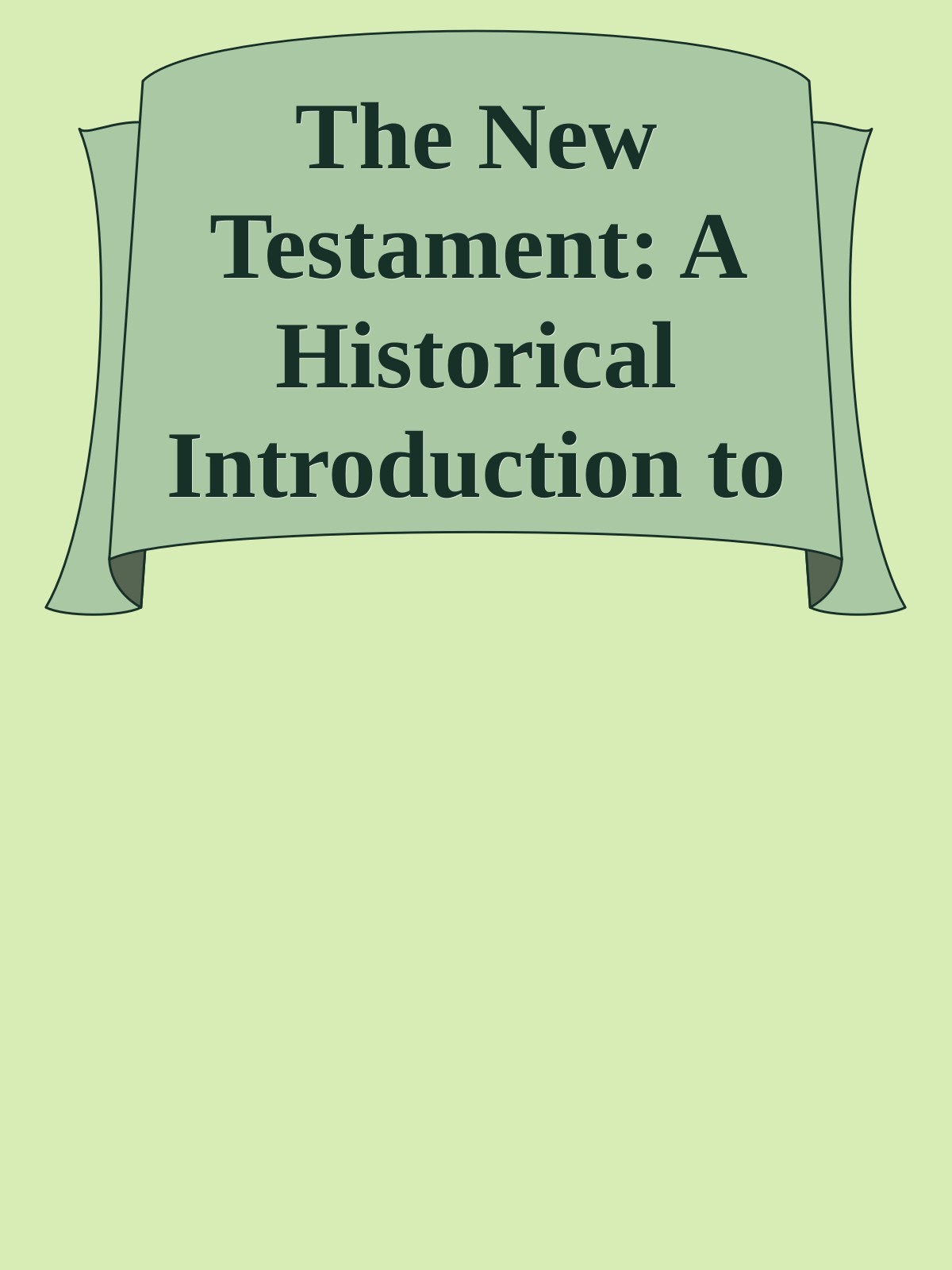 ObsahKapitola 1Kapitola 2Kapitola 3Kapitola 5Kapitola 6Kapitola 7Kapitola 8Kapitola 9Kapitola 1Kapitola 2Kapitola 3Kapitola 4Kapitola 5Kapitola 6Kapitola 7Kapitola 8Kapitola 9KAPITOLA 1KAPITOLA 1KAPITOLA 1KAPITOLA 1KAPITOLA 1KAPITOLA 1KAPITOLA 1KAPITOLA 1KAPITOLA 2KAPITOLA 2KAPITOLA 2KAPITOLA 2KAPITOLA 2KAPITOLA 2KAPITOLA 2KAPITOLA 2KAPITOLA 2KAPITOLA 2KAPITOLA 2KAPITOLA 2KAPITOLA 2KAPITOLA 2KAPITOLA 3KAPITOLA 3KAPITOLA 3KAPITOLA 3KAPITOLA 3KAPITOLA 3KAPITOLA 4KAPITOLA 4KAPITOLA 4KAPITOLA 5KAPITOLA 5KAPITOLA 5KAPITOLA 5KAPITOLA 5KAPITOLA 5KAPITOLA 5KAPITOLA 5KAPITOLA 5KAPITOLA 6KAPITOLA 6KAPITOLA 6KAPITOLA 6KAPITOLA 6KAPITOLA 7KAPITOLA 7KAPITOLA 7KAPITOLA 7KAPITOLA 7KAPITOLA 7KAPITOLA 7KAPITOLA 7KAPITOLA 7KAPITOLA 7KAPITOLA 7KAPITOLA 8KAPITOLA 8KAPITOLA 8KAPITOLA 8KAPITOLA 8KAPITOLA 8KAPITOLA 8KAPITOLA 8KAPITOLA 8KAPITOLA 8KAPITOLA 9KAPITOLA 9KAPITOLA 9KAPITOLA 9KAPITOLA 9KAPITOLA 9KAPITOLA 9KAPITOLA 9KAPITOLA 10KAPITOLA 10KAPITOLA 10KAPITOLA 10KAPITOLA 10KAPITOLA 10KAPITOLA 10KAPITOLA 10KAPITOLA 10KAPITOLA 10KAPITOLA 10KAPITOLA 11KAPITOLA 11KAPITOLA 11KAPITOLA 11KAPITOLA 11KAPITOLA 11KAPITOLA 11KAPITOLA 11KAPITOLA 11KAPITOLA 12KAPITOLA 12KAPITOLA 12KAPITOLA 12KAPITOLA 12KAPITOLA 12KAPITOLA 12KAPITOLA 12KAPITOLA 13KAPITOLA 13KAPITOLA 13KAPITOLA 13KAPITOLA 13KAPITOLA 13KAPITOLA 13KAPITOLA 13KAPITOLA 14KAPITOLA 14KAPITOLA 14KAPITOLA 15KAPITOLA 15KAPITOLA 15KAPITOLA 15KAPITOLA 15KAPITOLA 15KAPITOLA 15KAPITOLA 15KAPITOLA 16KAPITOLA 16KAPITOLA 16KAPITOLA 16KAPITOLA 16KAPITOLA 16KAPITOLA 16KAPITOLA 16KAPITOLA 16KAPITOLA 16KAPITOLA 16KAPITOLA 16KAPITOLA 17KAPITOLA 17KAPITOLA 17KAPITOLA 17KAPITOLA 17KAPITOLA 18KAPITOLA 18KAPITOLA 18KAPITOLA 18KAPITOLA 18KAPITOLA 18KAPITOLA 18KAPITOLA 18KAPITOLA 18KAPITOLA 19KAPITOLA 19KAPITOLA 19KAPITOLA 19KAPITOLA 19KAPITOLA 19KAPITOLA 19KAPITOLA 19KAPITOLA 20KAPITOLA 20KAPITOLA 20KAPITOLA 20KAPITOLA 20KAPITOLA 20KAPITOLA 20KAPITOLA 20KAPITOLA 20KAPITOLA 20KAPITOLA 20KAPITOLA 20KAPITOLA 20KAPITOLA 20KAPITOLA 20KAPITOLA 21KAPITOLA 21KAPITOLA 21KAPITOLA 21KAPITOLA 21KAPITOLA 21KAPITOLA 21KAPITOLA 22KAPITOLA 22KAPITOLA 22KAPITOLA 22KAPITOLA 22KAPITOLA 23KAPITOLA 23KAPITOLA 23KAPITOLA 23KAPITOLA 23KAPITOLA 23KAPITOLA 23KAPITOLA 23KAPITOLA 23KAPITOLA 23KAPITOLA 23KAPITOLA 24KAPITOLA 24KAPITOLA 24KAPITOLA 24KAPITOLA 24KAPITOLA 24KAPITOLA 25KAPITOLA 25KAPITOLA 25KAPITOLA 25KAPITOLA 25KAPITOLA 25KAPITOLA 25KAPITOLA 25KAPITOLA 25KAPITOLA 26KAPITOLA 26KAPITOLA 26KAPITOLA 26KAPITOLA 26KAPITOLA 26KAPITOLA 26KAPITOLA 26KAPITOLA 26KAPITOLA 26KAPITOLA 27KAPITOLA 27KAPITOLA 27KAPITOLA 27KAPITOLA 27KAPITOLA 27KAPITOLA 27KAPITOLA 27KAPITOLA 28KAPITOLA 28KAPITOLA 28KAPITOLA 28KAPITOLA 28KAPITOLA 28KAPITOLA 28KAPITOLA 28KAPITOLA 28KAPITOLA 29KAPITOLA 29KAPITOLA 29KAPITOLA 29KAPITOLA 29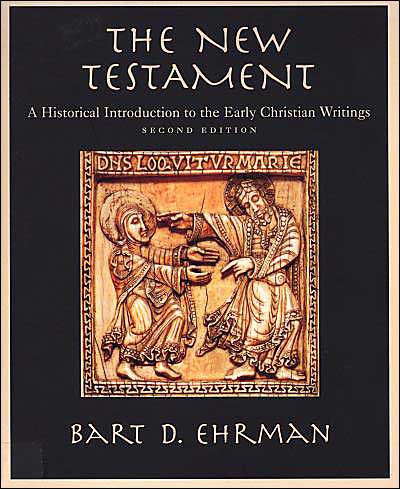  1958_efm1 24.4.2000 15:04 Strana iNOVÝ ZÁKON 1958_efm1 24.4.2000 15:04 Strana ii 1958_efm1 24.4.2000 15:04 Strana iiiNOVÝ ZÁKONHISTORICKÝ ÚVODK RANNÝM KRESŤANSKÝM PÍSOMDruhé vydanieBart D. EhrmanUniverzita v Severnej Karolíne,Chapel HillNew York OxfordOxford University Press2000 1958_efm1 24.4.2000 15:04 Strana ivOxford University PressOxford New YorkAtény Auckland Bangkok BogotaBuenos Aires Kalkata Kapské MestoChennai Dar es Salaam DillíFlorencia Hong Kong Istanbul KaráčíKuala Lumpur Madrid Melbourne Mexico CityBombaj Nairobi Paríž São Paulo SingapurTaipei Tokio Toronto Varšavaa pridružené spoločnosti vBerlín IbadanCopyright © 2000 Bart D. EhrmanVydalo Oxford University Press, Inc.198 Madison Avenue, New York, New York 10016http://www.oup-usa.org1-800-334-4249Všetky práva vyhradené. Žiadna časť tejto publikácie nesmie byťreprodukované, uložené vo vyhľadávacom systéme alebo prenášané vv akejkoľvek forme alebo akýmikoľvek prostriedkami, elektronicky, mechanicky,kopírovanie, nahrávanie alebo inak, bez predchádzajúcehopovolenie vydavateľstva Oxford University Press.Knižnica Kongresu Katalogizácia údajov v publikáciiEhrman, Bart D.Nový zákon: Historický úvod do ranej dobyKresťanské spisy / Bart D. Ehrman. — 2. vyd.p.cm.Obsahuje biografické odkazy a register.ISBN 0-19-512639-4 (pbk. : alk papier)1. Biblia. NT – Úvod I. NázovBS2330.2.E36 2000255,6'7—dc21 99–22360 CIPTlač (posledná číslica): 10 9 8 7 6 5 4 3 2 1Vytlačené v Spojených štátoch americkýchna papier bez obsahu kyselín 1958_efm1 24.4.2000 15:04 Strana vDavidovi R. Adamsovi 1958_efm1 24.4.2000 15:04 Strana viSTRUČNÝ OBSAHKapitola 1Čo je Nový zákon? Raní kresťania a ich literatúra . . . . . .1Kapitola 2Svet ranokresťanských tradícií . . . . . . . . . . . . . . . . . . . . . . . . . . . . .16Kapitola 3Ježišove tradície v ich grécko-rímskom kontexte . . . . . . . . . . . . . . . . .434. kapitola Kresťanské evanjeliá: literárny a historický úvod . . . . . . . . . . . .55Kapitola 5Ježiš, trpiaci Boží Syn: Evanjelium podľa Marka . . . . . . . . . . .60Kapitola 6Synoptický problém a jeho význam pre interpretáciu . . . . . . . . . . . . .76Kapitola 7Ježiš, židovský Mesiáš: Evanjelium podľa Matúša . . . . . . . . . . . . .84Kapitola 8Ježiš, Spasiteľ sveta: Evanjelium podľa Lukáša . . . . . . . . . . . .103Kapitola 9Lukášov druhý zväzok: Skutky apoštolov . . . . . . . . . . . . . . . . . . . . . .122Kapitola 10 Ježiš, muž poslaný z neba: Evanjelium podľa Jána . . . . . . . . .141Kapitola 11 Od Jánovho Ježiša ku gnostickému Kristovi:Johannine epištoly a ďalej . . . . . . . . . . . . . . . . . . . . . . . . . . . . . . . .16212. kapitola Ježiš z rôznych perspektív: Iné evanjeliá v ranom kresťanstve . . . . . .179Kapitola 13 Historický Ježiš: Zdroje, problémy a metódy . . . . . . . . . . . . . . . . . .194Kapitola 14 Excurus: Historik a problém zázraku . . . . . . . . . . . . . . . . . . . .208Kapitola 15 Ježiš v kontexte . . . . . . . . . . . . . . . . . . . . . . . . . . . . . . . . . . . . . . . . . . . . . . .213Kapitola 16 Ježiš, apokalyptický prorok . . . . . . . . . . . . . . . . . . . . . . . . . . . . . . . . . . . .22917. kapitola Od Ježiša k evanjeliám . . . . . . . . . . . . . . . . . . . . . . . . . . . . . . . . . . . . . . . .252Kapitola 18 Apoštol Pavol: Človek a jeho poslanie . . . . . . . . . . . . . . . . . . . . . . . . 0,26019. kapitola Pavol a jeho apoštolské poslanie: 1. Tesaloničanom ako skúšobný prípad . . . . . . . . . .276Kapitola 20 Pavol a krízy jeho cirkví: 1. a 2. list Korinťanom, Galaťanom, Filipanom a Filemon . . . . . . . . . . . . . . . . . . . . . . . . . . . . . . 0,29021. kapitola Evanjelium podľa Pavla: List Rimanom . . . . . . . . . . . . . . .319Kapitola 22 Zaniká tradícia? Pavol vo vzťahu k Ježišovi, Jakubovi, Thecle a Theudasovi . . . . . . . . . . . . . . . . . . . . . . . . . . . . . . . . . . . . . . . . . . .332Kapitola 23 V brázde apoštola: Deutero-Paulínske a pastoračné listy . . . .341Kapitola 24 Od Pavlových kolegýň k zastrašeným ženám pastora: Útlak žien v ranom kresťanstve . . . . . . . . . . . . . . . . . . . . . .363Kapitola 25 Kresťania a Židia: Hebrejci, Barnabáš a neskoršia protižidovská literatúra . .37526. kapitola Kresťania a pohania: 1. Peter, Ignácove listy, mučeníctvo Polykarpa a neskoršia apologetická literatúra . . . . . . . . . . . . .392Kapitola 27 Kresťania a kresťania: Jakub, Didaché, Polykarp, 1. Klement, Júda a 2. Peter . . . . . . . . . . . . . . . . . . . . . . . . . . . . . . . . . . . . .410Kapitola 28 Kresťania a kozmos: Jánovo zjavenie, Hermasov pastier a Petrova apokalypsa . . . . . . . . . . . . . . . . .425Kapitola 29. Epilóg: Máme pôvodný Nový zákon? . . . . . . . . . . . . . . . . . .442Slovník pojmov . . . . . . . . . . . . . . . . . . . . . . . . . . . . . . . . . . . . . . . . . . . . . . . . . . . . . . .451Index . . . . . . . . . . . . . . . . . . . . . . . . . . . . . . . . . . . . . . . . . . . . . . . . . . . . . . . . . . . . . . . . .461vi 1958_efm1 24.4.2000 15:04 Strana viiOBSAHMapy, časové osi a diagramy . . . . . . . . . . . . . . . . . . . . . . . . . . . . . . . . . .xviiiPredslov k druhému vydaniu . . . . . . . . . . . . . . . . . . . . . . . . . . . . . . . . . . . .xixPredslov k prvému vydaniu . . . . . . . . . . . . . . . . . . . . . . . . . . . . . . . . . . . . . .xxiPoznámky k návrhom na ďalšie čítanie . . . . . . . . . . . . . . . . . . . . . . . . .xxiiiPoďakovanie . . . . . . . . . . . . . . . . . . . . . . . . . . . . . . . . . . . . . . . . . . . . .xxvKredity . . . . . . . . . . . . . . . . . . . . . . . . . . . . . . . . . . . . . . . . . . . . . . . . . . . . .xxviiKapitola 1Čo je Nový zákon? Raní kresťania a ich literatúra . . .1Rámček 1.1 Kánon Písma . . . . . . . . . . . . . . . . . . . . . . . . . . . . . . . . .2• Rozmanitosť raného kresťanstva . . . . . . . . . . . . . . . . . . . . . . . . . . . . . . . . .2Rámček 1.2 Hebrejská Biblia a kresťanský Starý zákon . . . . . . . . . . .4• Novozákonný kánon Písma . . . . . . . . . . . . . . . . . . . . . . . . . . . .8Rámček 1.3 Spoločná éra a pred naším letopočtom . . . . . . . . . . . . . .8Rámček 1.4 Usporiadanie Nového zákona . . . . . . . . . . . . . . . . . . . . . . .10• Zhrnutie a dôsledky pre našu štúdiu . . . . . . . . . . . . . . . . . . . . . . . . . . .12• Niektoré ďalšie úvahy: Historik a veriaci . . . . . . . . . . .13Kapitola 2Svet ranokresťanských tradícií . . . . . . . . . . . . . . . . . . . . . . . . .16• Problém začiatkov . . . . . . . . . . . . . . . . . . . . . . . . . . . . . . . . . . . . .16• Jeden pozoruhodný život . . . . . . . . . . . . . . . . . . . . . . . . . . . . . . . . . . . . . . . . . .17Rámček 2.1 Pohania a pohania . . . . . . . . . . . . . . . . . . . . . . . . . . . . . . . . . . . .18Rámček 2.2 Grécko-rímsky svet . . . . . . . . . . . . . . . . . . . . . . . . . . . . . .19• Prostredie Nového zákona: Náboženstváv grécko-rímskom svete . . . . . . . . . . . . . . . . . . . . . . . . . . . . . . . . . . . . .20Rámček 2.3 Božskí vládcovia ako Bohovia Spasiteľa . . . . . . . . . . . . . . . . . . . . . . . . . . .25Rámček 2.4 Rímska ríša . . . . . . . . . . . . . . . . . . . . . . . . . . . . . . . . . . .27Rámček 2.5 Kresťanstvo ako mysteriózny kult . . . . . . . . . . . . . . . . . . . . . . . . . . .31• Judaizmus ako grécko-rímske náboženstvo . . . . . . . . . . . . . . . . . . . . . . . . . . . . . . .33Rámček 2.6 Iní židovskí Boží synovia pôsobiaci na zázraky . . . . . . . . . . . . . . . .40Kapitola 3Ježišove tradície v ich grécko-rímskom kontexte . . . . . . . . . . . . . .43• Ústne tradície za evanjeliami . . . . . . . . . . . . . . . . . . . . . . . . . . . . . . .43Rámček 3.1 Ústnosť a gramotnosť v starovekom svete . . . . . . . . . . . . . . . . .48vii 1958_efm1 24.4.2000 15:04 Strana viiiviiiOBSAHRámček 3.2 Rozdiely medzi Markom a Jánomo Čase Ježišovej smrti . . . . . . . . . . . . . . . . . . . . . . . . . . . . . . . . . . .51• Niektoré ďalšie úvahy: Autori evanjelií . . . . . . . . . . . . .52Kapitola 4Kresťanské evanjeliá: literárny a historický úvod . . . . . . . . .55• Otázka žánru . . . . . . . . . . . . . . . . . . . . . . . . . . . . . . . . . . . . . . . .55• Životopis ako grécko-rímsky žáner . . . . . . . . . . . . . . . . . . . . . . . . . . . . . . .56Rámček 4.1 Plútarchos o biografii . . . . . . . . . . . . . . . . . . . . . . . . . . . . . . . . .57• Evanjeliá ako staroveké životopisy . . . . . . . . . . . . . . . . . . . . . . . . . . . . . .58Kapitola 5Ježiš, trpiaci Boží Syn: Evanjelium podľa Marka . . . . . . . .60• Začiatok evanjelia: Ježiš Mesiáš,Boží Syn, ktorý napĺňa Písmo . . . . . . . . . . . . . . . . . . . . . . . . .60Rámček 5.1 Židovský Mesiáš . . . . . . . . . . . . . . . . . . . . . . . . . . . . . . . . . . .61• Ježiš, autoritatívny Syn Boží . . . . . . . . . . . . . . . . . . . . . . . . . . . . . . .63• Ježiš, protivný Boží Syn . . . . . . . . . . . . . . . . . . . . . . . . . . . . . . . . . . .63Rámček 5.2 Židovskí zákonníci, farizeji, herodiáni, saduceji,a hlavnými kňazmi . . . . . . . . . . . . . . . . . . . . . . . . . . . . . . . . . . . . . . . . . . .64• Ježiš, Nepochopený Boží Syn . . . . . . . . . . . . . . . . . . . . . . . . . . . . . .67• Ježiš, Uznaný Syn Boží . . . . . . . . . . . . . . . . . . . . . . . . . . . . . .67Rámček 5.3 Mesiášske tajomstvo v Markovi . . . . . . . . . . . . . . . . . . . . . . . . . . .68• Ježiš, trpiaci Boží Syn . . . . . . . . . . . . . . . . . . . . . . . . . . . . . . . . . . .69Rámček 5.4 Syn Boží a Syn človeka . . . . . . . . . . . . . . . . . . . . . . . . . . . .70• Ježiš, Ukrižovaný Syn Boží . . . . . . . . . . . . . . . . . . . . . . . . . . . . . . . . . . .71Rámček 5.5 Obvinenie z rúhania podľa Marka . . . . . . . . . . . . . . .71• Ježiš potvrdený Boží Syn . . . . . . . . . . . . . . . . . . . . . . . . . . . . . . . . .72• Záver: Mark a jeho čitatelia . . . . . . . . . . . . . . . . . . . . . . . . . . . . . . . .74Kapitola 6Synoptický problém a jeho význam pre interpretáciu . . . . . . . . . .76• Metódy štúdia evanjelií . . . . . . . . . . . . . . . . . . . . . . . . . . . . . . . .76• Synoptický problém . . . . . . . . . . . . . . . . . . . . . . . . . . . . . . . . . . . . . . . . .76 1958_efm1 24.4.2000 15:04 Strana ixOBSAHixRámček 6.1 Riešenie problémov:Jedna potenciálna ťažkosť na Markovom účte . . . . . . . . . . . . . . . . . . . . . . .80Rámček 6.2 Obsah Q . . . . . . . . . . . . . . . . . . . . . . . . . . . . . . . . . . .81• Metodologický význam hypotézy štyroch prameňov . . . . . . . . .82Kapitola 7Ježiš, židovský Mesiáš: Evanjelium podľa Matúša . . . . . . . . . .84• Dôležitosť začiatkov:Ježiš, židovský Mesiáš v naplnení židovských Písiem . . . . . . . . .85Rámček 7.1 Matúšova schéma štrnástich . . . . . . . . . . . . . . . . . . . . . . . . . .87Rámček 7.2 Ženy v Matúšovej genealógii . . . . . . . . . . . . . . . . . . . . .89• Ježiš a jeho predchodca z Matúšovho pohľadu . . . . . . . . . . . . . . . . 0,90• Zobrazenie Ježiša v Matúšovi:Kázeň na vrchu ako odrazový mostík . . . . . . . . . . . . . . . . . . . . . . . .92Rámček 7.3 Zlaté pravidlo . . . . . . . . . . . . . . . . . . . . . . . . . . . . . . . . . . . . 0,95• Ježiš a židovské kultové praktiky predpísané zákonom . . . . . . . . . . . . .96• Ježiš odmietnutý židovskými vodcami . . . . . . . . . . . . . . . . . . . . . . . . . . . . . .97Rámček 7.4 Pohania v Matúšovej komunite . . . . . . . . . . . . . . . . . . . . . . .98• Matúš a jeho čitatelia . . . . . . . . . . . . . . . . . . . . . . . . . . . . . . . . . . . . . .101Rámček 7.5 Bol Matúš Žid? . . . . . . . . . . . . . . . . . . . . . . . . . . . . . . . . .101Kapitola 8Ježiš, Spasiteľ sveta: Evanjelium podľa Lukáša . . . . . . . .103• Porovnávacia metóda a Evanjelium podľa Lukáša . . . . . . . . . . . . . . . . . . .103• Porovnávací prehľad evanjelia . . . . . . . . . . . . . . . . . . . . . . . . . . .105• Predslov k Lukášovmu evanjeliu . . . . . . . . . . . . . . . . . . . . . . . . . . . . . . . . . . .105Rámček 8.1 Apologetická literatúra v ranom kresťanstve . . . . . . . . . . . . . . . .106• Lukášov príbeh o narodení v komparatívnej perspektíve . . . . . . . . . . . . . . . . . .108Rámček 8.2 Historické problémy s rozprávaním o Lukášovom narodení . . . . . . . . . . . .109Rámček 8.3 Narodenie z Panny u Matúša a Lukáša . . . . . . . . . . . . . . . . . . .110• Od Žida k pohanom: Lukášov obraz Ježiša, odmietnutého proroka . . . . .112• Lukášove výrazné dôrazy v celom Jeho evanjeliu . . . . . . . . . . . . . . . . . .114Rámček 8.4 Ježišov krvavý pot v Lukášovi . . . . . . . . . . . . . . . . . . . . . . . . . . . .115Rámček 8.5 Ježiš ako spravodlivý mučeník . . . . . . . . . . . . . . . . . . . . . . . . . . . .116Rámček 8.6 Ustanovenie Večere Pánovej podľa Lukáša . . . . . . . . . . . . . . .119• Záver: Lukáš v komparatívnej perspektíve . . . . . . . . . . . . . . . . . . . . . 0,120 1958_efm1 24.4.2000 15:04 Strana xXOBSAHKapitola 9Lukášov druhý zväzok: Skutky apoštolov . . . . . . . . . . . . . . . . .122• Žáner aktov a jeho význam . . . . . . . . . . . . . . . . . . . . . . . . . . .122Rámček 9.1 Kniha Skutkov: staroveký román? . . . . . . . . . . . . . . . . . . .124• Tematický prístup k zákonom . . . . . . . . . . . . . . . . . . . . . . . . . . . . . . . .124• Od evanjelia k Skutkom: Úvodný prechod . . . . . . . . . . . . . . . . . . . . . .125Rámček 9.2 Lukášovi záhadní dvaja muži . . . . . . . . . . . . . . . . . . . . . . . . . . . .127• Lukeovo umenie ako rozprávač príbehov . . . . . . . . . . . . . . . . . . . . . . . . . . . . . . . . . .128• Témy v prejavoch v aktoch . . . . . . . . . . . . . . . . . . . . . . . . . . . . . . . . .129Rámček 9.3 Judášova smrť . . . . . . . . . . . . . . . . . . . . . . . . . . . . . . . . . 0,130Rámček 9.4 Kresťanstvo pred Pavlom . . . . . . . . . . . . . . . . . . . . . . . . . . . . . . .136• Súhrnne: Významné témy LukeActs . . . . . . . . . . . . . . . . . . . . . . . . .137• Autor knihy LukeActs a jeho publikum . . . . . . . . . . . . . . . . . . . . . . .137Kapitola 10 Ježiš, muž poslaný z neba: Evanjelium podľa Jána . . . . . .141• Evanjelium podľa Jána z literárnohistorickej perspektívy . . . . . . . . . . . . .142Rámček 10.1 Ježišove znamenia vo štvrtom evanjeliu . . . . . . . . . . . . . . . . . . . . . . .143Rámček 10.2 „Židia“ vo štvrtom evanjeliu . . . . . . . . . . . . . . . . . . . . . . .144• Evanjelium podľa Jána z tematického hľadiska . . . . . . . . . . . . . . . . . . . .144• Evanjelium podľa Jána z komparatívnej perspektívy . . . . . . . . . . . . . . . . .145Rámček 10.3 Znamenia a viera vo štvrtom evanjeliu . . . . . . . . . . . . . . . . . . .148Rámček 10.4 Ježiš a výroky „Ja som“ v Jánovi . . . . . . . . . . . . . . . . . . .149• Evanjelium podľa Jána z pohľadu redakcie . . . . . . . . . . . . . . . . . .149• Sociálno-historická metóda . . . . . . . . . . . . . . . . . . . . . . . . . . . . . . . . . . .153Rámček 10.5 Smrť milovaného učeníkav komunite Johannine . . . . . . . . . . . . . . . . . . . . . . . . . . . . . . . . .154• Evanjelium podľa Jána zo sociálno-historickej perspektívy . . . . . . . . . . . . . .155Rámček 10.6 Jánovo deapokalyptické evanjelium . . . . . . . . . . . . . . . . . . . . . 0,160• Autor štvrtého evanjelia . . . . . . . . . . . . . . . . . . . . . . . . . . . . . . . 0,160Kapitola 11 Od Jánovho Ježiša ku gnostickému Kristovi:Johannine epištoly a ďalej . . . . . . . . . . . . . . . . . . . . . . . . . . .162• Otázky žánru a autora . . . . . . . . . . . . . . . . . . . . . . . . . . . . .162Rámček 11.1 List z grécko-rímskeho Egypta . . . . . . . . . . . . . . . . . . . . .163 1958_efm1 24.4.2000 15:04 Strana xiOBSAHxi• Novozákonná epištolárna literatúra a kontextová metóda . . .164Rámček 11.2 Evanjelium a Jánove listy: Niektoré tematické podobnosti .165• Johannine epištoly z kontextuálnej perspektívy. . . . . . . . . . . . . . . .166• Úvahy o kontextovej metóde . . . . . . . . . . . . . . . . . . . . . . . . . . .168• Beyond the Johannine Community: Vzostup kresťanského gnosticizmu . . 0,170Rámček 11.3 Domáce cirkvi v ranom kresťanstve . . . . . . . . . . . . . . . . . . 0,170Rámček 11.4 Ako spoznáte gnostika, keď ho uvidíte? . . . . . . . . .173Rámček 11.5 Gnostici a židovské písma . . . . . . . . . . . . . . . . . . . . .174• Gnostici a johanitská komunita . . . . . . . . . . . . . . . . . . . . . . . . . .17712. kapitola Ježiš z rôznych perspektív: Iné evanjeliá v ranom kresťanstve . .179• Naratívne evanjeliá . . . . . . . . . . . . . . . . . . . . . . . . . . . . . . . . . . . . . . . . . . . 0,180Rámček 12.1 Evanjelium Ebionitov a rané evanjeliové harmónie . . . .181• Evanjelia výrokov . . . . . . . . . . . . . . . . . . . . . . . . . . . . . . . . . . . . . . . . . . . . .185Rámček 12.2 Judáš Tomáš ako Ježišovo dvojča . . . . . . . . . . . . . . . . . . . .186Rámček 12.3 Staršie výroky Tomášovho evanjelia . . . . . . . . . . . . . .189• Evanjelia detstva . . . . . . . . . . . . . . . . . . . . . . . . . . . . . . . . . . . . . . . . . . . . 0,190• Záver: Iné evanjeliá . . . . . . . . . . . . . . . . . . . . . . . . . . . . . . . . .192Kapitola 13 Historický Ježiš: Zdroje, problémy a metódy . . . . . . . . . . . . . .194• Problémy so zdrojmi . . . . . . . . . . . . . . . . . . . . . . . . . . . . . . . . . . . . . . . .194• Nekresťanské zdroje . . . . . . . . . . . . . . . . . . . . . . . . . . . . . . . . . . . . . . . .195Rámček 13.1 Kresťanstvo ako povera v rímskom svete . . . . . . . . .196Rámček 13.2 Svedectvo Flavia Josephusa . . . . . . . . . . . . . . . . . . . . .198• Kresťanské zdroje . . . . . . . . . . . . . . . . . . . . . . . . . . . . . . . . . . . . . . . . . . . .198• Používanie našich zdrojov: Niektoré zo základných pravidiel palca . . . . . . . . . . . . . . .201• Špecifické kritériá a ich zdôvodnenie . . . . . . . . . . . . . . . . . . . . . . . . . . . . .202Rámček 13.3 Aramaizmy ako kritérium pravosti . . . . . . . . . . . . . . . .203• Záver: Rekonštrukcia Ježišovho života . . . . . . . . . . . . . . . . . . . . . . .207Kapitola 14 Exkurz: Historik a problém zázraku . . . . . . . . . . . . . . .208• Zázraky v modernom svete av staroveku . . . . . . . . . . . . . . . . . . . .208• Historická a historická metóda . . . . . . . . . . . . . . . . . . . . . . . . . . . .210 1958_efm1 24. 4. 2000 15:04 Strana xiixiiOBSAHKapitola 15 Ježiš v kontexte . . . . . . . . . . . . . . . . . . . . . . . . . . . . . . . . . . . . . . . . .213• Politické krízy v Palestíne a ich dôsledky . . . . . . . . . . . . . . . . .213• Formovanie židovských siekt . . . . . . . . . . . . . . . . . . . . . . . . . . . . . . . . . .215Rámček 15.1 Božské zjavenie vo zvitkoch od Mŕtveho mora . . . . . . . . . . . . . . .219• Populárne spôsoby odporu voči útlaku . . . . . . . . . . . . . . . . . . . . . . . .222• Ideológia odporu . . . . . . . . . . . . . . . . . . . . . . . . . . . . . . . . . . . . .225Rámček 15.2 Proroctvo a apokalyptizmus . . . . . . . . . . . . . . . . . . . . . . . . .227• Ježiš v jeho apokalyptickom kontexte . . . . . . . . . . . . . . . . . . . . . . . . . . . . . . . .228Kapitola 16 Ježiš, apokalyptický prorok . . . . . . . . . . . . . . . . . . . . . . . . . . . . . . .229• Berúc do úvahy pravidlá pre palec . . . . . . . . . . . . . . . . . . . . . . . . . . . . . . . .229• Zohľadnenie špecifických kritérií . . . . . . . . . . . . . . . . . . . . . . . . . . . . . . . .230• Začiatok a koniec ako kľúče k stredu . . . . . . . . . . . . . . . . . . . . . .232• Ježišove apokalyptické skutky . . . . . . . . . . . . . . . . . . . . . . . . . . . . . . . . .233Rámček 16.1 Vysvetlenie apokalyptických tradícií:Hľadanie stratených . . . . . . . . . . . . . . . . . . . . . . . . . . . . . . . . . . . . . . . . . . .234Rámček 16.2 Vysvetlenie apokalyptických tradícií:Nastavenie dátumu . . . . . . . . . . . . . . . . . . . . . . . . . . . . . . . . . . . . . . . . . . . . .235Rámček 16.3 Bol Ježiš cynický filozof? . . . . . . . . . . . . . . . . . . . . . . . .236Rámček 16.4 Chrámový incident ako hrané podobenstvo . . . . . . . . . . . . . .237• Ježišovo apokalyptické učenie . . . . . . . . . . . . . . . . . . . . . . . . . . . . . .241Rámček 16.5 Kozmický Osloboditeľ Izraela . . . . . . . . . . . . . . . . . . . . . . . .244Rámček 16.6 Ježiš a „rodinné hodnoty“ . . . . . . . . . . . . . . . . . . . . . . . . . . . .246• Ježišova apokalyptická smrť . . . . . . . . . . . . . . . . . . . . . . . . . . . . . . . . .247Rámček 16.7 Ježiš a Judáš, zradca . . . . . . . . . . . . . . . . . . . . . . . . . .24917. kapitola Od Ježiša k evanjeliám . . . . . . . . . . . . . . . . . . . . . . . . . . . . . . . . . .252• Začiatok kresťanstva . . . . . . . . . . . . . . . . . . . . . . . . . . . . . . . . . .252• Ježišovo vzkriesenie z apokalyptickej perspektívy . . . . . . . . . . . . . . . . .253Rámček 17.1 Ježiš, Mesiáš a zmŕtvychvstanie . . . . . . . . . . . . . . . . .254• Ježišova smrť podľa Písma . . . . . . . . . . . . . . . . . . . . . . . . . .255• Objavenie sa rôznych chápaní Ježiša . . . . . . . . . . . . . . . . .256 1958_efm1 24. 4. 2000 15:04 Strana xiiiOBSAHxiiiRámček 17.2 Zástupné utrpenie v židovských martyrológiácha iná grécko-rímska literatúra . . . . . . . . . . . . . . . . . . . . . . . . . . . .257Kapitola 18 Apoštol Pavol: Človek a jeho poslanie . . . . . . . . . . . . . . . . . . . . 0,260• Štúdia Pavla: Metodologické ťažkosti . . . . . . . . . . . . . . . . . . . . .261Rámček 18.1 Paulínsky korpus . . . . . . . . . . . . . . . . . . . . . . . . . . . . . . . . .262Rámček 18.2 Iné zdroje pre život Pavla . . . . . . . . . . . . . . . . . . . . . .265• Život Pavla . . . . . . . . . . . . . . . . . . . . . . . . . . . . . . . . . . . . . . . . . . . . .266Rámček 18.3 Pavol na ceste do Damasku . . . . . . . . . . . . . . . . . . . . . . . . .26919. kapitola Pavol a jeho apoštolské poslanie: 1. Tesaloničanom ako skúšobný prípad . . . . . . .276• Založenie cirkvi v Solúne . . . . . . . . . . . . . . . . . . . . . .276• Počiatky solúnskej cirkvi:Sociálno-historický pohľad . . . . . . . . . . . . . . . . . . . . . . . . . . . . . . . . . .282Rámček 19.1 Pravidlá pre súkromné združenie . . . . . . . . . . . . . . . . . . . . . . . .283• Cirkev v Tesalonike po Pavlovom odchode . . . . . . . . . . . . . . . . . .284Rámček 19.2 Obvinenia voči kresťanom . . . . . . . . . . . . . . . . . . . . . . . . .287Rámček 19.3 Zmätok Solúnčanov . . . . . . . . . . . . . . . . . . . . . . . . .288• Záver: Apoštol Pavol . . . . . . . . . . . . . . . . . . . . . . . . . . . . . . . . . . .288Kapitola 20 Pavol a krízy jeho cirkví:1 a 2 Korinťanom, Galaťanom, Filipanom a Filemonovi . . . . . . . . . . 0,290• 1. list Korinťanom . . . . . . . . . . . . . . . . . . . . . . . . . . . . . . . . . . . . . . . . . . . . . . 0,290Rámček 20.1 Možnosti existencie v posmrtnom živote . . . . . . . . . . . . . . . . .296• 2 Korinťanom . . . . . . . . . . . . . . . . . . . . . . . . . . . . . . . . . . . . . . . . . . . . . . .299Rámček 20.2 Rozdelenie 2 Korinťanom . . . . . . . . . . . . . . . . . . . . . .301• Galaťanom . . . . . . . . . . . . . . . . . . . . . . . . . . . . . . . . . . . . . . . . . . . . . . . . . .303Rámček 20.3 Logika postavenia protivníkov v Galácii . . . . . . . . . . .306Box 20.4 Kéfas a Peter . . . . . . . . . . . . . . . . . . . . . . . . . . . . . . . . . . .307• Filipania . . . . . . . . . . . . . . . . . . . . . . . . . . . . . . . . . . . . . . . . . . . . . . . . .311Rámček 20.5 Kristov hymnus Filipanom . . . . . . . . . . . . . . . . . . . . . . .314Rámček 20.6 Uvažoval Paul o samovražde? . . . . . . . . . . . . . . . . . . . . . .315• Filemon . . . . . . . . . . . . . . . . . . . . . . . . . . . . . . . . . . . . . . . . . . . . . . . . . .316 1958_efm1 24.4.2000 15:04 Strana xivxivOBSAH21. kapitola Evanjelium podľa Pavla: List Rimanom . . . . . . . . . . . .319• Príležitosť a účel listu . . . . . . . . . . . . . . . . . . . . . . . . . . .319Rámček 21.1 Počiatky rímskej cirkvi . . . . . . . . . . . . . . . . . 0,320• Téma listu . . . . . . . . . . . . . . . . . . . . . . . . . . . . . . . . . . . . . .321Rámček 21.2 Pavlovo evanjelium Rimanom . . . . . . . . . . . . . . . . . . . . . . . . . .323• Paulínske modely pre spásu . . . . . . . . . . . . . . . . . . . . . . . . . . . . . . . . . . .324Rámček 21.3 Dve cesty spásy u Pavla? . . . . . . . . . . . . . . . . . . . . . . . .325Rámček 21.4 Súdne a participačné modely spásy u Pavla . . . . .328• Tok Pavlových argumentov . . . . . . . . . . . . . . . . . . . . . . . . . . . . . . . . . . .328Rámček 21.5 Iné modely spásy u Pavla . . . . . . . . . . . . . . . . . . . . . .330• Záver: Pavol a Rimania . . . . . . . . . . . . . . . . . . . . . . . . . . . . . . .331Kapitola 22 Zaniká tradícia?Pavol vo vzťahu k Ježišovi, Jakubovi, Thecle a Theudasovi . . . . . . . . . . . . . .332• Pavol vo vzťahu k tomu, čo bolo predtým . . . . . . . . . . . . . . . . . . . . . . . . . . .332Rámček 22.1 Ježiš a Pavol: Niektoré podobnosti . . . . . . . . . . . . . . . . . .335Rámček 22.2 Ježiš a Pavol: Niektoré rozdiely . . . . . . . . . . . . . . . . . .336• Pavol vo vzťahu k tomu, čo prišlo potom . . . . . . . . . . . . . . . . . . . . . . . . . . . .336• Záver: pavlínske kresťanstvá . . . . . . . . . . . . . . . . . . . . . . . . . . . . . . 0,340Kapitola 23 V brázde apoštola: Deutero-Paulínske a pastoračné listy .341• Pseudonymita v starovekom svete . . . . . . . . . . . . . . . . . . . . . . . . . . . . .341Rámček 23.1 Tretí Pavlov list Korinťanom . . . . . . . . . . . . . . . . . . .343• Deutero-Paulínske listy . . . . . . . . . . . . . . . . . . . . . . . . . . . . . . . . . . .344Rámček 23.2 Vzkriesenie veriacich v Pavla a Kolosanom . . . . . . .349Rámček 23.3 „Pravidlá pre domácnosť“ v Kolosanom a Efezanom . . . . . . . 0,350Rámček 23.4 Slovník spásy v Pavlovi a Efezanom . . . . . . . . .352• Pastoračné epištoly. . . . . . . . . . . . . . . . . . . . . . . . . . . . . . . . . . . . . . . . . .354• Historická situácia a autorstvo pastoračných listov . . . . . . . .357Rámček 23.5 Cirkevná hierarchia v Ignácovi . . . . . . . . . . . . . . . . . . . . . . . . .361• Záver: Pastorálne epištoly po Pavlovi . . . . . . . . . . . . . . . . . . . . .3611958_efm1 24.4.2000 15:04 Strana xvOBSAHxvKapitola 24 Od Pavlových kolegýň k zastrašeným ženám pastora: Útlak žien v ranom kresťanstve . . . . . . . . . . . . . . . . . .363• Ženy v Pavlových kostoloch . . . . . . . . . . . . . . . . . . . . . . . . . . . . . . . . . . . . .363• Ženy spojené s Ježišom . . . . . . . . . . . . . . . . . . . . . . . . . . . . . . . . . .364Box 24.1 Mária Magdaléna . . . . . . . . . . . . . . . . . . . . . . . . . . . . . . . . . . .365• Pavlovo chápanie žien v Cirkvi . . . . . . . . . . . . . . . . . . . . .367• Ženy v následkoch Pavla . . . . . . . . . . . . . . . . . . . . . . . . . . . . . . . .368Rámček 24.2 Podobnosti medzi 1. Tim 2:11-15a 1 Kor 14:34-35 . . . . . . . . . . . . . . . . . . . . . . . . . . . . . . . . . . . . . . . . .369• Staroveké ideológie rodu . . . . . . . . . . . . . . . . . . . . . . . . . . . . . . . . . . .371• Rodová ideológia a pavlínske cirkvi . . . . . . . . . . . . . . . . . . . . . . . .372Kapitola 25 Kresťania a Židia: Hebrejci, Barnabáš a neskoršia protižidovská literatúra 375• Ranokresťanská sebadefinícia . . . . . . . . . . . . . . . . . . . . . . . . . . . . . . . . . .375Rámček 25.1 Rozdielne názory kresťanov a židov . . . . . . . . . . . . . . . . . .377• Kontinuita a nadradenosť: List Hebrejom . . . . . . . . . . . . . .378Rámček 25.2 Rozdielne pohľady na Krista v Hebrejoch . . . . . . . . . . . . . . . . . . 0,380• Diskontinuita a nadradenosť: Barnabášov list . . . . . . . . . . . . . . .384Rámček 25.3 Šesťtisíc rokov a počítanie . . . . . . . . . . . . . . . . . . . . . .386Rámček 25.4 Gematria v ranom kresťanstve . . . . . . . . . . . . . . . . . . . . . . . . .387• Záver: Vzostup kresťanského antijudaizmu . . . . . . . . . . . . . . . . . . . .388Škatuľka 25.5 Melitova veľkonočná kázeň . . . . . . . . . . . . . . . . . . . . . . . . . . . . .389Kapitola 26 Kresťania a pohania: 1. Peter, Ignácove listy, mučeníctvo Polykarpa a neskoršia apologetická literatúra . . . . . . . . . .392• Prenasledovanie prvých kresťanov . . . . . . . . . . . . . . . . . . . . . . . . . . .392Rámček 26.1 Kresťanské rozvrátenie rodiny: Prípad Perpetua 395• Kresťania v nepriateľskom svete: List 1. Petra . . . . . . . . . . . . . . . . .397Rámček 26.2 Šírenie kresťanstva . . . . . . . . . . . . . . . . . . . . . . . . . . .398• Kresťania odsúdení na smrť: Ignácove listy . . . . . . . . . . . . . . .402Rámček 26.3 Alternatívny pohľad na kresťanské mučeníctvo . . . . . . . . . . . . .404• Kresťania pred tribunálom: Mučeníctvo Polykarpa . . . . . . . . . . . .405• Kresťania na obranu: Neskoršia apologetická literatúra . . . . . . . . . . . .407 1958_efm1 24.4.2000 15:04 Strana xvixviOBSAHKapitola 27 Kresťania a kresťania: Jakub,Didaché, Polykarp, 1. Kliment, Júda a 2. Peter . . . . . . . . . . . . . . .410• Jakubov list . . . . . . . . . . . . . . . . . . . . . . . . . . . . . . . . . . . . . . . . . .411• Didache . . . . . . . . . . . . . . . . . . . . . . . . . . . . . . . . . . . . . . . . . . . . . . . .412Rámček 27.1 Vývoj modlitby Otčenáš . . . . . . . . . . . . . . . . . . .414• Polykarpov list Filipanom . . . . . . . . . . . . . . . . . . . . . . . . . . . . . . .415Rámček 27.2 Polykarp a ranokresťanská tradícia . . . . . . . . . . . . . . .417• 1 Klement . . . . . . . . . . . . . . . . . . . . . . . . . . . . . . . . . . . . . . . . . . . . . . . . .417Rámček 27.3 Iné problémy v korintskej cirkvi . . . . . . . . . . . . . . .419• Jude . . . . . . . . . . . . . . . . . . . . . . . . . . . . . . . . . . . . . . . . . . . . . . . . . . . . . 0,420• 2 Peter . . . . . . . . . . . . . . . . . . . . . . . . . . . . . . . . . . . . . . . . . . . . . . . . . . . .421Rámček 27.4 Peter, údený tuniak a lietajúci kacír . . . . . . . . . . .422• Záver: Konflikty v ranokresťanských komunitách . . . . . . . . .423Kapitola 28 Kresťania a kozmos: Zjavenie Jána, Hermasov pastier a Petrova apokalypsa . . . . . . . . . . . . . .425• Úvod: Koniec sveta a zjavenie Jána . . . . . . . .425• Obsah a štruktúra Knihy Zjavenia . . . . . . . . . . . . . . . .426• Kniha Zjavenia z historickej perspektívy . . . . . . . . . . . . . . . .427• Apokalyptické svetonázory a žáner apokalypsy . . . . . . . . . . . . . . . . . . . .428Rámček 28.1 Kniha Zjavenia ako podzemná literatúra . . . . . . . . 0,430Rámček 28.2 Autor Zjavenia v ranej cirkvi . . . . . . . . . . . .431• Zjavenie Jána v historickom kontexte . . . . . . . . . . . . . . . . . . . . . .431Rámček 28.3 Futuristické výklady Knihy Zjavenia . . . . . . . .434• Hermasov pastier . . . . . . . . . . . . . . . . . . . . . . . . . . . . . . . . . . . . . .437Škatuľka 28.4 Hermasov pastier a Muratoriánsky kánon . . . . . . .438• Apokalypsa Petra . . . . . . . . . . . . . . . . . . . . . . . . . . . . . . . . . . . . . . 0,440Kapitola 29. Epilóg: Máme pôvodný Nový zákon? . . . . . . . . . . . . . . .442• Rukopisy Nového zákona . . . . . . . . . . . . . . . . . . . . . . . . . . .442• Zmeny v texte Nového zákona . . . . . . . . . . . . . . . . . . . . . . . . . . . . .443Rámček 29.1 Citovanie kapitoly a verša . . . . . . . . . . . . . . . . . . . . . . . . . . . .444 1958_efm1 24. 4. 2000 15:04 Strana xviiOBSAHxvii• Kritériá na vytvorenie pôvodného textu . . . . . . . . . . . . . . . . . . . . . . . . .447• Záver: Pôvodný text Nového zákona . . . . . . . . . . . . . . . .449Slovník pojmov . . . . . . . . . . . . . . . . . . . . . . . . . . . . . . . . . . . . . . . . . . . . . . . . .451Index . . . . . . . . . . . . . . . . . . . . . . . . . . . . . . . . . . . . . . . . . . . . . . . . . . . . . . . . . . .461 1958_efm1 24.4.2000 15:04 Strana xviiiMAPY, ČASOVÉ osi A DIAGRAMYMapyFrontmatterRímska ríša: Stredné a Východné provinciexxviiiObrázok 2.2Cesty Alexandra Veľkého20Obrázok 2.6Šírenie rímskej nadvlády29Obrázok 3.2Kresťanské cirkvi v existencii do roku 100 nášho letopočtu45Obrázok 5.2Palestína v dobe Nového zákona66Obrázok 9.1Pavlove misijné cesty podľa knihy Skutkov126Obrázok 16.1Jeruzalem za Ježišových dní238Obrázok 18.2Miesta spojené s Pavlom v Novom zákone273Obrázok 20.4Galácia a zvyšok Malej Ázie304Obrázok 26.1Distribúcia kresťanstva do roku 300 nl401Obrázok 28.1Sedem cirkví Malej Ázie426Časové čiary a diagramyObrázok 2.3Božská pyramída22Obrázok 2.8Časová línia kľúčových udalostí v helenistickej a rímskej dobe32Obrázok 3.1Časová línia ranokresťanského hnutia44Obrázok 6.1Hypotéza štyroch zdrojov77Obrázok 10.3Zdroje v Rozlúčkovom diskurze153Obrázok 15.2Časová línia kľúčových udalostí v histórii Palestíny216 1958_efm1 24.4.2000 15:04 Strana xixPREDSLOV K DRUHÉMU VYDANIUDostal som množstvo komentárov, obidva žiadajú...V prvom vydaní som sa celkom vedome rozhodoled a nevyžiadané od čitateľov prvého vydanianerobiť tak. Moje rozhodnutie bolo založené na čísletejto učebnice a rád by som vyjadril svojevzájomne súvisiacich faktorov: po prvé, že ľudia vieryďakujem všetkým, ktorí mi prišli na pomoc.majú rôzne druhy viery a neexistuje ani jednaOsobitne by som sa chcel poďakovať Johnovi R. Lancimuriešenie problému, ako súvisí históriana Stonehill College a moji priatelia Dale Allisonich; po druhé, že napriek tvrdeniam niektorýchna Pittsburghskom teologickom seminári, Alexandranovodobí apologéti medzi nami, neexistuje žiadny his-Brown na univerzite vo Washingtone a Lee, Harrytorické riešenie problému viery a histórie, Gamble na University of Virginia, Sue Garrett atale len „viera“ riešenia, a keďže tento úvod-Louisville teologický seminár, Amy-Jill Levineje skôr historicky než konfesionálne pôvodom –vo Vanderbilt, Jeff Siker v Loyole Marymount anavrhnúť konkrétne riešenie (alebo dokonca aJudy Siker, tiež v Loyola Marymount – všetkykonkrétny rozsah riešení) by bolo kompromitovaťvýborných učencov – za ich vytrvalé, podrobné aminúť jeho historický charakter; po tretie a možnobystré poznámky. Urobil som u nich maximumčo je najdôležitejšie, niektoré problémy sú viac prof-podpichovanie, robiť užitočné úpravy — pridávanieskôr vyriešené. To znamená – ako jedôležitý podkladový materiál v skoršom štádiuprípad aj s množstvom historických problémov –knihy (najmä o „stranách“ raného judaizmu,bubny — môže byť užitočné a produktívne zvýšiť anteraz stručne diskutované v kapitole 2, ako aj ďalšieneriešiteľný problém a vyzvať študentov, aby ho vyriešiliúplne, ako bolo pôvodne urobené v kapitole 15), preusporiadané-ako uznajú za vhodné. Zápasiť s problémom je nejaký —materiál (napr. konsolidácia dvoch liekovkrát oveľa plodnejšie ako učenie sa „odpovedí“.knihy Jakuba a viac sa zameriavame na(alebo dokonca, keď budete požiadaní, aby ste si vybrali z ahistóriu Palestíny tým, že jej venoval jednu kapitolusúbor možných odpovedí, akoby otázka vieryvlastné, [kapitola 15]) a dopĺňajúci kľúč dis—a história boli súčasťou skúšky s výberom z viacerých odpovedí).cussions (najmä na historického Ježiša). ja somTými som z väčšej časti stále presvedčenýsem tam pridal aj bibliografiu a pro-argumenty. A tak, zatiaľ čo som sa snažil objasniť aZobrazilo množstvo ďalších „škatúľ“.trochu vyostrite problémy (napr. na konci kapitoly(„Niečo na premýšľanie“ a „Niečo viac1 a v kapitole 14) som sa ďalej neposunulInformácie“). Navyše som pridal špecialituvyriešiť ich. Dúfam, že študenti budú motivovanífarebná vložka „Nový zákon v obrazoch:sami rozhodnú, či historické štúdiumIluminované rukopisy stredoveku,“Nový zákon je v rozpore, kompatibilnýnavrhnutý tak, aby ukázal, hoci len stručne, ako je novýs vlastnými záväzkami, alebo dokonca nevyhnutnétestament sa začal ctiť, ilustrovať a –viery. Ak by to bola otázka viacerých možností,čo je pre účely tejto knihy najdôležitejšie –to by boli možnosti. Skutočný problém, zinterpretovali kresťania neskorších období.Samozrejme, je, ako sa dopracovať k niektorej z nichJedna záležitosť, ktorú vo veľkej miere nastolil col-vlastnej spokojnosti.ligy, ktorí knihu používajú (alebo aspoň daliNa záver by som mal povedať, že niekoľkoprechod myšlienky na jeho používanie) zahŕňa otázkumoji kolegovia (niektorí z nich učia naviera a história. Väčšina čitateľov je vďačná, že somkresťanské vysoké školy a semináre) majúotvoriť túto záležitosť a sú prekvapení, aké dojímavé –o tom, ako dôsledne oceňujúly prichádza do popredia, keď si človek osvojí, aj shistorický, neteologický, presný prístupzačínajúcich študentov, prísne historickýpretože ich to uvoľňuje v triede riešiťprístup k Novému zákonu. Ale množstvos teologickými problémami, ktoré nastoľuje. Moja peda-čitatelia si želajú, aby som túto otázku nielen nastolilgogické srdce je pri tom zvláštne zahrievanéale tiež pomôcť študentom vyriešiť to.odpoveď. 1958_efm1 24.4.2000 15:04 Strana xxxxPREDSLOV K DRUHÉMU VYDANIUOsobitné poďakovanie patrí môjmu redaktorovi v Oxfordepriviesť toto nové vydanie k realizácii. Som šťastlivý —University Press, Robert Miller, ktorý už razmôjmu postgraduálnemu študentovi na UNC, Stephanieopäť, s nezvyčajným redakčným dôvtipom, vyššieCobb, za vytvorenie indexu už druhýkráta nad rámec profesionálnej povinnosti v pomoci –okolo.1958_efm1 24. 4. 2000 15:04 Strana xxiPREDSLOV K PRVÉMU VYDANIUS toľkými učebnicami Nového zákonaúvahy o tradíciách o Ježišovi, ktoré boliz ktorých si vybrať, zdá sa mi to spravodlivécirkulujú a niekedy sa v rámci nich upravujúzačnite uvedením niektorých charakteristických znakov –ten svet. Diskusia o sociálnych dejináchtúry tohto. Aj keď je vonku niekoľko –Palestína je vyhradená pre neskoršiu kapitolu o jeho...stojace úvodné texty, väčšina z nichtorický Ježiš, keďže vedel o prvom storočípriblížiť sa k Novému zákonu z teologickéhoPalestínsky judaizmus má pravdepodobne najväčší význam –alebo literárny pohľad. Nemám s tým problémyza pochopenie Palestínčana z prvého storočiatieto výhodné body ako také; oni však nieŽid. Úvahy o filozofických školáchje náhodou môj. V tejto knihe som prvý aobjaviť sa (hlavne) v diskusii o chybách –v prvom rade sa zaujímajú o otázky, ktoré sa ich týkajúsionárske aktivity Pavla, pre ktoré sú súčasťou dejín raného kresťanstva a raného kresťanstvapresne apropos. Odôvodnenie týchto a inýchKresťanské spisy odrážajú túto históriurozhodnutia sa prijímajú na ceste.a ako ho pomáhali formovať.Z prezentácie vyplývajú ďalšie štyri vlastnostiZaujíma ma napríklad život vviac-menej z jeho fundamentálneho historického pôvodu –historický Ježiš (vec prekvapivo ponechanáentácia. Po prvé, od kníh Novéhonedotknuté v množstve úvodných lahôdok –Testament predstavuje len niektoré zo spisov pre-v histórii tradícií, ktoréodvodený od prvých kresťanov, vzal somo ňom, spôsobmi, ktoré autorisnaží sa ich zaradiť do ich širšej literatúrynaše dokumenty Nového zákona súhlasili a nesúhlasilikontext. Takto sa študenti predstavia prinajmenšomsúhlasili medzi sebou (čo považujem za históriu –stručne k iným zachovaným kúskom raného kresťanstvav misionárskej praxiliteratúra do začiatku druhého storočia (napr.apoštol Pavol a jemu podobní, v raných cestáchapoštolskí otcovia a niektorí z gnostickýchKresťania sa líšili od svojich židovských a pohanskýchtexty z Nag Hammadi).susedov, pri rozmachu kresťanského antijudaizmu, vPo druhé, urobil som dôkladné porovnaniespoločenská opozícia vyvolaná tými najskoršímiprístup ku všetkým týmto textom. Diskusie sa zameriavajúKresťania, v úlohe žien v ranomnielen o tom, kto napísal rôzne knihycirkvi, a v širokom spektre ďalších otázok, ktoréNový zákon a o tom, čo majú povedať, aleležať viac v provincii historika ako vaj o tom, ako medzi sebou títo autori súvisia.teológa alebo literárneho kritika.Napríklad Mark, John a Thomas pod...Moja historická orientácia ma priviedla k situovaniustojí význam Ježiša rovnakým spôsobom? Doranej kresťanskej literatúry pevnejšie ako jeMatúš, Pavol a Barnabáš sa navzájom vidiasa bežne robí v sociálnej, kultúrnej a literárnej oblastiŽidovský zákon? Robia to autori 1. Korinťanom, 1svet ranej Rímskej ríše. Tak napríklad -Timotej a Zjavenie zdieľajú rovnaké názoryprosím, nehovorím o grécko-rímskom náboženstvečasy konca? Všetci Ježiš, Pavol a Lukáš vyjadrujú...sociopolitické dejiny Palestíny a iné súvisiaceposlal v podstate to isté náboženstvo?ed problémy len ako pozadie (napríklad v aPo tretie, na rozdiel od väčšiny autorov úvodov kdruh úvodného dodatku, ktorý je pod-Nový zákon, nespomínam len rozmanitosťčasto sa na ne zabúda, ako sa to bežne robí). jametód štúdia antickej literatúry, Inamiesto toho evokovali kontext ranéhovlastne ich modelovať. Študenti majú zvyčajne rozdielneKresťanské spisy v kritických chvíľachschopnosť pochopiť, ako žánrová analýza aknihu, ako spôsob pomoci začínajúcim študentomkritika redakcie, aby som vybral len dva príklady,odhaliť ich význam a významskutočne pracovať. Zavádzam a aplikujem tieto a sev-spisy. Tak napríklad diskusia o reli-iné metódy, vysvetľujúce, čo robímgion v grécko-rímskom svete pripravuje pôduna ceste, aby sme ukázali nielen to, čo vieme 1958_efm1 24.4.2000 15:04 Strana xxiixxiiPREDSLOV K PRVÉMU VYDANIUo týchto starokresťanských spisoch ale ajposkytnúť dôkazy a argumentovaťako môžeme vedieť, čo vieme.zaujať vedcov ako presvedčivé a umožniť čitateľomNakoniec, skôr ako jednoducho uviesť, čo učencisami rozhodnú, či súhlasia alebo nie.hovorili o rôznych kritických otázkach, ktoré sa ich týkajúVyučovanie by malo zaujať študentov a čítanieštúdium ranej kresťanskej literatúry a histórie (anby ich mal stimulovať. Napriek tomu väčšina učebníc, vprístup, ktorý nikdy nie je najžiarivejšíväčšina polí je taká strašná nuda. Dúfam, žečítanie), snažil som sa zaujať čitateľa reláciou –toto najmä nebude medzi chybamiprečo vedci hovoria to , čo hovoria. Inými slovami, ja túto knihu. 1958_efm1 24.4.2000 15:04 Strana xxiiiPOZNÁMKY K NÁVRHOM NA ĎALŠIE ČÍTANIEBibliografické návrhy na konci každého z nichTlmočenie a nový medzinárodný obchodkapitola sú určené na usmernenie začínajúcich študentovmentálna séria.ktorí majú záujem venovať sa jednej alebo viacerýmPri niektorých problémoch, o ktorých diskutujem, neexistujú žiadneproblémy uvedené v tejto knihe. Aby nedošlo k ohromeniuadekvátne ošetrenie po celej dĺžke pre začiatočníkovštudent s obrovským množstvom liter –študentov, na ktorých sa treba obrátiť, ale sú tu vynikajúce diskusie –ture v odbore, pre väčšinu kapitol som obmedzilprakticky všetko, čo súvisí sna sedem alebo osem záznamov (viac na dlhšieNový zákon v biblických slovníkoch, ktoré sú ľahko dostupnékapitoly, menej pre kratšie). Všetky záznamydostupné vo väčšine vysokoškolských knižníc. Študenti by malisú knihy, nie články, a každý z nich je stručnýprechádzať články v takomto jednozväzkuanotovaný. Niektoré položky sú vhodnejšiefunguje ako Harper's Bible Dictionary a Mercer pre pokročilých študentov a tieto sú označené akoBiblický slovník. Najmä by malitaký. Do väčšiny kapitol som zaradil aspoňzoznámte sa dôverne s pôsobivými šiestimi –jedno dielo, ktoré výrazne zavádza alebo zahŕňazväzok Anchor Bible Dictionary, ktorý je určený kiný pohľad ako ten, ktorý uvádzam. jabyť hlavným zdrojom pre študentov na všetkých úrovniach už rokynezahrnuli žiadne biblické komentáreprísť. (Len s ohľadom na kapitolu 1 tohto textu,zoznamy, aj keď by mali byť študenti vyzvaní, aby sa prispôsobili napríklad, Anchor Bible Dictionary predstavuje úplné výsledky týchto, buď jednozväzkových diel, ako napr.dĺžka spracovania, s bibliografiami, ranHarper's Bible Commentary a Hieronymovo biblické kresťanstvo, kristológia, Ebioniti, Marcion,Komentár alebo komentáre k jednotlivcoviGnosticizmus, Nag Hammadi, heréza a ortodoxia,knihy, ktoré sa nachádzajú v Anchor Bible, Hermeneia,a novozákonný kánon.) 1958_efm1 24. 4. 2000 15:04 Strana xxiv 1958_efm1 24. 4. 2000 15:04 Strana xxvPOĎAKOVANIEPočas písania som si narobil hromady morálneho dlhuich. Dvaja ďalší učenci Nového zákona majútúto knihu a tu by som rád uznal mojunezištne poskytli rady, pomoc a podporu:hlavných veriteľov. V prvom rade sú moje svetléPaul W. Meyer, môj bývalý učiteľ na Princetonea zaujímavých vysokoškolských študentov v NewSeminár a teraz kolega a rezidentný mentorTestament a rané kresťanstvo v Rutgersv UNC a Jeff Siker, môj dobrý priateľ a prvý...Univerzita a Univerzita v Severnej Karolínezatiaľ čo obeť raketbalu, nepriateľ backgammonu ana Chapel Hill. Zachovali moje učenie adôverník.náročný a živý zážitok. Som špecifická -Chcel by som tiež poďakovať mojej manželke Cindy,Som vďačný, spôsobom, ktorý možno nepoznajú, môjmu daru –ktorí trpeli pozorným čítaním úvodnej časti –ed a energických postgraduálnych študentov na UNC aný návrh rukopisu a kto išiel vyššieDuke, najmä tí, ktorí mi priamo asistovalia nad rámec manželskej povinnosti pri vytváraní amôj výskum na tomto projekte: Judy Ellis, Markmnožstvo užitočných návrhov a užitočných komentárov.Given a Kim Haines-Eitzen, traja učenciSom vďačný University of Northod koho budete ešte počuť.Karolíny v Chapel Hill na semestrálny výskumSom zaviazaný svojim erudovaným priateľom a kolegom-dovolenka, ktorá mi umožnila pracovať na plný úväzokligy v teréne, ktorí ma naučili skveleprojektu a mojim kolegom z katedrya vždy ma chceli naučiť aNáboženské štúdiá, ktoré boli vždy podporou –oveľa viac. Cestou som sa rozprával sive v extréme.veľa učencov o tomto projekte, a tu musíSom zaviazaný svojim dvom oxfordským redaktorom:prosiť ich o zhovievavosť, aby neprezradili všetky svojeCynthia Read, ktorá navrhla projekt vmená, aby som nechtiac nevynechal jedno či dve. japrvé miesto a presvedčilo ma, aby som to vzal na seba achcel by však osobitne spomenúťRobert Miller, ktorý prevzal redaktorské povinnosti v polovici...traja moji najbližší priatelia a partneri v dialógu:prúd a s neobyčajnou zručnosťou prešliBeth Johnson z New Brunswick Theologicaldomov mimoriadne hladký.Seminár, Joel Marcus z University ofKnihu som venoval svojmu učiteľovi DavidoviGlasgow a Dale Martin z medzimestského rivalaR. Adams, veľký znalec Nového zákona, ktorýDuke. Tieto naučené a bystré Novénakazil mňa a všetkých jeho postgraduálnych študentovZnalci Testamentu čítali každé moje slovovášeň pre učenie a kto, nadovšetkorukopis a trval na tom, aby som väčšinu zmenilnaučili nás myslieť.Okrem týchto osobných poznámok by som rádDokumenty pre štúdium evanjeliívyjadrite svoju vďačnosť predchádzajúcim učencom(Philadelphia: Pevnosť, 1980). Citácie zktorých diel tvoria takéto úvodné učebniceTacitus v kapitole 13 pochádza od Henryho Bettensona,možné.vyd., Dokumenty kresťanskej cirkvi, 2. vyd.Väčšina citátov z Biblie, vrátane(New York: Oxford University Press, 1963). Theapokryfy, sú čerpané z novej verzierekonštrukcia Testimonium Flavium vŠtandardná verzia. Niektoré však predstavujú mojeKapitola 13 pochádza od Johna Meiera, A Marginalvlastné preklady. Citát od Plutarcha vŽid: Rethinking the Historical Jesus, zv. 1, KotvaKapitola 4 je od Louisa Ropesa Loomisa, Plutarcha:Biblická referenčná knižnica (New York: Doubleday,Vybrané životy a eseje (Roslyn: NY: Walter J.1991), s. 61. Citáty zvitkov od Mŕtveho moraČierna, 1951). Citáty z Evanjelia Petrav kapitole 15 sú čerpané z Geza Vermes, Thea Tomášovo evanjelium v 12. kapitoleZvitky od Mŕtveho mora v angličtine, 2. vydanie. (New York:od David R. Cartlidge a David L. Dungan,Tučniak, 1975).1958_efm1 24. 4. 2000 15:04 Strana xxvixxviPOĎAKOVANIEKorešpondencia medzi Pavlom a SenecomHawthorne, „Nový anglický prekladv kapitole 18 je prevzatý z Edgara Hennecke, NewMelitova paschálna homília,“ v Current Issues inTestament Apocrypha, ed. Wilhelm Schneemelcher,Biblický a patristický výklad, vyd. G. Hawthorn prekl. R. McL. Wilson, zv. 2 (Philadelphia:(Grand Rapids, Mich.: Eerdmans, 1975).Westminster Press, 1965). Materiál zCitáty z Tertulliana v kapitole 26 sú prevzatéFronto v kapitole 19 pochádza z Octavius zod Alexandra Robertsa a Jamesa Donaldsona, TheMarcus Minucius Felix, vyd. a trans. GW ClarkAnte-Nicene Fathers, revidovaný A. Clevelandom Coxom,(Mahway, NJ: Newman, 1974); nápiszv. 3 (dotlač, Edinburgh: T & T Clark; Grandz pohrebného spolku Lanuvium, aj v KapRapids, Mich.: Eerdmans, 1989). V kapitolách19, pochádza od N. Lewisa a M. Rheinholda,27–28 niektoré preklady Polykarpa,Rímska civilizácia , roč. 2 (New York: KolumbiaIgnáca a Didache sú od Cyrila C.University Press, 1955). Citácie zRichardson, ed., raní kresťanskí otcovia (New York:Melito zo Sardis v kapitole 25 sú od GeraldaMacmillan, 1978); ostatné sú moje vlastné. 1958_efm1 24.4.2000 15:04 Strana xxviiKREDITYObr. 1.1: Britská knižnica. Obr. 2.1: Numizmatické múzeum, Atény/Helénska republika Ministerstvo kultúry. Obr.2.4: Fórum, Pompeje/Erich Lessing/Umelecký zdroj, NY. Obr. 2.5: Louvre/Alinari/Art Resource, NY. Obr. 2.7: Scala/Art Resource, NY. Obr. 2.9: Ritmeyer Archaeological Design, Anglicko. Obr. 2.10: Bart Ehrman. Obr.3.3: Archeologické múzeum, Pireus/Photo Marburg/Art Resource, NY. Obr. 4.1: Katedrálna pokladnica, Aachen/Photo Marburg/Art Resource, NY. Obr. 5.1: Alinari/Art Resource, NY. Obr. 5.3: Britské múzeum. Obr.7.1: Britské múzeum. Obrázok 7.2: Marburg photo/Art Resource, NY. Obrázok 8.1: Alignment/Art Resource, NY. Obr. 8.2: Štátna knižnica, Mníchov/Photo Marburg/Art Resource, NY. Obr. 8.3: Vydavateľstvo Hirmer Mníchov. Obr. 9.2: Ondrej Held. Obrázok 9.3: Giraudon/Art Resource, NY. Obr 10.1: Hirmer Verlag Munich. Obr. 10.2: Giraudon/Art Resource, NY. Obr. 10.4a: Lateránske múzeum, Vatikánske múzeá/Alinari/Umelecký zdroj, NY.Obrázok 10.4b: Zarovnanie/Umelecký zdroj, NY. Obr. 11.2: Inštitút pre starovek a kresťanstvo, Claremont, CA.Obr. 11.3: Archeologická superintendencia pre Umbriu. Obr. 12.1: Inštitút pre starovek a kresťanstvo, Claremont, CA. Obr. 13.1 a 13.2: Andrew Held. Obr. 14.1: National Roman Museum of the Term, Rím/Alinari/Art Resource, NY. Obr. 14.2: Korintské vykopávky, Americká škola klasických štúdií, Atény; fotografie I. Ioannidou a L. Bartziotou. Obr. 15.1: Britské múzeum. Obr. 15.3: Izraelské múzeum, Jeruzalem. Obr. 15.4: Robert Miller. Obr. 16.2: Ondrej Held. Obr. 16.3: Jaskyňa, Petrohrad. Bazilika svätého Petra, Vatikán/Dekorácia/Umelecký zdroj, NY. Obr. 17.1: Vatikánske múzeá/Alinari/Umelecký zdroj, NY. Obr. 18.1: University of Michigan. Obr. 19.2.: výstava Augustea, Rím/Alinari/Art Resource, NY. Obr. 19.3: CM Dixon. Obr. 19.4: Alinari/Art Resource, NY. Obr. 20.1: Andrew Held. Obr. 20.2: Alinari/Art Resource, NY. Obr. 20.3 Andrew Held. Obr. 20.5: Robert Miller. Obr 20.6: Petit Palais, múzeum des-Beaux Arts v meste Paríž. Obr 21.1: Výstava Augustea, Rím/Alinari/Art Resource, NY. Obr. 21.2: Fotografia Freda Anderegga. Obr. 22.1: Erich Lessing/Umelecký zdroj, NY. Obr. 23.1: Britská knižnica. Obr.23.2: Andrew Held. Obr. 23.3: Alinari/Art Resource, NY. Obrázok 24.1: Scala/Art Resource, NY. Obr. 24.2: Robert Miller. Obr. 24.3: Katakomba Priscilla, Rím/Scala/Art Resource, NY. Obr. 25.1: Alinari/Art Resource, NY. Obr. 25.2: Britské múzeum. Obrázok 26.2: Roger Wood. Obr. 26.3: Munzen & Medals AG, Malzgasse 25, CH-4002 Basel (Švajčiarsko). Publikované v zbierke Waltera Niggelera, časť II, č. 792. Obr. 27.1: Britská knižnica. Obr 28.2: Hirmer Verlag Munich.28.3: André Held Obr. 28.4: Róbert Turčan Obr. Obr. 29.1: Foto s láskavým dovolením Brucea Metzgera: Manuscripts of the Greek Bible, Oxford University Press, 1981. Obr. 29.2: Rylands Library, University of Manchester.Farebná príloha: Nový zákon v obrazoch (medzi stranami 146 a 147) Obr. 1: S povolením Britskej knižnice. Cott. Nero.D.IV f. 211. Obr. 2: The Pierpont Morgan Library, New York. M. 777, f. 3v. Obr. 3: The Pierpont Morgan Library, New York. M. 777, f. 24v. Obr. 4: The Pierpont Morgan Library, New York. M. 777, f. 37v. Obr. 5: The Pierpont Morgan Library, New York. M.777, f. 58v. Obr. 6: Pierpont Morgan Library, New York. M. 306, f. 63v. Obr. 7: The Pierpont Morgan Library, New York. M. 781, f. 83v. Obr. 8: M. 710, f. 10v. Obr. 9: Galéria umenia Walters, Baltimore. Obr. 10: Galéria umenia Walters, Baltimore. Obr. 11: The Pierpont Morgan Library, New York. M. 1000, f. 151v.Obr. 12: The Pierpoint Morgan Library, New York. M. 644, f. 207r. Obr. 13: The Pierpont Morgan Library, New York. M. 638. f. 28v. Obr. 14: The Pierpont Morgan Library, New York. M. 23, f. 122. 1958_efm1 24.4.2000 15:04 Strana xxviiiAugusta(Augsburg)CarnuntumRAETIANORICUMAquincum(Budapešť)AquileiaPaviaCIAAPANÓNIAPánILDrobrtaLYRArretiumDanAnconasalónochjaubeAdamklissiR.(Rozdelenie)CjaUDalmácia MTMOhESIAPerusiaALRímjaATHRACIAMACEDÓNSKOCapuaDoricBrundisiumThessalonicaETarentumPIRUSPergamumLESBIOSThébyCHIOSMessanaSAMOSKorintAténySICÍLIAACHAEACataniaAgrigentoSpartaKartágoSyrakúzyHlava kladivaŤukanieMaltakriedaByzanciaMEPánjaTERRANieNieEANieSabratha OeaApolloniaLeptis MagnaPtolemaiaAFRIKABerenice(Benghází)Barca CyreneTRVýška v metrochIPCYRENAICAOLviac ako 1000IT ANIALjaBYA200 – 10000 - 2000100200300 vojakov0100200300400500 kmRímska ríša: Stredné a Východné provincie. 1958_efm1 24. 4. 2000 15:04 Strana xxixThomas (Costanza)ČIERNE MOREOdessa (Varna)trapézSúhrn(Trebizond)Apollonia (Sozopol)ARMÉNSKONicomediaByzancia(Izmit)AncyraBITÝNIA-BRIDGEKappadokiaIATALStratoniceaANyssaGDať dohromadyjaSardisSamosataStÁZIAOhSmyrnaP.OEfezIATtarsusCyrrhusZeugmaAAphrodisiasTTrallesICMigrAspendusAntiochiajaiAlabandasILARCAleppo.SideŤažkoXanthusSÝRIAEurópeEApameaPalmýrahoreLaodiceahrates R.RHODESCYPRUSSalámaMesto BerytusBaalbekPafosský súdDamaskPneumatikaFéniciaBostraSEAGerasaJoppaJUDAJSKOJeruzalemGazaAMasadajaBAlexandriaPelusiumARPetraAMemphisSINAJEGYPTNíl R.ČERVENÉ MORE 1958_efm1 24. 4. 2000 15:04 Strana xxx 1958.e1_p1-15 4/24/00 11:08 AM Strana 1KAPITOLA 1Čo je Nový zákon?Raní kresťania a ich literatúraKresťanstvo v modernom svete je veľmi rôznorodéSamozrejme, veľa ľudí by to dnes namietalofenomén. Opýtajte sa ktoréhokoľvek letničného kazateľa, ktotakéto názory nemohli byť kresťanské. Čo je strik -sa zúčastnil rímskokatolíckej omše alebo gréckejPre historika sú to však ľudia, ktoríOrtodoxný mních, ktorý sa stretol s baptistomveril, že tieto veci sa považujú za kresťanské.stan revival, alebo biskupská mníška, ktorá navštívila aOkrem toho títo veriaci vždy udržiavalimodlitebné stretnutie svedkov Jehovových. Existuje, byťže ich myšlienky učil sám Ježiš. Iniste, spoločný základ medzi mnohými kresťanmiv mnohých prípadoch sa mohli odvolať na písomný dôkaz,skupiny, ale keď porovnáte presvedčenie a prax –pretože všetci vlastnili údajne napísané dokumentytiky apalačského psovoda s hadmiJežišovými vlastnými apoštolmi.presbyterián z Nového Anglicka, možno ste viacNový zákon obsahuje aj knihy, ktorézasiahnutý rozdielmi ako podobnosťami.myslelo sa, že ich napísal Ježiš sámJe tento druh bohatej rozmanitosti moderným vývojom?apoštolov. Tieto knihy to však neučiament? Zdá sa, že mnohí ľudia si to myslia. Pre nich,existuje niekoľko bohov, alebo že tvorcaKresťanstvo bolo pôvodne pevnou jednotou, ale ssvet je zlý, alebo že Ježiš nemal skutočné telo.plynutie času (najmä od protestantovExistujú historické dôvody domnievať sa, žereformácia) sa táto jednota rozbila aKnihy Nového zákona v skutočnosti napísaliroztrieštené. Historici to však uznávajúJežišovi apoštoli a knihy podporujúce opakv niektorých ohľadoch dnešné kresťanské rozdiely blednúpohľady boli falzifikáty? Vskutku, ako to, že niektoríporovnanie s tými, ktoré existovali medzi veriacimi –boli knihy, o ktorých sa tvrdilo, že ich napísali apoštoliv dávnej minulosti. Ak otočíme hodiny späťzahrnuté v Novom zákone, ale iné boli1850 rokov do polovice druhého storočia,nie? Navyše, aj keď knihy, ktoré sa dostali donájdeme ľudí, ktorí si hovoria kresťania, ktoríNový zákon sa zhoduje v určitých zásadáchprihlásiť sa k presvedčeniam, ktoré žiadne moderné oko nevidelo respbody (napríklad, že je len jeden Boh),ucho počuť, kresťania, ktorí veria, že sú 2je možné, že nesúhlasia s ostatnýmirôznych bohov, alebo 32, alebo 365 kresťanov, ktorí tvrdia(ako napríklad kto je Ježiš)? To znamená, ak kresťaniaže Starý zákon je zlá kniha inšpirovaná ov druhom storočí, stopäťdesiat rokov alebo takzlé božstvo, kresťania, ktorí hovoria, že Boh niepo Ježišovi, ktorý zastával takú širokú škálu presvedčení, je to takvytvoriť svet a nikdy sa do toho nič nezapájalo –nie je možné, že kresťania prvého storočiaKresťania, ktorí tvrdia, že Ježiš(keď boli knihy Nového zákonanemal ľudské telo, alebo že nemalje napísané) urobil tiež? Urobil všetko od začiatkumať ľudskú dušu, alebo že sa nikdy nenarodil, prípKresťania sa zhodujú v základných bodochže nikdy nezomrel.ich náboženstvo?1 1958.e1_p1-15 4/24/00 11:08 AM Strana 22NOVÝ ZÁKON: HISTORICKÝ ÚVODNIEKTORÉ ĎALŠIE INFORMÁCIERámček 1.1 Kánon PísmaAnglický výraz „canon“ pochádza z gréckeho slova, ktoré pôvodne znamenalo „vládca“ resp"meracia tyč." Kánon sa používal na vytváranie priamych čiar alebo na meranie vzdialeností. Keď sa použije na skupinu kníh, vzťahuje sa na uznávaný súbor literatúry. Tak napríklad Shakespearov kánon odkazuje na všetky Shakespearove autentické spisy.S odkazom na Bibliu termín kánon označuje zbierku kníh, ktoré sú akceptované ako autoritatívne náboženským orgánom. Môžeme teda hovoriť napríklad o kánone židovských Písiem alebo kánone Nového zákona.Toto sú niektoré z problémov, ktorým sa budeme venovať –že pri tom vznikli ďalšie kresťanské knihykeď začneme skúmať najranejšieho kresťanačas. Potom začneme naše vyšetrovanie skúškou...spisy. Nie sú to, samozrejme, jediné problémy.uvádza niekoľko príkladov neskorších foriemExistuje mimoriadne široká škála významov –Kresťanstvo, predtým, ako sa pozrieme na to, aké sú relevantnézaujímavé a zaujímavé otázky, ktoré čitatelia kladúk štúdiu Nového zákona.Nový zákon – o tom, odkiaľ pochádza,kto boli jeho autori, aké boli ich posolstvá –a mnohé z nich nás budú zamestnávať značneŽidovsko-kresťanskí adopcionistidĺžka na nasledujúcich stranách. Ale problémNajprv zvážte formu náboženstva, ktorú prijal aKresťanská rozmanitosť je pre nás dobrým miestom, kde začaťznáma skupina židovských kresťanov z druhého storočianaše vyšetrovanie. Nielenže môže poskytnúť užitočnéžiť v Palestíne, východne od rieky Jordán.entrée do dôležitých otázok o ranomTíto veriaci tvrdili, že Ježiš bol aetapy kresťanského náboženstva počnúcpozoruhodný muž, spravodlivejší v židovskom zákoneJežišovo učenie, môže nám tiež osvietiťnež ktorýkoľvek iný, človek, ktorého si Boh vybral, aby bol jehopovaha samotného Nového zákona, špecifická –syna. Ježiš prijal svoje adoptívne synovstvo u sebao tom, ako a prečo tieto rôzne knihy vzniklikrst; keď sa vynoril z vôdzhromaždiť sa do jedného zväzku a prijať –Jordan, videl otvorené nebesia a Duchakresťanmi vydaný ako ich posvätný kánon písmaBoha zostúpi na neho ako holubica, zatiaľ čo hlas(pozri rámček 1.1).z neba vyhlásil: „Ty si môj syn, dnes jasplodili ťa."Podľa týchto kresťanov bol Ježišzmocnený Božím Duchom robiť pozoruhodné zázrakyROZMANITOSŤakelov a učiť pravde Božej. Potom, naRANNÉHO KRESŤANSTVAna konci svojho života splnil svoje božské povereniesmrťou ako ochotná obeta na kríži zaAko som už naznačil, kresťanská rozmanitosť je určitá –hriechy sveta, obeť, ktorá všetko ukončilačo ľahšie zdokumentovať v druhom storočí,obete. Potom ho Boh vzkriesil zpo napísaní kníh Nového zákona –mŕtvy. Ježiš potom vystúpil do neba, kde sadesať, než v prvom. Je to preto, že celkom sim-v súčasnosti vládne.existuje viac dokumentov, ktoré sa k tomu datujúMôže sa zdať, že je toho len málo, čo je pozoruhodnéobdobie. Prakticky jediné kresťanské spisy, ktoréo týchto presvedčeniach — kým, teda, človek trochu sondujemožno spoľahlivo datovať do prvého storočiaďalej do detailov. Lebo aj keď Ježiš bolv samotnom Novom zákone, aj keď viemevyvolený Bohom, podľa týchto kresťanov, on 1958.e1_p1-15 4/24/00 11:08 AM Stránka 3KAPITOLA 1ČO JE NOVÝ ZÁKON?3sám nebol božský. Bol to spravodlivý mužod polovice do konca druhého storočia s veľkým počtomale nič viac ako človek. Podľa ich názoru Ježiškongregácií prekvitajúcich najmä v Áziisa nenarodil z panny, predtým neexistovalMinor (dnešné Turecko). Ich odporcoviajeho narodením a nebol Bohom. Bol adoptovaný onazývali ich „marcionitmi“, pretože sa prihlásiliBoh je jeho synom, záchrancom sveta. Pretok forme kresťanstva vyvinutej sek.názov, ktorý tejto skupine udelili iní: oniučenec prvého storočia a evanjelista Marcion, ktorýboli „adopcionisti“. Pre nich nazývať Ježiša Bohomsám tvrdil, že odhalil pravé učenie –bola rúhavá lož. Lebo keby bol Ježiš Bohom, akresťanstva v Pavlových spisoch. Injeho Otcom boli tiež Boh, budú dvajaostrý kontrast k židovským kresťanom na východ od rBohovia. Ale židovské Písmo dôrazneJordan, Marcion tvrdil, že Paul bol pravdivýpovedzte inak: „Počuj, Izrael, Pane, náš Boh,apoštol, ktorému sa osobitne zjavil KristusPán je jeden“ (Dt 6:4).po jeho vzkriesení odovzdať pravdu oPodľa týchto kresťanov tento jeden Bohevanjelium. Paul podľa Marciona začal ako asi vyvolil Izrael a dal mu svoj Zákon (v židovskom jazykudobrý Žid, ktorý má v úmysle poslúchať zákon v najvyššej možnej miere,Písma). Okrem toho Ježiš učil, že jeho nasledovníci –ale Kristovo zjavenie ho ukázalo ďalejnižší musia naďalej dodržiavať celý zákonPochybujem, že židovský zákon nehral v tom žiadnu úlohu(okrem zákona, ktorý vyžadoval obetovanie zvierat) vBoží plán vykúpenia. Pre neho sám Kristusvšetky jeho detaily – a nielen príkaz Desatora –bola jediná cesta spasenia. Marcion to tvrdilmien! Najprv musia tí, ktorí sa nenarodili ako ŽidiaPavlove spisy účinne stanovujú Kristovo evanjeliumstať sa Židmi, aby ste mohli nasledovať Ježiša. Pre mužov,nad a proti Zákonu Židov, a žeto znamenalo byť obrezaný; pre mužov aapoštol nabádal kresťanov, aby opustili Židovženy, to znamenalo zachovávať sabat a zachovávať –Zákon celkom.kóšer potravinové zákony.Pre Marciona a jeho nasledovníkov rozdielyNa základe čoho títo kresťania postupovalimedzi náboženstvom, ktoré kázal Ježiš (a jehototo chápanie viery? Mali posvätnéapoštol, Pavol) a ktorý sa nachádza v židovskomkniha napísaná v hebrejčine, o ktorej tvrdili, žePísma boli jasne viditeľné. Zatiaľ čo židovskýobsahoval učenie samotného Ježiša, knihu, ktoráBoh potrestá tých, ktorí neposlúchajú, tvrdilibolo podobné tomu, čo dnes poznáme ako evanjeliumBoh Ježiša rozširuje milosrdenstvo a odpustenie; kde-Matúša (bez prvých dvoch kapitol).ako hovorí Boh Židov „oko za oko a aA čo ostatné knihy Novéhozub za zub,“ hovorí Boh Ježiša, aby „obrátilTestament, ostatné evanjeliá a Skutky, epi –druhé líce“; a keďže starozákonný Bohtles a Zjavenie? Akokoľvek sa to môže zdať zvláštne, tietohovorí Izraelitom, aby dobyli Jericho zabitím –Židovskí kresťania o niektorých z nich nikdy nepočulicelú svoju populáciu – mužov, ženy a deti –knihy a iné z nich úplne odmietol. Indren — Boh Ježiša hovorí milovať svojich nepriateľov.najmä Pavla považovali za jedného z najČo majú títo dvaja bohovia spoločné?popredných autorov nášho Nového zákona, byť anPodľa Marcionovcov nič. Pre nich,archeretik, nie apoštol. Keďže vexistujú dvaja oddelení a nesúvisiaci Bohovia, Bohich názor, Pavol to rúhavo učilŽidov a Ježišovho Boha.Kristus ukončil židovský zákon, jeho spis –Marcionitskí kresťania tvrdili, že Ježišmali byť odmietnuté ako heretické. V skratke,nepatril k hnevlivému a spravodlivému Bohutíto kresťania z druhého storočia nemali našeŽidia, Boh, ktorý stvoril svet a vyvolilNový zákonný kánon (pozri rámček 1.1).Izrael, aby bol jeho zvláštnym ľudom. V skutočnosti prišiel Ježišzachrániť ľudí pred týmto Bohom. Navyše od rJežiš nemal žiadnu úlohu v Stvoriteľovi, mohol maťMarcionitskí kresťaniažiadne skutočné väzby na materiálny svetŽidovsko-kresťanskí adoptívni boli podľa čStvoriteľ-Boh stvoril. Ježiš teda nebol činný –znamená jedinečný v tom, že nemáme náš Nový zákon.sa narodil a nemal skutočné mäso a krvUvažujme o inej kresťanskej skupine, o tomto jednom scatovi –telo. Ako teda Ježiš bol hladný a smädný,rozprestierajú sa vo veľkej časti Stredozemného moraako vykrvácal a zomrel? Podľa 1958.e1_p1-15 4/24/00 11:08 AM Strana 44NOVÝ ZÁKON: HISTORICKÝ ÚVODNIEKTORÉ ĎALŠIE INFORMÁCIERámček 1.2 Hebrejská Biblia akresťanský Starý zákonVýrazy „židovské písmo“ a „hebrejská biblia“ sa vzťahujú na zbierku kníh považovaných za posvätné v náboženstve judaizmu, kníh, ktoré boli napísané takmer výlučne v hebrejčine. Mnohé z týchto spisov boli považované za sväté už pred Ježišovým dňom, najmä prvých päť kníh Mojžišových, známych ako Tóra alebo Zákon.Asi storočie po Ježišovi bolo zhromažďovanie kníh do Hebrejských písiem viac-menej opravené. Spolu zbierka obsahovala dvadsaťštyri rôznych kníh. Kvôli inému spôsobu ich počítania majú v anglickom preklade tridsaťdeväť kníh (napríklad dvanásť menších prorokov v anglických Bibliách sa počíta len ako jedna kniha v hebrejskej Biblii).Kresťania dlho označovali tieto knihy ako „Starý zákon“, aby ich odlíšili od kníh „Nového zákona“ (nový súbor kníh, ktoré zjavujú Božiu vôľu jeho ľudu).Počas našej štúdie budem výraz „Starý zákon“ používať iba vtedy, keď sa výslovne odvolávam na kresťanské názory; inak budem tieto knihy nazývať Židovské Písma alebo Hebrejská Biblia. (Dokonca aj v rámci kresťanstva existuje rôzny počet kníh zahrnutých v „Starom zákone.“ Rímskokatolícka cirkev napríklad prijíma ďalších dvanásť kníh [alebo častí kníh] – vrátane takých diel ako Tobit, Judita, 1. a 2. Makabejská -ktorý nazývajú "deuterokanonický"[to znamená, že prišli do kánonu neskôr ako knihy hebrejskej Biblie].Protestantskí kresťania zvyčajne nazývajú tieto knihy „apokryfy“. Keďže netvorili súčasť Hebrejskej Biblie, nebudem ich zaraďovať do tejto tabuľky ani o nich dlho diskutovať.) Hebrejská Biblia Kresťanský „Starý zákon“Tóra (5 kníh)Pentateuch (5 kníh)GenesisGenesisExodusExodusLevitikusLevitikusčíslačíslaDeuteronómiuDeuteronómiuProroci (8 kníh)Historické knihy (12 kníh)Bývalí prorociJoshuaJoshuasudcoviasudcoviaRuthSamuel (počíta sa ako 1 kniha)1 a 2 SamuelaKings (počíta sa ako 1 kniha)1 a 2 králi1 a 2 kroníkNeskorší prorociEzraIzaiášNehemiášJeremiášEstherEzechielDvanásť (počítajte ako 1 knihu)Knihy poézie a múdrosti (5 kníh)OzeášJobJoelžalmyAmosPrísloviaObadiahKazateľJonášPieseň Šalamúnova 1958.e1_p1-15 4/24/00 11:08 AM Stránka 5KAPITOLA 1ČO JE NOVÝ ZÁKON?5MicahProrocké knihy (17 kníh)NahumHlavní prorociHabakukyIzaiášSofoniášJeremiášHaggaiNárekyZachariášaEzechielMalachiášDanielSpisy (11 kníh)Menší prorociJobOzeášžalmyJoelPrísloviaAmosRuthObadiahPieseň ŠalamúnovaJonášKazateľMicahNárekyNahumEstherHabakukyDanielSofoniášEzra-Nehemiah (1 kniha)HaggaiKroniky (1 kniha)ZachariášaMalachiášMarcioniti, to všetko bolo len zdanie: iba Ježišskrátená verzia niečoho ako naše evanjeliumzdalo sa byť ľudské. Ako jediný pravý Boh ho —Lukáša spolu s desiatimi Pavlovými listami (všetky tietoja, príď na zem, aby si vyslobodil ľudí znachádza sa v Novom zákone, s výnimkamipomstychtivý Boh Židov, Ježiš sa nikdy nenarodil,z 1. a 2. Timoteja a Títa). Dokonca aj tieto bolinikdy nebol hladný alebo smädný alebo unavený, nikdy nekrvácal alebonie presne tie písmená, ako ich máme dnes,zomrel. Ježišovo telo bolo fantazmou.však. Marcion veril, že skorší hereticiKontrasty medzi židovskými kresťanmi aúmyselne upravil tieto knihy vloženímMarcioniti sú ostrí. Jedna skupina povedala, že Ježišpozitívne odkazy na Boha Židov, jeho stvorenie –bol úplne ľudský a nie božský, povedal druhýa jeho Písma; podľa toho vyrezalže bol úplne božský a nie človek. Jedentieto pasáže, dávajúc svojim nasledovníkom formuskupina neochvejne tvrdila, že existuje len jedenBiblia sa výrazne líši od tej, ktorú používaBože, ten druhý tvrdil, že v skutočnosti boli dvaja.Dnešní kresťania: jedenásť kníh, všetky krátke –Jeden povedal, že pravý Boh stvoril svet, tzva žiadny Starý zákon.Izrael bol jeho ľudom a dal im Zákon, teniný povedal, že pravý Boh nikdy nemal nič so svetom ani s Izraelom. Jedna skupina naliehalaGnostickí kresťaniaže veriaci musia dodržiavať Zákon, tvrdil druhýŽidovsko-kresťanskí adoptívni aže by to mali úplne odmietnuť. Obe skupinyMarcioniti neboli jediní dvaja kresťaniasa považovali za pravých kresťanov.skupiny súperiace o konvertitov v druhom storočí.Pre naše účely sú tu najdôležitejšie tietoV skutočnosti existovalo mnoho ďalších skupín, ktoré podporovali askupiny sa neodvolali na tie isté orgányširoké spektrum iných presvedčení na základe širokéhoich názory. Naopak, kým židovskýaj iných orgánov. Niektoré zKresťania odmietli Pavla ako heretikanajznámejšie sú rôzne kresťanské sektyMarcioniti ho nasledovali ako najväčší z nichGnostici, tak nazvaní, pretože tvrdia, žeapoštolov. Navyše namiesto dodržiavania ver-špeciálna „gnóza“ (po grécky „vedomosť“) je nevyhnutná –sion Matúšovho evanjelia, Marcioniti používali asary za spasenie. 1958.e1_p1-15 4/24/00 11:08 AM Strana 66NOVÝ ZÁKON: HISTORICKÝ ÚVODVieme, že sa nachádzali gnostickí kresťaniaznamenalo útek z tohto hmotného sveta. Teda avo veľkých mestských oblastiach vo veľkej časti územiaBoh z božskej ríše vstúpil do človekaStredozemné more v druhom a treťom storočíJežiša a opustil ho pred svojou smrťou, aby honajmä v Egypte, Sýrii, Malej Ázii, Ríme,mohol poskytnúť uväzneným duchom poznanie –a Galia. Gnostici boli sami o sebe veľmi rôznorodí,okraj (gnóza!), ktorý je potrebný na únik.s rôznymi skupinami, ktoré sú radikálne odlišnéToto boli tajné znalosti, ktoré neboli prezradenéveci (pozri kapitolu 11). Niektorí gnostici súhlasiliomše, a to ani omši kresťanov. To bolos Marcionom, že Ježiš bol úplne božský a nieurčené len pre vyvolených, vyvolených, gnostikovvôbec ľudský, a to z rovnakého dôvodu ako onsami. Nepopierali, že Ježiš učilurobil: Ježiš predstavoval iného Boha, ako bol tendavy verejne, ale verili, že si vyhradilktorý stvoril tento svet. Iní však tvrdilitajné učenia, ktoré viedli k spáse len vyvolenýmže Ježiš Kristus predstavoval dve odlišné bytosti,ktorí boli schopní podľa nich konať. Gnosticiľudský Ježiš a božský Kristus. Títo gnosticiodovzdal toto učenie ústnym podaním asúhlasili so židovsko-kresťanskými adopciami, žetvrdil, že sa to dá zistiť opatrnýmJežiš bol najspravodlivejší muž na zemi a točítanie spisov apoštolov. Ležalo tampri jeho krste sa stalo niečo zvláštne.skryté pod povrchom. Preto pre gnostika,Nemysleli si však, že si ho Boh adoptovaldoslovný význam týchto textov nebol taký –byť jeho synom; namiesto toho tvrdili, že jeho bap-tered; mohla byť nájdená pravda potrebná na spásutism bol moment, v ktorom božská bytosť,iba v tajnom význame, výlučne význameKristus prišiel do človeka Ježiša a zmocnil hodostupný pre gnostických tlmočníkov, tých, ktorí sú „znalí“.za jeho uzdravenie a najmä učiteľskú službu. OKeďže gnostickí kresťania neboli viazaní nakoniec Ježišovho života, tesne pred jeho smrťou,doslovný význam ich textov, neboli také kom-Kristus potom od neho opäť odišiel dopulzujúci ako ostatní kresťania o zhromažďovaní skupinyvráť sa do neba. Preto Ježiš v takom kričalkníh a pripisovať im osobitnú právomoc (intrápenie na kríži: „Bože môj, Bože môj, prečo mámna rozdiel napríklad od Marcionitov). Rôznenechal si ma za sebou?" (porov. Mk 15:34).Gnostici však mali svojich obľúbených.Kto však bol tento božský Kristus? Pre veľaVieme, že mnohé z nich boli špeciálne nakreslenéGnostici, bol jedným z božstiev, ktoré tvorilik Evanjeliu podľa Jána a ktoré si ostatní vážilibožská ríša. Na rozdiel od židovských kresťanov, ktoríEvanjeliá, ktoré väčšina moderných ľudí nikdy nepočulaboli prísni monoteisti (verili iba v jedného Boha)z: Tomášovho evanjelia , Máriinho evanjelia, alebo Marcionitov, ktorí boli prísnymi diteistami (veriť-evanjelium Filipa a evanjelium pravdy. Niektorí z dvoch), gnostici boli polyteisti (veriť v tieto knihy majú len nedávno objavilveľa). V niektorých gnostických systémoch, ktoré smearcheológovia. O každom z nich sa myslelo, že podvádza-vedieť, že existovalo 32 rôznych bohov; v inýchhlásať pravé učenie Ježiša a jeho apoštolov.až 365. Navyše pre všetky tieto systémyAko to, že väčšina týchto kníh nemôže byťpravý Boh nebol Bohom Staréhonachádzame v našom vlastnom Novom zákone? Alebo za toTestament. Na rozdiel od Marciona to však gnostici robilizáleží, ako to, že verzie Matúša,neveril, že starozákonný Boh bol jednoduchoLukáš a Pavol čítaní židovsko-kresťanskou adopciou –pomstychtivý a spravodlivý, Boh, ktorý mal vysoké postavenie –isti a Marcioniti neboli zahrnutí? Prečo robiťdards (Zákon) a málo trpezlivosti s tými, ktorínázory týchto iných skupín nemajú rovnaké zastúpenie –sa s nimi nestretli. Pre mnohých z nich tvorcaodpor v Kresťanských písmach? TheBoh Starého zákona bol vo svojej podstate zlý, akoodpoveď možno nájsť preskúmaním príbehu jednéhobol tento hmotný svet, ktorý stvoril.iná skupina kresťanov druhého storočia.Gnostici z toho cítili pocit odcudzeniasvete a vedeli, že sem nepatria.Boli to duchovné bytosti z božskej ríše„Proto-ortodoxní“ kresťaniaktorí uviazli v ríši hmoty„Protoortodoxní“ kresťania predstavujú popredné miesto –zlým Bohom a jeho podriadenými. Spaseniebežci (odtiaľ predpona „proto“) skupiny, ktorá 1958.e1_p1-15 4/24/00 11:08 AM Strana 7KAPITOLA 1ČO JE NOVÝ ZÁKON?7sa neskôr stala dominantnou formou kresťanstvabola jedna bytosť namiesto dvoch, a to malstoročia. Keď táto skupina neskôr získala ďalšieučil svojich učeníkov pravde. Tvrdili tokonvertuje ako ktokoľvek iný a potlačil svojich odporcov –apoštoli napísali Ježišovo učenietvrdila, že jej názory boli vždydole a to, keď sa to vykladá priamo-väčšinové postavenie a že jej súpermi boli a vždyoddelení a doslovná móda, knihy, ktoré boliboli „kacíri“, ktorí si úmyselne „vybrali“ (odovzdané od apoštolov svojim nasledovníkomgrécky koreň slova „heréza“) na odmietnutie „pravdivéhozjavil pravdu potrebnú na spásu.presvedčenie“ (doslovný význam „ortodoxie“).Tieto názory môžu čitateľom zdať povedoméMy sami môžeme použiť termín „proto-orto-mali nejaké spojenie s kresťanstvom, naprdox“ len spätne, keďže prívrženci tohtoDebaty vyhrala strana, ktorá zastávala tieto názorypozíciu vlastne nevedel, že ich názorya určil podobu kresťanstva ažby sa stali dominantnými, ani ich nenapadlosúčasnosť.seba ako predchodcov budúcich veriacichPreto sa pokúsil o protoortodoxný postojneskôr; ako všetky ostatné skupiny ich dňa, aj oničeliť tvrdeniam skupín, že onijednoducho sa videli ako praví kresťania. Theoponoval. Čiastočne to znamenalo, že proto-orto-príbeh ich víťazstva nad ich protivníkmi je fascinujúci –dox group musela odmietnuť niektoré dokumenty, ktoréo jej aspektoch sa búrlivo diskutujetvrdili, že ho napísali apoštoli, ale tonovodobí učenci. Niektorí historici si to mysliapokročilé presvedčenia, ktoré sú v rozpore s ich vlastným, napr.praortodoxné presvedčenia boli pôvodné kale, Petrovo evanjelium , Filipovo evanjelium alebo kresťanstvo, iní tvrdia, že sa vyvinuliEvanjelium podľa Tomáša, ktoré sa zdalo podporovaťčasom. Niektorí vedci tvrdia, že preto-Gnostické perspektívy. Niektoré z použitých spisovortodoxní boli vždy vo väčšinezo strany opozičných skupín však boli dosť populárne –v celom kresťanskom svete si iní myslia, že inílar aj medzi protoortodoxnými kresťanmi.v mnohých prevládali formy kresťanstvaNapríklad Matúšovo evanjelium bolo dobré –časti Stredomoria (napr. židovskí kresťaniaŽidovskí kresťania milovali a Jánovo evanjeliumv častiach Palestíny, gnostici v častiach Egypta abol obľúbencom mnohých gnostikov. Naozaj, týmSýria, Marcioniti v Malej Ázii). Našťastieakceptovanie a pripisovanie autority obom týmtonepotrebujeme riešiť tieto chúlostivé problémyEvanjelia, preto ortodoxní veriaci boli schopnítu.vyvážiť „kacírske“ tvrdenia, ktoré by mohli byť vyslovenéExistujú však aspekty protoortodoxnéhokeď len jeden z nich bol považovaný za ulti-boj o dominanciu, ktoré sú priamo relevantnépartnerská autorita.k nášmu štúdiu Nového zákona. Začať s,Inými slovami, ak sa Ježiš javí ako úplnemôžeme zvážiť, v čo títo kresťania veriliľudský v jednom evanjeliu a plne božský v druhom,na rozdiel od ostatných skupín, o ktorých sme diskutovali.prijatím oboch autorít ako PísmaProtoortodoxní kresťania súhlasili sprotoortodoxní boli schopní tvrdiť, že obe za-Židovskí kresťania, ktorí povedali, že Ježiš bol úplneperspektívy boli správne, a to exkluzívny dôraz –ľudia, ale nesúhlasili, keď títo ľudia sedeli na Ježišovi ako na ľudskom alebo čisto božskom, bolo popreté, že je božský. Súhlasili sprekrúcanie pravdy. Vývoj vMarcionitov, ktorí povedali, že Ježiš bol úplnekánon Písma v protoortodoxných kruhochbožský, ale nesúhlasili, keď popreli, že onje z veľkej časti pokusom definovať, čo je pravdabol človek. Súhlasili s gnostikmiKresťania by mali veriť odstránením alebo kom-ktorý povedal, že Ježiš Kristus učil cestusľubuje názory iných skupín.spasenie, ale nesúhlasili, keď to povedaliPretože zastúpená protoortodoxná skupinabol skôr dve bytosti ako jedna a kedystrana, ktorá sa nakoniec stala dominantnou vtvrdili, že jeho pravé učenie bolokresťanstvo (aspoň do štvrtého storočia),tajné, prístupné len pár vyvoleným. InKresťania všetkých neskorších generácií zdedili svojestruční, preto ortodoxní kresťania to tvrdilikánon Písma, a nie kánony sup-Ježiš Kristus bol božský aj ľudský, že onpreniesli ich oponenti. 1958.e1_p1-15 4/24/00 11:08 AM Strana 88NOVÝ ZÁKON: HISTORICKÝ ÚVODNOVÝ ZÁKONvedieť, či niektorá z týchto kníh bola napísanáKÁNON PÍSMAod Ježišových vlastných učeníkov.Prvé štyri knihy sú „evanjeliá“, čo je termínÚčelom tohto náčrtu nie je dať kom-doslova znamená „dobrá správa“. Štyri evanjeliá zúplný popis kresťanstva v druhom storočí –Nový zákon ohlasuje dobré posolstvory ale jednoducho naznačiť, ako rané kresťanstvorozprávanie príbehov o živote a smrti Ježiša –bol mimoriadne rôznorodý a ukázal, ako tento potápač –jeho narodenie, služba, zázraky, učenie, posledné dni,sity viedli k zberu kníh do posvätnéhoukrižovanie a vzkriesenie. Tieto knihy sú tracanon. Kresťanské písmo nezanikločiastočne pripisované Matúšovi, Markovi, Lukášovi az neba jedného dňa v júli v roku, keď Ježiš zomrel.John. Praortodoxní kresťania druhéhoNapísali ich jednotliví autori na rozdiel odstoročia tvrdil, že dvaja z týchto autorov boliv rôznych krajinách, aby sa líšiliJežišovi učeníci: Matúš, mýtnik –rôznych komunít s rôznymi problémami; onispomínané v prvom evanjeliu (Mt 9:9) a Ján,neskôr ich čítalo ešte širšie spektrummilovaného učeníka, ktorý sa zjavuje vo Štvrtomkresťanov a boli nakoniec zhromaždené(napr. Ján 19:26). Ďalší dvaja údajne bolido toho, čo dnes nazývame Nový zákon.napísali spoločníci slávnych apoštolov: Marek, thePred začatím štúdia týchto rôznychPetrov sekretár a Lukáš, cestujúci kom-knihy, mali by sme ďalej uvažovať o tom, ako a kedyPanion Pavla. Táto tradícia z druhého storočiaoni (a nie iní) prišli byť umiestnení donevracia sa k samotným evanjeliám; nakánon. Môžeme začať s nejakým predbežnýmnázvy v našich Bibliách (napr. „Evanjelium podľapozorovania týkajúce sa tvaru kánonuMatúša“) sa v pôvodných textoch nenašliako to máme teraz.tieto knihy. Namiesto toho sa ich autori rozhodlizostať v anonymite.Nový zákon:Ďalšia kniha v Novom zákone jeSkutky apoštolov, napísané tým istým autoromNiektoré základné informácieako tretie evanjelium (ktoré súčasní učenci klamú...Nový zákon obsahuje dvadsaťsedem kníh,naďalej volať Lukovi, aj keď si nie sme istínapísané po grécky, pätnástimi alebo šestnástimi rôznymijeho totožnosti). Táto kniha je pokračovaním knihyautorov, ktorí oslovovali iných kresťanských ind-Evanjelium v tom, že opisuje dejiny raného vekuosôb alebo komunít medzi rokmi 50 aKresťanstvo počnúc udalosťami bezprostredne120 CE (pozri rámček 1.3). Ako uvidíme, je to ťažképo Ježišovej smrti; ide hlavne o to ukázaťNIEKTORÉ ĎALŠIE INFORMÁCIERámček 1.3 Spoločná éra a pred naším letopočtomVäčšina študentov bude zvyknutá datovať staroveké udalosti buď ako AD (čo neznamená „ Po smrti“, ale „anno domini“, latinsky „rok nášho Pána“) alebo BC („Pred Kristom“). Táto terminológia môže dávať zmysel kresťanom, pre ktorých je rok 1996 skutočne „rokom nášho Pána 1996“. Má to však menší zmysel pre Židov, moslimov a ďalších, pre ktorých Ježiš nie je „Pán“ alebo „Kristus“. Vedci preto začali používať inú skupinu skratiek, aby viac zahŕňali iné skratky mimo kresťanskej tradície. V tejto knihe sa budem riadiť alternatívnymi označeniami CE („The Common Era“, čo znamená spoločné pre ľudí všetkých vierovyznaní, ktorí používajú tradičný západný kalendár) a BCE („Pred the Common Era“).Z hľadiska starších skratiek teda CE zodpovedá AD a BCE BC 1958.e1_p1-15 4/24/00 11:08 AM Strana 9KAPITOLA 1ČO JE NOVÝ ZÁKON?9ako sa náboženstvo šírilo všadeIné nekanonické spisy však majúčasti Rímskej ríše, medzi pohanmi akoprežil. Najznámejšie z nich sú od autorovako aj Židia, predovšetkým prostredníctvom misionáraspoločne nazývaní „apoštolskí otcovia“. Títopráce apoštola Pavla. Takže, zatiaľ čoboli kresťania žijúci na začiatku druhého storočia,Evanjeliá zobrazujú počiatky kresťanstvaktorých spisy boli považované za smerodajné v(cez život a smrť Ježiša), kniha oniektoré protoortodoxné kruhy, na rovnakej úrovni ako spis-Skutky zobrazujú šírenie kresťanstva (cezevanjelií alebo Pavla. V skutočnosti niektorí z našichdielo jeho apoštolov).staroveké rukopisy Nového zákona zahŕňajúĎalšia časť knihy Nového zákona –spisy apoštolských otcov akoby patriliobsahuje dvadsaťjeden „epistiel“, teda písaných listovku kánonu. Iné, predtým neznáme,kresťanskými vodcami do rôznych komunít aKresťanské spisy boli objavené iba s...jednotlivcov. Nie všetky tieto epištoly sú, prísnev súčasnom storočí. Niektoré z týchto spisovv reči osobnej korešpondencie. Thejasne stoja v rozpore s tými v rámci NovéhoList Hebrejom sa napríklad javí ako anTestament; zdá sa, že niektoré z nich boli použitéranokresťanská kázeň a list z 1. Jánaako posvätné písmo určitými skupinami kresťanov.akýsi kresťanský traktát. Napriek tomu všetkyMnohé z nich tvrdia, že ich napísali apoštoli.dvadsaťjeden z týchto kníh sa tradične nazývaNajpozoruhodnejší nález sa stal v polovici -epištoly. Trinásť z nich tvrdí, že ich napísal40-te roky pri meste Nag Hammadi v Egypte,apoštol Pavol; v niektorých prípadoch majú vedcikde beduín náhodne kope hnojivoprísť spochybniť toto tvrdenie. V každom prípade väčšinaodkryl nádobu obsahujúcu trinásť fragmentovtieto listy, či už od Pavla alebo iných, adresujúknihy v kožených väzbách. Knihy obsahujúteologické alebo praktické problémy, ktoré sa vyskytliantológie literatúry, asi päťdesiatdva traktátovv kresťanských komunitách, ktoré oslovujú. tedacelkom, napísané v staroegyptskom jazyku –zatiaľ čo evanjeliá opisujú počiatkymeradlo nazývané koptčina. Zatiaľ čo ich knihy -Kresťanstvo a kniha Skutkov jeho šírenie,ja boli vyrobené v polovici štvrtého storočia -epištoly sú viac zamerané na kresťanary CE (vieme to, pretože niektoré väzbypresvedčenia, praktiky a etika.boli spevnené kúskami škrabacieho papiera, ktorýNakoniec sa Nový zákon uzatvára sboli datované), traktáty, ktoré obsahujú, súKniha Zjavenia, prvý prežívajúci prípadoveľa staršie: niektoré z nich sú uvedené menovitekresťanská apokalypsa. Túto knihu napísalod autorov žijúcich v druhom storočí. Pred týmtoprorok menom Ján, ktorý opisuje priebeh oobjavom, vedeli sme, že tieto knihy existujú, ale mybudúce udalosti vedúce k zničeniu tohtonevedel, čo v nich je.svet a vzhľad sveta, ktorý príde.Aké sú to knihy? Skôr som naznačil -Ako taký sa týka hlavne kul-ed, na ktorý sa gnostickí kresťania odvolávali písomneminovanie kresťanstva.orgány, ktoré sa nedostali do NovéhoTestament, niektoré z nich údajne napísalapoštolov. Toto sú niektoré z tých kníh. ZahrnutéIné ranokresťanské spisyv zbierke sú epištoly, apokalypsy a kol-Knihy, ktoré som práve opísal, nebolilekcie tajných učení. Ešte zaujímavejšieiba spisy raných kresťanov, ani nebolije niekoľko evanjelií, ktoré obsahuje, vrátanepôvodne zhromaždili do súboru literatúryjeden údajne napísal apoštol Filip anazývaný „Nový zákon“. Vieme o inýchďalšie pripisované Didymusovi Judasovi Thomasovi,Kresťanské spisy, ktoré sa nezachovali z rniektorí raní kresťania považovali za Ježišovo dvojčastaroveku. Napríklad apoštol Pavol vo svojombrat (pozri rámček 12.2).prvý list Korinťanom, odkazuje na anTieto knihy používali skupiny kresťanovpredtým napísal, že ich poslal (1 Kor 5:9)Gnostici počas bojov druhej, tretej,a naráža na list, ktorý mali oni samia štvrtom storočí, ale boli odmietnutéposlal ho (7:1). Bohužiaľ, táto korešpondencia -ako kacírske u protoortodoxných kresťanov. Prečo bolidence sa stráca.odmietli? Otázka nás privádza späť do 1958.e1_p1-15 4/24/00 11:08 AM Strana 1010NOVÝ ZÁKON: HISTORICKÝ ÚVODNIEKTORÉ ĎALŠIE INFORMÁCIERámček 1.4 Usporiadanie Nového zákonaEvanjelia: Počiatky kresťanstva (4 knihy)MatúšMarkaLukeJohnSkutky: Šírenie kresťanstva (1 kniha)Skutky apoštolovListy: Viery, praktiky a etika kresťanstva (21 kníh) Pauline EpistlesRimanom1 a 2 KorinťanomGalaťanomEfezanomFilipskýmKolosanov1 a 2 Tesaloničanom1 a 2 TimotejoviTitusFilemonVšeobecné epištolyHebrejciJames1 a 2 Petra1, 2 a 3 JánaJudeApokalypsa: Vyvrcholenie kresťanstva (1 kniha)Zjavenie JánaToto schematické usporiadanie je trochu zjednodušené. Napríklad všetky knihy Nového zákona (nielen epištoly) sa zaoberajú kresťanskou vierou, praxou a etikou a Pavlove listy v niektorých ohľadoch viac odrážajú kresťanské začiatky ako evanjeliá.Táto základná orientácia na spisy Nového zákona nás však môže aspoň naštartovať v chápaní ranej kresťanskej literatúry.otázky týkajúce sa toho, ako šli kresťaniaposvätný kánon Písma. V tomto mali ao rozhodovaní o tom, ktoré knihy zaradiť do Novéhoprecedens. Pretože aj keď väčšina ostatných relikvií –Testament a kedy ich rozhodnutia nadobudli platnosť.giovia v Rímskej ríši nepoužívali písanédokumenty ako autority pre ich náboženské presvedčeniea praktík, judaizmus robil.Vývoj kresťanského kánonuJežiš a jeho nasledovníci boli sami ŽidiaPraortodoxní kresťania túto myšlienku nevymysleliktorí boli oboznámení so starými spismizhromažďovania autoritatívnych spisov do aktoré boli nakoniec kanonizované do hebrejčiny 1958.e1_p1-15 4/24/00 11:08 AM Strana 11KAPITOLA 1ČO JE NOVÝ ZÁKON?11Písma. Hoci väčšina vedcov si teraz myslíEvanjeliá (Matúš, Marek a Ján) a inéako to urobil tvrdý a rýchly kánon židovského Písmaepištoly („pastoračné“ epištoly – 1. a 2. list Timotejoviv Ježišových dňoch ešte neexistovali, zdá sa, že väčšinaa Titus – a osem všeobecných listov).Židia sa prihlásili k špeciálnej autoriteako knihy Skutky a Zjavenie.Tóra (tj prvých päť kníh hebrZdá sa teda, že náš Nový zákonBiblia, pozri rámček 1.2). Tiež mnohí Židia prijalivyšiel z konfliktov medzi kresťanmiaj autorita prorokov. Títoskupiny a že dominancia proto-spisy zahŕňajú knihy Jozuu až 2ortodoxná pozícia bola to, čo viedlo k rozvojuKings v našich anglických Bibliách, ako aj ďalšiekresťanského kánonu, ako ho máme my. to jeznámi proroci Izaiáš, Jeremiáš, Ezechiel anie náhodou, že evanjeliá boli považovanédvanástich menších prorokov. Podľa nášho ucha -heretické — napríklad Petrovo evanjelium aleboJežiš sám citoval z niektorých z nichFilipovo evanjelium – nedostalo sa dotieto knihy; môžeme predpokladať, že ich prijalNový zákon. Tým však nechcem povedať,ako smerodajný.že kánon Písma bol pevne stanovený oKresťanstvo teda malo svoj počiatok v rkonca druhého storočia. V skutočnosti je to avyhlásenie židovského učiteľa, ktorý pripísalpozoruhodný historický fakt, že aj keďoprávnenie na písomné dokumenty. Navyše myštyri evanjeliá boli všeobecne považované za autoritu –vedzte, že Ježišovi nasledovníci považovali za svojichtívnych preto-ortodoxnými kresťanmi – spoluučenia byť autoritatívne. Blízko koncaso Skutkami, väčšinou Pavlových listov a sev.v prvom storočí kresťania citovali Ježišove slováerál dlhších všeobecných epištol — collec —a nazývať ich „Písmo“ (napr. 1 Tim 5:18). toRozdelenie našich dvadsiatich siedmich kníh nebolo konečné –je zarážajúce, že v niektorých raných kresťanských kruhochaž oveľa neskôr. Počas celej sek-správna interpretácia Ježišovho učenia bolaprotoortodoxné v prvom, treťom a štvrtom storočípovažovaný za kľúč k večnému životu (napr. pozri JánKresťania pokračovali v diskusii o prijateľnosti –a evanjelium. Thom. 1). Okrem toho niektoré zz niektorých ďalších kníh. ArgumentyJežišovi nasledovníci, ako napríklad apoštol Pavol, pod...sústredené okolo ( a ), či sú hľadané knihy –postavili sa za autoritatívneho hovorcu –boli staroveké (niektorí kresťania chcelisynovia za pravdu. Ostatní kresťania im vyhovelipatrí napríklad The Shepherd of Hermas;toto tvrdenie. Kniha 2. Petra, napr.iní trvali na tom, že to bolo napísané po dosiahnutí vekuzahŕňa Pavlove vlastné listy medzi „Písma“apoštolov); b ) či boli napísané(2 Pet 3:16).apoštolmi (niektorí chceli zahrnúť HebrejovTeda začiatkom druhého storočiana základe toho, že to napísal Pavol; iní trvajú na tom -niektorí kresťania pripisovali autoritued, že to neurobil); a ( c ) či boliJežišove slová a spisy jeho apoštolov.široko akceptovaný medzi protoortodoxnými kongresmiNapriek tomu sa viedli búrlivé debaty o obavách –obsahujú správne kresťanské učenie, ktorí apoštoli boli verní Ježišovmu vlastnému učeniu (mnohí kresťania napr.ing (porov. Marcion a židovskí kresťania nadoktrína o posledných časoch nájdená v knihe oPavol) a množstvo spisov, ktoré tvrdili, že súZjavenie).napísané apoštolmi si mysleli niektoríNa rozdiel od toho, čo by sa dalo očakávať, neboloKresťania byť falzifikátmi. Je zaujímavédo roku 367 n. l., takmer dva a polpremýšľajte o tom, ako náš súčasný Nový zákonstoročia po poslednej knihe Nového zákonavzišiel z tohto konfliktu, v skutočnosti bol prvýmnapísané, že ktorýkoľvek kresťan, ktorý je v zázname opísaný, pomenoval nášho lekára –osobu, aby ustanovila pevný kánon Písmaprenajať dvadsaťsedem kníh ako autoritatívny kánonZdá sa, že to nebol nikto iný ako Marcion.Písma. Autorom tohto zoznamu bol Atanáz,Marcionovo naliehanie, aby jeho posvätné knihy (formulármocný biskup z Alexandrie v Egypte. NiektoríLukáša a desať skrátených Pavlových listov).vedci sa domnievajú, že toto vyhlásenie na jehokresťanská Biblia evidentne viedla iných kresťanovčasť a jeho sprievodný zákaz kacírskehopotvrdiť väčší kánon, ktorý zahŕňal aj inéknihy, viedol mníchov z neďalekého kláštora, aby ukryli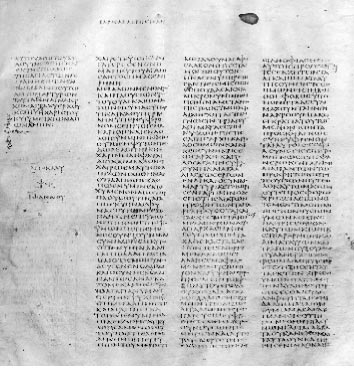 1958.e1_p1-15 4/24/00 11:08 AM Strana 1212NOVÝ ZÁKON: HISTORICKÝ ÚVODFPOObrázok 1.1 Codex Sinaiticus, najstarší zachovaný rukopis celého Nového zákona. Tento rukopis zo štvrtého storočia obsahuje Hermasov pastier a Barnabášov list (jeho prvá strana je tu vyobrazená), knihy, ktoré niektorí kresťania niekoľko storočí považovali za súčasť Nového zákona.Gnostické spisy objavené o 1600 rokov neskôrKresťania sa rozhodli zaradiť radšej nejaké knihybeduín neďaleko Nag Hammadi v Egypte.ako ostatné v kánone, táto kapitola zdôraznila nasledujúce body o ranomKresťania a ich literatúra.ZHRNUTIE A DÔSLEDKY1. Rané kresťanstvo bolo mimoriadne rôznorodé. toPRE NAŠU ŠTÚDIUnebol jednotný monolit, ktorý je modernýOtázka kanonizácie Novéhoľudia niekedy predpokladajú.Knihy testamentu sú dôležité pre štúdium2. Táto rôznorodosť sa prejavila v širokom rozsahuNový zákon. Pri vysvetľovaní ako a prečo neskôrspisy, z ktorých len niektoré vyšli 1958.e1_p1-15 4/24/00 11:08 AM Strana 13KAPITOLA 1ČO JE NOVÝ ZÁKON?13nám v Novom zákone. (Sám Ježiš odišielnereflektovane predpokladať, ani to nezačalo v secus no spisoch.)storočia, vo fragmentovaných formách3. Novozákonný kánon vznikol oKresťanstvo diskutované vyššie v tejto kapitole. Theprotoortodoxní kresťania, ktorí chcelirozmanitosť kresťanstva je zrejmá už vukázať, že ich názory boli založené nanajstaršie spisy, ktoré sa zachovali z rspisy Ježišových vlastných apoštolov.Kresťania staroveku, z ktorých väčšina je pred...4. Či tieto spisy skutočne predstavovalislúžil v rámci kánonu Nového zákona.názory Ježišových vlastných apoštolov však bol v niektV tejto knihe si priblížime spisy oo prípadoch, o ktorých sa diskutuje celé desaťročia, ba storočia.Nový zákon z tejto historickej perspektívy, pri pohľade na dielo každého autora jednotlivo,Možno najdôležitejším aspektomskôr ako pripustiť tvar neskoršiehokánonom sú rôzne knihy Novéhokresťanský kánon určiť význam všetkýchTestament sa zvyčajne číta tak, že stojí in essen –jeho základných častí.vzájomná harmónia. Ale robte knihyNového zákona sa zhodujú vo všetkých hlavných smeroch?Alebo sa len myslí, že súhlasia, pretože oniboli umiestnené spolu, vedľa seba, vNIEKTORÉ DODATOČNÉautoritatívna zbierka, ktorá je uctievaná ako posvätnáODRAZY:Písmo? Je možné, že keď tieto knihy súHISTORIKAčítať v ich pôvodných nastaveniach, nie ichA VERIACIkanonickom kontexte, s ktorým stoja v skutočnom napätíjeden druhého?Väčšina ľudí sa zaujíma o NovéTieto patria medzi najťažšie a najkontrolovanejšie –Testament, aspoň v modernej americkej kultúre,versálne problémy, ktorým sa budeme venovať v našej štúdiisú kresťania, ktorí boli učení, že je tospisy Nového zákona. S cieľom predvídaťinšpirované slovo Božie. Ak vy sami patríte kmôj prístup, mohol by som jednoducho zdôrazniť, že histo-tento tábor, potom môžete nájsť historické per-riánov, ktorí dôkladne preskúmali Novúperspektívu, ktorú som zmapoval v tejto kapitoleTestament zistil, že jeho autori v skutočnostitrochu ťažké prijať, ako sa to môže zdaťstelesňujú pozoruhodne rôznorodé uhly pohľadu. Títobyť v rozpore s tým, čo vás učilivedci dospeli k záveru, že najplodnejším spôsobomveriť. Ak áno, potom je to najmä pre vásinterpretovať autorov Nového zákona znamená čítaťChcem poskytnúť tieto krátke dodatočné úvahy.skôr individuálne ako kolektívne. KaždýTu je otázka: ako môže kresťan, ktorýautorovi by malo byť umožnené vyjadriť svoj vlastný názor,*je oddaný Biblii, že jej autoria nemal by byť príliš rýchlo zosúladený smajú širokú škálu perspektív, a že oniuhol pohľadu iného. Napríklad by sme maliniekedy spolu nesúhlasíte? môžemnepredpokladajte, že Pavol by vždy povedal presneodpovedať na otázku zdôraznením, že táto kniha ječo by Matthew urobil, alebo ten Matthew byhistorický úvod do raného kresťanasúhlasiť v každom jednotlivom s Johnom a tak ďalej.spisy, hlavne tie, ktoré sa nachádzajú v NovomPodľa tohto princípu boli učenci zasiahnutíTestament, nie spovedný. Toto jebohatou rozmanitosťou zastúpenou na stránkachdôležitý rozdiel, pretože NovýNového zákona. Tento bod nemôže byťTestament bol vždy oveľa viac ako adostatočne vystresovaný. Rozmanitosť kresťanstva ánokniha pre kresťanských veriacich. Je to tiež dôležité -nezačínajú v modernom období, ako niektorí ľudiatant kultúrny artefakt, zbierka spisov, ktoré* V tejto knihe budem používať mužské zámeno na označenie autorov ranej kresťanskej literatúry, jednoducho preto, že si myslím, že všetci boli muži. Pre diskusiu o niektorých relevantných otázkach pozri kapitolu 24 a rámček 3.1. 1958.e1_p1-15 4/24/00 11:08 AM Strana 1414NOVÝ ZÁKON: HISTORICKÝ ÚVODstojí na základoch veľkej časti nášho západuže Martin Luther King Jr. mal lepšiu teológiucivilizácia a dedičstvo. Vstúpili do toho tieto knihynež Gándhí, alebo že Boh bol na straneexistencie vo vzdialenom časovom bode a boliProtestanti namiesto katolíkov, alebo ten Ježišprenášané v priebehu vekov až dodnes. V inombol ukrižovaný za hriechy sveta, také súslová, okrem toho, že sú dokladmi viery,hovoria vám to nie v ich postavení historikovtieto knihy sú zakorenené v histórii; boli napísané -ale v ich postavení ako veriacich. Veriaci súdesať v konkrétnych historických súvislostiach a majúzáujem dozvedieť sa o Bohu, o tom, ako na tovždy sa čítalo v rámci konkrétneho historického kontextu –správať sa, o čom veriť, o najvyššomtexty. Z tohto dôvodu ich možno študovať nielenzmysel života. Historické disciplíny nemôžuveriacimi pre ich teologický význam aleposkytnúť im tento druh informácií.aj historikmi (či už sa tak stalo alebo nieHistorici, ktorí pracujú v rámci obmedzení tohtobyť veriacimi) pre ich historický význam.disciplína sa obmedzuje na to najlepšie opísanieHistorici sa zaoberajú minulými udalosťami, na ktorých záležíich schopnosti, čo sa pravdepodobne stalo v minulostiverejného záznamu. Verejný záznam pozostáva z(ako je uvedené ďalej v kapitole 14).ľudské činy a udalosti vo svete – veci, ktoréMnoho takýchto historikov, vrátane veľkého počtučlovek môže vidieť alebo zažiť. Historici sa snažia zistiť,tých, ktoré sú uvedené v bibliografiách, roztrúsenéštrukturovať, čo sa pravdepodobne stalo v minulosti nav tejto knihe nájdete historický výskumna základe údajov, ktoré možno skúmať a vyhodnocovaťúplne kompatibilný s – dokonca rozhodujúci pre – tra-každého zainteresovaného pozorovateľa každého presvedčenia. Prístupdoplnkové teologické presvedčenia; iní to považujú zana tieto údaje nezávisí od predpokladov respnezlučiteľné. Toto je problém, ktorý môžete vy samipresvedčenia o Bohu. To znamená, že historici, ako jeho...chcete riešiť, ako sa inteligentne popasujetetoriani, nemajú privilegovaný prístup k tomu, čo sa deje vako historický prístup k Novému zákonunadprirodzená ríša; majú prístup len k čomuovplyvňuje pozitívne, negatívne alebo vôbec nie vašu vierusa deje v tomto našom prirodzenom svete. Historikovezáväzky. Hneď na začiatku by mi malo byť jasné,závery by teoreticky mali byť dostupné ahoci ako autor tejto knihy nebudem ani jednoprijateľný pre každého, či už je osoba apovedať, ako vyriešiť tento problém, ani vás na to naliehaťHinduista, budhista, moslim, žid, kresťan, anprijať akýkoľvek konkrétny súbor teologických presvedčení.ateista, pohan alebo čokoľvek iné.Môj prístup bude namiesto toho prísne historický, pokusnýPre ilustráciu: historici vám to môžu povedaťporozumieť spisom prvých kresťanovpodobnosti a rozdiely medzi svetom -z pohľadu profesionálneho historikanázory Mohandasa Gándhího a Martina Lutheraktorý používa akýkoľvek dôkaz, aby prežil vKing Jr., ale nemôžu použiť svoje historickés cieľom zrekonštruovať to, čo sa stalo v minulosti.poznanie, ktoré vám povie, že Gándhího viera v BohaTo znamená, že vás nebudem presviedčaťsa mýlil alebo že Martin Luther King's mal pravdu.buď veriť alebo neveriť Evanjeliu podľa Jána;Tento rozsudok nie je súčasťou verejného záznamu aPopíšem, ako asi vznikolzávisí od teologických predpokladov a osobnýcha diskutovať o tom, aké bolo jeho posolstvo. nechystám sapresvedčenia, ktoré nezdieľajú všetci dirigentipresvedčiť vás, že Ježiš skutočne bol alebo nebol Synvyšetrovanie. Historici vám môžu popísaťBoží; Pokúsim sa zistiť, čo povedal a urobilčo sa stalo počas konfliktov medzina základe historických údajov, ktoré sú k dispozícii. somKatolíci a luteráni v šestnástom storočínebudem diskutovať o tom, či Biblia je alebo nie jeNemecko; nemôžu použiť svoje historické znalosti –inšpirované slovo Božie; Ukážem, ako sme to dosiahliokraj, aby som ti povedal, na ktorej strane bol Boh. podobne,zbierku kníh a uveďte, čo hovoria ahistorici vedia vysvetliť, čo sa pravdepodobne stalo ozamyslite sa nad tým, ako ich vedci interpretovali. TotoJežišovo ukrižovanie; ale nemôžu použiť svoju históriu –druh informácií môže alebo nemusí byť užitočnýových vedomostí, aby som vám povedal, že bol ukrižovanýčitateľovi, ktorý je náhodou veriaci, ale tohriechy sveta.bude určite užitočné pre jedného – či už veriaceho alebo neveriaceho –Znamená to, že historici nemôžu byťkto sa zaujíma o históriu, najmä o históriuveriacich? Nie, to znamená, že ak vám to historici povediarané kresťanstvo a jeho literatúra. 1958.e1_p1-15 4/24/00 11:08 AM Strana 15KAPITOLA 1ČO JE NOVÝ ZÁKON?15NÁVRHY NA ĎALŠIE ČÍTANIEBauer, Walter. Ortodoxia a heréza v ranom kresťanstve.desatoro a informatívny prehľad o vznikuTrans. Robert Kraft a kol. Ed. Robert Kraft a GerhardNT kánon.Krodel. Philadelphia: Pevnosť, 1971. Klasická štúdiazo širokej rozmanitosti kresťanstva druhého a tretieho storočia, vhodné len pre pokročilejšíchHarnack, Adolf von. Marcion: Evanjelium mimozemšťanaštudentov.Bože. Trans. John E. Steely a Lyle D. Bierma.Durham, NC: Labyrinth Press, 1990. Klasikaštúdium života a učenia Marciona.Dunn, James DG Jednota a rozmanitosť v novomTestament: Vyšetrovanie charakteru ranýchKresťanstvo, 2. vydanie. London: SCM Press, 1990. A very Hultgren, Arland J. The Rise of Normative Christianity.informatívnu diskusiu, ktorá aplikuje Bauerov pohľad naMinneapolis: Pevnosť, 1994. Nedávna kniha, ktoráranokresťanská rozmanitosť k samotnému Novému zákonu;súhlasí s Bauerovým chápaním raného kresťanstvavysoko odporúčané pre študentov, ktorí už majúa tvrdí, že raná kresťanská rozmanitosť nebola takáabsolvoval kurz Nového zákona.rozsiahle a všadeprítomné, ako si niektorí myslia.Ehrman, Bart D. Ortodoxná korupcia Písma: TheMetzger, Bruce M. Kánon Nového zákona: JehoVplyv raných kristologických sporov na text Pôvod, vývoj a význam.Oxford:Nový zákon. New York: Oxford University Press,Clarendon Press, 1987. Smerodajná diskusia1993. Kapitola 1, „Text Písma vo vekuo formovaní kánonu pre pokročilých študentov.Disent,“ skúma rozmanitosť raného kresťanstva na aviac úvodnej úrovne ako Bauer.Pagels, Elaine. Gnostické evanjeliá. New York: Random House, 1976. Mimoriadne populárny a provokatívnyHraj, Harry. Kánon Nového zákona: jeho tvorba aopis názorov niektorých raných gnostikov v rVýznam. Philadelphia: Pevnosť, 1985. Jednoznačne písaný vzťah k vznikajúcej kresťanskej ortodoxii.1958.e2_p16-42 20.4.2000 16:38 Strana 16KAPITOLA 2Svet ranokresťanských tradíciíPROBLÉMv Novom zákone musíme začať s dok-ZAČIATKOVumenty, ktoré boli napísané pomerne neskoro.Ale to nie je jediný problém so začiatkomKde začať štúdium Novéhonaše štúdium s tradíciami o Ježišovi. Čo jeTestament? Niekto by sa mohol prikloniť na začiatokešte problematickejšie je, že tieto z prvého storočiaEvanjelium podľa Matúša. Toto je však pravdepodobne -tradície sa „neprekladajú“ ľahko do 2-bly to nie je najlepšia voľba: aj keď Matthew jestoročia, kde náš zdravý rozum predpokladá –prvá kniha v kánone, nebola prvásvetonázory, hodnoty a priority sú dosťbyť napísané. V skutočnosti, ako uvidíme neskôr, boloodlišné od tých, ktoré zdieľali prví nasledovnícipravdepodobne ani prvé evanjelium, ktoré bolo napísané.Ježiša. Na rozdiel od toho, čo si mnohí myslia, ánoPrvá kniha Nového zákona, ktorá bola napísanáje pre nás dnes veľmi ťažké pochopiť pôvod...bol pravdepodobne 1. Tesaloničanom, jeden z listovkonečný význam Ježišových výrokov a sto-napísal apoštol Pavol. Z tohto dôvodu niektoríhovorí o ňom. To je jeden z dôvodov modernostiučitelia začínajú svoje kurzy na Novomľudia majú také hlboko zakorenené nezhodyTestament so životom a spismi Pavla.o tom, ako vykladať Nový zákon. toAj keď táto voľba dáva väčší zmysel ako začať –pochádza z iného sveta. A mnohí z nichKeď ste s Matthewom, má to svoje vlastné problémy.myšlienky, postoje a hodnoty, za ktoré sa považujemePavol žil po Ježišovi a založil mnohé zo svojho učenia –dnes, ako by to urobil zdravý rozumhovorí o jeho viere v Ježišovu smrť a vzkriesenie.nemá zmysel v tom svete; to znamená, že by maliNedávalo by teda lepší zmysel začaťbol „nezmysel“.so životom a učením Ježiša?V ranom kresťanskom svete nič také neboloProblém začiatku s Ježišom je v tomvec ako stredná trieda, ako ju poznáme, nehovoriac o anemáme od neho žiadne spisy aProtestantská pracovná etika so všetkými jej sľubmiEvanjeliá, ktoré zaznamenávajú jeho slová a skutky, boli napísané...vzdelanie a prosperitu pre tých, ktorí tvrdo pracujú.desať dlho po skutočnosti, dokonca aj po Pavlovi. KomuV tomto svete k nim patrilo len niekoľko ľudíurčite sa počas Pavlovho života hovorilo o kresťanoch...vyššia trieda; takmer všetci ostatní boli v spodnej časti.ing — a niektorí možno aj píšu — oLen málo ľudí malo nádej na sociálnu mobilitu, otrokovJežiš, rozprávajúc, čo povedal a urobil, rozprávajúc svojetvorili možno tretinu celkovej populácie vkonflikty a vysvetlenie jeho osudu. bohužiaľ,veľké mestské oblasti a mnohí chudobní bolinemáme priamy prístup k týmto starším tradíciám –horšie ako zotročení. Neexistovali žiadne liekycie. Poznáme ich len do tej miery, akí bolipre väčšinu chorôb. Mnoho detí zomrelo, aj dospelýchzapísané neskôr, najmä v evanjeliách. Totoženy museli rodiť v priemere päť detí sim-trochu ironicky znamená, že ak chcemena udržanie konštantnej populácie. Väčšina ľudízačnite najskoršou a najdôležitejšou postavouboli nevzdelaní a deväťdesiat percent to nedokázalo16 1958.e2_p16-42 20.4.2000 16:38 Strana 17KAPITOLA 2SVET RANÝCH KRESŤANSKÝCH TRADÍCIÍ17čítať. Cestovanie bolo pomalé, nebezpečné a dlhéJEDEN VÝZNAMNÝ ŽIVOTvýlety boli zriedkavé; väčšina ľudí sa nikdy neodvážila ďalekoz domu počas svojho života. Vo svete ranéhoJeho matka od začiatku vedela, že jeKresťanstvu veril každý, okrem väčšiny Židovžiadny obyčajný človek. Pred jeho narodením, nebeskýv množstve bohov; poznali to božskézjavila sa jej postava, ktorá oznamovala, že jej synbytosti všetkého druhu boli neustále zapojené snebol by obyčajným smrteľníkom, ale sám by ním bolich každodenný život, prinášajúci dážď, zdravie abožský. Toto proroctvo potvrdilmier — alebo ich protiklady.zázračný charakter jeho narodenia, sprievod pri narodeníĽudia žijúci v starovekom svete by malipokrytý nadprirodzenými znameniami. Chlapec už bolporozumel príbehom o Ježišovi vo svetle tohov mladosti uznávaný ako duchovná autorita; jehoreality. To platí nielen pre ich reakciu –diskusie s uznávanými odborníkmi ukázali jehotieto príbehy a integrovali ich do svojichvynikajúce znalosti o všetkom náboženskom. Ako anvlastný svetonázor, ale aj to, ako, na úplne základnýchdospelý odišiel z domu, aby sa zapojil do putovaniaúrovni, pochopili, čo príbehy znamenajú. Prekazateľská služba. Chodil z dediny do mestaniečomu môžete porozumieť iba vo svetles jeho posolstvom dobrej zvesti, ktoré hlásačo už viete.ľudia by sa mali vzdať svojich obáv o materiál –Dovoľte mi ilustrovať pointu prostredníctvom modernéhovšetky veci tohto života, napríklad ako by sa mali obliekaťpríklad. Keď som bol v sedemdesiatych rokoch na vysokej škole, Ia čo by mali jesť. Namiesto toho by mali byťjazdil na aute Austin Healey Sprite. Dnes táto skutočnosťstarajú sa o ich večné duše.nerobí dojem na väčšinu mojich študentov, ktorí majúZhromaždil okolo seba množstvo učeníkovnikdy som nepočul o sprite Austina Healeyho. Ak chcemktorí boli ohromení jeho učením a jeho bezchybnosťouaby som im vysvetlil, čo to bolo, musím tak urobiť vcharakter. Nadobudli presvedčenie, že niepojmy, ktoré už poznajú. Zvyčajne začínam týmobyčajný človek, ale bol Božím Synom. Ich vierapovedal im, že Sprite je rovnaké auto akodostal zarážajúce potvrdenie v zázrakuMG Midget. Čo ak o tom nikdy nepočuliveci, ktoré urobil. Údajne vedel predvídaťtrpaslík? Hovorím im, že to bola verzia zo 70-tych rokovbudúcnosť, uzdravovať chorých, vyháňať démonov az Mazdy Miata. Toto je auto všeobecnekriesiť mŕtvych. Nie každý sa ukázal priateľský,vedieť. Ak nie, mohol by som im povedať, ževšak. Na sklonku života jeho nepriateliaSprite bolo športové auto. Čo ak to nevediavykonštruované obvinenia proti nemu a on bolčo to je Vysvetľujem: je to malá dvojmiestna loď –súdený pred rímskymi úradmi zavertible, ktorá sedí nízko pri zemi a je všeobecná –zločiny proti štátu.považovaný za športový. Čo ak to nevediaDokonca aj potom, čo opustil túto ríšu, ončo je to kabriolet, alebo dvojmiestny? Čo akneopustil svojich oddaných nasledovníkov. Niektorínevedia co je to auto? "No, auto je ako."tvrdil, že vystúpil telesne do neba;koč bez koní." Moje vysvetlenie však,iní hovorili, že sa im zjavil živý,predpokladá, že vedia, čo sú to kočiare apotom, že sa s ním rozprávali aaký vzťah k nim majú kone vo všeobecnosti. Asa ho dotkol a nadobudol presvedčenie, že môžeak nie?nebyť viazaný smrťou. Množstvo jeho nasledovníkovIde mi o to, aby sme niečo pochopilišíriť dobré správy o tomto mužovi, rozprávajúclen vo svetle toho, čo už vieme. Predstavte sičo ho videli hovoriť a robiť. Nakoniecako by ste sami vysvetlili slona alebo aniektoré z týchto účtov sa zapísalihorskú dráhu alebo kumquat niekomu, kto malv knihách, ktoré kolovali po celej ríši.nikdy nevidel. Čo však z toho máPochybujem však, že ste ich niekedy čítali. Inrobiť s Novým zákonom? Jednak tofakt, mám podozrenie, že ste nikdy nepočuli menovysvetľuje, prečo si myslím, že je to najrozumnejšie miestotohto zázračného „Syna Božieho“. Muž Ina začiatok našej štúdie je život slávneho mužahovorili o veľkom neo-ktorý žil pred takmer 2000 rokmi v odľahlej častiPythagorejský učiteľ a pohanský svätý mužrímskeho impéria.prvé storočie nášho letopočtu, Apollonius z Tyany, uctievanie-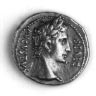 1958.e2_p16-42 4/20/00 16:38 Page 1818NOVÝ ZÁKON: HISTORICKÝ ÚVODNIEKTORÉ ĎALŠIE INFORMÁCIERámček 2.1 Pohania a pohaniaPočas našich diskusií budem používať výrazy „pohan“ a „pohan“. Keď historici používajú výraz „pohan“, nepriraďujú mu negatívne konotácie (ako môžete, keď ho použijete v odkaze, povedzme, na svojho spolubývajúceho alebo suseda). Keď sa tento výraz používa v grécko-rímskom svete, jednoducho označuje osobu, ktorá sa hlásila k niektorému z polyteistických náboženstiev, teda každého, kto nebol ani Žid, ani kresťan. Pojem „pohanstvo“ sa teda vzťahuje na širokú škálu starovekých polyteistických náboženstiev mimo judaizmu a kresťanstva. Výraz „nežid“ označuje niekoho, kto nie je Žid, či už je to pohan alebo kresťan. Ani to nenesie žiadne negatívne konotácie.per z rímskych bohov, ktorých život a učeniegrécko-rímsky svet (pozri rámček 2.2). Príbehysú zaznamenané v spisoch jeho neskoršieho nasledovníkao Ježišovi sa hovorilo medzi ľuďmi, ktorí mohliPhilostratus vo svojej knihe Život Apollónia.dávať im zmysel a zmysel, ktorý vytvoriliApollonius žil približne v čase Ježiša.môžu vo svete obývanom božskými bytosťamiAj keď sa nikdy nestretli, správy oboli odlišné od zmyslu, ktorý robíme myich životy boli v mnohom podobné. Neskôrz nich v našom cudzom svete. Tieto príbehy môžuJežišovi nasledovníci tvrdili, že Ježiš bol mir-mali bežný zmysel pre ľudí vušľachtilý Boží Syn, ktorým bol Apolloniusstaroveku, ktorú pre nás nemajú.podvodník, kúzelník a podvodník. Možno nieprekvapivo, Apolloniovi nasledovníci urobili práve toopačné tvrdenie, tvrdiac, že bol Božím Synom, ktorý konal zázraky, a že Ježiš bol podvodník.Pozoruhodné je, že to neboliiba dve osoby v grécko-rímskom svete, ktoréboli považované za nadprirodzenéobdarení ako učitelia a divotvorcovia. V skutočnosti,poznáme z dráždivého, ale fragmentárnehozáznamy, ktoré prežili toľko inýchľudia vraj tiež robili zázraky,upokojiť búrku a znásobiť juchleby, aby hovorili o budúcnosti a uzdravovali chorých,vyháňať démonov a kriesiť mŕtvych, abyboli nadprirodzene zrodené a prijaté doFPOnebo na konci ich života. Aj keď Ježišmôže byť jediným Božím Synom, ktorý robí zázrakyo ktorom vieme v našom svete, bol jedným z mnohýcho ktorých sa hovorilo v prvom storočí.Je teda jasné, že ak chceme študovať ranúObrázok 2.1 Rímska minca z čias Ježiša s podobizňou Caesara Augusta a latinským nápisom,o Ježišovi, tradíciách, ktoré sú naše"Augustus, Syn zbožšteného cézara." Ak Julius Caesar, jediný prístup k samotnému mužovi, musíme začaťadoptívny otec Augusta, bol boh, čo to znamenáich umiestnením do ich pôvodného kontextu vAugustus? 1958.e2_p16-42 20.4.2000 16:38 Strana 19KAPITOLA 2SVET RANÝCH KRESŤANSKÝCH TRADÍCIÍ19NIEKTORÉ ĎALŠIE INFORMÁCIERámček 2.2 Grécko-rímsky svet„Grécko-rímsky svet“ je termín, ktorý historici používajú na opis krajín obklopujúcich Stredozemné more od čias Alexandra Veľkého až po prvé tri alebo štyri storočia Rímskej ríše (pozri rámček 2.4).Alexander bol pravdepodobne najvýznamnejším dobyvateľom sveta v histórii západnej civilizácie. Narodil sa v roku 356 pred Kristom a ako dvadsaťročný nastúpil na trón Macedónska, keď bol zavraždený jeho otec, kráľ Filip II. Alexander bol cieľavedomý vo svojej túžbe dobyť krajiny východného Stredomoria. Ako brilantný vojenský stratég rýchlo a odvážne – niektorí by povedali nemilosrdne – obsadil Grécko na juh a zahnal svoje armády pozdĺž pobrežných oblastí Malej Ázie (dnešné Turecko) na východ, do Palestíny (ako krajiny „Izrael). “ bol známy už v staroveku) a potom Egypt. Nakoniec vpochodoval do srdca Perzskej ríše, zvrhol perzského panovníka Daria a rozšíril jeho územia až do dnešnej Indie.Alexander je obzvlášť významný v dejinách západnej civilizácie, pretože sa rozhodol vtlačiť do dobytým krajinám východného Stredomoria akúsi kultúrnu jednotu. V mladosti ho trénoval v Grécku veľký filozof Aristoteles a nadobudol presvedčenie, že grécka kultúra je nadradená všetkým ostatným. Ako dobyvateľ aktívne podporoval používanie gréčtiny na celom svojom území a staval mestá v gréckom štýle s telocvičňami, divadlami a verejnými kúpeľmi, ktoré slúžili ako administratívne a obchodné centrá. Navyše vo všeobecnosti podporoval prijatie gréckej kultúry a náboženstva vo svojich mestách, najmä medzi vyššími vrstvami. Historici pomenovali tento kultúrny proces „helenizácia“ podľa gréckeho slova pre Grécko, Hellas.Po Alexandrovej predčasnej smrti vo veku 33 rokov (323 pred Kristom) bola jeho ríša rozdelená medzi jeho popredných generálov. Počas ich vlády a vlády ich nástupcov helenizmus (tj grécka kultúra) naďalej prekvital vo veľkých mestských centrách okolo východného Stredomoria (menej vo vidieckych oblastiach). Počas tohto obdobia, keď sa politické hranice posúvali a králi a kráľovstvá prichádzali a odchádzali, mohol človek cestovať z jednej časti bývalej Alexandrovej domény do druhej a stále komunikovať s miestnymi obyvateľmi hovorením vtedajšieho lingua franca, gréčtiny. Navyše, takýto človek sa mohol cítiť relatívne ako doma vo väčšine veľkých miest, uprostred gréckych zvykov, inštitúcií, tradícií a náboženstiev.Východné Stredomorie, ktoré sa objavilo po Alexandrovi, teda viac ako kedykoľvek v predchádzajúcej histórii zažilo istú formu kultúrnej jednoty a kozmopolitizmu („kozmopolitný“je „občan sveta“ na rozdiel od osoby, ktorá patrí len do jednej lokality).Rímska ríša vznikla v kontexte helenistického sveta a naplno využila jeho jednotu, presadzovala používanie gréckeho jazyka, akceptovala aspekty gréckej kultúry, ba dokonca prevzala črty gréckeho náboženstva až do takej miery, že grécky resp. Rímski bohovia sa začali považovať za tých istých, len s rôznymi menami. Táto komplexná jednota dosiahnutá kultúrne prostredníctvom helenizácie a politicky dobytím Ríma (pozri rámček 2.4) sa dá zhrnúť do pojmu grécko-rímsky svet.Naše úvahy začneme diskusiou o starovekusa písali knihy Nového zákona. my„pohanské“ náboženstvá (pozri rámček 2.1), keďže to bolo primárnepotom zváži raný judaizmus, jeden z nichmedzi pohanmi, ktorým kresťania povedali väčšinu svojichcharakteristické náboženstvá grécko-rímskeho sveta,rie a získali väčšinu svojich konvertitov, keďnáboženstvo prvých kresťanov a samotného Ježiša. 1958.e2_p16-42 4/20/00 16:38 Page 2020NOVÝ ZÁKON: HISTORICKÝ ÚVODČIERNE MOREPellaTrójaGranicus (334)GordiumSardisAraxes R.EfezCelaenaeLAKE VANHalys R.MiletusTyanaLAKESideIssus (333)URMIANisibisGaugamela (331)ThapsacusTigris R.EuphCYPRUSsadzby R.PneumatikaAlexandria(332)Babylon(323 úmrtí)GazaPelusiumAmmonMemphisNíl R.Obrázok 2.2Cesty Alexandra Veľkého (334-323 pred Kristom).PROSTREDIE NOVÉHOvyčerpávajúce, ale zahŕňa množstvoZÁKON: NÁBOŽENSTVO Vmnoho ľudí v našej spoločnosti(hoci nie všetkými ľuďmi, samozrejme, pre náš svetGRÉCKO-RÍMSKY SVETje fantasticky rozmanitá):Grécko-rímska religiozita: základný náčrt1. Náboženská organizácia a hierarchia (naprAkokoľvek sa to môže zdať zvláštne, pochopiť povahu akresťanské denominácie a ich vodcovia,funkciu náboženstva v grécko-rímskom svete,či už pápež, metodistický biskup alebomusíme sa vzdať takmer všetkých vlastných predstávvodca konvencie južných baptistov)o náboženstve dnes. Čo robí dvadsiate storočie2. Doktrinálne vyhlásenia (napr. vyznania uvedené vAmeričania myslia na to, keď myslia na orga-cirkvi, základné presvedčenia podporované všetkýminizované náboženstvo? Nasledujúci zoznam v žiadnom prípade nie jeveriaci) 1958.e2_p16-42 4/20/00 16:38 Page 21KAPITOLA 2SVET RANÝCH KRESŤANSKÝCH TRADÍCIÍ21Alexandrova cesta, 334-323 pred KristomLAKEPerzská kráľovská cestaARAL0100200300400 míľ0200400600 kmNSOGDIANAKASPIANOxus R.MOREAi-KhanoumDrapsacaZariaspa(Bactra:327)Taxilla (326)HINDUKUŠR.ArtacoanapessEkbatanaa dyHAlexandriaSusaArachoton(Kandahár:329)Persepolis (330)Indus R.Pattala3. Etické záväzky (tj nábožensky motivovať –Jeden z najpozoruhodnejších a najprekvapivejších aspektovvypracované pokyny na vykonávanie každodenných stretnutístaroveké náboženstvo je to, čo mimo judaizmu žiadneakcie s ostatnými)tieto vlastnosti platia. V takzvanom pohanskom náboženstve -4. Viery o posmrtnom živote (ktoré pre niektorých ľudí –v Rímskej ríši neexistoval žiadny národ –v našej dobe je dôvod byť náboženským)al alebo medzinárodné náboženské organizácie svolených alebo menovaných vodcov, ktorí mali právomoc5. Posvätné písané autority (napr. hebrnad rôznymi miestnymi kultmi. Neexistovali žiadne vierovyznaniaBiblia alebo Nový zákon alebo Korán)vyhlásenia alebo, samozrejme, akékoľvek potrebné články6. Odluka cirkvi od štátu (dôležitéakúkoľvek vieru pre oddaných. Zatiaľ čo etikaprvok v americkej politike a náboženstve)boli vo všeobecnosti pre ľudí vtedy rovnako dôležité ako oni7. Výhradné záväzky (napr. člen asú dnes každodenné etické požiadavky hrané virtuálneBaptistická cirkev nemôže byť tiež Hare Krišna,nezohráva žiadnu úlohu v samotnom praktizovaní náboženstva. Veľatak ako praktizujúci Žid nemôže byť mormonom).ľudia zjavne nedržali pevnú vieru v život 1958.e2_p16-42 4/20/00 16:38 Page 2222NOVÝ ZÁKON: HISTORICKÝ ÚVODže všetci uctievali tých istých bohov. NaThenaopak, mnohí bohovia boli lokalizovanými božstvami cer-Jeden Bohmiesto alebo určitú rodinu. S dobytímdedín, miest a krajín inými dedinami,Veľkí bohoviamiest a krajín, miestni bohovia niekedy šíriaDaimonia, miestni bohovia atď.do iných regiónov, príležitostne sa stávajú národnýmialebo medzinárodné. Niekedy dobyté národyBožské bytosti, polobohovia, nesmrteľní, hrdinoviaby prijali aj bohov svojich dobyvateľovĽudianahradením ich vlastných (keďže bohoviavíťazov bolo napokon preukázateľne viacObrázok 2.3 Božská pyramída, ako ju chápe grécko-rímsky mocný), alebo pomocou nových názvov pre ich staréNáboženstvo.bohovia (čo je jednoducho ďalší spôsob náhrady –alebo pridaním nových bohov k tým, ktorých onipo smrti; tí, ktorí to urobili, pokiaľ môžeme povedať, urobiliuž uctievaný.vo všeobecnosti sa v dôsledku toho nestanú viac náboženskými.Samozrejme existovali aj „veľkí bohovia“.Pohanské náboženstvá sa nikdy nezameriavali na posvätnéuctievaný v rôznych častiachspisy, ktoré usmerňujú presvedčenie a prax jednotlivca –Stredomorský. Patrili k nim aj bohovia –tices. A nič také ako rozchod neexistovalonapísali starovekí básnici Homér a Hésiodos.cirkvi a štátu; naopak, keďže bohoviaSpisy týchto starých ľudí – napr.urobil štát veľkým, štát reagoval týmHomérova Ilias a Odysea — neboli považované za povzbudzujúce a sponzorujúce uctievaniebyť nejakým druhom biblickej autority v spôsobe, akýmbohovia. Nakoniec prakticky nikto v pohanskom sveteBiblia bola pre Židov a neskôr pre kresťanov, ale onitvrdil, že ak uctievate jedného boha, môžeteboli to dobré príbehy, ktoré ľudia rozprávali a tešili sa z nichnie tiež uctievať iného: výhradné priľnutie ksluchu, aj keď niekedy zobrazovalijeden kult bol prakticky neznámy.bohovia v trochu nepriaznivom svetle ako správanie –Ako môžeme pochopiť súbor náboženstiev, ktoré sa tak líšia v divokých a vrtošivých spôsoboch.ent z našich vlastných? Pretože môžeme len pochopiťAko priemerný človek pochopil vzťah...niečo vo svetle toho, čo už vieme, myrozdelenie veľkých bohov k bohom ich vlastných miestnych –možno začať zvážením série kontrastovto? Nedávne štipendium ukázalo, že väčšina ľudímedzi modernými a starovekými náboženstvamiv grécko-rímskom svete poňatom božskompodľa línií, ktoré som už uviedol.ríša ako druh pyramídy moci, s niekoľkými alenajmocnejší boh (bohovia) na vrchole a početnejšíPolyteizmus namiesto monoteizmu.Modernéale menej mocné božstvá na dne (pozri obrázoknáboženstvá na Západe (judaizmus, kresťanstvo a2.3). Niektorí z najvzdelanejších mysliteľov –islam) sú monoteistické, obhajujúce vieru v jedennapríklad filozofi a ich študenti –Božské Bytie. Pre väčšinu moderných západniarov ánotvrdil, že na samom vrchole pyramídy boljednoducho zdravý rozum si myslieť, že existujejeden všemohúci Boh, či už chápaný akoBoh a len jeden Boh. Pre osoby vGrécky Zeus, rímsky Jupiter alebo nejaký neznámystaroveký svet, to však bol nezmysel.a nepoznateľný Boh, taký mocný, že je za hranicamiKaždý vedel, že existuje veľa bohovľudské chápanie. Týmto Bohom nakoniec boldruhy a popisy všetkých funkcií a miest –zodpovedný za svet a za všetko, čo sa v ňom dejenárody: bohovia poľa a lesa, bohovia riekto; ironicky však bol taký silný, že bola potoky, bohovia domácnosti a dvora,všetky, ale neprístupné obyčajným smrteľníkom.bohovia plodín a počasia, bohovia liečenia,Ďalšia vrstva pyramídy predstavovala silu –bohovia plodnosti, bohovia vojny, bohovia lásky.plní bohovia uctievaní na rôznych miestach prostredníctvom...Viera v mnohých bohov pochádza z pred-von z impéria. Medzi Grékmi by to bolohistorické časy; v grécko-rímskom svete takmerpatrí Poseidon, Hera, Afrodita, Artemis,každý bral svoju existenciu ako samozrejmosť. nieDionýzos a ďalšie z gréckych mýtov a legiend; v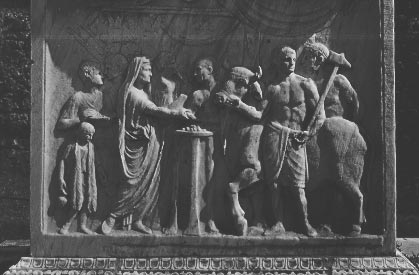 1958.e2_p16-42 4/20/00 16:38 Page 23KAPITOLA 2SVET RANÝCH KRESŤANSKÝCH TRADÍCIÍ23FPOObrázok 2.4 Mnohí obyvatelia Rímskej ríše uctievali génia (5 vládnuceho ducha) cisára ako boha, ako to vidíme na tomto zobrazení obety z oltára pred chrámom cisára Vespasiána v Pompejách. Všimnite si kňaza napravo, ktorý drží kladivo, ktorým omráčite obetného býka skôr, ako mu iný kňaz podreže hrdlo.Rímske kruhy by sa dali identifikovať podľa ichrôzne škaredé veci. Iste, niektorí z nich boliLatinské názvy: Neptún, Juno, Venuša, Diana anebezpečné, ale väčšinou boli relatívne –Bacchus. Títo bohovia boli pokladaní za neuveriteľnéľahostajné k ľudským činnostiam, a tak aj museli byťmocný a celkom hodný uctievania akultovými činmi presvedčiť, aby sa správali spôsobmipochvala. Mnohé z nich boli spojené s významomčo by viedlo skôr k prospechu ako k ujme.funkcie ľudskej spoločnosti. Napríklad,Navyše väčšina ľudí mala vlastnú rodinuAres (latinsky Mars) bol boh vojny Afroditabohovia – napríklad v rímskom náboženstve každý dom –(Venuša) bohyňa lásky a Dionýzdržať uctievané božské bytosti zvané Penáti, ktorí(Bacchus) boh vína.mal dohľad nad špajzou a potravinami, ako ajPod touto vrstvou bola ďalšia obývaná menšímibožstvá nazývané Lares (niekedy považované zabohov, vrátane miestnych božstiev, ktoré mali obmedzenéduchov predkov rodiny), ktorí chrániliprávomoci (hoci boli stále ďaleko za hranicami všetkých –dom a jeho obyvatelia; a každá rodina mala ačo si ľudia dokážu predstaviť), ale ktorí boli vo viacosobné božstvo, akýsi anjel strážny nazývaný apriamy kontakt s ľudskými záležitosťami. Zahrnuté v tomto„génius“, myslel si, že býva v hlave domu –úrovni boli daimonia. Tento grécky výraz je ťažkýdržať. Pravidelne boli zastúpení rodinní bohoviapreložiť do angličtiny. Príbuzný výraz „démoni“cez domáce svätyne (pozri obrázok 2.7) a prácu-nesie úplne nesprávnu konotáciu, pretožedodávané prostredníctvom modlitieb a jednoduchých úkonov zbožnosti.daimonia neboli zlí padlí anjeli, ktorí temporari-Nakoniec, na spodnej úrovni božskej pyry –ly obývané ľudské telá, čo ich núti robiť všetkomid bol rad božských bytostí, ktoré viac či menej 1958.e2_p16-42 4/20/00 16:38 Page 2424NOVÝ ZÁKON: HISTORICKÝ ÚVODpreklenul priepasť medzi smrteľníkmi a bohmi.tí, ktorí to urobili, väčšina verila, že to zahŕňalo niektorýchPatrili sem ľudia, ktorí pri svojej smrtidruh nejasnej tienistej existencie, ktorá mala byťbol zbožštený (tj urobený nesmrteľným, ako naprza každú cenu odložiť tak dlho, ako je to možné,bohovia). Boli to zvyčajne veľkí muži, filozof –svet, do ktorého boli určení všetci ľudia, čipherov alebo bojovníkov, ktorých mimoriadne činy zvíťazilimorálny alebo nemorálny, verný alebo neverný. A aj takaj pri smrti majú od bohov zvláštne priaznetakmer každý v starovekom svete verilako v živote. Našli sa tu aj polobohovia, indi-bohov a zúčastňoval sa na náboženstve.vidia, o ktorých sa hovorí, že sa narodili spojením aPre väčšinu starovekých ľudí náboženstvo neboloboh alebo bohyňa so smrteľníkom, ako sa zistilo, zaspôsob, ako zaručiť posmrtný život; bol to spôsob zabezpečeniaNapríklad v mnohých gréckych a rímskych mýtochživot tu a teraz. Pre väčšinu ľudí -a ľudové rozprávky. Táto posledná kategória je špecifickáv starovekom svete sa žilo neustálezáujem o nás, pretože zahŕňal vybraných ľudína okraji. Nebolo nič také ako moderná medicína...bytosti, o ktorých sa všeobecne verilo, že boli ďalekoprevencia a liečba chorôb; zubný abscesviac ako človek, vrátane veľkých filozofovby sa často stalo smrteľným. Neexistoval žiadny mod -ako Pytagoras, ktorého múdrosť myslelern chirurgických metód a len primitívnych foriemniektoré sú nevysvetliteľné, ak sú len ľudské, mocnéanestézia; ženy často zomierali pri pôrode, ašportovcov ako Herakles, ktorého sila bola ďalekojednoduché operácie môžu byť pekelné nočné mory.mimo obyčajných smrteľníkov a veľkých vládcovNeexistovali žiadne moderné metódy poľnohospodárstva aAlexander Macedónsky, ktorého moc ovplyvňovaťobmedzené možnosti zavlažovania; menšie suchoľudské životy boli takmer božské.jeden rok by mohol viesť k vyhladovaniu chudobnej dedinyNiektorí ľudia považovali rímskeho cisára zanasledujúci. Neexistovali žiadne moderné spôsoby trans-byť týmto druhom božskej bytosti. Nebol to onprenos: vo vidieckych oblastiach bola distribúcia potravín obmedzenáBoh, alebo aj jeden z olympionikov. Skutočne, odv najlepšom prípade. Vojna, hlad, choroba, chudoba –z božskej perspektívy bol veľmi podriadený –večné pohromy ľudskej rasy — boli neustálejesť. Ale z ľudského hľadiska bola večné starosti starých ľudí. afantasticky mocný, sám božský a presamozrejme, všetky obavy z osobných vzťahovniektorí obyvatelia ríše hodní uctievaniaboli tiež veľmi živé; aj oni vedelia chvála. Medzi takéto bytosti patrili ajtragická strata dieťaťa alebo priateľa, strach o osobnéApollonius z Tyany a ďalší takzvaní synoviabezpečnosť, neopätovaná láska.Boh, ktorého nadprirodzené učenie a zázrak...Vo svete, ktorý je bezmocný proti živlom,vulgárne skutky demonštrovali svoj božský pôvod.hlavnú úlohu zohrávajú bohovia. Dodávajú dážď prePohania, ktorí počuli príbehy o Ježišovi a jehoúrodu, plodnosť pre zvieratá, deti prezázraky by nebolo ťažké pochopiť -rodina. Prinášajú víťazstvo vo vojne a prosperitučo tým mysleli. Okrem iného aj onimier. Uzdravujú chorých a potešujú páperie –znamenalo, že Ježiš bol sám božský, božský človekvyšliapaný. Poskytujú istotu a nádej aprísť na zem.láska. Toto sú veci, ktoré sú mimo kontrolysmrteľníci; môžu pochádzať len od bohov.Prítomný život namiesto posmrtného života.Veľa ludív modernom svete sú motivovaní vo svojejKultové skutky skôr ako doktrína.Ale ako by moholveľké záväzky vierou v posmrtný život.na mocných a nesmrteľných bohovStrach večného trápenia alebo túžba po večnomposkytnúť, čo bolo potrebné v tomto živote? Bohovia boliblaženosť, obracajú sa na náboženstvo ako na spôsob, ako si zabezpečiť šťastie –nie sú zaujatí názormi kohokoľvek o nich anizbožnosť po smrti.vyžadovali od ľudí, aby povedali správne vyznanie aleboTento pohľad by pre väčšinu nedával zmyseluznať správne „pravdy“. Nech je to akokoľvek zvláštneľudia v starovekom svete. Nedávne štúdie osa nám zdajú moderni, doktrína hrala prakticky niestaroveké náhrobné nápisy to v skutočnosti naznačujúúlohu v týchto náboženstvách: takmer nezáležalo na tom, akúzatiaľ čo niektorí ľudia sa prihlásili k predstave oľudia verili. Dôležité bolo, ako ľudiaposmrtný život (ako uvidíme neskôr, keď zvážimeprejavili svoju oddanosť bohom. Bohovia chcú -mysteriózne kulty), väčšina nie. Navyše, zuctievať prostredníctvom správnych kultových činov. 1958.e2_p16-42 4/20/00 16:38 Page 25KAPITOLA 2SVET RANÝCH KRESŤANSKÝCH TRADÍCIÍ25NIEKTORÉ ĎALŠIE INFORMÁCIERámček 2.3 Božskí vládcovia ako Bohovia SpasiteľaV súvislosti s poctou vzdávanou rímskemu cisárovi ako božskej bytosti, „Spasiteľovi“ ľudskej rasy, zvážte nasledujúci nápis, ktorý mesto zriadilo na počesť Gaia Julia Caesara Germanica, inak známeho v histórii ako cisár Caligula. koncilu v Efeze v Malej Ázii okolo roku 38 nRada a ľud (Efezanov a iných Grékov)mestá, ktoré prebývajú v Ázii a národy (uznávajte) Gaia Júliusa, syna Gaia Caesara, ako Veľkňaza a Absolútneho Vládcu, ... Boha viditeľného, ktorý sa narodil z (bohov) Aresa a Afrodity, spoločného Spasiteľa ľudský život.Anglický výraz „kult“ pochádza z latinčinyponechané. To, že odviedli prácu, bolo všetkým jasnévýraz pre „starostlivosť“. Staroveký koncept cultus deo-pozri — na vznešenosť a moc samotného Ríma.rum teda označoval „starostlivosť bohov“ (porovNavyše to bolo možné s istotou vedieťAnglické slovo „agriculture“ znamená „starostlivosť“.či sa konkrétny kultový čin ukázal byť akceptovaný –polia"). Ako sa však človek „staral“ oschopný bohom, lebo bohovia by to povedali. Jeden zbohovia? Ako sa im venoval, aby sa zabezpečilštandardné náboženské praktiky Rimanov, ktoréich priazeň? Pre starú osobu bola odpoveďpre moderných ľudí, ktorých sa to týka, sa zdá byť najbizarnejšiejednoduché: modlitbou a obetou. Miestne aumenie „extispicity“ – čítanie obetného ani –rodinné božstvá mali svoje zavedené kulty.malové vnútornosti (lat. exta ) špeciálne vyškolenýmKaždodenné kultové činy môžu zahŕňať trochu vylievaniakňaz („haruspex“), aby sa zistilo, čivíno pred jedlom na počesť jedného z rodinyboh (bohovia) prijali obeť. Ak vnútornostibohov alebo sa modliť o priazeň. Pravidelné festivalyneboli dokonalé — ak napríklad nebolisa bude sláviť tak, že skupina uctievania –zdravé, správnej veľkosti alebo na správnom mieste –os by obetovali zviera alebo mali miestnehopotom sa mal obrad vykonať znova.kňaz tak urobil, zatiaľ čo sa hovorili stanovené modlitby. ThePrax extispicy ukazuje, že Romannejedlé časti zvieraťa by boli spálenénáboženstvo nebolo len jednosmernou ulicou, v ktorejbože, zvyšok by pripravil a zjedolctiteľ sa snažil bohov upokojiť. Bohoviaúčastníci v piknikovej atmosfére.mali aj spôsoby komunikácie s ľuďmi.V celej ríši sú špeciálne festivalové dniRobili tak prostredníctvom rôznych spôsobov „veštenia“boli vyčlenené na uctievanie štátnych bohov.(spôsoby rozlišovania Božej vôle). rímski kňaziToto boli mocní bohovia, ktorí sa ukázalinazývaní auguri, napríklad, boli vyškolení v inter-priazeň Rímu a urobil ho veľkým. Ľudia sa trápia-predstieranie letov alebo stravovacích návykov vtákov („beranieodoslal ich, aby si zabezpečil ich pokračujúcu priazeň azáštity”) určiť, či bohovia bolipatronát. Veľké oslavy v hlavnom mestev prospech plánovaného opatrenia zo stranysám by nasledoval štandardné rituály kňazovštátu, ako je napríklad vojenská výprava. Pre súkromnévyškolení v posvätných tradíciách; oni by za-smerom od boha tam boli posvätné miestatvoria požadované obete a hovoria ustanovenénazývané „orákulá“, kde ľudia boli zmätenímodlitby presne rovnakým spôsobom rok čo rok.ich vlastná budúcnosť by mohla vyriešiť otázkuRimania všeobecne predpokladali, že ak náboženskýbohu, ktorého kňažka by sa dostala do tranzu,postupy musia byť správne a musia byťnaplňte sa božským duchom a dodajte a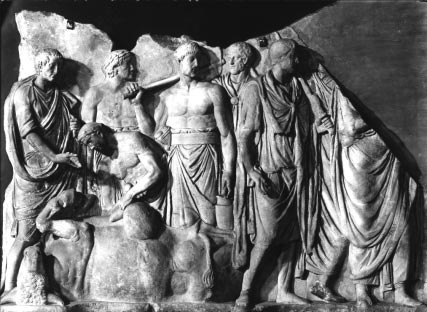 1958.e2_p16-42 4/20/00 16:38 Page 2626NOVÝ ZÁKON: HISTORICKÝ ÚVODFPOObrázok 2.5 Zobrazenie praktizovania extispicovania zo starovekého oltára. Všimnite si kňaza, ktorý je zohnutý, aby preskúmal útroby nedávno obetovaného býka, aby zistil, či bola obeta prijateľná pre bohov.odpoveď, niekedy zapísaná sprievodcom,štát sponzoroval a podporoval uctievanie očasto v básnických veršoch. Niekedy sa bohovia stýkajú...bohovia. Z tohto dôvodu štátne kňazstvá vupravených prirodzenejšími prostriedkami, napríklad týmRímska ríša bola (aby sme použili náš moderný termín –posielanie hromu alebo sna ako znamenie.ogy) politické menovania. Kňazi zDošlo teda k úzkej interakcii medzipoprednými kňazskými „kolégiami“ v Ríme boli senátoribožské a ľudské ríše v starovekom svete.a ďalší vedúci predstavitelia. Chrámy boli zasvätené -Bohovia hovorili k ľuďom prostredníctvom snov a ora-vzdaný bohom za veľké vojenské víťazstvá,znamenia a fyzické znaky a ľudia slúžili bohom,chrámový personál dodal štát a cel—zaisťujúc si ich priazeň modlitbami a obetami.na ebrácie dohliadala vláda.Cisár podporoval kult bohov,Cirkev a štát spolu namiesto oddelení.a v niektorých častiach ríše (aj keď nie vV grécko-rímskom svete neexistovala separácia –samotné mesto Rím) on sám bol uznanýmedzi funkciou štátu a peras divine. Spočiatku boli uctievaní iba cisáriformovanie náboženstva. Práve naopak, vládnuť -potom, čo zomreli a boli vyhláseníment a náboženstvo fungovali teoreticky,Senát sa stal zbožšteným. Mimozabezpečiť rovnaké ciele, aby bol život prosperujúci,Rím však aj počas Nového zákonazmysluplné a šťastné. Bohovia priniesli mierobdobí, žijúcich cisárov začali uctievať akoa prosperitu a urobili štát veľkým. na druhej stranebožský „Spasiteľ“ ríše. Tieto božské1958.e2_p16-42 4/20/00 16:38 Page 27KAPITOLA 2SVET RANÝCH KRESŤANSKÝCH TRADÍCIÍ27NIEKTORÉ ĎALŠIE INFORMÁCIERámček 2.4 Rímska ríšaTradičným dátumom založenia Ríma je rok 753 pred Kristom. Začalo to ako malá poľnohospodárska dedina, ktorá sa postupom času rozrástla na mesto rozprestierajúce sa na veľkej ploche, ktorá zahŕňala „sedem rímskych pahorkov“. Takmer 250 rokov ovládali Rím miestni králi, ktorých zneužívanie viedlo k ich zvrhnutiu v roku 510 pred Kristom Takmer pol tisícročia potom bol Rím republikou riadenou aristokratickou oligarchiou nazývanou Senát, ktorá pozostávala z najbohatších a najvplyvnejších. príslušníkov jeho najvyššej triedy.S vylepšovaním svojho politického a legislatívneho systému Rím zosilnel aj vojensky, nakoniec dobyl a kolonizoval celý taliansky polostrov a potom, po troch zdĺhavých vojnách proti mestu Kartágo v severnej Afrike, známych ako púnske vojny (264 – 241 pred Kr. 218-202 pred Kristom a 149-146 pred Kr.), čím získali kontrolu nad celým stredomorským regiónom.Obdobie neskorej republiky zaznamenalo rastúci počet vnútorných bojov o moc, mnohé z nich násilných, keď sa prominentní generáli a politici pokúšali prevziať kontrolu nad vládou. Keď sa Július Caesar pokúsil stať diktátorom, bol v roku 44 pred Kristom zavraždený. Republika (riadená Senátom) sa nakoniec premenila na Impérium (vládol cisár), až kým Caesarov prasynovec a adoptívny syn Octavian, bohatý aristokrat a Najúspešnejší rímsky generál ukončil krvavé ukončenie občianskych vojen, ktoré sužovali mesto. Octavianus prevzal plnú kontrolu v roku 27 pred KristomDokonca aj po tomto čase senát naďalej existoval a dohliadal na aspekty obrovskej rímskej byrokracie, ktorá zahŕňala správu provincií, ktoré sa nakoniec rozprestierali od Španielska po Sýriu. Oficiálne miesta boli niekedy delegované na členov „jazdeckých“trieda tiež. Títo mali nižšiu hodnosť a menší majetok ako senátori, no napriek tomu boli členmi zemianskej aristokracie. Ale s nástupom vlády Octaviana, ktorý čoskoro prijal meno Caesar Augustus (približne „najváženejší cisár“), bol nad Rímom jeden konečný vládca, cisár, ktorý mal prakticky najvyššiu moc.Cisári, ktorí vystriedali Caesara Augusta po jeho smrti v roku 14 n. l., mali rôznu povahu a schopnosti. Za obdobie našej štúdie zahŕňajú nasledovné: Tiberius (14 – 37 CE) Caligula (37 – 41 CE)Claudius (41 – 54 CE)Nero (54 – 68 CE)Štyria rôzni cisári v búrlivom roku 68 – 69 nl vrátane, napokon, Vespasiána (69 – 79 nl)Titus (79 – 81 CE)Domitianus (81 – 96 CE)Nerva (96 – 98 CE)Traianus (98 – 117 CE)Hadrián (117 – 138 n. l.)ľudia priniesli oslobodenie od zla, ktoréprišiel apoštol Pavol so svojím slovom oohrozovali blaho štátu. Časť zSpasiteľ Ježiš. Do druhého storočia mestácisári odrádzali od tejto praxe, alepo celej ríši konali oslavy, v ktorýchci v provinciách to niekedy propagovali (pozriobete sa prinášali v mene cisára resprámček 2.3). Miestne kulty oddané cisárovi...jeho „génia“, teda božského ducha, ktorý vládolalebo existoval vo veľkej časti Malej Ázie, keďnad svojou rodinou (pozri obrázok 2.4). 1958.e2_p16-42 4/20/00 16:38 Page 2828NOVÝ ZÁKON: HISTORICKÝ ÚVODPolitické dôsledky tohto druhu uctievaniafunkciou náboženstva bolo vykonávať kultové úkonysa nám môže zdať jasné, žijúc o toľko storočí neskôr.aby sme podnietili bohov, aby konali vo vašom mene,Viera, do ktorej boli priamo zapojení bohoviačo by mal človek robiť, keby to etablované náboženstvo nerobilorímsky štát určite pomohol zabezpečiť mierpráca? Mnoho ľudí v grécko-rímskom sveteimpéria. Človek sa môže vzbúriť proti mocnému(dokonca aj ľudia aktívne zapojení do „náboženstva“) sa rozhodlismrteľník, ale kto by sa chopil zbrane proti bohu?ísť alternatívnou cestou a uchýliť sa k tomu, čo bolouž vtedy známy ako „mágia“.Tolerancia namiesto intolerancie. KvôliStaršia veda chápala mágiu akozlé skúsenosti prvých kresťanov, ktorí bolipoverčivá manipulácia s božskými silami, žeobčas prenasledovaný rímskymi úradmi,je vykonávanie zaklínadiel a rituálnych úkonovveľa ľudí dnes predpokladá, že Rimania boli atakým spôsobom, aby prinútil nadprirodzené sily kveľká netolerantnosť, pokiaľ ide o náboženstvo. Ničsplniť túžby človeka. Naozaj sa to javímôže byť ďalej od pravdy. Samozrejme, odmietaťniečo také sa široko praktizovalo prostredníctvom...vykonať obetu bohom v menez rímskeho sveta. Máme nielen starodávnecisár, alebo odmietnutie hodiť nejaké kadidlo naliterárne texty, v ktorých sú takéto praktiky opísané,oltár jeho génia, môže spôsobiť problémy. Toto odmietnutieobjavili sme aj množstvo magických textov,by sa považovalo za politické vyhlásenie (opäť použiťteda dokumenty, ktoré sa používali na magickú očistu –naše moderné výrazy), vyslovenie nedôvery alebo dokoncapredstavuje. Patria sem dlhé recepty na lektvary shoršie, otvorený vzdor moci štátu aexotické prísady (starodávne ekvivalentyešte väčšia moc bohov, ktorí ho urobili veľkým.oko mloka a vlasy netopiera), mystické incanta –Navyše, keďže každý vedel, že je toho veľas opakovaním nezmyselných slabíkz bohov, ktorí si všetci zaslúžili uctievanie, to zarobilo málo(podobne ako „abracadabra“, ale niekedy idezmysel odmietnuť účasť na kultových úkonoch.na pre odseky) a tablety, ktoré vyvolávajú kliatbyZákladná tolerancia bola jedným z ústredných aspektovna nepriateľa (druh starovekého vúdú). Títostaroveké grécko-rímske náboženstvo. Na rozdiel od niektorých foriemzariadenia boli „zaručené“, že vyprodukujú želanékresťanstva, ktoré nakoniec vzniklo v jeho strede, tzvvýsledkom je napríklad smrť nepriateľa aleboostatné náboženstvá ríše boli úplne prvoplánovénespútaná vášeň lákavého suseda.(pozri kapitolu 26). Neexistoval však skutočný problém dnešných vedcov je rozhodnúť sa...syna, aby každý uctieval tých istých bohovako sa tieto praktiky podstatne líšia od čohoviac, ako by mal mať každý rovnakých priateľov.voláme náboženstvo. Ak ide o grécko-rímske náboženstvoVšetci bohovia si zaslúžili byť uctievaní spôsobmirituály a pevné modlitby, ktoré sa museli vykonávaťvhodné pre nich. Keď teda ľudia navštívili respurčité stanovené spôsoby s cieľom zabezpečiť si priazeňpremiestnené na nové miesto, zvyčajne začalibohovia, ako sa to tak líši od toho, čo nazývameuctievať bohov, ktorí tam boli známi; niektoré-mágia? V skutočnosti sa zdá, že to nie je také odlišné.časy by naďalej uctievali svojich vlastnýchStaroveké náboženstvo a staroveká mágia zahŕňali podobnébohovia tiež. Rôzne náboženské obrady boli podľa aakcie a predpokladané podobné (božské) výsledky.veľké tolerované; miestne praktiky boli rešpektované, aV konečnom dôsledku, samozrejme, ani jedno nemôže poskytnúť absolútnetí, ktorí uctievali štátnych bohov, sa o to nesnažilizáruky. Prečo teda starí ľudia samivyhnať ich opozíciu. Nemalo to zmyseloznačovať niektoré praktiky za magické?exkluzivitu v grécko-rímskych náboženstvách, nemá zmyselAntropologické štúdie fenoménumoji bohovia sú skutoční a vaši sú falošní, to musítenaznačujú, že keď spoločnosť ako celok schváli aobráť sa k mojim bohom alebo buď potrestaný.kultovú prax (alebo aspoň vtedy, keď jej elitní členoviarobiť), je to označené ako „náboženské“, zatiaľ čo podobné praktiky, ktoré nie sú schválené, sa považujú za podozrivé.Mágia a tajomstvo v grécko-rímskom náboženstvely a nazývané „magické“. Mágiu teda možno vidieťMágia bola v Rímskej ríši veľkým biznisom. Totoako temná stránka náboženstva; je tajomná aby to nemalo byť šokujúce vzhľadom na to, čo mámeutajené a sociálne marginálne. To je dôvod, prečo dveuž videli o náboženstvách toho obdobia. Akstarovekí zázrační robotníci, ktorí dosiahli podobné výsledky 1958.e2_p16-42 4/20/00 16:38 Page 29KAPITOLA 2SVET RANÝCH KRESŤANSKÝCH TRADÍCIÍ29NČIERNE MORESTREDOZEMNÉ MOREŠírenie rímskej nadvlády218 pred Kristom133 pred Kristom0200400 míľ14 CE117 CE0200400600 kmObrázok 2.6Šírenie rímskej nadvlády.môže byť vnímaný inak, ten ako synich popularity, sme pozoruhodne zle informovaní oBoh (schválený termín) druhý ako mág –o týchto kultoch. V skutočnosti sa nazývajú tajomní -cian (neschválenie). Prvý je na stranečiastočne preto, že účastníci nemohli prezradiťdobrých a sankcionovaných; ten druhý použilčo sa stalo počas ich posvätných rituálov. Ako podvod-temné sily a neschválené metódy.sekvencie, naše dôkazy sa musia dať dokopyTo neznamená, že staroveký grécko-rímskyz ojedinelých komentárov a fragmentárnych pozostatkov.spoločnosť úplne nesúhlasí s utajovaním a my-Z týchto dôkazov však môžeme nejaké získaťtery v náboženstve. Naopak, sankcionované formypredstavu o tom, aká bola väčšina záhadtajomstvo existovalo v určitých miestnych kultoch a niektorých z nicha ako sa líšili od štátu ajtieto sa tešili medzinárodnej povesti.iné miestne kulty. Videli sme, že väčšina dôvery -Moderní učenci bežne označujú tieto formyv tom období sa zaoberali obomanáboženstvo ako „tajomné kulty“. V niektorých ohľadochindividuálne a komunitné potreby (napr. dážď, úrodnosť –mysteriózne kulty vynikajú ako výnimočné v reli-víťazstvo, mier, prosperita). Tajomné kultynádherné podnebie grécko-rímskeho sveta; celkom poz-boli pomerne odlišné v zameraní hlavne napravdaže, bol to práve ich atypický charakterblaho jednotlivca. Navyše, keďžeurobil ich tak vyhľadávanými. Žiaľ, napriek tomutakmer všetky ostatné náboženstvá boli zamerané na život v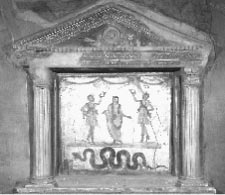 1958.e2_p16-42 4/20/00 16:38 Page 3030NOVÝ ZÁKON: HISTORICKÝ ÚVODZdá sa, že tu a teraz tajomné kulty majúumožnilo účastníkom stať sa súčasťoukládol určitý dôraz (staršie učenie verilocelý transformačný proces nového života. Tedabol exkluzívny dôraz) na poskytovanie šťastnýchpovedať, že uzákonený mýtus o bohoch bol trans-existenciu v posmrtnom živote. Nakoniec dokoncastlmený do reality pre oddaných, ktorí verilihoci existovala široká tolerancia rôznych relí-budú žiť znova, šťastne, po smrti. Prev grécko-rímskom svete a žiadny generáltých, ktorí boli uznaní za hodných byť nasledovníkompocit výhradnej pripútanosti k jednému božstvu nadboha alebo bohyne tajomstva bolo sľúbenéiná, v rámci mystérií nachádzame jednotlivcovnielen uspokojujúcejšiu existenciu teraz, ale ajktorí sú v zásade oddaní jednému bohu alebo bohyniblaženejší posmrtný život.pre život. Ani tieto sa však nezdajúNie len tak hocikto mohol vyjsť z ulíctvrdili, že ich bol jediný pravý boh, resppridajte sa k jednému z týchto tajomných kultov. Každý z nichbohyňa; namiesto toho bol pre nich ten ich jediný .Zdá sa, že kládol dôraz na iniciačné rituályZdá sa, že záhady sa stretli s osobnými, indickými...členstvo. Tí, ktorí sa chceli pripojiť, boli typ-vizuálnych potrieb a rezonovali s mnohými ľuďmi vicicky prejsť obdobím obradnej očistygrécko-rímsky svet, ktorý nenašiel existenciu(zahŕňa pôsty, modlitby a niekedy rituálytial naplnenie (aby sme použili moderné slovné spojenie) vumývanie) a poučenie pred prijatímmiestne a štátne kulty, na ktorých sa podieľali.do radov oddaných. Máme na to dôkazyKaždý z tajomných kultov bol iný; každý malnavrhnúť, aby tí, ktorí zažili zasvätenie,svoju osobitnú polohu a vlastné zvyky aktorí sa potom mohli zapojiť do obradov, keď onirituály. Mnohé z nich sa evidentne sústredili okoloboli pravidelne oslavované, cítili sa vo väčšom pokojimytológia smrti a zmŕtvychvstania bohaso sebou a so svetom.alebo bohyňa, v konečnom dôsledku zakorenená v mytológiiMedzi známejšie záhady vstaroveké náboženstvo plodnosti, v ktorom smrť ostarovekého sveta boli tie, ktoré zahŕňali Grékovzima ustupuje novému životu jari.bohyne Demeter a jej dcéra Kore (niektoré-Navyše, pravidelný rituál týchto kultov sa prejavuječasy nazývané Persephone) v meste Eleusis v roslavoval túto mytológiu spôsobom, ktorýGrécko, bohyňa Isis a jej manžel Osirisz Egypta grécky boh Dionýz (známy ajako Bacchus) a perzského boha Mithra.Napriek občasným prípadom oddanej bytostizasvätených len jednému alebo druhému z týchto tajomstiev, vieme o mnohých prípadoch, keď boli osoby zasvätené do niekoľkých z nich.FPOOkrem toho začatie vôbec nevylučovalouctievanie miestnych a štátnych bohov; niektoré zRímski cisári boli sami zasvätenci.Filozofia a náboženstvov grécko-rímskom sveteExistuje jeden posledný aspekt grécko-rímskeho jazykasvet, ktorý treba zvážiť predtým, ako naň zameriame svoju pozornosťmiesto, ktoré v nej zaujímalo judaizmus. mámuž spomenul, že grécko-rímske kulty ánosa príliš nezaoberajú doktrínamio bohoch alebo s morálnym správaním ichObrázok 2.7Obyvatelia grécko-rímskeho svetaoddaných. To však neznamená, žeposielali do svojich domovov rôznych bohov; tu je svätyňa, ktorá zobrazuje strážneho ducha rodiny (=génia), po stranách dvoch nebol priestor na uvažovanie o významedomáci bohovia (=lares), pričom had predstavuje božstvo.života, povahy osobného šťastia a 1958.e2_p16-42 20.4.2000 16:38 Page 31KAPITOLA 2SVET RANÝCH KRESŤANSKÝCH TRADÍCIÍ31NIEČO NA ZAMYSLENIERámček 2.5 Kresťanstvo ako mysteriózny kultUčencov na začiatku tohto storočia zarazilo, nakoľko sa starodávne opisy mystérií podobali tomu, čo vieme o kresťanstve; lebo aj to bola tajnostkárska spoločnosť, ktorej členovia uctievali božskú bytosť, ktorá zomrela a vstala z mŕtvych a ktorá mohla priniesť mier na zemi a večný život po smrti. Zasvätenci do spoločnosti prešli obdobím rituálnej očisty (krstu) a poučenia a členovia podľa tohto názoru pravidelne oslavovali mýty o začiatku kultov (vo Večeri Pánovej).Nedávna veda však bola menej naklonená nazývať kresťanstvo tajomným kultom alebo tvrdiť, že si svoje charakteristické myšlienky a praktiky jednoducho požičalo z predtým existujúcich náboženstiev. Čiastočne je to preto, že nevieme veľa o tom, čo sa dialo počas tajomných rituálov, najmä v období, keď začalo kresťanstvo. Napríklad, zvyčajne jedli na pamiatku smrti svojho boha spasiteľa? Jednoducho nevieme.Napriek tomu zostávajú široké paralely medzi kresťanstvom a týmito inými náboženstvami stále zaujímavé a hodné zamyslenia. Možno by mala byť otázka, ktorú si vedci položili, položená inak: pozerali by sa nekresťanskí outsideri na kresťanstvo ako na druh tajomného kultu, ktorý je analogický s inými, ktoré poznali?potreba etického správania. Tento druh myslenia,a nemohol nič prečítať ( pozri rámček 3.1).ležali do značnej miery mimo provincie kultu aNapriek tomu boli filozofické myšlienky veľmi širokév oblasti filozofie.známe, z veľkej časti kvôli ich typickému spôsobuFilozofia a náboženstvo sa nepovažovali za takékomunikácia. Na rohoch ulíc a dôkladne –nezlučiteľné subjekty; skutočne, niektoré z najlepšíchcestovné vo veľkých mestských oblastiach v celej ríši,známi filozofi boli kňazmi v pohanských chrámoch.filozofov všetkých smerov možno nájsť pre-Napriek tomu predstavovali dva rôznetvrdiť svoje názory a nabádať ostatných, aby si ich osvojilisféry činnosti s dvoma rôznymi súbormi kon-vo svojom vlastnom živote, skôr ako pouličné kázanie –cerns. Grécko-rímska filozofia nebola podvodnáje na niektorých miestach dnes.zaujatý upokojovaním bohov alebo prosbami o nichZ významných filozofických škôl počaszapájanie sa do záležitostí komunity. tov prvom storočí nášho letopočtu stáli trinamiesto toho sa zaoberal tým, ako ukázať, ako človekako prominentní: stoici, platonici amohol dosiahnuť blahobyt v tomto svete, vo svete, ktorýepikurejci. Každá z týchto tradícií má svoje vlastnéje prinajlepšom naplnený nezmyselnosťou a nudou,korene staré viac ako tristo rokov a rozdiela prinajhoršom sužovaný bolesťou a biedou.referencie medzi nimi boli široké a hlboké, ale preProfesionálni filozofi boli pomerne vzácniv našej štúdii sú ich spoločné črty dôležitejšie –plemeno v grécko-rímskom svete, ktorého pred-viac než ich rozdiely.priemyselné spoločnosti mali obmedzené zdroje na podporuVšetky tri filozofie sa snažili ukázať, ako anveľké množstvo ľudí, ktorí robili málo, ale premýšľalijednotlivec mohol dosiahnuť osobnú pohodu va učiť ostatných robiť to isté. Navyše, máloktouprostred drsného a niekedy rozmarného sveta.ľudia mali čas alebo schopnosť čítať filozofiu –Každá skupina definovala blahobyt trochu inak –cal pojednania; v skutočnosti väčšina ľudí bola negramotnáiným spôsobom, ale všetci to vo všeobecnosti vykresľovali ako a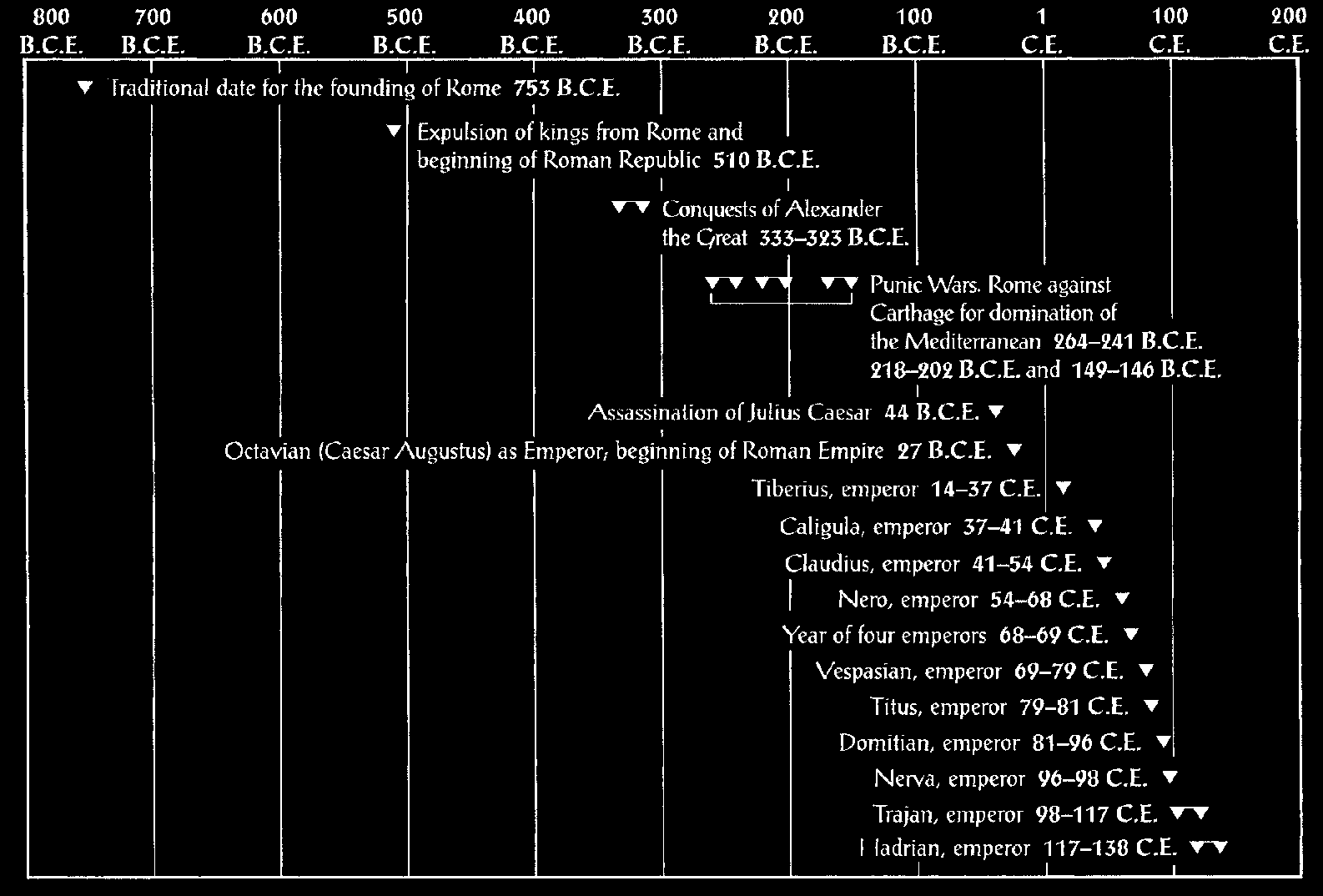 1958.e2_p16-42 4/20/00 16:38 Page 3232NOVÝ ZÁKON: HISTORICKÝ ÚVODObrázok 2.8Časová línia kľúčových udalostí v helenistickej a rímskej dobe.druh vnútorného pokoja, ktorý pochádza zo života v konflikte –Tieto dôrazy vysvetľujú jeden ďalší aspekt phi –zhoda s prírodou. Pre stoikov napr.losofia, ktorá ju stavala do kontrastu s náboženstvom. Tak ako jato znamenalo žiť v harmónii so svetom ako takýkulty v celom rímskom svete bolibol štruktúrovaný božským; pre Epikurejcov tocelkovo tolerantní jeden k druhému; Tu bolznamenalo uvedomiť si, že božská ríša nemá ničsotva existuje dôvod na to, aby sme iných odvrátiličo robiť s týmto svetom a nájsť osobný mierjeden súbor bohov k druhému. To isté nemôže byťmysli na jednoduché radosti každodennej existencie. Prepovedal však o filozofii, pretože tu bola oblasť vvšetky filozofie, hoci dosiahnutiečo ak mal pravdu jeden človek, mali ho aj ostatníblahobyt zahŕňa cvičenie rozumu, duševnúnesprávne. Z tohto dôvodu zástancovia rôznychúsilie o prekonfigurovanie vlastného chápaniafilozofické školy mali tendenciu trvať na tomsvet a povaha reality. Iba cvičenie zplatnosti vlastných názorov a byť trochumyseľ by mohla poskytnúť človeku nástroje in —netolerantný k názorom iných (aj keďessary žiť plnohodnotný život vnútorne a chrániť hovoľne si požičali svoje nápady jeden od druhého,od ťažkostí, ktoré zasahujú zvonka.niekedy je ťažké rozlíšiť ich rozdiel –Filozofi teda kladú vysoký dôraz na obereferencie). Inými slovami, na rozdiel od náboženstiev ovzdelávanie a disciplína; alebo, aby sa vecgrécko-rímsky svet, filozofie fungovalitrochu inak sa zaoberali docto konverziou ľudí na ich názory. Títotrigony (čo si myslieť) a etika (ako žiť).boli skrátka misionárske hnutia. 1958.e2_p16-42 4/20/00 16:38 Page 33KAPITOLA 2SVET RANÝCH KRESŤANSKÝCH TRADÍCIÍ33JUDAIZMUS AKO Azo zvieraťa by za väčšinu obetí bolo spálenéGRÉCKO-RÍMSKE NÁBOŽENSTVOna počesť božstva. Kňaz zbavoval kože, pripravoval a niekedy varil zdochliny; práca -Je rozumné si myslieť, že judaizmus je najviacodosielateľ by si ho potom vzal domov, aby ho zjedol so svojimivýznamné náboženstvo grécko-rímskeho sveta prerodina a priatelia ako sviatok. Modlitby boli anpochopenie Ježiša a vznikajúce kresťanstvo.dôležitá súčasť uctievania židovského Boha,Ježiš bol sám Žid, rovnako ako jeho najskorší nasledovníci –zvyčajne rieši osobné a komunálne potrebyers. Narodil sa židovským rodičom a vyrastal v a(napr. mier, plodnosť, blahobyt, zdravie.) V mnohýchžidovská kultúra; uctieval židovského Boha,v základných ohľadoch sa teda judaizmus porovnával –učil sa židovské Písma, dodržiaval židovské zvyky,iným grécko-rímskym náboženstvám. V inomsa stal židovským učiteľom a kázal Židomdôležitými spôsobmi to však bolo iné.davy. Bol popravený za to, že si to údajne tvrdilbyť židovským kráľom. Čo to znamenalo byť ŽidomMonoteizmus: Vierav prvom storočí Rímskej ríše?Odložím diskusiu o konkrétnych aspektochv jedinom pravom BohuJudaizmus v Ježišovej vlasti Palestíne až neskôrAko sme videli, prakticky všetky náboženstvá vkapitola, kde sa budeme zaoberať otázkami vzťahuríša bola polyteistická. Pred kresťanstvom,vzťah Ježiša k jeho vlastnému prostrediu (pozriIba judaizmus bol oddaný myšlienke, žeKapitola 15). Tam budeme uvažovať o takých veciach, ako naprbol jeden a len jeden pravý Boh, ktorý malvýznam zvitkov od Mŕtveho mora, politika –byť uctievaný a chválený. Samozrejme, rozdiel -kalických a sociálnych otrasov v Palestíne počas 1medzi Židmi a pohanmi v tejto súvislosti by malostoročia a tak ďalej. Uvidíme aj ako bohatíneprefúknu sa, ako keby bolirozmanitosť raného kresťanstva a grécko-rímskehoabsolútne odlišné. Už sme pozorovalináboženstvo sa zhodovalo s náboženstvom raného judaizmu.že niektorí pohania, hlavne niektorí filozofi aNiektorých vedcov táto rozmanitosť tak zarazilaich nasledovníci tiež verili, že nejaký existuježe sa rozhodnú hovoriť skôr o raných judaizmoch akohlavné božstvo, ktoré bolo v konečnom dôsledku zodpovedné zaraného judaizmu. Aj pri tejto rozmanitosti všaksvet a čo sa v ňom deje, či už Zeus,ľudia v starovekom svete zrejme mysleliJupiter, alebo ktokoľvek iný, o čom sa predpokladalo, že bude okupovaťniečo konkrétne, keď niekomu zavolalivrchol božskej pyramídy. Ostatní bohovia,Žid. Čo to mohlo byť?vrátane daimonia a polobohov, boli zJudaizmus bol všade chápaný ako jeden zmenšia moc a eminencia. Tomu verili aj Židianáboženstvá Rímskej ríše. Nehľadiac naboli tam nesmrteľné bytosti, oveľa silnejšiekarikatúry, ktoré si človek občas prečíta, v ktorýchnež ľudia, ktorí existovali niekde medziO judaizme sa hovorí, že bol úplne jedinečný aoni a pravý Boh. V modernom svete myna rozdiel od iných grécko-rímskych náboženstiev väčšina ľudí vmohli tieto bytosti nazvať anjelmi a archanjelmi; prestaroveký svet to uznal za starodávnu formustarovekí Židia zahŕňali aj také bytosti ako naprkultovej oddanosti podobnej iným v mnohých smeroch. z„cherubíni“ a „serafíni“.samozrejme existovali charakteristické črty, ale každá relikvia-Kľúčový rozdiel medzi Židmi a osobami zGion, nielen judaizmus, bol charakteristický.iné náboženstvá teda Židia nepopieraliRovnako ako ostatné grécko-rímske náboženstvá, aj judaizmusexistencia hierarchie nadprirodzených bytostí; nazahŕňala vieru vo vyššiu sféru, v ktorejrozdiel bol v tom, že Židia spravidla trvali len na tomexistovalo mocné božstvo, ktoré mohlo mať prospechjediný Boh Stvoriteľ, samotné najvyššie božstvo,ľudí a ktorí im prejavili osobitnú priazeňmal byť uctievaný. Navyše, tento jeden Boh bolktorí ho uctievali spôsobmi predpísanými odnie neznáme a nepoznateľné božstvo niektorýchstaroveku. Hlavné kultové činy tohto náboženstvafilozofmi, nebol ani gréckym Zeusom anizahŕňalo obetovanie zvierat a modlitbu. ObeteRímsky Jupiter. Bol to Boh Židov, ktorýboli vykonané v posvätnom chráme (nachádzajúcom sa vbol taký svätý – taký vzdialený od všetkého, čoJeruzalem) špeciálne ustanovenými kňazmi. Porciektokoľvek by si mohol myslieť alebo povedať – dokonca aj jeho meno 1958.e2_p16-42 4/20/00 16:38 Page 3434NOVÝ ZÁKON: HISTORICKÝ ÚVODnemal byť vyslovený. Pôvodne toto božstvo,charakteristickým aspektom judaizmu: ich viera vako mnohí iní v grécko-rímskom svete, bol azmluvu, ktorú Boh uzavrel s Izraelom, alebo pomocou ichmiestneho boha, ktorý bol uctievaný v krajine Judeavlastný termín, zmluva.(alebo Júda, ako sa tomu predtým hovorilo). Tí, ktorí uctievali tohto Boha, boli ľudia, ktorí tam žili,Judejci, odkiaľ dostávame výraz „Žid“.Covenant: Pakt Izraela s jeho BohomAsi 550 rokov pred Ježišom veľké množstvoVäčšina Židov bola oddaná presvedčeniu, žeboli Júdejci nútení opustiť svoju vlasťjeden pravý Boh vstúpil do zvláštneho vzťahu –v dôsledku vojenskej, politickej a hospodárskej krízyloď s nimi v dávnej minulosti. Boh mal čo -splodený vpádom Babylončanov. Veľaposlal Izrael spomedzi všetkých ostatných národovtých, ktorí sa presťahovali na miesta ako Babylonia azem byť jeho zvláštnym ľudom. Ako súčasť jeho súhlasu -Egypt si zachoval vieru vo svojho Bohament s nimi, sľúbil, že on, stvoriteľvlasti a naďalej ho uctievali va udržiavateľom všetkých vecí, by chránil astarodávne spôsoby dodržiavania rôznych zvykov,brániť ich vo všetkých ich protivenstvách.v Judei – samozrejme okrem toho, že mohliŽidia mali starodávne príbehy, ktoré hovorili o tom, čo mal Bohneuctievanie v jeruzalemskom chráme (ani,tento sľub splnil. Najdôležitejšie bolihoci by mohli Jeruzalemčania sami zapríbehy spojené s exodom detíväčšiu časť storočia, keďže budova ležala v ruinách).Izraela z ich otroctva v Egypte, príbehy, ktoréPreto v grécko-rímskom období bol Židsa nakoniec stelesnil v židovskomznamenalo uctievanie Boha Júdejcov, tj.Písma. Podľa starých správ,Boh Izraela. Židia roztrúsení po celom sveteIzrael bol zlomyseľne vystavený donúteniusvet, ďaleko od Judey, vraj žili vpracovať 400 rokov. Boh počul ich volanie a poslal„Diaspóra“, výraz, ktorý doslova znamená „rozptýlenie“.záchranca, Mojžiš, ktorého zázračné skutkyV čase Ježiša bolo v krajine oveľa viac Židovvyzval egyptského kráľa, aby ich prepustilv diaspóre ako v Palestíne. Podľa niektorých odhadov Židiaotroctvo. Takto Boh vyslobodil svoj ľud ztvorili 7 percent z celkového počtu obyvateľovotroctvo, ničenie mocnej egyptskej armády v rRímska ríša, ktorá je zvyčajne stanovená okolo 60procesu a priviedol ich cez súdny proces amiliónov v prvom storočí. Len zlomok z nichsúženia do zasľúbenej zeme. Potom, čo to urobiližil v židovskej vlasti. Niektorí vedci hovoria -boj s národmi, ktoré vlastnili krajinu,predpokladať, že v Ježišových dňoch dvakrát toľko Židovvstúpili a stali sa veľkým národom.žil v Egypte ako v celej Palestíne samotnej.Vo svetle Božích činov v ich mene, ŽidiaVäčšina Židov v diaspóre sa zastavilatvrdil, že si ich vybral a urobil ahovoriaci hebrejsky, starodávnym jazykom Judey.zmluvu s nimi, že budú ich Bohom. To bolo jehoV druhom storočí pred Ježišom mnoho Židovstrane dohody. Výmenou za to mali Židiačítal (alebo počul) ich Písma iba v gréčtinedodržiavať jeho zákony, zákony týkajúce sa toho, ako malipreklad (pozri rámček 1.2), tzvuctievajte ho a správajte sa jeden k druhému. AkoPreklad Septuaginty.uvidíme, Židia tento zákon spravidla nebrali do úvahyTak výraznou črtou Židov v okolíBoha ťažké bremeno. Práve naopak,svet bol taký, že neuctievali svojho bohaZákon bol najväčším darom, ktorý Boh dal svojmu ľudu. Thevlastnú lokalitu, ale jediného Boha ich vzdialenéhoexistenciu tohto božsky daného zákona a Židovvlasť, Boh Izraela a nikto iný.záväzok dodržiavať ho je potom tretím znakom –Navyše tvrdili, že tento Boh ukázalaspekt tohto náboženstva.im osobitnú priazeň. Pre väčšinu Nežidov to tak bolopovažované za odvážne tvrdenie (aj keďRimania, ako sme videli, tvrdili podobné tvrdeniaZákon: zmluvné záväzky Izraelao svojich vlastných bohoch). Židia sú však hlavné -Anglické slovo „law“ je skôr drevená trans-pripustil, že jediný Boh, Stvoriteľ neba alácia hebrejského výrazu „Tóra“, ktorý jezem, bol jedinečne ich Bohom. Preto druhýje lepšie vykreslený „návod“ alebo „smer“. 1958.e2_p16-42 20.4.2000 16:38 Page 35KAPITOLA 2SVET RANÝCH KRESŤANSKÝCH TRADÍCIÍ35Starovekí Židia toto slovo niekedy používali na označenieobyčajný. Židia nemali vraždiť ani kradnúťsúbor zákonov, ktoré dostal Mojžiš na vrchualebo krivo svedčiť, mali vykonať náhraduSinaj, ako je zaznamenaný v knihách Exodus,keď oni alebo niečo, čo vlastnili, spôsobili škoduLevitikus, Numeri a Deuteronómium. To bolo tiežsusedovi a mali vykonávať obetesa však používa na označenie týchto kníh,Bože, dodržiavajúc určité stanovené praktiky. Aj keďspolu s ich sprievodným zväzkom Genesis.iné kulty nemali písané pravidlá a predpisy –Toto sú srdce a duša Židovetické správanie, nebolo ničPísma; dnes sa im tiež niekedy hovorínezvyčajné u ľudí, ktorí chcú podporiť takúto aktivitu –„Pentateuch“ (čo znamená „päť zvitkov“).miest. Iné židovské zákony však zasiahli –Tieto knihy zaznamenávajú židovské tradície stvorenia –siders ako zvláštne. Židia boli napríklad kom-a pravekých dejín, vrátane príbehovprikázali obrezať svojich chlapčekov – tento čino Adamovi a Eve, Noemovej arche a vežiinterpretovali ako „znamenie zmluvy“.z Babylonu, ako aj príbehy okoloukázali, že oni (alebo aspoň muži medziŽidovskí patriarchovia a matriarchovia: Abrahám aoni) boli odlišné od všetkých ostatných národov ako BožieSarah, Izák a Rebeka, Jakub a Lea avyvolených ľudí. Aj keď niekoľko iných národovRáchel a dvanásti otcovia dvanástich kmeňov(ako Egypťania) tiež praktizovali obriezku,Izraela, teda Júdu a jeho bratov. Okrem toho —Židia v ríši boli občas ohováraní zarozprávajú o tradíciách o Mojžišoviako sa to zdalo väčšine cudzincovExodus z Egypta a putovanie vnezahŕňa nič iné ako nútené zmrzačenie.púšť pred vstupom do zasľúbenéhoŽidom bolo tiež prikázané nepracovať naPôda. Obsahujú najmä skutočné zákonysiedmy deň v týždni, sobotu, ale zachovávaťže Boh vraj doručil Mojžišovi dňaje to sväté. Aj keď pohania pozorovali pravidelné fes-Hora Sinaj po exode z Egypta, zákonytivaly na počesť vlastných bohov, bolo to inakktoré mali riadiť uctievanie Židov aneslýchané vziať si týždennú dovolenku v práci.ich akcie v rámci svojej komunity, vrátanePre Židov to bolo veľké dobro: na jeden deňnapríklad Desatoro.siedmi si mohli oddýchnuť od práce s rodinou –Kresťania v modernom období častoly a priatelia, vychutnajte si špeciálne jedlo a pridajte sanepochopili zámer a účel tohtospoločné uctievanie ich Boha. Komužidovský zákon. Nie je to tak, že starí Židia (respniektorým pohanským pozorovateľom však zvyk ukázalmoderných, keď na to príde) všeobecne myslenéže Židia boli prirodzene leniví. Ďalšie zákony, ktoré viedli kže museli dodržiavať všetky zákony, aby mohliširoký výsmech sa týkal stravovania Židovzískať Božiu priazeň. Toto nebolo náboženstvo skutkovobmedzenia. Boh mal z nejakého záhadného dôvoduv tom zmysle, že človek musel sledovať dlhý zoznamprikázal Židom, aby nejedli určité druhy jedál,robiť a nerobiť, aby ste našli spásu. Celkomvrátane bravčového mäsa a mäkkýšov, medzi ktoré patria bežné potravinypráve naopak, ako to majú nedávni vedci čoraz viaciné národy v oblasti Stredozemného mora. Totouvedomili si, že starí Židia sa zaviazali nasledovať...pripadal mnohým cudzincom ako bizarný a poverčivý.ing Zákona, pretože už boli ukázanéVäčšina Židov tieto zákony nezohľadnila (dokonca anipriazeň od Boha. Židia boli vyvolení, aby boli Božímidiétne) sú požiadavky na pikayune, ktoré má málozvláštnych ľudí a Zákon bol daný ukázaťľudia chceli nasledovať a to nikto nemohol.ako naplniť toto povolanie. Pre túto oblasť -Pre porovnanie, zvážte staroveké židovské právne predpisySyn, dodržiavanie Zákona nebola strašná úlohakód vo svetle nášho vlastného. Aj my napr.všetci nenávideli; Židia zvyčajne považovali zákonmajú zákony proti konzumácii určitých jedlých sub-veľká radosť držať sa.postoje (najmä určité tekutiny, prášky aZákon pozostával z pravidiel týkajúcich sa obochtablety). A náš vlastný právny systém je oveľa viackultových a komunitných životných predpisov o tom, akokomplikovanejšie ako čokoľvek iné, čo má k dispozíciisprávne uctievať Boha a ako žiť so svojimistaroveký Žid, skutočne oveľa komplikovanejší ako tensused. V kontexte prvého storočia väčšinapriemerný občan to môže pochopiť (len pod...z týchto zákonov by sa nezdalo mimorešpektujte naše daňové zákony!). V porovnaní s modernou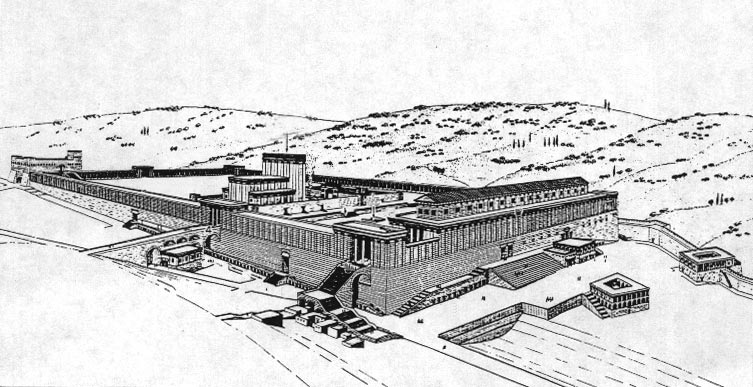 1958.e2_p16-42 20.4.2000 16:38 Strana 3636NOVÝ ZÁKON: HISTORICKÝ ÚVODFPOObrázok 2.9 Obrazová rekonštrukcia židovského chrámu v Jeruzaleme.zákon, zákon stelesnený v židovskej Tóre nebolprísť vykonávať kultové úkony na jeho počesť a vobzvlášť drsné alebo namáhavé alebo komplikované. Anádeje na získanie božských výhod ako výsledok. Opre starých Židov to nebol politický zákonV tom istom čase bol známy aj židovský chrámbyrokrati; bol to zákon Boží. Dodržiavanie to bolojeden z najväčších vo svete staroveku, spo-veľkú radosť, pretože to ukázalo, že Židiaken s chválou a obdivom aj týmiboli vyvoleným Božím ľudom.ktorí neboli medzi jeho oddanými. V dňochJežiš, chrámový komplex zahŕňal oblasťzhruba 500 yardov krát 325 yardov, dostatočne veľké, akoChrám a synagóga:jeden moderný učenec zdôraznil, priložiťIzraelské pietne miestadvadsaťpäť futbalových ihrísk (pozri Sanders 1992).Existovali dve mimoriadne dôležité inštitúcieZvonku sa jeho kamenné múry týčili o 100 stôppre židovské uctievanie v prvom storočí: Chrámulica, vysoká ako moderná desaťposchodová budova.v Jeruzaleme, kde sú obete zvierat tak centrálnePri jeho stavbe nebola použitá žiadna malta;podľa predpisov Tóry mali byť podľa...namiesto toho kamene, niektoré z nich 50 yardova tunajšie synagógy, kde boli Židiadĺžka bola starostlivo ostrihaná, aby do seba úhľadne zapadala –v celej ríši mohol uctievať Boha týmly. Brány do chrámu boli vysoké 45 stôpštudovať a diskutovať o zákone v kontexte44 stôp na šírku (s dvomi dverami, 22 stôp široký, dovnútraspoločné zhromaždenie a modlitby.každý); jeden staroveký zdroj uvádza, že 200 mužovboli povinní ich každý večer zatvárať. OdŽidovský chrám.Židovské praktiky zvieratvšetky naše starodávne opisy, chrám com-obeť sa nezdá byť taká odlišnáZdá sa, že plex bol fantasticky krásnyod tých z iných starovekých náboženstiev. navyšesúbor budov vyrobených z najlepších materiálovsamotný židovský chrám nebol nepodobný iným chrámom –za peniaze sa dalo kúpiť, vrátane zlata, ktoré sa prekrývaloples, bola to posvätná stavba, v ktorej božstvorozsiahle časti štruktúr. Ako by ste mohliVerilo sa, že prebýva tam, kde môžu veriacipredstavte si, že jeho stavba bola obrovským výkonom; 1958.e2_p16-42 20.4.2000 16:38 Strana 37KAPITOLA 2SVET RANÝCH KRESŤANSKÝCH TRADÍCIÍ37keď bol dokončený v roku 63 CE, 18 000 miestnychgiónov v ríši. Okrem podrobností opracovníci údajne zostali nezamestnaní. To bolokultové obrady (ktoré sa samozrejme líšilizničené len o sedem rokov neskôr na vrcholeurčitý stupeň vo všetkých starovekých náboženstvách), čo robiloŽidovská vojna proti Rímu, ktorá sa už nikdy nebude stavať.tento chrám na rozdiel od iných spočíval v tom,Jedna z vecí, ktoré vytvorili Jeruzalempodľa jej prívržencov bola jedináChrám je jedinečný v grécko-rímskom svetebyť postavený svojmu Bohu, ktorý tam prebýval vo svätostipodľa názoru väčšiny Židov toho obdobia to bolookrem akéhokoľvek posvätného obrazu.byť jediným chrámom Boha Izraela.Zatiaľ čo početné chrámy by mohli byť zasvätenéSynagóga.Napriek tomu, že Židia zktorýkoľvek z pohanských bohov by tento Boh prijalna celom svete platili ročnú daň na podporuobete iba v jeruzalemskom chráme. ŽidiaChrám, väčšina tam nemohla uctievať na az celého sveta, dokonca aj tí, ktorí nikdy nenastavilipravidelne. V skutočnosti si to mnohí nemohli dovoliťnohu dovnútra, zaplatil ročnú daň, aby pomohol uhradiťurobiť tam púť, nikdy. Pre tento dôvod,náklady na jeho údržbu a správu. V čzrejme storočia pred Ježišom – scholars de –malá miera, táto zvláštna úcta k miestubatte kedy, presne — vymysleli Židia v diaspóreodvodené z viery, v ktorej prebýval sám Bohalternatívny spôsob uctievania, ktorý nieChrám, v špeciálnej miestnosti nazvanej Svätý ozahŕňajú obetovanie zvierat, ale namiesto toho sa zameriavajú naSvätí. Viera, že boh môže byť v skutočnostidiskusia o posvätných tradíciách Tóry aprítomný na svätom mieste bol rozšírený po celom svetemodliť sa k Bohu Izraela. Tieto aktivity zabralistaroveku. Vo väčšine starovekých chrámov však bolamiesto v komunite, keď sa Židia zišli nabožstvo bolo prítomné v kultovom obraze alebo „modle“, uchovávanomSobota buď doma alebo na samostatnom stretnutív posvätnej miestnosti. Posvätná miestnosť vmiesto, niekedy samostatne stojaca budova, zvyčajneNa druhej strane jeruzalemský chrám vznikol...pod vedením vzdelanejšíchúplne prázdne. Keďže židovský Boh bol taký svätý,a gramotných svojich členov. Písmo bolona rozdiel od všetkého ostatného to výslovne zakázalčítal a diskutoval a boli prednesené modlitby.obrázky, ktoré sa o ňom majú urobiť.Tieto zhromaždenia sa nazývali „synagógy“, od rDo tejto najsvätejšej miestnosti nemohol vstúpiť nikto okremgrécke slovo pre „zhromaždenie“, termínžidovský veľkňaz a urobil tak iba raz ato sa nakoniec začalo vzťahovať na budovu vrok na Deň zmierenia (Jom Kippur),na ktorých sa stretnutia konali.keď vykonal obeť za hriechyV Ježišových časoch tu boli synagógyľudí. Svätyňa svätých bola teda najviacvšade tam, kde boli komunity Židov vposvätné miesto v chráme a zvyšok stavby –ríše v Palestíne aj v zahraničí. V mnohýchkomplex bol štruktúrovaný tak, aby zdôrazňovalrešpekt, tieto neboli nepodobné miestam zhromažďovaniasvätosť, ktorá vychádzala z jej stredu. Predrovnako zmýšľajúcich jednotlivcov medzi Nežidmi,Svätyňa svätých bola svätyňa, do ktorej lenkde sa vyskytovali určité náboženské aktivity amohli ísť určití kňazi; okolo toho bol súd ozazneli modlitby. grécko-rímske „asociácie“kňazov, čo povoľovalo len kňazov a ichboli bežne organizované napríklad pracovne –pomocníkov, Levitov. Ďalej bol súdosoby rovnakého obchodu v lokalite, ktoré môžu zdieľaťIzraelitov, do ktorých mohli len židovskí mužicelý rad spoločných záujmov. A nebolochoďte priniesť ich obety kňazom. Mimonezvyčajné nájsť iné združenia organizované preto bol dvor (židovských) žien, ktoré boliúčel pravidelných spoločenských stretnutí, kde mem-nie je dovolené bližšie k vnútornej svätyniBeri by spojili svoje finančné prostriedky, aby poskytli dostatok jedla(mohli sa tam zhromaždiť aj Židia) aa piť a možno napodiv modernenapokon za tým prišiel súd pohanov,pozorovateľ, poskytnite cez rezervu riadnu frézu –kde sa mohli schádzať aj Nežidia.pre svojich zosnulých členov.Teda myšlienka chrámu a činnosti oZriedkavo by však takéto organizáciemodlitba a obeta, ktoré sa tam odohrali, neboliči už obchodné združenia alebo pohrebné kluby,také odlišné od toho, čo by sa dalo nájsť v iných náboženstvách –zahŕňajú mužov, ženy a deti; málokedy by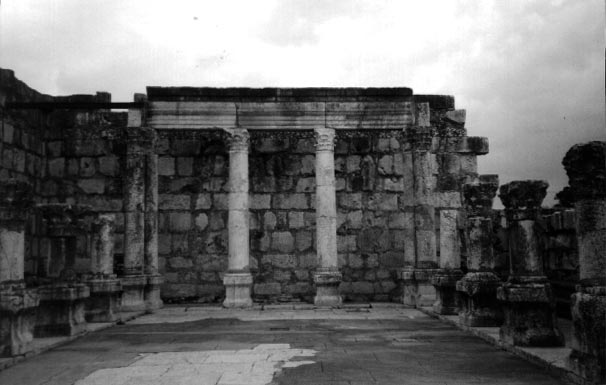 1958.e2_p16-42 20.4.2000 16:38 Page 3838NOVÝ ZÁKON: HISTORICKÝ ÚVODFPOObrázok 2.10Zvyšky synagógy v Kafarnaume; zachovaná budova predstavuje stavbu, ktorá bola postavená na mieste, kde by sám Ježiš pred niekoľkými storočiami navštívil.stretávajú sa spolu každý týždeň; a málokedy byopísal slávny židovský historik žijúci vvenujú sa hlavne účelu –čas, Josephus (s ktorým sa stretneme opakovane -modlitby a diskusie o posvätných tradíciách. Komupočas celej našej štúdie). Nebudem venovať sub-v tomto rozsahu boli židovské synagógy charakteristické.výrazná diskusia s týmito židovskými skupinami tu,pretože sa nimi budeme zaoberať podrobnejšiev kapitole 15, keď hovoríme o ich význameFormy raného judaizmuza pochopenie života samotného Ježiša. Ale jaAj keď judaizmus ako celok mal osobitýmôže o nich povedať aspoň krátke slovovlastnosti, ktoré ho v niektorých ohľadoch spúšťajú,zmysel pre rozmanitosť raného judaizmu. Štvorkaz iných náboženstiev grécko-rímskeho sveta, itskupiny, ktoré Josephus spomína (boli aj inéBolo by chybou myslieť si, že všetci Židia súhlasilia väčšina Židov nepatrila k žiadnemu z nich).každý aspekt ich náboženstva. Práve naopak,farizeji, saduceji, eséni a aexistovali rozsiahle nezhody na funda-skupina, ktorú Josephus nazýva „štvrtou“ filozofiou.duševné problémy, aspoň také ostré ako nesúhlas –Farizeji boli všeobecne známi ako úprimníprvky, ktoré dnes vidíme v oboch judaizme (napr.a zbožných Židov, ktorí boli nadovšetko zamýšľanímedzi „ortodoxnými“ a „reformovanými“) adodržiavanie Zákona, ktorý Boh dal Mojžišovi. AkoKresťanstvo (napr. rímskokatolíci a južaniauvidíme, neskoršie nadávky na nich vrhnuté zabaptisti). Jeden spôsob, ako zdôrazniť tieto rozdielybyť pokrytcom nie je spravodlivé vyjadrenieje poskytnúť rýchly prehľad o niektorých „sektách“svoje vlastné ciele a túžby; pripojiť sa kalebo „strany“ judaizmu v prvom storočí, akoFarizeji, Židia nemuseli súhlasiť s tým, aby boli hyp- 1958.e2_p16-42 20.4.2000 16:38 Page 39KAPITOLA 2SVET RANÝCH KRESŤANSKÝCH TRADÍCIÍ39okritov (neexistovala žiadna „pokrytecká prísaha“). Oniprostredia svojho prostredia tvorili Esénisa však musel snažiť dodržiavať celý Boží zákonmníšskym podobným komunitám, v ktorých mohličo najšetrnejšie. Problém bol v tom, že vzachovať si vlastnú čistotu a robiť to, čo Boh chcelv mnohých prípadoch Božie prikázania neboliokrem zla, ktoré zahŕňalo zvyšokpodrobne rozpísané. Takto napr.Judaizmus a vonkajší svet, predvídajúc toBoh prikázal Izraelitom nepracovať naBoh čoskoro zasiahne v ich prospech, aby prekonal...sabat, ale neuviedol, čo presne,vrhnúť sily zla (vrátane zlých Židov).obnášala „práca“. Farizeji diskutovali o problémochvedenie v Jeruzaleme) a zriadiť jeho dobroako je tento, a vydal rozhodnutia, ktoré boli prijatévládnuť na zemi. Ako uvidíme neskôr, aj keďústne, tradície, ktoré vysvetľujúEséni sa v Novom nikdy nespomínajúako sa mali dodržiavať Mojžišove zákony. VTestament, sme obzvlášť dobre informovaníNázor farizejov, iba tí, ktorí sa nimi riadilio nich, pretože oni sú tí, ktorí pro-rozsudkov alebo „ústnych zákonov“ by sme mohli mať istotuzvitky od Mŕtveho mora (pozri s. 218–211).dodržiavali „písané zákony“ Mojžiša. Pre väčšinuSekta, ktorú Josephus nazýva „štvrtá fi-časť, zdá sa, že farizeji boli posadnutílosofia“ (na odlíšenie od týchto troch ďalších)česť za takú prísnu zbožnosť.tvorilo niekoľko rôznych skupín Židov, ktoríSaduceji boli skupinou aristokratovpodporovali použitie sily na zvrhnutie zahrŽidia; mali tendenciu byť bohatí a mali dobré vzťahy –mocnosti, ktoré vládli krajine, ktorú Boh dalvyd. Neprihlásili sa k ústnym zákonom oŽidia. Pre nich bola zem božskáfarizeji a mali množstvo rôznorodých dis-správne a Boh chcel, aby to vzali späť za jehodohody s nimi o konkrétnych teologickýchvlastné dobro. Tieto skupiny Židov, inými slovami,a praktické otázky (napr. na rozdiel od farizejov,podporoval ozbrojené povstanie proti Rimanomneverili v budúce vzkriesenieorgány. Ako uvidíme, jedna z týchto skupínmŕtvy). Saduceji sa striktne držali písanéhonakoniec malo svoje. Veľká vojna vypukla v rMojžišov zákon, ako je uvedené v Tóre; čiastočne -66 CE, asi 35 rokov po Ježišovej smrti, čo viedlo kulár, pochopili, že Tóra učímasívne vyvražďovanie Židov, zničeniedôležitosť správneho uctievania Boha vChrám a zničenie Jeruzalema.Chrám v Jeruzaleme. Zdá sa, že väčšinaveľkňazi, ktorí spravovali chrám a jeho obeteboli spojené so saducejmi. Navyše od rŽidovský kontext presaduceji zastupovali miestnu aristokraciu v rTradície o JežišoviJeruzalem, práve oni mali najpriamejšieNapriek veľkým rozdielom medzispojenie s rímskymi úradmi, ktoré vládliZdá sa, že Židia v prvom storočí zdieľalipevnina. Predovšetkým sa zdá, ženiektoré veci majú spoločné, ako už bolo spomenuté vyššieSadducaický „veľkňaz“ (najvyššia autoritatúto kapitolu. Všetci sa zhodli, že jeden existujenad chrámom) slúžila ako spojka medzipravý Boh, Boh Izraela, ktorý urobil aŽidia v Judei a rímsky guvernér.zmluvu so svojím ľudom a dal im svoj zákon.Eséni mali vážne a niekedy aj násilnosti ...Tento zákon sa mal dodržiavať, aby Izrael zostal v ňomprepožičal, nezhody s farizejmi ajeho zvláštny vzťah s Bohom, ktorý mal byťsaduceji. Považovali farizejov zauctievali modlitbou a obetami.byť príliš laxný vo svojich ústnych zákonoch (mysleli si, žeMal by som však zdôrazniť, že aj napriek tomu, žeFarizeji pracovali príliš tvrdo, aby našli medzeryJudaizmus nebol úplne odlišný od inýchby im umožnilo nerobiť to, čo doslovný Zákon –náboženstvá ríše. Ako sme videli, prely prikázal); a mysleli si saduceovnapríklad aj niektorí pohania mohli prijaťboli skorumpovaní vodcovia, ktorí nepochopili (alebo sim...pojem monoteizmus. Aj to akceptovaliply neposlúchli) Božie zákony pre chod chrámubohovia určite urobili špeciálne opatreniakult. V skutočnosti si mysleli, že saduceji nezvládli...ľudia (napríklad štátni bohovia Ríma), žeskutočne poškvrnil chrám a jeho systém posvätných –dali určité prikázania (ako naprfices. Aby sme unikli korupčnej chrípke –ako ich uctievať), a že mali byť 1958.e2_p16-42 4/20/00 16:38 Page 4040NOVÝ ZÁKON: HISTORICKÝ ÚVODNIEKTORÉ ĎALŠIE INFORMÁCIEBox 2.6Ďalší židovskí Boží synovia pôsobiaci na zázrakyJežiš nebol jediný, kto si myslel, že je Božím synom, ktorý robí zázraky, dokonca aj v rámci judaizmu vo svojej dobe. Jeho dvaja najslávnejší rovesníci boli pravdepodobne Honi, „kresliaci kruh“a Hanina ben Dosa, obe sú známe vďaka spisom neskorších židovských rabínov.Honi bol galilejský učiteľ, ktorý zomrel asi 100 rokov pred Ježišom. Svoju prezývku dostal kvôli tradícii, že sa modlil k Bohu za tak potrebný dážď a na zemi okolo seba nakreslil kruh, pričom vyhlasoval, že ho neopustí, kým Boh nesplní jeho žiadosť. Našťastie pre neho Boh vyhovel. Neskoršie zdroje uvádzajú, že Honi bol uctievaný učiteľ a divotvorca, ktorý sa nazýval Božím synom. Podobne ako Ježiš bol umučený za hradbami Jeruzalema v čase Veľkej noci. Aby potrestal Židov, ktorí spôsobili jeho smrť, poslal Boh silnú veternú smršť, ktorá im zničila úrodu.Hanina ben Dosa (5 syn Dosa) bol rabín v Galilei v polovici prvého storočia nášho letopočtu, tesne po Ježišovej dobe. Preslávil sa ako spravodlivý a mocný tvorca zázrakov, ktorý (podobne ako Honi) dokázal zasiahnuť u Boha, aby spustil dážď, ktorý mal moc uzdravovať chorých a ktorý dokázal čeliť démonom a prinútiť ich, aby splnili jeho príkazy. Podobne ako Ježiš bol údajne nazvaný Božím Synom hlasom prichádzajúcim z nebies.Obaja títo zázrační synovia sú, samozrejme, vykreslení trochu inak ako Ježiš (väčšina ich zázrakov bola napríklad dosiahnutá modlitbou, a nie vlastnou silou); ale tiež sa od seba výrazne líšia (napríklad Ježiš a Hanina sú obaja zobrazovaní ako exorcisti, kým Honi nie). Najzaujímavejšie však je, že každý, kto nazval Ježiša zázračným židovským rabínom, Božím Synom, by bol ľahko pochopiteľný: iní spravodliví Židia, pred Ježišom aj potom, boli zobrazení podobne.ctený na určitých miestach (chrámoch) na určitýchpredvedením božského zjavenia alebo predvedením veľkolepéhospôsoby vrátane predpísaných modlitieb a obetí.zázrak. Okrem toho existujú účty v judaizme oJudaizmus by sa teda mal považovať za jeden z gréckych –ľudské bytosti, ktoré sa zdali byť oveľa viac nežRímske náboženstvá, odlišné a predsa podobnéčlovek. Napríklad, Mojžiš bol povedané v hebrejčineiné, rovnako ako všetky náboženstvá toho sveta boli dis-Písma, aby vykonali zázraky prostredníctvomtinktúra a predsa si navzájom podobné.Božia moc (napr. zoslanie rán protiMedzi judaizmom je ešte jedna podobnosťEgypt), prorok menom Elizeus údajne uzdravila pohanské náboženstvá v jeho prostredí, simi-slepé a rozmnožené chleby pre hladných, aosobitnú dôležitosť pre tradícieEliáš prevalcoval svojich protivníkov cezo Ježišovi, ktorý koloval po tomto svete.Božia moc, dodávala jedlo a pitie tým, ktorí vRovnako ako judaizmus zdieľal s inými náboženstvamipotrebu, a dokonca kriesil mŕtvych.predstava, že existujú iné božské bytosti nižšíchMimo Hebrejských Písiem, o ktorých viememajestátnosť a moc ako jediný pravý Boh, tak istoŽidia, o ktorých sa predpokladalo, že stoja vo zvláštnom vzťahutvrdil, že tieto iné božské bytosti sú niektoré –s Bohom. Títo židovskí svätí muži, niekedy tzvčasy sa ľuďom zjavovali v ľudskej podobe. Existujúsynovia Boží, údajne mohli uzdravovať chorých azáznamy o takýchto objavoch v židovských Písmach,upokojiť búrku. Niektorí Židia verili, že Boh hovoríako keď anjeli prišli a prehovorili k ľuďom, povedzte...priamo a dôverne k nim. Neskorší rabíni 1958.e2_p16-42 20.4.2000 16:38 Page 41KAPITOLA 2SVET RANÝCH KRESŤANSKÝCH TRADÍCIÍ41niekedy rozprávali príbehy o takýchto svätých mužoch, niektorí z nich2.6). Tak príbehy o Ježišovi, zázračnom diele –ktorý žil blízko Ježišových čias, tiež v Galilei.Syn Boží, by malo zmysel nielen preNapríklad Hanina ben Dosa a Honi „kruh —pohanov, ktorí boli oboznámení so správami o božskomzásuvka“ boli medzi rabínmi preslávené svojimimužov, ale aj Židov, či už v Palestíne alebo v Palestínepamätné učenia a zázračné skutky (pozri rámčekdiaspóra.NÁVRHY NA ĎALŠIE ČÍTANIEAntológie textovŠtúdie o grécko-rímskom sveteBarrett, CK, ed. Pozadie Nového zákona: vybrané„Pohanské“ náboženstváDokumenty . 2d. vyd. New York: Harper & Row, 1989.Howatson, MC, ed. Oxford Companion to ClassicalŠtandardná zbierka židovských a pohanských textovLiteratúra. 2d vyd. Oxford: Oxford University Press,odkázať na štúdium Nového zákona.1989. Pre rýchly odkaz na mená, mýty, literárneCartlidge, David R. a David L. Dungan, ed. Dokumentydiela, udalosti a iné aspekty starovekej gréčtinypre štúdium evanjelií. 2d vyd. Philadelphia:a rímskych svetov je toto dielo nepostrádateľným nástrojomPevnosť, 1994. Predstavuje cenný výber antickýchpre začínajúcich študentov.literárne texty, ktoré sú úzko paralelné s NovýmLane Fox, Robin. Pohania a kresťania. New York: Evanjelia Alfreda Testamenta, vrátane častí FilostratovýchA. Knopf, 1987. Dlhá, ale fascinujúca diskusia oŽivot Apollónia.vzťah pohanov a kresťanov počas rCharlesworth, James H., ed., Starý zákonprvé storočia kresťanstva, cenné najmä pre svojePseudepigrapha. 2 obj. Garden City, NY: Doubleday, skvelý náčrt toho, čo to znamenalo byť pohanom v1983, 1985. Najucelenejšia zbierka ne-druhom a treťom storočí nášho letopočtu.kanonické spisy raného judaizmu z doby pred aMacMullen, Ramsey. Pohanstvo v Rímskej ríši. Novýokolo doby Nového zákona, s úplným aHaven, Conn.: Yale University, 1981. Autorita-informatívne úvody.tívna diskusia o povahe rímskeho náboženstva, zaLane, Eugene a Ramsey MacMullen, ed. Pohanstvoo niečo pokročilejších študentov.a kresťanstvo: 100–425 CE: Zdrojová kniha.Turčan, Robert. Kulty Rímskej ríše . Oxford: Philadelphia: Pevnosť, 1992. Šikovná antológiaBlackwell, 1996. Nedávny a spoľahlivý prehľadstaroveké texty, ktoré sa osobitne zaoberajú náboženstvom vstarorímske náboženstvo ostrieľaným odborníkom v danej oblasti.Grécko-rímsky svet.Lefkowitz, Mary R. a Maureen B. Fant, ed. DámskeRaný judaizmusŽije v Grécku a Ríme: Zdrojová kniha v preklade.Baltimore: Johns Hopkins University Press, 1982. ACohen, Shaye. Od Makabejských po Mišnu.vynikajúca zbierka starých textov osvetľujúcich všetkoPhiladelphia: Westminster Press, 1987. Možnohlavné aspekty života žien v grécko-rímskom jazykunajlepšie miesto pre začínajúcich študentov, aby sa obrátili na jasnésveta.prehľad raného judaizmu.Meyer, Marvin, vyd. The Ancient Mysteries: A Sourcebook.Kraft, Robert a George Nicklesburg, ed. Raný judaizmusSan Francisco: Harper & Row, 1987. Antológiaa jeho moderných interpretov. Philadelphia: Pevnosťstaroveké literárne texty, ktoré pojednávajú o tajomných kultoch,Atlanta: Scholars, 1986. Zbierka významnýchs užitočnými úvodmi.eseje o hlavných aspektoch raného judaizmu, viacShelton, Jo-Ann, ed. Ako to urobili Rimania: Zdrojová kniha vpokročilých študentov.Rímske sociálne dejiny. New York: Oxfordská univerzitaSanders, EP Judaistická prax a viera, 63 pred Kristom – 66Press, 1988. Veľmi užitočná antológia starých textovCE Londýn: SCM Press; Philadelphia: Trinity Presszaoberajúce sa každým hlavným aspektom života RimanovInternational, 1992. Úplné, podrobné a autoritatívnesveta vrátane náboženstva.o tom, čo to znamenalo byť okamžite ŽidomVermes, Geza, ed. Zvitky od Mŕtveho mora v angličtine. 3d vyd.pred a počas Nového zákona.Baltimore: Penguin Books, 1987. NajprístupnejšieSandmel, Samuel. Judaizmus a kresťanské začiatky. New York: zbierka a preklad zvitkov od Mŕtveho moraOxford University Press, 1978. Pozoruhodný úvod —k dispozícii v angličtine s jasným úvodom.ry náčrt raného judaizmu od významného židovského učenca. 1958.e2_p16-42 20.4.2000 16:38 Page 4242NOVÝ ZÁKON: HISTORICKÝ ÚVODSociálny svet raného kresťanstvaNový zákon od učenca, ktorý sa snaží ukázaťMalherbe, Abrahám. Sociálne aspekty raného kresťanstva. 2. dôležitosť kultúrnej antropológie pre pochopenievyd. Philadelphia: Pevnosť, 1983. Jasné a zaujímavé –rané kresťanstvo.pojednávanie o ranom kresťanstve od sociohistoričky –Stambaugh, JE a DL Balch. Nový zákon vo svojej skôr než literárnej alebo teologickej perspektíve;Sociálne prostredie. Philadelphia: Westminster, 1986.ideálne pre začínajúcich študentov.Pekný prehľad hlavných aspektov sociálneho svetaMalina, Bruce J. Sociálny svet Ježiša a evanjeliá .rané kresťanstvo vrátane diskusií o starovekuLondýn a New York: Routledge, 1996. Dôležitýspôsoby komunikácie a dopravy, starodávneprehľad o sociálnom a kultúrnom prostredíekonomiky, sociálne triedy, vzdelanie a mestský život. 1958.e3_p43-54 20.4.2000 16:38 Strana 43KAPITOLA 3Ježišove tradície v ich grécko-rímskom kontexteJednej z irónií sme sa už dotklimená. Naším hlavným záujmom v súčasnosti jezapojený do historického štúdia Novéhoiný problém, konkrétne ako a kde tietoTestament. Ak sa rozhodneme začať štúdium, nieanonymní autori získali svoje príbehy os najstarším novozákonným autorom Pavlom, aleJežiš. Tu sme v šťastnej pozíciis osobou, na ktorej je jeho náboženstvo v niektmať nejaké konkrétne informácie o jednom z nichna základe zmyslov, Ježiš, potom sme nútení začaťautori sa touto problematikou priamo zaoberajú. Luke (myskúmaním kníh, ktoré boli napísané po Pavlovi.nepozná svoje skutočné meno) začína svoje evanjelium týmNiektoré z týchto kníh boli skutočne medzi poslednýmispomínajúc skoršie písomné správy o Ježišovom životeKnihy Nového zákona, ktoré sa majú vyrábať. Dosiahnuťa tým, že naznačuje, že on aj jeho predchodcovia –začiatok, musíme začať blízko konca.sors získavali informácie od kresťanovZároveň, aj keď Evanjeliaktorí o ňom rozprávali príbehy (Lukáš 1:1–4).samy boli napísané pomerne neskoro, pred-To znamená, že tieto spisy boli založené na niektorýchslúžiť tradíciám o Ježišovi, ktoré existovali veľmi dobre –rozsah ústnych tradícií, príbehov, ktoré kolovali –Mnohé z nich kolujú medzi kresťanmied medzi kresťanmi od čias Ježišovej smrtidávno predtým, ako Pavol napísal svoje listy. Teraz, keď smevo chvíli, keď pisatelia evanjelií dávajú pero na papier.diskutovali o niekoľkých dôležitých aspektochKoľko presne to bol interval?grécko-rímske prostredie, v rámci ktorého saNikto nevie s istotou, kedy Ježiš zomrel, aleKresťanské náboženstvo sa zrodilo a rástlo, môžemevedci sa zhodujú, že to bolo niekedy okolo roku 30 nášho letopočtuskúmať samotné tradície, ako sú stelesnenéNavyše, väčšina historikov si myslí, že Mark bolkoncom prvého storočia v evanjeliách oprvé z našich evanjelií, ktoré budú napísané niekedyMatúš, Marek, Lukáš a Ján a ešte niečood polovice 60. do začiatku 70. rokov. Matúš aneskôr v evanjeliách pripisovaných Petrovi a Tomášovi.Luke bolo pravdepodobne vyrobených nejakých desať alebo pätnásťAko títo rôzni autori získali svoju tradíciu –rokov neskôr, možno okolo 80 alebo 85. John bolpredstavy o Ježišovi?napísané možno o desať rokov neskôr, v roku 90 alebo 95.Sú to nevyhnutne hrubé odhady, ale takmervšetci vedci súhlasia v priebehu niekoľkých rokov.ÚSTNE TRADÍCIEAzda najpozoruhodnejšia vec na nichZA EVANJELIAMIdátumy pre historika je dlhý interval medziJežišova smrť a najstaršie správy o jeho živote.Otázku teraz necháme bokomNaše prvé písané príbehy o Ježišovi (tjkto boli títo autori (pozri „Niektoré ďalšieEvanjeliá) sa objavujú od tridsiatich piatich do šesťdesiatich –Úvahy“ na konci kapitoly), okrempäť rokov po skutočnosti. Toto sa nemusí zdať ako apoukazujú na to, že všetky novozákonné evanjeliádlho, ale premýšľajte o tom moderne. Presú anonymné; ich autori nepodpísali svojenajkratší interval (medzera medzi Ježišom a43 1958.e3_p43-54 20.4.2000 16:38 Strana 4444NOVÝ ZÁKON: HISTORICKÝ ÚVOD30 – 120 CE (ústne podania o Ježišovi)4 pred Kristom30 CE50-6065–7080–8595120Ježišov život.Listy PavlaMarkaLukáš, MatúšJohnTomáš, Peter atď.Obrázok 3.1 Časová os ranokresťanského hnutia.Mark), toto by bolo, ako keby ste mali napísaný prvýKresťania to pre istotu nezobralisa dnes objavujú záznamy o Eisenhowerovom predsedníctve.svet búrkou. Ako uvidíme neskôr v kapitolePre najdlhší interval (medzi Ježišom a Jánom),26, zdá sa, že rímski úradníci v provinciáchbolo by to ako mať príbehy o slávnomnevšímali si kresťanov až do rkazateľ z prvých rokov Veľkejdruhé storočie; prekvapivo tam nie je jediný odkaz –Depresia sa prvýkrát objavila v tlačierence k Ježišovi alebo jeho nasledovníkom v pohanskej literatúretýždeň. Nemali by sme predpokladať, že Evanjeliumakéhokoľvek druhu počas prvého storočiaúčty sú nevyhnutne nespoľahlivé jednoducho pretoCommon Era. Napriek tomu kresťanské náboženstvomeškajú, ale dátumy by nám mali dať pauzu.ticho a vytrvalo šíriť, nekonvertovaťČo sa dialo počas týchto tridsiatich, štyridsiatich, päťdesiatich,milióny ľudí, ale takmer určite konvertujúalebo šesťdesiat rokov medzi Ježišovou smrťou a napísanímtisícky na mnohých miestach po celom svetez evanjelií?celé Stredomorie.Bezpochyby najdôležitejšia vecČo povedali kresťania ľuďom, aby podviedli...čo sa dialo pre rané kresťanstvoprevrátiť ich? Naše dôkazy sú frustrujúcešírenie náboženstva od jeho nepriaznivého začiatku –riedke: príklady misijných kázní vnings ako nepatrná sekta Ježišových židovských nasledovníkov vkniha Skutkov a niektoré Pavlove slováJeruzalem — evanjeliá naznačujú, že tam bolikázanie vo vlastných listoch (napr. 1 Sol 1:9–10).jedenásť mužov a niekoľko žien, ktorí zostaliNevieme povedať, nakoľko sú reprezentatívne.verní mu po jeho ukrižovaní, povedzme celkomNavyše existujú dobré dôvody, prečo si to myslieťpätnásť alebo dvadsať ľudí dokopy – k jeho postaveniuväčšina kresťanskej misie nebola vykonanáako svetové náboženstvo nadšene podporované ocez verejné kázanie, povedzme na preplnenej uliciKresťanskí veriaci vo veľkých mestských oblastiach prostredníctvom...rohu, ale súkromne, ako jednotlivci, ktorí prišliz Rímskej ríše. Misionári ako Pavolveriť, že Ježiš bol Syn Boží, povedali inému...aktívne propagoval vieru, obracal Židov ahovorili o svojej novoobjavenej viere a snažili sa podviesť...Pohania k viere v Krista ako Syna Božieho, ktorýprinútiť ich, aby si ho tiež osvojili.bol ukrižovaný za hriechy sveta a potomKeďže v grécko-rímskom svete bolo náboženstvovzkriesený Bohom z mŕtvych.spôsob, ako si zabezpečiť priazeň bohov, sme problém –Do konca prvého storočia táto malá skupinanie príliš ďaleko, aby som si myslel, že ak viera v JežišaJežišových učeníkov sa tak rozmnožilo, že ich bolobolo známe, že produkujú prospešné alebo dokonca zázraky –veriacich spoločenstiev v mestách Judey aulous, výsledky, potom by sa ľudia mohli nechať presvedčiťSamária a Galilea, pravdepodobne v regióne Východkonvertovať. Keby kresťan svedčil naprz Jordánska; v Sýrii, Cilícii a Malej Ázii; vmodliť sa k Ježišovi, alebo skrze Ježiša k Bohu, malMacedónsko a Achaia (dnešné Grécko); vuzdravil jej dcéru, alebo že zástupca zTaliansko; a možno v Španielsku. Do tejto dobyJežiš vyhnal zlého ducha, alebo toho BohaKresťanské cirkvi mohli vzniknúť vJežiš zázračne zabezpečil jedlo pre hladujúcichJužné Stredomorie, pravdepodobne v Egypte arodiny, môže to vyvolať záujem o jej suseda respmožno v severnej Afrike.spolupracovník. Tí, ktorí sa zaujímajú o Ježiša, áno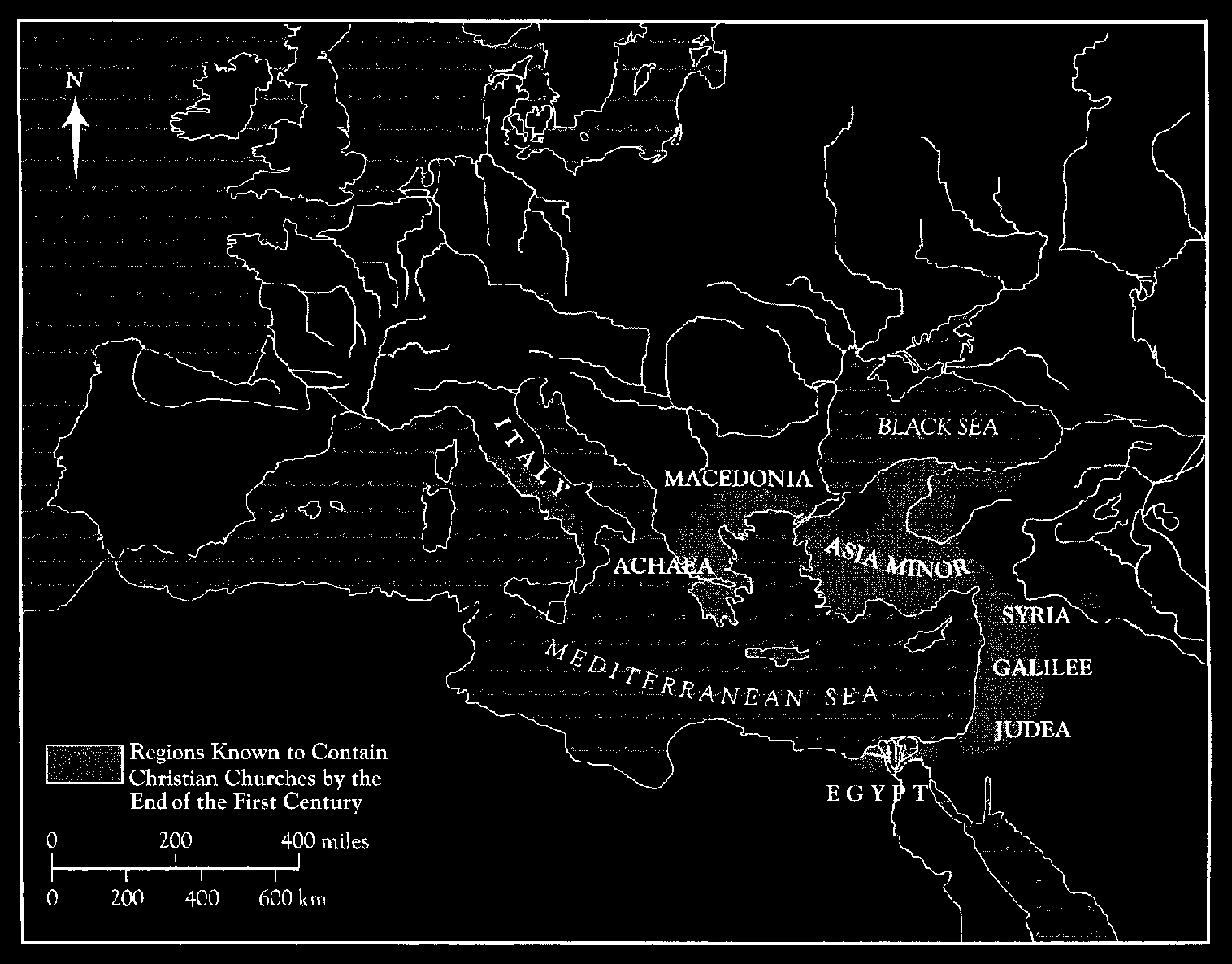 1958.e3_p43-54 20.4.2000 16:39 Strana 45KAPITOLA 3JEŽIŠOVÉ TRADÍCIE V ICH GRÉKO-RIMSKEJ KONTEXTE45Obrázok 3.2 Kresťanské cirkvi v existencii do roku 100 nlchcete sa o ňom dozvedieť viac. Kto to bol?robia si svoje, keďže Židia tvrdili, že totoKedy žil? Čo urobil? Ako to urobilJediný bol pravý Boh. Akonáhle konvertujúzomrieť? Kresťan by bol na druhej strane obaja com-ak tak urobili, mohli sa pripojiť ku kresťanskej komunite týms potešením rozprávať príbehy o Ježišovibyť pokrstený a prijímať nejaké základné veciktokoľvek má záujem.poučenie. Pravdepodobne to boli vodcoviaTakéto príležitosti rozprávať príbehy o Ježišovikresťanský zbor, ktorý vykonal krst –sa museli prezentovať počas hlavného štúdiatizmu a učil konvertitov. Títo lídri bymestské oblasti Stredozemného mora pred desaťročiamiboli prvými ľuďmi, ktorí prijali nové náboženstvo –k písaniu evanjelií. Inak existujegion v lokalite alebo ľudia so špeciálnymi darmi prežiadny spôsob, ako vysvetliť šírenie náboženstva vvodcovstvo, prípadne tých s vyšším vzdelanímvek, ktorý nevyužíval výhody telekomunikácií –medzi nimi, ktorí boli preto najvhodnejší na to, aby dali —komunikácie. Keď ľudia počuli dosťinštrukcia.(akokoľvek to mohlo byť), oniNevieme presne, čo vodcoviamožno sa rozhodol uveriť v Ježiša. Totoby povedali novým konvertitom, ale vieme si to predstaviťby okrem iného zahŕňalo prijatie –že by odovzdali niektoré zo základných aspektov Ježišovho vlastného náboženstva, ktoré pre ne-informácie o viere: informácie o tej pravdivejŽidia znamenali prijať židovského Boha a opustiť...Boh, jeho stvorenie a jeho syn Ježiš. Pre niektoré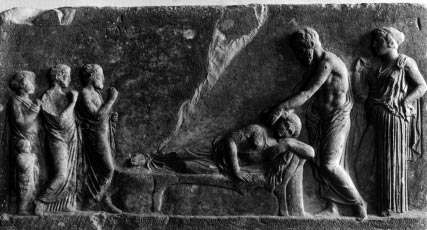 1958.e3_p43-54 20.4.2000 16:39 Strana 4646NOVÝ ZÁKON: HISTORICKÝ ÚVODrozsah, to by znamenalo hovoriť ešte inéĎalšie. Bolo im povedané v rôznych krajinách, v Egypte,príbehy o tom, kto bol Ježiš, o tom, ako prišielJudea, Galilea, Sýria a Cilícia v celej Áziido sveta, o tom, čo učil, čo robil,Minor, Macedónsko, Achaia, Taliansko a Španielsko. Oniprečo trpel a ako zomrel. Príbehy oboli povedané v rôznych kontextoch, z rôznych dôvodov,Ježišovi sa takto hovorilo po celom svetev rôznych časoch. Bolo im povedané v jazykuStredozemné more už desaťročia, aby si získalo ľudíiné ako Ježišove (hovoril aramejsky, zatiaľ čovieru a vychovávať tých, ktorí boli privedení.väčšina konvertitov hovorila po grécky), často od ľudíBolo im povedané v evanjelizácii, v poučení aktorí neboli Židia, takmer vždy ľuďmipravdepodobne pri bohoslužbách. Príbehy byktorí neboli očitými svedkami a nikdy sa nestretliboli nevyhnutne odovzdané slovomočitý svedok.ústa, keďže, ako sme videli, evanjeliá nemaliDovoľte mi ilustrovať tento proces hypotézou -ešte napísané. Ale kto rozprával príbehy?príklad. Predpokladajme, že som grécky hovoriaci slovo-Bohužiaľ nepoznáme presnú identifikáciu -zasielateľ bohyne Artemis z Efezu. Zoznam tých, ktorí rozprávali príbehy o Ježišovi.desať cudzincovi prechádzajúcemu mestom, ktorý rozprávaBol každý príbeh vyrozprávaný jedným z apoštolov?o Ježišových zázrakoch, o jeho zázrakoch a super-nemožné. Misia trvá roky a rokyprirodzená múdrosť. Zaujalo ma to. Keď počujema roky na celej mape. Boli príbehy rozprávanéže tento blúdiaci cudzinec vykonal zázrak –ďalší očití svedkovia? Rovnako nemožné. Oni musiacles v Ježišovom mene – syn môjho suseda bol chorý, aleboli teda väčšinou povedané ľuďmidva dni po tom, čo sa cudzinec nad ním modlil, onktorí tam neboli, aby ich videli, ktouzdravil som sa — rozhodol som sa pýtať ďalej. Hovorípočuli ich od iných ľudí, ktorí tiež nieo tom, ako Ježiš robil veľké zázraky a ako,boli tam, aby sme ich videli. Príbehy boliaj keď Rimania neprávom obviňovali zaodovzdané ústnym podaním od jedného konvertitu kvzbura a ukrižovaný, bol vzkriesený Bohom zFPOObrázok 3.3 Príbehy o sile bohov uzdravovať chorých boli v grécko-rímskom svete rozšírené. Tu vidíme reliéf z chrámu boha uzdravovania Asclepia v meste Pireus, ktorý zobrazuje boha a jeho asistentku (vpravo), ako liečia spiaceho pacienta. 1958.e3_p43-54 20.4.2000 16:39 Strana 47KAPITOLA 3JEŽIŠOVÉ TRADÍCIE V ICH GRÉKO-RIMSKEJ KONTEXTE47mŕtvy. Na základe všetkého, čo som počul, sa rozhodujem(asi 2 500 míľ naprieč), s tisíckami partic-aby som sa vzdal mojej oddanosti Artemis. Vložil som svoju vieruipants — z rôznych prostredí, s rôznymiJežišu, daj sa pokrstiť a pridaj sa k miestnej komunite.obavy a v rôznych kontextoch – z ktorých niektoréPodniknem služobný výlet do neďalekej Smyrny.musíte preložiť príbehy do rôznych jazykovKeď som tam, rozprávam priateľom o mojej novej viere a(pozri rámček 3.1).príbehy, ktoré som sa naučil o mojom novom Pánovi. TriSituácia bola v skutočnosti ešte komplikovanejšia –z nich sa ku mne pripojili a stali sa kresťanmi. Oninež to. Ľudia v kresťanskej komunite -začať o týchto veciach diskutovať so svojimi susedminárody, ktoré vyrástli okolo Stredozemného mora,a priatelia. Väčšinou sú odmietnutí, ale oniako ľudia takmer všade, s ktorými sa stretávamezískať niekoľko konvertitov, dosť na to, aby sa dali dokopyťažké ťažkosti v každodennom živote araz týždenne na bohoslužby, aby diskutovali o svojej viere atak hľadal pomoc a smer zhora. Therozprávať viac príbehov. Títo noví obrátení hovoria svojetradície o Ježišovi boli súčasťou základného kameňapríbehy vlastných rodín, pričom niektoré z nich konvertujú,tieto komunity; jeho činy boli vzorom, ktorýktorí potom odnesú slovo ešte ďalej.Kresťania sa snažili napodobňovať; jeho slová boli poučené -A tak to ide. Ako hovoria noví obráteníposlúchli. Vzhľadom na tento kontext je topríbehy, náboženstvo rastie a väčšina ľudíje možné, že kresťania si mohli vymyslieť arozprávanie príbehov nie sú očití svedkovia. Naozajpríbeh, ktorý sa ukázal ako užitočný v konkrétnej situácii?nikdy nevideli očitého svedka alebo kohokoľvek...Vytvorenie príbehu nie je ďaleko od zmenyniekto iný, kto má.jeden, a ľudia by pravdepodobne mali dobrú náladu Tento príklad neznamená, že keby sme malisynovia za to, že robia oboje.účty založené na očitých svedkoch, potrebovali by —Kresťania by nemuseli byť klamliví respbyť presná. Dokonca aj svedectvá ozlomyseľný vymýšľať príbeh o niečom, čoočití svedkovia môžu, a často aj robia, konflikty. AleJežiš povedal alebo urobil; ani by nemuseli byťScenár, ktorý som namaľoval, pomáha vysvetliť prečovedomý si toho. Všetky druhy príbehov ov príbehoch je toľko rozdielovľudia sú vymyslení bez zlého úmyslu a niektorí...Ježiš, ktoré prežili z prvých rokov rkrát sa rozprávajú príbehy o osobách, ktoré poznámekresťanstvo. Tieto príbehy sa šírili roknie sú historicky presné: opýtajte sa ktoréhokoľvek známehorok čo rok, predovšetkým ľuďmi, ktorí maliosoba, o ktorej sa veľa hovorí, politik,celý svoj život verili, že bohovia súnáboženský vodca, alebo univerzitný profesor.niekedy prítomný na zemi, ktorý vedel o zázrakupracovníkov, ktorí sa javili ako prospešné pre ľudírasy, ktorí sami počuli fantastické príbehyPovaha evanjeliových tradíciío tomto židovskom svätom mužovi Ježišovi a ktorí boli skúšaní...Nezdá sa, že by autori ranéhokonvertovať iných na ich vieru alebo ich vzdelávaťEvanjeliá boli očitými svedkami udalostí, ktoré oniktorý sa už obrátil. ďalejrozprávať. Ale zrejme dostali svoje príbehytakmer všetci títo rozprávači nemali žiadneho nezávisléhoodniekiaľ. V skutočnosti jeden z nich uznáva –vedomosti o tom, čo sa skutočne stalo. Stačí málože počul príbehy o Ježišovi a čítalpredstavivosť, aby si uvedomil, čo sa stalo s príbehmi.skoršie správy (Lukáš 1:1–4). Podľa názoruPravdepodobne poznáte staré narodeninyväčšina učencov Nového zákona, je možné, že vspoločenská hra „telefón“. Skupina detí sedí v kruhu -okrem zachovania pravých historických pamiatok –cle, prvý rozpráva krátky príbeh tomu, kto sedí vedľao tom, čo Ježiš skutočne povedal a urobil, tietojej, ktorá to povie ďalšiemu, a ďalšiemu, aautori tiež rozprávali príbehy, ktoré boli modifikovanétak ďalej, kým sa nevráti celý kruh k tomu, ktoalebo dokonca vynájdené v procese prerozprávania.začal to. Príbeh sa vždy veľmi zmenilPredstava, ktorú evanjeliá obsahujú prinajmenšomv procese prerozprávania, že každý dostane dobroniektoré príbehy, ktoré sa v priebehu rokov zmenilismiať sa. Predstavte si, že tá istá činnosť prebieha, nienie je čistá špekulácia; v skutočnosti máme ťažké evi-v osamelej obývačke s desiatimi deťmi na jednom potom-toto sa zachovalo v samotných evanjeliáchpoludnie, ale na území Rímskej ríše(niektoré z týchto dôkazov preskúmame v a 1958.e3_p43-54 20.4.2000 16:39 Strana 4848NOVÝ ZÁKON: HISTORICKÝ ÚVODmoment). Máme tiež dôvod myslieť si to skorofakty z histórie. Aj keď sme ako dvadsiati...Kresťanov zvlášť nezaujímalo, žestoročia ľudia majú tendenciu myslieť si, že niečo môže...ries o Ježišovi sa menili. Akokoľvek zvláštnenebude to pravda, pokiaľ sa to nestalo, starí kresťania,Zdá sa nám, že väčšina veriacich bola menejspolu s mnohými inými starovekými ľuďmi nieviac ako my o to, čo by sme nazvalimysli takto. Pre nich môže byť niečo pravdaNIEKTORÉ ĎALŠIE INFORMÁCIERámček 3.1 Oralita a gramotnosť v starovekom sveteTakmer každý, s kým prídeme do kontaktu, vie čítať a písať aspoň na elementárnej úrovni; väčšina si môže prečítať napríklad redakčnú stránku. Nedávne štúdie však ukázali, že veci neboli vždy tak, že rozšírená gramotnosť je čisto moderný fenomén. Predindustriálne spoločnosti nemali motiváciu ani prostriedky na to, aby svojim deťom poskytovali masové vzdelávanie v oblasti gramotnosti. Nemali žiadny skutočný stimul, pretože výrobné prostriedky nevyžadovali, aby každý čítal, a v žiadnom prípade si nemohli dovoliť náklady na zabezpečenie potrebného školenia. Takéto spoločnosti boli oveľa viac závislé od hovoreného slova ako od písaného.Dokonca aj staroveké Grécko a Rím boli do značnej miery orálnymi kultúrami, a to aj napriek nepremyslenému predpokladu, ktorý zastávali aj niektorí vedci, že tieto spoločnosti, ktoré vyprodukovali toľko literárnych klasikov, museli byť do značnej miery gramotné. Dnes už vieme, že väčšina ľudí v grécko-rímskom svete nevedela čítať, nieto ešte písať. Odhady úrovne gramotnosti sa líšia, ale najnovšie štúdie dospeli k záveru, že v najlepších časoch (napr. Atény za čias Sokrata) vedelo čítať iba 10 až 15 percent populácie (prevažná väčšina z nich sú muži). a písať na základnej úrovni. Navyše v tomto svete boli aj literárne texty ústnym javom: knihy sa robili na čítanie nahlas, často na verejnosti, takže človek zvyčajne „čítal“ knihu tak, že ju počul čítať niekto iný.Je zaujímavé, že aj keď si tieto spoločnosti vytvorili závislosť od textov – napríklad používaním písomných daňových dokladov, zmlúv a testamentov – nepodporovali gramotnosť pre masy.Tí, ktorí boli gramotní, začali prenajímať svoje služby tým, ktorí neboli, ale to neviedlo k podstatnému zvýšeniu počtu gramotných ľudí v spoločnosti.Až donedávna sa bežne myslelo (opäť aj medzi vedcami), že na orálne kultúry sa dá spoľahnúť, že si spoľahlivo zachovajú svoje tradície, že ľudia v takýchto spoločnostiach si usilovne pamätajú to, čo počuli, a vedia to presne reprodukovať, keď sa na to pýtajú. Toto je však ďalší mýtus, ktorý vyvrátili nedávne štúdie o gramotnosti.Teraz sme zistili, že ľudia v ústnej kultúre zvyčajne nezdieľajú moderný záujem o zachovanie nedotknutých tradícií a neopakujú ich zakaždým presne rovnakým spôsobom. Naopak, starosť o verbálnu presnosť nám vnukol samotný fenomén masovej gramotnosti; keďže každý si teraz môže overiť, či si nejaký fakt zapamätal správne (vyhľadaním), vyvinuli sme pocit, že tradície by mali zostať nemenné a nezmenené. Vo väčšine ústnych spoločností sa však tradície chápu ako poddajné; to znamená, že sa predpokladá , že budú zmenené a relevantné pre nové situácie, v ktorých sú citované.Dôležitosť týchto nových štúdií by mala byť zrejmá, keď začneme uvažovať o osude tradícií o Ježišovi, ktoré sa šírili ústnym podaním po prevažne negramotnom grécko-rímskom svete.1958.e3_p43-54 20.4.2000 16:39 Strana 49KAPITOLA 3JEŽIŠOVÉ TRADÍCIE V ICH GRÉKO-RIMSKEJ KONTEXTE49či sa to stalo alebo nie. Na čom záležalo viacprerozprávanie. Iné boli vytvorené kresťanmi,než historický fakt bolo to, čo by sme mohli nazvať náboženskýmv určitom bode možno kresťania s dobrými úmyslamialebo morálna pravda.pred napísaním evanjelia. Ale všetci súNa jednej úrovni uvažujú aj moderní ľudiachcel vyjadriť pravdu, ako ju videl rozprávač,„morálna pravda“ je dôležitejšia ako historickáo Ježišovi.skutočnosť. To znamená, že to občas pripustianieco moze byt pravda aj ked sa to nestalo.Zoberme si napríklad príbeh, ktorý každú sekunduKus dôkazuzrovnávač v krajine počul príbeh o GeorgoviDôkaz, že príbehy o Ježišovi boliWashington a čerešňa. Ako mladý chlapec,zmenené (alebo vymyslené) v procese alebo prerozprávaníGeorge vezme sekeru na strom v prednej časti svojho otcamožno nájsť v samotných príbehoch tak, ako majúdvore. Keď jeho otec príde domov a spýta sa: „Kto?príďte k nám v evanjeliách. V početnýchvyrúbať moju čerešňu?" George priznáva: „Môžem...rôzne evanjeliá rozprávajú ten istý príbeh, alenehovor klamstvo. Urobil som to."príbehy sa výrazne líšia. NiekedyHistorici vedia, že sa to nikdy nestalo. Intieto rozdiely predstavujú jednoduché posuny v dôraze.kresťanský služobník, ktorý šírilInokedy však predstavujú nezmierenie –príbeh (známy ako „Parson Weems“) sa neskôr priznalschopné konflikty. Zarážajúce je, že čikeď si to vymyslel. Prečo potom rozprávame príbeh?zmeny sú zlučiteľné alebo nie, často poukazujú naPo prvé, príbeh zdôrazňuje jeden z najlepšíchpokus nejakého ranokresťanského rozprávača ohodnoty, ku ktorým sa ako krajina hlásime. Používame príbehvyjadriť dôležitú myšlienku o Ježišovi. Tu budemenaučiť deti, že naša krajina je zakorenenápozrite sa len na jeden príklad; kľudne môžu byť desiatkybezúhonnosť. Kto bol George Washington? Bolcitované. Ide o to, že mnohé z prvýchotec nášho národa. Aký to bol človek?Zdá sa, že kresťania boli ochotní zmeniť aBol to čestný muž, čestný muž! naozaj?historický fakt, aby som uviedol teologickú pointu.Aký bol úprimný? No, raz, keď bolIlustrácia, ktorú som vybral, sa týka malej veľkostichlapec. . . . Pointa príbehu? Táto krajina jedetail s hlbokými dôsledkami – deň azaložený na poctivosti. Nemôže klamať. V inomčas Ježišovej smrti, ktoré sú opísané rôzneslovami, príbeh slúži ako kus národnej podpory –v evanjeliách. Všetky štyri evanjeliá Novéhoganda. Aspoň som si dostatočne istý, že to nie je aTestament naznačuje, že Ježiš bol ukrižovaný niektorí –príbeh rozprávaný školákom v Teheráne.čas počas veľkonočného týždňa v Jeruzaleme na objednávkuPopis Georga Washingtona arímskeho miestodržiteľa Pontského Piláta, ale existuječerešňa sa hovorí aspoň z jedného iného dôvodumierny nesúlad v účtovníctve. Rozumieťno, nesúvisí ani tak s národným imidžom ako sbudete potrebovať nejaké základné informácie.osobná etika. Tento príbeh rozprávame deťomV Ježišových dňoch bola Veľká noc najviacpretože chceme, aby vedeli, že by nemalivýznamný židovský sviatok. Pripomenulo toklamať za každých okolností. Aj keď to urobiliexodus synov Izraela z ich otroctvaniečo zlé, niečo škodlivé, nemali byv Egypte. Hebrejské písma rozprávajú o kom-skúste oklamať ostatných. Je lepšie prísťsamotná spomienková udalosť (2M 7–12). Podľaočistiť a vysporiadať sa s dôsledkami, než vyvrátiť staroveké účty, Boh vzbudil Mojžišaprekrúcať pravdu a zhoršovať veci. Takže hovorímevyslobodil svoj ľud a skrze neho priviedol desaťpríbeh nie preto, že sa naozaj stal, ale preto, že vmory na egyptskej zemi presvedčiť ov určitom zmysle si myslíme, že je to pravda.faraóna, aby oslobodil svoj ľud. Desiata pliagaPríbehy o Ježišovi v ranej cirkvi môžubola zďaleka najhoršia: smrť každého prvorodenéhoboli podobné. Iste, veľa z nich jeľudí a zvierat v krajine. V príprave napopisy vecí, ktoré sa skutočne stali (časťnápor, Boh nariadil Mojžišovi, aby mal každýnašou úlohou bude zistiť, ktoré áno).rodina Izraelitov obetuje baránka a rozšíriIné sú historické reminiscencie, ktoré bolijeho krv na prekladoch a dverách ich domu –zmenil, niekedy trochu, niekedy veľa, ves. Týmto spôsobom, keď prišiel anjel smrti 1958.e3_p43-54 4/20/00 16:39 Page 5050NOVÝ ZÁKON: HISTORICKÝ ÚVODpriniesť skazu, videl by krv naPri tejto špeciálnej príležitosti Ježiš berie symbol –dvere Izraelitov a „prejsť“ cez ne, aby išliľadové jedlá z jedla a dodáva im prídavokdo domov Egypťanov.cionálny význam, hovoriac: „Toto je moje telo . . . toto jeIzraelitom bolo povedané, aby sa rýchlo najedlimoja krv zmluvy“ (14:22–24).jedlo pri príprave na ich útek. Tu bolPotom ide so svojimi učeníkmi do (ani nie je čas nechať chlieb vykysnúť; oni boliGetsemanská záhrada, kde je zradenýpreto ju jesť nekvasenú. Izraeliti ánoJudáša Iškariotského a zatknutý (14:32, 43). On je dokonalý -ako im bolo povedané; prišiel anjel smrti adiately súdený pred židovskou radou,išiel. Faraón prosil deti zSanhedrin (14:53). Strávi noc vo väzení;Izrael opustiť, utiekli do Červeného mora, kde saskoro ráno ho vyslobodí Sanhedrinurobili posledný útek cez rozdelené vody.k Pilátovi (15:1). Po krátkom súde Pilát kon-Izraeliti dostali od Mojžiša pokynodsúdi ho na smrť. Je vedený, aby bol ukrižovaný,si túto udalosť každoročne pripomínať. Stovkya je pribitý na kríž o 9:00 (15:25). tedao roky neskôr, v Ježišových dňoch, slávenie Veľkej noci –v Evanjeliu podľa Marka je Ježiš popravený deň natopriviedol do Jeruzalema veľké množstvo pútnikov,príprava Paschy, teda nakde by sa zúčastnili na obetiach vráno po zjedení veľkonočného jedla.Chrám a jedz posvätné jedlo zo symbolických jedál,Náš najnovší kanonický záznam o tejto udalosti je k dispozíciivrátane jahňaciny, horkých bylín, ktoré pripomínajú ich horkosťEvanjelium podľa Jána. Mnohé z detailov sú tuútrapy v Egypte, nekvasený chlieb a niekoľkopodobne ako Mark: ide o tie isté osoby apohárov vína. Postupnosť udalostí bola typickározprávajú sa mnohé rovnaké príbehy. Existujú rôzne -nasledovne. Baránkov prinesú do chrámu,a niektoré z nich sú významné.alebo zakúpené tam, na obetovanie s pomocouJánov opis procesu pred Pilátom, napríklad -kňaza. Potom by boli pripravení naple, je oveľa prepracovanejší (18:28–19:16). InPesach jedlo tým, že je stiahnutý z kože, zbavený ichčiastočne je to preto, že v jeho verzii židovský hlavný...krvi a možno aj zabitý. Každá osoba alebo rodina -ers odmietajú vstúpiť do Pilátovho bydliska akto priniesol jahňa, vzal si ho potom domovpošli Ježiša, aby sa sám postavil Pilátovi. Ako výsledok,a pripraviť jedlo. Ten večer bolPilát musí viesť proces tak, že sa vráti späť aPesachový sviatok, ktorým sa otvorili týždenné cel—medzi prokurátorom a obžalovaným,ebration s názvom Sviatok nekvasených chlebov.zapájať sa do pomerne dlhých rozhovorov sAko možno viete, v židovskom účtovaní novýobaja pred vyhlásením svojho rozsudku. Čo je par-deň začína, keď sa zotmie (pretopozoruhodné a významné pre naše vyšetrovanie –Židovský sabat začína v piatok večer). TakžeTu je to, že nám bolo presne povedané, kedy bude súdny procesjahňatá sa pripravovali na veľkonočné jedlokončí Pilátovým verdiktom: „Teraz bolopopoludní dňa pred jedlom bydeň prípravy na Veľkú noc a bolbyť skutočne zjedený. Keď sa zotmelo, nový deňokolo 12:00“ (Ján 19:14). Ježiš je bezprostredný -začalo a jedlo sa mohlo začať.okamžite poslaný, aby bol ukrižovaný (19:16).Toto nás teraz privádza k datovaniu Ježišovej popravy –Deň prípravy na Veľkú noc? Akocie. Evanjelium podľa Marka, pravdepodobne naše prvémohlo by to byť? Toto je deň pred Veľkou nocoujasne naznačuje, kedy bol Ježiš súdený.jedlo, deň, keď kňazi začali obetovaťV predchádzajúci deň, podľa Marka 14:12,jahňatá na poludnie. Ale v Markovi mal Ježiš svoj názor –učeníci sa pýtajú Ježiša, kde by ich mal mať „pred...Ples v ten deň pripraví Veľkú noc a potom onpare“ Pesach. Toto sa vraj stane v deňzjedol s nimi jedlo večer po ňomkeď kňazi „obetujú veľkonočného baránka“ alebozotmelo, aby ho potom zatkli.deň prípravy na Veľkú noc (popoludníAk si pozorne prečítate Johnovu správu, budetepred veľkonočným jedlom). Ježiš im dáva ichvšimnite si ďalšie indície, ktorými je vraj Ježišpokyny a robia prípravy. Topopravený v iný deň ako je v Marke.večer — začiatok ďalšieho dňa pre nich — oniJán 18:28 napríklad uvádza dôvod, žeoslávte spoločné jedlo (14:17–25).Židovskí vodcovia odmietajú vstúpiť na Pilátovo miesto 1958.e3_p43-54 20.4.2000 16:39 Strana 51KAPITOLA 3JEŽIŠOVÉ TRADÍCIE V ICH GRÉKO-RIMSKEJ KONTEXTE51NIEČO NA ZAMYSLENIERámček 3.2 Rozdiely medzi Markom a Jánomo Čase Ježišovej smrtiMARKJOHNKoná sa židovské veľkonočné jedloKoná sa židovské veľkonočné jedlovo štvrtok večer.v piatok večer.Ježišova posledná večera je veľkonočné jedlo; toJežišova Posledná večera nie je veľkonočné jedlo; tosa koná vo štvrtok večersa koná vo štvrtok večerpo veľkonočných baránkochpred veľkonočnými baránkamisú zabité.sú zabité.Po večeri je Ježiš zatknutý.Po večeri je Ježiš zatknutý.Strávi noc vo väzení a jeStrávi noc vo väzení a jevyskúšal Pilát ráno.vyskúšal Pilát ráno.Ježiš je ukrižovaný o 9:00 hodJežiš je ukrižovaný po poludníráno po veľkonočnom jedledeň pred veľkonočným jedlombol zjedený.bol zjedený.pobyt pre Ježišov súd. Je to preto, že nieprinútení jesť veľkonočné jedlo. U Markachcú sa rituálne poškvrniť, a tým pred-preto je zabitý nasledujúci deň, ráno -ventiloval od jedenia veľkonočného jedla, ktorépo zjedení veľkonočného jedla niektoré...večer (pripomeňme, že podľa Marka maličas okolo 9:00 hod. Ak pripustíme, že existuje auž jedol jedlo predchádzajúci večer!). Totorozdiel, ako to vysvetlíme?rozdiel v datovaní vysvetľuje ďalšiu zaujímavosťNiektorí učenci tvrdili, že Jánov účetčrta Jánovho evanjelia. V tomto prípade Ježišje historicky presnejšia, keďže sa zhodujenikdy nedáva svojim učeníkom pokyn, aby sa pripravili nalepšie so židovskými zdrojmi, ktoré popisujú, aké zločinné...Pesach a evidentne neje Paschuzáverečné skúšky mal viesť Sanhedrin.jedlo počas posledného večera s nimi (robíAk majú títo učenci pravdu, potom Mark alebo jeden z jehoneberte napríklad symbolické jedlá a nehovorte:zdroje mohli zmeniť deň, kedy Ježiš„Toto je moje telo“ a „Toto je moja krv“). Thebol zabitý, aby podporil myšlienku, že Ježišdôvod týchto rozdielov by už teraz mal byťsám ustanovil Večeru Pánovu počasjasné: v Jánovom evanjeliu bol Ježiš už v jehoveľkonočné jedlo. To je možné, ale nemusíhrob v čase tohto jedla.byť najlepším vysvetlením. Židovské zdroje toZdá sa, že nám zostal rozdiel, ktorý je rozdielny –opisujú postupy Sanhedrinu bolifiktívne zmieriť. Marek aj Ján naznačujúnapísané takmer 200 rokov po tejto udalosti, a tedadeň a hodinu Ježišovej smrti, ale nesúhlasia.pravdepodobne nie sú naším najlepším sprievodcom.Na Johnovom účte je niekedy potom popravenýAk pripustíme, že neskorší účet (John's) jena poludnie v deň, kedy prebiehali prípravyna všeobecnom princípe je menej pravdepodobné, že bude presné, pretože 1958.e3_p43-54 4/20/00 16:39 Page 5252NOVÝ ZÁKON: HISTORICKÝ ÚVODtoľko ďalších rokov a toľko ďalších rozprávačovautor mohol mať svoje vlastné argumenty, aby intervenoval medzi účtom atieto nemusia byť v každom prípade rovnaké.udalosti, ktoré rozpráva, vzniká zaujímavá možnosťMarkova pointa nemusela byť Johnovou pointou v jehovysvetliť, prečo môže mať John alebo jeho zdrojpríbeh o Ježišovom ukrižovaní. Vtedy je dôležité —zmenil podrobnosti týkajúce sa Ježišovej smrti. John jev skutočnosti je to absolútne zásadné – aby sme to každému umožnilijediné evanjelium, v ktorom je Ježiš skutočne identifikovanýautora, aby mal svoj vlastný názor, namiesto toho, aby to predpokladalako „Baránok Boží, ktorý sníma hriechyvšetci sa snažia povedať to isté. Potrebujemesvet.” V skutočnosti sa tak volá na samom začiatkuštudovať každý účet pre jeho vlastné dôrazy.evanjelium od jeho predchodcu Jána KrstiteľaDruhá implikácia sa týka evanjelií ako(1:29; porov. 1:36). Vo štvrtom evanjeliu Ježišova smrťhistorické pramene o tom, čo sa stalo počas životapredstavuje Božiu spásu, rovnako ako obetuJežiša. Ak majú evanjeliá rozdiely v histori –baránka predstavovala spásu pre starých ľudícal detail a každé evanjelium zachováva tradície, ktoréIzraeliti počas prvej Veľkej noci. Možno John (aleboboli zmenené, potom je pre jeho...jeho zdroj) vykonal zmenu dňa a hodinytorian jednoducho vziať tieto príbehy za nominálnu hodnotu aJežišova smrť práve preto, aby posilnila túto teologickúnekriticky predpokladať, že poskytujú historickybod. V tomto evanjeliu Ježiš zomiera v ten istý deň akopresné informácie. Preto budeme musieťveľkonočného baránka v tú istú hodinu (hneď povytvoriť určité kritériá na rozhodovanie o tom, ktoré vlastnostipoludnie) — aby ukázal, že Ježiš je skutočne Boží baránok.Evanjeliá predstavujú pokresťančenie tradície a predstavujú život Ježiša, ako sa len dábyť historicky zrekonštruovaný.Záver: Rané tradícieV priebehu nasledujúcich piatich kapitol budemeo Ježišovivenovať našu pozornosť prvému aspektu našej štúdie,Táto analýza poskytuje len jeden príklad toho, akoliterárny dôraz každého evanjelia. Raz myhistorické fakty mohli byť zmenené tak, aby vyjadrovaliporozumieť podrobnejšie, kde sú evanjeliáteologické „pravdy“. Mohli by sme ľahko preskúmaťpochádzali a čo každý z nich povie, urobímeďalšie príklady týkajúce sa takýchto kľúčových udalostí vpotom byť vybavený na riešenie druhého problému, pýtať saevanjeliá ako Ježišovo narodenie, jeho krst, jeho mira –širšie historické otázky v snahe nastoliťcles, jeho učenie a jeho vzkriesenie. Hlavnýpozri, čo sa skutočne stalo v Ježišovom živote.ide o to, že príbehy, ktoré kresťania rozprávali aprerozprávané o Ježišovi nemali byť objektívnehodiny histórie pre študentov, ktorí sa zaujímajú o kľúčové udalostiNIEKTORÉ DODATOČNÉz čias rímskeho cisárstva. Boli na to určenéODRAZY: THEpresvedčiť ľudí, že Ježiš bol Božím Synom, ktorý konal zázraky a ktorého smrť priniesla spasenieAUTORI EVANJELIÍsvet a vzdelávať a poučovať tých, ktoríuž veril. Niekedy boli príbehy modifikované -Protoortodoxní kresťania druhého storočia,schopný vyjadrovať teologickú pravdu. Pre skorýchniekoľko desaťročí po väčšine Nového zákonaKresťania, ktorí nám teraz odovzdali príbehyknihy boli napísané, tvrdili, že ichmať v evanjeliách, to bolo niekedy legitímneobľúbené evanjeliá napísali dvaja Ježišovia je potrebné zmeniť historický fakt, abyučeníci — Matúš, mýtnik a Ján,urobiť teologickú poznámku. Navyše tieto súmilovaný učeník — a dvaja priatelia zpríbehy, ktoré autori evanjelií zdedili.apoštolov – Mareka, tajomníka Petra a Lukáša,Tento záver má niekoľko hlbokých dôsledkovPaulov spoločník na cestách. Dnešní učenci,pre naše skúmanie evanjelií. Prvý podvod -je však ťažké prijať túto tradíciupovažuje evanjeliá za časti ranokresťanskej literatúry –z viacerých dôvodov.ture. Rovnako ako autori evanjelií zdedili príbehyPo prvé, žiadne z týchto evanjelií žiadne netvoríže sa snažia povedať bod, oni sami majútakéto tvrdenie o sebe. Všetci štyria autori sa rozhodlipokúsili sa vytvoriť súvislé správy o Ježišovizachovať ich totožnosť v anonymite. Mohli by?život a smrť, aby som uviedol určité body. Každé evanjeliumurobili tak, keby boli očitými svedkami? Toto 1958.e3_p43-54 20.4.2000 16:39 Strana 53KAPITOLA 3JEŽIŠOVÉ TRADÍCIE V ICH GRÉKO-RIMSKEJ KONTEXTE53určite by to bolo možné, ale jednoMožno ešte dôležitejším aspektomby prinajmenšom očakával očitého svedka alebo aautorstvo evanjelií je toho dôkazomkamarát očitého svedka, aby overil jehoZdá sa, že zachovávajú príbehy, ktoré boli v cirkváchúčtu odvolaním sa na osobné poznanie, zana dlhé obdobie. Toto pozorovanie je isté -Napríklad tým, že rozprávanie príbehov v prvom perly platí pre príbehy, pre ktoré nie sú očití svedkoviasyn jednotného čísla („V deň, keď sme s Ježišom išli horeboli evidentne prítomní. Napríklad, ak Pilát ado Jeruzalema. . “).Ježiš bol sám na súde v Jánovi 18:28–19:16,Navyše vieme niečo o chrbte...a Ježiš bol okamžite popravený, ktorý povedaldôvody ľudí, ktorí sprevádzali Ježiša počas...Štvrtý evanjelista, čo vlastne Ježiš povedal? Anväčšinu svojej služby. Učeníci sa zjavujúraný kresťan musel prísť so slovamiboli nevzdelaní roľníci z Galiley.to sa zdalo vhodné na danú príležitosť. TheŠimon Peter aj Ján Zebedejov,rovnaký princíp platí pre ostatné účtynapríklad sa o nich hovorí, že boli sedliackymi rybármi –Evanjeliá tiež. Zdá sa, že všetci majú cirk...mužov (Marek 1:16–20), ktorí boli „nevzdelaní“.ústne medzi kresťanskými konvertitmije doslova neschopný čítať a písať (Skutky 4:13).v celom stredomorskom svete.Teraz je pravda, že evanjeliá nereprezentujúJeden z našich štyroch autorov, Luke, nám to výslovne hovorínajelegantnejšia literatúra zo staroveku, aleže pre svoje rozprávanie použil ústne a písomné zdroje –ich autori boli prinajmenšom relatívne dobre vzdelaní;tívne (Lukáš 1:1–4) a tvrdí, že niektoré zpíšu väčšinou správne grécky.tieto zdroje boli v konečnom dôsledku čerpané od oka –Mohli byť dvaja z nich učeníci?potreby. Táto okolnosť vyvoláva ďalší záujem –Opäť je to možné. Ježiš a jeho apoštoli,otázku. Je pravdepodobné, že autori, ktorí rozširujúZdá sa však, že hovorili aramejskypre svoje účty veľmi využívali skoršie zdrojespoločný jazyk Židov v Palestíne.sami očití svedkovia? Predpokladajme, že napr.Či mohli hovoriť aj po grécky ako aže Matúš bol v skutočnosti učeníkom, ktorý sprevádzal...druhý jazyk je niečo, čo vedci majúznepokojil Ježiša a bol svedkom toho, čo povedaldlho diskutované, ale prinajmenšom je jasné, žeurobil. Prečo by potom bral takmer celý svoj priestor...Gréčtina nebola ich rodným jazykom. Autori zries, niekedy od slova do slova, od niekoho inehona druhej strane, evanjeliá sú absolútne chrípkové(ako uvidíme v 6. kapitole)?ent po grécky. Či sa apoštoli vrátili do školyStručne povedané, zdá sa, že evanjeliá zdedili...po Ježišovej smrti prekonať roky negramotnosti týmed tradície z písomných aj ústnych prameňov, asnaučiť sa čítať a písať na relatívne vysokej úrovniLukáš sám uznáva, a že tieto zdrojeúrovni, osvojiť si zahraničnú kompozíciu ačerpali z tradícií, ktoré kolovali prepotom neskôr napísať evanjeliá? Väčšina vedcov sa domnieva -rokov, dokonca desaťročia, medzi kresťanskými komunitamije to trochu nepravdepodobné.v celom stredomorskom svete.NÁVRHY NA ĎALŠIE ČÍTANIEDibelius, Martin. Od tradície k evanjeliu. Trans. BLz väčšej časti v procese prerozprávania; pre pokročilýchWoolf. New York: Scribner, 1934. Tento prelom —študentov.charakter tradíciío Ježišovi v obehu ústne pred napísanímHarris, William V. Staroveká gramotnosť. Cambridge, Mass: dole v evanjeliách.Harvard University Press, 1989. Brilantná analýza významného klasicistu, ktorý sa snaží určiť akoGerhardsson, Birger. Rukopis a pamäť: Ústna tradícia veľa ľudí vedelo čítať a písať v starovekua Písomný prenos v rabínskom judaizme a ranom vekusvet a aké mali na to dôvody; prekresťanstvo. Lund, Švédsko: Gleerup, 1961. Jeden zpokročilých študentov.najvplyvnejších štúdií zachovať, na rozdiel odsúčasnej kapitole, že tradície o Ježišovi vMcKnight, Edgar V. Čo je to formová kritika? Philadelphia: evanjeliá Nového zákona neboli zmenené, pretožePevnosť, 1969. Základný úvod do štúdia o 1958.e3_p43-54 20.4.2000 16:39 Strana 5454NOVÝ ZÁKON: HISTORICKÝ ÚVODako sa upravili ústne tradície o Ježišovi azapojené do svojho poslania a dôvody ichvytvorené pred napísaním evanjelia.úspech.Macmullen, Ramsey. Christianizácia Rímskej ríšeOng, WJ Ústnosť a gramotnosť. Londýn: Routledge, 1982. 100–400 nl. New Haven, Connecticut: Yale Universitypútavá diskusia o sociálnych a psychologických rozdieloch –Press, 1984. Stručný a bystrý popisvzťahy medzi ústnou a písomnou kultúrou (medzi kultúramišírenie kresťanstva cez Rimv ktorých zvyčajne zaznievajú tradície a tie, v ktorýchsveta, vrátane diskusie o tom, ako kresťaniazvyčajne sa čítajú); pre pokročilejších študentov.1958.e4_p55-59 4/20/00 16:39 Page 55KAPITOLA 4Kresťanské evanjeliá:Literárno-historický úvodTeraz, keď sme sa dozvedeli niečo o tra-dôvody. Bohužiaľ, aj keď tietoJežišove výroky, ktoré kolovali po celom svetedôvody mohli byť ich autorom jasné aRímsky svet počas stredných desaťročí prvéhomožno aj svojim prvým čitateľom, môžu lenstoročia, sme v pozícii uvažovať o ranommôžeme odvodiť od nás, žijúcich o mnoho storočí neskôr. tokresťanské evanjeliá, ktoré sa nakoniec stali stelesnenímbude napriek tomu jedným z našich cieľov preskúmaťich. Evanjelií je viac ako tých, ktoré sa našliv každom z raných prežívajúcich evanjelií zistiť,v Novom zákone, samozrejme, a v našej štúdiipokiaľ je to možné, svoju vlastnú orientáciu alebo „vziať“budeme brať do úvahy také skoré dokumenty ako napro živote a smrti Ježiša. Pred vyšetrenímTomášovo evanjelium a Petrovo evanjelium. Keďže naše evanjeliá jednotlivo, mali by sme povedať aHlavný záujem je však o čo najskôrpár slov o nich ako o skupine.Kresťanské spisy budú najviac našej pozornostizameraná na kanonickú štvorku.Už sme sa toho veľa naučiliOTÁZKA ŽÁNRUinformácie o týchto knihách. Boli napísanétridsaťpäť až šesťdesiatpäť rokov po Ježišovej smrti doČitatelia prinášajú rôzne súbory očakávaní, abyautorov, ktorí ho nepoznali, autorov žijúcich vrôzne druhy literatúry. Keď čítame krátkyrôznych krajinách, ktoré písali v rôznychpríbeh, máme iné očakávania akočasy rôznym komunitám s rôznymikeď čítame úvodník novín. Ako vzdelanýproblémy a obavy. Napísali všetci autoričitatelia, vieme, ako poviedky a úvodníkyGréci a všetci používali zdroje pre príbehy oni„práca“ a očakávame od nej určité funkcierozprávať. Lukáš výslovne uvádza, že jeho zdrojeale nie ten druhý. Redakcia bude napríkladboli písomné aj ústne. Objavia sa tieto zdrojeneobsahujú vývoj postavy, dejový konflikt,vyrozprávať Ježišove slová a skutkyrozuzlenie zápletky a pod. Takže tiež očakávame rozdiel -ktoré kolovali medzi kresťanskými konferenčnými vecami zo sci-fi románu a av celom stredomorskom svete.prírodovedná učebnica, od šikovného limericka a aV neskoršej fáze zvážime otázkuhanebná harlekýnska romantika.historickú spoľahlivosť týchto príbehov. Tu sme myTieto očakávania majú hlboký vplyv nazaujímajú sa o evanjeliá ako o časti ranýchspôsob, akým čítame literatúru. Predpokladajme, že by ste malikresťanská literatúra.prečítajte si o prelomu v genetickom výskume, ktorýPrvá vec, ktorú si treba všimnúť, je to, že rovnako ako orálby potenciálne mohli zachrániť ľudskú rasu pred niektorými z nichtradície fungovali tak, aby spĺňali určité potrebyjeho najhoršie choroby. V súčasnosti však výskumraní kresťania (napr. evanjelizácia, vyučovanie, edi-je vysoko nebezpečné. Ak umelo manipulovaný genfikcia), takže aj evanjeliá boli napísané pre cer-vzorky mali uniknúť z laboratória, mohli551958.e4_p55-59 20.4.2000 16:39 Strana 5656NOVÝ ZÁKON: HISTORICKÝ ÚVODzmutovať mimo kontroly a priniesť celosvetovú skazunaznačil, že evanjeliá je najlepšie vidieť ako druha zúfalstvo. Keby to bolo v sci-fi románe,Grécko-rímsky (na rozdiel od moderného) životopis.možno vás zaujme a knihu odporučítepriateľ. Keby to bolo na titulnej strane New Yorkuzhrození a napíšete svojmu senátorovi.BIOGRAFIA ASVieme, čo môžeme očakávať od literárneho dielaGRÉCKO-RÍMSKY ŽÁNREsčasti preto, že sme si už zvyklina určité literárne konvencie, ktoré charakterizujúMáme množstvo príkladov grécko-rímskeho jazykarôzne druhy písania. Kusy písania, žebiografie, mnohé z nich napísali niektorí z nichzdieľajú rad konvencií, ktoré sú klasifikované spolu –najznámejší autori rímskej antiky, ako naprako žáner. Dohovory zahŕňajú (a) formuPlutarchos, Suetonius a Tacitus. Jeden zo spôsobov(je dielo poézia alebo próza? dlhé alebo krátke?pochopiť, ako tento žáner fungoval, je kontrastratívny alebo opisný?), (b) obsah (ide os modernými biografiami podľa princípupríroda alebo spoločnosť? filozof dvanásteho storočiaprosím, že sa môžeme niečo naučiť iba vo svetlealebo vesmírnym cestovateľom dvadsiateho druhého storočia?), ačo už vieme. Pri tom musíme podriadiťc) funkcia (je práca zameraná na zábavu?majte na pamäti, že literárne žánre sú vysokoinformovať? presvedčiť? z každého trochu?).flexibilné; len pomysli na všetky rôzne druhy nov-Aký druh literatúry je evanjelium? Alebo povedanéels alebo poviedky, ktoré ste čítali.trochu inak, keď čítali starí ľudiaVäčšina moderných biografií je plná údajov –alebo počuli jednu z týchto kníh, aké sú očakávania...mená, dátumy, miesta a udalosti – to všetkotácie mali? Donedávna modernéprejavujú záujem o faktickú presnosť. Modernýučenci sa vo všeobecnosti zhodli, že Nový zákonbiografia sa samozrejme môže zaoberať celým aEvanjeliá sa nepodobali ničomu inému v celej litere –život človeka alebo len s jeho časťou. Typickyže boli úplne novým žánrovým vynálezom –týka sa verejného aj súkromného života aed kresťanmi a reprezentovaní iba štyrmis tým, ako subjekt reaguje na to, čo sa staneprežívajúce diela. Evanjeliá zjavne bolia mení sa ním. Inými slovami, vnútorný životo mužovi Ježišovi a tak boli trochu podobníčloveka, jeho psychický vývojbiografie, ale v porovnaní s modernými biografiamina základe udalostí a skúseností, je pomerne často avyzerali úplne anomálne.centrálny komponent a používa sa na vysvetlenie, prečoV jednom ohľade sa tento starší názor zdá byť rozumný;postava sa správa a reaguje určitým spôsobom. Tedaako o chvíľu uvidíme podrobne,moderné biografie majú tendenciu nielen informovať, aleEvanjeliá sa skutočne líšia od moderných životopisov.aj vysvetliť. Tiež pobavia, samozrejme, aVedci však túto myšlienku odmietličasto aj propagujú, najmä keď oniže sa úplne nepodobajú ničomu inému. Existujesa týkajú politických alebo náboženských osobností.asi žiadna taká vec ako druh literatúry, žeVäčšina starovekých biografií bola menej znepokojenáje úplne jedinečný; keby existovali, nikto by nebols uvedením úplných faktických údajov o indickommáte nejaký nápad, ako to čítať alebo viete, čo robiťživot človeka alebo jeho vybrané obdobie. Výskumurobiť z toho. Keby ľudia v staroveku vedeli čítaťMetódy boli nevyhnutne odlišné, s niekoľkými sur-Evanjeliá a dať im zmysel, potom musímeživé dokumenty a (podľa našich štandardov)predpokladajme, že tieto knihy v skutočnosti nevznikli –nedostatočné nástroje na vedenie záznamov a údajovpre nich úplne cudzie.zotavenie. Životopisci sa často vo veľkej miere spoliehali na ústny prejavTáto otázka, ako by ľudia v starovekuinformácie, ktoré kolovali dlhú dobupochopiť, že kniha by nám mala dať pauzu.čas. V skutočnosti mnohí z nich vyjadrili preferenciu –Aj keď môže byť pravda, že evanjeliá sa líšia odpre orálne zdroje; tieto by mohli byť aspoň inter-moderné žánre ako biografia možno nemajúrogated! Moderní životopisci sú o niečo viacsa líšili od starovekých žánrov. V skutočnosti vedci zpochybnosť z počutia. Ešte výraznejšie, väčšinastaroveká literatúra našla významné paralelystarovekí životopisci sa menej zaujímali o show-medzi evanjeliami a niekoľkými starovekými žánrami.čo sa skutočne stalo v živote ich poddanýchNiektoré z týchto výskumov vierohodne naznačujú –než pri zobrazovaní ich podstatného charakteru a 1958.e4_p55-59 20.4.2000 16:39 Strana 57KAPITOLA 4KRESŤANSKÉ EVANJELIUM57osobnostné črty (pozri rámček 4.1). Toto je kľúčový rozdiel -Pre antického životopisca povahové vlastnostivzťah medzi starovekými a modernými biografiami:sa považovali za relatívne konštantnév starovekom svete, pred formuláciouživot človeka. Skúsenosti človeka boli príhodné –moderné predstavy o ľudskej psychológii, ktoré majúschopnosti ukázať, aké boli tieto vlastnosti,vzniklo od osvietenstva, bolo máloskôr ako príležitosti na rozvoj týchto vlastností.pocit, že ľudská osobnosť sa vyvinula vPreto, keď staroveký životopisec zamestnalna základe svojich skúseností a stretnutí s inýmichronologický rámec na usporiadanie jednotlivca -ľudí. Teda grécko-rímsky životopis nieual život, to bolo výlučne na organizačné účely;všeobecne sa zaoberajú vnútorným životom a najmänebolo to preto, aby sa ukázalo, ako sa ten človek stal tým, kým jenerobí tak v zmysle toho, čo by sme nazvalialebo bola. Skvelí ľudia boli tým, kým boli,formovanie postavy.a všetci ostatní si mohli vyskúšať modelovanieNIEKTORÉ ĎALŠIE INFORMÁCIERámček 4.1 Plútarchos o biografiiPlutarchos (46 – 120 CE) je jedným z najznámejších a najobľúbenejších pohanských autorov starovekého sveta. Filozof, historik a životopisec vyprodukoval na začiatku druhého storočia veľké množstvo literatúry. Známy svojimi sedemdesiatimi ôsmimi esejami o morálnej filozofii a náboženstve – s názvami ako „Rady manželským párom“, „Ako odlíšiť lichotníka od priateľa“, „O poverách“ a „Vysvetlenie oneskorení Božej spravodlivosti “ – možno ho najviac preslávilo päťdesiat životopisov významných gréckych a rímskych mužov.Tieto biografie, ktoré Plutarch nazýva „Životy“ (grécky bioi ), neboli napísané preto, aby poskytli vyčerpávajúci prehľad o hlavných udalostiach verejnej kariéry jednotlivca, ale aby odhalili charakter osoby, ktorá sa prejavila v rôznych situáciách, ktorým čelil.Plutarchos zistil, že rozpoloženie človeka bolo často najlepšie vidieť nie na veľkých skutkoch, ktoré vykonal, ale na malých detailoch jeho života: náhodných udalostiach, poznámkach mimo manžety a podobne. Svoje biografie považoval za portréty postáv, ktoré by jeho čitateľom ukázali cnosti, ktoré by mali prijať, a neresti, ktorým sa treba vyhnúť. Plutarchos sumarizuje svoj prístup v krátkom a často citovanom úvode k svojmu Životu Alexandra Veľkého: Pri písaní tejto knihy o [živote] kráľa Alexandra...mám pred sebou také množstvo materiálov, že nebudem robiť nič. iný predslov, ale poprosiť svojich čitateľov, aby sa na mňa nesťažovali, ak nepopíšem všetky [jeho] oslavované činy alebo dokonca hociktoré do úplných podrobností, ale vo väčšine prípadov príbeh skrátim. Nepíšem dejiny, ale životy a tie najnápadnejšie úspechy človeka nie vždy najlepšie odhalia jeho silu alebo slabosť. Nepodstatná príhoda, slovo alebo žart, často ukáže viac z jeho charakteru ako bitky, v ktorých zabíja tisíce ľudí, jeho najväčšie zhromažďovanie armád a obliehanie miest. Preto ako maliari portrétov pracujú na získaní svojich podobizní z tváre a pohľadu očí, v ktorých sa postava objavuje, a venujú malú pozornosť iným častiam tela, musí mi byť dovolené venovať sa najmä veciam, ktoré vyjadrujú duše. týchto mužov a prostredníctvom nich zobrazuje ich životy, pričom ponecháva na iných, aby opísali ich mocné činy a boje (Plutarchos Alexander, kap. 1).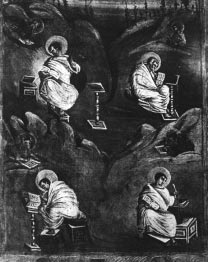 1958.e4_p55-59 4/20/00 16:39 Page 5858NOVÝ ZÁKON: HISTORICKÝ ÚVODo pozitívnych aspektoch ich postávv rámci širších žánrov literatúry. A každývyhnúť sa ich nástrahám. Životopisy boli zvyčajneindividuálna kniha má tiež charakteristické črty.chcel zdôrazniť tieto rôzne aspekty, nie takVäčšina charakteristických čŕt evanjeliíveľa kvôli poskytovaniu hodín dejepisu, aspriamo súvisia s ich kresťanským charakterom. Oniza poučenie o správnom správaní. Osobnésú jediné biografie napísané kresťanmikvality by sa dali sprostredkovať rôznymi príbehmio mužovi, ktorého uctievajú ako Božieho Synao osobe. Mnohé z týchto príbehov boliktorý zomrel za spásu sveta. Ako budemečerpané z príbehov, ktoré autor zdedilpozri napríklad novozákonné evanjeliáz ústnych tradícií, ako sú výroky, prejavy,nadmerné množstvo dôrazu na smrťanekdoty a príbehy o konfliktoch.hlavná postava, niečo veľmi nezvyčajné preAko som už spomenul, došlo kstaroveký životopis. Dôraz na Ježišovu smrť,erable flexibilita v tom, ako staroveký životopisje však určená výrazným dôrazom -môže zobrazovať život človeka v závislosti od dobrasis týchto diel a nie je mimo rámca premerať, akou verejnou osobou bol:žánru. Namiesto toho ukazuje, že evanjeliá sú avojenská osoba, politický vládca, filozof, adruh podžánru, teda jeden typ starovekunáboženský vodca. Žáner môže zahŕňať čokoľveknáboženský životopis. Navyše, evanjeliá sa líšiatieto druhy postáv a rôzne podžánre sa vyvíjajú –istým spôsobom nielen z iných grécko-rímskychsa riadili podľa toho, každý so svojimi vlastnými očakávaniami –biografie, ale aj jeden od druhého.cie. Úloha zázračného bola naprZačali sme otázkou, ako starodávnetypicky vyslovované v živote náboženskej osobnostiosoba mohla pochopiť formu(napr. Philostratov životopis Apollonia zevanjelia. Zdá sa, že starí čitatelia, čiTyana): jeho môžu sprevádzať zázračné znamenianarodení, môže prejaviť božskú moc vo svojej vlastnejzázraky a inšpirované učenia a mohol by byťoslávený po jeho smrti nanebovstúpením doneba alebo prostredníctvom prijímania kultu od tých, ktorýchživotov, ktorých sa dotkol.Ak by som sa pokúsil o definíciu grécko-rímskej biografie, potom by to mohlo byť niečotakto: staroveký životopis bol prozaickým rozprávanímrozprávanie o živote jednotlivca, často v rámci achronologický rámec, využívajúci početnépodžánre (ako sú výroky, prejavy, anekdoty,a konfliktné príbehy), aby odrážali dôležitéFPOaspekty jeho charakteru, predovšetkým na účely poučenia (informovať o tom, aký druhosoba, ktorou bol), nabádanie (naliehanie na ostatnýchkonať podobne), alebo propaganda (ukázať svojeprevaha nad súpermi).EVANJELIUMAKO ANTICKÉ BIGRAFIEMnohí nedávni vedci to uznalinovozákonné evanjeliá sú akýmsi starodávnymObrázok 4.1 Obrázok štyroch evanjelistov spojený s biografiou. Samozrejme, evanjeliá majú charakteristické znakyich tradičné symboly (orol Ján, býk Lukáš,svoje vlastné vlastnosti, ale toto by sme chceliLev Marek a Človek Matúš) z ôsmeho storočia –očakávať, pretože sa zvyčajne vyvíjajú mnohé podtypytury rukopis evanjelia. 1958.e4_p55-59 20.4.2000 16:39 Strana 59KAPITOLA 4KRESŤANSKÉ EVANJELIUM59skutočne čítali slová zo stránky alebo počuliskutky. Nečakali, že uvidia niečo podobnéak to urobí niekto iný, spoznal by ichčo by sme mohli nazvať „rozvoj postavy“.ako životopisy náboženského vodcu. Ako sa to podariloNamiesto toho by hľadali, ako charakterporozumenie ovplyvňuje spôsob, akým starí ľudia čítajúkonali a reagovali na rôzne výzvy stieto knihy? Starovekí čitatelia a poslucháči kníhktorým bol konfrontovaný, demonštrujúc, kto jeako títo by pravdepodobne očakávali, že zistia, žebol cez jeho starostlivo vytvorené slová aHlavná postava bola významná náboženská osobnosťpôsobivé činy. Navyše by to očakávalia že celá akcia rozprávania sa točilabyť schopný rozoznať dôležité aspekty jeho charakteru –okolo neho. Môžu predvídať zázrakter a identitu na začiatku rozprávania, vzačiatok jeho života a zázračný koniec.úvodné scény akcie. My samiMohli by sa tešiť na jeho opisymôže mať úžitok z čítania evanjelií s týmitobožsky inšpirované učenie a nadľudskéočakávania.NÁVRHY NA ĎALŠIE ČÍTANIEAune, David. Nový zákon vo svojom literárnom prostredí.Cartlidge, David R. a David L. Dungan, ed. DokumentyPhiladelphia: Westminster, 1987. Skvelý úvodpre štúdium evanjelií. 2d vyd. Philadelphia:vzťah k žánrom novozákonných spisov vPevnosť, 1994. Predstavuje vynikajúci výbervzťah k inej literatúre grécko-rímskeho sveta.staroveké literárne texty, ktoré sú úzko paralelné sNovozákonné evanjeliá vrátane výberov zPhilostratov život Apollonia a Philov život Burridge, Richard. Čo sú to evanjeliá? Porovnanie s Mojžiš.Grécko-rímsky životopis. Cambridge: Cambridge University Press, 1992. Dôkladná štúdia, ktorá dôrazne tvrdí, že evanjeliá sa najlepšie chápu akoTalbert, Charles. Čo je evanjelium? Žánerdruh starovekého životopisu.Kanonické evanjeliá. Philadelphia: Pevnosť, 1977. Jeden z prvých nedávnych pokusov o umiestnenie evanjeliív kontexte grécko-rímskej literatúry. 1958.e5_p60-75 20.4.2000 16:40 Strana 60KAPITOLA 5Ježiš, trpiaci Boží Syn:Evanjelium podľa MarkaŠtúdium evanjelií začíname u Markaproblémy diskutované v predchádzajúcej kapitole. Poďmenajkratší zo štyroch v Novom zákone. Robímepredpokladáme, že sme informovaní čitatelia tohto textu,neviem, kto bol autorom, len to, že bol aznalý žánru a znalýGrécky hovoriaci kresťan, pravdepodobne žijúci mimo...o svete, v ktorom bola napísaná.strane Palestíny, ktorá počula množstvo sto-Vedieť, že Mark je akýmsi grécko-rímskymhovorí o Ježišovi. Mark (ako budem ďalej volaťživotopis o Ježišovi, môžeme sa opýtať, kto bol Ježiš,keďže nepoznáme jeho skutočné meno) napísalpodľa tohto literárneho zobrazenia a čo urobilrozšírená správa o Ježišovom živote počnúc rhe does → on robí? A ako sa toto posolstvo prenášajeho vzhľad ako dospelého, aby ho Ján pokrstiltvar rozprávania?a končiac správou o jeho vzkriesení. InOkrem príbehov, ktoré počul, Mark môžetiež použili niektoré písomné zdroje pre častijeho rozprávanie. Ak áno, tieto zdroje už nepresahujúZAČIATOKvive. Z celovečerných evanjelií, ktoré prežili,EVANJELIUM: JEŽIŠZdá sa, že Mark bol prvý napísaný. AkoMESIÁŠ, SYN BOŽÍuvidíme, toto evanjelium bolo samo o sebe použitéKTO PLNÍ PÍSMOautorov Matúša a Lukáša pre mnohé z nichpríbehy o Ježišovi (pozri kapitolu 6).Jedna z prvých vecí, ktorá informovaných napadneTakáto úvodná učebnica nemôžečitateľ Markovho evanjelia je ako dôkladne jehoposkytnúť vyčerpávajúcu analýzu Marka (alebotradície sú zakorenené v židovskom svetonázore. Theiné evanjeliá). Mojím cieľom je jednoducho pro-kniha začína, rovnako ako mnohé iné staroveké životopisy –pozrite si návod na vlastnú interpretáciuphies, a to pomenovaním jeho predmetu: „Začiatokknihu tým, že vám poskytne dôležité kľúčeEvanjelium Ježiša Krista“ (1,1). Čitatelia žijúciodomknutie jeho významu. Môj pracovný predpoklad,v grécko-rímskom svete by neuznalipočas našich diskusií je to, že máte„Kristus“ ako meno; pre väčšinu z nich to tak bolouž ste sa oboznámili s obsahomani zmysluplný názov. Slovoknihu tak, že si ju celú cestu pozorne prečítatepochádza zo slovesa „pomazať“ a typickycez pár krát.odvolával sa na niekoho, kto mal práve za sebou problémyExistuje niekoľko spôsobov, ktorými môžeme pristupovať(s olejom). „Kristus“ bol titul v židovských kruhoch,toto vyšetrovanie. V skutočnosti budeme brať rozdiel-avšak ako grécky ekvivalent hebrrôzne prístupy ku každému z evanjelií, ktoré mámeslovo „mesiáš“. Mark je teda kniha oskúmať. Marka však budeme študovať vo svetleJežiš mesiáš.60 1958.e5_p60-75 20.4.2000 16:40 Strana 61KAPITOLA 5JEŽIŠ, TRPIACI SYN BOŽÍ61NIEKTORÉ ĎALŠIE INFORMÁCIERámček 5.1 Židovský MesiášVýraz „mesiáš“ pochádza z hebrejského slova, ktoré znamená „pomazaný“, čo je presný ekvivalent gréckeho výrazu christos (teda „mesiáš“ a „Kristus“ znamenajú to isté). V hebrejskej Biblii sa tento výraz vzťahuje na židovského kráľa, ktorý bol pomazaný olejom pri svojej inauguračnej ceremónii ako symbolické vyjadrenie Božej priazne; bol nazývaný „Pánov pomazaný“ (pozri 1. Sam 10:1; Ž 2:2).Tento výraz sa začal vzťahovať na budúceho osloboditeľa Izraela až po tom, čo Babylončania v roku 587 pred Kristom zvrhli národ Judey a zosadili židovského kráľa z trónu. Od tej doby neexistoval pomazaný (mesiáš), ktorý by vládol niekoľko storočí (až do hasmoneovských vládcov, od polovice druhého storočia pred Kristom). Niektorí Židia si však spomenuli na tradíciu, v ktorej Boh povedal Dávidovi, svojmu obľúbenému kráľovi, že na tróne bude mať vždy potomka (2 Sam 7:14–16). Toto je pravdepodobne pôvod myšlienky, že bude existovať budúci mesiáš, ktorý naplní Božie zasľúbenia, budúci kráľ ako Dávid, ktorý bude opäť vládnuť Božiemu ľudu ako suverénny národ v zasľúbenej krajine.V čase Nového zákona mali rôzni Židia rôzne chápanie toho, aký bude tento budúci vládca. Niektorí očakávali kráľa-bojovníka ako Dávid, iní nadprirodzenejšieho kozmického sudcu Zeme a iní (napríklad komunita, ktorá vyrábala zvitky od Mŕtveho mora) kňazského vládcu, ktorý bude poskytovať autoritatívne výklady Božieho zákona pre svoj ľud ( pozri kapitolu 15). Všetky tieto postavy sú v starovekých židovských zdrojoch označené ako „mesiáš“.V žiadnom zdroji pred napísaním Nového zákona však nie je žiadna zmienka o budúcom mesiášovi, ktorý bude trpieť a zomrieť za hriechy ľudí. Táto predstava sa javí ako kresťanské stvorenie, ako podrobnejšie uvidíme v 17. kapitole. Môže predstavovať kombináciu viery v budúceho mesiášskeho vysloboditeľa s predstavou, že ten, kto je skutočne spravodlivý, trpí, predstava vyjadrená v takejto biblickej pasáže ako Žalmy 22 a 69 a Izaiáš 53.Pre mnohých kresťanských čitateľov je prekvapujúce, že výraz „mesiáš“ sa v týchto pasážach nikdy nevyskytuje.Židia v prvom storočí mohli znamenať aMarek začína svoje evanjelium tým, že Ježiša nazval me-rozsah vecí podľa titulu mesiáš, ako učencisiah. Ale ako uvidíme — a ako každý, kto čítauvedomili (pozri rámček 5.1). Veľa zkniha už pravdepodobne vedela – Ježiš nietieto významy však možno podradiť podv súlade s ktoroukoľvek zo všeobecných koncepcií tohtodve hlavné rubriky (ktoré nie sú nevyhnutnetitul. Ani Rimanov v boji nezvrholsa vzájomne vylučujú). Pre niektorých Židov mesiášani neprišiel na nebeské oblaky na súde.bol budúci kráľ Izraela, ktorý by vyslobodilNamiesto toho bol bez slávnosti popravený za cenu...Boží ľud od svojich utláčateľov a založiťsyna proti štátu. Čo by to preboha mohlosuverénny štát v Izraeli prostredníctvom Božej moci.ho nazvať mesiášom? Toto je jeden zPre iných bol kozmickým vysloboditeľom z neba –hádanky, ktoré sa Markovo evanjelium pokúsi vyriešiť.sk, kto by sa zapojil do nadprirodzeného bojaŽidovstvo evanjelia sa ešte stávas nepriateľmi Židov a priniesť božskújasnejšie vo veršoch, ktoré nasledujú. Najprv tamvíťazstvo nad ich utláčateľmi. Oba pojmy malije dráždivé tvrdenie, že príbeh, alebo aspoňexistuje už nejaký čas v prvom storočí;jeho prvá časť je naplnením prastaréhooboje, samozrejme, bolo označenie vznešenostiproroctvo zaznamenané v židovských Písmach (jea moc.citované, samozrejme, v gréckom preklade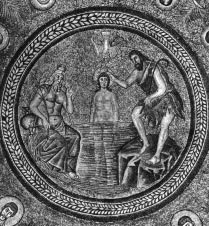 1958.e5_p60-75 20.4.2000 16:40 Strana 6262NOVÝ ZÁKON: HISTORICKÝ ÚVODSeptuaginta; 1:2–3). Potom je tu vzhľadTu je teda evanjelium, ktoré začína opisomproroka Jána Krstiteľa, vyhlasujúceho apredchodca Ježiša, Syna Božieho ažidovský obrad krstu na odpustenie hriechov.zázračné vyhlásenie vlastného Synovstva. HoreJánove šaty a strava (1:6) pripomínajúdo tohto bodu mohol čitateľ z pohanov rozpoznaťďalší židovský prorok, Eliáš, tiež opísal vžidovský charakter účtu, ale dizajn –Hebrejské Písma (2Kr 1:8). Tento Johnnárod „Syn Boží“ by nepochybne zasiahol anielen praktizuje krst, ale o jednom aj kážeznámy akord. Keď bol Ježiš vyhlásený zakto má prísť, ktorý je mocnejší ako on. MocnejšíSyn Boží (sám Boh o nič menej), väčšina čitateľovako Boží prorok? Kto by mohol byť silnejšív grécko-rímskom svete by pravdepodobne malako prorok?bral to tak, že bol ako ostatní synoviaPotom sa zjaví sám Ježiš, pochádzajúci zBoh – božsky inšpirovaní učitelia alebo vládcovia, ktorýchsevernej časti pozemku, z kraja ozázračné skutky prospeli ľudskej rase. aleGalilea a dedina Nazaret. Je pokrstenývzhľadom na židovstvo zvyšku počiatku,Jánom, a keď vyšiel z vôd, onmožno by sme sa mali opýtať, čo židovský čitateľvidí otvorené nebo a Ducha Božiehoby z titulu Syn Boží.zostúpiť na neho ako holubica. Potom počuje aDokonca aj v židovských kruhoch sa o tom uvažovalohlas volá z neba: „Si môj milovanýbyť zvláštnymi osobami obdarenými božskou mocou konaťSynu, v tebe mám zaľúbenie“ (1,11). vyhlásenie -zázraky a prinášať inšpirované učenia (pozriZdá sa, že splodenie má vážne dôsledky: JežišKapitola 2). Dve z nich poznáme pod menom Haninaje okamžite vyvrhnutý do púšteben Dosa a Honi „kruhová zásuvka“ (pozri rámček 2.6).konfrontovať sily zla (je „pokúšanýTíto muži, ktorí žili približne v dobe Ježišovej, boliSatan,“ 1:13). Vracia sa, víťazne cezrozumie sa tomu, že má obzvlášť intímny vzťah –Božia moc („anjeli“ „slúžililoď s Bohom a v dôsledku toho sa predpokladalo, že majúho“ 1:13) a začne hlásaťboli obdarení zvláštnymi právomocami. Účty ože Božie kráľovstvo sa čoskoro objaví (1:14–15).ich fantastické skutky a úžasné učenia súzaznamenané v neskorších židovských prameňoch. Čo spôsobilo tietoosobitnými osobami bol ich jedinečný vzťahjediný Boh Izraela. Predstava, že takýto vzťah môžu mať obyčajní smrteľníci, bola sama osebe celkom jasnástaroveké, ako to ukazuje samotné židovské písmo, kde sa niekedy nazýval jednotlivec"Syn Boží." Izraelský kráľ napr.sa považovalo za sprostredkovateľa medzi Bohom a ľuďmia tak stáť v osobitnom vzťahu s Bohom ako adieťa robí rodičovi. Dokonca aj králi s pochybnýmverejné záznamy sa niekedy nazývali „synomBoh“ (napr. 2 Sam 7,14; Ž 2,7–9). A ďalšiezískať aj titul: príležitostne celýizraelského národa, prostredníctvom ktorého Boh konal svoju vôľuna zemi (Oz 11:1) a niekedy aj Boží nebeskí služobníci, bytosti, ktoré by sme mohli nazvať anjelmi (Jób1:6; 2:1). Vo všetkých týchto prípadoch v židovských kruhoch„Syn Boží“ označoval niekoho, kto mal azvlášť dôverný vzťah s Bohom, ktorýbol vyvolený Bohom, aby vykonal nejakú úlohu, a ktotým ľuďom na zemi sprostredkoval Božiu vôľu.Obrázok 5.1Obraz Ježišovho krstu od Jána a zostupuNiekedy boli títo Boží synovia spájaní sholubice z mozaiky trezoru v Ravenne v Taliansku.zázračné. 1958.e5_p60-75 20.4.2000 16:40 Strana 63KAPITOLA 5JEŽIŠ, TRPIACI SYN BOŽÍ63Čo teda Mark myslí tým, že začína svoje1:32–34; a 1:45). Navyše priťahujeúčet s vyhlásením samotného Boha, žezástupy jeho inšpirovaným a náročným učením,Ježiš (ten, ktorý mal byť popravený ako zločinec-najmä keď rozpráva podobenstvá, krátke príbehy onal) je jeho syn? Môžeme začať naše hľadaniekaždodenné, všedné záležitosti, ktorými je obdarenýodpovedať skúmaním kľúčových udalostí v evanjeliuhlboký duchovný význam. Zaujímavé je, že väčšinaúvodná kapitola, ktorá pripomína starodávny životopis –tí, čo počujú jeho slová, nerozumejú čomuphies mali tendenciu určovať charakter svojich poddanýchznamenajú (4:10 – 13).v prvých scénach.Vzhľadom na neuveriteľné nasledovanie Ježišahromadí úžasné učenia, ktoré prináša,a zázračné skutky, ktoré koná, jedenJEŽIŠby si myslel, že sa ním okamžite staneAUTORITATÍVNY SYN BOŽÍa široko uznávaný za to, kým je, muž špeciálne obdarený Bohom, Boží Syn, ktorýČitateľa okamžite udrie do očíposkytuje božskú pomoc tým, ktorí to potrebujú.ktorý je Ježiš zobrazený ako najvyšší autorita –Je iróniou, že ako pozorný čitateľ evanjeliatívne. Na začiatku svojej služby vidí rybára –si začína uvedomovať, nič také nie je určenémuži vykonávajúci svoje remeslo. Volá na nich a s...stať. Ježiš, tento autoritatívny Syn Boží, jeďalej opúšťajú svoje lode a rodinutakmer všeobecne nepochopený tými sa nešťastní spolupracovníci, ktorí ho nasledovali (1:16–20).s kým prichádza do najbližšieho kontaktu. Ešte horšie,Ježiš je autoritatívny vodca; keď hovorí,napriek jeho jasnému záujmu pomáhať druhým aľudia poslúchajú.oznamovať dobré posolstvo o Bohu, stane sa nenávidenýmJežiš vchádza do synagógy, aby učil a ohromoval...a proti ktorým sa postavili náboženskí vodcovia jeho ľudu.umýva tých, ktorí počujú. Mark nám hovorí prečo: „OnObe tieto vlastnosti sú hlavnými aspektmiučil ich ako ten, kto má autoritu, a nie akoMarkovo zobrazenie Ježiša. On je odporcom azákonníci“ (1:22). Ježiš je autoritatívnynepochopený Syn Boží.učiteľ; keď dáva pokyn, ľudia visiana každé jeho slovo.Okamžite narazí na muža posadnutéhoJEŽIŠnečistého ducha, ktorý ho uznáva ako „SvätéhoODPOROVANÝ SYN BOŽÍJeden Boží“ (1:24). Ježiš karhá ducha alen jeho slovom to vyháňa z človeka.Značná časť Markovho evanjelia ukazuje, že napriek tomuTí, ktorí sú svedkami skutku, vyhlasujú jeho význam –Ježišove fantastické skutky vodcov svojho ľuducance: „S autoritou rozkazuje aj tomuod začiatku mu odporovať; a ich antagonizmusnečistí duchovia a poslúchajú ho“ (1:27). nieeskaluje až do samého konca, kde vyústi dolen vyháňa zlých duchov, ktorí stelesňujúkatastrofa jeho popravy. Napriek tomuto nepriateľstvu -odpor voči Bohu, uzdravuje aj chorých, oboje rel-medzi Ježišom a vodcami Izraela Markompôvodcov jeho nasledovníkov (1:29 – 31) a neznámychnezobrazuje Ježiša ako stojaceho v opozícii vočimešťania (1:32–34). Čoskoro je vidieť, ako všetkých uzdravujenáboženstvo judaizmu (aspoň ako to vidí Marek).ktorí prichádzajú, chorí aj posadnutí. Ježiš jePripomeňme, že o Ježišovi sa hovorí, že je synom Židovautoritatívny liečiteľ; keď rozkážeBoh, židovský mesiáš, prišiel naplnenímsily zla, počúvajú a poslúchajú.židovské Písmo a predchádzalo mu židovskéToto zobrazenie Ježiša ako autoritatívneho Synaprorok. Vyučuje v židovskej synagóge aBoha pripravuje pôdu pre zvyšok evanjelia.pracuje medzi židovským národom. Neskôr nájdemePočas svojho verejného účinkovania Ježiš chodívyučoval v chráme a pozoroval Židovrobiť dobro, uzdravovať chorých, vyháňať démonov,Pesach a diskusia o dobrých židovských bodochdokonca kriesiť mŕtvych (5:1–43). Jeho sláva sa šíriZákon so židovskými učencami. Pravdaže, aj keďširoko ďaleko ako zvesti o jeho fantastických schopnostiachNaplní sa Ježišovo chápanie Zákonadostať sa do galilejských dedín a miest (1:28;Mark tvrdí, že bol sám sebou 1958.e5_p60-75 20.4.2000 16:40 Strana 6464NOVÝ ZÁKON: HISTORICKÝ ÚVODverný Zákonu. Zvážte účetzaznamenané v 2:1–3:6, skupina konfliktných príbehov, ktorémalomocný v jednom z úvodných príbehov (1:40 – 44).ukázať crescendo v napätí medzi Ježišom aKeď Ježiš uzdraví muža, prikáže mu tožidovskí vodcovia, zákonníci a farizeji. Oukázať sa židovskému kňazovi a urobiť annajprv títo vodcovia len spochybňujú jeho činy (2:7),obeť v mene svojho očistenia „ako Mojžiš kom-sa potom urazia na niektoré jeho spolkyprikázaný“ (1:44). Ježiš sa sotva snaží rozvrátiť(2:16) a jeho činnosti (2:18), potom protestujte protižidovského náboženstva.činy jeho nasledovníkov (2:24) a nakoniec vezmite vážne...Prečo teda židovskí vodcovia, zákonníci avýnimku z vlastného konania a rozhodne sa nájsťFarizeji v Galilei a veľkňazi vspôsob, ako ho usmrtiť (3:6).Jeruzalem — postaviť sa mu na odpor (pozri rámček 5.2)? Či nieNajmä tieto orgány sa znepokojujúrozpoznať kto to je? V skutočnosti neuznávajúJežišovo odmietnutie nasledovať ich vlastné praktiky čistoty.ho, ako o chvíľu uvidíme. Ešte serióznejšie -Jedáva s nespravodlivými a s hriešnikmi,sú vážne urazení vecami, ktoréktorí si myslia, že sú nečistí a znečisťujúhovorí a robí. Vidno to na účtochčistý. Pre Ježiša sú to tí, ktorí potrebujú jehoNIEKTORÉ ĎALŠIE INFORMÁCIERámček 5.2 Židovskí zákonníci, farizeji,Herodiáni, saduceji a veľkňaziMarkovo evanjelium vymenúva množstvo skupín náboženských autorít medzi Židmi. O týchto rôznych skupinách budem podrobnejšie diskutovať, keď budeme uvažovať o historickom Ježišovi v 15. kapitole.Pre súčasnosť bude stačiť jednoducho načrtnúť, čo každá z týchto skupín predstavovala.• Židovskí pisári v prvom storočí predstavovali gramotnú elitu, tých, ktorí vedeli čítať a študovať posvätné tradície Izraela a pravdepodobne ich aj učiť iných. Pripomeňme si, že väčšina Židov, ako aj väčšina ostatných ľudí v starovekom svete, nebola podľa našich štandardov vysoko vzdelaná; tí, ktorí boli vzdelaní, mali zvláštne miesto na poprednom mieste.• Farizeji, ako sme videli v 2. kapitole, boli Židia, ktorí boli pevne odhodlaní zachovávať zákony o čistote stanovené v Tóre a ktorí vyvinuli svoj vlastný súbor dôkladnejšie upravených zákonov, ktoré im v tom pomohli. Objavujú sa ako hlavní vinníci židovskej opozície voči Ježišovi počas veľkej časti jeho služby v Markovom evanjeliu (pozri nižšie).• Herodiáni boli skupinou Židov, ktorých Marek spomína, ale neidentifikuje ich (3:6; 12:13; pozri tiež Mt 22:16). Nie sú opísané v žiadnom inom starodávnom zdroji. Marek ich môže chápať ako kolaborantov, to znamená podporovateľov Herodesa, vládcov, ktorých Rimania občas vymenovali nad Židmi v Palestíne.• Saduceji, ako už bolo uvedené, boli Židia z vyšších tried, ktorí boli úzko spojení s kultom Chrámu v Jeruzaleme a boli jeho silnými zástancami. Z veľkej časti mali na starosti židovský Sanhedrin, židovskú radu, ktorá radila veľkňazovi ohľadom politiky a ktorá slúžila ako druh spojenia s rímskymi autoritami. 1958.e5_p60-75 20.4.2000 16:40 Strana 65KAPITOLA 5JEŽIŠ, TRPIACI SYN BOŽÍ65• Hlavnými kňazmi boli vyššie vrstvy židovského kňazstva, ktoré spravovali chrám a dohliadali na jeho obete. Boli by úzko spojení so saducejmi (pravdepodobne medzi nimi bolo aj niekoľko saducejov) a boli by skutočnými mocenskými hráčmi v Ježišovej dobe, tými, ktorí mali ucho rímskeho miestodržiteľa v Jeruzaleme a tými, ktorí boli zodpovední za reguláciu život židovského ľudu v Judei. Ich vodca, veľkňaz, bol najvyššou autoritou nad občianskymi a náboženskými záležitosťami, keď v Judei nebol kráľ.Tieto základné informácie o židovských skupinách by v nás mali vzbudiť záujem o určité aspekty Markovho evanjelia. Z iných zdrojov vieme, že v Ježišových dňoch nebolo veľa farizejov; určite nebolo dosť ľudí, ktorí by stáli pri každom pšeničnom poli, aby špehovali potulných kazateľov v sobotu (pozri kapitolu 15). Očividne nemali ani vplyv na vtedajšiu politiku Palestíny, alebo sa dokonca nestarali o to, aby všetci ostatní (tj nefarizejskí Židia) dodržiavali svoje vlastné pravidlá a predpisy pre čistotu. A predsa sa javia ako Ježišovehlavných protivníkov v Markovom rozprávaní, neustále ho prenasledovali a útočili naňho za to, že sa neprispôsobil ich názorom. Môže to byť historicky presné?Učenci už dávno vedia, že niekoľko desaťročí po Ježišovej smrti, bližšie ku koncu prvého storočia, sa farizeji stali v palestínskom živote významnejšími. Po zničení Jeruzalema v roku 70 nl im Rimania dali právomoc riadiť občianske záležitosti palestínskych Židov. Okrem toho vieme, že farizeji po Ježišovej smrti často komunikovali s kresťanskými cirkvami. Vskutku, jediný židovský prenasledovateľ cirkvi, o ktorom sme najlepšie informovaní, bol Pavol, samozvaný farizej.Je možné, že odpor, ktorý farizeji postavili proti cirkvi po Ježišovej smrti, ovplyvnil spôsob, akým kresťania rozprávali príbehy o jeho živote? To znamená, že kvôli vlastným stretom s farizejmi mohli kresťania rozprávať príbehy, v ktorých sa s nimi sám Ježiš hádal (zvyčajne ich zahanboval), hoci k takýmto sporom by počas jeho života došlo len zriedka?pomoc (2:15–17). Nesleduje ani farizejovJežiš ich zmocňuje v dialógu (pozripredpisy na svätenie siedmeho dňaesp. 11:27 – 12:40). Nakoniec však náčelník(2:23–3:6); uprednostňuje ľudské potreby nad požiadavkami –kňazi triumfujú a presviedčajú rímskeho miestodržiteľaoddýchnuť si v sobotu. Podľa Ježišovho názoru,že Ježiš musí zomrieť. Prečo to napokon robia?Sobota bola urobená kvôli ľuďom a nieKrátka odpoveď je, že Ježiša považujú za hrozivéhoľudia na sobotu; je teda legitímnekvôli jeho popularite a nájsť jeho slová protipripraviť v tento deň jedlo alebo uzdraviť človeka v núdziich chrámovú kultovú ofenzívu, ako sa ukázalo v jeho násilnom(2:27; 3:4). Z pohľadu farizejov (ako napr.a rušivé činy v samotnom chráme (11:18).podanom Markom), toto nie sú úprimné nesúhlasné –Ale na väčšom obrázku namaľovanom Markovým evanjeliom,o záležitostiach politiky. Sú nebezpečnížidovské autority nehľadajú iba Ježišovu smrť –zvrátenosti ich náboženstva a Ježiš ním musí byťlen preto, že sú žiarliví alebo preto, že nesúhlasiaumlčaný. Farizeji sa hneď poradias ním o právnych, teologických alebo kultových záležitostiach.so svojimi zaprisahanými nepriateľmi Herodiánmi (pozri rámčekStavajú sa proti nemu, pretože je jedinečným Božím zástupcom –5.2) a rozhodnite sa ho nechať zabiť (3:6).sentitívny na zemi – Boží autoritatívny Syn – aPo týchto úvodných príbehoch konfliktu, židovskýoni, vodcovia Izraela, nemôžu pochopiť, kto to jeúrady neustále útočia. Vo virtuálnom -je alebo čo hovorí. V tomto však nie súV každom prípade sú to oni, ktorí iniciujúsám, prakticky pre nikoho iného v Markovom rozprávaníspor, aj keď Mark dôsledne zobrazujemôže pochopiť, kto je. 1958.e5_p60-75 20.4.2000 16:40 Strana 6666NOVÝ ZÁKON: HISTORICKÝ ÚVODSidonCézarea Filipova(Paneas)AjaPneumatikaRYPolitické hranice 6-34 CESJUDEA atď., Politické jednotkyFTETRARCHYMestá uvedené vONový zákonEChorazinOFCPtolemaisBetsaida-JúliusNKafarnaumG0510 míľjaFILIPVCanaGinnesarAGergesa?MORE(Genezaret)05 10 kmOTiberiasOFRLGALILEEDP.SNazaretjaGadaraENain LECAEEScisársky rezASalim?AAenon?EPANAARNGerasaOSebasteRE(Samaria)TDjaLDEEAntipatrisMP(Pegai)jaJoppaEDRathamin(Arimatea?)SRLyddaEfraim(Aphairema)EU Emauzy(Nicopolis)JerichoAJeruzalemBethphageJBethanyBetlehemBeth-basiLAKEASFALTITÍDA(MŔTVE MORE)Obrázok 5.2Palestína v dobe Nového zákona. 1958.e5_p60-75 20.4.2000 16:40 Strana 67KAPITOLA 5JEŽIŠ, TRPIACI SYN BOŽÍ67JEŽIŠtisíce hladných ľudí pri dvoch rôznych príležitostiachNEPOCHOPENÝ SYN BOŽÍsionov. Teraz Ježiš vyjadruje svoje vlastné rozhorčenie:"Ešte nechápeš?" (8:21). Nie, robiaJeden zo spôsobov, ako dosiahnuť nedorozumenie ako Markannie. Ale začnú tušiť, správneTémou je pozorne si prečítať prvú polovicu knihytu v strede evanjelia.Evanjelium a opýtaj sa, kto si uvedomuje, že Ježiš je Syn oBoh? Odpoveď môže byť trochu prekvapením.Boh jasne vie, že Ježiš je jeho Syn, pretože onJEŽIŠsám to vyhlasuje pri krste (1,11). A odvtedyUZNANÝ SYN BOŽÍtoto vyhlásenie prichádza priamo k Ježišovi („Ty si môjmilovaný syn“), čitateľ môže predpokladať, že vieJeden z kľúčov k pochopeniu Markovho zobrazeniato tiež. Okrem toho zlí démoni rozpoznávajúJežiša spočíva v slede príbehov, ktorý začínaJežiš ako Boží Syn; vo viacerých prípadochhneď po Ježišovej rozhorčenej otázke okričať, keď ho stretnú (3:11, porov.8:21. Postupnosť začína snáď najviac1:24). Kto ešte vie? Iba dve ďalšie osoby:významný uzdravujúci príbeh evanjelia, výpoveďautor evanjelia, ktorý spomína tieto vari-že Mark zrejme investoval do špeciálnehorozprávky a vy, čitatelia.symbolický význam. Toto je príbeh slepého mužaCez prvú polovicu tohto evanjelia nikto inýktorý postupne nadobudne zrak (8,22–26).uznáva Ježišovu identitu, vrátane tých, ktoríJe zarážajúce, že liečenie prebieha vsú mu najbližšie. Zavčasu, keď príde na svojeetapy. V skutočnosti je to jediný zázrak v evanjeliujeho rodnom meste sa ho jeho rodina pokúsi vytrhnúťže Ježiš nevykoná hneď aoči verejnosti, pretože si myslia, že sa zbláznilbez námahy. Keď je požiadaný, aby uzdravil slepého(3:21). Ani Ježišovi mešťania tomu nerozumejúmuž, vezme ho za ruku, vyvedie ho vonani mu never. Keď učí v ich synagóge,dedinu, napľuje mu do očí a pýta sa, či vidí.urážajú sa nad jeho slovami a čudujú sa, ako onMuž odpovedá, že môže, ale len nejasne:má schopnosť robiť takéto zázračné skutky, keďže onľudia vyzerajú ako chodiace stromy. Ježiš potom položíje obyčajný tesár, ktorého (nepozoruhodná) rodinaruky na očiach a uprene sa naňho pozerá,vedia (6:1–6). Židovskí učenci si myslia, že ánoa muž začne jasne vidieť.poznať zdroj jeho sily. Odmietnutie uznať -Vnímavý čitateľ rozpozná symbol –okraj božskej autority za Ježišovými slovami az hľadiska jeho bezprostredného kontextu.skutky — ako mohol niekto taký profánny pochádzať od BohaHneď v ďalšom príbehu samotní učeníci, ktorí(2:7)? — tvrdia, že je posadnutýdoteraz boli slepí voči Ježišovej identiteBelzebul, knieža démonov, a tak robí(8:21), postupne začnite postupne vidieť, kým je.zázraky mocou diabla (3:22).Začína to Ježišovou otázkou: „Kto ľudiaMožno najpozoruhodnejšie zo všetkých sú Ježišovi vlastní učenícipovedať, že som?" (8:27). Na to odpovedajú učenícinedokáže pochopiť, kým je, aj keď mániektorí si myslia, že je Ján Krstiteľ, iní Eliáš aich špeciálne vybral, aby ho nasledovali (3:13–19) ainí zase prorok vzkriesený z mŕtvych. On potomdal im súkromné pokyny (napr. 4:10–20).obracia otázku na nich: „Ale kto to hovoríšKeď ho sledujú, ako upokojuje prudkú búrku na moriže som?" (8:29). Peter, ako hovorca spolslovom, ich otázka je pravá: „Kto tedaskupina, odpovedá: "Ty si Kristus."je to, že ho poslúchajú aj vietor a more?" (4:41).Toto je vrcholný moment v príbehu.Keď neskôr uvidia Ježiša kráčať poAž do tohto bodu bol Ježiš nepochopenývody, sú naďalej mystifikovaní: „Lebo ánokaždý, podľa rodiny, susedov, náboženských vodcov,nerozumieť . . . ale ich srdcia boli zatvrdené“a nasledovníkov, a teraz, v polovici(6:51–52). Keď ich ešte neskôr Ježiš varuje „abykonečne si niekto uvedomí, kto jedávajte si pozor na kvas zákonníkov a farizejov“aspoň čiastočne. (Čitateľ vie, že Petrov kon-(8:15), mýlia si jeho význam, myslia si, že jevyznávanie je do určitej miery správne, keďže pre Markanahnevaní, pretože zabudli priniesť chlieb,Ježiš je mesiáš: spomeňte si, ako ho identifikovalaj keď ho videli zázračne kŕmiťv úplne prvom verši rozprávania ako „Ježiš 1958.e5_p60-75 20.4.2000 16:40 Strana 6868NOVÝ ZÁKON: HISTORICKÝ ÚVODKristus.“) Skôr ako odmietanie alebo zavrhovaniektorý musí trpieť a zomrieť. A toto robí niePetrovo vyznanie, Ježiš prikazuje učeníkom, aby to neurobilizmysel pre Petra. Vezme Ježiša nabok a začnešíril slovo: „A prísne im prikázalnapomínaj ho.nikomu o ňom nehovoriť“ (8:30; pozri rámček 5.3).Ale prečo by Peter odmietal jeho Ježišovo posolstvoNapriek tomu, Petrova identifikácia Ježiša ako me-blížiace sa k „vášni“ (výraz, ktorý pochádza zsiah má pravdu len čiastočne. Teda PeterGrécke slovo pre „utrpenie“)? Očividne pod...začal vidieť, kto je Ježiš, ale stále vnímastojí úloha mesiáša celkom inak akoho len matne. Čitateľ to vie, pretožeako to robí Ježiš (a Marek). Autor nikdyčo bude ďalej. Ježiš začína učiť, že onvykresľuje nám Petrov pohľad, ale možno to tak nie je„Musím veľa trpieť a byť odmietnutýtak ťažké prísť na to. Ak Peter používa výrazstarší a veľkňazi a zákonníci a buďte„mesiáša“ tak, ako väčšina ostatných Židov v prvom storočízabili a po troch dňoch vstali z mŕtvych“urobil, potom chápe, že Ježiš je budúcnosť(8:31). Ježiš je mesiáš, ale on je mesiášosloboditeľ Izraela, muž vznešenosti a mociNIEČO NA ZAMYSLENIERámček 5.3 Mesiášske tajomstvo v MarkoviPo Petrovom vyznaní Ježiš poučuje svojich učeníkov, aby nikomu nehovorili, kto je.Je zaujímavé, že Ježiš sa pokúša udržať svoju identitu v tajnosti aj pri mnohých iných príležitostiach v Markovom evanjeliu. Keď vyháňa démonov, odmieta ich nechať hovoriť, „lebo ho poznali“ (1:34; 3:12). Keď uzdraví malomocného, prikáže mu „nikomu nič nehovoriť“ (1:43). Keď vzkriesi mladé dievča z mŕtvych, prísne prikazuje, „aby sa to nikto nedozvedel“ (5:43). Skutočne, pred rozhovorom s učeníkmi na konci 8. kapitoly nikdy nikomu otvorene nehovorí o svojej identite. A tam, keď niekto konečne spozná, že je mesiáš, prikáže ticho.Ako možno vysvetliť túto ironickú črtu Markovho evanjelia, že Ježiš je Boží Syn, mesiáš, ale nechce, aby to niekto vedel? Táto hádanka sa nazýva„mesiášske tajomstvo“ od začiatku tohto storočia, keď nemecký učenec menom William Wrede navrhol dnes už slávne riešenie – že samotný historický Ježiš nikdy nenaliehal na utajenie, pretože sa v skutočnosti nevidel ako mesiáš. Po jeho smrti však Ježišovi nasledovníci začali vyhlasovať, že bol mesiášom. Ako sa mohlo stať, že Ježiš bol považovaný za mesiáša, keď o sebe nič také netvrdil?Wredeho vysvetlenie bolo, že raná kresťanská komunita vymyslela myšlienku, že Ježiš sa snažil udržať svoju identitu pod pokrievkou. Potom vymysleli príbehy o Ježišových príkazoch mlčať, aby ukázali, že mesiášsky Ježiš sa nevyhlasoval za mesiáša.Rôzni vedci hodnotia podstatu tohto riešenia rôzne a my budeme mať príležitosť sa k nemu vrátiť, keď sa budeme zaoberať otázkami týkajúcimi sa historického Ježiša v kapitole 16. V tejto kapitole nás zaujíma, ako mesiášske tajomstvo literárne funguje v kontexte Markovho príbehu o Ježišovi. Tu je Ježiš jasne mesiáš (1:1); ale rovnako jasne nie je veľkým kráľom alebo kozmickým bojovníkom, ktorého mnohí Židia očakávali. Prečo potom príkazy na stíšenie? Jedným z vysvetlení je, že Ježiš v Markovom evanjeliu nechce, aby o ňom ľudia mali nesprávnu predstavu, napríklad tým, že by si mysleli, že je to ten druh mesiáša, ktorého očakávali. Pre Marka titul „mesiáš“ neznamená pozemskú vznešenosť a moc, ale práve naopak. Ako mesiáš bol Ježiš Božím Synom, ktorý musel trpieť a zomrieť. 1958.e5_p60-75 20.4.2000 16:40 Strana 69KAPITOLA 5JEŽIŠ, TRPIACI SYN BOŽÍ69ktorý mocným spôsobom uvedie Božie kráľovstvoaj jeho nasledovníci: „Ktokoľvek by prišiel po(či už ako kráľ bojovník alebo ako kozmický sudcamusím vziať kríž a nasledovať ma." Bytiezem; pozri rámček 5.1). Ale pre Marka je to len aučeník znamená trápenie a bolesť, nie moc ačiastočná pravda, matné vnímanie toho, kto je Ježiš. Preprestíž; znamená to vzdať sa svojho života, aby moholJežiš je mesiáš, ktorý musí trpieť a zomrieťzískať svet. Tí, ktorí tieto slová odmietajú, budúpriniesť spásu pre svet.nemať časť Krista na konci vekuPetrovo nepochopenie tejto pravdy núti Ježiša(8:34–38).aby som mu výčitku vrátil: „Choď za mňaĎalšia predpoveď sa objaví o kapitolu neskôrSatan! Lebo svoju myseľ nezameriavaš na božskéJežišova skrytá sláva sa zjavuje na vrchuveci, ale na ľudské veci“ (8:33). NápadPremenenie na troch z učeníkov, ktorí dokoncaže mesiáš musel trpieť sa mohlo objaviťpotom nedokážu pochopiť, čo videliúplne anomálne pre väčšinu Židov prvého storočia,(9:2–13; najmä v. 6, 10). V takmer rovnakomvrátane Ježišových vlastných učeníkov; ale podľa Markovho názoru,za podmienok ako predtým, Ježiš predpovedá svoju prichádzajúcu smrť,pochopiť Ježiša iným spôsobom znamená podľahnúťa Marek tvrdí, že učeníci nevediak pokušeniam diabla. Tak to má Peterčo tým myslí (9:30–31). Ihneď po-začal vidieť, ale ešte nie jasne; je ako slepýoddelenia, začnú sa hádať, kto je najväčšímuž, ktorému sa čiastočne vrátil zrak.medzi nimi (9:33–34). Ježiš im to opäť hovoríMožno je to lepšie ako byť úplne slepý, aleže byť jeho učeníkom znamená život pokornej služby –v inom zmysle je to horšie, pretože čiastočné za-tude skôr ako veľká eminencia.vnímanie môže viesť k nesprávnemu vnímaniu: ľudia sa zdajúKonečná predpoveď sa vyskytuje v kapitole, ktorábyť stromami a Ježiš sa javí ako mesiáš popu –nasleduje (10:33–34). V tomto prípade ide o detailyulárneho očakávania. Pre Marka je však Ježištrochu grafickejšie, ale odozvatrpiaci Syn Boží.učeníkov je nápadne podobný. Jakub a Ján,dvaja z jeho najbližších nasledovníkov žiadajú o pozícievýznačnosť, keď Ježiš vstúpi do svojej slávyJEŽIŠkráľovstvo. Ježiš im musí ešte raz povedať, žeTRPIACI SYN BOŽÍznížiť ho znamená istú smrť, a že ak oniak chcú byť veľkí, musia sa stať otrokmi všetkých.V prvých častiach Markovho evanjeliaV skutočnosti to urobil on sám: „Prečitateľ dostane niekoľko náznakov, že JežišSyn človeka neprišiel, aby sa dal obsluhovať, ale aby slúžil,bude musieť zomrieť (napr. 2:20; 3:6). Po Petrovoma dať svoj život ako výkupné za mnohých“ (10:45).spovedi však Ježiš začína byť celkomOd tohto bodu sa príbeh posúva ďalej –explicitne o tom. Aj keď je Kristus,orálne k Ježišovej smrti, ako hovorí MarekBoží Syn – alebo skôr preto, že je – onznáme príbehy „rozprávania o vášni“. Ježišmusí trpieť smrťou. Ježiš trikrát predpovedá svojetriumfálne vchádza do Jeruzalema za výkrikov aklamy –vlastnou blížiacou sa vášňou v Jeruzaleme: má byťz davov, ktoré, ako sa zdá, prijímajúodmietnutí židovskými vodcami, zabití a potompredstavu učeníkov o tom, čo pre Ježiša znamená byťvzkriesený z mŕtvych. Prekvapivo, po každom zmesiáša (11:1–10). Vchádza do Chrámu aMark umiestnil tieto „predpovede vášne“vyháňa tých, ktorí tam podnikajú, snaží sa ukázať, že učeníci nikdy nerobia pod...vyznieť ďalší odpor židovského vodcu –stoj o čom Ježiš hovorí.loď (11:15–19). Učí v chráme aPrvú predpoveď sme už videli v rzapája sa do sporov so svojimi oponentmi medzi8:31. Keď Ježiš vyhlasuje, že musí byť odmietnutý –vodcov, ktorí sa ho snažia chytiť do pasce a rozprúdiť davyed a zabil, Peter, ktorý práve vyhlásil Ježišaproti nemu (11:28–12:40). Štartuje do abuďte mesiášom, ktorý úplne nerozumie tomu, čo to jezdĺhavý opis hroziaceho zničeniaznamená, vezme ho nabok, aby ho pokarhal (8:32). JežišChrám, keď príde koniec času aobráti napomenutie späť na neho a začne učiťZdá sa, že kozmický sudca, Syn človeka, prinášaže utrpenie nemá byť len jeho, ale aj údelomsúd pre zem a spása pre nasledovníkov- 1958.e5_p60-75 4/20/00 16:40 Page 7070NOVÝ ZÁKON: HISTORICKÝ ÚVODNIEKTORÉ ĎALŠIE INFORMÁCIERámček 5.4 Syn Boží a Syn človekaSpôsob, akým dnes väčšina ľudí chápe výrazy „Syn Boží“ a „Syn človeka“, je pravdepodobne v rozpore s tým, ako by ich chápali mnohí Židia v prvom storočí. V našom spôsobe myslenia by „syn Boží“ bol boh (alebo Boh) a „syn človeka“ by bol človek. Teda „Syn Boží“ sa vzťahuje na Ježišovo božstvo a „Syn človeka“ na jeho ľudskosť.Ale toto je presný opak toho, čo tieto pojmy znamenali pre mnohých Židov v prvom storočí, pre ktorých„Syn Boží“ bežne označoval človeka (napr. Kráľ Šalamún; 2 Sam 7:14) a „syn človeka“ niekoho božského (Dan 7:13–14).V novozákonných evanjeliách Ježiš používa výraz „syn človeka“ tromi rôznymi spôsobmi.Pri niektorých príležitostiach to používa jednoducho ako obeh pre seba; to znamená, že namiesto toho, aby sa Ježiš odvolával priamo na seba, niekedy hovorí o „synovi človeka“ šikmo (napr. Mt 8:20). Podobným spôsobom ho niekedy používa na rozprávanie o svojom blížiacom sa utrpení (Marek 8:31).Napokon tento výraz príležitostne používa s odkazom na kozmickú postavu, ktorá prichádza, aby na konci časov vyniesla Boží súd (Marek 8:38), čo je súd, o ktorom Markovo evanjelium očakáva, že bude blízko (9:1; 13: 30). Pre samotného Marka sa, samozrejme, pasáže, ktoré hovoria o prichádzajúcom Synovi človeka, týkajú Ježiša, toho, ktorý sa čoskoro vráti ako sudca zeme. Ako uvidíme neskôr, učenci diskutujú o tom, ktoré, ak vôbec nejaké, z týchto troch použití tohto výrazu možno pripísať historickému Ježišovi.Ježišovi (13:1–36). Uisťuje o tom svojich poslucháčovJežiša napokon vypočúvajú priamo Najvyššítáto apokalyptická dráma sa čoskoro rozvinie vo vnútrikňaz o jeho totožnosti: „Ste?svojej vlastnej generácie (13:30).Kristus, Syn Požehnaného?" Čitateľ,Nakoniec sa dostávame k účtu umučeniasamozrejme, už pozná odpoveď: Ježiš je tensám. Ježiš je pomazaný olejom neznámymmesiáš, Boží Syn, ale nie v žiadnom prípadežena, evidentne jediná osoba v celomtieto židovské autority by uznali. Ježišpríbeh, ktorý vie, čo sa staneteraz sa priznáva k svojej identite a opäť predpovedájemu (14:1–9; ona však môže byť jednoducho za...že Syn človeka, kozmický sudca z neba –formovanie láskavého skutku, ktorý sám Ježiš vysvetľuje akosk, čoskoro dorazí na nebeské oblakypríprava na jeho pohreb). Oslavuje svoje(14:61–62; pozri rámček 5.4). Sanhedrin obviňujePosledná večera so svojimi učeníkmi (14:12–26) aho s rúhaním a považuje ho za hodnéhopotom ide s nimi von do (záhrady)smrť (pozri rámček 5.5). Nasledujúce ráno oniGetsemane sa modliť, aby sa od neho nevyžadovalo, aby trpel –odovzdať ho Pilátovi, ktorý ho skúšana jeho blížiacu sa skúšku (14:26–42). Bože, však-obvinený z vyhlasovania sa za židovského kráľaehm, mlčí. Ježiš je zatknutý (14:43–52) a uväznený(15:1–15). Keď Ježiš odmieta odpovedať na svojena súde pred Židovskou radou, Sanhedrinom,žalobcov, Pilát ho odsudzuje na popravu zakde je konfrontovaný so svedkami, ktorí obviňujúzrada proti Rímu. Pilát dáva Židho postaviť proti Chrámu (14:53–65). Thedavy možnosť prepustiť Ježiša alebo Židafalošní svedkovia vo vnútri sa zhodujú spovstalca, Barabáš (15:6 – 15). Preferujúfalošných učeníkov navonok: kým je JežišBarabáš. Ježiš je bičovaný, zosmiešňovaný a bitý.pokúsil, Peter ho podľa predpovede trikrát zaprieO 9:00 ho vyzlečú a ukrižujú(14:66 – 72).ráno (15:25). 1958.e5_p60-75 20.4.2000 16:40 Strana 71KAPITOLA 5JEŽIŠ, TRPIACI SYN BOŽÍ71JEŽIŠRimanom alebo obnoviť kráľovstvo Izraelu. PreUKRÍŽOVANÝ SYN BOŽÍMark, samozrejme, tieto nádeje boli nesprávne. Ježišbol Syn Boží, ale bol Syn BožíZ Markovho evanjelia je zrejmé, že Ježišovi učeníciktorý musel trpieť. Až do úplného konca, keď Ježišnikdy nepochopí kto je. Ako mybol skutočne ukrižovaný, nikto v ňom nie jevideli, je vydaný židovským úradomEvanjelium, ktorý tomu plne rozumie.jedným z nich, Judášom Iškariotským. V jeho nociMarkov príbeh to môže dokonca naznačovaťzatknutie, je trikrát zapretý iným, jehokoniec Ježiš sám pochyboval. V Getsemane onnajbližší učeník Peter. Všetci ostatní sa rozutekali,trikrát sa modlí, aby nemusel podstúpiť svoj osud,neochotný zastať sa ho v hodine jehočo naznačuje, že si myslí, že by to mohlo byťtieseň. Možno Mark chce, aby jeho čitatelia pod...inač. Keď konečne podľahne svojmustojí, že učeníci boli šokovaní, keď ichosud sa javí ešte neistejší asnádeje týkajúce sa Ježiša ako mesiáša boli dôkladné –dobrý dôvod. Opustený svojimi vlastnými nasledovníkmi, con-ly prerušované: Ježiš nepriniesol víťazstvo nadodsúdený vlastnými vodcami, odmietnutý svojimiNIEČO NA ZAMYSLENIERámček 5.5 Obvinenie z rúhania podľa MarkaJežišov proces pred židovským Sanhedrinom v Markovi je taký pálčivý, ako je ťažké ho pochopiť. Veľkňaz sa pýta Ježiša: Si Mesiáš, Syn Požehnaného? Ježiš odpovedá: „Ja som; a uvidíte Syna človeka sedieť po pravici Moci a prichádzať s nebeskými oblakmi“ (14:61–62). Veľkňaz okamžite zvolá „Rúhanie“ a celý veľkňaz súhlasí. Ale čo to bolo za rúhanie?Tvrdiť, že je mesiáš, nebolo rúhanie. Iní ľudia pred Ježišom tak urobili a iní to urobia neskôr. Takmer storočie po Ježišovej smrti jeden z popredných rabínov tej doby (rabín Akiba) vyhlásil židovského generála (Simon bar Kosiba) za dlho očakávaného mesiáša a neboli proti nemu vznesené žiadne obvinenia z rúhania. Ak bol mesiáš budúcim vysloboditeľom Izraela, potom osoba, ktorá sa vyhlasovala za mesiáša, jednoducho tvrdila, že je ďalším kráľom.Nebolo ani rúhanie nazývať sa Božím Synom. Pripomeňme si, že sa tak nazývali aj iní ľudia, v židovských Písmach aj počas Ježišových dní. Napokon nebolo ani rúhaním predpovedať, že Syn človeka čoskoro príde na nebeské oblaky. V skutočnosti to bolo prorokované v knihe Daniel a bolo niekoľko židovských kazateľov, ktorí hlásali, že čoskoro príde jeho toľko očakávané zjavenie.Aké bolo teda Ježišovo rúhanie? Z historického hľadiska sa nezdá, že by sa Ježiš v Markovom rozprávaní niečoho dopustil. Ale je možné, že Marek si myslel , že Ježiš to spáchal, aspoň v očiach židovského veľkňaza. Pamätajte, že Marek pochopil, že Ježiš je Syn človeka. Možno Marek premietol svoje vlastné kresťanské chápanie Ježiša späť na veľkňaza, takže v rozprávaní, keď Ježiš hovoril o Synovi človeka, ktorý sedí na tróne vedľa Boha, si veľkňaz „uvedomil“ (ako autor Marka sám veril), že Ježiš hovoril o sebe. Ak áno, potom by veľkňaz (v Markovom rozprávaní, nie v skutočnom živote) pochopil, že Ježiš tvrdil, že je v istom zmysle božský. Toto tvrdenie by bolo rúhaním. Možno to je dôvod, prečo veľkňaz v Markovi považuje Ježišove slová za rúhanie, aj keď technicky povedané, k žiadnemu rúhaniu nedošlo.1958.e5_p60-75 20.4.2000 16:40 Strana 7272NOVÝ ZÁKON: HISTORICKÝ ÚVODľudia, je verejne ponižovaný, bitý, pľuvanýDeň zmierenia. Najvyššia obeť mána, bičovaný. Je pribitý na kríž a dokoncaboli urobené, čím sa zrušila nevyhnutnosť všetkých ostatných.tam sa mu posmievajú okoloidúci, židovskí vodcovia,Ježiš, Boží Syn, „položil svoj život na útek –a dvaja zločinci, ktorí sú ukrižovaní spolu ssom pre mnohých“ (10:45). Ľudia majú teraz priameho. Počas celého tohto utrpenia trpíprístup k Bohu, ktorý k nim prichádza v smrtiticho, až do samého konca, keď vykríkneJežiš.slová Písma: „Bože môj, Bože môj, prečo mámDruhá udalosť citovaná Markom je rovnako významná –ty si ma opustil?" (15:34; porov. Ž 22:2). On potomprevýšenie. Nikto v celom evanjeliu úplne neprešiel...vydá hlasný výkrik a zomrie.stál, že Ježiš je Boží Syn, ktorý musí trpieť.Je toto skutočná otázka umierajúceho Ježiša?Do teraz. Zarážajúce je, že to nie je niekto z Ježišovej rodiny respČi sa naozaj cíti byť nakoniec opustenýnasledovníkov, ktorí rozumejú. Je to rímsky centuri –Boh? Či úplne nerozumie príčineo tom, kto predsedal jeho ukrižovaniu. Tento pohanjeho smrť? To sú otázky na ktorých čitateľovVojak, keď videl Ježiša umierať, zvolal: „Tento muž určiteúčtu môže nesúhlasiť. V jednom bode, ako -bol Boží Syn“ (15:39). To prináša uznanienikdy nemôže existovať nesúhlas. Aj keďplný kruh Ježišovej pravej identity. Bol vyhlásený oZdá sa, že nikto iný v evanjeliu nepozná znamenie –jeho krst na začiatku evanjelia (od rČitateľ vie, že Ježišova smrť je vážna. Markanebo); teraz sa vyhlasuje pri jeho ukrižovaní oodhaľuje to rozprávaním dvoch udalostí, ktoré sa dejúkoniec (na zemi). Navyše je dôležité, ktohneď po tom, čo Ježiš naposledy vydýchol: kúru –robí vyhlásenie: pohanský vojak, ten ktoškvrna v chráme je roztrhnutá na polovicu zhora nadol –nebol Ježišovým nasledovníkom. To samo osebe môže spôsobiť...tom (15:38) a rímsky stotník sa priznávakamoš, čo sa stane s ohlasovaním JežišaJežiš má byť Božím Synom (15:39).v priebehu rokov až do času, keď Mark napíše svojeBez položenia historickej otázky čohoúčtu. Proklamácia nenájde úrodnú pôdunaozaj sa to stalo s oponou v chrámemedzi Židmi, buď tí, ktorí poznali Ježiša, alebo(v žiadnom nekresťanskom zdroji nie je odkaztí, ktorí nemali. Bude to prijaté hlavnek jeho roztrhnutiu alebo poškodeniu akýmkoľvek spôsobom), jedentými mimo judaizmu, pohanmi, ktorých zastupujúby sa mohol pýtať, ako má byť čitateľ pod vplyvom tohto rímskeho stotníka. Ježiš je Syn Boží,stojí Markovo tvrdenie, že to bolo roztrhané na kusy.odmietnutý jeho vlastným ľudom, ale uznanýVäčšina starovekých Židov pripisovala osobitnú svätosťPohania, a práve toto vyznanie trpiacich aChrám ako jediné miesto, kde sa obetujúsmrť Syna Božieho, Marek zjavuje, že mámohli byť obetované Bohu. Toto bolo posvätnépriniesol svetu spásu. Toto však nie jemiesto, ktoré treba rešpektovať a rešpektovať. Najviackoniec príbehu.posvätnou oblasťou v rámci svätého chrámu bola Svätásvätých, štvorcovú miestnosť, v ktorej tmePredpokladalo sa, že samotná Božia prítomnosť prebýva. TotoJEŽIŠmiestnosť bola taká svätá, že nikto nemohol vojsť, okremOSTVORENÝ SYN BOŽÍv jeden deň v roku, Deň zmierenia(Jom Kippur), keď židovský veľkňaz moholJeden z najfascinujúcejších aspektov Markaísť za hustý záves do prítomnostiEvanjelium je spôsob, akým sa rozhodol ukončiť ho.Boh vykonať obeť na odčinenie hriechovJežiša pochováva uznávaný vodca medzi Židmi,ľudia.Jozef z Arimatie (čo naznačuje, že nieMarek naznačuje, že keď Ježiš zomrel, oponavšetci Židia alebo dokonca všetci prominentní Židia boli zaviazaníoddeľujúce toto najsvätejšie miesto zvonkuodmietnuť ho; 15:42–47, porov. 12:28–34). Dve ženysvet sa roztrhol na polovicu. Zdá sa, že udalosť znamená -vidieť, kde je umiestnený. Nasledujúci deň jefy, pre Marka, z ktorého Boh už nie je vzdialenýsabat. Na druhý deň skoro ránojeho ľud; jeho svätosť je teraz dostupná všetkým. NieSobota, Mária Magdaléna, Mária matkauž sa jeho ľudia musia spoliehať na ŽidovJames a Salome prišli poskytnúť slušnejšieveľkňaza a jeho obeta za ich hriechy napohreb pre telo, ale zistia, že kameň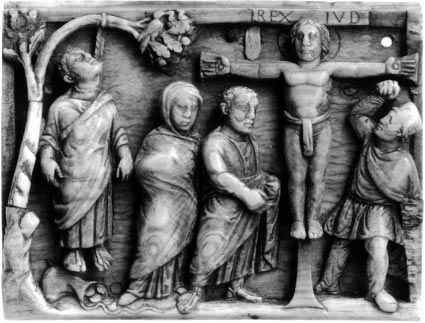 1958.e5_p60-75 20.4.2000 16:40 Strana 73KAPITOLA 5JEŽIŠ, TRPIACI SYN BOŽÍ73FPOObrázok 5.3Jedno z prvých zachovaných zobrazení Ježišovho ukrižovania z miniatúrneho panelu zo slonoviny zo štvrtého storočia.skôr, než bude hrob odvalený. Idempredkov svojim učeníkom. Moderní vedci sú zjednotení,vnútri nájdu mladého muža v bielom rúchu, ktorýavšak pri uznaní tejto koncovky ako sekundárnejhovorí, že Ježiš vstal z mŕtvych. Dáva im pokyn(pozri kapitolu 29). Niektorí navrhli namiesto toho,povedz učeníkom a Petrovi, že Ježiš ide dopreduže predpokladáme, že posledná strana evanjeliaz nich do Galiley a kam majú ísťnejako sa stratil (čo robí otáznevidieť ho (16:1–7). Potom príde to úchvatnépredpoklad, okrem iného, že evanjeliumzáver. Ženy utekajú z hrobu a hovoriabol napísaný na samostatných stranách namiesto zvitku).nikto nič, „lebo sa báli“ (16:8).Tieto rôzne vysvetlenia Markovho konca,Kresťanskí čitatelia od nepamäti majúvšak môže byť zbytočné. Mark oddaný podvodu -bol týmto záverom šokovaný a zdesený.značné úsilie preukázať, že diskAko by to mohlo skončiť bez toho, aby to učeníci počuliPles nikdy nedokázal pochopiť, čo tým Ježiš myslelJežiš bol vzkriesený? Ako mohli zostať vo vnútrikeď hovoril o umieraní a opätovnom vstávaní.ich nevedomosť? Ženy to určite museli povedaťNikdy to nepochopia, až do konca.niekto. V ranej cirkvi niektorí odpisovatelia tohtoMarkovi čitatelia však rozumejú. V skutočnosti oniEvanjelium bolo tak odložené koncom, že onipochopiť veľa vecí – o tom, kto je Ježiš skutočný –pridali jeden zo svojich a pridali dvanásť dodatkov –ly je o tom, ako bol úplne nepochopený...verše, ktoré opisujú niektoré z Ježišových zjavení –stál, o tom, ako jeho posolstvo malo ísť do1958.e5_p60-75 4/20/00 16:40 Page 7474NOVÝ ZÁKON: HISTORICKÝ ÚVODpohanov a o tom, čo to znamená pre tých, ktorík Ježišovmu náboženstvu, judaizmu. Aj oni prišliverte v neho, že je jeho učeníkmi.uctievali židovského Boha a videli v Ježišovižidovského mesiáša, ktorého smrť priniesla spásu nielen Židom, ale celému svetu.Je možné, že táto komunita pokračovalaZÁVER:zažiť otvorený konflikt s miestnou židovskou syná-MARK A JEHO ČÍTATELIAgogue, ktorý aktívne odmietal tieto kresťanské tvrdeniao Ježišovi. A môže sa stať, že tento konflikt priMôžeme rozhodnúť, kto sú pôvodní čitatelia tohtočasy sa zmenili na škaredé. To by vysvetľovalo, prečo MarkEvanjelium pravdepodobne bolo? Je nemožné, samozrejme,zdôrazňuje, že najmä židovskí vodcovianaučiť sa o nich veľmi veľa. Náš jediný evi-Farizeji nepochopili Ježiša a tento výklad pochádza zo samotného Evanjelia a dospeli k záveru:jeho zníženie zahŕňa vysoké náklady. Pre Marka:na týchto štíhlych základoch bude nevyhnutneponížiť Ježiša nie je vstupenkou do slávy, je to cesta k nemubyť predbežný. Ale existuje niekoľko náznakov obochutrpenie; byť učeníkom neprináša povýšenieo prvých čitateľoch a o Markovom zastrešení —ale poníženie a bolesť.mám o nich obavy a ukončím túto diskusiuMark však zdôrazňuje, že utrpeniecussion tým, že ich zváži.nebude trvať večne. V skutočnosti by to nevydržaloZdá sa, že prví čitatelia tohto evanjelia malidlhý. Tak ako bol Ježiš potvrdený, tak budeboli kresťania z Markovej komunity, väčšina z nichjeho verných nasledovníkov. A koniec sa blížil (9:1).kto by bol negramotný, a teda „čítal“Markovi to mohol navrhnúť prúdevanjelium tým, že si ho vypočujete čítať (pozri rámček 3.1). Oniudalosti: mnohí učenci veria, že Evanjelium boloočividne býval mimo Palestíny a malnapísané v raných fázach židovskej vojnyGréčtina ako ich primárny jazyk. Existujú stopyproti Rímu (66 – 70 n. l.), na konci rv evanjeliu, že väčšina z nich sa neobrátila –ktorým bol zničený aj samotný chrám. Robí totoed ku kresťanstvu z judaizmu, najvýraznejšievojna značí začiatok konca, predpovedaný oz toho v 7:3–4, kde Marek musíJežiš sa určite vyskytne počas životavysvetliť farizejský zvyk umývania rúkniektorí z jeho učeníkov (pozri 8:38 – 9:1 a všetky v kap.pred jedlom na slávnostnú očistu. Pred-13)? Vskutku, pre komunitu Markan, Synak by boli jeho poslucháči Židia, urobili by točloveka bol pri bráne, pripravený zjaviť sa –tento zvyk už poznajú a Mark nieance. Tí, ktorí sa hanbili za Ježišove slovátreba to vysvetliť. Čo je ešte zaujímavejšiebude zahanbený, keď Syn človekaZdá sa, že Mark to nepochopilprišiel; tí, ktorí prijali jeho slová a stali saprax: tvrdí, že po nej nasledovali „všetcijeho nasledovníci by potom vstúpili do slávy. Len akoŽidia.” Zo starých židovských spisov to viemeMarkov Ježiš možno úplne nepochopiltoto jednoducho nie je pravda. Z tohto dôvodu mnohívýznam jeho vlastného ukrižovania, tak istovedci dospeli k záveru, že ním bol aj samotný MarkKresťanské spoločenstvo v súčasnosti zažívanie židovský.fering nemusí pochopiť jeho plný význam. Ale ulti-Mnohé z Markových tradícií sú však protiich bolesť povedie k vykúpeniu. Toto jezaujatý ukazovaním Ježišovho židovstva alen jedno z Markových paradoxných tvrdeníZdá sa, že predpokladajú prísne židovské presvedčenie aevanjelium.praktík. Ako to môžeme vysvetliť? Mnohé zMarkov príbeh o Ježišovi je plný takýchto para-ústne tradície nachádzajúce sa v tomto evanjeliu sa musia vrátiť späťdoxes: slávny mesiáš je ten, kto trpík prvým židovským nasledovníkom Ježiša, ktoríhanebná smrť; povznesenie prichádza v bolesti, sal-stelesňovali v nich svoje vlastné presvedčenia a obavy.vácia cez ukrižovanie; získať svoj život jedenAko sa príbehy odovzdávali, ich židovský charakter –musí to stratiť; najväčší sú najskromnejší; naherec bol zachovaný. Mark a mnoho ľudí v jehonajmocnejší sú otroci; prosperita nie je akongregácia (niektorí z nich Židia?) konvertovali napožehnanie, ale prekážka; odchod z domu respviera v Ježiša, ktorá nutne zahŕňala konvertovanie –pole alebo rodina prináša stonásobok domov a 1958.e5_p60-75 20.4.2000 16:40 Strana 75KAPITOLA 5JEŽIŠ, TRPIACI SYN BOŽÍ75polia a rodiny; prvý bude posledný a poslednýzmysel pre komunitu, ktorá o tom vienajprv. Tieto lekcie poskytujú nádej pre komunituMesiáš, Boží Syn, bol odmietnutý a zosmiešňovanýktorá je v utrpení utrpenia, prežívaniea zabitý, len aby bol potvrdený Bohom, ktorýsociálne narušenia prenasledovania. Robia par-vzkriesil ho z mŕtvych.NÁVRHY NA ĎALŠIE ČÍTANIEHooker, Morna Posolstvo Marka. Londýn: Epworth,Sanders, EP a Margaret Davies. Štúdium synoptika1983. Veľmi pekný prehľad toho najvýznamnejšiehoevanjelia. Philadelphia: Trinity Press International,črty Markovho evanjelia; ideálne pre začínajúcich študentov.1989. Podrobná a dôkladná diskusia oSynoptický problém a hlavný vedeckýprístupy ku každému z troch synoptických evanjelií; preKingsbury, Jack D. Christológia Markovho evanjelia.pokročilých študentov.Philadelphia: Pevnosť, 1983. Užitočná diskusia oMarkov pohľad na Ježiša z literárno-kritickej perspektívyktorý hľadá kľúče k významu textu vTolbert, Mary Ann. Zasievanie evanjelia: Markov svet vtok rozprávania.Literárno-historický pohľad. Minneapolis: Pevnosť, 1989. Prenikavá a provokatívna štúdia Markaliterárna technika a metóda, ktorá sa snaží pod...Matera, Frank J. Čo hovoria o Markovi? Nový stojí celý príbeh Markovho evanjelia vo svetleYork: Paulist, 1987. Vynikajúci prehľad modernyliterárne konvencie jej prostredia prvého storočia; najlepšieštipendium na Marka, pre začínajúcich študentov.vhodné pre pokročilých študentov.Nickle, Keith. Synoptické evanjeliá: Konflikt a konsenzus.Wrede, William. Mesiášske tajomstvo. Trans. JCG Greig.Atlanta: John Knox, 1980. Jeden z najlepších úvodov –Cambridge: Clarke, 1971. Klasická Markova štúdianáročné diskusie o pozadí a posolstveliterárna technika a teologická agenda, zatri synoptické evanjeliá.pokročilých študentov. 1958.e6_p76-83 20.4.2000 16:41 Strana 76KAPITOLA 6Synoptický problém a jeho význam pre interpretáciuMETÓDY PRE„Redaktor“ je niekto, kto upravuje text;ŠTUDOVANIE EVANJELIÍ„redakčná kritika“ je štúdia o tom, ako autorivytvorili literárne dielo úpravou alebo úpravou –Teraz, keď sme študovali jeden z prvýchich informačných zdrojov. PodkladKresťanské evanjeliá, môžeme urobiť krok späť ateória metódy je jednoduchá. Autorpremýšľať o tom, čo sme urobili. Pri analýze Markaupraví zdroj informácií len pre oblasťZačal som stanovením žánru knihy,syn – prečo meniť to, čo hovorí zdroj, ak ánoargumentujúc, že to bol druh grécko-rímskej biogra-prijateľné tak, ako to je? Ak sa dosť zmení bodphy a potom sa spýtal, ako by mohol informovaný čitateľrovnakým smerom sa nám možno podarí odhaliťpochopiť jeho posolstvo. Tento hypotetický čitateľhlavné obavy a dôrazy redaktora.bol ten, kto poznal žáner knihyEvanjelia môžeme podrobiť redakciipracuje a kto mal všetky základné informácie –analýzy, pretože sme presvedčení, že ich autorisvet prvého storočia, ktorý autorpri vytváraní svojich rozprávaní použili skutočné zdroje;zdá sa predpokladať.to znamená, že väčšinu svojich príbehov si nevymysleliLiterárny teoretik by tento prístup identifikovalsami. Navyše sme si tým relatívne istíako jeden druh „kritiky odozvy čitateľa“. Pre našeaspoň jeden z týchto zdrojov stále prežíva. Ak chcete daťúčely, keďže sa však metóda zameriava na avec plešatá: väčšina učencov verí, že Matúšliterárny žáner textu v jeho historickom kontexte, Ia Lukáš použil ako zdroj Evanjelium podľa Markabude to nazývať „literárno-historická metóda“. Je to podľamnohé z ich príbehov o Ježišovi. Tým, že uvidíte akonie je samozrejmé, že literárnohistorickýtieto príbehy upravili, sme schopní určiťmetóda je najlepší spôsob, ako pristupovať k textu zich charakteristické dôrazy. Na zdôvodnenie metódy,staroveku. Naozaj, väčšina čitateľov Novéhomusíme to samozrejme začať demonštrovaťTestament to nikdy nepoužil! Ale v mnohýchMatúš a Lukáš použili ako zdroj Marka.rešpektuje, že je nadradený iným spôsobom čítaniatext; je to napríklad lepšie, ako si to myslieťhistorický kontext toho, čo autor hovorí, prípSYNOPTICKÝ PROBLÉMliterárny žáner, ktorý autor používa, sú čdôležitosť správy. V rovnaký čas,Matúš, Marek a Lukáš sa často nazývajúexistujú aj iné spôsoby okrem literárnohistorického"Synoptické evanjeliá." Je to preto, že tak majúštudovať text. V tejto kapitole ustanovímveľa spoločných príbehov, ktoré sa dajú umiestniťteoretické základy pre použitie inej metódy, ktorávedľa seba v stĺpcoch a „videné spolu“ (sa teší veľkej obľube medzi vedcamidoslovný význam slova „synoptický“). Naozaj,evanjelií. Tradične sa volalonielen tieto evanjeliá hovoria mnohým o tom istom„reakčná kritika“.príbehy, často to robia pomocou rovnakých slov.76 1958.e6_p76-83 20.4.2000 16:41 Strana 77KAPITOLA 6SYNOPTICKÝ PROBLÉM A JEHO VÝZNAM PRE INTERPRETÁCIU77Tento jav je prakticky nevysvetliteľný, pokiaľpríbehy sú odvodené z bežnej literatúryMarkaQzdroj. Pre ilustráciu uvažujme o modernej paralele. V priebehu rokov ste si to nepochybne všimliže keď sú všetky noviny, časopisy a knihyopisujú tú istú udalosť, robia to inak.Vezmite si ľubovoľné tri noviny zo včera aporovnať ich zaobchádzanie s rovnakou novinkou.MMatúšLukeLV žiadnom bode nebudú obsahovať celé odsekyktoré sú od slova do slova rovnaké, pokiaľ sa nestanú-Obrázok 6.1Hypotéza štyroch zdrojov.pero citovať rovnaký zdroj, napríklad anrozhovor alebo prejav. Tieto rozdiely sa vyskytujúpretože každý autor chce zdôrazniť istéMatúš a Lukáš. Navyše, obe tietoveci a má svoj vlastný spôsob písania.iné evanjeliá mali prístup k inému zdroju, tzvKeď zistíte, že dva papiere majú presneQ (z nemeckého slova pre „zdroj“, Quelle ). Qten istý účet, viete, že majú jednoduchoposkytol Matúšovi a Lukášovi príbehy, ktoréreprodukoval funkciu odinakiaľ. Totomajú spoločné to, čo nie sústane sa napríklad vtedy, keď vyberú dve novinynájdený v Markovi. Navyše, Matthew mal zdrojrovnakú novinku od Associated Press.(alebo skupina zdrojov) jeho vlastných, z ktorých onPodobnú situáciu máme aj s evanjeliami.kreslil príbehy, ktoré sa nenachádzajú v žiadnom z iných evanjelií.Sú tam pasáže, ktoré zdieľajú Matúš, Marek aVedci jednoducho označili tento zdroj (aleboLuke, ktoré sú doslovne rovnaké. To môže byť zriedkavé -zdroje) M (pre Matúšov špeciálny zdroj).možno vysvetliť, pokiaľ ich nenakreslili všetci trajaPodobne aj Luke mal zdroj (alebo skupinu zdrojov)účty zo spoločného zdroja. Ale čo to bolo?za príbehy, ktoré rozpráva len on; nie je prekvapujúce, že totoOtázku komplikuje skutočnosť, žesa nazýva L (Lukášov špeciálny zdroj). Preto, súhlas -Synoptici nielen s jedným vo veľkej miere súhlasiaPodľa tejto hypotézy sa za našou hypotézou skrývajú štyri zdrojeiný, tiež nesúhlasia. Existuje niekoľko príbehovtri synoptické evanjeliá: Marek, Q, M a L (pozrinachádza sa vo všetkých troch evanjeliách, iné len vobrázok 6.1).dva z troch a ďalšie sa nachádzajú iba v jednom.Základným kameňom tejto hypotézy je teória –Navyše, keď všetky tri evanjeliá zdieľajú to istéry, že Matúš aj Lukáš použili Marka. mypríbeh, niekedy ho dávajú presne to istépreto začnite našu diskusiu zváženímformulácie a niekedy to formulovať inak. Aargumenty, o ktorých vedci vo všeobecnosti zistiliniekedy to dvaja povedia rovnakopresvedčivé o „Markanovej priorite“.a tretí to povie inak. Problémako vysvetliť rozsiahle dohodya nezhody medzi týmito tromi evanjeliami súArgumenty pre Markanovu prioritunazývaný „synoptický problém“.Za posledné storočie existujú tri argumentyVedci navrhli množstvo teóriísa ukázalo ako veľmi presvedčivé pre založenie Mark'sv priebehu rokov vyriešiť synoptický problém.priorita pre Matúša a Lukáša:Mnohé z teórií sú mimoriadne zložitéa úplne nepravdepodobné. Na úvod doVzory dohody.Keďže hlavným dôvodom preproblém, nemusíme si robiť starostimyslieť si, že evanjeliá majú spoločný zdroj, jeso všetkými týmito riešeniami. Namiesto toho sa sústredímeich doslovné dohody, má zmysel skúmať –na tú, ktorú väčšina vedcov prijalao povahe týchto dohôd s cieľom rozhodnúťako najmenej problematické. Toto vysvetlenie jektorú z kníh použili ďalšie dve. Ak tyniekedy nazývaná „hypotéza štyroch zdrojov“.mali urobiť podrobné porovnanie slova-pre-Podľa tejto hypotézy bol Mark prvýslovné dohody medzi týmito evanjeliami, zaujímavosť –Evanjelium, ktoré sa má napísať. Používali ho obajaobjavil by sa vzor. Niekedy všetky tri 1958.e6_p76-83 4/20/00 16:41 Page 7878NOVÝ ZÁKON: HISTORICKÝ ÚVODEvanjeliá rozprávajú príbeh presne tým istým spôsobom.Možno sa vám uľaví, keď si spomeniete, že nejdemeTo sa dá ľahko vysvetliť; stalo by sa tostarať sa o zložitosť problému.vždy, keď si dvaja z autorov požičali svoj účetod najskoršieho a ani jeden sa nezmenilSekvencia rozprávania.Jeden z najviacto. Niekedy sa všetky tri evanjeliá líšia. Toto by bolonápadným aspektom synoptického problému je tostalo vždy, keď dvaja autori, ktorí si požičaliaj keď Matúš a Lukáš nie častopríbeh to každý zmenil rôznymi spôsobmi. nakoniecdohodnúť sa proti Markovi v znení sto—niekedy sú dve z troch úplne rovnaké, aleries, ktoré všetci traja zdieľajú, rozširujú...tretí sa líši. To by sa stalo, keď obajasive sa zhodujú v znení príbehov, ktoré nie súneskorší autori si príbeh požičali, ale iba jeden z nichnájdený v Markovi. Napríklad aj Matúš ajzmenili to; v tomto prípade jeden z redaktorovLukáš má verzie modlitby Otčenáš aby súhlasil so znením jeho zdroja, aBlahoslavenstvá. Väčšina, ale nie všetky, z týchto ďalších sto-iný by nie.ries sú Ježišove výroky. Neskôr budeme pokračovať vV tejto konečnej situácii určité vzorcedôkazy, ktoré naznačujú, že Matúš a Lukášk dohode zvyčajne dochádza medzi synoptikmimusel dostať tieto príbehy zo zdrojaevanjelia. Niekedy sa o to podelia Matthew a Marekvedci nazývajú Q. Čo je významné v súčasnostiznenie príbehu, keď sa Luke líši, a niektoré-styčný bod je, že aj príbehy, ktoré nenájdete v Markovikrát Mark a Luke zdieľajú formuláciu kedynaznačujú, že Marek bol zdrojom pre Matúša aMatúš sa líši. Ale nájsť ho je veľmi zriedkavéLuke. Tento záver je založený na postupnostiMatúš a Lukáš zdieľajú znenie príbehupríbehy nájdené v týchto dvoch evanjeliách.nachádza sa aj v Markovi, keď sa Mark líši. Prečo?Matúš a Lukáš často uvádzajú príbehy obolo by toto?ich evanjeliá v rovnakom poradí (toto urobil Ježiš,Ak by bol Matúš zdrojom pre Marka a Lukáša,potom urobil to, potom povedal toto atď.).alebo keby bol Lukáš zdrojom Matúša a Marka,Zvláštne je, že keď to zachovajútento vzor by ste asi nedostali. Zvážterovnaká postupnosť, je to takmer vždy s príbehmi, ktorétieto príklady. Ak Matúš aj Lukáš používalisa nachádzajú aj u Marka. Ostatné príbehy, ktoréMarka, potom sa niekedy obaja rozmnožilizdieľajú dve evanjeliá – teda tie, ktoré sa nenachádzajú vrovnaké znenie. Preto niekedy všetky triMark — sú prakticky v každom prípade umiestnené vsúhlasiť. Niekedy by obaja zmenilirôzne miesta ich rozprávaní.z ich vlastných dôvodov. Preto všetkoAle prečo by to bolo? Najlepšie vysvetlenietri sa niekedy líšia. Niekedy Matúšje, že Matúš a Lukáš používali Marka ako jeden celokby zmenil Markov účet, keď ho Luke opustilich zdrojov a mali aj iný zdroj, ktorýrovnaký. Preto niekedy Mark a Lukezapojili sa do naratívneho rámca Markasúhlasiť proti Matúšovi. A niekedy aj Lukena rôznych miestach. To znamená, nemať žiadneby zmenil Markov účet, keď Matthew odišieloznačenie z Markovho evanjelia, kde sú tradícieto isté. Preto Matthew a Marek niektorí...ako by to mala modlitba Otčenáš alebo blahoslavenstváčasy súhlasia proti Lukovi.zapadajú do Ježišovho života, každý autor ich vložilDôvod potom, že Matúš a Lukáš zriedkakdekoľvek uznal za vhodné. Takmer nikdy všaksúhlasiť proti Markovi v znení nájdených príbehovpríbehy sa odohrávajú na rovnakých miestach.vo všetkých troch je to, že Mark je zdrojom týchto sto-Táto zvedavosť postupnosti sotva môže byťries. Pokiaľ sa Matthew a Luke náhodou nestanú...vysvetlil, ak Mark nebol jedným zo zdrojov preperom, aby sa v nich urobili presne tie isté zmenyMatúš a Lukáš. Predstavte si na chvíľu rozdiel –zdroj (čo sa občas stáva, ale nieiný scenár, ktorého zdrojom bol Matthewbežne a nie vo veľkom), nemôžuMarek a Luke. V tomto hypotetickom prípade Markobaja sa líšia od zdroja a súhlasia s tým, že jeden sa musel rozhodnúť odstrániť niektoré z Matthewovýchďalší. Skutočnosť, že sa zriedka líšia odpríbehy (keďže jeho evanjelium je oveľa kratšie akoOznačte pri vzájomnom súhlase naznačujeMatúša). Mnohé z týchto Mattheanových príbehov, ktoréže Mark musel byť ich zdrojom.Vynechané Marka si však Lukáš ponechal. 1958.e6_p76-83 20.4.2000 16:41 Strana 79KAPITOLA 6SYNOPTICKÝ PROBLÉM A JEHO VÝZNAM PRE INTERPRETÁCIU79Ale keď Luke skopíroval Matúša, prečo by to robilkondenzátor. Záver, ktorý väčšina vedcovpreskupili presne tieto príbehy? To znamenádosiahli, teda je, že Markovo evanjelium jepovedzte, prečo by Luke preskupoval len tieprvý, ktorý bol napísaný a že bol použitýpríbehy, ktoré sa Mark neobťažoval skopírovať, kýmnezávisle od Matúša aj Lukáša.príbehy, ktoré Mark skopíroval, zostali rovnaképoradie?Je takmer nemožné myslieť si, že LukeZdroj Qfungoval týmto spôsobom (alebo Matúš, ak by to bol LukášAkonáhle je Mark ustanovený ako pred Matúšom azdroj pre neho aj pre Marka). Preto,Luke, hypotéza Q sa prirodzene navrhuje.ďalšie príbehy Matúša a Lukáša, ktoré sa vyskytujúMatthew a Luke majú príbehy, ktoré sa v nich nenachádzajúna rôznych miestach v ich rozprávaní naznačujú, žeMarka a v týchto príbehoch sa občas zhodnúMark bol jedným z ich zdrojov, do ktorých saslovo za slovo. Odkiaľ pochádzajú tieto príbehy?obaja vložili tieto ďalšie príbehy.Je nepravdepodobné, že jeden z autorov použil Marka,pridal niekoľko vlastných príbehov, a že jehoCharakteristika zmien. Jeden posledný argument -účet potom slúžil ako zdroj pre druhý. Akment, ktorý je typicky pokročilý pre Markan priori –toto bol prípad, nevedeli by sme to vysvetliťty je, že druhy rozdielov v znenífenomén uvedený vyššie, že tieto príbehyktoré možno nájsť medzi tromi evanjeliami,nachádzame u Matúša a Lukáša, ale nie u Markaže Matúš a Lukáš použili Marka ako zdroj.takmer vždy vložili títo iní autori doNiektoré z týchto argumentov sú opäť skôr technické –iný sled Markovho rozprávania. Prečo?cal; tu jednoducho vysvetlím problémy všeobecneby autor sledoval postupnosť jedného z jehopodmienky.zdrojov, okrem príbehov, ktoré sa v jehoNiekedy Mark používa grécky štýl písaniainý? Je pravdepodobnejšie, že tieto príbehy bolije to trochu nešikovné alebo neestetickéčerpané z iného zdroja, ktorý už neexistuje,potešujúce, niekedy používa nezvyčajné slová respzdroj, ktorý vedci označili ako Q.frázy a niekedy prezentuje ťažké myšlienky.Bez ohľadu na extravagantné tvrdenia oV mnohých prípadoch však tieto problémy súniektorých učencov jednoducho nevieme celénenájdený, keď Matúš alebo Lukáš rozprávarozsah alebo charakter Q (pozri rámček 6.2). Je pravdepodobné -rovnaké príbehy. Tento rozdiel naznačuje, že Markna metodologické účely ho najlepšie definovaťbol prvý z troch, ktorý bol napísaný. Tedapresne ako materiál zdieľaný Matúšom a Lukášompovedať, bolo by ťažké pochopiť prečoto sa nenachádza ani u Marka. Je to naozaj štrajk -Mark by zaviedol nepríjemnú gramatiku alebo aže takmer všetok tento materiál obsahuje napr.zvláštne slovo alebo ťažká myšlienka do pasáže, ktoráJežišove slová. Existujú však minimálne dva príbehypôvodne nepredstavoval žiadny problém, ale je dobre vidieťzahrnuté: úplný príbeh Ježišových troch pokušeníprečo mohol Matúš alebo Lukáš chcieť odstrániť púšť (Mt 4:1–11; Lukáš 4:1–13;mať takéto problémy. Je preto pravdepodobnejšie,Marek má len krátku zmienku o pokušení,že Mark bol prvý a že bol neskôr upravenýMarek 1:12–13) a príbeh o uzdraveníjedným alebo oboma ďalšími autormi (pozri rámček 6.1).stotníkov sluha (Mt 8:5–10; Lukáš 7:1–10).Posledným a súvisiacim bodom je, že Mark je tenVäčšina vedcov si myslí, že Q musel byť anajkratší z troch synoptikov. Keby mal autorpísomný dokument; inak je to ťažképoužil jeden z iných ako svoj zdroj, prečo by ajvysvetliť také dlhé úseky doslovnej dohodyodstránili ste toľko dobrých príbehov? Urobilmedzi Matúšom a Lukášom. Nie je isté,chcete vyrábať kratšiu verziu životnostiavšak, že Matúš a Lukáš mali Q v pred-Ježiš? Môže to znieť vierohodne, ale dôkladná skúška –v podstate v rovnakej forme: mohli to mať vinácia evanjeliových textov ukazuje, že to tak nemôže byťtrochu iné vydania. To isté môže byť pravdasprávne: takmer v každom prípade Mark aich ďalšieho zdroja, Evanjelia podľa Marka.Matthew rozpráva ten istý príbeh, ten Markov je dlhší.Napokon, väčšina vedcov je presvedčená, že oMark sa teda nezdá byť dielom adve evanjeliá, ktoré využívali Q, je pravdepodobnejšie Lukáš 1958.e6_p76-83 4/20/00 16:41 Page 8080NOVÝ ZÁKON: HISTORICKÝ ÚVODNIEČO NA ZAMYSLENIERámček 6.1 Riešenie problémov:Jedna potenciálna ťažkosť na Markovom účtePre jednoduchú ilustráciu potenciálnych ťažkostí v Markovom rozprávaní, ktoré napraví jeden z ďalších synoptikov, zvážte otvorenie príbehu o bohatom mladom vládcovi. (Príbeh je v skutočnosti trochu nesprávne pomenovaný: hoci je tento muž bohatý vo všetkých troch prípadoch, iba v Matúšovi sa hovorí, že je mladý a iba v Lukášovi sa hovorí, že je vládcom! Pozri Mt 19:20 a Lukáš 18 :18).Matúš 19:16–17Marek 10:17–18Potom k nemu niekto prišiel a povedal.Keď sa vydal na cestu, muž„Učiteľ, aký dobrý skutok musím urobiť?pribehol, pokľakol pred ním a spýtal sa ho:mať večný život?" A on mu povedal:„Dobrý učiteľ, čo musím urobiť, aby som zdedil„Prečo sa ma pýtaš, čo je dobré?večný život?" Ježiš mu povedal: „Prečo?Dobrý je len jeden. Ak tyhovor mi dobre? Nikto nie je dobrý okrem Bohachcieť vstúpiť do života, udržať com-sám. Poznáte prikázania. . . .“príkazy. . . .“Ak by ste mali porovnať tieto správy s tým, čo nájdete v Lukášovi 18:18 – 19, zistili by ste, že Lukáš takmer slovo za slovom súhlasí s Markom (okrem úvodu k scéne). To znamená, že Marek, a nie Matúš, musel byť zdrojom Lukáša, keďže jediným dôvodom, prečo si myslieť, že niektoré z týchto evanjelií je zdrojom pre ostatné, je ich ústna zhoda. Ale bol Matúš zdrojom pre Marka alebo bol Marek zdrojom pre Matúša?Jednou zo zaujímavých vecí na tejto pasáži je, že muž, ktorý sa približuje k Ježišovi, používa výraz „dobrý“ v oboch správach, ale v Matúšovi ho používa na označenie „skutku“, ktorý musí urobiť, zatiaľ čo v Markovi ho používa na označenie Ježišovi. Výsledkom je, že nasledujúci dialóg v Markovi dáva zmysel: Ježiš chce vedieť, prečo ho ten človek nazval dobrým, keď dobrý je iba Boh. Ale tok dialógu v Matúšovi sa zdá byť trochu zvláštny: prečo by mal Ježiš namietať proti tomu, aby sa ho muž pýtal na to, čo je dobré, na základe toho, že iba Boh je dobrý?Jedným zo spôsobov, ako pochopiť úpravu príbehu, je myslieť si, že Matúšov dialóg sa stal spletitým, pretože posunul prídavné meno od Ježiša k skutku, ktorý treba urobiť. Tým prerušil tok rozhovoru. Čo by ho prinútilo urobiť zmenu? Jednou z možností je, že v Markovom príbehu bolo niečo, čo ho znepokojovalo. Pri bližšom skúmaní možno zistíte, čo to bolo. Jedným zo spôsobov, ako čítať (alebo nesprávne čítať) Markovu správu, je myslieť si, že Ježiš tvrdí, že nie je dobrý („Prečo ma nazývaš dobrým? Neexistuje nikto dobrý okrem Boha!“) Ak by si Matúš uvedomil, že Ježišove slová by mohli byť prijaté týmto spôsobom mohol mierne zmeniť účet jednoduchým presunutím prídavného mena „dobrý“.než Matúš, aby sa zachoval jeho originálOznačte kapitoly 1, 2, 4 a 5 do jedného veľkého stĺpca –sekvencie. Je to najmä preto, že keď Matúšprednáška o zázrakoch v Matúšovi 8 – 9. Ak totopoužíval Marka, často sa zhromažďoval v jednomsklon k reorganizácii podobných druhov príbehovmiesto príbehy roztrúsené po celom jeho Markanebol tiež v práci pri jeho liečbe Q, to byzdroj. Ako veľmi známy príklad, Matthewdáva zmysel, že Matthew kombinuje rôzne výroky –zhromaždené zázračné príbehy rozptýlené po celom sveteJežišove slová rozptýlené v rôznych častiach 1958.e6_p76-83 4/20/00 16:41 Page 81KAPITOLA 6SYNOPTICKÝ PROBLÉM A JEHO VÝZNAM PRE INTERPRETÁCIU81NIEKTORÉ ĎALŠIE INFORMÁCIERámček 6.2 Obsah QNemôžeme poznať celý obsah Q, ale to len zriedka zastavilo vedcov v pokusoch.Jedným z populárnych a rozšírených názorov je napríklad to, že Q neobsahovalo rozprávanie o umučení, ale pozostávalo výlučne z Ježišových výrokov, a preto bolo veľmi podobné evanjeliu . Tomáša, zbierka 114 Ježišových výrokov bez akýchkoľvek príbehov o jeho skutkoch alebo skúsenostiach a bez zmienok o jeho smrti a zmŕtvychvstaní. S týmto pohľadom sa budem podrobnejšie zaoberať v 12. kapitole, keď rozoberám Tomášovo evanjelium.Napriek bujarým tvrdeniam niektorých vedcov nemôžeme úplne vedieť, čo Q obsahoval, pretože dokument sa stratil. Máme k nemu prístup iba prostredníctvom materiálov, ktoré sa Matthew a Luke rozhodli zahrnúť do svojich účtov, a bolo by hlúpe si myslieť, že jeden alebo obaja zahrnuli celý dokument. V skutočnosti, ak by len jeden z nich obsahoval pasáž z Q, potom by sme nemali žiadne pevné dôvody na to, aby sme vedeli, že pochádza z Q a nie, povedzme, z M alebo L. Je celkom možné, že Q mal napríklad príbeh o vášni. a že ani Matúš, ani Lukáš sa ho nerozhodli použiť, alebo že len jeden z nich sa rozhodol tak neurobiť (takže niektoré verše Matúšovho alebo Lukášovho rozprávania o umučení, ktoré sa nenachádzajú u Marka, v skutočnosti pochádzajú z Q). Zároveň je rovnako možné, že Q boli takmer výlučne výroky, bez príbehu o vášni (alebo takmer akéhokoľvek iného príbehu). To sa, žiaľ, nikdy nedozvieme, pokiaľ sa, samozrejme, samo Q náhodou neobjaví!Medzi materiálmi, o ktorých môžeme povedať, že sa našli v Q, sú niektoré z najpamätnejších pasáží v evanjeliách, vrátane nasledujúcich (pre jednoduchosť sú uvedené verše len od Lukáša): — Kázanie Jána Krstiteľa (Lukáš 3:7 -9, 16-17)— Tri pokušenia na púšti (Lukáš 4:1–13)— Blahoslavenstvá (Lukáš 6:20–23)— Príkaz milovať svojich nepriateľov (Lukáš 6:27–36)— Príkaz nesúdiť druhých (Lukáš 6:37–42)— Uzdravenie stotníkovho otroka (Lukáš 7:1–10)— Otázka Jána Krstiteľa vo väzení (Lukáš 7:18–35)— Modlitba Pána (Lukáš 11:2–4)— Potreba nebojácneho vyznania vo svetle prichádzajúceho súdu (Lukáš 12:2–12)— Príkaz nestarať sa o jedlo a oblečenie (Lukáš 12:22–32)— Podobenstvo o nevernom otrokovi (Lukáš 12:39–48)— Vstup do kráľovstva tesnými dverami (Lukáš 13:23–30)— Podobenstvo o veľkej svadobnej hostine (Lukáš 14:15–24)Luke. Blahoslavenstvá a Otčenáš, zaZdroje M a Lpríklad, sú v rôznych častiach Lukáša (kap.Ešte menej sme informovaní o zdrojoch des-6 a 11), ale sú spojené ako súčasťpodnietil M a L. Keďže ide o zdroje, ktoré pre-Kázeň na vrchu u Matúša (kap. 5–6).materiál, ktorý sa nachádza v Matúšovi alebo LukášoviBolo by menej zmysluplné myslieť si, že Luke arbi...sám, nie je s čím porovnávať intento druh jednoty dočasne narušil. Lukova verziaaby rozhodli o ich základnom charaktere. My nieje teda pravdepodobne bližšie k origináluvedieť napríklad, či M (alebo L) bolo len jednosekvencia príbehov v Q.zdroj alebo skupina zdrojov, či už to bolo napísané 1958.e6_p76-83 4/20/00 16:41 Page 8282NOVÝ ZÁKON: HISTORICKÝ ÚVODdesať alebo ústne. Môže predstavovať jeden dokumentMETODICKÝk dispozícii autorovi Matúša (alebo Lukáša), prípVÝZNAMniekoľko dokumentov, alebo množstvo príbehov, ktoréHYPOTÉZA ŠTYROCH ZDROJOVboli prenesené perorálne alebo kombináciou všetkýchtieto veci. Je jasné, že tieto príbehyAko som už naznačil, synoptický problém jeprišiel odniekiaľ, pretože sa to zdá nepravdepodobnédôležitý, pretože ak máme zdroj autora,že si ich autori evanjelií jednoducho vymysleli.môžeme určiť, ako to zmenil, a vieme...V týchto špeciálnych zdrojoch sú zahrnuté niektoré z nichTo, ako to zmenil, nám môže napovedaťnajznámejšie pasáže nášho Nového zákonajeho prvoradé dôrazy. Ak Matúš naprevanjelia. Napríklad príbehy od M zahŕňajúzmenil príbeh, ktorý našiel v Markovi, môžeme to predpokladaťnávšteva mudrcov (Mt 2:1–12), let dojeho zmeny nám hovoria niečo o jeho vlastnej teológii –Egypt (Mt 2:13–23), Ježišove pokyny o almužnách –gy alebo záujmy. To neznamená, že zmenydávanie a modlitba (Mt 6:1–8) a jeho podobenstvá oktoré Matúš a Lukáš uviedli do príbehovpoklad ukrytý v poli (Mt 13:44),Marka sú jediné veci, ktoré by nás mali zaujímaťdrahocenná perla (Mt 13:45–46), vlečná sieťkeď sa pokúšajú vykladať ich evanjeliá. Ani nie je(Mat 13:47–50), nemilosrdný sluha (Matpovedať, že kritika redakcie, štúdium toho, ako tieto18:23–35) a desať panien (Mt 25:1–12).autori použili svoje zdroje, je jediný vhodnýMedzi príbehy čerpané z L patrí narodeniespôsob, ako sa k nim priblížiť. Práve naopak, mohli smeJána Krstiteľa a zvestovanie Máriirovnako dobre si preštudujte Matúša (alebo Lukáša).(Lukáš 1:5–80), pastieri navštevujúci dieťaliterárnohistorická metóda, ktorú sme použili pre Marka;Ježiš, predstavenie v chráme a Ježiša ak sme štúdiu vykonali s dostatočnou starostlivosťou,ako dvanásťročný (Lukáš 2:1–52), vychovávanieodhalili by sme mnohé z tých istých bodov, aké budemesyn vdovy v Naine (Lukáš 7:11–17), uzdravenie –nájsť, keď použijeme redakčný prístup.ing z desiatich malomocných (Lukáš 17:11–19), Zachej vV istom zmysle však redakčná analýzaplatan (Lukáš 19:1–10) a para-poskytuje akúsi skratku, ako vidieť to, čo naozajpožehnanie dobrého Samaritána (Lukáš 10:29–37),záleží autorovi. V žiadnom prípade to nebudemárnotratný syn (Lukáš 15:11–32), Lazar a ďalšípredstavivosť naznačuje všetko, čo je dôležité,bohatý muž (Lukáš 16:19–31) a nespravodlivý sudcaale pomôže nám to rozoznať autorovu presahu-(Lukáš 18:1–8).obavy a dôrazy.NÁVRHY NA ĎALŠIE ČÍTANIEAllison, Dale. Ježišova tradícia v Q. Harrisburg, Pa.: Nickle, Keith. Synoptické evanjeliá: Konflikt a konsenzus.Trinity Press International, 1997. ZaujímavéAtlanta: John Knox, 1980. Stručná a jasná diskusia –pokus o rekonštrukciu histórie tradície Q,Synoptický problém, výborný na začiatokktorý spochybňuje vplyvné závery oštudentov.Kloppenborg; pre pokročilých študentov.Sanders, EP a Margaret Davies. Štúdium synoptikaFarmár, William. Synoptický problém: kritická analýza.evanjelia. Philadelphia: Trinity Press International, 1989.New York: Macmillan, 1964. Jeden z najlepších pokusovPodrobná a dôkladná diskusia o zložitostiv poslednom čase argumentovať proti väčšine škôl –zapojené do synoptického problému, vrátane niektorých z nichars (a proti perspektíve nachádzajúcej sa v súčasnostihlavné ťažkosti s akceptovaním existencie akapitola), že Matúš bol prvým evanjeliom, ktoré bolo napísané –Q zdroj; vhodné najmä pre pokročilých študentov.desať; pre pokročilých študentov.Kloppenborg, J. The Formation of Q: Trajectories in Ancient Stein, Robert. Synoptický problém: Úvod. Zbierka Grand Wisdom. Philadelphia: Pevnosť, 1987. The Rapids, Mich.: Baker Book House, 1987. Dobrá knižná diskusia o vývoji celodĺžkového spracovania škály problémov, ktoré sú súčasťou vydania, ktoré sa neskôr stalo súčasťou dokument Q.Synoptický problém; pre začínajúcich študentov. 1958.e6_p76-83 4/20/00 16:41 Page 83KAPITOLA 6SYNOPTICKÝ PROBLÉM A JEHO VÝZNAM PRE INTERPRETÁCIU83Streeter, BH Štyri evanjeliá. Londýn: Macmillan,Tuckett, Christopher M. Q a história raného obdobia1924. Klasická diskusia o synoptickom probléme,Kresťanstvo: Štúdie o Q . Edinburgh: T & T Clark, ktorý obsahuje presvedčivé argumenty pre prioritu1996. Zbierka pútavých esejí o rôznychMarka a existenciu Q.aspekty Q, jedným z najjasnejšie zmýšľajúcich vedcovv teréne. 1958.e7_p84-102 4/20/00 16:41 Page 84KAPITOLA 7Ježiš, židovský Mesiáš:Evanjelium podľa MatúšaEvanjelium podľa Matúša bolo jedným z najvyšších –od slova do slova (vrátane jeho vlastného príbehupokladali správy o Ježišovom živote medzi rannýmivolanie k učeníctvu; 9:9 – 13)? A prečo by aj malkresťanov. To môže vysvetliť, prečo bol danýnikdy neoverujte jeho účet tým, že to uvedietehrdé miesto ako prvé evanjelium v Novomon sám videl, ako sa tieto veci dejú?Testament kánon. Jeho popularita pokračuje -Protoortodoxní kresťania prvých storočí,dnes sa zmiernilo, v nemalej miere, pretože pred-Samozrejme, potreboval „vedieť“, kto napísal Matthewaslúži takémuto váženému a uctievanému učeniu opredtým, ako to mohli zahrnúť do svojho kánonu apos –Ježiš ako pamätné výroky Kázne natolic spisy. Aj keď sú dnes kritickí vedcihora, vrátane Blahoslavenstiev, Zlatánie som si istý presnou identifikáciou autoraPravidlo a modlitba Pána – učenie, ktoré máty, je niekoľko všeobecných vecí, ktoré môžeme povedaťinšpiroval kresťanských čitateľov v priebehu vekov ao ňom. Keďže vydal svoje evanjelium v gréčtine,presvedčil ich o Ježišovej genialite ako učiteľapravdepodobne pre grécky hovoriacu komunitu, onnáboženské zásady.sa pravdepodobne nachádzal niekde mimoNašu diskusiu o Matúšovi môžeme začať týmPalestína (pretože väčšina raných kresťanov v Palestínereflektujúc niekoľko bodov, ktoré mámeby hovorili aramejsky ako ich rodáciuž naučené. Jej názov nepoznámejazyk). Aby vytvoril svoj príbeh o Ježišovi, onautor: názov nájdete v našich anglických verziáchvyužil rôzne zdroje, ktoré mal k dispozícii,(„Evanjelium podľa Matúša“)písomné doklady aj ústne správy, že ondlho po pôvodnom zložení dokumentu. topočul, možno od kresťanských evanjelistov aje pravda, že podľa starej tradícieučiteľov vo vlastnej komunite. Medzi jehoautorom nebol nikto iný ako Matúš, daňový colník –písomnými zdrojmi boli Markovo evanjelium a zbierka...lektor menovaný v Matúšovi 9:9. Táto tradícia,tradícií, ktoré vedci označujú ako Q. Ifvšak vznikol niekoľko desaťročí po samotnom evanjeliuMark bol vyrobený okolo roku 65 alebo 70 CEboli publikované a vedci dnes vedia,Matúš bol očividne napísaný neskôr, ale je to rozdiel...synovia pochybovať o jeho presnosti. Pre jednu vec,kult, aby som vedel o koľko neskôr. Väčšina vedcov jeautor sa tiež nikdy neidentifikuje ako Matúšobsah datovať knihu niekedy počas latinskej 9:9 alebo kdekoľvek inde. Tiež určité funkciečasti prvého storočia, možno ako drsnétoto evanjelium sťažuje uverenie, že totohádam okolo 80 alebo 85 CEAutorom mohol byť Matthew. Prečo, zaMatúš, ako budem autora naďalej nazývaťnapríklad niekto, kto minul toľkokvôli pohodlnosti sa rozhodol nasledovať svoju prede-čas s Ježišom spoliehať na iného autora (Marka) precessor Marek tým, že zhromaždil príbehy o Ježišovitakmer dve tretiny jeho príbehov, ktoré sa často opakujúdo spojeného rozprávania jeho slov a skutkov84 1958.e7_p84-102 20.4.2000 16:41 Page 85KAPITOLA 7JEŽIŠ, ŽIDOVSKÝ MESIÁŠ85čo vyvrcholilo jeho smrťou a zmŕtvychvstaním. Andentials ako mesiáš: bol „synom Dávidovým,staroveký čitateľ by knihu spoznal ako aAbrahámov syn." Ako Matúšovi čitateliadruh grécko-rímskeho životopisu a podobneAbrahámovi sa to myslelomajú určité očakávania o čombyť otcom Židov. A Dávid bol ichnájsť v ňom. Takýto čitateľ by to očakávalnajväčší kráľ, ktorého potomok mal pokračovaťkniha opísať Ježišov život podľa nejakého druhujeho vláda, dosadená na trón v Jeruzaleme a panujúcachronológie, zdôrazňujúc tie výroky, činy,nad suverénnym štátom Izrael ako Božím pomazaným.a skúsenosti, ktoré odhalili jeho podstatný charakter –Tento syn Dávidov bude mesiášom.ter. Navyše by to očakávalMatúš teda začína svoje evanjelium naznačovanímzobrazenie, ktoré sa má vytvoriť podľa opísaných udalostíže Ježiš bol Žid (od Abraháma) v líniihneď na začiatku.starí králi (od Dávida). Jeden je okamžitý -Ako to bolo v prípade Marka, budeme niena mňa zapôsobila charakteristická črta tohto príbehu:roztiahnutie fantázie pokryť všetkoJežiš je zobrazený ako dôkladne a nevyhnutnezáujem a dôležitosť tohto evanjelia. Jeden zžidovský. Bol Židom aj v Markovom evanjeliu, znajnovšie odborné komentárekurz; ale tu je dôraz ešte silnejší.Matúš napĺňa tri zväzky, z ktorých prvýMatúšov príbeh ukáže, že Ježiš bol týmsám má takmer 800 strán! Tu budeme diskutovaťkonečné naplnenie nádejí Židov.celú knihu na zlomku tohto priestoru, a tak,len poškriabať povrch. Ale ak poškriabete apovrch na správnych miestach, môžete získať aspoňGenealógia Ježiša Mesiášapredstavu o tom, čo sa skrýva pod.Židovská identita Ježiša je potvrdená čímOpäť sme mohli použiť rôzne prístupy –nasleduje. Na rozdiel od Marka, Matúš poskytuje všeobecný –es na našu úlohu, vrátane literárnohistorickejógie Ježiša, sledujúc celú jeho rodinnú líniuprístup, ktorý sme použili pre Marka. Ale vybral som sispäť k otcovi Židov, samotnému Abrahámovi.namiesto toho použiť diskutovanú redakčnú metóduGenealógie nepatria medzi najobľúbenejšie čítanie v kapitole 6. Pri pohľade na niektoré významnépre študentov Biblie dnes, ale toto jeako sa Matúš líši od Marka, môžeme niektoré získaťpozoruhodné z viacerých dôvodov. Je to štruktúra -kľúčové poznatky o jeho chápaní Ježiša. Danéobkľúčili niekoľko kľúčových osobností v históriivýznam začiatkov pre grécko-rímskynárod Izrael, z ktorých mnohí sú dobre známibiografie, toto porovnanie môžeme začať skúškou –z príbehov zachovaných v židovských Písmachv úvodných Matúšových kapitolách.(napr. Abrahám, Izák, Jakub; Dávid, Šalamún,Rechoboam; Achaz, Ezechiáš, Manasses). Textdôsledne, takmer monotónne, sleduje otcova synovia najprv od Abraháma (v. 2) po kráľa DávidaDÔLEŽITOSŤ(v. 6), potom od Dávida po deportáciu doZAČIATKY: JEŽIŠ ŽIDBabylon (v. 12) a potom z deportácie doMESIÁŠ V NAPLNENÍJakuba, otca Jozefa (v. 16). V tomto bodeŽIDOVSKÉHO PÍSMAvyvstáva však problém: ukazuje sa, žerodokmeň je o Jozefovi, manželovi MárieMatúš nasleduje svojho predchodcu Marka na začiatku –žena, ktorej sa narodil Ježiš. PodľaJeho evanjelium identifikujúc Ježiša ako Krista.Matúš, Jozef však nie je Ježišovým otcom, leboPreto bude mať podobnú úlohu vysvetliť v tomto evanjeliu (na rozdiel od Marka, ktorý hovorí, že nie ao tom, ako mohol byť Ježiš slávny a mocnýslovo o Ježišovom narodení) Ježišova matka je panna.mesiáša Židov, keď sa vedelo, že máZ tohto dôvodu je Matthew nútený prejsť od svojhozažil verejné poníženie a pohoršenie –opis vzťahov otca a syna kedysmrť ukrižovaním. Ďaleko od zmenšovaniak záveru svojej genealógie prichádza naod úlohy k nej Matúš pristupuje čelom, vkoniec verša 16: „Mattan bol otcom Jakoba,hneď úvodný verš zdôraznením Ježišovho stvorenia –a Jakob bol otcom Jozefa, manžela 1958.e7_p84-102 20.4.2000 16:41 Strana 8686NOVÝ ZÁKON: HISTORICKÝ ÚVODMária, z ktorej sa narodil Ježiš, nazývaná Kristus."Matúšov vlastný zdroj pre generácie odAle aký by malo zmysel sledovať JežišaAbraháma k deportácii do Babylonu.pokrvnej línie späť k Dávidovi a Abrahámovi, keď vŽiaľ, keď sa skontroluje poradiev skutočnosti nie je pripojený k tejto linke? Jeho jediný odkazproti tomuto zdroju sa zdá, že nejaké existujúje to skrze Jozefa, muža, ktorý nie je jeho otcom.problémy. Najokázalejší je vo verši 8,Iste, táto záležitosť je dokonca mätúcakde sa hovorí, že Joram je otcom Uziáša; prehoci základný bod, o ktorý sa autor snažíz 1. Paralipomenon 3:10–12 vieme, že Joramje pomerne jasné. Snaží sa to ukázaťnebol Uziášovým otcom, ale jeho praprapradedom...Ježiš má židovské korene, a to konkrétnejšieotec. (Prečítajte si úryvok z 1. Kroník, kde nájdete...môže oprávnene tvrdiť, že je z Dávidovej línie,seba, ale majte na pamäti, že Uziáš sa volá Azariášako by to bolo potrebné pre „syna Dávida“,v tejto knihe, ako vidno pri porovnaní 2 kgmesiáš. Teda aj keď rodokmeň môže14:21 s 2 Par 26:1.) Prečo by teda?sa na prvý pohľad javia ako irelevantné, pretože Ježiš nieMatthew povedal, že to bol jeho otec?patria do pokrvnej línie, ktorú ohraničuje, jeOdpoveď by mala byť zrejmá. Keby bol Matthewjasne chcel urobiť vyhlásenie o ňom;zahrnúť všetky generácie medzi Joram apretože Jozef bol v istom zmysle Ježišovým „otcom“Uziáš (jeho otec Amaziáš, starý otec Joas a(prostredníctvom adopcie?), Ježiš je príbuzný skrze nehoprastarý otec Achaziáš), už by ním nebolk velikánom izraelskej minulosti.schopný tvrdiť, že bolo štrnásť generáciíEšte pozoruhodnejší je verš 17, ktorý zhŕňamedzi Dávidom a deportáciou do Babylonu!rodokmeň takým spôsobom, aby sa ukázal jeho skutočnýTo by narušilo celú predstavu, že pri každommotivácia. Bolo štrnásť generáciíštrnásť generácií, v ktorých sa stane kataklizmatická udalosťmedzi Abrahámom a Dávidom, medzi štrnástimihistóriu ľudí. A toto by zase boloDávid a deportácia do Babylonu a štyri...kompromitovať jeho implicitné tvrdenie, že kvôli kedydospievajúci medzi deportáciou do Babylonu aon sa narodil, Ježiš musí byť niekto výnimočný a sig-mesiáš, Ježiš. Táto zhoda okolností je úžasná. byť —dôležité v Božom pláne pre Izrael (pozri rámček 7.1).medzi otcom Židov a najväčším kráľomGenealógia teda nemôže byť historickáŽidov bolo štrnásť generácií, ako tamsprávny. Ale v tejto fáze nás to zaujíma menejboli medzi najväčším kráľom Židov ahľadiac na otázku, čo sa v skutočnosti stalonajväčšia katastrofa Židov (zničenieživota historického Ježiša než v tom, ako vidieťich národ Babylončanmi) a medziMatthew ho chcel stvárniť. začína Matúšnajväčšia katastrofa Židov a konečnáhneď od začiatku tým, že nás informujete prostredníctvom generála-osloboditeľ Židov, mesiáš.ógie, ktorá sa nenachádza u jeho predchodcu Marka, žeGenealógia naznačuje — skutočne, takmerJežiš bol úzko spätý s históriou oukazuje — že celý priebeh Izraelaľud Izraela. Skutočne, spojeniedejiny postupovali podľa božských ustanoveníJežiš so židovským ľudom bude kľúčovou témoudence. Navyše táto história vyvrcholila v revanjelium. Ježiš nebude zobrazený v žiadnom uncer –Ježiš. V každej štrnástej generácii niečotain termíny ako židovský mesiáš, príďte nav dejinách Izraela sa deje kataklizma: ich veľký...Židia pri napĺňaní svojich najväčších nádejí.est kráľ, ich najhoršia katastrofa a teraz ich ulti-Ako židovský Spasiteľ poslal od židovského Boha, onpartnerské spasenie. Ježišovo narodenie štrnásť generáciíprijme židovský zákon a bude vyžadovať jeho dodržiavanie –odstránený z babylonských deportačných výstavzníži, aby tak urobil tiež. Napriek tomu prídeže v ňom Boh urobí niečo významné –byť odmietnutý židovskými vodcami, ktorí zlyhajú...icant, niečo bezprecedentné pre jeho ľudíviesť väčšinu židovského ľudu k jeho odmietnutiu.Izrael.Je zrejmé, že toto zobrazenie Ježiša nie je v rozpore...Ale je táto sekvencia štrnásť-štrnásť-štyri...slovník k Markovi, keďže väčšina Markových príbehov mátínedžer skutočne životaschopný? Nie je ťažké zistiť:urobil to Matthew, ale stred pozornosti,takmer dve tretiny mien v genealógiia preto základné zobrazenie Ježiša je nejaké –sú nám známe zo židovských Písiem,čo iné. Tu je stred pozornosti 1958.e7_p84-102 20.4.2000 16:41 Strana 87KAPITOLA 7JEŽIŠ, ŽIDOVSKÝ MESIÁŠ87NIEČO NA ZAMYSLENIERámček 7.1 Matúšova schéma štrnástichKeďže Matúš zrejme musel manipulovať s Ježišovým rodokmeňom, aby sa každých štrnásť generácií stalo niečo zásadné, napríklad vynechaním niektorých mien, oprávnene sa pýtame, či bolo číslo štrnásť preňho mimoriadne dôležité. (Mimochodom si všimnete, že posledná postupnosť obsahuje iba trinásť mien, aj keď Matthew tvrdí, že obsahuje štrnásť!) Je na samotnom čísle štrnásť niečo významné?V priebehu rokov si tlmočníci Matúša lámali hlavu nad touto otázkou a predložili rôzne teórie, aby ju vysvetlili. Spomeniem dve z najzaujímavejších.Po prvé, v starovekom Izraeli, ako aj v mnohých iných starovekých spoločnostiach, v ktorých čísla mali symbolický význam, malo číslo sedem najvyšší význam ako symbol dokonalosti alebo božstva (veľa sedmičiek uvidíme, keď prídeme študovať Kniha Zjavenia). Starovekí ľudia delili týždeň na sedem dní, pravdepodobne preto, že verili, že existuje sedem planét. Pre niektorých starých Židov existovalo v živote človeka sedem štádií a sedem častí ľudskej duše; bolo sedem nebies, sedem oddelení pekla a sedem oddelení raja; bolo sedem tried anjelov a sedem vlastností Boha; a tak ďalej. Zamyslime sa nad slovami slávneho židovského filozofa Filóna z prvého storočia: „Pochybujem, že by niekto mohol primerane oslavovať vlastnosti čísla sedem, pretože sa nedajú slová“ (O stvorení sveta, 30).Ak je sedem dokonalé číslo, číslo spojené s božským, čo je potom štrnásť?Dvakrát sedem! V kultúrach, pre ktoré záleží na číslach, by to bolo dvojnásobne dokonalé číslo. Vytvoril Matúš Ježišov rodokmeň, aby ukázal božskú dokonalosť jeho pôvodu?Druhá teória ešte viac spája genealógiu s Matúšovým vlastným zobrazením Ježiša. Ako budem diskutovať v neskoršom kontexte (pozri kapitolu 25), staroveké jazyky zvyčajne používali písmená abecedy na reprezentáciu číslic, takže bolo možné sčítať písmená v mene a prísť s číselnou hodnotou. Ako sme už videli, Matúš zdôrazňuje Ježišov mesiášsky charakter ako potomka kráľa Dávida. V hebrejčine sa Dávidovo meno píše tromi písmenami, čo zodpovedá našim písmenám D, V a D (stará hebrejčina nepoužívala samohlásky). Je zaujímavé, že D v hebrejčine má hodnotu 4 a V má hodnotu 6, takže číselná hodnota Dávidovho mena je štrnásť! Zdôraznil Matúš číslo štrnásť v Ježišovom rodokmeni, aby zdôraznil svoje Dávidove korene ako mesiáša Židov?umiestnené ešte presnejšie na Ježišovej povaheHebrejských písiem (1:23). Naozaj, tak istovzťah k judaizmu.každá ďalšia udalosť v rozprávaní: Ježišovo narodenie v rBetlehem (2:6), útek rodiny do Egypta(2:14), Herodesovo zabíjanie nevinných detíNarodenie Mesiášaz Betlehema (2:18) a rozhodnutie rodinyToto silné zameranie na Ježišove židovské korene je proti-presťahovať sa do Nazareta (2:23). Tieto príbehy sa vyskytujúupevnené v naratíve o narodení, ktorý nasleduje (kap. 1len v Matúšovi.a 2). Čo je asi najpozoruhodnejšieMatúšov dôraz na Ježišovo naplnenieMatúš hovorí, že všetko sa deje podľa tohoPísmo sa vyskytuje nielen v jeho rodnom rozprávaní, alek božskému plánu. Duch Svätý je zodpovedný zav celej knihe. Na jedenástich samostatnýchMáriino tehotenstvo a anjel z neba zmierňujúpríležitosti (vrátane tých, ktoré sme práve spomenuli),Jozefove obavy. Táto koncepcia napĺňa proroctvoMatthew používa frázu, že vedci majú 1958.e7_p84-102 20.4.2000 16:41 Strana 8888NOVÝ ZÁKON: HISTORICKÝ ÚVODčasy označené ako „citácia plnenia“. Vzorcebol dôverne oboznámený so židovským písmom.z týchto citácií sa trochu líšia, ale zvyčajneMužské dieťa sa zázračne narodí židovskej rodine –spustiť niečo ako toto: „toto sa stalo, aby saentov, ale v krajine je zasadený zúrivý tyran (Herodes).splniť to, o čom hovoril prorok." V každomzničiť ho. Dieťa je nadprirodzene pro-Matúš potom cituje pasáž zchránené pred poškodením v Egypte. Potom opustí EgyptPísmo, ktoré má na mysli, ukazujúce, že Ježiš jea hovorí sa, že prechádza vodami (krstu).dlho očakávaný mesiáš Židov. Tieto plné -Odchádza do púšte, aby bol dlho skúšanýcitácie výplní nie sú čerpané z Marka, aobdobie. Potom vystúpi na horu amedzi všetkými štyrmi novozákonnými evanjeliami sa vyskytujúdoručuje Boží zákon tým, ktorí boli nasledovní-len v Matúšovi. Ešte viac ako jeho predchodca,znížiť ho.potom Matúš výslovne a dôrazne zdôrazňujeZnie to povedome? Bolo by to pre väčšinu Matthewovýchže Ježiš je naplnením židovských Písiem.židovskí čitatelia. Matthew sformoval tieto otvorené –Ježiš napĺňa Písmo dvoma rôznymi spôsobmirozprávanie príbehov o Ježišovi, aby ukázali, že Ježišov život je naplnený –pre Matúša, z ktorých prvý je ľahko uchopiteľný.naplnenie príbehov o Mojžišovi (čítaj ExodusHebrejskí proroci občas predpovedali –1 – 20). Paralely sú príliš zrejmé na to, aby sme ich ignorovali:predstavy o budúcom mesiášovi. PodľaHerodes je ako egyptský faraón, Ježišov krstMatúš, Ježiš napĺňa tieto predpovede. Preje ako prechod cez Červené more, štyridsať dníNapríklad Ježiš sa narodil v Betleheme, pretože totoskúšanie je ako štyridsať rokov synov Izraelovýchje to, čo predpovedal prorok Micheáš (2:6),putoval po púšti a kázeň ďaleja jeho matka je panna, pretože toto bolohora je ako Mojžišov zákon odovzdaný ďalejpredpovedal prorok Izaiáš (1:23).Hora Sinaj. Tieto paralely nám niečo hovoriaDruhý spôsob, akým Ježiš napĺňavýznamná pre Matúšovo zobrazenie Ježiša.Písmo je trochu zložitejšie. Matthew por-Iste súhlasí s Markom, že Ježiš je suf-uvádza určité kľúčové udalosti v židovskej Biblii ako predtým –žerieme Syna Božieho, mesiáša, ale tu je Ježištiene toho, čo by sa stalo, keď Messi-aj nový Mojžiš, príď oslobodiť svoj ľudaha prišiel. Význam týchto dávnych udalostí bolz ich otroctva (k hriechu 1:21) a daj imnie úplné, kým to bolo naznačenénový zákon, jeho učenie.vznikol. Keď sa tak stalo, udalosť bolaVideli sme to medzi Židmi v prvom storočí„naplnený“, to znamená „naplnený plným zmyslu“. Vsa netýkalo len jedného súboru očakávanínapríklad rozprávanie o narodení, naznačuje Matthewich budúci vysloboditeľ. Mnohí dúfali v budúceho kráľaže Ježišova rodina uteká do Egypta, aby unikla hnevuako Dávid, ktorý viedol svoj ľud do armádyHerodesa „aby sa splnilo, čo bolo povedanévíťazstvo nad svojimi utláčateľmi a založiť Izrael akoPán skrze proroka hovorí: ‚Von zsuverénny štát v zasľúbenej zemi. IníEgypt som povolal svojho syna“ (2:15). Kvóta -očakával objavenie sa kozmickej postavy naje z Oz 11:1 a pôvodne sa vzťahuje nanebeské oblaky prichádzajú na súde kexodus synov Izraela z ich otroctvazem. Ďalší sa tešili na autoritu –v Egypte. Pre Matúša Ježiš napĺňa túto udalosťkňaza, ktorý by viedol komunituvýznam. Spása dostupná deťomBohom inšpirované výklady Mojžišovho zákona.Izraela bol čiastočný a tešil sa na budúcnosťJedna ďalšia forma, že budúci doručovateľ niekedyčas, kedy bude dokončená. S Ježišompre pochopenie má osobitný význammesiáša, čo sa teraz stalo.Matúšovo zobrazenie Ježiša. Niektorí Židia v to dúfaliPochopenie tohto druhého spôsobu, akým Ježišby sa zjavil prorok ako Mojžiš, ktorý nielennapĺňa Písmo pre Matúša pomáha vysvetliťpriniesol spásu od nenávidených utláčateľov zniektoré aspekty úvodných kapitolIzrael, Egypťania, ktorí ich zotročili 400Matúšovo evanjelium (kap. 1-5), ktoré majú dlhérokov, ale tiež odhalil Boží zákon svojmu ľudu.zaujali učenci. Zamyslite sa nad nasledujúcimVskutku, podľa starých tradícií, Mojžišudalosti v hrubých rysoch a opýtajte sa sami seba, ako to bolosám povedal, že bude ďalšímohol rezonovať so Židom z prvého storočia, ktorýprorok ako on, ktorý povstane medzi jeho ľudom 1958.e7_p84-102 4/20/00 16:41 Page 89KAPITOLA 7JEŽIŠ, ŽIDOVSKÝ MESIÁŠ89(5. Mojž. 18:15–19). Nádej na mesiášsku postavunový Mojžiš. Tento nový Mojžiš nenahrádzaako Mojžiš, vyvolený Bohom, aby priniesol spásustarý však. Práve naopak, on je ten pravýa nový smer, bol medzi nimi veľmi živýa konečný vykladač toho, čo predchádzajúci Mojžišniektorí Židia v prvom storočí.zaznamenané v jeho Zákone. Ježiš dáva aj Boží zákonNa rozdiel od neskorších kresťanov ako Marcion (pozriv tomto evanjeliu, ale pre Matúša tento zákon nieKapitola 1), ktorý trval na tom, že človek si musí vybraťbyť v rozpore s Mojžišovým zákonom; je to splnenie -medzi Mojžišom a Ježišom, Matúš to tvrdítoho Zákona (5:17). Ježišovi nasledovníci musia nasledovať...voľba je namiesto toho medzi Mojžišom bez Ježišaznížte Mojžišov zákon, neopúšťajte ho; navyše,a Mojžiš s Ježišom. Pre neho falošné náboženstvomusia ho nasledovať tak, že ho pochopia spôsobomzahŕňa odmietnutie Ježiša práve preto, že Ježiš je apredpísal nový Mojžiš, Ježiš Mesiáš.NIEČO NA ZAMYSLENIERámček 7.2Ženy v Matthewovej genealógiiJednou z najzaujímavejších čŕt Matúšovho rodokmeňa je jeho výslovný odkaz na ženy medzi Ježišovými predkami. Ženy sa takmer vôbec nevyskytujú v iných starovekých židovských genealógiách, ktoré vždy sledovali rodokmeň človeka od otca k synovi (alebo naopak) celú cestu späť cez rodinnú líniu (pozri napr. 1. Paralipomenon 1–9). Ale nielenže Matúš končí tento rodokmeň pomenovaním Márie, Ježišovej matky, zahŕňa aj štyri ďalšie ženy: Tamar (v.3), Rachab (v. 5), Rút (v. 5) a „manželka Uriáša“, čiže Batšeba (v. 6). Príbehy o všetkých štyroch týchto ženách sa nachádzajú v židovských Písmach (Tamar: Genesis 38; Rahab: Jozua 2, 6; Rút: Rút 1–4; a Batšeba: 2. Samuelova 11–12). Ale prečo ich tu Matúš spomína? Spomedzi mnohých teórií navrhnutých v priebehu rokov sú dve obzvlášť zaujímavé.(1) Zdá sa, že všetky štyri ženy boli pohania; teda neizraelitky (Tamar a Rachab boli obe Kanaánčanky; Rút bola Moabčanka a Batšeba bola vydatá za Uriáša, Chetita). Je možné, že Matúš ich spomína, aby ukázal, že Boží plán spásy vždy nezahŕňal len Židov, ale aj pohanov (porov. napríklad jeho príbeh o mudrcoch)? Je to atraktívna teória, ale má jeden konkrétny nedostatok: nevysvetľuje, ako sú tieto štyri ženy spojené s poslednou spomínanou Máriou, ktorá nebola pohankou. A tak je možno uprednostniť druhé vysvetlenie: (2) Všetky štyri ženy boli zapletené do sexuálnych aktivít, ktoré ľudia zvonku považovali za škandalózne, no podporovali Božie zámery. Napríklad Tamar oklamala svojho svokra, aby s ňou mal sex tým, že sa prezliekol za prostitútku; Rachab bola prostitútka, ktorá žila v Jerichu (a ktorá sa podľa Matúša neskôr stala svokrou Rút); Rút zviedla svojho príbuzného Boaza, ktorý jej potom navrhol sobáš (stali sa starými rodičmi kráľa Dávida); a Batšeba spáchala cudzoložstvo s Dávidom a nakoniec sa zaňho vydala (a splodila jeho dieťa Šalamúna) po tom, čo zariadil, aby jej manžel zabil. Prečo by narážky na takéto príbehy pripadali Matúšovi ako vhodné pre jeho Ježišovu genealógiu? Môže to súvisieť so samotnou Máriou, Ježišovou matkou? Pripomeňme si: aj ona sa považovala za zapojenú do nezákonnej sexuálnej aktivity (otehotnela mimo manželstva).Dokonca aj Joseph bol podozrivý a rozhodol sa rozpustiť ich vzťah v tajnosti! Matúš však videl vec inak: Boh opäť použil potenciálny sexuálny škandál na presadenie svojich plánov, keď sa Ježiš zázračne narodil zo ženy, ktorá bola ešte panna. 1958.e7_p84-102 20.4.2000 16:41 Page 9090NOVÝ ZÁKON: HISTORICKÝ ÚVODTak ako bol Mojžiš prorokom, ktorý bol konfrontovaný...rozrušený. Izrael má miesto len pre jedného kráľa, aed a odmietnutý tými, ktorí odmietli uznaťon sám sedí na tróne. Má na to dôvodjeho vedenie, ako všetci proroci vjeho vlastné teda dieťa lokalizovať: nie uctievaťŽidovské písmo podľa Matúša tiežho ale zničiť.Ježiš v Matúšovi je neustále protiHerodes povoláva židovských veľkňazov avodcov vlastného ľudu. Už sme videliučenci vyškolení v Písme na radu, atento základný motív Ježišovho odmietnutia u Marka. Intu nachádzame kľúčovú iróniu účtu. Theveľa ohľadov, Matthew zdôrazňuje antago -Židovskí vodcovia veľmi dobre vedia, kde sa nachádza...nizmu ešte viac a Ježiš sa angažuje v oveľa viacsa má narodiť siah: Judský Betlehem. Môžuaktívny protiútok, obviňujúc svojich protivníkov zdokonca na podporu cituj Písmo a urob tokladú vyššiu hodnotu na ich vlastné tradíciepred Herodesom, ktorý informuje mudrcov.než na Boží zákon, útočiac na svojich bezbožníkovKto sa teda ide klaňať Ježišovi? Nie tiemotívy a predovšetkým ich nabíjaniektorý vedel, kde sa má narodiť, nie Židpokrytectvo, teda poznať a učiť správneveľkňazi alebo znalci židovského Písma alebovec urobiť, ale nerobiť to.židovský kráľ. Zostanú preč. Sú to pohania,Nežidia, ktorí pôvodne nemaliPísma, ale ktorí sa učia pravdu od tých, ktoríZavrhnutý kráľ Židovrobiť, ktorí sa idú klaňať židovskému kráľovi. TheNemusíme dlho čakať, kým nájdeme Matthewa por-Židovské úrady na druhej strane ako reprezentatívnevydávať židovských vodcov za pokrytcov, kto vieposlal Herodes, ich kráľ, sprisahať zabitie dieťaťa.pravdu, ale nenasledujte ju. Sú prezentovanéTento príbeh funguje v Matúšovom evanjeliu na zasadenietýmto spôsobom na začiatku evanjelia, kým Ježiš ještádium toho, čo sa stane neskôr. Ježišešte dieťa.napĺňa Písmo a vyzýva svojich nasledovníkov, aby tak urobiliPríbeh o návšteve mudrcov (2:1–12),tiež; je napriek tomu odmietaný vodcaminachádza iba v Matúšovi, je jedným z najinter-svojich vlastných ľudí, ktorí plánujú jeho smrť. Existujú ďalšie -príbehy Nového zákona. Tu smekto však príde a pokloní sa mu. mymenej sa zaujímajú o historické problémy, ktorénájsť túto konkrétnu tému Matthean nie je hranápríbeh zvyšuje (napr. ako môže hviezda stáť nad parou –iba v príbehoch, ktoré Matúš pridal k svojmu Markanovitikulárny dom?) než v pointe príbehu vale aj v zmenách, ktoré vykonalMatúšovo evanjelium. Starovekí čitatelia by malik príbehom, ktoré zdedil po Markovi. Téma môže byťuznal mágov za astrológov z východuvidieť v ďalšom popise jeho rozprávania, kde Ježiš(možno Asýria), ktorý vedel čítať priebehstretne svojho predchodcu Jána Krstiteľa.ľudské udalosti z pohybu hviezd.Títo mudrci sú samozrejme pohania, ktorých astrálpozorovanie ich priviedlo k poznaniu, že aJEŽIŠ A JEHOna Zemi sa odohrala veľkolepá udalosťPREDBEŽNÍK ODnarodenie dieťaťa, ktoré bude kráľom.MATHEWOVA POHĽADKAText nikdy nevysvetľuje, prečo asýrski učenciby mal záujem o narodenie cudzieho kráľa.Po pôrode, Matthew okamžiteMožno ich uctievanie naznačuje, že onizačína rozprávanie o Ježišovom krste. Je to vpochopte, že je oveľa väčší ako obyčajný mor –tento bod, z ktorého začína zbierať príbehytal, kráľ alebo inak. Čitateľ tohto účtuEvanjelium podľa Marka. Ako som uviedol v kapitole 6,už si to uvedomuje, samozrejme, keďže dieťa jeredakčná štúdia evanjelia neskúmavraj nemá ľudského otca. Čo mágovia -iba to, čo autor pridal do svojho zdroja (napr.dently neviem, kde má dieťa byťcelé prvé dve kapitoly), ale ešte viac čonarodený. Hviezda ich berie do Jeruzalema, svätéhozmenil sa v príbehoch, ktoré si požičal.mesto Židov, hlavné mesto Judska. Tam sú oniTúto metódu možno použiť na preskúmanie prvého príbehuklásť otázky. Herodes, panujúci kráľktoré majú Matúš a Marek spoločné, JežišovoŽidia, počuje o ich prítomnosti a je prirodzenekrst Jánom. 1958.e7_p84-102 20.4.2000 16:42 Page 91KAPITOLA 7JEŽIŠ, ŽIDOVSKÝ MESIÁŠ91Najlepší spôsob, ako sa zapojiť do redakčnej štúdie, jeJohn. Táto správa zjavne nie je úplne nepodobnáaby ste si prečítali dva účty vedľa seba, dávajte pozor –čo sme našli v Markovom evanjeliu, ale tu sú plné a podrobné poznámky o tom, kde sa líšia. Títokladie väčší dôraz.rozdiely môžu poskytnúť vodítko k MatthewoviV Markovom evanjeliu nenájdeme (až do pas-celkový program, keďže, ako sme videli, predpokladá –sion rozprávanie) človek, ktorý správne vnímašikovne by nezmenil svoj zdroj, keby onkto je Ježiš. To isté sa nedá povedať o Matúšovi.mal dôvod.Už sme videli niekoľko ľudí, ktorí uznali –Matúš mení rozprávanie o Ježišovom bape –poznať Ježišovu identitu: jeho rodina (Jozef a Mária),tizmu mnohými spôsobmi, mnohé z nich primeranemudrci z východu (ktorí sa prichádzajú pokloniťzrejmé, niektoré z nich sú dosť významné. Začaťho), a teraz, vo svetle záznamu konverzácie –s, jeho účet je oveľa dlhší ako Markov. Ined len v Matúšovom podaní, Ján Krstiteľ.Matúšova verzia, Ján vidí skupinu farizejovTá istá predstava, že Ježišova identita bola verejná,a saduceji prichádzajúci, aby sa dali pokrstiť, a on lam-nie je tajné, je zrejmé aj zo zmenypodsúva ich drsnými výrazmi, ktoré sa v Markovi nenachádzajú:hlas z neba, ktorý zvestuje všetkým, ktorímôže počuť, že Ježiš je Syn Boží.Ty plemeno zmijí! Kto vás varoval, aby ste utiekliTieto zmeny v naratívnej minci o krste –príde hnev? Prineste ovocie hodné pokánia.zmieriť sa s tým, čo sa deje počas celej dobyNeodvážte sa povedať si: ‚MámeEvanjelium, lebo Matúš výrazne obmedzil MarkovoAbrahám ako náš predok“; lebo vám hovorím, Boh je schopnýtrval na tom, že sa Ježiš snažil zachovať svoju identituz týchto kameňov vzbudzovať Abrahámovi deti.tajomstvo a že učeníci nikdy nerozpoznali kohoI teraz leží sekera pri koreni stromu; každýstrom, ktorý neprináša dobré ovocie, je vyťatýbol. Podľa Matúša bol Ježiš otvorenedole a hodený do ohňa. (3:7–10)vyhlásil mesiáša za svojho života a boluctievaná ako taká. Uvažujme napríklad oAko príbeh pokračuje, čitateľa zasiahneneskoršia epizóda, v ktorej Ježiš kráča po vode. Inskutočnosť, že Ján nielenže zastavuje židovských vodcovMark, učeníci sú ohromení, ale úplne neschopníbyť pokrstený, ale neskôr sa pokúsi zastaviť aj Ježiša,pochopiť, čo to všetko znamená: „A boliaj keď z úplne iného dôvodu. Farizejiúplne ohromený, lebo nerozumeli . . .a saduceji sú príliš zlí na to, aby boli pokrstení, aleale ich srdcia sa zatvrdili“ (Marek 6:51). InJežiš je príliš dobrý. V skutočnosti je Ježiš ten, kto by malNa druhej strane Matúš to dobre vediakrstiť Jána, nadriadený krstí podriadenéhočo to znamená a reagovať tak, že upadnete do práce(3:14–15). Ježiš však Jána presvedčí, že ánoloď: „A tí na lodi sa mu klaňali, povedzte:právo, aby bol pokrstený iba v dialógu„Naozaj si Boží Syn“ (14:33).u Matúša: „Nech sa tak stane teraz; lebo je to pre nás vhodnéAko môžeme vysvetliť takéto zmeny? Prečo jetak naplniť všetku spravodlivosť“ (3:15).Ježiš uznal, kým je v tomto evanjeliu?Scéna krstu je podobná tej Markovej, hociJednou z možností je, že Matthew zmenil Markovudochádza k niekoľkým zaujímavým zmenám. Najviacúčtu práve preto, aby sa zdôraznila vina zvýznamný z nich je pravdepodobne hlas ztí, ktorí odmietajú Ježiša, najmä Židianebo: radšej teraz ako oslovovať Ježiša saméhovodcov, ktorí sa dostávajú pod tvrdší útok(„Ty si môj milovaný Syn“), robí to otvoreným profesionálom...tento príbeh. Ak je Ježišova identita verejne známa –oznámenie, pravdepodobne pre okoloidúcich („Totookraj, potom tí, ktorí by nadovšetko mali byť inje môj milovaný Syn“; 3:17).o to viac sú známe židovské autorityPo spozorovaní týchto rôznych rozdielov odvinný za to, že ho odmietol a dokonca ho prenasledoval.Markov účet, teraz môžeme požiadať oJeden posledný posun v dôraze u Matthewaredakčná otázka: o čom nám hovoriaopis Ježišovho krstu súvisí s JánovýmMatúšovo zobrazenie Ježiša? Na jednu vec,kázanie. Už som upozornil, že ánoMatthewove zmeny zvýrazňujú kontrasty medzi nimioveľa podrobnejšie ako v Markovi. Čo je párneJežiš a židovskí vodcovia. Tie posledné sú zlovestnémarkantnejší je však posun v jeho zameraní. Autor:zmije určené na zničenie; Ježiš na druhej stranepridanie materiálu čerpaného zo zdroja Q,ruka je lepšia ako Boží vyvolený prorok,Matthew zdôraznil apokalyptickú povahu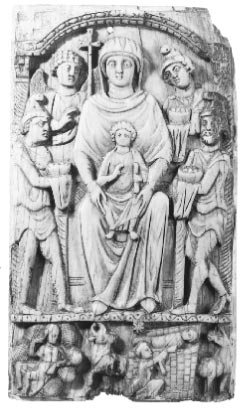 1958.e7_p84-102 20.4.2000 16:42 Page 9292NOVÝ ZÁKON: HISTORICKÝ ÚVODJánovho vyhlásenia. Ako uvidíme vo väčšomdetail v kapitole 16, „apokalyptizmus“ bol populárny svetonázor medzi Židmi v prvom storočí.Apokalyptickí Židia tvrdili, že svet bolovládané neviditeľnými silami zla, ale tým Bohomsa čoskoro chystal zasiahnuť do histórie, aby zvrhol tieto sily a priniesol svoje dobré kráľovstvona zem. Takíto Židia verili, že žijú na konci časov; nový vek bol čoskoroobjaviť. Prvky tohto sme už videlisvetonázor v Evanjeliu podľa Marka, najmä v Ježišovej siahodlhej reči v 13. kapitole, vktoré opisuje kozmické prevraty, ktoré súsa stane, keď príde Syn človekarozsudok. Navyše, aj v Markovi Ježiš predvída, že táto katastrofa je veľmi blízko: jehovlastná generácia nepominie skôr, než bude trebamiesto (13:30).Matúš zdôrazňuje apokalyptický charakterJežišovho ohlasovania ešte silnejšie, ako jezjavné už v kázaní Ježišovho predchodu-FPOner. Ján predpovedá, že príde Boží súd(„Kto vás varoval, aby ste utiekli pred hnevomprísť?"), že už je to skoro tu („aj terazsekera leží pri koreni stromov“). Tiektorí nie sú pripravení, budú zničení („Každýstrom, ktorý neprináša dobré ovocie, je vyťatýdole a hodený do ohňa“). Navyše, byť jednoducho Židom nie je zárukou spasenia („Urobneopovážte sa povedať medzi sebou: „MámeAbrahám ako náš predok“; lebo vám hovorím, Boh jeschopný z týchto kameňov vychovávať detiAbrahám”). Namiesto toho sa človek musí pripraviť naskončiť primeraným životom („Prineste ovocie hodné pokánia“). Tieto témy boli vyhlásenéObrázok 7.1 Zobrazenie Márie, Ježiša, anjela (ľavá horná strana), na začiatku od Jána, sa bude opakovať na Ježišových perácha traja mágovia prinášajúci dary zo starodávnej slonoviny vyrobenej v koptskej cirkvi v Egypte. dosť zaujímavé,v celom tomto evanjeliu.Matúš, jediné evanjelium, ktoré rozprávalo tento príbeh, nenaznačuje, že tam boli traja mágovia – iba to, že boli tri dary.ZOBRAZENIEpostup, ktorý som použil s Markom na sledovanie vývoja-O JEŽIŠOVI U MATÚŠA:príbehu a ukazuje, ako saKÁZNA NAoznačenie pozemku naznačuje identituMONTÁŽ AKO ODRAZOVÁ DOSKAjeho hlavnou postavou. Niektorí vedci to radšej používajúprístup pre všetky príbehy, a ako sme videliKeďže mám v úmysle použiť redakčnés Markom sa dá ovocie, ktoré prináša, celkom posadiť –skôr metóda analýzy podľa Matúšovho evanjeliaupokojujúci. Existuje však mnoho spôsobov, ako sa k nemu priblížiťnež literárnohistorický, nebudem sledovaťtexty a tu skúmame ďalšie. 1958.e7_p84-102 4/20/00 16:42 Page 93KAPITOLA 7JEŽIŠ, ŽIDOVSKÝ MESIÁŠ93Ak by sme mali dostatok času a priestoru, samozrejme, ánoKázeň je teda z veľkej časti o živote vmohli prejsť celým evanjeliom tak, ako mynebeské kráľovstvo, ktoré podľa štátu —začal s otázkou, ako autor pridal k, odčítal-ment v 4:17 (bezprostredne pred kázňou)ed z a inak zmenil jeden zdroj, ktorýbol hlavný dôraz Ježišovho učenia:sme si celkom istí, že mal, Evanjelium o„Robte pokánie, lebo prišlo nebeské kráľovstvoMarka. Namiesto toho som sa rozhodol jednoducho analyzovať častiblízko.” Toto nebeské kráľovstvo sa netýkaz Kázne na vrchu, jedného z najpamätnejšíchmiesto, kam ľudia idú, keď zomierajú. Skôr tovypovedateľné časti Matthewovho rozprávania, napr.sa vzťahuje na Božiu prítomnosť na zemi, kráľovstvo, ktorév niekoľkých jeho kľúčových pasážach môžeme odhaliťprinesie na konci tohto veku zvrhnutím –témy, ktoré sa opakujú v celom zvyšku evanjelia.ing síl zla. Keď to Boh urobí,slabí a utláčaní budú povýšení a vysokía mocný bude ponížený. Zdá sa, že toto jeJežiš: Nový Mojžiš a nový zákonbod začiatku kázne,Kázeň na vrchu (kap. 5–7) je prváBlahoslavenstvá (opisy tých, ktorí súz piatich hlavných blokov Ježišovho učenia v Matúšovipožehnaný) nájdený v 5:3–10:(ostatné: kap. 10, Ježišove pokyny preapoštolov; kap. 13, podobenstvá o kráľovstve;Blahoslavení chudobní duchom, lebo ich je kráľ –kap. 18, iné učenia o kráľovstve a ďalejdom neba. Blahoslavení tí, ktorí smútia, zakostol; chlapi. 23–27, „beda“ protibudú sa utešovať. Blahoslavení tichí, lebozákonníkov a farizejov a apokalyptickú rečzdedia zem. Blahoslavení tí, ktoríopisujúci koniec času). To sme videlihlad a smäd po spravodlivosti, lebo budúnaplnené. Blahoslavení milosrdní, lebo oni dostanúZdá sa, že Matúš zobrazuje Ježiša ako nového Mojžiša.milosrdenstvo. Blahoslavení čistého srdca, lebo oni uvidiaNiektorí vedci navrhli, že táto zbierkaBože. Blahoslavení tvorcovia pokoja, lebo oni budújeho učenia do piatich hlavných blokov materiálunazývané Božími deťmi. Blahoslavení tí, ktorí súmá pripomínať päť kníh Zákona oprenasledovaní pre spravodlivosť, lebo ich jeMojžiš.Kráľovstvo nebeské.Ako som už naznačil, veľa z nichmateriál v Kázni na vrchu pochádza zAko máme interpretovať tieto blahoslavenstvá?Q. Keďže tieto pasáže Q sú rozptýlené cez-Vzhľadom na skutočnosť, že javisko pripravuje Ján Krstiteľz Lukášovho evanjelia, namiesto toho, aby sa zhromaždilipre Ježišovo učenie hlásaním, že koniecna jednom mieste sa zdá, že kázeň na(to je kráľovstvo) je blízko a že Ježiš ho...Mount môže byť Matúšovým vlastným výtvorom. Odobratímseba vyhlasuje, že „kráľovstvo nebeské je primateriál rozptýlený v jeho zdrojoch,ruky“ (4:17), zdá sa pravdepodobné, že sa na to odvolávajúMatthew ich sformoval do jedného jemne prepracovanéhoprichádzajúce kráľovstvo. Aj tak majú vedci dlhozbierka dôležitých Ježišových učení.diskutovali o presnej funkcii týchto slov. JeJedno zo zastrešujúcich posolstiev kázneJežiš stanovil požiadavky na vstup doje spojenie medzi Ježišom a Mojžišom. Akkráľovstvo? Hovorí, že ľudia musiaMojžišov zákon mal poskytnúť božské vedenie –stať sa chudobným duchom, napríklad preto, abyance pre Židov ako deti Izraela, učte –prijať kráľovstvo? Kým je to možné, JežišJežišove slová mu majú poskytnúť vedenienezdá sa, že by toľko vydával príkazynasledovníci ako deti nebeského kráľovstvaako uvádzanie faktov. Bolo by ťažké, pre(pozri súhrnný výkaz na konci ser—napríklad myslieť si, že to ľuďom hovorípo, 7:24–28). Ako som už naznačil, totokeby nesmútili, nepustili by ichneznamená, že Ježišovi nasledovníci si majú vybraťkráľovstvo. Možno by sme teda mali vidieťmedzi Mojžišom a Ježišom; majú nasledovať MojžišaBlahoslavenstvá ako záruky pre prítomných –nasledovaním Ježiša. Pre Matúša Ježiš poskytujely ponížené a utláčané, slabé a trpiace, zapravé pochopenie židovského zákona a jehokeď príde kráľovstvo nebeské, prídunasledovníci si ho musia ponechať.dostať svoju odmenu. Tí, ktorí teraz smútia, budú 1958.e7_p84-102 4/20/00 16:42 Page 9494NOVÝ ZÁKON: HISTORICKÝ ÚVODpotešte sa tí, ktorí teraz hladujú po spravodlivostiJežišovi nasledovníci a zákonbude im to udelené a tí, ktorí sú teraz prenasledovaní –„Antitéza“ je opačné tvrdenie. V šiestichrozrezaný za to, čo je správne, bude potvrdený.antitézy zaznamenané v Kázni na vrchu,Keď však Ježišove slová berieme týmto spôsobom,Ježiš uvádza židovský zákon a potom nastoluje ďalší problém výkladu. Urobte topresadzovanie tohto zákona nad a proti nemu. Mal by somBlahoslavenstvá naznačujú, že každý zažívazdôrazniť, že Matúš nezobrazuje Ježiša akobudú problémy vyvýšené v prichádzajúcom kráľovstve?v rozpore so zákonom; napríklad nieAlebo sú namiesto toho zamerané len na tých, ktorí bolipovedzte: Počuli ste, že bolo povedané: Nedopustíš sanasledovať Ježiša, tých, ktorým bol Ježiš činný –vraždu, ale ja vám hovorím, že by ste mali." namiesto tohospojenecký hovor (5:1–2)? Tento problém nemôže byťJežiš nabáda svojich nasledovníkov, aby dodržiavali zákon, alevyriešené, kým úplnejšie preskúmame, čo to jerobiť to dôslednejšie ako rehoľnícipre Matúša znamená nasledovať Ježiša.vodcov Izraela. Kontrasty protikladov,potom sú medzi tým, ako je zákon bežneJežiš a Zákonvyložil a tak, ako ho vykladá Ježiš. Vo všetkomtýchto protikladov Ježiš ide do srdcaNa rozdiel od toho, čo si mnohí kresťania myslelipredmetný zákon, takpovediac jeho koreňový zámer,po celé veky, lebo Matúš nasledoval Ježišaa trvá na tom, aby to jeho nasledovníci skôr dodržiavalineznamená opustiť židovský zákon a pripojiť sanež litera zákona v striktnom výklade.nové náboženstvo, ktoré je proti nemu. A to aj vNapríklad Zákon hovorí, že sa nesmie vraždiť (5:21).Zdá sa, že Matúšov deň niektorí kresťania majúTento zákon slúži na zachovanie harmóniemyslel si, že toto mal Ježiš na mysli – že onkomunity. Koreň disharmónie (ktorý vediesnažil sa prevrátiť Mojžišov zákon vo svojom kázaní –vraždiť) je hnev voči druhému. Preto ako Božej ceste. Pre Matúša všakčlovek chce naplniť Zákon tým, že bude poslúchať jeho koreňnič nemôže byť ďalej od pravdy. Theúmysel, nesmie sa ani hnevaťhlavná poznámka kázne zaznie čoskoro pos inou. Zákon tiež hovorí, že nezaväzovaťBlahoslavenstvá v tomto výroku, nachádzajúce sa len vcudzoložstvo (5:27), teda neprijať manželku zMatúšovo evanjelium:ďalší. Tento zákon zachováva vlastnícke práva, od rNemyslite si, že som prišiel zrušiť zákon respv starovekom Izraeli, rovnako ako v mnohých starovekých spoločnostiach,proroci; Neprišiel som zrušiť, ale naplniť.manželka bola považovaná za majetok svojho manžela (napr.Lebo veru, hovorím vám, kým sa nebo a zem nepominú,pozri desiate prikázanie, kde sú manželkyneprejde ani jedno písmeno, ani jeden ťah písmenazoskupené spolu s domami, otrokmi, volmi azákon, kým sa všetko nesplní. Preto ktokoľvekosla ako majetok blížneho, ktorý nie jeporušuje jedno z najmenších prikázaní abyť vytúžený; 2. Mojžišova 20:17). Koreň cudzoložstva, vučí ostatných robiť to isté, bude najmenej povolanýtento pohľad je mužskou vášnivou túžbou po inomnebeské kráľovstvo; ale kto ich robí amužova žena. Preto tí, ktorí si chcú zachovaťučí ich budú nazývaní veľkými v kráľovstveprávo úplne by nemalo vášnivo túžiť po anebo. Lebo hovorím vám, pokiaľ nie je vaša spravodlivosťprevyšuje zákonníkov a farizejov, budeteosoba, ktorá patrí inému.nikdy nevstúp do nebeského kráľovstva. (5:17–20)Zákon hovorí, že treba brať oko za oko, zubza zub (Mt 5:38). Tento zákon slúži na zaručenieV Matúšovi Ježiš nie je proti zákonu ztee spravodlivosti v obci, takže ak susedMojžiš. On sám to spĺňa, ako vidieť v dôležitomvyrazí ti zub, nemôžeš mu odrezať hlavuudalosti v jeho narodení, živote a smrti, udalosti, ktoré súvýmenou za. Na rozdiel od spôsobu, akým tento zákonpovedal, že sú naplnením proroctva Písma.sa dnes bežne chápe, bolo to pôvodneNavyše, Ježiš v Matúšovi tiež vyžaduje jeho nasledovanie –chcel byť milosrdný, nie pomstychtivý; trestje naplniť Zákon, v skutočnosti ho napĺňať ešte lepšieby mala vyhovovať a neprevyšovať trestný čin. Keďže však —než židovskí vodcovia, zákonníci a farizeji.ehm, koreňom tohto zákona je princíp milosrdenstva, JežišMatthew hneď v ďalšom naznačuje, čo tým myslívyvodzuje radikálny záver: namiesto toho, aby apasáž, slávne „Antitézy“ (5:21–48).pokutu na iného, jeho nasledovníci by mali radšej 1958.e7_p84-102 4/20/00 16:42 Page 95KAPITOLA 7JEŽIŠ, ŽIDOVSKÝ MESIÁŠ95trpieť nesprávne. Preto niekto, kto je zasiahnutýktoré nikto nedokázal prinútiť ľudíjedno líce by sa malo obrátiť na druhé, aby bolo tiež udreté.aby si uvedomili, že sú to úplní hriešnici, ktorí potrebujúAko vidno z týchto príkladov, zďaleka nieBožia milosť na spasenie. pointa Ježišazbavuje svojich nasledovníkov zodpovednostislová by teda boli, ktoré ľudia nemôžu dodržaťzachovávajte Zákon, Matúšov Ježiš zosilňuje Zákon,Boží zákon, aj keby chceli. Problém sod svojich nasledovníkov, aby si ponechali nielen jeho listtento výklad je taký, že Ježiš v Matúšovi nieale jeho samotného ducha. Toto zintenzívnenie zákona,naznačujú, že je nemožné ovládať svoj hnev alebovyvoláva však množstvo otázok. Jeden takýžiadostivosť, o nič viac, ako autor Tóry naznačujenapadlo mnohých čitateľov v priebehu rokov ježe je nemožné ovládať svoju túžbu.či to Ježiš môže myslieť vážne. Naozaj hovoríMatthew zároveň jednoducho nedávaže nikto, kto sa hnevá, alebo kto túži, alebopodrobný zoznam toho, čo musia Ježišovi nasledovníci robiť akto vráti úder, môže vstúpiť do kráľovstva?nerobte, aby ste vstúpili do kráľovstva. NaČitatelia Matúša sa často pokúšali získaťnaopak, zdá sa, že jeho názor spočíva v prílišnej škrupine -vyriešiť tento problém zmiernením Matthewovej prísnosti –mizerná pozornosť k detailom Zákona nie je čoimportovaním pohľadov, ktoré nie sú prezentované vBohu naozaj záleží. Dokonca aj zákonníci a farizejisamotný text. Bežne sa odporúča napr.môžu dodržiavať zákony, keď sú dostatočne úzkenaznačil, že Ježiš má v úmysle nastaviť ideálny štandardpredpísané napríklad tým, že nevraždia a nieNIEKTORÉ ĎALŠIE INFORMÁCIERámček 7.3 Zlaté pravidloNajznámejšia forma zlatého pravidla je: „Rob iným tak, ako by si chcel, aby oni robili tebe. Mnoho ľudí si myslí, že Ježiš bol prvý, kto predložil tento etický princíp; ale v skutočnosti ho v rôznych podobách podávali morálni filozofi zo starovekého sveta. Vo väčšine týchto formulácií sa vyjadruje skôr negatívne (uvádza, čo by sa nemalo robiť), než pozitívne.Pravidlo bolo nájdené napríklad u starých Grékov mnoho storočí pred Ježišom.Jedna z postáv opísaných gréckym historikom Herodotom (5. storočie pred Kristom) povedala:„Sám neurobím to, čo považujem za vinného u svojho blížneho,“ a grécky rečník Isocrates (štvrté storočie pred n. l.) povedal: „V jednaní s ostatnými by ste mali byť taký, ako očakávate odo mňa, že budem jednať s ostatnými. ty." Príslovie bolo prítomné aj vo východných kultúrach, najznámejšie na perách Konfucia (6. storočie pred Kristom): „Nerob druhým to, čo nechceš, aby druhí robili tebe.Bližšie k Ježišovej dobe bolo zlaté pravidlo potvrdené (v rôznych formách znenia) v mnohých židovských spisoch. Napríklad v apokryfnej knihe Tóbit čítame: „A čo nenávidíš, nerob nikomu,“ a v starožidovskej interpretácii knihy Levitikus nájdeme „Nerob jemu (svojmu blížnemu) čo sám nenávidíš."Azda najznámejšie vyjadrenie pravidla v židovských kruhoch však pochádza od najuctievanejšieho rabína Ježišovej doby, slávneho rabína Hillela. K rabínovi pristúpil pohan a sľúbil mu, že konvertuje na judaizmus, ak mu Hillel bude môcť predniesť celú Tóru stojac na jednej nohe. Hillelova stručná odpoveď znie pozoruhodne ako Ježišov výrok v Mt 7:12: „Čo je vám v nenávisti, nerobte svojmu blížnemu; to je celá Tóra, zatiaľ čo zvyšok je komentár. Choď a nauč sa to."Ježiš skrátka nebol jediným učiteľom svojej doby, ktorý učil zlaté pravidlo, alebo ktorý si myslel, že podstatu Mojžišovho zákona možno zhrnúť do prikázania lásky. 1958.e7_p84-102 20.4.2000 16:42 Strana 9696NOVÝ ZÁKON: HISTORICKÝ ÚVODKAPITOLA 7JEŽIŠ, ŽIDOVSKÝ MESIÁŠ96páchať cudzoložstvo a nejesť zakázanéby nemal spáchať vraždu alebo vziať svojho susedapotravín. Boh chce viac ako len tento druh prísnostimanželke alebo uložiť nespravodlivý trest. Čo taktoposlušnosť litere Zákona.zákony Písma, ktoré však boli rozsiahleuznáva, že robí zo Židov oddelený národnežidov, napríklad zákony, ktoré vyžadovali židovPlnenie zákonaaby obrezali svojich malých chlapcov, aby zachovávali sobotuAký je teda skutočný účel Zákona? mysvätý deň a dodržiavať určité stravovacie obmedzenia –získať náznak Matúšovej odpovede už vcie? Z iných dôkazov vieme, že podľaKázeň na vrchu, v Ježišovom slávnom vyjadrení –keď Matúš písal svoje evanjelium, boli tieto zákonypodľa zlatého pravidla. Vieme o inýchnenasledovaní mnohými pohanskými kresťanmi.starí učitelia, ktorí vytvorili podobný návod –Vskutku, ako uvidíme, keď prídeme k listomlínie správania (pozri rámček 7.3), ale Ježišova par...Pavla (ktoré boli napísané pred Matúšom adôležitá je tikulárna formulácia: „Vo všetkomostatné evanjeliá), bolo veľa kresťanov,rob druhým tak, ako chceš, aby oni robili tebe;vrátane samotného Pavla, ktorý trval na tom, že pohanlebo to je zákon a proroci“ (7:12).veriaci by tieto zákony nemali dodržiavať. Čo potom,Záverečná fráza výroku je kľúčová; nao Matúšovi? Myslí si, že Ježiš radikálne...môže byť celý Zákon so všetkými jeho prikázaniamirizovali tieto zákony ako aj ostatné? robízhrnuté v tomto jednoduchom princípe, že vyMatúšov Ježiš očakáva od svojich nasledovníkov, že si ich ponechajú?správaj sa k druhým tak, ako chceš, aby sa oni správali k tebe.Pre Ježiša v Matúšovi, pravý výklad oZákon nevyžaduje podrobné opisyako presne dodržiavať každý jeho príkaz-JEŽIŠ A ŽIDOVIAmenty; zahŕňa to milovať druhých rovnako ako svojichKULTICKÉ PRAKTIKYseba. Tento princíp možno nájsť v iných pasážachSTANOVENÉ ZÁKONOMMatúšovho evanjelia, najpozoruhodnejšie v 22:35–40,kde v odpovedi na otázku „právnika“Matthew nikdy nerieši otázku(tj odborník na židovský zákon) Jesus summa-dodržiavanie takýchto výrazne židovských zákonov. Niekoľkoanalyzuje celú Tóru z hľadiska dvoch z jej požiadaviek –body však možno vzniesť. Prvým je toslová: „Milovať budeš Pána, svojho BohaJežiš nikdy nepopiera žiadny z týchto biblických zákonovcelým svojím srdcom a celou svojou dušou av Matúšovi alebo nariaďuje svojim nasledovníkom, aby nezachovávalicelou svojou mysľou“ (Dt 6:5) a že „miluješich. Navyše v mnohých pasážach niesvojho blížneho ako seba samého“ (Lv 19,18). Mark máktorý sa nachádza u Marka, zdá sa, že Ježiš potvrdzuje aspektyaj tento príbeh, ale Matthew ide inaktradičná židovská zbožnosť. Napríklad, on casti-končiac na ňom: „O týchto dvoch prikázaniachbrány pokrytecké cesty, ktoré farizejizaveste celý Zákon a Prorokov“ (22:40). Predávať almužny, modliť sa a postiť, ale on opakujeMatúš, celý Zákon je teda v jeho samom jadre aje dôležité zapojiť sa do týchto praktík –prikázanie milovať: milovať Boha svojimija (6:1–18). Útočí na pisárov acelou bytosťou a milovať blížneho ako svojhoFarizeji na desiatky „mäta, kôpor a rasca“seba. Toto je skutočný zámer Zákona a následný...pričom zanedbávame „závažnejšie záležitostiJežišovi nižší ľudia sa ho musia držať, aby mohli vstúpiťzákon“, ako napríklad „spravodlivosť, milosrdenstvo a viera“, ale ondo nebeského kráľovstva.ďalej hovorí, že aj desiatky praktizujú aĎalšia otázka sa prirodzene vynára z Ježišovhotreba dodržiavať závažnejšie záležitosti (23:23).trvá na tom, aby jeho nasledovníci dodržiavali Zákon. TheTrvá na tom, že niekto, kto je odcudzenýzákonov, ktoré sme doteraz skúmali napriný by mal byť zosúladený pred vykonaním anantitézy a zlaté pravidlo, nieobetu v chráme, ale keď to povedalboli mnohými vnímané ako výrazne židovskéznamená, že je to dobré a správne pre človekaľudia v starovekom svete. Väčšina ostatných ľudí vpotom obetovať obetu (5:23–24). tvrdíRímska antika by súhlasila, že siže ako Boží Syn nie je sám povinný 1958.e7_p84-102 4/20/00 16:42 Page 97KAPITOLA 7JEŽIŠ, ŽIDOVSKÝ MESIÁŠ97zaplatiť chrámovú daň, ale on ju aj tak zaplatí,spravodliví, ale hriešni“ (Mt 9,13). Teda podľaaby sa neurazil (17:24–27).Matúša, farizeji sa viac zaoberajúPodobné dôrazy sa nachádzajú aj v zmenáchriadne dodržiavanie potravinových zákonov Tóry nežMatúš tvoril v príbehoch prevzatých od Marka. Pres pomocou druhým; Ježiš, na druhej strane, je princ –napríklad v Markovom apokalyptickom prejave Ježišsa zameriava na pomoc tým, ktorí to potrebujúhovorí o blížiacej sa katastrofe a hovorí svojim učeníkom(podobnú lekciu nájdete v Matúšovi 12:1–8).„modliť sa, aby to nebolo v zime“ (lebo by to boloCelkovo sa zdá, že Matthew to predpokladápotom bude ťažšie uniknúť; Marek 13:18). Záujem —Kresťania v jeho komunite (mnohí z nich? väčšinaMatúš preberá tento verš, ale pridávaoni?) budú nasledovať tradičné formy židovskej zbožnostislová „alebo počas sabatu“ (Mt 24:20). prečo?a kultové praktiky (pozri rámček 7.4), ale v konečnom dôsledku preVraj preto, že pre Matthewa rozsiahle cestovanieon, tieto sú druhoradé. Zákon jev sobotu bolo zakázané Ježišovým nasledovníkom, akobyť poslúchaný v maximálnej možnej miere (5:17–20),tí, ktorí dodržiavali Zákon. Možno ešte významnejšie -ale pri poslúchaní Zákona to, na čom skutočne záleží, je ľudskéMatúš zmenil Markov príbeh o Ježišovej potrebe. Z tohto dôvodu je láska najväčším príkazom –spory s farizejmi o ich praktizovanía všetko ostatné sa mu podriaďuje. Dokoncaumývanie rúk pred jedlom (Marek 7:1–23; Mathoci podobný názor predložil aj iný rab –15:1–20). V oboch prípadoch Ježiš tvrdí, že čona deň Ježiša (pozri rámček 7.3), Ježišovo ohlasovaniedôležité je, čo vychádza z ľudí (ich správanie –je v rozpore s náboženstvom, ktoré obhajujú židiaior), nie to, čo do nich vchádza. Mark všakvodcov, ako ich zobrazuje Matúšovo evanjelium.to vykladá tak, že Ježiš „všetko oznámilpotraviny čisté,“ a tak prevrátil židovské jedlozákonov. Matúš nápadne vynecháva riadok.JEŽIŠ ZAMIETNUTÝVšetky tieto príklady by to ukázaliOD ŽIDOVSKÝCH VODCOVže Ježiš v Matúšovi nemá v úmysle vyžadovaťjeho nasledovníci opustiť tradičné formyKeď Ježišovo silné potvrdenie Tóry zŽidovská zbožnosť zakorenená v Tóre. On jednoduchoMojžiš je postavený proti jeho silnej opozícii vočiväčšinou predpokladá, že budú cvičiťžidovské vedenie, možno najvýraznejšiekeď praktizujú celý Zákon (5:17–20).sa objavuje aspekt Matúšovho evanjelia. Na jednejZároveň sa ukazuje, že Ježiš vJežiš je zobrazený ako úplne židovský. On jeMatthew si myslí, že jeho oponenti sa mýliažidovský mesiáš poslaný židovským Bohom dokladenie najvyššej priority na udržanie kultuŽidovský ľud v naplnení židovskéhopožiadavky zákona, nie na zdôrazňovaniePísma. On je tiež nový Mojžiš, ktorý dávaprikázanie lásky, ktoré leží v jeho jadre. Totopravdivý výklad Mojžišovho zákona. Naje obzvlášť zreteľné v príbehoch, ktoré Matthew zachytilna druhej strane sa násilne stavia proti judaizmu takému, aký jeod Marka, ale upravené. Jedným z príkladov jeusporiadané v tomto evanjeliu medzi židovské vedenie –Markova správa o volaní mýtnika Lévihoership. Trochu paradoxne teda v tomto(Marek 2:13–17; v Matúšovom rozprávaní je to volanieEvanjelium Ježiš prikazuje svojim nasledovníkom, aby sa ho držaliMatúš!). Keď farizeji vidia Ježiša jesťžidovské náboženstvo, aké má byť (tj ako on on...Leviho domov s „výbercami daní a hriešnikmi“.ja to interpretuje), pričom ich vyzýva, aby odmietliznevažovať ho za miešanie sa s takouto poškvrnenou spoločnosťou.Židovské autority, ktoré sú zobrazované ako zlý hyp –Zjavne ich vlastný dôraz na rituálnu čistotu predtýmokritov, proti Bohu a jeho ľudu.Boh vylučuje, aby jedli s inými, ktorí nejedliBolo naznačené pokrytectvo židovských vodcovrovnako čisté. V Markovi Ježiš odpovedá, že ide o chorýchv príbehu mágov, ktorý už mámektorí potrebujú lekára, nie studňu, a že mázvážiť. Nachádza sa aj v Kázni opríďte volať hriešnikov, nie spravodlivých. V MatúšoviHora, kde sa modlia „pokrytci“, dávajte almužnu,Ježišova odpoveď zahŕňa výzvu k Písmu: „Choďa rýchlo len preto, aby boli videní a uctievaní akoa naučte sa, čo to znamená: „Túžim po milosrdenstve, nie po svätosti –svätý, nie zo skutočnej oddanosti Bohu (6:1–8).fice“ [Oz 6:6]. Pretože som neprišiel volať nie správne -Toto sú, samozrejme, príbehy jedinečné pre Matúša. 1958.e7_p84-102 20.4.2000 16:42 Page 9898NOVÝ ZÁKON: HISTORICKÝ ÚVODNIEČO NA ZAMYSLENIERámček 7.4 Pohania v Matúšovej komuniteAk by sme nemali žiadne náznaky, že kresťanstvo sa rozšírilo medzi Nežidmi krátko po Ježišovej smrti, mohli by sme jednoducho predpokladať, že Matúšova komunita bola zložená zo Židov, ktorí pokračovali v dodržiavaní zákona, aj keď nesúhlasili s farizejmi v tom, ako to najlepšie urobiť. Pohania sa však pripájali ku kresťanskej cirkvi dávno predtým, ako Matúš napísal svoje evanjelium; skutočne, v tom čase bolo pravdepodobne viac pohanov, ktorí tvrdili, že sú Ježišovými nasledovníkmi, ako Židov. Myslí si Matúš, že títo pohanskí kresťania majú zachovávať kóšer, zachovávať sobotu a ak sú muži, majú sa dať obrezať? Je to zaujímavá otázka, pretože, ako uvidíme neskôr, apoštol Pavol bol presvedčený, že by nemali.Matúš túto otázku priamo nerieši. V tomto evanjeliu Ježiš dáva množstvo náznakov, že pohania sa stanú jeho nasledovníkmi a zdedia nebeské kráľovstvo; ale nikde neuvádza, či sa od niektorého z týchto konvertitov bude vyžadovať obriezka alebo dodržiavanie sabatu alebo dodržiavanie židovských potravinových zákonov. Zamyslime sa nad jedným z najdramatickejších výrokov o dedičoch kráľovstva, ktoré má prísť od Ježiša, výrok v reakcii na dôveru rímskeho (nežidovského) stotníka v jeho moc: „Veru, hovorím vám, u nikoho v Izraeli som nenašiel taká viera. Hovorím vám, že mnohí prídu od východu a západu a budú jesť s Abrahámom, Izákom a Jakubom v nebeskom kráľovstve, zatiaľ čo dedičia kráľovstva budú vyhodení do vonkajšej temnoty, kde bude plač a škrípanie zubami. “ (8:8–10).Pointa Matúšovho zahrnutia tohto príbehu o Q je jasná: do kráľovstva vstúpi mnoho Nežidov, zatiaľ čo mnohí Židia budú vylúčení. O tom, či sa od týchto pohanov očakáva, že najskôr konvertujú na judaizmus, sa však nehovorí.Rovnaký problém sa vyskytuje vo „Veľkom poverení“ na konci tohto evanjelia. Po svojom vzkriesení sa Ježiš zjavuje svojim učeníkom (na rozdiel od Marka) a posiela ich ďalej„Učte všetky národy, krstite ich v mene Otca i Syna i Ducha Svätého a naučte ich zachovávať všetko, čo som vám prikázal“(28:19-20). Učeníci sú poslaní obrátiť nielen Židov, ale aj pohanov („národ“a „Gentile“ sú anglické preklady toho istého gréckeho slova). Navyše im nie je prikázané, aby týchto obrátených obrezali, ale aby ich pokrstili; a nie je im povedané, aby ich učili zákony Tóry, ale slová Ježiša – učenia, ktoré zhŕňajú tieto zákony do zlatého pravidla a do prikázania lásky. Zároveň zostáva nejasné, či sa tí, ktorí sa držia tohto učenia, musia stať Židmi (ako bol Ježiš) a držať sa tradičnej židovskej zbožnosti (tak ako Ježiš).Nejednoznačnosť možno nájsť aj v inom príbehu, ktorý sa nachádza iba u Matúša, kde Ježiš opisuje scénu súdu nad národmi (pravdepodobne Židmi a pohanmi, možno len pohanmi) v 25:31-46. Národy sú zhromaždené pred kozmickým sudcom, Synom človeka. Niektorí sú poslaní na večný trest. prečo? Nie preto, že by nedodržiavali charakteristické kultové praktiky Židov (obriezka, zákony o kóšer potravinách, zachovávanie sabatu a podobne), ale preto, že nenasýtili hladných, nenapojili smädného, neprijali cudzinca, neobliekli nahých. , starať sa o chorých alebo navštevovať väzňa. Iní sú vítaní vo večnom kráľovstve. prečo? Pretože robili všetky tieto veci. Pre Matúša vstup do kráľovstva znamená žiť pre druhých, milovať druhých ako seba samého, správať sa k druhým tak, ako by ste chceli, aby sa oni správali k vám. Tí, ktorí to robia, sú skutočnými nasledovníkmi Ježiša, či už sú to Židia alebo pohania. Očakávalo by sa od pohanov, ktorí v neho uveria, prirodzene, že si osvoja židovské spôsoby? Matúš nikdy výslovne nenaznačuje jednu alebo druhú cestu.1958.e7_p84-102 20.4.2000 16:42 Page 99KAPITOLA 7JEŽIŠ, ŽIDOVSKÝ MESIÁŠ99Rovnaký dôraz možno vidieť v príbehoch, ktoréčerpal z Q, v ktorom sú židovskí vodcoviaMatúš prevzal vedenie od Marka. Môžeš vidieťprirovnávaný k tým, ktorých pozýva kráľ, k ato pre seba porovnaním naprveľkolepú svadobnú hostinu, ale rôzne výhovorky niepríbehy z Matúša 12 s tými z Marka 2:1–3:6.prísť (22:1–14). Vo vrcholnom vyhlásení, žeV Ježišových sporoch s jeho narastá crescendonemá obdobu u Lukáša, Ježiš opisuje kráľovuoponentov, vyvrcholenie v kapitolách 21–23,hnev proti nim: „Rozzúril sa akde sám Ježiš preberá ofenzívu. Rovnako ako v prípade Marka,poslal svoje jednotky a zničil tie mur-on „čistí chrám“ (Mt 21:12–13), čím prebúdzaderers a spálil ich mesto“ (22:7; možno ref-hnev úradov. Ale v Matúšovi onierencia do zničenia Jeruzalema v roku 70 n. l.).zvlášť sa rozčúli, keď uvidia, ako sa uzdravujePotom boli pozvaní ďalší, a tí prišlislepí a chromí a keď počujú mladétak dobrovoľne (príchod pohanov dodeti ho vyhlasujú za Syna Dávidovho (21:14–15,kráľovstvo; 22:9–10).iba v Matúšovi). Ježiš odpovedá na ich rozhorčenieJedovaté kritizovanie židovských vodcovcitovaním žalmov: „Z úst nemluvňatdosahuje svoj vrchol v kapitole 23, ktorá obsahujea dojčiace detičky ste si pripravili pochvalu pre svoje-„Sedem beda“ proti farizejom. Tu Ježišseba“ (21:16). Napriek tomu, že bol svedkom jeho zázrakov,odsudzuje svojich nepriateľov, „zákonníkov a farizejov“,Židovskí vodcovia odmietajú veriť.v žiadnom prípade: zaujímajú sa iba oOkrem toho útočia na Ježiša spormichvála a obdiv, nie to, čo je správnejeho autorita (21:23). V odpovedi Ježiš hovorí para-pred Bohom; sú to pokrytci, slepí vodcovia pod...ble (jedinečné pre Matúša) otca s dvoma synmi,znepokojený drobnosťami namiesto toho, čo je v skutočnosti mat-jeden z nich povedal, že splní otcovu ponuku –ter; sú to obielené hroby, čisté na vonok a predsa nie, z ktorých druhý povedal, že onstrana, ale plná hniloby a korupcie vo vnútri; sú anechcel, ale potom urobil (21:28–32). Ježiš pripodobňuje jehoplemeno vreteníc, vrahov spravodlivých prorokovoponentov tým, ktorí súhlasia s tým, že urobia to, čo je ichBožích, falošných vodcov, ktorí prelievajú nevinnú krv.Otec (Boh) to vyžaduje, ale nerobí to. Končí otvrdiac, že najopovrhovanejší z hriešnikov – mýtnici a prostitútky – vstúpia do kráľa –Ježišovo umučenie v Matúšovinebeský dom pred nimi (21:32).Podľa Matúša židovské úrady súJeho útok pokračuje v podobenstvách, ktoré nasledujú.plne zodpovedný aj za Ježišovu krv. VeľaŽidovskí vodcovia sú ako tí, ktorí boliz príbehov Matúšovej vášne rozprávanie súdaná starostlivosť o vinicu, ktorá namiesto dodaniaprevzaté od Marka a podrobná štúdia oovocie, ktoré sa vyrába pánovi, snažte sa ho udržaťspôsoby, ktorými boli zmenené, môžu platiť bohatovšetko pre seba, biť a zabíjať poslovdividendy. Mnohé zo zmien sa snažia zdôrazniťže pošle, a napokon aj vlastného syna (21:33–44).aj Ježišova nevina a zodpovedajúca vina zPodobenstvo je od Marka a jeho posolstvo je jasné.židovských vodcov, ktorí žiadajú jeho smrť. Ako vVinica predstavuje Boží ľud, svet –Markovi, napríklad Pilát ponúka prepustenie väzňaSeneri sú proroci a syn je Ježiš.židovským zástupom na počesť veľkonočného sviatku.Matthew zmenil koniec príbehu, akoV Matthewovom účte je to však jasnejšiea významným spôsobom. Ježiš teraz hovorí, žeradšej prepustí Ježiša ako notoricky známehovlastník vinice (Boh) zničí odpor –Barabáš (27:15–18). Pilát čiastočne koná na základe radypoľnohospodárov (židovských vodcov) a dávajú vinič –od manželky, ktorá mu povie, že trpela ayard k iným (pohanským vodcomzlý sen o Ježišovi, o ktorom vie, že je nevinný...Kresťanská cirkev?), kto prinesie ovocie, ktoré jecent (27:19, nachádza sa len u Matúša). Šéfpožadované (21:41, 43). Ako u Marka, veľkňazovkňazi a starší,“ však burcujú davy ka farizeji vedia, že hovorí proti nim,žiadaj namiesto toho Barabáša. Pilát trvá na tom, že Ježiša plánujú, že ho dajú zatknúť (21:45–46).nezaslúži si trest, keďže to urobilAle nie skôr, ako Ježiš bude mať plné slovo. On robí-nič zlého (27:22), ale ľudia sa stávajú za...pokračuje vo vyučovaní rozprávaním podobenstva o Matúšovivytrvalý a žiadať jeho ukrižovanie (27:23).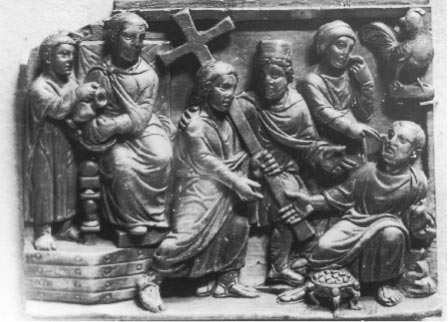 1958.e7_p84-102 20.4.2000 16:42 Page 100100NOVÝ ZÁKON: HISTORICKÝ ÚVODObrázok 7.2 Miniatúrne zobrazenie niekoľkých výjavov z Ježišovho umučenia v Matúšovom evanjeliu: Pilát si umýva ruky, Ježiš nesie svoj kríž, Peter zapiera a zaspieva kohút.Potom prichádza dobre známy a nešťastný(antisemitský slogan odvodený z veľkej časti z tohto pasu –účet, ktorý sa nachádza iba v Matúšovi. Pilát vyzývašalvia). Práve naopak. Ako sme videli, Ježišvodou a umýva si ruky Ježišovou krvou,sám je v tomto evanjeliu Žid, rovnako ako všetci jeho učenícivyhlasujúc: „Som nevinný v krvi tohto muža;ples. Je to židovský mesiáš pochádzajúci zdohliadnite na to“ (27:24). Celý davDávid, nový Mojžiš, ktorý nabáda svojich nasledovníkov, aby splnili...odpovedá slovami, ktoré slúžili nenávistným účelom –naplniť židovský zákon. Nikde v evanjeliu to Ježiš nerobíOdvtedy: „Jeho krv na nás a naše dieťa...odsúdiť židov za to, že sú židmi. Kedykoľvek Ježiš lam -dren“ (27:25). Tu sa zhromaždili Židiabaští konkrétnych protivníkov v Matúšovi, sú inJeruzalem sa hlási k zodpovednosti za Ježišovu nespravodlivú ex-každom prípade židovskí vodcovia (farizeji, zákonníci, hlavný exemplár. V priebehu storočí bol tento verškňazi atď.). Dokonca aj v Ježišovom procese pred Pilátom,používa sa na všetky druhy škodlivých činov proti-kde sa zdá, že Matthew zvaľuje vinu za potrat –Semitizmus — ako keby Židia, ktorí neboli prítomní navyniesol spravodlivosť na všetkých prítomných židovských národoch,scéna by mohla byť zodpovedná zaskutočnými vinníkmi sú „hlavní kňazi a starší“,činy tých, ktorí boli.ktorí burcujú zástupy, aby hovorili, čo robia (v. 19).Matthew však sám nezobrazuje všetkýchProblémom teda pre Matúša nikdy nie sú Židia respŽidia ako zlí oponenti Boha, ako „zabijaci Krista“židovské náboženstvo ako také; sú to židovské úrady. 1958.e7_p84-102 20.4.2000 16:42 Page 101KAPITOLA 7JEŽIŠ, ŽIDOVSKÝ MESIÁŠ101Toto evanjelium prinajmenšom neustále potvrdzuje judaizmusctený vidieť Ježiša ako úplne ŽidaJudaizmus tak, ako ho vyložil Matúšov Ježiš.učiteľ so zámerom dodržiavať Zákon, ktorý trval na tomže jeho učeníci nasledovali? Pre ŽidovKresťanom sa však tento dôraz zdá byť spravodlivýMATHEW A JEHO ČÍTATELIAprirodzené. Navyše, viera v Ježiša nebola potrebnáopustenie tradícií predkov, ktoré prameniaNa základe zobrazenia Ježiša v tomtood Mojžiša. Naopak, Ježiš ukázal, ako na toEvanjelium, môžeme predpokladať niektoré veci opochopiť tieto tradície a prikázali jehokontext autora a jeho publika. Matúšovhonasledovníkov, aby ich poslúchali.naliehanie, aby sa Ježiš naďalej držal tradícií –Zároveň tam musel byť aj ažidovskej zbožnosti a že pokročildobrý počet pohanov v Matúšovom zbore –pravdivý výklad Mojžišovho zákona, sug-(pozri rámček 7.4). To by vysvetľovalo Ježišovo tvrdeniegest, že autor sám a niektorí, možnože do kráľovstva vstúpi mnoho cudzincovväčšina z jeho publika boli sami Židia (pozripred Židmi (8:8–10) a tiež „Veľkýmrámčeky 7.4 a 7.5). Boli by Nežidia tento inter-komisie“, ktorá naliehala na princíp misijnej práce –NIEČO NA ZAMYSLENIERámček 7.5 Bol Matúš Žid?Niektorí učenci začali pochybovať, že Matúš bol Žid napriek veľkému dôrazu na Ježišovo vlastné židovstvo v tomto evanjeliu. Jeden z najzaujímavejších dôkazov, ktoré sa niekedy uvádzajú, zahŕňa Matúšov výklad pasáží z hebrejskej Biblie, najmä Zachariáša 9:9, ako je citovaný v Matúšovi 21:5: „Hľa, tvoj kráľ prichádza k tebe, pokorný a na koni na somárovi a na osliatku, žriebäti osla.“Každý, kto podrobne študoval židovské písmo, pozná literárnu formu tohto úryvku. V žalmoch a iných knihách poézie používali hebrejskí autori istý druh paralelizmu, v ktorom druhý riadok dvojveršia jednoducho opakoval myšlienky prvého riadku pomocou rôznych slov. Tu je paralelizmus medzi „oslom“ v prvej línii a „osamelým žriebäťom“ v druhej línii.Zdá sa však, že Matúš nepochopil paralelizmus, alebo ho aspoň pochopil veľmi nezvyčajným spôsobom. Zdá sa totiž, že si myslel, že prorok hovorí o dvoch rôznych zvieratách, jedno z nich je oslík a druhé osliatko. Takže, keď sa Ježiš pripravuje na jazdu do Jeruzalema, jeho nasledovníci pre neho v skutočnosti zaobstarajú dve zvieratá, s ktorými sa vydá na cestu do mesta (21:5–7; kontrast Mk 11:7)! Niektorí učenci tvrdili, že žiadny vzdelaný Žid by sa v Zachariášovom úryvku nedopustil takejto chyby (možno zdôrazniť, že to nerobí žiaden iný pisateľ evanjelia), takže tento autor nemohol byť Žid.Väčšinu ostatných vedcov to však nepresvedčilo, čiastočne preto, že poznáme všelijakých vzdelaných autorov z antického sveta (ako aj z moderného), ktorí zrejme nesprávne čítajú texty, ktoré sú odvodené z ich vlastného kontextu. To zahŕňa starovekých židovských vykladačov ich vlastných Hebrejských Písiem, z ktorých niektorí vytvárajú interpretácie, ktoré nie sú o nič bizarnejšie ako Matúšova interpretácia Zachariáša (vrátane niektorých neskorých rabínskych zdrojov, ktoré tiež naznačujú, že Zachariáš hovoril o dvoch zvieratách!). Prinajmenšom z týchto dôvodov musí byť totožnosť Matthewa ponechaná ako otvorená otázka. 1958.e7_p84-102 20.4.2000 16:42 Page 102102NOVÝ ZÁKON: HISTORICKÝ ÚVODstydí medzi „pohanmi“ (28:19–20). V skratke,dal mu tam významné miesto), napísal aZdá sa, že Matúšovo zhromaždenie je zmiešané, com-Evanjeliový príbeh, ktorý ukazuje, že Ježiš bol v skutočnostioceňovanie Židov aj pohanov. Mnohí učenci majúžidovský mesiáš, ktorý ako Mojžiš dal zákon onapadlo, že má zmysel to niekde nájsťBoh svojmu ľudu. Presnejšie povedané, on bolblízko Palestíny vo veľkej mestskej oblasti (kde Židiaprorok ako Mojžiš, ktorý dal židovskému ľudua pohania sa môžu zhromažďovať vo veľkom počte),pravdivý výklad Mojžišovho zákona a ďalejnapríklad v Antiochii v Sýrii, kde druhý –že bol Spasiteľom, ktorý zomrel za svoje hriechystoročia autorov, ktorí prvýkrát citovali knihu oľudí (1:21) a bol Bohom potvrdený bytímMatthew náhodou býval.vzkriesený z mŕtvych. Navyše išiel MatthewMožno najlepší spôsob, ako vysvetliť Matthewovuz cesty, aby potvrdil silnejšie ako jeho pred-rozsiahla kritika židovských autorítdedičov Marka a Q, ktoré Ježiš nezrušilktoré jeho vlastné spoločenstvo naďalej zažívalostaroveký Mojžišov zákon, ale sám ho naplnil anajmä odpor nekresťanských Židovtrval na tom, aby všetci jeho nasledovníci, aj Židia avplyvní pisári a rabíni miestnej syna-Pohania, urobte to tiež. Toto by mohli urobiťgogue(ov), ktorí ich obvinili z opustenia Mojžišadržiac sa Ježišovho učenia a nasledovaníma Zákon o odpadnutí od Židovprincíp v srdci Tóry, daný už dávnonáboženstvo prostredníctvom svojej neuváženej viery v Ježiša.Ježišovmu predchodcovi Mojžišovi: milovať Boha svojimiMatúš, anonymný židovský vodca zcelá bytosť a ich blížny rovnako ako oni –Kresťanská komunita (za predpokladu, že je silnáseba, „lebo na týchto dvoch prikázaniach visia všetciliterárne schopnosti svedčiace o vysokoškolskom vzdelaní,Zákon a Proroci."NÁVRHY NA ĎALŠIE ČÍTANIEHnedá, Raymond. Narodenie Mesiáša: komentárNickle, Keith. Synoptické evanjeliá: Konflikt a konsenzus.o detských príbehoch u Matúša a Lukáša. 2d vyd.Atlanta: John Knox, 1980. Skvelý úvod doGarden City, NY: Doubleday, 1993. Obrovský ahlavné témy Matúšovho evanjelia.vyčerpávajúca diskusia o pôrodných naratívochOverman, Evanjelium JA Matúša a formujúci judaizmus:Matúša a Lukáša, vhodné pre tých, ktorí chcúSociálny svet Mattheanskej komunity.vedieť jednoducho všetko o každom detaile.Minneapolis: Pevnosť, 1991. Toto je celkovo najlepšieCarter, Warren. Čo hovoria o Matthewovejštúdium komunity, ktorá stojí za Matúšovým evanjeliom,Kázeň na vrchu? New York: Paulist, 1994skúmané zo spoločensko-historického hľadiska.najlepší úvodný náčrt vedeckých diskusiíStarší, Donald. Čo hovoria o Matúšovi? Nové o formovaní a význame MatúšovhoYork: Paulist Press, 1983. Prehľad odborných názorovKázeň na vrchu.Matúšovho evanjelia, vynikajúce pre začínajúcich študentov.Edwards, Richard A. Matthewov príbeh o Ježišovi. Philadelphia: Pevnosť, 1985. Pekný úvodný prehľad ohlavné témy Matúšovho evanjelia na začiatokštudentov. 1958.e8_p103-121 4/20/00 16:43 Page 103KAPITOLA 8Ježiš, Spasiteľ sveta:Evanjelium podľa LukášaV našej štúdii som mal dva zastrešujúce cieleEvanjelium podľa Lukáša. Naozaj, obajaranokresťanské evanjeliá až do tohto bodu. Prvýboli použité na tento účel, pričom niektorí zvažujú –bolo vysvetliť rôzne metódy, ktoré vedú k úspechu. Napriek tomu, keď zostanem s mojím pat-ars použili pri skúmaní týchto textov;tern Rozhodol som sa zaviesť ešte tretiu metódu,druhá bola aplikácia týchto metódtaký, ktorý by sa dal rovnako dobre použiťodhaliť charakteristické dôrazy každého evanjelia.Marek aj Matúš.Môj základný predpoklad bol, žeTáto tretia metóda nebola diskutovanávýsledky nášho vyšetrovania už nie sú presvedčivéznačne od učencov evanjelií; to jeako metódy, ktoré používame na ich dosiahnutie.napriek tomu je to užitočný prístup a môže byťTo znamená, že je dôležité vedieť čopomerne ľahko vysvetliť a zdôvodniť. Je to najviactext znamená, je tiež dôležité rozpoznať akoúzko zosúladené s redakčnou metódou, ktorávieme (alebo si myslíme, že vieme), čo to znamená.sme použili s Matthewom, ale vyhýba sa niektorým z nichOkrem toho je užitočné nielen pochopiť, čoúskalia a má trochu inú teoretickúnaše metódy zahŕňajú teóriu, ale tiež vidieť akozdôvodnenie. Na účely našej štúdie budem simulovať...fungujú v praxi.nazývame to „porovnávacia metóda“.Aplikovali sme teda literárnohistorickú metódudiskutovať o Evanjeliu podľa Marka a redakciimetóda štúdia Matúša. Tieto konkrétnePOROVNÁVACIA METÓDAEvanjelia nemusia byť skúmané v týchto častiachA EVANJELIUM LUKÁŠAtikulárnymi spôsobmi. Rovnako ľahko sme mohli použiť aliterárno-historická metóda na štúdium Matúša a,Možno najlepší spôsob, ako vysvetliť, ako porovnanie –aspoň teoreticky, redakčná metóda naných metód je poukázať na dva problémy, ktoréštudovať Marka (hoci ten druhý by malniektorí nedávni vedci zistili s redakciousa ukázalo ako trochu ťažké, pretože nemámekritika. Prvá námietka je, že skúmať akopriamy prístup k akémukoľvek z Markových zdrojov). Môj názorredaktor zmenil zdroj nemusí nevyhnutneje, že existuje množstvo prístupov, ktoréposkytnúť úplný prehľad toho, čo si myslí –učenci vzali do evanjelií, každý so svojímbyť dôležité. Je to preto, lebo redaktorvlastné výhody a obmedzenia tak, ako sa snažia dosiahnuťv skutočnosti urobil dva druhy rozhodnutí: nielenspoločným cieľom je vysvetliť dôležitý princíp –o tom, čo zmeniť, ale aj o tom, čo zachovať.pre každý text.Niekedy je rovnako dôležité vedieť, čoMetódy, o ktorých sme doteraz diskutovali, zautor sa rozhodol nechať nedotknuté, aby vedel čokurz, by sa mohol použiť aj na naše štúdiumsa rozhodol zmeniť.103 1958.e8_p103-121 4/20/00 16:43 Page 104104NOVÝ ZÁKON: HISTORICKÝ ÚVODToto je opodstatnená námietka proti kritike redakcieokolo nás, naše skúsenosti a vnemy – jeako sa to niekedy praktizuje; vidieť zmenynevyhnutne vzťahové. Vieme, čo viemektoré autori urobili vo svojich zdrojoch môžu lenlen vo vzťahu ku všetkému, čo poznáme.slúži ako skratka k pochopeniu ich rozdielu –Tento základný princíp bol rozšírenýtívne dôrazy. Kompletná redakčná analýzamodernými teoretikmi jazyka, ktorí poukazujúbude musieť podrobne zvážiť obe simi-že slová znamenajú to, čo robia len vo vzťahua rozdiely medzi príslušnými textami.k iným slovám. To znamená, že vieme akýAko uvidíme, platí to aj o komparatívevýraz znamená, pretože nie je úplne rovnaký akometóda tiež.nejaký iný termín. Napríklad my (ako angličtinaDruhá námietka k redakciireproduktory) vedia, čo slovo „mačka“ znamená, nies ešte väčšou vervou.pretože to slovo má nejaký inherentný význam –Kritika redakcie, hovoria oponenti, je nevyhnutnáing, ale preto, že sa veľmi líši od ostatnýchpostavené na predpokladoch o zdrojoch autora; aksúvisiace výrazy, ako napríklad „netopier“, „klobúk“ a „hryzák“.tieto predpoklady sa zistia ako nepravdivé, potomPosunúť sa za pojem k veci, ktorú označuje –celá metóda sa zrúti sama do seba. Ak napr.nify, vieme, že tá vec, ktorá nám sedí na kolenách, jeMatúš ako zdroj nepoužil Marka, teda akmačka, pretože je v niektorých ohľadoch podobná av inýchnami navrhovaná štvorzdrojová hypotéza prena rozdiel od iných vecí v našej skúsenosti. PreSynoptici sa mýlia, potom štúdium akoNapríklad je to ako iné veci, ktoré nazývame zvieratá aMatthew zmenil Marka je očividne málo užitočný.na rozdiel od vecí, ktoré nazývame rastliny. Ako zviera ánoKeďže učenci pokračujú v diskusii o synoptikoviako cicavec a nie, povedzme, plaz alebo vták.Problém, o ktorom nie sú všetci presvedčeníA ako cicavec je podobný a zároveň sa líši...Markanova priorita (niektorí vedci si naďalej mysliaod iných cicavcov, ako sú mrože, psy,Matúš bol napísaný ako prvý), nie sme nútenía ardvarks.vzdať sa kritiky redakcie ako metódy? PreTento princíp poznať niečo podľa jehomnoho vedcov je odpoveďou hlasná a rázna –podobnosti a rozdiely od iných vecíže áno.platí nielen pre jednotlivé pojmy aToto rozhodnutie však môže byť príliš unáhlené;veci, ktoré znamenajú, ale aj ich kombinácielebo kritici redakcie Markana jednoducho nepredpokladajúslová do zmysluplných jednotiek, ako sú frázy,prioritu, hromadia argumenty v jej prospech. Dokoncavety, vety, odseky, kapitoly ahoci argumenty nemusia byť absolútne aknihy. Chápeme význam jednej knihy,sú univerzálne presvedčivé, naďalej nesúvisia samy osebe, ale vo vzťahu ku každému...pre väčšinu vedcov. ďalejvec, ktorú poznáme, vrátane všetkých ostatnýchaj keby argumenty pre Markanovú prioritu bolikniha, ktorú poznáme.nejako sa ukázalo, že sa mýli, Matthew sa líši...Význam tohto princípu pre naše štúdiumpri určovaní môžu byť stále užitočnéEvanjeliá by mali byť zrejmé. Môžeme študovať akékoľvekMatthew zvlášť zdôrazňuje. Aby ste videli, ako to jejedno z evanjelií prirovnaním k iným, ktakže sa môžeme obrátiť na porovnávaciu metódu, ktorávidieť jeho podobnosti a rozdiely, a týmstanovuje význam textu jeho porovnanímdospieť k jeho adekvátnejšiemu chápaniu. Totok iným súvisiacim textom bez toho, aby sa to týkaloprístup nie je jedinečný pre štúdium ranýchnad tým, či niekto z nich náhodou medzi nimi nebolKresťanská literatúra, samozrejme, viac ako ktorákoľvek inájeho zdroje.z našich ďalších metód je. V skutočnosti niektorí učenciTvrdil som, že sa môžeme naučiť niečo novétvrdil by, že keďže všetko učenie je vzťahové,len vo svetle toho, čo už vieme, keďže tamľudia nevyhnutne rozumejú všetkému, čo potrebujúv našej ľudskej skúsenosti to nie je niččítať, či už sú si toho vedomí alebo nieúplne na rozdiel od všetkého ostatného. Ak by existovali,porovnávajúc to so všetkým ostatným, čo čítali.nemali by sme žiadny spôsob, ako cítiť, prežívať,Pri našom štúdiu Lukáša sa pokúsime byť ozubeným kolesom –pochopiť alebo vysvetliť. Všetky vedomosti -nedbal na to, čo robíme, a tak, uvedomelý –nielen literárnych textov, ale aj ľudí, svetaly použiť porovnávaciu metódu. Metóda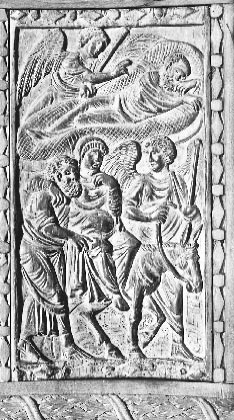 1958.e8_p103-121 4/20/00 16:43 Page 105KAPITOLA 8JEŽIŠ, SPASITEĽ SVETA105nevyžaduje, aby sme si mysleli, že Lukáš použil Markaako zdroj; tí, ktorí si myslia, že to urobil (ako väčšinaučenci to robia) samozrejme celkom slobodne obmedzujú svojeúvahy o tom, ako to využilzdroj a ostatné, ktoré má k dispozícii (napr. Q).Toto je prístup, ktorý sme zvolili pri štúdiu Matúša.V tejto kapitole však prehliadnemeotázka zdrojov a namiesto toho sa zamerajte na to, ako Lukášporovnáva a kontrastuje s inými textami, ktoré sú inv mnohom podobné, najmä dve evanjeliáteraz sme najdôkladnejšie oboznámení s,Matúš a Marek. Tieto podobnosti a rozdiely nám objasnia niekoľko dôležitých čŕt Lukášovho zobrazenia Ježiša a tedabyť užitočné ako úvod k niektorým kľúčomtémy jeho evanjelia.POROVNÁVANIEPREHĽAD EVANJELIAUž sme sa naučili niekoľko základných bodovLukášovo evanjelium vo vzťahu k Matúšovi a Markovi.Podobne ako oni, aj Lukáš je akýmsi grécko-rímskym životopisom Ježiša. Je tiež anonymný a zdá sa, že ánonapísal grécky hovoriaci kresťanniekde mimo Palestíny. Autor zrejme napísal svoj účet o niečo neskôrEvanjelium podľa Marka, možno približne rovnakočas ako Evanjelium podľa Matúša. V druhomstoročí bola kniha pripísaná Lukášovi,spoločníka apoštola Pavla na cestách (myzváži opodstatnenosť tohto prisúdenia vnasledujúca kapitola).Obrázok 8.1 Podobne ako mnohí dnešní čitatelia, aj starí kresťania sú medzi nimi azda najzreteľnejším rozdielomspojil správy o Ježišovom narodení od Matúša a Lukášatoto evanjelium a všetky ostatné zo staroveku (nielendo jedného príbehu. Vidno to napríklad v tomto Matúšovi a Markovi) je, že ide o prvé z dvoch zobrazení príbehov o narodení z panelu na súbore zväzkov zo šiesteho storočia. Neznámy autor poskytol trón zo slonoviny arcibiskupa Maximiana, ktorý ukazuje anjelské pokračovanie príbehu v druhom zväzku, Skutkoch z r.príchod k Jozefovi v spánku (nájdený iba u Matúša) a cesta Márie a Jozefa do Betlehema (nájdete len u Lukáša).apoštolov. Evanjelium podľa Lukáša poskytuje anáčrt života a smrti Ježiša a knihuzo Skutkov hovorí o narodení a živote kresťanakostol, ktorý vznikol neskôr. AutorPREDSLOVZdá sa, že to znamenalo čítanie týchto kníhDO EVANJELIA LUKEHOspolu. Na účely nášho porovnávaniaštúdiu sa však v tomto obmedzímeVzhľadom na dôležitosť, ktorú prikladámkapitola k analýze Lukáša, vyhradzujúca si investíciu –tak, ako začalo každé z ostatných evanjelií, robímepre kapitolu, ktorá nasleduje.dobre začať našu komparatívnu štúdiu Lukáša kon- 1958.e8_p103-121 20.4.2000 16:43 Page 106106NOVÝ ZÁKON: HISTORICKÝ ÚVODvedľa jeho úvodu. Na rozdiel od Marka aNiekedy predslov obsahuje názovMatúš, Lukáš začína formálnym predslovom, nájdenýosoba, ktorej je dielo venované.v úvodných štyroch veršoch svojho rozprávania. ČitateliaVšetky tieto vlastnosti sa nachádzajú v Lukášovi 1:1–4.oboznámený so širokou škálou grécko-rímskych svietidielAutor (pre ktorého budem naďalej volať Lukaerature nebude mať problémy s pochopenímpohodlie) naznačuje, že mal niekoľko pred-význam tohto začiatku, pretože je dosť podobnýdecesors pri písaní rozprávania o živote Ježišana iné predslovy obdobia, najmä medzi(v. 1) a že tieto naratívy sú v konečnom dôsledku založenédiela gréckych historikov. Začiatkom svojho evanjeliao príbehoch, ktoré odovzdal „očitýso štandardným „historiografickým“ predhovorom, napísaným va služobníci slova“ (v. 2). V inomoveľa lepší štýl gréčtiny ako čokoľvek inéslovami, autor pripúšťa, že jeho evanjelium je založenév Markovi alebo Matúšovi Lukáš upozorňuje svojho čitateľa na obocho ústnych tradíciách, ktoré medzi sebou kolovalisvojimi vlastnými spisovateľskými schopnosťami a rozsahom jehokresťanské kongregácie prvého storočia apráca. Jeho knihu treba brať ako serióznu časťže použil iné písomné zdroje. Akohistorickej spisby, aspoň podľa starovekuvideli sme dva z týchto skorších „príbehov oočakávania čitateľov od „histórie“.veci, ktoré sa medzi nami dosiahli“Historiografické predslovy v grécko-rímskom litera—sú Markovo evanjelium a učenci dokumentovcharakter zvyčajne naznačuje, že autor to urobilzavolajte Q. Niektorých čitateľov zarazil tónrozsiahly výskum historických tém podLukášovho odkazu na týchto predchodcov. Ondiskusia. Zvyčajne sa odvolávajú na zdrojetvrdí, že jeho rozprávanie, evidentne v rozpore sktoré mal k dispozícii a nie sú zriedkavé –ich, bude poriadok (1:3) a že tak píšely naznačujú, že konečný produkt autoraže jeho čitateľ sa teraz dozvie „záujem o pravdu“práce, objem, ktorý čítate, je oveľa lepší akoo veciach, o ktorých ste boli poučení –čokoľvek predtým napísané na túto tému.vyd“ (1:4). Zaujímavý komentár je toto: je LukeNIEKTORÉ ĎALŠIE INFORMÁCIERámček 8.1 Apologetická literatúra v ranom kresťanstveFormálne povedané, ospravedlnenie je odôvodnená obhajoba konania osoby. V starovekom svete existoval žáner literatúry nazývaný apológia, v ktorom sa autor zoči-voči obvineniam postavil buď na sebaobranu, alebo na obranu sociálnej skupiny. Pravdepodobne najznámejším príkladom je Sokratova ospravedlnenie, Platónova správa o právnej obhajobe, ktorú filozof Sokrates urobil pred aténskym súdom, ktorý ho odsúdil na smrť.Z čias pred kresťanstvom poznáme niekoľko židovských ospravedlnení; boli to pojednania napísané Židmi, ktoré ospravedlňovali ich zvyky a vysvetľovali ich cesty nepriateľským cudzincom.Túto literárnu formu neskôr prevzali niektorí zo vzdelanejších kresťanov v druhom storočí, ako uvidíme v kapitole 26. Keď začalo byť kresťanstvo prenasledované ako náboženstvo, jeho gramotnejší členovia museli ukázať, prečo bolo toto zlé zaobchádzanie úplne neopodstatnené. a vysvetliť, že kresťanská viera bola intelektuálne obhájiteľná a sociálne a politicky neškodná.Učenci, ktorí tvrdia, že Lukáš a Skutky sú apologetickou literatúrou, používajú tento výraz v tomto formálnom zmysle. Podľa ich názoru tieto knihy napísal vysoko vzdelaný kresťan, ktorý chcel ukázať, že Ježišov život bol príkladný, rovnako ako kresťanská cirkev, ktorá sa objavila po ňom, a že Ježiš aj jeho nasledovníci si zaslúžia lepšie zaobchádzanie zo strany rúk vlády. 1958.e8_p103-121 20.4.2000 16:43 Page 107KAPITOLA 8JEŽIŠ, SPASITEĽ SVETA107robiť negatívne, ak je to implicitné, hodnotenie Markajeho guvernérstva. Iní úradníci sú vyobrazeníevanjelium?v ešte menej výhodných podmienkach v knihe Skutkov.Luke venuje svoju prácu niekomu, koho nazýva „najviacNajproblematickejšie zo všetkého je, že je to takmer nemožnévynikajúci Theophilus." Bohužiaľ to nikdy nepoviepredstavte si v ňom akýkoľvek hmatateľný historický kontextmy kto to je. Luke však používa názov „najviacktoré by kresťan napísal dva také veľké zväzky –vynikajúce“ pri troch ďalších príležitostiach, každý z nich vumes (spolu zaberajú približne jeden –odkaz na guvernéra rímskej provincie (vštvrtá časť celého Nového zákona) a doručiťdruhý zväzok jeho práce; Skutky 23:26; 24:3; 26:25).ich odovzdajte rímskemu úradníkovi s akýmikoľvek skutočnými očakávaniami –Z tohto dôvodu si to niektorí vedci mysleliže ich bude čítať, nieto ešte mať chrípku...Lukášove dva zväzky boli napísané pre rímskeho správcu –nimi uzavreté.istratívny úradník. Ak je to správne, niekto by sa mohol čudovaťJe oveľa pravdepodobnejšie, že tieto knihy spoluprečo by kresťan dal nekresťanského guvernéraso všetkými ostatnými evanjeliami boli „interné“ liter-knihy o Ježišovom živote a počiatkochature, ktorú napísali kresťania pre kresťanovkresťanská cirkev. Podľa jedného uhlu pohľadu onnež evanjelizačné alebo propagandistické texty. Kto vurobil tak, aby ukázal niekomu v moci, že Ježiš avonkajší svet by sa obťažoval čítať ich? SZOnáboženstvo, ktoré založil, v žiadnom prípade nemožno považovať za azvnútra by bolo dosť hlúpe myslieť si, že oniohrozenie spoločenského poriadku, a preto existujeby? Stojí za zmienku, že prvý odkaz nanie je dôvod prenasledovať kresťanov, keďže ani onikaždý cudzinec, ktorý má potuchy o tom, čo v nich boloani ich zakladateľ sa nikdy nepostavil proti ríši respknihy neprichádzajú takmer sto rokovurobil čokoľvek, aby si zaslúžil opozíciu.po produkcii LukeActs (odkaz jeNie každý tento názor akceptuje, a to z týchto dôvodovv antikresťanskom spisovateľovi menom Celsus).Vysvetlím v krátkosti. Ak by to však bola pravda, ánoAk Lukášov Theophilus nie je rímskym správcom –by pomohlo pochopiť niekoľko aspektovtrator, kto to môže byť? Názov bol spravodlivýLukášovo zobrazenie Ježiša. Ukazuje zvláštny podvod -bežné v gréckej antike. doslovne preložené,cern, aby sa napríklad vzťahovala história Ježiša naznamená to buď „milujúci Boha“ alebo „milovanýširšie historické udalosti odohrávajúce sa v rámciBoh.” Z tohto dôvodu majú niektorí učenci plausi-ríše (napr. 2:1–2; 3:1–2). Navyše, jeho rozprávanie -bly tvrdil, že Lukášov adresát je kódové meno pretive ide do určitej miery, aby ukázal, že Ježiš bolkresťanov („milovaný Boží“), ktorým onpopravený štátom len kvôli Pilátovej rukepíše. Rovnako ako iní historici predostreli svojebol vynútený vodcami Židov. V tomtodiela tak, že ich venuje patrónovi, ktorý malEvanjelium, vyhlasuje Pilát pri troch rôznych príležitostiachposkytla materiálnu podporu, alebo inej osobeže nenachádza žiadnu vinu na Ježišovi (23:4, 14–15, 22),považovaní za hodných cti, takže Lukáš mohol dedi-a po Ježišovej smrti, stotník zodpovedný zaodovzdal svoje dielo svojim spoluveriacim, ktorí bolijeho poprava tiež vyhlasuje, že bol nevinnýhodný najväčšieho uznania ako tí, ktorých(23:47). Mohlo by teda toto evanjelium spolu s jehoBoh miluje, alebo „Theophilus“. Ak tento pohľad napokračovanie, Skutky, boli napísané ako „ospravedlnenie“,vec je správna, potom apologetické aspektyteda informovaná obrana kresťanstva vpríbeh by nebol zameraný na cudzincovčeliť oficiálnemu odporu štátu (pozri rámček 8.1)?ale pre tých v cirkvi. Lukov cieľ môžeAj keď tento pohľad môže za niektorébolo to ukázať samotným kresťanomčrty Lukášovho rozprávania nedokáže vysvetliťich hnutie bolo nenásilné a sociálneveľké množstvo ďalších, vrátane väčšiny z nichúctyhodné od samého začiatku, teda možnoprominentné témy (ako uvidíme). Navyše, akposkytnúť im odpovede, ktoré kedy potrebovaliLukovým hlavným cieľom bolo získať priazeňkonfrontovaný s námietkami outsiderov.rímskych úradníkov, je zvláštne, že nezobrazovalPred odchodom je potrebné vyriešiť jeden posledný problémich v priaznivejšom svetle. Pilát napríkladpredslov a skok do samotného rozprávania.ple, je zobrazený ako slabý správca, ktorý sa skláňaBežne sa vyskytujú predslovy, ako je ten v Lukášovina nátlak vlastných subjektov, zobrazenie toho,v historiografických dielach, ale staroveká historiografia-v skutočnosti nie je v súlade s verejným záznamomfy bol iný žáner literatúry ako biografia1958.e8_p103-121 4/20/00 16:43 Page 108108NOVÝ ZÁKON: HISTORICKÝ ÚVODphy, ako uvidíme podrobnejšie v kapitole 9.Vďaka rozprávaniu o narodení má Luke jasnoTo vyvoláva otázku, či je Luke essen-styčný bod s Matúšom. Mark, budešako druh porovnateľné s Markom a Matúšompripomenúť, začína Ježišom ako dospelým.Grécko-rímsky životopis.Existuje niekoľko veľmi širokých a základných podobnostíNiektorí učenci tvrdili, že odkedy Luke napísalmedzi naratívmi o narodení Matúša a zdva zväzky, treba zvážiť celé dieloLuke. V oboch sa napríklad Ježiš narodil v mestepri rozhodovaní o žánri. Podľa tohto pohľaduz Betlehema panne menom Mária, ktorá jekeďže Skutky nie sú o živote a smrti Ježiša, alezasnúbená s mužom menom Jozef. Pre najčítanejších -o cirkvi, ktorá sa rozšírila po celom sveteOveľa zarážajúcejšie sú však rozdielypo jeho smrti musí byť niečo aj samotné evanjeliummedzi týmito účtami. Skutočne, žiadny zokrem životopisu. Súčasne, poplatok -konkrétne príbehy Lukovho rozprávania sa vyskytujú vtúry biografického žánru, ktorý sme našli vMatúš, tak ako sa tu neobjavuje ani jeden z Matúšových.Marek a Matúš sú prítomní aj v Lukášovi.Môžete to ľahko zistiť, keď si urobíte zoznam všetkéhoV niektorých ohľadoch sú tieto vlastnosti skutočne vyrovnanéto sa deje v Lukášovi a samostatný zoznam všetkých...silnejší. Tým, že svoje evanjelium začal zázrakom –vec, ktorá sa deje v Matúšovi, a porovnaniemizerný pôrod hlavného hrdinu, končiaci jehozoznamy. V jednom z nich nájdete pastierov, vvýstup do neba a rozprávanie o jeho veľkolepostidruhý mágovia; jeden opisuje cestu doskutky a inšpirované učenia medzi tým, Lukáš máBetlehem, druhý útek do Egypta; jedenurobil svoj prvý zväzok skôr životopismi inýchzaznamenáva anjelove slová k Márii, ten druhýnáboženských mužov ako ktorýkoľvek z ostatných synoptikov. toanjelské slová Jozefovi; a tak ďalej. Toto súzdieľa viac funkcií, napríklad s Philostratus'sdva samostatné príbehy a vianočný príbehŽivot Apollónia z Tyany (pozri kapitolu 2).Kresťania každý december rozprávajú o podvode –Čo teda môžeme vyvodiť z tejto knihysploštenie dvoch.žáner? Zdá sa, že Luke napísal dve úzko súvisiaceZ komparatívneho hľadiska možnoed diela, jeden životopis zakladateľa onajdôležitejšou črtou týchto detských rozprávaní jeKresťanstvo a iné všeobecné dejinynielen to, že sa navzájom líšia, ale aj toranokresťanské hnutie. Z hľadiska celkovéhorobia to spôsobmi, ktoré je mimoriadne ťažké rozpoznať –koncepcia a významné témy dva sv.cile. Tieto rozdiely nám poskytujú vynikajúcu príležitosť –Umy spolu úzko súvisia, no ich predmet je odlišnýpoužiť komparatívnu metódu analýzy.záležitosti si vyžadovali použitie rôznych žánrov, jeden aGrécko-rímsky životopis a druhý grécko-rímska história (budeme diskutovať o žánriIlustrácia porovnávacej metódy:akty v kapitole 9).Rodné mesto Jozefa a MárieAk je to tak, potom predhovor k Lukášovi,Jeden z najvýraznejších rozdielov medzi nimičo by prirodzenejšie patrilo do histórieúčty má čo do činenia s otázkou Márie aako životopis, možno považovať za úvod kJozefovo rodné mesto. Väčšina ľudí jednoducho predpokladácelé dvojzväzkové dielo. Je štruktúrovaný ako aže manželia žili v Nazarete. V známomhistoriografický predslov, pretože dielo ako celokpríbeh Lukášovho evanjelia, Mária a Jozef opúšťajú mestobude obsahovať nielen životopis zakladateľana cestu k zápisu na sčítanie ľudu v Betleheme.toto náboženstvo, ale aj náčrt jeho ranej histórie.Mária tam náhodou porodí (2:1–7) apár sa potom vráti domov o niečo viac ako mesiac neskôr(2:39; podľa zákona vysvetleného v Levitikus 12).PRÍBEH NARODENIA LUKEHO VPred podrobnejším preskúmaním tohto účtuPOROVNÁVACÍ POHĽADmali by sme si pripomenúť, čo o tom istom hovorí Matúšudalosť. Matthew to vôbec nenaznačujeDve dlhé kapitoly, ktoré začínajú LukovuJozef a Mária sa vydali na cestu z Galiley v poriadkuobsahuje príbehy o narodení Ježišaprihlásiť sa na sčítanie ľudu. Naopak, Matúša jeho predchodcu Jána Krstiteľa. Na začiatku -dôverne, že Jozef a Mária pôvodne prišli1958.e8_p103-121 20.4.2000 16:43 Page 109KAPITOLA 8JEŽIŠ, SPASITEĽ SVETA109z Betlehema. To v prvom rade navrhujevo sne sa dozvie, že sa teraz môže vrátiť domov.príbeh mudrcov (nachádza sa iba v Matúšovi),Kam však plánuje ísť? Odpoveď je celkomktorí prichádzajú uctievať Ježiša po dlhom časejasný. Mieni sa vrátiť na miesto, odkiaľcestu, v ktorej nasledovali hviezdu, ktoráprišli, mesto Betlehem. Len keď onsa objavil na nebesiach, aby naznačil svoje narodenie. Onisa dozvie, že vládcom Judey je Archelaos, mocnýnájsť Ježiša v Betleheme v „dome“ (nie v stajni respUvedomuje si, že je horší ako jeho otec Herodesjaskyňa; Mat 2:11). Pokiaľ človek nemal dôvod rozmýšľaťže sa tam nemôžu vrátiť. Z tohto dôvodu Jozefinak — a Matúš nedáva čitateľom žiadny dôvodsa rozhodne presťahovať svoju rodinu do Galiley, vza to by sa dalo predpokladať, že dom jemesto Nazaret (2:22–23). Takto u Matúšakde Ježiš a jeho rodina normálne žijú.Zdá sa, že Jozef a Mária pôvodne maliĎalej zvážte, čo robí Herodes v Matúšovomžili v Betleheme, ale presťahovali sa do Nazaretaúčtu, keď sa od mudrcov dozvie čas okeď bol Ježiš chlapec a vychovával ho tam.ktoré prvýkrát videli hviezdu. Na základe tohoV Evanjeliu podľa Lukáša sa Ježiš narodil aj vinformácie, posiela svoje jednotky na zabitieBetlehem a vyrastený v Nazarete, ale spôsob taktokaždý chlapec v Betleheme, ktorý má dva roky avzniká je úplne iná (pozri rámček 8.2). Inpod (2:16). Inými slovami, „zabitiez tohto účtu berie Jozef svoju zasnúbenú Máriunevinných“ nenastalo bezprostredne po Ježišovomich rodné mesto Nazaret do Betlehema pre svet –narodenia, ale niekoľko mesiacov alebo možno rok aširoký súpis nariadený Caesarom Augustom, kýmo niekoľko mesiacov neskôr: inak by to mal HerodesQuirinius bol miestodržiteľom Sýrie (2:1–5). Mary idebolo celkom bezpečné zabíjať iba novorodencov.do práce v meste, takže Ježišovo rodisko jePodľa Matúšovho rozprávania Jozef aBetlehem. Asi po mesiaci (Lukáš 2:22–23,Mária je v tomto čase ešte stále v Betleheme, predpokladám,39; pozri Lev 12:4–6), rodina sa vracia do svojho domovapravdepodobne preto, že tam jednoducho žijú.v Nazarete, kde je Ježiš vzkriesený (2:39–40). Ako tyMožno najvýraznejšie zo všetkých, nejaký čas po nichby si mohol uvedomiť, priamy návrat rodiny na severJozef utiekol do Egypta, aby unikol Herodesovmu hnevuZdá sa, že Lukáš nedáva čas Matúšovým múdrymNIEČO NA ZAMYSLENIERámček 8.2 Historické problémy s rozprávaním o Lukášovom narodeníOkrem ťažkostí vyvolaných podrobným porovnaním dvoch príbehov o narodení, ktoré sa nachádzajú v Novom zákone, vyvolávajú vážne historické problémy aj známe príbehy, ktoré sa nachádzajú len u Lukáša. Na rozdiel od toho, čo naznačuje Lukáš, historici už dlho vedia z niekoľkých starovekých nápisov, rímskeho historika Tacita a židovského historika Josepha, že Quirinius nebol guvernérom Sýrie až do roku 6 n. l., teda celých desať rokov po smrti Herodesa Veľkého.Ak sa Ježiš narodil za vlády Herodesa, potom Quirinius nebol sýrskym miestodržiteľom.Nemáme ani záznam o celosvetovom sčítaní ľudu za Augusta alebo za akéhokoľvek cisára kedykoľvek. Navyše, sčítanie ľudu, v ktorom sa mal každý vrátiť do domova svojich predkov, by bolo viac než len byrokratickou nočnou morou; bolo by to takmer nemožné. V Lukášovi sa hovorí, že Jozef sa vracia do Betlehema, pretože odtiaľ pochádzal jeho predok Dávid; ale Dávid žil tisíc rokov pred Jozefom. Je možné, že sa každý v ríši mal vrátiť na miesto, kde žili ich predkovia o tisíc rokov skôr? Ak by sa takéto sčítanie vyžadovalo v našej dobe, kam by ste išli? Predstavte si tú masívnu migráciu.Potom si predstavte, že žiadny iný staroveký autor to nepovažoval za dostatočne dôležité, aby sa o tom zmienil, čo i len okrajovo! 1958.e8_p103-121 20.4.2000 16:43 Page 110110NOVÝ ZÁKON: HISTORICKÝ ÚVODNIEČO NA ZAMYSLENIERámček 8.3 Narodenie z Panny u Matúša a LukášaMatúš aj Lukáš objasňujú, že Ježišova matka bola panna, no zdá sa, že význam Ježišovho narodenia z panny chápu inak. V Matúšovi, JežišovomNarodenie údajne splnilo predpoveď hebrejského proroka Izaiáša, ktorý predpovedal, že „panna počne a porodí syna“ (1:23). Lukáš necituje túto Izaiášovu pasáž ani nenaznačuje, že Ježišovo narodenie napĺňa Písmo. Čo táto udalosť znamená pre Lukáša, naznačuje príbeh o Zvestovaní (1:28–38, úryvok len u Lukáša), kde anjel Gabriel uisťuje Máriu, že jej syn „bude veľký a bude sa volať Synom Najvyššieho a Pán Boh mu dá trón jeho praotca Dávida.“ Máriu znepokojilo toto vyhlásenie: ako môže porodiť syna, ak nikdy nemala pohlavný styk (1:34)? Anjelova odpoveď je zarážajúca: „Duch Svätý zostúpi na teba a moc Najvyššieho ťa zatieni; preto dieťa, ktoré sa má narodiť, bude sväté; bude sa volať Syn Boží“ (1:35).Prečo sa teda Ježiš narodil z panny v Lukášovi? Je zrejmé, že Ježiš je skutočne Božím synom („preto... sa bude volať Božím Synom“). Inými slovami, jeho otec nie je človek, ale sám Boh.Ako uvidíme neskôr, vo všeobecnosti sa predpokladá, že Lukáš písal kresťanskej komunite, ktorá bola prevažne pohanská. Je možné, že svoje zobrazenie Ježiša sformoval pre týchto konvertitov z iných grécko-rímskych náboženstiev. Príbeh Ježišovho narodenia podáva spôsobom, ktorý by dával zmysel pohanskému čitateľovi, ktorý poznal príbehy iných božských bytostí, ktoré kráčali po tvári zeme, iných hrdinov a polobohov, ktorí sa narodili zo spojenia smrteľníka s boh.mužov, aby ich ročne navštívili v ich dome v Betlehemezdôrazniť, na rozdiel od Matúša, že začalebo neskôr, alebo na ich následný let do Egypta.Ježišov príbeh je úzko spojený s chrámomSamozrejme, je možné ich zosúladiťv Jeruzaleme. Pre Lukáša, posolstvo o Božej sal-dva príbehy, ak sme na tom dosť tvrdo pracovali, avácia prichádza najskôr k Židom, do hlavného mestaurčite Matúš a Lukáš výslovne nehovoria...Judea, na najposvätnejšie miesto z najtradovať sa navzájom. Ale tie dva príbehy sú dosťposvätné mesto. Lukášovo evanjelium (a nasledujúcenavzájom odlišné a čo je zaujímavé,rozprávanie v knihe Skutkov) je orientované narozdiely sú zvýraznené ich jediným zastrešením –ukazuje, ako táto spása z veľkej časti prebiehapodobnosť (pozri rámček 8.3). Obaja autori uvádzajúzavrhnutý v meste Božom Božím ľudom,že Ježiš sa narodil v Betleheme, ale vyrastal vsamotní Židia. Toto odmietnutie vedie k jehoNazaret, aj keď sa to deje v zarážajúcomšírenie inde, najmä medzirôznymi spôsobmi vo svojich dvoch rozprávaniach. (Pre inéNežidia, pohania.správy o Ježišovi ako dieťati, pozri kapitolu 12.)Táto lukanovská orientácia je založená nazačiatok rozprávania zameraním sa na chrámv pasážach jedinečných pre tretie evanjelium. Je to tuSpása Židov:že narodenie Ježišovho predchodcu Jána jeLukášova orientácia na chrámverne oznámil Zachariášovi, kňazoviPre pochopenie Lukovho celkového rozprávania, napr.slúžiť Bohu vo svätyni (1:8–23).má z nich jednu najvýznamnejšiu vlastnosťJánovi rodičia sú pred Bohom spravodlivíotváranie kapitol je spôsob, akým sa opakujúprísnych pozorovateľov tradičnej židovskej zbožnosti. Židom 1958.e8_p103-121 20.4.2000 16:43 Page 111KAPITOLA 8JEŽIŠ, SPASITEĽ SVETA111ako sú tieto, Boh najprv oznamuje — vdno. Tretím je uctievanie Satana, dočasného...Chrám — príchod jeho spasenia.jemnejšia a hroznejšia akoNeďaleko sa prichádza narodiť sám Ježišostatní: Satan mu sľubuje panstvo oBetlehem počas jeho šťastnej cestyZem na výmenu, panstvo, ktoré bude iné –matka so svojím snúbencom, aby sa prihlásili na sčítaniemúdri vyžadujú jeho smrť na kríži.(2:1–20). Je obrezaný na ôsmy deň, vCrescendo efekt Matthewovho účtu jev súlade so židovským zákonom (2:21). Niektoré dniumlčaný v Lukášovi, kde je druhý a tretíneskôr je prinesený do chrámu, aby bol spokojný –pokušenia sú obrátené. Ale vypínač má aprikrytý k Bohu (2:22). Kým je v chráme, jeprávom uznaný ako dlho očakávaný mesiáš –tematická odmena, pretože v Lukášovom poradízbožný a oddaný svätý muž Simeon (2:25–36) apokušenia končia s Ježišom vo svätom mestestaršia židovská prorokyňa Anna, ktorá utrácaJeruzalem, pri svätej svätyni, chráme.deň a noc v chráme, modliť sa a postiť saPre Lukáša toto je miesto, kde prichádza Božia spása(2:36–38). V chráme jeho rodičia obetujú sakri –a kde sa vedie skutočná kozmická bitkarozhodnite sa a robte všetko, čo prikazuje Zákon (2:25, 39).nad Božím ľudom, Židmi, ktorých je veľaHneď v ďalšom popise jediný príbeh o Ježišovipodľahne Satanovi a odmietne posolstvoako mladík v celom Novom zákone, jeho úloha –Ježiša.ho priviedli do Jeruzalema ako dvanásťročného2. Zatiaľ čo v ostatných evanjeliách Ježišova posledná cestachlapca na veľkonočné slávnosti. Keď odídu, ondo Jeruzalema je vyrozprávaný pomerne rýchlozostáva pozadu bez toho, aby im to povedal. Po(napr. u Marka sa to deje len v kap. 10), vpo trojdňovom pátraní ho konečne vypátraliLukáša zaberá veľkú časť evanjelia.Chrám, s ktorým diskutujeJežiš odchádza do Jeruzalema v 9. kapitole ažidovské úrady. Keď jeho matka vyčítanedorazí až do kapitoly 19, míňaťJežiš mu za to, že im spôsobil úzkosť, odpovedá: „Urobilprechodné obdobie, na ceste, liečenia a učenia –neviete, že som musel byť v Otcovoming. Prečo taký rozsiahly príbeh o Ježišovidom?" (tj v chráme; 2:49).ísť do Jeruzalema? Možno na zvýraznenieNa rozdiel od Marka a Matúša teda Lukášvýznam udalosti: Božia spásazdôrazňuje Ježišovo rané spojenie s chrámom v rprichádza do srdca judaizmu, len aby bolJeruzalem. Je to tam, v srdci judaizmutam odmietol.Prichádza Božie posolstvo spásy. Tento dôraz3. Evanjelium sa nezačína len v Chráme svo Jeruzaleme a jeho chráme možno nájsť v inýchJeruzalem, tam to tiež končí. Na rozdiel od Marka,dôležité pasáže Lukáša, ako boli odhalené prostredníctvom akde sú ženy inštruované, aby povedali dis-komparatívna analýza. Nasledujúce odsekyuveďte len tri výnimočné príklady.ciles ísť do Galiley vidieť Ježiša, a na rozdiel odv Matúšovi, kam vlastne chodia astretnúť sa tam s ním, u Lukáša je povedané, že nie1. V Matúšovi aj v Lukášovi Ježiš prežívaísť von z Jeruzalema; zostávajú tamtri pokušenia od diabla na púštiniekoľko týždňov po tom, čo videl Ježiša v jeho deň(Mt 4:1–11, Lukáš 4:1–13). Účty súvzkriesenie (24:49). Konečne po ich poslednomtakmer verbálne identické. Postupnosť teplôt -stretnutie so vzkrieseným Pánom, onisa však líši. V Matúšovom účtesledujte, ako odchádza z domuzdá sa, že sú čoraz ťažšie.mesto a vrátiť sa, nie do svojej vlasti,Prvým je premeniť kamene na chlieb, pokušenie –Galilei, ale do Chrámu, kde tráviaje ťažké odolať, keďže Ježiš sa postilich dni uctievania Boha (24:50 – 52).na štyridsať dní. Druhým je skok z vrcholuchrámu, evidentne pokušenie pre JežišaPre Lukáša prichádza Božie posolstvo k jeho ľuďom –dokáž zástupom dole, že on je mesiášv ich najposvätnejšom meste, Jeruzaleme, v najsvätejšomtým, že ho znesú anjeli skôr, ako zasiahneposvätné zo všetkých miest, Chrám, ale toto posolstvo je 1958.e8_p103-121 20.4.2000 16:43 Page 112112NOVÝ ZÁKON: HISTORICKÝ ÚVODnie je určený len pre Židov. Podľa Lukáša ide o aje Boží vlastný syn (3:22). Rodokmeň končí oposolstvo spásy pre všetkých ľudí. Toto sa dá vidieťimplicitne urobiť to isté vyhlásenie, ale v aaplikovaním porovnávacej analýzy na iný pas –radikálne iným spôsobom. Tu je Ježišova líniamudrc z Lukášových raných kapitol, jeho rodokmeň Ježiša.vysledované nielen k Dávidovi alebo Abrahámovi alebo dokonca kAdam, prvý človek. Genealógia idecelú cestu späť k Bohu, Adamovmu „otcovi“ –čím sa Ježiš stal Božím Synom priamym pôvodom!Spása pohanov:Tretí významný rozdiel medzi nimiLukášova orientácia na celý svetdva genealógie úzko súvisia. Lukášov rodokmeň -Strávili sme nejaký čas skúmaním Matúšovho rodokmeňa, ktorý ani tak nezdôrazňuje Ježišovo židovstvo, ako skôrgy Ježiša (v skutočnosti jeho rodokmeň Jozefa, hus-pochádza od otca Židov alebo jeho mesov –kapela Ježišovej matky). Aj Lukáš má svoj rodokmeňsiahship, ako Syn Dávidov. Ježišova ľudská línia(3:23–38). Jeden z najviditeľnejších rozdieloveage ďaleko presahuje obe tieto postavy, ktoré súmedzi nimi je, že sú v skutočnosti odlišnétak dôležité pre históriu judaizmu, späť dogenealógie! Obaja sledujú Ježišovu líniučlovek zodpovedný za samotnú ľudskú rasu, Adam.skrze Jozefa, aj keď v žiadnom evanjeliu nie jeAk bol teda Matúšov rodokmeň dôležitý vOtec Jozefa Ježiša a v oboch je Jozef aukazuje, že Ježiš patril Židom, Lukášovipotomok kráľa Dávida. Čo je však zarážajúce,je dôležité ukázať, že patrí všetkýmspočíva v tom, že Jozefove väzby na Dávida sú vysledované cez rozdielneľudí, Židov aj pohanov.riadkov v dvoch účtoch. V Matúšovi, JozefoviTu máme dôležitý náznak, že preje priamym potomkom (z otca na syna) DávidovhoLukáša posolstvo spásy, ktoré začína vsyn Šalamún; u Lukáša zostupuje cez rozdiel –srdcom judaizmu je posolstvo pre všetky národyod druhého Dávidovho syna Nátana. Dis-zem. V skutočnosti, ako uvidíme, Luke venuje cnosť –krepovanie sa dá najlepšie vidieť pohybom dozaduspojiť celý svoj druhý zväzok, aby ukázal, ako sa to robícez rodokmeň, počnúc od Jozefa. SZOposolstvo prišlo byť odmietnuté Židmi, a tak odišlobol Jozefov otec? Bol to Jakub (ako u Matúša) respďalej k pohanom. Naozaj, pozorný čitateľHeli (ako v Lukovi?) Bol jeho starý otec z otcovej stranyLukove dielo nemusí čakať na druhý dielMatthan alebo Matthat? Bol jeho prapraded z otcovej strany...aby ste dostali túto správu. Je stelesnená tu votec Eleazar alebo Levi? Jeho praprastarý otecSamotné evanjelium ako porovnávacia metóda analýzy –Eliud alebo Melchi? A tak ďalej. Jedna z fascinujúcich —sis môže jasne preukázať.ing aspektmi štipendia je vidieť, ako sa majú čitateliasa v priebehu rokov pokúšali vysvetliť tieto rozdiely.Niektorí napríklad tvrdili, že jeden z nichrodokmeň je Jozefov a druhý je Máriin. TheOD ŽIDOV PO POHADOV: LUKE'Sproblém je samozrejme v tom, že obajaZOBRAZENIE JEŽIŠAsledovať Jozefov pôvod (Mt 1:16; Lukáš 3:23).ZAMIETNUTÝ PROROKDruhý rozdiel je možno ešte zrejmejší pre prvého čitateľa Luka. Na rozdiel odUž sme videli, že Marek aj MatúšMatúšov rodokmeň, Lukášov sa nevyskytuje kdestanoviť podstatné aspekty ich zobrazenia Ježišav rozprávaní o Ježišovom narodení by ste mohli očakávať,podľa toho, ako opisujú začiatok jeho verejnostiale po jeho krste (3:23–38). Prečo by Lukeministerstvo. Mark napríklad používa svoje rané príbehypočkajte, kým z Ježiša nevyrastie „asi tridsať“.ukázať, že Ježiš bol autoritatívny vodca,opísať jeho rodokmeň (3:23)? Možno najlepšieučiteľ a liečiteľ; Matthew na stvárnenie používa svojespôsob, ako odpovedať na túto otázku, je zvážiťJežiš ako nový Mojžiš prinášajúci autoritatívnedôležité spojenie medzi Ježišovým krstom avýklad Božieho zákona. U Lukáša, Ježišova službajeho genealógia v Lukášovi. Obidve pasáže uzatvárajúzačína kázňou v synagóge, ktorá rozhorčuje –ukazuje, že Ježiš je Boží Syn. Krstzje svojich židovských spoluobčanov, ktorí sa potom pokúsia okončí vyhlásením z neba, že Ježišjeho život. Nie je to priaznivý začiatok.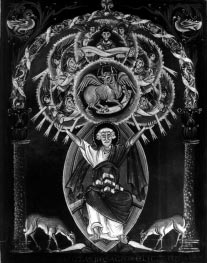 1958.e8_p103-121 4/20/00 16:43 Page 113KAPITOLA 8JEŽIŠ, SPASITEĽ SVETA113Po prečítaní Písma si Ježiš sadne azačína hlásať, že predpovede oproroka sa teraz naplnili – implicitne v ňom. Tí v synagóge súneveriaci; oni predsa vedia, kto je Ježiš (respmyslia si, že áno; nazývajú ho „Jozefov syn“ vo v.22). Ježiš chápe ich reakciu: chcúFPOaby sa dokázal tým, že pre nich robí zázrakyako to urobil v Kafarnaume. Toto môže zasiahnuťčitateľa ako trochu svojráznu požiadavku, keďže v rtoto evanjelium, na rozdiel od Marka a Matúša, má Ježišešte nešiel do Kafarnaumu ani neurobil žiadne zázraky.V každom prípade Ježiš odpovedá spustením dorozšírená kázeň, ktorá sa v ostatných evanjeliách nenachádza, vktorý rozpráva dva známe príbehy zŽidovské Písma o prorokoch, ktorých poslaliBoh nie Židom, ale pohanom. Hovorí akoEliáša poslali na pomoc jednej vdove do mestaZarephath počas dlhšieho sucha a akoElizeus bol poslaný uzdraviť nie malomocných Izraela, aleNaaman, malomocný kráľ Sýrie (4:25–27). V obochBoh neposlal svojho proroka, aby pomohol svojmu ľudu, Izraelitom, ale aby vyniesol rozsudokza to, že sa obrátili proti nemu. Títo prorociObrázok 8.2 Obrázok svätého Lukáša z rukopisu evanjelií z desiateho storočia. Všimnite si päť kníh Mojžišových, na ktorých odpočíva, a ktoré slúžili pohanom mimo Božieho ľudu.jeho lono a starozákonní proroci, ktorých dvíha – názorné Toto sú príbehy, ktoré Ježiš používa na vysvetlenievyobrazenia Lukášovho názoru, že život a smrť Ježiša boli úplným spôsobom, akým napĺňa proroctvo Izaiáša. Jeho posolstvonaplnenie Zákona a prorokov (pozri Lukáš 24:26–27).je jasné: aj on je Božím prorokom, ktorý nebudeprijať srdečné privítanie medzi svojimi ľuďmiIzrael, ktorý ako ich predkovia zavrhol BohaAby bolo možné začať Ježišovu službu týmto spôsobom,spolu so svojimi prorokmi. Kvôli tomuto odmietnutiu,Luke rozpráva príbeh, ktorý sa nevyskytne až doJežišovo posolstvo bude prenesené k pohanom.takmer v polovici Markovho aJežišova kázeň nie je prevratným úspechom; v skutočnosti toMatúšova správa o službe (Marek 6:1–6;je takmer zničujúce zlyhanie. Židia vMt 13:53–58; Lukáš 4:16 – 30). Toto je slávnesynagóga povstaňte v hneve a pokúste sa ho zhodiťrozprávanie o Ježišovej kázni v jeho rodnom mesteútes. Ježiš uteká, odchádza z mesta a berie si svojeNazareth, príbeh, ktorý je oveľa dlhší a viacposolstvo inde (4:28–30). Pre Luka, táto reakcia...podrobnejšie v Lukášovi ako v iných evanjeliách aznamená začiatok naplneniaktorý ako otvárací účet pripravuje pôdu prekázeň, ktorú Ježiš práve kázal. Prorok zLukášov celkový obraz Ježiša. Ako návštevník naBohu odporuje jeho vlastný ľud a oni budúsynagóga, u Lukáša, Ježiš dostáva príležitosťnakoniec zavolať na jeho smrť. Ako prorok, ončítať a komentovať Písmo. Čítavie, že sa to má stať. Naozaj, to všetko boloz knihy Izaiáša, v ktorej prorokpredpovedané v židovských Písmach. Odmietať ho,tvrdí, že je pomazaný duchom Božím vľudia odmietli Boha, ktorého zastupuje –rozkaz „onášať dobrú zvesť chudobným . . . k prosentom. To núti proroka, aby prijal jeho posolstvožiadať o prepustenie zajatcov a navrátenie zrakuinde. Správa sa nakoniec neodošle –slepým, prepustiť utláčaných na slobodu, prikloniť sa k inému mestu Izraela, ale k inému ľudu,žiadajte rok Pánovej milosti“ (4:18–19).skutočne všetkým ostatným národom, národom zeme.1958.e8_p103-121 20.4.2000 16:43 Page 114114NOVÝ ZÁKON: HISTORICKÝ ÚVODLUKE'SZdá sa, že je úzko modelovaný na účteVÝRAZNÉ DÔRAZYnarodenie proroka Samuela, ako je rozprávané vŽidovské písmo (1 Sam 1–2). V oboch prípadochCEZ JEHO EVANJELIUMzbožná židovská žena zázračne počne, doPasáže, ktoré sme preskúmali zvonku –radosť a úžas jej rodiny a onasúbor Lukovho rozprávania intímne mnohé z kľúčodpovedá spevom, chváliac Boha Izraela, ktorýtémy, ktoré nájdete vo zvyškuvyvyšuje pokorných a pokoruje týchevanjelium, témy týkajúce sa Lukášovho chápania –ktorí sú vznešení (porovnaj pieseň Hannah vJežiša a spôsobu, akým jeho spása ovplyvňuje1 Sam 2:1–10 so „Magnificat“ Márie vcelý svet. Ako uvidíme, mnohé z týchto témLukáš 1:46–55). Každý, kto je oboznámený snaďalej zohrávajú významnú úlohu v druhomŽidovské písmo by tieto narážky poznalozväzok Lukášovho diela Skutky apoštolov.a došli k záveru, že Ježiš sa narodil ako prorok.Navyše, keď Ježiš začína svoje verejné účinkovanie,výslovne tvrdí, že je pomazaný ako prorok, ktorýJežiš prorokbude ohlasovať Božie posolstvo svojmu ľudu. OdvolanieNaša porovnávacia analýza to začala ukazovaťjeho úvodná kázeň v Nazarete, najúplnejší textLukáš pochopil, že Ježiš je prorok poslaný Bohomktorý sa nachádza u Lukáša. A nielen Ježišsvojmu ľudu. Pre starých Židov prorok nebolkázať ako prorok v tomto evanjeliu, on tiež robí mira krištáľová guľa gazer, osoba, ktorá sa inšpirovalaakles ako prorok. Medzi našimi prežívajúcimi evanjeliami,predpovede udalostí ďaleko v budúcnosti. BolLen Lukáš rozpráva príbeh, v ktorom Ježiš vzkriesilBoží hovorca, posol poslaný zjediný syn vdovy z Nainu z mŕtvychBoh svojmu ľudu. Správa bola často dosť(7:11–17). Príbeh jasne pripomína mir-jednoduché, zahŕňajúce výzvu ľuďom zuklo proroka Eliáša, ktorý v židovskomBoh napraví ich cesty a vráti sa k Bohu životom –Písmo vychováva jediného syna vdovy zv súlade s jeho vôľou. V celomZerephath z mŕtvych (1 Kráľ 17:17–24). TheHebrejské Písma, samozrejme, proroci pred-podobnosť udalostí sa nestráca v Ježišovej spoločnosti –dikcie; zvyčajne (ale nie vždy) sú hrozné. Akióny. Keď vidia, čo urobil, povedia...Boží ľud nečiní pokánie a nezačne žiťtvrdenie: „Veľký prorok povstal medzi nami“ (7:16).v súlade s Božím zákonom potrestámorom, hladomorom alebo vojenskou katastrofou.Proroci majú tendenciu vidieť do budúcnosti len do tej mieryJežiš ako prorok v smrti. Nielen Lukoveovplyvňuje tých, ktorí odmietnu alebo prijmú ich správu.Ježiš sa narodil ako prorok, a nielen kážeako prorok a uzdravovať ako prorok, hovorí sa aj o ňomJežiš ako prorok v živote. Marek a Matúš, zzomrieť ako prorok. Bola tu dlhoročná tradícia –Samozrejme, chápte tiež, že Ježiš je prorok. V obochmedzi Židmi, že ich najväčší proroci, obajaEvanjeliá hovorí Božie slovo a predpovedá com-tí, o ktorých sa rozprávali príbehy vzničenie Jeruzalema a jeho vlastná smrťPísma (napr. Eliáš a Elizeus) a tí, ktoríruky svojich nepriateľov. Ale Luke to vyrovnásamotné napísané knihy Písma (napr. Jeremiáš,väčší dôraz na Ježišovu prorockú úlohu akoEzechiel a Amos), boli násilne proti ahovorca Boha, ktorý prichádza byť odmietnutýniekedy dokonca umučení vlastnými ľuďmi. Injeho vlastných ľudí. Tento dôraz možno vidieť nielenPodľa Lukášovho príbehu sa Ježiš stavia do tohto proroka –v inauguračnom príbehu Ježišovej služby, kázeň vic linka. V pasáži, ktorá je opäť jedinečná pre Lukáša,Nazaret, ale aj v množstve iných príbehov, ktoréJežiš narieka nad Jeruzalemom a očakáva, že onsa vyskytujú v Lukášovi, ale v žiadnom z iných evanjelií.bude tam trpieť osudom proroka:V skutočnosti je vidieť Ježišov prorocký charakterPočúvaj, vyháňam démonov a liečimešte pred scénou odmietnutia v Nazarete, lebo vdnes a zajtra a na tretí deň dokončím svojutoto evanjelium Ježiš sa narodil ako prorok. Učencipráca. Ale dnes, zajtra a na druhý deň musímuž dávno poznamenali, že príbeh narodenia Lukáša 2buď na mojej ceste, pretože to je nemožné pre proroka1958.e8_p103-121 4/20/00 16:43 Page 115KAPITOLA 8JEŽIŠ, SPASITEĽ SVETA115NIEČO NA ZAMYSLENIERámček 8.4 Ježišov krvavý pot v LukášoviJednou z najpozoruhodnejších vecí na Lukášovom rozprávaní o Ježišovom umučení je, že sa nezdá, že by Ježiš prežíval nejaké hlboké utrpenie nad nadchádzajúcim osudom. Toto je zrejmé z porovnávacej štúdie toho, čo Ježiš robil pred svojou zradou a zatknutím (Lukáš 22:39–46; Marek 14:32–42). V Markovej správe sa hovorí, že Ježiš je „utrápený a rozrušený“ (14:33).Lukova verzia nič také nehovorí. V Markovi Ježiš hovorí svojim učeníkom, že jeho duša je zarmútená až na smrť (14:34), slová, ktoré u Lukáša nenájdeme. V Markovi Ježiš opúšťa svojich učeníkov a padá tvárou na zem, aby sa modlil (14,35). V Lukovi sa jednoducho dostane na kolená. V Markovi sa Ježiš trikrát vrúcne modlí, aby Boh „odňal odo mňa tento kalich“ (14:36, 39, 41).V Lukášovi prosí iba raz a svoju modlitbu uvádza „ak chceš“. V porovnaní s Markom sa teda nezdá, že by Lukášov Ježiš bol v úzkosti nad nadchádzajúcim osudom. Uvažujme však o slávnych veršoch, ktoré sa nachádzajú v strede scény, Lukáš 22:43–44, kde anjel z neba prichádza, aby poskytol Ježišovi tak potrebnú podporu, a kde sa hovorí, že jeho pot sa stal „ako veľké kvapky krvi padajúce na zem“? Neukazujú tieto verše Lukášovho Ježiša v hlbokej agónii?Naozaj áno. Otázkou však je, či tieto verše pôvodne napísal Lukáš, alebo ich pridali neskorší zákonníci, ktorí sa cítili trochu znepokojení skutočnosťou, že Ježiš v tejto verzii nevyzerá rozrušený svojím nadchádzajúcim osudom. Ak používate novú revidovanú štandardnú verziu (alebo ktorýkoľvek z mnohých iných moderných prekladov), všimnete si, že verše sú umiestnené v dvojitých zátvorkách. Tieto ukazujú, že prekladatelia sú si celkom istí, že tieto verše pôvodne netvorili súčasť Lukášovho evanjelia, ale boli pridané v dobrom zmýšľaní zákonníkov neskôr. Jedným z dôvodov, prečo si to myslím, je skutočnosť, že tieto verše o Ježišovom krvavom pote chýbajú v našich najstarších a mnohých našich najlepších rukopisoch Nového zákona.V kapitole 29 sa budeme podrobnejšie zaoberať spôsobmi, akými raní kresťanskí zákonníci zmenili svoje texty. Vtedy poviem pár vecí o tom, ako sa môžeme rozhodnúť, aké boli pôvodné slová Nového zákona, vzhľadom na skutočnosť, že už nemáme originály, ale iba kópie vyrobené storočia po strate originálov. Nateraz musím jednoducho zdôrazniť, že táto slávna pasáž opisujúca Ježišov krvavý pot možno pôvodne nebola súčasťou Lukášovho evanjelia, takže Ježiš bez výnimky zostáva pokojný a ovláda svoj osud, je si istý neustálou Božou starostlivosťou a schopný čeliť svojmu osudu s dôverou a vyrovnanosťou.byť zabitý mimo Jeruzalema. Jeruzalem, Jeruzalem,V príbehu Mark's Passion, ako sme videli,mesto, ktoré zabíja prorokov a kameňuje tých, ktoríZdá sa, že Ježiš si nie je istý svojou potrebousú na to poslané! Koľkokrát som chcel zhromaždiť tvojevlastná smrť až do úplného konca. Robí, samozrejme,deti spolu ako sliepka zhromažďuje pod sebou svoje potomstvopredpovedajú, že čoskoro zomrie a v jednom okamihu aj onkrídla, ale nebol si ochotný. (13:32 – 34)dokonca vysvetľuje, prečo je to potrebné („ako výkupné zaveľa“; 10:45), ale keď nastane tá chvíľa, onJežišovo poznanie, že musí zomrieť ako prorokZdá sa, že je rozpoltený neistotou (pozri kapitolu 5).môže vysvetliť niektoré jedinečné vlastnosti LukášaU Luka však nie je ani stopy po neistoteVášnivý príbeh. Tieto funkcie môžu byť zdôraznené -účtu. Tu to Ježiš, prorok, dobre vieed porovnaním Lukášovho účtu s tým mymusí zomrieť a neprejavuje žiadne obavy ani pochybnosti, akoštudovali doteraz do najväčšej hĺbky, Markovu.možno vidieť podrobným porovnaním 1958.e8_p103-121 20.4.2000 16:43 Page 116116NOVÝ ZÁKON: HISTORICKÝ ÚVODdve správy o tom, čo Ježiš urobil pred svojím zatknutím vsa odohral vo zvyšku rozprávania. Zatiaľ čoGetsemanská záhrada (Marek 14:32–42; Lukášradšej byť pribitý na kríž, než mlčať,22:39–46; pozri rámček 8.4).Ježiš žiada o odpustenie pre tých, ktorí sú nesprávneRovnaký kontrast sa objavuje v účtoch ozaobchádzať s ním: „Otče, odpusť im, lebo to robiaJežišovo ukrižovanie. Videli sme to u Markanevedia, čo robia“ (23:34). Počas zapnutiaEvanjelium Ježiš mlčí v celom pro-kríž, Ježiš vedie inteligentný rozhovor –postúpenie. (Je v totálnom šoku?) Jeho jediné slovás jedným zo zločincov ukrižovaných vedľaprísť na úplný koniec, za každým (jeho učeníkmi,ho. Tu (na rozdiel od Marka) len jeden zo zločincov-židovskí vodcovia, davy, rímsky autor –inals sa vysmieva Ježišovi; druhý hovorí svojmu spoločníkovinosti, okoloidúcich a dokonca aj dvoch ďalších zločincov –drž jazyk za zuby, pretože Ježiš nič neurobilnals na svojich krížoch) buď zradil, poprel,zaslúži si svoj osud. Potom sa obráti k Ježišovi a pýta sa:odsúdili, zosmiešnili ho alebo ho opustili. Potom on„Ježišu, spomeň si na mňa, keď prídeš do svojhokričí: „Bože môj, Bože môj, prečo si opustil...kráľovstvo“ (23:42). Ježišova odpoveď je neuveriteľne falošná -en ja?" a zomrie.sebavedomý: „Veru, hovorím ti, dnes budeš so mnouLukáš vykresľuje Ježiša úplne inakv raji."návaly smrti. Jednak Ježiš nie jeJežiš čoskoro zomrie, ale ako prorok to vieticho na ceste k ukrižovaniu. Namiesto toho, keď onže musí zomrieť a vie, čo sa stane...vidí, ako za ním plače skupina žien, otočí sapero mu, keď to urobí: prebudí sa v rovnakej miere -a hovorí im: „Dcéry jeruzalemské, nerobte!adise. A tento zločinec, ktorý vyznával vieruplačte nado mnou, ale plačte sami nad sebou a nad sebouv ňom sa prebudí vedľa neho. Najvýraznejšie zdeti“ (23:28). Zdá sa, že Ježiš sa nezdá byť znechutený, to je spôsob, akým sa scéna končí. Zatiaľ čohovoriť o tom, čo sa s ním deje; on jev Markovi sa Ježiš javí ako zomierajúci v zúfalstve, opustenýviac znepokojený osudom týchto žien. Totonielen priateľmi, spoločníkmi a židovskými spoluobčanmi,vedomie dôvery a záujmu o druhých jeale aj samotným Bohom – v Lukášovom evanjeliu onNIEKTORÉ ĎALŠIE INFORMÁCIERámček 8.5 Ježiš ako spravodlivý mučeníkV čase, keď Lukáš písal svoje evanjelium, už existovala dlhodobá tradícia židovských mučeníkov, ktorí dobrovoľne, ba niekedy dychtivo čelili utrpeniu a smrti pre Boží zákon. Množstvo dochovaných dokumentov, z ktorých niektoré pochádzajú približne dvesto rokov pred Lukášovým evanjeliom, zobrazuje židovských mučeníkov ako proroka Daniela a oddaných obhajcov judaizmu počas makabejskej revolty (o ktorej budem hovoriť ďalej v 15. kapitole), ktorí trpia mučivými pocitmi. muky a smrť so vztýčenými hlavami v dôvere, že ich smrť potvrdí Boh. Perspektíva v týchto účtoch je odvážna a vzdorovitá; tyrani môžu mučiť a mrzačiť, môžu útočiť a zabíjať, ale nemôžu sa dotknúť duše.A po smrti Boh odmeňuje tých, ktorí sú spravodliví.Niektoré z týchto správ sa nám zachovali v židovských spisoch apokryfov (napr. 1. a 4. Makabejská; pozri ďalej rámček 17.2). Je možné, že Lukáš napodobnil svoje chápanie Ježišovej smrti na niektorých takýchto správach, pretože Ježiš vo svojom evanjeliu zomiera v plnej istote o Božej priazni. Prečo by chcel Lukáš vykresliť Ježiša týmto spôsobom? Je možné, že to robí preto, aby ukázal Ježiša ako vzorného mučeníka, ako toho, ktorého by mali samotní kresťania napodobňovať, keď sú konfrontovaní s nevraživosťou vládnucich autorít. 1958.e8_p103-121 4/20/00 16:43 Page 117KAPITOLA 8JEŽIŠ, SPASITEĽ SVETA117zomiera v plnej istote o osobitnej Božej starostlivosti aale väčšina si myslí, že pre Luka roztrhnutie kúry –priazeň. Tu v úzkosti nekričí: „Môjtain neukazuje, že Ježišova smrť prináša prístupBože, môj Bože, prečo si ma opustil?"Bohu, keďže tu sa to pred smrťou trhá, aleNamiesto toho prednesie poslednú modlitbu, ktorá naznačujeskôr, že Boh vstúpil do súdu sjeho plná dôvera v Božiu lásku a prozreteľnosťjeho ľud ako symbol tohto zničenia s...starostlivosť: „Otče, do tvojich rúk porúčam svojev Chráme. V tomto evanjeliu sám Ježiš pre...ducha“ (23:46).nároky voči svojim nepriateľom spomedzi židovských autorov –Tieto rozdiely sú významné a mali byspája, že „toto je vaša hodina a sila temnoty –nebuď zľahčovaný, ako keby Mark a Luke boli por-ness“ (22:53). Roztrhnutý záves sprevádzapodsúvať Ježiša presne tým istým spôsobom. Kedystrašidelná tma nad krajinou ako znamenie Bohamoderní čitatelia sa správajú, ako keby boli naprsúd nad jeho ľudom, ktorý zavrhol jehomysliac si, že Ježiš povedal všetky tieto veci nadar „svetla tým, ktorí sedia v tme a vkríž, niektoré z nich zaznamenal Mark a ďalšítieň smrti“ (1:79).od Luka, neberú ani jeden ohľad vážne, aleNavyše v Lukášovi stotník nerobíradšej si vytvorte svoj vlastný účet, na ktorom je Ježišvyznanie viery v Božieho Syna, ktorý muselzobrazené ako všetky veci v jednom a tom istom čase.zomrieť („Tento človek bol skutočne Božím Synom“, Marek 15:39;Ale Marek má jeden spôsob, ako zobraziť Ježiša aMat 27:54); tu sa jeho slová zhodujú s LukášovýmiLuke ďalší, a čitatelia, ktorí spájajú svoje dvevlastné chápanie Ježišovej smrti: „Určite totoportréty tvoria iné evanjelium, také, ktoré je nei-človek bol nevinný“ (Lukáš 23:47). Pre Lukáša, Ježišani Marek, ani Lukáš.zomiera smrťou spravodlivého mučeníka, ktorý má suf-V Markovi je Ježiš na konci v skutočnej agónii. Inzbavený spravodlivosti; jeho smrť bude vin-Luke umiera v pokojnej istote. Každý autorurčil Boh pri vzkriesení. Čo obojechcel zdôrazniť niečo významnétieto rozdiely naznačujú, že Lukáš nieJežišova smrť. Už sme videli Markov empha-zdieľa Markov názor, ktorý priniesla Ježišova smrťsis. Luke's je trochu iný. Luke zdôrazňujezmierenie za hriech. Skoršie vyjadrenie v Markoviže Ježiš zomrel ako spravodlivý, bezúhonný mučeník zpotvrdzuje svoju perspektívu; Ježišov vlastný komentárBože. Ako prorok vedel, že sa to musí stať...že „Syn človeka neprišiel, aby si dal slúžiť, aleperom (pozri rámček 8.5).slúžiť a dať svoj život ako výkupné za mnohých“(10:45; Mt 20:28). Je to nápadné a významnéže tento výrok sa u Lukáša nenachádza.Ježišova smrť u LukášaJežiš teda musí zomrieť, pretože je prorokom, ktorýĎalší dôležitý aspekt Lukovho zobrazeniaprichádza byť odmietnutý Božím ľudom. Jeho smrťJežiš sa vo svojej smrti vynorí, keď zvážimenezdá sa, že by sám o sebe priniesol spásu,udalosti, ktoré sa dejú na konci scény. Akoa predsa Ježišova smrť musí súvisieť so spasenímv Markovom evanjeliu sme videli názor, že Ježišpre Luka. Ale ako? Toto je hádanka, ktorou sa budeme zaoberaťsmrť bola zmiernou obeťou navrholďalej, keď študujeme druhý zväzok jehoroztrhnutie opony v chráme okamžite -dielo, Skutky apoštolov. Zatiaľ môžem ukázaťately po jeho uplynutí a priznaníže spasenie, ktoré Ježiš káže v Lukášovi, jestotníka, že „tento muž bol Božím Synom“.podobná spáse, ktorú hlásali proroci zNapodiv, Luke zahŕňa obe udalosti, ale rozprávaHebrejské Písma. Boží ľud to potrebujeich spôsobmi, ktoré sa výrazne líšia odčiniť pokánie zo svojich hriechov a vrátiť sa k Bohu. Keď oniúčty u Marka (a u Matúša).urob tak, odpustí im a dá im spásu –V Lukášovom evanjeliu je opona roztrhnutá na polovicu, niecie. Pre Luka bolo najväčším hriechom zo všetkých zabíjaniepotom, čo Ježiš vydýchol naposledy, ale skôr, keď sa zotmie –Boží prorok. Ako uvidíme v našom štúdiu Skutkov,ness prichádza na zem ako svetlo slnkakeď si ľudia uvedomia, čo v tomto urobilizlyhá (v dôsledku zatmenia? 23:45). Vedci majúgroteskný justičný omyl, sú dohnanídlho diskutovali o význame tohto rozdielu,kolená v pokání. A keď sa obrátia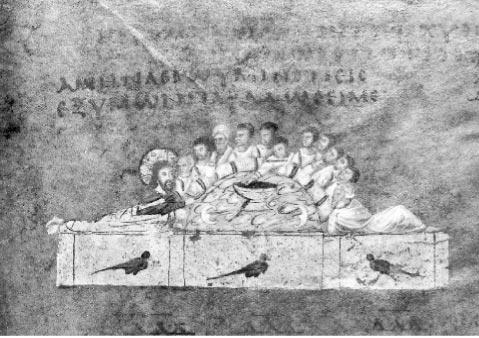 1958.e8_p103-121 20.4.2000 16:43 Page 118118NOVÝ ZÁKON: HISTORICKÝ ÚVODFPOObrázok 8.3 Posledná večera, ako je zobrazená v rukopise zo šiesteho storočia nazvanom „Rossanské evanjeliá“.Boh v uznaní ich viny, odpovedá týmv Ježišovi prichádza ku všetkým ľuďom. Dokonca viac akoodpustením ich hriechov. Čo teda prináša správny vzťah –u Matúša a Marka je to však zvláštnosťvzťah s Bohom pre Lukáša nie je Ježišova smrť ako takádôraz u Lukáša, ako sme už videli v jehoale pokánie, ktoré podnieti jeho smrť.genealógia. Pre Lukáša prichádza spása pre Židovľudí pri napĺňaní židovských Písiem, alekeďže ju odmietnu, správa prejde naPohanská misiaPohania. To tiež, ako uvidíme v našej štúdiiUž sme videli, že Luke miesta značnéSkutky, deje sa naplnením Písma.dôraz na Ježišov význam pre pohanov akoJeden z neklamných náznakov, že Lukerovnako ako Žid. Tento dôraz nie je ojedinelýje obzvlášť znepokojený misiou pohanovkurz. Sám Mark mohol byť pohanom askutočnosť, že je jediným pisateľom evanjelia, ktorýtakmer určite bola veľká časť jeho publika.obsahuje pokračovanie rozprávajúce o šírení reli-Zdá sa, že Matthew písal aj zmiešanémuv celej ríši, najmä medzikongregácia Židov a pohanov, aj keď onnežidia. Táto obava sa nachádza aj indebol sám pravdepodobne Žid. Pre oboch autorov sal-evanjelium. Ako sme videli, po Ježišovej smrti 1958.e8_p103-121 20.4.2000 16:43 Page 119KAPITOLA 8JEŽIŠ, SPASITEĽ SVETA119NIEČO NA ZAMYSLENIERámček 8.6 Ustanovenie Večere Pánovej podľa LukášaUž sme videli, že niektoré starodávne rukopisy Nového zákona sa od seba výrazne líšia (pozri rámček 8.4 a úplnejšiu diskusiu v kapitole 29). Jedným z miest, na ktorom záleží, je Lukášov záznam o Poslednej večeri (22:14–23). Jednou zvláštnosťou tejto pasáže je, že v niektorých rukopisoch, vrátane tých, na ktorých je založená väčšina našich anglických prekladov, Ježiš robí viac, než len dáva svojim učeníkom chlieb a kalich vína, ako to robí v Markovi. V týchto rukopisoch a väčšine prekladov dáva svojim učeníkom kalich, potom chlieb a potom znova kalich.Ešte zaujímavejšie je, čo Ježiš v týchto veršoch skutočne hovorí. Vo verši 19 hovorí o svojom tele, „ktoré sa dáva za vás“ a vo verši 20 nazýva (druhý) kalich „novou zmluvou v mojej krvi“. Nikde inde v Lukášovom evanjeliu Ježiš netvrdí, že jeho smrť je obeťou, ktorá prináša spásu. V skutočnosti Lukášovi chýbajú všetky takéto tvrdenia, ktoré sú prítomné v Markovi aj v Matúšovi (napr. Marek 10:45; Mt 20:28). Čo si však máme myslieť o týchto konkrétnych veršoch, ktoré takéto tvrdenie uvádzajú?Niektoré z našich starých rukopisov túto časť pasáže neobsahujú. V skutočnosti raní kresťanskí pisatelia, ktorí citujú Lukášov záznam o Poslednej večeri, nevedeli, že tieto verše existujú. Preto ich mohli do tohto evanjelia pridať neskôr dobre zmýšľajúci zákonníci, ktorí chceli zdôrazniť prapravoverné chápanie spasenia prostredníctvom Ježišovhozlomené telo a preliata krv. Toto zistenie je významné, pretože okrem týchto veršov Lukáš nikde nevyjadruje Markov názor, že Ježišova smrť bola obeťou, ktorá priniesla zmierenie za hriech.učeníkom sa nehovorí, aby išli do Galiley (naproti tomudôraz na pojmy ako „vôľa“ a „plán“.24:6, 49 s pokynmi pre ženy vBoh (napr. pozri, 4:43; 13:33; 22:37; 24:7, 26, 44).Marek 16:7). Zostávajú v Jeruzaleme, kde sústretnutie so vzkrieseným Ježišom (naproti tomu kap. 24s Mat 27:10, 16–20). Pri tejto príležitosti, JežišOneskorenie konca časuvysvetľuje, že všetko, čo sa mu stalo, boloLukášova predstava o Božom pláne súvisí jedna s druhoupri napĺňaní Písma; skutočne, taký jecharakteristický aspekt jeho evanjelia. V Mark aPohanská misia, ktorá sa ešte len uskutoční, preMatúš, ako sme videli, Ježiš predpovedá blízkosť„Pokánie a odpustenie hriechov má byť pro-koniec sveta. V Lukášovi všetky tieto predpovedenárokovaný v jeho mene všetkým národom [to isté slovo akoo konci sú formulované inak. V Lukovi,„Pohania“], počnúc od Jeruzalema“ (24:47).Ježiš nepredpokladá, že koniec veku nastane okamžite. Ako by mohol? NajprvKresťanská cirkev musela byť rozšírená medziBožský plánPohania, a to si vyžiada čas.Takže pohanské poslanie bolo súčasťou Božieho plánu,Zvážte rozdiely medzi apokalypom –na mieste, podľa Lukáša, od nepamäti –tické predpovede Marka a predpovede Lukáša. V Markovial. Ako uvidíme, šírenie kresťan9:1, Ježiš tvrdí, že niektorí z jeho učeníkov to neurobiacirkev v knihe Skutkov sa vyskytuje pod mocou —okúsiť smrť, „kým neuvidia, že kráľovstvo Božiezlé vedenie Ducha Svätého. Toto je dôvodprišiel s mocou." Luke má rovnaký príbeh, aleukazuje sa to tak úspešne: keďže je za tým Boh, totu sa učeníkom jednoducho hovorí, že niektorí z nichnemožno zastaviť. Boží plán fungujeneokúsi smrť, kým „neuvidia kráľovstvoaj evanjelium, kde Lukáš dáva pozorBoh“ (9:27; všimnite si, že im nie je zasľúbené, že uvidia 1958.e8_p103-121 20.4.2000 16:43 Page 120120NOVÝ ZÁKON: HISTORICKÝ ÚVODjeho „príchod k moci“, tj s príchodomzdôrazňuje Ježišovu starosť o sociálne neduhy oSyn človeka). Pre Lukáša, učeníci už vidiajeho deň.kráľovstvo Božie, pretože pre neho kráľovstvoLukáš obsahuje mnohé z blahoslavenstiev, ktoré sa nachádzajú vBoh je už prítomný v Ježišovej službe. TotoMatúša, ale sú formulované inak a tenje jasné v niekoľkých príbehoch, ktoré sa nachádzajú iba u Lukáša:rozdiely jasne ilustrujú Lukovu sociálnu agendu.Božie kráľovstvo sa vraj „priblížilo“.Zatiaľ čo Ježiš v Matúšovi hovorí: „Blahoslaveníslužba Ježišových učeníkov (10:9, 11), hovorí sachudobný duchom“ (5:3), v Lukášovi hovorí: „Blahoslaveníuž „prišli k vám“ v Ježišovej vlastnej službevy chudobní“ (6:20). Tu je Lukeova starosť(11:20) a už sa hovorí, že je „medzi vami“.za doslovnú, materiálnu chudobu. Zatiaľ čo u Matúšaosobu samotného Ježiša (17:21). Byť si istý,Ježiš hovorí: „Blahoslavení, ktorí hladujú aaj u Lukáša má nastať definitívny kataklizmatický koniecsmäd po spravodlivosti“ (5:6), v Lukášovi hovorí:do dejín na konci tohto veku (21:7–32), ale toto„Blahoslavení, ktorí ste teraz hladní“ (6:21)nepríde počas života učeníkov.Navyše, v Lukášovi Ježiš nielen žehná chudobnýchLukášov dôraz na oddialenie konca tieža utláčaní; kritizuje aj bohatých avysvetľuje rozdiel v Ježišovej odpovedi, keďutláčateľ: „Beda vám, ktorí ste bohatí. . . . Beda tomurogoval veľkňaz. Zatiaľ čo v Markovi Ježišovivy, ktorí ste teraz plní. . . . Beda vám, ktorí steuviedol, že veľkňaz „uvidí Syna zteraz sa smejem“ (6:24–26).Muž sediaci po pravici Moci aLukova sociálna agenda je zrejmá aj z pozornosti –prichádzajúci s nebeskými oblakmi“ (14:62), vže Ježiš platí ženám spomedzi svojich nasledovníkovLuke jeho odpoveď je jednoducho, že „odteraztu (pozri ďalej diskusiu v kapitole 24). AkoSyn človeka bude sedieť po pravicineskôr uvidíme negatívne postoje vočiBožia moc“ (22:69). Zdá sa, že Luke vie plneženy, ktoré dnes existujú, boli zakorenené v ranom západeno, že tento veľkňaz by sa nedožil tohokultúra. Z feministickej perspektívy sa veci maliSyn človeka prichádza vo svojej sláve, aby priniesol koniecoveľa horšie na začiatku kresťanskej éryveku; vo svojej verzii príbehu Ježiš nikdynež sú teraz. V Lukášovom evanjeliu na druhej stranepredpovedá, že bude.ruka, Ježiš sa spája so ženami, má ženyĎalšie rozdiely v Lukovom účte poukazujú na tomedzi svojich nasledovníkov a nabáda svoje nasledovníčky žienrovnaký smer. Napríklad len v Lukášovi jeaby sa vzdali svojich tradičných úloh opatrovateľovJežiš povedal, že predniesol podobenstvo omôžu dbať na jeho slová ako jeho učeníci (naprlibier, práve preto, aby zneškodnili tých, ktorí8:1–3 a 10:38–42, príbehy jedinečné pre Lukáša).si myslel, že „by sa malo objaviť kráľovstvo Božieokamžite“ (19:11–27; porovnajte podobenstvo otalenty v Mt 25:14–30). Jeden posledný Lukandôraz tiež úzko súvisí s oneskorenímZÁVER: LUKE INkoniec: Ježišove sociálne starosti.POROVNÁVACÍ POHĽADTeraz sme v pozícii, aby sme zabalili našu reflexiuSociálne dôsledky evanjeliao evanjeliu podľa Lukáša. Tu ako vV dejinách náboženstva sa ľudia stretávajú...Matúš a Marek máme akýsi Greco-zmierený s presvedčením, že koniec je blízko maťRímsky životopis, v ktorom Ježiš hovorí,občas stiahnutý zo spoločnosti a ukázanýrobí a skúsenosti odhaľujú, kým jemalé obavy o jej pretrvávajúce problémy. Prečo?pozorný čitateľ. Keby sme sa rozhodli, mohli by smezaviazať sa bojovať proti chudobe a útlaku –skúmal toto evanjelium bez toho, aby sa k nim odvolávalak sa budúci týždeň chystá koniec sveta? Inďalšie životopisy Ježiša, nadväzujúce na literárne –Lukášovo evanjelium, Ježiš vie, že koniec nie jehistorická metóda, ktorú sme použili pri štúdiu Marka.bezprostredné, a to môže vysvetliť ešte jeden spôsobPrípadne sme to mohli analyzovať striktne vv ktorom jeho evanjelium vyniká ako jedinečné. Viacsvetle toho, ako autor upravil svoje zdroje, ako mynež ktorýkoľvek z ostatných synoptikov, Lukeurobil pre Mateja. Namiesto toho sme tento text preskúmali v 1958.e8_p103-121 4/20/00 16:43 Page 121KAPITOLA 8JEŽIŠ, SPASITEĽ SVETA121vzhľadom na podobné životopisy Ježiša, bez ohľadu na toBoh sám a bude dokončený predči Luke niektorý z nich použil ako zdroj. Mámôže prísť koniec veku. Keďže koniec neboltento prístup sa ukázal ako užitočný?byť blízko v Ježišových dňoch, misiiNaša porovnávacia analýza ukázala, že Lukezahŕňalo nielen kázanie správy o Božej sal-má množstvo charakteristických dôrazov. Luke stres -ale aj prácu na náprave neduhov spoločnosties, že spasenie, ktoré prišlo v Ježišovi, bolo prvévo svete sužovanom chudobou a útlakom.smeroval k srdcu judaizmu, ale Ježiš ako aMohli by sme sa opýtať, na čo tieto výrazné dôrazyŽidovský prorok bol odmietnutý vlastným ľudom.nám môže povedať o autorovi tejto knihy a jehoSpráva sa potom mala poslať do celkupublikum. Otázka môže byť predčasná, ako...sveta za spásu všetkých ľudí, Židov avždy, lebo Evanjelium podľa Lukáša je prvým zväzkomPohan, posolstvo o odpustení hriechov všetkým, ktorídvojzväzkové dielo, ktoré sa napokon musí prečítaťby činil pokánie. Predpokladaná celosvetová misiaako jednotku, ak máme pochopiť celé posolstvoJežišom bola plánovaná od nepamäti týmjej autorom.NÁVRHY NA ĎALŠIE ČÍTANIEHnedá, Raymond. Narodenie Mesiáša: komentárEsler, Philip F. Komunita a evanjelium v Lukášových skutkoch: Theo detských príbehoch u Matúša a Lukáša. Záhradné sociálne a politické motivácie lukánskej teológie.City, NY: Doubleday, 1977. Obrovské a vyčerpávajúceCambridge: Cambridge University Press, 1987. Adiskusia o naratívoch o narodení Matúša aštúdium Lukášovho zákona z pohľadu socLukáša, vhodné pre tých, ktorí chcú vedieť jednoduchovied, ktorý ukazuje vzťah medzi vvšetko o každom detaile.teologické perspektívy týchto kníh asociopolitický kontext autora a jeho komunity; pre pokročilých študentov.Hnedá, Raymond. Smrť Mesiáša: OdGetsemane do hrobu. 2 obj. Londýn: Doubleday,1994. Podrobná a dôkladná diskusia o pas-Juel, Donald. LukeActs: Prísľub histórie. Atlanta: sionové príbehy štyroch evanjelií, vo všetkýchJohn Knox, 1983. Jasne napísaná diskusia oaspekty a pre všetky ich verše.pozadie LukeActs a jeho zastrešujúce témy;ideálne pre začínajúcich študentov.Cadbury, HJ The Making of Luke Acts. 2d vyd. London: SPCK, 1968. Klasická štúdia, ktorá ukazuje, akoMaddox, R. The Purpose of LukeActs. Edinburgh: T & Tautor Lukáša a Skutkov použil tradície aClark, 1982. Inteligentná a prenikavá diskusia ozdroje, ktoré má k dispozícii na vytvorenie jednotného príbehu;prominentné témy a hlavné dôrazy Lukášapre pokročilých študentov.a Zákony.Conzelmann, Hans. Teológia svätého Lukáša. New York: Powell, MA Čo hovoria o Lukovi? New York: Harper & Row, 1960. Táto klasická štúdia o Lukovi od Paulistu, 1989. Vynikajúci prehľad moderného vedca –kritická perspektíva pre redakciu tvrdí, že Luke modi-ly pohľady na Lukášovo evanjelium, pre začínajúcich študentov.plnil tradície, ktoré dostal, najmä vo svetleoneskorenie konca času; len pre pokročilých študentov. 1958.e9_p122-140 20.4.2000 16:47 Page 122KAPITOLA 9Lukášov druhý zväzok: Skutky apoštolovPre ľudí, ktorí chcú vedieť, čo sa staloale celkom inak. Kniha SkutkovJežišovi nasledovníci po jeho smrti a zmŕtvychvstanísa zaoberá historickým vývojomSkutky apoštolov boli vždy na prvom miestekresťanskej cirkvi. Navyše, rozprávanie jeotočiť. Toto je naša najstaršia správa o kresťanovizasadené do chronologického rámca, ktorý začínacirkev, správa, ktorá hovorí o masívnej konverzii –so vznikom hnutia. V týchto re-k viere, o zázračných skutkoch vykonanýchaspektov, s ktorými Skutky apoštolov úzko súvisiaapoštolov odporu a prenasledovania ne-iné dejiny vytvorené v staroveku.veriacich, vnútorného fungovania apoštolskej kapelyHistorici v grécko-rímskom svete produkovalia ich interakcie s významnými nováčikmimnožstvo rôznych druhov literatúry. Niektoríako Paul, a predovšetkým o dramatickom šírenístaroveké dejiny zamerané na významných vodcov respKresťanská cirkev od jej neblahých počiatkovepizódy zo života konkrétneho mesta alebo regiónu.medzi niekoľkými Ježišovými nasledovníkmi v JeruzalemeIné mali širší rozsah a pokrývali významnésrdce ríše, mesto Rím.udalosti v dejinách národa. Niekedy tietoAj keď kniha Skutkov je druhým dielomhistórie boli usporiadané podľa témy. Viacz dvojzväzkového diela, nejde o rovnaký druhobyčajne boli uvedené v chronologickom poradíkniha ako prvý zväzok. Evanjelium podľa Lukáša por-sekvencie. Chronologické príbehy môžu byť obmedzené –podnosy života Ježiša, odmietnutého židovského proroka,na jednu, ale komplikovanú udalosť (ako naprod jeho zázračného počatia až po jeho zázračnéThukydidov záznam o Peloponézskej vojne) respvzkriesenie. Stvárnenie je v mnohých porovnateľnék sérii vzájomne súvisiacich udalostí (ako v Polybiovejcesty k evanjeliám podľa Marka a Matúša a jevzhľadom na vzostup Ríma k dominancii nadžánrovo najlepšie klasifikovaný ako grécko-rímskyStredomorský). Niekedy zakryli najviacživotopis. Kniha Skutkov je však dosť odlišná –dávne udalosti v pamäti národa, ako spôsobferent. Tu nie je žiadna osamelá postava ako hlavnáukázať, ako sa ľudia stali tým, kým boli.charakter; namiesto toho kniha načrtáva históriuKniha Skutkov sa najviac podobá tomuto poslednému druhuKresťanstvo od čias Ježišovho vzkriesenia dohistória, ktorá sleduje kľúčové udalosti ľudírímske domáce väzenie apoštola Pavla.od ich vzniku až po súčasnosť, aby ukázali, aký je ich charakter ako ľudubol založený. Vedci tento žáner niekedy nazývajúŽÁNRE AKTYvšeobecná história. Jeden známy príklad,A JEHO VÝZNAMvydaný približne v rovnakom čase ako záknapísal židovský historik Josephus. Jeho dva-Niektorí vedci tvrdili, že od dvoch zv.ty- zväzkové dielo Židovské starožitnosti, náčrt-umy boli napísané ako súbor, treba ich klasifikovaťsú významné udalosti judaizmu od začiatkuspolu, v rovnakom žánri. Knihy sú štruktúrované -Adam a Eva až do jeho vlastných dní.122 1958.e9_p122-140 20.4.2000 16:47 Page 123KAPITOLA 9LUKEHO DRUHÝ ZVUK123Na rozdiel od biografií majú staroveké dejiny aremeslo, ako grécky historik Thukydides (ppočet hlavných postáv, niekedy, ako naprstoročia pred Kristom), pripustil, že prejavy mohliJosephus, ich veľké množstvo. Ako biogra-nikdy nebudú rekonštruované tak, ako boli skutočne dané:phies, aj keď majú tendenciu využívať širokú škálunikto si nerobil poznámky ani sa nepamätal na dlhé oratóriápodžánre, ako sú cestovateľské príbehy, anekdoty,miesto. Historici celkom vedome vymyslelisúkromné listy, dialógy a verejné prejavy. Zapnutéprejavy nájdené v ich účtoch, com-celok, dejiny z grécko-rímskeho starovekupózovanie prejavov, ktoré sa zdali vyhovovať obom znakom –boli skôr tvorivé literárne cvičenia ako jednoduchéherec rečníka a príležitosť.regurgitácie mien a dátumov; boli historiciNielen pri uvádzaní prejavov ichnevyhnutne vynaliezaví v spôsoboch zberuprotagonistov, ale aj v súvislosti s udalosťamia odovzdali informácie, ktoré uviedli.samotný príbeh, starovekí historici boli tak trochuVšetky dejiny, či už však z dávnychmenej ambiciózne ako ich moderní kolegovia.svet alebo moderný, v konečnom dôsledku nemožno vidieť akoNeusilovali sa o absolútnu objektivitu, ale oobjektívne popisy toho, čo sa stalo v minulosti.vernosť. Pracovali na výrobe príbehu –Pretože v priebehu histórie sa deje toľko vecí, ktoré boli pravdivé a dávalo to zmyseltory (v skutočnosti miliardy vecí, každú minútusvetlo toho, čo odhalili prostredníctvom svojichkaždý deň), historici sú nútení vyberať avypočúvanie ústnych zdrojov a ich prezeranievyberte, čo chcete spomenúť a čo popísať ako sig-písomné záznamy.významný. Robia tak podľa svojich vlastných hodnôt,Uvidíme, že mnohé z týchto aspektovpresvedčenia a priority. Môžeme teda takmer vždystaroveké dejiny sa vzťahujú na knihu Skutkov ako apredpokladať, že historik nejakým spôsobom vyrozprával udalostivšeobecná história. Pred pokračovaním našej štúdie oktorá zahŕňa jeho chápanieknihy by sme sa však mali vrátiť k problematikezmysel tých udalostí.žánru. Je pravdepodobné, že dva zväzkyTento aspekt obmedzenej objektivity je obzvlášť dôležitýLukášova tvorba predstavuje dva odlišné žánre?zrejmé v prípade historikov žijúcich v staroveku.Aby sme pochopili, prečo by si autor vybral...Ich svet bol svetom niekoľkých písomných záznamov, ale veľa...Sen dva rôzne literárne žánre pre tieto úzkodant ústnej tradície. Vskutku, mnohí starovekí historici...súvisiace knihy, musíme rozpoznať obmedzeniaans vyjadrila, že uprednostňuje vypočutie účtupod ktorým pôsobil. Lukeov dizajnz ústneho zdroja namiesto toho, aby ste ho našli v písomnej forme –práca bola odlišná od všetkého, čo doteraz bolodesať rekordov. Tento prístup je trochu v rozporeprodukované, pokiaľ vieme, rozkvetoms modernou nedôverou „len z počutia“, alekresťanská cirkev. V tom sa Luke rozhodol načrtnúťje za tým určitá logika: na rozdiel od písaného dokumentu –dejiny raného kresťanského hnutia. TotoNa objasnenie je možné vypočuť ústne zdrojepohyb sa však nedal vysvetliť oddelenenejasnosti. Napriek tomu si možno predstaviť ťažkostiz histórie jeho zakladateľa Ježiša.na základe toho, čo sa skutočne staloOd prvej časti histórie tohto kroku -ústne účty. Navyše, keď prišlo k súdnemu sporu –ment sa zaoberal životom a učenímdesať záznamov, starovekí historici zjavne nemali čJežiš, samotná téma, nehovoriac oprístup k moderným technikám získavania údajov. Premodely, ktoré má autor k dispozícii (napr. Evanjelium otieto dôvody ich vo všeobecnosti nezaujímali,Mark), viac-menej určil žánera menšia šanca, že všetko bude „správne“.prvý zväzok. Mal to byť životopis. Druhyprinajmenšom z hľadiska vysokej úrovne historickej presnostizväzok mal načrtnúť vývojočakávaný modernými čitateľmi.hnutie po Ježišovej smrti. Životopis -Nikde to nie je vidieť jasnejšie ako vcal žáner tu bol oveľa menej použiteľný ako tamprípad výrokov a prejavov, ktoré sú zaznamenanébolo treba zvážiť viac postáv a udalostí. tedav dávnych dejinách. V priemere prejavy zaberúLuke napísal všeobecnú históriu hnutia pretakmer štvrtinu celého príbehu v typickomjeho druhý zväzok, poskytujúci chronologickygrécko-rímske dejiny. Čo je zarážajúce, je tousporiadaná správa o šírení kresťanstva po rstarovekých historikov, ktorí sa zamýšľali nad umením svojhosmrť jeho zakladateľa Ježiša. 1958.e9_p122-140 20.4.2000 16:47 Page 124124NOVÝ ZÁKON: HISTORICKÝ ÚVODNIEČO NA ZAMYSLENIERámček 9.1 Kniha Skutkov: staroveký román?Niektoré nedávne štúdie žánru Skutkov dospeli k záveru, že ide skôr o staroveký román než o všeobecnú históriu. Romány v grécko-rímskom svete – ako Chaereas a Callirhoe od Charitona a Leucippa a Cleitophon od Achilla Tatiusa – boli beletrizované príbehy napísané takmer výlučne pre zábavu. Normálne rozprávali príbeh o milencoch, ktorých rozdelilo nešťastie a zažili množstvo skúšok v snahe znovu sa spojiť. Jednou z tém, ktorá sa prelína týmito knihami, je prenasledovanie a útlak hlavných hrdinov, ktorí sú (zvyčajne) nevinní za akékoľvek previnenie. Medzi podžánre, ktoré sa v románoch zvyčajne používajú, patria cestovateľské príbehy, scény zo stroskotania lode, dialógy, prejavy a súkromné listy – všetky sa nachádzajú v knihe Skutkov.Iných vedcov táto práca nepresvedčila. Akty nie sú o odcudzených milencoch; naozaj tu nie je žiadna romantika (na rozdiel od každého dochovaného gréckeho či rímskeho románu). Navyše, táto kniha sa od začiatku do konca nezameriava na činy hlavného protagonistu (hrdinov) tak, ako to robia romány: hlavná postava (Paul) prichádza na scénu až v tretine príbehu. Nakoniec, a čo je možno najdôležitejšie, nezdá sa, že by Luke napísal túto knihu ako beletrizovaný príbeh hlavne pre zábavu. Ako uvidíme, v účte skutočne môžu byť fiktívne prvky; ale súdiac z predslovu k prvému zväzku, z predmetu rozprávania (šírenie kresťanskej cirkvi) a zo samotných hlavných postáv (ktoré sú napokon historickými osobami), môžeme vierohodnejšie usúdiť, že Lukáš mal na mysli písať dejiny raného kresťanstva, nie román. Navyše sa zdá, že všetci starokresťanskí autori, ktorí sa na knihu odvolávajú, ju takto chápali.V knihe je však množstvo románových úprav a boli by sme ľahostajní, keby sme ich nespoznali. Rozprávanie je miestami zábavné a skutočne stelesňuje množstvo techník rozprávania bežných medzi starovekými spisovateľmi beletrie, vrátane rôznych podžánrov a tém uvedených vyššie.Čo môžeme teraz vo všeobecnosti povedať oTEMATICKÉvýznam žánru Aktov a vzťahuPRÍSTUP K ČINOMknihy k Evanjeliu podľa Lukáša? Keď čítameknihu Skutkov ako všeobecné dejiny, mali by smePre každé z doteraz preskúmaných evanjelií mámočakávať, že nájde rozprávanie o udalostiach, ktoré autorvysvetlil a použil inú metódu analýzy:považuje za dôležité pre pochopenie ranéholiterárnohistorická metóda s Markom, redaktorom-kresťanské hnutie. Okrem toho, ak sme medzis Matúšom a komparatívnou metódouctený pri čítaní jeho knihy ako starodávny čitateľ,metóda s Lukom. Teoreticky každý z nichnemali by sme to hodnotiť striktne vecnemetódy by sa mohli použiť s knihou Skutkov akopresnosť. Okrem toho by sme mali hľadaťno, aj keď je to jediná všeobecná históriatémy a uhly pohľadu, ktoré sú paralelné s nájdenýmizachované v Novom zákone. Literárna -v prvom zväzku, Evanjelium podľa Lukáša. Nakoniec od rhistorický prístup by preskúmal vývoj –táto kniha je tiež chronologicky usporiadaným príbehom,ment postáv a zápletky príbehu vaj keď iného druhu ako evanjelium, myvzhľadom na očakávania svojho publika na základemožno očakávať, že náš staroveký autor udá tónich znalosť žánru a pozadiazvyšok účtu hneď na začiatku.informácie, ktoré autor zrejme predpokladá. 1958.e9_p122-140 20.4.2000 16:47 Page 125KAPITOLA 9LUKEHO DRUHÝ ZVUK125Redakčná metóda by určilaúvodný súhrnný výkaz bol bežný vo viacerýchzdroje, ktoré má autor k dispozícii, a zistiť akozväzok historických diel v staroveku, ako prechodupravil ich – trochu komplikovanéz toho, čo už bolo prediskutované. Theobchoduje so spoločnosťou Acts, pretože žiadny z jej zdrojov nie jezasvätenie Teofilovi a presná suma –vives (hoci to vedcov nezastavilo od tohoMárie prvého zväzku, ako aj podobnésnažiac sa). Zvážila by sa porovnávacia metódatémy a konzistentný štýl písania Lukáša aposolstvo Skutkov vo svetle iných ranýchActs, o tom presvedčili prakticky všetkých vedcovKresťanské spisy, ako sú listy aposa –tieto dve knihy vytvoril ten istý autor.tle Paul, jedna z hlavných postáv príbehu Skutkov –Príbeh Skutkov sa začína zjavením Ježiša –ratívny. Tu však preskúmame možnosti –predkov v priebehu štyridsiatich dní po jeho vzkriesení –štvrtého prístupu, ktorý by mohol byťcie. Počas tejto doby presviedča svojho bývaléhooznačená ako „tematická metóda“.učeníkov, že sa vrátil k životu a onKaždý autor má zásadné myšlienky, ktoré skúšaučí ich o kráľovstve (v. 3). V zachovaní —komunikovať písomne. Tematický prístups Lukovým dôrazom v prvom zväzkupokusy izolovať tieto myšlienky alebo témy aJeruzalem ako miesto, kam prišlo spasenie,prostredníctvom nich pochopiť koniec autora –učeníkom je povedané, aby zostali v Jeruzaleme dooblúkové dôrazy. Témy môžu byť izolované v aprijímajú moc Ducha Svätého (v. 4;mnohými spôsobmi — ako uvidíme, inými spôsobmikontrastujú s naratívmi o vzkriesení Marka amôže byť v tomto ohľade užitočná – ale zameranie naMatúš). V Skutkoch posolstvo o Božom vykúpení –pozornosť nie je venovaná tomu, ako sa príbehová zápletka vyvíjavychádza zo svätého mesta, pretože je(ako v literárnohistorickej metóde) alebo o tom, akotam odmietol. Tak ako bol odmietnutý prorok Ježiš –dielo porovnáva a kontrastuje s iným (napred jeho vlastným ľudom v Jeruzaleme, tak aj jeho apos –v redakčnej a porovnávacej). Zameranie jebudú odmietnutí v Jeruzaleme. Šíreniena samotných témach a spôsoboch, akými súposolstvo bolo očakávané v Ježišovej káznirozvíjal počas celej práce.v Lukášovi 4: pretože Židia odmietnu posolstvo, toAko pri všetkých metódach, aj tu je tematický prístupbudú vyvedení von, k pohanom. Knihanajlepšie sa to vysvetľuje tak, že to ukážete v práci. V tomto úvode —zákona je do značnej miery o tomto pohybedukcie k Skutkom, sa zameriame na dve častievanjelium od Žida po pohanov, od Jeruzalema popríbeh, ktorý poskytuje osobitný prísľubkonce zeme.pochopenie Lukášových hlavných dôrazov: otvorenieTáto téma je oznámená v tomto otvoreníscéna, ktorá spája prácu späť s tým, čo máverše. Učeníci sa pýtajú, či je totosa už objavilo v Evanjeliu podľa Lukáša a antike –čas, keď bude Kráľovstvo privedené do Izraela (v.to, čo sa bude odohrávať v príbehu, bude nasledovať6). Očakávajú, že teraz je čas, v ktoromnízke, a prejavy hlavných postáv, ktoréich apokalyptické nádeje sa naplnia, keď Bohsú roztrúsené po celom texte a zdajú sa byťzasiahne do dejín a založí svoju slávnupohoršovať sa nad skladbami samotného autora.kráľovstvo pre svoj ľud. Videli sme v evanjeliuže Luke odmietol myšlienku, že koniec má byťprísť ešte za života Ježišových učeníkov. TuOD EVANJELIA K skutkom:Ježiš tiež hovorí svojim učeníkom, aby si nerobili starostiOTVORENIE PRECHODo tom, kedy príde koniec. Namiesto toho súpracovať v prítomnosti na šírení evanjeliaPrvá a najzrejmejšia vec, ktorú si treba všimnúť vmocou Ducha Svätého:úvodné verše Skutkov sú také, ako evanjelium zNie je na vás, aby ste poznali časy alebo obdobiaLuke, táto kniha je venovaná „Theophilovi“, ktorýOtec stanovil svojou vlastnou autoritou. Ale budešpripomína základný obsah prvého dielu —prijmi moc, keď zostúpi Duch Svätýume diela, totiž „všetko, čo Ježiš urobil avy; a budete mi svedkami v Jeruzaleme aučil od začiatku až do dňa, keď hov celej Judei a Samárii a až do končínbol vzatý do neba“ (1:1–2). Tento druhzem. (1:7–8)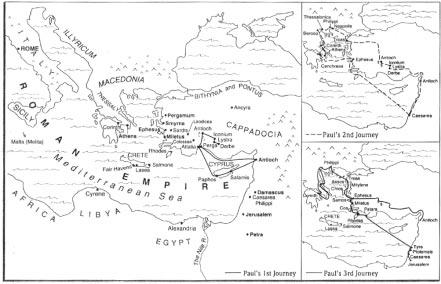 1958.e9_p122-140 20.4.2000 16:47 Page 126126NOVÝ ZÁKON: HISTORICKÝ ÚVODTento príkaz zapojiť sa do kresťanskej mise-Macedónsko a Achaia (ktoré zhruba zodpovedajúsion predznamenáva, čo sa bude diať v celom textedo súčasného Turecka a Grécka; chlapi. 13 – 20).zvyšok knihy; skutočne, šírenie cirkviNakoniec podnikne osudnú cestu doposkytuje organizačný motív pre celý príbeh.Jeruzalem (kap. 21), kde je zatknutý oV širšom zmysle sa to deje nasledovne. Podľa očakávania -Židovskí vodcovia, postavení pred súd, im dovolili urobiť sev-ed, Duch Svätý zostupuje na apoštolov verálne prejavy na vlastnú obranu a napokon poslalnasledujúca kapitola, v deň Turíc. Duchpostaviť sa pred Caesara v Ríme (kap. 22–27).robí v ich mene zázraky a dáva im siluKniha končí tým, že Paul je v domácom väzeníohlasovať Kristovo evanjelium. TisíceRím, zvestujúc dobré posolstvo všetkým, ktorí chcúv dôsledku toho konvertujú tisíce Židov (kap. 3–7),počuť (kap. 28). Zdá sa, že toto spĺňa Lukoveale medzi židovským vedením vzniká opozícia, asočakávanie, že evanjelium pôjde do „koncov“.stalo sa to v prípade samotného Ježiša v evanjeliu.zeme“, pretože Kristovo posolstvo má terazKresťania sa rozpŕchli z mesta a berú evanjeliumsa šíri široko-ďaleko a ohlasuje sa v samoms nimi najprv do Judska a Samárie (kap. 8). Thesrdci ríše, v samotnom hlavnom meste.najvýznamnejšou konverziou v týchto prvých rokoch jeGeografické rozšírenie kresťanamer odporca cirkvi, Saul, známy aj akocirkev nie je jedinou Lukášovou starosťou v Skutkoch. InPavla (9. kap.). Z veľkej časti, aj keď nie výlučne,v niektorých smeroch sa ešte viac venuje predvádzaniuPavlovým dielom sa evanjelium dostáva mimoako evanjelium prekročilo etnické hranice.Palestíne a šíri sa po niekoľkých územiachVskutku, pri vysvetľovaní ide veľmi ďaleko aprovincie ríše. V priebehu trochospravedlniť, ako kresťanské evanjelium prestalo byť amisionárske cesty (pozri obr. 9.1), ustanovuje Pavolposolstvo len Židom. Pre istotu, najskorší podvod-kostoly vo veľkých mestách v Cilícii v Malej Ázii,Verti boli Židia, rovnako ako sám Ježiš a jeho blízkiFPOObrázok 9.1 Pavlove misijné cesty podľa knihy Skutkov. 1958.e9_p122-140 20.4.2000 16:47 Page 127NIEČO NA ZAMYSLENIERámček 9.2 Lukášovi záhadní dvaja mužiKto sú tajomní „dvaja muži v bielom rúchu“, ktorí sa zjavujú učeníkom v Skutkoch 1:10 – 11, aby im povedali, že Ježiš sa vráti z neba tak, ako vystúpil? Pozorný čitateľ si spomenie, že už predtým videl dve takéto osoby, na záver Lukášovho evanjelia, kde „dvaja muži v oslnivom oblečení“zjaviť sa ženám v Ježišovom prázdnom hrobe a povedať im, že vstal z mŕtvych (24:4; kontrast Mk 16:5 a Mt 28:5). Sú to tiež „dvaja muži“, ktorí sa ešte skôr zjavujú, „v sláve“ na vrchu Premenenia (Lukáš 9:30 – 31)? Je pozoruhodné, že Lukáš používa podobné výrazy na opis týchto postáv vo všetkých troch pasážach. A čo viac, hovorí nám, kto sú pri ich prvom vystúpení (9:30). Sú to Mojžiš, najväčší zákonodarca Židov, a Eliáš, najväčší hebrejský prorok (tak veľký, že bol vzatý priamo do neba bez toho, aby zomrel; pozri 2. Kráľ. 2:9–12).Množstvo vykladačov rozpoznalo symbolický význam týchto dvoch postáv v Lukášových Skutkoch ako stelesnenia Zákona a Prorokov (tj Hebrejských Písiem). A tak pre Lukáša samotné Písmo, zosobnené v Mojžišovi a Eliášovi, poskytuje svedectvo o vrcholných okamihoch Ježišovej existencie: jeho poslaní na zemi, ktoré vedie k jeho smrti (Lk 9:31), jeho vzkrieseniu z mŕtvych (Lukáš 24:4) a jeho vystúpenie do neba a návrat v sláve (Skutky 1:11). Inými slovami, Lukáš používa týchto tajomných dvoch mužov, aby ukázal, že každý aspekt Kristovho diela spásy sa deje naplnením Božieho plánu, ako je uvedené v židovských Písmach.est učeníkov, ale mnohí Židia toto evanjelium odmietli.judaizmus. Autor Skutkov si to nemyslí.Podľa Lukáša Boh preto otvorilAko uvidíme, venuje poriadnu porciu svojhovieru nežidovi. Toto sa prvýkrát stane v kapitole -históriu vysvetliť prečo.ter 8 s konverziou počtuAle ak pohania prichádzajúci do cirkvi nieSamaritáni, ľudia, ktorí žili v Samárii, ktorítreba sa stať Židom, potom nie náboženstvomnohí považovali za „polovičných Židov“.sám prestal byť Židom? A nemá svoje zastúpenie...žil v Judei. Čoskoro nato apoštol PeterSenatívci, ako napríklad Paul, urobili nenapraviteľný zlomcez víziu sa učí, že Boh to znamená pre náss ich židovskou minulosťou? Opäť autor SkutkovPohania tiež počuť a prijať posolstvo osi to nemyslí. A opäť venuje dobrospasenie v Kristovi (kap. 10 – 11). Veľa zčasť svojho účtu na vysvetlenie prečo.zvyšok knihy ukazuje, ako sa evanjelium stretáva s kon-Pred preskúmaním týchto vysvetlení vneustály odpor medzi Židmi v každej provinciitémy uvedené v prejavoch v Skutkoch, myv ktorých ide, ale nachádza medzi nimi pohotové prijatieby sme mali dokončiť naše vyšetrovanie otvoreniaNežidovia, najmä tí, ktorí sú spojení spriechod. Končí sa to fyzickým vzostupom Ježišažidovské synagógy. Hlavná postava zapojenádo neba. Zrazu dvaja muži v bielych rúchachpri šírení tohto evanjelia je Pavol.zjaviť sa apoštolom, keď ho sledujú odchádzaťTento dôraz na pohanské poslanie(pozri rámček 9.2). Hovoria apoštolom, aby nestálicirkev prirodzene vyvoláva niektoré naliehavé otázky.zadívaním sa do neba; lebo tak ako Ježiš odišielAk posolstvo spásy, ktoré prišlo k Židomod nich, tak sa vráti (vv. 10–11).ide k pohanom, majú prví títo pohaniaTieto slová útechy apoštolom môžu naznačovať:stať sa židmi? Aby som vec trochu uviedolgest, že pre Luka, aj keď koniec vekuinak, ak (ako naznačuje samotné Lukášovo evanjelium)nemal prísť za života Ježišových učeníkov,Ježiš bol Žid, poslaný od židovského Boha ako astále bolo predurčené prísť čoskoro. Naozaj, LukeŽidovský prorok židovskému ľudu, v splnení...možno predpokladal, že to príde v jehoPodľa židovských Písiem, potom nie je totovlastný život; Ježiš sa ešte musel vrátiť na oblakochnáboženstvo židovské? Určite, aby sa človek stal aneba na súde, aby založil svoje kráľovstvoJežišovho nasledovníka, ktorého si musí najprv osvojiťzem. Pre samotného Lukáša je koniec stále blízko,127 1958.e9_p122-140 20.4.2000 16:47 Page 128128NOVÝ ZÁKON: HISTORICKÝ ÚVODa evanjelium treba ešte ohlasovaťTieto paralely nie sú jednoducho zaujímavými zhodami –väčšia naliehavosť, keď sa Židia a pohania spojadences. Jeden autor vydal obe knihy avo svojej viere v Krista Božieho.používa paralelné účty, aby zdôraznil:Takto môžeme vidieť mnohé z hlavných témapoštoli pokračujú v Ježišovom diele a týmLukášovo evanjelium opakované na začiatku Skutkov a mypredlžovať svoje poslanie mocou toho istéhodokáže predvídať ich opakovanie počas nar-Ducha. Zapájajú sa teda do podobných aktivít, napr.ratívny. Medzi tieto témy patrí zameranie na Jeruzalem,zažiť podobné prijatie a zažiť podobný osud.ohlasovanie evanjelia počnúcLiterárne umenie autora nie je obmedzené,Židia ale presun k pohanom, nevyhnutné zdržanieavšak k vytváraniu paralel medzi Lukášom akonca, kým toto celosvetové vyhlásenie trváaktov. Rovnako zaujímavé sú paralely medzi nimimiesto, a čo je možno najdôležitejšie, božskéhlavné postavy v samotnom príbehu Skutkov,vedenie kresťanského poslania Duchom Svätým.najmä medzi Petrom, hlavnou postavouPre Lukáša je to Boh, kto riadi pohybkapitoly 1–12 a Pavol, hlavná postavaKresťanská cirkev od začiatku do konca.kapitoly 13–28.Predtým, ako sa obrátime na vyšetrenie niektorých zExistuje niekoľko príkladov týchto paralel.prejavy, v ktorých sa opakujú Lukove hlavné témy,Peter aj Pavol kážu kázne Židommali by sme sa pozrieť na niekoľko ďalších spôsobovdavy, a to, čo majú povedať, je v mnohýchLuke ich rozvíja v niektorých umeleckejšíchrešpektuje pozoruhodne podobné (napr. pozri prejavyaspekty jeho rozprávania.v kap. 3 a 13). Obaja robia úžasné zázraky; obaja napríklad liečia chorých bez priameho kontaktu s nimi. Teda Petrovatieň môže priniesť uzdravenie (5:15), rovnako ako PavlovoLUKE'S ARTISTRYvreckovky (19:12). Obaja sú násilníAKO ROZPRÁVAČKAproti ktorým sa vodcovia medzi Židmi postavili, no potvrdeníBohom; sú uväznení za svoje vyhlásenie –Čitatelia Nového zákona si to už dávno všimliBoh ich ešte vyslobodil z reťazíveľa jasných podobností medzi tým, čo sa stanezásah (12:1–11; 16:19 –34). Možno väčšinaJežiš v Evanjeliu podľa Lukáša a kresťanskej viere –čo je zo všetkého najdôležitejšie, obe sa stanú absolútne kontra-je v knihe Skutkov. Tieto paralely to ukazujúvincent, na základe Božieho zjavenia aLuke nebol len kronikárom udalostí, ktorý bol nastavený na profesionálov...úspech ich ohlasovania, ktorý má Bohobjektívny prehľad o prvých rokochsa rozhodol prijať pohanov do cirkvi bez nejkresťanské hnutie. Túto históriu zostavil sich prví sa stali Židmi (kap. 10 – 11, 15).jasný účel, ktorého súčasťou bolo ukázať, žeTieto paralely posilňujú náš predchádzajúci dojemBožia ruka stála za poslaním cirkviže v celom tomto príbehu je Luke zameraný nanakoľko to stálo za Ježišovým poslaním. tedaukazuje, že Boh pôsobí napríklad v kresťanskom zlom, napríklad na začiatku Ježišovej služby vsion. Tí, ktorí sú verní Bohu, dávajú podobneLukáš, je pokrstený a prijíma Ducha Svätého;prejavy s podobnými výsledkami; účinkujú podobnekeď sú noví veriaci pokrstení v knihe Skutkov,zázraky, prijímať podobné zjavenia a skúsenosti –oni tiež prijímajú Ducha. Duch zmocňujemajú podobné osudy. Lukove umenie teda slúži aJežiš robiť zázraky a kázať v Lukášovi; tak aj tojasný tematický účel. Nikde to nie je vidieťzmocňuje apoštolov robiť zázraky a kázaťjasnejšie ako v prejavoch, ktoré má Lukášv Skutkoch. V Lukášovi Ježiš uzdravuje chorých, vyháňa vonnavrhnutý pre jeho hlavné postavy.démonov a kriesi mŕtvych; v Skutkoch apoštolovStarovekí historici zvyčajne písali prejavyuzdravujte chorých, vyháňajte démonov a krieste mŕtvych.svojich hlavných postáv si vyberajúŽidovské úrady v Jeruzaleme čelia Ježišovislová, ktoré považovali za vhodné pre nichu Lukáša; tie isté autority konfrontujú apoštolovcharakter a vhodné na túto príležitosť. Od rv Skutkoch. Ježiš je uväznený, odsúdený a ex-Zdá sa, že Lukáš stojí v rade s gréckym jeho...vystrihnutý v Luke; niektorí z jeho nasledovníkov sú uväznení,torianov, môžeme predpokladať, že aj on napísalodsúdený a popravený v Skutkoch.prejavy jeho hlavných postáv. Toto by pomohlo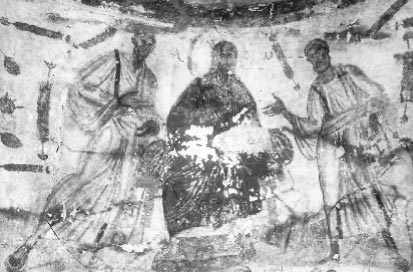 1958.e9_p122-140 20.4.2000 16:47 Page 129FPOObrázok 9.2 Peter, Ježiš a Pavol, tri najdôležitejšie postavy Lukášových Skutkov, z maľby katakomb v Ríme.vysvetlite, prečo sa v nich opakujú rovnaké témyPríhovory ku kresťanským veriacimprejavy bez ohľadu na to, kto ich prednáša.Petrov úvodný prejav. Prvý prejav vknihu dodáva Peter hneď na začiatkuTÉMY Vrozprávanie. Keď videl Ježiša vystupovať do neba,PREJAVY V AKTOCHjedenásti učeníci sa vracajú do Jeruzalema a venujú saaby sa modlili s Ježišovými nasledovníkmiAko vo väčšine všeobecných dejín, aj tu figurujú rečia rodina. Prvá konkrétna akcia, ktorú skupinapopredné miesto v knihe Skutkov. Naozaj, onije zvoliť nového člena „Dvanástich“.zaberá takmer jednu štvrtinu celého príbehu,nahradiť Judáša Iškariotského, ktorý po zrade Ježiša suf-o priemere za históriu daného obdobia. K iso-spôsobil potupnú smrť (pozri rámček 9.3). Peterneskoro niektoré z dôležitých lukanských tém vpovstane a prednesie prejav o tom, ako by maliv knihe, preskúmame niekoľko príkladov rôznych –postupovať v ich nových podmienkach (1:15–22). Theent druhov prejavov.reč predvída mnohé z ústredných témJedným zo spôsobov klasifikácie prejavov v Skutkoch jeknihu, vrátane dôležitej otázky, ako tozvážiť rôzne druhy publika, ktorýmnové náboženské hnutie súvisí s jeho židovskými koreňmi.sú dodávané za predpokladu, že reproduktoryPredtým, ako sa ponoríme do Petrovho pohľadu na tento vzťahbude zdôrazňovať rôzne veci v rôznych kontextoch.(aspoň, ako to zobrazuje Luke), by sme mali zvážiťNiektoré z prejavov prednáša kresťanské vedenie –širší kontext.ers ostatným kresťanom ako prostriedok poučenia respPre väčšinu Židov v knihe Skutkov kresťanovnabádanie, iným sa kresťania prihovárajútvrdenia o Ježišovi sú úplne neprijateľné,potenciálnych konvertitov v kontexte evanjelizácie, aa v celom príbehu hlavný podnet –iné zasa dávajú kresťania právnickým alebo náboženskýmagátormi prenasledovania kresťanov súúrady, ospravedlňujeme sa (pozri rámček 8.1).Židia. Z historického hľadiska tento protiklad129 1958.e9_p122-140 20.4.2000 16:47 Page 130130NOVÝ ZÁKON: HISTORICKÝ ÚVODNIEČO NA ZAMYSLENIERámček 9.3 Judášova smrťIba dve pasáže Nového zákona opisujú Judášovu smrť: Skutky 1:18-19 a Mat 27:3-10. Je zaujímavé porovnať ich podobnosti a rozdiely. V Matúšovi sa Judáš pokúša vrátiť tridsať strieborných, ktoré dostal za zradu Ježiša. Keď ich kňazi odmietnu vziať, hodí ich do chrámu, vyjde von a obesí sa. Kňazi nemôžu použiť striebro do chrámovej pokladnice, keďže ide o „krvavé peniaze“, teda peniaze poškvrnené krvou Ježišovej popravy, a tak sa rozhodnú použiť ich na nákup pozemku ako miesta na pochovávať cudzincov. Od tej doby, keďže to miesto bolo kúpené za krvavé peniaze, bolo vhodne nazývané „Pole krvi“.V Skutkoch je Judášova smrť opäť spojená s Poľom krvi, ale z úplne iného dôvodu. V Petrovej reči sa dozvedáme, že pole kúpil sám Judáš, po ktorom zomrel krvavou smrťou. Nezdá sa však, že by sa obesil; Peter hovorí, že spadol bezhlavo a praskol v strede tak, že mu „vytryskli črevá“. Ťažko vedieť, čo má Lukáš, autor Petrovho prejavu, na mysli ako príčinu smrti (bola to samovražda? Spadol Judáš na meči? skočil z útesu? spontánne opuchol a praskol? ). V každom prípade si Luke jasne myslí, že Krvavé pole dostalo svoje meno podľa Judášovej krvi, ktorá bola naň preliata.Tieto dva účty je ťažké zosúladiť, no v niektorých ohľadoch je najväčší záujem o ich podobnosti. Prečo obaja spájajú názov tohto Krvavého poľa s Judášovou smrťou? Je možné, že v Jeruzaleme skutočne existovalo pole z červenej hliny, ktoré sa pre svoju farbu nazývalo Pole krvi? Malý dôkaz pre tento záver pochádza od Matúša, ktorý uvádza, že išlo o „hrnčiarske pole“ (27:10), teda pole, z ktorého sa získavala hlina na výrobu keramiky. Je ťažké rozhodnúť, či sa tam Judáš skutočne zabil, či bol niekedy jeho majiteľom, alebo či boli na jeho kúpu použité jeho krvavé peniaze. Prinajmenšom môžeme povedať, že neskôr kresťania začali spájať tento hlinený los s učeníkom, ktorý zradil svojho majstra a potom zažil potupnú smrť.je pochopiteľné. Kresťania to tvrdiliaj naplnenie Písma. Táto téma sa hráJežiš bol mesiáš; ale mesiáš, vv príbehu Skutkov a je očakávanýočakávania väčšiny Židov, mala byť postavauž úvodnými slovami Petrovej prvejmoc a vznešenosť, ktorá priniesla tisícročia –reč. Peter tvrdí, že smrť Judáša, avek mieru. Ježiš bol na druhej strane apotreba nahradiť ho niekým iným, bolaukrižovaný zločinec. Podľa názoru väčšiny Židovpredpovedal Dávid v žalmoch.(historicky aj v rozprávaní Skutkov),Peter na podporu svojho názoru cituje dva texty žalmutí, ktorí ohlasujú Ježiša ako mesiáša, nemajú(1:20). Keďže oslovuje priateľské publikum,stratili iba kontakt so svojimi židovskými koreňmiočividne nemusí uvádzať odôvodnenietiež porušil jasné učenie Písma.pre spôsob, akým interpretuje tieto pasáže. Ale ak tyLuke má iný pohľad. Mámeprečítajte si tieto citáty v ich pôvodnom kontexteuž videl, že niektorí Lukášovi predchodcovia a(Žalm 69 a Žalm 109), pravdepodobne nájdetetvrdili súčasníci (napr. Marek a Matúš).ťažko pochopiť, ako si to niekto môže myslieťže Ježiš bol naplnením židovskéhopredpovedajú, čo sa stane stovkyPísma. Luke posúva tento pohľad o krok ďalej.rokov neskôr jednému z mesiášových nasledovníkov. InCelé kresťanské hnutie po Ježišovi je plné –Peter ich však interpretuje v Lukášovom rozprávaní 1958.e9_p122-140 20.4.2000 16:47 Page 131KAPITOLA 9LUKEHO DRUHÝ ZVUK131presne týmto spôsobom. To samo osebe nám môže povedať niektoré -Dvanástich, aby boli svedkami Ježišovho zmŕtvychvstania. Totovec o tom, čo sa dialo v tom časeje byť osobou, ktorá sprevádzala toho druhéhoLukáša, autora Petrovho prejavu. V Lukovom vlastnomučeníci počas celej Ježišovej služby,deň kresťania evidentne česali Židovod jeho krstu Jánom až po jeho nanebovstúpeniePísma, aby našli náznaky toho, čo bolo(1:21–22). Prvou požiadavkou je sama o sebe nejaká —naplnili uprostred nich, nielen v Ježišovom životečo je zvláštne, že Ježiš nevolá svojich učeníkovale aj v živote ich vlastných komunít (pozriaž dlho po jeho krste v Lukášovi (pozri Lukáš 5);Kapitola 17). Z Lukovho pohľadu históriav každom prípade nový člen apoštolátukresťanstva napĺňa Písmo.kapela mala byť s Ježišom od začiatkuTento základný prístup k židovským Písmam boljeho ministerstva.nie je jedinečný pre rané kresťanstvo (pozri kapitolu 15,Ešte mätúce je, že reč inti-najmä na zvitkoch od Mŕtveho mora). V každom prípadepriatelia, že voľba tohto nového apoštola je kľúčovákeďže Lukáš rozumel nielen Ježišovi, ale aj tomupre šírenie kresťanského evanjelia, tjnaplnením celého kresťanského hnutiasa odohrávajú v nasledujúcom príbehu. V skutočnosti totožidovské Písma, nepovažoval to za nemennévôbec to tak nie je. Po zvolení Matthiasav opozícii k judaizmu. Skôr to bolo v priamom prenoseapoštol, už sa v knihe nikdy nespomínakontinuitu s ním. Prečo by teda kresťanstvozák. Prečo teda Lukáš skladá prejav?byť odmietnutý vodcami medzi Židmi? Luke čítal -naliehať na jeho zvolenie? Aby som položil otázku do aZostáva vyvodiť, že tí, ktorí sa postavili Ježišovmu nasledovaniu...širší kontext Podotýkam, že Matthias jenižší boli nevyhnutne proti vlastnému náboženstvunie je jediným apoštolom, ktorý sa neobjaví v ostatnýcha v dôsledku toho k ich vlastnému Bohu. Toto jepríbehu. Väčšina z Dvanástich nie. Prečo?silné vyhlásenie, aj keď len implicitne.by kniha s názvom „Skutky apoštolov“Možno ešte zrejmejšie, ako dôsledok, Lukovnerozoberať skutky apoštolov?názor, že kresťanstvo je naplnením PísmaAko už bolo vidieť, tituly našej Novinkynaznačuje, že za tým stál sám BohKnihy testamentov neboli pôvodné, ale boli pridanékresťanské hnutie. Toto je možno naozajneskoršími kresťanskými pisármi. V tomto prípade aspoňzastrešujúca téma celého príbehu. Totonázov nie je vôbec výstižný. Lebo kniha nie je opohyb pochádza od Boha (pozri najmäskutky apoštolov ako také, ale o šírení5:33 – 39). Božie zapojenie je jasne vidieť vkresťanské náboženstvo prostredníctvom práce len ainým spôsobom v tejto ranej scéne, aj keď niemálo z nich a o reakciách, ktoré vyvoláva-priamo v samotnom Petrovom prejave. Ako sa disk-volal medzi tými, ktorí to odmietli prijať.Vyberte si nového člena do Dvanástich? OniV skutočnosti sú v hre len dve hlavné postavymodli sa a losuj. Toto bola starodávna metódakniha (spolu s mnohými vedľajšími postavami),určenie božskej vôle pre čin. Pohárjeden z nich, hlavný protagonista pre väčšinu z nichobsahujúci dva alebo viac kameňov alebo kostí bol shake-rozprávanie, je Pavol, ktorý nebol jedným z Dvanástich.sk kým jeden z nich nevypadol. Od procesuPrečo je také dôležité, aby Luke začal svojenedalo sa zmanipulovať, pozemok, ktorý padol, bol pod...účet s voľbou dvanásteho apoštola, akstal sa Božou voľbou. Evidentne postupnefiguruje ani on, ani väčšina jeho spoločníkovpracoval k Lukovej spokojnosti: Matthias sa stávavýrazne v rozprávaní, zatiaľ čo ten, kto jedvanásty apoštol.nie medzi ich počtom skončí ako ústrednéToto nás privádza späť k Petrovej reči acharakter? Možno odpoveď súvisí s inouposledná téma na zváženie. Reč jez Lukášových prominentných tém: pojem konti-chcel presvedčiť veriacich, aby sa zapojili do rovnocennéhonuity v ranom kresťanstve. Už sme videlitikulárny postup. Toto je typická vlastnosťjedna z foriem kontinuity v našej diskusii o Lukášoviprejavy k veriacim v tejto knihe, ale čo je curi-Evanjelium, totiž kontinuita medzi Ježišom av kontexte širšieho rozprávania je par-judaizmus; odkryli sme druhú formu v našomtikulárny postup, ktorý Peter nabáda. Peter za-štúdium Skutkov až do tohto bodu, kontinuita medziprinúti zhromaždenie, aby zvolilo nového členajudaizmus a kresťanstvo. Ale je tu ešte tretia 1958.e9_p122-140 20.4.2000 16:47 Page 132132NOVÝ ZÁKON: HISTORICKÝ ÚVODforma v práci v Lukovom rozprávaní – kontinuitanúti Pavla a Barnabáša, aby hlásali svoju vierumedzi Ježišom a jeho cirkvou. Táto kontinuita jepohanov, z ktorých mnohí prichádzajú k viere.ubezpečení Dvanástimi, ktorí začínajú ako Ježišov pôvod –Keď sa vrátia do Antiochie, Pavol ainálni učeníci a poskytujú prechod akoBarnabášovi čelia kresťania z Judeyvodcov kresťanskej komunity v Jeruzaleme.ktorí trvajú na tom, že ľudia z pohanov musia byť obrezaníTematickým bodom pre Lukáša je, že kresťanstvo jezažiť spásu. To vedie k veľkej kontrole -nie niečo, čo začína, prísne povedané, potomversy. Pavol, Barnabáš a niekoľko ďalších sú vymenovaní –Ježišova smrť. Je to niečo, čo je intímneed ísť do Jeruzalema prediskutovať túto záležitosť sspojený s jeho životom. Tí, ktorí boli najbližšieapoštolov. Na tejto konferencii Peter a JakubJežiš bol počas svojho života zodpovedný za pôvod –brat Ježiša, vyjadrite svoj názor v prejavochné šírenie tohto náboženstva po jeho smrti.odovzdaný zhromaždenému zboru veriacich.Vskutku, aj keď dvanásť apoštolov málokedyMnohé z tém, ktoré sme už izolovali –sa objavujú jednotlivo (s hlavnou výnimkouedu v Skutkoch nájdete aj tu (15:7–21): BohPeter a čiastočná výnimka Jána), hrajúbol plne zodpovedný za kresťanskú misiu,významnú úlohu pri zakladaní cirkvi privrátane obrátenia pohanov (v. 7–8);začiatok rozprávania. Sú prítomné ennerobí rozdiel medzi Židom a pohanom vomšu, keď Peter káže svoju prvú evanjelizáciu –že všetci sú spasení z rovnakých dôvodov (v. 9–11); amon, obrátil niekoľko tisíc Židov (2:14); onispása pohanov predstavuje naplneniesú učiteľmi novoobjavenej komunityPísma (v. 15–19). Raz apoštoli, spoluviera, spoločenstvo zjednotené okolo ich vyučovanias ostatnými vodcami jeruzalemskej cirkvi, majú(2:42); robia zázraky, presviedčajú o tom ostatnýchpočuli tieto reči, sú jednotní vo svojom sudcovi –veriť (2:43; 5:12); vychovávajú veriacich svedectvom –a napíšte list pohanským cirkvámku vzkrieseniu Ježiša (4:33); a onivysvetlenie ich rozhodnutia. Čistým výsledkom je, že nieorganizovať a riadiť túto ranú komunitu, distribúciulen jeruzalemský kostol, ale všetky cirkvi v ňomprostriedky, ktoré sa vyzbierajú, a starostlivosť o tých vríše (napr. tie, ktoré založil Pavol apotreba (4:35–36). Okrem toho tvoria všetky kľúčeBarnabáš) stoja pod vedením apoštolov,rozhodnutia ovplyvňujúce cirkev na celom svetepôvodní očití svedkovia Ježiša, kto sú oni –sveta. Táto posledná téma sa dostáva do poprediasú vo svojom učení úplne zjednotení.séria prejavov prednesených veriacim zhromaždeným na slávnom Jeruzalemskom koncile v kapitoleIn Sum: Príhovory k veriacim v skutky. Čo môže15, ďalší kritický bod rozprávania.na záver hovoríme o dôležitých témachnachádza v prejavoch kresťanov k iným veriacim-Prejavy na Jeruzalemskom koncile. Theje v Skutkoch? Predovšetkým nám niečo hovorianaratívne pozadie týchto prejavov je nasledovné.o Lukovom pohľade na povahu ranéhoPotom, čo sa Pavol obráti videním Ježiša nakresťanská cirkev. Prísne vzaté, cirkev preceste do Damasku (kap. 9), apoštol PeterLuke nie je nová vec. Na jednej strane to znamená -učí sa prostredníctvom vízie a stretnutia s apohoršuje sa nad plnením židovských Písiem; naskupina veriacich pohanov, ktorých Boh robí čna druhej strane stojí v priamej kontinuite srozdiel medzi židom a pohanom, žeJežiš prostredníctvom dvanástich apoštolov. Títo apoštoliPohania môžu patriť k Božiemu ľudu mimosa nemuseli priamo podieľať na šírenínajprv sa stali Židmi (kap. 10 – 11). Čoskoro tam —tohto náboženstva po úvodných scénach nar-Pavol a jeho spoločník Barnabáš sú na miesteratív — je to najmä Pavol, ktorý nie je jedným z nichokrem cirkvi v Antiochii ako misionári kčíslo, ktorí odnášajú evanjelium do zahraničia — ale súiné pozemky; zapojili sa do evanjelizačnej kamery –tí, ktorí za to nesú konečnú zodpovednosťpaign (Pavlova „prvá misijná cesta“), hlavne vposlanie. Proces začali v Jeruzaleme aÁzijská menšina. Niektorí Židia konvertujú, ale mnohí inípokračujte v navádzaní a usmerňovaní kostola pozdĺžodolávať; Paul prichádza do opozície, niekedy scesty, ktoré určil Boh. Navyše títo apoštolinásilie zo strany vodcov židovských synagógsa úplne zhodujú vo všetkých dôležitých otázkach(kap. 13 – 14). Táto židovská opozícia zasekonfrontovať cirkev. Kostol začína a 1958.e9_p122-140 20.4.2000 16:47 Page 133KAPITOLA 9LUKEHO DRUHÝ ZVUK133zlatý vek mieru a jednoty pod vedením(2:22–36). Tu sa dostávame k jednému z najviacapoštolov.zaujímavé aspekty Lukášovej teológie,autor prejavu. Ježiš je tu zobrazený ako amocný muž, ktorý robil fantastické zázraky, ktorý bolEvanjelizačné prejavy:nezákonne popravený zlými ľuďmi, ale ospravedlnenýPetrova reč v deň TurícBoh, ktorý ho v naplnení vzkriesil z mŕtvychTeraz môžeme zvážiť niekoľko prejavov –Písma. Po tomto krátkom rozprávaní oes doručujú kresťania potenciálnym konvertitom.Ježišov príbeh Peter rýchlo vyvrcholíKaždý prejav má, samozrejme, svoje jedinečné prvkyjeho reč: „Boh ho urobil Pánom ajvlastné, ale určité základné témy sa opakujú v celom texteMesiáš, tento Ježiš, ktorého ste ukrižovali“ (v. 36).nákupné centrum. Náš tematický prístup ich bude izolovaťPointa je celkom jasná. Ježiš bol nevinnýopakujúce sa motívy v prvej evanjelizačnej reči oobeť zmarenej spravodlivosti a ľudia, ktorípríbeh, ten, ktorý predniesol Peter v Deňpočuť kázeň sú sami vinní, ale BohLetníc v 2. kapitole (pozri tiež prejavy vzvrátili svoje zlé činy vzkriesením Ježiša. The3:12–26; 4:8–12, 23–30; 7:1–53; a 13:16–41).správa má svoj želaný efekt: strih na rýchly,Hneď nasleduje letničná rečdavy sa pýtajú, čo majú robiť, teda akopríchod Ducha Svätého, udalosť predpovedanámohli napraviť svoj zlý skutok. PetraJežiš v Lukášovi aj v Skutkoch. Po zvolení odáva okamžitú odpoveď: musia činiť pokánieMatyáš, Ježišovi nasledovníci sú zhromaždenísvoje hriechy a dať sa pokrstiť v mene Ježiša.spolu na jednom mieste, keď zrazu počujú aTí, ktorí tak urobia, nájdu odpustenie (v. 38 – 39).znieť ako silný vietor a vidieť jazyky ako oheňAko vidíte, spôsob, akým Peter opisuje Ježiša azosadnúť jeden druhému na hlavu. Začínajúspása, ktorú prináša, korešponduje s názormihovoriť cudzími jazykmi, ktoré nikto z nich nemáktoré sme našli v Evanjeliu podľa Lukáša.predtým naučené. Veľký počet Židov zJežišova smrť neprináša zmierenie (kontrastpo celom svete sa zhromaždili v Jeruzaleme naMarkovo evanjelium). Je to justičný omyl. anisviatok Turíc (každoročný židovský poľnohospodárstvoči Ježišovo vzkriesenie samo o sebe prináša spásu. tosviatok, ktorý sa konal päťdesiat dní po Pesachu).namiesto toho demonštruje Ježišovo ospravedlnenie Bohom.Davy zostupujú na apoštolov naplnených duchom aAko potom ovplyvní Ježišova smrť a vzkriesenie aich kolegovia; cudzinci sú šokovaní, keď počujúčlovek stojí pred Bohom podľa tohto„Galilejčania“ sa k nim prihovárajú v ich rodnom jazykuevanjelizačná reč v Skutkoch? Keď ľudia rozpoznajú -jazykoch. Niektorí okoloidúci sa začnú posmievaťUvedomujú si, ako zlomyseľne sa zaobchádzalo s Ježišomapoštolská kapela ako skupina opitých a hlučnýchsvoju vlastnú vinu pred Bohom – aj keď neboliveselci.prítomný na Ježišovom súde. Spáchali hriechy,Tento vývoj poskytuje Petrovi príležitosť –a Ježišova smrť je symbolom najhoršieho hriechupredniesť prejav a publikum si ho vypočuť.predstaviteľné, poprava proroka zvolenéhoVyhlasuje, že to, čo sa stalo, nie je ničBože. Správa o Ježišovej smrti a ospravedlnení dri-menej ako naplnenie Božieho plánu, ktorý núti ľudí k pokániu na kolená. Kedypovedal prorok Joel:odvracajú od svojich hriechov a pripájajú sa k spoločenstvuKresťanskí veriaci (prostredníctvom krstu) sú za...V posledných dňoch to bude, Boh vyhlasuje, že budemdané a dané spasenie.vylej môjho Ducha na každé telo a na vašich synov aPreto spása pre Lukáša neprichádzavaše dcéry budú prorokovať a vaši mládencismrť Ježiša ako taká; prichádza cez pokánie -bude vidieť videnia a vaši starci budú snívaťsny. (2:17, citujem Joela 2:28)tancom a odpustením hriechov. Táto téma jehral vo všetkých misionárskych kázňach zo Skutkov.Peter obzvlášť zdôrazňuje, že DuchAko kresťanskí kazatelia zdôrazňujú čas aktorý prišiel medzi veriacich, bol poslanýŽidia majú za sebou históriu neposlušnosti voči Bohu,nikým iným ako Ježišom. Kázeň rýchlohistória, ktorá vyvrcholila ich vykonanímposúva k tomu, kým Ježiš je, a k spôsobu, akým jeBoží Syn Ježiš. Musia si uvedomiť, aké nesprávnemôže ovplyvniť postavenie človeka pred Bohomboli a obracajú sa k Bohu, aby to napravil.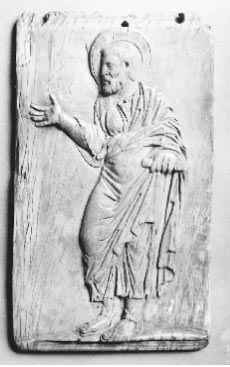 1958.e9_p122-140 20.4.2000 16:47 Page 134134NOVÝ ZÁKON: HISTORICKÝ ÚVODPavlovo obrátenie nič neznížiŽidovský odpor k viere. Ak niečo, zintenzívni to. Prakticky v každom meste a mestečku, ktoré onvstúpi po tom, čo medzi nimi zažije určitý počiatočný úspechŽidia v synagógach, je násilne protižidovské úrady, ktoré ho vyháňajú. Po troch misijných cestách do Malej ÁzieMacedónsko a Achaia podnikne posledný osudný výletdo Jeruzalema (porovnaj Ježiša v evanjeliu). Tamje zatknutý úradmi na podnetneveriaci Židia a nútení postaviť sa pred súd, na aveľakrát pre svoju vieru.Pavlovo zatknutie a súdne procesy zaberajú podstatnú časť rozprávania v Skutkoch (kap. 21 – 28; porovnateľné s priestorom venovaným Ježišovým posledným dňom v r.Luke). Veľká časť tejto záverečnej tretiny knihy je venovaná prejavom, proti ktorým sa Pavol brániobvinenia židovských vodcov, ktoré porušilTóra a je hrozbou pre Impérium. Po zvážení niektorých tém týchto „ospravedlňujúcich sa“prejavy uvidíme ešte ďalšie aspekty Lukášacelková koncepcia ranokresťanskej cirkvi.Ospravedlňujúce prejavy:Pavlova posledná výzva Židom v RímePredtým, ako preskúmame témy apologetikyprejavy by sme si mali zopakovať základný príbeh.Pavol je zatknutý v Jeruzaleme, keď obetoval v chráme, čo to malo ukázaťObrázok 9.3 Zobrazenie jedného z Ježišových apoštolov, ktorý káže evanjelium, so zvitkom v ruke, z panelu zo slonoviny z piateho storočiav žiadnom prípade nebol proti Mojžišovmu zákonuteraz nájdený v Louvri (Paríž).(kap. 21). Je vzatý do rímskej väzby adovolili brániť sa židovským davom(kap. 22). Potom je postavený pred súdVäčšina Židov v knihe pokračuje v človeku –židovský Sanhedrin (kap. 23). Keďmať postoj neposlušnosti, od LukášaRímsky tribún sa dozvie o pláne jeho zavraždenia,perspektívne. Nielenže odolávajú posolstvu sal –nechá ho previesť do Cézarey, aby tam čakal na súdAktívne ho odmietajú tým, že sa stavajú protipred guvernérom Felixom (kap. 23). On tamKresťanská misia a prenasledovanie kresťanaobhajuje sa, ale Felix v nádeji na úplatok,misionárov. Prenasledovanie začína v Jeruzalemenechá ho vo väzení na dva roky (kap. 24). Felixale pokračuje všade, kde je posolstvo pro-vo funkcii guvernéra nahrádza Porcius Festus, ktorý tiežtvrdil. Na začiatku vedie k prvému mučeníctvapostaví Pavla pred súd. Namiesto toho, aby vypočul Paulovu prosbuKresťanstvo, to Štefana, po dlhejo nevinnosti Festus sa rozhodne zavďačiť samisijná reč (kap. 7–8). Netrvalo dlho aso židovskými vodcami ponúknutím, že nechajú Pavla stáťna čele opozície stojí Saul z Tarzu (Pavol), ktorýsúd pred nimi v Jeruzaleme. Uvedomenie si štíhlychsa podieľa na Štefanovej smrti, ale ako aj myPaul sa dožaduje svojich právvidený, čoskoro konvertuje na kresťanstvo a stáva saako rímsky občan postaviť pred cisárajeho popredný misionár.sám (kap. 25). Pred odchodom do Ríma, 1958.e9_p122-140 20.4.2000 16:47 Page 135KAPITOLA 9LUKEHO DRUHÝ ZVUK135Pavol má možnosť hovoriť pred návštevouKresťanské hnutie je zobrazené ako plne židovské vžidovský kráľ Herodes Agrippa II. (kap. 26).úvodné kapitoly Skutkov (kde kresťaniaZakaždým, keď sa Pavol bráni v týchto článkoch -tráviť dni v chráme), tak je zobrazený PavolVládnuce orgány majú dostatok príležitostí –byť oddaný svojim rodovým tradíciám aj potomaby si uznal jeho nevinu. Ale buď pretojeho obrátenie. Je to židovský kresťan, ktorý ánoz túžby po úplatku (Felix), alebo ako láskavosťnič, čo by bolo v rozpore s Mojžišovým zákonom.židovských vodcov (Festus), alebo kvôli Pavlovej výzveIste, je obvinený z porušenia zákona –Caesarovi (Festovi a Agrippovi), nič sa nerobíkeď je zatknutý v kapitole 21, je obvinenýprepustite ho. Namiesto toho je poslaný do Ríma, aby sa postavils privedením pohanov do oblasti chrámusúd pred Caesarom. Na ceste zažije avyhradené pre Židov – ale Luke sa vyhýbamnožstvo mučivých dobrodružstiev na mori, vrátaneukazujú, že obvinenie je kategoricky nepravdivé. Pavlastroskotanie lode (kap. 27). Zázrakom prežije,spoločníkmi v chráme boli Židia. Oni bolivšak a dostane sa do Ríma, kde je knihaplnia svoje posvätné sľuby, ako je predpísané vkončí s ním v domácom väzení na dva roky. AkoTóra. Sám Pavol tam bol, aby ich zaplatilčaká na súd, káže všetkým, ktorí by počulisľuby a vykonať obetu očisty. Tedaa bráni sa všetkým obvineniam (kap. 28).Pavol je tu zobrazený ako nepopierateľne židovský.Tak ako to bolo s príhovormi k veriacimToto zobrazenie Pavla je konzistentnéa potenciálnym konvertitom, každému z apologetickýchcelý príbeh Skutkov. Paul nikdy nieprejavy v Skutkoch majú svoju orientáciu a dôraz –zriecť sa svojej viery v Boha Izraela, nikdy nerobísis. Tu sa opäť niekoľko tém opakuje prostredníctvom –porušuje niektorý z diktátov Tóry, nikdy to nerobívon. Jeden z najkratších prejavov celej knihypopierať židovské zvyky alebo praktiky. Jeho jediné „chyby“je doručený miestnym židovským vodcom v Ríme, ktorísú jeho rozhodnutia veriť v Ježiša a prijať jehopredstúpiť pred Pavla v poslednej kapitole:posolstvo pohanom. Pre samotného Pavla všakani jeho novoobjavená viera, ani jeho pohanské poslanieBratia, hoci som neurobil nič proti našim ľuďom...kompromitovať svoje židovské náboženstvo; práve naopak,Ple alebo zvyky našich predkov, napriek tomu som bol zatknutýtieto predstavujú naplnenie judaizmu.v Jeruzaleme a odovzdaný Rimanom. KedyPočas svojich prejavov v Skutkoch Pavol zdôrazňujevyšetrili ma, chceli to Rimaniaže jeho nová viera je zakorenená v Ježišovom vzkrieseníprepustite ma, pretože nebol dôvod na smrťz mŕtvych („nádej Izraela“, 28:20).pokuta v mojom prípade. Ale keď Židia namietali, jaNavyše trvá na svojej viere vo vzkrieseniebol nútený odvolať sa k cisárovi — dokoncaje základným kameňom židovského náboženstva. Pre neho,hoci som nemal čo vzniesť proti svojmu národu.Z tohto dôvodu som vás požiadal o stretnutie anevera v Ježišovo vzkriesenie vyplýva zhovoriť s vami, pretože je to kvôli nádejineuverenie, že Boh kriesi mŕtvych. AIzrael, že som spútaný touto reťazou. (28:17–20)neveriť, že Boh kriesi mŕtvych, jepochybovať o Písme a popierať ústrednú afirmu –Tu znejú charakteristické témy ojudaizmu. Z tohto dôvodu podľaPavlovo ospravedlnenie: (a) neurobil nič protiPavlove reči, viera v Ježišovo vzkriesenie je anŽidia alebo židovské zvyky, ale na úkor...potvrdenie judaizmu, nie jeho odmietnutie.trary pokračuje vo všetkých smeroch k odberuTo neznamená, že Pavol (ako ho vykresľujenáboženstvo judaizmu; b) zistilo sa, že je nevinnýLukáš) tvrdil, že pohania sa musia stať Židmicentov rímskymi úradmi; a c) jeho prúdaby patrili k Božiemu ľudu. V skutočnosti,problémy sú výlučne vinou vzdorujúcichPohanom je dovolené zostať pohanmi a nie súžidovských vodcov. Konečnú tému už mámenútení praktizovať obriezku alebo zachovávať kóšervidieť v celej knihe Skutkov. Čo by mohlopotravinové zákony. Pre Lukáša to nie je ani zďaleka odmietnutiehovoríme o ďalších dvoch?judaizmus; v tejto knihe zostávajú Židia ako PavolRovnako ako je Ježiš zobrazený ako plne židovský vŽidov, aj po tom, čo uverili v Krista.Evanjelium podľa Lukáša (pozri napríklad raný dôraz –Časť Pavlovej obrany v Skutkoch je teda ukázaťsis na chráme a Jeruzaleme) a najskôrže vo svojom judaizme ani trochu nepoľavil 1958.e9_p122-140 20.4.2000 16:47 Page 136136NOVÝ ZÁKON: HISTORICKÝ ÚVODtým, že sa stal veriacim v Ježiša. Druhá časťpostaviť sa proti nemu a spôsobiť nepokoje. Tak ako mysúvisí s jeho postavením pred Rímskou ríšou.vidno, vo väčšine prípadov sú na vine ŽidiaJeho odporcovia tvrdia, že ide o nebezpečného človeka(zaujímavé je, že Luke nikdy nezobrazuje túto chátraktorý musí byť zničený. Ako by ste mohli očakávať,buričov ako potrestaných; pre neho je to lenLuke má iný názor. Skutočne, jeho rozprávanie -nevinní, ktorí trpia!). Príležitostne existujúukazuje, že Paul bol nevinný v žiadnom zlom –na vine sú pohania (napr. pozri nepokoje v Efeze v rrobiť, tak ako bol Ježiš v evanjeliu. Ako Paulkap. 17). V žiadnom prípade nie je zodpovedný sám Pavolsám vyhlasuje vo svojich ospravedlňujúcich rečiach, onza akékoľvek previnenie, ako aj predtým guvernérineporušila žiadne zákony a nespôsobila žiadne problémyo ktorých sa javí, svedčí. Napriek tomu, rovnakovládnuce orgány. Problémy len vybuchnúPilát po vyhlásení odsúdil Ježiša na smrťpretože tí, ktorí počujú Pavlovo ohlasovanieho nevinný, tak rímski správcovia oNIEKTORÉ ĎALŠIE INFORMÁCIEBox 9.4Kresťanstvo pred PavlomAko sme videli, autor Lukáša Skutkov hodnotí Pavla a jeho úlohu v šírení raného kresťanstva mimoriadne vysoko: je jednoznačne najdôležitejšou postavou tohto dvojzväzkového diela okrem Ježiša. Niektorí vykladači túto záležitosť posunuli ešte ďalej, tvrdiac, že kresťanstvo, ako ho poznáme, by bez Pavla nikdy nevzniklo a že spolu s Ježišom by mal byť považovaný za „druhého zakladateľa“kresťanstva. Tento názor nájdeme nielen medzi niektorými učencami, ale aj v širšej čitateľskej verejnosti, medzi ľuďmi (a zdá sa, že ich je veľa), ktorí si myslia, že Pavol premenil Ježišovo jednoduché náboženstvo viery v Boha a lásky k blížnemu na komplikované náboženstvo hriechu a vykúpenia skrze Kristovu preliatu krv. Je tento pohľad správny?Zaujímavé je, že to nie je presné ani podľa Lukáša – ktorý zo všetkých autorov Nového zákona najviac rešpektuje Pavla! Podľa knihy Skutkov totiž všetky hlavné kresťanské presvedčenia (napríklad o dôležitosti Ježišovej smrti pre spasenie) a zvyky (napríklad krst a „Pánova večera“) existovali dávno predtým, ako prišiel Pavol. scéna. Podľa Lukáša ani sám Pavol nebol zodpovedný za myšlienku, že pohania sa môžu stať členmi Božieho ľudu skrze vieru v Krista bez toho, aby si najprv osvojili spôsoby judaizmu (pozri Sk 10). Pavol bol nápomocný pri šírení tohto náboženstva pre Skutky, ale nie pre jeho vytvorenie .A prekvapivo, ako uvidíme počnúc 18. kapitolou, sa zdá, že samotný Paul súhlasil. Pavol si nikde nepripisuje zásluhy za formulovanie nových doktrín alebo zavádzanie nových praktík pre kresťanskú cirkev. Namiesto toho hovorí o ústredných presvedčeniach, ktoré zdedil od tých, ktorí prišli pred ním – vrátane viery v Ježišovu smrť a vzkriesenie na záchranu z hriechu naplnením židovských Písiem, ktoré je jadrom celej Pavlovej služby (pozri napr. , 1 Kor 15:3–5). Je pravda, ako uvidíme, že Pavol tvrdí, že svoje evanjeliové posolstvo o spáse pre pohanov dostal priamo od Boha prostredníctvom zjavenia (videnie Ježiša? pozri Gal 1:11–12), ale tiež trvá na tom, dokonca aj v tomto prípade, že názory, ktoré vyvinul, boli v úplnej kontinuite s tými, ktorí boli apoštolmi pred ním.Tvrdiť o Pavlovi, že vytvoril alebo dokonca spoluzaložil náboženstvo, ktoré nazývame kresťanstvom, je možno až príliš. Ježišovi nasledovníci formulovali svoje charakteristické presvedčenia a praktiky dlho predtým, ako prišiel na scénu Pavol, niekoľko rokov po Ježišovomsmrť. 1958.e9_p122-140 20.4.2000 16:47 Page 137KAPITOLA 9LUKEHO DRUHÝ ZVUK137Skutky zaobchádzajú s Pavlom, ako keby bol vinný, pretože to veľmi dobre vie• úplná jednota a harmóniaže nie je.cirkvi podľa vedenia apoštolov, ktorí súhlasiaV istom zmysle ako významný hovorcapri každom probléme a vyriešiť každý problémvznikajúcej kresťanskej cirkvi, Pavol predstavuje celokprostredníctvom vedenia DuchaKresťanské hnutie pre Lukáša. Tu je jeden kto• v konečnom dôsledku ruka Božia, ktorá riadizostal verný svojim židovským koreňom a v plnej kom-priebeh kresťanských dejín v zákulisí,dodržiavanie zákonov štátu. Rozprávanie ood Ježišovho vlastného života a smrti k životu ajeho súdy a obhajoby ukazujú, že nepokojeslužbu apoštolov, ktorú po sebe zanechalktorá prepukla v prvých rokoch kresťanstvahnutie sa nedalo položiť na samotných kresťanov. Sú nevinní za všetky neprávosti, čisúdený Tórou alebo vládcami ríše.AUTOR LUKE-ACTOVA JEHO PUBLIKUMV SÚHRNE: VÝZNAMNÉLukeActs bol napísaný anonymne, aleOtázka autorstva je tu zložitejšiaTÉMY LUKE-AKTYnež s Matúšom a Markom, pre tých narra-Teraz sme strávili veľa času skúmanímneposkytujú žiadne konkrétne stopy týkajúce sa identifikáciehlavné dôrazy dvojzväzkového dielaich autorov. S LukeActs tam môže byťktoré učenci nazývajú Lukášovými skutkami, skúmajúc evanjeliumbyť indíciami. Na ich vyhodnotenie sa musíme zamerať na triprostredníctvom porovnávacej metódy a knihy ovzájomne súvisiace otázky: Čo je dôkazom tohoPôsobí prostredníctvom tematického prístupu. PritomLukeActs napísal niekto menom Luke?izolovali sme množstvo dôležitých motívovSú tieto dôkazy presvedčivé? Prečo saktoré prechádzajú cez dve diela:ide o identitu autora?• dôraz na židovský pôvodKresťanstvo, jeho naplnenie židovskéhoTotožnosť autoraPísma a jeho nadväznosť na judaizmusZatiaľ čo ostatní autori, ktorých sme študovali• zobrazenie Ježiša ako židovského proroka,využívať tretiu osobu počas celého ich trvaniaodmietnutý vlastným ľudomrozprávania, autor LukeActs príležitostne• následný pohyb náboženstvahovorí v prvej osobe. Toto sa nedeje vod Židov po pohanov s jeho podvodmiEvanjelium podľa Lukáša, ale vyskytuje sa v štyroch pasoch –sprievodný geografický posun od svmudrcov, ktorí opisujú Pavlove cesty v Skutkochmesto Jeruzalem až do končín zeme(16:10–17, 20:5–16, 21:1–18, 27:1–28:16). Intieto účty, autor nehovorí o čom• ohlasovanie Židom aj pohanom„oni“ (Pavol a jeho spoločníci) robili aleo spáse cez pokánie z hriechovo tom, čo sme „my“ robili.a Božie odpusteniePrirodzená implikácia týchto pasáží, pri• stres, ktorý pohania, ktorí toto akceptujúprinajmenšom podľa úsudku mnohých čitateľov je to takponuka spásy nemusí prijať všetkyautor opisuje udalosti, v ktorých on sámspôsoby judaizmuzúčastnili. Jeden dôvod, prečo to môže byť dôležitésúvisí s historickou hodnotou zákonov ako an• oneskorenie času konca urobiťopis života a učenia apoštolatoto kresťanské poslanie je možnéPaul. Ak jeden z Paulových spoločníkov napísal• správnosť tohto náboženstva v obochkniha, potom určite, podľa niektorých učencov nabožský zmysel (prišiel od Boha v naplnení –prinajmenšom zachováva presný popisment Písma) a ľudskýveci, ktoré Pavol povedal a urobil. V rovnaký čas,(neporušila tým židovský zvyk respako sa to vždy stáva na hojdačke učencovcisárske právo)v diskusii existujú aj iní vedci, ktorí sa líšia 1958.e9_p122-140 20.4.2000 16:47 Page 138138NOVÝ ZÁKON: HISTORICKÝ ÚVODentová pozícia. Títo argumentujú, že napriek týmto „my“A teraz, aké konkrétne argumenty môžu byťpasáže, autor Skutkov nebol jedným z Pavlovýchvyrobené z iného smeru? Existuje nejaký evi-spoločníci a že aj keby bol, jeho účetproti identifikácii autora týchto kníhnemusí byť nevyhnutne presné.ako Lukáš, Pavlov pohanský spoločník na cestách? ThePred uvedením výhod a nevýhod každého pohľaduprvá vec, na ktorú treba poukázať, je tá troch Paulínovmusíme sa pozrieť trochu ďalej na samotné dôkazy.pasáže, v ktorých sa spomína „Lukáš“, sa vyskytujú dve z nichKonkrétne, ako sa človek dostane z prítomnostiv knihách, o ktorých sa všeobecne predpokladá, že nebolitieto „my“ pasáže v Skutkoch k záveru, ženapísal sám Paul. Ako uvidíme v kapitoleautor týchto kníh bol Pavlovým spoločníkom23, drvivá väčšina vedcov si to nemyslímenom Luke? Väčšina vedcov súhlasí s tým, že stres naSám Pavol v skutočnosti napísal 2. Timotejovi apohanská misia v Skutkoch, v ktorej pohania nieo autorstve Kolosanov sa búrlivo diskutuje. Totomusíte sa stať Židmi, aby ste mohli byť kresťanmi,znamená, že existuje iba jeden určitý odkaznaznačuje, že autor bol sám pohan (hociLukáš v Pavlových spisoch, Filemonovi 24, ktorý nie jeSám Pavol mal podobný názor a určite bolpotom ho nazýva pohanom ani ho neoznačuje za aŽid). Vyvstáva teda otázka, či o nejakom viemelekár. Už by na to nebol dôvodPohanskí spoločníci apoštola Pavla z jeho vlastnýchmysliac si, že táto osoba napísala LukeActs nežspisy? V skutočnosti sa spomínajú tri takéto osobykohokoľvek iného Pavol spomína v ktoromkoľvek zo svojich listov.v liste Kolosanom, ktorý sa pripisujeBoli knihy napísané jedným z Paulových kom-Pavol: Epafras, Démas a Lukáš, milovaní fyzici –paniony, aj keď nepoznáme meno tohto perciána. Vieme, že sú to pohania, pretožesyn? Najdôležitejšie je povedať, že dokoncaautor ich menuje v Kol. 4:14 po tom , čo má mužov –ak by boli, neposkytovalo by to žiadnu zárukuspomenul ďalších spoločníkov, ktorí boli „obrezaní“ich historickú presnosť. Nemáme ako vedieť -sion“ v 4:11. Rovnaké tri spomínajúako dlho bol tento údajný Pavlov spoločníkmeno, spolu s Markom a Aristarchom, v Pavlovom dovolaní –s ním, či ho dobre poznal, alebo ak ánoter Filemonovi (vv. 23–24). Z týchto troch, Demasdobre ho poznaj, ci mu predstavil ak-sa inde spomína, že opustil Pavlaprimerane a spravodlivo. V skutočnosti toto posledné vyhlásenie nie jenejaký bod (2 Tim 2:10); nebol by tedaúplne pravda — lebo existuje jeden spôsob určeniapravdepodobný kandidát ako autor Skutkov. Epafras ječi je zobrazenie Pavla v Skutkoch presnéoznačovaný za zakladateľa cirkvi Colossae, aa spravodlivé: môžeme porovnať, čo Skutky hovoria o Pavlovispoločenstvo, ktoré sa v Skutkoch nikdy nespomína ako jednos tým, čo hovorí Pavol o Pavlovi. bohužiaľ,by sa dalo očakávať, že to tak bolo, keby bol jeho zakladateľomkeď tak urobíme (ako uvidíme v 18. kapitole), aAutor. Zostáva Luke. Ako lekárobjavuje sa množstvo významných rozdielov – obe dis-bol by gramotný a spomína sa akonezrovnalosti v detailoch, ako napríklad kde bol Paul na cer-opäť blízky spoločník Pavla v 2 Tim 4:11.časy a s kým a širší rozpor –Je možné, že tento pohanský lekár napísalv skutočnom Pavlovom učení.Najdlhší korpus Nového zákona?Aj keby jeden z Pavlových spoločníkov napísalVedci o tom boli dlho presvedčeníkniha, potom neexistuje žiadna záruka, že to, čo hovorípotvrdzujúce dôkazy možno nájsť vo Pavlovi by povedal Pavolslovník používaný v LukeActs. To je -sám. Na to sa musíme obrátiť na Paulov vlastný pohľad —na prvý pohľad sa ukázalo, že tieto dve knihy používajú anter. Čo však môžeme povedať o tzvnadmerné množstvo lekárskych termínov (v porovnaní s„my“ pasáže Skutkov? Jedna zaujímavá vlastnosťostatné spisy Nového zákona), naznačujú-tieto účty sa náhle začínajú a končia.ing, možno, že autor bol lekár. Ako toAutor nikdy nepovie: „Potom som sa pridalUkazuje sa, že tento dojem je úplne mylný. KedyPavla vo Filipách a odtiaľ sme sa vydali naučenci si vlastne dali tú námahu s porovnávanímThessalonica“ alebo niečo podobné. Namiesto toho onlekárskej terminológie s tou, ktorá sa nachádza v praczačína používať zámeno v prvej osobe beziní grécki autori toho obdobia objavili –predbežné varovanie, akoby uprostred kroku, a končípovedal, že „Lukáš“ už takéto výrazy nepoužíva častejšie –používať ho podobne. Najprv hľadaj sebaviac ako iní vzdelaní spisovatelia svojej doby.výskyt jeho použitia čítaním 16:10 – 17 pozor- 1958.e9_p122-140 20.4.2000 16:47 Page 139KAPITOLA 9LUKEHO DRUHÝ ZVUK139ly. Niekto by mohol dať rozum tomu náhlemu spôsobuskloniť sa pred neprimeranými požiadavkami tých, ktoríautor začína hovoriť o tom, čím sme „my“ urobilioponovať im. Je možné, že tieto príbehyza predpokladu, že sa k Paulovi pridal bezprostredne predtýmmali posilniť sebavedomie a odvahujeho cesta do Filipp. Ale ako by človek moholLukášových čitateľov, ktorí sami konfrontovali ho-vysvetliť, že autor odišiel z Paulovej spoločnostivo svete okolo nich.medzi tým, ako začala posadnutá otrokyňaPrečo Lukáš zdôrazňuje, že koniec nebolpo nich okolo (v. 17) a čas Pavlamalo prísť za Ježišovho životavyháňajte zlého ducha (v. 18, alebo možno v. 19)?princípy? Očividne preto, že to neprišlo a za...Ak je ťažké vysvetliť tieto „my“ pasáže akomožno mnohí alebo väčšina Ježišových učeníkov už boliosobné spomienky autora Skutkov, jemŕtvy. Pre Luka to však jednoznačne platiloexistuje nejaké iné vysvetlenie ich prítomnostiplánovať. Božský zámer kresťanakniha? V skutočnosti existuje veľa ďalších vysvetlení -cirkev mala šíriť evanjelium po krajináchnárodov, ale tu spomeniem len jeden, ktorý jepohanov. To si, samozrejme, vyžaduje čas; časbežne navrhované ako spôsob, ktorý vám pomôže začaťsám teda nemohol prísť k škrípaniupremýšľať o probléme samostatne. myzastaviť. V čase, keď Luke písal, všakvedzte, že Lukáš použil zdroje pre svoje evanjeliové rozprávanie –Evanjelium už bolo kázané až do koncatívne; hovorí nám to výslovne. Či nepoužilzem“, pretože kniha Skutkov končí v Ríme,zdroje aj pre knihu Skutkov? Áno, určite-v srdci ríše, kde bolo evanjeliummusí mať. Je možné, že jeden z jehopriniesol Paul. Čo viac bolo potrebné urobiť predtýmzdrojom bol akýsi fragmentárny cestovný denník,koniec? Pre Luka možno nič. On a jehocestopis, ktorý mal jeden z Pavlových spoločníkovzbor mohol očakávať, že bude poslednou generáciou –zachoval a že Luke ho jednoducho začlenil do svojhoerácia pred koncom.dokument bez zmeny, rovnako ako na miestach,Luke nemohol poskytnúť žiadnu absolútnu istotuzačlenil Marka a Q do svojho evanjelia? Tototo však svojim čitateľom zdôrazňujemusí byť aspoň možnosť a vysvetliť by toich hlavným záujmom by nemalo byťnáhlosť, s ktorou začína a končí svoje užívaniebudúcnosť, ale súčasnosť. Tak by mali konaťzámena v prvej osobe. Možno použilo sociálnych dôsledkoch Ježišovho posolstva vzdroj, ktorý mal, a napísal „okolo“ príbeh.Evanjelium (pomocou chudobným a utláčaným)a pokračovať v šírení dobrého posolstva v Skutkoch.Tento autor chce zdôrazniť, že oneskorenieAutor a jeho témy v kontextekoniec nemôže byť použitý na anulovanie pravdy oV niektorých ohľadoch je celá diskusia o autorstvekresťanské posolstvo. Je pravdepodobné, že nejaký ne-irelevantné pre úlohu, ktorú sme začali plniť –meškanie využívali veriaci v lokalite autoraplish. Poznať meno autora tohto článkupráve za týmto účelom, poukazujúc na to, že Ježišknihu, alebo dokonca vedel, že bol spoločníkomnevrátenie sa v súde bolo jasným znakom tohojedna z jeho hlavných postáv, nám veľmi nepomôžeKresťania sa celý čas mýlili. V protiklade -veľa v snahe pochopiť, čo chcelNa základe takéhoto názoru Lukáš zdôrazňuje, že to urobil Bohzdôrazniť históriu raného kresťananeznamená, že koniec príde hneď. Viackostol. Naopak, rozlišovanie medzičo je dôležité, naznačuje, že napriek oneskoreniuTinktívne dôrazy rozprávania nám môžu povedať niektoré –koniec je dobrý dôvod veriť, že Bohvec o autorovi a o jeho publiku.stál a stále stojí za kresťanskou misiou.Dobré miesto, kde začať, je s niektorým z pozorovateľov –Inak by to bolo z Lukovho pohľaduzmeny, ktoré sme urobili v našej diskusii o prvom diele –nemožné vysvetliť zázračný úspechume, Evanjelium podľa Lukáša. Mohli by sme sa opýtať napríklad na skúšku...Kresťanská misia po celom svete. Rukaprosím, prečo autor Lukáša upravil MarkovuBoh bol za týmto poslaním a boloopis Ježišovho správania tvárou v tvár smrti.nič, čo by ktorýkoľvek človek mohol urobiť, aby to zastavil.Ježiš v Lukášovi je zobrazený ako akýsi ideálny mučeníkNakoniec by sme sa mali pozrieť na dve Lukove témypre vieru. Aj v celej knihe Skutkovktoré sa na prvý pohľad môžu zdať v rozporeKresťanskí vodcovia odvážne čelia odporu a odmietajújeden druhého: jeho dôraz na židovské korene 1958.e9_p122-140 20.4.2000 16:47 Page 140140NOVÝ ZÁKON: HISTORICKÝ ÚVODKresťanstvo a jeho starosť o pohanov mis-Kresťania v rímskom svete boli konfrontovaní...sion. Prečo by sa Lukáš zameriaval na Ježišovo naplnenieso základným problémom. Každý vedel, že Ježišžidovské písma, ak písal pre pohanovbol ukrižovaný za Pontského Piláta, keď Tiberiusktorí sa nemuseli stať Židmi, aby boli Ježišovými nasledovníkmi –bol cisár. Dokonca aj v druhom storočí, Ježišznižuje? Prečo by zdôrazňoval samotné kresťanstvobol považovaný za „nedávny“. Ak je niečo nedávnebola predpovedaná v židovských textoch, ak väčšina podvodovautomaticky podozrenie, potom náboženstvo založené naVerti k náboženstvu neboli Židia? Prečo, vJežiš je v nebezpečenstve. Na riešenie tohto problému,Stručne povedané, Luke by situoval tohto čoraz viac pohanaapologéti z druhého storočia sa odvolávali na Židovhnutie tak priamo v kontexte judaizmu?korene náboženstva, ako už bolo zdôraznené, napr.Jedna z možných odpovedí na tieto otázky je:prosím, podľa Lukášovho evanjelia a (možno pre rozdiel-strane nášho skúmania kníh ako takých, vferentný dôvod) podľa Matúšovho evanjelia.sveta, v ktorom boli napísané a čítané. DokoncaPodľa týchto neskorších autorov bolo kresťanstvodo konca druhého storočia nášho letopočtu,nie nová vec, ale stará vec. Bolo to predpovedané -keď sa kresťanstvo stalo samostatným náboženstvom,vydaný prorokmi a očakávaný Mojžišom. Akooddelení od judaizmu, intelektuálnych obrancovzdôrazňovali apologéti, Mojžiš napísal 800 rokovKresťanstvo – „apologéti“, ako boli známipred najväčším gréckym filozofom Platónom a(pozri rámček 8.1) – pokračovalo v zdôrazňovaní uvedených tvrdení400 rokov pred najstarším gréckym básnikom HoméromLukáš, že kresťanstvo nebolo niečím novýma Hesiodos. Ak Ježiša predpovedal židale niečo staré, dokonca staršie ako židovsképroroci a Mojžiš, potom náboženstvo, ktoré založil –prorokov, starých ako autor Tóry alished je skutočne veľmi starý.Mojžiš sám. Toto tvrdenie zdôraznili z dôvodu aJe prinajmenšom možné, že Luke, žijúci pohanvšeobecná predstava, ktorú zdieľa väčšina ľudív prevažne pohanskom prostredí, chcel zdôrazniťstaroveký svet (či už pohanský, židovský alebo kresťanský)židovské korene kresťanstva presne takýchže čokoľvek nové — myšlienka, filozofia, relié —dôvodov. Náboženstvo založené na Ježišovi je staré;gion — bol automaticky podozrivý. Na rozdiel odje to naplnenie židovských Písiem. Je to vmoderná doba, kde kreatívne nápady a nové technológie –skutočným vyjadrením viery v Bohanológie sú všeobecne uznávané ako dobré (novšieIzrael, ktorého ľud Židia dlho neposlúchalitým lepšie!), v starovekom svete bolo staršie lepšie.a teraz to urobili až príliš často. TerazV antike bola veľká úcta k antike.zavrhli veľkého Božieho proroka, BožiehoTo bol najmä prípad, keď išlo o dôveruvlastného Syna, ktorého posolstvo spásy má ako spoločenstvo. Ak by bolo náboženstvo nové, sotva by mohlo byť pravdivé.sekvencia prešla k pohanom.NÁVRHY NA ĎALŠIE ČÍTANIEOkrem prác uvedených na konci 8. kapitoly viďParsons, Mikeal Carl a Richard I. Pervo. Prehodnotenie nasledujúcich štúdií.Jednota Lukáša a Skutkov . Minneapolis: Pevnosť, 1993.Zaujímavá štúdia dvoch prominentných NewHengel, Martin. Skutky a dejiny raného kresťanstva.Testament literárni kritici, ktorí znovu otvárajú otázkuTrans. J. Bowden. Philadelphia: Pevnosť, 1980. Ači treba LukeActs čítať ako jedno dielo.podrobné štúdium pre pokročilých študentov, ktoré argumentuje (vna rozdiel od tejto kapitoly), že kniha Skutkovz väčšej časti predstavuje historicky spoľahlivú správu.Powell, MA Čo hovoria o skutkoch? New York: Paulist, 1991. Prehľad moderného učenia okniha Skutkov, pre začínajúcich študentov.Keck, Leander E. a J. Louis Martyn, ed. Štúdie v LukeActs. Nashville: Abingdon, 1966. Vynikajúca zbierka významných esejí o Lukovi a Skutkoch. PredovšetkýmReardon, BP, ed. Zhromaždené staré grécke romány.dôležitý je P. Vielhauer, „Paulinisms of Acts“, s.Berkeley: University of California Press, 1989. Veľmi35–50, klasická štúdia, ktorá prináša presvedčivý argument –pekná zbierka všetkých starých gréckych románov, užitočnámien, ktoré zobrazenie Pavla v Skutkoch nezahŕňa –pre porovnanie s knihou Skutkov pre tých, ktorísúhlasí s tým, ako sa Paul vykresľuje.myslím, že Skutky obsahujú románové črty.1958.e10_p141-161 24.4.2000 9:23 Page 141KAPITOLA 10Ježiš, muž poslaný z neba:Evanjelium podľa JánaEvanjelium podľa Jána bolo vždy jedným zbude pokračovať. Historici sú zodpovední nielennajobľúbenejšie a najobľúbenejšie knihy Novejza interpretáciu ich starovekých prameňov ale aj zaTestament. Práve tu Ježiš robí niečo zo svojichodôvodňujúce tieto interpretácie. Toto je dôvod, prečo mámnajznámejšie a predsa mimoriadne vyhláseniazámerne zavedené a používané rôzneo sebe, kde hovorí, že on je „chliebmetódy na analýzu každej z kníh, ktoré mámeživota, „svetla sveta“, „dobrého pastiera“študoval: literárnohistorickú metódu pre Marka,stádo, ktoré položí svoj život za svoje ovce“ a „redakčná metóda pre Matúša, porovnanie-cesta, pravda a život." Toto je EvanjeliumLukáša a tematickú metóduktorý identifikuje Ježiša ako Slovo Božie „cezpre Zákony. Ako som už naznačil, nie je na to dôvodktorého všetky veci stvorili." Práve tu je onhistorikov, aby sa obmedzili na ktorúkoľvek z nichrobí ohromujúce tvrdenie, že „predtýmtieto prístupy: každý môže byť aplikovaný na ktorýkoľvekAbrahám bol, ja som,“ kde vyznáva, že „jajedna z týchto kníh.a Otec je jeden,“ a kde hovoríNa ilustráciu tohto bodu použijeme všetky štyriNikodéma, že „musíte sa znovu narodiť“. A tometódy k Evanjeliu podľa Jána. Toto cvičenie budeje v tomto evanjeliu, ktoré Ježiš uskutočňuje mnohé zo svojichukázať, ako môžu rôzne prístupy obohatiťnajpamätnejšie činy: premena vody na víno,proces výkladu. Poskytne aj námvzkriesiť svojho priateľa Lazara z mŕtvych a umyť sas údajmi, ktorým musíme porozumieť ešte pätinunohám svojich učeníkov.metóda, ktorú vedci použili pri svojej štúdiiTieto výroky a skutky a skutočne mnohéranokresťanská literatúra, ktorá by mohla byťďalšie sa nachádzajú iba vo štvrtom evanjeliu, mak-nazývaná „spoločensko-historická metóda“. Stručne povedané -pre vedcov je to zdroj neustálej fascináciespoločensko-historická metóda sa snaží pod-Nového zákona. Prečo sa takéto príbehy nachádzajúako literárny text odráža sociálny svetv Jáne, ale nikde inde? Prečo je zobrazený Ježiša historické okolnosti autora, ktorýtak inak tu ako v ostatných evanjeliách?to vyrobil. Túto otázku sme už preskúmaliPrečo napríklad toľko rozpráva o svojichs každým ďalším evanjeliom, ale len prechodne –vlastnú identitu v Jánovi, ale sotva vôbec ving. V tejto kapitole sa naučíme, ako pokračovaťSynoptické evanjeliá? A prečo toto evanjeliumzáležitosť s väčšou prísnosťou a podrobnejšie.identifikovať Ježiša ako Bohu rovného, keď žiaden z nichKeďže jedným z predpokladov uplatnenia tohtoskoršie evanjeliá áno?metóda je detailná znalosť samotného textu,Tieto otázky budú v našom popredímôžeme začať skúmaním štvrtého evanjeliavyšetrovania v tejto kapitole. Pred začiatkom nášhoz literárnohistorického, tematického, porovnávacieho-štúdia, mal by som však povedať pár slov o tom, ako smea redakčné perspektívy.141 1958.e10_p141-161 24.4.2000 9:23 Page 142142NOVÝ ZÁKON: HISTORICKÝ ÚVODEVANJELIUM JÁNAuvedomil si, že táto kniha je biografiouZ LITERÁRNE-Ježiš, rád by si prečítal zvyšok príbehuvo svetle toho, čo sa o ňom hovorí v mystickomHISTORICKÁ PERSPEKTÍVAreflexia hneď na začiatku. Toto nie je životopis aNapriek jeho širokým rozdielom odobyčajný smrteľník. Jeho predmetom je ten, kto bol s Bohom vSynoptici, Jánovo evanjelium jednoznačne patrívečnú minulosť, ktorý bol sám božský, ktorý stvorilrovnaký grécko-rímsky žáner. Tiež by to bolo za...vesmír, ktorý bol Božím sebazjavenímpoňatý starovekým čitateľom ako životopis asvet, ktorý prišiel na zem, aby priniesol svetlo z temnoty -náboženský vodca: je to prozaický príbeh, ktorý zobrazujez omylu a pravdy. Je to božská bytosť, ktoráživot jednotlivca v chronologickom rámci –sa stal človekom, aby tu prebýval a odhalil pravdupráce so zameraním na jeho inšpirované učenie ao Bohu. Toto evanjelium predstaví pohľad na Ježišazázračné skutky a vedúce k jeho smrti aktorý je medzi našimi široko ďaleko najvznešenejšíbožské ospravedlnenie.Novozákonné príbehy.Ako to bolo v prípade iných evanjelií,Kompletnejší literárnohistorický rozborzobrazenie Ježiša je zavedené hneď na začiatkuby preskúmala niektoré z kritických incidentov, ktorérozprávania, úvodnou pasážousa vyskytujú na začiatku príbehu a možno sa sústrediaznámy ako Johannínsky prológ (1:1–18). Totoo kľúčových udalostiach, ktoré sa odohrávajú počas celého obdobia. Tu somprológ sa však celkom nepodobá ničomu, čo myby som chcel jednoducho predstaviť možnostivideli v našom štúdiu evanjelií až do tohto štádia.skôr túto metódu pre štvrté evanjeliumNamiesto predstavovania hlavnej postavyVyužite ho obšírne, a tak zhrniem to hlavnékniha podľa názvu, poskytuje akýsi mystický odraz –vývoj zápletky a niečo naznačiťo „Slove“ Božom, bytosti od večnostio tom, ako je štruktúrovaný samotný príbeh.minulý, kto bol u Boha a predsa bol Bohom (v. 1),Po prológu sa evanjelium ľahko rozdeľujektorý stvoril vesmír (v. 3), ktorý poskytol životna dva hlavné bloky materiálu. Prvýa svetlo všetkým ľuďom (v. 4–5) a ktorí vstúpilidvanásť kapitol rozpráva o udalostiach v Ježišovej verejnostido sveta, ktorý stvoril, len aby bol odmietnutý –ministerstvo, ktoré sa podľa všetkého rozprestiera na dvoch resped jeho vlastným ľudom (vv. 9–11). Jána Krstiteľatrojročné obdobie (pretože existujú tri rôznesvedčili o tomto Slove (vv. 6–8), ale len niektoríspomínané veľkonočné sviatky). Táto časť začínadostal to; tí, ktorí tak urobili, sa stali deťmis Jánom Krstiteľom a niekoľkými jeho učeníkmi,Boh, ktorý dostal dar oveľa väčší akoktorí uznávajú Ježiša ako toho, ktorý bol špeciálne poslanýktoré mu udelil Boží služobník, Mojžiš –od Boha. Väčšina z tejto prvej časti (kap. 1 – 12)ja (v. 12–14; 16 –18).sa venuje zaznamenávaniu Ježišových vlastných vyhlásení oAž na konci prológu smekto je (ten poslaný z neba, aby odhalilzistite, kto bolo toto „Slovo“ Božie. KeďBoh) a zázračné „znamenia“, ktoré robíSlovo sa stalo ľudskou bytosťou, jeho meno bolo Ježišukázať, že to, čo o sebe hovorí, jeKristus (v. 17). Až do tohto bodu, teda cezpravda. Spolu Ježiš vykonáva sedem takýchto znameníprvých osemnásť veršov knihy, antických(v kapitolách 2, 4, 5, 6, 9 a 11), väčšina z nichčitateľ si možno neuvedomil, že ním bolpriamo spojené s jeho vyhláseniami (pozri rámček 10.1).čítanie úvodu do životopisu. skôrTakto napríklad rozmnožuje bochníky oprológ sa javí ako filozofický alebo mys-chlieb a tvrdí, že je „chlieb života“tická meditácia. Počnúc 1:19 však(6:22–40), dáva zrak slepým a hovorí tokniha nadobúda biografický tón, ktorý pokračuje...on je „svetlo sveta“ (9:1–12) a vyvoláva...používa až do konca.je mŕtvy a nazýva sa „vzkriesením aZ čoho teda môžeme vyvodiť prológživot“ (11:17–44).literárno-historický pohľad? Od starovekuTiež zahrnuté v týchto príbehoch Ježišovej verejnostibiografie zvyčajne stanovujú charakterové vlastnostiministerstvo je niekoľko diskurzov, ktoré nie sú priamo spojenéhlavného hrdinu na začiatku rozprávania, jeznamenia. V týchto rečiach Ježiš vysvetľuje svojemožno najlepšie predpokladať, že dávny čitateľ, razidentity vo väčšej dĺžke, napr 1958.e10_p141-161 24.4.2000 9:23 Page 143KAPITOLA 10JEŽIŠ, ČLOVEK POSLATÝ Z NEBA143NIEKTORÉ ĎALŠIE INFORMÁCIERámček 10.1 Ježišove znamenia vo štvrtom evanjeliuNasleduje sedem zázračných znamení, ktoré Ježiš koná vo štvrtom evanjeliu:• Premena vody na víno (2:1–11)• Uzdravenie syna kafarnaumského úradníka (4:46–54)• Uzdravenie ochrnutého pri jazierku Betzatha (5:2–9)• Kŕmenie 5 000 (6:1–14)• Chôdza po vode (6:16 – 21)• Uzdravenie slepého od narodenia (9:1–12)• Vzkriesenie Lazara z mŕtvych (11:1–44)Ježiš nekoná v Jánovi žiadne iné verejné zázraky; ale všimnite si výrok na konci knihy: „Ježiš urobil pred svojimi učeníkmi mnoho iných znamení, ktoré nie sú napísané v tejto knihe. Ale toto je napísané, aby ste uverili, že Ježiš je Mesiáš, Boží syn, a aby ste vierou mali život v jeho mene“ (20:30–31) Nikodém v 3. kapitole a Samaritánovi hovorí nohy svojich učeníkov (13:1–20) a ohlasuježena pri studni v kapitole 4.že bude čoskoro zradený (13:21–30), pustil sa do týchto sebaodhalení sú príbehy o Ježišovipatrí do jeho najdlhšieho rozprávania o evanjeliu, com-odmietnutie jeho nepriateľmi, „Židmi“ (pozri rámčekznámy ako „Rozlúčkový prejav“. Tu10.2) a jeho odsudzujúce odpovede, v ktorýchJežiš hovorí, že čoskoro nechá učeníkovkritizuje tých, ktorí ho nedokážu rozpoznaťvrátiť sa k Otcovi; nemajú sa zľaknúť,jeden poslaný od Boha (pozri kap. 5, 8 a 10).ale on im pošle iného utešiteľa,Zápletka štvrtého evanjelia sa teda odvíja,Ducha Svätého, ktorý im bude pomáhať a poučovať ich.Páči sa ti to. Ježiš vyhlasuje, že on je ten poslanýKeď Ježiš odíde, jeho učeníci budú nenávideníz neba, aby zjavil pravdu o Bohu a onneveriacich vo svete, ale majú pokračovaťrobí znamenia, aby ukázal, že je tým, kým hovoríplniac jeho prikázania s dôverou v jeho prítomnosťje. Niektorí ľudia prijímajú jeho posolstvo, ale väčšina,medzi nimi v Duchu.najmä židovskí vodcovia to odmietajú. On robí-Táto reč zaberie viac ako tri kapitoly –odsudzuje ich neveru a na konciter. V 17. kapitole Ježiš ponúka svoju poslednú modlitbuprvá časť, kapitola 12, sa rozhodla urobiť nieOtca pre svojich učeníkov, aby zostali vo viere –viac práce medzi nimi. Od tohto bodu, Ježišplný aj po jeho odchode. Zvyšok knihy,odoberá sa verejnosti, doručením čkapitoly 18 – 21 predstavujú Ježišovo umučenie a vzkriesenie –viac sebavyhlásení voči židovským outsiderom av príbehoch viac-menej podobných tým nájdenýmnevykonáva žiadne ďalšie znaky na zistenie jeho totožnosti.v synoptikoch. Ako predpovedal, Ježiš je zradenýV skutočnosti, počnúc kapitolou 13, nie jevlastným učeníkom Judášom; je vypočúvaný týmzostáva veľa času, kým sa Ježiš vráti do svojho neba –veľkňaza zaprel jeho učeník Peter a obliekol si holen domov. Zatiaľ čo prvých dvanásť kapitol sa tiahneproces pred rímskym miestodržiteľom Pilátom. Napočas dvoch alebo troch rokov prebiehajú kapitoly 13–19je podnecovaním svojich nepriateľov medzi Židmiv priebehu jedného dvadsaťštyri hodín. Títoodsúdený na ukrižovanie. Zomrie a je pochovanýkapitoly začínajú rozprávaním udalostí a diskusiou –Jozefa z Arimatie, ale v prvý deňpri Ježišovom poslednom jedle so svojimi učeníkmi. Po ňomtýždeň vstal z mŕtvych. Kapitoly 20–21 1958.e10_p141-161 24.4.2000 9:23 Page 144144NOVÝ ZÁKON: HISTORICKÝ ÚVODNIEKTORÉ ĎALŠIE INFORMÁCIERámček 10.2 „Židia“ vo štvrtom evanjeliuPri čítaní štvrtého evanjelia si všimnete, že fráza „Židia“ sa takmer vždy používa ako negatívny výraz zneužívania. Židia sú vykresľovaní ako Ježišovi nepriatelia, ktorí sa následne stavajú proti Bohu a sú v spojení s Diablom a silami zla (pozri najmä 8:31–59). Jedovaté vyhlásenia tohto druhu môžu našim ušiam znieť antisemitsky – ako by aj mali. Ako uvidíme v 25. kapitole, v priebehu rokov páchali nenávistné násilné činy tí, ktorí prijali také obvinenia, ako sú božské sankcie za útlak a prenasledovanie. Ale tiež uvidíme, že naša moderná predstava antisemitizmu nemusí byť vhodná na pochopenie významu takýchto komentárov v ranej kresťanskej literatúre.Napriek týmto tvrdým výrokom o Židoch v Jánovom evanjeliu, aj tu sú Ježiš a jeho nasledovníci vykreslení ako Židia, ktorí sa hlásia k Mojžišovej autorite a zúčastňujú sa židovského kultu a židovských sviatkov. Ak sú Ježiš a jeho nasledovníci Židia, ako môžu byť všetci Židia hádzaní a označení za nepriateľov Boha? Na túto otázku sa pokúsim odpovedať neskôr v kapitole, keď sa pozrieme na evanjelium zo sociálno-historickej perspektívy a uvidíme, že „nepriatelia“ tohto autora nie sú všade Židia, ale „židia“ z miestnej synagógy, ktorí sa postavili proti jeho kresťanské spoločenstvo. V tejto fáze stačí poznamenať, že „Židia“ sú odborným pojmom nesúhlas v celom tomto príbehu; preto, keď sa odvolávam na Johnove vlastné komentáre, uvediem tento výraz do úvodzoviek.vyrozprávať rôzne vystúpenia svojim nasledovníkom, ktorýmevanjelium. Napriek tomu niektoré ďalšie aspektypresviedča, že je živý aj božský.opis prológu sa opakuje počas celého rozprávania. Napríklad tak, ako sa hovorí, že Slovo je „inpočiatok“ s Bohom, tak o tom Ježiš neskôr hovoríEVANJELIUM JÁNA ODvlastniaci slávu Otca „pred svetomTEMATICKÝ POHĽADbol stvorený“ (17:5); presne ako sa hovorí o Slove„Boh,“ tak Ježiš hovorí „Ja a Otec sme jedno“Zatiaľ čo literárnohistorický prístup k(10:30); tak ako v Slove „bol život“, tak aj JežišEvanjelia sa zameriavajú na konvencie bio-tvrdí, že je „vzkriesenie a život“ (11:25);grafický žáner, a tak určuje, ako bude kniha por-ako sa o tomto živote hovorí, že je „svetlo, ktoré osvecuje –podnosy svoju hlavnú postavu prostredníctvom rozloženiaens všetkých ľudí,“ tak Ježiš hovorí, že je „svetlozápletku, keď komunikuje s ľuďmi okolo seba,svet“ (9:5); presne tak, ako sa hovorí, že má Slovotematický prístup izoluje významné témy napoď z neba na tento svet, tak Ježiš hlavný –kľúčové body rozprávania a sleduje ich význam –poznamenáva, že bol „poslaný“ od Boha (napr. 17:21,viac-menej prehliadané otázky –25); a tak ako sa hovorí, že Slovo je odmietnuté týminterakcie deja a postáv. Keby sme bolijeho vlastný ľud, takže Ježiš je odmietnutý „Židmi“preskúmať Jána z prísne tematického hľadiska(kap. 12), a neskôr neprávom popravený (kap. 19).názor, môžeme nasledovať vzor, ktorý sme si stanoviliÚplná analýza by sa, samozrejme, týkala každého z nichpre knihu Skutkov a pozrite sa na niektoré význačnétieto témy obšírne. Tiež by sa zvážilomotívy stanovené na začiatku v prológu,iné myšlienky nachádzajúce sa inde, napríklad v Ježišovoma v niektorých prejavoch hlavnej postavy.diskurzov. Medzi ne patrí (a) jeho prvá verejnosťZ tematického hľadiska je to zaujímavéreč v kapitole 3, kde naznačuje, abypoznamenať, že hoci prológ identifikuje JežišaNikodém, že iba narodením „zhora“ako Slovo Božie, ktoré sa stalo človekom, ním jemožno vojsť do Božieho kráľovstva a tonikde inde to nebolo výslovne nazvanélen ten, kto prichádza zhora (tj on ho- 1958.e10_p141-161 24.4.2000 9:23 Page 145KAPITOLA 10JEŽIŠ, ČLOVEK POSLATÝ Z NEBA145ja, Ježiš) môže odhaliť, čo je na to potrebnévraj sa narodil v Betleheme panne menomnebeské narodenie; (b) jeho posledný verejný prejav v kap-Mary. Vo všetkých troch začína jeho verejná službater 12, kde vyhlasuje, že tí, ktorí majújeho krst Jánom, po ktorom nasledovalo obdobie teplôt –videli ste ho videli som Otca, ktorý ho poslal,diablom na púšti. Keď onkeďže tí, ktorí ho odmietajú, odmietli Boha;sa vracia, začína ohlasovať prichádzajúceho kráľa –a (c) jeho modlitba v kapitole 17, ktorá viac respdom Boží. Toto vyhlásenie sa zvyčajne robímenej funguje ako jeho záverečná reč v prítomnostiprostredníctvom podobenstiev; v skutočnosti podľa Markasvojich učeníkov, kde potvrdzuje, že prišielEvanjelium (4:33–34), to je jediný spôsob, ako Ježišod Boha a teraz sa k nemu čoskoro vráti.učil davy. Okrem vyučovania, oAk by sme mali pokračovať v tejto línii vyšetrovania,samozrejme, aj Ježiš robí zázraky. V Markovi jehojeden zo zaujímavých postrehov, ktoré sme mohliprvý zázrak zahŕňa exorcizmus démona.na rozdiel od toho, čo by ste mohli očakávať,Počas prvej časti jeho služby tedaniektoré z tém štvrtého evanjelia nie súJežiš sa zapája do exorcizmu (a iných zázrakov)vyvíjali dôsledne. Namiesto toho sa zdá, že súa vyučovanie, hlavne v podobenstvách. V polovici cestychápané rôzne v rôznych bodoch rozprávania –cez tieto evanjeliá vystupuje na výsosťratívny. Namiesto toho, aby sme sa touto otázkou zaoberali tu, myvrch a je premenený pred svojimi učeníkmi; toušetríme to pre našu diskusiu o sociálno-historickomtam im zjavuje svoju slávu.metóda, ktorá využíva divergentné tematické dôrazy zV opačnom prípade zostane skrytý. V skutočnosti nietext na pochopenie sociálnej histórie, ktorá sa za ním skrýva.otvorene hovoriť o svojej identite v týchto knihách (dokoncav Matúšovi, kde je príležitostne uznávaný),a prikazuje démonom a iným, ktorívedieť o tom mlčať. Na konci má poslednýEVANJELIUM JÁNA ODjedlo so svojimi učeníkmi, v ktorom ustanovíPOROVNÁVACÍ POHĽADVečera Pánova, rozdávanie chleba („Toto je môjtelo . . . “) a potom pohár („Toto je pohárJedna z najvýraznejších čŕt štvrtejnová zmluva v mojej krvi. . . “). On po-Evanjelium je spôsob, akým niektoré z odlišných...oddelenia sa vychádza modliť do záhrady otívne johanínske témy stoja v takom ostrom spojeníGetsemane, kde prosí Boha, aby mu to dovolilna rozdiel od tých v iných ranokresťanských spisochvzdať sa svojej prichádzajúcej vášne. Potom je zatknutýktoré sme doteraz skúmali. Dokonca aj príležitostnýmúradmi a postavili pred súdčitateľovi, štvrté evanjelium sa môže zdať trochu rozdielne...Židovské úrady Sanhedrinu, ktoré ho našliferent od ostatných troch v rámci kánonu.vinným z rúhania predtým, ako ho vydalNikde v iných evanjeliách sa nehovorí, že by ním bol JežišRimanov na súd a popravu.Slovo Božie, Stvoriteľ vesmíru,Tieto príbehy tvoria chrbticurovný Bohu, alebo ten poslaný z neba aSynoptické správy o Ježišovi. Čo najbežnejšiečoskoro sa vrátiť. Nikde inde to Ježiš netvrdíčitatelia Nového zákona si to neuvedomujúvidieť ho znamená vidieť Otca, to je počuť hožiadna z nich sa u Jána nenachádza.počuť Otca a odmietnuť ho znamenáPozorne si prečítajte text sami. Nie je tam žiadnyodmietnuť Otca. Presne tak, ako sa líšislovo o Ježišovom narodení v Betleheme tu alebo oŠtvrté evanjelium od ostatných? Porovnávaciejeho matka je panna (u Jána, ako u Marka,prístup sa snaží odpovedať na túto otázku.Ježiš sa po prvý raz zjavuje ako dospelý). Ježiš jenie je výslovne povedané, aby bol pokrstený Jánom. On robínechoďte do púšte, aby ste boli pokúšaníPorovnanie obsahudiabol. Nehlása Božie kráľovstvoNapriek dôležitým a významným rozdielomto prichádza a on nikdy nepovie podobenstvo. Ježišmedzi synoptickými evanjeliami je ich oveľa viacv tomto evanjeliu nikdy nevyháňa démona. On robínavzájom podobné ako ktorýkoľvek z nichnevystupovať na Horu PremeneniaJohn. Predpokladajme, že by sme mali uviesť najvýznamnejšiezjavil svoju slávu svojim učeníkom v súkromnom prostredí,účty synoptikov. V dvoch z nich je Ježišani sa nesnaží zachovať si svoju identitu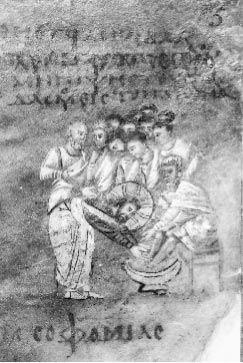 1958.e10_p141-161 24.4.2000 9:23 Page 146146NOVÝ ZÁKON: HISTORICKÝ ÚVOD(alebo podobné) príbehy sa nachádzajú v John and theSynoptici, vrátane napríklad kŕmenia5 000, chôdza po vode a mnohé z nichudalosti pašiového rozprávania: Ježišovo pomazanie, jeho vstup do Jeruzalema, jeho zrada azatknutie, zapretie Petrom, rímsky proces aukrižovanie. Ale väčšina udalostí zSynoptici, okrem pašiového rozprávania, nie súnachádza u Jána, rovnako ako vo všeobecnosti slová aFPOskutky zaznamenané v Jánovi sa vyskytujú iba v Jánovi. Ibatu, napríklad, počujeme o niektorých Ježišových najviacpôsobivé zázraky: premena vody na víno(kap. 2), uzdravenie chromého pri bazénez Betzathy (kap. 5), obnovenie zraku doslepého od narodenia (kap. 9) a vzkriesenieLazára z mŕtvych (kap. 11). Len my tuzískať dlhé diskusie vrátane dialógovs Nikodémom v 3. kapitole, so Samaritánomžena v kapitole 4, medzi ktorými sú aj jeho odporcoviaŽidia v kapitolách 5 a 8, s jeho učeníkmi vkapitoly 13–17. Len čo sa týka obsahu,Ján je celkom odlišný od synoptikov.Porovnanie dôrazovRozdiely medzi Jánom a synoptikmisú v príbehoch možno ešte výraznejšie ako onimajú spoločného. Rozdiely môžete vidieť sami, ak si vezmete akýkoľvek príbeh synoptikovje tiež povedané v Jánovi a porovnaním obochObrázok 10.1 Zobrazenie Ježiša umývajúceho nohy učeníkom, jeden zo záznamov opatrne (ako sme to urobili v prípade súdu s Ježišom v r.príbehy zo štvrtého evanjelia, ktoré sa nevyskytujú vSynoptici, z rukopisu zo šiesteho storočia, „RossanoKapitola 3). Dôkladná a podrobná štúdia tohtoEvanjeliá.”fenomén v celom evanjeliu byodhaliť niekoľko zásadných rozdielov. Tu sme mytajiť alebo prikázať ostatným, aby mlčali. Ježiš niesa pozrieme na dva rozdiely, ktoré ovplyvňujú veľký počet –ustanoviť Večeru Pánovu v tomto evanjeliu, ani nerobíber príbehov o Ježišových skutkoch a slovách.ide do Getseman modliť sa za oslobodeniePo prvé, skutky. Ježiš nerobí toľko mir-jeho osud. V tomto evanjeliu nie je predtým súdenýacles v Jánovi ako to robí v synoptikoch, ale tenSanhedrin alebo uznaný vinným zo spáchania blas-tie, ktoré robí, sú z väčšej časti oveľa špecifickejšie –femy.takulárny. Na rozdiel od synoptikov to Ježiš naozaj robíAk Ján nemá tieto príbehy o Ježišovi,nič, čo by skrývalo jeho schopnosti; robí zázrakyaké má príbehy? Väčšina Johnovýchotvorene, aby ukázal, kým je. Iluzovať —príbehy sú pre Johna jedinečné; nikde sa nenachádzajútrate pointu, môžeme porovnať dva príbehy, ktoréinak. Iste, veľa rovnakých postávmajú niekoľko nápadných podobností: Synopticsa objavujú v tomto evanjeliu: Ježiš, niektorí z jeho rodiny, jehospráva o výchove Jairovej dcéry (Markmužských učeníkov, niekoľkých nasledovníčok, Jána5:21–43) a Jánov popis vzkrieseniaBaptista, židovskí vodcovia, Kaifáš, PontiusLazar (Ján 11:1–44). Prečítajte si ich sami. InPilát a Barabáš. Navyše niektoré rovnakéoboje, človek je chorý a príbuzný ide za Ježišom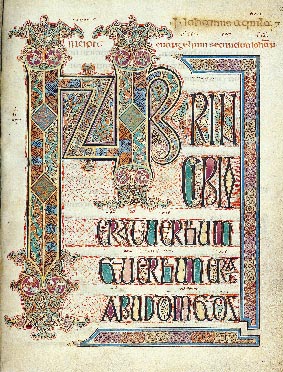 1958_e31_color insert 24/4/00 9:53 AM Strana 1Nový zákon v obrazoch:Iluminované rukopisy stredovekuÚVODPisári, ktorí vytvorili kresťanského človekauskriptov v stredoveku niekedyvyužil príležitosť ozdobiť ich -alebo si ich dať ozdobiť — umelecky.Tieto iluminácie alebo „miniatúry“ ako naprniekedy sa im hovorí, nie sú lenvážne zaujímavé diela stredovekého umeniahistorikom umenia, poskytujú aj náms indíciami o tom, ako posvätné textyNový zákon chápali a interpretovali kresťania žijúci v neskorších dobách.Tisíce týchto iluminácií rukopisov stále prežívajú a majú široký rozsahv námetovej aj umeleckej kvalite. Nasledujúci výber môže odhaliťniektoré z tohto sortimentu a pomáhajú modernečitatelia Nového zákona vidia, ako na tobola čítaná inokedy a na iných miestach.Obrázok 1: Frontispis Evanjelia podľa Jána. Niektorí stredovekí kresťania nešetrili na nákladoch vytváraním prepracovaných a zdobených kópií svojich Svätých Písiem. V takýchto textoch prvá strana knihy niekedy oslavuje svoj vznešený predmet prostredníctvom umeleckého dizajnu. Pravdepodobne žiadny stredoveký rukopis nie je slávnejší ako veľkolepé (latinské) Lindisfarnove evanjeliá, hlavný umelecký počin vyrobený v Anglicku okolo roku 698 nl a teraz uložený v Britskom múzeu v Londýne. Táto platňa zobrazuje prvú stranu Evanjelia podľa Jána, v ktorej sú úvodné slová: „ In principio erat verbum . . .“ („Na počiatku bolo Slovo...“), sú vysvetlené prostredníctvom zložitého prelínania dizajnu, ktorý zahŕňa geometrické obrazce, vtáky a vinič.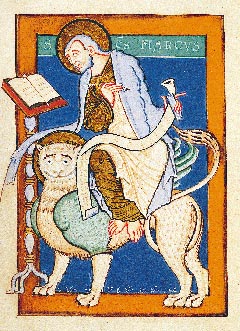 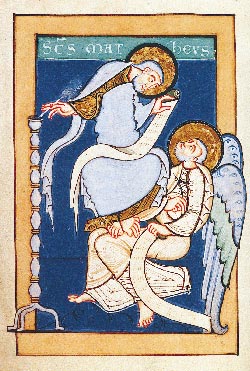 1958_e31_color insert 24/4/00 9:53 AM Strana 2Obrázky 2–5: Štyria evanjelisti. Pre stredovekých umelcov bolo bežné zobrazovať Matúša, Marka, Lukáša a Jána, ako píšu (alebo držia) svoje evanjeliové správy o Ježišovi. Pretože sa uznávalo, že každé z evanjelií poskytovalo charakteristické zobrazenie Ježiša, každý evanjelista bol spájaný so symbolickým zvieraťom, ktoré sa považovalo za vhodné pre jeho rozprávanie (pozri Ez 1:5 a Zj 4:6). Umelecké zobrazenia evanjelistov preto niekedy obsahovali obrázok zvieraťa (ako tu), alebo v skutočnosti zobrazovali samotného evanjelistu ako zviera.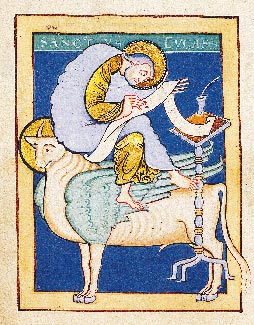 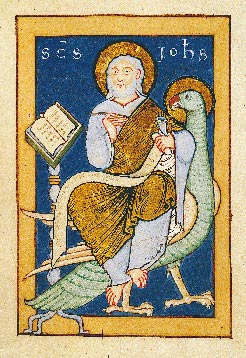 1958_e31_color insert 24/4/00 9:53 AM Strana 3(pozri obrázok 8): Matúš ako človek (zdôrazňujúci Ježišovu ľudskosť), Marek ako lev (zdôrazňujúci Ježišovu kráľovskú hodnosť), Lukáš ako vôl (zdôrazňujúci Ježišovu služobnosť) a Ján ako orol (zdôrazňujúci Ježišovo božstvo) . Tieto miniatúry z rukopisu z 12. storočia (teraz uloženého v knižnici Pierpont Morgan v New Yorku) sú nezvyčajné pri zobrazovaní pisateľov evanjelií, ako sedia na svojich symbolických zvieratách a vytvárajú svoje správy.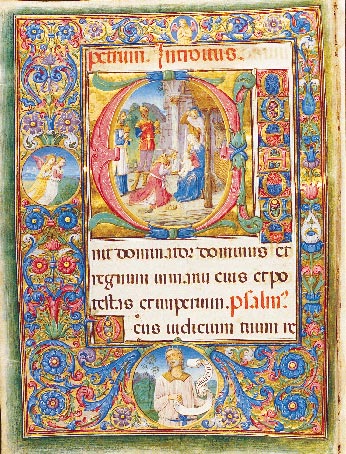 1958_e31_color insert 24/4/00 9:53 AM Strana 4Obrázok 6: Betlehem. Stredovekí umelci zdobili nielen knihy Písma, ale aj iné texty náboženského významu – vrátane modlitebných kníh a misálov (tj kníh, ktoré obsahovali slová rímskokatolíckej omše) – ako napríklad tu zobrazený rukopis z 15. storočia. Toto znázornenie Ježišovho narodenia je zaujímavé tým, že odhaľuje legendárne chápanie tejto udalosti. Všimnite si napríklad, že sú traja mágovia; toto je tradičné číslo, aj keď Matúš, jediné evanjelium, ktoré ich spomína, nehovorí, koľko tam bolo mágov – iba to, že mágovia priniesli tri dary. Okrem toho sa tu Jozef objavuje ako starší muž – názor, ktorý sa vyvinul neskôr v kresťanstve, aby vysvetlil, prečo on a Mária nikdy nemali sexuálny vzťah, a ako by Ježiš mohol mať „bratov“, keby Mária zostala pannou (viera, ktorá sa vyvinula v katolíckej cirkvi ): Ježišovi „bratia“ boli Jozefove deti z predchádzajúceho manželstva. Naľavo od obrazu sú anjeli, ktorí uctievajú Kristovo dieťa, a pod ním nie je nikto iný ako kráľ Dávid, čo svedčí o jeho potomkovi, Synovi Dávidovom, Mesiášovi.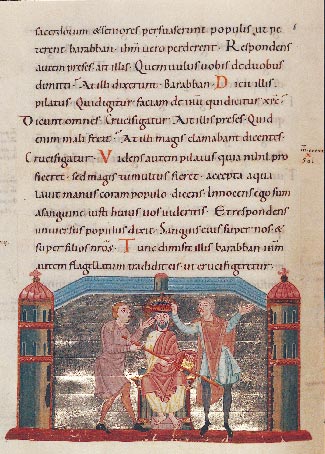 1958_e31_color insert 24/4/00 9:53 AM Strana 5Obrázok 7: Ježiš korunovaný tŕním. O niečo menej umelecky vyspelé ako iné tu zastúpené miniatúry je toto jednoduché zobrazenie Krista korunovaného tŕňmi z latinského evanjeliového rukopisu z jedenásteho storočia vyrobeného v Salzburgu. Je to však pozoruhodný obraz: umelcovi sa podarilo zachytiť skutočnú iróniu výjavu, ktorý sa nachádza v Evanjeliu podľa Matúša (27:27-31). Keď sa totiž vojaci vysmievajú Ježišovi, korunujú ho tŕním, kladú mu rúcho na chrbát a dávajú mu do ruky žezlo, neuvedomujú si, že podľa pisateľa evanjelia je v skutočnosti tým, za koho sa mu vysmievajú. : Kráľ všetkých. Vďaka tomuto zobrazeniu vyzerá Ježiš skutočne kráľovsky, zatiaľ čo jeho posmievači sa mu zdajú byť podriadení. Latinský text nad miniatúrou je Matúšovým rozprávaním o Ježišovom procese pred Pilátom.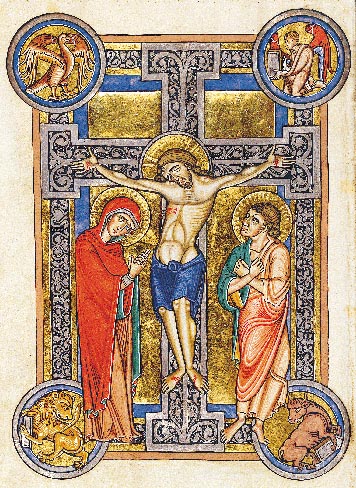 1958_e31_color insert 24/4/00 9:53 AM Strana 6Obrázok 8: Ukrižovanie Ježiša. Jedným z najbežnejších obrazov stredovekého umenia bol ukrižovaný Ježiš. Toto konkrétne zobrazenie pochádza z misála z trinásteho storočia. Ježiš je tu zobrazený ako pribitý cez dlane a chodidlá (s výronmi krvi) na vysoko prepracovaný kríž, so svojou matkou Máriou na ľavej strane a jeho „milovaným učeníkom“ Jánom na pravej strane (prevzaté z Jána 19: 26, ktorý neidentifikuje milovaného učeníka ako Jána). V štyroch rohoch sú vyobrazenia štyroch evanjelistov, ktorí svedčia o ukrižovaní (pracujú zľava hore, v smere hodinových ručičiek): Orol Ján, muž Matúš, vôl Lukáš a lev Marek (pozri obrázky 2–5).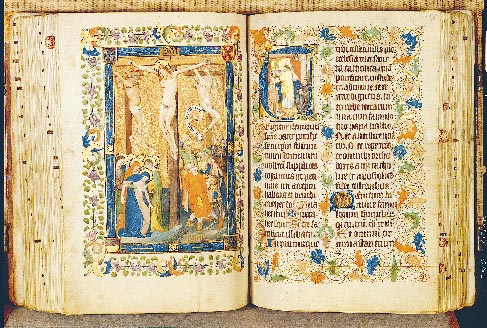 1958_e31_color insert 24/4/00 9:53 AM Strana 7Obrázok 9: Ukrižovanie Ježiša. Veľmi odlišné zobrazenie ukrižovania z misála z pätnásteho storočia. Aby ste mali predstavu o tom, ako kniha vyzerala po otvorení, je to celá dvojstrana. Na pravej strane sú štandardné modlitby v latinčine, obklopené bohatou kvetinovou výzdobou. Miniatúra vľavo zobrazuje Ježiša ukrižovaného na realisticky vyzerajúcom kríži (kontrast Obrázok 8), ktorý je opäť pribitý cez ruky a nohy. Ale sú vyobrazení aj dvaja lupiči. Všimnite si, že nie sú pribití, ale priviazaní ku krížom (bežný obraz v stredoveku, ktorý sa zachoval dodnes, zdôrazňoval, že to bol Ježiš, kto trpel najviac, aj keď by boli pribití všetci traja). Pod ním sú ženy, ktoré ho sprevádzali z Galiley, zobrazené ako smútiaci, a vojaci, ktorí ho ukrižovali, ktorí sa zdajú byť nahnevaní – okrem stotníka, ktorého slávne slová (Marek 15:39) sú zachované v latinčine: vere filius dei erat este („Tento človek bol skutočne Božím Synom“).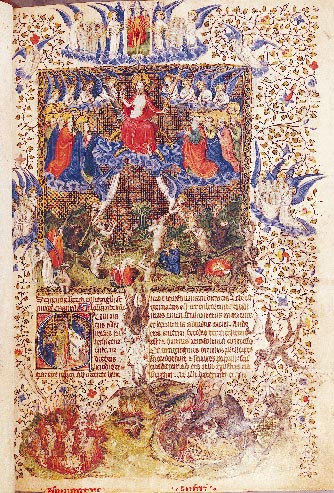 1958_e31_color insert 24/4/00 9:53 AM Strana 8Obrázok 10: Posledný súd. Prepracované zobrazenie Ježiša ako prichádzajúceho sudcu na poslednom súde z kresťanského breviára (druh modlitebnej knihy) vyrobeného vo Francúzsku na začiatku pätnásteho storočia. Medzi mnohými zaujímavými aspektmi tohto zobrazenia sú anjeli obklopujúci Krista v nebeskej ríši, trubači zostupujúci tvárou v tvár z neba, aby zazneli posledné volanie, mŕtvi vstávajú z hrobov a duše odsúdené na pekelné muky. dole dole. Sám Kristus je, samozrejme, v strede ako najvyšší sudca celej zeme, ktorý kraľuje nad všetkým s krížom v ruke a jeho rany sú stále plne viditeľné.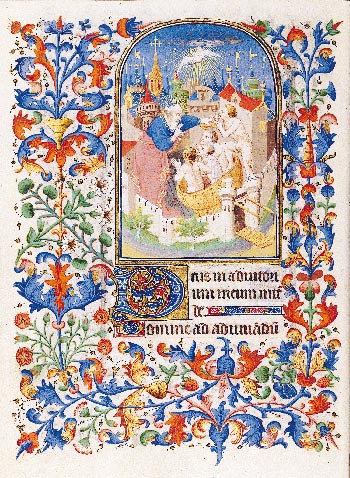 1958_e31_color insert 24/4/00 9:53 AM Strana 9Obrázok 11: Pavol krstil obrátených. Umelci v stredoveku a neskorších obdobiach zdobili svoje literárne texty nielen obrazmi Ježiša, samozrejme, ale aj zobrazeniami Pavla a iných apoštolov. Táto bohato zdobená strana je čerpaná z „Knihy hodín“ (druh modlitebnej knihy pre mníchov, ktorí si stanovili modlitby, ktoré sa mali prednášať v určité hodiny dňa), vydanej v Holandsku okolo roku 1420. Tu je zobrazený apoštol Pavol byť krstiacimi kresťanskými obrátenými, ktorí sú potom privedení medzi hradby Božieho mesta, do „archy“ spásy. Toto je narážka na Noemovu archu – podobne ako Noe a jeho rodina, aj pokrstení kresťania sú spasení prostredníctvom vody. Nad celou scénou sa vznáša Duch Svätý, ktorého lúče svetla umožňujú poznanie Boha.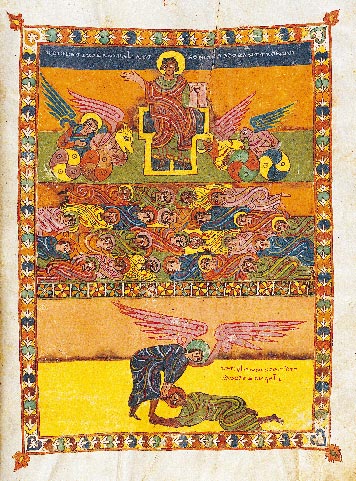 1958_e31_color insert 24/4/00 9:53 AM Strana 10Obrázok 12: Scéna z Knihy Zjavenia. Táto pútavá miniatúra zo stredovekého komentára ku knihe Zjavenie, ktorú napísal Beatus z Liebany, vznikla v polovici desiateho storočia v odľahlom kláštore v Španielsku. Je tu znázornená scéna opísaná v Zj 4:1–11, kde Boh sedí na svojom tróne, drží zvitok, obklopený štyrmi zvieratami (lev, vôl, človek, orol – tiež pre stredovekých umelcov, zástupca štyroch evanjelistov; pozri obrázky 2–5), ktorí majú „plné oči“ (4:6). Pod trónom je dvadsaťštyri starších (dvanásť patriarchov Izraela a dvanásť apoštolov?), ktorí večne uctievajú Boha. V dolnom registri anjel dvíha proroka Jána, ležiaceho pred jeho víziou nebeskej ríše.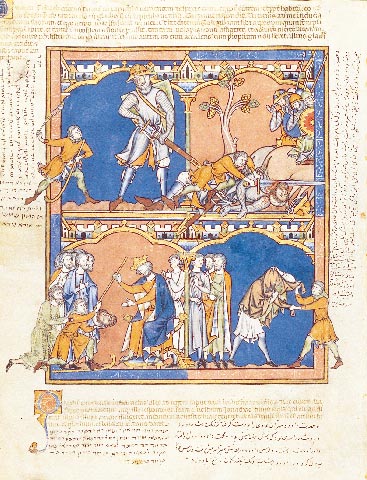 1958_e31_color insert 24/4/00 9:53 AM Strana 11Obrázok 13: Scény z kresťanského „Starého zákona“. Kresťanskí umelci zobrazovali príbehy zo Starého zákona, ako aj z Nového zákona. Tu je pútavý súbor štyroch scén z Dávidovho života, ktoré sa nachádzajú v obrázkovej knihe starozákonných ilustrácií z 13. storočia vydanej v Paríži. V smere hodinových ručičiek z ľavého horného rohu je zobrazený Dávid, ako prakom zabíja obrovského Goliáša, potom mu odsekáva hlavu, potom predkladá svoju hlavu kráľovi Saulovi a potom, keď sa mení z vojny na lásku, pomáha svojmu spoločníkovi Jonatánovi, o ktorom sa hovorí, že milovali ste ho viac ako svoju vlastnú dušu (1 Sam 18:1, 3), vyzlečte mu rúcho. Nad a pod miniatúrou je latinský text pridaný asi storočie po vytvorení samotného obrazu; perzské komentáre na okrajoch boli pridané asi tri storočia potom.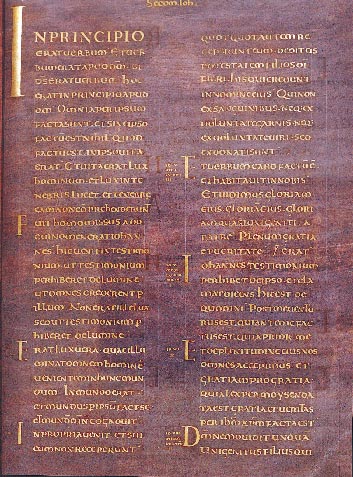 1958_e31_color insert 24/4/00 9:53 AM Strana 12Obrázok 14: Stránka z Evanjelia podľa Jána. Niektoré rukopisy bez umeleckých dekorácií mohli byť vyrobené rovnako bohato ako tie, ktoré ich mali. Nikde to nie je evidentnejšie ako v tejto extravagantne drahej „fialovej“rukopis desiateho storočia. Starostlivo pripravený pergamen (jemne vyrobená zvieracia koža) bol vyrobený v opátstve St. Maximim v Trieri v Nemecku a dostal sviežu fialovú farbu; text potom napísal vysoko kvalifikovaný pisár pomocou zlatého atramentu. Pri takomto objeme je samotný rukopis vážnym umeleckým dielom. Zobrazená strana je z prvej strany Evanjelia podľa Jána (porovnajte ten istý text, umelecky stvárnený celkom inak, na obrázku 1).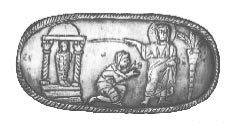 1958.e10_p141-161 24.4.2000 9:23 Page 147KAPITOLA 10JEŽIŠ, ČLOVEK POSLATÝ Z NEBA147Pomoc. Ježiš mešká, aby prišiel hneď, takžepúšť (prevzaté z Q; Mat 4:1–11, Lukášže kým príde človek už má4:1–13). Ako si spomeniete, v jednom bode je Ježišzomrel a smúti. Ježiš hovorí o per-v pokušení skočiť z vrcholu chrámu. Asyn ako „spiaci“ (eufemizmus pre smrť). Tiepremýšľavý čitateľ sa môže čudovať, prečo by to tak boloprítomní si myslia, že prišiel príliš neskoro a tolákavý. Dá sa pochopiť, prečo sa postiť po štyridsiatketeraz nemôže robiť nič, ale Ježiš sa blíži kdni by mohli Ježiša priviesť do pokušenia premeniť kamene naten, kto zomrel, hovorí nejaké slová a vzkriesichlieb, ale prečo by niekoho lákalo skočiťosoba z mŕtvych. Obidva správy sa končia Ježišovýmz desaťposchodovej priepasti? Samotný text poskytujepokyny na starostlivosť o blaho človeka.vysvetlenie: ak Ježiš skočí, skočia Boží anjeliAj keď sú tieto dva príbehy podobné,skočte dole a chyťte ho skôr, ako dopadne na dno.líšia sa v detailoch toho, ako je zázrak por-Treba predpokladať, že zástupy verných Židovpodnos. Po prvé, v príbehu v Markovi je Ježišdole by bolo vidieť, ako toto nadprirodzené zasiahne-oneskorené neúmyselne; má stretnutie sv mene Ježiša — toto je v Jeruzalemeniekto v dave a medzitýmTemple – a tak sa presvedčte o tom, kým bol.mladé dievča zomrie. V Jánovom evanjeliu na druhej straneTeda v synoptickom rozprávaní o pokušení, keďruku, Ježiš sa zámerne vzďaľuje až do LazáraJežiš je v pokušení dokázať svoju totožnosť vykonaním aumiera (v. 6). Prečo by chcel, aby Lazar zomrel?zázrak, odolá pokušeniu ako satan.Text Ježišových slov nám jasne hovoríAni jeden z týchto príbehov — žiadosť o znamenievýrazy: „Lazarus je mŕtvy; a kvôli tebe som rádalebo správa o pokušení — nachádza sa vže som tam nebol, aby ste uverili“ (v.Štvrté evanjelium. Lebo v tomto evanjeliu ani zďaleka neodmietame...15). V Jánovom evanjeliu musí Lazár zomrieťpoužívanie zázrakov na odhalenie jeho identity, JežišaJežiš ho môže vzkriesiť z mŕtvych a presvedčiťvykonáva ich presne na tento účel. Teda,ostatných, kým je. Ako hovorí sám Ježiš: „TotoŠtvrté evanjelium v skutočnosti nenazýva Ježišovu špecifikáciu –choroba . . . je na slávu Božiu, aby Syntakulárne činy „zázraky“, čo je grécke slovoBoží prostredníctvom môže byť oslávený“ (v. 4).to znamená niečo ako „preukázanieMedzi nimi je ešte jeden podstatný rozdielmoc“ (a súvisí s naším anglickým slovom „dyna—účtov. U Marka Ježiš uzdravuje dievča v prí-roztoč”); namiesto toho ich nazýva „znameniami“, pretože súvate, pričom si vzal len jej rodičov a tri jeho disci-znamenia toho, kto je Ježiš.pobavte sa s ním. V Jánovi Ježiš robí uzdravenie aČo je teda úlohou zázračnéhoverejné predstavenie s davmi ľudí. Mámeskutky vo štvrtom evanjeliu? Na rozdiel oduž sme diskutovali o tom, prečo to Mark mohol chcieťSynoptici, robia sa verejne s cieľom kon-vykresliť Ježiša, ako tajne koná svoje zázraky,previniť ľudí Ježišovej identity, aby mohliale prečo tá publicita v Johnovi? Kompletná štúdia ouveriť v neho. Tento účel je zrejmýJohn by ukázal prečo: na rozdiel od synoptikov,Štvrté evanjelium používa Ježišove zázraky, aby presvedčilo ľudí o tom, kým je. Vskutku, ako v tomto hovorí JežišEvanjelium: „Ak neuvidíte znamenia a zázraky, uvidíteneverte“ (4:48; pozri rámček 10.3).Je zarážajúce, že v synoptických evanjeliách Ježišodmieta robiť zázraky, aby dokázal svoju totožnosťFPOty. Keď sa k nemu priblížia zákonníci a farizejia požiadajte ho, aby urobil „znamenie“ (Mt 11:38), otupuje...ly odmieta, osočujúc ich ako hriešnych a cudzoložnýchza to, že chcel znamenie, keď jeho vlastné kázanie prevyšovalo kázanie Jonáša a Šalamúna (obajaobrátili neveriacich svojimi vyhláseniami),Obrázok 10.2 Zobrazenie Ježiša, ako vzkriesil Lazara, pričom jeho sestra by mala stačiť. Odovzdáva sa podobná lekciater Mária prosí Ježiša o pomoc, z viečka malého piateho cez synoptický príbeh o Ježišovom pokúšaní v r.storočia strieborná ozdobná krabička. 1958.e10_p141-161 24.4.2000 9:23 Page 148148NOVÝ ZÁKON: HISTORICKÝ ÚVODNIEČO NA ZAMYSLENIERámček 10.3 Znamenia a viera vo štvrtom evanjeliuMnohí učenci si myslia, že Ježišov výrok adresovaný predstaviteľovi Kafarnaumu v Jánovi 4:48,„Pokiaľ neuvidíte znamenia a zázraky, neuveríte,“ je myslené ako výčitka a ukazuje, že Ježiša to odradilo, pretože tento muž potreboval dôkaz, kým uveril, zatiaľ čo pravá viera si žiadny dôkaz nevyžaduje. Podporný dôkaz možno nájsť v Jánovi 20:28, kde sa zdá, že vzkriesený Ježiš napomína pochybujúceho Tomáša z podobných dôvodov: „Uveril si, lebo si ma videl? Blahoslavení, ktorí nevideli, a predsa uverili."Niektorí učenci posúvajú tento spôsob čítania evanjelia ešte o krok ďalej. Tvrdia, že autor „zdroja znamení“, z ktorého autor odvodil svoje príbehy o Ježišových zázračných skutkoch (zdroj, o ktorom budeme diskutovať neskôr v tejto kapitole; pozri tiež rámček 10.1), mal základné pochopenie vzťahu medzi Ježišovými zázračné skutky a viera: Ježišove skutky dokazujú, že je Božím Synom. Autor štvrtého evanjelia mal však na vec (podľa tohto pohľadu) jemnejší pohľad na vec. Zázraky pre neho neboli jednoznačným dôkazom, boli doslova významné len pre tých, ktorí boli otvorení pravde o Ježišovi ako o tom, ktorý zjavuje Boha. To je dôvod, prečo niektorí ľudia mohli mať úžitok z Ježišových zázrakov, a predsa nerozumejú tomu, čo znamenali (napr. pozri 2:23–25; 3:2–10; 6:26; a 11:45–48).Iní vedci zastávajú úplne iný postoj. Pre nich nie sú Ježišove zázračné skutky vo štvrtom evanjeliu nevyvrátiteľným dôkazom jeho identity, ale sú predsa jasnými a nevyhnutnými indikátormi („znameniami“) toho, kým je. Inými slovami, autor štvrtého evanjelia veril, že nikto nemôže pochopiť Ježiša ako toho, koho poslal Boh, bez toho, aby najprv videl, čo urobil. Pri tomto spôsobe čítania evanjelia nie je Ježišov výrok v 4:48 výčitkou, ale konštatovaním faktu: nikto neuverí, ak neuvidí Ježišove znamenia, lebo toto sú skutky, ktoré odhaľujú, kým je. To neznamená, že každý, kto vidí tieto skutky, nevyhnutne príde k viere, ale každý, kto k viere príde, tieto skutky nutne videl.Čo však s tými, ktorí ich tam nevideli? Je zrejmé, že podľa autora Jána môžu takíto ľudia dospieť k viere počutím alebo čítaním o týchto znameniach. Preto v prvom rade napísal svoju správu, ako vidieť v závere, že prevzal zo svojho zdroja znamení (a tým potvrdil): „Ježiš urobil pred svojimi učeníkmi mnoho iných znamení, ktoré nie sú napísané v tomto kniha. Ale toto je napísané, aby ste uverili“ (20:30–31).slovami samotného štvrtého evanjelistu, vvšimol si, že Ježiš o ňom takmer nikdy nehovorí –jeho záverečná poznámka o význameseba. Tam je jeho posolstvo o prichádzajúcom kráľovi –Ježišove veľké skutky: „Ježiš urobil mnoho iných znamení vdom Boží a o tom, čo musia ľudia robiťprítomnosti jeho učeníkov, ktoré nie sú napísanépripraviť sa na to. Jeho pravidelný spôsob výučby jev tejto knihe. Ale tieto sú napísané, aby ste mohlipodobenstvo. V Jánovi však Ježiš nehovoríuveriť, že Ježiš je Mesiáš, Synv podobenstvách. ani nehlása bezprostrednéBoha, a to skrze vieru môžete maťvzhľad kráľovstva. Namiesto toho sa sústredí na svoježivot v jeho mene“ (20:30–31).slová o identifikácii seba ako odosielateľaJánovo jedinečné chápanie Ježišových zázrakovBoh (pozri rámček 10.4).sa zhoduje s jeho osobitým zobrazením JežišovhoVo štvrtom evanjeliu Ježiš zostúpil zučenia. V synoptických evanjeliách budete maťOtca a čoskoro sa k nemu vráti. Jeho posolstvo 1958.e10_p141-161 4/24/00 9:23 AM Page 149KAPITOLA 10JEŽIŠ, ČLOVEK POSLATÝ Z NEBA149NIEKTORÉ ĎALŠIE INFORMÁCIERámček 10.4 Ježiš a výroky „Ja som“ v JánoviČitatelia si často všimli, že Ježiš o sebe oveľa viac hovorí u Jána ako u synoptikov. Ježiš sa zmieňuje o použití frázy „ja som“ iba dvakrát v Markovi aj v Lukášovi (Marek 6:50; 14:62; Lukáš 22:27; 24:39) a iba päťkrát v Matúšovi (11:29; 14:27; 18:20; 27:43; 28:20). Porovnajte to s evanjeliom podľa Jána, kde Ježiš používa sloveso na označenie seba celkom štyridsaťšesťkrát! Medzi dôležité Ježišove sebaidentifikácie v tomto evanjeliu patrí sedem výrokov „Ja som“, v ktorých o sebe hovorí symbolicky: „Ja som chlieb života“ (6:35, 51), „Ja som svetlo sveta“ (8:12), „Ja som brána“ (pre ovce; 10:7, 9), „Ja som dobrý pastier“ (10:11, 14), „Ja som vzkriesenie a život“ (11 :25), „Ja som cesta, pravda a život“ (14:6) a „Ja som pravý vinič“ (15:1). Všetky tieto obrazy ukazujú, že Ježiš je mimoriadne dôležitý ako cesta k Bohu a večnému životu.Na niekoľkých iných miestach vo štvrtom evanjeliu Ježiš o sebe jednoducho hovorí: „Ja som“. Najvýraznejší výskyt je o 8:58. Ježišovi odporcovia namietali proti jeho odkazu na otca Židov Abraháma; aby ukázal, že je sám väčší ako Abrahám, Ježiš odpovedá: „Veru, veru, hovorím vám, skôr ako bol Abrahám, ja som“ (8:24, 28; 13:19). Zdá sa, že Ježiš tu jednoducho netvrdí, že je veľmi starý (Abrahám žil asi o 1800 rokov skôr); tým, že sa nazýva „Ja som“, môže v skutočnosti brať Božie meno. V židovských Písmach, keď je Mojžiš poslaný Bohom na pomoc Izraelitom, pýta sa Boha na jeho meno. Boh odpovedá: „Som, ktorý som... Takto poviete Izraelitom: ‚Ja som ma poslal k vám'“ (2M 3:14).Ak Božie meno, ktoré bolo zjavené Mojžišovi, bolo „Ja som“ a Ježiš sa v Jánovi nazýva „Ja som“, tvrdí, že je Boh? Zdá sa, že jeho poslucháči tomu rozumejú týmto spôsobom. Okamžite zdvihnú kamene, aby ho popravili za rúhanie.jediný môže priniesť večný život. On sám je rovnocennývysvetliť tieto rôzne zobrazenia Ježiša. Jeden zs Bohom. Existoval predtým, ako prišiel dospôsob, akým to urobili, je použitie socio-his-sveta. Zjavuje Božiu slávu. Iba tí, ktorítorická metóda. Pred pohľadom na to, ako táto metódaprijať jeho posolstvo môže mať účasť na svete, ktorý jefunguje, mali by sme však vidieť, aký dôležitý faktor –hore, len oni sú vo svetle a len oni môžumôžu byť odhalené túry štvrtého evanjeliavstúpiť do pravdy. Ježiš sám je jedinou cestouprostredníctvom redakčného prístupu.Boh: „Ja som cesta, pravda a život. Nielen cezo mňa sa prichádza k Otcovi“ (14,6).Zatiaľ čo Ježiš o sebe takmer nikdy nehovoríEVANJELIUM JÁNA ODSynoptici, to je prakticky všetko, o čom hovoríREDAKČNÝ POHĽADJohn a medzi nimi je úzky vzťahčo hovorí a čo robí. Hovorí, že on jeAko sme videli v našich predchádzajúcich diskusiách, redakčný –jeden poslaný od Boha, aby priniesol svetu život, a onkritika pracuje na pochopení toho, ako autorrobí znamenia, že to, čo hovorí, je pravda.využil svoje zdroje. Vedci majú suc-John je skrátka výrazne odlišný od tohoneúnavne používal túto metódu s evanjeliami oSynoptika v obsahu aj dôraze a sMatúša a Lukáša, kde navrhli dverešpekt k Ježišovým slovám aj k jeho skutkom. Ako jazdrojov s primeranou istotou (Mark a Q).naznačené na začiatku, sa o to historici musia pokúsiťDôvod na použitie tejto metódy je trochu 1958.e10_p141-161 4/24/00 9:23 AM Page 150150NOVÝ ZÁKON: HISTORICKÝ ÚVODslabšie v prípade štvrtého evanjelia,Práve naopak, vzhľadom na značné rozdielypretože zdroje tohto autora sú ťažšiemedzi nimi sa zdá nepravdepodobné, že to urobil.rekonštruovať. Napriek tomu John musel odvodiť svoj postoj –Ako potom môžeme vysvetliť podobné príbehyhovorí o Ježišovi odniekiaľ (pretože on evi-ktoré John a synoptici príležitostne rozprávajú? Thedently ich všetky nevymysleli).najjednoduchšie vysvetlenie je, že by boliJedna večná otázka je, či John malnezávisle čerpané z ústnych tradícií cir-prístup k synoptickým evanjeliám a ich používanie. Therozprávanie o Ježišovi. V rôznych regiónochotázka je trochu chúlostivá a nemôžeme sa do nej ponoriťsvete, kde boli písomné správydo všetkých jeho zložitostí tu. Namiesto toho budem sim-o Ježišovi a tam, kde neboli, niektorí z nichpovedzte, prečo mnohí vedci naďalejprirodzene by sa rozprávali rovnaké príbehy. Thepresvedčil, že nevyužil synoptikov.príbeh o Ježišovom umučení je jedným z príkladov. Zdá saAko sme videli, hlavným dôvodom preže kresťania na mnohých miestach rozprávali o tom, ako Ježišza predpokladu, že jeden dokument slúžil ako zdrojbol zradený jedným z jeho vlastných učeníkov, zapretýďalšou sú ich široké podobnosti; keď oniiný a opustený všetkými ostatnými a akorozprávajú rovnaké príbehy a robia to rovnakým spôsobom, onibol konfrontovaný židovskými náboženskými vodcami,musia spolu doslovne súvisieť. Tedaobrátil sa k Pontskému Pilátovi a ukrižovaný zaMatúš, Marek a Lukáš musia mať svoje zdrojevyhlasovať za židovského kráľa. Podobnostispoločné, pretože sa navzájom zhodujú na amedzi Jánom a synoptikmi v takýchto príbehochveľakrát, často slovo za slovom. Toto jemôže jednoducho vychádzať z príbuzných ústnych tradícií vnie je to prípad štvrtého evanjelia. Väčšina Johnovýchobehu v ich príslušných komunitách.sa nachádzajú príbehy mimo príbehu o vášniiba v Jánovi, zatiaľ čo väčšina príbehov vSynoptici sa u Jána nenachádzajú. Keby mal tento autorEvidencia prameňov v Jánovipoužil synoptikov ako zdroje, prečo by malLen preto, že sa zdá, že John nepoužilvynechali toľko ich príbehov? Alebo — aby som dalSynoptické evanjeliá ako pramene však niedôkazné bremeno na svojom správnom mieste – prečo by maloznamená, že nepoužil iné písomné dokumenty.niekto si myslí, že John použil synoptikov akoV skutočnosti vedci zvyčajne poukázali na trizdrojov, keď nemajú rozsiahly doslovdôkazy, ktoré nasvedčujú, že áno.dohody, dokonca aj v príbehoch, ktoré sa stanúzdieľam?Rozdiely v štýle písania.Každý autor máPri premýšľaní o vzťahu medziosobitý štýl písania. Keď ste rodina -Písma Nového zákona k sebe navzájom, musímeiar dost s tym ako niekto pise, ty sineustále majte na pamäti, že v starovekom sveteschopný rozpoznať jeho prácu, keď ju uvidíte.knihy nevychádzali tak ako dnes. InNapríklad, ak by niekto vložil stránku zv modernom svete sa knihy masovo vyrábajú aJames Joyce do príbehu od Marka Twaina, opatrnéhopredávané po celom svete s distribúcioučitateľ by okamžite rozpoznal rozdiel -kópie trvajú maximálne týždne. V starovekuence. Okrem zmeny predmetu,vo svete sa knihy kopírovali jedna po druhej a ne-štýl sám o sebe by bol mŕtvy darček.pocta bola prinajlepšom náhodná. Interná litera-Nič také radikálne sa nedejereklama nebola inzerovaná a obeh prebiehal –zmeny štýlu vo štvrtom evanjeliu, ale tamdom a nekontrolovane. Predpokladajme, že napr.sú pasáže, ktoré zdanlivo pochádzajú z rôznychže Lukášovo evanjelium vzniklo v Áziispisovateľov. Krátko sme sa už pozreli na skúšku –maloletý; Kresťania v Alexandrii možno nemajúprosím, v prológu. Vedci to už dávno uznávajúpočul o tom až po rokoch. Alebo ak Matúšpoetický charakter tejto pasáže, ktorý robíbol vyrobený v Sýrii kresťanmi z Korintucelkom sa líši od zvyšku príbehu. Naozaj, tomožno o tom nevedel desiatky rokov. Takže tamZdá sa, že kvalita je takmer hymnická, ako keby bolanie je zárukou, že jednoducho preto, že John bolzložený na spievanie na chválu Krista. Všimnite si,napísal asi desať alebo pätnásť rokov po tomnapríklad, ako rôzne vyhlásenia oSynoptici, ich autor by ich poznal.„Slovo“ sú spojené kľúčovými pojmami, takže1958.e10_p141-161 24.4.2000 9:23 Page 151KAPITOLA 10JEŽIŠ, ČLOVEK POSLATÝ Z NEBA151že koniec jedného výroku zodpovedáPrítomnosť literárnych švov.Dvaja pred-začiatok ďalšieho. Tento vzor je ešte jednoduchšípostúpenie argumentov pre zdroje v Jánovi nemusíaby ste videli, kedy sa úryvok prečíta v originálisamy osebe vyzerajú presvedčivo. TretiaGrécky, ako doslovný preklad môže ukázať: „Vdruh dôkazov by nám však mal dať pauzu.počiatok bolo Slovo a Slovo bolo sNiekedy nezrovnalosti v Johnovom rozprávaníBoh a Boh bol Slovom. . . v ňom bol život,nazývané literárne švy, poskytujú najsilnejšie evi-a život bol svetlom ľudí a svetlomdence, že autor Jána použil niekoľko písanýchsvieti v tme a tmy niezdrojov pri vytváraní svojho účtu.uhasil to."Autori, ktorí skladajú svoje knihy spájanímJe zaujímavé, že tento opatrný poetický vzor je brat-niekoľko zdrojov spolu nie vždy úhľadne pokrývaken až na dvoch miestach, kde je predmetvylepšiť svoje ručné práce, ale niekedy zanechať literatúrusa presúva od Slova k diskusii o Jánovišvy. Štvrtý evanjelista nebol nedbalým osvetlením –Krstiteľa (v. 6–8, 15). Je možné, že pôvod -erárny krajčír, no zanechal po sebe niekoľko stôpnálny hymnus tieto verše neobsahoval. Budešpráce, ktoré sa prejavia pri štúdiu jeho záverečnejvšimnite si, že keď sú vytiahnuté, priechodvýrobok opatrne. Tu je niekoľko ilustrácií.plynie celkom hladko bez prestávky.Je možné, že tento hymnus napísal niekto iný ako autor štvrtého evanjelia,1. V 2. kapitole Ježiš koná svoje „prvé znamenie“ktorý si to požičal na začiatok svojho životopisu-(2:11) v Káne Galilejskej zmenouúprimná správa o Ježišovi? Väčšina vedcov nájde tento názorvoda do vína. V kapitole 4 robí svoju „sek.úplne hodnoverné. Pripomeňme, že ústrednou témou oond znamenie“ (4:54) po návrate do Galileyprológ, že Ježiš je Slovo, ktoré sa stalo telom,z Judey, uzdravujúc kafarnaumského úradníkasa nevyskytuje nikde inde v celom evanjeliu. Toto môžesyna. Problém nastane, keď si prečítate čonaznačujú, že ktokoľvek zložil tieto otvoreniesa deje medzi prvým a druhým znakom, preverše nepriniesli zvyšok rozprávania.Ján 2:23 naznačuje, že kým bol Ježiš vMôžeme teda mať do činenia s rôznymi autormi.Jeruzalem veľa ľudí v neho uverilo"pretože videli znamenia, že to robí."Ako to môže byť? Ako môže urobiť prvé znamenie,Opakovania .Je v tom viacero pasážía potom ďalšie znamenia a potom druhéEvanjelium, ktoré sa javí ako nadbytočné, ak je podobnépodpísať? Toto je príklad literárneho švu; vúčty sa opakujú trochu inými slovami.chvíľu vysvetlím, ako to naznačujeTieto pasáže môžu pochádzať z rôznych zdrojov.autor použil zdroje.Napríklad kapitoly 14 a 16 (časti2. V Jánovi 2:23 je Ježiš v Jeruzaleme, hlavnom mesteRozlúčkový diskurz) sú vo svojej podstate veľmi podobnéz Judska. Kým tam je, zapája sa do diskusie –kľúčové témy. V oboch kapitolách Ježiš hovorí, že jesion s Nikodémom, ktorý potrvá do 3:21.opustiť svet, ale aby to učeníci nemaliPotom text hovorí: „Potom Ježiš a jehosmútiť, pretože Duch Svätý príde v jehoučeníci odišli do judejskej krajiny“ (3:22).ustáliť; učeníkov bude svet nenávidieť, aleAle už sú v krajine Judea, vbudú poučení a povzbudeníDuch prítomný medzi nimi. Prečo by to malo byť -v jeho hlavnom meste. Tu je ďalšia literatúrašalvia dať dvakrát v tej istej reči? Môžešev. (Niektoré moderné preklady dostaliboli zopakované pre zdôraznenie, ale opakovanie-okolo tohto problému nesprávnym prekladom verša 22sa zdá byť menej dôrazný ako jednoducho nadbytočný.povedať, že odišli na „ vidiek “ .Ďalším vysvetlením môže byť, že autorJudea“, ale toto nie je význam tohomal prístup k dvom rôznym správam o Ježišovom poslednomGrécke slovo pre „krajinu“)slová svojim učeníkom, ktoré boli podobné vo svojich3. V Jánovi 5:1 Ježiš ide do Jeruzalema, kde savšeobecné témy, ale trochu odlišnéstrávi celú kapitolu liečením a učením –znenie. Keď zložil svoje evanjelium, oning. Komentár autora po tomto diskurze,zahŕňal ich oboch.je však trochu záhadné: „Po tomto 1958.e10_p141-161 4/24/00 9:23 AM Page 152152NOVÝ ZÁKON: HISTORICKÝ ÚVODJežiš odišiel na druhú stranu moravzal dva účty a spojil ich,Galilea“ (6:1). Ako mohol ísť k druhémuvloženie účtu B do účtu A, medzi čostrane mora, ak už nie je na jednej z nichje teraz koniec kapitoly 14 a začiatokstrany? V skutočnosti nie je nikde blízko morakapitola 18, to by vysvetlilo všetky problémy, ktoré mámeGalilea; je v judskom Jeruzaleme.diskutovali. Medzi kapitolou je opakovanie -4. Pri poslednom jedle Ježiša so svojimi učeníkmi sa Peter pýta:ter 14 a 16, pretože autor použil dva"Pane, kam ideš?" (13:36). Zopárúčty tej istej udalosti a spojili ich –o verše neskôr Tomáš hovorí Ježišovi: „Pane, robímeehm. Okrem toho Ježiš hovorí, že „nikto sa ma nepýta,neviem, kam ideš“ (14:5). Zvláštne'Kam ideš?' “ pretože na účte B,dosť, o niekoľko minút neskôr Ježiš hovorí: „Alesa ho nikto nepýtal, kde jeísť; otázky Petra a Tomáša boli pôvodné –teraz idem k tomu, ktorý ma poslal; zatiaľ žiadnyv skutočnosti nájdený na druhom účte (A). Nakoniec vz vás sa ma pýta: 'Kam ideš?' “ (16:5)!účet Ježiš povedal: „Vstaň, poďme,“ a on5. Na konci kapitoly 14, po dodaní aa jeho učeníci hneď vstali a odišli. InJežiš hovorí, že reč má takmer jeden a pol kapitolykonečnú verziu Jána nevstanú a neodídusvojim učeníkom: „Vstaňte, poďme na cestu“na tri kapitoly, pretože bol vložený účet B(14:31). Čitateľ by mohol očakávať, že vstanúmedzi dvoma veršami (14:31 a 18:1), ktoré stália ísť, ale namiesto toho sa Ježiš pustí do inéhospolu na účte A.prejav: „Ja som pravý vinič a môj Otec jevinohradník . . . “ (15:1). Tento diskurz nie jelen pár slov prehovorených cestou von z dverí.Charakter prameňov v JánoviReč pokračuje po celú kapitolu 15, celúTeda teória písomných prameňov zakapitola 16 a vedie k modlitbe, ktorá trváŠtvrté evanjelium vysvetľuje mnohé z literárnych problémov –až po celú kapitolu 17. Ježiš a učeníci ánozáklady rozprávania. Tieto zdroje zjavne nieneodísť do 18:1. Prečo by Ježiš povedal: „Vstaň,dlhšie prežiť, ale môžeme urobiť nejaké záverynechaj nás ísť,“ a potom neodísť na tri kapitoly?o nich.Čitatelia v priebehu rokov vymysleli rôzne spôsoby, ako vysvetliť tento druh literárnych problémov,Zdroj znamení.Niektoré švy, ktoré smeale najjednoduchšie vysvetlenie je asi tosa zdá, že autorautor sa rozhodol tkať rôzne písomné pramenezačlenený zdroj, ktorý opísal príznakydo jeho rozprávania. Aby sme ukázali, ako táto teória funguje,Ježiš, napísaný, aby presvedčil ľudí, že on je tenmôžeme zvážiť Rozlúčkový prejav. Pripomeňme simesiáša, Božieho Syna. Je tam sedem znamenírôzne problémy v tejto časti evanjelia:evanjelium; je možné, že to všetko boli pôvodné –zdá sa, že sa látka opakujenal k zdroju. Možno si spomínate, že sedem jemedzi kapitolami 14 a 16 a je ich najmenejdokonalé číslo, číslo Božie; je to acci-dva literárne „švy“, jeden zahŕňa otázku –dent, že tam bolo sedem znakov?o tom, kam Ježiš ide (13:36; 14:5; 16:5) aZdroj možno opísal príznaky tohodruhý zahŕňa Ježišov príkaz pre nich všetkýchJežiš to urobil postupne a vymenoval každého z nichvstať a odísť (14:31; 18:1).(„Toto je prvé znamenie, ktoré Ježiš urobil,“ „Toto je sek.Tieto problémy môže vyriešiť teória zdrojov.ond sign“ a tak ďalej). Ak áno, evanjelista si ponechalPre argumentáciu predpokladajme, že autorprvé dva výčty (2:11 a 4:54), ale pre niektorýchmali dva rôzne účty (A a B) toho, čo sa stalo –neznámy dôvod vyradil ostatných. Dodržiavanienapísal pri Ježišovom poslednom jedle so svojimi učeníkmi. Predpokladajmeprvé dve však zanechali v jeho rozprávaní šev, keďžeďalej, že účet A rozprával príbehy, ktoré sú terazJežiš medzi nimi robí iné znamenia (2:23).nachádza sa v kapitolách 13, 14 a 18 a v účte BZdroj znakov mohol dobre dospieť k záveru potomrozprával príbehy v kapitolách 15, 16 a 17 (pozrijeho najpôsobivejšie znamenie, vzkriesenie Lazara, sobr. 10.3). Keby mal autor štvrtého evanjeliaslová, ktoré sa teraz nachádzajú v 20:30–31: „Teraz 1958.e10_p141-161 24.4.2000 9:23 Page 153KAPITOLA 10JEŽIŠ, ČLOVEK POSLATÝ Z NEBA153Zdroj AZdroj A(kapitoly 13 – 14)(kapitola 18)Zdroj B(kapitoly 15 – 17)Obrázok 10.3 Zdroje v diskusii na rozlúčku.Ježiš robil mnohé iné znamenia v prítomnosti svojho zlého –chválospev na Krista. Dá sa povedať niečo podobnépravidlá, ktoré nie sú napísané v tejto knihe. Ale tietoposledná kapitola, v ktorej Ježiš robí záverečnúsú napísané, aby ste tomu uverilizjavenie sa niekoľkým jeho učeníkom po jeho znovuzrodení –Ježiš je Mesiáš, Boží Syn, a tourrekciu (už sa im zjavil vskrze vieru môžete mať život v jeho mene."kapitola 20). Skoršie vydanie evanjeliaKniha znamení by teda bola nejakáZdá sa, že to skončilo slovami, ktoré práve mámdruh misionárskeho traktátu, ktorý má presvedčiťcitované z 20:30–31, čo určite znieŽidia Ježišovej identity prostredníctvom jeho zázračných skutkov.koniec knihy. Bola pridaná posledná kapitolaV určitom bode by udalosti, ktoré opisujeneskôr zaznamenať jeden ďalší významný incidentboli spojené s Ježišovými výrokmi, ktoré s tým súvisiaautorovi (pozri rámček 10.5). Tu je ten Ježišblízko k veciam, ktoré robil. Teda v Jánovi Ježiš nienaznačuje, že Peter bude umučený pre svoju vierulen živí 5000, ale tiež tvrdí, že je chleboma kde sa mylne chápe, že to hovoríživota, nielen lieči slepého, ale aj tvrdínemenovaný „milovaný učeník“ nezomrie skôrbyť svetlom sveta, nielen kriesi mŕtvychk vlastnému návratu.ale tiež tvrdí, že je vzkriesenie a život.Zdroje diskurzu.Ježišove siahodlhé príhovory vzdá sa, že toto evanjelium pochádza zo zdroja;SOCIO-naozaj, ako sme videli, muselo tam byťHISTORICKÁ METÓDAviac ako jeden z nich. Toto je aspoň to najlepšievysvetlenie literárnych problémov vTeraz, keď sme preskúmali štvrté evanjelium vRozlúčkový prejav (kap. 13–17). Druhý hovorí -vzhľadom na všetky ostatné metódy analýzy, ktoré mámemôžu pochádzať z rovnakých alebo podobných zdrojov.sme sa naučili, zatiaľ sme v pozícii, ktorú môžeme preskúmaťďalší prístup, ktorý vedci zvolilištúdium novozákonných príbehov. socio-Zdroj vášne.Väčšina vedcov je o tom presvedčenáhistorická metóda vyžaduje úplne iný súborRozprávanie o Jánových pašiách (kap. 18–20) pochádza zotázky od tých, ktorým sme sa už venovali,zdroj, ktorý bol v mnohých ohľadoch podobný narra –ale zakladá tieto otázky a odpovede na netívu, ktorá sa nachádza v Markovi. Je ťažké vedieť,druhy informácií, ktoré sme práve odhalili –však, či bol zdroj písomný alebo ústny.v našej štúdii. Videli sme, že autorŠtvrté evanjelium vytvorilo grécko-rímsky životopisIné zdroje.Už sme videli, žephy Ježiša na základe množstva písomných a ústnychZdá sa, že prológ evanjelia bolzdrojov, ktoré mal k dispozícii. Máme skúšku -odvodené od zdroja, možno raného kresťanavo svojom finále uviedol niektoré z dôležitých tém 1958.e10_p141-161 24.4.2000 9:23 Page 154154NOVÝ ZÁKON: HISTORICKÝ ÚVODNIEČO NA ZAMYSLENIERámček 10.5 Smrť milovaného učeníkav komunite JohannineJán 21:21–3 uchováva zaujímavý rozhovor medzi vzkrieseným Ježišom a Petrom. Keď sa ho Peter pýta na nemenovaného „milovaného učeníka“, Ježiš odpovedá: „Ak je mojou vôľou, aby zostal, kým neprídem, čo ti do toho? Nasleduj ma." Autor ďalej vysvetľuje, že niektorí ľudia nesprávne pochopili Ježišove slová ako prísľub, že tento učeník nezomrie skôr, ako sa Ježiš na konci veku vráti z neba, ale v skutočnosti to Ježiš výslovne nepovedal. Prečo by chcel autor tohto príbehu napraviť toto nedorozumenie?Podľa názoru niektorých učencov to bolo preto, že niektorí členovia johanitskej komunity očakávali, že ich milovaný vodca, tento nemenovaný žiak, nezomrie pred príchodom konca. Keď to urobil, uvrhli ich do zmätku. Splnil Pán svoj sľub? Tento autor vytvára príbeh tak, aby vysvetlil, že Ježiš nikdy nepovedal „že nezomrie“ (21:23). Ak je tento výklad správny, potom by bolo evanjelium vo svojej konečnej podobe s pridaním 21. kapitoly vydané až po smrti milovaného učeníka a pravdepodobne aj po Petrovej mučeníckej smrti (pozri 21:18–19 ).a videli, ako sa tieto témy líšiav závislosti od pohľadu autora, akood tých, ktoré sa nachádzajú v iných raných evanjeliách.odvodené z jeho osobných skúseností.Naznačil som však, že témy nájdené vVyšetrovatelia využívajúci sociálno-historickú aplikáciu –Štvrté evanjelium nie je vždy vnútorne spletitépriblížiť text majú záujem vedieť, akodôsledné, to znamená, zdá sa, že existuje niekoľko rozdielov –historické skúsenosti autora a jeho/jejtu stelesnené skôr iné perspektívysociálna skupina (napr. rodina, cirkev, armáda, národ,len jeden. To by nemalo byť prekvapenímalebo akákoľvek iná skupina osôb, ktoré sú zjednotenéčo sme videli o zdrojoch tejto knihy.spolu za určitých podmienok) ovplyvnili pred-Autor použil predchádzajúce účty napísané ododoslanie materiálu. Zameriavajú sa na vzťah -iných autorov a nepochybne každý autor mal svoju respVzťah medzi literárnym textom a spoločenským textomjej vlastný pohľad na Ježiša a jeho významautora a jeho komunity.čo povedal a urobil. Prijatím rôznychJe možné uviesť teóriu tejto metódyzdrojov, autor nevyhnutne zakomponoval ajednoducho: sociálna história komunityrôzne názory na Ježiša.ovplyvniť spôsob, akým zachováva svoje tradície. Nechaj maRôzni ľudia majú rôzne spôsoby pohľaduilustrovať teóriu na modernom príklade,vo svete a interpretácii dôležitých udalostí,predtým, ako to použijeme na tradície o Ježišovi pred...a nielen preto, že majú rozdielne osobné –slúžil vo štvrtom evanjeliu. Na akúkoľvek danú veca rôzne mozgy. Ľudia sa tiež pozerajú naNedeľa vďaka použitiu štandardizovaného lek-svet inak, pretože to zažiliv mnohých kresťanských denomináciách, cirkviinak. Priemerný Newyorčan a priemer-zbory na celom svete čítajú rovnaké pas-Moskovčania mali veľmi odlišné predstavymudrca z Písma a vypočuť si kázne založené na týchtostudenej vojny, v nemalej miere preto, lebo ichpasáže. Dokonca aj v rámci toho istého mesta, rôzneskúsenosti z toho boli také odlišné. Účty ocirkvi počúvajú rôzne druhy kázní, naprieksvetovej vojny napísal Američan, Nemec askutočnosť, že časti Písma sú rovnaké.Ruskí vojaci môžu obsahovať podobné informácie –Tieto rozdiely sa netýkajú len osobných –ale každý by bol naklonený inak,školenia kazateľov, ale aj do života 1958.e10_p141-161 24.4.2000 9:23 Page 155KAPITOLA 10JEŽIŠ, ČLOVEK POSLATÝ Z NEBA155skúsenosti publika, ktoré oslovujú –najmenej možné, že sociálne skúsenostiing. Aby som uviedol jasný príklad, niekto v aprispeli autori, ktorí tieto pramene vytvoriličierny kostol v Sowete, Južná Afrika, vich odlišné chápanie. Ak áno, tak je80. roky, keď bol apartheid oficiálnou politikou, byteoreticky je tiež možné analyzovaťpočuli veľmi odlišný druh kázne odzdrojov štvrtého evanjelia s cieľom vysledovaťniekto v bielom kostole vyššej triedy v subur-sociálne dejiny komunity autorovzakázať Ameriku. Pre kazateľov sa pokúšajú porozprávať akto ich vyrobil.biblický text k skúsenostiam ich komunít, aby ukázal, ako k nim naďalej hovoríich zápasy, nech sú akékoľvek.Teoreticky by bolo možné počúvať aEVANJELIUM JÁNAsúbor kázní z neznámeho kostola aOD SOCIO-rekonštruovať aspekty sociálnej kongregácieHISTORICKÁ PERSPEKTÍVAkontextu na základe vypočutého. Prenapríklad, ak kázeň ponúka božskú útechu týmNa začiatok by sme mali preskúmať rôzne témy –ktorí trpia pod represívnou politikou vraha –v príbehoch Johna kladie dôraz na to,úplna menšina, dalo by sa rozumne predpokladať, žemôžu pochádzať z rôznych zdrojov. My to viemekongregácia zažila takúto politikujednou z charakteristických čŕt tohto evanjelia jea vyžaduje si takúto útechu. Ak kázeň o tom istomvznešený pohľad na Ježiša, ktorý je zdôraznený v tzvtext spochybňuje spokojnosť tých, ktorí sa cítiamnohé z jeho príbehov. Ale možno ste si všimli vv bezpečí a ktorí sa nestarajú o utláčaných,vaše vlastné čítanie evanjelia, že nie každý príbehdalo by sa dospieť k záveru, v závislosti od toho, čo ešte jezdieľa túto vznešenú perspektívu. V skutočnosti množstvopovedal, že bol doručený relatívne bohatýmJánove príbehy zobrazujú Ježiša, nie ako povýšencakongregácie ako výzvu, aby dbali na svojebožská bytosť prišla z neba, ale ako veľmiKresťanské povinnosti. Existuje teda úzka vzájomná súvislosť –ľudský charakter. Ak chcete použiť žargón, ktorý používavzťah medzi sociálnymi skúsenosťami autorahistorici kresťanskej doktríny, časti tohtoa text (v tomto prípade kázeň), že on respnaratívny dôkaz „vysoká“ kristológia, v ktorejona vyrába.Ježiš je zobrazený ako úplne božský a iní ukazujú aČo ak k nim nemáme priamy prístup„nízkej“ kristológie, v ktorej je zobrazený akosociálne skúsenosti, ale len k textu? Potom ak myčlovek a nič viac.chcete sa dozvedieť niečo o základochV modernom svete mnohí kresťania pod...sociálnu históriu nemáme inú možnosť, ako použiťzapisovať do vysokej aj nízkej kristológie, vsamotný text, uvažovanie spätne od toho, čo hovorío ktorej sa Ježišovi myslí, že je plne božská a zároveňna sociálne skúsenosti, ktoré sa javia ako predpoklady –plne ľudský. Vyvinuli sa obe tieto perspektívy –póza. Je to zrejme ošemetná záležitosť, ale môžeop súčasne, takže najstarší kresťaniaak sa to urobí opatrne, prinesie zaujímavé výsledky. Akouž myslel na Ježiša ako na Boha a človeka? Vso všetkými ostatnými metódami, ktoré sme skúmali,Synoptické evanjeliá, aj keď je zobrazený Ježišje oveľa jednoduchšie ukázať, ako metóda fungujetrochu ako helenistický božský človek, akopraxi, než to vysvetliť abstraktne. KedyNapríklad Apollonius z Tyany neexistovalaplikovaný na štvrté evanjelium, metóda fungujecítiť, že existoval vo večnej minulosti,takto: Máme dôvod si myslieť, že tam boliže bol tvorcom vesmíru, alebo že onniekoľko zdrojov, ktoré sa skrývajú za týmto autorom.bol rovný jedinému pravému Bohu. Vedci majú dlhoTieto zdroje musia pochádzať z rôznych peri-uznal, že predstava o Ježišovom božstve môžev histórii komunity, keďže všetkyvyvinuli sa v priebehu času; akoautori by pravdepodobne nepísali v pred-Kresťania začali čoraz viac uvažovať o tom, ktopresne ten istý moment. Navyše v niektorýchJežiš bol, začali si pripisovať stále väčšieho a väčšiehodôležité aspekty majú tieto zdroje odlišnéčesť mu. Vskutku, vo štvrtom evanjeliu myspôsoby chápania ich predmetu. Je to vsú schopní sledovať vývoj christológie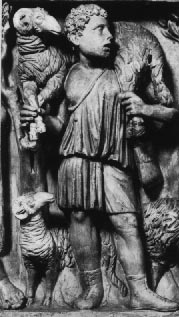 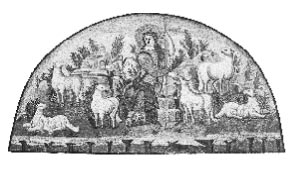 1958.e10_p141-161 24.4.2000 9:23 Page 156156NOVÝ ZÁKON: HISTORICKÝ ÚVODFPOFPOObrázok 10.4 Dve zobrazenia Ježiša ako Dobrého pastiera (pozri Ján 10), jedno zo starovekého kresťanského sarkofágu a druhé z mozaiky z piateho storočia v talianskej Ravenne.v rámci jednej konkrétnej komunity, od jej začiatkunasledujte ho, volajte ho „rabbi“ (v. 38) a jeden zodrazy Ježiša ako človeka vyvoleného Bohomoni ho, Ondrej, nazývajú „mesiášom“ (v. 41).splniť úlohu spásy až do jej neskoršieho záveruKaždý z týchto výrazov dáva zmysel ako identifikácia –že Ježiš bol sám božský a úplne rovnýJežiša v židovskom kontexte. Tak ako mys Bohom. Zdá sa, že tento vývoj bol„Baránok Boží“ sa vzťahuje na Veľkú nocúzko súvisí so sociálnymi skúsenosťamibaránka, ktorý bol obetovaný na pamiatkukomunita, ktorá rozprávala príbehy.exodus z Egypta; pre Jána je Ježiš baránkompretože jeho smrť prináša spásu slávenú počas veľkonočného jedla (pozri 3. kapitolu). TheDivergentné kristológievýraz „rabín“ bol bežným označením pre av komunite Johanninežidovského učiteľa a spomínaného výrazu „mesiáš“.Zaujímavý príklad účtu, ktorýbudúci vysloboditeľ izraelského ľudu.stelesňuje nízku kristológiu v príbehuŽiadny z týchto výrazov nenaznačuje, že by autorprví učeníci v 1:35–42. Pravdepodobne sme len -tento príbeh pochopil, že Ježiš je akýmkoľvek spôsobom božský.upresnený za predpokladu, že príbeh bol v obehu –Ani veľkonočné baránky, ani rabíni neboli božskí, apred napísaním štvrtého evanjelia amesiáš bol Bohom vyvolený človek, nie Bohže autor tohto evanjelia to počul (alebo čítal)sám. Navyše sú to termíny, ktoré by mohlia začlenil ho do svojho rozprávania poskôr pre židovské než nežidovské publikum.prológ, ktorý odvodil z inéhoČo nám to môže povedať o sociálnom kontextezdroj. V akom sociálnom kontexte by bol príbehv ktorom sa rozprával takýto príbeh? Tu jebolo pôvodne povedané?opis dvoch Židov, ktorí prišli k Ježišovi a objavili –Všimnete si, že Ježiš sa volá tri rôzne –er, že on je ten, na ktorého čakalient veci v tomto účte: Ján Krstiteľ volámesiáš. Zdá sa, že ide o ten typ príbehuon „baránok Boží“ (v. 36), učeníci, ktoríŽidia pôvodne povedali iným Židom, aby 1958.e10_p141-161 24.4.2000 9:23 Page 157KAPITOLA 10JEŽIŠ, ČLOVEK POSLATÝ Z NEBA157ukázať im, že Ježiš má byť uznaný akoa tvrdili by, že história komunálnehožidovský mesiáš (a rabín a baránok Boží).Ovplyvnila spôsob, akým ľudia rozprávali príbehyTreba poznamenať ešte jednu črtu tohto príbehu.o Ježišovi a o kritických udalostiach v tejto histórii...Pri troch príležitostiach autor vysvetľuje pojmyry viedli k zmenám v komunite pod...ktoré používa; vykladá „rabína“ ako „učiteľa“ (v.postavenie Ježiša a jeho vzťah k ľuďom –38), „mesiáš“ ako „Kristus“ (v. 41) a „Kéfas“ akoku komu prišiel. Učenci, ktorí majú„Peter“ (v. 42). Tieto interpretácie sú nevyhnutné –vyvinuli túto myšlienku vysledovali komunitusary, pretože tieto tri výrazy nie sú gréckehistóriu v troch etapách.jazykom štvrtého evanjelia, ale aramejčina. Prečo?boli by zahrnuté niektoré kľúčové pojmy príbehuaramejčina, a prečo by autor musel trans-História johanitskej komunityneskoro ich? Možno najpravdepodobnejšie vysvetlenie ježe príbeh bol pôvodne vyrozprávaný v aramejčine;Prvá etapa: V synagóge.Najstaršie príbehykeď to bolo nakoniec preložené do gréčtiny, sev-štvrtého evanjelia sa zdajú naznačovať, žejeho dôležité pojmy boli ponechané v origináliJohannínska komunita vznikla ako skupina Židovjazyk, ako sa to niekedy stáva, napr.ktorí uverili, že Ježiš bol mesiáš as pointou, keď sa povie anekdota aktorí si napriek tomu naďalej udržiavali svojedvojjazyčné publikum. Autor štvrtéhožidovská identita a uctievanie v ich židovských syn-Evanjelium, ktorý príbeh zakomponoval do svojhoagóga. Nevieme, kde presne toto com-si uvedomil, že jeho čitatelia (alebo aspoň niektorímunity bola pôvodne umiestnená, možno aj bolaz nich) nevedel aramejsky, a tak preložil...niekde v Palestíne, kde sa hovorilo aramejsky.neskoršie podmienky pre nich.Dôkazy pre tieto historické záveryAk je táto rekonštrukcia udalostí správna, potompochádza z nášho jediného zdroja informácií, zpríbeh by bol už veľmi starý, kým by k nemu došloSamotné Jánovo evanjelium. Niektoré z Johnových príbehovautor štvrtého evanjelia. To by bolozdôrazniť Ježišovo židovstvo a porozprávať akopôvodne hovorili medzi aramejskyniektorí Židia ho prišli identifikovať ako ŽidaPravdepodobne kresťania konvertovali z judaizmumesiáš. Od tejto identifikácie mesiášaktorí žijú v Palestíne, možno nie príliš vzdialenejby nebol pre pohanov zaujímavý (je to av čase od samotného Ježiša. Príbeh je o tom, akoodkaz na osloboditeľa Izraela).Ježiš napĺňa očakávania Židov a je to takpocit, že príbehy by boli rozprávané s...navrhnutý tak, aby ukázal, ako môžu Židia uveriťv židovských komunitách. Keďže príbehy predpokladajú -v ňom ako mesiáš. V tomto nie je ničpredstavovať znalosť Ježišovho materinského jazyka,príbeh však naznačuje, že je božský.Zdá sa, že aramejci patria medzi najviacExistujú však aj iné príbehy, v ktorých Ježišstaroveké správy o evanjeliu.je zobrazený ako božský a v ktorom je toto hriech –Johanitská komunita židovských veriacichto najdôležitejšie, čo by ste o ňom mali vedieť. Jehoza svoju existenciu mohol vďačiť Ježišovmu nasledovníkovinapríklad božstvo je jedným z popredných bodovktorého neskôr nazvali „milovaným učeníkom“. Totoprológu. Okrem toho prológ, spoluzáhadná postava sa v kurze objaví niekoľkokráts mnohými ďalšími príbehmi v evanjeliu uvádza čevanjelia a zdá sa, že sa tešil z pozície –údaj o pôvodnom zložení vpopredné miesto medzi tými, ktorí povedali,aramejčina. Prológ teda nemusí byť taký starýries (napr. pozri Ján 13:23; 19:26–27; 20:2–8).ako príbeh o volaní prvých učeníkov.Zdá sa, že títo židovskí konvertiti sa o to pokúsiliNavyše, prológ a ďalšie podobné príbehy,priviesť iných členov ich židovskej syna na vieru –nemajú priateľské sklonygogue. Dôkazy pre túto hypotézu sa nenašliŽidov, ktorých tu nachádzame v správe olen v takých príbehoch, ako je volanie učeníkov,volanie učeníkov (napr. pozri 1:11).ktoré by pravdepodobne bolo povedané, aby to boloAko sa dajú vysvetliť tieto tematické rozdiely –ukázať, ako niektorí Židia spoznali Ježiša ako svojhomedzi príbehmi o Jánovi? Sociálna história -mesiáš, ale možno aj v zdroji znamení. vy1958.e10_p141-161 24.4.2000 9:23 Page 158158NOVÝ ZÁKON: HISTORICKÝ ÚVODsi môže spomenúť na teóriu, ktorou tento zdroj skončila na druhej strane k zvýšenému úsiliu o pomstenie –slová, ktoré sa teraz nachádzajú v 20:30–31: „Ježiš urobil mnoholizmu zo strany kresťanských židov. nakonieciné znamenia v prítomnosti svojich učeníkov, ktorétíto veriaci v Ježiša sa stali niečím viacnie sú napísané v tejto knihe. Ale tieto sú napísanénež bolesť hlavy. Možno pre ich vytrvalosťaby ste uverili, že Ježiš je tenjazvenie skeptikov a ich odmietanie si ponechaťMesiáš, Boží Syn, a to skrze vieru –svoje názory pre seba, alebo možno pre niekoho inéhoa môžeš mať život v jeho mene." Účelneznámy dôvod, táto skupina veriacich v Ježiša bolazdroj znakov, inými slovami, bol misionársky. tonútený opustiť židovskú komunitu.zaznamenal Ježišove zázračné skutky, aby presvedčilV evanjeliu oŽidia, že Ježiš bol mesiáš. Pôvodne tedaJán sám, že židovskí kresťania vznamenia neboli navrhnuté tak, aby ukázali, že Ježiš bolsynagóga boli v určitom okamihu nútení odísť.Boh; naznačovali, že bol zmocnený BohomNiekoľko vedcov zistilo, že najpresvedčivejšieako jeho zástupca. Ježiš bol stále chápanýkus dôkazu v príbehu o uzdravení Jána 9. Všpeciálna ľudská bytosť na stupni communi-Podľa tejto správy Ježiš uzdravuje narodeného mužahistóriu, v ktorej sa príbehy prvýkrát rozprávali, aleslepý. Židovské úrady sa nad tým pohoršujúešte nebol považovaný za božského.činu, pretože sa to stalo v sobotu. Onivypočúvať muža, ktorý bol uzdravený, snažiac sa o tozistiť, ako získal zrak. Keď sa identifikujeDruhá etapa: Vylúčení zo synagógy.to jeJežiša ako toho, ktorý ho uzdravil, odmietajúnemožno povedať, ako dlho Židia z tohto svetaver tomu a zavolaj svojich rodičov, aby to odhalilikomunita zostala v ich synagóge bez príčiny –pravda. Jeho rodičia im však odmietajú odpovedaťveľkú poruchu. Čo sa stáva jasnýmotázky, pričom trvá na tom, že keďže je plnoletý oniz niekoľkých príbehov štvrtého evanjelia jeby sa mal spýtať sám muž. Potom autorže nakoniec došlo k výraznému narušeniuvysvetľuje, prečo mužovi rodičia odmietajú spolupracovať,v ktorej boli Židia, ktorí verili v Ježišav jednom z najpútavejších veršov celkuvylúčený zo synagógy. Neexistuje žiadny náznak -Evanjelium: „Jeho rodičia to povedali, pretože boličo presne viedlo k tomuto vylúčeniu, ale jestrach zo Židov; lebo Židia už súhlasilinie je ťažké nakresliť prijateľný scenár. Prvý cen -že každý, kto vyznal Ježiša ako MesiášaŽidia vo všeobecnosti odmietali akúkoľvek myšlienku, že Ježišbude vyhnaný zo synagógy“ (9:22).môže byť mesiáš. Pre väčšinu z nich je messi-Tento verš je významný zo sociálno-historických –ach mala byť postavou vznešenosti a moci, lebopretože vieme, že to tak bolopríklad nebeská bytosť poslaná vládnuť nad zemou respžiadna oficiálna politika proti prijatiu Ježiša (alebo iného –veľký bojovník-kráľ, ktorý by zvrholjeden ďalší) ako mesiáš počas svojho života. Nautláčateľské sily Ríma a obnoviť Dávidovho kráľa –na druhej strane evidentne niektoré židovské synagógydom v Jeruzaleme. Ježiš zjavne nebol ničím z tohozačali vylučovať členov, ktorí verilitriediť. Naopak, bol potulným kazateľomJežišovo mesiášstvo ku koncu prvéhoktorý bol popravený za vlastizradu proti štátu.storočí. Takže príbeh o Ježišovi uzdravujúcom slepýchPokiaľ si Židia, ktorí verili v Ježiša, zachovali ačlovek odráža skúsenosti z neskoršej komunikácie –nízky profil, nechávajú si svoje názory pre seba,nity, ktorá stála za štvrtým evanjeliom. Títopravdepodobne nebol problém s ich uctievaním –veriaci v Ježiša boli vyhnaní zping v synagóge. Od svojich prvých dní, ako-Židovská komunita, komunita, pravdepodobne,Kresťanstvo bolo vždy misionárskym náboženstvom, zasväteným...ich rodín a priateľov a susedov, vk obráteniu druhých na vieru v Ježiša. Vktorých uctievali Boha a mali spolu...Johannínska komunita, ako vo väčšine iných židovských komunít –loďou medzi sebou.spoločenstvá, kresťanov nepochybne zavrhliToto vyhostenie z ich synagógy malo vážne následkyväčšina Židov a pravdepodobne zosmiešňovaná adôsledky pre kresťanské spoločenstvomarginalizované. To mohlo viesť na jednej strane kspoločenského života a za spôsob, akým ho začal chápaťk zvýšenému antagonizmu zo strany nekresťanských Židovjeho svet a jeho príbehy o jeho mesiášovi, Ježišovi. 1958.e10_p141-161 24.4.2000 9:23 Page 159KAPITOLA 10JEŽIŠ, ČLOVEK POSLATÝ Z NEBA159Tretia etapa: Proti synagóge.Sociológovianevnímať to. Ježiš bol zhora a tíštudovali viaceré náboženské spoločenstváktorý rozpoznal len veci tejto zeme moholktorí boli vylúčení z väčších sociálnych skupínnevnímať ho (3:31–36).a nútení vykonávať svoje spoločné aktivityZdá sa teda, že christologické zameraniena vlastnú päsť. Zistenia týchto rôznych štúdiítáto komunita sa po jej vylúčení radikálne posunulasú zaujímavé pre pochopenie toho, akozo synagógy. Ježiš, pravdaže, bol stáleZdá sa, že názory johanínskej komunity majúpovažovaný za rabína, za baránka Božieho a akosa vyvinul s postupom času.mesiáš, ale bol oveľa viac. PreNáboženské skupiny (niekedy nazývané „sekty“), ktorétýchto vylúčených kresťanov bol Ježiš jedinečný voddelení od väčších komunít sa často cíti perse-vedieť o Bohu; on bol ten, kto priniesolstrihané, mnohokrát so značným opodstatnením,pravdu Božiu svojmu ľudu. Ako to vedela stavajú okolo seba ideologické múrytúto pravdu? Komunita si to myslelaochranu. Vyvíja sa akási pevnostná mentalita, vJežiš poznal Boha, pretože sám pochádzalčo si malá odštiepenecká skupina začína myslieť, žeBože. Bol to muž poslaný z neba, príďto bolo vylúčené, pretože tie z väčšíchdoručiť Božie posolstvo svojmu ľudu predtýmspoločnosť úmyselne nepozná pravdu alebo je zlá,návrat k svojmu Otcovi. Len tí, ktorí sú koneční –alebo démonicky posadnutý. Môže vzniknúť druhktorí patrili Bohu, mohli prijať túto pravdu; iba„my verzus oni“ mentalita, v ktorej sú len tí namohli vstúpiť tí, ktorí sa narodili „zhora“.vnútro sú „ve vedomí“ a stoja „vdo Božieho kráľovstva (3:3).svetlo." Navonok, vo veľkej komunite, žeSociálny kontext vylúčenia zo syna-ich vylúčil, existuje len klamstvo agogue tak viedol týchto johanitských kresťanov vidieťchyba; bývať tam znamená bývať v tme.Ježiš ako niečo viac ako len človek, ktorý predstavujeNeskoršie tradície stelesnené v evanjeliu oBoh alebo ako ten, ktorý bol poslaný doručiť Božie posolstvo. OnZdá sa, že Ján má korene v takýchto dualitách pravdysa chápal ako stelesnenie tohoproti omylu, svetlo proti tme, deti zsamotná správa. Ježiš bol sám Božím Slovom. AkoBoh verzus deti diabla, nasledovnícijeho Slovo, on existoval s Bohom od tej dobyJežiša proti „Židom“. Táto posledná veta mápočiatkom a bol sám Bohom v istom zmysle. Bolv priebehu rokov zmiatol čitateľov evanjelia. AkoBohu rovný, existujúci od večnej minulosti, ktorýmožno tak dôsledne nazývať nepriateľmi Ježišasa stal človekom, aby mu oznámil Božiu pravdu"židia"? Neboli Ježiš a jeho vlastní nasledovnícivlastné. Tí, čo ho videli, videli Otca, tíŽidia? Ako potom môžu byť „Židia“ odsúdení?ktorí ho počuli, počuli Otca a tí, ktoríZdá sa, že odpoveď spočíva v skúsenostiachodmietol ho odmietol Otca.vtedajšej kresťanskej komunity. DokoncaV neskorších fázach johanitskej komunityhoci jej členovia boli pôvodne vylosovanímnožstvo pamätných príbehov a ich redakciízo židovskej komunity najviac Židov v tunajšomzačali sa rozprávať staršie príbehy, ako napríklad príbehysynagóga vo všeobecnosti odmietla ich posolstvo.v ktorom Ježiš tvrdí: „Skôr ako bol Abrahám, ja som“Synagóga sa preto stala nepriateľom a(8:58) a „Ja a Otec sme jedno“ (10:30).nabrali v ich očiach démonický odtieň. Prečo mal svojeTiež v určitom bode svojej neskoršej histórie niektočlenovia tak dôkladne a rázne zamietliv rámci tohto kresťanského spoločenstva zloženého aJežišovo posolstvo? V pohľade na Johanninechválospev na Krista, keď sa Slovo Božie stalo telom:Kresťania, muselo to byť preto, lebo boli„Na počiatku bolo Slovo a to Slovo boloodcudzený pravde a nemohol pochopiťs Bohom a to Slovo bolo Bohom. Všetky veci prišliaj keby to počuli. Ježiš bol zástupcom -do bytia cez neho a bez neho už ani niea nepriatelia Boha nemohlivznikla jedna vec. V ňom bol život aprípadne prijať jeho zástupcu. Skutočne,život bol svetlom všetkých ľudí. A SlovoJežišovo posolstvo bolo tak dokonale božské, tak com-sa telom stalo a žilo medzi nami, a my sme videliúplne zameraná na nebeské veci, že tiejeho sláva“ (1:1–14). Autor štvrtéhoktorých myseľ bola zameraná na veci tohto sveta mohlaEvanjelium nakoniec pripojilo tento dojemný hymnus k 1958.e10_p141-161 24.4.2000 9:23 Page 160160NOVÝ ZÁKON: HISTORICKÝ ÚVODNIEČO NA ZAMYSLENIERámček 10.6 Jánovo deapokalyptické evanjeliumUž sme videli, že Lukášovo evanjelium zmierňuje apokalyptickú povahu Ježišovhoohlasovanie, ako sa to nachádza napríklad v Evanjeliu podľa Marka. V Jánovom evanjeliu je apokalyptické posolstvo ešte viac zoslabené. Pre Jána nie je večný život budúcou udalosťou. Ako uvádza autor na začiatku rozprávania, používajúc prítomný čas: „Kto verí v Syna , má večný život“ (3:36). Večný život v tomto evanjeliu neprichádza na konci časov, keď Syn človeka príde na nebeské oblaky a prinesie kráľovstvo. Večný život je tu a teraz pre všetkých, ktorí veria v Ježiša. Preto Ježiš v tomto evanjeliu neprednáša „apokalyptickú reč“ (Mk 13) ani nehovorí o prichádzajúcom Synovi človeka alebo o blízkom Božom kráľovstve.Do Božieho kráľovstva vstupujú tí, ktorí majú vieru v Ježiša, v prítomnosti (3:3).To, že postavenie človeka pred Bohom nie je určené budúcim vzkriesením, ale súčasným vzťahom s Ježišom, ilustruje Jánova správa o dialógu medzi Ježišom a Martou v príbehu o Lazárovi. Ježiš informuje Martu, že jej brat vstane z mŕtvych (11:23). Myslí si, že hovorí o vzkriesení na konci časov, a súhlasí s ním (11:24), ale on ju opravuje. Hovorí o možnostiach v súčasnosti, nie o budúcnosti. „Ja som vzkriesenie a život. Tí, čo veria vo mňa, aj keď umrú, budú žiť, a nikto, kto žije a verí vo mňa, neumrie naveky“ (11,25-26).V 15. kapitole uvidíme, že židovskí apokalyptisti zachovávali dualistický pohľad na svet, v ktorom tento vek patril silám zla, zatiaľ čo vek, ktorý príde, patril Bohu. V Jánovom evanjeliu tento dualizmus nemá časový rozmer (tento vek a budúci vek), ale priestorový (tento svet a svet, ktorý je hore). Tí, ktorí sú zo sveta, ktorý je hore, patria Bohu, tí zdola patria Diablovi. Ako človek patrí do sveta, ktorý je hore? Vierou v toho, ktorý prišiel z tohto sveta, v Ježiša (3:31). V tomto evanjeliu teda Ježišovo ohlasovanie už nie je apokalyptickou výzvou na pokánie zoči-voči prichádzajúcemu súdu; je to výzva veriť v toho poslaného z neba, aby sme mali večný život tu a teraz. Ján v skratke predstavuje deapokalyptizovanú verziu Ježišovho učenia.(Zostatok staršieho apokalyptického pohľadu, ktorý sa nachádza aj tu, pozri 5:28–29.) jeho rozprávanie, ktoré poskytuje prológ, ktorý vysvetľujeniekoľko poznámok uvedených v samotnom texte: (a)jeho chápanie Ježiša, ako je vyrozprávané v vari-odkaz na očitého svedka, ktorý videl vodupríbehov, ktoré zdedil zo svojej tradície.a krv prichádzajúca z Ježišovho boku pri jeho ukrižovaní (19:35) a (b) narážka na milovanéhoučeník ako ten, ktorý vydal svedectvo a napísalAUTORo týchto veciach (21:24).ŠTVRTÉHO EVANJELIAExistujú však vážne otázky oči tieto verše treba považovať za naznačenieAko Marek, Matúš, Lukáš a Skutky, evanjeliumže milovaný učeník je autorom evanjelia. PreJána bola napísaná anonymne. Od druhejnapríklad 19:35 nehovorí nič o tom, kto vlastnestoročia sa však zvykne pripisovať –zapísal tradície, ale len to naznačujeJánovi, synovi Zebedeovmu, bežnepovedal učeník, ktorý bol svedkom Ježišovej smrtipovažovaný za tajomného „milovaného učeníka“.pravda („Ten, ktorý to videl, vydal svedectvo, že vyMyšlienka, že jeden z Ježišových vlastných nasledovníkovtiež môže veriť. Jeho svedectvo je pravdivé a onautorom knihy je tradične založená na avie, že hovorí pravdu“). ďalej1958.e10_p141-161 24.4.2000 9:23 Page 161KAPITOLA 10JEŽIŠ, ČLOVEK POSLATÝ Z NEBA16121:24 naznačuje, že nech je tento učeník ktokoľvekasi by sa to dalo čítať tak či tak. Za to, čo to jeboli, bol to niekto iný ako autorhodnota, kniha Skutkov naznačuje, že Ján,o konečnej podobe knihy. Všimnite si, ako veršsyn Zebedeov, bol nevzdelaný a neschopnýrozlišuje medzi „učeníkom, ktorý svedčí –čítať a písať (doslovný význam gréčtinyk týmto veciam a napísal ich“ aslovné spojenie „nevzdelaný a obyčajný“; Skutky 4:13).autor, ktorý ich opisuje: „my [tj niektoV každom prípade by to malo byť jasné z našej analýzyokrem samotného učeníka] vedia, že jeho tes -že štvrté evanjelium pravdepodobne nebolo literárnetimony je pravda."produktom jedného autora. Očividne jedna osobaNiektoré z tradícií tohto evanjelia tedabol zodpovedný za konečný produkt, alesa nakoniec môže vrátiť ku kázaniu jedného zSyn, bez ohľadu na to, kto to bol, vytvoril evanjeliumpôvodní nasledovníci Ježiša, ale to nie jez množstva už existujúcich zdrojov, ktoré mali cir-to isté ako povedať, že on sám napísalv rámci komunity za obdobieevanjelium. Mohol byť týmto nemenovaným učeníkomrokov. Zdá sa, že autor bol rodákJána, syna Zebedejovho? Jedna zo záhadných vecí –hovorca gréčtiny žijúci mimo Palestíny. Od rZákladom tohto evanjelia je, že Ján nikdy nie je ľuďmi –niektoré z tradícií predpokladajú palestínsky ori-tu uvedené podľa mena. Tí, ktorí si myslia, že ongin (vzhľadom na aramejské slová), môže to byť týmnapísal vyhlásenie evanjelia, ktoré neuviedol explicitnekomunita presídlená do grécky hovoriacej oblasti aodkaz na seba zo skromnosti. Nie je prekvapením -získal tam veľký počet konvertitov u niektorýchargumentujú tým, ktorí si myslia, že to nenapísalbod jeho histórie. Či už autor sprevádza-práve naopak, že nie je menovaný, lebo onod začiatku tvoril komunitu alebo bol príbuznýmbol bezvýznamnou postavou v Ježišovom príbehuative latecomer je problém, ktorý pravdepodobne nikdy nemôžečlenov tejto komunity. Naozaj, dôkazybyť vyriešený.NÁVRHY NA ĎALŠIE ČÍTANIEAshton, John. Pochopenie štvrtého evanjelia. New York: Martyn, J. Louis. História a teológia vo štvrtom evanjeliu. 2d Oxford University Press, 1991. Masívna liečba ed. Nashville: Abingdon, 1979. Fascinujúce a vysoko-hlavné problémy a kritické otázky evanjelia oly vplyvná štúdia sociálnej histórie, ktorá viedla kJána, pre pokročilých.rozvoj Jánových Ježišových tradícií.Hnedá, Raymond. Spoločenstvo milovaného učeníka.Sloyan, Gerard S. Čo hovoria o Johnovi? New New York: Paulist, 1979. Vynikajúci a vplyvnýYork: Paulist, 1991. Veľmi pekný úvodný náčrtštúdia, ktorá na odkrývanie využíva spoločensko-historickú metódumoderné vedecké diskusie týkajúce sa hlhistóriu komunity za Štvrtouaspekty Jánovho evanjelia.evanjelium.Culpepper, Alan. Anatómia štvrtého evanjelia: ASmith, D. Moody. Jána medzi evanjeliami: VzťahŠtúdium literárneho dizajnu. Philadelphia: Pevnosť, 1983.vo výskume dvadsiateho storočia. Minneapolis: Pevnosť, Štúdia o Johnovi z literárnej perspektívy, v ktorej1992. Veľmi jasná diskusia o vzťahu ohistória tradície sa obchádza, aby saJána a synoptikov, ako ich vidia učenci zchápať evanjelium ako celok tak, ako zostúpilodvadsiate storočie.nám; pre trochu pokročilejších študentov.Smith, D. Moody. Jánova teológia. Cambridge:Kysár, Róbert. Evanjelium Jána Mavericka. Atlanta: John Knox, Cambridge University Press, 1994. Jasne napísané1976. Celkovo možno povedať, že najlepší úvod doa prenikavú diskusiu o hlavných témachjedinečné črty Jánovho evanjelia pre začínajúcich študentov.Štvrté evanjelium pre začínajúcich študentov. 1958.e11_p162-178 4/24/00 9:25 AM Page 162KAPITOLA 11Od Jánovho Ježiša ku gnostickému Kristovi:Johannine epištoly a ďalejTri ďalšie knihy v Novom zákoneodoslaná súkromná alebo verejná korešpondenciaz toho istého spoločenstva ako štvrté evanjelium.prostredníctvom starodávneho ekvivalentu pošty.Johannine epištoly sa nachádzajú blízko koncaZvyčajne to znamená, že s tým niekto súhlasíNový zákon medzi ostatné „všeobecnéosobne doručiť list, buď osoba, ktorú poslalaepištoly“. Tieto epištoly sa nazývajú „všeobecné“ resppre danú úlohu alebo niekoho známeho, že cestuje-„katolícky“ z gréckeho slova, ktoré znamená „univerzovanie správnym smerom.sal,“ čiastočne preto, že boli tradičneListy boli bežnou formou písaného com-myslené na riešenie všeobecných problémovkomunikácia v starovekom svete a ľudiakresťanmi všade, na rozdiel odnapísal množstvo rôznych druhov, ako vidnoPavlovské epištoly, ktoré smerovali k partikulárnymv tisíckach vzoriek, ktoré prežilisituácie. Ako bude čoraz jasnejšie, ako...zo staroveku. Niektoré listy boli zozbierané atáto klasifikácia však nie je zvlášť výstižná: každýpublikované známymi autormi ako Cicero, Seneca,všeobecných epištol sa zaoberá aj špecifickými problémami –a Plínius mladší. Iné napísal pri—špecifických komunít.neznáme osoby a osobyNikde to nie je evidentnejšie ako pri 1, 2,mykané ich príjemcami, len aby boli objavené va 3. Jána. Tieto knihy sú obzvlášť dôležité -modernej doby archeológmi, ktorí sa živiahaniť naše štúdium raného kresťanstva, pretožez kopania cez staroveké hromady odpadu zakopanéoslovujú členov Johannine communi —v egyptských pieskoch.nejaký čas po vydaní evanjelia. Len akoV modernom svete existujú rôzne druhy písmentoto skoršie písanie môžeme použiť na rekonštrukciuvyžadujú rôzne druhy konvencií písania. Ahistóriu obce od jej počiatkovmotivačný list, ktorý spolu so životopisom pošlete na adresu ak písaniu evanjelia, tak aj my môžeme použiťpotenciálny zamestnávateľ bude vyzerať veľmi odlišneepištoly na určenie niektorých kľúčových udalostílist, ktorý pošlete domov zo školy alebo poznámkuktorá sa prejavila následne.že utečieš za priateľom alebo priateľkou.Rovnako aj v starovekom svete súkromné listy dopriatelia sa líšili od otvorených listov na čítanieOTÁZKYvšetci; odporúčacie listy sa líšili odŽÁNRU A AUTORAliterárne listy rozoberajúce dôležité témy pre vzdelané publikum; a verejné listy presvedčujúce aAko sme už videli, dobre cez polovicu Novéhokomunity zapojiť sa do určitého postupuTestamentové spisy (sedemnásť z dvadsiatich siedmichlíšili od súkromných listov vládnym úradom –knihy) sú epištoly. Epištola je list, teda aľudí, ktorí požiadali o konkrétnu vec.162 1958.e11_p162-178 4/24/00 9:25 AM Page 163KAPITOLA 11OD JÁNOVHO JEŽIŠA K GNOSTICKÉMU KRISTA163Súkromné listy v starovekom svete, na rozdiel odvyjadrenie nádeje, že ho budem môcť vidieťmoderných, vo všeobecnosti začali identifikáciouiný tvárou v tvár, pozdravy ostatným vosoba píšuca list, buď menom alebo zriedkavorodina alebo komunita, rozlúčka a niekedy aprípadoch nejakým iným popisným výrazom (pozri 3. Jánazáverečná modlitba a želanie zdravia (pozri rámček 11.1).1). Po tejto identifikácii nasledoval znak –Listy johanitskej komunity, žezvyčajne podľa mena osobydostali do Nového zákona nie súadresované. Normálne autor nejaké zahrnultakmer také ťažké čítať ako evanjeliá. epizóda -forma pozdravu a priania hneď na začiatku,2 John a 3 John zaberajú každý len jednu stranu,možno modlitba v mene príjemcov a ano priemere pre väčšinu listov zo starovekuvyjadrenie vďaky bohom za nich. Insveta. Toto sú v skutočnosti dve najkratšie knihyvykladanie starých písmen, tieto úvodnécelý Nový zákon. Jedna z prvých vecíkonvencie nemožno brať príliš doslovne akočo vás môže napadnúť pri čítaní týchto dvoch písmen jevyjadrujúce autorove skutočné pocityže plne využívajú štandardný zjazd –než moderné konvencie (ako napr. keďpísmen, ktoré som práve spomenul. TamOslovil som agenta IRS, ktorý má na starosti moje príjmynie je teda pochýb o tom, že tieto dve knihy súdaňová kontrola ako „Vážený“ pán Sanders).vlastne listy, teda vlastnoručne doručované kusyPo týchto úvodných bodoch by nasledovalokorešpondencia. List 2. Jána píšetelo listu, v ktorom je predmet listu —niekto, kto sa identifikuje ako „starší“ pre ater a boli vyjadrené obavy autora.tajomná osoba nazývaná „vyvolená dáma“. VNakoniec by sa list mohol uzavrieť niekoľkými slovamipriebeh svojho listu však autor zastavujepovzbudenia alebo útechy alebo napomenutia,hovorí s touto „paňou“ a začína oslovovať aNIEKTORÉ ĎALŠIE INFORMÁCIERámček 11.1 List z grécko-rímskeho EgyptaSúkromné listy v grécko-rímskom svete boli písané z mnohých rovnakých dôvodov, ako sa píšu dnes. Zamyslime sa nad nasledujúcim listom, ktorý mladý muž, Aurelius Dius, poslal svojmu otcovi Aureliovi Horionovi. Preč v škole napísal, aby uistil svojho otca, že si robí domáce úlohy a žije zodpovedne. Niekto by sa mohol čudovať, prečo doma víta toľko ľudí, z ktorých mnohých nazýva „matka“ a „otec“, zjavne z lásky a úcty. Chýba chlapcovi domov? List pochádza z Egypta a bol napísaný niekedy v treťom storočí nášho letopočtu.Aurelius Dius, Aurelius Horion, môj najsladší otec. Veľa pozdravov! Každý deň sa za vás modlím k bohom tohto regiónu. Neboj sa o naše štúdium, otec. Tvrdo pracujeme a veľa spíme, aby nám všetko klapalo. Pozdravte moju matku Tamiae a moje sestry Tnepherous a Philous; pozdravujem aj môjho brata Patermouthisa a moju sestru Thermouthis; pozdravujte aj môjho brata Heracleisa a môjho brata Kollouchisa; a pozdravujem môjho otca Melana a moju matku Timpesouris a jej syna. Zdravím vás všetkých z Gaie a od môjho otca Horiona a Thermouthisa.Modlím sa, aby si sa tešil dobrému zdraviu, otec. ( Oxyrhynchus Papyri 10, č. 1296, preklad autora) 1958.e11_p162-178 4/24/00 9:25 AM Page 164164NOVÝ ZÁKON: HISTORICKÝ ÚVODskupina ľudí („vy“ množné číslo, začínajúce v. 6).munity v o niečo neskoršom čase, osoba, ktoráTento posun viedol väčšinu vedcov k predpokladu, žepoznal učenie nachádzajúce sa v evanjeliu a ktovýraz „vyvolená dáma“ sa vzťahuje na kresťanskú komunitu,riešili problémy, ktoré sa vyskytli v komunite,skupina ľudí, ktorí sa považujú zapo tom, čo bolo evanjelium rozoslané.vyvolený Bohom. Ak je tento predpoklad správny, potomNa jednej strane autor 1, 2 a 32 Ján je list, v ktorom kresťanský vodca (tZdá sa, že Ján rozumie kresťanskej viere vstarší) rieši problémy v miestnom zbore avýrazy celkom podobné tým, ktoré sa nachádzajú vo štvrtomodlišná komunita.Evanjelium pre množstvo tém, ktoré sú dôležité –Zdá sa, že list z 3. Jána má to istétant v evanjeliu sa tu v listoch objavujú akoautora. Štýl písania a veľa témjamka (pozri rámček 11.2). Štýly písania však nie súsú rovnaké a autor ho opäť identifikuje –to isté a problémy v komuniteseba ako „staršieho“. V tomto prípade však onsa zdajú byť celkom odlišné. Ako jedna z výrazných skúšok –oslovuje nie celú komunitu, ale jednotlivca –problém vzťahu komunityal menom Gaius a podporil Gaiusado židovskej synagógy, jeden z hlavných zvažuje spor, ktorý vznikol v cirkvi.cerns zo štvrtého evanjelia, úplne chýbaZatiaľ čo oba tieto spisy sa zdajú byťz týchto listov. Možno s odchodompravé listy, 1. Ján nezdieľa ich literárneČasom sa bolesť tejto skoršej krízy vytratila a stala sa novoudohovorov. Všimnite si, že autor nievznikli problémy; potom nový autor, dôvernepredstaviť sa alebo priamo osloviť svojich adresátovoboznámení s evanjeliom a chrípkou svojej komunity –na začiatku ani nepozdraví, nepomodlí sa,uzavretý tým, ako chápal vieru, napísalalebo poďakovanie v ich mene. Navyše pririešiť tieto problémy. Toto by vysvetľovalona konci nie sú žiadne záverečné pozdravy, blahoželania,obe podobnosti listov s evanjeliomzáverečné modlitby, či dokonca rozlúčka. Na druheja rozdiely.autor hovorí k svojmu publiku akotým, ktorým „píše“ (1:4; 2:12–14). 1John je preto menej ako skutočný list a viacako presvedčivá esej napísaná komunite, aNOVÝ ZÁKONtraktát, ktorý má svojich adresátov presvedčiť, abyEPISTOLÁRNA LITERATÚRA Azapojiť sa do určitého postupu. ExistujúKONTEXTUÁLNA METÓDAďalšie skutočné listy zo staroveku, ktoré slúžili akopresvedčivé eseje; zdá sa, že tento konkrétnyJohannskými listami sa dostávame k prvémuboli zvyčajne odoslané bez konvenciíNovozákonné spisy nášho štúdia, ktoré nie sú,nachádza v epištolách. Možno to bolo odoslané oddelene...presne povedané, príbehy. V každom evanjeliu je uvedený sprievodný list, ktorý už neprežil. Prehodnotiť správy o Ježišových slovách, skutkoch a skúsenostiach –pre pohodlie to budem volať aj naďaleja kniha Skutkov opisuje slová,kniha 1. Jána epištola, aj keď technická –skutky a skúsenosti viacerých jeho apoštolov.povedane nie je.Na druhej strane epištoly sú spisy oJe pomerne jasné, že autor, ktorý napísalkresťanských vodcov jednotlivcom alebo cirkvámlisty 2. a 3. Jána tiež vytvorili túto esej.riešiť problémy, ktoré sa vyskytli v ich komuni-Veľká časť slovnej zásoby a veľa témnity. Vskutku, možno s istotou povedať, že všetko Novésú rovnaké, rovnako ako štýl písania a história –Testamentové epištoly sú napísané ako odpoveď na situáciu –situácia, ktorú kniha podľa všetkého predpokladá.ktoré autori cítili potrebu riešiť. DanéBol tento autor aj autorom„príležitostná“ povaha týchto písmen (tznkonečná verzia Evanjelia podľa Jána blízko koncaboli napísané pre určité príležitosti), akoprvé storočie? Vedci diskutovali o problémemali by sme ich ísť študovať? Otázka,značne. Dnes väčšina vedcov verísa, samozrejme, netýka len johanitských epištolže tento pisateľ nebol autorom evanjelia;ale aj všetkým ostatným, vrátane týchskôr to bol niekto žijúci v tom istom com-vystupujúci pod menom apoštol Pavol. 1958.e11_p162-178 4/24/00 9:25 AM Page 165KAPITOLA 11OD JÁNOVHO JEŽIŠA K GNOSTICKÉMU KRISTA165NIEKTORÉ ĎALŠIE INFORMÁCIERámček 11.2 Evanjelium a Jánove listy:Niektoré tematické podobnostiJohanove epištoly zdieľajú množstvo svojich charakteristických tém so štvrtým evanjeliom a často ich vyjadrujú presne tými istými slovami. Preto sa zdá rozumné predpokladať, že všetky štyri knihy pochádzajú z tej istej komunity, ktorá si vyvinula charakteristické spôsoby chápania svojich náboženských tradícií.Medzi zdieľanými témami sú tieto:• Obrazy svetla a tmy (1. Jána 1:5–7; 2:9–11; porov. Jána 8:12; 12:46)• Nové a staré prikázanie (1. Jána 2:7; porov. Jána 13:34)• Zostať v Kristovi (1. Jána 2:27–28; porov. Ján 15:4, 6)• Príkaz milovať sa navzájom v rámci komunity (1 Jn 3:11; Jn 13:34–35)• Byť nenávidený svetom (1. Jána 3:13; Ján 15:18–19; 17:13–16)• Kristus „pokladá svoj život“ za iných (1. Jána 3:16; porov. Ján 10:11, 15, 17–18; 15:12–13)• Kristus ako ten, ktorého Boh poslal na svet z lásky (1 Jn 4:9; porov. Jn 3:16) Bolo by možné použiť niektoré historické súvislosti pervitínového dokumentu je absolútne nevyhnutnéods, ktoré sme už skúmali vo vzťahu kpre jeho interpretáciu. Podľa tohto pohľaduEvanjeliá a Skutky pri našom štúdiu listov,slová vyjadrujú význam iba v kontexte;ale tu budeme skúmať prístup, ktorý vedciteda, keď zmeníte kontext slov, vysa vo veľkej miere používajú pri tomto druhu príležitostnýchzmeniť, čo znamenajú.literatúra: kontextová analýza. Metóda je par-Je to preto, že, ako sme videli, slová aobzvlášť užitočné pre historikov, ktorí sa o to zaujímajúfrázy nemajú žiadny vlastný význam, alepoznajúc nielen to, čo hovorí táto literatúra respznamenajú to, čo robia len vo vzťahu k inýmučí, ale aj špecifický historický okruh –slová a frázy, aby slová a frázy mohlipostojov, ktoré viedli k jeho výrobe. Ako uvidíte,byť urobený tak, aby znamenal širokú škálu vecí (cvičiťtento prístup úzko súvisí so sociálno-historickýmpodľa niektorých teoretikov hocičo). Nechajová metóda opísaná v kapitole 10. Toilustrujem to na krátkom príklade.metóda sa zameriava na sociálnu históriu spoločnostiPredpokladajme, že ste počuli frázu „Milujem tokomunitu, ako ju možno vysledovať v určitom časovom období,samozrejme.” Zrejme by to znamenalo niečo veľké...a text sa používa na poskytnutie dôkazov na preskúmanierozlíšiť sa na perách vášho spolubývajúcehoštruktúrovanie tejto histórie. Pri kontextovej metódekeď sa chystá prelomiť 80 osemnástehohlavným záujmom je samotný literárny text; nadiera vo vidieckom klube, než by prišlasociálna história komunity, ktorá je predpokladom -od tvojej predčasne vyspelej mladšej sestrypredstavuje text sa používa na vysvetlenie niektorých jeholuxusná reštaurácia uprostred druhého chodudôležité vlastnosti.päťchodového jedla. A znamenalo by to nejaké...Starosť o pochopenie spoločensko-historickéhovec je úplne iná, ak to hovorí tvoj kamarátkontext, v ktorom bolo príležitostné písaniena jeho obľúbenej pretekárskej dráhe alebo pri ženskom posedení...produkoval je zakorenený v teoretickom pohľade na lanting za vami na hodine Nového zákona pomeradlo zdieľané mnohými učencami, že poznať avypočutie ďalšej vzrušujúcej prednášky.1958.e11_p162-178 24.4.2000 9:25 Page 166166NOVÝ ZÁKON: HISTORICKÝ ÚVODMôžete si však myslieť, že táto fráza je vo všetkomvytvorili kontext toho, čo ste počuli a urobiliz týchto prípadov znamená v podstate to isté.zmysel slov vo svetle toho. Teraz v niektorých prípadochNiekto oceňuje niečo, čo sa nazýva amožno sa mýliš, ale ak budeš pozorne počúvať"samozrejme." Ale predpokladajme, že ste uprostreddosť, a ak vám reproduktor dá dosť ísťnajnudnejšia prednáška vášho najnudnejšieho profesora,na (a nie jednoducho zavrčať súhlasne každýpremýšľal, prečo si tam a nie vonkuteraz a potom), môžete v mnohých prípadoch pod...zachytiť nejaké lúče, keď počujete chlapa vvydržať celú konverzáciu na základe vášho prieskumu –zadný rad šepkajú tie isté slová: „ Milujem toslová prichádzajúce z druhého koncasamozrejme,“ a potom sa zachichotať? Ty dobre vieš čoriadku.slová znamenajú; znamenajú pravý opakNiečo také sa stane, keď sa prihlásimečo znamenali pre ženu v scintiláte –kontextovú metódu na prednášku písania Nového zákona. Slová teda znamenajú iba to, čo robiaing. Na základe rozhovoru, ktorý robímevo svetle ich kontextu. Ak zmeníte kon-počuť, snažíme sa rekonštruovať rozhovor, ktorýtext, zmeníte význam slov. Toto jemy nie, a tým sa dostávame k lepšiemu pod-platí pre všetky slová v každom jazyku.postoj k tomu, čo sa autor snaží povedať. PreJedným z praktických dôsledkov tohto poznania je, ženiektoré z kníh Nového zákona, vrátane...ak máme rozumieť slovám človeka, musímev johanínskych listoch môže táto metódapochopiť kontext, v ktorom sú spo-ukázať ako celkom poučné. Pre istotu tamken. Táto zásada platí nielen pri ústnom podaní –existujú vážne obmedzenia tohto prístupu,komunikácia, ale aj písomná komunikácia.niektoré z nich vedci prehliadaliS antickou literatúrou však len ojedinelepre koho je to metóda voľby. Alepríklady máme solídne dôkazy pre históriu –povaha týchto obmedzení nemôže byť úplne pochopená -kontext, v ktorom boli slová vyslovené, respcitované v abstrakte; budú dávať zmysel ako mynapísané. Preto musíme tvrdo pracovať na prieskume -použiť metódu na špecifické texty, ako naprštrukturovanie situácie, ktorá sa skrýva za textom, ak myJohannínske epištoly.chcete pochopiť kontext, v ktorom sa nachádzabol vyrobený. Len tak môžeme tieto kontexty použiť na pomoc pri interpretácii textov.Bohužiaľ, v mnohých prípadoch jediný spôsobJOHANNINE EPIŠTOLYmôžeme vedieť o presnom historickom kontexteZ KONTEXTUpísanie je prostredníctvom indícií, ktoré poskytuje písaniePERSPECTIVEsám. Nezahŕňa teda tento postup nejaký druhkruhového uvažovania: interpretovať písmo, ktoré mámeS týmito listami budem zaobchádzať ako so skupinou prácaby sme porozumeli kontextu, ale nemôžeme pochopiť...produkoval rovnaký autor v približne rovnakom časevydržať kontext, kým nebudeme interpretovať písanie?čas. Prvým z nich je otvorený list alebo presvedčivý dokument –Postup je pravdepodobne na niektorých kruhovýtise napísané spoločenstvu (1. Ján), druhýúrovni, ale nemusí to byť úplne tak, preosobný list tej istej komunite (2. Ján),niektoré spôsoby chápania vnútorného kontextua tretí osobný list jednotlivcoviz ktorého sa písmo vytvorí, bude dávať lepší zmyselv ňom (3. Ján). Vo vnútri sú stopy -písania ako ostatní. Zvážte túto analógiu.samy osebe týkajúce sa historického kontextuUž ste niekedy počúvali niekoho hovoriť očo podnietilo autora k ich výrobe. Thetelefón a na základe toho, čo povedal, obr...prvý krok v kontextovej metóde interpretácie –Uvedomil si aj to, čo hovoril ten druhý?je preskúmať tieto stopy a použiť ich na toTo, čo ste urobili, bolo zrekonštruovať slová, ktoré ste urobilirekonštruovať situáciu.nepočuješ na základe slov, ktoré si urobil,Najdôležitejšia udalosť v nedávnej histórii -a porozumeli ste slovám, ktoré ste počuli vo svetlery tejto komunity je, že zažila atie, ktoré ste neurobili. Inak povedané, rozlíšite...vážna roztržka. Autor 1. Jána uvádza, že a 1958.e11_p162-178 4/24/00 9:25 AM Page 167KAPITOLA 11OD JÁNOVHO JEŽIŠA K GNOSTICKÉMU KRISTA167frakcia z komunity sa oddelilaobmedzenia ľudského tela. Pre týchto ľudí, Ježišod zvyšku skupiny a nahnevane odišli:len sa zdalo, že zažíva tieto obmedzenia. Ježišnebol v skutočnosti človek; len sa zdal byť.Odišli od nás, ale nepatrili nám;Títo kresťania sa stali známymi svojimilebo keby patrili k nám, boli byoponentov ako „docetistov“, termín, ktorý pochádza zzostal s nami. Ale tým, že vyšli von, sa im to podarilogrécke sloveso pre „zjaviť sa“ alebo „zdať sa“. Oni bolijasné, že nikto z nich nám nepatrí. (1. Jána 2:19)proti ktorým boli kresťanskí vodcovia ako Ignác, ktorýznechutila myšlienka, že Ježiš aPrečo sa toto kresťanské spoločenstvo rozdelilo, sveci, ktoré urobil, vrátane svojej smrti na kríži,niektorí členovia odchádzajú, pravdepodobne aby začali svojevšetky boli šou. Pre Ignáca bol Ježiš skutočnývlastný zbor? V nasledujúcich niekoľkých veršochmuž so skutočným telom, ktorý prelial skutočnú krv aautor označuje tých, ktorí odišli, za „klamárov“ azomrel skutočnou smrťou.„antikristov“, slovo, ktoré doslovne znamená „tíMôže sa stať, že secesionisti zktorí sú proti Kristovi“. Potom kontrastujeJohannínska komunita vyvinula doketikuich s tými, ktorí zostali, ktorí „vediadruh kristológie. Slovami autora,pravda." Čomu títo antikristi veria?„popreli, že Ježiš Kristus prišiel dosú také ohavné pre tohto autora? On Indi -mäso." Ak by to boli v skutočnosti raní doketisti, potom auvádza, že „popreli, že Ježiš je tenmnožstvo ďalších vecí, o ktorých autor hovoríKristus“ (2:22). Môže sa objaviť jazyk autoratieto písmená dávajú veľký zmysel. Vezmite, prenaznačovať, že tí, ktorí sa oddelili odnapríklad úvodné slová 1. Jána. Čitateliakomunita, skupina, ktorú majú niektorí učenciktorí si neuvedomujú, že esej sa píšeoznačovaní za „secesionistov“ sú Židia, ktorým sa to nepodarilopretože skupina doketických kresťanov sa oddelila...uznať, že Ježiš je mesiáš. Ale onied z komunity nemusí pochopiť prečokedysi patrili do komunity, teda oniautor začína svoju prácu tak, ako ju robí, aboli kresťania. V akom zmysle by teda mohliprológ, ktorý v mnohom pripomínapopierať, že Ježiš je Kristus?Prológ k štvrtému evanjeliu (s ktorým bolExistujú dve ďalšie miesta, kde autorpravdepodobne známy):hovorí o týchto „antikristov“. V 1. Jána 4:2–3autor tvrdí, že na rozdiel od tých, ktorí patria kOznamujeme vám, čo bolo od počiatku,Bože, antikristovia odmietajú priznať, že „Ježiščo sme počuli, čo sme videli s našimiKristus prišiel v tele." Podobné vyhlásenieoči, na čo sme sa pozerali a čoho sme sa dotýkaliruky, týkajúce sa slova života – tento život bolsa vyskytuje v 2. Jánovi 7, kde sa nazývajú antikristoviazjavené a my sme to videli a svedčíme o tom, a„podvodníci, ktorí odišli do sveta“ azvestovať vám večný život, ktorý bol ssa hovorí, že popierajú, že „Ježiš Kristus prišiel vOtca a bolo nám zjavené. (1:1–2)mäso." Tieto opisy naznačujú secesionistovmožno zastávali názor, o ktorom viemeKeď čitateľ pozná historický kontextz iných zdrojov z približne rovnakého obdobia,epištole však tento úvodný výrokako sú spisy Ignáca (ktoré budemedáva značný zmysel. Autor je protipodrobnejšie v kapitole 26).Kresťania, ktorí tvrdia, že Ježiš je fantas –Ignác sa postavil proti skupine kresťanov, ktorí akomal byť bez mäsa a krvi pripomínanímMarcion o niekoľko rokov neskôr (pozri kapitolu 1), hlavné-jeho publikum ich vlastných tradícií o tomže Ježiš sám nie je z mäsa a kostíSlovo Božie sa zjavilo: bolo ho možné vidieť,ľudská bytosť, ale bola úplne a len božská.dotýkal sa a ovládal; to znamená, že mal skutočného človekaPre tieto osoby Boh nemohol mať skutočné telo –telo. A prelial skutočnú krv. Teda autorily existencia; Boh je Boh – neviditeľný, nesmrteľný,zdôrazňuje dôležitosť Ježišovej krvi pre...vševediaci, všemocný a nemenný. Akdanosti hriechov (1:7) a (skutočnej) obety zaJežiš bol Boh, nemohol to zažiťhriechy, ktoré urobil (2:2; 4:10). 1958.e11_p162-178 4/24/00 9:25 AM Page 168168NOVÝ ZÁKON: HISTORICKÝ ÚVODČo viedlo skupinu johanitských kresťanov kk tej doktrinálnej. Ak secesionisti podceňujú...oddeliť od komunity kvôli ich vierevyužili telesnú existenciu Ježiša, možno oniže Ježiš nebol skutočným človekom z mäsa a kostípodcenili dôležitosť vlastného telabytie? Videli sme to po tom, čo bola komunitaexistenciu tiež. Inými slovami, ak čo naozajvylúčený zo synagógy, vyvinul sa z neho druhzáležalo im skôr na duchu ako napevnostnej mentality, ktorá mala hlboký vplyv namäso, možno ich to nezaujímalojeho kristológie. Krista bolo vidieť čoraz menejlen o Ježišovom skutočnom tele ale aj o ichako ľudský rabín či mesiáš a stále viac akovlastné. Mohli sa teda celkom dobre objaviťbožskú bytosť rovnocennú s Bohom, ktoránezáujem dodržiavať prikázania, ktoréprišiel zjaviť Božiu pravdu iba svojmu ľuduBoh dal a prejavoval lásku medzi ľuďmibyť odmietnutý tými, ktorí prebývali v temnote.bratia a sestry komunity. Toto by boloTí, ktorí v neho verili, tvrdili, že rozumejúvysvetliť, prečo autor vo svojich listoch zdôrazňujejeho božské učenie a považovali sa zatreba pokračovať v praktizovaní Božieho príkazu –byť deťmi Božími. V čase štvrtého evanjeliaa milovať sa navzájom, na rozdiel od tých, ktoríbola dokončená, niektorí príslušníci Johannineopustili komunitu.komunita uverila, že Ježiš bol naroveň Bohu.Zdá sa, že kresťania v tejto komuniteÚVAHY NAneprestali rozvíjať svoje chápanieKONTEXTUÁLNA METÓDAJežiš s dokončením písaniaevanjelium. Niektorí z nich si vzali christológiu aV tejto fáze ste možno spoznali jednu z nichkrok ďalej. Nielenže bol Ježiš rovný Bohu,problémy v tomto druhu kontextovej analýzy. to jebol sám Bohom, úplne a úplne.pre historika je veľmi ťažké to vedieťNavyše, ak by bol Bohom, nemohol by byť telomjohanínski secesionisti to vlastne učilipretože Boh nebol zložený z tela; Ježišnebolo dôležité navzájom sa milovať a zachovávaťpreto sa len zdalo byť človekom.Božie prikázania. Problém je v tom, žeTento pohľad sa ukázal byť pre niektorých priveľkýjediný zdroj, ktorý máme pre názory secesionistov, jeostatní členovia komunity; bojové línieautorom johanitských listov a bol nímboli vyžrebované a výsledkom bolo rozdelenie. Johannineich nepriateľa.epištoly napísal autor, ktorý si myslelAko vieme z iných druhov literatúry,že secesionisti zašli priďaleko. Pre tostaroveké a moderné, je to veľmi ošemetná záležitosťautor, Kristus bol skutočne z mäsa a kostínaučiť sa, čo ľudia hovoria a robia na základe čohoľudská bytosť; bol spasiteľom „vstúpte dohovoria o nich ich nepriatelia. Predstavte si, že sa o to pokúšatetela“, ktorých krv priniesla spásu zrekonštruovať presvedčenia a praktiky modernej dobyhriech. Tí, ktorí tento názor odmietli, pre neho malipolitik na základe toho, čo protichodná kamera –odmietol priznanie komunity, že mužhovorí paign! Niekedy si nepriatelia rozumejúJežiš bol Kristus; podľa jeho názoru bolinázory ich oponentov, alebo ich skresľujú, alebo nesprávne vyjadrujú –antikristov.pohoršovať sa nad nimi alebo z nich vyvodzovať dôsledky, žeObvinenia, ktoré autor vznáša protidruhá strana nie.secesionisti sa netýkajú výlučne ichČo teda vlastne vieme opredstavy o Kristovi. Tiež vznáša morálne obvinenia -Johannínski secesionisti? Vieme to s istotoucie. Naznačuje, že jeho oponenti nieže to boli doketisti, ktorí učili iných, aby savykonávať prikázania Božie (2:4), žedodržiavať prikázania a žiť v hriechu? Nie čonemilujú bratov a sestry vvieme, je, že takto autor 1. Jánakomunite (2:9–11; 4:20) a že praktizujústvárnil ich. Niektorí učenci sú nakloneníhriech, pričom tvrdí, že s ním nemá žiadny kontaktakceptujte toto zobrazenie ako presné; iní sú viac(1:6–10). Je možné, že v mysliopatrný a hovoríme, že vieme len akoaspoň autora tieto morálne obvinenia úzko súvisiasám autor vnímal secesionistov. Iní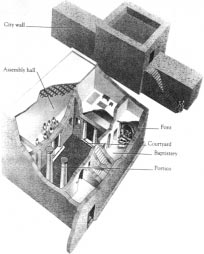 1958.e11_p162-178 24.4.2000 9:25 Page 169KAPITOLA 11OD JÁNOVHO JEŽIŠA K GNOSTICKÉMU KRISTA169láska k ostatným členom komunity, aboli teda antikristami a klamármi; a naďalej boli hrozbou pre blaho komunity tým, že klamali ostatných.Ak je toto kontext, videný očami„staršieho“, čo viac môžeme povedať ohistorickej príležitosti 1., 2. a 3. Jána? Theautor bol vodcom komunity v určitej vzdialenosti od tej, ktorú oslovuje v týchto listoch.Že nebol v bezprostrednej blízkostipreukázal záverečnou rečou v 2. a 3FPOJána, kde naznačuje, že ho čoskoro navštíviaby nebol nútený spoliehať sa na písané slovooznámiť svoje názory (2 Jn 12; 3 Jn13 – 14). Zdá sa, že sám seba považoval za toho, kto má autoritu nad kresťanmi, ku ktorým patrípíše; preto ich môže nabádať, aby verilia konať tak, ako mu prikazuje.1 Ján by bol traktát pre tých, ktorí vtento susedný kostol, ktorí sa nepripojili ksecesionistov, napísaný ako druh otvoreného listupresvedčiť ich, aby zostali verní autorovipozíciu a vidieť ju ako stojacu v skutočnej konformiteObrázok 11.1 Nákres v reze najstarším kresťanským tygrom s tradíciou, ktorú zdedili, keďobjavená cirkevná budova, prerobený dom na východnomvstúpili do komunity. 2 John by malSýrske mesto Dura.bol osobný list cirkvi vyzývajúci, vkratšia móda, takmer rovnaké rady; a 3. Jánasú stále opatrnejší a hovoria, že ani niebol by to súkromný list jednotlivcovived ako ich autor vnimal, len akov tejto komunite dáva pokyny o rovnocennomopísal ich. Problém nie je ľahké vyriešiť,tikulárny aspekt problému, ktorý sa objavil.a je to jedna z vecí, na ktorú si musíte dávať pozor ako vy samiVedci vyjadrili rôzne názory na...zapojiť sa do kontextových štúdií Novéhoo tom, čo sa stalo, aby vyvolalo potrebuTestamentové spisy.tento posledný list, ktorý sa najviac týka prí-S ohľadom na tieto upozornenia mi dovoľte zhrnúťvate listy v staroveku. Zdá sa, že je jasné, v akomkoľvekčo môžeme asi povedať o historickom podvode...udalosť, v ktorej je Gaius, príjemca listutext Johanninových listov a potom ukážte akokonflikt s iným vodcom v zbore,tieto listy možno považovať za odpoveď na situáciu –Diotrephes, as tým súvisí tento konfliktpo ruke. Málo čo naznačuje, žeči autor týchto listov a repre-autor týchto listov bol zámerne duplicitný –sentatívci, ktorých posiela do cirkvi, by mali byťtous vo svojom hodnotení svojich protivníkov, dokoncaprijaté ako orgány. Autor vidíaj keď to nikdy nemôžeme vedieť s istotou.Diotrephes ako protivník a Gaius aČi boli jeho predstavy správne alebo nie,Demetrius (možno nositeľ listu? v. 12)potom môžeme aspoň povedať, ako vnímal sedenie...ako spojenci. Je možné, že Diotrephes podporiluácie. Z jeho pohľadu skupina bývnázory secesionistov a snaží sa spochybniťčlenovia komunity sa rozdelili, aby vytvorili svojeprevrátiť zvyšok cirkvi, alebo by sa mohlo stať, že onvlastná skupina; učili, že Ježiš nie je skutočnýjednoducho nemá rád „staršieho“, ktorý toto píšeľudská bytosť, ale iba božská; nevideli potrebulist, alebo oceniť jeho vtrhnutie do prinútiť jehozachovávať prikázania a neprejavil sanázory na cirkev, ktorá sa stretáva v jeho dome 1958.e11_p162-178 4/24/00 9:25 AM Page 170170NOVÝ ZÁKON: HISTORICKÝ ÚVOD(pozri rámček 11.3). Možné sú aj iné možnosti, niektoré z nichza spasenie. Tieto skupiny neboli medzi sebou jednotnéktoré vás môžu napadnúť, keď sa sami zapojítesami: bolo veľa rôznych gnostikovkontextovú analýzu týchto listov.skupiny a učili veľa rôznych vecí. Inich základný pohľad na svet a ich ústredné teologické presvedčenie sa však tieto skupiny objavujúaby stáli v nejakej kontinuite. za všetkých,ZA JOHANNINEtento svet bol zlým miestom na život aSPOLOČENSTVO: VSTUPtí, ktorí chceli utiecť, potrebovali získaťKRESŤANSKÉHO GNOSTICIZMUpoznanie (gnóza) potrebné na oslobodenie. Kristusbola božská bytosť, ktorá priniesla toto poznanieMnohé z obvinení vznesených proti odtrhnutiu –z výšky. Tí, ktorí dostali tieto vedomostipripomenuli isti johanínskej komunityboli tým dané prostriedky spásy.učenci spôsobov skupín kresťanských gnostikovŠtvrté evanjelium sa tešilo mimoriadnemu úspechusú zobrazené v prameňoch, ktoré sa zachovali zmedzi mnohými kresťanskými komunitamidruhom storočí. Tieto skupiny sú tzvGnostici a podľa názoru niektorých učencov ajGnostické kvôli základnej predstave, že oninázory secesionistov z Johannine com-Zdá sa, že všetci mali spoločnú tú „gnózu“komunity úzko súviseli s tými, ktoré zastávali(grécke slovo pre „poznanie“) bolo nevyhnutnéKresťanskí gnostici trochu neskoršieho obdobia.NIEKTORÉ ĎALŠIE INFORMÁCIERámček 11.3 Domáce cirkvi v ranom kresťanstveVäčšina ľudí si neuvedomuje, že kresťania mnoho, mnoho rokov nestavali cirkevné budovy pre svoje bohoslužby a spoločenstvo. Najstaršia budova kresťanského kostola, ktorú archeológovia odkryli (v skutočnosti dom, ktorý bol prestavaný na kostol v meste Dura vo východnej Sýrii), pochádza z obdobia okolo roku 250 nl, teda viac ako dve storočia po Ježišovej smrti. Nedostatok špeciálne určeného posvätného priestoru pre kresťanské uctievanie počas prvých dvesto rokov spôsobil, že toto náboženstvo sa líšilo od takmer všetkých ostatných v jeho svete. Pohanské kulty sa sústreďovali v chrámoch a svätyniach a Židia, samozrejme, uctievali v synagógach (ktoré boli samy niekedy premenenými domovmi).Ak sa kresťania nestretli v budovách špeciálne navrhnutých na tento účel, kde sa stretli? Odkazy v Pavlových listoch, knihe Skutkov a inej ranej kresťanskej literatúre ukazujú, že rané kresťanské spoločenstvá boli „domáce cirkvi“. Kresťania sa zhromaždili v súkromných domoch svojich bohatších členov, ktorí by jediní mali priestor na ubytovanie viac ako niekoľkých osôb. Jedným z dôsledkov bolo, že členstvo a účasť v ktoromkoľvek zbore by boli obmedzené veľkosťou domu, v ktorom sa stretávali. V danom meste tiež mohlo byť niekoľko kresťanských kostolov, z ktorých každý mohol mať svojho vodcu, ktorým bol v mnohých prípadoch pravdepodobne ten, kto dom poskytol.Táto situácia môže vrhnúť svetlo na problém medzicirkevného konfliktu, o ktorom hovorí 3. Jána.Je napríklad možné, že Diotrephes vlastní pomerne veľký dom a každý týždeň sa stretáva so skupinou kresťanov, medzi ktorými prevzal úlohu vodcu a patróna. Je možné, že vidí „staršieho“ ako votrelca, ktorý sa snaží kontrolovať to, čo sa deje v jeho vlastnom dome, medzi kresťanmi, ktorých každý týždeň zabáva na bohoslužbu a spoločenstvo?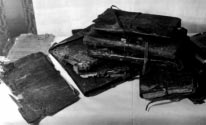 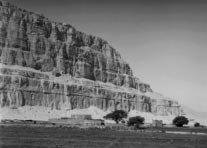 1958.e11_p162-178 4/24/00 9:25 AM Page 171KAPITOLA 11OD JÁNOVHO JEŽIŠA K GNOSTICKÉMU KRISTA171Navyše, ako uvidíme v ďalšej kapitole, niektorézahŕňalo jedenie bábätiek – treba to kontrolovaťz týchto kresťanských gnostikov vytvorili evanjeliá ostarostlivosti (pozri kapitolu 26).svoje vlastné knihy, ktoré sa nikdy nestali súčasťouJedno z najvýznamnejších archeologických nálezískNový zákon. Ak chceme pochopiť skorénám poskytli obaly dvadsiateho storočiaKresťanská literatúra z historického hľadiska,úplne nový zdroj informácií omusíme sa dozvedieť o týchto iných spisoch a vidieťGnostici, zdroj, ktorý nenapísali jeho odporcoviaako zobrazujú Ježiša ako božského vykupiteľa.ale samotnými gnostickými veriacimi. V roku 1945 práveviac ako rok pred objavením Mŕtveho moraProblémy definícií, zdrojov,Zvitky, egyptský beduín narazil na pohára zoznamkaobsahujúci trinásť starých kníh. Tieto knihyobsahoval asi päťdesiatdva literárnych diel, z ktorých väčšinaVedci v tomto storočí sa zaoberaliboli predtým neznáme. Keď konečnebúrlivé debaty o tom, ako definovať gnosticizmus.sa dostali cez obchodníkov so starožitnosťami doTieto debaty úzko súvisia s problémom –rukami kompetentných učencov sa ukázalolemov, ktoré máme so starými prameňmi, ktoréčo boli. Tento beduín mal náhodouopisujú gnostikov alebo ich napísali gnostici.objavil zbierku starovekých gnostických textovEšte asi pred sto rokmi boli naše jediné zdrojenapísané v koptčine, staroegyptskom jazyku.pre pochopenie gnosticizmu boli spisy oSamotné knihy boli vyrobené v rjej najhlasnejších odporcov, protoortodoxnýchštvrtom storočí (môžeme to povedať, pretože šrotcirkevní otcovia druhého, tretieho a štvrtéhopapier používaný na spevnenie väzieb zahŕňastoročia. V našej diskusii o Johannine epis –potvrdenia, ktoré sú datované), ale obsahujú kópietles, už sme videli niektoré problémydokumentov, ktoré boli vytvorené oveľa skôr,s rekonštrukciou presvedčení a aktivít skupinymnohé z nich počas druhého storočiana základe útoku svojich nepriateľov. snajnovšie. Lingvisti sa etablovali mimo všetkýchčo sa týka gnosticizmu, problémov je ešte viacpochybujem, že knihy boli pôvodne napísané vťažké. Protoortodoxní cirkevní otcovia ako Justin,grécky. Novoobjavené dokumenty predstavujúIrenej a Tertullianus považovali gnosticizmus za hlavný významposlal preklady týchto skorších skladieb,ohrozenie úspechu a jednoty kresťanstva avyrobené možno v treťom alebo štvrtom storočí. Inzastavili všetky svoje útoky na ňu.v niektorých ohľadoch majú tieto dokumenty revolúciu –Mnohé z ich obvinení – napríklad ich pohľadávkazmenil naše chápanie raných kresťanských dejín.že určité skupiny gnostikov sa zaoberali divočinouLebo tu je knižnica textov evidentne niektorýchsexuálne orgie a bizarné nočné rituályvýznam pre komunitu gnostických veriacich,FPOFPOObrázok 11.2 Gnostické knihy objavené v roku 1945 neďaleko Nag Hammadi v Egypte a miesto, kde boli nájdené. 1958.e11_p162-178 24.4.2000 9:25 Page 172172NOVÝ ZÁKON: HISTORICKÝ ÚVODtexty v niečom podobné a v iných odlišnýchevidentne mali prístup napríklad cirkevní otcoviatie, ktoré sa neskôr stali známymi ako Novék spisom veľmi podobným niektorým dielam dis-Testament. Sú podobné v tom, že majúkryli v Nag Hammadi, ale zle si rozumelitain evanjelia a iné spisy údajne napísané(alebo nesprávne uvedené), ako sa mali čítať. Theapoštolmi. Odlišujú sa v tom, že ichObjaví sa napríklad antignostický autor Irenaeuspohľady na Ježiša a Boha a stvorenú uni-čítať gnostickú poéziu, ktorá oslavovalaverše sú celkom v rozpore s tými, ktoré to urobilitajomstvá stvorenia. Namiesto pripusteniado kánonu. Medzi najzaujímavejšie zbásnickej licencie však texty interpretovaltieto texty sú ostatné evanjeliá o Ježišovi,doslova ako jednoduché opisy toho, akovrátane jedného, ktorý údajne napísal jeho žiakvznikol vesmír. Ako moderní tlmočníci,Filip, ďalší od jeho spoločníčky Mary,nechceme padnúť do rovnakej pasce: predstavte sia tretie od jeho brata-dvojča Thomasa (pozri rámčekako by sa ti darilo na hodine anglickej poézie12.2). Niektoré z týchto spisov uvádzajú doterazak ste nedokázali rozpoznať metaforu, keď ste videlineznáme zjavenia, ktoré Ježiš údajne odovzdáva –to! Ale s dokumentmi z Nag Hammadi je to taked svojim najbližším apoštolom po jeho vzkriesení;často je ťažké vedieť, či čítame históriu –iné obsahujú mystické úvahy o tom, akoická naratívna alebo metafyzická poézia, propozícia –vznikol vesmír a ako prišli ľudiavšetky pravdy alebo mystické úvahy.zaujať v ňom miesto.V nasledujúcom texte sa pokúsim uviesť niektoré z nichKeďže tieto spisy boli objavené v blízkostizákladné predpoklady, ktoré sa zdajú byť základom väčšiny z nichdedina Nag Hammadi, Egypt, sa staliGnostické systémy, o ktorých vieme. Predtýmznáma ako „knižnica Nag Hammadi“. Pre historikov -pri tom musím povedať pár slov o dátumocha kresťanského gnosticizmu sú jedinečné –tieto systémy a ich vzťah kleled význam, v nemalej miere, pretože oniGnostické kresťanstvo, tiež záležitosti intenzívneho adovoľte nám hovoriť sebavedomejšie o čombúrlivé diskusie medzi vedcami.Gnostici verili bez toho, aby sa museli spoliehať na úplné –Antignostickí cirkevní otcovia tvrdililen na nároky a obvinenia ich oponentov.že gnosticizmus bola vynájdená kresťanská herézaTo neznamená, že vedci teraz dosiahlizlými osobami, ktoré skazili kresťanskú vierukonsenzus o každom (alebo akomkoľvek!) dôležitom aspektek svojim vlastným cieľom. Veľa moderného učenca –štúdium gnosticizmu. Ďaleko od toho. Rovnako ako je to inak -loď sa zaviazala preukázať, žefiktívne použiť spisy cirkevných otcovhľadisko nemôže byť správne, to je v skutočnosti gnosticizmusnaučte sa presne to, čo si gnostici skutočne mysleli, tak istovznikol oddelene od kresťanstva, ale bol neskôrje ťažké použiť tieto gnostické spisy samotné.splynuli s ňou v niektorých náboženských skupinách, tvoriac aPo prvé, spisy nájdené v Nag Hammadidruh syntézy, gnostické kresťanstvo.nezdieľajú jednotný názor a my ánoJe ťažké vedieť, aké by to boli kultúrne silyžiadna záruka, že všetky tieto texty boli niekedy vnímané akovytvorili gnosticizmus, ale zdá sa, že predstavujesmerodajné ktorýmkoľvek spoločenstvom spôsobomposlal kreatívnu kombináciu rôznych náboženskýchtexty Nového zákona sa neskôr stali prea filozofické perspektívy, ktoré sa spojiliortodoxných kresťanov. Navyše, keďže tieto textyv dobe, v ktorej početné náboženstvá aZdá sa, že bol napísaný pre vnútorný problémfilozofie boli všeobecne známe a často prepojené.prevzatie komunít, ktoré ich vytvorili,Ak je to správne, potom gnosticizmus a kresťanstvoveľa predpokladajú o tom, čo ich autorimohli začať približne v rovnakom čase aa čitatelia už vedeli, že je to tak. Oni robiapre mnohé z ich podobností, čo budeme aj myneuvádzajte gnostický systém (alebo gnostickýpozri momentalne, prisli ovplyvnovat sa vsystémov), ale zdá sa, že to predpokladá. Teda dovýznamné spôsoby. Je zaujímavé poznamenať, že niektoréporozumieť týmto spisom, ktoré musíme zrekonštruovaťgnostických traktátov objavených v Nagich myšlienkový svet (svety).Hammadi sa zdajú byť nekresťanské, čoNakoniec je ťažké presne vedieť, ako ísťbolo by ťažké vysvetliť, ak by vznikol gnosticizmuso interpretácii týchto spisov. Niektoré zako kresťanská heréza. 1958.e11_p162-178 4/24/00 9:25 AM Page 173KAPITOLA 11OD JÁNOVHO JEŽIŠA K GNOSTICKÉMU KRISTA173Takže tak, ako tu budem tento výraz používať,Svet: Metafyzický dualizmus.gnostici„Gnosticizmus“ označuje rôznorodý súbor názorov, mnohéchápal svet v radikálne dualistických pojmoch.z nich ovplyvnených kresťanstvom, to môže maťCelá existencia by sa dala rozdeliť do dvoch základov –existovali koncom prvého storočiamentálne zložky reality: hmota a duch.ale určite do polovice druhej. Naši najlepšíNiektoré aspekty tohto svetonázoru zasiahli školu –dôkazy pre špecifické gnostické skupiny pochádzajú zars ako podobné niektorým východným náboženstvám, ako naprdruhé storočie, obdobie, v ktorom preto-zoroastrizmus starovekej Perzie, s ktorýmpísali ortodoxní odporcovia gnostikovniektorí gnostici mohli prísť do kontaktu. Inéich jedovaté útoky a mnohé dokumentyaspekty pripomínajú propagované filozofické názoryzachované v Nag Hammadi boli pôvodne pro-na Západe, ako je učenie Platóna a jehodukovaný.nasledovníkov. Kdekoľvek gnostici odvodili svojezdá sa, že verili, žemateriálny a duchovný svet boli v rozpore s jednýmZásady gnosticizmuiný a to v konečnom dôsledku materiálny svetZdá sa, že niektoré základné princípy sú základom rôznychbol zlý a duchovný svet bol dobrý.kresťanské gnostické náboženstvá. Tieto nie sú explicitné -Na rozdiel od predstaviteľov niektorých východných relí-ly uvedené v ktoromkoľvek z gnostických spisov, ktoré majúgnostici neverili, že bojprežil; Zdá sa však, že sú predpokladom –medzi hmotou (zlom) a duchom (dobrom) bola eter-mnohí z nich predstavujú základný svetonázor.nal. Pre nich materiálny svet nebol vždyNIEČO NA ZAMYSLENIERámček 11.4 Ako spoznáte gnostika, keď ho uvidíte?Jedným z hlavných problémov protoortodoxných cirkevných otcov, ktorí napadli kresťanských gnostikov, bolo vedieť, čo predstavuje gnosticizmus, a teda ako spoznať gnostika, keď sa s ním stretli. Časť problému spočívala v tom, že mnoho rôznych náboženských predstáv bolo možné nazvať gnostickými a tí, ktorí by sa mohli považovať za gnostických, sa ani zďaleka nezhodli v mnohých dôležitých otázkach. Frustrácia z tejto nepríjemnej situácie je evidentná v spisoch jedného z najznámejších autorov druhého storočia, antignostického cirkevného otca Ireneja. Podľa jeho slov: „Keďže sa [gnostici] medzi sebou tak veľmi líšia, pokiaľ ide o doktrínu a tradíciu, a keďže tí z nich, ktorí sú uznávaní ako najmodernejší, sa každý deň snažia vynájsť nejaký nový názor a priniesť čo ešte nikoho nenapadlo, je ťažké opísať všetky ich názory“( Proti herézam , 1. 21. 5).Jedna vec, o ktorej boli Irenaeus a jeho kolegovia presvedčení, však bola, že hoci bolo ťažké rozpoznať gnostikov, dôkladne infiltrovali mnohé z cirkví:„Takéto osoby sú navonok ovce; lebo sa zdajú byť ako my, podľa toho, čo hovoria na verejnosti, opakujúc tie isté slová ako my; ale vnútorne sú to vlci“ ( Proti Herézy , 3. 16. 8). Inými slovami, gnostickí kresťania mohli súhlasiť so všetkým, čo povedali praortodoxní kresťania – mohli potvrdiť všetko v protoortodoxných vyznaniach a zúčastňovať sa všetkých protoortodoxných rituálov – ale vnútorne chápali, že tieto veci majú hlbší, symbolický význam. ktoré praortodoxní kresťania odmietli. Niet divu, že pre antignostických odporcov bolo také ťažké vyhnať ich z kostolov. Nebolo ľahké rozpoznať gnostika, keď ste nejakého videli.1958.e11_p162-178 4/24/00 9:25 AM Page 174174NOVÝ ZÁKON: HISTORICKÝ ÚVODexistovali, ale v určitom čase vznikli.plify tu v mojom krátkom zhrnutí), bola jedna pravdaNesúhlasili ani s názorom väčšinyBoh, všemocná božská bytosť, ktorá bola úplneŽidia a protoortodoxní kresťania, že tenducha. Tento Boh sa nepodobal všetkému, čo môžemepravý Boh stvoril tento svet. Pre nich jepredstavte si. Naďalej existuje aj teraz, ofmateriálny svet bol vo svojej podstate zlý. Pravý Boh,samozrejme, ale je taký skvelý a na nič sa nepodobáautor všetkého dobrého, nemohol vytvoriť nejaké...človeka, ktorý je ďaleko za hranicami jeho schopnostívec, ktorá bola zlá.chápať. Je neznámy a nepoznateľný.Podľa gnostikov stvorenieV určitom bode vo večnej minulosti táto božská vnuk…svet bol výsledkom kozmickej katastrofy. Thesplodila potomstvo, iné božské bytosti, ktorémýty, o ktorých hovorili gnostici, do značnej miery fungovaliboli tiež duchom. Títo potomkovia boli vyprodukovaní akovysvetliť, ako k tejto katastrofe došlo. Ako japáry a niekedy sa nazývali „eóny“. Niektorínaznačili, že nie je jednoduché odradiťz týchto párov sami splodili potomkov,môj, keď tieto mýty treba brať doslovnenakoniec vytvoril veľkú božskú ríšu, obývanúa keď predstavujú mystické úvahy oduchovnými bytosťami vo väčšej či menšej miere vzdialení odpovaha bytia. V oboch prípadoch sa zdápravého Boha, podľa toho, kedy vznikliodrážať pocit odcudzenia gnostikov odgenerované. Podľa niektorých mýtov jeden zhmotného sveta a vysvetliť, ako tento stavtieto eóny, niekedy nazývané Sophia (grvzniklo odcudzenie. Mýty všeobecneslovo pre „múdrosť“), prekročila svoje hranice pokusom –začať pred stvorením sveta, keď tamaby sme pochopili celú božskú ríšu.neexistovala žiadna materiálna existencia, ale iba dobroV presahovaní samých seba vypadla zo svetaríša ducha, obývaná pravým Bohom.božské, oddelené od druhéhobožstiev a jej vlastnej manželky. Na jeseň onaBožská ríša: Nepoznateľný Boh abol vystrašený, nahnevaný a rozrušený. Tieto emóciejeho eóny.Na začiatku podľa niektorýchsa nejakým spôsobom zosobnil a nabral životgnostických mýtov (ktoré budem nevyhnutne simulovať –ich vlastné. V istom zmysle boli tými potomkamiNIEČO NA ZAMYSLENIERámček 11.5 Gnostici a židovské písmaMožno si myslíte, že gnostici boli spravidla proti judaizmu. Napokon si mysleli, že svet stvorilo zlé božstvo, ktoré nebolo pravým Bohom, zatiaľ čo väčšina Židov tvrdila, že existuje len jeden pravý Boh, ktorý stvoril všetky veci. Ale mnohí gnostici tvrdili, že svoje chápanie tajomstiev vesmíru našli pochované v židovskej Biblii. Veľké množstvo gnostických spisov sú mystické úvahy založené na príbehu o stvorení a „páde“ Adama a Evy, ktoré sa nachádzajú v knihe Genezis. Navyše hlavná postava niektorých gnostických mýtov má meno hebrejského Boha. Možno najvýznamnejšie je, že dualizmus, ktorý nachádzame v gnostických textoch, nie je v niektorých ohľadoch vzdialený tomu, ktorý sa nachádza v židovských apokalyptických textoch, kde sú aj nadprirodzené sily zapojené do kozmického boja o svet a inteligentné bytosti, ktoré ho obývajú.Podľa názoru niektorých historikov mohli niektoré gnostické skupiny pochádzať alebo byť ovplyvnené Židmi, ktorí sa rozčarovali z tradičnej formy svojho náboženstva a dospeli k názoru, že musí existovať Boh (alebo niekoľko bohov) väčší ako Boh. ich predkov. Pre týchto „heterodoxných“ Židov svet stvorený týmto Bohom nebol jednoducho skazený a vystavený pustošeniu zlých síl (ako v apokalyptickom myslení; pozri kapitolu 15), ale bol sám o sebe vo svojej podstate zlý. Ak je táto historická rekonštrukcia správna, potom dosť pravdepodobne existovali gnostické skupiny tvorené prevažne ľuďmi, ktorí sa naďalej považovali za Židov. 1958.e11_p162-178 4/24/00 9:25 AM Page 175KAPITOLA 11OD JÁNOVHO JEŽIŠA K GNOSTICKÉMU KRISTA175vyplývali z jej pádu, ale boli nedokonaléchcelo by to zmeniť. Keďže gnostici bolitvorené tak, že boli generované oddelene oduväznených duchov, toto poznanie zahŕňalo anspojenie Sophie s jej božskou manželkou.zložité sebapochopenie toho, kým boli aTieto znetvorené božské bytosti sú zodpovednéako sa sem dostali, odkiaľ prišliza stvorenie sveta. Jeden z nich v pare -odkiaľ a ako sa mohli vrátiť.tikulárny, v niektorých gnostických pomenovaný IaldabaothToto poznanie bolo, samozrejme, len pre týchtexty (názov úzko súvisiaci s hebrejským menomurčený na spásu. Tí, ktorí boli „vBoha v židovských Písmach), je zobrazený akovedieť“ (tj tí, ktorí boli „gnostici“) boli schopníDemiurge (= Tvorca), ten, kto priniesolo prijatí a pochopení tohto tajného poznania –do bytia hmotného sveta (pozri rámček 11.5).okraj, ktorý bol pred obyčajným ľudom skrytý.Urobil tak, pretože on a ten druhý odpadli...Nie sme si istí, presne, aké sú tieto znalostiSpring of Sophia ju chcel chytiť a okradnúťobnášalo, keďže gnostici, ktorí to dosiahli, si to zachovalio jej božskej moci. Aby sa zabránilo jej zotaveniu...tajný. Zdá sa, že rôzne gnostické skupinynačerpať silu a vrátiť sa do božskej ríše,pravdepodobne šírili rôzne formy výučbyrozdelili ju na nespočetné kusy azodpovedajúce rôznym mýtom, ktoré rozprávali.ju uväznil v hmote. Materiálny svet bolZahrnuté v mnohých kruhoch by boli znalosti otakto vytvorené týmito zlými božstvami ako väzenie, kdeako došlo k duchovnému otroctvu a čo to boloSophia, alebo skôr jej časti, sú uzavreté.trvalo by tomu uniknúť. V niektorých systémoch dušaKonkrétne tento prvok božského jemôže byť oslobodený po smrti iba poznanímuväznené v ľudských telách.heslá, ktoré zlí bohovia stvoriteľov vyžadovali na prechod cez ich príslušné nebeské ríšeĽudská rasa: Božská iskra.Reathe cesta do najvyššieho sveta pravého Boha.syn Gnostici sa cítia tak odcudzení v tomto sveteAké boli tieto heslá? Povedal by som ti, keby sompretože sú odcudzení. V nich je iskraboli ste si istí, že aj vy ste gnostici.božského, uväzneného mimozemskými bytosťami, ktoré súPoznanie, ktoré je nevyhnutné pre spásuzaviazali, že ho budú držať vo väzení pre sebaočividne nemôže prísť zvnútra tohto sveta.účely. Praví gnostici vedia, že nieSvet je hmotný a preto zlý; existujúpatriť do tohto hmotného sveta; nebo je ich domov.žiadne materiálne prostriedky na objavenie našej pravdyIste, nie všetci ľudia zažívajú tento pocit...pasce alebo tajomstvá pre naše oslobodenie. Ukladaniesation, lebo božská iskra neprebýva vpoznanie preto musí pochádzať zvonkuvšetci, len v niekoľkých vyvolených. Iní ľudia súsveta. Musí pochádzať z Božieho sveta.jednoducho súčasť hmotného sveta bez ničohoVo väčšine gnostických systémov je to jediný spôsobbožské v nich. Sú ako iné zvieratá,útek z tohto sveta je na eon zostúpiťstvorený Demiurgom a určený nakoniec,božskú ríšu na sprostredkovanie poznaniabyť zničený spolu so všetkými ostatnými jeho dielamipotrebné pre spásu k iskrám, ktoré majútvorba. Gnostici sú však predurčení nabol uväznený.lepšie veci, pretože v nich je iskrabožské, ktoré môže byť oslobodené od tohto nešťastiaKristus: Božský Vykupiteľ.Tento vyslanecexistencie. Ako môže byť duch vnútri oslobodenýz božskej ríše zjavne nemohol byťvrátiť sa do svojho nebeského domova? Iba získanímčlovek, pretože byť človekom znamená byť uväznenýpoznanie potrebné na spasenie.ríše hmoty. Teda božský vyslanecnemohol mať skutočné telo z mäsa a kostíSpasenie: Poznanie (Gnóza) Tonemohol sa vlastne narodiť, vlastne nemoholoslobodzuje.Gnostici tvrdili, že človek môžekrvácať a v skutočnosti nemohol zomrieť. Pre gnostikovbyť zachránený z tohto hmotného sveta iba získaním –Kresťania božská bytosť, ktorá prišla dosprávne vedomosti. Múdrosť sa stalasvet bol sám Kristus. Boli dve rôznevládla roztrieštenosť a nevedomosť.spôsoby, ktorými mohli gnostici chápať Krista akoSpasenie znamenalo získanie pravého poznaniaten, kto prišiel zhora bez toho, aby bol človekom.ako k tomuto stavu došlo a čoJedným z nich je doketický pohľad, ktorý sme predtým skúmali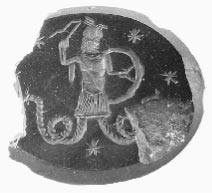 1958.e11_p162-178 4/24/00 9:25 AM Page 176176NOVÝ ZÁKON: HISTORICKÝ ÚVODvo vzťahu k secesionistom z Johanninekeď prijme Ducha a skončí na kríži,obce a odporcov Ignáca zkeď zvolá: „Bože môj, Bože môj, prečo mámzhruba v rovnakom časovom období (a niektorí Marcionnechal si ma za sebou?" (ako to interpretovali títo gnosticirokov neskôr). Z tohto pohľadu Kristus nebol skutočnýJežišove posledné slová).ľudská bytosť, ale len sa zdalo. V slováchapoštola Pavla, ktorý niektorí z týchto gnostikovCirkev: Telo vyvolených.Ako mymohol citovať, Kristus prišiel „v podobe hriešnehovideli, nie každý mohol získať vedomosti –telo“ (Rim 8:3). Pre týchto gnostikov, Kristusokraj spásy; neboli ani iní kresťaniavyzeral ako človek, ale nebol.právo spoznať skutočné tajomstvá viery. toPodľa tohto názoru bol Ježiš totálny duch –bol len pre tých pár elitných, ktorí mali božskú iskruprirodzená bytosť, ktorá komunikovala svojim učeníkomv rámci nich. Gnostici si preto ponechali svojegnóza potrebná na ich oslobodenie; oni zasepoznanie tajomstvo.odovzdali to svojim vlastným nasledovníkom slovomPodľa niektorých kresťanských gnostikov jeústa. Keď toto poznanie odovzdaliľudská rasa by sa tak dala rozdeliť na tripísanie, bolo to len v zahalených textoch, ktoré boli tvrdétriedy: (a) samotní gnostici, vlastníciaby všetci okrem zasvätených pochopili (inak,konečné poznanie, predurčené na slávnu salvu –božská gnóza by bola dostupná každému).keď sa vrátili do nebeskej ríšeKvôli očiam verejnosti Ježiš zachoval svojeodkiaľ prišli; b) iní kresťania, ktoríZdá sa, že ľudský vzhľad počas celej jeho služby –sa mylne domnievali, že majú pravdu,zdanlivo byť hladný a smädnýkeď nemali nič iné ako povrchné vedomosti –krvácať a zomrieť. Ale všetko to bolo len zdanie.jej okraj cez doslovné pochopenie tohoĎalšou gnostickou možnosťou bolo tvrdiť toposvätné spisy apoštolov a náukykeďže Ježiš bol skutočným človekom z mäsa a kostíprenášané v kostole (pozri rámček 11.4); títokeďže nebol tou istou osobou ako nebo –ľudia by dostali nejakú formu spasenia, kebyly Kristus, oddelená bytosť, ktorá dočasne obýva...mali vieru a robili dobré skutky, ale ichto Ježišovo telo. Zdá sa, že tento pohľad bolposmrtný život by nebol ani zďaleka taký slávny ako posmrtný životbežnejšie medzi gnostikami, pokiaľ môžemeskutoční gnostici; a (c) všetky ostatné osoby, ktorépovedať z našich prežívajúcich zdrojov. V tomto chápaní bol Ježiš spravodlivým mužom, ktorého si vyvolilbožská bytosť, nebeský Kristus, ako príbytokmiesto. Keď bol Ježiš pokrstený, Kristuszostúpil z neba v podobe holubice avstúpil do neho a zmocnil ho robiť zázrakya vyučovať gnózu potrebnú na spasenie.Potom, pred Ježišovou smrťou, Kristus odišielod neho, nechať ho samého trpieť a zomrieť. Akoduchovná bytosť, samozrejme sám Kristusnemohol prísť do kontaktu s bolesťou a smrťou.Podľa niektorých z týchto gnostikov jeKristus sa vrátil k Ježišovi po jeho ukrižovaní avzkriesil ho z mŕtvych a zmocnil ho k tomuzjavovať sa svojim učeníkom po dlhú dobua sprostredkovať gnózu, ktorú by aj oni potrebovaliprežiť smrť a vrátiť sa do nebeskej ríše.Hovorí nám to raný cirkevný spisovateľ Irenejže niektorí gnostici s týmto uhlom pohľadu mali aObrázok 11.3 Obrázok Boha Gnostického Stvoriteľa „IAO“, konkrétne pripútanosť k Evanjeliu podľa Marka, vpodnos ako démonický duch s kohútiou hlavou, na drahokam zktorý Ježišov verejný život začína krstom,Perugia.1958.e11_p162-178 24.4.2000 9:25 Page 177KAPITOLA 11OD JÁNOVHO JEŽIŠA K GNOSTICKÉMU KRISTA177nemali v sebe žiadnu časť božstva a boliV celom starovekom svete široká škálaurčené na zničenie spolu so zvyškomskupiny, dokonca skupiny židov a protoortodoxnýchhmotného sveta, keď spása božskéhoKresťania, boli obvinení z toho, že sa presne angažovaliiskry boli úplné.rovnaké druhy činností (pozri kapitolu 26). toVeľký počet gnostikov bol aktívnymi mem-Zdá sa, že je to jeden zo spôsobov, ako nadávať na sebaber kresťanských cirkví a nemal byodporcovia ich mali zapletať takým spôsobom,boli uznané ako jedinečné jednoducho na základeako dnes majú politici štandardné prívlastkyvonkajší vzhľad (pozri rámček 11.4). Oni boli(napr. „liberál v oblasti daní a výdavkov“, „oponent rodinyschopný čítať posvätné knihy a vyznávaťhodnoty“), že sa vrhajú na svojich protivníkov v nádejiposvätné pravdy kresťanského náboženstva spolu sdržia sa, či už náhodou vyhovujú alebo niektokoľvek iný. Ale vo svojich srdciach to tvrdilido reality. V prípade gnostikov logika opochopiť hlbšie pravdy týchto vecí aobvinenia by boli presvedčivé...mať dokonalé vedomosti a skutočné pod-strany. Tu bola utajená skupina ľudí, ktorístojaci. Preto sa považovali za elitutelo totálne znehodnotilo. Ak sa telo nesplní...telo v kostoloch.tak potom určite nezáleží na tom, čo robíšIntelektuáli medzi negnostikmitvoje telo.Kresťania (ako Irenej a Tertulián)Zdá sa však, že samotní gnosticipozeral na toto gnostické hlbšie poznanie ako na apoužili iný druh logikyodmietnutie základných právd kresťanstva. Preetika, ktorá viedla k presne opačným výsledkom. Pretíto praortodoxní spisovatelia, každý kto tvrdilgnostici, keďže telo bolo zlé, spolu sže Boh stvoriteľ nebol pravý Boh, ževšetky ostatné materiálne veci by sa človek nemal staťmateriálny svet, ktorý stvoril, bol zlý, taký bol Ježišpripútaný k nemu alebo sa podriadiť jeho zlým fyzickým túžbam.nie jeho pravý syn, a že sa naozaj nezbavilGnostické spisy teda zahŕňajú askétukrv a zomrieť na kríži — každý, kto uverilživotný štýl, ktorý odsudzoval obžerstvo, opilstvo,také veci nemohli tvrdiť, že sú kresťanské aa sexuálna aktivita každého druhu v snahe o tonemohol mať podiel na Božej spáse.prispieť k oslobodeniu duše.Väčšina dnešných kresťanov by pravdepodobne súhlasila.Ale na to by sme si mali vždy pamätať dnešnú dobuKresťania sú duchovnými potomkamiskupina, ktorá vyhrala tieto debaty v druhom aGNOSTIKA Atretie storočia. V dôsledku toho majúKOMUNITA JOHANNINEzdedili tieto protoortodoxné pozície. Gnostici by na druhej strane povedali, že taký Chris...Možno vás už napadla určitá simi-Tiani jednoducho nedokázali vidieť pravdurozdiely medzi týmito gnostickými názormi a týmizjavený v gnóze sprostredkovanej samotným Kristom.niektorých členov johanitskej komunity.Aj keď nemôžeme predpokladať, že secesionisti, nechEtika: Asketický ideál.Jeden z najviacsám autor štvrtého evanjelia, uvažovalzaujímavými aspektmi starovekého gnosticizmu je tooni sami sú gnostici, podobnosti v nichGnostici boli bežne obvinení svojim protivníkom –pohľady sú napriek tomu celkom zaujímavé, konkrétne –zapájať sa do zjavných neslušných činovs ohľadom na kristológiu. Ako sme videli,a nemravnosť. Obvinili ich naprEvanjelium podľa Jána zobrazuje Ježiša nielen ako azapájanie sa do škandalóznych a urážlivých sexuálnych rituálovľudská bytosť vyvolená Bohom, aby bola jeho mesiášom, alevraždy a kanibalizmu. Pri spätnom pohľade by sme mohliako božská bytosť zostúpila z neba bývaťpovedať, že gnostici boli obvinení z týchto vecí,medzi ľuďmi. V istom zmysle je sám Bohom,nie preto, že ich robili, ale preto, že boliSlovo Božie prišlo hovoriť svetu. Jehomyslel, že ich urobil, pretože v očiachdiskurzy odhaľujú, kým je ako ten, kto máich odporcovia boli tajní dodávateliaposlané zhora; jeho zázraky sa konajúfalošná doktrína.ukázať, že má pravdu. Jeho konečným cieľom je 1958.e11_p162-178 4/24/00 9:25 AM Page 178178NOVÝ ZÁKON: HISTORICKÝ ÚVODsprostredkovať oslobodzujúce vedomosti, ktoré sú potrebnédruh popísaný v tejto kapitole. Je to rovnako poz -o spásu: „Poznáte pravdu aJe možné, že sekta zmizla z tvárepravda ťa oslobodí“ (8:32).integráciou do väčšej spoločnostiTakéto predstavy sa ukázali ako celkom prijateľné pre gnostikovgnosticky zmýšľajúcich jedincov. Čo my viemeKresťania druhého storočia, z ktorých mnohís určitým stupňom pravdepodobnosti na základe jeho...ctil Štvrté evanjelium ako posvätný text, ktorýtorická rekonštrukcia načrtnutá skôr, je toodhalili tajomstvá ich viery. Naozaj, doterazpred odchodom z johanitskej komunityako vieme, prvý komentár k akémukoľvek kresťanovisecesionisti už mali rozvinuté perspektívytext akéhokoľvek druhu bol komentár k Jánovičo by sa ukázalo byť v súlade s názorminapísal Heracleon, žijúci gnostický kresťanobjatí rôznymi skupinami gnostikov a kedyokolo roku 170 nášho letopočtuodtrhli sa od spoločenstva, vzali si svojeŽiaľ, možno sa nikdy nedozvieme, čo jeho...Evanjelium s nimi. Z ich pohľadu zmedzi týmto gnostikom existoval torický vzťahSamozrejme, ich výklad evanjelia bolkomentátor konca druhého storočia aten správny. To bola tiež interpretáciasecesionisti, ktorí sa stiahli z Johanninedávalo zmysel rôznym kresťanským gnostikomkomunita asi pred trištvrte storočím –druhom storočí. Nemalo to však zmyselehm. Je možné, že do toho vstúpili secesionistijohanitských kresťanov, ktorých zanechali alebo ktorýmkontakt so sektou nekresťanských gnostikov aprotoortodoxní kresťania neskorších rokov, ktoríprijali mnohé z ich perspektív tak, aby vytvoriliodsúdil gnostikov a ich výkladydruh hybridnej viery, kresťanský gnosticizmusa podarilo sa im postúpiť.NÁVRHY NA ĎALŠIE ČÍTANIEHnedá, Raymond. Spoločenstvo milovaného učeníka.Lieu, JM Teológia johanitských listov.New York: Paulist, 1979. Vynikajúci a vplyvnýCambridge: Cambridge University Press, 1991. Dobrýštúdia, ktorá využíva sociálno-historickú metódu na sledovanienedávna diskusia o hlavných témach v 1., 2. a 3. Jána.históriu obce z čias pred rŠtvrté evanjelium prostredníctvom spisu JohannineRobinson, James, ed. Knižnica Nag Hammadi v angličtine.epištoly a ďalej.3d vyd. New York: Harper & Row, 1988. Veľmi pohodlný anglický preklad objavených dokumentovv Nag Hammadi s krátkymi úvodmi.Layton, Bentley. Gnostické písma: Nový preklad s anotáciami. Garden City, NY: Doubleday, 1987.Neoceniteľný preklad dôležitého gnostického dokumentu –Rudolf, Kurt. Gnosis: Povaha a históriavrátane tých, ktoré boli objavené v Nag Hammadignosticizmus. Trans. R. McL. Wilson. San Francisco:a tie, ktoré citovali cirkevní otcovia, s veľmiHarper & Row, 1987. Najlepší knižný úvod –užitočný úvodný náčrt gnosticizmu.k starovekému gnosticizmu. 1958.e12_p179-193 4/24/00 9:25 AM Page 179KAPITOLA 12Ježiš z rôznych pohľadov:Ďalšie evanjeliá v ranom kresťanstveUž sme videli, že Matúš, Marek, Lukáš,história (približne počas prvej polovice sec-a Ján neboli jediné evanjeliá, ktoré vyprodukovalistoročí), ale v neskoršom druhom, treťom araní kresťania. Boli jednoducho štyriaštvrtého storočia a ďalej do stredoveku. toktorý sa stal súčasťou Nového zákona.je dôležité uznať ich existenciuSkutočne je zarážajúce, že autor jedného zneskoršie evanjeliá však, pretože to ukazujúoni, Luke, naznačuje, že mal „veľa“ prede-Kresťania neprestali uvažovať o význame –pri vytváraní príbehu o Ježišových veciachalebo sa zdržať písania účtovpovedal a urobil. Je smutné, že okremjeho život kedysi boli knihy Nového zákonaEvanjelium podľa Marka, všetky tieto predchádzajúce správy majúvyrobené. Naďalej sa o ňom rozprávali príbehy,sa stratil. Napriek tomu štúdiom kanonických evanjeliía vynájdený po stáročia. Sú aj naďalejsme sa o nich mohli niečo dozvedieťvynájdený aj dnes, ako môžete vidieť pri sledovanízdroje, vrátane Q, zbierky Ježišovho výroku –niektorú z verzií vyrobených v Hollywoode.ingy (a viaceré skutky), ktoré Matúš ajV poslednej kapitole sme skúmali presvedčenia oLuke použil pre svoje príbehy zdroj znakovkresťanskí gnostici a videli, že okrem tohopoužil Ján pre svoje správy o Ježišových zázrakoch,pomocou Evanjelia podľa Marka a najmä podľa Jánaniekoľko zdrojov pre Ježišove prejavy v Jánovi,produkovali vlastné evanjeliá. Tak tieža príbehy o vášni (možno napísané) –niektorí odporcovia gnostikov, napr.účtov v Markovi a Jánovi.židovsko-kresťanská skupina známa akoNiektorí vedci našli ďalšie zdrojeEbioniti, ktorí mali svoje vlastné evanjelium, tiež tvrdili...za kanonickými evanjeliami. A my vieme prenapísal apoštol (pozri kapitolu 1). Tak aj urobilskutočnosť, že kresťanské spoločenstvá čítajú aMarcionitov, ktorí sa postavili proti Židomuctievali ešte ďalšie evanjeliové texty. Naozaj, vďakaKresťania a židovské náboženstvo, ktoré oniobjavy rukopisov za posledné storočie,objatý. A tak urobili určité skupiny proto-vrátane knižnice Nag Hammadi, niektoré dveortodoxní kresťania, ktorých láska k evanjeliámtucet správ o Ježišovom živote a učení terazktorá sa stala súčasťou Nového zákona, nieprežiť z prvých storočí kresťanstva.zabrániť im v napísaní ďalších účtovVieme, že boli napísané aj iné (ktoréJežišove slová a skutky. Medzi týmito rôznymineprežili), pretože sa o nich diskutuje, anekanonických evanjelií, viaceré sú skutočne zaujímavéniekedy citované, v spisoch ranýchhistorikovi raného kresťanstva, vrátanecirkevní otcovia.Petrovo evanjelium , ktoré poskytuje zaujímavé informácieBude len niekoľko nekánonických evanjeliíopis Ježišovej smrti a zmŕtvychvstania anás tu znepokojujú, pretože väčšina z nich nebolaTomášovo evanjelium , propagované niektorými učencami akovyrobené v najranejšom období kresťanstva„Piate evanjelium“, pretože sa zdá, že zachováva aktuálne179 1958.e12_p179-193 24.4.2000 9:25 Page 180180NOVÝ ZÁKON: HISTORICKÝ ÚVODučenie historického Ježiša sa nenachádza vpokúsili sa odlíšiť od ne-Nový zákon.Kresťanskí židia vo svojom prostredí. Ale nie všetkyPre účely našej štúdie budem kategorizovaťurobili. Poznáme kresťanské komunitynajstaršie evanjeliá do troch skupín: (a) „rozprávanie“počas druhého storočia, ktoré boli vymyslenéEvanjeliá, ktoré sú napísanými správami o Ježišovej reči –Židov, ktorí konvertovali na vieru v Ježišačiny, skutky a skúsenosti; (b) „výroky“ evanjelií,mesiáš, ale ktorý napriek tomu pokračoval v hlavnej...ktoré tvoria takmer výlučne Ježišovezachovať si svoju židovskú identitu a zachovať kóšer jedloslová svojim učeníkom, či už počas jeho službyzákony, zachovávanie sabatu, obrezanie ichalebo po jeho vzkriesení; a (c) evanjeliá „detstva“,chlapci, ktorí sa modlia smerom k Jeruzalemu,ktoré sú rozprávaním o Ježišovom narodení a mladosti.a zapojiť sa do množstva ďalších židovských praktík. Rôzne „židovsko-kresťanské“ komunityboli rozptýlené po častiachNARATÍVNE EVANJELIUMStredomorský. O niektorých vieme naprZajordánska oblasť Palestíny (východne odMatúš, Marek, Lukáš a Ján môžu byť všetci podvodní...Jordan River) a ďalších v Alexandrii v Egypte.jednostranné naratívne evanjeliá. Rovnako tak môžu niektoré zKaždá z týchto skupín sa nepochybne líšila od ostatných –písomné pramene, ktoré sú základom týchto evanjelií, naprv konkrétnych otázkach doktríny a praxe.príklad, zdroj znakov štvrtého evanjelia,Niektoré z týchto židovsko-kresťanských skupín malia možno aj špeciálne zdroje pre Matúša asvoje vlastné evanjeliá, správy o Ježišovom životeLukáš, nazývaný M a L (ak boli skutočne napísanéktorý ho vykreslil spôsobom prístupným kom-zdroje). Vieme, že ešte iný príbehvlastné názory obcí, rovnako ako kanonické evanjeliáEvanjelia existovali v ranej cirkvi, pre Lukášaboli prístupné názorom komunítoznačuje diela svojich predchodcov za „príbehy“.ktorý ich vyprodukoval. Poznáme tri z nichS výnimkou Marka však žiadny zŽidovsko-kresťanské evanjeliá zo spisov otieto predchádzajúce účty sa zachovali nedotknuté. Čocirkevných otcov, ktorí o nich diskutujú.sa zachovali početné odkazy na evanjeliátohto druhu v spisoch cirkevných otcov,Evanjelium Nazarejcov.Toto evanjelium boloniekedy s diskusiami o ich obsahu aevidentne napísané v aramejčine, rodnom jazykucitácie z ich textov. Okrem toho mámeJežiša a jeho prvých nasledovníkov. Možno to tak bolofragmentárny rukopis jedného z najvyrobené v Palestíne na konci prvého storočiadôležité z týchto diel, evanjelium, ktoré si nárokujetury, teda približne v čase evanjelia podľa Jána.napísal Ježišov učeník Peter.Cirkevní otcovia, ktorí sa na to odvolávajú, niekedy tvrdiaže išlo o aramejský preklad evanjeliaŽidovsko-kresťanské evanjeliápodľa Matúša mínus prvé dve kapitoly.Videli sme, že kresťanstvo začalo ako aToto tvrdenie dáva zmysel, keďže evanjelium ohnutie v rámci judaizmu. Ježiš, jeho učeníci aMatúš je v mnohých ohľadoch najžidovskejší z násľudia, ktorých pôvodne konvertovali, boli Židia;evanjelia. Je to napríklad tam, kde Ježiš poučuječítali židovské Písma, dodržiavalijeho nasledovníci, aby celý zákon dodržali ešte lepšie akožidovského zákona a dodržiavali židovské zvyky. Každýzákonníci a farizeji (5:17–20). Naz evanjelií, ktoré sme preskúmali, sa však snažív rovnakom čase Matúšov príbeh o Ježišovom zázračnomsvojim spôsobom ukázať, ako bol Ježiš odmietnutýpočatie (Matúš 1–2) by bolo nepriaznivé –vlastných ľudí, čo vedie k založeniu aprijateľné pre židovských kresťanov, ktorí tomu verilispoločenstvo veriacich mimo judaizmu. TotoJežiš bol spravodlivým mužom vyvoleným, aby sa stal Božím mnou –možno najjasnejšie pozorovať v prípade Jána,siah, ale sám nie je božský ani narodený z panny.kde sa zdá, že kresťanské spoločenstvo máCirkevní otcovia, ktorí sa odvolávajú na evanjelium oboli vylúčení z miestnej synagógy na niektorýchNazarejci tvrdia , že niektoré z jeho príbehov sa líšilibod pred napísaním evanjelia.z účtov nájdených v Matúšovi. Tieto sa líšia —Počas našej štúdie uvidíme, že najviacV dôsledku toho je ťažké posúdiť, či anony-aj ďalší kresťanskí autori prvého storočiaautor tohto evanjelia (a) mal prístup k ver- 1958.e12_p179-193 24.4.2000 9:25 Page 181KAPITOLA 12JEŽIŠ Z RÔZNYCH POHĽADOV181syn Matúša, ktorý sa trochu líšil odúčty boli zlúčené, aby vytvorili jeden dlhší a plnšíten, ktorý sa neskôr stal súčasťou kresťanskéhoverzia Ježišovho života. Bolo to zrejme napísané v gréčtinekánon, napríklad tým, že chýba naratív o narodení, (b)a možno ho používali medzi žijúcimi židovskými kresťanmiupravil Matúša, ktorý poznáme naprv Transjordánsku. Jednou z jeho pozoruhodných vlastností je tovymazaním úvodných kapitol alebo (c) niezaznamenal Ježišove slová v tom zmysle, že Židia čv skutočnosti použiť verziu Evanjelia podľa Matúšadlhšie potrebné na účasť na obetiach zvierat vvšetky. V poslednom prípade možno využil tradíciechrámu. V spojení s týmto zrušením sakri-podobné tým, ktoré sa nachádzajú v Matúšovi, ktoré kolujú –Fice bolo naliehanie, aby Ježišovi nasledovníci boli vegetariáni –ed v rovnakej alebo susednej komunite aian. Toto naliehanie viedlo k niekoľkým zaujímavým zmenámvyrobil z nich vlastnú verziu.príbehov nájdených v synoptikoch. Jednoducho zmenoujedným listom napríklad autor upravil stravuEvanjelium Ebionitov. Toto evanjelium sa objavujeJána Krstiteľa; namiesto jedenia „kobyliek“bol kombináciou synoptických evanjelií,(Marek 1:6; grécke slovo je akrides ) hovorí sa o ňomakýsi druh „súladu evanjelia“, v ktorom trajajedli „palacinky“ ( napr.krides ).NIEKTORÉ ĎALŠIE INFORMÁCIERámček 12.1 Evanjelium Ebionitova rané evanjeliové harmónieKeď sa prvé evanjeliá začali tešiť širokému obehu medzi cirkvami v celom Stredomorí, pozorní čitatelia si čoskoro uvedomili, že medzi nimi sú rozdiely. Nezrovnalosti sa ukázali byť pre niektorých čitateľov záhadné a pre iných vyslovene znepokojujúce. Jedným zo spôsobov, ako sa neskorší kresťanskí autori dokázali vysporiadať s týmito zjavnými nezrovnalosťami, bolo vytváranie „harmonií evanjelií“, verzií, ktoré obsahovali prvky každého z dostupných evanjelií, aby poskytli úplnejšie a harmonickejšie správy o tom, čo Ježiš povedal, urobil, a skúsený.Evanjelium Ebionitov odhaľuje jednu z najzaujímavejších techník v harmonizácii troch príbehov o Ježišovom krste zaznamenaných v Evanjeliu podľa Matúša, Marka a Lukáša. Hlas z neba hovorí v každom z týchto záznamov trochu inými slovami. V Matúšovi oslovuje zástupy slovami, ktoré odrážajú židovské Písma (pozri Iz 42:1): „Toto je môj milovaný Syn, v ktorom mám zaľúbenie.“ V Markovi hovorí takmer tie isté slová, ale priamo Ježišovi: „Ty si môj milovaný Syn, v ktorom mám zaľúbenie. A u Lukáša to naráža na celkom inú pasáž z Písma (podľa našich najstarších svedkov Lukášovho evanjelia): „Ty si môj Syn, ja som ťa dnes splodil“ (porov. Ž 2, 7). Ako možno tieto tri účty navzájom zosúladiť? Evanjelium Ebionitov to urobilo spojením troch verzií do jednej dlhšej správy, takže hlas prehovoril z neba trikrát, raz k zástupom a dvakrát k Ježišovi!Najslávnejšiu evanjeliovú harmóniu ranej cirkvi vytvoril niekoľko rokov po Evanjeliu Ebionitov autor, ktorý ju pravdepodobne nepoznal. Okolo roku 170 CE vytvoril kresťanský učenec Tatian zo Sýrie jedno evanjelium zo štyroch, ktoré sa nakoniec stali súčasťou Nového zákona. Kniha sa volala Diatesseron, čo doslova znamená „cez štyri“. Takže jediné Ježišovo evanjelium bolo zachované prostredníctvom štyroch predchádzajúcich záznamov. Tatianov Diatesseron sa stal veľmi populárnym medzi kresťanskými čitateľmi v rôznych častiach ríše. V sýrskej cirkvi to bolo jediné evanjelium, ktoré kresťania čítali takmer tri storočia. 1958.e12_p179-193 4/24/00 9:25 AM Page 182182NOVÝ ZÁKON: HISTORICKÝ ÚVODEvanjelium Hebrejov.Toto evanjelium boloPísma a stvorenie sveta a prípis —tiež napísaný v gréčtine a bol používaný medzi Židmiprivádza ich k Ježišovi. Marcion sa rozhodol napraviťKresťania v egyptskej Alexandrii. Jeho názov bol evi-práce týchto pisárov, a tak vytvoril revidovanýzvonku mu ho dentálne dali, aby ho odlíšiliverzia evanjelia, ktoré pre neho predstavovaloz tej, ktorú používali pohanskí egyptskí na-pôvodná verzia, jedna bez týchto odkazov.národov, ktorí dielo nazvali Evanjelium oEvidentne použil Lukášovo evanjelium ako svojeEgypťania . Vieme, že evanjelium Hebrejomštartovací bod. Z tohto evanjelia vyškrtol pas-rozprával dôležité udalosti z Ježišovho života,mudrcov, ktorí sa pozitívne odvolávali na Starý zákonvrátane jeho krstu, pokušenia a zmŕtvychvstania –a židovskému Bohu a jeho stvoreniu. On sa zjavuje -tion, ale jeho krátke citácie sa nachádzajú vúplne odstránili aj celé prvé dve kapitoly,spisy cirkevných otcov ukazujú, že tieto sto-ktoré obsahujú naratív narodenia, keďže v jehories neboli jednoducho požičané od toho druhéhodoketická kristológia Ježiš nemohol byťEvanjeliá, ktoré poznáme. Zdá sa, že autornarodený. Možno pridal aj niekoľko pasážízhromaždené príbehy, možno z ústnej tradície,presadzujte svoje myšlienky pevnejšie; vo svojom evanjeliu,a zostavil svoj vlastný príbeh podobne ako MarkJežiš údajne tvrdí, že prišiel „nenaplniťa John to urobil. Viacerí cirkevní otcoviaZákon, ale aby ho zrušili“ (naproti tomu Mt 5:17).odkazy na toto židovsko-kresťanské evanjelium naznačujúAj keď sa Marcionovo evanjelium nezachovalože to malo gnostický sklon; to by nebolo isté -neporušené, podrobne ho cituje jeho hlavný protivník,ocenenie vzhľadom na použitie tohto evanjelia v Alexandrii,protopravoslávny cirkevný otec Tertullianus. tohlavným centrom raného kresťanského gnosticizmu.bolo by nesprávne prehliadať významtento text jednoducho preto, že ho vytvoril Marcionúpravou iných evanjelií, ktoré už máme.Marcionovo evanjeliumMatúš a Lukáš tak urobili tiež! (Pripomeňme si akoAko sme videli v kapitole 1, v druhom storočí...spracovali Marka.) Navyše Marcionovo evanjeliumológ Marcion stál na opačnom koncisa ukázalo ako obzvlášť dôležité v druhomKresťanské spektrum od židovských kresťanov.storočí. V určitých komunitách v celej krajineZatiaľ čo oni prijali židovské Písma aStredozemné more okolo roku 200 nášho letopočtu,zachoval židovské spôsoby, odmietol judaizmus akoMarcioniti čítajú túto verziu evanjelianáboženstvo falošného Boha. Skutočne, pre nehoprevyšoval všetky ostatné druhy kresťanov.pravý Boh poslal Ježiša, aby sa postavil proti skutkomtvorca. Bol to tvorca, ktorý sa rozhodolIzrael a dal im svoj zákon. Jeho spravodlivýEvanjelium podľa Petrapožiadavky však boli tvrdé a trest...Ďalšie príbehové evanjelium, ktoré bolo populárne vNeposlušnosť bola krutá. Pravý Boh,niektoré kruhy druhého storočia boli jednýmBoh lásky poslal Ježiša zjaviť saúdajne napísal Ježišov blízky učeník Peter. myľudského tela, aby vykúpil ľudí z tohto Bohao tejto knihe vieme už stáročia, ďakujemŽidia. Sám Ježiš nemal s tým nič spoločnéna spisy cirkevného otca zo štvrtého storočiatvorca alebo jeho výtvor.Eusebius, ale my sme spoznali jeho častiMarcion tvrdil, že jeho autorom je apoštol Pavol –aktuálny text len za posledných 100 rokov, od aza tieto názory. Vo svojich listoch Paulfragment jeho posledných strán bol objavený v roku 1886hovorí o svojom „evanjeliu“, ale ktoré evanjelium urobilv hrobe kresťanského mnícha v Egypte.znamenať? Marcion usúdil, že Pavlovo evanjelium sa líšiEusebius naznačuje, že evanjelium bolo populárnez tých, ktoré sa používajú v kresťanských cirkvách,v častiach Sýrie počas druhej polovice sek-ktorý bol poškodený odpisovačmi, ktorí to neurobilistoročí. Podľa jeho výpovede Serapion,uvedomiť si, že Ježiš nemal nič spoločné so Židmibiskup z Antiochie, schválil evanjelium oBoh alebo náboženstvo, ktoré založil. V ichPetra na použitie v kostole Rhossus, dokoncanevedomosti, zmenili príbehy, ktoré kopírovalihoci to sám nečítal. Keď Serapionvkladanie pozitívnych zmienok o židovstvebolo však povedané, že kniha obsahuje pasáže1958.e12_p179-193 24.4.2000 9:25 Page 183KAPITOLA 12JEŽIŠ Z RÔZNYCH POHĽADOV183ktoré by mohli byť použité na podporu doketickej kristológie,aj keď jeho telo zostáva na kríži. Je Ježišprezrel si kópiu a rýchlo odhodil listtu nariekajúc nad odchodom božského Kristazákaz jeho používania a podrobný popis útočného pasu –od neho pred jeho smrťou, v súlade smudrcov. Eusebius cituje z tohto listu, ale nienázor mnohých gnostikov?citujte pasáže, ktoré mal Serapion na mysli. Toto jeSpráva pokračuje opisom Ježišovho bur-najmä ľutovať, pretože bez nichial a potom v prvej osobe tieseňnemôžeme si byť istí, že grécky rukopisučeníci: „Postili sme sa a sedeli sme smútiac a plačúcobjavený na konci devätnásteho storočia jevo dne v noci až do soboty“ (v. 27). Ako vz rovnakého Petrovho evanjelia ako jeden SerapionMatúšovo evanjelium, o ktoré židovskí vodcovia žiadajú Pilátačítal. V každom prípade je rukopis v rozpore svojakov strážiť hrob. Toto evanjelium všakznačný záujem o seba.poskytuje prepracovanejšie detaily. Stotník vDokument obsahuje iba niekoľko stránobvinený sa volá Petronius, ktorý spolu s č.koniec rozprávania. Nedá sa to vedieťber vojakov valí obrovský kameň predako dlho bol celý účet alebo či, zahrob a zapečatí ho siedmimi pečaťami. Potom smolianapríklad obsahoval príbehy celej Ježišovej min-ich stan a stáť na stráži.istry alebo len jeho vášne. Text začína vPotom prichádza asi najvýraznejšia pasážuprostred pasáže s vyhlásením, že „Žiadnepríbehu, skutočný opis Ježišovho vzkriesenia –zo Židov si umyl ruky, ani Herodesrekcia a vystupovanie z hrobu, uctani nikto z jeho sudcov. Ako nechcelisa nenachádza v žiadnom z iných raných evanjelií. Davumyť, Pilát vstal.“ Evidentne predchádzajúci pas-pochádza z Jeruzalema a jeho okoliamudrc rozprával príbeh, inak známyštvrti vidieť hrobku. Počas nociod Matúša, o Pilátovom umývaní rúkhodín, počujú veľký hluk a pozorujúJežišov súd (Mt 27:24). Ako v Petrovom účte...nebesia sa otvárajú; dvaja muži zostupujú vo veľkej nádhere –nikdy sa nekladie dôraz na Piláta, ktorý je por-dor. Kameň pred hrobom sa odvalípočas celej doby považovaný za nevinného z Ježišovej smrti, alez vlastnej vôle a dvaja muži vstúpia. Vojacina Herodesa, kráľa Židov, a na Židovstojaca stráž zobudí stotníka, ktorý prichádzalídrov, ktorí s ním spolupracovali. V ďalšomvidieť neuveriteľné divadlo. Z hrobkyJe to Herodes, ktorý nariaďuje, aby Ježiša vzali vonvynoria sa traja muži; hlavy dvoch z nicha ukrižovaný.dosiahnuť do neba. Podporujú tretie,Rozprávanie pokračuje žiadosťou oktorého hlava siaha až za nebesá.Jozefa (z Arimatie) za Ježišovo telo, výsmechZa nimi sa vynára kríž. Potom prehovorí hlasJežiša a jeho ukrižovania. Tieto účty súz neba: „Kázal si tým, ktorípáčia sa aj na rozdiel od toho, čo čítame v kánonoch –spíte?" Kríž odpovedá: „Áno“ (v. 41–42).cal evanjelia. Napríklad vo verši 10 sa hovorí o JežišoviVojaci bežia k Pilátovi a všetko mu povediabyť ukrižovaný medzi dvoma zločincami, ako vstalo sa. Židovskí vodcovia ho prosia, aby zachovaliné evanjeliá, ale potom nájdeme nezvyčajný stav –príbeh tichý, zo strachu, že budú ukameňovanípovedal, že „mlčal, akoby nemal žiadnu bolesť“.keď si židovský národ uvedomí, čo máToto posledné vyhlásenie by sa dalo dobre vziať do avykonaná pri usmrtení Ježiša. Pilátove príkazydoketický spôsob; možno sa Ježiš zdalo, že nemávojakov mlčať, ale až po pripomenutíbolesť, pretože v skutočnosti žiadnu nemal. Niektorížidovských vodcov, ktorým bolo Ježišovo ukrižovanieučenci považovali tento verš za dôkaznaozaj ich chyba, nie jeho. Na druhý deň za úsvitu,že dokumentom je „kacírske“ evanjeliumnevie, čo sa stalo, Mária Magdalénaznámy Serapionovi. Ďalšie potvrdenie môžeide s niekoľkými spoločníčkami do hrobupríde o niekoľko veršov neskôr. Keď sa Ježiš chystázabezpečiť primeranejší pohreb Ježišovho tela,zomrieť, vysloví svoj „výkrik opustenosti“ slovami sim-ale hrob je prázdny, okrem nebeského návštevníkapodobné, ale nie totožné s tými, ktoré sa nachádzajú vktorý jej hovorí, že Pán vstal a odišiel.Markova správa: „Moja moc, ó, sila, mášRukopis potom končí uprostred príbehuopustil ma“ (v. 19). Potom sa hovorí, že je „vzatý“,ktorý zrejme opisoval Ježišov vzhľad 1958.e12_p179-193 4/24/00 9:25 AM Page 184184NOVÝ ZÁKON: HISTORICKÝ ÚVODniektorí z jeho učeníkov (možno podobné tomu, čo našliakcie. Výklad o zničenív Jánovi 21): „Ale ja, Šimon Peter a Ondrej, môjJeruzalem ako Božia pomsta na židovskom národe –brat, vzal naše siete a odišiel k moru; aprosba o popravu Ježiša sa stala bežnous nami bol Lévi, syn Alfeov, ktoréhotéma u kresťanských spisovateľov druhého storočia.Pane . . . “ (v. 60). Tu sa rukopis láme.Ďalšia podpora pre neskorý dátum účtuVedci pokračujú v diskusii o určitých aspektochprichádza v náznakoch gnostického chápaniatento fascinujúci účet. Obsahovalo toto evanjelium?Ježišovo umučenie, ktoré sme si všimli skôr. Zdá sa,rozprávanie o Ježišovej službe alebo len o jeho umučení?teda, že účet, aký máme teraz, bolNapísal to gnostik? Kedy to bolo napísané?napísané po evanjeliách, ktoré sa nakoniec staliPoužil jeho autor niektoré z kanonických evanjelií ako?časť Nového zákona.zdroje? Ak nie, kde získal svoje účty?Je Petrovo evanjelium založené na niektorom z týchto uší –Sú niektoré z tradícií, ktoré sa tu zachovávajúklamné príbehy? Má niekoľko blízkych par-skôr ako tie, ktoré sa nachádzajú v príbehoch o pašiáchalely ku kanonickým evanjeliám, najmä kMatúša, Marka, Lukáša a Jána?Matúša, kde čítame aj o tom, ako Pilát umýval svojeNamiesto toho, aby ste zachádzali do všetkých podrobnostíruky a postavenie strážcu pri hrobe. Odovoľte mi jednoducho naznačiť názor, žezároveň by sme to len ťažko vysvetľovalipride mi to najrozumnejsie a vysvetli preco.prečo tento autor vynechal toľko kanonických pasážíZdá sa, že toto evanjelium bolo napísané po rto by sa tak obdivuhodne hodilo na jeho účely,kanonické evanjeliá, ale nie na základe toho.keby ich poznal, vrátane kriku zBol založený na populárnych príbehoch o JežišoviŽidovské davy, v ktorých preberajú plnú zodpovednosť –Passion, ktoré boli v obehu v množstvezodpovednosť za Ježišovu smrť potom, čo si Pilát umyje rukykresťanské kruhy. Jeho autor mohol mať gnostika(„Jeho krv na nás a naše deti“; Matsklony a určite pociťovali značné antipatie27:25), správa o Ježišovi, ktorý niesol svoj kríž, avoči nekresťanským Židom.výsmech Ježiša počas jeho ukrižovania. OdvolanieŽe Petrovo evanjelium predstavuje neskoršie štádiumže je to jediný pevný dôvod, prečo si myslieť, že jedenvývoja v tradíciách o Ježišovidokument bol zdrojom pre iný je, keď onito, čo nachádzame v evanjeliách z prvého storočia, je sug-majú rozsiahle ústne dohody. Nie sú k dispozícii žiadnev prvom rade gestom zvýšenej legendárnej ele-celé vety, ktoré Petrovo evanjelium zdieľa slovonajmä (doslova) vyvýšený Ježišpre slovo s ostatnými evanjeliami; skutočne existujúa kríž, ktorý kráča za ním a hovorí s nímprakticky žiadne doslovné dohody akéhokoľvek druhunebesia. Zaobchádzanie so „Židmi“ v tomtopredĺžiť o viac ako dve alebo tri slová.účet je tiež významný pre datovanie jeho tradícií,Možno je teda najlepšie pozrieť si účty olebo tu sú ešte viac vinnítento príbeh ako keby bol čerpaný z príbehovJežišovej smrti ako v kanonických evanjeliách. Naozaj,o Ježišovom umučení a zmŕtvychvstaní, ktoré boli vPilát, zastupujúci rímske úrady, je alt-široký obeh medzi kresťanmi. Niektoré z nichdostať sa bez viny; je to židovský kráľ Herodes,príbehy by boli známe v podobných formách vspolu s ostatnými židovskými vodcami, ktorí sú celkom –rôzne komunity; nikto z nich by nemalvinný za Ježišovo nespravodlivé odsúdenie. Tento por-bolo povedané presne rovnakým spôsobom, keďže bolitrayal sa zhoduje s názormi, ktoré sa rozvíjali v rodovzdané ústnym podaním. Ako hovorili kresťaniaKresťanské kruhy v druhom storočí, období vpríbehy, upravili ich a pridali legendárnektorý sa začal presadzovať kresťanský antijudaizmusdetaily tu a tam, vylúčenie častí, ktorés osobitnou vervou (ako uvidíme v kapitole 25).sa zdali irelevantné a zahŕňajúce svoje vlastnéJedným z vedľajších produktov tejto zvýšenej nevraživosti je topohľady do rozprávania. Autor evanjeliaKresťania začali oslobodzovať Piláta za JežišovuPetra, žijúceho možno na začiatku sek.smrť a viac obviňovať Židov (naozaj všetkých Židov).storočia urobil to, čo iní pred níma viac. V Petrovom evanjeliu sú to Židia, ktoría ako by to potom urobili iní; zbieralskutočne robiť špinavú prácu ukrižovania Ježiša; neskôrpríbehy, ktoré počul, prípadne čítal a vytvorilľutujú to a výslovne vyjadrujú svoje obavy, žez nich rozprávanie o slovách, skutkoch aJeruzalem bude teraz zničený v dôsledku ichJežišove skúsenosti. 1958.e12_p179-193 24.4.2000 9:25 Page 185KAPITOLA 12JEŽIŠ Z RÔZNYCH POHĽADOV185VÝROKY EVANJELIÁkto dokáže pochopiť. V skutočnosti úvodné vyhlásenie naznačuje, že správne pochopenieVideli sme, že niektoré zdroje klamútieto výroky poskytnú viac ako múdrosť; toza kanonickými evanjeliami mohli obsahovaťprinesie večný život: „Toto sú tajné slováhlavne alebo výlučne Ježišove výroky. väčšina,ktoré hovoril živý Ježiš, a Didymus Judášale nie všetok materiál Q pozostáva z výrokov,Thomas ich zapísal. A on povedal: ‚Ten, ktoa prinajmenšom dva zdroje opisujúce Ježišove hádky –zistí, že význam týchto slov nebude chutiťes použil autor štvrtého evanjelia.smrť' “ ( Evanjelium Thom. 1).Bohužiaľ to nevieme určiťJežiš tohto evanjelia nie je židovský me –či tieto johanitské pramene zahŕňali aj inésiah, ktoré sme videli v iných evanjeliách, nie v evanjeliáchaj tradície, napríklad príbehy o čomzázračný syn Boží, nie ukrižovaný aJežiš to urobil a zažil.vzkrieseného Pána, a nie Syna človeka, ktorý budePo mnoho rokov vedci popierali, že ide o čistývráť sa na nebeské oblaky. On je večnýEvanjelium „výrokov“, teda také, ktoré je naplnené JežišovýmJežiš, ktorého slová prinášajú spásu.učenie a nič iné, mohlo existovať vranej cirkvi, najmä ak sa tieto výroky vysloviliRenomovaný autor.Kto je Didymus Judasžiadna zmienka o Ježišovej vlastnej smrti a zmŕtvychvstaní.Thomas, kto údajne napísal tieto slová? myTento názor vychádzal z prevládajúcej predstavy, žepoznať toto meno od iného starovekého kresťanapre všetkých prvých kresťanov skutočný význam Ježišazdrojov, ako sú Skutky Tomášove. Obajabolo, že zomrel za hriechy sveta a bol„Didymus“ a „Thomas“ sú slová, ktoré znamenajúvzkriesený z mŕtvych. Iste, Ježišovo učenie„dvojča“ (prvé je grécke, druhé semitské);boli dôležité pre ranú cirkev, ale podľaJudáš je jeho pravé meno. Podľa zákonov ztomuto názoru verili všetci raní kresťaniaTomáš, bol pokrvným príbuzným Ježiša, to istéktoré priniesla len jeho smrť a vzkrieseniejeden spomínaný v Novom zákone (Marek 6:3).spasenie. Objav evanjelií „výrokov“,Didymus Judas Thomas bol teda Ježišovým dvojčaťomnajmä Tomášovo evanjelium prinútilo školstvo –brat (pozri rámček 12.2). Kto by mal lepšie spájaťars prehodnotiť tento názor.tajné Ježišove slová, ktoré môžu priniesť večný životako jeho vlastné dvojča?Tomášovo evanjeliumCharakter výrokov.Mnohí hovoria -Tomášovo evanjelium je bezpochyby najviacJežišove slová v tomto evanjeliu budú tým známymvýznamná kniha objavená v Nag Hammadiktorí čítali synoptické evanjeliá: „Ak slepýknižnica. Na rozdiel od Petrovho evanjelia, objavených šesťdesiat mužov vedie slepého muža, obaja spadajú do arokov skôr je táto kniha úplne zachovaná. tojama“ ( Evanjelium Thom. 34); „Blahoslavení chudobní, lebonemá vôbec žiadny príbeh, žiadne príbehy o ničomtvoje je Kráľovstvo nebeské“ (54); "Har-ako to urobil Ježiš, žiadne zmienky o jeho smrti a res-vesta je skvelá, ale robotníkov je málo; ale prosiťurrekcia. Tomášovo evanjelium je zbierka oaby Pán poslal robotníkov na žatvu“ (73).114 Ježišových výrokov.Iné výroky znejú nejasne povedome, no trochu zvláštne: „Kto hľadá, nech neprestáva hľadať...Výroky zbierky.Príslovia súkým nenájde, a keď nájde, budenie sú usporiadané v žiadnom rozpoznateľnom poradí. Ani nie súznepokojený, a keď sa bude trápiť, bude sa čudovať,zapadajú do akéhokoľvek kontextu, okrem niekoľkýcha bude vládnuť nad všetkým“ (2).prípady, v ktorých sa hovorí, že Ježiš odpovedá priamemuEšte ďalšie Ježišove výroky v evanjeliu ootázka jeho učeníkov. Väčšina prísloví začínaThomas znelo úplne inak ako čokoľvek, čo je známejednoducho slovami „Ježiš povedal“. V zmysleNový zákon: „ . . . V deň, keď sižánru sa kniha menej podobá na Nový zákonbol jeden, stali ste sa dvoma. Ale keď mášEvanjeliá a podobne ako Kniha prísloví vstanú sa dvaja, čo urobíš?" (11); „Ak mäsoHebrejská Biblia. Rovnako ako Príslovia je to zbierkaexistuje kvôli duchu, je to zázrak, ale ak duchvýroky, ktoré majú priniesť múdrosť jednémuexistuje kvôli telu, je to zázrak zázrakov. 1958.e12_p179-193 24.4.2000 9:25 Page 186186NOVÝ ZÁKON: HISTORICKÝ ÚVODNIEČO NA ZAMYSLENIERámček 12.2 Judáš Tomáš ako Ježišovo dvojčaNiektorí kresťania v Sýrii si mysleli, že Ježišov brat Judáš (alebo Júda), spomínaný v Markovi 6:3, bol v skutočnosti jeho dvojčaťom. Odtiaľ pochádza názov Judas Thomas, „Jude, dvojča“. Táto myšlienka je pre väčšinu moderných čitateľov záhadná. Ak títo starovekí sýrski kresťania verili, že Ježiš bol jedinečný tým, že sa narodil z panny, ako by si tiež mohli myslieť, že má dvojča?Žiaľ, žiadny zo starých sýrskych textov, ktoré sa zmieňujú o tejto viere, na túto otázku neodpovedá. Ale možno sa nám podarí získať určitý prehľad, keď zvážime iné miesta v starovekej literatúre, kde sa rodia dvojčatá, jedno ako syn smrteľníka a druhé ako syn boha. Najznámejšia správa pochádza z gréckej mytológie v príbehu o narodení Herakla (Herkula) a jeho brata, dvojčaťa, smrteľného Iphikla. Príbeh bol mnohokrát prerozprávaný, možno najpamätnejšie v humornej hre s názvom Amphitryon od rímskeho dramatika Plauta v druhom storočí pred Kristom.Zápletka prebieha takto. Amphitryon je generál v gréckej armáde, ktorý opustí svoju tehotnú manželku Alcmenu, aby mohol ísť do vojny. Noc predtým, ako sa Zeus vráti, sa pozrie na Alcmenu a ohromí ho jej očarujúca krása. Zeus nadobudne tvar Amphitryona a príde k nej a tvrdí, že sa vrátil z boja. Noc trávia vo vášnivom objatí; Zeus sa tak teší zo sviatku, že prikazuje súhvezdiam, aby zastavili svoj pohyb a predĺžili tak noc. Keď konečne odíde, o mnoho hodín neskôr sa sám Amphitryon vracia domov, zdesený a rozrušený, že Alcmena nie je nadšená, že ho vidí po jeho dlhej neprítomnosti – samozrejme nechápe, že si myslí, že práve strávila divokú noc šantením v jeho paže.Jej božské stretnutie spôsobilo, že Alcmena bola dvojnásobne tehotná. Nakoniec porodí dvoch synov: Iphicles, ľudský syn Amphitryon, a Herakles, božský syn Dia. Poznali starí sýrski kresťania takéto príbehy a mysleli si, že je možné, že Ježiš a Judáš boli dvojčatá, ktoré sa narodili v rovnakom čase tej istej matke, pričom jedno je synom Boha a druhé synom Jozefa?Ale žasnem nad tým, ako toto veľké bohatstvo vznikloZastrešujúce posolstvo knihy.Thesám v tejto chudobe“ (29); "Stál som uprostredvýznamy týchto výrokov nie sú v žiadnom prípade zrejmé. Aksvet a zjavil som sa im v tele. jaboli, nebudú sa nazývať tajnými! Oninašiel ich všetkých opitých; Nenašla som žiadnu z nichAk sa však o to pokúsite, bude sa zdať oveľa menej nejasnásmädný. A moja duša bola ubolená pre synovpochopiť ich vo svetle základného gnostického mýtuľudia, pretože sú slepí vo svojich srdciach, a onivysvetlené v predchádzajúcej kapitole. Mnohé znevidieť, že prišli na svet prázdni. . . .Zdá sa, že väčšina záhadných výrokov v tejto zbierkeKeď zo seba striasli víno, potom oniodrážať predstavu, že v poslucháčovi je iskračiniť pokánie“ (28); „Jeho učeníci povedali: ‚V ktorý deň?božského, ktoré malo nebeský pôvod. Totobudeš nám zjavený a v ktorý deň budemeiskra tragicky zapadla do hmotného sveta,vidíme sa?' Ježiš povedal: ‚Keď sa vyzlečieš bezkde uviazlo v tele (potopenéhanbíš sa a vezmeš si šaty a oblečiešdo „chudoby“) a v tomto stave máich pod nohami ako malé deti a šliapať ďalejzabudnúť na svoj pôvod (alebo „opitý“). Potrebuje toich, vtedy uvidíte Syna Živého,byť znovu prebudený poznaním pravdy o tomtoa nebudeš sa báť“ (37).hmotný svet a ochudobnený materiál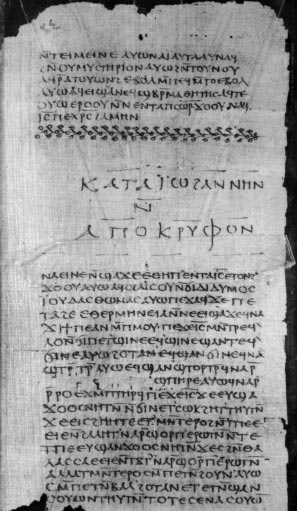 1958.e12_p179-193 4/24/00 9:25 AM Page 187KAPITOLA 12JEŽIŠ Z RÔZNYCH POHĽADOV187telo, ktoré obýva. Ježiš je ten, kto sprostredkujetúto pravdu; akonáhle sa duch dozvie význam jehoslovami, bude môcť vyzliecť toto telo smrti,symbolizované niekedy ako odevy, auniknúť z tohto hmotného sveta. Potom bude mať spásu, večný život; znovu sa pripojí k božskej ríšia vládnuť nad všetkým.V Tomášovom evanjeliu nie je ani slovoo Ježišovom ukrižovaní a zmŕtvychvstaní. Naozaj,pre tohto autora žiadna z Ježišových pozemských činnostízdá sa, že záleží; nie je tu ani slovo o jeho zázrakoch, stretnutiach alebo skúsenostiach. Na čom záležísú Ježišove tajné učenia. Neprináša spasenieFPOprostredníctvom svojho umučenia, ale odovzdávaním posolstvapotrebné na vyslobodenie z tohto ochudobnenéhomateriálna existencia.Nielen Ježišove telesné zážitky čvýznam v Tomášovom evanjeliu , ale fyzická existencia veriaceho je tiež irelevantná.Z tohto dôvodu nie sú dôležité ani ľudské udalosti na osobnej úrovni, ani samotná história.Kráľovstvo Božie nie je niečo, čo by malo byťočakávané v budúcnosti: „Jeho učeníci mu povedali:"V ktorý deň príde kráľovstvo?" " Ježišodpovedá: „Nepríde to očakávaním. Oninepovie: „Pozri sa sem“ alebo „Pozri sa tam“, aleKráľovstvo Otca sa rozprestiera na zemia ľudia to nevidia“ ( Evanjelium Thom. 113). TheKráľovstvo je tu teraz pre tých, ktorí vedia pre kohosú a odkiaľ prišli; to nie je aObrázok 12.1 Otvorenie koptského evanjelia podľa Tomáša, fyzické miesto, ale spása zvnútra. Ježišktorý sa začína (v strede strany) slovami „Tieto hovorí: „Ak tí, ktorí vás vedú, povedia:sú tajné slová, ktoré hovoril živý Ježiš, a kráľovstvo Didymus v nebi, potom nebeské vtákyJudáš Tomáš ich zapísal.“pôjde pred tebou. Ak vám povedia: ‚Je to vmore,“ potom pôjde ryba pred tebou. Skôr tenmateriálny svet bol dobrý, pretože bol stvorenýkráľovstvo je vo vás a mimo vás. Ak tyBohom, ktorý učil, že kráľovstvo Božiepoznajte sa, potom budete známi aj vyby bola fyzická prítomnosť na Zemibude vedieť, že ste synovia živého Otca.blízku budúcnosť a ktorý hlásal tú spásuAle ak sa nepoznáte, tak ste inneprišiel pochopením tajnej správy ochudoba a ty si chudoba“ ( Evanjelium Thom. 3).Ježiša, ale vierou v jeho smrť a zmŕtvychvstanie.Tak tento hmotný svet a telo, ktoré myobývať sú chabé výhovorky pre existenciu. IbaTomáš a synoptici.Vedci majú nat-prostredníctvom poznania — poznania toho, kto naozajnastolil otázku, či evanjelium oje, ako to zjavil živý Ježiš – môžeme uniknúťTomáš predstavuje určitú formu kresťanstvaa tešiť sa z bohatstva kráľovstva Otca.skoré a nezávislé od toho zachovaného povedzme vToto je silné posolstvo, ktoré trvásynoptické evanjeliá alebo či predstavuje av príkrom rozpore s evanjeliom, ktoré hlásali iníneskorší vývoj kresťanstva, založený čiastočne naKresťania ranej cirkvi, ktorí to tvrdiliJežišovo učenie nájdené u synoptikov ale 1958.e12_p179-193 24.4.2000 9:25 Page 188188NOVÝ ZÁKON: HISTORICKÝ ÚVODmodifikované vo svetle gnostických presvedčení. Tak ako myniektoré z nich staré, niektoré z nich nové, a daťVidíte, niektoré výroky v Tomášovi sú podobnédo evanjelia určeného pre jeho komunitu,nájdené u synoptikov, s malými rozdielmi.kde viera nebola zakorenená v smrti a res-Mohli by byť niektoré z nich bližšie k Ježišovej cestevzkriesenie Ježiša, ale v jeho tajnom posolstve.vlastne sa vyjadril? Iné výroky nemôžunájdete v Synoptikoch. Mohli by byť niektoré z nichThomas a zdroj Q.Finálny produktautentické? Je celá kolekcia skorá, odpripomína mnohým vedcom zdroj Q. Niektorí majúprvého storočia, alebo bol zostavený až neskôr?tvrdil, že Q sa tiež skladá výlučne zToto sú zaujímavé otázky, ale také súJežišove výroky a že spoločenstvo prenie je ľahké odpovedať. Vedci sa hádali oo ktorom bolo napísané, sa nestaral o Ježišaich intenzívne od objavenia evanjelia,činnosti a skúsenosti, vrátane jeho smrti naa dokonca aj teraz, o päťdesiat rokov neskôr, horúčavakríž. Ak majú pravdu, tak niečo akodebata neutíchla. Dovoľte mi vysvetliť pozíciu -Tomášova komunita, aj keď nie až taká gnostickáto, čo sa mi zdá najpravdepodobnejšie.vo svojej orientácii existoval už pred rNezdá sa, že by Tomášovo evanjelium skutočnepísanie novozákonných evanjelií.spojenec použil synoptické evanjeliá na formulovanie svojich vlastnýchMnohí iní učenci, na druhej strane, majúJežišove výroky. Ako sme videli, dôkazné bremenoich pochybnosti. Jednak nie je pravda, že Qv takýchto veciach je na tom, kto tvrdí, že anneobsahoval žiadne príbehy. Ako sme videli, dve z nichautor použil ako zdroj iný dokument. Theprežijú: pokušenie Ježiša anajistejšie ukazovatele spoliehania sa na zdroj súuzdravenie stotníkovho syna. Koľko inýchpodrobné a rozsiahle verbálne paralely, ale toto je pre-rozprával Q? Žiaľ, napriek extravagancii –presne to, čo nenájdeme v evanjeliu Tomáša sgantské tvrdenia niektorých učencov jednoducho nemôžemevo vzťahu k synoptikom. Podobných je veľavedieť. O to viac, žiaľ, nemôžeme vedieťvýroky, ale málo rozsiahlych verbálnych korešpondencií.či zdroj Q obsahoval Passion narra –Skutočnosť, že Tomášovo evanjelium je napísané vtívne, aj keď vedci bežne tvrdia, že toKoptčina, nie gréčtina, jazyknie. Realita je taká, že náš jediný prístup k Q jeSynoptik, proti tejto pozícii nezaberá.cez dohody Matúša a Lukáša vNiekoľko gréckych fragmentov Tomáša má tiež sur-príbehy sa v Markovi nenašli. Pravda, Matúš ažitý zo staroveku, objavený nie v NaguLuke nesúhlasí s ich pašijovými rozprávaniamiHammadi, ale v starej halde odpadu indeproti Markovi. Znamená to, že Q nemalv Egypte, v meste zvanom Oxyrhynchus. Tieto malévášeňový príbeh? Nie nevyhnutne. Môže to znamenaťfragmenty sa datujú niekedy do druhého storočia –že keď sa buď Matúš alebo Lukáš líši odry, oveľa skôr ako koptský preklad. OniMark v rozprávaní o vášni, jeden účet bolukáž nám, že evanjelium bolo pôvodne napísané vprevzaté z Q a druhé bolo čerpané z Marka.Grécke, a naznačujú niečo o starostlivostiAlebo to môže znamenať, že Matúš alebo Lukáš, alebo obaja,s ktorými prekladateľ robil svoju prácu. Keď stud -príležitostne využívali svoje iné tradície (M atesne, potvrdzujú naše podozrenie, žeL) za Ježišovo umučenie, a nie Q.sive verbálne podobnosti medzi nimi neexistovaliMedzi Q je aspoň jeden výrazný rozdielpôvodné Tomášovo evanjelium a synoptici.a Thomas, ktorý sa priamo týka vieryNakoniec, ak Thomas použil synoptikov, tokomunít, ktoré ich zachovali. Mámebolo by obzvlášť ťažké vysvetliť, prečo vynechalvidel, že Thomas popiera budúci príchodpodľa jeho slov väčšina z ich Ježišových výrokov, veľaSyn človeka na súde na zemi; totoz nich relevantných pre jeho agendu. Pravdepodobne sa stavia -futuristická nádej je však dôležitou témou vter teda predpokladať, že autor, ktorý voláQ. Niektorí vedci tvrdili, že výroky Q akosám Tomáš poznal množstvo výrokov oLukáš 12:8–9 (Mt 10:32–33), ktorý hovorí oJežiš a pochopil tieto slová osobitnesúdny deň, keď príde Syn človeka,spôsobom, na základe jeho vedomostí o tom, čo som nazvalneboli v pôvodnej verzii Q, ale boli ibagnostický mýtus. Zozbieral tieto výroky,pridané neskôr. Dôvod, prečo si to myslia, však 1958.e12_p179-193 24.4.2000 9:25 Page 189KAPITOLA 12JEŽIŠ Z RÔZNYCH POHĽADOV189NIEKTORÉ ĎALŠIE INFORMÁCIERámček 12.3 Staršie výroky Tomášovho evanjeliaAk bolo Tomášovo evanjelium napísané nezávisle od synoptikov, čo si myslieť o Ježišových výrokoch, ktoré majú spoločné, no v trocha odlišných podobách? Je možné, že si Tomáš zachoval staršiu formu niektorých z týchto výrokov, bližšiu spôsobu, akým ich Ježiš vyslovil? Vo všeobecnosti sa pripúšťa, že je to aspoň teoreticky možné.Ako vieme, že je príslovie staršie? Tejto problematike sa budeme podrobnejšie venovať v kapitole 13. Tu mi dovoľte poukázať na jedno kontroverzné kritérium, ktoré niektorí výskumníci použili. Ak existujú dve rôzne formy výroku, tvrdia títo vedci, potom ten, ktorý je jednoduchší a priamejší, bude pravdepodobne starší. Logika tohto kritéria spočíva v tom, že výroky boli vo všeobecnosti pri prerozprávaní prikrášlené a rozšírené.Nie každý súhlasí s týmto kritériom, ale prinajmenšom si zaslúži pozornosť. Čo sa stane, keď sa použije na výroky, ktoré sa nachádzajú v Tomášovi aj v synoptikoch? Niekedy si forma nájdená u Thomasa môže tvrdiť, že je staršia. Uvažujme o nasledujúcich príkladoch: Tomáš SynopticiUčeníci povedali Ježišovi: „Povedz nám, čo jePovedal tiež: „S čím môžeme porovnávaťako Kráľovstvo nebeské?" Povedal tokráľovstvo Božie, alebo aké podobenstvo chcemeim: „Je ako horčičné zrnko, menšie akopoužiť na to? Je ako horčičné semienko, ktorévšetky semená. Ale keď padne na oranékeď je zasiate do zeme, je najmenšízem, dáva veľký ker azo všetkých semien na zemi; ešte keď je zasiatesa stáva útočiskom pre nebeské vtáky.“vyrastie a stane sa najväčším zo všetkých( Gosp. Thom. 20)kríky, a dáva tam veľké konáre, takženebeské vtáky si v ňom môžu robiť hniezdatieň.“ (Marek 4:30–32)A on povedal: „Ten človek je ako múdry rybár,„Nebeské kráľovstvo je ako sieťmuž, ktorý hodil svoju sieť do mora. Onktorá bola hodená do mora a chytená rybavytiahol to z mora; bola plná malýchkaždého druhu; keď bola plná, nakreslili juryby. Rybár medzi nimi našiel ana breh, sadni si a vlož to dobré do basy –veľké, dobré ryby. Vyhodil všetky malé rybyket, ale vyhodil zlé. Takže to bude ospäť do mora; bez problémov si vybralkoniec veku. Anjeli vyjdúveľké ryby. Kto má uši na počúvanie, necha oddeľte zlých od spravodlivých apočuje." ( Gosp. Thom. 8)hodiť ich do ohnivej pece, kdetam bude plač a škrípaniezuby." (Mat 13:47–50)Ježiš povedal: „Ak slepý vedie slepého,Povedal im aj podobenstvo: „Môže byť slepýobaja spadnú do jamy." ( Gosp.osoba vedie slepca? Nebude obojeThom. 34)spadnúť do jamy?" (Lukáš 6:39; verzia vMat 15:14 je o niečo dlhší) 1958.e12_p179-193 24.4.2000 9:25 Page 190190NOVÝ ZÁKON: HISTORICKÝ ÚVODje, že veria, že pôvodná verzia Qľudskej rasy a jej spásy prostredníctvomnebola apokalyptická vo svojej orientácii: akákoľvek apoka-zjavenie sa božského aeónu z výsosti, ktorýlyptické myšlienky by preto neboli originálneodhaľuje tajné znalosti potrebné na doručenie –k tomu. Ako sa možno domnievate, vedie to k určitému druhuz tohto hmotného sveta. Formakruhové uvažovanie, nemenej zvedavé, že je to takGnostický mýtus tu odhalený je veľmi podobnýbežné: ak bol Q ako Thomas, nemôže maťúčet, ktorý rozprával cirkevný otec Ireneusmal apokalyptické výroky; ak odstránime apoku –okolo roku 180 nl, takže sa zdá, že knihalyptické výroky z Q, je to ako Tomáš; pretoboli v kresťanských cirkvách známe týmQ bol pôvodne ako Thomas.polovice druhého storočia.Patrí do rovnakého základného žánru a prichádzaZáver: Dátum Tomáša a jehoz približne rovnakej doby je apokryfón zTradície.Aj keď nemôžeme vedieť, čiJames, Nag Hammadi ďalší zo spisov ozdroj ako Thomas existoval počas prvého storočia -Knižnica. Toto evanjelium je dialógom medzi JežišomExistujú dobré dôvody, prečo si to myslieťa jeho dvoch učeníkov Petra a Jakuba 550 dníSamotný Thomas nie. Najzrejmejšie je topo jeho vzkriesení. V dialógu Ježišplne rozvinutý kresťansko-gnostický mýtus, ktorý mnohíodpovedá na otázky svojich nasledovníkov a naliehaThomasove výroky predpokladajú, že nemôžu byť doku-aby dosiahli spásu poznaním seba samýchexistujúce pred druhým storočím.a žiť spôsobom primeraným deťomTo však neznamená popieranie tohto jednotlivcaBože.výroky nájdené v Tomášovi sa môžu vrátiť k JežišoviNie všetky prejavy zjavenia bolisám. Vskutku, ako uvidíme neskôr, všetci hovoria –Gnostické však. V skutočnosti jeden z najviac inter-v Tomášovi a v každom inom zdroji, kánon –esting je protoortodoxné písanie z ranýchikálne a nekanonické, treba posudzovať ako teóriu –alebo v polovici druhého storočia vyrábané vo veľkom množstveotvorene sa vrátiť k Ježišovi. Okrem toho existujúproti gnostickým predstavám o povahedôvody domnievať sa, že niektoré zo 114 výrokovKristovo telo. Toto dielo nepochádza z Nagutohto konkrétneho evanjelia, najmä niektorýchHammadi, ale bol odhalený v koptskom preklade –podobenstvá, sú zachované v staršej podobe ako vv Káhire na konci devätnásteho storočiakanonické evanjeliá, to znamená, že ich môže byť viacry. Nazýva sa to List apoštolov , pretože sa to podobá tomu, čo Ježiš skutočne povedal (pozri rámček 12.3).je údajne list písaný kresťanom v okolísvet jedenástimi apoštolmi po Ježišovom vzkriesení (Judáš sa obesil). V tomto nech-Rozpravy o zjaveníter, „apoštoli“ tvrdia, že dostali špeciálneIný druh výrokov Evanjelium je popisomzjavenie od Ježiša varujúce ich, aby sa vyhýbaliktoré sa Ježiš zjavuje jednému alebo viacerým svojim učeníkomučenie falošných apoštolov Šimona Mága apo jeho vzkriesení a sprostredkuje tajné zjavenie –Cerinthus, dvaja z najznámejších gnostikov včo je nevyhnutné pre ich spásu, zjavenieoči protoortodoxných spisovateľov z druhého storočia.ktoré potom poslušne zaznamenávajú pre tých, ktorí súDokument predovšetkým potvrdzuje myšlienku, ževybraný. Tieto tajné odhalenia musia často robiťJežiš bol skutočnou ľudskou bytosťou z mäsa a kostís tajomstvami, ako vznikol vesmírzdôrazňuje, že tí, ktorí v neho veria, sú des-existencie, ako tu boli prítomné duše apripravený na vzkriesenie, telesne, z mŕtvych.ako môžu uniknúť. Inými slovami, veľká väčšina týchto evanjelií je svojou orientáciou gnostická.Jedným z príkladov je široko rozšírenýEVANJELIUM DETENSTVAJánov apokryfón (apokryfón je tajomstvokniha), v ktorej sa zjavuje vzkriesený JežišAko je možné vidieť z prejavov o zjavení,Jána, syna Zebedejovho, aby mu zjavilZdá sa, že kresťanov to zaujalotajomstvá vesmíru a božskej ríše,možno aktivity Ježiša po jeho zmŕtvychvstanípôvod zlého tvorcu Ialdabaotha, stvoreniapretože najstaršie tradície hovorili tak málo o 1958.e12_p179-193 4/24/00 9:25 AM Page 191KAPITOLA 12JEŽIŠ Z RÔZNYCH POHĽADOV191čo urobil medzi svojím vzkriesením a nanebovstúpením...Keď ho Jozef pošle do školy, aby sa naučil čítať,do neba. Jedno ďalšie obdobie o ktoromJežiš odmieta recitovať abecedu. Jeho učiteľnajstaršie tradície boli do značnej miery tiché, bola Ježišovaprosí ho o spoluprácu. Ježiš odpovedá adetstvo a mladosť. Novozákonné evanjeliápohŕdavá výzva: „Ak si naozaj učiteľ auvádza len niekoľko príbehov týkajúcich sa Ježišových mláďatpoznaj dobre písmená, povedz mi silu Alfyživota, napríklad Matúšova správa o uctievanía ja ti poviem silu Bety.“ Viac ako zapálené -mudrcov a útek do Egypta a Lukášov príbehUčiteľ znepokojuje chlapcaJežišovej návštevy chrámu ako dvanásťročného.hlava, najväčšia chyba slávnehoPo napísaní evanjelií Nového zákona –učiteľskú dráhu. Ježiš ho na mieste uschne.a možno aj skôr, hoci nemáme žiadne ťažké vylúčenie –Jozef je zasiahnutý smútkom a dáva naliehavú výzvudence tak či onak — začali kresťaniaprikázať jeho matke: „Nepúšťajte ho von:rozprávať príbehy o Ježišovi ako o malom chlapcovi. Pre väčšinukaždý, kto ho nahnevá, zomrie."časť, legendárnu postavu týchto tvorivých ficPostupom času však Ježiš začína využívaťje možné ľahko zistiť. Máme šťastie, že neskôrjeho sily k dobru. Zachráni svojich priateľov predautori niektoré z nich zozbierali do písaných textov,smrteľný had uhryzne, lieči chorých a dokazujetakzvané detské evanjeliá, ktoré začali byťpozoruhodne šikovný okolo domu: keď Jozefvyrobené v prvej časti druhého storočia vpokazí dosku, Ježiš napraví svoju chybu miracu-posledný.mizerne. Správa končí Ježišom ako aJedným z prvých je evanjelium o detstvedvanásťročné učenie v chráme v okolíThomas (nezamieňať s koptskýmvedené zákonníkmi a farizejmi, ktorí ho počúvajú aTomášovo evanjelium objavené neďaleko Nag Hammadi),požehnaj Máriu za úžasné dieťa, ktoré priniesladokument niekedy datovaný už v roku 125 nldo sveta.Tu je fascinujúca správa o Ježišovej mladostiPožehnanie Márie je témou, ktorá sa hrázačína v útlom veku piatich rokov. Zav niektorých iných evanjeliách detstva, hociNaratív leží otázka, ktorá niektorých zaujímaväčšina z nich pochádza z druhého storočia.Kresťania aj dnes: ak by bol Ježiš zázrak –Jedna, ktorá mohla byť napísaná skôr, však jepracujúci Syn Boží ako dospelý, aký bolJakubovo evanjelium . James z titulu jeako dieťa? Podľa tohto účtu, ako sa ukazujeJežišov brat, známy z iných zdrojov. Jehovon, bol viac než trochu zlomyseľný. KedyEvanjelium alebo „proto-evanjelium“, ako sa tomu niekedy hovoríprvýkrát sa objavuje v tomto texte, vyrába hlinukeďže rozpráva udalosti pred Ježišovým narodením,vrabcov pri potoku v sobotu. Židovkaopisuje zázračný charakter ich matky,okoloidúci človek vidí, čo urobil aMary. Ježiš zjavne neprišiel na svetvyčíta mu, že porušil zákon tým, že ho nedodržiavalnormálnym spôsobom, podľa tohto autora, keďže jehosvätý sabatný deň. Namiesto ospravedlnenia,matka bola panna. Prečo však bola vybranádieťa Ježiš tlieska rukami a hovorí vrabcomporodiť Syna Božieho? Účty tohtobyť preč. Tým ožívajú a odlietajúEvanjelium poskytuje niektoré zbožné úvahy, ktoré dávajúzničiť akýkoľvek dôkaz o previnení!odpoveď: Mária sama sa zázračne narodila aDalo by sa očakávať, že s jeho super-bol vyčlenený pre službu Bohu v mladom veku.prirodzené sily Ježiš by bol užitočný aSpráva opisuje Máriino narodenie, raný život azábavný kamarát pre ostatné deti včinnosti pred a bezprostredne po pôrodemesto. Ukáže sa však, že chlapec má aJežiš mocou Ducha Svätého, vrátane...temperament a nemá sa prekračovať. Keď dieťapodrobnejší opis jej vzťahovnáhodou naňho narazí na ulici, Ježišs Jozefom, rozprávanie o ich ceste dov hneve sa otočí a vyhlási: „Ďalej už nepôjdešBetlehem a popis jej popôrodného obdobiana ceste." Dieťa padá mŕtve. (Ježišvyšetrenie. Takýmito príbehmi sa stalineskôr ho spolu s ďalšími vzkriesi z mŕtvychčoraz dôležitejšie v ranom stredoveku asže pri tej či onej príležitosti preklial.)Kresťania si začali uctievať Najsvätejšiu PannuA Ježišov hnev nie je vyhradený pre deti.Mária, alebo „matka Božia“, ako ju začali nazývať. 1958.e12_p179-193 24.4.2000 9:25 Page 192192NOVÝ ZÁKON: HISTORICKÝ ÚVODZÁVER:považuje vek dokumentu za dôležitýOSTATNÉ EVANJELIUMrozhodujúce kritérium pre rozhodnutie, či áno alebo niepatrilo. Tie, ktoré tu boli už dlhoČo môžeme povedať na záver o druhomčasu, a ktoré boli vďaka tomu všeobecne známe, boliEvanjeliá, tie, ktoré sa nedostali do Novéhos väčšou pravdepodobnosťou budú zahrnuté do kánonu ako tieTestament? Väčšina z nich je neskoršia ako kánon –ktorý bol napísaný len nedávno.ical štyri. To však neznamená, žeNekanonické evanjeliá sú dôležité preMatúš, Marek, Lukáš a Ján boli prvíštúdium Nového zákona však pre nichúčty, ktoré sa majú spísať. Práve naopak, tietoukazujú, že kresťania naďalej uvažovali oknihy samy o sebe vychádzali zo skorších zdrojov, ktorévýznam Ježiša a začleniť ich názorysa odvtedy stratili. Navyše, niektoré z tradícií –do príbehov rozprávaných o jeho slovách a skutkoch.zachované v nekánonických evanjeliách, najmäTento proces sa začal na samom začiatkuciálne v Tomášovom a Petrovom evanjeliu, môže byťKresťanstvo samotné, keď prví veriaci hovorilioveľa staršie ako knihy samotné, aspoň akoiní o mužovi, v ktorého verili. Totostaré ako niektoré tradície v kánonickomrozšírená modifikácia tradície vysvetľujeknihy. Celkovo však nekánonicképrečo sa musíme priblížiť k prežívajúcemu kresťanoviEvanjeliá majú väčší význam pre pochopenie –Evanjeliá nielen z literárnej perspektívy, doing rozmanitosti kresťanstva v druhej avidieť, ako každé evanjelium zobrazuje Ježiša – úloha, ktorátretieho a neskoršieho storočia, ako o tom vedelteraz sme dokončili – ale aj z jeho –spisy prvých kresťanov. Keďtorickej perspektívy, určiť, ktorá z tra-Kresťania druhého storočia začali zbieraťv týchto evanjeliách zachované, obe kanonickéapoštolské spisy do kánonu Písma, onia nekanonické, sú historicky presné.NÁVRHY NA ĎALŠIE ČÍTANIECameron, Ron, vyd. Iné evanjeliá: NekanonickéElliott, JK Apokryfný Nový zákon: Zbierka Texty evanjelií. Philadelphia: Westminster, 1982. Con-Apokryfná kresťanská literatúra v anglickom preklade.venientská zbierka nekánonických evanjeliíOxford: Clarendon, 1993. Vynikajúci jednozväzokdruhom a treťom storočí, v anglickom preklade szbierka nekánonických evanjelií, aktov, epištol akrátke úvody.apokalypsy, v čitateľnom anglickom preklade spekné, krátke úvody.Cartlidge, David R. a David L. Dungan, ed. Dokumentypre štúdium evanjelií. 2d vyd. Philadelphia:Ehrman, Bart D. After the New Testament: A Reader in Early Fortress, 1994. Cenný výber antických literárnychkresťanstvo . New York: Oxford University Press, 1998.texty, ktoré sa týkajú novozákonných evanjelií,Zbierka významných kresťanských spisov z rvrátane anglických prekladov evanjelií zdruhého a tretieho storočia, vrátane evanjelií dis-Tomáš a Peter a výber z niekoľkých ďalšíchprekliaty v tejto kapitole.nekanonické evanjeliá.Hennecke, Edgar a Wilhelm Schneemelcher, ed. NovýCrossan, John Dominic. Štyri ďalšie evanjeliá: Tiene naTestament Apocrypha, 2 zv. Trans. od AJB Higginsa, Contours of the Canon. Minneapolis: Winston Press,a kol. Ed. R. McL. Wilson. Philadelphia: Westminster1987. Predstavenie alternatívneho pohľadu z tohoPress, 1991. Anglické preklady všetkých raných ne—Crossan tvrdí, že načrtnuté v tejto kapitolekanonické spisy zachované z kresťanského staroveku,že niektoré nekanonické evanjeliá boli skôr as podrobnými odbornými úvodmi; nepostrádateľnýspoľahlivejšie ako tie v Novom zákone.zdroj pre pokročilých študentov. 1958.e12_p179-193 4/24/00 9:25 AM Page 193KAPITOLA 12JEŽIŠ Z RÔZNYCH POHĽADOV193Klijn, AFJ židovsko-kresťanská tradícia evanjelia. Leiden: EJPagels, Elaine. Gnostické evanjeliá. New York: Random Brill, 1992. Najdôkladnejšie preskúmanie ne-House, 1976. Mimoriadne populárny a provokatívnykanonické židovsko-kresťanské evanjeliá, ako osvedčený princíp –opis názorov prezentovaných v gnostických evanjeliáchly v spisoch ranokresťanských cirkevných otcov.objavené v blízkosti Nag Hammadi, najmä vo vzťahuk vznikajúcej kresťanskej ortodoxii. 1958.e13_p194-207 4/24/00 9:26 AM Page 194KAPITOLA 13Historický Ježiš: Zdroje, problémy a metódyAž do tohto bodu v našej štúdii sme skúmalimôže historik rozhodnúť, čo sa skutočne staloranokresťanské evanjeliá ako samostatné častipočas jeho života? Pred riešením tejto otázkyliteratúry, odhaľujúc ich jedinečné zobrazeniapriamo, dovoľte mi povedať pár slov o našich pozemkochJežiš prostredníctvom rôznych metód: literárne – jeho –vedomosti o Ježišovi alebo o akejkoľvek inej osobetorický, redakčný, porovnávací, tematický, az minulosti.spoločensko-historický. V každej fáze sme bolizáujem dozvedieť sa, ako autor, azdrojov, ktoré použil, pochopil a zobrazil životJežiša. Ale nemá zmysel sa posúvať ďalejPROBLÉMYtieto literárne obavy sa pýtať na čo vlastneSO ZDROJMIsa stalo počas Ježišovho života, aby sme zistili, čonaozaj povedal, urobil a zažil. Teraz smeJediný spôsob, ako môžeme vedieť, čo človekv pozícii preskúmať tieto ďalšie, čisto historické –z minulosti povedal a urobil je skúmaním zdrojovproblémami. Okrem toho, čo istý Christianz obdobia, ktoré nám poskytuje informácie.autori povedali o Ježišovi dlho potom, čoVäčšina našich zdrojov z minulosti je literárnych, tj.môžeme vedieť o samotnom človeku, osú to texty napísané autormi, ktorí sa odvolávajú naskutočný život historického Ježiša?slová a skutky človeka. Ale zdroje tohto druhuNa túto otázku je ťažké odpovedať (dokoncanie sú vždy spoľahlivé. Dokonca aj výpovede očitých svedkovaj keď kresťanskí učenci, kazatelia a laici –sú často protichodné a súčasnézdá sa, že na to vždy ľahko odpovedáte), pretože,pozorovatelia sa nezriedka mýlia vo faktoch.ako sme videli, najstaršie správy o jeho...Navyše väčšina historických prameňov, pre vzdialenejšíchtorický Ježiš, kresťanské evanjeliá sa tak veľmi líšiaprinajmenšom minulosť, nepochádzajú od očitých svedkov, alemedzi nimi. Rozdiely nie súod neskorších autorov, ktorí hlásili fámy a tradície –obmedzené na protichodné detaily roztrúsené tu anázory, ktoré počuli.medzi záznamami, aj keď rozdielyZ týchto dôvodov musia historici vymýšľať kri-tohto druhu skutočne oplývajú, ako ktokoľvek inýna určenie, ktorým zdrojom možno dôverovaťmetodické porovnanie raných evanjelií kána ktoré nemôžu. Väčšina historikov ánopozri. Rozdiely siahajú oveľa hlbšie, až do samého sebasúhlasíte s tým, že na rekonštrukciu minulej udalosti je ideálnysrdce a duša o tom, ako je Ježiš chápaný a chápanýsituácia by bola mať zdroje, ktoré (a) súpodnos. Zamyslite sa nad tým, ako inak sa Ježiš javípočetné, takže ich možno porovnávať jeden s druhým –napríklad v Evanjeliu podľa Marka a Jána aer, (b) odvodiť z času blízko samotnej udalosti, takThomas.je menej pravdepodobné, že boli založenéVzhľadom na rôznorodosť zobrazení Ježiša apovesť alebo legenda, (c) boli vyrobené nezávisle –rôzne popisy toho, čo povedal a urobil, niektoré z nichdentálne jeden od druhého, takže ich autormi bolije ťažké navzájom zladiť, akonie v tajnej dohode, (d) navzájom si neodporujú-194 1958.e13_p194-207 4/24/00 9:26 AM Page 195KAPITOLA 13HISTORICKÝ JEŽIŠ195ehm, takže jeden alebo viac z nich nemusí byť nutneneuveriteľné zázraky museli rozhýbať svetchybne, (e) sú vnútorne konzistentné, čo naznačuje ajeho ucho. Aj tí, ktorí ho nikdy nevideli, musiazákladný záujem o spoľahlivosť a f) nie sú zaujatéboli ohromení jeho veľkolepými činmi.smerom k námetu, aby ich autoriSprávy o tomto Božom Synovi musia prísť na zemneskreslili svoje účty, aby slúžili svojim vlastnýmdokonca prenikli do najvyšších oblastí vlády –účely.ernment. Možno prišiel príkaz na jeho popravuSú evanjeliá Nového zákona – naše knieža –z výsosti — od samého cisára, ustráchanýkamarátske zdroje na rekonštrukciu Ježišovho života –že stretol svojho partnera v tomto Božom Synovitieto druhy zdrojov? Predtým, ako budete pokračovať v otázke -stať sa človekom.dovoľte mi ešte raz zdôrazniť, že nie somV tomto „všeobecnom“ pohľade Ježišov vplyvrozhodovanie o hodnote týchto kníh, skúšanie spoločnosti jeho doby muselo byť obrovské,podkopať ich autoritu pre tých, ktoríako keď kométa zasiahne Zem. V tom prípade myveriť v nich alebo sa pýtať, či sú dôležité –mohol očakávať, že nájde množstvo popisov jeho slovako náboženské alebo teologické dokumenty. soma listiny napísané súčasníkmi mimonamiesto toho položiť otázku historikovi: súskupina jeho najbližších žiakov. Ľudia určite mali atieto knihy sú spoľahlivé na rekonštrukciu toho, čo Ježišveľa o ňom povedať, či už o jeho priateľoch alebo priateľoch...vlastne povedal a urobil?mies. Ak áno, odporúčame, aby sme videli čoAko prvý krok k odpovedi sa môžeme opýtaťpovedali.či môže byť niektorá zo správ evanjelií potvrdená –Bohužiaľ, bežný názor nie jehlásané inými starovekými zdrojmi, ktoré opisujúdokonca takmer pravdu — biblické eposy naživot a učenie historického Ježiša. Pre orga-širokouhlý displej (zdroj poznania mnohých ľudí –nizačné účely môžeme kategorizovať tieto ďalšieokraj o Biblii!) napriek tomu. Ak sa pozriemezdroje ako nekresťanské (či už židovské alebopri samotnom historickom zázname – a mal by sompohanské) alebo kresťanské (či už v rámci kánonu respzdôrazniť, pre historikov neexistuje nič inémimo neho). Z celkom zrejmých dôvodov naše investície -pozri sa na to — zdá sa, že bez ohľadu na jeho vplyvtigácia bude obmedzená na zdroje, ktoré môžu byťnasledujúce generácie, Ježišov vplyv na spoločnosť vpravdepodobne datované do sto rokov od Ježišovhoprvé storočie bolo prakticky nulové, menej ako asmrti, teda tým, ktoré boli napísané pred rokom 130kométa zasiahla planétu ako kamenná bytosťCE Ide o dobu, ktorá oddeľujehodený v oceáne.nás dnes od Williama McKinleyho, dvadsiateho piatehoToto je obzvlášť jasné, keď uvážime –prezidenta Spojených štátov amerických. Produkované zdrojeo čom hovorili jeho vlastní súčasnícioveľa neskôr, ako je takmer určite založeného. Napodiv, nepovedali takmer nič.skôr povesti a legendy ako spoľahlivé historickéPamäť.Pohanské zdrojeKoľkokrát je Ježiš spomenutý medziNEKRESŤANSKÉ ZDROJEstovky dokumentov od pohanských spisovateľov (tjktorí neboli židia ani kresťania),Väčšina ľudí v našej spoločnosti si predstavuje, že Ježiš musížiť z prvého storočia nášho letopočtu –mali obrovský vplyv na jeho ľudíspisy historikov, básnikov, filozofov, rehoľníkovdeň – nielen na jeho bezprostredných nasledovníkov. Bol,mysliteľov, verejných činiteľov a súkromných osôb,koniec koncov zakladateľ historicky naj-vrátane literárnych textov, verejných nápisov, súkromnýchvýznamné náboženstvo v dejinách západupísmená a poznámky načmárané na stierací papier? niecivilizácia. Počas svojho vlastného času musí maťjeden raz. Neexistujú žiadne záznamy o narodení, úradnéupútali masy pozornosti – nielen medzikorešpondenčné, filozofické vyvrátenia, literárnezástupy, ktoré učil a uzdravoval, alediskusie alebo osobné úvahy. Nič písať -v celej spoločnosti. Každý, kto moholdesatoro ktorýmkoľvek pohanským autorom prvého storočia takposkytovať také skvelé učenia a vytvárať takérovnako ako spomína Ježišovo meno. 1958.e13_p194-207 4/24/00 9:26 AM Page 196196NOVÝ ZÁKON: HISTORICKÝ ÚVODPrichádza prvá zmienka o Ježišovi v pohanskom zdrojikeďže samotného Ježiša popravili asi dvadsaťasi osemdesiat rokov po jeho smrti v liste napísanom v rrokov predtým, ako sa tieto nepokoje prehnali hlavným mestom.112 nl rímskym guvernérom Bitýnie-Pontus,Približne v rovnakom čase (115 CE), ďalšíPlínius mladší, ktorý sa pýta svojho cisára Traiana, čoRímsky historik Tacitus vo svojom spise spomína kresťanovmal by urobiť o stíhaní kresťanov vo svojomslávna história Ríma nazývaná Annals. V jednom zprovincie. Plíniov list nám hovorí niekoľko zaujímavých vecínajznámejšie pasáže knihy, uvádza Tacituso Ježišových nasledovníkoch, napríklad, že oniže keď Nero zapálil mesto Rím, položilpokrývali rôzne vekové a socioekonomické triedy;obviňovať kresťanov a použiť ich ako úkryt –ale o samotnom Ježišovi hovorí len to, že bol zlý –kozy. V tomto kontexte nám Tacitus dáva prvý kúsokposlali títo ľudia ako boh. Toto stojí za to vedieť -historické informácie o Ježišovi od pohanaza pochopenie, ako ďaleko sa kresťanstvo rozšíriloautor: „Christus, od ktorého ich [kresťanov]a aké to bolo v prvých rokoch druhéhonázov je odvodený, bol popravený z rúkstoročí. Prakticky nám však nepomôžeprokurátor Pontský Pilát za vlády Tiberia“zistiť, čo Ježiš skutočne povedal a urobil.( Analy 15.44). Tacitus ďalej naznačuje, žeO niekoľko rokov neskôr rímsky historik Suetonius„povera“, ktorá sa objavila v Ježišovom brázde ako prváspomína nepokoje, ku ktorým došlo medzi Židmi v rsa objavil v Judei (pozri rámček 13.1).Rím za vlády cisára ClaudiaŠkoda, že nám Tacitus nepovie viac.(41-54 CE). Hovorí, že ich podnietil človekTreba predpokladať, že buď neuvažovals názvom „Chrestus“. Je toto nesprávne napísané slovo „Kristus“?informácie o Ježišovi sú skutočne historickéNiektorí vedci si to myslia. Bohužiaľ, Suetoniusdôležitosť alebo že to bolo všetko, čo vedel. Niektorínám o tom človeku nič nehovorí. Ak má Ježišavedci poznamenali, že aj tento kúsok poznania –na mysli musí mať na mysli iba Ježišových nasledovníkov,hrana nie je celkom spoľahlivá: Pilát nebol, vNIEKTORÉ ĎALŠIE INFORMÁCIERámček 13.1 Kresťanstvo ako poverav rímskom sveteTacitus nazval kresťanstvo „poverou“, ako to urobili viaceré naše neskoršie rímske zdroje.Autori v grécko-rímskom svete používali tento výraz na opis akéhokoľvek súboru náboženských presvedčení a praktík, ktoré boli antisociálne, iracionálne a motivované surovým strachom z božskej pomsty.Takéto presvedčenia a praktiky boli antisociálne v tom, že zahŕňali náboženské činy, ktoré neboli schválené uznávanými kultmi, a preto boli z pohľadu spoločnosti ako celku za hranicami (pozri diskusiu o mágii v kapitole 2). Boli iracionálne v tom, že ich nebolo možné ospravedlniť z hľadiska prevládajúcich spôsobov logiky. Motivoval ich skôr strach než „ušľachtilejšie“ cnosti lásky, pravdy a cti, pretože tvrdili, že bohovia sa usilujú potrestať tých, ktorí pravidelne a úzkostlivo nevykonávali svoje predpísané náboženské skutky.Pre mnohých vysoko vzdelaných členov rímskej spoločnosti v druhom storočí kresťanstvo dokonale zodpovedá tomuto popisu. Ako uvidíme v 26. kapitole, toto náboženstvo nebolo schválené štátom a bolo vnímané ako tajná a mierne nebezpečná spoločnosť; jeho presvedčenie zvonku zapôsobilo ako iracionálne, najmä jeho ústredné tvrdenie, že popravený zločinec bol Pánom vesmíru; a jej členovia často kázali „oheň a síra“ proti všetkým, ktorí odmietli jej posolstvo, prejavujúc strach z božskej odplaty. Niet divu, že vyššie vrstvy rímskej spoločnosti neboli okamžite priťahované k tomuto novému náboženstvu. 1958.e13_p194-207 4/24/00 9:26 AM Page 197KAPITOLA 13HISTORICKÝ JEŽIŠ197v skutočnosti prokurátor, ale prefekt. V každom prípaderímskym cisárom Vespasiánom) a jeho dvadsiatimi –Tacitova správa potvrdzuje to, čo vieme z inýchzväzok dejín židovského národa od Adamazdrojov, že Ježiš bol popravený na príkaz oa Eva až do čias židovskej vojny, knihaRímsky miestodržiteľ Judey, Pontský Pilát, niektorí...ktorý nazval Starožitnosti Židov. Množstvo času počas Tiberiovej vlády. Nič sa nenaučíme,dôležití a menej dôležití najmä Židiavšak o dôvode tejto exekúcie, prípŽidia za čias Josephusa a okolo neho sú dis-o Ježišovom živote a učení.prekliaty v týchto historických dielach. Ježiš nie sú ľudia -Akokoľvek sa to môže zdať zvláštne, toto sú jediné odkazy –vôbec v Josephusovom zaobchádzaní so Židmiodkazy na Ježiša v pohanských prameňoch počas honu –Vojna, ktorá nie je prekvapením od jeho krucifixu –dva roky po jeho smrti. Na celom,ión sa odohral asi tri desaťročia pred vojnouneposkytujú takmer žiadne informácie týkajúce sazačal, ale dva sú pútavo krátkeveci, ktoré Ježiš povedal, urobil a zažil. Pre tovystúpenia v staroveku.druhu informácií, sme preto povinníJedna zmienka o Ježišovi sa vyskytuje v príbehu oodbočte inam.židovský veľkňaz Ananus, ktorý zneužil svojemoc pred Rímom v roku 62 po Kr.úplné usmrtenie Jakuba, ktorého Josephus identifikovalŽidovské zdrojepotvrdzuje ako „Ježišov brat, ktorý sa volá mes –Na rozdiel od pohanských zdrojov ich máme veľmi málosiah“ ( Ant. 20.9.1). Z tohto odkazu môžemeŽidovské texty akéhokoľvek druhu, ktoré možno spoľahlivo datovaťdozvedieť sa, že Ježiš bol známy tým, že mal bratado prvého storočia nášho letopočtu. Existujúmenom James, ktoré sme už poznali zzmienky o Ježišovi v neskorších dokumentoch, ako naprNový zákon (pozri Marek 6:3 a Gal 1:19), atých, ktorí tvoria tú veľkú zbierku Židovže ho niektorí ľudia považovali za mňa...náuka a učenie, Talmud. Táto kompiláciasiah, aj keď zjavne nie samotným Josephusom,tradícií zachovávali rabíni žijúci vktorý zostal nekresťanským Židom.prvých niekoľko storočí nášho letopočtu,Josephusova náboženská perspektíva urobilaa niektoré z tradícií nájdených v Talmudeiný odkaz na Ježiša zdrojom značnéhomôže pochádzať z obdobia nášho podvodu –zmätok v priebehu rokov, pretože nielen spomínacern, ale vedci si to čoraz viac uvedomujúJežiš ako historická postava, ale zdá sa aj vyznávaťje ťažké stanoviť pre ne presné dátumyviera v neho ako v mesiáša — trochu zvláštna pretradícií. Samotná zbierka bola vyrobená dlhočlovek, ktorý nikdy nekonvertoval na kresťanstvo (pozripo období Ježišovho života; jadromrámček 13.2). Táto druhá pasáž naznačuje, že JežišTalmud je Mišna, zbierka rabínskych slovbol múdry muž a učiteľ, ktorý predvádzal hviezdy –názory na Zákon, ktorý nebol napísaný do rtling skutky a ako dôsledok našiel nasledovníkovtakmer dve storočia po jeho smrti. navyšemedzi Židmi aj Grékmi; uvádza, že bolJežiš sa v tejto časti nikdy nespomínaobvinení židovskými vodcami pred Pilátom, ktorí podviedliTalmud; objavuje sa len v komentároch kodsúdil ho, aby bol ukrižovaný; a poukazuje na toMišna, ktoré boli vyrobené oveľa neskôr. Učencijeho nasledovníci mu zostali oddaní aj po...sú preto skeptickí, pokiaľ ide o ich užitočnosťoddelenia ( Ant. 18.3.3).referencie pri rekonštrukcii života dejin-Je užitočné vedieť, že Josephus mal toľkoical Ježiš.informácie o Ježišovi. Bohužiaľ, nie jeExistuje však jeden židovský autor, ktorí sú obajaveľa, aby nám to pomohlo pochopiť, čo konkrétnenapísal počas nášho časového obdobia (pred rokom 130 CE) aJežiš povedal a urobil. Mohli by sme usúdiť, že bolspomenul Ježiša. Židovský historik Josephuspovažovaný za dostatočne dôležitý pre Josepha pre mužov –vyprodukoval niekoľko významných diel, dve najlepšievanie, aj keď nie také dôležité ako, povedzme, John thez ktorých sú známe jeho vnútorné pohľady naBaptista alebo mnoho iných palestínskych Židov, ktorí boližidovská vojna proti Rímu v rokoch 66 – 73 n. lpokladali za prorokov v tom čase, o kombol generál v židovskej armáde, ale bol cap-Josephus hovorí oveľa viac. Pravdepodobne budemepremenil a potom sa stal akýmsi dvorným historikomnikdy neviem, či Josephus skutočne mal viac informácií- 1958.e13_p194-207 4/24/00 9:26 AM Page 198198NOVÝ ZÁKON: HISTORICKÝ ÚVODNIEČO NA ZAMYSLENIERámček 13.2 Svedectvo Flavia JosephusaPravdepodobne najkontroverznejšou pasážou vo všetkých Josephusových spisoch je jeho opis Ježiša v knihe 18 The Antiquities of the Jewish.V tom čase sa zjavil Ježiš, múdry muž, ak ho skutočne možno nazvať mužom. Bol totiž činiteľom prekvapivých činov, učiteľom ľudí, ktorí s potešením prijímajú pravdu. A získal si prívržencov medzi mnohými Židmi aj medzi mnohými gréckymi pôvodmi. On bol Mesiáš. A keď ho Pilát pre obvinenie zo strany popredných mužov medzi nami odsúdil na kríž, tí, ktorí ho predtým milovali, s tým neprestali. Zjavil sa im totiž na tretí deň, znovu žijúci, ako o ňom hovorili božskí proroci a o mnohých iných podivuhodných veciach. A až do dnešného dňa kmeň kresťanov, pomenovaný po ňom, nevymrel. (Ant. 18. 3. 3) Toto svedectvo o Ježišovi už dlho mátlo učencov. Prečo by Josephus, oddaný Žid, ktorý sa nikdy nestal kresťanom, vyznával vieru v Ježiša tým, že by naznačoval, že je niečo viac ako človek, nazval ho mesiášom (namiesto toho, aby len povedal, že si ho ostatní mysleli ) a tvrdil, že bol vychovaný z mŕtvych pri naplnení proroctva?Mnohí učenci uznali, že problém možno vyriešiť pohľadom na to, ako a kým boli Josephusove spisy prenášané v priebehu storočí. V skutočnosti ich nezachovali Židia, z ktorých mnohí ho považovali za zradcu pre jeho správanie počas vojny s Rímom a po nej. Boli to skôr kresťania, ktorí v priebehu vekov kopírovali Josephusove spisy. Je možné, že tento odkaz na Ježiša bol trochu posilnený kresťanským pisárom, ktorý chcel, aby Josephus vyzeral, že si viac váži „pravú vieru“?Ak vytiahneme pokresťančené časti pasáže, podľa jednej z najpresvedčivejších nedávnych štúdií nám zostane toto: V tomto čase sa zjavil Ježiš, múdry muž. Bol totiž činiteľom prekvapivých činov, učiteľom ľudí, ktorí s potešením prijímajú pravdu.A získal si prívržencov medzi mnohými Židmi aj medzi mnohými gréckymi pôvodmi. A keď ho Pilát pre obvinenie zo strany popredných mužov medzi nami odsúdil na kríž, tí, ktorí ho predtým milovali, s tým neprestali. A až do dnešného dňa kmeň kresťanov, pomenovaný po ňom, nevymrel. (Meier 1991, 61) o Ježišovi, ktorý má k dispozícii alebo ak nám povedal všetky KRESŤANSKÉ ZDROJEže vedel.Žiadny iný nekresťanský židovský zdroj nenapísanýMimo novozákonných evanjeliípred rokom 130 nl spomína Ježiša.Je jasné, že od Ježiša sa toho veľa nenaučímeVäčšina nekanonických evanjelií je legendárnanekresťanské zdroje, či už pohanské alebo židovské.a neskoré, pochádzajúce z druhého až ôsmeho storočia –Ak teda chceme vedieť, čo Ježiš vlastne povedalturies. V mnohých prípadoch sú závislé od informácií –a robil počas svojho života, sme teda nútenínajmä z našich skorších zdrojovobrátiť sa na zdroje vyrobené jeho nasledovníkmi.novozákonné evanjeliá. Ako sme videli, 1958.e13_p194-207 4/24/00 9:26 AM Page 199KAPITOLA 13HISTORICKÝ JEŽIŠ199Evanjelium podľa Tomáša môže poskytnúť nejaké nezávisléTestament sa viac zaoberá inými vecami.znalosť aspektov Ježišovho učenia, ale myEvanjelium navyše hovorí mimo Novéhomusí byť ostražitý na gnostický sklon jeho viacTestament má tendenciu byť neskorý a legendárny, podvodnýnezvyčajné výroky; a Petrovo evanjelium môže priniesť...značný záujem o seba a o seba, ale ozobraziť informácie o udalostiach v Ježišovom procese,tle využiť pre historika, ktorý sa zaujíma o poznaniehoci protižidovský sklon správy robíčo sa stalo počas Ježišovho života. Saj toto pochybné. Pre historika, ktorý sa zaujímačiastočné výnimky z Tomášových evanjelií avediac, čo sa skutočne stalo, druhý ne-Peter, ktorý aj tým najštedrejším interpretom...kanonické evanjeliá nevzbudzujú dôveru.nám nemôžu poskytnúť podstatnéŠtudenti sú niekedy prekvapení, keď sa to dozvediamnožstvo nových informácií, jediné skutočné zdrojemálo informácií o historickom Ježišovi môže byťk dispozícii historikovi, ktorý sa zaujíma o celý životzozbierané zo spisov Nového zákona, ktoré padajúJežiš sú teda novozákonné evanjeliá.mimo štyroch evanjelií. Apoštol Pavol, ktorýnebol osobne oboznámený s Ježišom, ale s kýmmožno poznali niektorých jeho učeníkov, nám poskytujeNovozákonné evanjeliás najpodrobnejšími detailmi. Bohužiaľ to nie je veľa.Do akej miery sú tieto dokumenty Nového zákona –Ako uvidíme v trochu väčšej dĺžke vsú pre historika spoľahlivé a ako môžuKapitola 22, Pavol nás informuje, že Ježiš sa narodil zpoužiť na zodpovedanie historických otázok o Ježišovi?žena (Gal 4:4), že sa narodil ako Žid (GalOdpovede na tieto otázky sa dajú odvodiť4:4), že mal bratov (1 Kor 9:5), jedného z nichz našej predchádzajúcej analýzy týchto dokumentovktorý sa volal Jakub (Gal 1:19), aby min-erárne texty. Videli sme napríklad, žeopatrovaný medzi Židmi (Rim 15:7), ktoré malNovozákonné evanjeliá neboli napísané vdvanástich učeníkov (1 Kor 15:5), ktorých ustanovilv čase Ježišovho života alebo bezprostredne po ňom. toVečera Pánova (1 Kor 11:23–25), možno toZdá sa, že Marek, prvé evanjelium, bolobol zradený (1 Kor 11:23, za predpokladu, ženapísaný okolo roku 65 nl alebo tak, a toGrécky výraz tu znamená skôr „zradený“.John, najnovší, bol napísaný možno okolo r„odovzdaný“ na smrť Bohom) a že bolrok 95 nl Toto sú len približné dátumyukrižovaný (1 Kor 2, 2). V zmysle Ježišovho učenia,samozrejme, ale akceptujú ich prakticky všetky školy –okrem slov pri poslednej večeri (1 Korars. Teda najskoršie prežívajúce evanjeliá boli pro-11:23–25), Pavol sa môže odvolávať na dva ďalšie výrokypo 35 až 65 rokochJežiš, v zmysle, ktorý by veriaci nemali dostaťudalosti, ktoré rozprávajú. V moderných podmienkach by to tak bolorozvedení (1 Kor 7:10–11) a aby zaplatilibyť ako mať písomné záznamy o Johnovi F. Kennedymich kazateľov (1 Kor 9,14).alebo Albert Einstein alebo Babe Ruth sa objavia ako prvéOkrem týchto niekoľkých odkazov hovorí Paulčas v tomto roku.takmer nič o živote a učeníVideli sme tiež, že autori týchtoJežiš, aj keď má veľa čo povedať oEvanjeliá pravdepodobne nepatrili k prvým nasledovným –význam Ježišovej smrti a zmŕtvychvstania aJežišovi. Oni sami netvrdia, že sújeho očakávaný návrat v sláve. Druhý Novýučeníci; všetky knihy sú anonymné a oniAutori testamentu nám toho hovoria ešte menej. To znamenáneposkytujú žiadne spoľahlivé informácie o identifikácii ich autorov –že ak chcú historici vedieť, čo Ježiš povedal aprsia. A existuje len málo dôvodov, prečo si to myslieťsú viac či menej obmedzené na používanieneskoršie tradície o tom, kým boli, môžu byťEvanjeliá Nového zákona ako ich hlavné zdroje.akceptované ako čokoľvek iné ako počutie.Dovoľte mi zdôrazniť, že toto nie je pre náboženské respTieto okolnosti nie sú samy osebeteologické dôvody — napríklad, že tieto arobia evanjeliá ako historický dokument nespoľahlivýmilen týmto sa dá veriť. Je to pre historickú oblasť -mien. Kniha napísaná päťdesiat rokov po skutočnostisynovia, čistí a jednoduchí. Ježiš sa takmer nespomínaniekto, kto nebol očitým svedkom, nie je nutný –z nekresťanských zdrojov viac ako storočie potomhistoricky veľmi nepresné. Čo je viac výpovednéjeho smrti a ostatných autorov Novéhoje nedostatok konzistentnosti medzi týmito prvými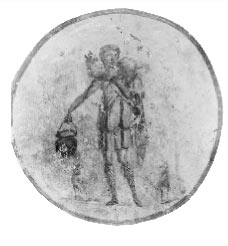 1958.e13_p194-207 4/24/00 9:26 AM Page 200200NOVÝ ZÁKON: HISTORICKÝ ÚVODsprávy o Ježišovom živote. Lebo ako opakujeme -ústne medzi rokmi a rokmidobre vidieť, a to ako v detailoch, tak aj celkovoKresťania, ktorí o nich rozprávali rôznevyobrazenia toho, kto bol Ježiš, čo učil adôvody: zveľaďovať Ježišovu dôležitosť, abyto, čo urobil, štyri evanjeliá nezodpovedajú...presvedčiť ostatných, aby v neho verili, poučiťdokonalá vzájomná harmónia. Líšia sa obojeo jeho vzťahu s Bohomvo vecných informáciách, ktoré uvádzajú, ako naprukázať, ako rozumel Hebrejským písmam,odkiaľ bola Ježišova rodina, čo robil počaspovzbudiť svojich nasledovníkov s nádejou, že jehojeho život, keď zomrel a čo očakávajú jeho učeníci –slová môžu priniesť a tak ďalej. Ako príbehy cir-žili potom a spôsobom, akým podstúpili...ústne, boli zmenené tak, aby vyhovovalistáť, kým bol a čo robil, napr.pózy na dosah ruky. Boli ďalej upravované, keďči učil o vlastnej identite aboli zapísané a ďalej ešte kedyči robil zázraky, aby démonizoval...neskôr boli zredigované. Pripomeňme, že tento pohľad jestratiť, kým bol.nie sú založené len na vedeckej predstavivosti; myNavyše všetci raní kresťanskí autori malimať na to dôkazy, z ktorých niektoré som uviedolpohľad na to, kým Ježiš bol a aký bolv predchádzajúcich kapitolách.významný. Tieto perspektívy ovplyvnili spôsobyPretože tieto dokumenty boli také dôležité,rozprávali o ňom príbehy. Okrem toho každýtancuj ľudí, ktorí uverili v Ježiša ako Synaautor zdedil množstvo svojich príbehov od ucha-Boha, ich obavy, povedané trochu simulovane –klamnejšie písomné zdroje. a každý z týchto zdrojov malv podstate boli menej historické ako náboženské.svoju vlastnú perspektívu. A predtým, než sa niekto obťažovalTí, ktorí prešli tradíciami a típísať o Ježišovi, príbehy kolovali okoloktorí ich zapisovali, nemali záujem poskytovať nestranným brutálne historické faktypozorovatelia; mali záujem vyhlásiťich viera v Ježiša ako Božieho Syna. Toto bolo„dobrá správa“ pre veriaceho. Nie je to však nevyhnutne dobrá správa pre historikov, ktorých to zaujímav zaostávaní za perspektívami autorovevanjelií a ich prameňovrekonštruovať, čo Ježiš skutočne povedal, urobil a zažil. Ako môžu „dokumenty viery“ ako naprEvanjeliá, ktoré vytvárajú veriaci pre veriacichpodporovať vieru, použiť ako historické zdroje?V priebehu minulého storočia historicitvrdo pracovali na vývoji metód na odhaľovanie historicky spoľahlivých informácií oFPOživot Ježiša. V tejto veľmi diskutovanej oblasti výskumuvyjadrili renomovaní a inteligentní učencirozdielne názory na obe metódyaplikované na úlohu a závery, ktoré majú byťčerpané, aj keď existuje všeobecná dohodao metóde. Načrtnem niekoľko metodických princípov, ktoré z nich vyplynulidiskusie na nasledujúcich stránkach. Ako budete chcieťvidíte, za každým z nich je logikaObrázok 13.1 Ježiš, dobrý pastier. To je jeden z uší riadený charakterom zdrojov. Všetky tietonajpravdepodobnejšie obrazy Ježiša, ktoré prežili zo staroveku (asi dve storočia po Ježišovej smrti), z katakomby Sanprincípy možno aplikovať na akúkoľvek tradíciu oCallisto v Ríme.Ježiš, skorý alebo neskorý, kresťan alebo nekresťan, 1958.e13_p194-207 4/24/00 9:26 AM Page 201KAPITOLA 13HISTORICKÝ JEŽIŠ201zachované v evanjeliách Nového zákona alebo inde –Z hľadiska našej vlastnej štúdie to znamená, žekde. Každý, kto nenájde tieto zásadymali by sa obzvlášť oceniť najskoršie zdroje. Nášhouspokojivé musia prísť s ďalšími, ktoré súštyri novozákonné evanjeliá, Ján je najnovší,lepšie; v žiadnom prípade však nemôžeme jednoducho ignorovaťnapísané pravdepodobne po šesťdesiatich alebo sedemdesiatich rokochproblémy našich zdrojov a prijať všetkoudalosti, ktoré rozpráva. Celkovo je to menej ako...hovoria o Ježišových slovách a skutkoch ako historicky presnejšie ako Marek, napísaných okolo tridsiatichly presné. Akonáhle sa uzná, že tietorokov skôr. (Spomeňte si, čo John urobil s dátumomEvanjeliá sú teda historicky problematickéa čas Ježišovej smrti!) Rovnako aj evanjeliá zproblémy sa musia riešiť jasne a systémovoPetra a Tomáša, na ktoré sa pri spoliehaní skôratická móda. Môj náčrt historického Ježiša vmateriály, sa samy evidentne vyrábali vKapitola 16 bude vychádzať z uplatňovaniazačiatku druhého storočia. Podľa tejto zásady,tieto rôzne princípy.naším najlepším zdrojom zo všetkých by bol Paul (ktorý nám, žiaľ, veľa nehovorí) a potom Q (toje spoločný zdroj zdieľaný Matúšom aPOUŽÍVANIE NAŠICH ZDROJOV: NIEKTORÉLukáš za príbehy, ktoré sa nenašli v Markovi) a Mark, ďalejZÁKLADNÝCH PRAVIDIEL PALCAznížený M (Matthewov špeciálny zdroj) a L(Luke's) a tak ďalej.Pred rozpracovaním niektorých konkrétnych kritérií, ktoréučenci vymysleli, dovoľte mi povedať niečo oniekoľko veľmi základných metodických princípov, ktoréTeologické zásluhy / historické nedostatkyväčšina historikov by súhlasila s tým, že by sa malo použiťV priebehu kresťanských dejín pravdepodobnenaše zdroje.nábožensky najvýznamnejším a teologicky najsilnejším popisom Ježišovho života bolo evanjelium oJohn. Ako sme videli, Ján hovorí veci oČím skôr, tým lepšieJežiš nenašiel nikde inde v Písme: iba tu,Vo všeobecnosti historické pramene najbližšie k udalostije napríklad Ježiš identifikovaný ako „Slovo“, ktorémajú väčšiu pravdepodobnosť, že budú presné akobol od počiatku všetkých čias, kto bol stie na ďalšom odstránení. Toto nie je ťažké a rýchleBoh a kto bol Boh, Slovo, ktoré sa stalosamozrejme pravidlo — niekedy môžu neskoršie zdrojetelo a prebývali medzi nami (1:1–14); iba tupopisovať udalosti presnejšie ako predchádzajúce.Ježiš tvrdí, že je rovný Bohu (10:30); ibaAle nie zvyčajne, a najmä nie v staroveku,tu Ježiš hovorí, že každý, kto ho videlkeď neskorší autori nemali výskumnú techniku –videl Otca, že každý, kto ho odmietaniky a systémy na vyhľadávanie údajov, ktoré máme k dispozíciizavrhol Otca, a to každého, ktodnes. Základné pravidlo, najmä vverí v neho bude mať večný život sstaroveký svet, je to, že čím skôr, tým lepšie.Otec (5:22–24; 6:40; 14:9). Tieto sú mocnéLogika princípu, najmä keďteologické výroky. Ale keby v skutočnosti bolizaoberajúce sa starovekými prameňmi, je to ako udalosťpovedal Ježiš, historik by sa mohol opýtať, prečo to robiasa o tom diskutuje a kolujú o tom správysa nikdy nevyskytujú v zdrojoch, ktoré boli napísané skôrsú čoraz väčšie príležitosti na to, aby to tak boloako John? Nič podobné sa v nich nenájdezmenili – kým sa takmer všetci nepomýlili.Mark, Q, M alebo L — nehovoriac o Pavlovi alebo Josephovi. AkoČím menej času uplynulo v prenoseakokoľvek môžu byť tieto výroky o Ježišovi pravdivéprocesu, tým menej času je na zmenu averiaci, je ťažké si myslieť, že predstavujúpreháňanie. Ak teda chcete vedieť očo naozaj povedal svojim učeníkom.Marcioniti, ktorí žili blízko konca druhéhoA teda druhé pravidlo, že historicistoročia, je lepšie konzultovať zdroje z ccanasledujte: správy o Ježišovi, ktoré sú jasne presiaknutésvojho času než pramene vyprodukovali dve storočias vysoko rozvinutou teológiou sú menej pravdepodobnéneskôr.byť historicky presný. Dôvod súvisí s naším 1958.e13_p194-207 4/24/00 9:26 AM Page 202202NOVÝ ZÁKON: HISTORICKÝ ÚVODprvé pravidlo: neskoršie zdroje majú tendenciu byť viacria objasniť, čo sa vlastne stalo počas...teologicky orientované ako tie predchádzajúce, od rjeho život.dlhší čas umožnil trvalejšiu teologickú reflexiu. A tak, knihy akoJána a Tomáša – čo sa môže skutočne zachovaťHromadenie svedectva: Kritériumdôležité historické informácie príležitostne – súNezávislé osvedčenienie sú pre historika také cenné ako zdroje, ktoré ho majúV každom súdnom konaní je lepšie mať veľa rozumu –nepresadzujú taký výrazný teologický program.ktoré môžu poskytnúť konzistentné svedectvo, než abymať iba jeden, najmä ak môžeme ukázať, že svedkovia sa navzájom nerozprávali, aby získali svoj príbehDajte si pozor na zaujatosťrovno. Silný prípad podporia viaceríZáverečné pravidlo úzko súvisí ssvedkov, ktorí sa nezávisle na bode zhodujúpredchádzajúce dva. Niekedy je možné zistiť aproblém. Rovnako aj s históriou. Udalosť spomenutá vjasná zaujatosť v autorovi — napríklad, keď lenviacerých nezávislých dokumentov je pravdepodobnejšieo každom príbehu v jeho účtehistorickej než udalosti, ktorá sa spomína iba v jednej. Totodomov, či už nenápadne alebo zjavne, ten istý bod.zásada nepopiera, že jednotlivé dokumentyTrochu sme to videli napríklad v evanjeliumôže poskytnúť spoľahlivé historické informácie, alePetra , ktorého vendeta proti židovskému národuoverenie dôkazov je často nemožnéfarby takmer v každej epizóde.vedieť, či si individuálny zdroj vymyslelKedykoľvek môžete izolovať autorove predsudky,účet alebo možno poskytnúť jeho skreslenú verziu.môžete ich vziať do úvahy pri zvažovaníPre Ježišov život v skutočnosti máme množstvo...jeho správa. Teda vyjadrenia podporujúce jehoz nezávislých zdrojov. Napríklad Marek,zaujatosť by sa potom mala brať s kilo soli (nieapoštol Pavol a autori Q, M, L anevyhnutne vyradené, ale dôkladne preskúmané).zdroj znakov pravdepodobne písal každý nezávislePríkladom je správa v Petrovom evanjeliujeden od druhého; to znamená, že sa zdá, že Mark malže to bol židovský kráľ Herodes a jeho dvornečítal zdroj znakov, ktorý Pavol nečítalktorý dal Ježiša ukrižovať. Vo všetkých našich ostatných ranýchQ a tak ďalej. Navyše sme videli, žeprameňmi je vraj rímsky miestodržiteľ PilátTomášovo evanjelium, možno aj Petrovo evanjelium,zodpovedný. Petrova preukázaná zaujatosť vočipravdepodobne zdroje Johannine diskurzu a cer-Židia by si preto mali dať pri hodnotení jednu pauzu –napokon Josephus boli vyrobené nezávisleobísť jeho účet.z ostatných zachovaných účtov. Preto ak tamKeď sme to všetko povedali prostredníctvom všeobecného hodnotenia –je tradícia o Ježišovi, ktorá sa zachováva vo viacerýchz našich zdrojov, aké konkrétne kritériá môžemenež jeden z týchto dokumentov, žiadny z nichvzťahujú sa na tradície o Ježišovi zachované vmohol si to vymyslieť, keďže ostatní o tom vedeliich?aj nezávisle. Ak sa nájde tradícia vniekoľko z týchto zdrojov, potom pravdepodobnosť jehovraciame sa na úplný začiatok tradícieŠPECIFICKÉ KRITÉRIÁz ktorých sa nakoniec všetky odvodzujú, späť doA ICH ODÔVODNENIEsamotného historického Ježiša, je výrazne vylepšený.Toto kritérium nefunguje pre zdroje, ktoré súV mnohých ohľadoch je historik ako žalobca –nesamostatný. Napríklad príbeh o Ježišoviprávnik. On alebo ona sa snaží vytvoriť prípad aa takzvaný bohatý mladý vládca sa nachádza v trochočakáva sa, že bude niesť dôkazné bremeno. Ako v aevanjelií (Mt 19:16–22; Marek 10:17–22;súd, určité druhy dôkazov súa Lukáš 18:18–23; pozri rámček 6.1), ale keďžeuznať za prípustné a svedkovia musiaMatthew a Luke prevzali príbeh odbyť dôkladne preskúmaný. Vzhľadom na okolnostiMark—za predpokladu, že Markan má priorituže našimi „svedkami“ sú dokumenty zo staroveku –diskutovali sme v kapitole 6 – nie je nezávislá –V prípade, že hovoríme o Ježišovi, môžeme použiť tri kritériá –ly osvedčené. Teda kritérium nezávislosti 1958.e13_p194-207 24.4.2000 9:26 Page 203KAPITOLA 13HISTORICKÝ JEŽIŠ203atestácia nefunguje pre príbehy nájdené vo všetkýchPo druhé, o Ježišovi sa hovorí, že má bratov v Markovitri synoptické evanjeliá, pretože zdroj pre takéto(6:3), Jána (7:3) a Pavlov prvý listpríbehy je Mark, alebo v ktorýchkoľvek dvoch z nich, pretože tietoKorinťanom (9:5). Navyše Mark, Paul (Galsú buď od Marka alebo Q.1:19) a Josephus všetci identifikujú jedného z jeho bratovZa iných okolností však kritériumako James. Záver: Ježiš pravdepodobne ánofunguje. Niekoľko jednoduchých príkladov môže ukázať ako.bratia a jeden z nich sa pravdepodobne volalNajprv príbehy, v ktorých sa Ján Krstiteľ stretávaJames. Nakoniec Ježiš rozpráva podobenstvá, v ktorých onJežiša na začiatku svojej služby možno nájsťprirovnáva kráľovstvo Božie k semienkam v Markovi, Q,v Markovi, v Q (kde je vysvetlené Jánovo kázanie –a Tomášovo evanjelium. Záver: Ježiš problém –vyd) a v Jánovi. Prečo všetky tri zdroje, napr.šikovne rozprával takéto podobenstvá. Všetky tieto príkladyzávislí jeden na druhom, začnite Ježišovu službuzapojiť nezávislé zdroje.s jeho spojením s Jánom Krstiteľom?Je zrejmé, že toto kritérium má svoje obmedzeniaMožno preto, že to takto naozaj začalo.nezávislého osvedčenia. Len preto, že tradícia -NIEČO NA ZAMYSLENIERámček 13.3 Aramaizmy ako kritérium pravostiOkrem troch kritérií tu načrtnutých vedci v priebehu rokov navrhli množstvo ďalších. Jedným z kritérií, ktorých popularita v priebehu tohto storočia kolísala, je kritérium „aramaizmov“. Toto kritérium uvádza, že ak možno Ježišov výrok preložiť z gréčtiny evanjelií späť do Ježišovho vlastného jazyka, aramejčiny, a ak sa zdá, že tam dáva ešte lepší zmysel ako v gréčtine, potom je pravdepodobne autentický.Tu je príklad. Na záver príbehu o učeníkoch trhajúcich obilie v sobotu (Marek 2:23–28) Ježiš uvádza pamätný výrok: „Sobota bola ustanovená pre ľudí, nie ľudia pre sobotu; preto je Syn človeka pánom soboty.“ Toto tvrdenie je ťažké pochopiť aspoň v jednom ohľade: prečo Ježiš hovorí „preto“?Prečo skutočnosť, že Boh urobil sobotu pre ľudí a nie naopak, robí Ježiša, Syna človeka, pánom soboty?Je oveľa jednoduchšie pochopiť tento výrok v aramejčine, pretože grécke výrazy pre„ľudia“ a „syn človeka“ môžu predstavovať preklady aramejského slova bar nasha.V aramejčine by sa teda hovorilo takto: „Sabat bol urobený pre bar nasha , nie bar nasha pre sobotu; preto je bar nasha Pánom sabatu.“ Teraz je celkom ľahké pochopiť „preto“. Pretože sabat bol vytvorený pre ľudí a nie naopak, ľudia majú prednosť pred sabatom. Kresťan, ktorý túto frázu preložil do gréčtiny, či už Mark alebo starší zdroj, ktorý mal k dispozícii, použil prvé dva prípady bar nasha v zmysle „ľudia“, ale tretí ako titul pre Ježiša, čo vytvára problém v pochopení toho, ako toto príslovie súvisí.Stále však zostávame pred otázkou, či nás kritérium aramaizmov môže vrátiť späť k historickému Ježišovi. Ak je možné výrok úspešne preložiť späť do aramejčiny, znamená to nevyhnutne, že ho povedal sám Ježiš? Pravdepodobne vidíte ťažkosti s príliš veľkým stláčaním kritéria vzhľadom na to, čo sme už videli v našej štúdii; lebo Ježišovi prví nasledovníci hovorili aj aramejsky. Ak vieme, že konvertiti na kresťanstvo niekedy upravili a vymysleli Ježišove výroky, potom nemôžeme jednoducho predpokladať, že sa to stalo iba medzi tými, ktorí hovorili po grécky. Rovnaký proces sa určite odohral aj medzi kresťanmi hovoriacimi po aramejsky.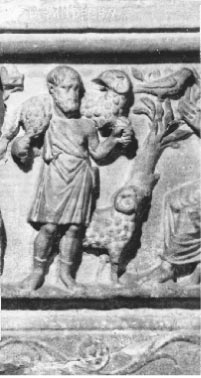 1958.e13_p194-207 4/24/00 9:26 AM Page 204204NOVÝ ZÁKON: HISTORICKÝ ÚVODsa nachádza len v jednom zdroji – napr.museli by sme povedať, že Ježiš naozaj urobilJežišova návšteva Chrámu ako dvanásťročného resphlinené vrabce ožívajú, keď mal päť rokovpodobenstvo o milosrdnom Samaritánovi – to nie je automatické –starý a bije svojich mladých spoluhráčov, keď ich dráždia –maticky diskontované ako historicky nepresné.ed ho, že naozaj vyšiel z jehoTo znamená, že kritérium ukazuje, ktoré tradíciehrob pri jeho zmŕtvychvstaní s hlavou siahajúcouje pravdepodobnejšie, že budú autentické, ale nie je to taknad oblakmi, podopretý anjelmi vysokými akoukázať, ktoré z nich sú nevyhnutne neautentické – amrakodrapov, a že naozaj odhalil tajomstvokritický rozdiel!Gnostické doktríny svojim učeníkom mesiace aZároveň znásobiť osvedčené tradícierokov po jeho vzkriesení. Nikto tomu neverínie sú nevyhnutne autentické; sú malé z týchto udalostí sa skutočne stali (aspoň nies väčšou pravdepodobnosťou bude autentický. Ak je tradíciaosvedčené nezávisle, teda prinajmenšom tomusí byť staršie ako všetky zdroje, ktoré ho zaznamenávajú,ale nemusí to nevyhnutne ísť až späťJežiš. Môže to byť napríklad násobenieosvedčená tradícia pochádza z rokov bezprostredne po Ježišovej smrti s rôznymi formamipríbeh sa potom rozprával v rôznych komunitách. Z tohto dôvodu musí byť naším prvým kritériomdoplnené o ďalšie.Čo je to zvláštne povedať: KritériumodlišnostiNajkontroverznejšie kritérium, ktoré historicipoužitie a často nesprávne použitie na vytvorenie autentickej tradície z Ježišovho života sa bežne nazýva„kritérium odlišnosti“. Aj to sa dá vysvetliťanalogicky k súdnemu procesu. Akýkoľvek svedok na súdezákona prirodzene povie veci tak, ako on alebo onaFPOich vidí. Teda pohľad svedka mátreba vziať do úvahy pri pokuse o vyhodnoteniepodstata prípadu. Navyše, niekedy má svedok záujem o výsledok sporusúdny proces. Otázka, ktorá sa neustále objavuje,zahŕňa svedectvo zainteresovaných strán: súskresľujú, či dokonca vymýšľajú svedectvo prevlastné dôvody? Analógia, samozrejme, úplne nefunguje pre staroveké literárne zdroje(alebo pre tie moderné, keď na to príde).Autori z antického sveta neboli podprísaha povedať historické fakty a nič inéfakty. Pri skúmaní antických prameňov si však historik musí vždy všímať perspektívu svedka.Kritérium vychádza zo skutočnosti, že skoroKresťania upravovali a vymýšľali príbehy oObrázok 13.2 Zobrazenie Ježiša ako Dobrého pastiera od Ježiša. Neexistuje nikto, kto by to spochybňoval: inakjeden z najstarších zachovaných kresťanských sarkofágov. 1958.e13_p194-207 4/24/00 9:26 AM Page 205KAPITOLA 13HISTORICKÝ JEŽIŠ205ten, ktorého poznám ). Ako teda vznikliZdá sa, že väčšina kresťanov to pochopilanapísané? Niekto ich vymyslel a povedalkeď bol človek pokrstený, bol duchovným –ich ďalším ľuďom a nakoniec prišlispojenec nižší ako ten, ktorý krstil –do rúk autora, ktorý písal oing. Tento pohľad je navrhnutý v evanjeliu oich — pokiaľ si ich sám nevymyslel.Matúša, kde nájdeme Jána protestujúceho, že jeAko môžeme vedieť, ktoré príbehy boli vymyslenéten, kto by mal byť pokrstený Ježišom, nie tena ktoré sú historicky presné? Najistejšienaopak. Je ťažké si predstaviť kresťanaspôsob je určiť druhy vecí kresťanovvymýšľanie príbehu o Ježišovom krste odvtedyhovorili o Ježišovi v iných zdrojoch a potomby sa dalo chápať tak, že bol Johnovým podriadeným...zistiť, či príbehy rozprávali o jeho výrokochnate. Je pravdepodobnejšie, že krst je niečoa skutky jednoznačne podporujú tieto kresťanské názory. Akto sa skutočne stalo. Príbeh, ktorý John ini-áno, potom je tu aspoň teoretická možnosť –Na druhej strane odmieta pokrstiť Ježišaže tieto výroky a skutky boli vymyslenénie je viacnásobne overené (nachádza sa iba v Matúšovi)šíriť názory, ktoré boli niektorým kresťanom drahé.a zdá sa, že slúži jasnej kresťanskej agende. ZapnutéNa druhej strane niekedy výrok alebo skutoktieto dôvody, aj keď príbeh o JohnoviZdá sa, že pripisovaný Ježišovi nepodporuje aneochota nemôže byť dokázaná ako kresťanskákresťanská vec. Tradícia tohto druhu byvo forme účtu, môže to byť podozrivé.pravdepodobne nevymyslel kresťan. Prečo?Zvážte ďalší príklad. Podľa všetkéhopotom by sa to zachovalo v tradícii?štyri kanonické evanjeliá a možno aj PavolMožno preto, že sa to naozaj tak stalo.na konci Ježišovho života ho zradil jeden z jeho vlastnýchNepodobné tradície, teda také, ktoré nienasledovníkov. Je to príbeh veriaceho kresťanaje ťažké podporiť jasnú kresťanskú agenduvymyslel by si? Chceli by to kresťania priznaťvysvetliť, pokiaľ nie sú autentické; sú tam -že Ježiša odovzdal jeden z jeho najbližšíchje skôr historický.priatelia a spojenci? Zdá sa to nepravdepodobné; určite JežišAj toto kritérium má svoje obmedzenia. Len preto, že aby mal nad sebou veliteľskú prítomnosťJežišovo slovo alebo skutok sa náhodou prispôsobí čomujeho najbližších. Prečo to teda mámeKresťania o ňom hovorili neznamenátradície zrady, ktorá je nezávisláže to nemôže byť presné. Očividne najskôrosvedčené? Možno je zrada niečo takénasledovníci Ježiša, ktorí si museli vážiťsa naozaj stalo.veci, o ktorých povedal, že robia, by rozprávali príbehyPosledný, pomerne jasný príklad. Najskoršízahŕňal takéto veci. Kritérium teda môže robiť nieKresťania vynaložili veľa úsilia na to, aby presvedčiliviac než vrhnúť tieň pochybností na určité tradície –nekresťanských Židov, ktorých mesiáš musel trpieťcie. Napríklad príbeh mladého Ježiša s...a zomrieť, že Ježišovo ukrižovanie bolo podľakŕmiť svojich spoluhráčov a potom ich vychovávaťbožský plán. Bolo pre nich ťažké presvedčiťmŕtvy vyzerá ako niečo, čo bolo vytiahnuté neskôriní čiastočne preto, že pred kresťanským vyhlásením –Kresťanská predstavivosť a príbeh o jeho odhalenípo narodení Ježiša neboli žiadni Židia, pokiaľ mytajné doktríny gnózy pre hŕstku nasledovania -viete, kto veril, že Mesiáš ide doje príliš úzko spätý s gnostickou teológioubyť ukrižovaný; naopak, mesiáš mal byťbyť bez pochybností. Kritériom odlišnosti jeveľký a mocný vodca, ktorý oslobodil Izraelnajlepšie použiť, nie však negatívnym spôsobom na vytvorenie –od svojich utláčajúcich vládcov. Kresťania, ktorí chcú...počúvajte to, čo Ježiš nepovedal alebo neurobil, ale v pozitívnom zmysle by to ohlasovanie Ježiša za mesiáša nemalospôsob, ako ukázať, čo urobil .vynašiel predstavu, že bol ukrižovaný, pretožeToto kritérium môže byť objasnené niekoľkýmijeho ukrižovanie vyvolalo taký škandál. Skutočne,krátke príklady. Ako sme videli, Ježišova spoločnosťapoštol Pavol to nazýva hlavným „kameňom úrazu“.s Jánom Krstiteľom na začiatku svojej min-Židia (1 Kor 1:23). Kde sa potom podela tradíciaistria je viacnásobne potvrdená. V niektorých tradíciách je Ježišpochádzať z? Muselo sa to skutočne stať.vlastne povedal, že bol pokrstený Jánom. Je totoIné Ježišove výroky a skutky neobchádzajútradíciu, ktorú by si kresťan vymyslel?kritérium odlišnosti. V Markovom evanjeliu za 1958.e13_p194-207 4/24/00 9:26 AM Page 206206NOVÝ ZÁKON: HISTORICKÝ ÚVODpríklad, keď Ježiš predpovedá, že má ísť dobyť hodnoverne situovaný v historickom kontexteJeruzalem a že bude odmietnutý zákonníkmiPalestína v prvom storočí, aby sa jej dalo dôverovať ako relié-a starší, ukrižovaní a potom o tri dni vzkrieseníschopný. Akýkoľvek Ježišov výrok alebo skutok, ktorý nerobíz mŕtvych, hlása presne to, čozmysel v tomto kontexte je automaticky podozrivý –hovorili o ňom raní kresťanskí kazatelia.vyd. Výroky z Filipovho evanjelia , napr.Predpovede vášne nemôžu prejsť kritériomdať gnostické interpretácie kresťanskej sacra –nepodobnosť. Znamená to, že Ježiš nepredpokladal...slávnosti krstu a Eucharistie. Je to veľmi jednoduché -diktovať si vlastnú smrť? Nie nevyhnutne. Znamená to, žeier umiestniť tieto konkrétne interpretácie donemôžeme ukázať , že to urobil pomocou tohto crilater v druhom alebo na začiatku tretieho storočia, keď viemeterion. Tiež v Jánovom evanjeliu Ježiš tvrdí, že ním ježe gnosticizmus prekvital a rozvíjal svojerovný Bohu, tvrdenie, ktoré sa dokonale zhodujeteológie, a nie v Ježišových dňoch.s tým, čo o ňom hovorila Jánova komunita.Niečo podobné možno povedať o mnohýchZnamená to, že Ježiš to v skutočnosti neurobilGnostické výroky Tomášovho evanjelia.nárokovať si? Nie nevyhnutne. To znamená, že nárok môže —Niektoré z tradícií Nového zákonanespĺňať toto kritérium.Evanjeliám sa nedarí dobre podľa kontextových kritérií –Historici musia zhodnotiť celú tradíciu. Napríklad v Ježišovom rozhovoreo Ježišovi, aby sme zistili, či sús Nikodémom v Jánovi 3 sa hrása zhodujú s presvedčením a praxouslová, ktoré vytvárajú určitý zmätokraní kresťania, ktorí ich hlásaliNikodémova myseľ. Ježiš hovorí: „Musíte sa narodiťpredtým, ako budú môcť vyniesť rozsudok ozhora,“ ale Nikodém ho zle chápeich historickej spoľahlivosti. Jeden z problémovznamená „Musíš sa znovu narodiť“. Misun —súčasťou kritéria odlišnosti, ako ste vyporozumenie vyplýva zo skutočnosti, že grécmožno uhádli, je, že nevieme akoslovo pre „zhora“ tiež znamená „znova“.veľa o tom, čomu verili raní kresťaniaNikodém musí požiadať o objasnenie, ktoréa cvičili, ako by sme chceli; navyše čovedie Ježiša, aby vstúpil do rozšírenej reči.vieme, naznačuje, že verili aZ historického hľadiska je problém v tomcvičil celý rad vecí. Pre týchto reathe zmätok dáva zmysel v gréčtine, jazykusynov, je ľahšie urobiť úsudok oštvrtého evanjelia, ale nemožno ho zopakovaťosobitná tradícia, keď prejde obojev aramejčine, jazyku, ktorým hovoril sám Ježiškritériá, o ktorých sme diskutovali. Rozsudok môže byť(v ktorom slovo pre „zhora“ tiež neplatíešte jednoduchšie, keď prejde tradícia aznamená „znova“). Ak teda tento rozhovor trvalaj tretie kritérium.miesto (nespĺňa ani jedno z našich ďalších kritériíbuď), nemohlo k nemu dôjsť presne vspôsobom opísaným v Jánovom rozprávaní.Ak sa topánka hodí: KritériumTrochu iný kontextový problémKontextová dôveryhodnosťdôveryhodnosť sa objavuje v Jánovi 9:22, kde „Židia“Aby bola výpoveď svedka na súdesa vraj zhodli, že každý, kto vyznávalposúdené ako dôveryhodné, musí zodpovedať tomu, čo jeviera v Ježiša ako mesiáša mala byť „vyhnaná“.inak známe o skutočnostiach prípadu. Thesynagóga." Máme dobrý dôvod na zamyslenieto isté platí pre historické dokumenty. Ak nedávnože niečo také sa stalo neskôr v„objavený“ denník údajne pochádza z rúkprvé storočie, ale nie počas Ježišových dní; pri„Joshua Harrison, prieskumník západných územív tom čase židovskí vodcovia ešte neprešliSpojených štátov “ a bol datovaný rokom 1728 nášho letopočtu, tyzákony týkajúce sa Ježiša alebo jeho nasledovníkov. to jevedel by, že máš problém.je teda pravdepodobné, že príbeh, ako je vyrozprávaný vPre staré dokumenty musia byť spoľahlivé tradícieŠtvrté evanjelium nemôže byť historicky presné.v súlade s historickým a spoločenským kontextomNa rozdiel od ostatných dvoch kritérií, kritériumktorých sa týkajú. V prípade evanjelií,kontextová dôveryhodnosť slúži striktne negatívneJežišove výroky, skutky a skúsenosti musia byť schopnéfunkciu. Ostatní sú zvyknutí argumentovať za tradíciu 1958.e13_p194-207 4/24/00 9:26 AM Page 207KAPITOLA 13HISTORICKÝ JEŽIŠ207s odôvodnením, že je osvedčený dvoma respkomunity, a to dáva zmysel vo svetle prvého –viac nezávislých zdrojov a že ide o príbeh, ktorýstoročia palestínsky kontext.Kresťania by nevymysleli. Toto tretie kri-Nakoniec by som mal zdôrazniť, že s ohľadom naterion sa používa na argumentáciu proti tradícii, naJežiš, alebo vlastne akákoľvek historická osoba, histori –zdôvodňuje, že nezodpovedá tomu, čo viemenemôže urobiť viac, než stanoviť pravdepodobnosti. Ino historickom a sociálnom kontexte Ježišovho života.v žiadnom prípade nemôžeme rekonštruovať minulosť s absolútnymistotu. Jediné, čo môžeme urobiť, je vziať dôkazyže to prežije a rozhodne sa najlepšienašich schopností, čo sa pravdepodobne stalo. tedaZÁVER:vedci budú vždy nesúhlasiť s konečnými výsledkamiREKONŠTRUKCIAich práce. Ale nedá sa nič robiťtoto: minulosť sa nikdy nedá empiricky dokázať, toJEŽIŠOV ŽIVOTmožno len rekonštruovať.Zhrnúť. Vieme, že kresťania boli modifikovaní –Práve táto situácia vytvára konečnú metódu –vymýšľanie a vymýšľanie príbehov o Ježišovi a o tom našomlogický problém, ktorý chcem riešiť, problém –písomné pramene zachovávajú obe historicky spoľahlivélem toho, ako historik, ktorý môže založiť leninformačne a teologicky motivovanéto, čo sa pravdepodobne stalo v minulosti, môže (respúčtov. Vo svetle tejto situácie, tradícienemôže!) zaoberať sa zázrakmi, o ktorých sa tvrdína ktoré sa môžeme najviac spoľahnúť ako na historicky presnésa vyskytli. Keďže ide o špeciálny problém presú tie, ktoré sú nezávisle osvedčené v ahistorik, ktorý sa zaujíma o to, čo Ježiš v skutočnosti...počet zdrojov, ktoré podľa všetkého nemajúKeď som povedal a urobil, venoval som nasledujúcu kapitolu -boli vytvorené, aby naplnili potrebu raného kresťanak problematike.NÁVRHY NA ĎALŠIE ČÍTANIEAllison, Dale C. Jesus of Nazaret: Millenarian Prophet.zdroje pre Ježišov život a metódy, ktoré použilMinneapolis: Pevnosť, 1998. Podrobná diskusia ovedcov určiť, v ktorých tradíciách o Ježišovikritériá použité na rekonštrukciu Ježišovho života, ktoréNový zákon je historicky presný.je presvedčivým dôkazom, že Ježiša treba pochopiťako apokalyptický prorok; pre pokročilých študentov.Perrin, Norman. Znovuobjavenie Ježišovho učenia.Londýn: SCM Press; New York: Harper & Row, 1967.Ehrman, Bart D. Jesus: Apokalyptický prorok novéhoKlasické vyjadrenie kritérií používaných kritickýmiMilénium. New York: Oxford University Press, 1999.učencov, aby zistili skutočné Ježišovo učenie.Rozsiahlejšie spracovanie mnohých riešených problémovs v tejto kapitole.Tatum, W. Barnes. In Quest of Jesus: A Guidebook. Atlanta: John Knox, 1982. Vynikajúci úvodMeier, John. A Marginal Jew: Rethinking the Historical Jesus, zahŕňa diskusie o problémoch spojených s estab-Vol 1. New York: Doubleday, 1991. Obsahuje jasné –uvádzanie historicky spoľahlivých tradícií v evanjeliáchnajlepšia a najaktuálnejšia diskusia o extracanoni-a kritériá, ktoré sa na to môžu použiť. 1958.e14_p208-212 24.4.2000 9:32 Page 208KAPITOLA 14Exkurz: Historik a problém zázrakuZázraky sa objavujú prakticky na každej stránkehistoricky evidentné, čo ukazuje , že sa niekedy stali –Novozákonné evanjeliá. Ježiš sa narodil zázračne -pened. Hneď na začiatku mi to ujasnim : nehovorím ...ly: jeho matka nikdy nemala pohlavný styk.ing, že Ježiš — alebo Apollonius z Tyany alebo HaninaAko dospelý robí jeden zázrak za druhým:ben Dosa alebo ktokoľvek iný – nevykonal mira –vyháňanie démonov, chodenie po vode, upokojeniecles. Hovorím, že aj keby mali, historikbúrka, kŕmenie zástupov, liečenienemôže to preukázať. Nazvem to "historické"chorý, kriesi mŕtvych. Na konci prichádzaproblém zázraku. Dovoľte mi vysvetliť problém nanajväčší zázrak zo všetkých: Ježiš zomiera a je pochovaný, alenejakú dĺžku.o tri dni neskôr vstane z mŕtvych, nikdyznovu zomrieť. Tento návrat do života nie je ako tierozprávané inde v evanjeliách; pravdepodobne,ZÁZRAKY V MODEREJairova dcéra a Lazar opäť zomreli, keďSVETOVE A V ANTICKUprišiel ich čas. Ježišov čas nikdy nemal prísť; onvlastne porazil smrť.Ľudia dnes zvyčajne považujú zázraky za super-Ako môžeme vedieť, či niektoré z nich alebo nieprirodzené porušovanie prirodzeného zákona, zásah Boha –Skutočne sa stali evanjeliové zázraky? Veľa modov -do prirodzeného priebehu udalostí. Tento pop-ern ľudia, samozrejme, veria, že podľa svojichlarná myšlienka nezapadá zvlášť dobre do modernéhoprírodné zázraky sú, prísne povedané, nemožné –vedecké chápanie prírody v rozsahuto znamená, že sa nikdy nestanú — a že ľudiaže vedci sú dnes menej presvedčení o tomktorí veria, že sa stávajú, sú buď oklamaní, alebocelú kategóriu „prirodzeného zákona“, ako boli,naivný. Pre takýchto ľudí neexistuje žiadny dôvod, samozrejme,povedzme v devätnástom storočí. Z tohto dôvodu tonition, diskutovať o Ježišových zázrakoch, keďže zázrakyje asi lepšie myslieť na zázraky, nie akoaby sa to nestalo, potom Ježiš nič neurobil. Tento pohľad,nadprirodzené porušovanie prírodných zákonov, ale akoktorá je zakorenená v myšlienkach prvýkrát popularizovaných vudalosti, ktoré sú v rozpore s normálnym fungovanímEurópske osvietenstvo, sa niekedy nazývaprírodu takým spôsobom, že je prakticky mimo„filozofický“ problém zázrakov.presvedčenie a vyžadovať potvrdenie, žesa nechcem zaoberaťpôsobili nadprirodzené sily.tu. Kvôli argumentu som ochotnýAko o chvíľu uvidíme toto porozumeniedaj, že zázraky – teda udalosti, ktoré môžeme –je sama osebe hlavným kameňom úrazu histórienevysvetľuje v rámci našich konceptov, ako „príroda“demonštrácia zázrakov, keďže historik mánormálne funguje – môže a stáva sa. Stále tamžiadny prístup k nadprirodzeným silám, ale iba kzostáva však obrovský, dokonca by som povedal, že neprekonateľný...verejný záznam, teda k udalostiam, ktoré môžu byťproblém pri diskusii o Ježišových zázrakoch.pozorované a interpretované akoukoľvek rozumnou osobou,sú možné zázraky , neexistuje žiadny spôsobakéhokoľvek náboženského presvedčenia. Ak prijmete udalosť -historik, ktorý sa striktne drží kánonovzázrak si vyžaduje vieru v superprírodu208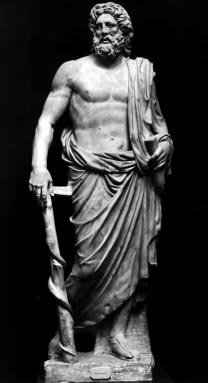 1958.e14_p208-212 4/24/00 9:32 AM Page 209KAPITOLA 14HISTORIK A PROBLÉM ZÁZRAKU209al ríše a historici zo samotnej podstaty ichremeslo môže hovoriť iba o prírodných udalostiachsveta (ktoré sú prístupné pozorovateľom každéhodruh), ako môžu niekedy potvrdiť, že udalosť prebehlastrane prirodzeného poriadku – tj zázrak – nastal?Predtým, ako sa budem venovať tejto otázke, musím poukázaťže v starovekom svete zázraky nebolikvázi vedeckým chápaním, že mypoužívať dnes. Tieto podmienky nám boli k dispozíciiaž od nástupu prírodných vied v období osvietenstva. Iste, už v staroveku ľudia chápali, že príroda funguje určitým spôsobom. Každý poznal napríklad to železohlavy sekery by sa potopili vo vode a ľudia byaj keby sa pokúsili prejsť po vode uprostredFPOjazero. Ale v starovekom svete takmer niktomyslel si, že je to kvôli nejakej nedotknuteľnosti„zákonov“ prírody, alebo dokonca kvôli vysoko konzistentnému fungovaniu prírody, ktorej šance na bytieporušené boli nekonečne vzdialené. Otázkou nebolo, či sa veci diali relatívne pevným spôsobom; otázka bola, kto to malmoc robiť veci, ktoré sa stali.Pre ľudí v grécko-rímskych časoch bol vesmír tvorený hmotným svetom, božskýmbytosti, ľudia a zvieratá, s každým avšetko má svoje miesto a sféru autority. Strom nemohol postaviť dom, ale človekamohol. Dážď nemohol spôsobiť človek, ale bohmohol. Normálna ľudská bytosť to nedokáže vyliečiťchorý slovom alebo dotykom alebo vyhnať zlodémon, alebo priviesť mŕtvych späť k životu, ale božskýčlovek mohol. Taký človek, ako Ježiš respApollonius, stál vo zvláštnom vzťahu k bohom.Obrázok 14.1 Mramorová socha Asklépia, syna boha Apolóna Aby niekto takto liečil chorých alebo vychovávala známy v celom grécko-rímskom svete ako veľký bohmŕtvy nebol zázrak v tom zmysle, že by to porušilo...liečenia.ed prirodzený poriadok; skôr to bolo „veľkolepé“.pocit, že také veci sa veľmi nestávaličasto, keďže len málo ľudí malo potrebnú moc.Tieto udalosti nezahŕňali vniknutieA keď sa to stalo, bol to zázrakz prostredia mimo prírodného sveta do podniku –hľa.súvislé spojenie príčiny a následku, ktoré riadiloTo znamená, že pre väčšinu starých ľudí otázkaspôsob, akým veci fungujú. Pre starovekých ľudí nebolonebolo teda možné zázraky.uzavretý systém príčiny a následku, prirodzený svetPo celý čas sa diali veľkolepé udalosti. To bolooddelené od nadprirodzenej ríše. Teda kedyveľkolepé, keď vyšlo slnko alebo svetlo -veľkolepé udalosti (ktoré by dnes ľudia mohli nazvaťzasiahla ning alebo úroda vydala svoje ovocie. tozázraky), čo sú pre väčšinu jediné otázkybolo tiež veľkolepé, keď sa uzdravil božský mužstaroveké osoby boli (a) ktorí boli schopní vykonávaťslepý alebo uzdravil chromých alebo kriesil mŕtvych.tieto skutky a (b) čo bolo ich zdrojom 1958.e14_p208-212 24.4.2000 9:32 Page 210210NOVÝ ZÁKON: HISTORICKÝ ÚVODmoc? Bol človek ako Ježiš napr.drez, ale poskytuje mimoriadne vysokú úroveňzmocnený bohom alebo čiernou mágiou?toho, čo by sme mohli nazvať predpokladanou pravdepodobnosťou. InSúhlasiť so starodávnou osobou, že Ježišv bežnej reči by „zázrak“ zahŕňal auzdravoval chorých, chodil po vode, vyháňal aporušenie tohto známeho fungovania prírody; todémon, alebo vzkriesiť mŕtvych je najprv súhlasiť s týmby bol zázrak, keby napríklad kazateľchodili božské osoby (alebo kúzelníci).modlil sa nad železnou tyčou a tak to urobilZem, ktorá mohla robiť také veci a po druhé,plavák.že Ježiš bol jedným z nich. Inými slovami, od aHistorické disciplíny nie sú ako nat-z pohľadu historika, každého, kto si to myslíuralské vedy, čiastočne preto, že sa ich to týkaJežiš robil tieto zázraky, musí byť ochotný v tajnosti –so zisťovaním toho, čo sa stalo v minulosti,ciple pripustiť, že iní ľudia ich robili akona rozdiel od predpovedania toho, čo sa stane vvrátane pohanského svätého muža Apollonia za čiastočne preto, že nemôžu fungovaťTyana, cisár Vespasianus a Židprostredníctvom opakovaného experimentovania. Historickýdivotvorkyňa Hanina ben Dosa. Dôkazvýskyt je jednorazový návrh; raz máto je priznané v ktoromkoľvek z týchto prípadovstalo, je koniec a hotovo. Od histórie -priznal aj v ostatných.ans nemôže opakovať minulosť, aby sa ustanovilAle aké dôkazy môžu existovať? Tu ječo sa pravdepodobne stalo, vždy budekde sa dostávame do nášho problému.menej istoty vo svojich záveroch. Je to veľaťažšie presvedčiť ľudí, že John F. Kennedybol obeťou osamelého vraha, než presvedčiťže mydlo zo Slonoviny bude plávať.HISTORIKAA čím ďalej v histórii idete, týmA HISTORICKÁ METÓDAťažšie je namontovať presvedčivý prípad. Preudalosti v starovekom svete, dokonca aj udalosti na Zemi –Pre historikov, ktorí majú záujem založiťotriasajúca dôležitosť, často je málo evi-čo sa pravdepodobne stalo v minulosti, ale kto súdence ísť ďalej. Všetko, čo historik môže urobiť, je zistiť...nevyžaduje sa ani objatie, ani popretie parti-popísať, čo sa pravdepodobne stalo na základeulárne náboženské presvedčenie, čo by sa považovalo za zlé –akýkoľvek podporný dôkaz prežije.tvrdiť, že sa niekedy stal zázrak? JedenTo je dôvod, prečo sú údajné zázraky také problematické –spôsob, ako pristupovať k otázke, je uvažovať o alematické. Na jednej úrovni samozrejme všetkoo spôsoboch, akými sa historici angažujúsa stane, je do istej miery nepravdepodobné. Predpokladajmevo svojom remesle, na rozdiel, povedzme, k spôsobom prirodzenýmvčera večer ste mali menšiu dopravnú nehodu. Thevedci sa zapájajú do svojich. Prírodné vedyšance, že sa to stane, asi neboli veľképoužiť opakované experimenty na stanovenie predpovede –skvelé. Ale nie je to také nepravdepodobné, aby to vzdorovalo imagi-pravdepodobnosti založené na minulých udalostiach. Komunároda. A ak niektorí ľudia o pätnásť rokovilustrovať na najjednoduchšej úrovni, predpokladajme, že som chcelchcel som ukázať, že si mal tú nehodudemonštrovať, že železná tyč sa potopí vo vaniminulú noc mohli osloviť určité druhyvlažnej vody, ale kus mydla zo Slonoviny ánodôkazy – novinové články, policajné správy, oči –plavák. Mohol by som vykonať relatívne jednoduchý zážitok -výpovede svedkov – a demonštrujú ich históriu –získaním niekoľkých stoviek vaní vlažnéhonárok na spokojnosť väčšiny ľudí. Mohlivoda, niekoľko stoviek tyčí železa a niekoľkourobte to, pretože na tom nie je nič nepravdepodobnésto kusov mydla Ivory. Hádzaním tyčí zsamotné podujatie. Ľudia majú všetky nehodyželezo a mydlo do vaní s vodou, mohol somčas a jediným problémom by bolo, či vypreukázať nad rozumnú pochybnosť, že jedenmal jeden v inkriminovanú noc.sa potopí a druhý bude plávať, keďže to istéČo s udalosťami, ktoré sa nedejú všetkyvýsledok sa dostaví v každom prípade. Toto niečas? Ako udalosti, ktoré vzdorujú všetkej pravdepodobnosti, zázrakynevyhnutne dokázať, že v budúcnosti každý takt zvytvoriť pre historikov nevyhnutnú dilemu.železo hodené do vane s vlažnou vodou budeKeďže historici môžu zistiť len to, čo pravdepodobne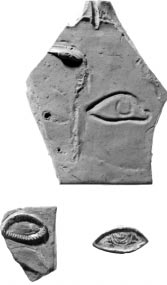 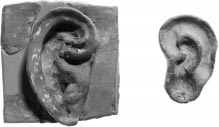 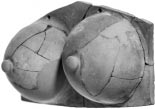 1958.e14_p208-212 24.4.2000 9:32 Page 211KAPITOLA 14HISTORIK A PROBLÉM ZÁZRAKU211FPOFPOFPOObrázok 14.2 Pacienti, ktorí verili, že ich uzdravil boh Asclepius, mu bežne venovali terakotové repliky svojich obnovených častí tela a zavesili ich na steny svojho chrámu. Tento obrázok ukazuje niektoré z darov nájdených v chrámových okrskoch Asclepius v meste Korinth, zrejme od ľudí, ktorí boli predtým hluchí, slepí a možno trpeli rakovinou prsníka.sa stalo v minulosti a šance na mira-o prípade: kto boli očití svedkovia, čocle deje, podľa definície, sú nekonečne malétvrdili, že videli, o čom sa dá vedieťvzdialení, nikdy nemôžu preukázať, že mira-príslušnú vodnú plochu a tak ďalej. Čocle sa pravdepodobne stalo.historik však nemôže tvrdiť aspoňToto nie je problém len pre jeden jeho druh –keď o tejto veci diskutujeme ako historik, je to taktorian, pre ateistov alebo agnostikov alebo budhistov respReverend Jones to skutočne urobil. Toto je viac akorímski katolíci alebo baptisti alebo židia alebo moslimovia;môžeme poznať pomocou kánonov historickýchje to problém všetkých historikov každého druhu.vedomosti. Problém historickej pravdepodobnostiAj keď existujú inak dobré zdroje pre aväzby bráni nášmu záveru. Lebo skutočnosť je takázázračná udalosť, samotná povaha historickejvšetci poznáme niekoľko tisíc ľudí, nikoho z nichdisciplína bráni historikovi argumentovaťkto môže chodiť cez kaluže vody, ale všetcijeho pravdepodobnosť. Dovoľte mi ilustrovať problém sktorí sa niekedy pomýlilihypotetický príklad. Predpokladajme, že tri ďalšie-o tom, čo si mysleli, že videli alebo bolivierohodní očití svedkovia tvrdili, že videlinesprávne citoval, zveličil, alebo na rovinuReverend Jones z Plymouthskej baptistickej cirkviklamal. Iste, takéto aktivity nemusia byť pravdepodobné –prechádzka cez jeho farníkov rybník v roku 1926. Theble, najmä pre čestných členovhistorik vie určite diskutovať o tom, čo sa dá vedieťPlymouthská baptistická cirkev. Ale boli by 1958.e14_p208-212 24.4.2000 9:32 Page 212212NOVÝ ZÁKON: HISTORICKÝ ÚVODpravdepodobnejšie ako zázrak, ktorý vzdoruje ani...historika, ale vo funkcii historikazlé fungovanie prírody. Teda ak my ako historiciveriaci. V náčrte historického Ježiša, žemôžeme povedať len to, čo sa pravdepodobne stalo, nemôžemenasleduje v 16. kapitole, stanovisko nezastávamhovoria – ako historici – že dobrý reverend prob –veriaceho, ani nehovorím, že by sa malo respšikovne urobil zázrak.by nemal zaujať takýto postoj. beriemMal by som zdôrazniť, že historici nemajúpostavenie historika, ktorý na základe lim—popierať možnosť zázrakov alebo to poprieťpočet problematických zdrojov musí odradiť –v minulosti sa skutočne diali zázraky. Veľamôj podľa svojich najlepších schopností, čo je jeho...napríklad historici angažovaní kresťania,torický Ježiš skutočne povedal, urobil a zažil. Akopozorní Židia a praktizujúci moslimovia veriavýsledkom bude rekonštrukcia Ježišových aktivítže sa skutočne stali. Keď si myslianemôže potvrdiť alebo poprieť zázraky, ktoré onalebo to povedia, nerobia to však v schopnosti –sa uvádza, že urobil.NÁVRHY NA ĎALŠIE ČÍTANIEFuller, Reginald. Výklad zázrakov. Londýn: SCM, Meier, John. Okrajový Žid: Prehodnotenie histórie1963. O niečo staršia štúdia, ktorá skúmaJesus, Vol 2. New York: Doubleday, 1994. Zahŕňa avýznam príbehov o Ježišových zázrakoch za čassystematická a starostlivá diskusia o probléme, ktorýKresťania a funkcia týchto príbehov v každom zzázraky predstavujú pre historika a podrobné hodnotenie -novozákonné evanjeliá.o tradíciách Ježišových zázrakov, ktoré sa nachádzajú vNový zákon.Kee, Howard Clark. Zázrak v ranokresťanskom svete: A Štúdium sociálno-historickej metódy. New Haven, Connecticut:Yale University Press, 1983. Sociologická štúdia, ktoráSanders, EP The Historical Figure of Jesus. Londýn: snaží sa vysvetliť funkciu zázračných príbehovPenguin, 1993. Kapitola 10 tohto veľmi pekného úvodu—rôznych autorov Nového zákona a situovať ranéŠtúdia sa zaoberá problémami, ktoré predstavuje mod-správy o Ježišových zázrakoch v širšom kontexteern historik starodávnymi správami o zázračnomchápania zázrakov a divotvorcov va hodnotí novozákonné príbehy Ježišagrécko-rímsky svet; pre pokročilejších študentov.zázraky. 1958.e15_p213-228 4/24/00 9:35 AM Page 213KAPITOLA 15Ježiš v kontexteV kapitole 13 sme videli, prečo je to také ťažkéMyslím, že je to relevantnejšie pre pochopeniecharakter našich starovekých zdrojov, rekonštruovaťhistorického Ježiša než za pochopenie tradícií –život historického Ježiša. Ak nekritickyinformácie, ktoré o ňom kolovali v iných častiachprijali akékoľvek naše starodávne správy o Ježišovio niekoľko desaťročí neskôr. Byť si istý,povedzme o ňom, výsledný obrazaj na štúdium evanjelií treba rozumieťby bolo beznádejne a nekonečne protirečivé.určité aspekty judaizmu, ale presnú povahuNemali by sme rozhadzovať rukami v zúfalstve, ako...život v Palestíne prvého storočia je dôležitýako keby sme o tom nemohli vedieť vôbec nična štúdium niekoho, kto náhodou žilveci, ktoré Ježiš povedal a urobil. Naopak, keď mytam. Ježiš bol židovský muž žijúci v prvompristupujte k našim zdrojom kriticky, pomocou druhovstoročia nášho letopočtu na rímskom území –kritériá, o ktorých sme diskutovali, skutočne môžu poskytnúťry z Galiley. Ak chceme vedieť o jeho živote, mynám spoľahlivými historickými informáciami.musí sa dozvedieť o jeho svete.V krátkom výklade nebudeme môcť diskutovať o každom aspekte Ježišovho života. Môžeme však,použiť kritériá, ktoré som zmapoval, aby som zistil, akým človekom bol Ježiš, ako ho zjavilPOLITICKÉ KRÍZYveci, ktoré učil a robil. KeďžeV PALESTÍNE AŽivot Ježiša je veľmi diskutovanou oblasťou výskumuICH DÔSLEDKYmedzi učencami Nového zákona nemôžem jednoduchoopísať „konsenzus“ medzi súčasnými históriami –Staroveká história Palestíny je dlhá a dlhá –rianov. Napriek tomu, čo niektorí vedci tvrdia (najmäplex. Tu budeme brať do úvahy iba minútukeď chcú, aby s nimi všetci ostatní súhlasili),jeho aspekt, ktorý mal priamy vplyv na kon-neexistuje konsenzus. Namiesto toho predložím prípad pretext Ježišovho dospelého života v 20. rokoch Spoločnéhopoloha, ktorá mi príde najpútavejšia.éra. V skratke politická história krajinyNajlepšie miesto, kde môžeme začať, je s jednýmnebol šťastný asi 800 rokov; počasnegatívne kritérium diskutované v kapitole 13: con—tentoraz zažilo pravidelné vojny a virtuálne...dôveryhodnosť textu. Ak niečo, čo Ježiš údajne trvalú cudziu nadvládu. Severnály povedal alebo urobil nemožno vierohodne umiestniť do jehočasť zeme, izraelské kráľovstvo, skončila –vlastný sociálny a historický kontext, potom nemôžeuvrhnutý Asýrčanmi v roku 721 pred Kristom; potom, opovažovať za autentické. Toto kritérium je podobnéo storočie a pol neskôr, v rokoch 587–86 pred Kristom,k zásade, ktorú som v celom texte zdôrazňovaljužné kráľovstvo Judsko dobylinaša štúdia, dôležitosť kontextu pre pod-Babylončania. Jeruzalem bol zrovnaný so zemou, Chrámstálych udalostí minulosti. Až do tohto bodu mámzničené a vodcovia ľudu zajatílen sa dotkol sociálnych a politických problémovdo exilu. O nejakých päťdesiat rokov neskôr Babylončaniatext Palestíny z prvého storočia, hlavne pretoríšu prepadli Peržania, ktorí priniesli213 1958.e15_p213-228 4/24/00 9:35 AM Page 214214NOVÝ ZÁKON: HISTORICKÝ ÚVODkoniec núteného vyhnanstva a dovolil judjeho poddaní prijať aspekty gréckej civilizácie.vodcov, aby sa vrátili domov. Chrám bol prestavaný,Niektorí Židia žijúci v Palestíne privítalia kňaz, ktorý mal na starosti chrám, Najvyššítieto inovácie. Niektorí muži naozaj bolikňaz, dostal jurisdikciu ako miestny vládcanatoľko nadšený, že podstúpil operáciu na odstránenieľudí. Tento muž pochádzal zo starobylého roduznaky ich obriezky, čo im umožňujevystopoval svoju líniu pred stovkami rokov ku kňazovicvičenie v jeruzalemskom gymnáziu bezmenom Zadok. V konečnom dôsledku, samozrejme, Peržanbyť uznaný ako židovský. Iní všakkráľ bol konečnou autoritou nad krajinou a jejnašiel tento proces helenizácie alebo vnucovaniaľudí.gréckej kultúry, absolútne urážajúce ich náboženstvo –Tento stav trval takmer dvochgion. V reakcii na ich protesty Antiochusstoročia, až do dobytia Alexandra Iutiahol skrutky ešte viac, takže to bolo zlé-Veľký, vládca Macedónska (pozri rámček 2.2).gal pre Židov, aby obrezali svojich malých chlapcov a doAlexander zvrhol Perzskú ríšu,zachovať si svoju židovskú identitu, konvertovaťobsadzovanie väčšiny krajín okolo východuŽidovský chrám na pohanskú svätyňu a vyžaduje...Stredomoria až po súčasnú Indiu. OnŽidov, aby obetovali pohanským bohom.priniesol grécku kultúru so sebou do rôznychVypukla vzbura, ktorú začala rodina oregióny si podmanil, vybudoval grécke mestá aŽidovskí kňazi známi v histórii aj akoškoly a gymnáziá (centrá gréckej kultúry),Maccabeans, na základe názvu jedného zpodpora prijatia gréckej kultúry ajeho mocní vodcovia, Judáš Makabejský („thenáboženstvo a presadzovanie používania gréckeho lan-Hammerer”), a tiež ako Hasmoneans, so sídlommeradlo. Alexander zomrel ako mladý muž v roku 323 pred Kristomna meno vzdialeného predka. TheGeneráli jeho armády si rozdelili jeho ríšu aMakabejská vzbura začala ako malý partizán –Palestína sa dostala pod vládu Ptolemaia, gen...miš v roku 167 pred Kristom; čoskoro bola veľká časť krajinyeral zodpovedný za Egypt. Počas celej tejto doby sav ozbrojenom povstaní proti svojim sýrskym vládcom. InŽidovský veľkňaz zostal miestnym vládcommenej ako 25 rokov mali Makabejci úspech –krajina Judea. To sa nezmenilo, keď vládcaplne vytlačil sýrsku armádu z krajiny aSýria si vydobyla kontrolu nad Palestínouprevzal plnú a úplnú kontrolu nad jeho riadením,Ptolemaiovci v roku 198 pred Kristomvytvorenie prvého suverénneho židovského štátu v rJe ťažké vedieť, aké rozšírené alebo intenzívneštyri storočia. Znovu zasvätili chrám (jedenantagonizmus voči cudzej vláde bol cez...z ich prvých činov, v roku 164 pnlväčšinu tohto obdobia, vzhľadom na naše riedke zdroje.ešte v slávnosti Chanuka) a vymenovaliNiet pochýb o tom, že mnohí Židia nesúhlasili s myšlienkou, že ichveľkňaz ako najvyšší vládca krajiny. Kvládcovia sa zodpovedali cudzej moci. Onizdesenie mnohých Židov v Palestíne všakboli napokon vyvoleným ľudom jediného pravéhoveľkňaz nepochádzal zo starodávnej línie ZadokovBoh Izraela, ktorý súhlasil s ochranou aale z rodiny Hasmoneovcov.brániť ich výmenou za ich oddanosť.Hasmoneovci vládli krajine ako anJudea bola krajina, ktorú im zasľúbil,autonómny štát asi osemdesiat rokov, do 63a pre mnohých Židov to muselo byť znepokojujúce,BCE, keď rímsky generál Pompeius kon-politicky aj nábožensky, vedieť, že ulti-spýtal sa to. Rimania to veľkňazovi dovolilimal na starosti niekto iný.zostať vo funkcii a využívať ho ako administratívuV každom prípade niet pochýb o tom, že situácia...styk s miestnym židovským vedením, ale tamZa Sýrčanov sa situácia značne zhoršilanebolo pochýb o tom, kto ovláda krajinu.panovníkov. Odvtedy asi pol storočiaNakoniec v roku 40 pred Kristom Rím vymenoval kráľaAlexandrovou smrťou sa grécka kultúra stalavládne Židom v Palestíne, Herodes Veľký,stále výraznejšie v celom rozsahupreslávený ako bezohľadný výkon mocistredomorský región. Jeden sýrsky vládca sčasti –a za jeho veľkolepé stavebné projekty, ktoréulár, Antiochus Epiphanes, sa rozhodol priniesťslúžil nielen na skrášlenie miest, ale aj naväčšiu kultúrnu jednotu k jeho ríši tým, že vyžadujepozdvihnúť postavenie Judey a zamestnať masívne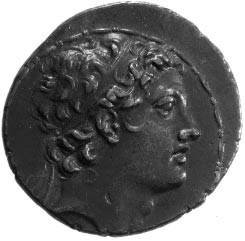 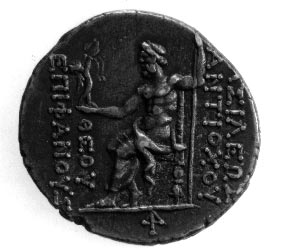 1958.e15_p213-228 4/24/00 9:35 AM Page 215KAPITOLA 15JEŽIŠ V KONTEXTE215FPOFPOObrázok 15.1 Strieborná minca z Antiochie s portrétom Antiocha Epifana a nápisom: „Kráľ Antiochus, zjavený boh.“počet pracovníkov. Mnohí Židia však casti-obdobie, ktoré židovské sekty Ježišových čias (naprbrány Herodesa ako oportunistického spolupracovníka sboli sformovaní farizeji, saduceji a eséni),Rimania, prinajlepšom zradný polovičný Žid. lat —a bola to rímska okupácia, ktorá viedla kter charge bol čiastočne založený na jeho rodovej línii: jehopočetné nenásilné a násilné židovské povstaniarodičia boli zo susednej krajinyza Ježišových čias. Pre mnohých Židov akýkoľvek cudzinecIdumea a bol nútený konvertovať nanadvláda zasľúbenej zeme bola aj politická –Judaizmus pred jeho narodením.a nábožensky neprijateľné. Navyše to boloPočas Ježišových dní, po Herodesovej smrti,celkový pocit nerovnosti a skúsenosťGalilea, severná oblasť krajiny, bola ovládanáutrpenie v týchto časoch, ktoré inšpirovali ideol –Herodesovým synom Antipasom; a počnúc, keď Ježišogia odporu známa ako apokalyptizmus, svet –bol chlapec, Judea, južná oblasť, bola vláda-názor, ktorý zdieľalo niekoľko Židov v prvom –zriadili rímski správcovia známi ako prefekti.storočia Palestína.Pontský Pilát bol prefektom počas celého rJežišovej službe a niekoľko rokov po jeho smrti.Jeho hlavné sídlo bolo v Cézarei, ale prišiel dohlavné mesto Jeruzalem, s vojskami, kedykoľvekFORMÁCIAvyvstala potreba.ŽIDOVSKÝCH SEKTYCieľom tohto stručného náčrtu nie je naznačiťčo sa deti naučili na dejepise v piatom ročníkuBolo to počas vlády Hasmoneovcov a evi-triedy v Nazarete; v skutočnosti pre nás neexistuje žiadna cestavo veľkej miere v reakcii na to, že vari-vedieť, či chlapec ako Ježiš niekedy bude maťvznikli židovské sekty. Ako sme videli,dokonca počul o takých dôležitých postavách zŽidovský historik Josephus spomína štyri z nichvzdialenej minulosti ako Alexander Veľký alebo Ptolemaios.skupiny; Nový zákon výslovne odkazuje naSkôr historické udalosti, ktoré viedli k jeho dobeence do troch. Tak či onak, všetkysú významné pre pochopenie Ježišovho života, pretožezohrávajú významnú úlohu v našom chápanímali sociálne a intelektuálne dôsledky pre všetkýchživot historického Ježiša.palestínskych Židov. Bola to reakcia na sociálneHneď na úvod by som mal zdôrazniť, že väčšina Židovpolitické a náboženské krízy v Makabejskom moriv Palestíne nepatrili do žiadnej z týchto skupín.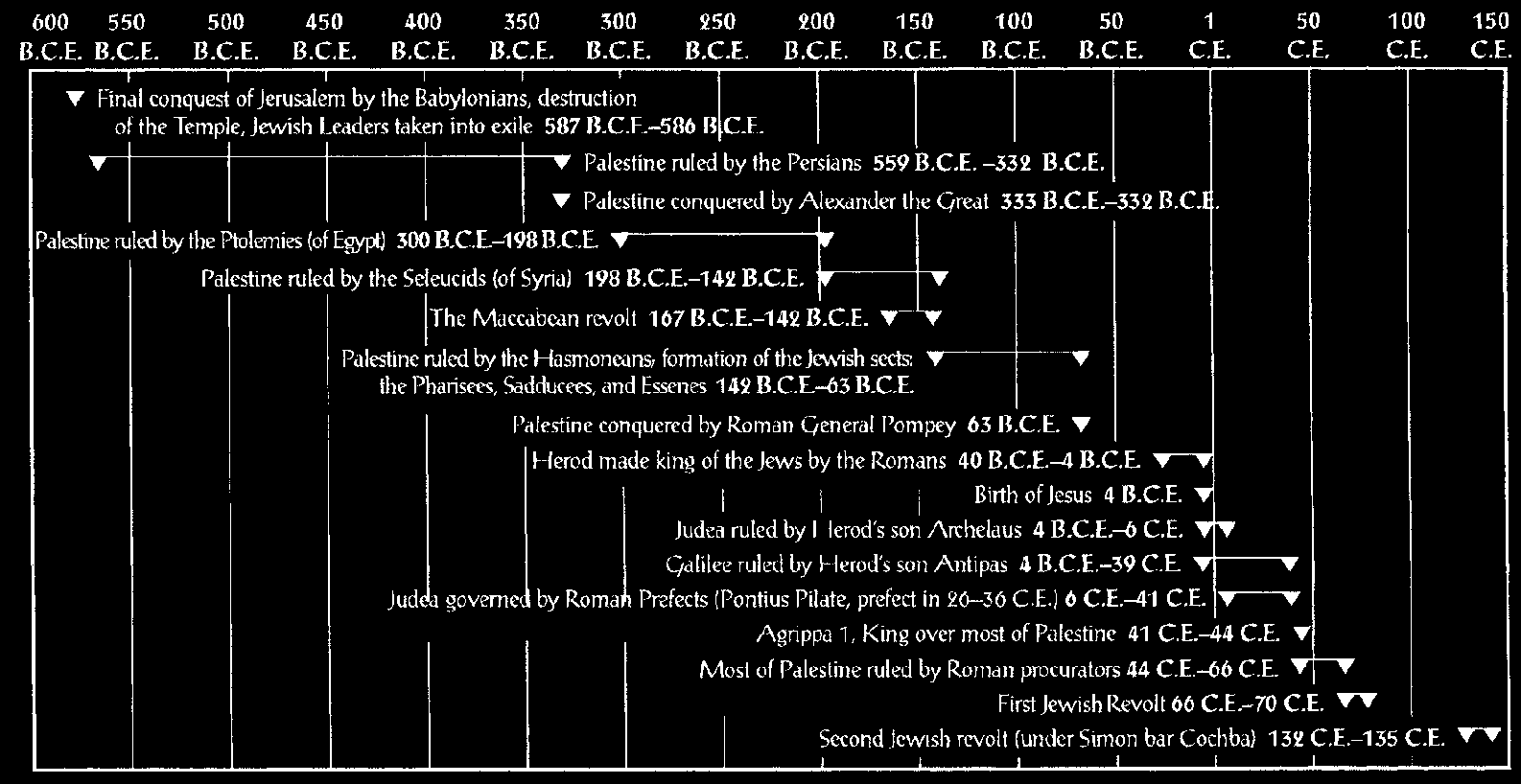 1958.e15_p213-228 4/24/00 9:36 AM Page 216216NOVÝ ZÁKON: HISTORICKÝ ÚVODObrázok 15.2 Časová os kľúčových udalostí v histórii Palestíny.Vieme to veľa od Josephusa, ktorý naznačujefarizejiže najväčšia sekta, farizeji, si nárokovala 6000členov a že eséni si nárokovali 4000. TheFarizeji predstavujú asi najznámejšíSaduceji ich mali pravdepodobne oveľa menej. Tieto číslaa najmenej pochopená židovská sekta. Kvôlitreba brať do úvahy vo svetle celkového židovskéhospôsob, akým sú napadnuté v častiach Novéhopočet obyvateľov vtedajšieho sveta; najlepší odhad -Testament, najmä u Matúša, kresťanovkamaráti dali číslo na niečo ako tri av priebehu vekov nesprávne považovalipol milióna.Hlavnou vlastnosťou farizejov je pokrytectvo.Pre naše účely tu však záležíZdá sa, že táto sekta začala v rnie veľkosť týchto skupín, pretože boli vplyvnéMakabejské obdobie ako skupina zbožných Židovnapriek ich malému počtu, ale spôsoby, akýmiso zámerom nadovšetko zachovať celú vôľupochopili, čo to znamená byť Židom, najmä...Bože. Namiesto prijatia kultúry a náboženstva –vo svetle politických kríz, ktoré museliobra Grékov, títo Židia trvali na tom, aby vedeli...tvár. Členovia všetkých siekt, samozrejme, ánoa poslúchať Zákon svojho vlastného Bohaprihlásili sa k základným princípom náboženstvav najväčšom možnom rozsahu. Jednou z ťažkostí sako bolo načrtnuté v 2. kapitole: každý verilMojžišov zákon je však na mnohých miestach takýv jedinom pravom Bohu, Stvoriteľovi všetkých vecí, ktorýje to nejednoznačné. Napríklad Židom sa hovorí vbol zjavený v Hebrejských Písmach, ktorý malDesať prikázaní na zachovávanie sobotného dňavyvolil ľud Izraela, a ktorý sľúbilsvätý, ale Tóra nikde nenaznačuje pred...chrániť a brániť ich výmenou za ichpresne ako sa to má urobiť. Farizeji vymyslelizaviazal sa mu oddanosťou nasledovaním jehopravidlá a predpisy, ktoré im pomôžu toto dodržiavaťzákonov. Skupiny sa výrazne líšili, ako...a všetky ostatné Mojžišove zákony. Tieto pravidlá dokonca -vždy, v ich chápaní toho, čomu poslušnosťtradíciou, ktorá, aby zostalaPožadované Božie zákony a ako na ne reagovalis naším príkladom naznačil, čo by človek moholvláde cudzej mocnosti a prítomnosti aa nemohol robiť v sabatný deň, abyveľkňaz z inej línie ako Zadokovej.zachovávaj ho svätý, alebo oddeľuj od všetkých ostatných dní. teda 1958.e15_p213-228 4/24/00 9:36 AM Page 217KAPITOLA 15JEŽIŠ V KONTEXTE217napríklad, keď sa to nakoniec určiloa robil tak izolovane od ostatných Židov. Veľaže verný Žid nemá ísť na dlhú cestuučenci sa domnievajú, že samotný výraz „farizej“ má pôvodv sobotu sa muselo rozhodnúť, čo av podstate pochádza z perzského slova, ktoré znamená „sep-„dlhá“ cesta bola, a teda aká ne-arated“. Nakoniec však niekoľko desaťročítance, že Žid mohol v tento deň cestovať bez porušenia –po Ježišovej poprave sa farizeji skutočne stalilatiac svoju svätosť. Rovnako aj pracovník, ktorýmocný v politickom zmysle. Toto bolo poveril, že by nemal pracovať naŽidovská vojna (ktorú popíšem podrobnejšieSabat musel vedieť, čo znamená „práca“nižšie), ktorá vyvrcholila zničeníma čo sa teda mohlo a nemohlo robiť.Jeruzalem a chrám v roku 70 n. lAlebo druhý príklad. Mojžišov zákon com-túto katastrofu ostatné skupiny prešli znariaďuje židovským roľníkom, aby dali jednu desatinu zo svojhoscénu z rôznych dôvodov a farizejiúrody, čiže desiatok, kňazom a levitom (naprdostali väčšiu autoritu od Rimanov nad...príklad, 4. Mojžišova 18:20–21). Kňazi vykonávali sakri –pánov. Ústna tradícia naďalej rástla akúry v chráme a Leviti boli ich pomocníkmi –nakoniec nadobudol status božsky zjavenéhotriašky. Keďže oni sami to nemali dovolenézákona. To bolo nakoniec zapísané okolostatku, desiatky, ktoré dostávali, predstavovali ichroku 200 nl a dnes je známa ako Mišna,finančnú podporu na službu Bohu. Čo by malo asrdce židovskej posvätnej zbierky textov,osoba, ktorá si kúpila jedlo od aTalmud.farmár, nevediac, či jedlo boloFarizeji sú dôležití pre pochopenieriadne desiaty? Pre istotu niektoréhistorický Ježiš, čiastočne preto, že dal svoje me-Farizeji tvrdili, že by mali dávať desiatkymudrc proti ich. Ako uvidíme, Ježiš to urobiljedlo, ktoré si kúpili , ako aj jedlo, ktoré vypestovali.nemyslite si, že dôsledné a podrobné dodržiavanieTakto si mohli byť istí, že Boží zákon bolk zákonom Tóry bola najdôležitejšiasledovaný. A ak to bolo v tomto sledované dvakrátnajmä aspekt vzťahu Žida k Bohutým lepšie — najmä pre Bohaako tieto zákony vykladali farizeji.kňazi a leviti!Pravidlá a predpisy, ktoré sa vyvinulimedzi farizejmi dostali svoje postaveniesaducejivlastné a v niektorých kruhoch boli známe ako „ústne“Je ťažké presne rekonštruovať, čozákona, ktorý bol uvedený popri „písanom“ zákone z rSaduceji stáli za preto, lebo ani jeden literárnyMojžiš. Zdá sa, že farizeji všeobecnepráca prežíva z pera saduceja, v súvislosti sveril, že každý, kto dodrží ústny zákon, to urobítrast farizejom, ktorí sú zastúpení kje takmer isté, že dodržíte písaný zákon ako podvoddo istej miery neskoršími tradíciami Talmudu,sekvencie. Zámerom nebolo byť legalistické, aleod Josepha, ktorý bol farizejom, a od toho jednéhobyť poslušní tomu, čo Boh prikázal.Farizej, ktorý nám zanechal spisy pred zničením –Farizeji mohli byť relatívnechrámu (po tom, čo konvertoval nauzavretá spoločnosť v Ježišových časoch, do tej miery, že onikresťanstvo), apoštol Pavol. Aby ste pochopilizostali spolu ako skupina, jedli a mali –Saduceji sa však musíme obrátiť na to, čo sa hovoríing. spoločenstvo len medzi sebou, teda so nich v iných zdrojoch, ako napríklad Josephus atí, ktorí boli rovnako zmýšľajúci, keď videli potrebuNový zákon.udržiavať vysokú úroveň poslušnosti pred Bohom.Počas Ježišových čias boli saduceji zlí –Tí, ktorí nepreukázali túto poslušnosť, boliskutočných mocenských hráčov v Palestíne. Onipovažovaný za nečistý.Zdá sa, že boli vo všeobecnosti členmiJe dôležité si uvedomiť, že farizejižidovskej aristokracie v Jeruzaleme, ktorí boli blízkoneboli „hráčmi moci“ v Palestíne v Ježišovomspojené so židovským kňazstvom, ktoré malo na starostideň. To znamená, že sa zdá, že nejaké malichrámový kult. Väčšina saducejov bolapopulárna výzva, ale žiadny skutočný politický vplyv. V niektorýchsami kňazi (hoci nie všetci kňazi nimi bolispôsobom, že sú najlepšie vnímaní ako druh separatistovsaduceji). Ako členovia aristokracie udeľte...skupina; chceli si zachovať vlastnú čistotuzískali určitú obmedzenú moc svojimi rímskymi vládcami, 1958.e15_p213-228 4/24/00 9:36 AM Page 218218NOVÝ ZÁKON: HISTORICKÝ ÚVODZdá sa, že saduceji boli zmierlivíEséni, ktorí žili v komunite na východ od Jeruzalemavoči civilným orgánom, teda družstvuv oblasti divočiny blízko západného pobrežias rímskym guvernérom. Miestny židovský gróf...Mŕtve more, na mieste, ktoré sa dnes nazýva Kumrán.cil, bežne nazývaný Sanhedrin, ktorý bolAj keď sa výraz „Essene“ nikdy nevyskytuje vpríležitostne sa stretávali, aby rozhodovali o miestnych záležitostiach,zvitkov, poznáme od iných antických autorov ako naprbol evidentne tvorený hlavne saducejmi.Josephus, že sa nachádzala komunita EsénovVďaka ich úzkemu spojeniu s chrámom,v tejto oblasti; okrem toho sociálne opatrenia aSaduceji zdôrazňovali potrebu, aby Židia boliteologické názory opísané vo zvitkoch od Mŕtveho morariadne zapojený do kultového uctievania Boha akozodpovedajú tomu, čo vieme o Esénochpredpísané v Tóre. V skutočnosti sa zdáz týchto iných účtov. Väčšina učencov reathe samotnú Tóru, teda päť kníh Mojžišových,je teda celkom isté, že zvitky predstavujúbol jediný smerodajný text, ktorýknižnica, ktorú používa táto sekta alebo aspoň jej časťSaduceji prijali. V každom prípade to viemežije neďaleko Kumránu.neakceptovali formulované ústne tradícieAko to bolo v prípade gnostických dokumentovzo strany farizejov. Menej sa zaoberá osobnýmiodkrytý neďaleko Nag Hammadi v Egypte, objav –čistota a regulácia každodenných záležitostí ako naprery zvitkov od Mŕtveho mora bol úplnejedenie, cestovanie a práca sa zamerali saducejináhodný. V roku 1947 pátra pastieraich náboženskú pozornosť na obete vza stratenú kozu v pustej púšti neďalekoTemple a vynaložili svoju politickú energiu naSeverozápadné pobrežie Mŕtveho mora sa stalovypracovať svoje vzťahy s Rimanmi takhodiť kameň do jaskyne a počul som, ako niektorých zasiahol –že tieto obete mohli pokračovať.vec. Keď vstúpil do jaskyne, objavilMožno to bolo ich odmietnutím všetkého napísanéhostarodávna hlinená nádoba, ktorá obsahovala čísloautoritu mimo piatich kníh Mojžišových, ktoréstarých zvitkov. Knihy boli obnovenéviedol saducejov k odmietnutiu niekoľkých doktrín, ktorébeduínski pastieri. Keď správy o objaveneskôr sa stali charakteristické pre iné skupinysa dostali k obchodníkom so starožitnosťami, biblistomŽidia. Popreli napríklad existenciudozvedeli o náleze a vykonalo sa pátranieanjeli a distancovali sa od predstavy o budúcnostiobaja nájsť ďalšie zvitky v okolitých jaskyniachvzkriesenie mŕtvych. Ich názory na posmrtný života získať tie, ktoré už boli nájdenésa mohli v podstate zhodovať s týmibeduínom, ktorý niektoré z nich rozrezal, aby ich predalväčšiny Nežidov v celej ríši: buďpo jednom kuse.„duša“ zahynie s telom, alebo pokračujeNiektoré z jaskýň v regióne vyšli celév akomsi tienistom podsvetí, bez ohľadu na tozvitky; iné obsahovali tisíce drobných útržkovkvalitu jeho života tu na zemi.ktoré je prakticky nemožné poskladať –Saduceji sú dôležití pre slabšieho človeka, pretože veľa kusov chýba.stojaci historický Ježiš, čiastočne preto, že onPredstavte si, že sa snažíte urobiť obrovskú skladačku, prípvzbudil ich hnev predpovedaním, že Boh to urobískôr desiatky obrovských skladačiek, niečoskoro zničí ťažisko ich sociálneho a náboženského životavedieť, aký je konečný produkt ktorejkoľvek z nichautoritu, ich milovaný chrám. V odozve,by mala vyzerať, keď sa väčšina kusov stratíniektorí z ich prominentných členov naliehali na Pontiaa tie, ktoré ostanú, sú zmiešané dohromady! VšetkyPilátovi, aby ho dal popraviť.vo všetkých stovkách dokumentov sú zastúpené,mnohé z nich len v zlomkoch veľkostipoštové známky, iné, možno pár desiatok,Esénivo zvitkoch dostatočnej dĺžky, aby sme získali úplnú predstavuEséni sú jedinou židovskou sektou nie výslovneich obsahu.spomínaný v Novom zákone. Ironicky, oniVäčšina zvitkov je napísaná v hebrejčine, alesú tiež skupinou, v ktorej sme najlepšíniektoré sú v aramejčine. Rôzne druhy osvetlenia -informovaný. Dôvodom je slávne Mŕtve moresú tu zastúpené (pozri rámček 15.1). TamZvitky boli evidentne vyrobené skupinousú aspoň čiastočné kópie každej knihy 1958.e15_p213-228 4/24/00 9:36 AM Page 219KAPITOLA 15JEŽIŠ V KONTEXTE219Židovská Biblia, s výnimkou knihy ože ich komunita v Kumráne vznikla počas...Esther a niektoré z nich sú celkom úplné.v ranom makabejskom období, možno okoloTie sú mimoriadne cenné kvôli svojmu veku;150 pred Kristom, zbožnými Židmi, ktorí boli o tom presvedčenísú takmer o tisíc rokov staršie akoHasmoneovci si uzurpovali svoju autoritunajstaršie kópie Hebrejských písiem, ktoré mámevymenovanie nezadockého za veľkňaza.predtým mal. Môžeme teda skontrolovať, aby sme videliVeriac, že Židia z Jeruzalema odišliči židovskí pisári v medziobdobína scestie sa táto skupina Esénov rozhodla začať svojuturies spoľahlivo skopírovali svoje texty. Krátka odpoveďvlastnú komunitu, v ktorej by sa mohli udržaťje to, že z väčšej časti to urobili. Existujú tiežMojžišovský zákon dôsledne a zachováva si svoj vlastný obrad –komentáre k niektorým biblickým knihám, napíš-skutočná čistota v divočine. Urobili tak naplnodesať predovšetkým ukázať, že predpovedeočakávajúc, že nastane apokalypsa konca časustarí proroci sa mali splniť vhroziacej. Keď to príde, bude fináleskúsenosti esénskych veriacich a v jehoboj medzi silami dobra a zla,tory ich komunity. Okrem toho existujúmedzi deťmi svetla a deťmiknihy, ktoré obsahujú zložené žalmy a hymnytma. Bitka by vyvrcholila s tri-členmi komunity, proroctvá, žeumph Boha a vstup jeho detí dooznačujú budúce udalosti, o ktorých sa verilo, že súpožehnané kráľovstvo.pripravené na to, aby sa prejavili v čase autorov, aNiektoré zo zvitkov naznačujú, že toto kráľovstvopravidlá, ktoré musia členovia komunity dodržiavaťbudú vládnuť dvaja mesiáši, jeden kráľ av ich spoločnom živote.druhý kňaz. Viedol by kňazský mesiášPreosievate všetky tieto knihy, učenciveriaci vo svojom uctievaní Boha v očistcidokázali zrekonštruovať život a presvedčeniechrám, kde sa opäť mohli prinášať obeteesénov značne podrobne. Zdá sav súlade s Božou vôľou. Medzitým,NIEKTORÉ ĎALŠIE INFORMÁCIERámček 15.1 Božské zjavenie vo zvitkoch od Mŕtveho moraDva druhy písma nájdené medzi zvitkami od Mŕtveho mora sú mimoriadne zaujímavé pre historikov raného kresťanstva. Obe súvisia s vierou esénov, že Boh zjavil členom komunity priebeh historických udalostí.Biblické komentáre. Ako mnohí iní Židia, aj Eséni verili, že proroci Písma hovorili o udalostiach, ktoré sa stali v ich vlastnej dobe, o stáročia neskôr. Slovami komentára k Habakukovi: „Boh povedal Habakukovi, aby zapísal, čo sa stane poslednej generácii, ale neoznámil mu, kedy sa čas skončí. Eséni vyvinuli osobitnú metódu výkladu, aby vysvetlili tieto tajné zjavenia Božieho božského zámeru. Učenci nazvali túto metódu výkladu „pešer“ z hebrejského slova použitého v kumránskych komentároch na predstavenie vysvetlenia prorockého výroku. Komentáre zvyčajne citujú verš z Písma a potom uvádzajú jeho „pešer“ alebo výklad. V každom prípade interpretácia naznačuje, ako sa predpoveď naplnila vo svete samotnej kumránskej komunity.Nasledujúce príklady z komentára k Habakukom môžu ukázať, ako metóda funguje. Kurzívou je úryvok z Písma, za ktorým nasleduje peser. Do zátvoriek som umiestnil svoje vlastné vysvetľujúce komentáre. 1958.e15_p213-228 4/24/00 9:36 AM Page 220220NOVÝ ZÁKON: HISTORICKÝ ÚVODLebo hľa, burcujem Chaldejcov [iné meno pre Babylončanov], ten zatrpknutý a unáhlený národ (Hab 1:6). V interpretácii ide o Kittimov [krycie meno pre Rimanov], ktorí sú vo vojne rýchli a udatní.Ó, zradcovia, prečo hľadíte a mlčíte, keď to bezbožní pohltí jeden spravodlivejší ako on? (Hab 1:13b). Podľa výkladu sa to týka domu Absaloma [významnej skupiny Židov v Jeruzaleme] a členov jeho rady, ktorí mlčali v čase trestu Učiteľa spravodlivosti [vodcu kumránskej komunity na jej začiatku] a dali nepomôže mu proti Klamárovi [veľkňazovi v Jeruzaleme, ktorý bol zaprisahaným nepriateľom komunity], ktorý porušoval Zákon uprostred celého ich zhromaždenia.Navyše, arogantný muž sa zmocňuje bohatstva bez toho, aby sa zastavil ... (Hab 2:5).Interpretované, toto sa týka zlého kňaza [rovnaká postava ako„Klamár“ vyššie], ktorý bol nazvaný menom pravdy, keď prvýkrát vstal.Ale keď vládol nad Izraelom, jeho srdce sa stalo pyšným, opustil Boha a kvôli bohatstvu zradil prikázania.Ako môžete jednoducho vidieť z týchto pasáží, históriu kumránskej komunity možno čítať z ich vlastných interpretácií starovekých proroctiev.Vojnový zvitok. Tento zvitok podrobne opisuje poslednú vojnu medzi silami dobra a zla, ktorá sa odohrá na konci časov. Načrtáva priebeh bitiek, dáva pravidlá pre vojakov, ktorí bojujú, a opisuje výsledok, ktorý je Bohom uistený, keď „deti svetla“ (členovia esénskych komunít) premôžu „deti temnoty“ (Rimania odpadlí Židia a všetci ostatní). Vojna bude trvať štyridsať rokov, z ktorých prvých šesť zahŕňa prekonanie „Kittim“ (Rimanov), zvyšok je venovaný kampaniam proti iným národom.Tento dokument teda poskytuje apokalyptickú víziu posledného zápasu medzi dobrom a zlom, medzi Božími silami a silami jeho nepriateľov. Aj keď je Vojnový zvitok jedinečný medzi starovekou židovskou literatúrou vo svojom grafickom a podrobnom opise budúcej bitky, ktorá ukončí vek, vo všeobecnosti úzko súvisí s apokalyptickými textami napísanými inými Židmi v tomto období, ako uvidíme ďalej v box 16.5.pravých Božích ľudí bolo potrebné odstrániťpôstu a boli uvalené prísne trestynečistoty tohto sveta, vrátane nečistýchneslušné správanie, ako napríklad prerušenieväzby prevládajúce v židovskom chráme a medzi nimiiný, rozprávanie pri jedle a smiech pri nevoľnosti –zvyšok židovského národa. Títo eséni tam –vhodné časy.založili svoju vlastnú kláštornú komunitu,Zdá sa, že keď židovská vojna v rokoch 66–73s prísnymi pravidlami pre prijímanie a členstvo. ACE začali Eséni v Kumráne niektoré z nich skrývaťbolo potrebné dvojročné zasvätenie, po ktorom, akich posvätné spisy predtým, ako sa zapojili do boja.schválený, člen mal darovať celú svoju pozíciu. Je možné, že to považovali za poslednú pálku –relácií do komunitného fondu a zdieľajtetle, predbežné ku koncu času, keď Bohspoločné jedlo so všetkými ostatnými členmi.založí svoje kráľovstvo a pošle svojich mesiášov.Prísne smernice diktovali život kom-Eséni sú dôležití pre pochopeniekomunity. Členovia mali pevne stanovený pracovný čas ahistorického Ježiša, čiastočne preto, že sa zjavuje Ježišna odpočinok a na jedlo boli potrebné časyzdieľali mnohé zo svojich apokalyptických názorov,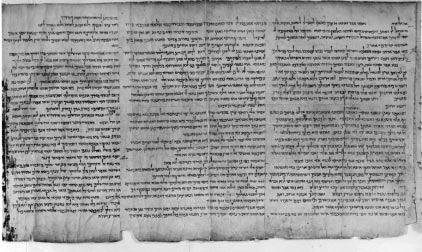 1958.e15_p213-228 4/24/00 9:36 AM Page 221KAPITOLA 15JEŽIŠ V KONTEXTE221FPOObrázok 15.3 Jeden z najdôležitejších zvitkov od Mŕtveho mora, hebrejská kópia knihy Izaiáš.aj keď nepatril do ich sekty. Páči sa mi topodporoval uzurpátora, mal sa postaviť proti násilnostiamveril, že koniec času je blízkoznamená v prípade potreby. Medzi tými, ktorí to zobralia že ľudia sa museli pripraviť na príchodlínia v polovici prvého storočia boli Sicarii,nápor.skupina, ktorej názov pochádza z latinského slovapre „dýku“. Títo „dýkari“ plánovali a vykonávali atentáty a únosy vysoko"Štvrtá filozofia"poradie židovských úradníkov, o ktorých sa predpokladalo, že sú vKeď Josephus píše o judaizme pre Rimanaligy s rímskymi úradmi. Ďalšípublikum, opisuje každú zo siekt, ktoré smeskupina, ktorá sa prihlásila k tejto filozofii, niektorí –diskutovali ako o „filozofii“, ktorou sačo neskôr v storočí boli Zelóti. Títoznamená skupinu s výrazným a racionálnym výzorom –boli Židia, ktorí boli „horliví“ pre Zákon apozri sa na svet. Nikdy nedáva menoktorý naliehal na ozbrojené povstanie, aby si vzali späť zemštvrtá sekta, o ktorej diskutuje, ale jednoducho ju nazývaBoh sľúbil svojmu ľudu. Konkrétnejšie,„štvrtá filozofia“. Zásady tejto filozofie -na základe toho, čo nájdeme u Josepha, boli zelótify sú však jasné a prejavili saGalilejskí Židia, ktorí utiekli do Jeruzalema počas rv niekoľkých rôznych skupinách, o ktorých viemeŽidovská vzbura okolo roku 67 CE, zvrhnutáz rôznych starovekých zdrojov. Každá z týchto skupínkňazskej aristokracie v meste v krvavomsvojím spôsobom podporil aktívny odpor vočiprevratu a vyzval násilnú opozíciu kZahraničná nadvláda Izraela.Rímske légie, ktoré nakoniec viedli k zničeniu –Pohľad, ktorý charakterizoval tieto rôznevanie Jeruzalema a vypálenie chrámuskupiny bolo, že Izrael má právo na vlastnú zem,v roku 70 CEprávo, ktoré udelil sám Boh.Takéto skupiny sú dôležité pre pochopenieKaždý, kto si uzurpoval toto právo, a každý ktohistorický Ježiš, čiastočne preto, že aj on 1958.e15_p213-228 4/24/00 9:36 AM Page 222222NOVÝ ZÁKON: HISTORICKÝ ÚVODsi myslel, že Rimania budú zvrhnutí.ostatných obyvateľov ríše. Od dôbAle nemalo to byť ozbrojeným odporom.Julius Caesar, Židia neboli povinní zásobovaťRím s vojakmi z ich radov (výnimka, ktorá bola aj v najlepšom záujme Ríma, pretožezbožní Židia odmietli vojaka každý siedmy deň)POPULÁRNE REŽIMYalebo poskytnúť priamu podporu rímskym légiámODOLNOSŤ VOČI ÚTLAKUumiestnené v blízkosti alebo pochodujúce smerom dopredu –úrovne. V inom ohľade však židovská situácia, ako sme videli, boli Židia v Palestínenácia by mohla byť považovaná za oveľa horšiu ako priemer,pod priamou cudzou nadvládou pre väčšinu z nichže mnohí Židia považovali za rúhanie platiťosem storočí pred Ježišovým narodením. Thedane na podporu rímskej správybojov Hasmoneovcov protizem, ktorú im dal Boh.Helenizujúca politika ich sýrskych vládcov viedlaŽidia reagovali na svoju nadvládu Rímom rozdielnek vytvoreniu siekt, ktoré pôsobili v Ježišovomrôznymi spôsobmi. Pre mnohých Židov nepochybne rímskydeň. Väčšina Židov nepatrila do žiadnej z týchto skupín –nadvláda bola tolerovateľná a mala svoje výhody,väzby, ale všetkých Židov priamo zasiahla poli-napríklad ochrana pred znepriatelenými národmidominancie vynútenej Rímom.Východ; ale pre iných to bolo politické a náboženskéŽidia v Palestíne boli dobytým národomnočná mora. Zdá sa, že odpor voči rímskej mocipovinný platiť dane impériu. Keďžeboli rozšírené, ale málokedy bola aktívna respRímska ekonomika bola agrárna, vrátane danínásilný. Počas celého prvého storočia všakplatby úrody a peňazí na financovanieŽidia z Palestíny si zatúlali rohy so svojimi Rimanmiarmády a infraštruktúra poskytovaná Rímom,vládcovia pri niekoľkých príležitostiach. Bude to vyhovovať nášmu pur-vrátane ciest, mostov a verejných budov. Innúti zvážiť povahu týchto konfliktovpeňažných podmienok, útlak Židov sa zdáneboli o nič horšie ako u iných pôvodných populácií v rímskych provinciách. My nemámeTiché protestyspoľahlivé čísla zo samotných starovekých zdrojov,Počet obyvateľov Jeruzalema by narástolale najlepšie odhady moderných učencov naznačujúviackrát počas týždňového sviatku Pesachže typický židovský farmár bol zdaňovaný v priemere(pozri kapitolu 3) a o tom niet pochýbasi 12 alebo 13 percent svojho príjmu na podporutí, ktorí prišli na oslavu, tak neurobiliprítomnosť Rimanov v krajine, okrem daníz čisto spomienkových dôvodov. Židia oslavujú -na podporu chrámu a miestnych židovských správcov –Pesach neboli len spomínanímtrvanie, ktoré by mohlo dosiahnuť ďalších 20 percentminulosti, keď Boh konal v ich mene, aby zachránilalebo tak. Jeho celkové dane teda boli možno tretinovéich z područia Egypťanom;jeho celkového príjmu (Sanders, 1992).hľadeli aj do budúcnosti, keď BohTieto dane sa nemusia zdať prehnanéby ich ešte raz zachránil, tentoraz pred ichštandardy dnešných vysoko industrializovaných krajín;súčasných vládcov, Rimanov.Mali by sme však pripomenúť, že v starovekom agrari –Zdá sa, že rímski úradníci plne pochopilispoločnosti bez moderných zavlažovacích prostriedkov,potenciálne podvratná povaha cele-stroje šetriace prácu a sofistikované technológie –bration. Zvyčajne sem priviedli ozbrojené jednotkyVäčšina farmárov urobila dobre, keď sa vyhla existencii –len pre túto príležitosť, umiestniť ich doza najlepších okolností. Keď jeden jeChrám, miesto všetkých aktivít. Väčšina Židov ánobývať na okraji, musieť poskytovať financie –príliš neoceňujú rímsku prítomnosť na takýchciálna podpora cudzieho utláčateľa nie je veselímposvätné príležitosti.vyhliadka. Platenie za excesy Ríma videlNapätie bolo zjavné najmä počas amnohí Židia, ako aj mnohí ďalší vPesach oslava v 50. rokoch Commonríše, ako nezvládnuteľné a zvrátené.Éra, keď rímsky guvernér menom CumanusZároveň sa zaobchádzanie so Židmi v rbol prokurátorom v Judei. Počas sviatku jeden zPalestína bola v niektorých ohľadoch lepšia ako Palestínavojaci umiestnení na stene chrámu 1958.e15_p213-228 4/24/00 9:36 AM Page 223KAPITOLA 15JEŽIŠ V KONTEXTE223sa rozhodol ukázať svoje pohŕdanie Židmi a ichdo Ríma, aby vysvetlil, prečo by bol tento čin trestný –náboženstvo. Slovami Josephusa „sklonil sasive a rúhavé pre nich. Caligula odpovedá -neslušný postoj, aby sa otočil zadkomed s neústupčivosťou, nariaďujúc, aby socha zŽidov a robil hluk v súlade s jehosám, s telom Zeus, byť zriadený vpostoj“ ( Židovská vojna 2.224–27). VeriaciJeruzalemský chrám. Podľa Josephusa desiatkyprítomní neboli pobavení. Niektorí zbierali kameneNa protest sa objavili tisíce Židov v Palestínea začal hádzať na vojakov. Správa bola zrýchlenápred rímskym legátom Sýrie Petroniom, ktorýku Cumanusovi, ktorý bol neďaleko. Keď poslal dnudorazili s dvoma celými légiami, aby presadiliposily, vypukla vzbura. Podľapolitika. Zaprisahali sa, že nebudú sadiť ich úrodu, ak onJosephus (ktorý pravdepodobne prehnal čísla)splnili jeho rozkazy a ponúkli sa akoasi 20 000 Židov bolo zabitých v chaose.mučeníkov, než aby sa dožili znesväteniaPesachový sviatok teda predstavoval tichoich chrám. Petronius bol sám bezmocnýprotest proti rímskej prítomnosti vodvolať rozkaz cisára, hoci bolZasľúbená zem, no príležitostne udalosť viedla kna oboch zapôsobila sila opozícienásilný odpor a smrť. Spravidla platí, žea nebezpečenstvom pre plodiny, vediac toRimania tvrdo pracovali na udržaní situácieRím by nemohol vyberať tribúty, ak by zem ležala faloš-pod kontrolou, riešenie problémov skôr, než viedlinízka. Našťastie pre neho bol zachránený zk masívnym povstaniam alebo verejným nepokojom. Môžete si spomenúťnásledky nedodržania cisárovhože Ježiša zatkli a odviedli z krčmy –objednať; z dôvodov nesúvisiacich s protestom,lic oko počas Pesachu.Caligula bol zavraždený.Nenásilné povstaniaProrocké vyhláseniaRímski správcovia by občas robili respJedna obzvlášť pozoruhodná forma židovstvavyhrážať sa, že urobí niečo urážlivé pre Židov vprotest proti cudzej nadvláde zahŕňalPalestína, ktorá by zasa povstala na protest. toobčasné objavenie sa samozvaných prorokov pred—zdá sa, že po väčšinu prvého storočia tietodiktuje bezprostredný Boží zásahprotesty boli nenásilné. V roku 26 CE, zav mene svojho ľudu. Tento zásah bol mod-Napríklad, keď Pilát prevzal prefektúrupovýšený na predchádzajúce skutky spasenia, ako sú zaznamenané vz Judey, dal vniesť rímske štandardyHebrejské Písma. Niektorí z týchto prorokov zbierajú –Jeruzalem v noci a postavil sa okolomal medzi židovskými masami veľké množstvo fanúšikov.mesto. Tieto štandardy niesli obraz Caesara.Z pochopiteľných dôvodov neboli dobre prijatéŽidia v meste vybuchli na protest a žiadaliRimanmi.ich odstránenie. Pilát odmietol. PodľaMenej ako pätnásť rokov po Ježišovej poprave, aJosephus, stovky popredných občanov inscenovali aprorok menom Theudas viedol veľký zástup Židovdruh sit-in vo svojom sídle v Cézarei. Pok rieke Jordán, kde verejne vyhlásilpäť dní nechal Pilát demonštrantov obkľúčiťže rozdelí vody, dovoliac jehovojakov tri hlboké a hrozilo, že ich budú maťľudí prejsť po suchu. Slovo o jeho činnostivšetko pobité mečom. Židia odpovedali úletom –sa dostali k rímskym úradom, ktoré evidentnepadajú na zem a naťahujú sapoznal dosť židovskej tradície na to, aby rozpoznalich krky, tvrdiac, že uprednostňujú smrť pred takýmto plameňom –narážka na udalosť Exodus za Mojžiša, keďpriznať porušenie ich zákona. Pilát odvolalsynovia Izraela boli oslobodení od svojichjeho príkaz a nechal odstrániť štandardy.otroctvo v Egypte a egyptská armáda bola zničená –Niečo podobné sa stalo štrnásť rokov resped počas prechodu cez Červené more. Skôrtak neskor, ked megalomansky cisarako riskovať povstanie, guvernér rozoslalCaligula to od obyvateľov ríše vyžadovalvojská; pobili Theudasových prívržencov auctievať ho ako boha, prvého rímskeho cisárapriniesol jeho hlavu späť do Jeruzalema na vystavenie.urob tak. Židia na celom svete vehementne protestujú...Asi o desaťročie neskôr povstal ďalší prorok,vyd. Niektorí z diaspóry prišli v delegáciáchktorého Josephus nazýva jednoducho „Egypťan“.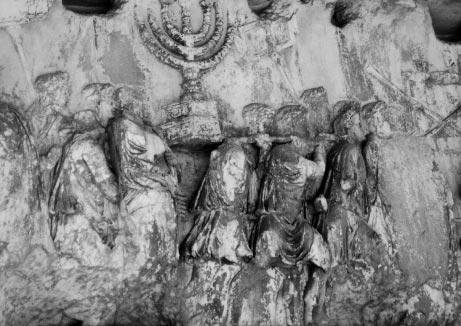 1958.e15_p213-228 4/24/00 9:36 AM Page 224224NOVÝ ZÁKON: HISTORICKÝ ÚVODFPOObrázok 15.4 Detail oblúka postaveného v Ríme na pamiatku víťazstva Titusa nad Jeruzalemom v roku 70 nl Táto časť oblúka zobrazuje menoru z chrámu, ako ju odnášajú do Ríma.a kniha Skutkov, dva zdroje, na ktoré sa odvolávajúproti Rimanom. Tie boli skôr izolovaného. Tento prorok si získal veľké množstvo nasledovníkovnež každodenné udalosti, však. Jeden z nichmedzi masami (podľa 30 000 ľudídošlo okolo roku 6 n. l., počas Ježišovho detstva,Josephus), ktorého priviedol na Olivovú horu.keď bol Archelaos, syn Herodesa VeľkéhoTam vyhlásil zničenie hradiebzosadený ako vládca Judey a nahradený RimanomJeruzalema, ďalší transparentný odkaz, totoprefekt. Na daňové účely bol zavedený cenzus,čas do dobytia Jericha, keď dieťaa skupina Židov vedená bojovníkom za slobodu mendreni Izraela prišli do zasľúbenej zeme aJudáš, syn Ezechiášov, odolal mečom."steny sa zrútili." Opäť platí,Vzbura bola potlačená, efektívne a brutálne.Rímske jednotky boli vyslané na lov aDruhé a katastrofálnejšie povstaniezabiť skupinu.prišlo o šesťdesiat rokov neskôr, keď rímske zverstvá naprIní proroci povstali a zažili podobnéako guvernérove plienenie chrámového pokladu –osudov. Zdá sa, že rímski správcovia Judeyviedlo k rozsiahlemu povstaniu. Rimania poslalineváhali ničiť tých, ktorýchv légiách zo severu a do rokaohlasovanie Božieho zásahu v menepodrobená Galilea (to bolo vtedy, keď bol Josephusjeho ľudia by im mohli získať nasledovníkov a, poten-veliteľ tamojších židovských vojsk priorviesť k nepokojom – najmä v Jeruzaleme.odovzdať sa). Skupina galilejských Židov, ktoríutiekol pred rímskym vojskom dorazil do Jeruzalemaa nakoniec vyvolali krvavú občiansku vojnuNásilné povstaniaproti kňazskej aristokracii, ktorá bola vV Palestíne počas prvého storočia bolistrážiť chrám a zvyšok mesta.aj násilné povstania, v ktorých Židia pred...Keď títo „zelóti“ získali kontrolu,myšlienka a zámer zapojený do ozbrojenej vzburydotiahol boj proti Rimanom do konca. 1958.e15_p213-228 4/24/00 9:36 AM Page 225KAPITOLA 15JEŽIŠ V KONTEXTE225Výsledkom bolo strašné trojročné obliehaniears sa datujú do doby makabejskej vzbury. to jeJeruzalem, v ktorom sú správy o hladovaní a môžu...prominentný aj vo zvitkoch od Mŕtveho mora, v spise –zúril nibalizmus. Vojna skončila v aesénskej komunity v Kumráne. Inkrvavý kúpeľ, v ktorom sú desaťtisíce ŽidovOkrem toho sa nachádza v rade iných židovskýchboli zabití alebo zotročení, vodcovia rebelov bolispisy, ktoré sa nedostali do Biblie.ukrižovaný, veľká časť mesta bola zrovnaná so zemou aTieto knihy sa nazývajú „apokalypsy“, pretožeChrám bol vypálený do tla.ich autori tvrdia, že priebeh budúcnostiStručne povedané, Palestína bola pod rímskou nadvládou –udalosti im boli odhalené.v prvom storočí a Židia v krajineSvetonázor apokalyptikov má pôvod...reagovali na situáciu rôznymi spôsobmi. Onied v pohnutých dejinách Židov v rniekedy v tichosti protestoval, očakávajúc aPalestíne. Videli sme, že väčšina starovekých Židovvyslobodenie, ktoré má vykonať Boh, oni niektorí –veril, že Boh s ním uzavrel zmluvučas, keď je to potrebné, akty nonvio –ľudí, aby boli ich božským ochrancom výmenoupožičali odpor a niekedy sa staliza ich oddanosť voči nemu dodržiavaním jeho zákona.zachytený v spontánnom výtržníctve, vyprovokovaný týmTento uhol pohľadu sa prirodzene stal chal-necitlivé zaobchádzanie zo strany rímskych vládcov aspôsobené politickými udalosťami v Palestíne. Keby mal Bohvojakov. Niektorí verejne vyhlasovali, že sa to blížisľúbil chrániť a brániť Izrael pred jehokoniec ich utrpenia prostredníctvom nadprirodzenanepriateľov, ako by sa dalo vysvetliť jeho večnéBoží zásah, zatiaľ čo iní sa ho snažili prijaťcudzej nadvlády – Asýrčanov,veci do vlastných rúk, chopia sa mečaBabylončania, Peržania, Gréci,zapojiť sa do násilného odporu. NenásilnéSýrčania a Rimania?demonštranti mali určitý úspech pri presadzovaní RimanovJednu z populárnych odpovedí dalustúpiť v konkrétnych otázkach; násilník-starovekých židovských prorokov, vrátane tých, ktorýchtesteri, či už búriace sa masy, prorocké postavy,spisy boli neskôr kanonizované v hebrejčinealebo partizánski bojovníci, nemali vôbec žiadne. VBiblia, proroci ako Izaiáš, Jeremiáš, Amos,prípady, o ktorých vieme, Rimania efektívne aa Ozeáš. Podľa týchto autorov Izraelnemilosrdne zničili tých, ktorí kázali alebo praktizovali –naďalej trpeli vojenskými a politickými neúspechminásilie voči nim.pretože neposlúchlo Boha. Stále bol ichBoh a on zostal všemocným vládcom svetasvet, schopný diktovať priebeh ľudských udalostí.Ale ľud Izraela proti nemu zhrešil,IDEOLÓGIAa ich vojenské porážky a ekonomické katastrofyODPORUpredstavovali Boží trest za ich hriechy.Podľa prorokov, keby ľudia chceliĎalší dôležitý aspekt Ježišovho historického podvodu –len sa vráťte na cesty Božie a znova sa staňtetext zahŕňa jeden zo „svetonázorov“ evidentných v aoddaný dodržiavaniu svojho Zákona, ustúpil amnožstvo židovských spisov z doby okolo jeho doby.ustanoviť ich ešte raz ako suverénnu moc vModerní učenci nazývali tento svetonázorsvoj vlastný pozemok (pozri rámček 15.2).„apokalyptizmus“ z gréckeho výrazu apokalypsis,Tento základný uhol pohľadu bol vždy populárny –čo znamená „odhalenie“ alebo „odhalenie“. Židialar, nielen medzi židmi, ale aj medziktorí sa prihlásili k tomuto svetonázoru, tvrdiliKresťania: ľudia trpia, pretože majúBoh im zjavil budúcnosť, v ktorej onzhrešili a toto utrpenie je ich trestom.čoskoro zvrhne sily zla a nastolí...Niektorí židovskí myslitelia sa nakoniec stali nespokojnými –vychutnajte si jeho kráľovstvo na zemi.súhlasil však s týmto názorom, pretože nemoholVieme o židovskom apokalyptickom mysleníadekvátne vysvetliť historické skutočnosti. Nebolo toz viacerých starovekých zdrojov. Prvým dôkazom je -len hriešnici, ktorí trpeli, ale ľudia, ktoríed v niektorých najnovších spisoch hebrejčinyboli tiež spravodliví. Okrem toho sa veci zmeniliBiblia, najmä kniha Daniel, ktorá škol-nezlepšia sa, keď ľudia činia pokánie a zaväzujú sa 1958.e15_p213-228 4/24/00 9:36 AM Page 226226NOVÝ ZÁKON: HISTORICKÝ ÚVODprinútili sa dodržiavať Boží zákon. Prečo byTento apokalyptický dualizmus mal jasnú históriuIzrael naďalej trpí po tom, čo sa vrátil k Bohu,dôsledky. Celá história by sa dala rozdeliť nakým iné národy, ktoré sa nijako nesnažili zapáčiťdva veky, súčasný vek a vek, ktorý príde.darilo sa mu vôbec?Súčasný vek bol vekom hriechu a zla. ThePribližne v čase makabejského povstania,mocnosti temnoty boli na prevahe akeď represívna politika Antiochatí, ktorí stáli na strane Boha, boli nútení trpieťEpifanés sa pre mnohých stal priveľkýmtí, ktorí ovládajú tento svet. Hriech, choroba,Židia v Palestíne, keď im to bolo zakázanézúril hlad, násilie a smrť. Prebolesť smrti z dodržiavania Tóry, niektoré zz nejakého neznámeho dôvodu sa Boh vzdalprišli s inou pozíciou. V ichkontrolu nad týmto vekom mocnostiam zla – apohľad, utrpenie Božieho ľudu nemohlo byťveci sa zhoršovali.vysvetlené ako trest za ich hriech. Boh určiteNa konci tohto veku však Boh ánoby nepotrestal svojich ľudí za to, čo urobiliznovu sa presadiť, zasahovať do histórie aprávo, napríklad za dodržiavanie svojich zákonov. prečo,ničenie síl zla. Po kataklizmepotom ľudia trpeli? Nejaké musia byťzlom, v ktorom by všetko, čo bolo proti Bohuiná nadprirodzená činnosť, nejaká iná superhu-byť zničený, Boh prinesie nový vek. Inľudská sila, ktorá bola zodpovedná. Boh neboltento nový vek, už by nebolo utrpenia respaby jeho ľud trpel; jeho nepriateľom bol Satan.bolesť; už by nebola nenávisť, zúfalstvo, vojna,Podľa tohto nového spôsobu myslenia Bohchoroba, alebo smrť. Boh by bol vládcom všetkých, vbol stále pod kontrolou tohto sveta v určitom konečnom dôsledkukráľovstvo, ktoré nikdy neskončí.zmysel, ale z neznámych a záhadných dôvodov onsa dočasne vzdal kontroly v prospech spoločnostisily zla, ktoré sa mu postavili. Tento stavPesimizmuszáležitosti však nemali trvať večne. CelkomAj keď z dlhodobého hľadiska by všetkoBoh sa čoskoro presadí a zničípracovať pre tých, ktorí stáli na strane Boha, vsily zla a ustanovil svoj ľud za vládcovkrátkodobé veci nevyzerali dobre. židovský apoc -nad zemou. Keď prišlo toto nové kráľovstvo,alyptici tvrdili, že tí, ktorí sú na straneBoh splní svoje sľuby svojmu ľudu. TotoBoh mal v tomto veku trpieť a boloideológia, ktorá sa snažila dať zmysel utláčaným –nič nemohli urobiť, aby to zastavili. Sily zlasion Božieho ľudu, sa bežne nazývamali rásť pri moci, ako sa o to pokúšaliapokalyptizmu.odobrať Bohu zvrchovanosť nad týmto svetom.Nebolo ani pomyslenia na to, že by sme sa mohli zlepšiťstav človeka prostredníctvom masovej výchovy respdualizmuspokročilá technológia. Spravodliví nemohliŽidovskí apokalyptici boli dualisti. Oni hlavné —aby ich život bol lepší, pretože sily zlazistil, že existujú dve základné zložky –boli pod kontrolou a tí, ktorí stáli na strane Bohapristupuje k celej realite: silám dobra a silámboli proti tým, ktorí boli oveľa silnejšísily zla. Na čele stáli sily dobranež oni. Veci by boli horšie a horšie, kýmBoh sám, sily zla svojím nadčlovekomsamý koniec, keď doslova, peklo by sa stalonepriateľ, niekedy nazývaný Satan, Belzebub, alebouvolniť sa.diabol. Na strane Boha boli dobrí anjeli;na strane diabla boli démoni. NaBožou stránkou bola spravodlivosť a život; naOspravedlneniestranou diabla boli hriech a smrť. Tieto silyNa konci, keď utrpenie Božieho ľuduboli kozmické sily, ktorým boli ľudské bytostibol na svojom vrchole, Boh konečne zasiaholpredmet a s ktorým museli byť zosúladené.v ich mene a obhájiť jeho meno. V apoc-Nikto nebol na neutrálnom území. Ľudia stálialyptickej perspektívy, Boh nebol len stvoriteľombuď s Bohom alebo so Satanom, vo svetle alebo vtohto sveta, ale aj jeho vykupiteľa. Jeho vindica -temnoty, v pravde alebo v omyle.by bolo univerzálne; ovplyvnilo by to celok 1958.e15_p213-228 4/24/00 9:36 AM Page 227KAPITOLA 15JEŽIŠ V KONTEXTE227NIEKTORÉ ĎALŠIE INFORMÁCIERámček 15.2 Proroctvo a apokalyptizmusVäčšina historikov starovekého judaizmu súhlasí s tým, že apokalyptické názory nachádzajúce sa v knihách ako Daniel a nekanonické diela 1. Enocha a 4. Ezdráša sú úzko spojené so staršími prorockými názormi klasických prorokov, vrátane Izaiáša, Jeremiáša, Amosa a Micheáša. Proroci aj apokalyptici verili, že Boh zasiahne v mene svojho ľudu Izraela, aby zmiernil jeho utrpenie. Nezhodli sa však na tom, prečo k utrpeniu dochádza, kto je na vine a ako sa ho dá odstrániť.Prorocký pohľadApokalyptický pohľadPrečo Boží ľud trpí?Zhrešili protiSú v nej zlé kozmické silyBože, a on trestásvet, ktorý je protiim za to.Boh a vytvárajú zmätokmedzi jeho spravodlivým ľudom.Kto spôsobujeBoh sám. Je potrestaný -Zlé kozmické sily. Oniutrpenie?svojich ľudí, aby získalisú odhodlaní ubližovať Bohuaby činili pokánie.ľudí.Kto je na vine?Boží ľud, pretožeKozmické sily vzhrešili.svet, ktorí sa stavajú proti Bohuspravodlivých.Čo sa musí stať priniesťBoží ľud musíBoh musí zasiahnuť v meneutrpenie do konca?čiňte pokánie a obráťte sa späť najeho spravodlivého ľudu aho.zničiť sily zla.Čo musia ľudiaOdvráťte sa od ich hriechuZostaňte verní a čakajteBoh robí?a vrátiť sa k Bohu.Boh zasiahnuť.svet, nielen židovský národ. židovský apoc -viesť vojská detí svetla do bojaalyptici tvrdili, že celé stvorenieproti silám zla. V iných mal poslať Bohsa skazil kvôli prítomnosti hriechuakýsi kozmický sudca zeme, niekedy tieža moc Satana. Táto univerzálna korupciavolal mesiáša alebo Syna človeka, aby uskutočnilvyžadovalo univerzálne vykúpenie; Boh by to urobilkataklizmatické zvrhnutie démonických síl, ktoréznič všetko zlé a stvor nové neboutláčali deti svetla.a nová zem, v ktorej sú sily zlaToto konečné ospravedlnenie by zahŕňalo deňby nemal miesto.súd pre všetkých ľudí. Tí, ktorí sa zosúladiliRôzni apokalyptici mali rôzne názory na...sami so silami zla by čelilio tom, ako Boh privedie toto nové stvorenie –Všemohúci sudca a vyúčtovanie z čohoaj keď všetci tvrdili, že dostaliurobili; tí, ktorí zostali vernípodrobnosti v zjavení od Boha. V nejakom apoc-k pravému Bohu by bol odmenený a privedenýalyptické scenáre, Boh mal poslať ľudského mesiášado jeho večného kráľovstva. Navyše tento sudca- 1958.e15_p213-228 4/24/00 9:36 AM Page 228228NOVÝ ZÁKON: HISTORICKÝ ÚVODment sa nevzťahoval len na ľudí, ktorí sa prihodilistojaci tu, ktorí neokúsia smrť, kým onižiť v čase konca. Jeden nemoholVidieť, že to kráľovstvo Božie prišlo sstranu s mocnosťami zla, utláčať ľudí zmoc." Toto sú v skutočnosti Ježišove slováBože, zomri prosperujúci a spokojný a choď preč(Marek 9:1). Alebo ako hovorí inde: „Naozaj hovoríms tým. Boh nedovolí nikomu uniknúť. Onty, toto pokolenie nepominie pred všetkýmisa chystal vzkriesiť všetkých ľudí telesne z mŕtvychtoto sa stalo“ (Marek 13:30).dostať svoju odmenu alebo trest: večnýblaženosť pre tých, ktorí sa postavili na jeho stranu, večné muky pre všetkých ostatných.JEŽIŠ VO SVOJOMAPOKALYPTICKÝ KONTEXTBezprostrednosťNiektoré z najstarších tradícií o Ježišovi por-Podľa židovských apokalyptikov táto vindica...podsúvajte ho ako židovského apokalyptika, ktorý odpovedalBožia veta sa mala stať veľmi skoro.na politické a sociálne krízy svojej doby, vrátane...Stojac v tradícii prorokovovládnutie svojho národa cudzincomHebrejská Biblia, tvrdili to apokalypticimoc, vyhlasovaním, že jeho generácia bola živá –Boh im zjavil beh dejínna konci veku a že Boh čoskoro prídea že koniec bol skoro tu. Tí, ktorízasiahnuť v mene svojho ľudu. Poslal by aZlo muselo činiť pokánie, kým nebude príliš neskoro.kozmického sudcu, Syna človeka, ktorý zničíTí, ktorí boli dobrí, ktorí trpeli ako asily zla a nastolili Božie kráľovstvo. Invýsledok, mali vydržať, lebo to nebude dlho trvaťpríprava na jeho príchod, ľud Izraelapredtým, než Boh zasiahne a pošle spasiteľa,potreboval činiť pokánie a obrátiť sa k Bohu a dôverovať mu akomožno na nebeských oblakoch, vyniesť súd –láskavý rodič a milujúci jeden druhého ako jeho druh –ment na ľudí zeme a priniesťciálne deti. Tí, ktorí to odmietli prijaťdobré kráľovstvo tým, ktorí zostali verníposolstvo by podliehalo Božiemu trestu.k jeho Zákonu. Koniec bol skutočne okoloJe toto staroveké zobrazenie Ježiša, ktoré je stelesnené...rohu. Slovami jedného Žida z prvého storočiaje súčasťou mnohých našich najstarších tradícií, historickyapokalyptik: „Veru, hovorím vám, sú takípresné? Bol Ježiš židovský apokalyptik?NÁVRHY NA ĎALŠIE ČÍTANIEBarrett, CK, ed. Pozadie Nového zákona: Vybraní Horsley, Richard A. a John S. Hanson. Banditi, proroci, Dokumenty. 2d. vyd. New York: Harper & Row, 1989. A and Messiahs: Popular Movements at the Time of Jesus.štandardná zbierka relevantných židovských a pohanských textovMinneapolis: Winston Press, 1985. Poučný dis—na štúdium Nového zákona.custom sociopolitického kontextu Ježišovho sveta.Collins, John. The Apocalyptic Imagination: An Introduction Sanders, EP Judaistická prax a viera, 63 pred Kristom – 66 CEdo Matice kresťanstva. New York: Križovatka,Londýn: SCM Press; Philadelphia: Trinity Press1984. Jemné spracovanie židovského apokalyptizmuInternational, 1992. Úplné, podrobné a autoritatívnekontext pre ohlasovanie Ježiša a jeho nasledovníkov.o tom, čo to znamenalo byť okamžite Židompred a počas Nového zákona.Fitzmyer, Joseph A. Odpovede na 101 otázok o mŕtvych Morské zvitky. New York: Paulist, 1992. Asi najlepší Schürer, Emil. História židovského ľudu vo veku a najjednoduchší spôsob pre začínajúceho študenta, ako sa naučiť Ježiša Krista. a vyd. Geza Vermes a Fergusnajdôležitejšie informácie o Mŕtvom moriMillar. Edinburgh: T & T Clark, 1973. ŠtandardZvitky od renomovaného odborníka.práca na hlavných politických, ekonomických a náboženskýchaspekty judaizmu prvého storočia; pre pokročilých študentov. 1958.e16_p229-251 4/24/00 9:37 AM Page 229KAPITOLA 16Ježiš, apokalyptický prorokJedna z najostrejších oblastí modernyNapríklad L – všetky zobrazujú Ježiša apokalypticky.štipendium o Novom zákone musí robiťNaše neskoršie zdroje, napríklad John a Thomass apokalyptickou postavou Ježiša. Výhľad— nie. Je to nehoda?že Ježiš bol v istom zmysle apokalyptikNemusím sem dávať všetky údajedominuje štipendiu, aspoň v Amerikeurobte môj základný bod (môžete nájsť plnší disk –a Nemeckom po väčšinu tohto storočia.problém v mojej knihe o Ježišovi spomenutom vNiektorí novší vedci sa však o to pokúsilibibliografia na konci kapitoly).tvrdiť, že apokalyptické výroky zaznamenané vV prvých správach Ježišových slovEvanjeliá sa nevracajú k Ježišovi, ale bolisa nachádzajú predpovede o Božom kráľovstve, ktoré jeumiestnené na jeho pery jeho neskoršími nasledovníkmi (pozri naprčoskoro sa objaví, v ktorom bude vládnuť Boh. Toto budenapríklad rámčeky 16.1 a 16.2). Na začiatkubyť skutočným kráľovstvom tu na zemi. Keď toV tejto kapitole chcem ukázať, prečo si to myslímpríde, sily zla budú zvrhnuté, spolunázor je veľmi mylný. Keď sa človek pozries každým, kto sa postavil na ich stranu; ibapozorne na prežívajúce dôkazy nášhotí, ktorí činia pokánie a nasledujú Ježišovo učenie, budúEvanjelia vo svetle rôznych historických kritériíbude dovolené vstúpiť do Kráľovstva. Rozsudok nad všetkýmisme už podrobne diskutovali v kapitoleiné prinesie Syn človeka, kozmický13, je jasné, že Ježiš bol skutočnepostava, ktorá má kedykoľvek prísť z nebastaroveký židovský apokalyptik.moment. Byť členom Izraela nebudeAby sme mohli začať skúmať túto otázku,dosť na to, aby unikol prichádzajúcemu súdu. Ľudiamôže najprv zvážiť základné „pravidlá“.treba poslúchnuť Ježišove slová, vrátiť sa k Bohu a nasledovať...historici používajú pri rekonštrukcii udalostí minulostizníž jeho prikázania, kým nebude príliš neskoro. Ježiš jena základe našich dochovaných zdrojov.povedal, že vyhlásil takéto posolstvo v Q (pozriLukáš 17:24, 26–27, 30; porov. Mt 24:27; 37-39),Marek (8:38–9:1; 13:24–27, 30), M (Mat.VZHĽADOM NA PRAVIDLÁ13:40–43) a L (Lukáš 21:34–36).Z PALCAA predsa, ako sme už videli, posolstvosa v našich neskorších zdrojoch začína tlmiť predtýmAko sme videli, učenci staroveku súhlasia s tým, žeúplne mizne. Pripomeňme si, že Evanjelium ospravidla by sme mali uprednostňovať zdroje, ktoréLukáša, napísaný snáď v 80. rokoch Spoločnéhosú najbližšie k času udalostí, ktoré rozprávajúÉra, zašla do istej miery, aby zmenila Ježišove slová vo svojom...a ktorých nie je (pokiaľ je to možné) viac ako desať –od Marka, aby v Lukášovi Ježiš nepredpokladal...zubatý. Čo máme v prípade Ježiša?diktovať, že koniec príde za života jeho učeníkov,V skutočnosti existuje veľmi jasný a konzistentný trendaj keď si to autor možno myslelpokiaľ ide o apokalyptické materiály. Thechystal sa prísť vo svojom. Evanjelium podľa Jánanajskoršie zdroje, ktoré máme k dispozícii – Q, Mark, M anielen upravili takéto tradície, ale ako máme my229 1958.e16_p229-251 4/24/00 9:37 AM Page 230230NOVÝ ZÁKON: HISTORICKÝ ÚVODvideli, prakticky ich odstránili (hoci existujúapokalyptik z pohľadu toho najzložitejšiehoniektoré pozostatky ešte aj tu; pozri Johnnašich kritérií použiť, kritérium odlišnosti.5:28–29). Thomas, najnovší z týchto zdrojov, ideVäčšina jeho nasledovníkov, ako som už zdôraznil,ešte ďalej, argumentujúc proti apokalyptickej správeboli jeho nasledovníkmi práve preto, že súhlasiliže Kráľovstvo Božie príde na zem os ním, a ak bola ťarcha jeho posolstvakoniec veku (napr. Gosp. Thom. 3, 18, 113).že čoskoro príde koniec svetaAký zmysel majú tieto údaje?skrze zjavenie sa Syna človeka myZdroje najbližšie k samotnému Ježišovi ho vykresľujú akomožno očakávať, že povedali niečo spravodlivoapokalyptik; ako čas plynie, zobrazenie jepodobný. Existuje však niekoľko aspektovstále viac upravované, takže do konca rapokalyptické tradície, vďaka ktorým vyzerajúprvé storočie a začiatok druhého, totoautentické, a to aj vzhľadom na ťažkosti prípadu.názor je buď prepustený, alebo explicitne odmietnutý. ja by somTo znamená, niektoré spôsoby, o ktorých hovorí Ježišpovedzme, že máme trend. S odstupom času,prichádzajúci koniec sa nezhoduje so spôsobom jehoKresťania začali byť nespokojní s predchádzajúcimi tradíciami –nasledovníci o tom neskôr hovorili a navrhli toktoré ukázali, že Ježiš bol apokalyptiktieto konkrétne výroky nie sú také, aké by chceliproroka prichádzajúceho Kráľovstva.vymysleli.Dá sa tento úsudok potvrdiť pohľadom naAko príklad si vezmite Marka 8:38: „Ktokoľvekšpecifické kritériá, ktoré vedci používajú na rekonštrukciuhanbí sa za mňa a za moje slová v tomto cudzoložstve –Ježišove slová a skutky?naše a hriešne pokolenie, z toho bude Synčloveka hanbiť sa, keď príde v sláve osvojho Otca so svätými anjelmi“. Teraz už viemeVZHĽADOM NAže prví kresťania verili, že sám Ježiš bol Synom človeka (porov. Zjv 1:13). Pre toŠPECIFICKÉ KRITÉRIÁsebe hovorí ako o Synovi zPravdepodobne najjednoduchší spôsob, ako postupovať, je vziaťČlovek v evanjeliách – ako to často robí –naše kritériá v opačnom poradí.vzhľadom na toto kritérium nie je možné zistiť,či je to spôsob, akým skutočne hovoril, alebo ak je to takako kresťania — ktorí verili, že je SynomKontextová dôveryhodnosťMuž – „pamätal si“ jeho rozprávanie. Ale vo výrokochNie je absolútne žiadny problém vidieť Ježiša ako apoc –ako Marek 8:38, nič nenaznačuje, že ním jealyptik z hľadiska kontextovej dôveryhodnosti. Viemerozprávanie o sebe. V skutočnosti, ak ste nevedeli vže existovali apokalyptickí Židia – v skutočnosti veľa a veľašíriť kresťanskú myšlienku, že Ježiš bol Synapokalyptických Židov – v Palestíne prvého storočia, tj.človeka, nebolo by možné, aby ste to vyvodilipresne v jeho čase a mieste. Niekoľko z nichtoto porekadlo. Práve naopak, beriem len príslovieŽidia nám zanechali spisy (napr. kniha Daniel avo svojich vlastných podmienkach sa zdá, že Ježiš odkazujezvitky od Mŕtveho mora; pozri ďalej rámček 16.5) a ďalšieniekto iný. Aby som parafrázoval príslovie: „ktokoľveko nich sa už písalo (napr. John thenevenuje pozornosť tomu, čo hovorím, bude inBaptista, Theudas a Egypťan). Ak by bol Ježišveľký problém, keď príde Syn človeka." tedaapokalyptik očakávajúci kataklyzmatický zlom v histo-na konci tohto veku kozmický sudca z neba –ry, aby ho priniesol Boh, nevyčnieval ako vredsk potrestá tých, ktorí odmietnu Ježišovo posolstvo.palec vôbec počas svojho vlastného času. Skóre iných ľudí -Ide mi o to, že odkedy kresťania mysleli na Ježišaple — učitelia, proroci a obyčajní ľudia —bol Syn človeka, zdá sa nepravdepodobné, že onimyslel niečo podobné.by vymyslel príslovie tak, aby odišielje otázne, či sa odvolával na seba.To znamená, že Ježiš teraz pravdepodobne povedal tie slováNepodobnosťnájdený v Markovi 8:38.V niektorých ohľadoch toho nie je veľaAlebo si vezmite druhý príklad. Na koncimôže povedať o rôznych tradíciách Ježiša ako anMatúš 25 je Ježišov slávny opis 1958.e16_p229-251 4/24/00 9:37 AM Page 231KAPITOLA 16JEŽIŠ, APOKALYPTICKÝ PROROK231posledný súd, v ktorom prichádza „Syn človekaJežiš, ktorý privedie človeka do príchoduv jeho sláve a všetci anjeli s ním i onkráľovstvo. Ale nič v tejto pasáži ani nenaznačujesedí na tróne svojej slávy“ (Mt 25,31). Tampotreba veriť v Ježiša ako takého: títo ľudiazjaviť sa pred Synom človeka všetky národy aani ho nepoznal . Dôležité je pomáhaťrozdeľuje ich na dve skupiny, ako pastierchudobní, utláčaní a núdzni. Nezdá sa to pravdepodobnéby oddelil ovce od kôz. Je mu dobre-že by kresťan sformuloval pasáž v spravodlivomprichádzajú tí po jeho pravej ruke, „ovečky“ atadiaľto. Záver? Pravdepodobne sa to vráti dopozýva ich, aby prišli „zdediť kráľovstvoJežiš.pripravený pre vás od založenia zeme."Existujú aj iné apokalyptické materiály, ktoré prechádzajúPrečo majú nárok na kráľovstvo? pretožetoto kritérium, ako uvidíme neskôr; zatiaľ to stačíhovorí kráľ: Bol som hladný a dali ste mi jesť,vedieť, že nielen o tradíciáchBol som smädný a dali ste mi piť, bol som aJežiš ako kontextovo dôveryhodný apokalyptik,cudzinec a ty si ma privítal, bol som nahý azdá sa, že niektoré z nich spĺňajú aj kritériumobliekol si ma, bol som chorý a navštívil si ma, janepodobnosť.bol vo väzení a ty si prišiel ku mne." Títo spravodliví tomu však nerozumejú, keďže oninikdy nevidel túto nádhernú božskú postavu,Nezávislé osvedčenienedajbože pre neho niečo urobiť. A tak sa pýtajúNašťastie nemusím veľa hovoriť o inde-„kedy sme ťa videli hladného a nakŕmili sme ťa, prípzávesné potvrdenie apokalyptických tradícií,smädný a dať ti piť? A kedy sme videlivzhľadom na to, čo som už povedal. Nielen tieto súsi cudzinec a vítam ťa. . . ?" Atradícií skoro, prenikajú do našich nezávislýchkráľ im odpovedá: „ako ste to urobili jednému zzdrojov. Nájdeme Ježiša zobrazeného ako apokalypta –najmenej z nich, bratia moji, ste mi to urobili“cist v Mark, Q, M a L (existuje množstvo pas-(25:34–40).mudrcov, ktorých som vyššie necitoval; pozri opäť bibliografiu -Potom sa obráti na skupinu po svojej ľavej stranerafia). Dokonca sa nachádzajú aj fragmenty tradície„kozy“ a preklína ich a hovorí im, aby „odišliu Jána (napríklad 5:28–29); a súdo večného ohňa pripraveného pre diabla a jehoargumentovali proti v našom neskoršom Tomášovom evanjeliu (prečo anjeli.“ Prečo? Pretože „Bol som hladný a vyargumentovať proti niečomu, pokiaľ niekto iný sub-nedal mi jesť, bol som smädný a ty si mi nedalpísatelia na to?). Všetky tieto zdroje boli nezávislé –piť, bol som cudzinec a ty si nebol vítanýdent jeden druhého; všetky k väčšej respja, nahý a neobliekol si ma, chorý a vv menšom rozsahu – čím skôr, tým viacväzenie a nenavštívili ste ma." Tieto však,von — vykresliť Ježiša apokalypticky.sú rovnako prekvapení, pretože ani oni nikdy nevideliUž len na základe týchto kritérií by som maltento kráľ kráľov. Potom im však oznámi,myslíme si, že by sme si to oprávnene mysleli„Veru, hovorím vám, pokiaľ ste to neurobiliJežiš musel byť v niektorých apokalyptikomnajmenší z nich, bratia moji, ani vy ste neurobilizmysel toho slova. ( Nezačali sme skúmaťto mne." A potom ich pošle „preč doale, samozrejme, čo konkrétne povedal a urobil,večný trest“, kým spravodliví vstupujúale pravdepodobne si môžeme byť istí, že to bolo nejaké...„do večného života“ (25:41–46).apokalyptická vec!) Ale v skutočnosti som zachránil to, čo somČo je na tomto príbehu zarážajúce, keď uvážime...považovať za najsilnejší argument na záver, avzhľadom na kritérium odlišnosti je to takposledný štátny prevrat.nie je na tom nič výrazne kresťanské .Stručne povedané, argumentom je, že viemeTo znamená, že budúci rozsudok nie je založený nanad akúkoľvek rozumnú pochybnosť, čo sa stalo oviera v Ježišovu smrť a zmŕtvychvstanie, ale ďalejsamý začiatok Ježišovho verejného účinkovania a myrobiť dobré veci pre tých, ktorí to potrebujú. Neskôrvedieť, čo sa stalo po tom. Pokračovanie -Kresťania – vrátane predovšetkým Pavla (pozri naprnuita medzi týmito dvoma je Ježišova verejná službapríklad, 1 Sol 4:14–18), ale aj pisateliasám. Táto služba sa začala rozhodne apocou –evanjeliá — tvrdili, že to bola viera vlyptická nota; jeho následky pokračovali apokalyptickým... 1958.e16_p229-251 4/24/00 9:37 AM Page 232232NOVÝ ZÁKON: HISTORICKÝ ÚVODly. Keďže Ježiš je spojivom medzi týmito dvoma, jehopekný pohľad. V príprave už Židia nemôžuposolstvo a poslanie, jeho slová a skutky, musíspoliehať sa na zmluvný vzťah sboli tiež apokalyptické. To znamená, žeBoh: „Nezačínajte si hovoriť: ‚Myzačiatok a koniec sú kľúče k stredu.nech je naším praotcom Abrahám'; lebo ti hovorím, Božedokáže z týchto kameňov vychovať detiAbrahám“ (Lukáš 3:8). Namiesto toho musia činiť pokánieZAČIATOK A KONIECa znovu sa obrátiť k Bohu robením vecí, ktoré onAKO KĽÚČE K STREDUvyžaduje od nich.Ježiš vyšiel na púšť, aby bol krstný –Niet pochýb o tom, ako Ježiš začal svoju min...upútaný týmto prorokom. Ale prečo šiel? Od ristria: dal ho pokrstiť Ján. Príbeh je skutočne -nikto ho nenútil, musel ísťpotvrdené z viacerých zdrojov; Mark, Q,John, namiesto niekomu inému, pretože ona Ján všetci začínajú Ježišovým spojením ssúhlasil s Jánovým posolstvom. Ježiš sa nepridal kbaptista. Tiež to nie je príbeh prvých kresťanovFarizeji, ktorí zdôrazňovali dôsledného pozorovateľa –bol by naklonený vynájsť, pretože to bolovance Tóry, alebo sa zosúladiť sobyčajne sa chápe, že ten, kto robí krst –saduceji, ktorí sa zamerali na uctievanie Bohatizing bol duchovne nadradený tomu, kto bol bap –cez Chrámový kult. Nezdružoval satized (tj príbeh prechádza kritériom disimi-s Esénmi, ktorí vytvorili kláštorné spoločenstvolarita). Navyše, vzhľadom na našu diskusiu predtýmaby si zachovali svoju vlastnú rituálnu čistotu alebo pod-v tejto kapitole môžeme vidieť, že udalosť je súvislá –zapísať sa do učenia „štvrtej filozofie“,skutočne dôveryhodné. Zdá sa, že John bol jedným zktorá presadzovala násilné odmietnutie Romana„proroci“, ktorí povstali počas prvého storočianadvláda. Spájal sa s apokalyptikouSpoločná éra v Palestíne. Trochu rádprorok na púšti, ktorý očakávalTheudas a Egypťan, predpovedal, že Bohblížiaci sa koniec veku.sa chystal zničiť svojich nepriateľov a odmeniť ichTakto začal Ježiš. Je to možné,ľudí, ako to robil za dávnych čias.však, že zmenil svoje názory počasZdá sa, že Ján Krstiteľ kázal apriebehu svojej služby a začal sa zameriavať na niektoré –posolstvo o prichádzajúcom zničení a spáse.niečo iné ako to, čo kázal Ján? Toto je cer-Marek ho zobrazuje ako proroka na púštije to možné, ale nevysvetľuje to prečoktorý hlása splnenie proroctva oveľa apokalyptických výrokov sa nachádza v Ježišových vlastnýchIzaiáša, z ktorého Boh opäť privedie svoj ľudpery v prvých prameňoch jeho života. Ešte viacpúšť do zasľúbenej zeme (Markvážne by to nevysvetľovalo čo jasne1:2–8). Keď sa to stalo prvýkrát,sa objavil po jeho ministerstve. mámpodľa Hebrejských Písiem to znamenalotvrdili, že sme si relatívne istí tým, akozničenie pre národy, ktoré už obývajúJežišova služba začala; sme si ešte istejšípôda. V rámci prípravy na túto bezprostrednú udalosť,o tom, čo sa stalo po nej. po JežišovomJán krstil tých, ktorí činili pokánie zo svojich hriechov,smrť, utvrdili tí, čo v neho uveriliteda tí, ktorí boli pripravení do toho vstúpiťkomunity nasledovníkov v celej krajineprichádzajúce kráľovstvo. Zdroj Q uvádza ďalejStredomorský. Máme dobrú predstavu o tom, čoinformácie, pretože tu Ján káže jasné slovo –títo kresťania verili, pretože niektorí z nichmudrc apokalyptického súdu davom, ženám zanechali spisy. Tieto najstaršie spisy súvyšli ho pozrieť: „Kto ťa pred tým varovalpresiaknutý apokalyptickým myslením. Najskoršíutiecť pred prichádzajúcim hnevom? Prineste ovocie hodnéKresťania boli Židia, ktorí verili, že súpokánie. . . . Aj teraz sekera leží prižijúceho na konci veku a samotného Ježišakorene stromov; každý strom teda robísa mal vrátiť z neba ako kozmický sudcaneprinášajú dobré ovocie, vytínajú a hádžuZeme potrestať tých, ktorí sa postavili Bohu a protioheň“ (Lukáš 3:7–9). Blíži sa rozsudok (odmeňte verných (napr. pozri 1 Sol 4:13–18; 1sekera je pri koreni stromu) a nebude to aKor 15:51–57, spisy od najstarších kresťanov 1958.e16_p229-251 4/24/00 9:37 AM Page 233KAPITOLA 16JEŽIŠ, APOKALYPTICKÝ PROROK233autor, Pavol). Cirkev, ktorá sa objavila v Ježišovomjednoduchý život, závislý od nikoho iného ako od Boha (pozriprebudenie bolo apokalyptické.box 16.3), potom by ho sotva niekto videlTak Ježišova služba začala s jeho spoločníkom –ako ohrozenie spoločenského poriadku a pribitý k as Jánom Krstiteľom, apokalyptikomkríž. Veľkí morálni učitelia neboli ukrižovaní –proroka a skončilo sa založenímpokiaľ ich učenie nebolo považované za podvratné –Kresťanská cirkev, spoločenstvo apokalyptických ľudísive. Neboli ani charizmatickí vodcovia s veľkým počtomŽidia, ktorí v neho verili. Skutočnosť, že Ježišovaponížení — pokiaľ si ich nasledovníci nemyslelislužba začala apokalypticky a skončila apoka-byť nebezpečný.lypticky nám dáva kľúč k interpretácii čohoPodvratní učitelia z Ježišových čias bolistalo sa medzi tým. Jediné spojenieoznačovaní za prorokov, ľudí, ktorí hlásalimedzi apokalyptickým Jánom a apokalyptickýmhroziaci pád spoločenského poriadku aKresťanskou cirkvou bol sám Ježiš. Ako moholpríchod nového kráľovstva, ktoré malo nahradiť skazenýchzačiatok aj koniec budú apokalyptické, akvládnucich mocností. Podľa záznamu tradícií -stred nebol taky? Ježiš sám musíed v Novom zákone a Josephus, John thebol židovský apokalyptik.Baptista bol uväznený a popravený kvôliNazvať Ježiša apokalyptikom neznamenájeho kázanie; podľa evanjelií, ktoré riadi –že Ježiš hovoril a robil presne to, čo každýed jeho slová proti Herodesovi Antipasovi, ustanovenému dohovoril a robil iný židovský apokalyptik.vládu nad zasľúbenou zemou. Ježiš mal ísť čStále máme záujem dozvedieť sa konkrétne čolepšie. Tí, ktorí prorokovali rozsudok oJežiš učil a robil počas svojho života. S vedomím, žeBoh podliehal rímskemu súdu.jeho celkové posolstvo bolo apokalyptické však môžeV prípade Ježiša však nejde o alt –pomôžte nám pochopiť ďalšie aspekty tradícieje jasné, že Rím začal konanie.o ňom, ktoré možno považovať za autentické.Zdá sa, že Ježišovo posolstvo nebolo nasmerovanéPre naše účely tu môžem uviesť len stručné informácienielen proti rímskym mocnostiam, ale aj protináčrt jeho skutkov a učenia.židovské vedenie Jeruzalema, ktoré podporovaloako je vidieť v inej tradícii, ktorá môže byťoverené bez akýchkoľvek pochybností ako autentické.APOKALYPTIKASKUTKY JEŽIŠAChrámový incidentS relatívnou istotou vieme, že Ježiš pred-Ukrižovaniediktoval, že chrám bude čoskoro zničenýNajistejší prvok tradície oBohom. Predpovede tohto druhu sú kontextovéJežiš je, že bol ukrižovaný na príkazdôveryhodné vzhľadom na to, čo sme sa naučili o inýchRímsky prefekt Judey, Pontský Pilát. cru -prorokov v Ježišových dňoch. Ježišova vlastná predpoveď –cifixácia je nezávisle potvrdená v širokom polisú nezávisle potvrdené v širokom rozsahuzdrojov a nie je to druh vecí, ktorým veria-zdroje (Mk 13:1; 14:58; Ján 2:19; Sk.ers by sa chceli vyrovnať o osobe pro-6:14). Navyše je prakticky isté, že niektorívyhlasoval za mocného Božieho Syna. Prečo, jeho-dní pred svojou smrťou Ježiš vstúpil do chrámu,bol Ježiš ukrižovaný? Toto je otázkaprevrátili niektoré stoly, ktoré boli pripravenéktorú má každá rekonštrukcia Ježišovho životavo vnútri a vo všeobecnosti spôsobil rozruch.odpovedať a niektoré z odpovedí ponúkali viacÚčet je viacnásobne overený (Mark 11 aroky neboli príliš pravdepodobné. Ak, preJána 2) a je v súlade s predpoveďamiNapríklad, Ježiš bol jednoducho skvelý morálroztrúsené v tradícii o com-učiteľ, jemný rabín, ktorý nič viac nerobilzničenie chrámu. Preto jenež nabádať svojich oddaných nasledovníkov, aby milovali Boha anepravdepodobné, že kresťania vymysleli príbeh, vjeden druhého, alebo potulný filozof, ktorýaby ukázali svoj vlastný odpor voči chrámu,vyzval ich, aby opustili svoj majetok a žiliako tvrdia niektorí vedci. Je možné, ako- 1958.e16_p229-251 4/24/00 9:37 AM Page 234234NOVÝ ZÁKON: HISTORICKÝ ÚVODNIEČO NA ZAMYSLENIERámček 16.1 Vysvetlenie apokalyptických tradícií:Hľadanie stratenýchKeďže nemožno celkom dobre poprieť, že naše najskoršie prežívajúce zdroje zobrazujú Ježiša ako apokalyptika, jeden zaujímavý prístup učencov, ktorí ho takto nevnímajú, je tvrdiť, že v prvých nepreživších zdrojoch bol vykreslený inak . Jeden z najpopulárnejších návrhov v tomto smere zahŕňa zdroj Q, ktorý, ako som už zdôraznil, už nemáme (pozri s. 79–81). To nezabránilo vedcom v tom, aby nám o nej hovorili všeličo – nielen to, aký bol jej presný obsah (a čo je dôležitejšie, čo nie), ale aj to, aké boli komunity, ktoré ju vytvorili, a čo sa stalo v ich spoločenskom živote. spolu. Nie je to zlé pre neexistujúci zdroj!Toto je dôležitá otázka práve kvôli nepopierateľnému faktu, že ak bol Q zdrojom spoločných materiálov medzi Matúšom a Lukášom, ktoré sa nenachádzajú u Marka, potom bol nabitý apokalyptickými tradíciami. Ak niekto nechce vykresliť Ježiša ako apokalyptika, ako sa dá tento problém obísť? Tvrdením, že Q v skutočnosti vyšiel vo viacerých vydaniach.Podľa tohto riadku pôvodné vydanie Q nemalo apokalyptické tradície o Ježišovi. Tie boli pridané až neskôr, keď dokument upravili kresťania, ktorí boli tak trochu posadnutí blížiacim sa koncom veku. Podľa tejto teórie teda Q tak, ako ho máme (no, aj keď ho nemáme), môže byť apokalyptickým dokumentom. Ale v skutočnosti poskytuje dôkaz o neapokalyptickom Ježišovi.Tento návrh zastávajú hlavne učenci, ktorí tvrdia, že Ježiš bol vtipný a presvedčivý učiteľ, ale nie apokalyptický kazateľ blížiaceho sa konca veku. A je ľahké vidieť silu tejto teórie: v najskoršom vydaní tohto neexistujúceho zdroja sa o Ježišovi hovorí, že priniesol veľa úžasných jednoslovných riadkov, ale nepovedal ani slovo o prichádzajúcom Synovi človeka, poslanom z neba. v súde.Napriek tomu je návrh mimoriadne problematický. Rekonštruovať to, čo si myslíme, že bolo v Q, je dostatočne hypotetické. Prinajmenšom však máme niekoľko tvrdých dôkazov, pretože máme tradície, ktoré sú doslovne rovnaké u Matúša a Lukáša (ale nenachádzajú sa u Marka), a musíme ich nejakým spôsobom vysvetliť. Ale ísť ďalej a trvať na tom, že vieme, čo nebolo v zdroji – napríklad všetky jeho apokalyptické výroky – skutočne ďaleko presahuje to, čo môžeme vedieť, akokoľvek príťažlivé môže byť takéto „poznanie“. A pamätajte: tieto výroky sa nachádzajú v jediných dvoch dokumentoch, ktoré nám poskytujú jediný pevný dôkaz o obsahu Q!Aké dôkazy však existujú na vyvrátenie tejto konkrétnej teórie Q? No, prísne vzaté, žiadne. Dokument neexistuje!niekedy, že kresťania upravili tradíciu v rbanky. Markov účet teda môže predstavovaťniektorými spôsobmi, keďže upravili väčšinu príbehovzveličovanie účinku Ježišovho konania.ktoré prerozprávali v priebehu rokov. V najskoršom sur-Je ťažké vedieť, či Ježišove slová počasJežiš predvádza nadľudskú šoutáto epizóda by mala byť prijatá ako autentická. Onsily, zastavenie celého kultu Chrámucituje prorokov Izaiáša a Jeremiáša do Indie-aktom svojej vôle (Marek 11:16). Chrámže chrámový kult sa skazil,komplex bol obrovský a bol by aj bolnazývať to „zlodejský brloh“. V skutočnosti je to možnéprítomní ozbrojení strážcovia, aby zabránili akémukoľvek väčšiemu narušeniu –že Ježiš, podobne ako Eséni, veril, že bohoslužba 1958.e16_p229-251 4/24/00 9:37 AM Page 235KAPITOLA 16JEŽIŠ, APOKALYPTICKÝ PROROK235NIEČO NA ZAMYSLENIERámček 16.2 Vysvetlenie apokalyptických tradícií:Nastavenie dátumuJedným z najvýznamnejších vedcov zaoberajúcich sa štúdiom historického Ježiša je vtipný a nezlomný historik John Dominic Crossan, ktorého knihy o Ježišovi sa stali bestsellermi. Crossan si nemyslí, že Ježiš bol apokalyptik. Čo robí so skutočnosťou, že naše najstaršie zdroje, Q, Mark, M a L vykresľujú Ježiša ako apokalyptika? Popiera, že ide o naše najskoršie zdroje.Crossan sa zaoberá podrobnou analýzou, aby tvrdil, že iné zdroje, ktoré sa nenachádzajú v Novom zákone, sú staršie ako tie, ktoré sú. Medzi tieto ďalšie patria také dokumenty ako „Egertonovo evanjelium“, fragmentárny text z druhého storočia, ktorý obsahuje štyri príbehy o Ježišovi; evanjelium Hebrejom, ktoré, ako sme videli, už neprežíva, ale je trochu citované niektorými cirkevnými otcami na konci druhého až začiatku piateho storočia; a časti Petrovho evanjelia , ktoré sa zachovalo opäť len v zlomkoch. Takéto zdroje, tvrdí Crossan, poskytujú spoľahlivejší prístup k Ježišovi ako novozákonné evanjeliá, ktoré každý, vrátane Crossana, datuje do prvého storočia.Opäť môžeme vidieť príťažlivosť takéhoto argumentu pre niekoho, kto popiera, že Ježiš bol apokalyptik. Ak je v skutočnosti evanjelium Hebrejom , aby som vybral jeden príklad, staršie ako Evanjelium podľa Marka, aj keď sa o ňom až do roku 190 n. l. nikdy nespomínalo ani sa o ňom nespomínalo (a preto ho takmer všetci ostatní vnímajú ako produkcia z druhého storočia), potom Markov apokalyptický Ježiš mohol byť neskorším stvorením vytvoreným z neapokalyptického Ježiša z evanjelia Hebrejov !Väčšine vedcov to však pripadá ako zvláštny prípad. Väčšina uznáva jasné a isté dôvody pre datovanie novozákonných evanjelií do prvého storočia. Ale uvádzanie ešte skorších dátumov nekanonickým evanjeliám, ktoré vo väčšine prípadov raní kresťanskí pisatelia necitujú ani nespomínajú až o mnoho, mnoho desaťročí neskôr, sa zdá byť príliš špekulatívne a poháňané konečným cieľom tvrdiť, že Ježiš nebol ani apokalyptik. aj keď naše najskoršie zdroje naznačujú, že bol.Božia loď v chráme sa vymkla spod kontrolyalyptické posolstvo? Naznačujú ich dve možné odpovede –a ktoré vládnuci saduceji zneužilija. Je možné, že tomu veril v novom vekusvoju moc a privilégiá k vlastnému cieľu. Ale tobude tam nový chrám, úplne zasvätenýje tiež možné, že sa budú konať Ježišove činyuctievanie Boha. Toto bol pohľad na apoku, akési zohraté podobenstvo, porovnateľné s týmalypticky zmýšľajúcich Esénov. Alebo to môže byť Ježišsymbolické akcie vykonávané množstvomveril, že chrám nebude vôbec potrebnýproroci v Hebrejských Písmach (pozri rámček 16.4).v kráľovstve, ktoré prichádza, pretože tam budePrevrátením stolov a spôsobením rozruchu už nie je žiadne zlo ani hriech, a teda netrebaJežiš mohol premietať to, čo boloza kultové obetovanie zvierat na odčinenie –aby sa stalo, keď jeho slová proti Chrámument. V oboch prípadoch ide o dôsledok Ježišových činovdošlo k uskutočneniu, čo predznamenáva zničenie oje jasné: pre Ježiša, Chrámový kult a úradníkov vChrám, ktorý očakával, čoskoro príde.obvinenie z toho bolo prinajlepšom dočasným opatrením a aAko sa však splnila Ježišova predpoveď, žeprinajhoršom skazenosť Božieho plánu. Čoskoro by to urobiliChrám by bol zničený v súlade s jeho širším apoc-skoncovať s príchodom kráľovstva. 1958.e16_p229-251 4/24/00 9:37 AM Page 236236NOVÝ ZÁKON: HISTORICKÝ ÚVODNIEČO NA ZAMYSLENIERámček 16.3 Bol Ježiš cynický filozof?Viacerí nedávni americkí vedci navrhli, aby sa Ježiš chápal nie ako židovský apokalyptik, ale ako druh židovského cynického filozofa. Pojem „cynik“ v tomto kontexte nenesie rovnaké konotácie ako pre nás, keď povieme, že niekto je „cynický“. Keď sa odkazuje na grécko-rímsky svet, označuje konkrétny filozofický postoj, ktorý presadzovalo množstvo známych verejných osobností.Výraz „cynik“ v skutočnosti znamená „pes“. Bolo to označenie, ktoré dali istej skupine filozofov ich odporcovia, ktorí tvrdili, že žili ako diví kríženci. V niektorých ohľadoch bolo označenie výstižné, pretože kynici nabádali ľudí, aby opustili nástrahy spoločnosti a žili „podľa prírody“. Pre nich boli najdôležitejšie veci v živote tie, nad ktorými mohli mať ľudia určitú kontrolu, ako napríklad ich postoje k iným, ich sympatie a odpory a ich názory. Ostatné veci mimo ich kontroly neboli dôležité.Stúpenci cynikov boli preto napomínaní, aby sa nezaťažovali materiálnymi statkami, ako sú pekné domy alebo pekné šaty, alebo aby sa nestarali o to, ako zarobiť peniaze alebo čo jesť. Do tohto rozsahu boli cynici vo svojich názoroch úzko zjednotení so stoickými filozofmi. Líšia sa však mierou ich sociálnej vážnosti. Cynici odmietli väčšinu obmedzení zo strany spoločnosti, dokonca aj etické zvyky spoločnosti, aby žili „prirodzene“. Cynici, ktorí praktizovali to, čo kázali, nemali prakticky žiadny majetok, často žili na ulici, zriedka sa kúpali, žobrali o živobytie, vykonávali súkromné telesné funkcie na verejných miestach a trávili dni prehováraním ľudí, aby prijali ich filozofické názory. Preslávili sa najmä týraním ľudí na rohoch ulíc a na trhoviskách, kde kritizovali tých, ktorí si mysleli, že zmysel života možno nájsť v bohatstve alebo v ktorejkoľvek inej výzdobe spoločnosti.Učenci, ktorí si myslia, že Ježiš bol židovský učiteľ, ktorý prijal kynické hodnoty, poukazujú na to, že mnohé z jeho učenia znejú pozoruhodne podobne ako to, čo počujeme od cynikov. Ježiš'nasledovníci sa mali zriecť všetkého svojho majetku (Mt 6:19–21; Marek 11:21–22), nemali sa starať o to, čo si obliecť alebo čo jesť (Mt 6:25–33), mali žiť s najnutnejšími základmi a prijať všetko, čo im dali iní (Marek 6:6–13; Lk 10:1-12); mali odsúdiť tých, ktorí odmietli ich posolstvo (Lukáš 10:1–12), a mali očakávať, že budú nepochopení a že s nimi bude zle zaobchádzané (Mt 5:11–12). Nebol teda Ježiš židovský cynik?Iní vedci sa domnievajú, že to zachádza príliš ďaleko. Všetky naše staroveké zdroje zobrazujú Ježiša, ako cituje Hebrejské Písma na podporu svojej perspektívy, ale nikdy necituje žiadneho z gréckych alebo rímskych filozofov ani nenabáda svojich nasledovníkov, aby dodržiavali ich učenie. Navyše posolstvo jeho učenia nie je v konečnom dôsledku o živote v súlade s prírodou. Ide o Boha Izraela, pravdivý výklad jeho Zákona a prichádzajúci súd nad tými, ktorí nekajú pokánie. Aj keď je pravda, že Ježišovým nasledovníkom bolo povedané, aby sa nezaoberali bohatstvom a nástrahami spoločnosti, toto učenie nebolo zakorenené v záujme podporovať sebestačnosť v drsnom a rozmarnom svete.Jeho nasledovníci nemali byť pripútaní k obavám tohto veku, pretože sa pominul a čoskoro mal prísť nový vek. Ježiš sa mohol niekomu zvonku zdať, že je v niektorých ohľadoch podobný potulnému cynickému filozofovi, ale jeho posolstvo bolo v skutočnosti celkom iné. 1958.e16_p229-251 4/24/00 9:37 AM Page 237KAPITOLA 16JEŽIŠ, APOKALYPTICKÝ PROROK237Táto správa neušla pozornosti týchpredstavuje ešte jedného výtržníka, ktorý by moholna starosti Chrám, veľkňazi, ktorí tiežspôsobiť veľkú poruchu.mal jurisdikciu nad miestnymi záležitosťami ľuduv Jeruzaleme. Títo kňazi, predovšetkým saduceji,boli hlavnou spojkou s rímskymi úradníkmi, v rJežišove asociácienajmä rímsky prefekt Pilát. Pre tieto oblasti -Ďalším aspektom Ježišovej verejnej služby môže byťsynovia, najpravdepodobnejší scenár na vysvetlenieo ktorých s dôverou hovorí historik, aJežišova smrť je to Ježišovo apokalyptické posolstvo,tu opäť niečo poskytuje apokalyptický kontextvrátane jeho uzákonenia v Chráme, nahnevanýdôležité poznatky. S kým sa Ježiš stýkal?niektorí veľkňazi na scéne. TítoNiet pochýb, že mal dvanásť nasledovníkovkňazi si uvedomovali, aká výbušná je situáciaktorých si vyvolil za svojich zvláštnych učeníkov; evanjeliasa mohol stať počas veľkonočného sviatku, vzhľadom naMarka (3:16) a Jána (6:67) a apoštolatendencia oslavy umlčaťPavol (1 Kor 15:5) všetci spomínajú „Dvanástich“.protest, ktorý by mohol prerásť do niečoho veľkéhoJe zvláštne, že aj keď sa synoptici dávajú rôzne –horšie. Saducejskí kňazi sa s jedným radilimená niektorých z týchto nasledovníkov (Markiný dal Ježiša zatknúť a postaviť pred súd3:13–19; Mt 10:1–4; a Lukáš 6:12–16), všetky triza jeho slová proti Chrámu. S vedomím, žeEvanjeliá vedia, že ich bolo dvanásť. aleJežiša možno sami popraviť nemohliprečo dvanásť? Prečo nie osem? Alebo štrnásť?pretože Rimania nedovolili židovskéČíslo dvanásť dáva zmysel z apoc-orgány popravovať zločincov (záležitosť jealyptickú perspektívu. Prichádzal súčasný vekdiskutovali medzi historikmi), doručili hodo konca; Boh prinášal svoje nové kráľovstvok Pilátovi, ktorý nemal vôbec žiadne pochybnosti o tom, že...pre jeho ľud. Tí, ktorí sa kajali a čo urobiliNIEČO NA ZAMYSLENIERámček 16.4 Chrámový incident ako hrané podobenstvoPodobenstvá sú jednoduché príbehy, ktoré majú hlbší duchovný význam. Hrané podobenstvo je jednoduchý čin, ktorý má symbolický, duchovný význam. V hebrejskej Biblii Boh niekedy povedal prorokom, aby vykonali symbolickú akciu, ktorá by sprevádzala ich posolstvo. Niektoré zaujímavé príklady nájdete v Jeremiášovi 13:1–14; 19:1–15; a 32:1–44 a Ezechiel 4:1–17. Jeden z najdramatickejších sa vyskytuje v Izaiášovi 20:1–6 (jeden z prvých zaznamenaných prípadov pruhovania v histórii ľudstva).Je možné, že Ježišove činy v chráme boli zohraté podobenstvá, ktoré mali symbolizovať niečo oveľa väčšie ako oni sami? Je skutočne možné, že prevrátením stolov a narušením malej časti chrámovej operácie Ježiš urobil symbolické gesto, aby naznačil, čo sa má stať v nadchádzajúcom zničení. Takáto akcia by dobre zapadala do predpovedí o zničení chrámu Ježišom v raných (a neskorých) tradíciách.Ježiš nebol v žiadnom prípade prvým židovským prorokom, ktorý zaútočil na chrám. Asi pred 600 rokmi prorok Jeremiáš vyhlásil rozsudok, ktorý bol dosť podobný (Jer 7:1–15; 26:1–15) a dostal porovnateľnú odpoveď od vodcov, ktorí mali na starosti toto miesto (pozri Jer 26:8, 11) . Toto môže byť ďalší dôkaz, ktorý naznačuje, že Ježiš sa považoval predovšetkým za prorockého Božieho hovorcu, ktorý vyzýva izraelský ľud k pokániu vo svetle prichádzajúceho súdu. 1958.e16_p229-251 4/24/00 9:37 AM Page 238238NOVÝ ZÁKON: HISTORICKÝ ÚVOD0300 metrov0300 yardovPribližné línie mestských hradieb:za Herodesa Veľkéhopridal Agrippa IModerné cesty? Fullersova vežaKRÁĽOVSKÝrCAVAERHDamašská bránaNT Pool ofeSEZBethzathaEbazén(Bethesda)B ANTONIA VEŽAlsbazénGleEmauzyGetsemaneviaCHRÁMlŽidovské hrobkyOGolgota?C. z CCV?Krásnez zKňazi IWBránafSúdzZápadný múroPohaniabazénBHrobkySolomon's PorticoPha sael ?Je mi to ľútoRoyal PorticoGennathtKRÁĽOVSKÝBránaPALÁCn? GabbatharMODLITE SA —THÓRIUMnueoll toeMaehmVtrBethanySPrameň GihonnaditndB = mostbazénoocriC. z I. = súd IzraelaeeuC. kňazov = Kňazský dvoroHC. of W. = Súd pre ženydBazén zVedenieHp?SiloameKouirq? ŠalamúnoveArnbazénTnBetlehemomVallerObrázok 16.1 Jeruzalem za Ježišových dní. 1958.e16_p229-251 4/24/00 9:37 AM Page 239KAPITOLA 16JEŽIŠ, APOKALYPTICKÝ PROROK239Boh chcel, aby robili, ako je zjavené v učení –Tóry, verne sa starajte o chrámJežiša, vstúpi do tohto kráľovstva. Totokult, alebo zamerať svoju pozornosť na vlastný rituálnový Boží ľud povstal zo starého. Lenčistota. Kráľovstvo, ktoré prichádza, je otvorené pre všetkýchako Izrael začínal ako dvanásť kmeňov na čele sktorí sú ochotní činiť pokánie zo svojich previnení, dokoncadvanástich patriarchov (podľa knihy onajnižší; stačí sa im obrátiť v láske k BohuGenezis), tak by sa objavil nový Boží ľuda prijať jeho láskyplné prijatie na oplátku. Tiezo starého Izraela s dvanástimi vodcami na čele:ktorí sú ochotní opustiť všetko, čo budú nasledovať„Veru, hovorím vám, pri obnove všetkých vecí, kedyJežišovo učenie, aby sa odvrátili od svojich zlých ciestSyn človeka sedí na svojom trónea milovať Boha nadovšetko a svojich blížnych akosláva, aj vy, čo ste ma nasledovali, budete sedieť ďalejsami — či sú z nižšiehodvanásť trónov, ktoré súdia dvanásť kmeňov Izraela“sociálne vrstvy, ako sú zbedačení rybári(Mt 19:28; z Q). Takto učeníci reprezentujú-medzi učeníkmi, zo škandalózneho hornéhoposlal nový Boží ľud, tých, ktorí malitriedy, ako niektorí majetnejší vyberači daní, prípčinil pokánie v očakávaní kráľovstva, žez radov náboženských vyvrheľov, ako naprpríde čoskoro, v deň súdu. Totohriešnici – všetci takí ľudia vojdú do kráľa –Zdá sa, že preto si Ježiš vybral dvanásť z nich.dom Boží, ktorý čoskoro príde.Vieme, že Ježiš sa tiež spájal s dvomaNakoniec, ako podrobnejšie uvidíme v kapitoleiné skupiny ľudí, ktorých prvé zdroje navrhujú –24, je jasné, že Ježiš bol všeobecne známynate ako „výbercovia daní“ a „hriešnici“. Môžemespájal so ženami a slúžil im vprijať túto tradíciu ako autentickú, pretoževerejnosti, aj keď by to bolo nezvyčajnéencie k týmto skupinám sú roztrúsené po celom našompre rabína z prvého storočia. Napriek tomu dôležitosťzdroje (napr. pozri Marek 2:15; Lukáš 7:34 [Q]; Lukášžien pre Ježišovu službu je viacnásobne osvedčený v15:1–2 [L]); navyse toto asi nie je ononaše najstaršie tradície. Mark, L (Lukeov špeciáltradície, ktorou by bol Ježišov nasledovníkzdroj) a dokonca aj napríklad Thomasnaklonený k líčeniu. Výraz „výbercovia daní“ označuježe Ježiša sprevádzali ženy na jeho ceste –miestni Židia zamestnaní v regionálnych daňových korporáciáchels (Marek 15:40–41; Lukáš 8:1–3; Evanjelium Thom.vyberať rímske dane. Tieto osoby boli114). Mark a L tiež naznačujú, že ženy pre-nepopulárne v Palestíne prvého storočia, pretože oniposkytol Ježišovi finančnú podporu počas jeho min-podporoval rímsku nadvládu a niekedy zbohatolistria, zjavne slúžiaca ako jeho patróni (Markprostredníctvom ich spojenia s cisárskou vládou –15:40–41; Lukáš 8:1–3). V Markovi aj v Jánoviernment. Z týchto dôvodov mali vyberači daní aHovorí sa, že Ježiš sa zapojil do verejného dialóguzlá povesť medzi mnohými židovskými poddanýmia debatovať so ženami, ktoré medzi nimi neboliRíma; neboli tým typom ľudíjeho bezprostrední nasledovníci (Ján 4:1–42; Marekzbožní náboženskí vodcovia sa mali spriateliť.7:24–30). Obidve evanjeliá tiež zaznamenávajú, nezávisle-„Hriešnici“ sa nemusia nevyhnutne vzťahovať na prostitútky,ly jeden od druhého, tradíciu, ktorú mal Ježišako sa niekedy myslí, aj keď určite prosti-fyzický kontakt so ženou, ktorá ho pomazalaučitelia a iní zvyčajne „hriešni“ ľudia môžu byťs olejom na verejnosti (Marek 14:3–9; Ján 12:1–8).zaradení do ich radov. Týka sa to jednoducho týchNavyše vo všetkých štyroch kanonických evanjeliách,ktorí nedbali na dodržiavanie zákonaženy vraj sprevádzali Ježiša zBoží. Zdá sa, že Ježiš minul veľaGalilea do Jeruzalema počas posledného jeho týždňajeho čas s takým ľudom.život, byť prítomný pri jeho ukrižovaní aZ apokalyptickej perspektívy tieto asociácie –boli prví, ktorí uverili, že Ježišovo telo bolomajú zmysel. Máme množstvo učení ouž nie je v hrobe (Mt 27:55; 28:1–10; MarekJežiš, v ktorom hlása, že kráľovstvo je15:40–41; 16:1–8; Lukáš 23:49, 55; 24:10; Johnneprichádza k tým, ktorí sú spravodliví, ale k19:25; 20:1–2; porov. Gosp. Pet. 50 – 57).tí, ktorí sú hriešni. Už sme videli, že onTáto široko overená tradícia je kontextovánestýka sa priateľským spôsobom s reli-vierohodné v apokalyptickom kontexte. Ak, ako myskvelí vodcovia, ktorí dôsledne dodržiavajú nariadenie –uvidíme, Ježiš vyhlásil, že Boh ide do 1958.e16_p229-251 4/24/00 9:37 AM Page 240240NOVÝ ZÁKON: HISTORICKÝ ÚVODzasiahnuť do dejín, aby došlo k obratuprekonali sily zla, ktoré by mohli maťšťastie, v ktorom by poslední boli prví achcel rozprávať príbehy, aby ukázal, že áno. Ale oniprvý posledný, v ktorom by boli povýšení pokornísú kontextovo dôveryhodné do tej miery, do akej sme mya vznešený ponížený, potom by to bolopoznať iných ľudí, pohanských aj židovských,zmysel, s ktorým by sa Ježiš voľne spájalo ktorých sa hovorilo, že majú moc nad démonmi,ženy, na ktoré sa vo všeobecnosti pozeralo s dešpektomvrátane napríklad veľkého pohanského svätého muža,menejcenní muži, ktorí vytvorili pravidlá a utiekliApollonius z Tyany, ktorý žil o niečo neskôr vspoločnosť – a že by boli rovnocenní –prvé storočie (pozri tiež Marek 9:38).mimoriadne zaujatý jeho vyhlásením comJe zaujímavé pozorovať, že kontroverziav kráľovstve.nad Ježišom nešlo o to, či mal alebo nemaltúto schopnosť, ale či túto moc mal zBoh alebo diabol. Ako bolo uvedené v našom najskoršomJežišova povesť ako exorcista a liečiteľživé evanjelium:Už som dlho zdôraznil v kapitole14, že je nemožné pre historika, ktorý sa držíA zákonníci, ktorí prišli dolu z Jeruzalema, bolikánonom historického bádania demonštrovaťhovoriac, že „Má Belzebula a vládcu nadže v minulosti sa diali zázraky –démonov vyháňa démonov." (Marek 3:22)či už od Ježiša, Apollonia, Haniny ben Dosy,Mohamed alebo ktokoľvek iný. Aby som to uznalJežišova odpoveď na obvinenie je obzvlášť výstižnázázrak, ktorý sa stal, si vyžaduje vieru v superprirodzenosť –vo verzii zachovanej v zdroji Q:al sféru, ku ktorej historik ako historik mážiadny priamy prístup (hoci historik môže mať pocitAk ja vyháňam démonov Belzebulom, kým vaši synovia?že k nemu má ako veriaci prístup). Totovyhnať ich? . . . Ale ak vyháňam démonov duchomto však neznamená, že historik nemôžeBožie, hľa, kráľovstvo Božie prišlo k vám.hovoriť o správach o zázrakoch, ktoré sa staliAlebo ako môže niekto vstúpiť do domu aodovzdané z minulosti. Tieto sú záležitosťousilného muža a ukradnúť mu majetok, ak tak neurobíverejný záznam, a pokiaľ ide o historickézviazať silného muža? Až potom môže plieniť svojeJežiš, samozrejme, takýchto správ je veľa.dom. (Mt 12:27–30; porov. Lukáš 11:19–23)Konkrétne sa o ňom hovorí, že vykonával exorcizmus (tj vyháňal démonov) a liečilVšimnite si, že všetci — Ježiš a jeho odporcoviachoroba.spolu — pripúšťa nielen to, že Ježiš vie vrhnúťNa začiatok s exorcizmom môže byť málodémonov, ale to môžu aj iní židovskí exorcistipochybovať o tom, či nadprirodzení zlí duchovia alebo nieurobte tak aj vy. Navyše pre Ježiša vyháňanienapadnúť ľudské telá, aby ich prinútili konať odporne adémoni znamenali dobytie nad silamiškodlivé veci, o Ježišovi sa všeobecne predpokladalo, že to dokážezlo („silný muž“ by v tomto prípade predstavovalvyhnať ich a prinavrátiť človeku zdravie. Jehoposlal hlavnú moc, ktorá je proti Bohu, Satana).exorcizmus patrí medzi najlepšie osvedčené činyA čo je najdôležitejšie, Ježišove exorcizmy súEvanjeliové tradície s individuálnymi správami scat —interpretované apokalypticky. Ukazujú, žev prvej časti Marka (napr.Kráľovstvo Božie bolo predo dvermi. prekvapivo,1:21–28; 5:1–20; 7:24–30), v M (napr. Mattento apokalyptický pohľad je najskorší pochopenie -9:32–34; môže to byť Q) a v L (napr. Lukerozšírenej tradície, ktorú mohol Ježiš13:10–14). Navyše téma, ktorú mohol Ježišvyháňať démonov.a vyháňanie démonov je zdokumentované vo viacerýchTo isté možno povedať o Ježišovej povesti –overené formy vo výrokoch materi-ako liečiteľ. Na mnohých vrstvách našej tradície –ako napríklad Marek, Q a L (Marek 3:22; MatHovorí sa, že Ježiš uzdravoval tých, ktorí varia-12:27–28; Lukáš 11:15, 19–20; 13:32). Takéto tradície -naše choroby - horúčka, malomocenstvo, paralýza, krvácanie -nemôžu prejsť kritériom odlišnostichromosť, slepota a tak ďalej, a dokonca ajsamozrejme, pretože kresťania, ktorí si mysleli, že Ježišvychovali niektorých, ktorí už zomreli (pozri Marek 1958.e16_p229-251 4/24/00 9:37 AM Page 241KAPITOLA 16JEŽIŠ, APOKALYPTICKÝ PROROK2415:35–43 a Ján 11:38–44). Čokoľvek si myslíteči Ježiš bol sám predtým posledným prorokomo filozofickej možnosti zázrakov ona konci, Ježiš údajne odpovedal:uzdravenie, je jasné, že Ježiš bol všeobecne známyurobili ich. Môžem dodať, že bol tiežPovedz Jánovi, čo si videl a počul: slepýje známe, že vykonal iné zázraky, ktoré nie sú podobné –vracajú zrak, chromí začínajú chodiť,spojené s liečením fyzických chorôbmalomocní sa čistia, hluchí začínajústále sa zaoberať „prirodzeným“ svetom – napr.počujte, mŕtvi vstávajú a chudobní počujúPle, množiť chleby, chodiť po vode, stále...dobrá správa! (Lukáš 7:22; Mat 11:4–5)v búrke. Aj takéto zázraky sú potvrdenéviacerých zdrojov. Rovnako ako exorcizmy nemôžu,Prišiel koniec a Syn človeka čoskoro prídesamozrejme splniť kritérium odlišnosti.sa objavujú vo vrcholnom akte dejín, po ktoromSú do tej miery kontextovo dôveryhodnéuž nikdy nebude nikto, kto bude slepý, chromý,že existovali aj iné osoby zo starovekumalomocný, hluchý alebo chudobný. Ježiš predstavoval finálesvete – v skutočnosti ich je veľa – o ktorých sa hovoriloprorok pred koncom, ktorý už bol prekonaný –tiež urobili niekoľko zázračných vecíing síl zla vo svete.prostredníctvom modlitby (ako v prípade Haniny ben Dosaa Honi „kruhová zásuvka“) alebo priamo pretosvojej vlastnej svätosti (napr. Apollonius z Tyany).Suma sumárum: Ježišove skutkyMožno stojí za zmienku, že mnohé z liečeniaAj keď to historici nevedia preukázaťa prírodné zázraky Ježiša sú v skutočnosti blízkoJežiš robil zázraky, oni boli schopnísúvisiace so zázrakmi opísanými v hebrejskej Bibliistanoviť s určitou mierou istoty niekoľko základnýchiných židovských prorokov a vždy Ježišafakty o Ježišovom živote: bol pokrstený, spájal...vyzerá ešte lepšie ako jeho proroctvos mýtnikmi a hriešnikmi si vybral dvanástichpredchodcov. Prorok Eliáš mal napríkladučeníkov, aby boli jeho najbližšími spoločníkmi, spôsobil avenovať sa nejakému skutočnému osobnému divadlu vychovať anepokoje v chráme na sklonku jeho života,dieťa z mŕtvych (1 Kráľ 17:17–24); Ježištoto nepokoje vyplynulo z jeho ukrižovaniamohol to urobiť len slovom (Marek 5:35–43).ruky rímskeho prefekta Pontského Piláta,Eliášov nástupca Elizeus vraj nasýtil 100 ľudía po jeho smrti jeho nasledovníci zakladajú...len s dvadsiatimi jačmennými chlebmi (2. Kráľov 4:42–44);zjednotené živé kresťanské spoločenstvá. Čo jeJežiš nasýtil viac ako 5000 (nepočítajúc ženy azarážajúce je, že všetky tieto informáciedeti!) len s piatimi (Marek 6:30–44). Elizeuspridať do konzistentného zobrazenia Ježiša. Ježiš boldokázal prinútiť sekeru plávať na vode (2apokalyptický prorok, ktorý očakával immi-Kráľov 6:1–7); Ježiš mohol sám chodiť po vodekoniec veku, koniec, ktorý by zahŕňal(Marek 6:45–52).zničenie Izraela, vrátane chrámu a jehoJe zaujímavé, že to urobili naše prvé zdrojekultu, pred ustanovením Božieho kráľovstvanechápem tieto činnosti ako znaky tohona Zemi. Keď sa teraz obrátime, aby sme zvážili konkrétnejšie –Ježiš bol sám Bohom. Boli to druhyNiektoré z Ježišových učení môžeme doplniťveci, ktoré robili židovskí proroci. Ježiš to jednoducho urobiltoto základné apokalyptické posolstvo.sú lepší ako ktokoľvek iný. Navyše, najstaršie tradície opäť pripisujú týmto činom apokalyptický význam. V prichádzajúcom Božom kráľovstveAPOKALYPTIKAuž by nebola choroba ani smrť. JežišUČENIE JEŽIŠAuzdravoval chorých a kriesil mŕtvych. v malompotom sa Kráľovstvo už stávalo mani-Vedci neboli schopní preukázať solídny podvod –fest. A predtým nebolo veľa času čakaťzmysel o tom, čo historický Ježiš povedal. určite,konečne prišiel koniec. Podľa účtunemôžeme nekriticky predpokladať, že povedal veľav Q, keď Ján Krstiteľ chcel vedieťo veciach zaznamenaných v takých evanjeliách ako Tomášči očakávať, že príde ďalší aleboalebo dokonca John. Ako sme videli, niekoľko z nich 1958.e16_p229-251 4/24/00 9:37 AM Page 242242NOVÝ ZÁKON: HISTORICKÝ ÚVODučenia nie sú nezávisle potvrdené a„Naplnil sa čas, kráľovstvo Božieväčšina z nich sa zdá byť v súlade s perspektívou –je blízko; čiňte pokánie a verte v túto dobrú správu!” Prepríbehy o Ježišovi, ktoré sa vyvinuli v komunite –Ježišu, čas tohto veku bol takmer úplný; namiest, ktoré ich zachovali. Teda, hoci Ježišdno pieskových hodín bolo takmer zaplnené. Totorobí veľa sebaidentifikácie v John'svek sa blížil ku koncu a nové Kráľovstvo boloEvanjelium – „Ja som chlieb života“, „Ja som svetlouž sme skoro tu. Ľudia sa potrebovali pripraviť otáčanímsvet,“ „Ja som cesta, pravda a život,k Bohu a prijať túto dobrú správu.nikto neprichádza k Otcovi, iba cezo mňa,“ „jaTu nemôžeme brať do úvahy všetky výrokya Otec je jeden“ – nič z toho nie je skutočné –možno potvrdiť ako autenticky od Ježiša, alepotvrdené v akomkoľvek inom ranom zdroji apreskúmame niekoľko charakteristickejšíchvšetky sa zhodujú s kristológiou, ktorátie. Ježiš učil, že Božie kráľovstvo bude čoskorovyvinuté v rámci johanínskej komunity.prísť na zem. Vzhľadom na Ježišov sociálny kontext aJeden zaujímavý dôkaz, žeapokalyptický charakter jeho služby, môžemeautor štvrtého evanjelia upravil svoju tradíciu –predpokladajme, že mal na mysli skutočné kráľovstvo –slová Ježišových výrokov v súlade s jeho vlastnýmido ktorých mohli ľudia „vstúpiť“, v ktorých by bolonázory je, že je takmer nemožné vedieť, kto jebyť ľudskými vládcami a rajskými hostinami (pozrihovoríme v tomto príbehu, pokiaľ nie sme myMt 19:28; Lukáš 13:23–29). Toto kráľovstvo byvýslovne povedané. Pre Jána Krstiteľa, samotného Ježiša,nahradiť skorumpované sily, ktoré boli v súčasnosti va rozprávač príbehu všetci hovoria takmerkontrola, kráľovstvo možno na čele s Božím spe-presne rovnakým spôsobom, čo naznačuje, že existuje lenciálny pomazaný, jeho mesiáš. Toto kráľovstvo bolojeden hlas tu, hlas pisateľa evanjelia.príde mocným spôsobom (Marek 9:1); ľudia —Nie je však možné, že apokalyptickýmusíte na to dávať pozor a byť pripravení na nikohoJežišove výroky boli tiež upravené v súlademohol vedieť, kedy presne to príde a onos názormi prvých kresťanov, ktorí poudrie neočakávane (Marek 13:32–35; Lukášvšetci, boli apokalyptici? Toto je skutočne možnosť -21:34–36). Ale Ježiš vedel, že to má prísťty, a ten, ktorý by sa mal starostlivo zvážiť, alečoskoro — aspoň počas života niektorých z jehopamätajte, že sme sa už etablovali na inýchučeníci (Mk 9:1; 13:30).že Ježiš bol apokalyptik . Je to veľmiZdá sa, že Ježiš to od kráľovstva očakávalťažko vysvetliť základné zameranie jeho službybyť privedený tým, ktorého nazval Synominak, vzhľadom na to, že to začalo jehoMuž. Učenci sa zaoberali dlhými a acrimo-rozhodnutie spojiť sa s apokalyptikom Johnomživé debaty o tom, ako chápať tento dizajn –baptistu a po ňom nasledovalo ustanovenienároda. Je to názov pre postavu, ktorú by Židia gen...apokalyptických komunít jeho nasledovníkov.erálne pochopiť, napríklad odkaz naNavyše skutky a skúsenosti Ježiša, žepostava spomínaná v Danielovi 7:13–14? Je to generácia -môžeme bez akýchkoľvek pochybností zistiť, či súpopis „človeka podobnej bytosti“? Je to ja-v súlade s jeho identitou apokalyptika.odkaz, opis zámena „ja“?Vzhľadom na túto orientáciu nie je prekvapujúceNavyše, skutočne použil Ježiš tento výraz? Alebo ánoveľkú časť Ježišových výrokov v našom ranom vekuKresťania na to prídu a pripisujú tozdrojom sú učenia o bezprostrednom príchodeJežiš? Ak to Ježiš použil, skutočne sa na to odvolávalSyna človeka, zjavenie kráľovstvaseba ako Syna človeka?Boha, prichádzajúceho dňa súdu a potrebyPodrobnosti tejto rozpravy sa nás nemôžu týkaťčiniť pokánie a žiť v príprave na ten deň,tu, ale môžem uviesť, čo sa mi zdá byťvrchol histórie, ako ju poznáme. Zatiaľ čo my nemôžemenajlepší spôsob, ako to vyriešiť. Niektoré z Ježišových výrokov mužov –predpokladať, že každý výrok v evanjeliách, ktorý máSyn človeka prichádza na súde nadakýkoľvek nádych apokalyptizmu je autentický, veľazem (napr. Marek 8:38; 13:26–27; 14:62; Lukášz apokalyptických výrokov musel pochádzať z12:8); zdá sa, že predpokladajú znalosťJežiš sám. Markovo zhrnutie Ježišovho učeniapasáž v Danielovi, kde „jeden ako synsa zdá byť primerane presné (Marek 1:15):človek“ prichádza a sú mu dané kráľovstvá zeme.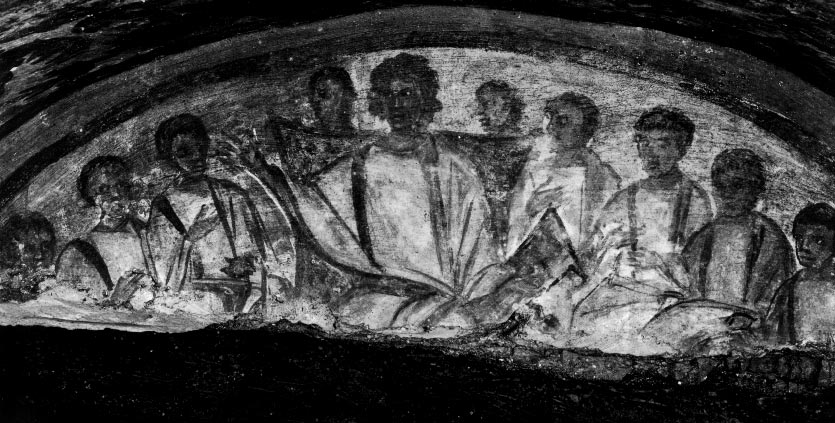 1958.e16_p229-251 4/24/00 9:37 AM Page 243KAPITOLA 16JEŽIŠ, APOKALYPTICKÝ PROROK243Obrázok 16.2 Staroveké zobrazenie Ježiša, ktorý učil apoštolov, z katakomby Domitilla v Ríme.Vieme o ďalších židovských apokalyptikoch, ktoríTento rozsudok by viedol k úplnému zvráteniu –niekedy očakávali kozmického sudcu tohto typupredaj spoločenského poriadku. Tí na mocenských pozíciáchnazývaný „Syn človeka“ (pozri rámček 16.5). Ježiš on -a prestíž by bola odstránená a utláčaníZdá sa, že ja som očakával, že sa objaví bezprostrednéa utrápený by bol povýšený. Boli to sily oance takého kozmického sudcu. V niektorých výrokoch naprzlí, ktorí mali momentálne na starosti túto planétu,ako tie, ktoré sú uvedené vyššie (najmä Marek 8:38 aa tí, ktorí stáli na ich strane, boli tí v14:62), neidentifikuje sa ako táto postavamoc. Tí, ktorí stáli na strane Boha, však boliale zdá sa, aspoň navonok, že o tom hovorímeprenasledovaní a utláčaní, ktorí boli domi-niekto iný. Ak by kresťania tvorili apoháňaný kozmickými mocnosťami, ktoré sú proti Bohu. tedaJežišovo slovo o Synovi človeka všakkeď Boh znovu potvrdil svoju kontrolu nad touto planétou,pravdepodobne by to nenechali nejednoznačnétoto všetko by sa obrátilo: „Prví budú posledníči sa odvolával na seba. Tak ako mya posledný prvý“ (Marek 10:30) a „všetci títeda z dôvodu odlišnostiktorí sa povyšujú, budú ponížení a tí(opäť búrlivo diskutované) takéto výroky asi súktorí sa pokoria, budú povýšení“ (Lkautentické. Ježiš očakával príchod koz...14:11; 18:14[Q]) Toto nebola len nádejmic sudca z neba, ktorý by priniesol Božiefajkový sen; Ježiš očakával, že sa to skutočne stane.kráľovstvo.Príchod Syna človeka nebol dobrýKeď príde, budú tam kozmické znameniasprávy pre tých, ktorí sú pri moci. Boli by lepšiea univerzálne zničenie. Poslovia zslúžili na to, aby sa vzdali svojej moci — stať sa podobnýmiBoh by zhromaždil tých, ktorí bolideti (Marek 10:13–15), aby rozdali svojevyvolení pre kráľovstvo (Marek 13:24–27). Nazbohatnúť a stať sa chudobným (Marek 10:23–30), aby sa vzdalsúdny deň, niektorí ľudia budú prijatíich prestížne postavenie a stať sa otrokmi (Markdo kráľovstva a iní vyhnaní. Sudca10:42–44). Dokonca ani oficiálni lídri tzvby bol ako rybár, ktorý triedi svojeŽidia by utiekli pre každého, kto je pánom...ryby, brať len to najlepšie a likvidovať všetkoed to cez iný by bol zodpovedný. Naozaj, veľmiiní (Mt 13:47–50; Evanjelium Thom. 8).ťažisko moci pre vplyvných saducejov, 1958.e16_p229-251 4/24/00 9:37 AM Page 244244NOVÝ ZÁKON: HISTORICKÝ ÚVODSamotný Boží chrám bude zničený na súde –si ty, ktorých ostatní nenávidia a rúhajú sa ti. . .deň: „Nezostane na ňom ani kameňlebo vaša odmena bude veľká“ (Lukáš 6:20–23; pozriiný, ktorý nebude zničený“ (Marek 13:2).Gosp. Thom. 54, 68-69).Na druhej strane tí, ktorí v súčasnosti trpiaPretože tam mal byť taký dramatický návrat...fered, utláčaní a utláčaní, by bolisal, keď Syn človeka priniesol kráľovstvo, aodmenený. Tento prísľub je vyjadrený v Ježišovomčlovek by mal byť ochotný obetovať všetkoBlahoslavenstvá, nachádzajúce sa v Q: „Blahoslavení, ktorí stepríkaz do nej vstúpiť. Vášeň človeka získaťchudobný, lebo tvoje je kráľovstvo nebeské [to znamenákráľovstvo by malo byť ako kráľovstvo obchodníka vže zbohatnú, keď to príde];hľadanie perál; keď nájde ten, ktorý je dokonalý,Blahoslavení, ktorí teraz hladujete, lebo budetepredáva všetko, čo má, aby to kúpil (Mattspokojný [keď príde kráľovstvo]; Blahoslavení sú13:45–46; Gosp. Thom . 76). Ľudia by nemali, zavy, ktorí teraz plačete, lebo sa budete radovať; Blahoslavenýz tohto dôvodu buďte pripútaní k tomuto svetu alebo k lákavémuNIEKTORÉ ĎALŠIE INFORMÁCIERámček 16.5 Kozmický Osloboditeľ IzraelaV Ježišových časoch neexistovala pevná predstava o tom, aký bude budúci vysloboditeľ Izraela. Niekedy bol považovaný za budúceho kráľa ako Dávid, niekedy za autoritatívneho kňaza, ktorý by mohol poskytnúť definitívne poučenie o Božom zákone, a niekedy za kozmickú postavu, ktorú poslal Boh, aby zvrhla sily zla. Ako príklady tohto posledného typu vysloboditeľa zvážte nasledujúce židovské apokalyptické texty z prvého storočia: A oni [ľud Boží] mali veľkú radosť a dobrorečili, chválili a vyvyšovali, pretože meno toho Syna človeka bolo zjavené k nim. A zasadol na trón svojej slávy a celý súd bol daný Synovi človeka a spôsobí, že hriešnici pominú a budú zničení z povrchu zeme. A tí, ktorí zviedli svet, budú spútaní v reťaziach a budú zavretí na zhromaždisku svojho zničenia a všetky ich diela pominú z povrchu zeme. A odvtedy už nebude nič porušiteľné, lebo ten Syn človeka sa zjavil a zasadol na trón svojej slávy a všetko zlé pominie a odíde spred neho. (1 Enoch 69) Keď som sa stále pozeral, vietor spôsobil, že zo srdca mora vystúpilo niečo ako postava človeka. A videl som, že tento muž letel s nebeskými oblakmi; a všade, kam obrátil tvár, aby sa pozrel, sa všetko pod jeho pohľadom triaslo. . . . Potom som sa pozrel a videl som, že zo štyroch nebeských vetrov sa zhromaždilo nespočetné množstvo ľudí, aby bojovali proti mužovi, ktorý vystúpil z mora. . . . Keď videl nával približujúceho sa zástupu, ani nezdvihol ruku, ani nedržal oštep, ani žiadnu vojnovú zbraň; ale videl som len to, ako zo svojich úst vysielal niečo ako prúd ohňa az jeho pier plamenný dych. . . . [ktorý] padol na rútiaci sa zástup pripravený bojovať a všetkých ich spálil, takže zrazu nebolo z toho nespočetného zástupu nič vidieť, iba prach popola a zápach dymu. (4. Ezdráš 13:1–11) 1958.e16_p229-251 4/24/00 9:37 AM Page 245KAPITOLA 16JEŽIŠ, APOKALYPTICKÝ PROROK245poklady, ktoré ponúka; namiesto toho by maliLáska nebola základom ich jednania s jednýmzamerajte sa na kráľovstvo, ktoré prichádza (Mt 6:19,iná spoločnosť sa môže rozpadnúť. Nebol a33; Gosp. Thom. 63).učiteľ etiky sa zaoberá tým, ako ľudiaZároveň by sme si to nemali myslieťmali by spolu v budúcnosti vychádzať. Pre Ježiša koniecJežiš tvrdil, že každý, kto má...prišiel čoskoro, v rámci svojej vlastnej generácie. Thezavinil, že bude chudobný alebo hladný alebo sa s ním zle zaobchádzamotivácia pre etické správanie teda pramenila zvstúpiť do Božieho kráľovstva. Očakával, že ľudiabezprostredný príchod kráľovstva, byťnajprv musel činiť pokánie a držať sa jeho učenia (pozripriniesol Syn človeka na súde.Marek 1:15; 2:17; Lukáš 15:7). Toto je jeho vlastnéTí, ktorí začali realizovať ideály oučeníci urobili; všetko nechali nasledovaťkráľovstvo, kde by nebol hriech, nenávisť,ho. V dôsledku toho im boli sľúbené špeciálne miestaalebo zlo, v istom zmysle začali zažívať pravidlona poprednom mieste v prichádzajúcom kráľovstve. podobne,Boha tu a teraz. Toto Božie pravidlo, ktoré byJežišov vzťah s mýtnikmi a hriešnikminájsť svoj vrchol v silnom vzhľadeby sa nemalo chápať tak, že to schválilSyn človeka. Nasledovníci Ježiša, ktorí začaliakýkoľvek životný štýl. Pre istotu netrvalžiť život kráľovstva v láske k Bohu aže jeho nasledovníci zachovávajú podrobné tradície oich susedia ako oni boli len malífarizeji, čiastočne preto, že sa zdá, že mápredohra; boli ako malé horčičné semienko v kom-cítil, že samotná Tóra je len provizórnaparison s veľkým horčičným kríkom, ktorý predstavuje...opatrenie: aká by bola potreba „zákona“ v aprichádzajúce kráľovstvo (Marek 4:30–31; evanjelium.kráľovstvo, v ktorom nebolo hriechu ani zla?Thom. 20). V skutočnosti ich nebolo veľa –Navyše sa zdá, že veril, že priber, keďže Ježišove slová z väčšej časti padlisrdcom Tóry bol príkaz pre ľudína hluché uši. Ale keď tieto slová prišli k týmmilovať Boha celou svojou bytosťou a milovať ichktorí boli vyvolení pre kráľovstvo, boli podobnísusedia ako oni sami (Marek 12:28–31, kde onživé semeno padajúce na bohatú pôdu; priniesli ovociecituje 5M 6:4 a 3M 19:18; pozri Gosp. Thom.oveľa väčšiu hodnotu a veľkosť, ako by sa dalo25). Príležitostne, podľa jeho názoru, prílišná scrupu-predstavte si (Marek 4:1–9; Evanjelium Thom . 9). Pre tomizerná pozornosť na detaily Tóry by mohla,dôvod, tí, ktorí počuli dobrú správu omožno ironicky viesť k porušeniu týchto základnýchkráľovstvo sa nemali len pripraviť, aleprincípy (Marek 7:1–13). Napríklad sabat -aj ohlasovať Ježišovo posolstvo iným. AkoPle, bol vytvorený pre dobro ľudí, nieevanjeliá to vyjadrujú, nikto nedáva lampu pod aľudí na sobotu. Preto ľudská potrebabušeľ, ale na svetlom stojane, aby všetci videlimal prednosť pred precíznym pozorovanímsvetlo a rozpoznať pravdu, ktorá je terazpravidlá zachovávania sabatu (Mk 2:27–28). Prebola objasnená pravda o Božom prichádzajúcom kráľovi –Ježiš, teda dodržiavanie Tóry bolo skutočne dôležité –dom (Marek 4:21–22; Evanjelium Thom. 33).tant; toto sa však nestalo, keď Židia nasledovali...Je ťažké vedieť, o čom Ježiš myslelznížil starostlivo formulované rozhodnutiasvoju vlastnú úlohu v tomto blízkom Božom kráľovstve.farizeji, ale keď oľutovali svoje zléObčas hovorí, akoby očakával, že vstúpisprávanie a obrátili sa k Bohu celou svojou bytosťoudo kráľovstva sám, a zdá sa, že ánoa svoju lásku k nemu prejavili v ich spravodlivom apredpokladal, že to bude čoskoro (napr. Markláskyplné zaobchádzanie so svojimi blížnymi.14:25). Ako sme videli, učeníci mali byťTieto príklady objasňujú, že príručka –vodcov v tomto novom kráľovstve, ale kto by viedolriadky pre život, ktoré dal Ježiš, teda jeho etika,ich? Bol by to stále Ježiš? Bol by ním onboli založené na jeho apokalyptickom svetonázore. Onikonečným vodcom tohto nového Božieho kráľovstvasú preto pravdepodobne nepochopené, keď onizem, ktorú Boh ustanovil za kráľa? Ak totosú považované za princípy zdravej spoločnosti. Ježišje to, čo si Ježiš myslel – a, samozrejme, je to imperatívne –učil, že ľudia by sa mali navzájom milovať, alevedieť, čo si kto myslí, najmänie preto, že by im chcel pomôcť viesť šťastneniekoho, kto žil pred 2000 rokmi, koho mya produktívne životy alebo preto, že vedel, že akvedieť len z takýchto fragmentárnych zdrojov – 1958.e16_p229-251 4/24/00 9:37 AM Page 246246NOVÝ ZÁKON: HISTORICKÝ ÚVODNIEČO NA ZAMYSLENIEBox 16.6Ježiš a „rodinné hodnoty“Jednou z najťažších vecí pre moderných ľudí, ktorí sa zaujímajú o Ježiša, je, že žil v úplne inej kultúre ako je tá naša, s cudzím súborom kultúrnych hodnôt a noriem – natoľko, že ľudia bežne tvrdia, že nežil (resp. skôr nemohol ) myslel vážne to, čo povedal. Nikde to nie je jasnejšie ako v oblasti, ktorá je dnes známa ako „rodinné hodnoty“.Keďže moderný zmysel pre rodinné hodnoty sa zdá byť taký dobrý a zdravý, je len prirodzené, že ľudia predpokladajú, že ich to musel učiť aj Ježiš. Ale urobil? Je pozoruhodné, že v našich najstarších tradíciách sa nezdá, že by Ježiš kládol veľkú prioritu na rodinu.Zamyslime sa nad slovami zachovanými v Q: „Ak niekto prichádza ku mne a nemá v nenávisti vlastného otca a matku a manželku a deti, bratov a sestry, ba ani svoj vlastný život, nemôže byť mojím učeníkom“ (Lukáš 14:26). Mat 10:37). Človek musí nenávidieť svoju rodinu? To isté slovo je nápadne použité vo výroku nezávisle zachovanom v Tomášovom evanjeliu : „Kto nenávidí svojho otca a matku, nebude hoden byť mojím učeníkom.( Gosp. Thom. 55). Ak tu pod pojmom „nenávisť“ rozumieme niečo ako „pohŕdať v porovnaní s“ alebo „nemať s čím nič spoločné“, potom toto príslovie dáva zmysel. Rodičia, súrodenci, manželia a dokonca ani vlastné deti nemali byť v porovnaní s prichádzajúcim Kráľovstvom dôležití.To môže pomôcť vysvetliť Ježišovu reakciu na jeho vlastnú rodinu. Pretože existujú jasné znaky nielen toho, že Ježišova rodina odmietla jeho posolstvo počas jeho verejnej služby, ale že ich na oplátku verejne zavrhol (nezávisle dosvedčené v Mk 3:31–34 a Evanjelium Thom. 99).A Ježiš jasne videl rodinné trhliny, ktoré by vznikli, keď sa niekto zaviazal k jeho posolstvu o prichádzajúcom Kráľovstve:Myslíte si, že som prišiel priniesť mier na zem; nie mier, hovorím vám, ale rozdelenie. Lebo odteraz bude päť ľudí v jednom dome, rozdelených medzi sebou: traja proti dvom a dvaja proti trom; otec bude rozdelený proti svojmu synovi a syn proti svojmu otcovi, matka proti svojej dcére a dcéra proti svojej matke; svokra proti svojej neveste a nevesta proti svojej svokre (Lukáš 12:51–53; Mat 10:34–46; nezávisle doložené v Gosp. Thom . 16 ).A rodinné napätie by sa zvýšilo bezprostredne pred koncom veku, keď „brat vydá svojho brata na smrť a otec svoje dieťa, a deti povstanú proti svojim rodičom a zabijú ich“ (Marek 13:12).Tieto „protirodinné“ tradície sú v našich zdrojoch príliš široko potvrdené na to, aby sme ich ignorovali (nachádzajú sa napríklad u Marka, Q a Thomasa) a naznačujú, že Ježiš nepodporoval to, čo by sme dnes mohli považovať za rodinné hodnoty. Ale prečo nie? Je možné, že Ježiš nemal v konečnom dôsledku záujem o vytvorenie dobrej spoločnosti a neurobil to, čo bolo potrebné na jej udržanie?Pamätajte: pre neho sa čoskoro blížil koniec a súčasný spoločenský poriadok bol radikálne spochybnený. Dôležité neboli silné rodinné väzby a sociálne inštitúcie tohto sveta. Na čom záležalo bola nová vec, ktorá prichádzala, budúce kráľovstvo. A nebolo možné propagovať toto učenie a zároveň sa snažiť zachovať súčasnú sociálnu štruktúru. 1958.e16_p229-251 4/24/00 9:37 AM Page 247KAPITOLA 16JEŽIŠ, APOKALYPTICKÝ PROROK247Bolo by to ako snažiť sa naliať nové víno do starých mechov alebo prišiť nový kus látky na starý odev. Ako by vám mohol povedať každý vinár alebo krajčírka, jednoducho to nepôjde.Vínne mechy by praskli a odev by sa roztrhol. Nové víno a nové plátno si vyžadujú nové mechy a nové odevy. Staré sa pominie a nové je takmer tu (Marek 2:18–22; Evanjelium Thom. 47).potom sa mohol považovať za tohopotulný učiteľ z Galiley odišiel do Jeruzalema,budúci mesiáš – ale iba v tomto apokalyptickom zmysle.mali by sme sa držať našich historických kritérií.Je možné, že Ježiš jednoducho chcel sláviť Veľkú noc v Jeruzaleme, tak ako mnohítisícky ďalších Židov každý rok. Ale JežišovoAPOKALYPTIKAakcie sa zdajú byť dobre premyslené.SMRŤ JEŽIŠAKeď prišiel, vstúpil do Chrámu a spôsobilporucha. Potom evidentne strávil niekoľko, ako sme videli, niekoľko aspektov evanjeliavšetky dni v chráme a mimo neho, vyučujúc svoje ma-Príbehy o vášni sa zdajú byť historicky presné –mudrc prichádzajúceho kráľovstva. Vzhľadom na Ježišovu pod-sadzba. Ježiš urazil členov saducejov tým, žestojac na tom, že toto kráľovstvo bolo blízko ajeho apokalyptické činy v chráme tesne prednaliehavosť, s ktorou učil iných, že oniveľkonočný sviatok. Rozhodli sa ho maťmali by sme sa pri príprave na to kajaťodstránená z cesty. Možno sa bálimožno dospieť k záveru, že prišiel do Jeruzalemaže jeho nasledovníci budú nafúknuť ako profesionál na hostinu –priniesť jeho posolstvo do stredu samotného Izraela, dogressed a že zhromaždenie môže viesť k aChrám vo svätom meste, odkiaľ pochádzajú verní Židiavzbura; alebo možno jednoducho považovali jeho názory za urážlivé...po celom svete by sa zhromaždili, aby uctievalisive a zvažoval svoj útok na Chrám oBoh, ktorý ich zachránil pred ich utláčateľmi vBoh rúhavý. V oboch prípadoch sa zdáminulosti a od koho sa očakávalo, že tak urobí ešte raz. Ježišdohodol s jedným zo svojich učeníkovprišiel do chrámu, aby povedal svojmu ľudu, ako tento sal-zradiť ho. Ježiša zatkli a vypočúvali aa naliehať na nich, aby sa pripraviliŽidovský Sanhedrin vyzval na túto príležitosť, prípľutovaním svojich hriechov a prijatím jeho učenia –na čele s veľkňazom Kaifášom. Boling. Vyhlasoval, že prichádza súd apotom odovzdaný rímskemu prefektovi Pontioviže by to znamenalo masívne zničenie, vrátane...Pilát, ktorý ho odsúdil na ukrižovanie. Thezničenie chrámu.čas medzi jeho zatknutím a jeho ukrižovaním môžeUvedomil si Ježiš, že ho čoskoro zatknú...neuplynulo viac ako dvanásť hodín; bol poslanýed a popraven? Opäť jednoducho neexistuje spôsob, akona jeho popravu skôr, ako niekto vedel, čo to bolovedieť s istotou, čo si Ježiš myslel. Nie je to ťažkédeje.predstaviť si však, že ktokoľvek s akýmikoľvek znalosťami...Čo ešte môžeme vedieť o Ježišových posledných dňoch?o tom, akí boli proroci skazy vo všeobecnostiTu sa pozrieme na niektoré z najzaujímavejšíchdostal v staroveku aj nedávno,otázky, ktoré napadli vedcov nadmôže očakávať podobnú liečbu.rokov. Jedným z nich je, prečo bol Ježiš v JeruzalemeNavyše, Ježiš by to pravdepodobne vedelna prvom mieste? To by mohol povedať teológvodcovia v Jeruzaleme k nemu neprijali láskavoJežiš odišiel do Jeruzalema, aby zomrel za hriechya určite by to vedelsvet; tento názor je však založený na evanjeliu:o ich občianskej moci. Podľa tradície -Ježiša, ktoré nemôžu splniť kritériumSamozrejme, Ježiš vedel, že prišiel jeho časnepodobnosť (napr. jeho tri predpovede vášnev noci jeho zatknutia. Existuje celý radv Markovi). Pri rozhodovaní o tom, prečo to tak jeťažkosti s prijímaním účtov Posledného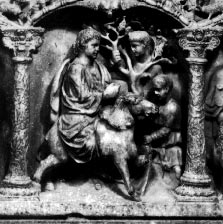 1958.e16_p229-251 4/24/00 9:37 AM Page 248248NOVÝ ZÁKON: HISTORICKÝ ÚVODboli navrhnuté v priebehu rokov, z ktorých niektorésú hodnovernejšie ako iné (pozri rámček 16.7).Zdá sa isté, že Ježiš nakoniec bolodovzdal rímskym úradom, ktoré sa pokúsiliho za obvinenie, že sa nazýval kráľomŽidia. To, že išlo o súdny spor proti nemu, viacnásobne potvrdzujú nezávislé zdroje. Navyše, akobolo často zaznamenané, v raných evanjeliách sa označenie Ježiša ako kráľa Židov nachádza len vsprávy o jeho procese (Marek 15, Mat 27, Lukáš 23,Ján 18–19); nikam vlastne jeho nasledovníci nevolajúmu toto. Keďže raní kresťania vo všeobecnosti neuprednostňovali a ani nepoužívali označenie „kráľŽidia“ pre Ježiša by pravdepodobne neurobiliako oficiálne obvinenie proti nemu. Toto musí,preto buďte historicky presnou tradíciou.Tvrdiť, že je kráľom Židov, bolo politickéobvinenie, ktoré predstavovalo vzburu alebo zraduproti štátu. Preto bol Ježiš popravenýObrázok 16.3 Zobrazenie Ježišovho triumfálneho vstupu nájdeného na slávnom sarkofágu kresťana menom Junius Bassus.Rimanmi pod Pontským Pilátom, nie týmŽidovské úrady, ktorým v žiadnom prípade nebola udelená právomoc trestu smrti.Večera ako historicky presná, najmä keďTo, že tento skutok skutočne vykonali Rimania, je dosvedčenéJežiš naznačuje, že jeho smrť bude pre...zo širokej škály zdrojov vrátane dokoncadanosť hriechov, jasne kresťanská predstava, žeJosephus a Tacitus.nemôže splniť kritérium odlišnosti. Napriek tomu myPrečo však rímske úrady ex-mať dva nezávislé účty udalostiroztomilý Ježiš, keby to boli židovské autority(Marek 14:22–26 a 1 Kor 11:23–26), najskôrv prvom rade ho zatkli? Vieme, že Ježišz ktorých v polovici 50. rokov napísal Paul, ktorýmusel uraziť mocných členovtvrdí, že tradíciu dostal od iných.Saduceje svojím konaním v chráme. CezNaučil sa to od niekoho, kto bol prítomnýveľkňaz Kaifáš, vrchná vrchnosť nadudalosti, alebo od kresťana, ktorý niekoho poznalmiestne záležitosti, títo vodcovia zariadili, aby mali Ježišakto tam bol? V každom prípade základná predstava, žezatknutý. Keď ho vzali, priviedli hopri svojom poslednom jedle Ježiš vysvetlil, že to neurobíspochybňovanie. Nemôžeme s istotou vedieť, akovydrží dlho tvárou v tvár jeho silnej opozíciivýsluch pokračoval; nikto z Ježišových učeníkovvôbec nie nepravdepodobné.bol prítomný a náš prvý záznam, Markov, jePrečo Judáš zradil Ježiša a čo urobilhistoricky problematické (pozri rámček 5.4). Možno myzradiť? Tie sú opäť mimoriadne ťažkénajlepšie to považovať za vyšetrovací výsluch.otázky na zodpovedanie. To, že Judáš Ježiša zradil, jeSanhedrin sa evidentne rozhodol mať Ježišatakmer isté; je viacnásobne overený a nie je aodstránená z cesty. Používanie informáciítradíciu, ktorú by kresťan pravdepodobne vymyslel –(dané Judášom? pozri rámček 16.7), že bolvyd. Prečo tak urobil, však vždy zostane azavolali mesiáša, poslali Ježiša pred pred-tajomstvo. Niektoré z našich správ naznačujú, že to urobildokonalý Pilát. Nevieme presne, čo sa stalo...je to jednoducho pre peniaze (Mt 26:14–15; Jánstíhaný v tomto procese. Je možné, že Pilát bol rovnako dychtivý12:4–6). To je možno ten prípad, ale „tridsiatkazbaviť sa potenciálneho výtržníka počas týchto tur-kúsky striebra“ je odkaz na splnenie abujaré časy ako boli veľkňazi.proroctvo v hebrejskej Biblii (Zach 11:12) aKeď sa Pilát rozhodol dať niekoho popraviť,nemusí byť historicky presné. Iné teóriemohol tak urobiť okamžite. Tam 1958.e16_p229-251 4/24/00 9:37 AM Page 249KAPITOLA 16JEŽIŠ, APOKALYPTICKÝ PROROK249nebol žiadny cisársky právny kódex, ktorý by sa musel dodržiavať,utes. Ďalšie dve osoby boli obvinené zo zabitiažiadne požiadavky na súdny proces porotou, nie je potrebné volaťv to isté ráno. Všetci traja boli vyvedení -svedkov alebo preukázať vinu nad rámec rozumnej mierystrane mestských brán, ktoré majú byť ukrižované.pochybnosti, nepotrebujeme nič, čo my samiPodľa evanjeliových tradícií bol Ježišmôže zvážiť riadny proces. rímskych guvernérovprvý zbičovaný. Ťažko povedať, či ide o adostali prakticky voľnú moc robiť čokoľvekKresťanský doplnok, ktorý ukazuje, ako veľmi Ježiš potrebuje –potrebné zachovať mier a zbierať holdalebo historický účet. V každom prípade on a(pozri kapitolu 26). Pilát je v histórii známy ako aostatných by odviedli vojaci –bezohľadný správca, necitlivý k potrebámobísť brány mesta a prinútení niesť svoj kríž –a obavy ľudí, ktorým vládol, ochotnýtrámy na vzpriamené kolíky držané na mieste exe-použiť brutálnu silu, kedykoľvek to slúžilo Rímustrihanie. Stojany boli znovu použité, možno každýnajlepšie záujmy. Takže možno na základe briefudeň. Tam by boli odsúdení pribitívypočutie, v ktorom položil jednu alebo dve otázky,na priečniky, prípadne na ich stĺpiky –Pilát sa rozhodol dať Ježiša popraviť. Bol to problém -cez zápästia a prípadne členky.šikovne jedna z niekoľkých položiek v preplnené ránoK nej mohla byť pripojená malá rímsaagenda; mohlo to trvať len pár minút...vzpriamene, na ktorom si mohli sadnúť a odpočívať.NIEČO NA ZAMYSLENIERámček 16.7 Ježiš a Judáš, zradcaV priebehu rokov bolo navrhnutých niekoľko vysvetlení, prečo Judáš zradil Ježiša.Niektorí učenci si mysleli, že Judáš pôvodne očakával, že Ježiš privedie kráľovstvo tým, že postaví armádu, ale keď si uvedomil, že Ježiš o tento druh kráľovstva nemá záujem, v hneve a s pocitom zrady ho odovzdal vrchnosti. Iní navrhli, aby si Judáš aj naďalej myslel, že Ježiš vzbudí masy na jeho podporu, ale že ho k tomu treba nabádať; tým, že ho Judáš zatkol, si ho možno chcel vynútiť. To sa nikdy nedozvieme.Druhá otázka je, čo zradil Judáš? Bežnou odpoveďou je, že povedal židovským úradom, kde sa Ježiš nachádza, aby ho mohli nechať zatknúť súkromne bez toho, aby rozvírili davy. Ale iste mohli úrady jednoducho nechať Ježiša prenasledovať, čím by si ušetrili starosti a náklady spojené s najatím zradcu. Je teda možné, že Judáš zradil viac? Ježiš bol nakoniec odsúdený za to, že sa vyhlasoval za židovského kráľa, ale počas svojho verejného účinkovania, pokiaľ vieme, nič také otvorene netvrdil. Ľudia v Palestíne v prvom storočí, ktorí počuli výraz „kráľ“ alebo „mesiáš“ (čo by znamenalo budúci kráľ), by si normálne predstavovali civilného vládcu. Zdá sa, že Ježiš sám seba takto nechápal. Ak by sa videl ako mesiáš (mocné keby), potom by to bol pravdepodobnejšie ako mesiáš, ktorý bude vládnuť budúcemu kráľovstvu Božiemu po príchode Syna človeka. Ak sa takto videl (iné ak!), je možné, že niečo v tomto zmysle naučil nie verejne, ale iba svojmu najbližšiemu kruhu? Ak áno, potom to mohol byť Judáš, kto prezradil túto informáciu úradom a poskytol im všetko, čo potrebovali na to, aby Ježiša zatkli a postavili pred rímskeho miestodržiteľa pred súd pre obvinenia zo zrady: nazýval sa kráľom, keď len cisár, resp. ten, koho menuje, môže byť kráľom. Scenár je prinajmenšom vierohodný.1958.e16_p229-251 4/24/00 9:37 AM Page 250250NOVÝ ZÁKON: HISTORICKÝ ÚVODSamotná smrť by bola pomalá a bolestivá.zápästia alebo zatlačením na tie cez chodidlá, prípUkrižovanie bolo vyhradené pre najhorších páchateľovoboje. Smrť prišla až vtedy, keď obeti chýbalanajnižšie triedy: otroci, obyčajní zlodeji a povstalci –silu pokračovať. Niekedy to trvalo celé dni.tionistov. Bola to smrť udusením. Ako teloV Ježišovom prípade smrť prišla v priebehu niekoľkých hodín,zavesený na kríži by sa pľúcna dutina roztiahlaneskoro popoludní, v piatok počas Pesachuza bod, v ktorom by sa dalo dýchať. Komutýždeň. Bol vzatý zo svojho kríža a dostal azmierniť bolesť na hrudi, človek musel zdvihnúťrýchly pohreb niekedy pred západom slnka v ten deňtelom nahor, buď potiahnutím kolíkov cezpred sabatom.NÁVRHY NA ĎALŠIE ČÍTANIEAllison, Dale C. Jesus of Nazaret: Millenarian Prophet.Evanjeliá napísané významným evanjelickým kresťanomMinneapolis: Pevnosť, 1998. Presvedčivá ukážka –učenci, ktorí vo všeobecnosti predstavujú rôzne perspektívy –že Ježiš bol apokalyptickým prorokomz tých, ktoré sú uvedené v tejto kapitole.pokročilých študentov.Horsley, Richard A. Jesus and the Spiral of Violence: Popular Crossan, John Dominic. Ježiš: Revolučný životopis.Židovský odpor v rímskej Palestíne. Minneapolis:San Francisco: Harper San Francisco, 1994. AnPevnosť, 1993. Pútavý alternatívny pohľad, ktorýpútavým a dojímavým zobrazením Ježiša ako toho, ktovidí Ježiša predovšetkým ako zástancu nenásilnostinebol apokalyptikom , jednou z vedúcich školsko-sociálnych revolúcií proti imperialistickej politikears v tejto oblasti. Národný bestseller.Rím.Ehrman, Bart D. Jesus: Apokalyptický prorok novéhoMeier, John. Okrajový Žid: Prehodnotenie histórieMilénium. New York: Oxford University Press, 1999.Ježiš. Zv. 1–2. New York: Doubleday, 1991, 1994.Kompletnejšie spracovanie uvedených problémov a názorovNapísané na úvodnej úrovni. ale naplnenésúčasná kapitola pre obľúbené publikum.erudovaná dokumentácia v záverečných poznámkach, toto je jednaz najlepších spracovaní historického Ježiša zEvans, Craig a Bruce Chilton, ed. Štúdium histórie dvadsiateho storočia.Ježiš: Hodnotenie súčasného štádia výskumu.Leiden: Brill, 1994. Eseje o dôležitých aspektochSanders, EP The Historical Figure of Jesus. Londýn: Tučniak, historický Ježiš; niektoré z týchto esejí majú výnimku1993. Celkovo možno najlepšia jednozväzková skicapohľad na Ježiša ako apokalyptika, preferujúcihistorického Ježiša pre začínajúcich študentov.namiesto toho, aby som ho videl ako akéhosi Žida z prvého storočiaCynik; pre pokročilejších študentov.Schweitzer, Albert. Hľadanie historického Ježiša. Trans. W.Montgomery. New York: Macmillan, 1968. KlasikaGreen, Joel a kol., ed. Ježišov slovník a evanjeliá.štúdium hlavných pokusov o napísanie biografieDowners Grove, Ill.: Intervarsity Press, 1994. BibliaJežiš až do prvej polovice dvadsiateho storočia aSlovník s podrobnými článkami o širokej škálejeden z prvých a možno aj najdôležitejšíchtémy týkajúce sa historického Ježiša apokus vykresliť Ježiša ako židovského apokalyptika. 1958.e16_p229-251 4/24/00 9:37 AM Page 251KAPITOLA 16JEŽIŠ, APOKALYPTICKÝ PROROK251Vermes, Geza. Ježiš Žid: Historikovo čítanieWright, NZ Ježiš a Božie víťazstvo. Minneapolis: evanjeliá. New York: Macmillan, 1973. Čítateľné alePevnosť, 1996. Úplné preskúmanie Ježiša jeho...učené štúdium Ježiša vo svetle iných tradíciíod tradičného britského učenca pre pokročilejšíchŽidovskí svätí muži z jeho čias, prominentným Židomštudentov.učenec. 1958.e17_p252-259 4/24/00 9:38 AM Page 252KAPITOLA 17Od Ježiša k evanjeliámNaše štúdium Nového zákona sme začali sMohli by sme povedať, že to začalo Ježišovou službou.ústne tradície o Ježišovi, ktoré boli v obehuSamozrejme, bez Ježišových slov a skutkovv raných kresťanských cirkvách a videl, ako sanebolo by na ňom založené náboženstvo.príbehy, ktoré sa nakoniec dostali do evanjeliíKresťanstvo má zároveň tradičneboli modifikované a niekedy možno aj vytvorenébolo oveľa viac než len náboženstvom, ktoré sa hlásiKresťania, ktorí ich rozprávali, aby sa obrátiliJežišovo učenie. Ak by bol Ježiš apokalypom –iných k viere a vzdelávať, povzbudzovať atic prorok, že sa zdá, že bol, potomnapomínaj tých, ktorí sa už obrátili.Kresťanstvo, ktoré vzniklo po jeho smrti, predstavujeOdtiaľ sme sa presunuli do štúdia našich prvýchtrochu odlišné náboženstvo od toho, čo on —písomné správy o Ježišovi – knihy, ktoré nebolisamovyhlásené. Zjednodušene povedané, kresťanstvoako prvé, ktoré vytvorili kresťania (listy zje náboženstvo zakorenené vo viere v Ježišovu smrťPaul boli skôr), ale boli prví, ktorí zobraziliza hriech a pri jeho vzkriesení z mŕtvych. toto,najvýznamnejšia postava raného kresťanstva, Ježišnezdá sa však, že by to bolo náboženstvosám. Pôvodne sme tieto diela skúmali ako liter-že Ježiš kázal galilejským Židom aných dokumentov, snažiac sa odhaliť ich osobitostiJudea. Použiť formuláciu, ktorú majú vedcizobrazenia Ježiša. Potom sme sa presunuli za tietohádzané roky, kresťanstvo nie je až tak veľazobrazenia na rekonštrukciu života samotného človekaJežišovo náboženstvo (náboženstvo, ktoré on sámaplikovaním rôznych historických kritérií na odhaľovanievyhlásené) ako náboženstvo o Ježišovi (náboženstvo –čo Ježiš skutočne povedal a urobil.gion, ktorý je založený na jeho smrti a zmŕtvychvstaní).Teraz sme sa dostali do kruhu späť tam, kde smeMali by sme teda povedať, že kresťanstvo začalozačala. Toto je ideálna etapa na to, aby sme sa pozastavili as Ježišovou smrťou? Aj toto môže obsahovať nejaké prvky –znovu preskúmať pôvodný bod vstupu do nášhoment pravdy, ale je to tiež trochu problematické.študovať vo svetle toho, čo sme sa naučili na ceste.Keby Ježiš zomrel a nikto by neuverilTu budeme diskutovať s trochu väčšímže bol vzkriesený z mŕtvych, potom jehosofistikovanosť (a stručnosť) vývojsmrť by bola možno vnímaná ako ďalšiatradície o Ježišovi, ktoré kolovali vtragická udalosť v dlhej histórii tragédiíprvé desaťročia kresťanského hnutia.zatvorený židovským národom, ako smrť ešteďalší Boží prorok, ďalší svätý muž oddaný hlásaniu Božej vôle svojmu ľudu. Ale toZAČIATOKby nebolo uznané ako Boží skutokKRESŤANSTVAspása sveta a nové náboženstvo byv dôsledku toho pravdepodobne nevznikli.Hypoteticky povedané, každý náboženský a filozof –Začalo kresťanstvo Ježišovým vzkriesením?sofický pohyb má východiskový bod. Kedy saHistorici by mali problém urobiť tohto sudcu...Kresťanstvo začína? Možností je viacero.pretože by to od nich vyžadovalo predplatenie252 1958.e17_p252-259 4/24/00 9:38 AM Page 253KAPITOLA 17OD JEŽIŠA K EVANJELIAM253viera v zázračné pôsobenie Boha. Napriek tomu dokoncaV jednom dôležitom bode však Paul stojíkeby historici mohli hovoriť o vzkriesenív súlade s ranými správami evanjelií:ako historicky pravdepodobná udalosť nemohla, vtí, ktorí na začiatku pochopili toho Bohaa samo o sebe považovať za začiatokvzkriesili Ježiša z mŕtvych boli niektorí z JežišovýchKresťanstvo, lebo kresťanstvo nie je vzkriesenie –najbližší nasledovníci, ktorí sa s ním spájaliJežiša, ale vieru vo vzkrieseniepočas jeho života.Ježiš. Historici to, samozrejme, nemajú žiadne ťažkostiPravdepodobne možno s istotou povedať, že všetky tieto fol-keď hovoríme o viere v Ježišovo vzkriesenie,nižší prijali Ježišove základné apokalyptické pravidlá –keďže ide o vec verejného záznamu. Je to jeho-mudrc, kým ešte žil. Inak by bolitorický fakt, ku ktorému prišli niektorí Ježišovi nasledovnícinenasledovali ho. Teda prvé osoby, ktoréver, že čoskoro vstal z mŕtvychveriť v Ježišovo vzkriesenie by bolopo jeho poprave. Vieme, že niektorí z nich veria...apokalypticky zmýšľajúcich Židov. Pre nich, Ježišovi zástupcovia podľa mena; jeden z nich, apoštol Pavol, tvrdívzkriesenie nebolo zázrakom ako nejaký iný svätýcelkom jasne vidieť Ježiša živého po jehoosoba konala v jeho mene. Ježišovo nasledovanie -smrť. Pre historika tak začína kresťanstvoers veril, že Boh vzkriesil Ježiša zpo Ježišovej smrti, nie so vzkriesenímmŕtvy. Navyše nebol vychovaný na krátky čassám, ale s vierou vo vzkriesenie.čas, len aby zomrel druhýkrát. Ježiš malvstal z mŕtvych, aby už nikdy nezomrel.Aké závery by vyvodili títo Židiaapokalyptici, najstarší kresťania?JEŽIŠOVO ZmŕtvychvstanieUž sme videli, že apokalypticiZ APOKALYPTICKÉHOveril, že na konci tohto veku mocnosti oPERSPECTIVEzlo by bolo zničené. Tieto právomoci zahŕňalidiabol, jeho démoni a kozmické sily zosúladenéAko nakoniec vznikla viera v Ježišovo vzkriesenies nimi sily hriechu a smrti. Keď tietoviesť k evanjeliám, ktoré sme študovali? Alebo daťsily boli zničené, nastalo by vzkriesenie –otázka trochu inak, ako sa to robívanie mŕtvych, v ktorých by dobro prijímalopochopiť pohyb od Ježiša, Židavečná odmena a zlo bude čeliť večnémuproroka, ktorý vyhlásil blížiaci sa súdtrest. Mnohí židovskí apokalyptici, ako Ježišsveta skrze prichádzajúceho Syna človeka, ksám veril, že tento koniec prinesiekresťania, ktorí v neho verili, ktorí sú hlavnými...ten, ktorého Boh špeciálne vybral a poslal z nebaže Ježiš sám bol božským človekomako kozmický sudca Zeme. Vzhľadom na toto základnéktorých smrť a vzkriesenie predstavovali Božieapokalyptickom scenári, niet pochýb o tom, akokonečný akt spasenia? Ak chcete odpovedať na túto otázku,prví ľudia, ktorí uverili v Ježišovo vzkrieseniemusíme sa pozrieť na to, kto prví veria v Ježišaby interpretoval udalosť. Od resur-vzkriesenie vlastne boli.náprava mŕtvych mala prísť na konciEvanjeliá uvádzajú niečo inévek a keďže teraz niekto vyrástol (naprsprávy o tom, kto objavil Ježišov prázdny hrobverili), potom už musí byť konieca s kým sa stretli, s čím sa stretlizačala. Začalo to vzkriesením par...dozvedeli a ako reagovali, keď tak urobili.významná osoba, veľký učiteľ a svätý muž Ježiš,Ale všetky štyri kanonické evanjeliá a evanjelium zktorý prekonal smrť, najväčší z kozmickýchPeter súhlasí s tým, že prázdny hrob objavilsily proti Bohu. Teda Ježiš bolžena alebo skupina žien, ktoré boli prvéosobný agent, prostredníctvom ktorého sa Boh rozhodolJežišových nasledovníkov, aby si uvedomili, že ním bolporaziť sily zla. Bol povýšený nazdvihnutý. Zaujímavé je, že prvý autor, o ktorom sa bude diskutovaťnebo, kde teraz žil, kým sa nevrátiJežišovo vzkriesenie, apoštol Pavol, nedokončuje Božie dielo. Z tohto dôvodu mali ľudiao tom, že Ježišov hrob bol prázdny,čiňte pokánie a očakávajte jeho druhý príchod.ani nemenuje žiadne ženy medzi tými, ktoréNiekedy po Ježišovom zmŕtvychvstaní – je to on –najprv uveril v Ježišovo vzkriesenie (1 Kor 15,3-8).možno povedať, ako skoro (keďže naše zdroje boli 1958.e17_p252-259 4/24/00 9:38 AM Page 254254NOVÝ ZÁKON: HISTORICKÝ ÚVODnapísané o desaťročia neskôr) — tieto najskoršie apokalyptickéktorý mal čoskoro prísť z neba na súdeveriaci začali o Ježišovi hovoriť, ženad zemou. Pre nich bol teraz sám Ježišodrážali ich vieru v to, kým je teraz, keď jevyvýšený do neba; je jasné, že on musí byť sudcombol vychovaný. Tieto rané úvahy o Ježišovio kom hovoril. Preto v ichvýznam silne ovplyvnil presvedčenia, žeJežiš sa mal čoskoro vrátiť na súde akosa začalo diskutovať, rozvíjať a upravovaťSyn človeka.storočia, najmä medzi ľuďmi, ktoríJežiš hovoril aj o Božom kráľovstve, ktoré boloneboli apokalyptickí Židia. Preprísť s príchodom Syna človeka. Akonapríklad tomu verili prví kresťaniavideli sme, možno si myslel, že budeJežiš bol vyvýšený do neba; teda Boh maldostať významné postavenie u tohto kráľa –mu udelil jedinečné postavenie. Dokonca aj počas -dom. Pre týchto prvých kresťanov to bolo presne takVedeli, že za jeho života Ježiš oslovilčo by sa stalo: Ježiš by vládol nadBoh ako Otec a učil svojich učeníkov, že onikráľovstvo, ktoré sa malo čoskoro objaviť. Pre nich onby mal dôverovať Bohu ako láskavý rodič. Tí, ktorímal prísť kráľ, kráľ Židov, tenuveril v jeho vzkriesenie si uvedomil, že onmesiáš (pozri rámček 17.1).musel mať taký vzťah s BohomJežiš tiež učil, že v určitom zmysle tento kráľ...skutočne jedinečný. Charakteristickým spôsobom pre nich boldom už bol inaugurovaný. On pretoSyn Boží .naučil svojich nasledovníkov realizovať hodnoty oNavyše títo kresťania vedeli, že Ježiškráľovstvo a prijať jeho cesty tu astrávil veľa času rozprávaním o jednomteraz milovaním jeden druhého ako seba samých. TieNIEČO NA ZAMYSLENIERámček 17.1 Ježiš, Mesiáš a zmŕtvychvstanieV priebehu rokov mnohí ľudia predpokladali, že Židia v prvom storočí, ktorí uverili, že Ježiš bol vzkriesený z mŕtvych, prirodzene dospeli k záveru, že bol mesiášom.Toto je pravdepodobne chybný predpoklad; pretože podľa našich vedomostí neexistovali pred kresťanstvom žiadni Židia, ktorí by verili, že budúci mesiáš zomrie za hriechy a potom vstane z mŕtvych.Prečo teda prví kresťania použili Ježišovo vzkriesenie, aby dokázali, že Ježiš bol mesiáš? Možno tí, ktorí ako prví trvali na Ježišovom mesiášstve po jeho vzkriesení, boli tí, ktorí si už pred smrťou mysleli, že je mesiášom. Scenár mohol byť asi takýto. Predtým, ako bol Ježiš ukrižovaný, si niektorí z jeho nasledovníkov mysleli, že je mesiáš. Toto presvedčenie však radikálne vyvrátilo to, čo sa mu stalo, keď prišiel do Jeruzalema. Okamžite ho popravili za vzburu proti štátu, čím zmaril nádeje jeho prívržencov, že by mohol byť budúcim osloboditeľom svojho ľudu. Ale tieto nádeje dostali nový život, takpovediac, keď niektorí z Ježišových nasledovníkov uverili, že vstal z mŕtvych. Táto viera ich prinútila znovu potvrdiť svoje predchádzajúce presvedčenie s ešte väčšou silou: keďže Boh ospravedlnil Ježiša, musí to byť ten, o ktorom hovorili, že je.Napriek tomu zjavne nebol mesiášom, ktorého niekto očakával. Najranejší kresťanskí veriaci boli preto nútení trvať na tom, že mesiáš, v rozpore so všeobecným očakávaním, mal zomrieť a vstať z mŕtvych, a začali v Písme hľadať božský dôkaz. Tak sa začala výrazne kresťanská predstava trpiaceho mesiáša, ktorý zomrel za hriechy sveta a Boh ho potvrdil v slávnom vzkriesení. 1958.e17_p252-259 4/24/00 9:38 AM Page 255KAPITOLA 17OD JEŽIŠA K EVANJELIAM255ktorý veril v jeho vzkriesenie tvrdil, žerámček 5.1). Na druhej strane Ježiš bol príbuzný –kráľovstvo ohlásené Ježišom skutočne maloly temný učiteľ, ktorý bol ukrižovaný za vzburuuž začala. Ako ten vznešený už bolproti impériu. Ako by mohol odsúdený zločin...jej vládcu. Bol v skutočnosti vyvýšený nad všetko stvorenie...byť Božím mesiášom? Ježiš nikdy nezvrholovanie; pre veriacich bol Ježiš Pánom všetkého tohoštát; bol zosmiešňovaný, bitý a popravenýje v nebi aj na zemi.štát. Pre väčšinu Židov, nazvať Ježiša mesiášom, nechTieto nové a dôležité spôsoby porozumenia –sám Pán vesmíru, bol dokonca absurdnýJežiš sa dostal do popredia rýchlo a prirodzene –rúhačský. Pokiaľ je nám známe, predly. Niekoľko rokov po svojej smrti bol pro-nástupom kresťanstva neexistovali Židia, ktorínárokované v malých komunitách roztrúsenýchveril, že budúci mesiáš bude trpieťv celom východnom Stredomorí ako napra zomrieť za hriechy sveta a potom sa vrátiťjedinečný Syn Boží, prichádzajúci Syn človeka,opäť v sláve.Židovský mesiáš a Pán všetkých. kresťanovDnešní kresťania, samozrejme, veria, že je to takktorí takto chápali Ježiša prirodzene povedalipresne to, čo mal mesiáš urobiť. Thepríbehy o ňom, ktoré odrážali ich pochopenie –dôvod, prečo si to myslia, je však ten najskoršíing. Napríklad, keď spomenuli JežišovuKresťania dospeli k presvedčeniu, že židovská bibliaučia o Synovi človeka, niekedyočakával príchod trpiaceho mesiáša (pozrizmenil to, čo povedal, takže namiesto toho, aby hovorilrámček 17.1). Pripomeňme si: títo prví kresťania bolio tomto druhom, ktorý má prísť, vraj bolŽidia, ktorí verili, že Boh k nim prehovorilkeď hovorí o sebe s použitím prvej osoby jednotného čísla:ich posvätné spisy. Pre nich bolo Sväté písmo„Ktokoľvek ma uzná pred ostatnými, budemnielen záznamy minulých udalostí; boli tovyznaj pred svojím Otcom, ktorý je na nebesiach“Božie slová, namierené k nim, v ich vlastnej situácii-(Mt 10:32; kontrast Marek 8:38). Rovnako tak, kedyovanie. Nielen prví kresťania, ale väčšinaJežiš hovoril o sebe, oni niekedyŽidia, o ktorých vieme z tohto obdobia pod...zmenené slová uvedené v prvej osobe jednotného číslastálo Písmo osobným spôsobom, ako zjavenie(„Ja“) k titulu „Syn človeka“. Teda Matúšovavýznam pre ich vlastné časy (pozri rámček 15.1).forma Ježišovej otázky pre svojich učeníkov je: „Kto robíPreto, aj keď hebrejská Biblia nikdy nešpecifikuje...ľudia hovoria, že Syn človeka je?" (Mat 16:13;otvorene hovorí o mesiášovi ako o tom, ktorý má trpieť,kontrast Marek 8:27).sú pasáže, napríklad v žalmoch, žehovoriť o spravodlivom, ktorý trpí pod rukamiBožích nepriateľov a kto prichádza byť ospravedlnenýBohom. Pôvodne tieto „žalmy náreku“ môžuJEŽIŠOVA SMRT, PODĽAboli napísané Židmi, ktorí podstupovaliPÍSMAobzvlášť ťažké časy útlaku a ktonašli úľavu vo vysielaní svojich sťažností protiAko sme videli, prví kresťania malizlé osoby, ktoré ich napadli a vyjadrujúzjavný problém, keď sa snažili presvedčiťich nádeje, že Boh do nich zasiahneich židovských spoluobčanov, na ktorých bol Ježišv mene (napr. pozri Pss 22, 35 a 69). kresťanovktorým Boh prejavil svoju zvláštnu priazeň. Pre nie-ktorí však čítali takéto žalmy, nevideli v nichKresťanskí Židia, ktorí očakávali mesiášaprejavy utláčaných, spravodlivých Židov zpostavu nehľadali nikoho, kto by sa im ani zďaleka podobalvzdialená minulosť, ale stelesnenie bolesti,Ježiš. Iste, židovský mesiášsky predpoklad –utrpenie a konečné ospravedlnenie toho pravéhov dochovaných prameňoch sú dosťspravodlivý Žid, ktorý bol nedávno nespravodlivo podvedený...nesúrodé. Všetky však mali jedno spoločné:odsúdený a popravený.všetci očakávali, že mesiáš bude mocná figa –Keď premýšľali o tom, čo sa stalokto by vzbudzoval úctu priateľa aJežiš, títo židovskí kresťania videli v jeho utrpenínepriateľa a viesť židovský ľud do novéhoa smrť naplnením slov práva –svet, ktorý prekonal nespravodlivosti starých čias (pozrieous trpiaci opísaný v žalmoch. na druhej strane 1958.e17_p252-259 4/24/00 9:38 AM Page 256256NOVÝ ZÁKON: HISTORICKÝ ÚVODtieto slová formovali spôsob, akým kresťania pod...ktorý sa odohral v minulosti (hoci jeho vin-stál a opísal Ježišove udalostiindikácia je v budúcnosti). Kresťania všakVášeň. Vzali slová Žalmu 22, prepochopil Ježišovo vlastné utrpenie vo svetle tohto aako vyjadrenie udalostí okolopodobné pasáže. Pre nich tieto starodávne slováJežišova poprava:dobre opísal, čím Ježiš prešiel. navyšepre nich bol Ježiš jednoznačne tým vyvoleným, daným„Bože môj, Bože môj, prečo si ma opustil“ (v.jeho vzkriesenie a povýšenie (pozri rámček 17.1).1); „Všetci, ktorí ma vidia, sa mi posmievajú, robia ústaIch záver: Boží mesiáš musel trpieť, ako anado mnou krútia hlavami (v. 7); „Som vysypanýobeta za hriechy sveta. (pozri rámček 17.2)ako voda a všetky moje kosti sú z kĺbov. . . môjUkrižovanie sa teda zmenilo z pňa –ústa sú vyschnuté ako črep a môj jazykbling blok pre Židov do základného kameňa prelepí sa na moje čeľuste“ (v. 14–15); „Obklopuje ma skupina zločincov. Moje ruky a nohy scvrkávajú -Kresťania (pozri 1 Kor 1:23). V uvažovaní oeled; Môžem spočítať všetky svoje kosti — pozerajú a chvália saich Písma, najstarších židovských kresťanovnado mnou; rozdeľujú moje rúcha medzi seba adospel k záveru, že Ježiš mal trpieť a zomrieť.o môj odev losujú“ (v. 16–18).Jeho smrť nebola obyčajným justičným omylom; tobol večný Boží plán. Ježiš verne niesolPre prvých kresťanov utrpenie pravice –plní svoje poslanie a prináša svetu spásu.eous Ježiša boli predznamenané utrpením oBoh ho teda povýšil do neba a stvoril hospravodlivý Žid zo žalmov. Jeho utrpeniaPán všetkých a uvádza do pohybu sekvenciuneboli teda iba justičným omylom; oniudalostí, ktoré by viedli k jeho návratu v ohniboli Božím plánom.súd na zemi.Iné časti Písma vysvetlili, prečo je to takutrpenie bol Boží plán. Opäť to boli pasážeto nespomínalo mesiáša, ale kresťanovVZNIKnapriek tomu ich vzali, aby hovorili o Ježišovi, ktorého oniZ INÉHOveril, že je mesiáš. Najdôležitejšie boliPOROZUMENIE JEŽIŠApasáže nájdené v spisoch proroka Izaiáša,ktorý hovorí aj o utrpení Božích spravodlivýchNie všetky kresťanské spoločenstvá, ktoré vzniklijedného, ktorého nazýva „Pánov služobník“.okolo Stredozemného mora boli úplne jednotnéPodľa „Piesne trpiaceho služobníka“spôsobom, v ktorý chápali svoju vieruako vedci označili štyri rôzne pasáže vJežiš ako ten, ktorý zomrel za hriechyIzaiáš, z ktorých najdôležitejší je Izaiášsveta. Videli sme veľa rozdielov52:13–53:12, tento Boží služobník bol ten, kto potrebuje...sa objavil medzi týmito skupinami, najmä akomal ohavný a hanebný osud: opovrhovali nímnáboženstvo sa šírilo z malej skupiny apokalyptov –a odmietnutý (53:3), bol zranený a pomliaždenýtvrdo zmýšľajúcich Židov, ktorí nasledovali Ježiša v Galilei(53:4–5), bol utláčaný a sužovaný, trpela Jeruzalem do iných oblastí a rôznych typovv tichosti a nakoniec bol zabitý (53:7–8). Totoz ľudí. Túto odrodu možno vidieť najviacje ten, kto trpel a zomrel, aby odčinil hriechyzákladnej úrovni spôsobom, akým rôzni veriaci veriaľudia (53:4–5)prvé desaťročia kresťanstva by mali pod...Výklad pôvodného významustáli opisy Ježiša, ktoré mámetáto pasáž je ťažká, ale rozšírený názoruž preskúmané.medzi učencami je to, že sa pôvodne hovorilo oNapríklad výraz „Syn človeka“ môžeutrpenie izraelského národa počas rdávali zmysel Židom oboznámeným s predikciou –Babylonské zajatie (pozri Iz 49:3). My nemámeDaniel 7:13–14, že „podobný synovi človeka“náznak, že ktorýkoľvek Žid pred kresťanstvom, niekedymal prísť na nebeských oblakoch. Pre takétobral pasáž ako odkaz na budúceho Židaaudiencii, identifikácii Ježiša ako Syna omesiáš. Pri čítaní si môžete všimnúť, žeČlovek by chcel povedať, že je predurčený byťautor hovorí o Sluhovom utrpení ako užkozmický sudca zeme. Pohanské publikum, 1958.e17_p252-259 4/24/00 9:38 AM Page 257KAPITOLA 17OD JEŽIŠA K EVANJELIAM257NIEČO NA ZAMYSLENIERámček 17.2 Zástupné utrpenie v židovských martyrológiácha iná grécko-rímska literatúraMyšlienku, že niekto bude trpieť a zomrieť, aby zachránil iných, pojem nazývaný zástupné utrpenie, nevymysleli kresťania. Pred kresťanstvom sa tento pojem nachádza napríklad v mnohých príbehoch o židovských mučeníkoch. Je možné, že tieto príbehy ovplyvnili spôsob, akým kresťania rozprávali svoje príbehy o Ježišovi?V správe o makabejskom povstaní známom ako 1. Machabejský nájdeme židovského bojovníka menom Eleazar, ktorý sám zaútočí na slona, o ktorom sa predpokladá, že nesie sýrskeho kráľa, nepriateľa Boha. Eleazar skončí pod šelmou, zdrvený za svoje úsilie. Slovami autora: „Položil teda svoj život, aby zachránil svoj ľud“ (1 Mak 6:44).Neskoršia správa o mučeníkoch z makabejského obdobia, známa ako 4 Makabejskí, podrobne opisuje mučenie, ktoré podstúpili verní Židia, pretože odmietli opustiť Mojžišov zákon. Autor tvrdí, že Boh prijal ich smrť ako obeť v mene izraelského ľudu: „Kvôli nim naši nepriatelia nevládli nad naším národom, tyran bol potrestaný a vlasť očistená – stali sa akoby výkupné za hriech nášho národa. A skrze krv tých zbožných a ich smrť ako zmiernu obeť Božia Prozreteľnosť zachovala Izrael, s ktorým sa predtým zle zaobchádzalo“ (4 Mak 17:20–22). V týchto spisoch smrť verného mučeníka prináša spásu iným.Literárne zobrazenia zástupného utrpenia nájdeme aj v starovekej pohanskej literatúre.Jeden z najzaujímavejších príkladov sa vyskytuje v dojemnej Euripidovej hre s názvom Alcestis.Alcestis je krásna manželka Admetusa. Je mu súdené zomrieť v mladom veku, ale boh Apollo, ktorý sa s ním predtým spriatelil, uzavrel s Osudmi špeciálnu dohodu: namiesto neho môže dobrovoľne zomrieť niekto iný. Admetus sa márne snaží presvedčiť svojich rodičov, aby túto úlohu prevzali ako rodinnú povinnosť. V krajnom prípade Alcestis súhlasí s vykonaním skutku. Po jej smrti je Admetus pochopiteľne zasiahnutý smútkom, hoci ho, čo je zvrátené, viac rozčúlilo, že si o ňom ľudia budú myslieť zle, ako to, že v skutočnosti prinútil svoju ženu, aby obetovala svoj vlastný život za ten jeho. Uteší ho však boh Herakles, ktorý zostúpi do Hádu, aby zachránil Alcestis pred smrťou a priviedol ju živú späť k jej postihnutému manželovi. Euripidov príbeh je teda o človeku, ktorý dobrovoľne zomiera namiesto niekoho iného a potom je poctený bohom, ktorý víťazí nad smrťou tým, že obeť vzkriesi späť k životu. Znie to povedome?na druhej strane by to bolo treba povedať7:14 a Žalm 2), než pohanom, pre ktorých to platío knihe Daniel, alebo, ako sa niekedy stáva –by pravdepodobne znamenalo božského muža. Termín „mes-napísané, pokúsili by sa pochopiťsiah“ možno nedávalo vôbec zmysel pohanom, ktorífrázu, ako najlepšie vedeli, možno tak, že ju prevezmúneboli oboznámení s jeho osobitným významom vznamená, že keďže Ježiš bol synom človeka, bol nímžidovské kruhy. Doslova by to bolo určenéskutočná ľudská bytosť. Toto je spôsob, akým mnohíniekto, kto bol pomazaný alebo naolejovaný (naprKresťania dnes tomuto pojmu rozumejú, aj keďšportovec po náročnom tréningu) — sotva termínpravdepodobne by to neznamenalo ani totoúcta k náboženskému vodcovi, nieto ešte kJežišovi alebo jeho apokalypticky zmýšľajúcim nasledovníkom.Spasiteľ sveta!Výraz „Syn Boží“ by znamenal nejaké...Aj spoločenstvá, ktoré sa dohodli na záklvec celkom odlišná od Židov, ktorí si mohli vziaťvýznam týchto rôznych názvov mohol nesúhlasiťje to odkaz na izraelského kráľa (ako v 2 Samo ich význame v súvislosti s Ježišom. Vezmite, pre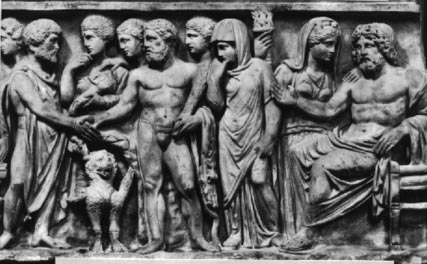 1958.e17_p252-259 4/24/00 9:38 AM Page 258258NOVÝ ZÁKON: HISTORICKÝ ÚVODFPOObrázok 17.1 Zobrazenie Herkula (= Herakla; s kyjom vľavo od stredu), ktorý vedie Alcestes (v strede) späť k životu od boha podsvetia Pluta (sediaceho), keď dobrovoľne zomrela namiesto svojho manžela. Scéna sa nachádza na pohanskom sarkofágu z druhého storočia nášho letopočtu (pozri rámček 17.2).napríklad titul Syn Boží. Ak vo všeobecnostiúčty, ktoré ukazujú, že Ježiš nemal človekav zmysle, názov odkazuje na Ježišovo jedinečné postavenieotca, takže bol doslova Božím Synompred Bohom prirodzene vyvstáva otázka, kedy(napr. pozri Lukáš 1:35). Prišli ďalší kresťaniadostal Ježiš toto zvláštne postavenie? Niektorí skôrveriť, že Ježiš musel byť SynomZdá sa, že komunity si mysleli, že onBoh nielen od svojho narodenia, ale od večnostidosiahol to pri svojom vzkriesení, keď bol „splodený“minulosti. Do konca prvého storočia kresťania vdesať“ od Boha ako svojho syna. Toto presvedčenie sa odráža naprniektoré kruhy už hlásali, že Ježiš bolnapríklad v starých tradíciách zachovaných v Skutkochsám božský, že existoval pred svojím narodením,13:33–34 a Rimanom 1:3–4. Iné komunity,že stvoril svet a všetko, čo je v ňom, amožno o niečo neskôr prišiel na to, že Ježišže prišiel na svet s božským poslaním akomusel byť Božím špeciálnym synom nielen poBoh sám. Toto je ďaleko od pokornýchjeho smrti ale aj počas celej jeho služby. Prezačiatky Ježiša ako apokalyptického proroka.týchto veriacich sa Ježiš stal Božím Synom pri jehoMožno sa tieto začiatky dajú prirovnať k muš-krst, keď hlas z neba vyhlásil,dechtové semienko, najmenšie zo všetkých semien. . . ."Si môj syn, dnes som ťa splodil," akoRôzne predstavy o tom, kto bol Ježiš, apríbeh je zachovaný v niektorých Lukášových rukopisochrôzne interpretácie významu čohoa medzi ebionitskými kresťanmi. Prišli ďalšípovedal a urobil, prišiel byť stelesnený vmyslieť si, že Ježiš musel byť Božím Synomrôzne písomné správy o jeho živote. Toto, v mojomnielen za svoju službu, ale za celý život.úsudok, je istota. Inak neexistujeTak v niektorých neskorších evanjeliách mámespôsob, ako vysvetliť radikálne odlišné zobrazenia 1958.e17_p252-259 4/24/00 9:38 AM Page 259KAPITOLA 17OD JEŽIŠA K EVANJELIAM259Ježiša, ktorého nachádzame napríklad v evanjeliáchMatúš, Marek, Lukáš a Ján boli všetciMarek, Ján, Tomáš a Peter. Bolo to až neskôr,uznávaný ako smerodajný a interpretovaný vo svetlekeď sa ich kresťania rozhodli zozbierať niekoľkojeden od druhého. Ich umiestnenie v kresťanskomEvanjeliá do kánonu Písma, ktoré sa líšia –kánon teda viedol skôr k homogenizácii akoence sa vyhladili. Od tej dobyosvetlením, ich výraznými dôrazmi.NÁVRHY NA ĎALŠIE ČÍTANIEBousset, Wilhelm. Kurios Christos: História viery vo Frederiksen, Paula. Od Ježiša ku Kristovi: Počiatky Kristus od počiatkov kresťanstva až po Ireneja.Novozákonné obrazy Ježiša. New Haven, Connecticut:Trans. John E. Steely. New York: Abingdon, 1970. AYale University Press, 1988. Dôležitá štúdia oklasická štúdia, ktorá sa snaží ukázať, ako pohľad na Ježiša akonajstaršie kresťanské názory na Ježiša a spôsoby, akými sa vyvíjajú –Pán sa vyvinul veľmi skoro v kresťanstve medzisa kresťanstvo vzdialilo od svojich židovských koreňov.Nežidovia žijúci v polyteistickom prostredí, kdebolo mnoho ďalších súťažiacich „pánov“.Fuller, Reginald. Základy novozákonnej kristológie.New York: Scribners, 1965. Klasická štúdia, ktoráHnedá, Raymond. Smrť Mesiáša: Odskúma používanie kristologických titulov v NovomGetsemane do hrobu. 2 obj. Londýn: Doubleday,Testament (napr. Syn človeka, Boží Syn, Mesiáš,1994. Rozsiahla a vyčerpávajúca diskusia oPane), aby sme sa dozvedeli, ako raní kresťania rozvíjali svojepašiové rozprávania o štyroch evanjeliách; okrem inéhomyslieť na Ježiša.Brown hovorí o tom, ako židovské Písmaovplyvnil ranokresťanské úvahy o Ježišovej smrtiHengel, Martin. Medzi Ježišom a Pavlom: Štúdie va vzkriesenie.Najstaršie dejiny kresťanstva. Trans. J. Bowden.Londýn: SCM; Philadelphia: Pevnosť, 1983. Zbierka —Brown, Raymond E. Úvod do Nového zákonazaujímavých a provokatívnych esejí, ktoré ukazujúkristológia . New York: Paulist Press, 1994. Základ a kontinuity medzi názormi apoštola Pavla asolídny prehľad odrôd spôsobov najskôrtie, ktoré zdedil z tradície pred ním,Kresťania chápali a zobrazovali Ježiša ako reprezentáciunávrat k Ježišovi; pre pokročilejších študentov.poslané v rámci spisov Nového zákona.Hurtado, Larry. Jeden Boh, jeden Pán: Raní kresťaniaDunn, James DG Christology in the Making: A NewOddanosť a staroveký židovský monoteizmus. Philadelphia: Testament Vyšetrovanie pôvodu doktrínyPevnosť, 1988. Cenná štúdia, ktorá tvrdí, žeInkarnácia. Philadelphia: Westminster, 1980. Systémzdroj konfliktu medzi ranými kresťanmi a ne-tematický pokus pochopiť, ako sa kresťania vyvíjajú –Kresťanskí Židia neboli, prísne vzaté, nad tým, čiotvorili svoje vznešené názory na Ježiša prostredníctvom NovéhoJežiša možno považovať za božského, ale či ním bolTestament obdobie.byť uctievaný. 1958.e18_p260-275 24.4.2000 9:41 Page 260KAPITOLA 18Apoštol Pavol: Človek a jeho poslanieDôležitosť apoštola Pavla vsynov, hlásajúcich evanjelium v mestách a obciachKresťanské hnutie nebolo všeobecne uznávané –Sýria, Cilícia, Malá Ázia, Macedónsko avo svojej dobe. V skutočnosti sa zdá, že Paul ánoAchaia (dnešná Sýria, Turecko a Grécko),bol medzi jeho podvodníkmi veľmi kontroverzná postavaktoré boli významnými oblasťami rastu predočasných zamestnancov. Z jeho vlastných listov je zrejmé, že onKresťanstvo v prvých desaťročiach.mal aspoň toľko nepriateľov ako priateľov.Rovnako dôležité ako jeho úloha v geografickomNapriek tomu pre celú históriu kresťanstvašírenie viery — v niektorých ohľadoch oveľa viacod prvého storočia po naše vlastné, žiadna postava okremdôležitý – bol Pavlov príspevok k jeho šíreniuJežiš sa ukázal ako dôležitejší.cez etnické línie. Viac ako ktokoľvek iný, že myZamyslime sa nad samotným Novým zákonom. Trinásť zpoznať z raného kresťanstva, Pauljeho dvadsaťsedem kníh tvrdí, že ich napísal Paul.zdôraznil, že viera v Ježiša ako mesiáša, ktorýJedna ďalšia kniha, List Hebrejom, bolazomrel za hriechy a nebol vzkriesený z mŕtvychprijali do kánonu až po kresťanochobmedziť na tých, ktorí sa narodili ako Židia.dokonca uveril, že to napísal PavolNavyše to nemalo byť obmedzené na pohanovaj keď si sama o sebe takýto nárok nerobí. Eštektorí konvertovali na judaizmus. Priniesla spásuďalšia kniha, Skutky apoštolov, načrtáva aKristom bol dostupný každému, Židovi respdejiny raného kresťanstva s Pavlom ako kniežaťom –Nežidovia, na rovnakom základe.mestský charakter. Teda viac ako polovica kníhV našom prípade to nemusí znieť ako radikálne tvrdenieNového zákona, pätnásť z dvadsiatich –deň, keď je veľmi málo ľudí, ktorí veria v Ježišasedem, priamo alebo nepriamo súvisia s Pavlom.židovský a kedy by bolo nezmyselné sa hádaťĎalej zvážte šírenie kresťanstva pože človek musí predtým konvertovať na judaizmusjeho neblahé začiatky medzi hŕstkou z nichstať sa kresťanom, ale ľudia ako Pavol museliJežišovi nasledovníci v Jeruzaleme. Do začiatkuargumentovať vehementne v staroveku. pre Pavla,v druhom storočí náboženstvo prerástlo doaj keď viera v Ježiša bola v úplnom rozpore...prepojená sieť veriacich komunítforma s plánom židovského Boha, ako sa zistilorozptýlené vo veľkých mestských oblastiachv židovských Písmach to bola viera pre všetkýchimpéria. Pavol bol nápomocný v tomto kresťanovisynovia, Židia aj pohania.poslanie. Samozrejme, nedosiahol to hriechSpočiatku bol Pavol pravdepodobne v menšineveselo. Ako sám priznáva, hneď na úvodtáto záležitosť. Pre väčšinu prvých Ježišových nasledovníkov,bol násilne a aktívne nepriateľský vočiktorí sa narodili a vyrastali ako Židia, patrili Pavlovišírenie kresťanskej cirkvi. Ale v jednom ztvrdiť, že človek nemusel byť židom, aby bolnajdramatickejšie zvraty v histórii, Paul con-počítaný medzi Boží ľud, ktorý byobrátil sa k viere, ktorú predtým vyznával –nedávali zmysel. Títo prví kresťania sú hlavnými...cute a stal sa jedným z jej popredných hovorcov –že Ježiš bol poslaný židovským Bohom260 1958.e18_p260-275 24.4.2000 9:41 Page 261KAPITOLA 18APOŠTOL PAVOL261židovskému ľudu v naplnení židovskéhood pohanských, židovských a kresťanských spisovateľovZákon byť židovským mesiášom. Sám Ježiš malstaroveký svet (pozri kapitolu 12). Naozaj, listydodržiavali židovské zvyky, zbierali židovské disci—údajne napísané Pavlom sa rozšírilo v sek-ples a vykladal židovský zákon. Náboženstvoa neskoršie storočia. Medzi tými, ktoré eštezaložil bol židovský. Ľudia, ktorí chceli nasledovať...prežiť sú tretím listom Korinťanom, nech...nízky Ježiš sa musel najprv stať Židmi. Toto sa zdaloter adresovaný cirkvi v mestepre väčšinu raných kresťanov celkom zrejmé. Ale nie abyLaodicea (porov. Kol 4:16) a výmena kore-Paul. Druh kresťanstva, ktorý bol definovanýSpondencia medzi Pavlom a slávnym Grékoma obhajovaný apoštolom Pavlom bol otvorenýfilozof Seneca (pozri rámček 18.2). zaujímavé,Židov aj pohanov a bol zakorenený vod cirkevného otca Tertulliana sa dozvedáme, ževiera, že Ježiš zomrel a vstal z mŕtvychjeden kresťan z druhého storočia bol chytený vspásu sveta, nielen Izraela.akt falšovania spisov v Pavlovom mene a pod.Skôr ako začneme skúmať Pavlove názory vprikázaný ku skutku. Otázka, prečo autori vväčšiu hĺbku, musíme sa zapojiť do dvoch premi-starovek by sfalšoval dokumenty v cudzomné úlohy. Najprv musíme preskúmať metodológiu -názov je zaujímavý a budeme sa ním zaoberať neskôrproblémy, ktoré tento druh štúdia zahŕňa.Kapitola 23.Po druhé, musíme začať vyšetrovanie niektorých...Je však možné, že niektoré z nich...aký širší kontext vzhľadom na niektoré zTerry, ktoré sa dostali do Nového zákona, sú totohlavné aspekty Pavlovho života, pokiaľ ide o tietodruh literatúry, pseudonymné spisy vmožno odvodiť z jeho zachovaných spisov.meno Paul? Pre väčšinu vedcov to nie je len totomysliteľné, ale takmer isté; majú ako adôsledok, zoskupené písmená, ktorým sa pripisujúPavla do troch kategórií (pozri rámček 18.1). (NeskôrŠTÚDIUM PAVLA:kapitolách rozoberiem argumenty, ktoré majúMETODICKÝsa ukázalo ako presvedčivé pre väčšinu historikov a dovoľte vámŤAŽKOSTIaby ste sami zvážili ich zásluhy.)Najprv sú to tri pastoračné listy. TítoProblémy rekonštrukcie života a vyučovania -sú listy údajne písané faráromslová historického Pavla sú istým spôsobom analogické –Timotejovi (1. a 2. Timotejovi) a Títovi, ktoré vedú k problémom rekonštrukcie života avideo návod, ako títo Pavlovi spoločníciučenia historického Ježiša v tom, že súvisiaby sa mali venovať svojim pastoračným povinnostiam v ichk charakteru našich zdrojov. Ale je tu jedenkostoly. Z rôznych dôvodov, najkritickejšíchvýznamný rozdiel: Ježiš nám nezanechal žiadne spisy,vedci sú presvedčení, že tieto listy boli napísané...zatiaľ čo Pavol to urobil. Vskutku, trinásť písmen vdesať nie od Pavla, ale od neskoršieho člena jedného zNový zákon je napísaný v Pavlovom mene. APavlových cirkví, ktorí chceli osloviť jehohlavný problém spojený so štúdiom týchto písmen,autoritu pri riešení situácie, ktorá malaje však to, že vedci na to majú dobré dôvodyvznikla po jeho smrti. Ako uvidíme, argument -mysliac si, že niektoré z nich nenapísalisa točia okolo toho, či štýl písania,Pavla, ale neskoršími členmi jeho cirkví písanímslovná zásoba a teológia týchto listov sa zhodujúv jeho mene.s tým, čo nachádzame v listoch, o ktorých sme si celkom istí, že Pavol napísal, a či sú Pavlovevlastný historický kontext môže dávať zmyselProblém Pauline Pseudepigraphaproblémy, ktoré listy riešia (pozri kapitolu 23).Skutočnosť, že niektorí antickí autori by falošneĎalej sú to tri listy Efezanom,pripisujú svoje spisy slávnej osobe (naprKolosanom a 2. Tesaloničanom, tzvPaul) nie je pre historikov žiadnym šokom. Spisy„Deutero-Paulínske“ epištoly, pretože každá z nich jepod falošným menom sú známe ako „pseudepigrapha“.mnohí učenci si mysleli, že ich napísalPoznáme množstvo vyrobených pseudopigrafov„druhého Pavla“, neskoršieho autora (alebo skôr troch 1958.e18_p260-275 24.4.2000 9:41 Page 262262NOVÝ ZÁKON: HISTORICKÝ ÚVODNIEKTORÉ ĎALŠIE INFORMÁCIERámček 18.1 Paulínsky korpusNesporné Pavlove epištoly (takmer určite autentické)Rimanom1 Korinťanom2 KorinťanomGalaťanomFilipským1TesaloničanomFilemonDeutero-Paulínske epištoly (pravdepodobne pseudonymné)EfezanomKolosanov2 TesaloničanomPastorálne epištoly (pravdepodobne pseudonymné)1 Timotejovi2 TimotejoviTitusneskorší autori), ktorý bol silne ovplyvnenýnež od samotného Pavla, potom napriek dôležitosti -Pavlovo učenie (výraz „Deutero-“ znamená „sekciu týchto listov na pochopenie toho, akoond”). Vedci pokračujú v diskusii o autorstvePaulínske kresťanstvo sa vyvinulo v neskorších rokoch, onitýchto kníh. Väčšina si naďalej myslí, že Paulnemôže byť použitý ako istý návod na to, čo Pavolnenapísal Efezanom a pravdepodobne ani niesám učil. Z metodických dôvodov aKolosanov; prípad pre 2 Solúnčanov máštúdium Pavla sa musí obmedziť na listy, ktoré smeukázalo sa, že je o niečo ťažšie vyriešiť (pozrimôže si byť istý, že napísal, konkrétne tých sedemKapitola 23).nesporné epištoly.Nakoniec, existuje sedem písmen, ktoré prakticky všetkyvedci sa zhodujú, že ich napísal sám Pavol:Rimanom, 1. a 2. Korinťanom, Galaťanom,Problém zákonovFilipanom, 1. Tesaloničanom a Filemonovi.Čo však o knihe Skutkov, LukášovejTieto „nesporné“ epištoly sú podobné v zmysleopis dejín ranej cirkvi, ktoráštýl písania, slovná zásoba a teológia. Okrem toho —vystupuje Paul ako jeden z jeho hlavných protagonistov? Preproblémy, ktoré riešia, môžu byťhistoricky presný popis toho, čo Pavol povedal anachádza v ranom kresťanskom hnutíáno, môžeme sa spoľahnúť na Lukove rozprávanie?40. a 50. roky nášho letopočtu, keď bol PavolRôzni vedci odpovedia na túto otázku rozdielne -pôsobí ako apoštol a misionár.ferentálne. Niektorí dôverujú knihe Skutkov s čVýznam tejto trojitej klasifikácievýčitky, iní berú jeho účty s rezervouPavlových epištol by malo byť zrejmé. Ak škola -soľ a ešte iní podceňujú príbehový alt –ars majú pravdu, že pastori a Deutero –dohromady (to znamená, že znevažujú jeho historické presvedčenie –Pavlíny pochádzajú skôr od autorov žijúcich po Pavlovischopnosť potvrdiť, čo Pavol povedal a urobil, nie 1958.e18_p260-275 24.4.2000 9:41 Page 263KAPITOLA 18APOŠTOL PAVOL263nevyhnutne jeho význam ako literárneho diela).odísť odtiaľ do Atén), ale je to v rozporeMôj vlastný postoj je, že kniha Skutkov je os ním o niektorých špecifikách.pre Pavla tak spoľahlivé, ako je pre Evanjelium podľa Lukáša spoľahlivéIné rozdiely sú dôležitejšie. PreJežiš. Rovnako ako Lukáš upravil aspekty Ježišových slovNapríklad Pavol je dosť dôrazný v liste kodrážať vlastný teologický pohľad, zaGalaťanom, že potom, čo mal videnie Ježišanapríklad s ohľadom na to, kedy mal byť konieca uveril v neho, nešiel doprísť a podobne zmenili niektoré tradície –Jeruzalem, aby sa poradil s apoštolmi (1:15–18).o jeho konaní, naprJe to pre neho dôležitá otázka, pretože chcerešpekt k tomu, čo sa stalo počas jeho umučeniadokázať Galaťanom, že jeho evanjeliové posolstvov knihe Skutkov Pavlove slová a skutky majúnepochádzal od Ježišových nasledovníkov v Jeruzalemeboli upravené v súlade s Lukovým vlastným per-(pôvodní učeníci a cirkev okoloperspektívne. Skutky nám teda môžu veľa povedaťoni), ale od samotného Ježiša. Jeho pointou je, že onako Lukáš rozumel Pavlovi, ale menej o čomnepoškodil správu, od ktorej dostalSám Pavol vlastne povedal a urobil.niekto iný; jeho evanjelium prišlo priamo od Boha,V našej diskusii o Skutkoch som už indi-bez ľudského zásahu. Kniha Skutkov, zvysvetlil, prečo si nemyslím, že kniha bola napísaná...samozrejme poskytuje svoj vlastný príbeh o Pavlovom obrátení –desať od jedného z Paulových spoločníkov na cestách. Aj keďsion. V tomto prípade to však Pavol robí presnebolo, stále by sme sa museli pýtať, či je to por-čo tvrdí, že neurobil v Galaťanom: popodnos o Pavlovi je historicky presný, pre každý zrak –opustil Damask niekoľko dní po svojom obrátení,svedkovia majú svoj vlastný názor. V hocijakomide priamo do Jeruzalema a stretne sa spri hodnotení spoľahlivosti zákonov smeapoštolov (Skutky 9:10–30).šťastie, že Pavol a Lukáš niekedy obajaSamozrejme, je možné, že to má aj sám Paulopíšte tú istú udalosť a naznačte Pavlovo učenie –zmenil skutočný priebeh udalostí, aby ukázal, že ono rovnakých problémoch, čo umožňuje vidieťnemohol prijať jeho posolstvo evanjelia odči stoja v základnej zhode.iných apoštolov, pretože sa nikdy neradil sich. Ak by v tejto veci uviedol pravdu,Udalosti Pavlovho života. Prakticky v každom prípadehoci jeho výrok Galaťanom – „V tom, čo somv ktorom možno knihu Skutkov porovnať spíšem ti, pred Bohom, neklamem“ — preberáPavlove listy sa z hľadiska biografických detailov líšia –nový dojem, pretože jeho klamstvo by v tomto prípade malosa objavujú. Niekedy tieto rozdielybol holohlavý. Pravdepodobnejší je rozporzahŕňať menšie nezhody týkajúce sa toho, kdepochádza od Lukáša, ktorého vlastná agenda ovplyvnilaPavol bol v určitom čase a s kým. Ako jedenspôsob, akým rozprával príbeh. Pre neho, ako sme videli, tonapríklad kniha Skutkov uvádza, že keď Pavolbolo dôležité ukázať, že Pavol stál blízkoodišiel do Atén a nechal za sebou Timoteja a Silasakontinuita s názormi pôvodných nasledovníkovv Berei (Skutky 17:10–15) a nestretli saJežiša, pretože všetci apoštoli boli zjednotení vs nimi znova, kým neopustil Atény aich perspektívy. Preto vykresľuje Pavla ako podvodníkaprišiel do Korintu (18:5). V 1. Tesaloničanom Pavolhaniť sa s jeruzalemskými apoštolmi a zastupovať –sám rozpráva rovnaký sled udalostí av rovnakej viere, akú hlásali.rovnako jasne naznačuje, že nebol v AténachAko sme videli v našej diskusii o Skutkoch, Lukáš por-sám, ale že Timothy bol s ním (a možno...podnosy Pavla ako stojaceho v harmónii nielen sbly aj Silas). Poslal to z Aténpôvodných Ježišových apoštolov, ale aj so všetkýmiTimotej späť do Tesaloniky, aby videl akozáklady judaizmu. V celom tomto príbehu,cirkev tam robila (1 Sol 3:1–3).Pavol si zachováva svoju absolútnu oddanosť ŽidomHoci sa tento rozpor týka maloletéhozákon. Pre istotu vyhlasuje, že pohania niedetail, ukazuje niečo o historickom reli-musia dodržiavať tento zákon, pretože pre nich by to bolospôsobilosť zák. Rozprávanie sa zhoduje s čímzbytočná záťaž. On sám všakSám Pavol naznačuje niektoré záležitosti (uviedolzostáva dobrým Židom až do konca, dodržiavajúc zákonzaložiť cirkev v Solúne a potomkaždý rešpekt. Keď je Paul zatknutý za porušenie 1958.e18_p260-275 4/24/00 9:41 AM Page 264264NOVÝ ZÁKON: HISTORICKÝ ÚVODZákon, Luke sa snaží ukázať, ženamiesto toho, aby ho úmyselne neposlúchol, mápoplatky sú vymyslené (kap. 21 – 22). Ako Pauldoteraz prehliadali svoje falošné náboženstvá. ssám opakovane tvrdí počas svojho apolo –Ježišov príchod však volá všetkých –getické reči v Skutkoch, neurobil nič proti-prosím o pokánie pri príprave na prichádzajúceho sudcu –porušujú Zákon (napr. 28:17).(Skutky 17:23–31).V jeho vlastných spisoch je Pavlov pohľad na ZákonTáto perspektíva ostro kontrastuje smimoriadne komplikované. Niekoľko bodov všaknázory na pohanské modlárstvo, ktoré Pavol uvádzasú primerane jasné. Po prvé, na rozdiel odjeho vlastné listy. V liste Rimanom zaúčet v Skutkoch, zdá sa, že Pavol nemal žiadnePavol napríklad tvrdí, že pohanskí modlári nie súvýčitky z porušovania židovského zákona, keďneznalý jediného pravého Boha, že celý čas onisituácia si to vyžadovala. Podľa Pavlových slov, onpoznali jeho existenciu a moc videnímmohol žiť nielen „ako Žid“, keď mu to slúžiloveci, ktoré vytvoril. Tu uctievanie oúčely, ale aj „ako pohan“, napr.o modlách sa hovorí, že ide o úmyselný akt neposlušnosti.keď bolo potrebné, aby obrátil pohanovPohania odmietli poznanie toho jedného(1 Kor 9,21). Pri jednej príležitosti zaútočil napravý Boh, stvoriteľ všetkých a vyvolený z nichapoštol Kéfas za to, že to sám neurobil (Galvlastnou slobodnou vôľou uctievať skôr stvorenie ako2:11–14). Okrem toho Pavol nevidel Zákontvorca. V dôsledku ich odmietnutia Boha,len ako zbytočné bremeno pre pohanov,potrestal ich vo svojom hneve (Rimniečo, čo nemuseli dodržiavať, ale1:18–32).mohli, keby sa rozhodli. Pre Paula to bolo absolútneZdá sa, že tieto pasáže sú v rozpore s jednýma úplná urážka Boha, aby pohania nasledovaliiný v niekoľkých bodoch. Vedia pohaniaZákon, úplné porušenie jeho evanjeliového posolstva. Inže je len jeden Boh? (Skutky, nie; Rimanom,jeho názor, pohania, ktorí tak urobili, boli v ohrozeníáno.) Konali v nevedomosti alebo neposlúchli...pád z Božej milosti, lebo ak robí to, čo Zákonence? (Skutky: nevedomosť; Rimanom: neposlušnosť.)potrebný mohol prispieť k spáse človeka,Prehliada Boh ich chybu alebo ju trestá? (Skutky,potom Kristus zomrel úplne nadarmo (Gal 2:21,prehliada; Rimania: trestá.)5:4). Toto je sotva zmierlivý pohľad na vec –Niektorí vedci si myslia, že tieto dve pasáže môžuuvedené Pavlovi v Skutkoch.zosúladiť zvážením rôznych cieľových skupín, ktorým sa venujeme. V Skutkoch sa Pavol snaží -Pavlovo učenie. Pavlovo učenie v Skutkoch sa líši vzískať konvertitov, a tak nechce byťvýznamné spôsoby z toho, čo hovorí vo svojom vlastnomurážlivé, zatiaľ čo v liste Rimanom oslovujeter. Tu sa pozrieme len na jeden dôležitý príklad.konvertoval, takže mu nevadí povedať to, čo skutočneTakmer všetky Pavlove evanjelizačné kázne –ly si myslí. Iste, je možné, že Paul by to urobiluvedené v Skutkoch sú určené židovskému publiku.povedať opak toho, čomu verilTo by nám malo pripadať zvláštne vzhľadom na Paulovukonvertovať ľudí alebo povedať biele klamstvo, ktoré má priniesťopakované tvrdenie, že jeho poslaním bolo doo väčšom dobre; ale iné vysvetlenie jePohania. V každom prípade najznámejšia výnimkaže autorom knihy je skôr Lukáš ako Pavolje jeho prejav ku skupine filozofov naprejav na Areopágu, rovnako ako je autoromAreopág v Aténach (kap. 17). V tomto prejavevšetky ostatné prejavy v jeho účte, ako sme videli vPavol vysvetľuje, že židovský Boh je v skutočnostiKapitola 9. Toto vysvetlenie ide veľmi ďalekoBoh všetkých, pohanov aj Židov, aj keďukázať, prečo toľko prejavov vpohania o ňom nevedeli. Paul je pod...Akty znejú navzájom podobne, bez ohľadu na topostavenie pohanského polyteizmu je pomerne jasnékto je rečník — Pavol znie ako Peter, lebotu: pohania jednoducho nevedeli, že existujepríklad a Peter ako Pavol (porovnaj reč –len jeden Boh, stvoriteľ všetkých, a teda nemôžees zákona 2 a 13). Skôr ako stelesňovať Paulovuniesť zodpovednosť za to, že ho neuctievali.pohľad na pohanské náboženstvá, teda AreopágKeďže nepoznali pravého Boha,reč môže stelesňovať Lukov pohľad, a teda reprezentovať 1958.e18_p260-275 24.4.2000 9:41 Page 265KAPITOLA 18APOŠTOL PAVOL265NIEKTORÉ ĎALŠIE INFORMÁCIERámček 18.2 Iné zdroje pre život PavlaTak ako sa od prvého storočia do stredoveku objavilo množstvo legendárnych správ o Ježišovi, objavilo sa aj množstvo pseudopigrafických správ o Pavlovi a iných apoštoloch. Pozrieme sa na jeden z prvých a najzaujímavejších z týchto príbehov, T he Skutky Pavla a Thecla, v kapitole 22. Tam uvidíme, ako bol Pavol vykreslený ako zástanca evanjelia asketického života, ktorý zavrhoval sexuálne vzťahy každého druhu, či už v manželstve alebo mimo neho.Ako to bolo v prípade apokryfných príbehov o Ježišovi, tieto príbehy o Pavlovi sú menej dôležité pre to, čo nám hovoria o samotnom mužovi Pavlovi, ako pre to, čo odhaľujú o kresťanstve v rokoch, počas ktorých sa rozprávali. Niečo podobné sa dá povedať o zaujímavom súbore korešpondencie, ktorý sfalšoval kresťan z tretieho storočia na mená Paul a Seneca, slávny filozof a mentor cisára Nera. Týchto štrnásť listov, napísaných asi dvesto rokov po tom, čo boli obe strany mŕtve (obaja zabité podľa tradície na príkaz Nera), malo ukázať, že Pavlov význam ako autora uznával jeden z najväčších filozofov svojej doby. deň. V druhom liste, ktorý „Seneca“ adresuje Pavlovi, tvrdí, že naňho Pavlove spisy obzvlášť zapôsobili, a vyjadruje svoje želanie, aby ich oznámil samotnému cisárovi: Usporiadal som niekoľko zvitkov [vašich listov] a vložil som ich do určité poradie zodpovedajúce ich niekoľkým deleniam. Tiež som sa rozhodol prečítať ich cisárovi. Ak mu osud priaznivo nariadi, aby prejavil nejaký záujem, potom možno budete prítomní aj vy; inak vám určím deň v inom čase, kedy môžeme spoločne preskúmať toto dielo. A keby sa to dalo urobiť bezpečne, nečítal by som mu tento text predtým, ako sa s tebou stretnem. Potom si môžete byť istí, že vás nikto neprehliadne. Zbohom, najmilovanejší Paul.poslal takú evanjelizačnú adresu, akú si predstavuje –Pavlovské epištoly. Dokonca aj použitie týchto písmen,ines by bolo vhodné na túto príležitosť.nie je však bez problémov.Čo nám potom ostáva? Kniha SkutkovZdá sa, že obsahuje množstvo nezrovnalostíspisy samotného Pavla, s ohľadom na obePríležitostná povaha Pavlových listovudalostiach jeho života a povahe jeho učenia –Pravdepodobne najdôležitejší pohľad naing. Ak je to tak, nemožno to akceptovaťPavlovské epištoly v modernej vede sú tým všetkýmnekriticky ako historicky presné zobrazeniez nich sú „príležitostné“. Pavlove listy nie súPavla, nič viac, ako môže byť Evanjelium podľa Lukášaeseje napísané na stanovené témy alebo systematické pojednania –akceptovaný nekriticky ako historicky presný por-es, ktoré rozoberajú dôležité otázky teológie. Onipodnos Ježiša. Aby sme získali historické pochopeniesú skutočnou komunikáciou s konkrétnym jednotlivcom –Pavla, môžeme však aspoň pokračovať ďalejálov a komunít, zaslaných cez starovekzáklad jeho vlastných spisov, lebo máme sedemekvivalent pošty. So všetkými okrem jednej -iné novozákonné knihy, ktoré vychádzajú z jehoPavol napísal tieto listy, aby riešil problémyperom. Naše štúdium Pavla a jeho učenia budektoré vznikli v kresťanských spoločenstvách onpreto spoliehať predovšetkým na nespornézaložená. V každom prípade sú spôsobené tým 1958.e18_p260-275 24.4.2000 9:41 Page 266266NOVÝ ZÁKON: HISTORICKÝ ÚVODsituácie, ktoré cítil nútený riešiť ako ansamotná skúsenosť konverzie a jeho aktivity akoapoštol Krista.potom apoštol.Kvôli príležitostnej povahe týchto listov neobsahujú všetko, čo môžemechcem vedieť o Pavlovi a jeho názoroch. Keďže onPavol farizejrieši problémy, ktoré sa objavili v com-O Pavlovi priorovi môžeme s istotou povedať len veľmi málokomunity, ktoré založil, potom presvedčenia, praktiky,k jeho obráteniu. Hovorí nám, že bol Žida perspektívy, ktoré nie sú sporné, nebudúnarodil sa židovským rodičom a za čo horliladresované, aj keď mali ústredný význam –Zákona, prísne dodržiavajúc tradícietancuj Pavlovi. Ako mnohí vedci poznamenali, akpodporovaný farizejmi (Gal 1:13–14; FilPavol neprijal výnimku zo spôsobu, akým3:4–6). Nepovedal nám, kedy sa narodil,Korinťania slávili Večeru Pánovu,kde bol vychovaný, alebo ako sa vzdelával. Thenikdy by sme sa nedozvedeli, že dokonca sušil...kniha Skutkov však poskytuje určité informácie –preniesol (alebo vedel) o praxi.v týchto líniách. Hovorí sa, že tam má PavolĎalší dôsledok občasného charakterupochádzal z gréckeho mesta Tarsus (21:39).Pavlových listov je, že ak sa chceme priblížiťKilíkia, v juhovýchodnej časti Malej Ázie, aich z historického hľadiska, potom ich potrebujemebyť vzdelaný v Jeruzaleme poddozvedieť sa o príležitostiach, ktoré sa za nimi skrývajú.renomovaný rabín Gamaliel (22:3). Keďže ho Paul -Každá z týchto kníh má špecifický historický súbor –ja netvrdí ani jedno, historik by mohol mať podozrenieting, kontext skutočného života. Ak si nesprávne vysvetlímeLuke z pokusu poskytnúť vynikajúce povereniakontext, alebo predstierať, že to nikdy neexistovalo, mypre jeho protagonistu. Tarsus bol miestom azmeniť význam kníh. Z tohto dôvodu smeslávna škola gréckej rétoriky, teda škola obude aplikovať kontextovú metódu navyššie vzdelanie vyhradené pre sociálne a intelektové –Pavlovské epištoly, ako sme to urobili s johanitským listom –tuálna elita, niečo ako univerzita Ivy League.(kapitola 11). Pri každom písaní začnemeJeruzalem bol, samozrejme, centrom všetkých Židovhľadaním kľúčov k historickému okruhu –život a Gamaliel bol jedným z jeho najuctievanejšíchpostoje, ktoré podnietili Pavla, aby to vyrobil, alebo priučitelia.prinajmenšom okolnosti, ako sa zdá, za...Pavlove listy len málo naznačujúprijal ich. Samozrejme, v každom prípade mámerozsah jeho formálneho vzdelania. Jednoducho jeho schopnosťiba Pavlova strana argumentu, ale kontext –čítať a písať ukazuje, že bol vzdelanejšítuálna metóda nám pomôže pochopiť, čo hovorínež väčšina ľudí jeho doby; nedávne štúdie naznačujúvo svetle spôsobu, akým sa zdá, že vykladáže asi 85 – 90 percent populácie vkontext. Nemali by sme to však predpokladaťimpérium nedokázalo ani jedno. Okrem toho Pavol píše o ajeho vnímanie situácie bolo nevyhnutnepomerne sofistikovanú úroveň, čo ukazuje, že musí maťzdieľali ľudia, ktorých oslovil.mal aspoň nejaké formálne vzdelanie v rétorikehlavné zameranie vtedajšieho vysokoškolského vzdelávania. On jeurčite nepatrí medzi najvyššie literárne elity,ŽIVOT PAVLAale určite mal nejakú pokročilú školu...ing. Nie je teda celkom nepravdepodobné, že onPavlove listy sa týkajú predovšetkým problémovvyrastal na mieste ako Tarsus, ak nie Tars sám. Inktoré vznikli v jeho kostoloch, nie s udalosťamiPavlov rodný jazyk bol takmer bez akejkoľvek udalostičo sa stalo v jeho živote. Príležitostne všakspýta sa grécky a on vôbec nič nenaznačujePaul má dôvod spomenúť svoju minulosť, napr.znalosť aramejčiny, jazyka rozšírenejšieho vkeď sa snaží preukázať svoje poverovacie listiny ako aPalestíne. Pravdepodobne to naznačuje, že Luke jeskutočný apoštol Krista. Vyplýva to z takéhoto sebaodkazu –priamo v jeho situovaní do židovskej diaspóry.erencie ako Galaťanom 1:11–2:14 a FilipanomHoci Pavol nič nenaznačuje, že by3:4–10, že Pavol vizualizoval svoju minulosť v troch etapách:študoval v Jeruzaleme, jednoznačne študovaljeho život ako farizej pred vierou v Krista, jehoŽidovské písmo obšírne, možno v niektorých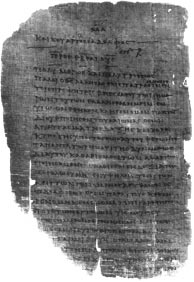 1958.e18_p260-275 24.4.2000 9:41 Page 267KAPITOLA 18APOŠTOL PAVOL267„tradícií otcov“ (Gal 1,14). Toto súzvyčajne chápané ako farizejské „ústne zákony“ktoré boli v obehu v Paulovej mladosti, takmer dvestoročia pred týmito alebo podobnými zákonmi,boli zapísané v Mišne. Získame teda obraz oddaného a inteligentného Židamladý muž úplne oddaný porozumeniua praktizovanie svojho náboženstva podľanajprísnejšie dostupné normy.Ako farizej by sa Pavlovo náboženstvo sústredilo na Boží zákon, Mojžišovu Tóru,najväčší Boží dar Izraelu, presný adôsledné dodržiavanie, čo bolo konečnéFPOcieľ oddanosti. Pri pohľade späť na jeho raný život,Pavol mohol neskôr tvrdiť, že bol „bez viny“ v súvislosti so spravodlivosťouZákon vyžaduje (Flp 3:6). Je ťažké presne vedieť, čo tým myslel. Myslel to tak?nikdy neporušil osamelé Božie prikázanie?Zdá sa to nepravdepodobné vzhľadom na jeho naliehanie indeže nikto nedodržal Zákon vo všetkých jeho podrobnostiach(napr. Rim 3:10–18), názor, ktorý tvrdilučil samotný Zákon (Rim 3:19–20). Urobilznamená, že urobil všetko pre to, aby dodržiaval Zákon, takže onnedalo sa viniť za snahu? Tento výkladsa zdá pravdepodobnejšie. Ale možno aj myslelObrázok 18.1 Strana P46, najstaršieho zachovaného rukopisu tohto rukopisu, bol bezúhonný, pretože sám ZákonPavlove listy, približne z roku 200 nlzaopatrenie pre tých, ktorí hrešia, v obetiach, ktoré tovyžaduje. Tieto obete boli vyslovene danédruh formálneho prostredia (možno porovnateľný s atí, ktorí neúmyselne porušili Zákon, ako spôsobneskoršia rabínska škola?). Zdá sa, že môžeobnoviť ich správne postavenie pred Bohom. Akobšírne citovať Písmo z pamäti aPavol sa zo všetkých síl snažil dodržiavať Zákon a konalmeditovať a uvažovať o ich významepožadované obete za svoje hriechy, keď zlyhalna pomerne hlbokej úrovni. Pozná tieto Písma v(možno na púte do Jeruzalema), môže dobreich grécky preklad, Septuaginta. Od jehos rešpektom sa považoval za „bezúhonného“.všetky listy sú adresované grécky hovoriacimk spravodlivosti, ktorú vyžaduje Zákon. V tomKresťania, je ťažké vedieť, či cituje...prípade, ani Zákon mu to nemohol vyčítať, keďže onupravte text týmto spôsobom, aby sa prispôsobilurobil, čo si vyžaduje.jeho čitateľov alebo či to bola jediná formaPavlov pohľad na seba pred Zákonom je len jedným ztext, ktorý poznal. To znamená, že je to ťažkémnožstvo problémov, ktoré znepokojili jeho tlmočníkovvedieť, či vie aj čítaťv priebehu rokov. O niečo menej mätúce jePísma v pôvodnej hebrejčine.všeobecný pohľad na svet, ktorý musel mať ako aIsté je, že predtým, než sa stanete aoddaný farizej. Ako sme videli, jeden z najvýraznejšíchveriaci v Ježiša Pavol bol zanieteným farizejom (Filčrty farizejov, čím sa odlišovali3:5). V skutočnosti sú Pavlove listy jedinými písomnosťamiod saducejov bol napríklad ich vrúcnyprežiť z pera farizeja alebo bývaléhoočakávanie budúceho vzkriesenia z mŕtvych. toFarizej, pred zničením chrámu v rZdá sa, že farizeji prvého storočia spolu s70 nl Pavol tvrdí, že dôsledne dodržiavaliné skupiny, ako napríklad Eséni, boli vo všeobecnosti veľké 1958.e18_p260-275 24.4.2000 9:41 Page 268268NOVÝ ZÁKON: HISTORICKÝ ÚVODŽidovskí apokalyptici, ktorí predvídali zásah...strom“ (5 Moj 27,26, citované v Gal 3,13). Ďaleko odvanie Boha vo svete a zničeniebyť Kristom Božím, tým, ktorý sa tešilsily zla, ktoré mu odporujú. Na konci veku,Božia priazeň, Ježiš bol prekliaty Boh, ten jedinýčo by bolo bezprostredné, Boh by poslal dodanie –ktorý vyvolal božský hnev. Pre Pavla farizeja,blúdi za svojím ľudom, ktorý chce zriadiť Božie kráľovstvonazvať ho mesiášom bolo pravdepodobne rúhanie.na Zemi; mŕtvi budú vzkriesení a všetci budú čeliťTento problém by Paulovi stačilrozsudok. Pavol takmer určite zastával tieto názorydôvody na prenasledovanie kresťanskej cirkvi.pred jeho obrátením na kresťanstvo.Ako presne to urobil, nemôže byťČo ešte môžeme povedať o živote tohtoznámy. Podľa knihy Skutkov, ončestný židovský farizej? Jeho jeden aspekt pre...dostal oprávnenie od veľkňaza v rmer života, ktorý sa sám Pavol rozhodol zdôrazniťJeruzalem, aby zajal a uväznil kresťanov. Pauljeho autobiografické výroky v Galaťanom 1 asám nič také nehovorí, a skutočnosť, žeFilipanom 3 je, že to bolo presne ako dodržiavanie zákona –cirkvi v Judei ho pred ním nikdy nevideliing, horlivý Žid, ktorého prenasledoval nasledovníkovnavštívil ich, ako proti tomu argumentuje kresťan (pozriJežiš. Ďaleko od toho, aby sa pridŕžal evanjelia, násilnícky...Gal 1:22). Zároveň, čokoľvek urobilly sa proti tomu postavil a rozhodol sa zničiťkresťanov ako židovského prenasledovateľa a na čom...cirkvi a túto opozíciu interpretoval ako súčasťvždy autoritu, zrejme získal nejakého notora...o jeho oddanosti jedinému pravému Bohu.ety za to. Neskôr priznáva svoju povesťPrečo bol Pavol tak proti Ježišovým nasledovníkom,medzi kresťanskými cirkvami ako zaprisahaný nepriateľa ako presne ich prenasledoval?(Gal 1:13, 23).Bohužiaľ, Pavol nám to nikdy nepovie, ale môžemeToto všetko sa, samozrejme, zmenilo, keď veľký...niektoré inteligentné odhady, najmä pokiaľ ide oest prenasledovateľ cirkvi sa stal jej najväčšímdôvody jeho odporu. už mámenavrhovateľ. V Pavlovom živote nastal zlomvidel, ako kresťanské ohlasovanie Ježiša akos jeho stretnutím so vzkrieseným Ježišom. Oba zákonymesiáš by na väčšinu Židov narazil ako na blázna –a Pavol povedal, že sa to stalo, keď Pavolkrous. Rôzni Židia mali rôzne očakávaniabol pomerne mladý muž.aký by bol mesiáš. Môže byť abojovník-kráľ, ktorý ustanoví Izrael ako suverénny štát, inšpirovaný kňaz, ktorý bude vládnuť BohuPavlova konverzia a jej dôsledkyľudí prostredníctvom jeho autoritatívneho výkladuPre historikov je ťažké posúdiť, akéBoží zákon, alebo kozmický sudca, ktorý by prišiel dospojenec náhodou prinútil Paula „otočiť sa“, rozsvietilo sazničiť sily zla. Každé z týchto očakáva-erálny význam slova „konvertovať“. Aj Skutky aj Pavoltácie však zahŕňali mesiáša, ktorý by bolpripísať jeho konverziu priamemu zásahuslávny a mocný. Ježiš, na druhej strane,Boha a tento druh nadprirodzeného činu, jehosa bežne považovalo za nič viac akosamotnej povahy, je mimo kompetencie historikapotulný kazateľ s malým nasledovníkom, ktorý bol(pozri kapitolu 14). Historik môže, samozrejme,odporovali židovskí vodcovia a popravilihovoriť o opisoch božských činov človekom,Rimania za poburovanie proti štátu. Pre väčšinukeďže príbehy tohto druhu sú záležitosťouverní Židia, nazývať ho Božím mesiášom bolo anverejný záznam. Obmedzíme sa teda na čourážať Boha.Pavol tvrdí, že sa to stalo pri jeho obráteníPre Paula sa zdá, že tam bol prídavok -a uvážte, ako pochopil jeho význam.problém týkajúci sa presného spôsobuAle aj tu sú problémy. Niektoré z nichJežišova poprava. Ježiš bol ukrižovaný; teda bolsa ľahko likvidujú, pretože sa menej týkajúzabitý pripútaním k drevenému kolu. Paul,Pavla než k rozšíreným mylným predstavám o ňomdobre zbehlý v Písme, rozpoznal, čo to jemodernými čitateľmi, ako ich možno nájsť napríklad v jeho...znamenalo pre Ježišovo postavenie pred Bohom, pretorické romány o jeho živote, ktoré možno vyzdvihnúťTóra hovorí: „Prekliaty je každý, kto visí na av kníhkupectvách. V týchto účtoch je pred 1958.e18_p260-275 24.4.2000 9:41 Page 269KAPITOLA 18APOŠTOL PAVOL269Christian Paul je legalista, ktorý cítil vinuÚčty, ako je tento, majú dobrý dôvodpovinný dodržiavať súbor zákonov Picayune, ktoré bolinájdete v sekcii beletrie v kníhkupectve. Paulnemožné udržať a koho ľútosť nad jehosám nenaznačuje, že zažil avlastné zlyhania ho oboch dohnali k tomu, aby stále viac trval na tom –hlboký pocit viny za jeho neschopnosť udržaťvehementne, že zákon sa musel dodržiavaťBožie prikázania predtým, ako sa stali avšetky náklady a nenávidieť tých, ktorí zažili per-Kresťanom, aj keď po tom, čo sa stal kresťanomsloboda syna ako tá, ktorú údajne Kristusspoznal, že Boží zákon je takmer blízkopriniesol. V tejto verzii svojho života Paul videlnemožné zachovať (pozri Rim 7:14–24). Pred jehosvetlo, keď si uvedomil, že riešenie jeho vinyviery v Krista sa však považoval zanebolo zintenzívniť svoje úsilie, ale nájsť odpustenie...byť bezúhonní pred zákonom (Flp 3:4–6). Teda ono svojich hriechoch v Kristovi, ktorý zomrel, aby ho vyslobodilnekonvertoval, pretože bol zaťažený zákonomzo Zákona. Pavol z tohto pohľadu konvertoval z aže vedel, že si ho nemôže udržať. v istom zmysle,náboženstvo viny k náboženstvu lásky a podtento populárny Pavlov pohľad vychádza skôr z druhusa stal Ježišovým verným nasledovníkom a prinášal dobroimplicitného antisemitizmu – Židia sú zaťaženíspráva o oslobodení od hriechov tým, ktorí sú zaťaženís nemožným zákonom a nerobia dobrú prácu vkomplexy viny ako on.zachovať si to — než od samotného Pavla.NIEČO NA ZAMYSLENIERámček 18.3 Pavol na ceste do DamaskuKniha Skutkov opisuje udalosti Pavlovho obrátenia na ceste do Damasku pri troch rôznych príležitostiach. Samotná udalosť je vyrozprávaná v 9:1–19; Pavol to neskôr rozpráva nepriateľskému židovskému davu po jeho zatknutí v 22:6–16 a potom znova kráľovi Agrippovi v 26:12–18.Keď tieto účty pozorne porovnáte, nájdete množstvo zjavných nezrovnalostí vrátane nasledujúcich zrejmejších:• Keď sa Ježiš zjavil Pavlovi v 9. kapitole, Pavlovi spoločníci „počuli hlas, ale nikoho nevideli“ (9:7). Ale keď Pavol rozpráva príbeh v 22. kapitole, tvrdí, že „videli svetlo, ale nepočuli hlas“ (22:9).• V 9. kapitole sú Pavlovi spoločníci ponechaní stáť, kým je videním zrazený na zem (v. 7). Ale podľa kapitoly 26 všetci padajú na zem (26:12).• V prvej správe je Pavol poučený, aby išiel do Damasku, aby dostal pokyny od Ježišovho učeníka menom Ananiáš. V poslednej správe nie je poslaný k Ananiášovi, ale je poučený samotným Ježišom (26:16–18).Môže sa to zdať ako drobné detaily, ale prečo sú účty medzi sebou v rozpore? Niektorí vedci navrhli, že existovali rôzne verzie príbehu a že Luke začlenil tri z nich. Ak je to správne, potom máme problém vedieť, ktorý z nich je najpresnejší. Iní navrhli, že Luke poznal iba jednu verziu príbehu, ale upravil ju pre každý kontext, v ktorom bol prerozprávaný: nepriateľský dav v 22. kapitole a súdny proces v 26. kapitole. Tento názor sa zdá byť rozumný, no zároveň vytvára problémy. pre historika, ktorý chce vedieť, čo sa skutočne stalo. Ak máme dôvody domnievať sa, že Lukáš upravil dva účty z literárnych dôvodov, prečo by sme si nemohli myslieť, že on (alebo jeho zdroje) upravil všetky tri? 1958.e18_p260-275 24.4.2000 9:41 Page 270270NOVÝ ZÁKON: HISTORICKÝ ÚVODPrečo teda Pavol konvertoval a čo jehoJežišovo vzkriesenie vo svetle jeho „starého“ videnia svetakonverzia znamená? Kniha Skutkov apoštolov poskytuje ažidovského apokalyptizmu. Môžeme sa priblížiť kpodrobný popis udalosti, alebo skôr poskytujeotázka zvážením dvoch súvisiacich vecí:tri účty (kap. 9, 22 a 26), ktoré spomínajúaspekty Pavlovho svetonázoru, ktoré by bolipodrobnosti, ktoré sa u Pavla nenašli (napr. že bol napotvrdilo stretnutie s mužom vychovaným z„ceste do Damasku“ a že bol „zaslepenýmŕtvi a aspekty, ktoré by boli pre-svetlo"). Tieto účty sú však ťažkéformulované vo svetle skúseností.navzájom zosúladiť (pozri rámček 18.3). DokoncaPaulove vlastné odkazy na túto udalosť sú do istej mieryPotvrdenie Pavlových názorov vo svetleproblematické, pretože si udalosť pamätáJežišovo vzkriesenie. Apokalyptici tvrdilidlho potom a uvažuje o tom vo svetle jehože na konci veku Boh vstúpi doneskoršie skúsenosti.žil v histórii zvrhnúť sily zla aPrvá vec, ktorú si treba všimnúť na Pavlovom obrátení –nastoliť jeho dobrú vládu na zemi, a tosion je, že ho vystopoval späť k stretnutiu sčas, keď budú mŕtvi vzkriesení, aby čelili súdu.vzkrieseného Ježiša. V 1 Kor 15:8–11 menujeČo by uzavrel apokalyptický Žid, keby on respseba ako posledného človeka, ktorý videl Ježiša vzkriesenéhouverila, že Boh teraz vzkriesilod mŕtvych a označuje to za začiatokniekto? Je jasné, že pre takého človeka bol koniecjeho zmena z prenasledovateľa na apoštola. On sa objavíuž začala.odvolávať sa na tú istú udalosť v Gal 1:16,Pavol vyvodil presne tento záver. Ako budemekde naznačuje, že vo vopred určenom bodepozri podrobnejšie neskôr, veril, že bolčasom sa Bohu „zapáčilo zjaviť mi svojho syna“.žiť na konci časov a že bude naživeKeď Pavol zažil toto zjavenie od Boha,keď sa Ježiš vrátil z neba (pozri 1 Tespresvedčil sa, vtedy a tam, podľa4:13–18 a 1. Kor 15:51–57). Hovorí teda oz jeho neskoršej perspektívy, že mal kázaťJežiš ako „prvé ovocie vzkriesenia“ vyvoláva...dobrá správa o Kristovi pohanom.Poľnohospodársky obrázok, ktorý odkazuje na celebru –Čokoľvek Paul v tejto chvíli zažil, onktorý prichádza na konci prvého dňainterpretoval to ako skutočné zjavenie Ježiša –žatva. Na druhý deň idú robotníciseba. Nevieme, ako dlho to bolo po Ježišovomna polia a pokračovať vo svojej práci. Ježiš bolsmrť (niekoľko mesiacov? niekoľko rokov?) alebo akoprvotina vzkriesenia v tom zmysle, že všetkoPaul, keď videl čokoľvek, čo videl, vedel, že to tak jeostatní by sa tiež čoskoro zhromaždili.Ježiš, ale niet pochýb, že tomu verilIné poľnohospodárske metafory boli bežné vvidel Ježišovo skutočné, ale oslávené telo vzkriesené zŽidovské apokalyptické kruhy. Koniec vekumŕtvy. V skutočnosti, ako uvidíme neskôr, jedna z rea-by bola ako veľká úroda, v ktorej ovociesynov, o ktorých veril, že kresťania nakoniec budúbol zhromaždený a plevy boli zničené. Ako anzažiť telesné vzkriesenie z mŕtvych jeapokalyptický žid, Pavol už asi verilpretože „vedel“, že Ježiš to urobil. Pre neho Ježišže na konci veku Boh zasiahnebol „prvým ovocím“ tých, ktorí budú vychovávaníodmeniť verných a potrestať hriešnika a(1 Kor 15,20).zvrhnúť sily zla, ktoré toto sužujúViedla teda táto skúsenosť Pavla k odmietnutiusveta, démonických vládcov a bezbožných mocnostíjeho judaizmus v prospech náboženstva pre pohanov?hriechu a smrti. Ježišovo vzkriesenie musí maťBola to konverzia na úplne inépotvrdil tieto názory, a to z jedného z dôvodov, žea opačný súbor presvedčení? Čo presne urobil jehotam bude vzkriesenie na konci času jePre Pavla znamená videnie vzkrieseného Ježiša? Akože smrť je Božím nepriateľom a keď jeako sme videli, Paul bol pravdepodobne apokalyptikzničené už nebudú umierať a nieŽid pred uverením v Ježiša. Ak je to pravdaviac smrti. Tí, ktorí zomreli, teda budúže niečo nové môžeme pochopiť len vnávrat do života.vzhľadom na to, čo už vieme, sa môžeme pýtať akoPre Pavla sa Ježiš už vrátil k životu,Pavol by pochopil túto „novú“ udalosťčo znamená, že Boh začal porážať 1958.e18_p260-275 4/24/00 9:41 AM Page 271KAPITOLA 18APOŠTOL PAVOL271sila smrti v ňom. Toľko Pavol „vie“,Vzkriesením Ježiša Boh ukázal, že jeho smrťlebo ak Ježiš zomrel, ale už nie je mŕtvy, ako Pavolbol skôr zmysluplný ako nezmyselný. toverí, pretože ho videl živého po svojombol zmysluplný, pretože slúžil ako obetasmrť, potom porazil túto najstrašnejšiu vecza hriechy iných (pozri rámček 17.2). Viac akoBoží nepriatelia. Kozmické zničenieže to bola smrť, ktorá v skutočnosti porazilasily zla preto začali.kozmická sila hriechu. Pavol „vedel“, že Ježišzvíťazil nad hriechom, pretože zjavne prekonalReformulácia Pavlových názorov vo svetlepremohla smrť. Inak by malJežišovo vzkriesenie.Zatiaľ čo niektorí Paulovizostal mŕtvy. V samotnom Ježišovi teda Bohunázory boli potvrdené jeho vierou v Ježišovo vzkriesenie –pracoval na dobytí zlých síl, ktoréiné sa museli prehodnotiť.doteraz ovládal tento svet.1. Pavlov pohľad na Ježiša. V prvom rade zTáto nová viera v Ježiša vyvolala zjavnésamozrejme, Pavlovo chápanie samotného Ježišaproblém pre Pavla, bezúhonného židovského farizejazmenené. Skôr ako byť prekliatym Bohomktorých výchova a záväzky boli cen-(Pavlov pôvodný názor), Ježiš musí byť ten pravýna židovský zákon. Ak spasenie z hriechovzvlášť požehnaný Bohom, lebo on bol ten pravýa porážku mocností hriechu a smrtiBoh vstal z mŕtvych, aby dobyl vesmír -prišiel cez Ježiša, aká bola úloha tohomic sily hriechu a smrti. Ježiš, podvodník-Boží zákon, najväčší dar Boha pre svoj ľud?queror, bol teda skutočne mesiáš, ten jedenBohom ustanovený za Pána (pozri kapitolu 17).2. Pavlov pohľad na zákon. Pavlovo pochopenieMomentálne bol v nebi a čakalZákon vo svetle jeho viery v Krista jeokamih jeho návratu v sláve, keď chcelmimoriadne komplikované. Niektorí učenci majúdokončiť skutok, ktorý začal.čudoval sa vzhľadom na množstvo vecí, ktoré Pavol hovoríRaz Pavol uveril, že Ježiš bolo Zákone, či sa mu to niekedy podarilovzkriesený z mŕtvych, samotné ukrižovanie musívytvoriť úplne konzistentný pohľad. Nazačali dávať väčší zmysel. Objaví sa Paulprinajmenšom sa zdá jasné, že Paul prišielaby som sa obrátil na židovské Písmoveriť, že osobu nemožno dať do apochopiť, ako bola Ježišova smrť podľasprávne stáť pred Bohom dodržiavaním zákona;Boží plán, evidentne vediac, že maltoto mohla urobiť len viera v Krista. navyšebyť, keďže vzkriesenie ukázalo, že ontvrdil, že tento názor nie je v rozporebol pod zvláštnym Božím požehnaním. Zk zákonu, ale, možno ironicky, bol presný –Písmo, samozrejme, Pavol vedel o utrpení –čo učil samotný Zákon (Rim 3:31). AkoSpravodlivého Božieho, ktorého Bohuvidíme, väčšinu listu venujenakoniec potvrdené. Keďže Ježiš bol ten jedinýRimania k týmto bodom.ktorých Boh potvrdil, pre Pavla musel maťZdá sa, že po svojom obrátení začal Pavolbol tým spravodlivým, ktorý trpel, nie ako amyslieť si, že židovský zákon, aj keď vtrest za vlastné činy, ale zasamo o sebe je zjavne dobrá vec (pozri Rim 7:12),kvôli iným. Teda, aj keď Ježišviedlo k niekoľkým zlým následkom. Problémbol prekliaty, vzhľadom na jeho smrť na krížilebo Pavol však nebol Zákon sám o sebe, alekliatba si nemohla byť zaslúžená, pretože onľudí, ktorým bol daný.bol Boží spravodlivý. Potom musí maťTí, ktorí prijali dobrý Zákon oniesol kliatbu, ktorá bola určená pre iných. AkoBoh to podľa Pavla prišiel zneužiť.spravodlivého služobníka Božieho, Ježiš vzalNamiesto toho, aby videli Zákon ako vodítko pre nichtrest, ktorý si ostatní zaslúžili a znášali hočiny ako zmluvný ľud Boží, onina kríži. Boh potvrdil tento verný činzačal dodržiavať Zákon ako spôsob, ako založiť avzkriesením z mŕtvych.právo stáť pred Bohom, akoby tým, že si ho zachováva 1958.e18_p260-275 24.4.2000 9:41 Page 272272NOVÝ ZÁKON: HISTORICKÝ ÚVODrôzne príkazy si mohli zaslúžiť Božiepre Pavla v tom, že on jediný zlomil mocpriazeň (napr. Rim 4:4–5; 10:2–4). Nie je to jasnésmrti, o čom svedčí jeho vzkriesenie. Kristusči si Pavol myslel, že Židia úmyselnesi teda podmanil aj moc hriechu.takto použil Zákon. Navyše, Paul ánoZákon teda nemôže priniesť právonezdá sa, že by zastával tento názor na Zákonstáť pred Bohom pre tých, ktorí to dodržiavajú.pred jeho obrátením, ale až potom.Keďže každý je zotročený hriechu, sú ním všetciV skutočnosti sa tento pohľad nenachádza prakticky v žiadnom inomodcudzený Bohu. Len ten, kto máŽidovské písmo z antického sveta.porazený hriech môže priniesť oslobodenie od hriechu.V každom prípade po svojom obrátení prišiel Pavolmyslieť si, že sa o to pokúsili jeho židovskí spoluobčania3. Pavlov pohľad na Židov a pohanov. Ako apoca-použiť Zákon na dosiahnutie správneho postavenialyptický Žid pred svojím obrátením, pravdepodobne Pavolpred Bohom. Pre neho to bolo zneužitieveril, že na konci časov to Boh urobízákon. Namiesto toho, aby sme robili ľudí priamo predtýmzasahovať nielen v mene svojho ľudu IzraelaBože, Zákon ukazuje, že každý je odcudzenýale v mene celého sveta, pretože každý...od Boha: „Lebo žiadna ľudská bytosť nebude spravodlivá –jeden bol zotročený kozmickým silám, ktoréupevnený v Božích očiach skutkami predpísanými oodporoval Bohu. Inými slovami, Paul by malzákon, lebo skrze zákon prichádza poznaniebol obzvlášť naladený na Židovhriechu“ (Rim 3:20).Písma, ktoré hovorili o príchode všetkých národovTo, čo Pavol myslí týmto výrokom, je diskusia –uctievať pravého Boha po odvrátení sa oded medzi učencami. Na jednej strane jeich márnu oddanosť pohanským modlám a uznanie –takmer určite premýšľať o opakovanomlemujúc, že Boh Izraela bol ten pravýtrvanie na samotných židovských PísmachBoh (napr. v Iz 40–66). Raz sa rozhodolže Boží ľud zaostáva za jehože Ježišova smrť bola skôr ako Zákonspravodlivé požiadavky (Rim 3:10–20). Okrem toho —cestu k správnemu vzťahu s Bohom, onmožno uvažoval o posvätení –uverili, že ostatné národy ánoficiálny systém, ktorý poskytuje Tóra ako astať sa Božím ľudom nie prostredníctvom obrátenia sa naspôsob, ako sa vysporiadať s ľudskými hriechmi (hoci PavolZákon, ale obrátením sa ku Kristovi.nikdy to priamo nespomína), prečo by to tak boloPavol pri čítaní Písma spoznalBoh vyžaduje obete za hriech, ak to ľudia neurobiliže Boh uzavrel viac ako jednu zmluvupotrebuješ ich? Nech už bola Paulova presná logika akákoľvek,so židovskými patriarchami. Prvá zmluvazdá sa isté, že prišiel ako kresťannebol s Mojžišom (pozri 2M 19–20), ale sveriť, že Zákon poukazuje na problémotec Židov Abrahám (pozri Gen 17).o ľudskej hriešnosti voči BohuBoh sľúbil Abrahámovi, že bude aruky, ale neposkytuje potrebnú energiupožehnanie pre všetky národy, nielen pre Izrael (Genprekonať tú hriešnosť na druhom.12:3). Abrahám uveril Božiemu zasľúbeniu a(Prečo nie sú bohom určené obetebol odmenený správnym postavením predtýmdosť na prekonanie hriechu je problém, ktorý onBoh alebo, ako to Pavol nazýva, „spravodlivosť“. Innikdy nerieši.) Problém pre PavlaPavlov pohľad, tento prísľub sa splnil v Ježišovi,Kresťanský apokalyptik je taký, akým sú ľudianielen pre Židov, ktorí neskôr zdedilizotročený silami, ktoré sú proti Bohu, konkrétne –zmluvu danú Mojžišovi, ale aj zaly kozmické sily hriechu a smrti, aPohan, ktorý dôveroval, že Boh splnil jehoZákon im nič neprinesiesľub v osobe Ježiša. Inými slovami,uvoľniť. Keďže problémom je zotročenie napôvodná zmluva bola pre všetkých ľudí, niemimozemská sila, ľudia nemôžu byť oslobodení sim-len Židia, a to bolo udelené skôr aobnovujú svoje úsilie dodržiavať zákonokrem Mojžišovho zákona, ktorý bol danýBože. Jedine Kristus prináša oslobodenie,konkrétne pre Židov. Pohania teda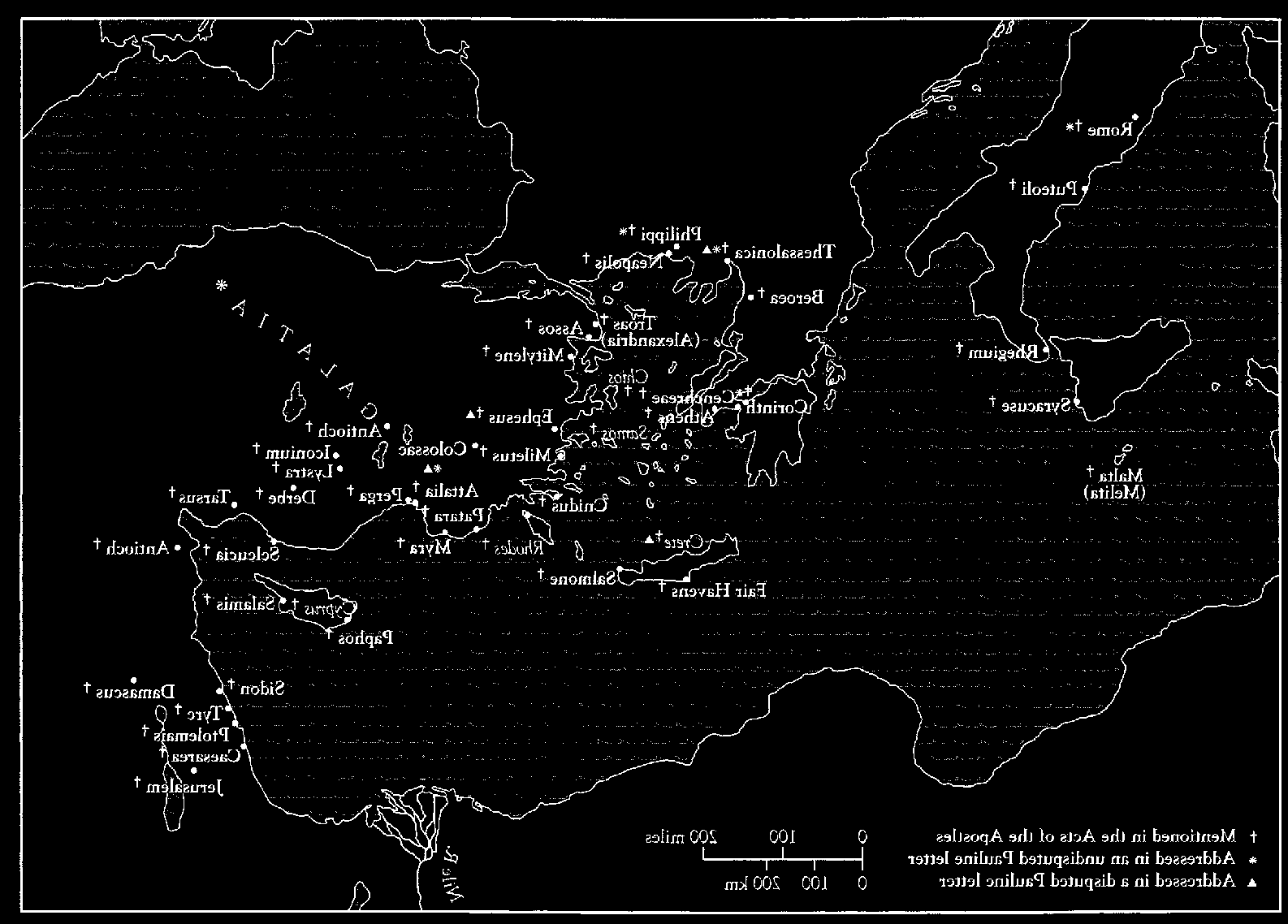 1958.e18_p260-275 24.4.2000 9:42 Page 273KAPITOLA 18APOŠTOL PAVOL273estakáda.Miesta spojené s Pavlom v Novom TObrázok 18.2 1958.e18_p260-275 24.4.2000 9:42 Page 274274NOVÝ ZÁKON: HISTORICKÝ ÚVODnemuseli dodržiavať tento zákon, aby mohli byťkapitola). Po pobyte s novým kostolom prededičia pôvodnej zmluvy.nejaký čas a poskytnúť mu nejaký základSkrátka, Pavol uveril na základepokyn, presťahoval by sa do iného mesta ajeho skúsenosť so vzkrieseným Ježišom, že všetkozačať úplne od začiatku. Po ňom očividne iníľudia, Židia aj pohania, mohli mať aKresťanskí misionári bežne prichádzali.správne postavenie u Boha skrze Krista. VieraTieto niekedy predstavovali inú verziuv Ježišovej smrti a zmŕtvychvstaní bolo jedinéevanjelium od toho, ktoré kázal Pavol. Časť zspôsob, ako dosiahnuť toto postavenie. Zákon nebolPavlove listy pred takýmito ľuďmi varujú. navyšealternatívny spôsob, pretože Zákon prinášav kongregáciách často vznikali problémypoznanie hriechu, ale nie moc víťaziťsamých seba, problémy nemravnosti, hádky,zmätok nad Pavlovým učením, alebo odpor zto. Kristus však zvíťazil nad hriechom a ktokoľvekcudzinci, ktorí sa ohradili od tejto novej viery.verí v neho a prijíma jeho prácu naKeď sa Pavol dozvedel o takýchto problémoch, vystrelil akríž sa bude podieľať na jeho víťazstve.list na výstrahu, napomenutie, povzbudenie, poučenie, prípzablahoželať cirkvi. Ako uvidíme, v niektorýchNáš krátky prieskum Pavlovej teológie tu máv niektorých prípadoch bol problémom on sám.vzhľadom na to, ako jeho obrátenie ovplyvňuje –Listy, ktoré máme z Pavlovej ruky –prehĺbil svoje chápanie Krista, zákona, spásy,pohoršovať len nad časťou tejto korešpondencie. Môžemevieru, a vzťah medzi Židmi amožno predpokladať, že tam boli desiatky ďalšíchPohania. Toto pozadie vám pomôže vo vašom vlastnomlisty, ktoré z toho či onoho dôvodu boličítanie Pavlových listov. Ako uvidíte, písmená,stratený. Pavol spomína jednu z nich v 1. liste Korinťanomsami, z väčšej časti predpokladajú tieto body5:9. Autentické listy, ktoré sa zachovali, sú všetkyskôr ako ich opisovať. Až na párzahrnuté v Novom zákone. V kapitole -miesta, kde môže byť ťažké ísť, tieto Pauline epis –V nasledujúcich riadkoch preskúmame tieto písmená,nie sú náročné teologické traktáty.počnúc pomerne podrobným hodnotenímten najstarší, 1. Tesaloničanom. V tomto prvomPavla apoštolabudeme napríklad hľadať informácie oPo svojom obrátení strávil Pavol niekoľko rokov vcerning Pavlov modus operandi ako apoštol, doArábia a Damask (Gal 1:17). On nepoviezistite (a) ako Pavol zakladal ačo tam robil. Po krátkej ceste docirkvi a komunikovať s ňou po tom, čo malJeruzalem, potom odišiel do Sýrie a Cilície aodišiel, b) povaha jeho odkazu, keď pracovalnakoniec sa zaplietol s cirkvou oobracať ľudí na vieru v Krista a keď onAntiochia. Nie je celkom jasné, kedy začalnapísal, aby vyriešil problémy, ktoré v ňom vzniklijeho misijné aktivity ďalej na západ, v Áziineprítomnosť, a c) skutočný jeho volebný obvodMinor, Macedónsko a Achájsko, ale v jednom z jehocirkvi a charakter ich interakciíposledné zachované listy, o ktorých tvrdí, že bol aktívny –medzi sebou a so svetom okolo nich.sa podieľali na šírení evanjelia na celej cesteKeď sme takto pripravili pôdu, postúpime ďalejz Jeruzalema do Ilýrika, severne od dnešného dňanasledujúca kapitola na preskúmanie piatich ďalších –Grécko (Rim 15:19).Ters, 1. a 2. Korinťanom, Galaťanom, Filipanom,Počas svojej kariéry kazateľa oa Filemon. Tam použijeme kontextovéevanjelia sa Pavol videl ako „apoštol kmetóda na rekonštrukciu každej situácie, ktorú PavolPohania.” Tým chcel povedať, že bolosloví a posúdi jeho reakciu na problémyBohom ustanovený, aby prinášal dobré posolstvo o salve –že vníma. Nakoniec z toho bude celá kapitolaprostredníctvom viery v Krista tým, ktorí nebolivenoval listu Rimanom, najviacŽidia. Zdá sa, že Pavlova normálna prax bolavplyvný na Pavlove spisy. Tam budeme skúmaťzaložiť v mestách kresťanské spoločenstvo, ktoréďalej niektoré dôležité myšlienky tohto apoštola,bol predtým nedotknutý kresťanomosobnosť mimoriadneho významu v históriiprítomnosti (jeho metódy preskúmame v ďalšomKresťanstvo až po naše dni. 1958.e18_p260-275 4/24/00 9:42 AM Page 275KAPITOLA 18APOŠTOL PAVOL275NÁVRHY NA ĎALŠIE ČÍTANIEOkrem tu uvedených kníh si pozrite aj návrhy –erálne hlavné problémy majú inú perspektívuna čítanie v kapitolách 19–22.jeden tu uvedený (napríklad autorstvoDeutero-Paulínske a pastoračné listy).Aune, David. Nový zákon vo svojej literatúreŽivotné prostredie. Philadelphia: Westminster, 1987.Keck, Leander. Pavol a jeho listy. Philadelphia: Pevnosť, obsahuje skvelú diskusiu o praktikách z listu z roku 1979. Zasvätený prehľad Pavlovej teológie aspísanie v grécko-rímskom staroveku ako spoločenský podvodvyjadrené v jeho listoch.text pre Pavlove epištoly.Meeks, Wayne. Prví mestskí kresťania. The Social World Beker, J. Christiaan. Apoštol Pavol: Víťazstvo Boha v apoštola Pavla. New Haven, Conn.: Yale Life and Thought. Philadelphia: Pevnosť, 1980. AUniversity Press, 1983. Pôsobivé a vysokosofistikovaná a bystrá diskusia o apokalyptickejvplyvná štúdia, ktorá skúma Pavlove epištolycharakter Pavlovej teológie a jej rôznych foriemskôr zo sociálno-historického ako teologického hľadiska –vyjadrenie v rôznych situáciách, ktoré si apoštol vymyslel; pre pokročilejších študentov.predné; pre pokročilých študentov.Meeks, Wayne, ed. Spisy sv. Pavla. New York: Bruce, FF Apoštol srdca oslobodiť. Grand Rapids, Norton, 1972. Veľmi užitočné anotované vydanieMich.: Eerdmans, 1977. Úplná štúdia Paulovho života aPavlove listy, ktoré zahŕňajú množstvo klasických esejíučenia významného evanjelického kresťanského učenca.o rôznych aspektoch Pavlovho myslenia a významu.Dunn, James D. Teológia apoštola Pavla. Grand Roetzel, Calvin. Listy Pavla: Rozhovory vRapids, Mich.: Eerdmans, 1998. Jasné a plnéKontext. 3d vyd. Atlanta: John Knox, 1991. Možno prehľad hlavných teologických názorov Pavla odnajlepšia úvodná diskusia každého z Paulínovpopredný britský učenec Nového zákona.epištoly.Fitzmyer, Jozef. Paulínska teológia: Stručný náčrt. 2d vyd.Sanders, EP Paul a palestínsky judaizmus. Philadelphia: Englewood Cliffs, NJ: Prentice Hall, 1989. Vynikajúca pevnosť, 1977. Nesmierne vplyvný a erudovanýpožičal prehľad Pavlovho učenia prominentštúdia, ktorá Pavla situuje do kontextu raného judaizmu;Rímskokatolícky učenec, pre začínajúcich študentov.pre pokročilých študentov.Hawthorne, Gerald a Ralph Martin. Pavlov slovníkSegal, Alan. Pavol Obrátený: Apoštolát a odpadlíctvo a Jeho Listy. Downers Grove, Ill.: Intervarsity, 1993.Saula farizeja. New Haven, Connecticut: YaleBiblický slovník, ktorý obsahuje viac ako 200 článkov oUniversity Press, 1990. Veľmi zaujímavá štúdia arôzne témy týkajúce sa života a spisov Pavla,Židovský učenec, ktorý skúma dôležitosť Pavlovhonapísali významní evanjelickí učenci, ktorí na sev-konverziu pre svoju teológiu a prax. 1958.e19_p276-289 4/24/00 9:44 AM Page 276KAPITOLA 19Pavol a jeho apoštolské poslanie:1 Tesaloničanom ako skúšobný prípadPrvý Thessalonians je obzvlášť dobré miestodarilo vo svojom svete, poskytuje 1. Tesaloničanomzačať študovať Pavlove listy. Učenci sú takmerdostatok podnetov na zamyslenie.jednomyseľne si myslel, že to bol prvý z jehoPreskúmame tento konkrétny list, tam-dochované diela napísať, čo tiež znamenáv prvom rade, nielen preto, aby sme sa dozvedeli o jeho bezprostrednom čase –že je to najstaršia kniha Nového zákonasion (tj dôvody, pre ktoré to Pavol napísal) a naa následne najstarším kresťanom, ktorý prežilodhaliť jeho hlavné témy, ale aj nájsť stopypísanie akéhokoľvek druhu. Obyčajne sa datuje do ccao rôznych sociálnych a historických aspektoch Pavlaroku 49 n. l., teda asi dvadsať rokov po Ježišovomapoštolské poslanie k pohanom. Tento druhsmrť. Je napísaná kongregácii, pre ktorúsocio-historické vyšetrovanie potom stanovíPaul má skutočnú náklonnosť a v ktorej nie je veľkáetapa pre naše štúdium ostatných Pavlových listov.nastali problémy, aspoň v porovnaní sčo nájdeme v listoch Korinťanoma Galaťanom. V dôsledku toho Paul utrácaZALOŽENIEväčšinu listu obnovujúceho jeho priateľské putáKOSTOL V SOLUNEso zborom, do značnej miery rozprávanímaspekty ich minulého vzťahu. Keďže má lenThessalonica bola hlavným prístavným mestom, hlavným mestomnedávno opustil komunitu, spomienky na tento vzťah –rímskej provincie Macedónsko, kde sasú stále čerstvé.Rímsky guvernér si ponechal svoju rezidenciu a jednu z nichVzhľadom na povahu listu sa môžeme naučiť ahlavné ciele, ktoré si Pavol vybral pre svoju misiu vveľa o tom, ako Pavol založil túto cirkevregión. Zdá sa, že táto voľba je konzistentnáa o tom, akí boli ľudia, ktorí to tvorilis Pavlovou misionárskou stratégiou inak. Tak ďaleko akoPáči sa mi to. Môžeme sa tiež dozvedieť o ich ťažkostiachmôžeme povedať, že vo všeobecnosti sa rozhodol zostať v relatívnezažili vo svetle svojho obrátenia problém –veľké mestské oblasti, kde by mal najväčšieprvky, ktoré sa čoskoro objavili v ich komunite –príležitosť stretnúť sa a osloviť potenciálnych konvertitov.potom a prístup, ktorý Pavol zvolil k jednaniuAko teda Pavol obracal ľudís týmito problémami. Pravdaže, nie sme preto vierou v Krista? To znamená, ako sa kresťan mýlil...dostali toľko informácií, koľko by sme chcelisiionár ako Paul, po príchode do nového mesta, kdeo takýchto veciach; Paul napokon nepísalnemal žiadne kontakty, v skutočnosti sa stretávalnám, ale ľuďom, ktorí už boli dôverneľudí a rozprávanie sa s nimi o náboženstve v anoboznámený s ním. Napriek tomu pre historikovsnaha o ich konverziu? Prvý Tesaloničanom poskytujezáujem dozvedieť sa, ako je kresťanské poslanieniekoľko zaujímavých postrehov týkajúcich sa Pavlovej misie –prebiehal a ako kresťania konvertujúary taktiku, teda jeho apoštolský modus operandi.276 1958.e19_p276-289 4/24/00 9:44 AM Page 277KAPITOLA 19PAVOL A JEHO APOŠTOLSKÉ POSLANIE277Pavlov Modus OperandiAk by Pavol nekázal z rohu ulice respNiekto by si to mohol predstaviť, keď Paul prišiel do mestapráce cez synagógu, ako išielako úplne cudzí človek by jednoducho stál na anadväzovanie kontaktov a prípadne konvertovanie? Vpreplnený roh ulice a kázať okoloidúcimPavol sa v priebehu svojho listu zamýšľa nad tým, kedy sa ondúfajúc, že získa konvertitov svojou úprimnosťou astrávil medzi Solúnčanmi, pripomínajúccharizmou a príťažlivosťou svojho posolstva. Ako mys veľkou hrdosťou, ako on a jeho kresťanská kom-uvidíme, pre tento druh profesionálov existoval precedens –Panions pracovali „vo dne v noci, aby smeelytizačná činnosť medzi niektorými z filozofovnemusí nikoho z vás zaťažovať, kým sme vyhlasovaliv grécko-rímskom svete, ale Pavol neuvádza žiadne indi-vám Božie evanjelium“ (2,9). Najnovší učenciže takto postupoval.uvedomili si, že Pavol doslova znamená, že malAni kniha Skutkov. V Skutkoch Pavol invari —pracoval na plný úväzok a využil svoje miestošikovne nadväzuje nové kontakty tým, že prejdete na lokálny syn-podnikanie ako kontaktný bod s ľuďmi na podporu –agógu, kde by ako cestujúci Žid bol celkomnárokovať si evanjelium. Pavol kázal počas svojej práce.privítanie a využitie bohoslužieb tam akoPavlov dôraz na bremená svojej námahy (2:9)príležitosť hovoriť o svojej viere v Ježiša ako Messiho –dáva dostatočne jasne najavo, že jeho práca zahŕňaach príď v naplnení Písma. Táto taktikanejaký druh ručnej práce. Kniha Skutkov ind.sa zdá byť rozumné a Skutky sú celkom jasné v tom, žeuvádza, že pracoval s koženými výrobkami (18:3).že takto Pavol evanjelizoval ľudíNiekedy sa to interpretuje tak, že bolSolúnskeho, získavajúc konvertitov medzi Židmivýrobca stanov, hoci použitý výraz môže označovať aa „oddaní pohania“, ktorí sa k nim pripojili v ichpočet povolaní zahŕňajúcich zvieracie kože.uctievanie Boha Izraela (Skutky 17:2–4). LukePaul sám neuvádza presnú povahuniekedy nazýva túto poslednú skupinu „Boha, čo sa bojí“, podľajeho zamestnanie (pravdepodobne Solúnčaniaktorých má zrejme na mysli nežidov, ktorí opustili...už by vedel). To, čo naznačuje, jevykonali svoje modlárstvo, aby uctievali židovského Boha,že vo svojich prácach nebol sám, ale bolbez toho, aby sa zachoval každý aspektv Solúne sprevádzali ďalší dvaja,Tóru, vrátane obriezky, ak boli muži.Timotejovi a Silvánovi. Všetci traja dorazili do mestaPodľa Skutkov Pavol obrátil niekoľkov aktívnom hľadaní konvertitov; všetci, evidentne,takíto ľudia v Solúne počas obdobia trochzaoberajúci sa rovnakou formou manuálnej práce a všetkýmtýždňov, po ktorých povstala skupina antagonistických Židovkázali svoju vieru tým, s ktorými boliaby ho vyhnali z mesta (17:2–10).prišiel do kontaktu.Toto zobrazenie v Skutkoch je však ostréPredtým, ako sa pokúsime predstaviť si, ako táto misiakontrast s Paulovými vlastnými reminiscenciami na jehosa odohrali, mali by sme preskúmať historické kon-Solúnska misia. Je zvláštne, že Paul nehovorí nič –text. V našej predchádzajúcej diskusii o grécko-rímskoming o židovskej synagóge vo svojom liste;náboženstiev, videli sme, že žiadne z náboženstievskutočne nikdy nespomína prítomnosť žiadnejimpérium bolo exkluzívne; teda nikto z nichŽidov, či už medzi jeho kresťanskými konvertitmi resptvrdil, že ak ste uctievali niektorú z nichmedzi svojich odporcov v meste. naopak,bohov, bolo nevhodné uctievať iných akonaznačuje, že kresťania, ktorých priviedoldobre. Možno pre ich inkluzívny charakter,veru boli bývalí pohania, ktorých on sámžiadne z týchto náboženstiev nebolo misionárske, ani jednoobrátil z uctievania „mŕtvych modiel, aby slúžilinaliehali na svojich oddaných, aby prenasledovali konvertitovživý a pravý Boh“ (tj židovský Boh,podieľať sa na ich kulte a iba na ich kulte.ktorého prostredníctvom Pavol naďalej uctievaTeda, keď sa Paul a jeho spolupracovníci snažiliJežiš; 1:9). Inými slovami, títo konvertiti boliaby konvertovali, nemodelovali ich –ani židia, ani bohabojní. Ako potom myseba na to, čo zástupcovia iných posvätnýchvysvetliť účet v Skutkoch 17? Môže to byť týmkulty vo svojej dobe robili.Lukáš vo všeobecnosti vedel, že Pavol kázal vNa druhej strane niektoré z grécko-rímThessalonica, ale nevedel, ako mal pro-filozofické školy boli misijné, v tom, že onipostúpil alebo koho obrátil.sa aktívne zapájali poprední hovorcovia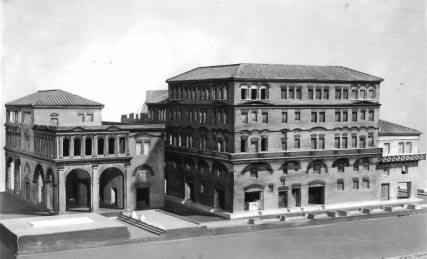 1958.e19_p276-289 4/24/00 9:44 AM Page 278278NOVÝ ZÁKON: HISTORICKÝ ÚVODFPOObrázok 19.1 Zrekonštruovaný model rímskeho ostrovčeka s obchodmi na nižšom poschodí a obytnými priestormi nad ním, podobným tomu, v ktorom mohol Pavol pracovať a býval, keď sa venoval misijným snahám na miestach ako Solún a Korinth.víťazné konverzie na ich spôsob pohľadu nanamiesto toho presmerovať svoju náklonnosť tak, aby ste boli šťastní –sveta. Najmä stoických a kynických filozofovje založená na veciach, ktoré nemožno odobrať,boli zapojení do takýchto aktivít. Oniako je vaša sloboda myslieť si, čo chcete,sa snažil presvedčiť ľudí, aby zmenili svoje názoryvašu česť a váš zmysel pre povinnosť. Keďže tieto súo živote a ich spôsoboch života, ktorým sa prispôsobiťveci, ktoré sa nikdy nedajú stratiť, by mali ležať nafilozofické názory, ktoré by jediné mohli priniesťkoreň vášho osobného blaha a taký buďteosobnú pohodu. Presnejšie, stoické aobjekty, ktoré vás najviac znepokojujú.Cynickí filozofi nabádali ľudí, aby sa vzdali svojhoProzelytizátori takýchto filozofií by mohli byťpripútanosti k veciam tohto sveta a knachádza v rôznych mestských prostrediachzastrešujú tieto aspektyimpéria. Cynici, tí, ktorí prijali stoickú doktrínuich životy, ktoré oni sami dokázali oklamať –do extrému opustením všetkých spoločenských konvencií –trol. Stoická teória bola, že ľudia, ktorí bolivrátane slušného oblečenia, ubytovania, kúpania,v konečnom dôsledku oddaný záležitostiam mimo nicha súkromie pre telesné funkcie (pozri rámček 16.3),kontrolu, ako je bohatstvo, zdravie, kariéra alebo milenci,niekedy frekventované preplnené verejné miesta,neustále hrozilo, že prídu o svoju studňu –kde naliehali na svoj názor na okoloidúcich,prežiť peripetie nešťastia.osočoval tých, ktorí sa odvrátili, a jazvečilČo sa stane, ak založíte svoje šťastie na priateľovi –ľudia za peniaze (keďže odmietli sociálne kon-riálny tovar alebo osobné vzťahy, ale potom onisotva by sa dalo očakávať, že budú fungovaťsú stratené alebo zničené? Riešenie tohto problémupre život). Sociálne úctyhodnejší filozof –nie je prijať opatrenia na ochranu toho, čo máte,phers boli často spojené s bohatým domom -pretože to nemusí byť vo vašich silách; to je,drží, niečo ako učenci v rezidencii, a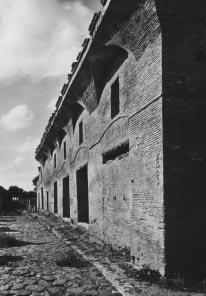 1958.e19_p276-289 4/24/00 9:44 AM Page 279KAPITOLA 19PAVOL A JEHO APOŠTOLSKÉ POSLANIE279mali bohatých patrónov, ktorí sa starali o ich fyzio-núti ich zmeniť svoj život a dodržiavaťvýmenou za poskytnuté službyKresťanské posolstvo (2:12). Ako niektorí stoici,k intelektuálnej a duchovnej stránke rodinyodmietli byť bremenom pre ktoréhokoľvek zo svojich konvertitov,potreby. Verilo niekoľko grécko-rímskych filozofovradšej sa rozhodnú pracovať vlastnými rukamiv práci na živobytie, aby ste sa vyhli závislostispoliehať sa na zdroje iných (2:9–10).podpora druhých pre ich potreby a stávanie sapodriadení takzvaným „krajším veciam v živote“.Pokiaľ môžeme povedať, tento posledný druh filozofie-Pavlovo posolstvopher bol v ríši trochu vzácny, ale Pavol aPaul sa očividne nemohol pustiť do ťažkéhojeho spoločníci mohli byť takto identifikovanívýklad jeho teológie s ľuďmi, ktorí bolicudzincami v Solúne. Boli misionármi -len sa zastavím. Nebolo to jednoducho pretos určitým svetonázorom, ktorí sa o to pokúšaliprostredia, ale ešte viac kvôli povahekonvertovať ostatných k ich myšlienkam; tvrdo pracovalijeho typické stretnutie. Aj keď Paul bolpodporovali a odmietli brať finančné prostriedkyzaoberal sa manuálnou prácou, nebol obyčajnýiné (napr. 1 Sol 2:9)."pracovník s modrým golierom. Bol vysoko vzdelaný, ďalekoMožno ich misia v niečom pokračovalaviac ako väčšina ľudí, ktorých by chcelPáči sa ti to. Prišli Paul a jeho dvaja spoločnícistretnúť sa počas pracovného dňa a jeho teologická úvaha –mesto a ako prvý krok si prenajal izbu v ana zmätok priemeruv centre ostrova. Insula boli starodávne ekvivalenty moderných bytových domov, zabalenéblízko seba v mestských oblastiach. Mali pôduposchodie obsahujúce izby orientované do ulicemalé podniky (potravinári, hrnčiari, krajčíri, klasy-bléri, kovorobotníci, rytci, pisári a podďalej), zatiaľ čo horné dve alebo tri poschodia slúžiliako obytné priestory pre ľudí, ktorí pracovalinižšie a pre každého, kto si to môže dovoliťnájomné. Obchody boli nielen miestami obchodu, ale aj obchodusociálnej interakcie, ako zákazníci, priatelia asusedia sa zastavili porozprávať sa. Vzhľadom na dlhépracovné dni a neprítomnosť víkendov (Židia, zsamozrejme, vzal sobotu; a všetci ostatnízatvorené pre špeciálne náboženské slávnosti),pracovisko bolo oveľa viac arénou sociálnejstyk ako väčšina moderných obchodných zariadeníFPOmenty sú dnes. Dali sa nadviazať kontakty, plánymohli byť položené, nápady mohli byť prediskutované – všadehrnčiarsky kruh alebo krajčírsky stôl alebo klas —blerova lavica.Založili si Paul a jeho spoločníci malý podnik, akýsi kresťanský obchod s koženými výrobkami, vmestá, ktoré navštívili? Ak áno, toto by vysvetľovalo dobréo tom, čo Pavol rozpráva o jeho interakcii so solúnskymi kresťanmi na začiatkudni. On a jeho spoločníci dreli vo dne v nocikeď im kázal evanjelium (2:9). Páči sa mi tofilozofov v tomto svete nabádali, povzbudzovaliObrázok 19.2 Pozostatky ostrovčeka v meste Ostia, takmer zostarnutého, a prosili tých, ktorí sa tu zastavili, urg-Rím.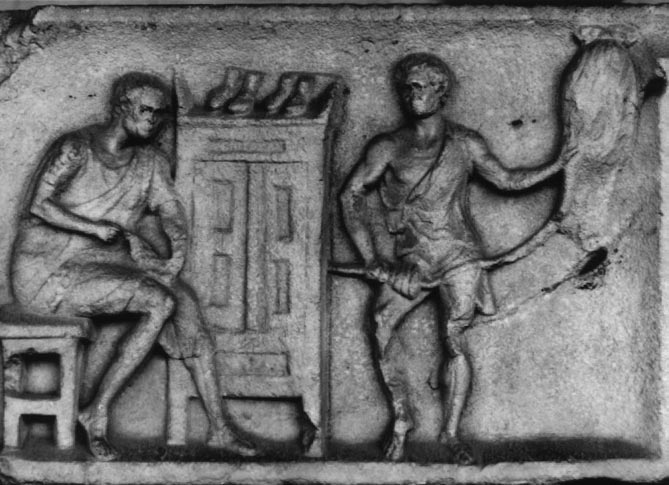 1958.e19_p276-289 4/24/00 9:44 AM Page 280280NOVÝ ZÁKON: HISTORICKÝ ÚVODFPOObrázok 19.3 Obuvník a výrobca šnúr pri práci, zo starovekého sarkofágu. Boli to manuálni robotníci ako Pavol, ktorý bol podľa Skutkov 18:3 kožou.človek na ulici. Navyše väčšina ľudí prestane...a sľúbil, že požehná všetky národy zemeping pri obchode boli takmer určite pohania,prostredníctvom nich. Tak sa začalo Pavlovo ohlasovanieuctievači grécko-rímskych božstiev, ktorís argumentom proti existencii a realiteveril, že existuje veľa bohov, z ktorých všetcibožstiev uctievaných v miestnych kultoch.zaslúžená oddanosť a kult.Nemáme ako vedieť, ako Paul vlastne jeAko by Pavol začal hovoriť o svojom evanjeliupresvedčil ľudí, že pravda je len jednas takými ľuďmi? Opäť máme šťastieBože. Je dosť možné, že rozprával príbehy o tom, ako to bolomajú nejaké náznaky v Pavlovom liste. Kritickéjeden Boh sa v minulosti osvedčil napr.pasáž je 1:9–10, kde Pavol pripomína svoje nedávneprosím, v príbehoch nájdených v židovskom písme alebokonvertuje to, čo ich pôvodne naučil:v rozprávkach o Ježišových apoštoloch, ktorí vraj malirobil zázraky. Je pravdepodobné, že títo konvertiti mali[Obrátiť sa] k Bohu od modiel, slúžiť živému a pravdivémuaspoň predtým počul o židovskom Bohu, teda PavlovomBoha a čakať na svojho Syna z neba, ktorého onZdá sa, že prvotnou úlohou bolo presvedčiť ichvzkriesený z mŕtvych — Ježiš, ktorý nás zachraňuje predten hnev, ktorý prichádza.že to bol jediný Boh hodný ich oddanosti a že ich vlastní bohovia nemali žiadnu moc okremZdá sa, že toto bolo jadrom Pavlovho vyhlásenia –boli mŕtvi a bez života. Je možné, že niektoré z nichpotenciálnym konvertitom. Jeho prvý krok bolľudia už boli naklonení prijať vieruaby si uvedomili, že mnohí bohovia, ktorých nosia –v jednom Bohu vzhľadom na čoraz rozšírenejšieodoslané boli „mŕtve“ a „falošné“ a že tam bolipredstava aj v nežidovských kruhoch, že v konečnom dôsledkulen jeden „živý“ a „pravý“ Boh. Inými slovami,bolo jedno božstvo, ktoré riadilo ľudské záležitostipredtým, ako mohol Pavol začať hovoriť o Ježišovi, najprv on(pozri kapitolu 2). Ak áno, potom Paulov úspech spočíval v jehomusel získať konvertitov k Bohu Izraela, jedinémuschopnosť ich nejakým spôsobom presvedčiť, že tentoStvoriteľ neba a zeme, ktorý si vyvolil svoj ľudBoh bol Boh, ktorého im zvestoval.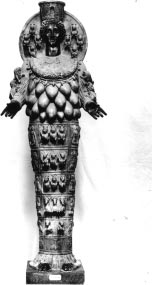 1958.e19_p276-289 24.4.2000 9:44 Page 281KAPITOLA 19PAVOL A JEHO APOŠTOLSKÉ POSLANIE281Keď Paulovi poslucháči prijali predstavu oZdá sa, že toto bolo Pavlovo bremenojeden pravý Boh, Pavol na nich tlačil svoju vierukázanie. Od začiatku do konca to bolo zakorenenéže Ježiš bol tento jediný Boží Syn. Opäť je to ťažkésvetonázor, ktorý, ako sa zdá, Pavol prijalaby som vedel, ako spracoval tento pohľad. Existujúžidovský apokalyptik ešte pred svojím obrátením.dôvody pochybovať, že postupoval opisomTeda do istej miery jeho kázanie kJežišov pozemský život, rozprávanie príbehov o tom, čo povedalSolúnčania ich presviedčali, aby to prijalia urobil pred svojím ukrižovaním, lebo aj keď ontaké základné apokalyptické predstavy ako koniec veku,neustále pripomína svojmu solúnskemu publiku opríchod Božieho súdu, potrebačo ich naučil, nepovie ani slovovykúpenie a spása zbožných. to jeJežišove výroky alebo skutky (pripomeňme, že nikto z našichv tejto súvislosti je zarážajúce, aké apokalyptickéEvanjeliá ešte existovali; pozri ďalšiu kapitoluobrázky, ktoré Pavol používa v celom liste. zvážte,22). Čo ich teda naučil?napríklad 5:1–11, kde Pavol naznačuje, žeNeskôr v liste sa dozvedáme, že centrálny komunikačnýkoniec príde náhle, ako pôrodné bolesti ženy,súčasťou viery konvertitov bolo presvedčenie, žeže to príde ako zlodej v noci, že tenJežiš zomrel „za nich“ (5:10) a že ním boldeti svetla uniknú, ale nie deti zvzkriesený z mŕtvych (4:14). Z toho môžeme usúdiť, že Pavol to učil svojich potenciálnych obrátenýchJežiš bol človek, ktorý bol špeciálne spojenýs jediným pravým Bohom („Syn Boží“, ako onvolá ho v 1:9), ktorého smrť a vzkrieseniebolo potrebné uviesť ich do správneho vzťahus Bohom. Zdá sa, že to bolo najviacdôležité presvedčenie o Ježišovi pre Tesaloničanov,však bolo, že sa mal čoskoro vrátiť znebo v súde na zemi. Prvý odkaz na túto vieru je tu v 1:10, kde Pavolpripomína svojim čitateľom, že ich naučil „čakaťpre svojho Syna z neba – Ježiša, ktorý nás zachraňujeFPOod hnevu, ktorý prichádza." Ďalšie zmienky o Ježišovom návrate sa nachádzajú vkaždá kapitola listu (napr. pozri 2:19; 3:13;4:13–18; 5:1–11).Solúnsky zbor bol tiež oboznámený s dôvodom, ktorý mal Ježiš čoskoro urobiťvrátiť. V tomto bode je Pavol jednoznačný: Ježišsa chystal prísť pre svojich nasledovníkov, aby ich zachránilod božieho hnevu. Pavol, inými slovami, učiljeho solúnsky konvertuje silne apokalyptickýsprávu. Tento svet mal čoskoro skončiť, keďBoh, ktorý to stvoril, sa vrátil, aby to súdil; tí, ktorína túto stranu by bol Boh vyslobodený a tíkto by nezažil, zažil by jeho hnev.Navyše spôsob, ako sa postaviť na stranu tohto Boha, Stvoriteľa a sudcu všetkého, bola viera v jeho Syna,Obrázok 19.4 Socha Artemis (bohyne Diany) od Ježiša, ktorý zomrel a vstal z mŕtvych za hriechyEfez. Takmer groteskné zobrazenie jej mnohých pŕssvet a kto by sa pre nich čoskoro vrátilzdôrazňuje svoju úlohu bohyne plodnosti, ktorá dáva život tým, ktorí v neho veria, aby ich zachránila predhojnosti. Pre Pavla však ona (spolu so všetkými ostatnými pohanmihroziaci hnev.božstvá) nebolo nič iné ako „mŕtva modla“ (pozri 1. Sol 1:8–10). 1958.e19_p276-289 4/24/00 9:44 AM Page 282282NOVÝ ZÁKON: HISTORICKÝ ÚVODtma, a že veriaci musia byť bdelí aZdá sa pravdepodobné, že ľudia, ktorí Pavol konvertuje –triezvy. Všetky tieto obrázky nájdete v inomed sa možno začal pravidelne stretávaťŽidovské apokalyptické texty tiež. Navyše, mnohí ztýždenne, na spoločenstvo a uctievanie. Zdá sa, že totoPavlove narážky na komentáre v celom listeboli vzorom Pavlových cirkví, ako chcetedáva zmysel len v židovskom apokalyptickom rámci –pozri z jeho ďalších listov (napr. 1. Kor. 11:17–26;práca; medzi nimi je jeho odkaz na Satana16:1) a jeho rozhodnutie by dávalo zmyselveľký nepriateľ Boha a jeho ľudu (2:18) a jehoposlať list „cirkvi“ a nie jednotlivcom –uistenie, že utrpenie je pre Boží ľud nevyhnutné –ual konvertitov. Väčšina historikov si myslí, že kostolyprosím tu na konci časov (3:3–4). Takže vo svojej sim-takto by sa stretli v súkromných domoch a takNajpríjemnejšie povedané, Pavlovo vyhlásenie bolo navrhnuté taknazývajte ich „domácimi cirkvami“ (napr. pozri Filem 2). mypremeniť solúnskych pohanov na židovskýchnemajú žiadne dôkazy o skutočných cirkevných stavbáchapokalyptici, ktorí verili, že kľúčom je JežišKresťania postavili pre ďalšie dvena koniec sveta.storočia (pozri rámček 11.3).Zdá sa, že ľudia v tomto druhu skupinyzažili nezvyčajnú súdržnosť ako spoločenská jednotka.Samozrejme, existovali aj iné druhy sociálnych skupínZAČIATKYv grécko-rímskom svete, ktoré sa pravidelne stretávaliSOLÚNSKÝ CIRKEV:na uctievanie a socializáciu. Máme sa najmä dobreSOCIÁLNO-HISTORICKÁinformoval o starovekých obchodných organizáciách aPERSPECTIVEpohrebné spolky. Kostol v Solúne májboli zhruba organizované ako jeden z týchtoPavlovi sa do istej miery darilo vo svojom poslaní. myskupiny (pozri rámček 19.1). Na druhej strane danýani netuší, koľko ľudí on a jeho ústredný záväzok k náboženskému účelu, topaniony konvertovali, ale očividne tam nejaké boli.mohli mať nejaké úzke organizačné príbuznostiTu budeme skúmať povahu tejto skupinyaj so židovskou synagógou, hocikonvertuje z pohľadu sociálneho historika,synagóga mohla byť oveľa väčšia ako tánepýtajúc sa ani tak na to, čomu uverili, alekresťanská skupina. Zdá sa, že niektorí z miestnychskôr kým boli a ako fungovalikonvertiti sa stali vodcami v kresťanskom zbore –sociálna skupina.a že organizovali svoje stretnutia,Je takmer nemožné odhadnúť, akérozdeľovali prostriedky, ktoré vyzbierali, a usmerňovaliľudia Pavlovi pohania obrátia v Tesalonikemyslenie skupiny o náboženských záležitostiachboli. Ak boli v pravidelnom kontakte s manuálom(5:12–13).robotníci ako Pavol a jeho spoločníci v ichZo spoločensko-historického hľadiska určiteostrovček, a ak by to bol nadmerný vrt –rysy nového náboženstva týchto konvertitovaby im poskytli finančnú podporusilné väzby so skupinou. Jednak onimisionárov, potom by sme mohli predpokladať, že preZdá sa, že sa chápali ako uzavretíväčšina konvertitov nebola medzi nimiskupina. Z ulice nemohol prísť len tak hociktobohatí a spoločenská elita v meste, hoci cer-pripojiť sa; členstvo bolo obmedzené na tých, ktoríno niektorí mohli byť vybratí spomedziprijal Pavlovo posolstvo apokalyptického sudcu –vyššie triedy. Ak je tento náčrt správny, potomment, ktorý mal čoskoro prísť a spasenie, ktoréSolúnski kresťania ako sociálna skupina môžumožno získať len vierou v Ježiša, ktorýboli zhruba porovnateľné s ľuďmi Paulzomrel a vstal z mŕtvych. Themal neskôr konvertovať v meste Korinth ďalejSolúnska cirkev mala jednotný záväzokna juh, z ktorých väčšina sa nemala dobrek tomuto učeniu a to ich odlišovalo odvzdelaný, vplyvný, alebo z radov vyššíchvšetci ostatní, s ktorými prišli do kontaktu.spoločenských tried, podľa 1. Korinťanom 1:26Táto osobitosť bola evidentne známa(pravdepodobne niektorí boli, alebo Paul by nebolaj outsideri. Počas 1. Tesaloničanompovedali, že „nie je veľa z vás“).Pavol sa odvoláva na prenasledovanie, ktoré spoločenstvo 1958.e19_p276-289 4/24/00 9:44 AM Page 283KAPITOLA 19PAVOL A JEHO APOŠTOLSKÉ POSLANIE283NIEKTORÉ ĎALŠIE INFORMÁCIERámček 19.1 Pravidlá pre súkromné združenieKresťanské domáce cirkvi sa mohli ľuďom zvonku zdať ako iné druhy dobrovoľných združení, ktoré sa vyskytujú v grécko-rímskom svete. Asociácie boli súkromne organizované malé skupiny, ktoré sa pravidelne stretávali, aby sa stýkali a spoločne sa podelili o dobré jedlo; často spolu vykonávali kultové uctievanie; mnohí z nich sa zaoberali zabezpečením primeraného pohrebu pre svojich členov (druh dojednania o životnom poistení, ktoré pokrývalo výdavky, ktoré je ťažké zvládnuť na individuálnom základe). Sociálne aktivity takýchto skupín boli niekedy kryté jedným alebo viacerými ich bohatšími členmi, ktorí slúžili ako patróni tela.Dobrovoľné spolky mali pravidlá pre členstvo, niektoré poznáme z dochovaných nápisov. Ak chcete vidieť úzke spojenie takýchto spoločností s ranokresťanskými komunitami, zamyslite sa nad nasledujúcim súborom stanov pohrebnej spoločnosti v Lanuviu v Taliansku, skupiny, ktorá sa stretla v chráme božského muža Antinoüsa. Tieto stanovy k nám pochádzajú z nápisu z roku 136 nl [Sesterce bola minca v hodnote asi štvrtiny dennej mzdy priemerného pracovníka.]Jednohlasne sa odhlasovalo, že kto chce vstúpiť do tohto spolku, zaplatí iniciačný poplatok 100 sesterciov a amforu dobrého vína a bude platiť mesačné poplatky [2 sesterce]. . . . Ďalej sa odhlasovalo, že pri úmrtí splateného člena nášho orgánu mu bude z pokladnice splatných 300 sesterciov, z čoho bude odpočítaný pohrebný poplatok 50 sesterciov, ktorý sa rozdelí na hranici [medzi prítomných ]; obsequies sa okrem toho budú vykonávať pešo. . . .Od majstrov večere v poradí podľa zoznamu členov, vymenovaných postupne po štyroch, sa bude vyžadovať, aby každý poskytol amforu dobrého vína a pre toľko členov, koľko má spoločnosť, [bochník] chleba v cene [ 1 sesterce], sardinky do počtu štyri, nastavenie a teplá voda s obsluhou.Ďalej sa odhlasovalo, že každý člen, ktorý [slúžil ako hlavný dôstojník] čestne, [potom] dostane podiel a pol zo všetkého ako znak cti, takže ostatní [hlavní dôstojníci] budú tiež dúfať v to isté, a to náležitým vyúčtovaním. ich povinnosti.Ďalej sa odhlasovalo, že ak si niektorý člen želá podať nejakú sťažnosť alebo predniesť nejaký biznis, má to predniesť na obchodnom stretnutí, aby sme mohli počas sviatočných dní v pokoji a dobrej nálade hodovať.Ďalej sa hlasovalo, že ktorýkoľvek člen . . . kto o inom hovorí urážlivo alebo spôsobí rozruch, potrestá sa pokutou 12 sesterciov. Každý člen, ktorý na bankete použije akékoľvek urážlivé alebo drzé slová na adresu [hlavného dôstojníka], bude potrestaný pokutou 20 sesterciov.Ďalej sa odhlasovalo, že vo sviatočné dni svojho funkčného obdobia má každý [hlavný dôstojník] vykonávať bohoslužby s kadidlom a vínom a má vykonávať svoje ostatné funkcie odetý v bielom, a že v deň narodenín [bohyne] Diany a [božský] Antinoüs má poskytnúť olej pre spoločnosť vo verejných kúpeľoch predtým, ako budú banketovať. (Prevzaté z Naphtali Lewis a Meyer Rheinhold, Roman Civilization, 3. ed. [New York: Columbia University Press, 1990] 2.186-88.) 1958.e19_p276-289 4/24/00 9:44 AM Page 284284NOVÝ ZÁKON: HISTORICKÝ ÚVODskúsený od tých, ktorí nepatrili. Ako anSkupina veriacich v Solúne takapoštol, ktorý hlásal evanjelium tvárou v tvárchápal, že je súčasťou oveľa širšiehozlomyseľný odpor, sám Pavol trpel vsociálna a historická sieť veriacich, sieť —nejakým nezverejneným spôsobom v meste Philippi predtýmpráce rozprestierajúce sa na širokých cestách pôdy apríchode do Tesaloniky (2:1–2). Jeho vyjadrenie jesiahajúce späť do hmlistých vekov histórie. Oniv súlade s Lukášovou správou o založeníboli bratia a sestry (1:4) zviazaní spolu zafilipská cirkev v Skutkoch 16:19–40, hocispoločný účel, stojaci proti spoločnémuPavol nepotvrdzuje žiadne z Lukášových detailov. Innepriateľ, účasť na spoločnom osude – a podvod –v každom prípade dáva pokyn svojim solúnskym konvertitomprepojené s inými komunitami podobného účeluže aj oni by mali očakávať, že budú trpieť (3:3–4). Ona osud, ktorí všetci zdieľali históriu ľudu -nehovorí, prečo by to mali očakávať, ale perple Boha, ako je zaznamenané v tradíciáchje to preto, že veril, že sily zlažidovské Písma.boli tu na konci času v plnej sileNabádania a pokyny, ktoré Pavol(porov. 2:18; 5:1–11). Okrem toho uvádza, žedáva ďalej slúži na zjednotenie skupiny ako pravidiel,Solúnčania už zažili prenasledovanie –pokyny, presvedčenia a postupy, ktoré zdieľajúod svojich krajanov, rovnako ako predtýmbežné. Dáva im tieto inštrukcie, zKresťanské komunity boli prenasledovanésamozrejme v reakcii na vzniknuté situácienekresťanskí Júdejci, ktorí vždy slúžiliv komunite.ako tŕň v oku cirkvi, podľa Pavlovho názoru, od Ježišových dní (2:14–16).Spoločná skúsenosť utrpenia môže pomôcťkonsolidovať sociálnu skupinu, ktorá je už zjednotená oKOSTOL Vspoločný súbor presvedčení a záväzkov. TedaTHESALONICApovedať, utrpenie pre príčinu môže fungovaťPO PAVLOVOM ODCHODUzdôrazňujú a vyostrujú hranice, ktoré oddeľujú tých, ktorí „žijú podľa pravdy“.Prvý Tesalonickým 3:1 naznačuje, že po Pavltí, ktorí „žijú v omyle“. Navyše kresťana jeho spoločníci odišli zo Solúna —veriaci v Solúne sa podelili o svoje dôverné názory –potrebuje do Atén, možno opäť založiť obchod.tu s podobnými skupinami veriacichPo chvíli pocit úzkosti o mladýchich svet. Pavol teda zdôrazňuje, že ich viera –cirkvi, poslali Timoteja späť, aby to skontrolovalplnosť evanjelia sa stala dobre známousituáciu a prípadne poskytnúť ďalšiekresťanské spoločenstvá v provinciáchpoučenie a podpora. Keď sa Timotej opäť pripojilz Macedónska a Achájska (1:7–9) a že onijeho kolegovia (buď v Aténach alebo v Korinte,boli spojené aj s komunitami v Judei.čo bola evidentne ich ďalšia zastávka; Akty naznačujePavol nikdy priamo nenaznačuje, prečo on muži...ten druhý, ale Pavol o tom nič nehovorí), naplniltuje cirkvi v Judei, ale môže maťich v danej situácii (3:6). Prvý Tesaloničanomurobil tak kvôli jeho milovanej predstave, že jehopredstavuje akýsi nadväzujúci list. aj ked,posolstvo nepredstavovalo nové náboženstvo, aletechnicky povedané, bol spoluautorom Paul,náboženstvo Židov sa teraz naplnilo vSilván a Timotej (1:1), Pavol sám bol zlý –Ježiš (pozri kapitolu 18). Pavol ich neučilnaznačovať skutočného autora (napr. pozri 2:18).konvertitov, že sa museli stať Židmi, ale onNajzrejmejšia informácia, žeučil ich, že jediný pravý Boh, ktorýTimothy priniesol späť svojim kolegom toteraz uctievali Boha Izraela, ktorýzhromaždenie bolo stále silné a hlbokév splnení svojich sľubov poslal svojho messiho -vďační za prácu, ktorú medzi nimi vykonali.ach zomrieť za hriechy sveta. Toto bol Ježiš,List je pozoruhodne sympatický, s profes-Syn židovského Boha, ktorý bol teraz pred...prúdi úprimná vďačnosť a náklonnosťpripravený vrátiť sa vyslobodiť svoj ľud ztakmer z každej stránky, najmä z prvejhnev, ktorý mal prísť.tri kapitoly. 1958.e19_p276-289 4/24/00 9:44 AM Page 285KAPITOLA 19PAVOL A JEHO APOŠTOLSKÉ POSLANIE285Hoci Pavlove epištoly vo všeobecnosti nasledujúKresťania niekedy rušili pokoj,forma väčšiny grécko-rímskych písmen (pozri kapvšak, a keď to urobili, mohlo by to byť11), sú spravidla oveľa dlhšie a majú tendenciurepresálií. Sám Pavol naznačuje, že nadmajú svoj vlastný tvar. Zvyčajne začínajúv priebehu svojej kariéry bol bitýs predpisom, ktorý pomenúva odosielateľa(ov) a„tyče“, štandardná forma rímskeho telesného trestu –adresátov, po ktorých nasleduje modlitba alebo požehnaniepri troch príležitostiach (2 Kor 11:25). Boli(„Milosť vám a pokoj...“) a potom anKresťania zo Solúna, hlavného mestavyjadrenie vďakyvzdania Bohu za zhromaždenieRímska provincia Macedónsko je odsúdenágácia. Vo väčšine Pavlových listov, telona trest od guvernéra, ktorý tam býval?list, kde je hlavná vecV neskorších dobách prípad proti kresťanomadresované, nasleduje, po ktorom nasleduje záverečná reklama –sa ujali guvernéri na podnetoslavy a pozdravy ľuďom v kongregácii –obyvateľstvo, ktoré sa obávalo, že toto nové náboženstvo boloniekoľko zmienok o Paulových budúcich cestovných plánoch,útok na rímskych bohov. Iné nerímskea záverečné požehnanie a rozlúčka. V 1náboženstvá sa vo všeobecnosti nepovažovali za urážlivéSolúnčanom však väčšinu písmpretože svojim prívržencom nezakázalizaberá vďakyvzdanie (1:2–3:13). Toto jeúčasť na štátnom kulte. Židia to vo všeobecnosti robilijasne list, ktorý Pavol s radosťou napísalsa samozrejme nezúčastnili, ale bolo im vyhovenékontrast, povedzme, ku Galaťanom, kde je vďakyvzdanievýnimka z dôvodu veľkého starovekusa nahrádza napomenutím!ich tradície (pripomeňme si: v tomto svete, ak niečoNajbližšia analógia k 1. Tesaloničanom z rbol starý, bol úctyhodný). Kresťanstvo, nainde v grécko-rímskej antike je druhna druhej strane nebol vôbec starý; navyše,korešpondencia, ktorú moderní učenci označiliKresťania nielenže odmietli uctievať štát„priateľský list“. Toto je list odoslaný na adresubohovia, tiež trvali na tom, že ich Boh je jedinýobnoviť známosť a predĺžiť priateľstvopravý Boh a že všetci ostatní bohovia boli démonickí.všetko dobré, niekedy s niekoľkými žiadosťami aleboVäčšinou táto predstava nesedelanapomenutia. Pavlov list obsahuje aj niektorétí, ktorí verili nielen tomu, že bohovia existujúžiadosti a napomenutia, na základe správ, žeale aj to, že by mohli terorizovať tých, ktorídostal od Timoteja. Kongregáciaodmietol ich uznať vo svojich kultoch. Niektorínezaznamenal žiadne veľké problémy, ale jedendesaťročia po Pavlovi mestá, ktoré zažili katastrofuodvtedy sa medzičasom objavila dôležitá otázkaby niekedy obviňovali falošné náboženstvoPavlov odchod. Paul píše, aby problém vyriešilkresťania; keď sa to stalo, kresťanská viera -a riešiť ďalšie záležitosti, ktoré sú dôležité preim bolo odporúčané, aby sa držali nízko.pokračujúci život komunity.Keby sa niečo také stalo vPred zvážením hlavného problému, ktorý máSolún? Aj keď je možné, že guvernér —vznikol, mali by sme preskúmať iný aspekt životaani z provincie nevyslali jednotky nav solúnskom kostole — spoločenstvapodnecovanie más, Paul nič nehovoríprenasledovanie. Nevieme presne, čo to jenaznačujú, že situácia bola taká vážna alebo dramatická –prenasledovanie znamenalo. Vieme, že v niektorých -ic. Mohlo sa teda stať, že to boli kresťaniav neskoršom období, asi šesťdesiat rokov po 1proti nie je vláda, ale iní ľudia –Thessalonians bol napísaný, rímsky provinciálple (organizované skupiny?), ktorí našli svoje náboženstvoúrady príležitostne stíhali kresťanauráža ich zmysel pre právo a povinnosť – povinnosťveriacim jednoducho za to, že sú kresťanmi (pozri kapitolubohovia, ktorí prinášajú mier, prosperitu a povinnosť26). Aspoň v období Nového zákona,štátu, ktorý bol hlavným príjemcomproti tomu však nebol žiadny oficiálny odpordobroty bohov. Bežne sa to stávaKresťanstvo v zmysle zavedenej vlády –uzavreté, tajné spoločnosti prinášajú to najhoršie vo svojomernmentálnej politiky alebo legislatívy stavajúcej mimo zákonsusedov, a môže sa stať, že aj solúnskynáboženstvo. Ľudia môžu byť kresťania alebo čokoľvek inéKresťania s ich bizarným učením oinak pokiaľ nerušili pokoj.koniec sveta a návrat božského človeka 1958.e19_p276-289 4/24/00 9:44 AM Page 286286NOVÝ ZÁKON: HISTORICKÝ ÚVODz neba, spolu s ich zápalomtýkajúce sa udalostí na konci času. Paulrétorika (napríklad proti iným miestnym kultom),predtým poučil Tesaloničanov osa ukázalo byť príliš veľa pre ostatných. Títo ďalšíblížiaci sa koniec sveta, ktorý by priniesol sud-mohli zahŕňať rodiny a bývalých priateľovbrloh utrpenie pre tých, ktorí neboli pripravení, akokonvertitov, ktorí vedeli dosť na to, aby boli podozrivípôrodné bolesti rodiacej ženy (pozri 5:1–3). Onale sami neboli ochotní sa pripojiť.varoval ich, že musia byť pripravení naMožno skupinu ohovárali alebo ju zneužívalideň sa blížil a bol takmer za nimi;inými spôsobmi (fyzické útoky? graffiti na stenáchmusia byť bdelí a triezvi, aby ich to nezastihlosvojho domáceho kostola? organizované protesty?).nevedomky (5:4–9). Jeho konvertiti mali pravdepodobneAk je niečo podobné ako tento scenár vôbec možnévzal si jeho učenie k srdcu; boli horlivoby pomohol vysvetliť niektoré ďalšie veci, ktoré Pavol hovoríčaká na Ježišov návrat, aby ich vyslobodilv tomto liste formou nabádania. On začínahnev, ktorý prichádzal. Ale Ježiš nemaltelo listu (4:1–5:11) tým, že nabádal svojich obrátenýchsa vrátil a stalo sa niečo znepokojujúce:nezapájať sa do sexuálnej nemravnosti. Významniektorí členovia kongregácie zomreli.o jeho slovách učenci búrlivo diskutujú, do tej mieryTieto úmrtia spôsobili veľké nepokoježe prekladatelia Nového zákona nemôžu animedzi niektorými preživšími. Solúnčaniadohodnúť sa na tom, ako ich previesť do angličtiny. Toto jemyslel si, že príde konieczvlášť to platí pre verše 4–6: nalieha Pavol napredtým, než zmizli z povrchu zeme. HadSolúnski muži, aby boli opatrní pri liečbe svojichmýlili sa? Ešte viac znepokojujúce boli tiemanželky alebo pri manipulácii s ich pohlavnými orgánmi? Akékoľvekktorí zomreli, premeškali svoju šancu vstúpiť douprednostňuje sa význam, Paul jednoznačne chce komunikáciu –nebeské kráľovstvo, keď sa Ježiš vrátil?správať sa spoločensky prijateľným spôsobom. Či užPavol píše, aby odpovedal na ich obavy. Budešalebo nereaguje na konkrétny problémVšimnite si, že odpoveď 4:14–17 je v zátvorkesexuálna nemorálnosť, ktorú chce potlačiť v zárodku, jedve výzvy, aby sme mali nádej a utešovali saťažko posúdiť. Vzhľadom na jeho nedostatok konkrétnosti vsvetlo toho, čo sa stane, keď sa Ježiš zjaví. OJe možné, že Paul jednoducho chcejeho návrat v sláve budú tí, ktorí zomreliSolúnski kresťania, aby si zachovali čistý obraznajprv sa s ním stretnúť; až potom budú tí, ktorí súpred vonkajším svetom, len v prípade, že sú sus-živé spojiť sa s nimi vo vzduchu „byť sohavných činností, ktorým sa bežne pripisujePane naveky“ (4:17; toto je verš, ktorý niektorí používajútajné spoločnosti v starovekom svete (pozri rámček 19.2).moderných evanjelických kresťanov na podporu ichKoniec koncov, nie je dôvod dávať cudzincom prídavok –viera vo „vytrhnutie“ – termín, ktorý sa nevyskytuje ani jedno ani druhéné dôvody na ohováranie vašej skupiny, keď budútu ani nikde inde v Novom zákone). Inuž majú všetky dôvody, ktoré potrebujú.inými slovami, nebude len vzkriesenieRovnaká logika môže byť základom nabádaniamŕtvych na súd na konci časov; tamv 4:9–12. Veriaci sú vyzývaní, aby jedného milovalibude tiež odstránením nasledovníkov Ježiša, obochiný, v zmysle, ktorý by sme mohli nazvať platonickým významom,mŕtvych a živých, z tohto sveta pred príchodomnerobiť vlny v spoločnosti („mysli si po svojombožského hnevu. Solúnčania majú byťzáležitostiach“) a byť dobrými občanmi („pracujte so svojimiutešený týmto scenárom. Tí, ktorí majúvlastnými rukami“). Tieto napomenutia slúžia obomuž zomreli vôbec neprehrali; skôr onipodporovať súdržnosť skupiny a navrhovať akceptovanie –budú predchádzať živých, keď vstúpia do tlače —schopný obraz skupiny pre tých, ktorí sú vonku.ence Pána na konci časov.V tejto súvislosti existujú ďalšie dve zaujímavostipriechod. Po prvé, je jasné, že Pavol očakáva, že on aHlavná otázka v Kongregáciiniektorí zo Solúnčanov budú nažive, keď toto budeV 4:13 Pavol konečne prichádza k jednému vážnemu problémuprichádza apokalyptická dráma. On robí-ktoré samotní Solúnčania vzniesli.porovnáva „tých, ktorí zomreli“ s „my, ktorí sme nažive,Možno to nie je prekvapujúce, vzhľadom na to, čo sme videliktorí zostali až do príchodu Pána“ (v. 15;o charaktere Pavlovho posolstva, keď podvádza...pozri aj v. 17). Zdá sa, že ani netuší, že jehoobrátený a poučený týchto ľudí, je otázkao slovách by sa diskutovalo až po jeho smrti, nieto ešte 1958.e19_p276-289 4/24/00 9:44 AM Page 287KAPITOLA 19PAVOL A JEHO APOŠTOLSKÉ POSLANIE287NIEČO NA ZAMYSLENIERámček 19.2 Obvinenia voči kresťanomNeexistujú žiadne spoľahlivé dôkazy, ktoré by naznačovali, že v čase Pavlovho písania boli vznesené konkrétne obvinenia z previnenia proti cirkvi v Tesalonike, ale vieme, že iné tajné spoločnosti boli široko vnímané s podozrením a že určité štandardné druhy ohovárania boli namierené proti ich. Logika týchto ohováraní je jasná: ak sa ľudia stretávajú tajne alebo pod rúškom temnoty, musia mať čo skrývať.Je možné, že Pavol si bol vedomý takýchto obvinení a chcel, aby sa solúnski kresťania im čo najviac vyhýbali. Takáto obava by dávala zmysel jeho príkazom zachovať čisté sexuálne správanie a udržať si dobrú povesť medzi cudzincami.Ako príklad druhov obvinení, ktoré boli neskôr vznesené proti kresťanom, zvážte komentáre Fronta, vychovávateľa cisára Marca Aurélia a jedného z najuznávanejších učencov polovice druhého storočia: Oni [kresťania] uznávajú každého iné tajnými značkami a znakmi; Sotva sa stretli, keď sa navzájom milovali, na celom svete sa zjednotili v praktizovaní skutočného náboženstva žiadostivosti. Bez rozdielu sa nazývajú brat a sestra, čím sa aj obyčajné smilstvo mení na incest. . . . Uvádza sa tiež, že uctievajú pohlavné orgány svojho pápeža a kňaza a zbožňujú, zdá sa, pohlavie svojho „otca“. . .Známosti príbehov o iniciácii nových regrútov zodpovedá ich príšerná hrôza. Malé dieťa je pokryté múkou, cieľom je oklamať neopatrných. Potom sa podáva pred osobou, ktorá má byť prijatá do svojich obradov. Rekrut je nabádaný, aby mu zasadil údery – zdajú sa byť neškodné, pretože sú pokryté múkou.Takto je dieťa zabité ranami, ktoré zostávajú neviditeľné a skryté.Je to krv tohto dieťaťa – trasiem sa, keď to spomínam – je to krv, ktorú olizujú smädnými perami; toto sú údy, ktoré horlivo rozdávajú; toto je obeť, ktorou spečatia svoju zmluvu; práve spoluúčasťou na tomto zločine sú zaviazaní k vzájomnej mlčanlivosti; toto sú ich obrady, odpornejšie ako všetky svätokrádeže dohromady. . . . V špeciálny deň sa zídu na hostinu so všetkými svojimi deťmi, sestrami, matkami – všetkých pohlaví a všetkých vekových kategórií.Tam, sčervenaní hostinou po takomto hodovaní a popíjaní, začnú horieť incestnými vášňami. Vyprovokujú psa priviazaného k svietniku, aby vyskočil a pripútal ho k kúsku jedla, ktorý hodili mimo dosah jeho reťaze. Týmto spôsobom je svetlo prevrátené a zhasnuté, a tým aj všeobecná znalosť ich konania; v nehanebnej tme s nevýslovnou žiadostivosťou kopulujú v náhodných zväzkoch, pričom všetci sú rovnako vinní z incestu. (Minucius Felix, Oktavius 9:2–6) čítal a študoval asi o devätnásť storočí neskôr. Lebo zomreli sú). Podľa tohto scenára Ježišjemu sa blížil koniec času.bol tu s nami; zomrel a tak šiel dolu doPo druhé, Pavlov scenár predpokladá tri až-miesto mŕtvych; potom ho Boh vzkriesilriedy vesmír, v ktorom sa svet skladá z akde je. Čoskoro sa chystá vrátiť dole„hore“ (kde je Boh a teraz Ježiš), „tu“na zem v oblakoch (tj z neba nad(kde sme) a „dole“ (kde tí, ktoríobloha) pozdvihnúť tých, ktorí sú tu, aj tých 1958.e19_p276-289 4/24/00 9:44 AM Page 288288NOVÝ ZÁKON: HISTORICKÝ ÚVODNIEČO NA ZAMYSLENIERámček 19.3 Zmätenosť SolúnčanovPríležitosť 1. Tesaloničanom vyvoláva niekoľko zaujímavých historických otázok. Prečo boli solúnski kresťania prekvapení, že niektorí z ich členov zomreli, a prečo nevedeli, že pri Ježišovom návrate vzkriesi mŕtvych, aby boli s ním navždy? Zabudol im Paul jednoducho povedať túto časť? Navyše, prečo Timotej nedokázal odpovedať na ich otázku? Prečo sa musel vrátiť, aby sa na to spýtal Paula a nechal ich v neistote aspoň niekoľko týždňov? Nevedel Timotej, čo sa malo stať na konci?Jednou z možností je, že keď bol Pavol so Solúnčanmi, jeho názory sa menili. Keby si sám neuvedomoval, ako dlho bude trvať, kým sa Ježiš vráti, možno by o tom nediskutoval ani so Solúnčanmi, ani so svojimi blízkymi spoločníkmi Silvánom a Timotejom.ktorí sú dole, pozdvihujúc ich k oblakommŕtvy a vyvýšený do neba a kto by vyslobodilžiť s ním navždy.jeho nasledovníkov pred hnevom, ktorý mal čoskoro prísť.Tento scenár je založený na starodávnom spôsobe pohľadu –Tí, ktorí prijali túto správu, vytvorili aing vo svete, kde v skutočnosti bolo hore asociálna skupina, cirkev, ktorá sa pravidelne stretávala vdole vo vesmíre. Stojí v ostrom kontraste,jeden z členov domu (alebo vo viacerých domoch,samozrejme, podľa nášho moderného chápania Zemev závislosti od jeho veľkosti). Členovia skupinyako tretia planéta slnečnej sústavy vytvorená okolo amali nezvyčajne silné väzby súdržnosti, posilnenévedľajšia hviezda, len jedna z miliárd hviezd, ktoré tvorianiekoľkými faktormi: (1) dôvernými informáciamiv našej galaxii, ktorá je sama o sebe len jednou z miliárdmali ako tí, ktorí rozumeli chodu dejíngalaxie vo vesmíre – inými slovami, vesmír vtu na konci časov, (2) vzájomná láska ačo nie je hore a dole, niepodporu, ktorú si navzájom preukazovali, (3)„nebo“ nad našimi hlavami alebo „miesto mŕtvych“spoločný predok, ktorý premietali do tváre zvonku –nižšie. Toto je len pripomienka, že Pavlov svet,opozície tých, ktorí to nepoznalia následne jeho svetonázor nie je náš.„pravda“ a (4) pravidlá, ktoré riadili ich životyspolu. Navyše rozumeli sami sebestáť v jednote s ostatnými skupinami podobneZÁVER:nizoval v celej provincii Macedónsko aAPOŠTOL PAVOLAchaia a siahajúc až do Judska. Títoskupiny spájala ich spoločná viera aJe jasné, že Pavlov samozvaný titul „apoštol zspoločný záväzok voči Bohu Izraela, ktorýpohania“ nebola prázdna fráza. Jeho konvertiti, atteraz na konci času splnil svoje sľubyprinajmenšom v Tesalonike boli bývalí pohania, ktorých onjeho ľud skrze Ježiša a skrze neho všetkýmkontaktovaný z miesta jeho zamestnania a kon-národy zeme, Židia aj pohania.prinútili opustiť svoje tradičné kulty a uctievať ichV tejto komunite nastali ťažkosti ajediný pravý Boh, stvoriteľ sveta.Pavol napísal list, aby ich pomohol vyriešiť. V tomtoNavyše, on a jeho kolegovia ich kaučovaliSolúnčania boli pravdepodobne ako väčšina Pavlovýchohlasovanie v apokalyptickom zmysle: tvorcacirkvi, spoločenstvá, ktoré založil v rsvet bol aj jeho sudcom a jeho dňom zúčtovania –veľké mestské oblasti v celom Stredozemnom mori,ing bol bezprostredný. Čoskoro mal poslať svojho Syna,z ktorých každý zažil problémy, ktoré si to vyžadovaliJežiš, ktorý zomrel a vstal z mŕtvychzásah a radu apoštola. 1958.e19_p276-289 4/24/00 9:44 AM Page 289KAPITOLA 19PAVOL A JEHO APOŠTOLSKÉ POSLANIE289NÁVRHY NA ĎALŠIE ČÍTANIEPozri tiež všeobecnú bibliografiu pre kapitolu 18aby sa uživili a využívali svoje pracovisko ako afórum na propagáciu svojich názorov.Hock, Ronald. Sociálny kontext Pavlovej služby:Výroba stanov a apoštolstvo. Philadelphia: Pevnosť,Malherbe, Abrahám. Pavol a Thessalonians: The Philosophic 1980. Zaujímavé skúmanie Pavlovho apoštolskéhoTradícia pastorácie. Philadelphia: Pevnosť, 1987. Modus operandi vo svetle predstaviteľov inýchprenikavá štúdia Pavlovej interakcie sfilozofií v grécko-rímskom svete, ktorí pôsobiliSolúnčania zo sociálno-historickej perspektívy. 1958.e20_p290-318 4/24/00 9:44 AM Page 290KAPITOLA 20Pavol a krízy jeho cirkví:1 a 2 Korinťanom, Galaťanom, Filipanom a FilemonoviTrinásť epištol Nového zákona pripisovanýchobhajoval starodávny ekvivalent „rodiny val-Pavla sú usporiadané zhruba podľa dĺžky,používa.“ Jeho ekonomika bola založená nielen na obchode apričom najdlhší (Rimania) prichádza ako prvý apriemyslu, ale aj na komercializovaných pôžitkoch prenajkratší (Filemon) posledný. Ako sme videli, totodobre-to-do. Nie je isté, že Corinth je voľnýusporiadanie sa nezhoduje so skutočnýmpovesť bola však úplne zaslúžená; niektoréporadie, v ktorom boli písmená napísané; 1moderní historici navrhli, že jeho obrazTesaloničanom je Pavlov najstarší zachovaný list abol úmyselne pošpinený občanmi oNajnovšie Rimania. Z piatich nesporných listovAtény, jeden z ich blízkych rivalov a intelekt –ktoré zostávajú, však možno urobiť prípad, žecentrum starovekého Grécka. Bol to Aténčan,ich kanonická postupnosť je tiež zhodou okolností ichkomický básnik Aristofanes, ktorý vynašielchronologické. Z tohto dôvodu sa môžeme zaoberaťsloveso „Corinthianize“, čo znamenalo zapojiť sakaždý z týchto zostávajúcich písmen vo svojom kánonickomsexuálne promiskuitné aktivity. V každom prípade, veľaporadie: 1. a 2. Korinťanom, Galaťanom, Filipanom,ľudia dnes vedia o meste len ceza Filemon.list 1. Korinťanom, dokument, ktorý urobillen málo na zlepšenie jeho reputácie.Zdá sa, že kongregácia, ku ktorej sa Pavol obracia1 KORINŤANboli preplnené problémami týkajúcimi sa inter-osobné konflikty a etické nevhodnosti. JehoKorint bolo veľké a prosperujúce mesto južne od neholist naznačuje, že niektorí z jej členov boli naThessalonica, v rímskej provincii Achaia,jeden druhému hrdlo, nárokujúc si duchovnú nadradenosťktorého bolo hlavným mestom. Nachádza sa na isthmejeden cez druhého a snažia sa ho presadiťrozdelenie severnej a južnej časti mod—extatické činy počas ich uctievania –dnešné Grécko bolo hlavným centrom obchodu azlozvyky. Rôzni členovia komunity bykomunikácie, ktorú obsluhujú dva hlavné prístavy v rámcihovoriť proroctvá a robiť vyhlásenia v lan-pešia vzdialenosť. Mesto bolo zničené v roku 146merítka, ktoré nikto iný (vrátane nich samých)pred Kristom Rimanmi, ale o storočie bol znovu založenývedeli, snažiac sa jeden druhého prekonať v demonštrácii –neskôr ako rímska kolónia. Za Pavlových čias to bola apoznanie ich schopnosti hovoriť v jazykoch. Toto-kozmopolitné miesto, domov širokej škályšikovnosť sa evidentne prejavila vonkunáboženské a filozofické hnutia.aj bohoslužbu. Niektorí ľudia maliKorint si dnes možno pamätáme najlepšiedosť zatrpknutý na to, aby dal iných pred súdproblém s obrazom, ktorým trpel počas veľkej časti(nad čím, nie je nám povedané). Okrem toho, perits pestoval históriu, aspoň medzi tými, ktorísprávanie členov spoločenstva nebolo pri290 1958.e20_p290-318 4/24/00 9:44 AM Page 291KAPITOLA 20PAVOL A KRÍZY JEHO CIRKVI291všetko, čo mal Pavol na mysli, keď ich viedol prečVäčšina Pavlových konvertitov bola evidentnez toho, čo považoval za ich zdegenerovanú minulosťz nižších vrstiev, ako im sám pripomína:cirkev Kristova. V ich pravidelnej komunite„Nie veľa z vás bolo múdrych podľa ľudských noriemjedlo, niektorí sa dopili a dostali-[vysoko vzdelaný], málokto bol mocný, [chrípka-ting opitý, zatiaľ čo ostatní prichádzali neskoroesenciálny v komunite], nie mnohí boli ušľachtilínájsť nič na jedenie. Niektorí muži v podvode-narodenia“ [vo vyšších triedach] (1:26). Najnovší učenciskupina navštevovala prostitútky apoznamenali však, že aspoň niektoré z nichnevidel som, prečo by to mal byť problém; jeden zKorintskí konvertiti museli byť dobre vzdelaní –spali s jeho nevlastnou matkou. A toto jeed, mocný a dobre narodený, inak by to Paul nechcelspoločenstvo, ktoré Pavol oslovuje ako „svätípovedali, že ich nebolo „veľa“. Skutočne, akktorí sú v Korinte“ (1:2). Človek sa čuduje, čopredpokladáme, že niektorí členovia komunityKorintskí hriešnici vyzerali.prišli z vyšších tried, môžeme sa zlepšiťpocit niektorých problémov, ktoré zažili ako skupina. Vysvetľovalo by to napr.Počiatky Cirkviprečo sa niektorí z tých, ktorí sa zišli kvôli com-Po odchode zo Solúna, Pavol a jeho spoločník...spoločné jedlo (druh večere, ktorú si prinesiete samiiónov, Timoteja a Silvána, dorazili do Korintuaféra) mohol prísť skoro a užiť si veľa jedla aa opäť začali kázať evanjelium v námahedobrý nápoj; títo boli pomerne bohatízískať obrátených (2 Kor 1:19). Možno sú pre-Kresťania, ktorí nemuseli pracovať dlhé hodiny.ustúpili ako v hlavnom meste Macedónska,Iní však museli prísť neskoro a mali málo...prísť do mesta, prenajať si obchod na ostrove,jesť čokoľvek; to boli tí chudobnejší členovia,založenie podniku a používanie pracoviska ako amožno otroci, ktorí museli pracovať na celý deň.fórum na rozhovor s tými, ktorí sa zastavili. V tomtoPrítomnosť niektorých kresťanov z vyššej triedy bynapríklad kniha Skutkov poskytuje nejaké corrobo –tiež vysvetliť, prečo niektorí členovia tejto komunityhodnotenie dôkazov. Lukáš naznačuje, že Pavol to urobil vboli znepokojení, že im to Pavol nedovolilv skutočnosti pracovať v akomsi obchode s koženými výrobkamipodporovať ho, teda stať sa jeho patrónmi aKorint, ktorý nadviazal kontakt so židovským cou-starať sa o všetky svoje finančné potreby, aby ho oslobodilipomenovali sa Aquila a Priscilla, ktorí zdieľali jehohlásať evanjelium (9:7–18, porov. najmä 2povolanie v oboch významoch tohto pojmu; maliKor 12:13). Jeden z bežných spôsobov pre filozofa -rovnakú kariéru a rovnakú vieru v Ježiša.pher, aby sa uživili v grécko-rímskom sveteV iných ohľadoch však rozprávanie Skutkovmal byť prijatý do bohatej domácnosti, aby slúžilkontrastuje s tým, čo o svojom hovorí sám Pavolako druh učenca výmenou zapobyt v Korinte. Jedna vec, naznačuje Lukeizba, stravovanie a iné drobnosti (v závislosti odže Pavol sa venoval najmä evanjelizáciibohatstvo patróna). Paul mal dôvody na túžbu...Židia v miestnej synagóge, kým nebol dis-nič z tohto usporiadania – videl to ako uvedenieminul ľavou nohou spoločenstva. Aj pojeho evanjelium na predaj — ale niektoré z vplyvnýchodchode zo synagógy, podľa Lukáša Pavlačlenovia kongregácie našli jeho postojhlavne konvertovaní Židia (18:4–11). Pavlovi vlastnézáhadné a dokonca urážlivé, ako to ešte budelist pôsobí úplne iným dojmom. Väčšina zjasnejšie v 2. liste Korinťanom.jeho konvertitov, ako by sa dalo očakávať, vzhľadom na jeho tvrdenieMôžu sa vyskytnúť aj iné problémy v zborebyť apoštolom pohanov, zdajú sa maťsúvisia s rôznymi socioekonomickými úrovňamiboli nežidia. „To vieš, keď si boljej členov. Ak môžeme predpokladať, že hornápohania, dali ste sa zlákať a zviesť k modlám, ktorétriedy v staroveku by boli relatívnenemohol hovoriť“ (12:2). Tu, ako v Solúne,dobre vzdelaný, môže sa stať, že „vedomosti“ oPaul a jeho spoločníci pracovali predovšetkým sniektorí z týchto ľudí v korintskej cirkviPohania, aby ich oboch presvedčili, že existuje lenim umožnilo vidieť veci inak akojeden Boh hodný oddanosti a uctievania (Bohnižších tried a že to viedlo k určitým rozdielomIzraela) a že Ježiš bol jeho Syn.názor v komunite. Napríklad niektoré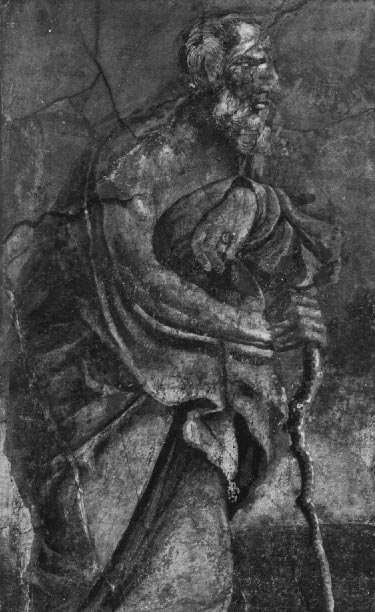 1958.e20_p290-318 4/24/00 9:44 AM Page 292292NOVÝ ZÁKON: HISTORICKÝ ÚVODo dĺžke jeho pobytu, ale tamsú v celom jeho liste náznaky, žeKresťania v Korinte, alebo aspoň niektorí z nich,mal oveľa sofistikovanejšie chápanievieru než tí v Tesalonike — aj keď oniz Paulovho pohľadu sa mýlilbodov. Vskutku na rozdiel od Solúnčanov, ktoríporozumeli svojmu novému náboženstvu na pomerne základnej úrovni, niektorí Korinťania toho mali toľkopoznania ich viery, že vzali Pavlovuevanjelium jednoducho ako východiskový bod a rozvinutéich názory v úplne odlišných smeroch.Čo môžeme povedať o posolstve, ktoré Pavolpôvodne kázal týmto ľuďom? Opäť preukáže,FPOdôkladne ich poučil o potrebe uctievaťjedného pravého Boha a očakávať jeho Syna z neba.Ako však uvidíme, druhá časť tohtoposolstvo („čakať svojho Syna“) urobilo výraznemenší dopad na konvertitov v Korinte ako natí v Solúne. Je ťažké presne vedieť, čo ešte týchto ľudí naučil. Ukazuje sa,hoci tomu Pavol venoval málo, ak vôbec nejaké úsilierozprávanie príbehov o tom, čo Ježiš povedal a urobil počas svojho verejného účinkovania (v neskoršej fáze budemezvážte, či sám Pavol veľmi veľa vedelo tomto ministerstve; pamätajte, písal dlhopred napísaním evanjelia). V tomto zmysle zhrnul niekoľko Ježišových výrokovKresťania by sa nemali rozvádzať (7:10–11) amali by zaplatiť svojho kazateľa (9:14) a on to robíObrázok 20.1 Obrázok antického filozofa, ktorý sa opiera o svoje rozprávanie o udalosti Ježišovej inštitúcievychádzková palica z nástennej maľby z prvého storočia pred KristomVečera Pánova (11:24–28). Ale nepovie ani slovoSám Pavol by sa zjavil mnohým ľuďom v jeho sveteo Ježišovom krste, pokušení, premenení,ako potulný filozof.kázanie o prichádzajúcom Božom kráľovstve,stretnutia s démonmi, vzhľad predtýmčlenovia si možno mysleli, že jesť mäsoPontský Pilát a tak ďalej — to všetko byponúknutý modlám bol skutočným a prítomným nebezpečenstvom, vsa priamo týkali problémov, ktorépohľad na démonický charakter pohanských bohovZdá sa, že Korinťania zažili.(možno pohľad nižšej triedy), kým iní zabraliTo, čo hovorí a hovorí dôrazne, je totaké škrupule ako nepodložené povery (možnojedinú vec, ktorú medzi Korinťanmi „poznal“.pohľad niektorých vysoko vzdelanejších). Toto jebol „Ježiš Kristus a ten ukrižovaný“ (2:2).jeden z hlavných problémov, ktoré Pavol rieši vInými slovami, Pavlovým hlavným posolstvom bololist (kap. 8–10).o Ježišovi ako o ukrižovanom Kristovi. Zdá sa, že ánoPočas svojho pobytu v Korinte Pavol a jeho spoločníciposolstvo, ktoré Korinťanom, alebo aspoň dobréZdá sa, že paniony premenili značný počet –časť z nich nevstrebala, aspoň v tej Paulovejber (desiatky?) pohanov k viere. Kniha onázor. O chvíľu uvidíme prečo. Po prvé, myActs naznačuje, že strávili rok a polby mal do určitej miery zvážiť Paulov vlastný brieftam, na rozdiel od iba troch týždňovspomienka na to, čo učil KorinťanovThessalonica. Sám Pavol nedáva jasné stanovisko –o Ježišovi. V 15:1–2 svojim obráteným pripomína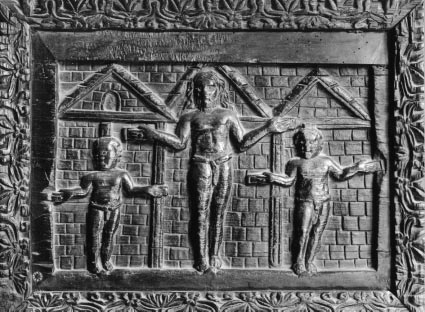 1958.e20_p290-318 4/24/00 9:44 AM Page 293KAPITOLA 20PAVOL A KRÍZY JEHO CIRKVI293„Dobrú zvesť, ktorú som vám oznámil, ktorábol neskôr videný nažive. Pavol kázal niečo podobnévy ste zase dostali, v čom stojíte aj vy,posolstvo v Solúne, ale s dvoma rozdielnymi –skrze ktoré ste aj vy spasení, ak stejeden v správe a druhý vpevne sa drž posolstva, ktoré som vyhlásilspôsob, akým bol prijatý.ty." Potom zhrnie túto správu:Pokiaľ ide o samotné posolstvo, v 1. Tesaloničanom nachádzame jemné náznaky, že Pavol vedie —Lebo som ti odovzdal ako prvé to, čo som jaspájal svoje evanjeliové posolstvo so židovskou reliou –na oplátku prijal: že Kristus zomrel za naše hriechy vgion, ale nikdy necituje židovskév súlade s písmom a že bolPísma alebo predpokladať, že jeho nasledovníci sú osoby –pochovaný a že bol vzkriesený na tretí deňv súlade s písmami a že sa zjavilspojenec, ktorý je s nimi oboznámený. Situácia je celkom dobráKéfasovi a potom Dvanástim. (15:3–5)odlišná od Korinťanov. od začiatkuPavol ich učil, že Ježišova smrť a vzkriesenie...Preto má v Pavlovom kázaní prvoradý význam –Oboje sa v Písme očakávaloKorinťanom bolo Kristovo posolstvo(pozri kapitolu 18); navyše v celom tomto listesmrť a vzkriesenie. Ježiš zomrel, čím sa splniloodvoláva sa na Písmo, aby sa stal jehoŽidovské Písma a je tu dôkaz: bolbodov. Prekvapivo, keď to robí, zdôrazňujepochovaný. Navyše ho Boh vzkriesil z mŕtvych,že Písmo nebolo napísané len, ba dokoncanapĺňanie Písma. Opäť je tu dôkaz: onnajmä pre Židov v dobách minulých, ale ešte viacFPOObrázok 20.2 Jedno z prvých vizuálnych zobrazení Ježišovho ukrižovania z cyperských panelových dverí v kostole svätej Sabiny v Ríme, takmer 350 rokov po Pavlovom dni. Starší kresťania sa zdráhali zobraziť ukrižovanie (naproti tomu Pavol v 1 Kor 2:2). 1958.e20_p290-318 4/24/00 9:44 AM Page 294294NOVÝ ZÁKON: HISTORICKÝ ÚVODnajmä pre kresťanov v súčasnosti (napr. 1kde, opúšťajúc kresťanov, aby pokračovaliKor 9:9–10; 10:1–13). Keby Solúnčania maliposlanie pre seba. Čoskoro potom, anzasvätené znalosti, Korinťania majú dokoncaprišiel známy Pavlov menom Apolloviac; všetky interakcie Boha s jeho ľudomKorint a ukázal sa ako nápomocný pri poskytovaníviedli až do súčasnosti. Thedodatočné poučenie pre tamojších kresťanov.Kresťanské spoločenstvo je prvoradým záujmom Boha,Podľa knihy Skutkov apoštolov bol Apollo aa vždy bol.zručný rečník (18:24–28) a je zrejmé zToto je opojná vec a existuje nejaký náznakPavlov list, že získal značné množstvo fol-že sa to v skutočnosti dostalo do hláv niektorých Paulovýchpokorenie v zbore (1:12; 3:4–6).konvertuje. To možno vidieť na druhom rozdieleNie sme si istí presným priebehommedzi Solúnčanmi a Korinťanmi.Pavlove cesty, no evidentne skončil vBývalá skupina videla Ježišovo vzkrieseniemesto Efez krátko po odchode z Korintu.začiatok veľkého vyvrcholenia dejín, keď onEfez, ďalšia veľká mestská oblasť, bola na západe –by sa vrátil a odstránil z toho kresťanovv časti Malej Ázie (dnešné Turecko).svet pred Božím hnevom zničí všetkých jeho nepriateľov.Odtiaľ Pavol napísal list z 1. KorinťanomNiektorí z Korinťanov sa na druhej strane objavujú(pozri 16:8). Timotej a Silván mali zrejmevysvetľovať Ježišovo vzkriesenie viac per-už od neho odišiel, lebo on napísal listzvukový zmysel ako jeho vyvýšenie k sláve, že ich –nie s nimi, ale s niekým menomja ako tí, ktorí sa podieľali na jeho víťazstve,Sosthenes, ktorý sa inak spomína vsa prišli podeliť. Napriek Pavlovým protestom niektorí (respNový zákon len v Skutkoch 18:17 ako vládca oazda väčšina?) Korinťanov uverilažidovskej synagógy v Korinte a konvertita dože si už začali naplno užívať výhody –Pavlovo evanjelium. Pavol očividne napísal list z 1záchvaty spásy tu a teraz, ako členoviaKorinťanom, aby sa vysporiadali s problémami, ktoré vznikliKristovo vzkriesené a vyvýšené telo. Podľa Pavlových slovv kongregácii. Naznačuje, že má(čo treba brať ako ich sarkastickú ozvenupočuli o týchto problémoch z dvoch rôznych zdrojov,názory, vzhľadom na všetko ostatné, čo hovorí v tomto liste),jeden ústny a jeden písomný.„Už máš všetko, čo chceš! Už máteNa začiatku listu, po pred-zbohatnúť! Stali ste sa celkom mimo násscenár (1:1–3) a vďakyvzdanie (1:4–9; poznkráli!" (4:8).o koľko je kratší ako ten kPre samotného Pavla je predstava Korinťanov, žeTesaloničanom), Pavol uvádza, že sa naučiluž si užívali vznešené postavenieo činnosti kongregácie znemôže byť ďalej od pravdy. Podľa jeho názoru,„Ľud Chloe“ (1:11). Nevieme kto to jesily zla mali zostať pri moci v tomto sveteChloe bola; meno sa nevyskytuje nikde inde važ prišiel koniec a Kristus sa nevrátil. Až kýmlist alebo vo zvyšku Nového zákona. Robímepotom by bol život zápasom plným bolesti a tak...vedzte, že to bolo meno ženy afering, porovnateľný s bolesťou a utrpením -odkaz na jej „ľudí“ sa zvyčajne považuje za významukrižovaný samotným Kristom. Tí, ktoríjej otroci alebo bývalí otroci, ktorí prišliverili, že už zažili plnoEfez, možno kvôli svojej záležitosti, a stretli saa úplný podiel na požehnaniach večnosti mals Paulom, aby sme mu odovzdali nejaké novinky. Od Chloejednoducho oklamali sami seba a vytvorili obrovské množstvovlastnili otrokov, ktorí spravovali jej obchodné záležitosti,problémy cirkvi a nesprávne chápaniemusela to byť bohatá žena v Korinte;skutočný význam evanjelia.či ona sama bola členkou kresťanskejspoločenstvo je ťažké posúdiť. V každom prípade, onanepomenovaní „ľudia“ museli byť aktívni vNásledná história spoločenstvakongregácii, vzhľadom na interné informácie, žeNič nenasvedčuje tomu, že problémyprešli k Pavlovi.riešený v tomto liste prišiel na rad počasSprávy neboli dobré. Cirkev bola rozdelenáPavlov pôvodný pobyt v Korinte. Nakoniec on aproti sebe, pričom rôzne frakcie tvrdia, že sa líšia –jeho spoločníci odišli hlásať svoje evanjelium inak –vodcov, z ktorých každý z Paulovho pohľadu 1958.e20_p290-318 4/24/00 9:44 AM Page 295KAPITOLA 20PAVOL A KRÍZY JEHO CIRKVI295sa snažil uzurpovať nároky iných démonom –mŕtvy, napríklad citovaním skupiny „svedkov“stratiť svoju vlastnú duchovnú nadradenosť a nárokovať sivo veršoch 5-8. V skutočnosti sa Paul nesnaží démonizovať...reprezentovať pravú vieru tak, ako ju vykladá jeden respstratia Korinťanom niečo, čo nieďalšia slávna autorita (Pavol, Kéfas, Apollo,verte, že im niečo pripomínaa sám Kristus; 1:12). Konflikty sa dostaliuž viete (pozri v. 1 a 3), že Ježiš bolobčas škaredé, pričom niektorí členovia bralivstal z mŕtvych.iní súdiť za svoje rozdiely (nie ich rozdielnePre Pavla bolo Ježišovo vzkriesené telo oslávenéferencie o vnútornej cirkevnej politike, samozrejme, aleduchovné telo, nie ako úbohé smrteľné telo, ktorévo veciach, o ktorých môžu rozhodovať občianske súdy).my sami sme prilepení; ale rovnako dôležité -Navyše nemorálnosť evidentne zúrila.ly, bolo to skutočné telo, ktoré bolo možné vidieť aVo všeobecnosti to nebola šťastná komunitauznaný (15:5–8, 35–41). Paulova pointa je takáverní, ako si to Pavol predstavoval, najmä com-zahŕňala vznešená existencia, do ktorej Ježiš vstúpilzredukovaný na vzorový kostol Solúnčanov.celková premena jeho tela (15:42–49,Informácie z druhého Paulovho zdroja boli53 – 54). Nebola to nejaká éterická existenciarovnako znepokojujúce. Zdá sa, že dostal av ktorej bola jeho beztelesná duša povýšená nalist od niektorých Korinťanov (pravdepodobne nieríša božstva; jeho bolo telesným vzkriesením (pozrivšetky; ako uvidíme, nie každý to cítilbox 20.1). Dôvod, prečo je to dôležité, je jasnýmu zaviazané), v ktorých vyjadrili svojev kontexte Pavlovej odpovede. Nejaké tam bolirozdielne názory na niektoré kritické záležitosti av Korinte, ktorí hovorili, že nič také neexistujehľadal Pavlov súd (napr. pozri 7:1). Listvec ako vzkriesenie tiel z mŕtvychpriniesli traja členovia z(15:12).kostol – Stephanas, Fortunatus a Achaicus –Pavol väčšinu 15. kapitoly venuje demonštráciiktorý očividne čakal, kým Paul napíše odpoveďže odkedy bol Kristus vzkriesený z mŕtvych,(16:15–18). Problémy boli v určitom okamihu;a keďže je „prvým ovocím“ vzkriesenia,tam boli členovia kongregácie, len abyako všetci Korinťania uverili, keď uverilivezmi si jeden príklad, kto to učilprijal jeho posolstvo evanjelia – potom sa to dejenebolo správne ani pre manželské páry mať sex.byť budúcim vzkriesením mŕtvych, keďJe cítiť naliehavosť ich dopytu.Kresťania prichádzajú, aby sa zúčastnili na Kristovom vyvýšeníPavol napísal 1. list Korinťanom, aby sa zaoberal týmstave, teda keď sú sami vychovávaní vrôzne problémy a problémy, ktoré sa vyskytli.slávne nesmrteľné telá (15:12–23, 50–55). to jeDáva pomerne priame odpovede a riešipotom sa kresťanskí veriaci budú tešiť naplnos každým problémom postupne. Z Paulovho pohľadu -výhody ich spásy. Pre Pavla je koniecZjavne sa však skrýva jeden veľký problémešte neprísť. Napriek tvrdeniam niektorých, predpokladám,všetky tieto špecifické problémy.patria medzi tie najduchovnejšieKorintskí vodcovia, kresťania ešte nemajúplné výhody spasenia; ešte nie sú povýšenéPavlova reakcia na situáciu:nebeský stav. Dokonca aj vyvolení žijú v aKoniec ako kľúč k stredusvet hriechu a zla a budú v tom pokračovaťPavlov pohľad je najlepšie vidieť smerom k záveru –takže kým nepríde koniec.list. V dobrom rétorickom štýle (tj.Toto základné posolstvo je základom nielen kapitolyznižovanie pokynov tých, ktorí učili15, ale všetky z 1. Korinťanom. Do istej miery každýrétorika vo svojej dobe), Pavol poskytuje na koncio problémoch, ktoré táto kongregácia zažívakľúčom k tomu, čo prišlo predtým. Videli sme to skôrsúvisí so základným zlyhaním rozpoznania hranice –Pavol začína 15. kapitolu zhrnutím podvoduitácie a nebezpečenstvá kresťanskej existencie vstanu posolstva evanjelia, ktoré kázalvek pred koncom. Prvý problém, ktorý PaulKorinťanom, posolstvo o Kristovej smrti a res-útoky (v kap. 1–4) sú divízie v rámcimočenie; potom vyvodí dôsledkycirkvi, ktoré boli zjavne spôsobené vodcamitáto správa. Niekedy sa táto kapitola nesprávne číta akotvrdiac, že sú navzájom duchovne nadradenípokus dokázať, že Ježiš bol vzkriesený za dodržiavať učenia rôznych prede- 1958.e20_p290-318 4/24/00 9:44 AM Page 296296NOVÝ ZÁKON: HISTORICKÝ ÚVODNIEČO NA ZAMYSLENIERámček 20.1 Možnosti existencie v posmrtnom životeNiektorí vykladači si mysleli, že Pavol a jeho korintskí oponenti sa nezhodli na vzkriesení, pretože mali zásadne odlišné chápanie podstaty ľudskej existencie, teraz aj v posmrtnom živote. Možno by bolo užitočné zamyslieť sa nad rôznymi spôsobmi, akými by si človek mohol predstaviť život po smrti.Anihilácia. Jednou z možností je, že človek, ktorý zomrie, prestane existovať. Zdá sa, že to bola populárna predstava v grécko-rímskom svete, o čom svedčí množstvo nápisov na náhrobných kameňoch, ktoré nariekajú nad krátkosťou života, ktorý končí neexistenciou. Jeden z najpoužívanejších latinských nápisov bol taký populárny, že sa bežne skracoval (ako náš vlastný RIP pre „Odpočívaj v pokoji“) ako NFNSNC: „Nebol som, nie som, je mi to jedno.“Beztelesná existencia . Ďalšou možnosťou je, že život po smrti je život oddelený od tela. V niektorých smeroch gréckeho myslenia, ovplyvneného predovšetkým Platónom, bolo telo samo považované za prekliatie ľudskej existencie, pretože prinášalo bolesť, konečnosť a smrť duši, ktorá v ňom žila. Títo ľudia nepovažovali dušu za nehmotnú; myslelo sa, že je to „látka“, ale oveľa rafinovanejšia látka než škrupina škrupiny, ktorú nazývame telo (porov. Gnostici; pozri kapitolu 11). Chytľavá grécka fráza, ktorá sa niekedy používa na vyjadrenie predstavy, že hrubý materiál tela je väzenie alebo hrobka, pretože rafinovanejšia substancia duše bola „s¯oma — s¯ema“, doslova „telo — väzenie. “Pre ľudí, ktorí si mysleli takéto veci, posmrtný život znamenal oslobodenie duše od jej telesného hrobu.Telesné vzkriesenie. Treťou možnosťou je, že telo nie je vo svojej podstate zlé alebo problematické, ale jednoducho sa stalo predmetom pustošenia zla a smrti. Napríklad pre mnohých Židov bolo ľudské telo stvorené Bohom, rovnako ako všetky veci, a tak je vo svojej podstate dobré. A čo Boh stvoril, to aj vykúpi. Telo teda nakoniec nezahynie, ale bude žiť ďalej v posmrtnom živote. Ako je to možné, ak vezmeme do úvahy nesporný fakt, že telá sa časom rozpadajú a miznú? Z tohto pohľadu Boh premení fyzické telo na duchovné telo, ktoré nikdy nezažije ničenie zla a smrti, na oslávené telo, ktoré nikdy neochorie a nikdy nezomrie. Ako židovský apokalyptik Pavol zachovával tento tretí pohľad na povahu ľudskej existencie, zatiaľ čo jeho oponenti v Korinte, podobne ako mnohí kresťania po nich až do našej doby, podľa všetkého súhlasili s tým druhým.cesors (Pavol, Kéfas, Apollo alebo Kristus; 1:12).ďalší v akte krstu (podľa návrhu, možno,Dalo by sa očakávať, že Pavol sa postaví na stranu tohto argumentu 1:14–17). Samotní lídri, ktorí zostaliment, teda trvať na tom, že frakcia, ktorá malanemenovaní, sa zrejme dohodli na jednom hlavnomdobrý zmysel postaviť sa mu bolo správne. namiesto tohobod, že múdrosť a sila naznačujú super-trvá na tom, že sú tam všetky strany (aj jeho).alebo postavenie tých, ktorí už boli vznešení –chyba. Mýli sa, pretože povýšili, aby mohli využívať privilégiá a výhody vznešených, postavenie jednotlivých vodcov na základeed život v Kristovi.ich mimoriadna múdrosť a nadľudská silaPre Pavla však vysoké hodnotenie múdrosti(1:18–25), možno si myslia, že tieto postavy...a moc predstavuje základné nedorozumenie –z jednej osoby na osobupostavenie evanjelia. Evanjelium nie je o 1958.e20_p290-318 4/24/00 9:44 AM Page 297KAPITOLA 20PAVOL A KRÍZY JEHO CIRKVI297ľudská múdrosť a ľudská sila, veci, ktoré môžuseba v očiach druhých (kap. 12–14). Odbyť pôsobivý a atraktívny podľa bežných štandardov.svoj vlastný výhodný bod, ktorý môžu mať pod...Namiesto toho, a trochu ironicky, Boh nepracujeboli ich bohoslužobné aktivity znakom svojej úrovne –cez to, čo sa javí ako múdre a mocné, aleočakávanie nebeskej vzkriesenej existenciecez to, čo sa zdá byť hlúpe a slabé.to je ich v Kristovi. Ale Pavol tomu veríČo môže byť viac (zrejme) hlúpe aaktivity prezrádzajú niečo iné. Tí, ktoríslabší ako plán na záchranu sveta prostredníctvom azapojiť sa do nich zabudli, že Duchukrižovaný muž (1:18–25)? Podľa Pauladáva dary členom kongregácie tak onievanjelium, to je presne to, čo Boh urobil; a podľamôžu mať prospech a slúžiť iným, nie sa vyvyšovaťtým ukázal, že ľudská sila a múdrosť(najmä kap. 12). Každý, kto má všetkydom nemá žiadnu úlohu pri spásedary, ktoré môže dať Duch, ale kto zlyhásveta. Pavol ďalej poznamenáva, že kongregmilovať bratov a sestry v Kristovi je stále inako celok a on sám sú sotva mocníúplná chudoba. Toto je posolstvo z 1. Korinťanoma múdry podľa bežných štandardov (1:26–2:5). Bože13, slávna „kapitola lásky“, ktorá je obľúbenánefunguje ľudským spôsobom.priechod aj dnes, najmä pri kresťanskej svadbe –Pavol poukazuje na to, že samotná existencia sev-dings. Pasáž však nehovorí oerál problémov Korinťanov ukazuje, želáska v abstrakte a určite nie k modernejKorintskí veriaci neboli povýšení napredstavy o sentimente a sexuálnej vášni.nebeské výšiny. „Múdri a mocní“ vodcoviaKonkrétne ide o využitie duchovných darov vkomunity, napríklad neboli schopníkostol. Ak sa dary nepoužívajú v prospech iných –riešiť najzákladnejšie problémy. Oniers, potom sú k ničomu.neuvedomili si, aké je to pre človeka hanebnéPavlova predstava, že kresťanská láska má viesťspať so svojou nevlastnou matkou (5:1–3) alebo pre inýchetické správanie v tomto zlom veku vysvetľuje množstvonavštevovať prostitútky (6:15–20) alebo sa spoliehať na inýchpozície, ktoré zastáva v tomto liste. Jedna funkcia na občianske súdy namiesto „múdreho“ rozsudkuPríkladom je jeho postoj k mäsu, ktorému sa ponúkatých v komunite (6:1–9). Navyše týmidoly. V hrubých rysoch je historická situáciahlúpo si myslia, že sú už povýšeneprimerane jasné. Mäso, ktoré sa predávalo u pohanova vládnutie s Kristom títo veriaci prehliadajúchrámy bolo možné zakúpiť so zľavou. My smeskutočné a súčasné nebezpečenstvá v ich každodennej existencii –nie je celkom isté prečo. Možno, že mäso bolotence. Nevidia, že ešte existuje zlopovažovaný za už použitý, keďže bolsily vo svete, ktoré infikujú zbor –ponúknutý bohu, alebo možno zostal z aak je povolený vstup. Nevidia, vziaťpohanský sviatok. V každom prípade niektoré zjedna z najkomplikovanejších Pavlových diskusií,Korintskí kresťania (tí, ktorí boli menej vzdelaní –že ak ženy nedokážu nosiť pokrývky hlavy počascated, v nižších triedach?) myslel, že jesťbohoslužby sú náchylné na inva-takéto mäso sa rovnalo podielu na modlárstve;zlých anjelov, ktorí by mohli znečistiť celéza žiadnych podmienok by sa ho nedotkli. Inítelo veriacich (11:10; pozri kapitolu 24); ani robiť(vzdelanejší, vo vyšších triedach?)uvedomujú si, že tí, ktorí boli zjednotení stvrdil, že v tomto prípade má lepšie znalosti, ukazujeKristus môže infikovať celé telo, keď oniže modly odvtedy skutočne neexistovalispojiť sa s prostitútkou (6:15–20).neboli žiadni iní bohovia ako jediný pravý Boh. StravovanieOkrem toho zmysel pre sebavyvýšenie Korinťanov –takéto mäso teda nemohlo ublížiť a mohlopodľa Pavlovho úsudku z nich urobil ulti-v skutočnosti ušetríte na veľmi potrebných zdrojoch.vôbec sa nezaujíma o to, ako s ním zaobchádzaťNapodiv, aj keď Paul s tým súhlasíiného v tomto hriešnom a padlom svete. Mnohí majúostatní bohovia neexistujú, nesúhlasí s tým, že ánozapojený do nekontrolovaných činov extázy v ichsprávne jesť mäso (kapitoly 8–9). Jeho zdôvodneniebohoslužby, prorokovanie a rozprávanieje, že tí, ktorí vidia kresťana jesť takéto mäsojazyky, aby neprospeli ostatným, ktorí sú v pozore –môžu byť povzbudzovaní, aby tak urobili aj samitancovať, ale podľa Paulovho názoru ich jednoducho povzniesť –pričom si myslel, že bohovia existujú. Boli by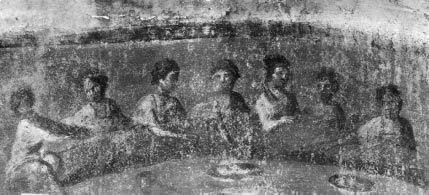 1958.e20_p290-318 4/24/00 9:44 AM Page 298298NOVÝ ZÁKON: HISTORICKÝ ÚVODFPOObrázok 20.3 Maľba kresťanského slávenia Večere Pánovej z katakomby Priscilla (pozri 1 Kor 11,23–26).byť povzbudzovaní, to znamená robiť niečo, čo oniako sám Paul, ktorý hovorí, že má „dar“sami si myslia, že je to nesprávne, a to by mohlo poškodiť(7:7) — nemal by si robiť problémyich svedomie (8:7–10). Skôr ako sa správaťv prvom rade vydatá. Podľa Paulovho názoru jeho rod...spôsobmi, ktoré by nakoniec mohli niekomu ublížiť,žije na samom konci časov a veľapotom by veriaci mali urobiť všetko preto, aby pomohli iným –treba vykonať prácu, kým sa Kristus vráti. Tieers, aj keď to zahŕňa vyhýbanie sa niečomu, čo vktorí sú manželia, sú povinní nájsť si čas na svojesám o sebe nie je zlý (8:11–13).manželia a starajú sa o ich potreby; tí, ktorí nie súV konečnom dôsledku ide o apokalyptický pohľad. Themôže byť plne odovzdaný Kristovi (7:25–38). tedapotrebu milovať jeden druhého a správať sa spôsobomje lepšie zostať slobodný, ale ak človek nemôže vydržaťktoré sú pre nich najužitočnejšie, priamo súvisíhorúčavy, je lepšie oženiť sa ako horieť (7:8–9).skutočnosť, že zlo stále prevláda v tomto svete. Od rKresťania naďalej žijú vo veku, ktorému dominujesily zla, ešte nie sú povýšené a súCelkom:nie úplne slobodne robiť čokoľvek, čo ich nadriadenýPavlovo evanjeliové posolstvo Korinťanomvedomosti im to dovoľujú.Aj keď sme neboli schopní preskúmaťZdá sa, že Pavlove apokalyptické predstavy ovplyvňujú jehoKorinťanom otázky a problémy alebo Pavlovecelkový pohľad na život v tomto svete. V inom príkladeodpovede do hĺbky, videli sme, čo je veľkéPavol z tohto listu tvrdí, že ženatýproblém bol z pohľadu Pavla a ako to bolopáry by nemali predstierať, že už žijú akosa toľkými spôsobmi prejavil v jeho Korinťanovianjeli, „ktorí sa ani nevydávajú, ani nie sú uvedení v mar –zhromaždenie. Celkovo posolstvo, ktoré mal Paulriage“ (citovať inú slávnu osobu; pozri Marklebo Korinťania sa až tak nelíšili od12:25). Sexuálne pokušenia sú v tomto veku veľké aposolstvo, ktoré mal pre Tesaloničanov. Ježišmanželstvo je legitímny spôsob, ako ich prekonaťčoskoro sa mal vrátiť, keď Boh vstúpil do sudcu –Božie oči. Manželia by ho preto mali udeliťvzťah s týmto svetom. Keď tak urobil, jeho nasledovať...iným ich manželské práva (7:1–6). Tí, ktoríby zažili slávne spasenie. Až kýmsú však schopní odolať takýmto pokušeniam –potom však boli veriaci nútení žiť v 1958.e20_p290-318 4/24/00 9:44 AM Page 299KAPITOLA 20PAVOL A KRÍZY JEHO CIRKVI299tento svet. Ich povýšenie bolo budúcou udalosťou, nieKeď si pozorne prečítate list,súčasná realita, nech bola akokoľvek predurčenáseba, možno vás zarazí zmena tónu, ktorýich komunita, cirkev.začína 10. kapitolou a pokračuje do konca. InZdá sa, že cirkev v Korinte nebolakapitoly 1–9 Zdá sa, že Pavol má veľmi dobré vzťahyšťastné miesto. Pavol videl komunitu, ktorá bolas touto kongregáciou. Je preplnenýrozdelená proti sebe a ktorá tolerovala nemorálneradosť pre nich, takmer rovnako ako on pre nicha škandalózne správanie pri tvrdení (ironicky,Tesaloničanom, aj keď to uznávav Pavlových očiach) užívať si vznešené postavenie sich vzťah bol viac než trochu búrlivýKristus. Dá sa vycítiť Pavlovo rozhorčenie a rozhorčenie...v minulosti (pozri najmä 2:1–11 a 7:5–12). Onviera: Žiješ nebeskú existenciu? ty???nám poskytuje niektoré podrobnosti. Pred nejakým časom (aleEšte viac je cítiť jeho obavy. Toto bol apo napísaní 1. Korinťanom) zaplatil sek-významnej cirkvi na jeho misijnom poli, ale už to bolo prečpri návšteve Korintu (prvá, keď saodkloniť sa od základného zámeru jeho evanjeliového posolstva.zvrátil ich; 1:19). Z nejakého neznámeho dôvodu,Ku Korinťanom sa správal ako k priateľom (pozri naprv súvislosti s nejakým nezverejneným problémom, niekto v zbore –predpis a uzávierka), ale uvedomil si, že bol naGation ho verejne urazil a odišiels mnohými z nich v dôležitých otázkach.poníženie. Naznačuje, že ním bolAko uvidíme, situácia nebola príliš veľkánahnevaný chlapík, keď odchádzal. Krátko nato napísalzlepšiť, keď dostanú jeho list.drsný list, ktorý mu spôsobil veľkú bolesť, v ktorej satvrdo pokarhal zbor za ich správanie a názory a vyhrážal sa, že k nim príde2 KORINŤANopäť v súde. Ale teraz, tesne pred písanímsamotného 2. listu Korinťanom (alebo aspoň pred napísanímJedným z dôvodov, prečo Pavlove listy adresovanéchlapcov. 1–9), nositeľ bolestného listu Titus,Korinťania sú tak fascinujúci, že nám to umožňujúsa vrátil a dal mu dobrú správu, žesledovať jeho vzťah so zboromKorinťania činili pokánie zo svojho zlého úsudkuza istý časový úsek. V žiadnom inom prípade niea správanie, potrestal osobu, ktorá spôsobilamať nesporné listy adresované tomu istémuPaulova bolesť a zaviazali sa ešte razkomunity v rôznych časoch (s možnýmPavla ako ich duchovného otca v Kristovi (7:5–12).s výnimkou kostola vo Filipách). Paulov vzťah -Pavlova reakcia nemôže byť vďačnejšia:Spojenie s Korinťanmi naďalej klesalo"On [Titus] bol o tebe utešený, ako nám povedala prúdiť vo svetle udalostí, ktoré sa odohrali poo tvojej túžbe, tvojom smútku, tvojej horlivosti pre mňa,spis 1. Korinťanom. V čase, keď prišiel ktakže som sa ešte viac radoval“ (7:7). Vďaka tomutonapíš 2. Korinťanom, jeho tón sa však zmenildobrá správa, Paul teraz bublá radosťou pre nichjeho melódia nie.obnovený vzťah, napriek ťažkostiam, ktorésám ďalej prežíva: „Často sa chválimJednota listuo tebe; Som na teba veľmi hrdý; som naplnenýPavlov tón sa mení aj v jeho druhom liste,s útechou; Som veľmi šťastný v celom našom súžení -a dosť prísne. Skutočne, mnohí učenci sú podvedení“ (7:4). Pavol píše tento zmierovací listpresvedčil, že 2. list Korinťanom nepredstavuje jedno-aby vyjadril svoju vďačnosť za ich tvártára list, ktorý si Pavol jedného dňa sadol a napísal, ale(1:15–2:4) a vysvetliť, prečo nebol nestálykombinácia najmenej dvoch písmen, ktoré napísalkeď zmenil svoje cestovateľské plány: vybral siv rôznom čase na rôzne príležitosti. Podľanenavštíviť ich tretíkrát, len aby sme sa vyhli príčinám –k tejto teórii niekto iný, možno člennikomu viac ubližovať (2:1–2).samotný korintský zbor, neskôr redigovanýAle potom, v kapitolách 10-13, sa zdá všetkotieto písmená s „nožnicami a pastou“. Výsledokzmeniť, alebo skôr vrátiť. Paul už nie jebolo jedno dlhšie písmeno, možno určené pre širšieradostný v tomto zbore, ktorý sa k nemu vrátil.obehu medzi Pavlovými cirkvami.Teraz je zatrpknutý a nahnevaný, že prišli 1958.e20_p290-318 4/24/00 9:44 AM Page 300300NOVÝ ZÁKON: HISTORICKÝ ÚVODspochybňovať jeho autoritu a osočovať jehoHistória Paulasyn (10:2, 10–11). Vyhráža sa, že k nim príde aVzťah so Spoločenstvom„tretí“ raz na súde, v ktorom nebudeMôžeme zmapovať históriu Pavlovej interakciezhovievavý (13:1–2) a varuje zbors Korinťanmi z hľadiska sledu vízie -proti tým, ktorí mu odporujú, nováčikom v ichjeho a písmen. Je toho, samozrejme, veľamedzi ktorými sarkasticky nazýva „superapoštoli“informácie, ktoré nemáme; ale čo robíme(11:5). Pripúšťa, že títo superapoštoli môžuvrátane častí, ktoré pochádzajúvykonávať zázračné skutky a veľkolepé znamenia, ale1 Korinťanom, vypadne v nasledujúcich riadkoch.napriek tomu ich vidí ako falošných apoštolov, služobníkovSatana, ktorý sa živí mysleniami KorinťanovPrvá návšteva Pavla. To bolo, keď Paul a(11:12–14) a priviesť ich do všetkých druhov neporiadkuSilván a Timotej prvýkrát dorazili do Korintu, na scénea neposlušnosť (12:19–21).up shop, kázal evanjelium, vyhral množstvoJe možné, že by Paul mohol vytrysknúť radosťoukonvertoval a poskytol im nejaký základ –túto kongregáciu a zároveň ohrozovaťpred odchodom do iných oblastí zrelékrutá odplata voči tomu? Samozrejme je to možné -na misiu (2 Kor 1,19).ble, ale nezdá sa to pravdepodobné. Ako teda možnovysvetlíme túto zmenu tónu?Prvý Pavlov list. Pavol zrejme napísal listJeden detail vyššie uvedeného súhrnu môže maťKorinťanom, ktorý sa stratil. Odvoláva sa nazasiahol ťa: v kapitolách 10–13 sa Pavol vyhrážato v 1. Korinťanom 5.9. Zdá sa, že sa zaoberal vvykonať tretiu návštevu v rozsudku proti kongresu –aspoň sčasti s etickými problémami, ktoré vznikli v rgáciu, pričom v kapitolách 1–9 uvádza, žekomunita.zrušil svoju návštevu, pretože nechcelspôsobiť ďalšiu bolesť. V skutočnosti to naznačujePrvý list Korinťanov Pavlovi. Časť zuž to nebolo potrebné robiť. podvod -Korinťanom, buď ako odpoveď na Pavlovu prvúskupina dostala jeho nahnevaný a bolestivý list alist alebo nezávisle od neho, napísal Paul, aby sa informovalmalo to svoj želaný účinok (alebo Titus, nositeľďalej o etických veciach, napríklad olist, mal tento účinok). Prišli smútiťči by kresťania mali mať sex so svojiminad tým, ako s ním zle zaobchádzali a ako terazmanželia (1 Kor 7:1).vrátil sa k jeho milosti.Na základe rozdielov medzi týmito dvoma časťamiDruhý Pavlov list: 1. Korinťanom. V odozvelistu sa mnohí učenci domnievajú, že kapitolna otázky Korinťanov a v reakcii na10–13 predstavujú časť skoršieho „bolestného“informácie, ktoré dostal od „Chloe's peo“list spomínaný v 2:4, teda list, ktorý bolPavel napísal 1. list Korinťanom z Efezu. V ňomnapísané krátko po Pavlovom verejnom ponížení aoznámil svoje plány precestovaťpred jeho zmierením s Korinťanmi, aMacedónsko na juh do Korintu, kde dúfalzmierenie vďačne rozoberané v kapitolách 1–9.prezimovať (1 Kor 16:5–7). On zrejmeAk áno, potom neskorší editor spojil tieto dva listy a poslal list späť Stephanasovi a jeho dvojiciodstránením zatvorenia jedného z nich (spoločníci, ktorí boli členmi o„ďakovný“ alebo „zmierovací“ list kapitol 1 – 9,Korintská cirkev (1 Kor 16:15–17).ktorý bol napísaný ako druhý) a predpis ziné („bolestivý“ list kapitol 10 – 13, nar.Druhá návšteva Pavla. V 2 Kor 2:1–4 Pavol naznačujenajprv desať). Tým si redaktor vytvoril jeden dlhšíže nechce, aby bol „iný“ bolestivýlist, ktorý stelesňuje príliv a odliv Pavlovho príbehu –návšteva; to naznačuje, že jeho posledná návšteva malas Korinťanmi na pomerne dlhú dobubol bolestivý. Zdá sa teda, že po podaní žaloby...doba. Niektorí vedci idú ešte ďalej aV 1. liste Korinťanom Pavol splnil svoj sľubtvrdia, že sú stelesnené viac ako dve písmenáprísť do Korintu druhýkrát. Ale neboltu na základe nerovnomerného toku Pavlových argumentovdobre prijatý. Niekto zo zboru to urobilv kapitolách 1–9 (pozri rámček 20.2).niečo, čo mu spôsobí bolesť a možno aj verejné 1958.e20_p290-318 4/24/00 9:44 AM Page 301KAPITOLA 20PAVOL A KRÍZY JEHO CIRKVI301NIEČO NA ZAMYSLENIERámček 20.2 Rozdelenie 2 KorinťanomViacerí učenci Nového zákona sa domnievajú, že 2. list Korinťanom neobsahujú len dva Pavlove listy, ale štyri alebo päť z nich, pričom všetky sú spolu upravené do jednej väčšej kompozície na distribúciu medzi pavlínske cirkvi. Väčšina „teórií rozdelenia“, ako sa nazývajú (keďže rozdeľujú jedno písmeno na niekoľko ďalších), tvrdí, že kapitoly 1–9 nie sú jednotou, ale pozostávajú z niekoľkých písmen spojených dohromady. Prečítajte si kapitoly sami a odpovedzte na nasledujúce otázky: • Zdá sa, že začiatok 8. kapitoly sa náhle posúva na novú tému, preč od dobrého posolstva Titus práve priviedol Pavla (o zmierujúcom postoji Korinťanov) k Pavlovmu rozhodnutiu poslať Titusa vyberať peniaze pre núdznych medzi kresťanmi? Neexistuje žiadny prechod na tento nový predmet a 8:1 znie ako začiatok tela listu. Mohlo to byť prevzaté z iného písma?• Zdajú sa vám slová z 9:1 zvláštne po tom, čo Pavol povedal v celej 8. kapitole?Dvadsaťštyri veršov hovorí o zbierke pre svätých a potom v 9:1 o nej opäť začne hovoriť, akoby to bola nová téma, ktorá ešte nebola prebratá. Mohla teda aj 9. kapitola pochádzať zo samostatného listu?• Zdá sa vám odsek v 6:14–7:1 vo svojom kontexte čudný? Verš, ktorý mu bezprostredne predchádza (6:13) nabáda Korinťanov, aby boli otvorení Pavlovi, rovnako ako verš, ktorý nasleduje po ňom (7:2). Ale samotný odsek je na úplne inú a neohlásenú tému: kresťania by sa nemali stýkať s neveriacimi. Okrem toho existujú aspekty tohto úryvku, ktoré sa nepodobajú ničomu, čo Pavol hovorí kdekoľvek inde vo svojich spisoch. Nikde inde napríklad nenazýva diabla „Beliar“ (v. 15). Pochádza tento úryvok z nejakej inej korešpondencie (pravdepodobne z takej, ktorú Pavol nenapísal) a bola vložená uprostred Pavlovho vrúcneho napomenutia Korinťanom, aby naňho mysleli láskavo?Ak ste odpovedali áno na všetky tieto tri otázky, potom súhlasíte s tými učencami, ktorí vidia útržky najmenej piatich písmen v 2. Korinťanom: (a) 1:1–6:13; 7:2–16 (časť zmierovacieho listu); (b) 6:14–7:1 (časť nepavlovského listu?); (c) 8:1–24 (list do zbierky Korinťanom) (d) 9:1–15 (list do zbierky nejakej inej cirkvi?); a (e) 10:1–13:13 (časť bolestného listu).poníženie (2 Kor 2,5–11). Odišiel, hovoril hrozne(ako ich Pavol nazýva; 2 Kor 11:5) boli židovskíhrozieb, proti ktorým sa vráti v rozsudkupôvodu (11:22) a zdá sa, že sa odvolali pred...im (2 Kor 13:2).presne k tomu aspektu názorov Korinťanov, žePavlovi najviac odporovala ich predstava o životePríchod superapoštolov. Buď predv Kristovi už bola vznešená, oslávená existencia –Pavlov odchod alebo čoskoro potom ďalší apoštolitence. Pre týchto superapoštolov to bolo; to bolo pretoKrista prišiel do mesta a tvrdil, že je pravdivýmohli urobiť veľkolepé činy, ktoré zakladajú...hovorcovia evanjelia. Títo „superapoštoli“odovzdali svoje poverenia ako apoštolov. Jednoznačne oni 1958.e20_p290-318 4/24/00 9:44 AM Page 302302NOVÝ ZÁKON: HISTORICKÝ ÚVODa Pavol si nevidel z očí do očí. V určitom okamihuPavlov štvrtý list („zmierovací“ list,útoky sa stali osobnými: superapoštoli evi-čiastočne stelesnený v 2 Kor 1–9). Po vypočutísilno ohováral Pavla pre jeho jasný nedostatok silydobrú správu od Títa, napísal Pavol priateľský lista charizmatická prítomnosť („jeho telesná prítomnosť jeaby vyjadril svoje potešenie zo zmeny Korinťanovslabý a jeho reč opovrhnutiahodná“, 10:10); on vsrdca (2 Kor 2,5–11; 7,5–16). Tiež chcelzase tvrdili, že boli služobníkmi Satanavysvetliť, prečo neprišiel na ďalšiu návštevunamiesto apoštolov Krista (11:13–15). Paulubezpečiť ich, že nebol jednoducho nestálytvrdil, že jeho posolstvo evanjelia bude úplnevytváranie a revidovanie svojich plánov (1:15–2:4). Časťskompromitovaný, ak Korinťania prijalitento list (aspoň bez jeho uzavretia) sa nachádza vnároky jeho oponentov (11:4).2. Korinťanom 1–9, prípadne len kapitoly 1–7,pretože niektorí vedci si myslia, že kapitoly 8–9 súčasť iného písmena, prípadne aj dve písmenáPavlov tretí list („bolestivý“ list, čiastočne(pozri rámček 20.2).stelesnená v 2 Kor 10–13). Po jeho druhomnávšteve, Pavol napísal list, v ktorom pokračovalútok proti superapoštolom. Pokračoval v tomHlavné body listutrvať na tom, že život veriaceho nie je sláva –Potom, čo niekto upravil tieto dve (alebo tri alebo štyri alebovznešená existencia ako Kristus v súčasnostipäť) písmen do jednej knihy, ktorú nazývame 2teší. Veriaci žijú vo veku zla a trpia –Korinťanom, strácame zo zreteľa Pavlov vzťahing, v ktorom je stále aktívny Boží nepriateľ Satan as touto kongregáciou. Preto to nikdy nemôžeme vedieťpod kontrolou. Tí, ktorí sa chvália svojou silou ači sa všetky problémy vyriešili, respmúdrosť nechápe, že koniec nemádošlo k ďalším búrlivým incidentom. Ani my nemôžemeno príde, že toto je vek slabosti, v ktoromurčiť, či sa tak Korinťania rozhodliBožia múdrosť sa zdá byť hlúpa. Apoštoli, najmäprijať Pavlov pohľad a odmietnuť perspektívu –ulár, trpia v tomto veku, keďže sú náčelnícipriniesli iní zvonku.odporcovia kozmických síl zla, ktorí sú vJednoznačne však základné posolstvo, ktoré Pavolpoplatok (11:20–31). Aj keď apoštoli môžusa snažil sprostredkovať v 1. liste Korinťanom je veľmi inmali záblesk budúcej slávy (12:1–4),dôkazom v zbierke listov smestále podliehajú bolesti a utrpeniu, ktorévyšetrovanie tu. Najprv zvážte fragmentbráni im chváliť sa vlastnými zásluhami abolestný list (kap. 10–13), napísaný čiastočnenúti ich, aby sa úplne spoliehali na milosť Božiuriešiť tvrdenia o nadradenosti vznesenéčo môžu dosiahnuť (12:5–10). Vo svetlesuperapoštoli. Namiesto jednoduchého útokupodľa týchto kritérií superapoštoli nie sú apoštolmiza ich vlastných podmienok, napríklad argumentom –všetky. Pavol tiež použil tento list na útok na osobuže by mohol robiť lepšie zázraky ako oni,ktorý ho verejne ponížil a varovalPavol odmieta ich samotné dôvody na zváženiezboru, aby s ním jednal pred jeho príchodomsami apoštoli. Toto pripomínana súde, lebo sám Pavol by nebol zhovievavýspôsob, akým sa správal k vodcom rozdeľujúcej fac-keď prišiel (13:1–2).v 1. Korinťanom 1–4, kde to popieraČasť tohto listu, hlavne časť, ktorá sa týkalapozemská múdrosť a moc sú znakmi tohoso superapoštolmi sa nachádza v tom, čo je teraz 2božský. Pre neho sú poverenia apoštolaKorinťanom 10–13. List bol odoslaný s Paulovýmnie slávne činy, ktoré môže vykonať,spoločník Titus a evidentne to malo svoju túžbuako keby toto bol vek vznešenosti a nádhery.ovplyvniť. Korinťania potrestali toho, kto malPravý apoštol bude trpieť ako Kristus –urazil Pavla (2 Kor 2, 5–11), oľutoval bolesťfered. Lebo koniec ešte neprišiel, a tiespôsobili ho a vrátili sa do jeho stáda (2ktorí sa spoliehajú na veľkolepé akty moci, musia byťKor 7:5–12). Paul medzitým zrušil svojepodozrivý z tajnej dohody s kozmickými silamiplánovať ďalšiu návštevu kongregácie (2ktorí majú na starosti tento vek, menovite Satan aKor 1:15–2:2).jeho podlých služobníkov (11:12–15). 1958.e20_p290-318 4/24/00 9:44 AM Page 303KAPITOLA 20PAVOL A KRÍZY JEHO CIRKVI303To je dôvod, prečo Pavol zachádza tak ďaleko, aby sa „chválilS touto túžbou však prichádza uistenie -jeho slabosti“ v tomto liste (12:5), predovšetkým týmže v budúcnosti bude očakávaná slávapodrobne opisuje všetky spôsoby, ktorými trpel ako Kristovestať sa realitou pre tých, ktorí boli preskúmaní –apoštol (11:17–33). Môže sa to zdať máloprinútený k Bohu skrze Krista (5:16–21). Až do tohtochváliť sa – byť pravidelne bitý, bývať vbudúca realita dáva o sebe vedieť, život v tomto sveteneustále nebezpečenstvo a strach o život — ale presa vyznačuje trápením a ťažkosťami. suf-Pavol, toto sú znamenia, že je skutočným apoštolomferovanie súčasnej doby však nestačíKrista, ktorý sám trpel potupným osudompoškvrniť nádej pravého veriaceho, lebo „totoukrižovanie. Najmä Pavol tvrdí, že Boh máchvíľkové trápenie nás pripravuje na večnéudržiaval ho slabým, aby sa nemohol chváliťváha slávy nad každú mieru“ (4:17). toto,o akejkoľvek práci, ktorú sám vykonal.nad všetkým ostatným je apokalyptické posolstvo, ktoré PavolVšetko dobré, čo pochádza z jeho služby, má svojsa snaží sprostredkovať svojim korintským konvertitom.v podstate vykonal Boh (12:6–10). Theto isté sa nedá povedať o superapoštoloch.Pavlovo apokalyptické posolstvo zdôrazňuje vGALAŤANYnajsilnejšie výrazy, ktoré veriaci ešte neslávias Kristom. Žijú vo svete hriechu a zlaListom Galaťanom vstupujeme do ana musí zápasiť so silami väčšími ako oni –úplne odlišný súbor problémov od tých, ktoré sú evidentnéja, kým nepríde koniec a Kristovi nasledovníciďaleko v Pavlovej korešpondencii. Na jednej strane tamsú pozdvihnutí do nesmrteľných tiel, s ktorými budú povýšenínie je otázka o jednote tohto listu; toho. Z dôvodov, ktoré sú nakoniec neznáme,je len jeden list, napísaný úplne naraz, komuKorinťania sa presne zhodli s Pavlomriešiť jeden problém. Ale samotný problém boltento bod. Je ťažké si predstaviť, čo sa zmenilocelkom na rozdiel od všetkého, čo medzi nimi vznikloich mysle. Bol Pavol (alebo jeho zástupca Titus)Tesaloničanom a Korinťanom. Stručne povedané,jednoducho príliš presvedčivé na vyvrátenie? Boli super-príležitosť listu bola nasledovná. Po Paulovi con-príspevky zdiskreditované nejakým iným spôsobom? Budemeobrátil množstvo pohanov k viere v Krista vnikdy nevieš.v oblasti Galácie prišli ďalší misionáriVieme, že po ich zmierení Pavolscény, trvajúc na tom, že veriaci musia nasledovať častinapísal ďalší list, v ktorom spolu s jeho vďačnosťou...židovský zákon, aby sme boli plne spravodliví pred Bohom.za zmenu srdca cirkvi, onKonkrétne muži v týchto zboroch muselivyjadril o niečo tlmenejším spôsobom jehoprijať židovský obrad obriezky.v podstate apokalyptický pohľad na život v tomto svete. OnPaul bol týmto návrhom absolútne pobúrený.začína písmeno, teraz stelesnené v 2 Kor 1–9 (aleboZatiaľ čo iní apoštoli pohanov môžu mať1–7), zdôrazňovaním vlastného utrpenia a milostihľadel na obriezku ako na zbytočnú,Boha, ktorý sa skrze to prejavil (1:3–11). Totoako bolestivú operáciu, ktorú by pohania nemalije do istej miery posolstvom celej epištoly.dôvod podstúpiť, pokiaľ to naozaj nechceli, preEvanjelium je neoceniteľný poklad, aj keďPaul, vec bola oveľa vážnejšia. Pre neho,v tomto veku bolesti sa to naplno neprejaviloPohania, ktorí podstúpili obriezku, ukázali aa utrpenie. Telo ešte nebolo oslávenéúplné a absolútne nepochopeniea veriaci ešte nie sú povýšení. V dôsledku toho „myzmysel evanjelia. Podľa jeho názoru pre pohanamajte tento poklad v hlinených nádobách“ (4:7). Veriacibyť obrezaný nebol len zbytočný akt; tosami sú ponížení a ich telá sú malébola urážkou Boha a odmietnutím justi-hodnotu, ale posolstvo evanjelia, ktoré hlásajúfikciu, ktorú poskytol skrze Krista. Tieje poklad na veky. Ako hovorí Pavol neskôr, vktorí niečo také navrhujú, zvrhlitelo vzdychá veriaci túžiaci po oblečeníevanjelium (1:7) a sú Bohom prekliati (1:8). Pavlas nebeským, osláveným telom (5:1–10). pred-hnev v tomto liste je od začiatku priehľadný. toPoslaný vek je teda listom utrpenia a dlhým jediným listom, ktorý nezačína poďakovaním za lepší vek, ktorý príde.ing Boha za kongregáciu. 1958.e20_p290-318 4/24/00 9:44 AM Page 304304NOVÝ ZÁKON: HISTORICKÝ ÚVODPríležitosť a účel epištolyobývané územie, ktoré bolo nakoniec spojené sPavol adresuje list „cirkvám v Galácii“Rimania s ľudnatejším regiónom na juhu,(1:2). Žiaľ, nevieme konkrétne,medzi ktoré patrili mestá Lystra, Derbe, Ikonium,kam bol list odoslaný. Pred rímskym podvodom -a Pisidskej Antiochii. Rimania to nazývali celéquesty, Galatia bola regiónom v severo-centrálnom por-provincia Galatia, aj keď názov mala už skôrv Malej Ázii (dnešné Turecko), riedkosa používa iba na označenie jeho severnej časti.ČIERNE MORESTHRACETUNPO&ByzanciaB ITÝNIAGALATIACAPPADOCIAÁZIAAntiochiaIconiumEfezCILICIALystraColossaeTarsusPADerbeMPHYLIAAntiochiaLYCIAEgejskéRhodosMoreSÝRIACyprusSTREDOMORSKÝMORESidonObrázok 20.4 Rímska provincia Galatia uprostred Malej Ázie (dnešné Turecko). Niektorí historici si myslia, že Pavol napísal Galaťanom do kostolov v južnej časti provincie, ktoré sú v Skutkoch uvedené ako miesta jeho misionárskych aktivít, ale ktoré on sám nikdy nespomína (ako Derbe, Lystra a Ikónium). Ale keďže svojich čitateľov v skutočnosti nazýva „Galaťanom“ – prídomok, ktorý by sa vzťahoval iba na keltské národy v severnej časti provincie – zdá sa, že list adresoval cirkvám, ktoré autor Skutkov nepozná. 1958.e20_p290-318 4/24/00 9:44 AM Page 305KAPITOLA 20PAVOL A KRÍZY JEHO CIRKVI305Na čo teda Pavol odkazuje, keď hovoríproti samotnému Paulovi (alebo si to aspoň myslelkostoly v Galácii? Má na mysli kostolyurobil) spochybňovaním nielen jeho názorov, ale aj jehov celej rímskej provincii, porovnateľnéoprávnenie na ich vyhlásenie. Toto by vysvetľovalocirkvám v Achájsku a Macedónsku, že onúvodná časť Pavlovej odpovede, v ktorej onodkazuje inde (napr. 1. Tes 1:7)? Alebo odkazuje -rázne popiera, že by zvrhol neporiadok –zvoniť len do kostolov v najsevernejšom regióne,mudrc evanjelia, ktoré dostal od apoštolovkraj obývaný ľuďmi, ktorí by na rozdielktorí prišli pred ním (napr. Ježišovi učeníci vjužania sa označujú ako GalaťaniaJeruzalem), pretože jeho posolstvo v skutočnosti neprišlo(pozri Gal 3:1)? Problém je komplikovaný týmpôvodne od týchto apoštolov, alebo od akéhokoľvek človeka atskutočnosť, že kniha Skutkov naznačuje, že Pavol ustanovil...všetky. Prišlo to od Boha v priamom zjavení. Je to tiežlizované kostoly v južnom regióne, v mestáchJe možné, že na tom trvali Pavlovi galatskí oponentiktoré som práve pomenoval. Samotný Pavol všakich posolstvo bolo pravdivejšie pre Písmo ako jeho;nikdy sa nezmieňuje o týchto mestách, v Galaťanom ani v inom –možno tvrdili, že už od židovskej Bibliekde ešte. Navyše tvrdí, že založilzobrazuje obriezku ako znamenie zmluvy,Galatské kostoly v trochu nezvyčajnom prostredíkaždý muž, ktorý sa chce stať jeho plnohodnotným členomokolnosti: vážne ochorel a bolzmluvu treba najprv obrezať.Galaťanom prinavrátili zdravie (aspoň týmV základných rysoch posolstvo Pavlovho listu Galaťanomniektorí z nich). V tejto súvislosti kázal ooponentov sa javí podobný tomu, ktorý hlásalevanjelium a obrátil ich (4:13–17). On nerobíiní raní kresťania. Implicitná logika za týmZdá sa teda, že založili tieto cirkvi akomohlo byť, že Boh je úplne konzistentný aprešiel krajom a kázal v lokálinemení pravidlá. Toto je Židsynagógy, ako je to zaznamenané v Skutkoch.Boh, ktorý dal židovský zákon, ktorý poslalAj keď nevieme do ktorých cirkvíŽidovský Ježiš ako židovský mesiáš pre ŽidovPavol poslal list, vieme, že nováčikoviaľudí v napĺňaní židovských Písiem.prišiel do Galácie a kázal evanjelium, ktoré PavolTí, ktorí chcú využívať všetky výhody predaja –vidí, že stojí v rozpore s jeho vlastným apodľa tohto názoru sa samozrejme musí pripojiťZdá sa, že galatskí kresťania boli presvedčení...židovský národ tým, že sa obrezaný, ak jenimi vydaný (1:6–9). Nemôžeme si byť istí, čomužmi a praktizovaním Zákona, či už sútíto odporcovia skutočne kázali. Všetko, čo máme, jemuži alebo ženy (pozri rámček 20.3).Pavlov popis ich posolstva a nemáme žiadneVedci sa sporia, či títo nováčikoviazaručiť, že vie, rozumie alebo prezentujeboli Židia od narodenia alebo pohania, ktorí mali podvod...to presne. Je však jasné, že vidí akokonvertoval k judaizmu. Galaťanom 5:12 môže naznačovaťhlavný sporný bod nováčikovdruhý: Pavol dúfa, že keď vykonajúnaliehanie, že (mužský) pohan konvertuje naoperácia obriezky na sebe, nôžKresťanstvo musí byť obrezané, aby mohlo byťpošmyknutia. V oboch prípadoch boli takmer určiteúplne priamo pred Bohom (pozri napr. 5:2–6). Paul inter-veriacich v Ježiša, ktorí učili druhých, aby sa ich pridŕžalipredstiera svojich protivníkov tak, že človek musíniektoré alebo všetky diktáty židovského zákona. Paulvykonávať práce predpísané židovským zákonompovažuje tento názor za urážlivý pre jeho osobu (keďžemať spásu. Táto správa je absolútne neakceptovaná –jeho autorita je spochybňovaná) a jeho mne –schopný z jeho pohľadu. Podľamudrc (keďže jeho evanjelium je kompromitované).evanjelium, ktoré káže – a toto, ako poukazujevon, je posolstvo, ktoré priviedlo Galaťanov k vierev prvom rade v Kristovi – človek je „ospravedlnený“Pavlova odpoveď(napravené s Bohom) nie robením skutkovPaul začína obhajovať svojich protivníkovžidovský zákon, ale vierou v Kristauž v predpise jeho listu; on je apos-(2:16). Podľa Pavla posolstvo nováčikovtle, ktorý nebol „poslaný ani ľudskou komisiou –úplne odporuje jeho vlastným.ani od ľudských autorít, ale prostredníctvomČo ešte mohli títo nováčikovia naučiť?Ježiš Kristus a Boh Otec“ (1:1). To znamenáJe možné, že skutočne zaútočilipovedzme, nevysníval ani svoje apoštolské poslanie 1958.e20_p290-318 4/24/00 9:44 AM Page 306306NOVÝ ZÁKON: HISTORICKÝ ÚVODNIEČO NA ZAMYSLENIERámček 20.3 Logika postavenia protivníkov v GaláciiPavlovi oponenti z Galaťanov sa možno odvolávali na židovské Písma, aby argumentovali svojím postojom. Pre Pavla aj jeho odporcov bolo pohanom dovolené vstúpiť do zmluvy, ktorú Boh uzavrel so židovským ľudom. Aj oni mohli stáť v jedinečnom vzťahu s týmto, ktorý stvoril svet a vybral si svoj ľud. Ale Písmo bolo celkom jasné, čo tento zmluvný vzťah zahŕňal od začiatku, keď ho Boh prvýkrát ustanovil s otcom Židov Abrahámom: Boh povedal Abrahámovi: „Ty budeš zachovávať moju zmluvu, ty aj tvoja potomstvo po tebe po celé ich generácie. Toto je moja zmluva, ktorú dodržíte medzi mnou a vami a medzi vaším potomstvom po vás: Každý muž medzi vami bude obrezaný. . . vrátane otroka narodeného vo vašom dome a otroka kúpeného za vaše peniaze od akéhokoľvek cudzinca, ktorý nie je z vášho potomstva. Tak bude moja zmluva v tvojom tele večnou zmluvou. Každý neobrezaný muž, ktorý nie je obrezaný v mäse svojej predkožky, bude vyťatý zo svojho ľudu; porušil moju zmluvu." (1Mo 17:9–14) Pavlovi odporcovia možno jednoducho tvrdili, že zatiaľ čo zmluva bola teraz otvorená pre všetkých, ktorí uverili v Krista, Boh nezrušil pravidlá samotnej zmluvy:„večnú“ zmluvu, teda zmluvu, ktorá sa nezmení. Tí, ktorí do nej chceli patriť, musia byť obrezaní, ako to Boh povedal od samého začiatku.dostal od akéhokoľvek iného človeka. BolPavol trvá na tom, že jeho posolstvo pochádza priamo od apoverený samotným Bohom. Že toto sebazjavenie Krista. Zvážte zlovestný predpoklad –obrana je vyvolaná prijatím Galaťanovkatióny: čo ak s tým niekto nesúhlasí?keď sa Pavol pohybuje, vyjasňuje sa opačné posolstvoAby Pavol potvrdil svoj názor, venuje takmer dvado tela listu. Namiesto poďakovaniakapitoly k autobiografickému náčrtu jeho ucha –Bože pre tieto cirkvi, Pavol začína pokarhaním:klamný život. Náčrt sa môže čitateľovi zdať čudnýGalaťania opustili Boha tým, že prijali aktorý je oboznámený s Pavlovým všeobecným odporom kevanjelium, ktoré sa líši od toho, ktoré hlásal Pavolspomínať na svoju minulosť, ale na autobiografiuim (1:6–9). Každý, kto tvrdí niečo inépriamo súvisí s predloženou otázkou,evanjelium však stojí pod Božou kliatbou.schopnosť jeho evanjeliového posolstva. Ukazuje, že „V tejto ranej fáze listu Pavol nieEvanjelium, ktoré som hlásal, nie je ľudskénaznačte, čo znamená toto iné evanjelium. Je evidentné -pôvod; lebo som to neprijal od človekaMôžem predpokladať, že Galaťania dokonale poznajúzdroj, ani som sa to neučil, ale dostal som todobre, na čo odkazuje, aj keď sme mimo-skrze zjavenie Ježiša Krista“ (1:11–12).Siders to zistia až o niečo neskôr. SkôrAby ukázal svoj názor, Pavol rozpráva svojenež pustiť sa priamo do teologického vyvrátenia –konverzie, v ktorej sa zmenil z per-vanie, začína svoj protiútok zvýšenímtajomníka cirkvi na jej kazateľaotázka autorizácie. Úplne okrem toho, čo jehoevanjelium. K tejto konverzii došlo prostredníctvom priamehoposolstvo je, aká autorita za tým stojí? UrobilBoží čin, ktorý „rád zjavil svojho Synavymyslieť jeho evanjeliové posolstvo? Alebo to dostal odja, aby som ho mohol vyhlásiť medziniekoho iného a potom zmeniť niektoré jeho detaily?Pohania“ (1:15). Teda zjavenie koho Ježiš 1958.e20_p290-318 4/24/00 9:44 AM Page 307KAPITOLA 20PAVOL A KRÍZY JEHO CIRKVI307naozaj bol, na rozdiel od toho, koho mal Paul predtým1:20). Na druhej strane môže vedieť, že jehomyslel si, že je, pochádza priamo od Boha a pre aoponenti si nárokovali vyššie oprávneniejasný účel: aby Pavol mohol odovzdať posolstvosami, poukazovaním na jeruzalemských apoštolovPohanom, teda Nežidom, ako sú Galaťanom.ako zdroj vlastného posolstva. Ak áno, tak jehoToto posolstvo nedal Jeruzalemnáčrt ukazuje, že bez ohľadu na zdroj jeho proti-apoštolmi alebo nikým iným: „Nerokoval som snentsovo posolstvo, jeho vlastné pochádzalo priamo od Boha.žiadna ľudská bytosť, ani som nešiel hore do JeruzalemaPaul určite nepopiera, že maltí, ktorí už boli apoštolmi predo mnou“nejaký kontakt s jeruzalemskými apoštolmi. On(1:16–17; oproti tomu Skutky 9:19–30). Prečo je Pavol takýpripúšťa, že tri roky po jeho obrátení (tj.dôrazný v tomto bode? Je možné, že má podozreniedlho po stanovení jeho názorov) išiel na návštevuže jeho galatskí protivníci tvrdili, že onCephas pätnásť dní. On však nieupravil evanjelium, z ktorého sa pôvodne učilpresne uviesť, prečo išiel. Skutočne, termínJežišovi prví nasledovníci, jeruzalemskí apoštoli. Akktoré používa, čo sa niekedy jednoducho prekladátak potom jeho autobiografický náčrt ukazuje, že„navštíviť“ (Gal 1:18) môže znamenať, že išieltvrdenie jednoducho nie je pravdivé ("Pred Bohom neklamem!"„naučiť sa niečo“ alebo „sprostredkovať nejaké informácie –NIEČO NA ZAMYSLENIEŠkatuľka 20.4 Kéfas a PeterVäčšina ľudí prirodzene predpokladá, že keď Pavol hovorí, že išiel do Jeruzalema navštíviť Kéfasa, má na mysli Petra, Ježišovho najbližšieho učeníka. Je to preto, že ani „Peter“, ani„Kéfas“ bolo správne meno v grécko-rímskom svete, ale obe sú prekladom slova „skala“ („Peter“ je gréčtina a „Kéfas“ je aramejčina). Navyše, podľa štvrtého evanjelia bolo toto slovo prezývkou (niečo ako naše moderné meno „Rocky“), ktorú dal Ježiš svojmu učeníkovi Šimonovi (Ján 1:41).Viacerí kresťanskí autori od druhého do ôsmeho storočia však verili, že existujú dve rôzne osoby, jedna sa volá Peter a druhá Kéfas, teda dvaja významní Ježišovi nasledovníci, ktorí majú rovnakú nezvyčajnú prezývku. Ak je táto starodávna tradícia správna, Peter by bol Ježišovým pôvodným učeníkom a Kéfas by bol o niekoľko rokov vedúcim cirkvi v Jeruzaleme.Môže byť táto tradícia historicky presná? Je zaujímavé, že jediným žijúcim autorom zo staroveku, ktorý osobne poznal Kéfasa, bol apoštol Pavol. Posúďte sami: keď Pavol hovorí o Kéfovi, myslí tým učeníka Petra? Pozrite sa najmä na Galaťanom 2:6–9, kde spomína obe mená jedným dychom bez toho, aby naznačil, že hovorí o tej istej osobe. V skutočnosti sa zdá, že predpokladá, že tieto dve osoby vykonávajú dva rôzne druhy činnosti, Kéfas, hlava jeruzalemského zboru, a Peter, misionár u Židov. Je možné, že Pavol (a jeho čitatelia v Galácii) poznali dvoch rôznych apoštolov, ktorí mali podobné prezývky – Kéfasa, obyvateľa Jeruzalema, ktorý sa obrátil na vieru v Ježiša, keď ho videl vzkrieseného z mŕtvych (1 Kor 15:5) a ktorý sa stal prominentným medzi apoštolmi (ako Jakub, brat Ježiša, ktorý je tiež spomenutý v týchto veršoch), a Peter, Ježišov učeník, ktorý sa venoval misijnej práci mimo Jeruzalema. Ak áno, potom Pavol nešiel do Jeruzalema, aby sa dozvedel niečo o historickom Ježišovi od svojho najbližšieho učeníka Petra; išiel sa poradiť s vodcom jeruzalemského zboru Kéfasom.1958.e20_p290-318 4/24/00 9:44 AM Page 308308NOVÝ ZÁKON: HISTORICKÝ ÚVOD“ Je možné, že si šiel nechať Cephasasentatívci apoštola Jakuba, brata ovtedajší hlavný apoštol v Jeruzaleme, oboznámenýJežiš, prišiel na scénu, Kéfas sa stiaholjeho činnosti (pozri rámček 20.4).spoločenstvo s pohanmi a tými druhýmiAsi o štrnásť rokov neskôr sa Paul stretol s veľkým...Židovskí kresťania sa k nemu pridali (2:12–13). Pauler skupina apoštolov z podobného dôvodu, informovaťvidel toto stiahnutie sa ako akt pokrytectva ao jeho misijných aktivitách (2:1–10). To bolootvorene za to pokarhal Kéfasa. Podľa Paulovho názoru,svoju druhú cestu do Jeruzalema (v knihe SkutkovCephas skompromitoval predchádzajúce rozhodnutie niezhodou okolností je to jeho tretí) a predstavoval aprinútiť pohanov, aby dodržiavali židovské zákony (2:14).kritický moment pre misiu pohanov. Jeden ánoVedci majú na to rôzne názorynechápem z Paula, že urobil túto sekundu...o čo v tomto konflikte išlo. Možno bude najlepšiena návšteve, pretože sa chcel uistiť, že jehopredpokladať, že jesť s pohanmi nejakoposolstvo evanjelia bolo správne, akoby si to vedel predstaviťvyžadoval Cephasa a jeho židovsko-kresťanského spoločníka –mýliť sa! (Pamätajte, tvrdil, že máiónov porušovať zákony o kóšer potravinách. Môžu maťdostal od samého Boha.) Namiesto toho šiel Pavolsi mysleli, že je to prijateľné, pokiaľ onipresvedčiť jeruzalemských apoštolov, že pohanianeurážal ostatných veriacich, ale keďnemuseli dodržiavať židovský zákon,zástupcov Jakuba, teda židovsko-kresťanovvrátane obriezky („znameniektorí azda naďalej zachovávali kóšer, prišli nazmluva“), aby sme mali pravdu s Bohom, alebo „jus-mesto, Cephas a jeho spoločníci si to uvedomiliupokojený“ (2:1–5). S lídrami sa stretol súkromnemuseli sa rozhodnúť, s kým pôjduaby ich presvedčil o svojich názoroch (2:2) a podarilo sa mujesť. Rozhodli sa neuraziť svojho Židapostúpil bez kvalifikácie (2:7–10), dokoncabratia a sestry a tak jedli s nimi.hoci boli prítomní aj iní, ktorí argumentovali zmenou –Pre Paula to bola absolútna urážka, pretože tonatívna perspektíva. Pavol nazýva týchto iných ľudínaznačil, že existuje rozdiel medzi Židmi„falošných veriacich“ (2:4) a vidí ich ako prede-a pohanom pred Bohom, kým dohodacesors jeho odporcov v Galácii.ktorý bol zasiahnutý v Jeruzaleme, tvrdilDôležitým bodom pre Pavla je, žetam nebol. Židia a pohania boli na rovnakej nohe –Jeruzalemskí apoštoli s ním skôr súhlasiliing pred Bohom a akýkoľvek pokus navrhnúť židovskýso svojimi protivníkmi na konferencii. Dokoncanadradenosť bola kompromisom evanjelia.hoci sa títo apoštoli zaviazali pomstiť –Nepoznáme výsledok tejto konfrontácie –keď Židia (2:7–9), pripustili, že existujesčasti preto, že sme nikdy nepočuli Cephasovu stranunie je potrebné, aby boli obrátení pohania obrezaní.argument. Pavlovo rozprávanie o incidente jeSymbolickým pre toto rozhodnutie bol osuddôležité, pretože uvádza do problematikyNežid Títus, ktorý sprevádzal Pavla na podvode,že list je v konečnom dôsledku o: vzťahua kto nebol nútený byť obchádzanýPavlovho evanjeliového posolstva k židovskému zákonu (2:15).potláčaní tými, ktorí zaujali opačný pohľadV tejto fáze sa Paul začína montovať na teoretické a(2:3–4). Zabezpečením tejto dohody sbiblické argumenty, ktoré ukazujú, že židovský zákonJeruzalemskí apoštoli, Pavol si mohol byť istýnemá žiadnu úlohu v správnom postavení človeka pred Bohomdali by jeho poslaniu svoje plné požehnanie aa že v dôsledku toho jeho odporcovia vnesnažte sa to podkopať. Podľa jeho slov to vedelGalatia sa mýlia nielen preto, že pochybujú o jeho„nebežal, alebo neutekal nadarmo“ (2:2).autorizáciu, ale aj za prekrúcanie jeho evanjelia.Paul uvádza ešte jeden autobiografický detailTieto argumenty sú trochu zložité, takže tu jaaby si zabezpečil svoj bod. Po jeho stretnutí sjednoducho zhrnie niektoré z najdôležitejších bodov.Prišli jeruzalemskí apoštoli, jeden z nich, Kéfastráviť čas s ním a jeho cirkvou v Antiochii.Aký bol základný problém?Pavol začína vNajprv sa Cefas pripojil k Pavlovi a druhému2:15–21 s dôrazným vyjadrením svojich názorov.Kresťania židovského pôvodu pri zdieľaní „stolaDokonca aj ako dobrý Žid si to uvedomilspoločenstvo“ s veriacimi z pohanov („bývalže správne postavenie osoby („ospravedlnenie“)jedzte s pohanmi“; 2:11–12). Ale keď repre-pred Bohom neprejde robením 1958.e20_p290-318 4/24/00 9:44 AM Page 309KAPITOLA 20PAVOL A KRÍZY JEHO CIRKVI309diela židovského zákona, ale skrze vieru vči sú to židia, ktorí majú Zákon respKristus (2:16). Ak by sa človek dal napraviťPohania, ktorí nie (3:6–9).Boh skrze Zákon, potom by tam bolJe tiež možné, že Pavol robí takýnie je dôvod, aby Kristus zomrel (2:21).zdĺhavý apel na učenie Tóry kNielenže je to správny spôsob, ako pochopiťukázať, že on sám je celkom schopný, keď toZákon, podľa Pavla je to aj posolstvo, ktoréprichádza k výkladu židovských Písiem. niesám Zákon učí. Teraz, keď prišiellen bol vychovaný ako Žid a horlivý pre Židovpochopiť toto posolstvo Zákona, môže to povedaťtradície pred jeho obrátením ku Kristovi„Skrze Zákon som zomrel Zákonu“ (2:19). Toto(1:13–14), pokračuje v skúmaní Židovje ťažké príslovie, ktoré by sa dalo parafrázovať akoPísma a je na špičkovej úrovni (vrátane jehonasleduje: „Správnym pochopením oodporcov v Galácii) v jeho schopnosti interpretovaťZákon, ktorý sám Zákon poskytol, mámich.vzdali sa zákona ako spôsobu dosiahnutia právastojaci pred Bohom“. Akonáhle je zákon opustenýAký je problém s tým, že nežidovia zachovávajúako cestu k Bohu by to teda nikto nemal predstieraťZákon? Pavol tvrdí, že tí, ktorí nežijúovplyvňuje to postavenie človeka pred Bohom; alebo použiť Paulovuvierou, ale Zákonom, teda tým, ktorí sa o to snažiaimidžu, je nesprávne „budovať“ dôležitosťdosiahnuť správne postavenie pred Bohom zachovávanímZákon na spásu, keď už má svoju dôležitosťZákon, podliehajú skôr Božej kliatbe ako jehouž bol „strhnutý“ (2:18).požehnanie, napriek ich motivácii a túžbe. ZapnutéTáto záležitosť je dôležitá, pretože Galaťanom,na jednej strane samotná Tóra preklína tých, ktorí to robiabývalí pohania, ktorí sa obrátili na vieru v Krista,nie „poslúchať všetko, čo je napísané v knihezačali si osvojovať názor, ktorý Pavol oponuje,zákona“ (2:10). Pavol nevysvetľuje, prečo všetcia síce, že koná skutky Zákona (najmäsa automaticky dostane pod túto kliatbu, ale môžeobriezka) je dôležitá pre postavenie človekapretože podľa jeho názoru nikto nikdy „neposlúchnepred Bohom. Pavol je nahnevaný a neveriaci:všetko, čo je napísané v zákone,“ ako naznačuje„Vy blázniví Galaťania! Kto ťa očaril? . . .inde (pozri Rim 3:9–20). Pravdaže, aj keďPrijali ste Ducha konaním skutkovtúto otázku výslovne nespomína, Pavolzákonom alebo tým, že veríš tomu, čo si počul?" (3:1).možno si myslí, že to dokazuje samotný zákonjeho pointa, keďže veľká časť Tóry jePrečo sa Pavol odvoláva na zákon, aby spochybňovalvenovaný opisu obetí, ktoré musiaTento pohľad na zákon? Jeden z najvýraznejšíchvykonávať všetci Židia, dokonca aj židovská vysokáveci o Pavlovej odpovedi na situ Galaťanom –kňaz, aby odčinil ich hriechy, keď sa previnia –je, že veľa zakladá svoje argumentytvrdo porušovať zákon. Ak človek musí poslúchať všetkyproti dôrazu jeho odporcov na Zákon o aveci v Zákone alebo znášať jeho kliatbu, a Zákonstarostlivý výklad židovského písmasám o sebe naznačuje, že to nikto nerobí, kde tedasami. Tento prístup sa môže zdať ironickýto nás opúšťa? Jednoznačne každý, kto sa o to snažívonkajší čitateľ – Pavol sa odvoláva na židovský zákonposlúchať Zákon stojí pod kliatbou, že Zákonaby sa ukázalo, že Zákon nemá hrať žiadnu úlohu v asám vyslovuje.človek stojí pred Bohom! Pre Pavla všakNavyše, a tento bod je jasnejšítato argumentacia je uplne rozumna. Onvyjadrené v úryvku, Zákon nemôže umiestniťtvrdí, že samotné Písmo učíniekto v správnom postavení pred Bohom, pretožeže Zákon nebol daný preto, aby sa uskutočnilPísmo naznačuje, že človek nájde životsprávne postavenie pred Bohom. Od samého začiatku —skrze vieru (Hab 2:6, citované v 3:11).ning, ľudia boli napravení pred BohomUplatňovanie zákona však nie je záležitosťouviera, počnúc otcom Židov,dôverovať Bohu (viera); ide o to urobiť niečo –Sám Abrahám v Genesis, prvej knihevec (práca). Ak je viera cestou k životu, potom konaťzákon. Pre Pavla sú skutočnými deťmi Abrahámazákon túto požiadavku nesplní. Ibatí, ktorí majú vieru, ako mal vieru Abrahám –viera ako viera Abraháma, otca všetkých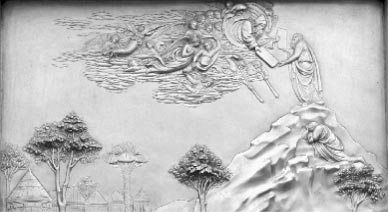 1958.e20_p290-318 4/24/00 9:45 AM Page 310310NOVÝ ZÁKON: HISTORICKÝ ÚVODveriaci (nielen Židov) dajú jedného na pravú mierurobte tak, pretože ospravedlnenie prichádza skrze vieru,stojaci pred Bohom.nie akcia.Prečo potom Boh dal zákon v prvomKto sú potom skutoční potomkoviamiesto?Prirodzene teda vyvstáva otázka, čiAbrahám ? Pavol chápe, že Židia apraktizovanie Zákona nezavádza človeka do aPohania, ktorí majú vieru ako Abrahám, sústojí pred Bohom a nikdy to nebolo myslenéjeho skutočných potomkov, na rozdiel od neveriacichprečo to bolo vôbec dané (3:19)? PavlaŽidia, ktorí sú jednoducho jeho fyzickými potomkami. Toto za —odpoveď v 3:19–29 spôsobila, že tlmočníci sa líšiahľadisko je obzvlášť jasné v alegórii, ktorú Pavolv priebehu rokov. Možno je najlepšie pod...dáva v 4:21–30. Alegória predstavuje pôvod -vydržať jeho komentáre, aby znamenali, že Zákon bolnálny a pútavý výklad príbehu oposkytuje pokyny a usmernenia preGenesis 21. (Tento príbeh by ste si mali prečítať samižidovského ľudu, ktorý ich informoval o Božej vôli apred opätovným preskúmaním Pavlovho výkladu.)držať ich „v rade“, kým Boh neprišiel naplniťPodľa Pavla Abrahámov syn Izák, narodený zjeho sľub Abrahámovi, že „požehná svoje potomstvo“zasľúbenie, predstavuje kresťanskú cirkev (tj všetky(3:16). Toto naplnenie príde v Kristovi,tí, ktorí veria v Boží prísľub), kým jeho synktorý bol sám Abrahámovým potomkom povedanéIzmael, narodený z tela, predstavuje Židov, ktorí tak robiav zasľúbení (3:16). Zákon teda slúžil akoneveriť v Krista. Inými slovami, tí, ktorí„disciplinár“ až do príchodu Krista; tomajú vieru v Krista, sú legitímnymi dedičmi Bohasa nazýva paidogogos (použiť grécky výraz), tj.sľúbiť. Na druhej strane neveriaci Židia súten, kto sa postaral o to, aby sa deti držali nadeti narodené do otroctva (od Hagar, matkarovné a úzke, kým nedosiahnu zrelosť.Izmaela, bol otrokom). Tí, ktorí sa podrobiaV žiadnom bode však zákon nemal vkladať aŽidovský zákon okrem viery v Krista podlieha ačloveka do správneho postavenia pred Bohom. Nedalo sajarmo otroctva; zodpovedajú synoviFPOObrázok 20.5 Boh dávajúci zákon Mojžišovi z panelu bronzových dverí baptistória vo Florencii v Taliansku z 15. storočia od Lorenza Ghibertiho. Na rozdiel od tohto zobrazenia (a na rozdiel od samotnej knihy Exodus) Pavol tvrdil, že Zákon neprišiel priamo od Boha, ale prostredníctvom anjelských prostredníkov, čím sa zmenšil jeho božský charakter a večný význam (Gal 3:19).1958.e20_p290-318 4/24/00 9:45 AM Page 311KAPITOLA 20PAVOL A KRÍZY JEHO CIRKVI311otrokyne. Tí, ktorí majú vieru, nikdy nebudúpravdepodobne zákon milovať blížneho).podriadiť sa tomuto jarmu. Toto je úžasný výklad:Ako potom môže trvať na tom, aby kresťania splniliŽidia nie sú deti zasľúbené Abrahámovi, aleZákon? Pavol evidentne verí, že tí, ktoríKresťania (či už Židia alebo pohania) sú!prijať Ducha Božieho skrze vieru vKristus (3:1) sú k tomu zmocnení DuchomNevedie toto učenie k nezákonnosti?čo Zákon prikazuje. Naozaj, ich životy budúPavol končí tento list riešením problémuprinášajú ovocie spôsobmi, ktoré napĺňajú zákon, a budúčo by si niektorí mohli myslieť, je súčasťou jeho učeniarobiť veci, ktoré žiadny zákon nezakazuje (5:22–23).že všetci ľudia, Židia aj pohania, sú napraveníTí, ktorí nemajú Ducha na druhoms Bohom skrze vieru okrem vykonávaniaruka, teda tí, ktorí nie sú veriaci, sú iní –diela Zákona. Ak bol Zákon daný preto, abyessarily ovládané ich mäsom, a od prírody zapojiťposkytnúť vedenie a disciplínu Božiemu ľudu,pri činnostiach, ktoré sú v rozpore so zákonom a vôľouale veriaci z pohanov to nemusia zachovávať, nieBoha (5:16–21). Takéto osoby nikdy nebudú dediťsú náchylní k divokému a bezohľadnému správaniu?kráľovstvo Božie (5:21). Takže možno iróniou...Pre Pavla, nič nemôže byť ďalej odpovedzme tí, ktorí veria v Ježiša, nie tí, ktorípravda. Možno v jednej z jeho najväčších iróniísú obrezaní, sú tí, ktorí spĺňajú právo –mysliac, Pavol naznačuje, že pohania veria vpožiadavky Božieho zákona.Krista, ktorí nie sú povinní zachovávať Zákon(a preto nesmie byť obrezaný) majú byťúplne oddaní jeden druhému v láske, pretožeSuma sumárum: Pavol a zákontým napĺňajú Zákon! Skutočne, pre Pavla,Táto otázka vzťahu viery v Krista kKresťania musia byť navzájom zotročenížidovský zákon je tým, ktorý Pavla naďalej zmiatolláska (5,13) práve preto, že „celý zákon jepočas celého jeho života. V skutočnosti je jedným z ústrednýchzhrnuté do jediného prikázania: „Budešotázky, ktoré musel ako apoštol riešiťmiluj svojho blížneho ako seba samého“ (5:14).Kriste, lebo v tom istom čase učilJeho argument vyvoláva množstvo podnetovKristus bol naplnením Zákona a táto viera –otázky. Po prvé, ako môže Pavol povedať svojim obráteným nienemuseli konať skutky Zákona –dodržiavať zákon (nesmiete sa dať obrezať)čo znamená, ako sme videli, že nemuselia potom od nich požiadajte, aby to nasledovali (Musíte milovaťvykonávať tie aspekty Zákona, ktoré v cudzíchjeden druhého, aby sa naplnil Zákon)? Evidentne —oči robili Židov Židmi. Ukázalo sa, že otázka bolahoci to nie je bod, ktorý výslovne uvádzatrvalú dôležitosť, pretože sa týkala väčšíchv niektorom z jeho spisov — Pavol si myslí, že existujúk čomu ho prinútila Pavlova verzia evanjeliarôzne druhy zákonov ustanovených v židovskom jazykuadresu, vrátane otázok, či Boh malPísma (porovnajte, čo sme našli vzhľadom naopustil svoj ľud Izrael tým, že uverilEvanjelium podľa Matúša v 7. kapitole). ExistujúKristus jediný prostriedok spásy a či už Bohniektoré zákony, ktoré sa vyznačujú tým, že sú Židia.v dôsledku toho sa ukázal ako nevernýPatria sem obriezka a kóšer jedloa nedôveryhodný tým, že nezostane verný svojmu sľubuzákonov. Pavol trval na tom, aby sa jeho pohania neobrátilibyť vždy Bohom Izraela. Toto sú niektoré zdodržujte tieto zákony: skutočne tvrdí tu v Galaťanomproblémy, ktoré by Pavol preskúmal v úplnosti, aže tí, čo tak robia, „sa odrezali odo niečo menej vzrušený, výklad jeho názorov naKristus; vypadol si z milosti“ (5,4). Naevanjelium vo svojom liste Rimanom (pozri kapitolu 21).zároveň vyzýva svojich konvertitov, aby dodržiavali princíp, ktorý zhŕňa celú Tóru; by malimilovať svojich blížnych ako seba samého. Je to ťažkéFILIPÁNIuniknúť záveru, že Pavol videl niektoré zákony akovýrazne židovský (Buď obrezaný) a iné akoO kresťanoch toho veľa neviemeplatí pre všetkých ľudí (Miluj blížneho svojho).komunite vo Filipách, pretože Pavol neposkytujeZdá sa však, že Pavol naznačuje v Galaťanom 3,toľko výslovných pripomienok ich minulého vzťahuže nikto nie je schopný dodržiavať všetky zákony (vrátane...ako to robí napríklad pre Solúnčanov a 1958.e20_p290-318 4/24/00 9:45 AM Page 312312NOVÝ ZÁKON: HISTORICKÝ ÚVODKorinťanom. Sú tam uvedené nejaké informáciespôsobil. Našťastie sa mu zdravie vrátiloSkutky 16; bohužiaľ, len málo z toho môže byť potvrdené -a teraz bol pripravený na cestu späť domoved zo samotného Pavlovho listu. Pavol nikdy nespomína, zado Philippi. Pavol napísal tento list, aby zachovalnapríklad hlavné postavy Lukášovho rozprávania,Philippians informoval o jeho situácii a naLýdia a filipský žalárnik.vyjadruje potešenie, že všetko dobre dopadlo.Mesto Philippi bolo vo východnom Macedónsku,Pavol poslal list z väzenia (1:7). My nieseverovýchodne od Solúna, pozdĺž jednej z hlavnýchvedieť, kde bol uväznený alebo prečo, okrem tohoobchodné cesty cez región. Pavol hovorí v 1bolo to v súvislosti s jeho kázaním oTesaloničanom o hanebnom zaobchádzaní vevanjelium. Použije list na vyjadrenie sa k svojmu protivníkovi –Philippi pred prijatím svojej misie doa ubezpečiť jeho zbor, že máTesalonika (1 Sol 2:1–2). Asi by sme malisa ukázalo k dobrému: v dôsledku jeho zväzkov,predpokladať, že hovorí o svojej prvej návšteveiní dostali odvahu kázaťmesto, keď tam založil cirkev. Vzhľadom na(1:12–18). Pavol používa na vysvetlenie svoju vlastnú situáciuich hrubé zaobchádzanie, Paul a jeho spoločníciže utrpenie je údelom kresťanov vmožno tam nestrávil veľa času, možno lensúčasný vek (1:29–30) – správa porovnateľná sdosť na to, aby sa niektorí obrátili, poučili ichto, čo hlásal v korintskom jadre –základy viery a vypadnite z mestaspondencia. Pokračuje poskytovaním nejakého gener-zatiaľ čo príjem bol dobrý.všetky slová napomenutia (ako bolo bežné u priateľa –O konvertitoch máme málo informáciílodné listy): Filipania majú byť zjednotení,sami. Pravdepodobne môžeme predpokladať, žeslúžiť jeden druhému, a nie sebe, aFilipská cirkev, ako ostatné zborya tým nasledovať príklad Krista (2:1–11).Pavol zriadil, pozostával najmä z obrátenýchJedna z najvýraznejších čŕt tohto listupohanov, ktorí boli naučení uctievať toho jednéhoprichádza po týchto všeobecných nabádaniach. Prepravého Boha Izraela a očakávať jeho návratpriateľský a radostný tón, ktorý charakterizuje let —Syn, Ježiš. Odkazy na tieto učenia môžu byťTerove prvé dve kapitoly sa posúvajú takmer bez varovania –nachádza sa v celej epištole (napr. 1:6, 10–11;na začiatku tretej kapitoly. Skutočne, ak2:5–11; 3:20–21). Prečo to však Pavol napísal?jeden nevedel, že sú ešte dvaja chlapi-Odpoveď na túto otázku je trochu kompatibilná -Ak v knihe zostalo, zdalo by sa, žekomplikovanejšie, napríklad ako vter sa chýlil ku koncu na konci kapitolyprípad Galaťanom, pretože sa to javí mnohým učencomdva. Pavol vysvetlil svoju vlastnú situáciu, danúže rôzne časti tohto listu predpokladajú, že sa líšia –nejaké napomenutia, uviedol účel svojho spisu –ent príležitostiach. Ako to bolo v prípade 2 Korinťanom,ing a poskytol svoje záverečné napomenutie:Filipiny môžu predstavovať kombináciu dvoch resp„Napokon, bratia a sestry, radujte sa v Pánovi“viac korešpondencie.(3:1). Prečo hovorí „konečne“, ale potom sa zmenípredmet úplne a pokračovať v písaní predalsie dve kapitoly? Skutočne, slová, ktoré nasledujú,Jednota listunízke sú ťažko pochopiteľné v bezprostrednom kontexte –Prvé dve kapitoly listu Filipanom znejú veľmitext: „Napísať vám to isté nie je problém –podobne ako list o priateľstve, ktorý napísal Paul jehopožehnaj mi a pre teba je to ochrana“ (3,1).konvertuje. Príležitosť listu je primeranáPrečo by niekto našiel jeho nabádanie k radostizrejmé (pozri najmä 2:25–30). Filipaniaznepokojujúce? Paul okamžite spustí vitrí-poslal k Pavlovi jedného zo svojich oddaných členov, aolic útok na ľudí, ktorí sú jeho nepriatelia, pre-muž menom Epaphroditus z nejakého dôvoduskrátka vo Filipách, ľudia, ktorých nazýva „psy“,nezverejnené (do kap. 4). Zatiaľ čo tam je mini-„zlí pracovníci“ a „tí, ktorí mrzačia telo“Epaphroditus ochorel na Pavla; na(3:2). Potom obhajuje svoje vlastné chápanieFilipania počuli o jeho chorobe a stali sa podvodníkmi –evanjelium proti týmto falošným učiteľom (3:3–11). Aznepokojený. Epaphroditos sa zase dozvedel o ich podvode –mierový list priateľstva sa teraz stal acern a znepokojila ho úzkosť, žetvrdý varovný list. 1958.e20_p290-318 4/24/00 9:45 AM Page 313KAPITOLA 20PAVOL A KRÍZY JEHO CIRKVI313Navyše, otázka jednoty v rámcipotreba dodržiavať židovský zákon (pozri 3:3–6) a dvaKresťanské spoločenstvo naberá ďalší obratženy v kongregácii sa hádali kvôli niektorým...v týchto kapitolách. Dozvedáme sa, že sú dvevec na verejnosti (4:2–3). Napísal Filipskýmnajmä ženy, Euodia a Syntyche, ktorílist, ktorý je teraz čiastočne začlenený do kapitol 3–4,sú vo vzájomnom rozpore a spôsobujú niektoré –poďakovanie za dar, varovanie predvec nepokoja v komunite (4:2–3).falošných učiteľov a naliehanie na Euodiu a SyntychePavol sa už abstraktne nezaoberá týmvychádzať.potreba jednoty; teraz v skutočnosti uvádza nejaké menáPotom, čo Pavol poslal tento list, Epaphroditusna problém. Čo je obzvlášť zaujímavé, jeochorel, dozvedeli sa o tom Filipania aže v týchto sa opäť spomína EpaphroditosEpaphroditos sa o nich dopočulzáverečné kapitoly. Ak by si nevedel lepšie,znepokojený a rozrušený a nakoniec onAj keď by ste si mysleli, že práve prišiel,zotavil. V priebehu komunikácienie že by už bol s Paulomočividne to bolo tam a späť, Pauldlhší čas (napr. pozri 4:18, „Som plnedozvedeli o zlepšenej situácii vo Filipách.spokojný, teraz, keď som dostal odKeď sa Epaphroditus stal dostatočne zdravým na to, aby cestoval –Epaphroditus dary, ktoré si poslal“). V každom prípade jeel, Paul s ním poslal ďalší list späť, ateraz je jasné, prečo prišiel Epaphroditos a prečolist priateľstva vysvetľujúci, ako sa veci teraz vyvíjajúPaul píše tento list. Filipania majús ním a poskytnutie niektorých obnovených (ale všeobecne –ho poslal priniesť finančný príspevok, aal) nabádania komunity zachovaťPaul píše ďakovný list.ich jednotu v Kristovi. Väčšina tohto listu je terazNačasovanie jeho odpovede je záhadné. Aknájdený vo Filipanom 1–2. Nejaký taký scenárEpaphroditos bol s Pavlom tak dlhovysvetľuje, prečo existujú také rozdielyčasové obdobie — dostatočne dlhé na to, aby sa stalmedzi prvou a druhou časťou listu.smrteľne chorý, aby sa o tom dozvedeli Filipania, leboaby sa dozvedel, že sú v núdzi, a pre nehopotom sa zotaviť — prečo Pavol píše až terazHlavné body listupovedať im, že dostal dar? Určite onNiektoré z problémov, ktoré sme videli, ako Pavol riešils nimi predtým komunikovalv iných listoch sa nachádzajú aj tu. Cez(keďže počuli, že Epaphroditos prišielsolúnsku a korintskú korešpondenciu,a že neskôr smrteľne ochorel).napríklad sme videli Pavla zdôrazňovať, že predVedci sa líšia v tom, ako hodnotiť rôznenávrat Krista na súde utrpenie bolkúsky tejto kontextovej skladačky. Jedno riešenie je takéveľa kresťanov. Toto je jeho neoddeliteľná súčasťexistujú dve alebo možno aj tri písmená, ktoré majúapokalyptickú správu, že aj keď mocnostitu boli spoločne upravené listy, ktoré pochádzajú zzla začali byť porazení cez krížrôzne časy a boli napísané pre rôzne príležitosti –Krista, koniec ešte nenastal. Toto pokračovanie -sionov. Pre jednoduchosť predpokladám, že existujúje to vek pod nadvládou kozmudve písmená a vysvetlite, ako teória funguje.mocnosti proti Bohu a tí, ktorí stojaKeď Pavol založil filipskú cirkev,proti nim ponesie ťarchu svojho hnevu.odišiel vykonávať svoju apoštolskú prácu inam. myKresťania budú nevyhnutne trpieť, ale všetci budúneviem presne, kde bol, keď bolvykúpený, keď sa Kristus vráti. Táto správa obsahuje-písanie tohto listu alebo série listov (Rím?stále nachádza výraz tu vo Filipanom,Efez?), len to, že bol vo väzení. Thekde sa Pavol opäť vykresľuje ako ten, kto suf-Filipania sa dozvedeli o jeho potrebách a poslali mu darfer pre Krista (napr. 1:7, 17), kde onpeňazí prostredníctvom agentúry jedného z ich vedúcich –opäť zdôrazňuje, že je to volanie kresťanaing členov, Epaphroditus. Paul našťastietrpieť (1:29), a kde opäť zdôrazňuje, že priprijal dar a naučil sa (od EpaphroditaKristov návrat bude napravený (3:20–21).sám?) o dvoch hlavných problémoch v komunikácii –Ďalší motív, ktorý drží dve častikomunita: niektorí falošní učitelia začali zdôrazňovaťlist spolu je potreba týchto kresťanov 1958.e20_p290-318 4/24/00 9:45 AM Page 314314NOVÝ ZÁKON: HISTORICKÝ ÚVODNIEKTORÉ ĎALŠIE INFORMÁCIERámček 20.5 Kristov hymnus FilipanomJednou z prvých vecí, ktoré ktorýkoľvek pohanský autor povedal o raných kresťanoch, bolo, že oni„spieval chválospevy na Krista ako na boha“ (List X. Plínia Mladšieho Trajánovi). Mnohí učenci sa domnievajú, že autori Nového zákona vložili niekoľko prvých chválospevov na Krista na vhodné miesta svojich spisov (napr. Ján 1:1–18). Existujú rôzne spôsoby, ako zrekonštruovať pôvodnú formu hymny, ktorú, ako sa zdá, Pavol cituje vo Filipanom 2:6–11. Nasledujúca rekonštrukcia ukazuje, ako možno hymnus rozdeliť na dve hlavné časti, z ktorých každá obsahuje tri pomerne rovnako vyvážené strofy po troch riadkoch; prvá časť naznačuje progresívnu zhovievavosť (alebo sebaponižovanie) Krista, druhá jeho následné povýšenie Bohom.Zhovievavosť KristaHoci bol v podobe Boha,nebral ohľad na rovnosť s Bohomako niečo, čo treba uchopiť.Ale vyprázdnil sav podobe otrokanarodiť sa do ľudskej podoby.A byť nájdený v ľudskej podobe,ponížil sa,a stal sa poslušným až na smrť.Povýšenie KristaPreto ho aj Boh vysoko povýšil,a dal mu menoto je nad každým menom.Takže v mene Ježiš,každé koleno by sa malo ohnúť,v nebi, na zemi a pod zemou.A každý jazyk by sa mal priznaťže Ježiš Kristus je Pán,na slávu Boha Otca.udržiavať svoju jednotu praktizovaním sebadarujúcej láskybox 20.5). Toto je jedna z najpoetickejších ajeden pre druhého. Správa nájde svoju najšpičkovejšiumilované časti všetkých Pavlových listov; čitatelia majúvyjadrenie v žiadosti v kapitole 4 pre dvochdlho pozoroval nápadnú kadenciu prechodu,ženy Euodia a Syntiche prestať bojovať, ale tojeho vyvážené rytmy a exaltované pohľady. Má všetkoje podrobne vysvetlená v kapitole 2. Tuznaky ranej hymny spievanej pri uctievaníPavol rozpráva o Kristových činoch v meneKristus a Pavol to cituje v plnom rozsahu, pretože to robí anveriacich, v pasáži, ku ktorej dospeli učencidôležitý bod pre jeho filipských čitateľov (porovnazvite „Kristov hymnus“ Filipanom (2:6–11; pozriprológ štvrtého evanjelia; pozri kapitolu 10). 1958.e20_p290-318 4/24/00 9:45 AM Page 315KAPITOLA 20PAVOL A KRÍZY JEHO CIRKVI315NIEČO NA ZAMYSLENIERámček 20.6 Uvažoval Paul o samovražde?V pútavej knihe, ktorá pojednáva o samovražde a mučeníctve v starovekom svete ( A Noble Smrť: Samovražda a mučeníctvo medzi kresťanmi a Židmi v staroveku. San Francisco: HarperSanFrancisco, 1992), Arthur Droge a James Tabor tvrdia, že moderná predstava, že samovražda je „hriech“, nepochádza z Biblie, ale zo svätého Augustína z piateho storočia.Pred Augustínom samovraždu ako takú neodsudzovali pohania, židia a kresťania. Naopak, za určitých okolností sa to dokonca obhajovalo ako správna a ušľachtilá vec. Niekoľkí slávni klasickí autori skutočne hovorili o smrti, ktorú si sami privodili, ako o „ziske“ nad súčasnými utrpeniami, ktoré by sa malo prijímať s radosťou. Protagonista Sofoklovej hry Antigona napríklad hovorí: „Ak zomriem skôr, ako príde čas, počítam to so ziskom. Lebo smrť je ziskom pre toho, ktorého život je rovnako ako môj plný biedy." Nakoniec si berie život.Rovnako aj v slávnej pasáži v Platónovej Apológii Sokrates, predtým, ako ukončil svoj život pitím jedličky, reflektuje, že „stav smrti je jednou z dvoch vecí: buď je to virtuálna ničota. . ., alebo ide o zmenu a sťahovanie duše z tohto miesta na iné. A ak je to bezvedomie, ako spánok, v ktorom spiaci ani nesníva, smrť by bola úžasným ziskom.“Je pozoruhodné, že vo Filipanom Pavol naznačuje, že pre neho „žiť je Kristus a zomrieť zisk“ (1:21). Uvažuje o samovražde? Pred rýchlym rozhodnutím, že nemohol byť (na základe toho, že samovražda je hriech), je dôležité si uvedomiť, že existovali početné prípady samosmrtia, ktoré boli „schválené“ v starovekých textoch: pohanské (napr. Sokrates ), židovský (napr. mučeníci, o ktorých sa hovorí v makabejskej literatúre) a kresťanský (napr. raní mučeníci; a pozri sám Ježiš, o ktorom sa v Markovom evanjeliu hovorí, že „dal svoj život“ a v Jánovi, že mal „ položil svoj vlastný život“). Ešte dôležitejšie je, aby sme si všimli, ako sám Pavol hovorí o možnostiach života a smrti vo Filipanom: „Ak to má byť život v tele, bolo by to pre mňa dobré dielo a neviem, ktoré si vybrať ( gréčtina tu neznamená „uprednostňovať“, ako v niektorých moderných prekladoch, ale v skutočnosti „vybrať si“!), ale obmedzujú ma dve veci, túžba odísť a byť s Kristom, pretože to je oveľa lepšie, ale pre vás je potrebnejšie zostať v tele“(1:22–24).Zdá sa, že Pavol diskutuje o svojich možnostiach – či odísť a zostať s Kristom, alebo zostať s kresťanmi. Niektorí tlmočníci to chápali tak, že sa rozhoduje, či sa pri súdnom procese bude vo svojom mene brániť – za predpokladu, že ak tak neurobí, viedlo by to k jeho poprave. Ale Pavol nehovorí nič o nadchádzajúcom procese za hrdelný zločin a zdá sa, že predpokladá, že čoskoro bude môcť navštíviť Filipanov (2:24). A možno je príliš ďaleko, keď si myslím, že Paul by mohol kontrolovať nielen svoju obhajobu, ale aj svoj vlastný rozsudok (a ak by si v každom prípade myslel, že by mohol zabezpečiť, aby ho popravil niekto iný, nebolo by to tak? byť len iným spôsobom spôsobenia vlastnej smrti?).Môže sa teda stať, že keď Pavol debatuje o tom, či by si mal zvoliť život alebo smrť, premýšľal o skutočných výhodách vziať si život? A že túto možnosť odmieta – nie preto, že by to bol hriech, ale preto, že by ešte mohol dosiahnuť nejaké dobro medzi svojimi nasledovníkmi v Kristovi? 1958.e20_p290-318 4/24/00 9:45 AM Page 316316NOVÝ ZÁKON: HISTORICKÝ ÚVODAj keď mnohé detaily hymny súApphia, naša sestra, Archippovi, nášmu spoluvojakovi,ostro sporné, jeho základné posolstvo je pomerne jasné.a do kostola v tvojom dome“ (v. 2). Je to jasné,Namiesto toho, aby sme sa snažili byť rovný Bohu, Kristoviže list je však skutočne adresovaný aponížil sa, stal sa človekom a podriadil saosamelý jedinec, pretože Pavol hovorí s jednýmk smrti na kríži. Boh odpovedal na toto bzučanie –osoba v tele listu („vy“ v jednotnom čísle vpožehnaný skutok poslušnosti vyvyšovaním Krista nad všetko...gréčtina, počnúc v. 4 a pokračujúc cezinú vec vo stvorení, robiac ho Pánom všetkého.v. 24). Je zrejmé, že hlavným príjemcom jePavol necituje tento hymnus len preto, že jeFilemon, keďže on je prvý, ktorý bol menovaný,silné a dojemné vyjadrenie diela otak ako sa Pavol pomenuje najprv ako odosielateľKristus. Skôr to používa, pretože Kristus je pokornýlist pred uvedením jeho „spoluautora“,poslušnosť poskytuje model konania pre jeho nasledovanie –Timotej.ers, ktorí by sa tiež mali kvôli tomu znížiťPrišli naše jediné stopy o tom, kto bol Filemoniných (2:1–4). Skôr ako hľadať svoje vlastnézo samotného listu. Na začiatok musí maťdobrí a pracujúci pre svoju vlastnú slávu, kresťaniabol pomerne bohatý kresťan. Mal pri-by mal hľadať dobro a pracovať pre slávu iných –dom dostatočne veľký na umiestnenie kostolaers. Všimnete si, že Kristus nie je jediný(tj súkromné stretnutie kresťanov) a onpríklad sebadarovania, obetavej lásky v tejto kapitole –vlastnených otrokov. Okrem toho mal evidentne hodnotu –ter. Pavol tiež tvrdí, že on sám je ochotný byťschopný majetok, ktorý by sa dal ukradnúť, ako si Paul myslíobetoval za svojich filipských obrátených (2,17), že jehože Onezimus mohol s časťou z toho utiecť,spoločník Timotej hľadá záujmy inýchalebo spreneveril časť zverených prostriedkovskôr ako jeho (2:19–24), a že ich vlastnéjeho obvinenie (v. 18). Tradícia tvrdí, že FilemonEpaphroditos riskoval všetko pre dobrobol vodcom cirkvi v meste Colossae,ostatné (2:25–31). Nasledovať majú Filipaniaidentifikácia, ktorú môže naznačovať skutočnosťtieto hodné príklady, žijúci v jednote s jednýmže vo verši 23 Pavol sprostredkúva pozdravy ziného cez sebaobetujúcu lásku.Epafras, ktorý bol podľa Kolosanom 4:12 aČi toto napomenutie malo požadovaný účinokčlenom tejto cirkvi (hoci mnohí učencialebo nie je niečo, čo sa pravdepodobne nikdy nedozvieme.pochybujem, že Kolosanom skutočne napísal Pavol).Po tomto písmene (alebo tejto sekvencii písmen) smeOdkiaľ bol Filemon, zdá saod Pavla o jeho vzťahu už nič nepočuťstáli na Pavlovom dlhu, ako Pavol nie tak rafinovaneso svojimi konvertitmi vo Filipách.pripomína mu: „Nehovorím nič o tom, že mi niečo dlhuješaj svoje vlastné ja“ (v. 19). (Tvrdením, že hovorímnič o tom, samozrejme, Paul hovorí všetko potrebnéFILEMONtreba povedať!) Z tohto dôvodu sa zdá pravdepodobné, žeFilemon bol jedným z Pavlových obrátených. Okrem tohoList Filemonovi je skrytý malý drahokamo týchto veciach nemôžeme veľa povedať o mužovivnútorné zákutia Nového zákona. Len asám. Čo sa týka príležitosti Pavlovho listu dodĺžka jednej strany, veľkosť priemerného Greca –Filemon, vieme, že Pavol píše z väzeniaRímsky list, je to jediný nesporný Pavlov list(v. 1). Opäť nevieme, kde je a prečoadresované jednotlivcovi. Skôr ako riešiťje potrestaný; zdá sa však, ževeľkých kríz, ktoré v cirkvi vznikli, listočakáva prepustenie (v. 22). Zatiaľ čo vsa týka jediného muža, otroka Onezima na úteku,väzenia, stretol a obrátil Filemonovho utečencaa jeho osud v rukách jeho pána Filemona.otrok Onezimus. Keď hovorí o Onezimovi vverš 10 ako ten, „ktorého otcom som sa stal“,Gréčtina doslova hovorí „koho som splodil“ – to istéPríležitosť a účel listufrázu, ktorú Pavol používa v 1 Kor 4:15 na označenie jehoPri prvom čítaní môže nastať zmätokkonvertuje v Korinte. V liste nie je výslovne uvedené -týkajúci sa príjemcu listu, keďže jepovedzte, či je samotný Onezimus uväznený –adresované trom jednotlivcom a cirkvi: „Komunapríklad za to, že bol pristihnutý pri útekuFilemon, náš drahý priateľ a spolupracovník, abys nejakým tovarom svojho pána (v. 18), alebo či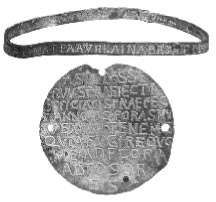 1958.e20_p290-318 4/24/00 9:45 AM Page 317KAPITOLA 20PAVOL A KRÍZY JEHO CIRKVI317domácnosti alebo vynaloženie iného druhu financiístrata pre svojho pána (v. 18). Skôr ako stáť ačeliť následkom, uteká k Pavlovi, apoštoloviktorý obrátil svojho pána na nové náboženstvo aktorý bol preto známou a rešpektovanou autoritoupre neho. Pri návšteve Pavla sám Onezimussa obráti na vieru v Krista, obráteniečo sa ukazuje ako vhodné pre škaredé malé podnikydoma: Pavol teraz môže naliehať na Filemona, aby prijalOnezimus späť nielen ako otrok, ale aj toľkoviac, ako brat v Kristovi (v. 16), ktorý mábol pre Pavla „užitočný“ a teraz môže byť „užitočný“ aj pre nehoFilemon (v. 11). Pavol sa tu hrá so slovami.Otroci často dostávali opisné mená, ako naprlatinské Fortunatus, čo znamená „šťastie“, aleboFelix, čo znamená „šťastný“. Grécke menoOnezimus znamená „užitočný“.Pavol vo svojej sprostredkovateľskej úlohe nalieha na FilemonaObrázok 20.6 Bronzový otrokársky golier a bronzová plaketa otroka, aby sa nepotrestal jeho otrok, ktorý sa teraz zmeniluvedenie mena a adresy majiteľov otrokov. Otroci boli srdcom a obviňovali samotného apoštolačasto nútení nosiť takéto identifikačné prvky, podobne ako dnes psie známky, s pokynmi, aby ich vrátili domov, ak by utiekliaký dlh narobil. Zdá sa, že Paulpreč. Tento konkrétny golier znie: „Ak ťa chytia, vráť ma, aby som dobre vedel, že Filemon jednoducho odpíšeApronicanus, minister v cisárskom paláci, pretože som utečenec, jeho strata vzhľadom na (duchovný) dlh, ktorý mu dlhuje (v.otrok.“ Objavili ho okolo krku kostry v Ríme.18 – 19). Ale je to všetko, čo Pavol chce Filemonrobiť? Učenci dlho diskutovali o skutočnom význame jeho žiadosti, niektorí si mysleli, že Paul chceprišiel navštíviť Pavla do väzenia ako jeho priateľFilemon manumit Onezima (tj prepustiť homajster. Prvá možnosť sa zdá byť nepravdepodobná. Thez jeho otroctva) a ďalšie, ktoré bližšie špecifikuje –Rímska ríša bola veľké miesto, a to si myslieťCally chce, aby ho oslobodil, aby sa zapojil do misie –Pavol a otrok jedného z jeho konvertitov práve šťastne...árska práca. Žiaľ, v texte je toho málozatknutý, aby skončil v tej istej väzenskej cele, či už v ačo naznačuje obe možnosti. Dokonca aj verš 16,hlavné mestské centrum ako Efez alebo v malom vidieckom prostredíktorý nabáda Filemona, aby prijal Onezima „čdedina, jednoducho vzdoruje predstavám. Nadlhšie ako otrok ale . . . [ako] milovaný brat,“ jena druhej strane, ak sa Onezimus snažil dostať prečznepokojený tým, ako reaguje na tohto potulného mem-od svojho pána, prečo by išiel rovnober jeho domácnosti; nehovorí mu to, aby sa zmenilvidieť jedného z jeho priateľov?jeho status. (Zvážte analógiu: ak by som povedalNedávne štúdie starovekého rímskeho otrockého právaznáma žena: „Nemilujem ťa ako ženumôže poskytnúť odpoveď na túto otázku. Bol toale ako priateľa,“ to by neznamenalo poprieť jej gen-legálne uznaná prax pre otroka, ktorý malder!) Je možné, že moderný odpor kvyvolal hnev svojho pána, aby utiekol do jedného z nichotroctvo priviedlo tlmočníkov k tomu, že v Pavlovi našli mužapánovi dôveryhodní spoločníci, aby požiadali o jeho inter-predbehol svoju dobu, ktorý sa tiež postavil proti praxi.prevencia a ochrana. Spolupracovník potom slúžilPavol však možno žiada niečo iné. Onako akýsi oficiálny sprostredkovateľ, ktorý by sa o to pokúsilzdôrazňuje, že Onezimus mu bol užitočnývyrovnať rozdiely, ktoré vzniklia celkom jasne uvádza, že aj keď bynedorozumenia alebo dokonca pochybenia. Mal—chce zachovať svoje služby, nechce to robiťZdá sa, že tu ide o feasanciu.bez dovolenia svojho pána (v. 12–14).Možným scenárom by teda bolo niečoNavyše sa na konci svojho krátkeho listu pýtaako nasledujúce. Filemonov otrok Onezimus máFilemonovi, aby mu poskytol nejaký doplnok –urobil niečo zlé, možno ukradnúť zvo svetle jeho vlastného dlhu voči Pavlovi ( 1958.e20_p290-318 4/24/00 9:45 AM Page 318318NOVÝ ZÁKON: HISTORICKÝ ÚVODslovo „toto“ vo v. 20 sa v gréčtine nenachádza; doslovný-odsúdiť jeho praktizovanie najmä medzi kresťanmi –text hovorí: „Áno, poskytnite mi výhodu“).ulár. Nikdy neprikazuje svojmu konvertitu FilemonoviČo presne Pavol hľadá? Hoci Paulmanumit svojho brata v Kristovi, Onezima, letnehovorí ani slovo o prepustení Onezimasám oslobodil všetkých svojich ostatných otrokov. Nebol Paul?Zdá sa, že by ho chcel poslať späť.starosti o ťažkú situáciu utláčaných?Možno Pavol žiada Filemona, aby ho predstavilVo svojich listoch Pavol ukazuje pozoruhodnés darom v osobe Onezima, otroka.nedostatok záujmu o jeho sociálne nerovnostisvet (nedostatok, teda z modernej perspektívy).Napriek jeho názorom, že v ňom sú si všetci ľudia rovníPohľad do Pavlovej apoštolskej službyKristus – Žid a pohan, otrok a slobodný, ľudia aKrátky list Filemonovi nám môže poskytnúťženy (Gal 3:28) — Pavol to zjavne nevidelniektoré dôležité poznatky o Pavlovom pohľade na jehopotreba implementovať tento rovnostársky ideál vapoštolská služba. Jedna vec, ktorú treba pozorovať, je Paulovafungovanie spoločnosti ako celku. Trval na tomrecipročný vzťah s jeho konvertitmi v tomtootroci by mali zostať zotročení, to by mali mužilist. V jeho ďalších listoch sa občas objavínaďalej dominujú ženám, a to kresťanombyť vševediacim a všemocným apoštolom,ako celok by mal zostať v akýchkoľvek sociálnych roláchktorý kladie svoje požiadavky a od ľudí očakáva, že sa budú riadiť...nachádzajú samých seba (pozri najmä 1 Kornízke. V určitých bodoch to cíti silne7:17–24). Nie je to však trochu krátkozraké?o tom, čomu veria jeho kongregáciePre nás sa to dnes môže zdať krátkozraké,o jeho apokalyptickom posolstve a o tom, ako sa správajúale pre Pavla to bolo založené na dlhodobom pohľade. Pre tožidovského zákona, je úplne neoblomný. Ale naevidentný nedostatok záujmu o postavenie osobyiné problémy nekladie požiadavky. Inspoločnosti súvisela s jeho predstavou, že dejiny ov tomto prípade vyjadruje svoju túžbu ako asvet, ako ho poznáme, čoskoro prídežiadosť, hoci to pre istotu formuluje takprudké zastavenie, keď Boh vstúpil do súduspôsobom, ktorý by sa Filemonovi zdal nemožnýs tým. Čoskoro zasiahne Boží hnev, anni –odmietnuť ho. Dokonca aj tu, to znamená, keď tvrdíte -oslavuje sily zla a privádza svojho kráľa –Pavol, aby nepresadzoval svoju apoštolskú autoritudom, v ktorom by už nebola žiadna bolesť ani suf –zdá sa, že to robí skutočnosť (v. 17–19).nespravodlivosť alebo nespravodlivosť. Rovnosť, žeZ toho treba vyvodiť ešte dôležitejší bodPavol hľadaný nepatril medzi ľudí, ktorí by mali byť ovplyvnení sociálnymi partnermilist sa týka konkrétne jeho predmetu. tozmeniť; bol to ten, ktorý priniesol sám Boh,môže byť pre moderných čitateľov šokom, že Paulkeď zničil tento zlý vek a postavil svojenevyužil túto príležitosť na kritizovanie zlakráľovstvo na zemi. Pavol netušil, žeinštitút otroctva. Nielenže Paul zlyháverní by stále mali okolo devätnástich cenc-odsudzovať otroctvo vo všeobecnosti, ale nerobí toneskôr premýšľať o jeho slovách.NÁVRHY NA ĎALŠIE ČÍTANIEPozrite si návrhy na konci kapitoly 18. 1958.e21_p319-331 4/24/00 9:46 AM Page 319KAPITOLA 21Evanjelium podľa Pavla:List RimanomŽiadna kniha Nového zákona sa nepreukázalaPRÍLEŽITOSŤ Avýznamnejší v dejinách kresťanstvaÚČEL LISTUnež Pavlov list Rimanom. Jeden znajčastejšie citované časti kresťanského lit—V jednom dôležitom ohľade list Rimanomerature počas prvých storočí cirkvi, itje na rozdiel od všetkých ostatných Pavlových listov: je napísaný azískal čestné miesto v pravoslávnom kánonekongregáciu, ktorú Pavol nezaložil, v mestePísma ako prvý a najdlhší Pavlov epis –ktoré nikdy nenavštívil (pozri 1:10–15). Danétles. Koncom štvrtého storočia bol inštruovanýčo sme už videli o Pavlovom cite pre jehoduševné v obrátení svätého Augustína, aapoštolské poslanie, táto okolnosť by nám mala daťčlovek, ktorého vlastné spisy, založené vo veľkej mierepauza. Ďalšie Pavlove listy boli napísané, aby sa s nimi zaoberalna jeho chápaní Rimanov, formovalproblémy, ktoré vznikli medzi tými, ktorých onmyslenie teológov v celom Stredobrátil na vieru v Krista. To je jasnéVek. Stála v centre diskusií medzi niminie v tomto prípade (pozri rámček 21.1)Protestanti a katolíci v 16.A čo je ešte pozoruhodnejšie, nezdá sa, že by ním bol Paulstoročia reformácie, kedy vodcovia protestantovpísať, aby vyriešil problémy, o ktorých počulako Martin Luther, Philip Melanchton av rámci rímskej cirkvi. Problémy, ktoré rieši...John Calvin to videl ako najjasnejší výkladZdá sa, že nadávky sa týkajú jeho vlastného kázaniaKresťanská náuka v spisoch apoštolov.kresťanského evanjelia. To je jednoznačne prípad vA kniha naďalej ovplyvňuje a inšpirujekapitoly 1–11, ale dokonca aj jeho nabádania v kap-Kresťanskí čitatelia v mnohých krajinách a mnohých krajinách –terci 12–15 majú všeobecný charakter, nie explicitneguage dnes, teológovia aj laici, ktorízamerané na problémy špecifické pre kresťanov vvážiť si jeho slová a lámať si hlavu nad ich významom.Rím. Nikde to napríklad nenaznačujeČo je teda táto kniha, ktorá tak inšpirovaladozvedel sa o ich bojoch a že je písaný...veľa úvah a vyvolalo toľko sporov –sprostredkovať jeho apoštolské rady (na rozdiel od všetkýchsy? Krátka odpoveď je, že je to list od Pavlajeho ďalšie listy). Možno teda jednoducho chcekresťanský zbor v Ríme. Historici -vysvetlí niektoré jeho názory a vysvetlí prečokto príde na úlohu interpretovať tento let-drží ich. Ale prečo by to chcel urobiť pre anemôže dovoliť, aby bol taký ohromenýkostol, ktorý nikdy nevidel?svojím historickým významom, aby to stratil zo zreteľaMôžu existovať nejaké stopy týkajúce sa Paulovhojednoduchý fakt. Toto bol list, ktorý Pavol napísal amotivácia na začiatku a na konci listu.partikulárnej cirkvi. Ako pri všetkých jeho listoch, aj totoHneď v úvode hovorí, že sa teší na návštevujeden mal príležitosť a bol napísaný z nejakého dôvodu.cirkvi, aby sa s nimi podelil o svoje evanjelium (1:10–15).319 1958.e21_p319-331 24.4.2000 9:46 Page 320320NOVÝ ZÁKON: HISTORICKÝ ÚVODNiekto by si teda mohol myslieť, že Pavol pripravujemoja cesta a byť poslaný vami ďalej, keď budemRimanom za jeho návštevu, pričom ich vopred upozornilsi na chvíľu užil vašu spoločnosť. (15:23 – 24)o tom, čo má za lubom; ale na konci listuplnšia agenda sa stáva evidentnejšou. Vo svojom závere Pavol naznačuje, že dokončil prácuVo svetle týchto komentárov sa zdá, že Pavolže musí robiť tam, kde je — pravdepodobne Achaiamá záujem o viac ako len o stretnutie s(v samotnom Korinte?), keďže podľa 16:1rímski kresťania. Evidentne ich chceosoba, ktorá nesie list, Phoebe, je diakonom zposkytnúť mu morálnu a finančnú podporukostol v Cenchreae, neďalekom prístave Korintu.misia na západ; prípadne by chcel použiťOkrem toho hovorí, že chce rozšíriť svoje poslanieRím ako základ jeho pôsobenia v regiónochdo západných regiónov, konkrétne do Španielska, amimo. Ale prečo by mal poskytovať niečo takéchce navštíviť Rím na ceste:zdĺhavý výklad jeho názorov s cieľom získaťich podpora? Či už nevedia, kto to je?Ale teraz, bez ďalšieho miesta pre mňa v týchtoje — apoštol pohanov? A nebuderegiónoch, túžim, ako už mnoho rokov, prísťochotne sa zaväzujú poskytnúť mu to, čo...keď pôjdem do Španielska. Pretože dúfam, že sa uvidímeje niekedy potrebná pomoc?NIEKTORÉ ĎALŠIE INFORMÁCIERámček 21.1 Počiatky rímskej cirkviKresťanská cirkev bola v Ríme založená už v roku 57 alebo 58 n. l., čo je pravdepodobný dátum Pavlovho listu, ale nikto nevie s istotou, ako a kedy tam prvýkrát prišiel. Jedna starodávna tradícia uvádza, že apoštol Peter založil cirkev v Ríme asi pätnásť rokov predtým a stal sa jej prvým biskupom (tj pápežom). Najstaršie knihy, o ktorých je známe, že ich napísali členovia rímskej cirkvi, 1. Klement a Hermasov pastier , však nehovoria nič o tom, že by tam Peter založil cirkev alebo bol jej prvým biskupom. Okrem toho Pavlov list Rimanom, ktorý je sám osebe prvým záznamom kresťanskej prítomnosti v hlavnom meste, menovite pozdravuje dvadsaťosem rôznych ľudí v komunite (kap. 16), ale nehovorí nič o Petrovej prítomnosti medzi nimi.Niektorí vedci sa domnievajú, že spisy rímskeho historika Suetonia poskytujú dôkaz o prítomnosti kresťanstva v Ríme najmenej desať rokov pred Pavlovým listom.Suetonius tvrdí, že cisár Claudius vyhnal Židov z Ríma v roku 49CE kvôli nepokojom, ktoré vyvolal muž menom Chrestus ( Život Claudia 25). Je možné, že Suetonius mierne pomýlil svoje fakty a chcel povedať, že nepokoje boli výsledkom konfliktov o „Kristovi“ (možné podporné dôkazy pozri Skutky 18:2). Ak áno, potom by tam židovskí kresťania pôsobili niekedy v polovici 40. rokov. Na druhej strane sa môže stať, že Suetonius vôbec nemá na mysli Krista alebo kresťanov, ale nejakého rímskeho Žida menom Chrestus (meno, ktoré je inak dobre doložené).Jedna vec, ktorú môžeme povedať o ranej histórii rímskeho kresťanstva, je, že prinajmenšom v 50. rokoch ho tvorili prevažne pohania. Predpokladá to sám Pavol (pozri 1:5–6, 13; 11:13 a 28), ktorý osobne poznal množstvo tamojších kresťanov (teda pozdravy v kap. 16). Ako však začala táto prevažne pohanská cirkev?Väčšina vedcov, ktorí si uvedomujú, že to nikdy nemôžeme vedieť s istotou, jednoducho predpokladá, že kresťanstvo priniesli do hlavného mesta cisárstva buď cestujúci, ktorí konvertovali na vieru v zahraničí (pozri napr. Skutky 2:8–12), alebo kresťania, ktorí sa z toho či onoho dôvodu rozhodol presťahovať tam alebo iným misionárom. 1958.e21_p319-331 24.4.2000 9:46 Page 321KAPITOLA 21EVANJELIUM PODĽA PAVLA321Pavlov dlhý diskurz naznačuje, žeale skorší výlet do Jeruzalema. Paul má col-Rimania majú len matné vedomosti o tom, kto jevybral finančné prostriedky pre chudobných kresťanov v Judeialebo, čo je ešte pravdepodobnejšie, že počuli veľkéod svojich pohanov obrátených v Macedónsku ajednať o ňom a o tom, čo počuliAchaia (15:25–27) a zdá sa, že je znepokojený nad jehovzbudilo ich podozrenie. Ak je to tak, alebo aspoňnadchádzajúcu cestu na ich doručenie (15:30 – 32). On jeak Pavol verí, že áno, potom pravdepodobne ichotvorený strach z „neveriacich“ v Judei (predpokladám, žepodozrenia by sa týkali otázok, ktoré Paulzdatných Židov, ktorí sa s jeho vierou nemilujúadresy v celom liste, problematika ako naprJežiš) a v obavách z jeho prijatiači možno naozaj myslieť pohanov a židov„svätých“ (pravdepodobne židovsko-kresťanov, ktorírovní pred Bohom, a ak môžu, (a)nezohrievali sa na jeho evanjelium bez zákonači Boh opustil svoje sľuby, žeNežidia). Niektorí vedci mali podozrenie, že jehoŽidia by boli jeho zvláštnym ľudom a (b) čilist Rimanom je akýmsi skúšobným behom pre pred-Pavlovo „evanjelium bez zákona“ pohanom vedie kposielanie svojich názorov, pokus získať jeho myšlienkynezákonné a nemorálne správanie (Galaťanom).usporiadané na papieri predtým, ako ich budete musieť prezentovaťTón a štýl tohto listu podporujúich nepriateľskému publiku v Judei.názor, že Pavol to napísal, aby sa vysvetlil podvodníkovi –Môže na tom byť niečo pravdy, ale hlavneskupiny, ktorej pomoc veľmi túžil prijať.Zdá sa, že list smeruje k situácii, ktoráPri pozornom čítaní Rimanov človek dostanePaul očakáva, že nájde miesto, kde to rieši, vpocit, ktorý Pavol musí neustále brániťRím. Chce použiť tento kostol ako svoju základňua odôvodniť svoje názory opatrnosťouoperáciu a vie (alebo si myslí), že nejaké máa odôvodnené argumenty (napr. pozri 3:8; 6:1, 15; 7:1).opozície. Píše list, aby presvedčil tohto podvodníka -Navyše túto obranu robí úhľadným spôsobom –zhromaždenie pravdivosti jeho verzie evanjelia.ed spôsobom, podľa rétorického štýlu známeho v antike-Toto evanjelium trvá na tom, že Židia a pohania sú na tomuity ako „diatribe“. To zahŕňalo napredovanie anrovnaké postavenie pred Bohom: obaja sú rovnako odcudzení –argument vyslovením tézy, majúc imaginárnuod Boha a oboje možno u Boha napraviťoponent vzniesť voči nemu prípadné námietky a potomlen skrze Kristovu smrť a zmŕtvychvstanie.poskytnúť odpovede na tieto námietky. ZvážteNavyše spása, ktorá sa ponúka v Kristovinasledujúce rétorické otázky a odpovede:prichádza k ľuďom okrem dodržiavaniaŽidovský zákon, aj keď samotný zákon má vtip –Akú výhodu má teda Žid? Alebo čo jek tejto viere ako k jedinému prostriedku spásy.hodnota obriezky? Veľa vo všetkých smeroch. Pre vSkutočne, cieľom tohto Zákona je Kristus. Nad všetkýmprvé miesto, kde boli Židia poverení veštcamiinak, evanjelium ukazuje, že Boh sa nevrátilBože. (3:1–2)na svoje sľuby Židom a neodmietolich ako jeho ľud. V Kristovi, všetky zasľúbenia oČo potom? Sme na tom lepšie? Nie, vôbec nie; preBoh sa uskutočnil. Okrem toho,už sme obvinili, že všetci, aj Židia ajGréci, sú pod mocou hriechu. (3:9)Rimania si môžu byť istí, že toto evanjelium nieviesť k morálnej laxnosti: Pavol sám nie je morálnymČo teda máme povedať? Či máme pokračovať v hriechuzavrhnúť a nenabáda svojich konvertitov, abyaby sa rozhojnila milosť? V žiadnom prípade! Akozapojiť sa do divokých a nezákonných činností.môžeme my, ktorí sme zomreli hriechu, ďalej žiť v ňom? (6:1–2)Keďže autor sa pýta aj odpovedáTÉMA EPIŠTOLYotázky, diatribe je pozoruhodne účinný vukazuje, že vie, o čom hovoríPavol začína svoj list Rimanom ako obvyklea že má vždy pravdu. Použitím tohtospôsobom, s predpisom, ktorý ho pomenúva a opisuje –Paul by mohol účinne čeliť argumentomseba a jeho adresátov, v ktorých anticipujektoré iní urobili proti jeho učeniu.ústredným záujmom jeho listu, významom jehoTreba si uvedomiť, že Pavlove cestovateľské plányevanjelium (1:1–7; pozri rámček 21.2). Predpis je nasledovný -zahŕňať nielen cestu cez Rím do Španielskaznížený poďakovaním Bohu za toto zhromaždenie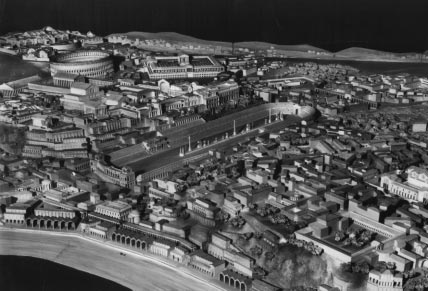 1958.e21_p319-331 4/24/00 9:46 AM Page 322322NOVÝ ZÁKON: HISTORICKÝ ÚVODFPOObrázok 21.1 Rekonštrukcia centrálneho mesta Rím, približne tak, ako by vyzeral za Pavlových čias.(1:8–15), v ktorom oznamuje svoje plányže vyhlasuje, možno vo svetle toho istého -navštívte zhromaždenie, aby ste sa podelili o jeho evanjeliuma nepresnú správu, že ich podozrievas nimi. Pavol potom stručne opisujeuž počuli. Začína uisťovanímjeho evanjelium v dvoch veršoch, ktoré učenci už dávno majúže mu táto správa neprináša žiadnu hanbu.uznávané ako stanovujúce tému epištoly:2. Pavlovo evanjelium je mocným Božím prostriedkom na predajdovolenka. Evanjelium, ktoré Pavol hlása, predstavuje...Lebo sa nehanbím za evanjelium; je to silaposiela mocný Boží akt spasenia doBoh na spásu každému, kto má vieru, kNajprv Židom a tiež Grékom. Lebo v ňom je právo -svet, je to spôsob, akým sa Boh rozhodol zachrániťBožia spravodlivosť sa prejavuje vierou pre vieru; akotých, ktorí smerujú do záhuby. Theje napísané: Spravodlivý bude žiťdôsledok je jasný: okrem tohto evanjelia,viera.' “ (1:16–17)nebolo by spasenia.3. Táto spása prichádza k tým, ktorí majúAko to občas zvykne robiť, Paul sa zbalilviera. Anglické podstatné meno „faith“ ( pistis ) aveľa do týchto dvoch veršov. Aby nám pomoholsloveso „veriť“ ( pisteuein ) sú prekladypochopiť list ako celok, ktorý by sme mali stráviťtoho istého gréckeho koreňa. Pre Pavlovu vieru (resppár okamihov ich rozbalenia.veriť) odkazuje na dôverujúce prijatie1. Pavol sa nehanbí za evanjelium. Paul môžeBoží čin spásy. Neodkazuje jednoduchopísať Rimanom poskytnúť relatívnek intelektuálnemu súhlasu (ako v „Verím, že siúplný a presný opis posolstva evanjeliasprávne“), ale znamená úprimné presvedčenie 1958.e21_p319-331 4/24/00 9:46 AM Page 323KAPITOLA 21EVANJELIUM PODĽA PAVLA323NIEČO NA ZAMYSLENIERámček 21.2 Pavlovo evanjelium RimanomUčenci dlho tvrdili, že Pavlove úvodné komentáre v Rimanom 1:3–4 nie sú jeho vlastné slová, ale slová starého kresťanského vyznania, ktoré cituje, možno takého, ktoré bežne vyznávali kresťania, keď sa dali pokrstiť (porov. Filipský hymnus; pozri rámček 20.5). Jedným z dôvodov, prečo si to myslieť, je, že Pavol sa tu vyjadruje spôsobmi, ktoré sú preňho celkom nezvyklé, súdiac z jeho iných nesporných listov. Nikde inde sa napríklad nezmieňuje o Ježišovi ako o „postupe z Dávida podľa tela“, nikde inde nenazýva Ducha Svätého „duchom svätosti“ a nikde inde netvrdí, že Ježiš bol „vyhlásený za Syn Boží“ pri jeho vzkriesení. Prečo však Pavol začínal svoj list takým nezvyčajným spôsobom?Ak je pravda, že Pavol písal tento list, aby napravil akékoľvek nedorozumenie týkajúce sa jeho evanjeliového posolstva, je možné, že chcel začať potvrdením spovedného vyhlásenia, o ktorom vedel, že je známy jeho poslucháčom, aby spoznali, že jeho evanjelium je nie „mimo základňu“, ale bolo to rovnaké evanjelium, ktorému uverili, keď sa pripojili ku kresťanskej cirkvi. Ak áno, potom máme ďalší náznak toho, že ide o list, pri zostavovaní ktorého Pavol venoval značnú starostlivosť a premýšľal nad tým, ako by mohol najlepšie získať túto dôležitú cirkev na podporu svojho pohanského poslania (pozri 1:5–6).a záväzok. V celom tomto liste Pavol5. Evanjelium zjavuje Božiu spravodlivosť.bude trvať na tom, aby sa človek dostal do správneho vzťahu –Je správne, že Boh by nemal dávať prednosťvzťah s Bohom nie tým, že sa bude držať diktátu svojho vlastného ľudu? Pavlovo evanjelium na tom trvážidovského zákona, ale dôverou v Boží zákonBoh má jednoznačne pravdu v spôsobe akým máakt spasenia, teda vierou v Kristovoprináša spásu; to znamená, že je "spravodlivý"smrť a vzkriesenie.spôsobom, akým robí všetkých ľudí, Židov a4. Spása prichádza najskôr k Židom a potom kNežid, „správny“ sám so sebou. Toto je skutočne agrécky. Slovom „grécky“ Pavol jednoducho myslíhlavná téma listu Rimanom: Boh neodišiel„Nežid“ (pretože je v protiklade k „Židovi“).späť na svoje sľuby a neodmietol svojePrichádza spasenie dané v evanjeliuľudia Židia. Smrť a vzkriesenieŽidia aj pohania. Židia to dostali prví,Ježiš sú naplnením týchto zasľúbení akeďže Boh je Bohom Židov, ktorí poslali jehoviera v neho je daná najprv Židom a skrzeSyn židovskému ľudu naplnením tohoich celému svetu.Židovské Písma (ako Pavol naznačuje oboje v6. Písmo ohlasuje evanjelium. PaulRimanom a v jeho spisoch); ale totvrdí, že Boh bol úplne spravodlivý aprichádza aj k pohanom. Naozaj, jeden zkonzistentný („spravodlivý“) vo svojom zaobchádzaní sPavlove zastrešujúce body v tomto let-Židov a všetkých ľudí, pretože Písmoter je, že napriek výhodám židovsami učia, že spasenie je založené na(napríklad mať Písmo, v ktoromúplne na viere („cez vieru za vieru“),zasľúbenia Božie sú dané), Žid anamiesto toho, aby vykonával práce predpísané vPohania sú na rovnakej úrovni pred Bohom. Všetkyžidovský zákon. Citovanie prorokazhrešili proti Bohu a všetko sa môže staťHabakuk, Pavol zdôrazňuje, že správny postoj –len vierou v Krista.pred Bohom, postavenie, ktoré dáva život, 1958.e21_p319-331 4/24/00 9:46 AM Page 324324NOVÝ ZÁKON: HISTORICKÝ ÚVODprichádza len skrze vieru: „Ten, ktorý jesive jeden od druhého; naopak on niekedyspravodliví budú žiť z viery." Aby som parafrázoval:kombinuje rôzne konceptuality v jednom štáte„Ten, ktorý je skrze Boha napravenýment. Pre naše bezprostredné účely však budeviera nájde život."byť užitočné vidieť, ako modely fungujú izolovanejeden od druhého. Oba modely tomu rozumejúPavol chce zdôrazniť, že jeho evanjelium me...ľudské bytosti sú nejako odcudzené Bohušalvia nie je niečo, čo si sám vymyslel.a že Kristova smrť a zmŕtvychvstanie nejakoV liste Galaťanom sme videli, že to tvrdilpracovať na vyriešení tohto problému. Povahadostal skrze zjavenie od Boha. My smeproblém a spôsob, akým ho Kristus vyriešil,ísť vidieť v Rimanom (ako sme videli v Galaťanom akoehm, sú vyjadrené odlišne v týchto dvoch modeloch.no), že si tiež myslí, že je zakorenený vžidovské Písma. Vo veľkej miere sú Rimania anrozšírený argument, že Pavlovo evanjelium spasenia,Súdny modelteda jeho posolstvo o tom, ako sa človek, Žid respPavol niekedy chápe ľudský problémPohan, prichádza do správneho postavenia pred Bohom,s ohľadom na Boha a božské riešeniepochádza z týchto posvätných kníh.problém z právneho alebo súdneho hľadiska. V jeho mysliZdá sa, že medzi nimi existuje hrubá analógiaakt spásy a ľudský súdny proces.PAULINE MODELYJednoducho povedané, funguje to takto.PRE SPASENIEBoh je zákonodarca, ktorý vytvoril zákony, ktoré majú ľudia dodržiavať (všetci ľudia, nielen Židia); všetci,Namiesto toho, aby sa pustili do priechodu za priechodomvšak porušil tieto zákony. Boh je tiežexpozície Rimanov, môže sa ukázať ako viacsudca, pred ktorým ľudia vystupujú ako porušovatelia zákona.užitočné, aby sme v širších súvislostiach uvažovali o čomTrest za porušenie Božích zákonov je smrť aPavol musí v tomto liste povedať o svojom ústrednomvšetci sú uznaní vinnými podľa obžaloby. Toto jetéma, evanjelium. (Pamätajte: Pavol nehovorí –ľudský problém. Podľa Pavlových slov „všetcio knihe evanjelia, ktorá obsahuje záznam ozhrešil“ (tj porušil Božie zákony, pozri RimJežišove slová a skutky, ale o jeho vlastnom evanjeliu3:23) a „odplatou za hriech je smrť“ (tj smrť jePaul má množstvo vecí, o ktorých môže povedaťtrest pre všetkých, ktorí zhrešili, Rim 6:23).a je ľahké sa miestami zmiasť aBožské riešenie tohto problému je opäťZaujímalo by ma, či je Pavol v súlade so sebou samým. Inkoncipovaný v súdnych podmienkach. Ježiš je ten, kto to robíväčšina prípadov (nie som si istý, či môžem ručiť za všetkynezaslúži si trest smrti; zomrie, aby zaplatilPavol nie je nekonzistentný a nie je sám seboupokuta pre ostatných. Boh ukazuje, že je spokojnýzmätený. Problém je v tom, že hovorí o Božoms touto platbou vzkriesením Ježiša z mŕtvychakt spásy mnohými rôznymi spôsobmi a(Rim 3:23–24; 4:24–25). Ľudia ich môžu využiť -niekedy jasne neuvádza, ktorým smerom onja Kristovým splatením ich dlhu jednoducho týmuvažuje o. Inými slovami, Pavol má rôzneveriť, že Boh to uzná za prijateľné. Nie je to aspôsoby chápania, rôzne koncepčné mod-platbu, ktorú si buď zaslúžili, alebo si ju zaslúžili; to jeels, čo znamená povedať, že Boh priniesoldobročinný úkon, ktorý v ich mene niekto urobilo spasení skrze Ježišovu smrť a zmŕtvychvstanie –inak akt, ktorý možno buď prijať, alebo odmietnuťcie.(3:27–28; 4:4–5). Tí, ktorí to akceptujú, sú potomExistujú najmenej dva hlavné modely, ktoré Paulzaobchádza sa s nimi, ako keby boli „nevinní“ (hoci súpoužíva na pochopenie dôležitosti Kristovhosú v skutočnosti úplne vinní), pretože niektosmrť v liste Rimanom (pozri rámček 21.4).iní prijali ich trest za nich.Nazvem to súdnictvo a participácia –Toto je teda súdny model pre pod-ist modely (tieto samozrejme nie sú Paulove vlastnéstojac, ako funguje spása. Problémom je hriech,podmienky). Pavol to nevidí ako vzájomne sa vylučujúce –čo sa chápe ako prestúpenie Boha 1958.e21_p319-331 4/24/00 9:46 AM Page 325KAPITOLA 21EVANJELIUM PODĽA PAVLA325NIEČO NA ZAMYSLENIERámček 21.3 Dve cesty spásy u Pavla?Niektorých moderných učencov zarazilo Pavlovo dvojnásobné naliehanie, že (a) on sám naďalej uctieva židovského Boha a (b) že židovský zákon nemôže mať žiadny vplyv na postavenie človeka pred Bohom. Ako, opýtajte sa týchto učencov, môže vážne navrhnúť (b), ak to naozaj myslí (a)? Pokiaľ je nám známe, všetci starí Židia tvrdili, že Zákon bol daný Bohom práve preto, aby ukázal svojmu ľudu, ako si zachovať svoj blízky zmluvný vzťah so sebou samým. Ako mohol niekto opustiť Zákon – skutočne, trvať na tom, aby bol Zákon opustený – a napriek tomu stále tvrdiť, že nasleduje tohto Boha?Jedno obzvlášť zaujímavé riešenie navrhnuté v posledných rokoch je, že musíme brať vážne Pavlovu sebaprezentáciu ako apoštola pohanov. Podľa tohto názoru neboli Pavlove listy napísané Židom (či už kresťanom alebo nekresťanom), ale pohanským nasledovníkom Ježiša. Práve týmto ľuďom, a iba týmto ľuďom, Pavol tvrdil, že dodržiavanie zákona Židov nebude mať žiadny vplyv na postavenie človeka pred Bohom. Takíto ľudia sa nemuseli stať Židmi, aby sa tešili zo zmluvného vzťahu s Bohom; pre nich to bola Kristova smrť, ktorá ich priviedla do tohto vzťahu. To však podľa tohto názoru neznamená, že Židia mali sami opustiť Zákon – alebo dokonca, podľa najradikálnejších vyjadrení tohto názoru, že mali veriť v Krista. Prečo by potrebovali Krista, keby už stáli v zmluvnom vzťahu s Bohom? Stručne povedané, existovali dve rôzne cesty spásy: pre Židov prišla spása cez Zákon; pre pohanov to prišlo skrze Krista. Ale keďže Pavlove listy boli adresované len pohanom, dozvedáme sa tam len o jednom z dvoch spôsobov.Ide o zaujímavú a príťažlivú hypotézu, ktorá sa občas argumentuje zručnosťou a erudíciou.Ale iní vykladači Pavla neboli presvedčení. Snáď najväčším problémom je, že sám Pavol dôrazne tvrdí, že každý, Žid aj pohan, je pred Bohom rovnako vinný hriechom, a že všetci (vrátane Pavla – samotného Žida!) sú preto ospravedlnení rovnako – vierou v Krista a nie konaním skutky Zákona (pozri najmä Rim 3:9, 20, 23–26; Gal 2:15).právo; riešením je Kristova smrť a vzkriesenie –smrť Ježiša, zaplatenie dlžnej pokutyktoré majú byť prijaté vierou. Osobainými.kto má vieru, je prinavrátený k správnemu postaveniu predtýmBože. Niekedy je takýto spôsob nazerania na vecinazval Pavlovo učenie o ospravedlnení z viery. InParticipačný modeltento model židovského zákona nehrá žiadnu rolu v salve –Väčšina z nás dnes nemá problém pochopiťcie. Tí, ktorí porušili Zákon aako možno akt spasenia považovať za analogický sodsúdený na trest smrti nemožno odstrániťsúdny proces. Participatívny model, ako...svoju vinu jednoducho tým, že poslúchli množstvo inýchje oveľa ťažšie obísť našu myseľ. Totostanov, tak ako odsúdený sprenevera nebudeje to čiastočne preto, že zahŕňa spôsob mysleniaoslobodiť prosbou, že poslúchol všetkouž v našej kultúre neprevláda. Pod týmtodopravné zákony. Jediný spôsob, ako obnoviť právodruhý model, ľudský problém sa stále nazýva hriech,stáť pred Bohom (byť „ospravedlnený“) je cezStále sa predpokladá, že hriech vedie k smrti a Kristovi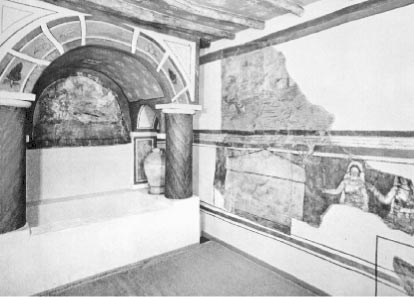 1958.e21_p319-331 4/24/00 9:46 AM Page 326326NOVÝ ZÁKON: HISTORICKÝ ÚVODsmrť a vzkriesenie stále pracujú na vyriešení problémuneposlušný čin proti Bohu, priestupokproblém; ale hriech, smrť a Ježišova smrť a vzkriesenie –jeho zákonov. Je to skôr druh kozmickej sily, anReakcia znamená niečo iné ako onizlá sila, ktorá núti ľudí žiť v odcudzenípodľa súdneho modelu.od Boha. Ľudský problém podľa tohto modeluZvážte nasledujúce použitia slova „hriech“ vje, že ľudia sú zotročení tejto démonickej mocikniha Rimanom:a nedokážu sa vymaniť zo svojho otroctva.• Hriech je na svete. (5:13)Sila hriechu súvisí s inou silou, ssila smrti. V participatívnom modeli smrť• Hriech vládne ľuďom. (5:21; 6:12)nie je len niečo, čo sa stane, keď človek• Ľudia môžu slúžiť hriechu. (6:6)prestane dýchať. Je to kozmická sila, ktorá je zameraná na• Ľudia môžu byť zotročení hriechu. (6:17)zotročovanie ľudí; keď sa to podarí, tak úplneodstraňuje človeka z Božej ríše. Znova tu• Ľudia môžu zomrieť hriechu. (6:11)situácia je zúfalá; všetci ľudia podliehajú• Ľudia môžu byť oslobodení od hriechu. (6:18)mocná sila smrti a oni nemôžu urobiť nič, aby sa oslobodili.Malo by byť primerane jasné, že v nich je hriechRovnako ako v súdnom modeli, riešenie musíverše nie sú len niečo, čo človek robí,pochádzajú od samotného Boha a majú podobuObrázok 21.2 Krst bol dôležitým kresťanským rituálom pre Pavlove cirkvi (pozri Rim 6:1–6) a bol významný aj v priebehu storočí. Na obrázku je krstiteľnica najstaršieho prežívajúceho kresťanského kostola (v meste Dura, Sýria), asi dve storočia po Pavlovi. 1958.e21_p319-331 4/24/00 9:46 AM Page 327KAPITOLA 21EVANJELIUM PODĽA PAVLA327Ježišova smrť a vzkriesenie. Ak je problémplne sa podieľal na Kristovom víťazstve nadzotročenie cudzím mocnostiam, potom riešeniemoc hriechu, zjavne tomu neverilmusí byť oslobodenie. Kristova smrť a vzkriesenietaká osoba bola ešte „vychovaná“ s Kristom,poskytnúť slobodu od moci hriechu a smrtito znamená, že sa úplne oslobodili od mociktoré si podmanili ľudskú rasu. ako,smrť. Pavol dobre vedel, že to ešte neboloNastáva však toto oslobodenie?nastal, pretože ľudia, dokonca aj veriaci, pokračovaliAko apokalyptik Paul vedel, že vesmírzomrieť! Takže je dosť dôrazný, že kresťaniasila hriechu bola prítomná na tomto svete, ale on prišielzomreli s Kristom, ale ešte nieveriť, že Kristova smrť premohlabol vzkriesený s ním (6:5, 8). Budú vychovanímoc hriechu. Zjavne tomu uverillen vtedy, keď sa Kristus vráti a prinesie následky –potom, čo uveril, že Ježiš bol vzkriesený zurrekcia na konci času. (To si možno pamätátemŕtvy. U Pavla sa ukázalo Ježišovo vzkriesenieHlavným problémom v Korinte bolo, že niektorí ľudia...nad akúkoľvek pochybnosť, že Ježiš už nebol poddanýple veril, že už boli vychovaní sk sile smrti, najobávanejšej zo všetkých, pretožeKristus a Pavol museli trvať na tom, že to bolo jednoduchomic sily zla. Ježiš zvíťazil nad smrťounie tak.) Dovtedy, pravdaže, kresťania žijú vskrze jeho vzkriesenie; teda spätná úvaha -„novosť života“ (Rim 6:4), pretože nie súoddelenia, pri Ježišovej smrti musel poraziťdlhšie podliehala sile hriechu. Ale ich salva -súvisiace právomoci (vrátane diabla a jeho agenta,vanie ešte nie je dokončené, pretože ešte nie je koniechriech). Okrem toho môže Ježišovo víťazstvo viesť kprísť. Až keď to príde, budú „jednotkou –spása iných. To znamená, že človek môžespolu s ním vo vzkriesení, ako je jeho“ (6:5).mať účasť s Kristom na jeho víťazstve (Rim 6:5–8):preto som dal tomuto pojmovému názvu názovModel. Osoba sa podieľa na tomto víťazstve týmPorovnanie a kontrastzjednotení s Kristom v jeho smrti a vzkrieseníz dvoch modelovreakcia. Podľa Pavla sa to stane, keď aHľadali sme dva modely spaseniačlovek je pokrstený (Rim 6:3–4).sú spôsoby, ako niečomu porozumieť. Oni súKrst bol obrad, ktorý sa praktizovalnie vec sama o sebe. Pavlovo evanjelium nie je „justifica –medzi kresťanmi od najstarších čias. Invierou“ alebo „zjednotenie s Kristom“. Toto súprvé roky náboženstva, samozrejme, niktospôsoby uvažovania alebo premýšľania o jeho evanjeliu.sa „narodil“ ako kresťan; noví členovia reli—Jeho evanjelium je Božím aktom spasenia v Kristovi; nagion konvertoval na to buď zo židovstva alebo zmodely sú spôsoby, ako konceptualizovať, ako to fungovalo.lojalita k jednému z iných kultov. Tí, ktorí podvádzajú —Spôsob fungovania spasenia sa líšil podľaverted boli zasvätení do cirkvi cezktorý model Paul mal na mysli. V obochrituál krstu. Krst zahŕňal bytieproblémom je „hriech“, ale v jednom modeli je hriech skutokponorené do vody (neskoršie zdroje naznačujú, žeo neposlušnosti, ktorej sa človek dopustí, pričom vmala byť uprednostňovaná voda), zatiaľ čo úradovaldruhá je kozmická sila, ktorá pracuje na zotročenívyslovené posvätné slová na označenie významu –ľudí. V oboch modeloch riešenie poskytujezrušenie úkonu. Pre Pavla tento čin nebol jednoduchýKristovu smrť a zmŕtvychvstanie, ale v jednom Kristovomvýznamné ako symbolické vyhlásenie, že osobasmrťou sa platí trest za ľudskú neposlušnosť,hriechy boli očistené alebo ktoré mala v druhom láme kozmickú silu hriechu.vstúpil do nového života; tento akt zahŕňal nejaké -V oboch modeloch si človek musí privlastniťvec, ktorá sa naozaj stala. Keď ľudia boliúžitok z Kristovej smrti, ale v jednom sa to dejepokrstení, skutočne zažili spojenie sskrze vieru, teda dôverčivé prijatie tohoKrista a podieľal sa na dosiahnutom víťazstveplatba, zatiaľ čo v druhom sa uskutočňuje prostredníctvomjeho smrť (v ponorení pod vodu; viďkrst, rituálna účasť na víťazstve.najmä Rim 6:1–11).Ako si sám čítaš list Rimanom, tyHoci Pavol veril, že človek, ktorý malvidieť, že Pavol nerozlišuje úhľadnebol pokrstený, „zomrel“ s Kristom, to znamená malmedzi týmito dvoma modelmi. Aj keď používa 1958.e21_p319-331 24.4.2000 9:46 Page 328328NOVÝ ZÁKON: HISTORICKÝ ÚVODNIEKTORÉ ĎALŠIE INFORMÁCIERámček 21.4 Súdny a participačnýModely spásy v PavloviSúdny modelParticipačný modelHriech – ľudská neposlušnosť, ktorá prináša aHriech — kozmická sila, ktorá zotročuje ľudítrest smrtiJežišova smrť – zaplatenie trestuJežišova smrť – porážka moci hriechuhriechuPrivlastnenie – prijatie mzdy –Privlastňovanie — účasť na Kristoviprostredníctvom viery, bez skutkovvíťazstvo skrze krstzákonasúdny model dôslednejšie v kapitoláchgresia alebo kozmická sila? Keď sa odvoláva na1–4 a participačný model v kapitolách 6–8následky Kristovej smrti a zmŕtvychvstania, je on(aby si vybral tie najjasnejšie miesta), nikdy to nerobímysliac na zaplatenie dlhu alebo oslobodenie odmyslieť si, že sú vo vzájomnom konflikte aotroctvo? V tejto súvislosti musím podotknúťpravidelne kombinuje oboje vo veciach onže to nie sú jediné modely, ktoré Pavol používahovorí. Nikdy by si nepomyslel, že naprpredstaviť si, čo Kristus urobil pre spasenie(pokiaľ môžeme povedať), že niekto by mohol byť krstný(pozri rámček 21.5). Sú to však tí dvajatized a tak účasť na Kristovej smrti bezsa objavujú najvýraznejšie v celej knihetiež mať vieru a tak dôverovať Kristovmu plateniuRimania, ako je možné vidieť v nasledujúcej časti –za hriech. Tieto dva modely idú ruka v ruke; oni súvedľajšia synopsa listu.nie tak zmätený, ako kombinovaný. Ich uhlíky -V mnohých bodoch Pavlovej diskusie je jasné. Prečo napríklad Pavol tvrdíže všetci sú vinní pred Bohom? Pretože každý-TOKniekto zhrešil, to znamená spáchal skutky trans-PAVLA ARGUMENTUgresia (súdny model, 3:23). Prečo má• Ľudská dilema: Všetci sú odsúdenívšetci zhrešili? Pretože každý je zotročenýpred Bohom (1:18–3:20). Nasleduje Pavlovo evanjeliummoc hriechu (participačný model, 3:9).Prečo je každý zotročený moci hriechu?schéma „zlé správy, dobré správy“.Pretože Adam spáchal akt neposlušnostinavrhnuté tak, aby čitateľovi ukázali, aké zúfalé(súdny model), ktorý umožňoval silu hriechusituácia je pre všetkých ľudí, pohanov avstúpiť do sveta (participačný model;Židia. Pohania opustili svoje poznanie -5:12). A tak to ide.okraj jediného pravého Boha na uctievanie modiel,Napriek tomu, že tieto dva modely úhľadnečo má za následok divokú a nekontrolovateľnú nemorálnosťrybina v Pavlovej vlastnej myšlienke, je často užitočná pre(1:18–32). Židia nie sú o nič lepšíčitateľov, aby ich pojmovo odlíšili, kedyhoci majú Zákon a znameniečítanie jeho listov, najmä listu komuobriezku, nepraktizujú ZákonRimania. Preto, keď nájdete Pavla hovoriť –a tak tiež stáť odsúdený (2:1–29).Keď hovoríte o „hriechu“ v ktoromkoľvek verši, mali by ste sa opýtať na čoVskutku, všetci ľudia, Židia aj pohania, majúmyslí tým. Odvoláva sa na akt trans-zhrešil proti Bohu (súdna predstava; 1958.e21_p319-331 4/24/00 9:46 AM Page 329KAPITOLA 21EVANJELIUM PODĽA PAVLA3293:1–8), lebo všetci sú pod mocou hriechu (môžu a mali by teda slúžiťparticipačný pojem; 3:9). Tento názor, ženová moc, ktorá je nad nimi v Kristovi,Židia a pohania sú rovnako odsúdeníbožská sila spravodlivosti (6:1–23).pred Bohom vôbec nepredstavuje odmietnutie –Predtým, ako sa človek zjednotil s Kristom, ontion judaizmu však podľaalebo ju donútila moc hriechuPavla je to učenie Židovporušovať dobrý zákon, ktorý dal Boh,Samotné Písma (3:10–20).takže Zákon viedol skôr k odsúdeniu• Božské riešenie: Spasenie skrzenež k spaseniu (7:1–25). Ale terazKristova smrť (3:21–31). Židovský zákončasť ja, ktorá bola podrobená hriechu,dáva poznanie hriechu, ale nie riešenie –telo, bol usmrtený v Kristovi, takže ak hriechu. Riešenie prichádza v plnom rozsahu –osoba sa už nemusí podriaďovať jejnaplnenie tohto Zákona v Ježišovej smrti, atúžby a porušovať Zákon (8:1–17).obeť za hriechy iných, aby bola prijatáTí, ktorí boli zjednotení s Kristomcez vieru. Vykonávanie prác onakoniec zažije úplnéŽidovský zákon neprispieva k tomuto predaju –spasenie, ktoré príde, keď Boh vykúpivácii skrze vieru, takže Židia nemajú čtento padlý svet (8:18–39).dôvody na chválenie sa zvláštnym postavenímpred Bohom. Židia a pohania sú si rovní• Posolstvo evanjelia je v súlade s Božím posolstvomvšetko je napravené BohomRokovania s Izraelom a predstavuje splnenie-skrze vieru v Ježišovu smrť.splnenie Jeho zasľúbení (9:1–11:36). Paul terazsa zaoberá hlavnými otázkami, ktoré má• Posolstvo evanjelia je zakorenené v Písmedusilo sa pod povrchom(4:1–25). Otec Židov Abrahámlist po celú dobu. Ak je pravda to, čo hovorí, je to taksám, ukazuje, že byť napravený sBoží akt spasenia prichádza rovnako aj k ŽidomBoh prichádza skôr cez vieru ako skrzea pohania, bez rozdielu, niekonať skutky Zákona. On sám bolBoh sa vrátil k svojim sľubom Izraeluospravedlnený (napravený u Boha) dôverou(9:6)? Naopak, pre Pavla, Božie rozhodnutie...v Božom zasľúbení predtým, ako mu bolo danésion spasiť pohanov a židov vierou je aznak obriezky („dielo“ Zákona).plní svoje sľuby a je dôslednýJeho skutoční potomkovia sú tí, ktorí pokračujú...s tým, ako vždy pracoval, ako aj evi-veriť v Boha a v naplneniedent zo samotných židovských Písiem.jeho sľuby, ktoré sa teraz uskutočnili v rBoh si vždy vyberal ľudí nie nasmrť a vzkriesenie Ježiša.na základe ich činov („diel“), ale na• Prines Kristovu smrť a vzkrieseniena základe vlastnej vôle (9:6–18). Skutočne,Sloboda od síl, ktoré sú proti BohuŽidovskí proroci naznačujú, že Boh ukazuje(5:1–8:39). Tí, ktorí veria v Kristamilosrdenstvo, ku ktorému sa rozhodne a ktoré malboli napravení Bohom a budúod dávnych čias sa plánovalo vytvoriť ľudízachránený pred Božím hnevom, ktorý prichádzaktorí neboli jeho vlastní (pohania) dona tento svet (5:1–11). Také budújeho vlastné, zatiaľ čo mnohí Židia by bolivyslobodený z vlády Božieho smrteľníkaodmietnuté (9:19–29). Neúspech nespočíva v tomnepriateľ, smrť, ktorá vstúpila do svetaBoh, ale v Židoch, ktorí neprijaliskrze neposlušnosť Adama, KristovuKriste, lebo sa mylne domnievalináprotivok, ale ktorý bol teraz spochybnenýže im Boh dal Zákon ako prostriedok naspochybnený samotným Kristovým aktom poslušnostidosiahnutie správneho postavenia pred ním,(5:12–21). Navyše tí, ktorí bolizatiaľ čo samotný Zákon ukazuje na Kristazjednotení s Kristom v jeho smrti mali účasť(9:30 – 10:4). Správne postavenie pred Bohomipoval vo svojom víťazstve nad mocou hriechu;prichádza teda výlučne skrze vieru 1958.e21_p319-331 4/24/00 9:46 AM Page 330330NOVÝ ZÁKON: HISTORICKÝ ÚVODNIEKTORÉ ĎALŠIE INFORMÁCIERámček 21.5 Iné modely spásy u PavlaOkrem súdnych a participačných modelov má Pavol aj iné spôsoby, ako ponímať Boží akt spasenia v Kristovi, aj keď málokedy podrobne vysvetľuje, ako tieto analógie fungujú. Zvážte napríklad nasledujúce.• Pavol niekedy prirovnáva spasenie k zmiereniu, pri ktorom sa dvaja ľudia pohádali. Sprostredkovateľ (Kristus), obetujúci sa sám sebe, zasahuje a obnovuje ich vzťah (napr. pozri Rim 5,10 a 2 Kor 5,18–20).• Pavol často opisuje spasenie ako vykúpenie, v ktorom je život človeka „vykúpený“ Bohom za cenu Kristovej krvi, podobne ako by sa otrok mohol kúpiť zlatom (Rim 3:24; 8:23). Nikdy však nevysvetľuje, od koho alebo čo je osoba kupovaná (kozmické sily? diabol? hriech?).• Pavol niekedy vykresľuje Kristovu smrť ako obeť, ktorá, podobne ako obete zvierat v židovskom chráme, bola navrhnutá tak, aby priniesla zmierenie s Bohom. Tento pohľad stelesňuje starodávny názor, že krv obete „prikrýva“ hriechy ľudí: odborný výraz pre tento akt prikrývania je „odčinenie“ (Rim 3:25).• Inokedy Pavol prirovnáva spasenie k záchrane pred fyzickým nebezpečenstvom, v ktorom je človek konfrontovaný s nebezpečenstvom a istou smrťou, len aby ho zachránil niekto, kto hrdinsky zasiahne za cenu vlastného života (pozri Rim 5:7-8) .Tieto modely sa navzájom nevylučujú; niekedy ich Pavol aplikuje niekoľko aj v rámci tej istej pasáže. Zamyslite sa nad teologicky nabitým výrokom z Rimanom 3:21–26, kde Pavol súčasne používa súdny, participačný, vykupiteľský a obetný model!v Kristovi a mnohí Židia bolinový kultový akt uctievania, ktorý napĺňa starýneveriaci (10:5–21). Sám Boh všakkultové skutky obety (12:1–21). Veriacije verný. Zostal verný svojmuv Kristovi máme byť poslušní civilnému autorovi –sľubuje Židom, zachraňuje zvyšokity (13:1–7), sledovať jadroich a pomocou spásyTóry milovaním druhých ako seba samýchPohania, aby uskutočnili jeho konečné čistenie(13:8–10), viesť morálny, spravodlivý životpóza, spása celého Izraela. Pohaniapohľad na ich prichádzajúcu spásu (13:11–14),ktorí boli pridaní k Božiemu ľudua zdržať sa vynášania rozsudku respsa preto nesmú vychvaľovaťrobiť veci, ktoré urážajú iných (14:1–15:6).proti Židom; Izrael je stále ľudomPavlovo evanjelium bez zákona, inými slovami, vôľaBožie zvláštne povolanie, a on bude ešte raznevedie k nezákonným činnostiam.priveďte ich všetkých k viere (11:1–36).• Záver listu (15:14–16:27). Paul Indi-• Evanjelium bez zákona nevedie kuvádza svoje dôvody pre písanie (15:14–21),Bezprávne správanie (12:1–15:13). Tí, ktoríhovorí o svojich cestovných plánoch (15:22–33) averiť v Krista darovať sa inýmposiela pozdravy veľkému počtu osôbv obetavej láske. Naozaj, toto jev zbore (16:1–27). Naozaj, on 1958.e21_p319-331 4/24/00 9:46 AM Page 331KAPITOLA 21EVANJELIUM PODĽA PAVLA331pozdravuje toľko ľudí menom (dvadsať-Rím pred jeho príchodom; naozaj, ako obvyklespolu osem), ktoré majú niektorí učencisa deje všade, kde Pavol v Skutkoch ide, skončípoložil otázku, či táto posledná kapitola pochádza...trávil svoje dni nie s kresťanskými veriacimi, alenakoniec patrilo k listu, pretože to bolos neposlušnými židovskými vodcami a evidentnenapísané zboru, ktorý Pavol nikdy nemals kýmkoľvek iným, kto by si ho prišiel vypočuťnavštívil. Ak je kapitola originálnakázať v domácom väzení (Skutky 28:16–31).kniha, to naznačuje, že množstvo ľudíExistujú neskoršie tradície, ktoré naznačujú, že Pavolktorých Pavol spoznal v inej veci –bol nakoniec umučený v Ríme; členom skupinyRímsky kostol, písaný niekedy okolo 95texty sa presťahovali do Ríma alebo boli známeCE,spomína Paulovu smrť počas tyranského prenasledovania –byť tam na návšteve.strihanie kresťanov za vlády Nera(asi 64 CE). Toto písanie sa tradične pripisujerímskemu biskupovi Klementovi môže skutočne pred-ZÁVER:slúžiť historickej spomienke (pozri kapitolu 27).Aj keď nevieme odhadnúť, či PaulPAVOL A RIMANIuspel vo svojej západnej misii, resp.Nevieme s istotou, či Pavlove plányči niekedy získal nasledovníkov medzinavštíviť kongregáciu na ceste do ŠpanielskaKresťania v Ríme, môžeme s istotou povedať, že ondošlo k realizácii. Podľa knihy Skutkovv jednom ohľade uspel. Rimania sú najviacPavla zatkli v Jeruzaleme skôr, ako stiholdôkladne odôvodnený list, ktorý sa zachoval z jeho pera,urobiť výlet a potom, takmer náhodou,ten, ktorý naďalej intriguje vedcov aposlal do Ríma, aby sa postavil pred Rimanovinšpirovať veriacich. Vyjadruje to najjasnejšiecisár za jeho údajné zločiny (Skutky 21–28). Themohol zhromaždiť dôležité aspekty Pavlovho evanjelia,Zdá sa, že autor Skutkov o žiadnom podvode nevietotiž Božia moc, ktorá prináša spásu pre obochtakt medzi Pavlom a kresťanmi žijúcimi vŽid a pohan.NÁVRHY NA ĎALŠIE ČÍTANIEPozrite si tiež návrhy na konci kapitoly 18.názor, že Pavlovo evanjelium o ospravedlnení vierou vKristus okrem skutkov Zákona neplatil pre Židov; pre pokročilejších študentov.Donfried, Karl P. vyd. Rimanská diskusia. 2d vyd. Peabody, Mass.: Hendrikson, 1991. Zbierka významnýcheseje významných učencov Nového zákona, ktorí dis-Wedderburn, AJM Dôvody pre Rimanov. Edinburgh: nadávať (a nesúhlasiť) s príležitosťou a účelomT & T Clark, 1988. Najúplnejšia dĺžka knihyPavlov list Rimanom.diskusia o dôvodoch, ktorým Pavol napísal svoj listRimanom: bolo to vysvetliť svoje evanjelium bez zákonaGaston, Lloyd. Pavla a Tóry. Vancouver, BC:prevažne nežidovská rímska komunita vo svetleUniversity of British Columbia Press, 1987.napätie medzi Židmi a pohanmi tam aj u násvýznamných esejí od popredného zástancupohľad na jeho blížiacu sa cestu do Jeruzalema. 1958.e22_p332-340 4/24/00 9:47 AM Page 332KAPITOLA 22Stratí sa tradícia?Pavol vo vzťahu k Ježišovi, Jakubovi, Thecle a TheudasoviJežiš nabádal svojich židovských spoluobčanov, aby činili pokánie a zachovávaliperspektíva. Po preskúmaní všetkých ranýchBoží zákon v príprave na blížiace sa obdobieEvanjeliá, učenie samotného Ježiša azjavenie kozmického sudcu z neba,nesporné Pavlove spisy, dospeli sme k aSyn človeka. Pavol tvrdil, že spasenie prišlodobré štádium urobiť krok späť a zvážiť v niektorých –okrem židovského zákona a nabádal pohanov, abyčo širšie pojmy charakter raného kresťanstvadôvera v Ježišovu smrť a vzkriesenie, v anticipa-a jeho rozmanitosť. Keďže sme práve dokončili našeo jeho blízkom návrate z neba. UrobilPavlovým štúdiom môžeme naše otázky sledovať pomocouJežiš a Pavol predstavujú to isté náboženstvo?jeho epištoly ako oporný bod, hodnotiaci ako Pavlovu podobuTo tvrdili pisatelia evanjeliíkresťanstva súvisiace s niečím z toho, čo bolo predtýmBoh priniesol spásu tomuto svetu prostredníctvoma na niektoré z toho, čo prišlo potom.Ježišove slová a skutky. Aj apoštol Pavolpísal o spasení, ale nepovedal takmer ničo Ježišových slovách a skutkoch (okrem skutkovPAVOL VO VZŤAHUo jeho smrti a zmŕtvychvstaní). Robil evanjeliumNA ČO PREDtýmSpisovatelia a Pavol majú rovnaké náboženstvo?Niektorí členovia Pavlových zborov tvrdiliPred napísaním evanjelia kresťaniajeho podpora názorov, ktoré on sám našiel mimo –v celom Stredomorí rozprávali príbehygeous (porov. 1 Kor 1,12). Po jeho smrti, Marcioniti,o Ježišovi, o veciach, ktoré povedal, urobil aGnostici a praortodoxní kresťania, všetci pod...skúsený. Povedal Pavol tieto príbehy?zapísané k presvedčeniam, o ktorých tvrdili, že pochádzajú z jehospisy. Existovala jedna forma pavlínskeho kresťanstvaalebo viacero foriem? Aby som otázku rozšíril ešte viac:Pavol a tradície o Ježišovibola jedna vec, ktorá by sa dala nazvať kresťanstvomMôžeme si byť relatívne istí, že členoviav prvých dvoch storočiach nášho letopočtu alebo sev-Pavlove cirkvi rozprávali príbehy o pozemskom Ježišovi.eral rozne veci? Mali by sme hovoriť o skoromAutor knihy Skutkov predsa patrilKresťanstvo alebo rané kresťanstvo? Urobil niektorú zdo jedného z týchto kostolov (aspoň to môžeme predpokladaťformy raného kresťanstva sa zhodujú s náboženstvomkeďže Pavol bol hrdinom jeho rozprávania) a onobhajoval sám Ježiš? Alebo dokonca v určitom okamihunapísal aj evanjelium. Ale Luke nejaké písalniekoľko bodov, tradícia sa pokazila?tridsať rokov po Pavlovej aktívnej službe. Robili tietoSú to mätúce a zložité otázky, alev Pavlových kostoloch kolujú tradície o Ježišovitých, ktorých sa musíme opýtať, či sa k nim máme priblížiťpočas jeho vlastného dňa? Učil Pavol svojich obrátenýchspisy Nového zákona z historickéhotieto príbehy? Poznal ich on sám?332 1958.e22_p332-340 4/24/00 9:47 AM Page 333KAPITOLA 22TRADÍCIA SA MYSLÍ?333Samotné tieto otázky môžu prísť ako asmrť a vzkriesenie a jeho blízky návratšok — väčšine ľudí nikdy nenapadliz neba, ale z hľadiska historických informácií –ktorí čítajú Nový zákon — ale sú aTo, čo som uviedol vyššie, je asi všetko, čo môžemezdroj nekonečnej fascinácie pre historikačerpať z jeho listov. Nepočujeme tu nič orané kresťanstvo. Pavol takmer nič nehovorípodrobnosti o Ježišovom narodení alebo rodičoch alebo ranom živote, nič...o historickom Ježišovi, teda o veciacho svojom krste alebo pokušení na púšti,ktoré Ježiš povedal, urobil a zažil medzi týmnič z jeho učenia o prichádzajúcom kráľovstvečas jeho narodenia a čas jeho smrti. MôžešBoží. Nemáme žiadne náznaky, že by niekedy povedal apresvedčte sa o tom sami prečítaním Pavlových listov apodobenstvo, že niekedy niekoho uzdravil, vyhnal azoznam všetkého, čo hovorí o Ježišovom živote, horedémon, alebo kriesil mŕtvych. Nedozvieme sa o ňom ničvrátane jeho ukrižovania. Časť prekvapeniapremenenie alebo triumfálny vstup, jeho očisteniaje, že nebudete potrebovať celý list papiera.z chrámu, o jeho vypočúvaníPavol uvádza nasledujúce informácie. On hovoríSanhedrin alebo súd pred Pilátom o jeho odmietnutí...že Ježiš sa narodil zo ženy (Gal 4:4; toto jeed v prospech Barabáša, jeho zosmiešňovania, prípnie je obzvlášť užitočný údaj; človek sa čuduje čobičovaný a tak ďalej. Historik, ktorý chcealternatíva mohla byť!) a že bolvedieť o tradíciách týkajúcich sa Ježiša, prípnarodený ako Žid (Gal 4:4), údajne z roduv skutočnosti o samotnom historickom Ježišovi nebudeKráľ Dávid (Rim 1:3). Mal bratov (1 Kornám veľmi pomôžu dochované Pavlove listy.9:5), z ktorých jeden sa volal Jakub (Gal 1:19).Prečo Pavol nepripomína svojim zboromMal dvanásť učeníkov (1 Kor 15,5) a podvodníkčo Ježiš povedal a urobil? Myslí si to?vykonával svoju službu medzi Židmi (Rim 15:8). Onsú nedôležité alebo irelevantné? Mávečer mal posledné jedlo so svojimi učeníkmipredpokladať, že ich čitatelia už poznajú? robíktorý bol zradený (1 Kor 11:23; je možné,pozná ich ? Ako mohol nevedieť ? Nechaj maPavol tu však nemá na mysli Judášapreskúmať tri myšlienkové línie, ktoré majú vedciktorý „zradil“ Ježiša, od gréckeho slova onsledované v priebehu rokov, ako spôsob, ako stimulovať svojepoužíva doslova znamená „odovzdaný“ a ďalšie com-vlastné myslenie v týchto veciach.monly sa vzťahuje na Boží čin odovzdania Ježišado jeho smrti, ako v Rim 4:25 a 8:32). Paul vieMožnosť jedna. Pavol poznal veľké množstvo tradícií –čo Ježiš povedal pri tomto poslednom jedle (1 Kor 11:23–25).o Ježišovi, ale nikdy o nich nehovorilNakoniec vie, že Ježiš zomrel ukrižovanímprežívajúce listy, pretože na to nemal príležitosť(1 Kor 2:2). Vie aj o Ježišovom vzkriesení,tak. Toto je možno najjednoduchší spôsob, ako vysvetliť prečosamozrejme, ale tu nás zaujíma len to, čoPavol málokedy spomína Ježišove udalostinám hovorí o Ježišovom živote pred jeho smrťou.života. Niekto, kto zastáva túto líniu, by mohol upozorniťOkrem slov vyslovených pri Poslednomže Pavol evidentne poznal iných apoštolov (porov. GalVečera, Pavol sa môže odvolávať na dva výroky z1–2), ktorý mu musel rozprávať príbehy o Ježišovi;Ježiš, v zmysle, ktorý by kresťania nemali dostaťnavyše by dávalo zmysel, že keď onrozvedení (1 Kor 7:11; porov. Mk 10:11–12) a tozakladal svoje cirkvi, čo im musel povedaťmali by zaplatiť svojho kazateľa (1 Kor 9,14; porov.niečo o mužovi, za ktorého sa vyhlasovalLukáš 10:7). Znie aj ďalšie Pavlovo učenieSyn Boží, ktorý zomrel a vstal z mŕtvychpodobne ako Ježišove výroky zaznamenané vmŕtvy. Kto to vlastne bol? Čo urobil? ČoEvanjeliá — napríklad hovorí, že kresťaniaučil? Ako zomrel? Určite otázkyby mali platiť dane (Rim 13:7; Mk 12:17)také sa to muselo stať Pavlovmu podvodu –a aby naplnili Zákon milovaním svojichverts a určite na ne musel odpovedať. Akblížnych ako seba samých (Gal 5:14; porov. Mattakže potom by sme mohli dospieť k záveru, že Pavol nikdy nie je mužom –22:39–40) — ale Pavol to nijako nenaznačujespomínal tieto tradície vo svojich listoch, pretože onvie, že sám Ježiš povedal tieto slová.vedel, že jeho konvertiti ich už poznali.Paul, samozrejme, má veľa čo povedať o dôležitostiZ tohto dôvodu však môžete zistiť chybu -tanca , najmä jeho dôležitostiing. Paul trávi veľa času vo svojom 1958.e22_p332-340 4/24/00 9:47 AM Page 334334NOVÝ ZÁKON: HISTORICKÝ ÚVODpripomínajúc svojim obráteným to, čo učila že to prinieslo správne postavenie predtýmkeď bol medzi nimi. Keby učilBoh (ako to dokazuje jeho vzkriesenie).ich o historickom Ježišovi, prečo by niePri zvažovaní tejto možnosti nie je adekvátnapripomínate im tiež tieto príbehy? Navyše natvrdiť, že to nemôže byť správne, pretože slová aPaul používa túto príležitosť, hoci pomerne zriedkaJežišove skutky museli byť pre Pavla dôležité.jedna z tradícií o Ježišovi presvedčiť jehoTo je ako povedať, že tradície museli byťkonvertuje nevyhnutný postup. Prepre Pavla dôležité, pretože museli byťnapríklad, keď Korinťania oslavovalidôležité. Namiesto toho, aby sme jednoducho predpokladali náš podvod –Večera Pánova spôsobom, ktorý Pavol považoval za urážlivý –musíme poskytnúť dôkazy. existuje,sive, pripomenul im, ako to Ježiš ustanovilv skutočnosti je s týmto názorom aspoň jeden vážny problém. Akmedzi svojimi učeníkmi. Inými slovami, keďbola pravda, že Pavol nebral do úvahy slová avyvstala potreba, Pavol mal sklon citovať príbehyJežišove skutky za dôležité, to by sme nedokázaliJežiš, aby autorizoval svoje názory ako tie, ktoré presadzovalvysvetlite, prečo Pavol niekedy apeluje na tieto veciJežiš sám, najvyšší Pán spoločenstva.slová a skutky, keď trvá na správnomAk bol Pavol preukázateľne naklonený použiťsprávanie medzi jeho kongregáciami (napr. v 1tradície o Ježišovi týmto spôsobom, prečo nieLen Korinťanom, pozri 7:11, 9:14 a 11:23–25).robiť to častejšie? Problém je v prvom radeTeda dokonca aj priznanie ústredného významu Ježišovejmožnosť je, že Paul mal veľa príležitostí pre mužov –smrť a vzkriesenie za Pavla, musel učiťtradícií o Ježišovi, aby podporili jeho názory,jeho kostoly niečo viac ako udalosti naale sotva kedy využil príležitosť. Kedykoniec Ježišovho života – ak teda vedel viac.povedal Rimanom, aby platili dane (Rim13:6–7), prečo nepovedal: „Pamätaj na slováMožnosť tri. Viac o tom Pavol nespomenulPána Ježiša, ktorému máme odplácaťJežišove slová a skutky, pretože veľmi nevedelCaesar, čo je Caesarovo“? Keď povedaloveľa viac. Podľa tejto teórie život JežišaGalaťanom, aby sa tak navzájom milovalinebol dôležitý len pre Pavla, keď zakladal...ako naplniť Zákon (Gal 5:13–14), prečo to neurobillizoval svoje kostoly a riešil ich problémy, alepoukázať na to, že to mal sám Ježišpre neho osobne to tiež nebolo dôležité. On nikdypovedal? Keď hovoril o utrpenípýtal sa ďalej na veci, ktoré Ježiš povedal a urobil,súčasný vek Korinťanom (2 Kor 4:7–18,a možno nikdy ani nepomyslel na to, že by som sa spýtal kožušiny...11:23–29), prečo im nepripomenultam, pretože jednoducho nemal záujem.podrobnosti o Ježišovom umučení alebo o Ježišovom povolaní prijaťJe to možné? Podľa Pavla ho Ježiš...zdvihnúť svoj kríž a nasledovať ho? Ťažko sa to vysvetľujeja sa mu zjavilo pri jeho obrátení; ale Paulprečo keby Paul v skutočnosti vedel viac, ako povedal.nikdy nenaznačuje, že mu Ježiš dal rýchlokurzvo všetkom, čo povedal a urobil pred svojou smrťou.Druhá možnosť. Pavol poznal viac tradíciíPavol tiež evidentne poznal niektoré Ježišove aposy –Ježiš ich však považoval za irelevantné pre svoje poslanie.tles – jeho brat James a niektorí z jeho bývalých dis–Táto možnosť je podobná možnosti predchádzajúcej s av Jeruzaleme (ale pozri rámček 20.4) — ale onzásadný rozdiel. V tomto prípade Pavol poznal mnohýchnaznačuje, že spolu trávili veľmi málo časutradície o tom, čo Ježiš povedal a urobil, ale ona naznačuje, že keď sa stretli, zlyhali...ani osobne sa na ne obšírne neodvolávalskôr preklínal budúcnosť pohanskej misiealebo písomne, pretože ich považoval za irelevantnénež Ježišove slová a skutky (Galatským 1–2).na jeho posolstvo o Ježišovej smrti a zmŕtvychvstaní.Ostatní apoštoli mu možno niečo povedali, alePodporu pre tento názor možno nájsť v pasáži akoak áno, zostáva nám problém, že Paul nejaký...1. Korinťanom 2:2, kde Pavol trvá na tom, že jedinéčasy používa Ježišove slová ako autoritu pre svoje vlastnévec, na ktorej mu záležalo počas celého jeho pobytunázory, ale zvyčajne nie. Keby vedel viac amedzi Korinťanmi bol „Kristus a ten cru –učil svoje kongregácie viac, a ak tieto tradícieukrivdený“ (porov. 1 Kor 15,3–5). To znamená, čo Ježišmali ústredný význam pre Pavlovo evanjelium a jehopovedal a urobil pred jeho smrťou, bolo málo dôležité –vieru konvertitov, prečo sa o tom takmer nikdy nezmieňujevance; dôležité bolo, že zomrel na kríživ jeho zachovaných spisoch alebo pripomínať svojim čitateľom 1958.e22_p332-340 24.4.2000 9:47 Page 335KAPITOLA 22TRADÍCIA SA MYSLÍ?335NIEČO NA ZAMYSLENIERámček 22.1 Ježiš a Pavol: Niektoré podobnostiHistorický JežišApoštol PavolNarodil sa a vyrastal ako Žid a nikdy nevidel sebaNarodil sa a vyrastal ako Žid a nikdy nevidel sebaako odklon od pravdy judaizmuako odklon od pravdy judaizmua židovského Bohaa židovského BohaVyhlásená za apokalyptickú formuVyhlásil apokalyptickú vieru vjudaizmusKristusOčakávalo sa, že príde Syn človekaOčakával, že Ježiš príde z nebanebo na súde počas života -súd za jeho (Pavlovho) života vlastných učeníkovčasZamietol farizejskú starosť oOdmietla potrebu dodržiavať prax –dôsledné dodržiavanie Zákona vžidovského zákonaaby sme mali spaseniemať spásuUčil potrebu viery v Boha a videlUčil o potrebe viery v Krista aláska k blížnemu ako súčetvidel lásku k blížnemu akoplnenie Zákonazhrnutie Zákonaže im už o nich povedal? bojím saveľmi základné problémy ako dvaja židovskí muži z prvého storočia (pozriže túto dilemu musím nechať vyriešiť na vás.ďalej rámček 22.1). Obaja sa prihlásili napríklad k viere v jediného Boha, ktorý stvorilsvet, ktorý uzavrel zmluvu so svojím ľudomPavol a historický JežišIzrael, a ktorý zjavil svoju vôľu skrze ŽidovZatiaľ čo predchádzajúci problém (Pavel vedelPísma. Navyše, obaja boli apokalypticiviac o tradíciách o Ježišovi a ak áno, prečoktorí si mysleli, že žijú na konci časovnepoužil ich vo svojich listoch?) bol z veľkej časti aa že Boh čoskoro zasiahne do histórie –vec špekulácií, je možné položiť otázku -ry vyslaním kozmického vykupiteľa z neba doPavlov vzťah k Ježišovi iným smerom –zvrhnúť sily zla, ktoré sužujú tento svet.otázky, či náboženské hľadiskáNapriek takýmto zásadným podobnostiam Ježiš aže títo dvaja zastúpení muži boli identickí, simi-Paul sa tiež líšil v niekoľkých bodoch (pozri rámčeklar, alebo rôzne. Ani táto otázka nie je úplne22.2). Po prvé, zatiaľ čo obaja očakávali bezprostrednépriamočiare, samozrejme. Nemáme žiadne písomnosti -zjavenie sa kozmického sudcu z neba pre Ježišaod Ježiša, a preto ho musíme rekonštruovaťtáto božská postava mala byť Syn človeka antici –učenia na základe neskorších tradícií, ktoré nie súpoklepal prorok Daniel; pre Pavla to tak malo byťvždy historicky presné. Navyše, aj keďJežiš sám. Ježiš aj Pavol to tvrdilimáme spisy od Pavla, tieto sú príležitostnéprísne dodržiavanie zákonov Tóry, najmä asčasti korešpondencie, nie systematické výrazyinterpretovaný farizejmi, by neprispel kjeho myšlienky. Napriek tomu sme v súdny deň venovali spáse niektorých ľudí, ktorí by boli ohľaduplní, ale onischopné úsilie o ustálenie Ježišovho učenia anesúhlasili s tým, čo by znamenalo rozdiel. Pre Ježiša, vyzdvihnutie názorov Pavla, tak máme nejaký základľudia potrebovali činiť pokánie zo svojich hriechov a zachovať sina porovnanie.ústredné učenie Tóry milovaním Boha sPrvý bod, ktorý treba zdôrazniť, je možno príliš jednoduchýcelú svoju bytosť a svojich blížnych ako seba samých.prehliadol. Ježiš a Pavol sa zhodli na niekoľkýchPre Pavla by žiadna poslušnosť Zákona nepomohla1958.e22_p332-340 4/24/00 9:47 AM Page 336336NOVÝ ZÁKON: HISTORICKÝ ÚVODNIEČO NA ZAMYSLENIERámček 22.2 Ježiš a Pavol: Niektoré rozdielyHistorický JežišApoštol PavolPrichádzajúci sudca zeme je SynPrichádzajúcim sudcom zeme je Ježiščloveka.sám.Aby človek unikol súdu, musí sa držaťAby človek unikol súdu, musíústredné učenie Zákona asveriť v smrť a vzkriesenieSám Ježiš ich interpretoval.Ježiša a nespoliehať sa na dodržiavaniezákon.Viera znamená dôverovať Bohu, že prinesie svojeViera zahŕňa vieru v (minulosť)(budúce) kráľovstvo svojmu ľudu.smrť a vzkriesenie Ježiša.Ježišova vlastná dôležitosť spočíva v jeho vyhlásení –Ježišova dôležitosť spočíva v jeho smrti amácia príchodu konca avzkriesenie za hriechy.v jeho správnej interpretáciizákon.Koniec veku začal v životeKoniec veku sa začal porážkouJežišovi nasledovníci, ktorí prijali jehoo moci hriechu na krížiučenia a začali realizovaťJežiš.ich v ich živote.pomoc, keď prišiel Boží súd; spasenie byvšetko pre to, aby sme žili životom viery v Boha a láskyprísť len k tým, ktorí uverili v Kristovu smrť avoči svojim susedom. Pre Paula to začalo týmvzkriesenie ako Boží akt oslobodenia od hriechu.Ježišovo víťazstvo nad mocnosťami hriechu a smrti priObaja muži pochopili, že sám Ježiš ním bolkríž, začiatok porážky Božieho kos-ústredný význam pre tých, ktorí budú spasenímic nepriatelia. Kresťania by sa toho mohli zúčastniťv ten deň, ale zdá sa, že Ježiš si to myslelvíťazstvo pokrstením v Kristovu smrť ajeho vlastný význam spočíval v jeho učení oúčasť na Božom Duchu, ktorý teraz prebýval medzičas konca, vo svojej prorockej výzve na pokánie, ajeho ľudu pred koncom, keď sa Kristus vrátil.v jeho správnom výklade vôle Božej akoVo svetle týchto podobností a rozdielov to urobtezjavený v Písme. Boli to jeho nasledovníciJežiš a Pavol predstavujú to isté náboženstvo? znova,ktorý sa vzdal všetkého, aby sa pridŕžal jeho učenia.Rozhodnutie musím nechať na vás.Na druhej strane Pavol takmer nespomína niečo z tohotieto veci. Pre neho bolo v konečnom dôsledku dôležitéJežišova obetná smrť a ospravedlnenie Bohom priPAVOL VO VZŤAHUvzkriesenie. Tí, ktorí budú spasení, boliK TOMU, ČO PRIŠLO POTOMtých, ktorí sa vo viere zaviazaliKrista, ktorý zomrel a vstal z mŕtvych.Až do tohto bodu sme sa pozreli na Pavlov vzťah –Napokon, Ježiš aj Pavol tvrdili, že vdo niektorých aspektov kresťanského náboženstva, ktoréniektorí tušia, že koniec už začal, ale onipredchádzal ho. Bolo by tiež užitočné zvážiť -nesúhlasil s tým, ako to začalo. Pre Ježiša to začalo v rPaulov vzťah k iným autorom, s ktorými sa stretávamespoločenstvo jeho nasledovníkov, ktorí opustilistranili sa napríklad pisatelia evanjelií, ktorí pre-1958.e22_p332-340 4/24/00 9:47 AM Page 337KAPITOLA 22TRADÍCIA SA MYSLÍ?337o niekoľko rokov neskôr znížili svoje účty. Naozaj, vyapelovať na Abraháma na podporu. Pavol to tvrdíby mali robiť takéto porovnania a kontrasty„Ak bol Abrahám ospravedlnený zo skutkov, má nejaké...seba. Predstavte si napríklad, že porovnávate Pavla sčím sa chváliť, ale nie pred Bohom. . . .Matúša na tému zachovávania Tóry: súPreto sa mu jeho viera považovala za správnu –Od Ježišových nasledovníkov sa vyžaduje, aby dodržiavali Zákon alebo nie?vyrovnanosť“ (Rim 4:2, 22); James, na druhej straneTu však zvážime Pavlov vzťah –ruka, tvrdí, že „náš predok Abrahám bol jus –v súlade s tradíciou, že on sám v určitom zmysleupevnení skutkami“ (2:21). Ešte zvláštnejšie, každýzačala. Tak ako Ježiš začal tradíciu, ktorá nakoniec vyústila...autor tvrdí, že Genesis 15:6 („Abrahámed v evanjeliách, ktoré sa medzi sebou líšiliuveril Bohu a počítalo sa mu to za správne –a z vecí, ktoré sám Ježiš povedal (con-eousness”) podporuje jeho vlastnú interpretáciutradovať učenie napríklad u Marka, Jána avzťah viery a skutkov k ospravedlneniuTomáš), tak sa Pavol postavil na čelo tradície(Rim 4:1–5; Gal 3:6; Jakub 2:23).pavlínske kresťanstvo, forma kresťanstva, ktoráTeda aspoň navonok sa to zdávyvinuli tak, ako niektorí kresťanskí veriaciPaul a James sú v zásade v rozporepovažovali za inšpiratívne a iné za odporné.jeden druhého. Pavol tvrdí, že viera v Krista je všetkotreba to ospravedlniť a James to tvrdíčlovek potrebuje viac ako vieru. Pavol odmieta skutky oPavla a Jakubazákon ako predpoklad odôvodnenia aZdá sa, že jedna z foriem pavlínskeho kresťanstva klameJames trvá na tom, že práce sú absolútne nevyhnutné.za názormi napadnutými NovouNapriek tomu väčšina moderných učencov dospela k tomuTestament kniha Jakuba. Táto kniha poskytujemyslím, že rozdiely medzi Jakubom a Pavlomrozšírený súbor napomenutí nemenovanýmsú len hlboké, pretože James a Paul nieKresťania žijúci mimo Palestíny, ktorí sú tzvZdá sa, že keď hovoria, znamenajú to isté„dvanásť kmeňov v rozptýlení“ (1:1, ktorýo „viere“ a „skutkoch“. (Ak používajú výrazy vniektorí učenci vzali ako odkaz narôznymi spôsobmi, potom si sotva môžu protirečiť –židovsko-kresťanov, ale iných učencov ako symbolkeď jeden z nich trvá na vieretitul všetkých kresťanov ako „nový Izrael“). Inbez skutkov a druhý na obe viery aKapitola 27 sa pozrieme na knihu podrobnejšiePre Pavla, ako sme videli, „viera“ znamená adĺžka, diskusia o identite autora,dôverčivé prijatie Kristovej smrti do nej vložiťcharakter jeho písania a jeho zastrešujúce témy.správny vzťah s Bohom. "Práca" pre neho súPre náš bezprostredný účel sa stačí sústrediťdiela židovského zákona, teda aspektyo najslávnejšej pasáži knihy, 2:14–26,Zákon, ktorý odlišuje Židov od ľudítext, ktorý je od rIzrael (napr. obriezka, sabat, kóšer jedloprotestantskej reformácie, keď Martin Lutherzákony). Keď James, na druhej strane, hovorí ovyslovil jednoznačné tvrdenie, že je v rozpore„viera“ v 2:14–26, zdá sa, znamená „intelektuálny“.evanjelium ohlasované Pavlom a tak by malo byťsúhlas s návrhom." Poukazuje na to napr.len druhotné postavenie v Písme.že „aj démoni veria“, že „Boh je jeden . .Jakub (v tejto pasáži) a Pavol pokrývajú veľkú časť. a triasť sa“ (2:19). Pravdepodobne sú to títo démonirovnaký pozemok. Obaja diskutujú o odôvodnení, obajanie je oddaný tejto viere; jednoducho uznávajú -zvážiť vzťah medzi vierou a skutkami,okraj to. Tento druh intelektuálneho uznania,a obaja používajú starozákonnú postavupodľa Jamesa nemôže nikoho ospravedlniť. Paul, zAbrahámovi, aby stanovil svoje body. Tie bodysamozrejme, nesúhlasím; jednoducho to nemyslí vážnesú však odlišné. Pre Pavla, ako aj mykeď používa výraz „viera“.vidieť, „človek je ospravedlnený vierou bez ohľadu na toJames navyše trvá na tom, že tí, ktorí majú pravduskutky predpísané zákonom“ (Rim 3,28); previera bude konať „skutky“, ktorými, zdá sa, myslíJakuba však „človek je ospravedlnený skutkami, nie„dobré skutky“, ako napríklad kŕmenie hladných a pomoc –len vierou“ (Jakub 2:24). Vzhľadom na ich odlišnosťzabíjania chudobných (2:14–16). Tí, ktorí to nedokážuperspektívy, je zvláštne, že Pavol aj Jakubtaké skutky nemajú skutočnú vieru, alebo ako ho Jakub- 1958.e22_p332-340 24.4.2000 9:47 Page 338338NOVÝ ZÁKON: HISTORICKÝ ÚVODJa sám hovorí, že ich viera je „mŕtva“ (2:17). Opäť, kedyiných kresťanov, ktorí sa považovali za prívržencovtáto vec je položená týmto spôsobom, Pavol by sotvaPavlovho učenia. Vedci majú dlhonesúhlasím: aj on očakáva, že sa veriaci budú správať v cer-známy list, napísaný pseudonymne vpoškvrniť cesty (porov. Gal 5:16–26; 1 Kor 6:9–12).meno Pavlovho spoločníka Titusa, ktorý podporuje aZdá sa teda, že Pavol a Jakub majú na mysliprísny asketický život zahŕňajúci okrem inéhorôzne veci, keď hovoria o viere aúplné zrieknutie sa radosti zo sexu. V jehoTvorba. To však určite nemôže byť náhodavo vlastných listoch dokonca Pavol naliehal na celibátobaja riešia otázku ospravedlnenia z vieryevanjelia. Ak to bolo možné, kresťania sa mali zdržaťa diela, že obaja používajú Abraháma akoz manželstva a prchavých rozkoší snúbencov –príkladom na preukázanie svojich tvrdení a že obajagal blaženosť; bolo pre nich lepšie venovať sa im –cituj o tom 1. Mojžišovu 15:6. Ako to teda boloúplne k Pánovi, od čiastoto príde?koniec bol blízko (1 Kor 7). nikdy,Nevieme presne, kedy kniha JakubaPavol podmieňuje spaseniebolo napísané. Ale ak bol vyrobený niekedy neskoropri úplnej abstinencii.v prvom storočí, nie je ťažké si predstaviť sce-Koniec, ktorý Pavol predpokladal, nikdy nenastalnario, ktorý by mohol vysvetliť svoje silné argumenty proti jus-samozrejme, ale jeho učenie týkajúce sa celibátu je sur-udelenie len vierou. Mohlo sa to stať akoprežili a skutočne začali žiť vlastným životom.toto. Sám Pavol trval na tom, že človek je len...Niektoré z najzaujímavejších kúskov ranýchupevnený dôverčivým prijatím Kristovej smrti, nieKresťanská literatúra sú skomponované príbehyskutkami Zákona. Keď Pavol prešiel zokolo osoby Pavla a vymodelovaný do úzadia –scéne sa podľa tohto scenára stali jeho slováv tomto rozsahu, v knihe Skutkov, jediný príbeh –akási fráza medzi jeho kongregáciami:tívne o ňom zaradiť do Nového"viera, nie skutky." Niektorí kresťania to prijaliTestament. Z nekanonických účtov za –znamená, že záležalo len na tom, čomu ste verili, nienajznámejšie sú tie, ktoré súvisia sto, čo si urobil. (Skutočne, niektorí ľudia môžu maťskutky Pavla a jeho učeníčky Thecly. Intakto chápal Pavla, aj keď bol eštev týchto a podobných správach je Pavol vykreslený ako aživý; pozri Rim 3:8). Slovo o tejto predstave sa rozšírilozarytý zástanca sexuálneho odriekania, anautorovi žijúcemu v inej komunite, ktorý vzalapoštol, ktorý káže radosti zdržanlivosti dovážna výnimka z jeho dôsledkov. Napísal apublikom, ktoré túži uniknúť útrapámtraktát, ktorý dal dlhý rad napomenutídohodnuté manželstvá a vyhnúť sa represívnemu spoločenskémuveriacich, vrátane napomenutia, aby dali svojeopatrenia, ktoré sa objavujú v maske estab-vieru pracovať vo svojom živote. Napriek tomu, čo mal Paulštruktúrované rodinné štruktúry (pozri ďalej kapitolu 24).povedal, alebo skôr, napriek tomu, čo niektorí ľudia tvrdiliNiet divu, že tí, ktorí Pavlove slová prijímajúPavol povedal, že vieru treba praktizovať v poriadkusrdcia sú zvyčajne ženy, inak predurčenébyť skutočný. Lebo ako sám Abrahám ukázal, ažiť pod tiesnivým jarmom svojich budúcich manželov"Človek je ospravedlnený zo skutkov a nie len z viery."kapely. Príbeh Thecla je pre tieto rozprávania typický.Pavlove slová tak mohli ožiťBola zasnúbená s bohatým mužom z vyšších vrstievsvoje vlastné, keďže boli použité v nových kontextoch, zisk –počuje Paulovu hádku a preruší jej zasnúbenie...význam, ktorý bol nezávislý od toho, čo oniment. Odchádza z domu, aby nasledovala apoštola apôvodne myslel, keď ich zvestoval svojimužívať si slobodu človeka oslobodeného od podvodukonvertuje. Je zaujímavé, že skreslenie Pavlovho me...krutosti tela a nadvláda hus-šalvia je výslovne uznaná ako problém dokonca aj s...kapela. Jej odcudzený snúbenec, ako si viete predstaviť,na stránkach Nového zákona (2 Pet 3:16).nie je pobavený.Theclove činy sú opísané v románovom diele z druhého storočia s názvom Skutky Pavla aPaul a TheclaThecla. Ako sa zápletka vyvíja, jej snúbenec (vZdá sa, že niečo podobné sa stalo v aspolupracuje so svojou matkou, ktorá má prísť o profesionálov –séria príbehov, o ktorých vieme, že boli v obehuperous odchode z dohody) sa obráti na ňu ana začiatku druhého storočia medzistíha ju, nakoniec žiada o jej popravu.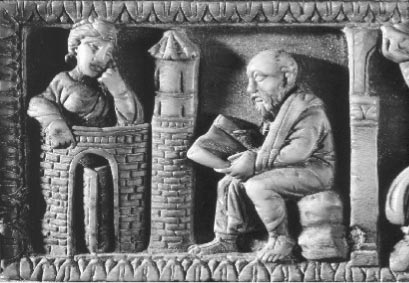 1958.e22_p332-340 4/24/00 9:47 AM Page 339KAPITOLA 22TRADÍCIA SA MYSLÍ?339Obrázok 22.1 Zobrazenie Pavla, ktorý káže svoje evanjelium, sediaceho pri veži, z ktorej s napätou pozornosťou počúva jeho nastávajúca učeníčka Thecla, zo slonovinovej dosky z 5. storočia.Zázračne ju však vyslobodíPavol a TheudasBoh, ktorý chráni tých, ktorí všetko opustiliEšte ďalšie verzie Pavlovho učenia boli v cir-dodržiavať jeho vôľu sexuálneho zrieknutia sa. Na severe -približne v rovnakom čase. V týchto skutočne súvisiacich dobrodružstvách táto božská ochrana ajeho hlavné obavy boli len nepriamo, ak naThecla vernosť svojej veci je vystavená skúške. Invšetko, čo súvisí so sexuálnym odriekaním. Mámekaždý prípad, Boh ohlásený Pavlom prináša –už som sa dotkol chápania Pavla pro-sú jeho verní služobníci od tých, ktorí odrádzajú –mulgoval kresťan v druhom storočíťažiť, aby urobili kompromis.Marcion (pozri kapitolu 1), ktorého názory sa rozchádzaliZ pohľadu historika sa možno pýtaťpočet počtov od tých, ktorí pokročili vči by sám historický Pavol vedel,rozprávky Thecla. Zdá sa, že sa líšili akospoznal túto verziu svojho vlastného vyhlásenia.dobre od tých, ktoré okolo nich prechádzala tieňová postavaČokoľvek by z toho apoštol urobil,zo začiatku druhého storočia pod názvompríbehy o Pavlovi a Thecle sa tešili širokej verejnosti –Theudas. O tejto osobe vieme len pretolarita v určitých kruhoch, možno hlavne, ako niektoríneskorší protoortodoxní kresťania to tvrdiliučenci navrhli medzi kresťanskými ženamibol učiteľom neslávne známeho gnostikaktorí sa ako konvertiti tešili istému oslobodeniu odValentinus. Valentinus sa stal kresťanomobmedzenia manželstva a vynútené pod-Gnostická teológia dosť podobná účtu, žeslužby. Toto oslobodenie dostalo apoštolskéOpísal som to v kapitole 11. Očividne tvrdilsankcie v asketickom posolstve vyhlásenom onadobudli svoje vedomosti o tejto teológii od rsám misionár k pohanom (pozri kapitolu 24).Theudas, možno v meste Alexandria, kde 1958.e22_p332-340 24.4.2000 9:47 Page 340340NOVÝ ZÁKON: HISTORICKÝ ÚVODValentinus bol vzdelaný. Hovorí sa, že Theudasstáť v pavlínskej tradícii a odvodiťboli Pavlovým učeníkom.ich názory od samotného apoštola cez jehoAko sme videli, gnostici tvrdili, že ánoverný učeník Theudas.tajné znalosti o pravdách vesmíru,znalosti nie sú prístupné len tak hocikomu,ani obyčajným kresťanom (pozri 11. kapitolu).ZÁVER:Niektorí gnostickí kresťania sa odvolávali na Pavla ako na svojhoPAULÍNSKE KRESŤANIAkonečná autorita. Keby to sám Paul nenaznačilže nemohol hovoriť s niektorými veriacimi „ako duch“Opäť sme sa posunuli celý kruh späť tam, kde smeitalskí ľudia, ale skôr ako ľudia z tela“ (1začala. Či už to považujeme za tradícieKor 3:1)? Nerobil medzi nimi rozdielyzačal Ježišovými výrokmi alebo tými, ktoré začaliktorí boli duchovní a ktorí neboli (1 Kors Pavlovým učením objavujeme široký2:14–15)? Nenarážal na „tajomstvo“?rozmanitosť v ranom kresťanstve. Táto rozmanitosť jeevanjelium, ktoré bolo „skryté“ pred vládcami tohtotaká všadeprítomná, že o nej niektorí učenci radšej hovoriavek a „múdrosť, tajná a skrytá“, ktorá bolaskôr rané kresťanstvo ako rané kresťanstvo,len pre tých, ktorí boli „zrelí“ (1 Kor 2:6–7)?a pavlínskeho kresťanstva nie ako jednej podmnožinyNárok gnostikov na Pavla môže zasiahnuť históriu –tento väčší celok (alebo celky), ale ako početrian ako zvláštne, keďže boli polyteisti, ktorípodmnožiny — pavlínske kresťanstvá. už mámepopieral, že je len jeden Boh, stvoriteľvidieť, že veľká časť tejto rozmanitosti, aj keď nienebo a zem. Zvyčajne sa tiež udržiavajútakmer všetko nájdete na stránkachže Ježiš Kristus boli dve osoby, jedna božská aNový zákon. Toho ešte uvidímejeden človek, a popreli, že ľudské telorozmanitosť teraz, keď skúmame niekoľko spisov, ktoré(tým menej tento materiálny svet) mal byťvedci začali pochybovať, že pochádza zvykúpený pri vzkriesení. Napriek tomu tvrdiliperom ich známeho autora, apoštola Pavla.NÁVRHY NA ĎALŠIE ČÍTANIEDavies, Stevan. Vzbura vdov: Sociálny svet MacDonald, Dennis. Legenda a apoštol: Bitkaapokryfných zákonov. Carbondale, Illinois: Southernpre Pavla v Príbehu a Káne. Philadelphia: Westminster, Illinois University Press, 1980. Zaujímavý socio-1983. Fascinujúca správa, ktorá tvrdí, žehistorické vyšetrovanie, ktoré tvrdí, že apokryfPastoračné epištoly boli písané pseudonymom v PavlovomSkutky, vrátane Skutkov Pavla a Thecly, bolimeno proti názorom pripisovaným Pavlovi v Apocu –napísané ženami s cieľom vyvrátiť názory, žeryphal Acts.prišiel byť kanonizovaný v Novom zákone.Pagels, Elaine. Gnostický Pavol: Gnostická exegézaElliott, JK Apokryfný Nový zákon: Zbierka Pauline Listy. Philadelphia: Pevnosť, 1975. Úplná neapokryfná kresťanská literatúra v anglickom preklade.spôsob, akým gnostickí tlmočníci rozumeliOxford: Clarendon, 1993. Vynikajúci jednozväzokkaždý z Pavlových listov, vhodný pre študentov, ktorí poznajúzbierka nekanonických diel vrátane Apoc-so základnými problémami.ryphal Acts, v čitateľnom anglickom preklade spekné, krátke úvody.Wenham, David. Pavol: Ježišov nasledovník alebo zakladateľZariadiť, Victor Paul. Ježiš podľa Pavla. Cambridge: Kresťanstvo? Grand Rapids, Mich.: Eerdmans, 1995. ACambridge University Press, 1993. Úvodnedávny pokus ukázať, že názory Pavla a Ježišadiskusia o Pavlovom chápaní Ježiša, ktorá vyvolávaboli úzko prepojení a Pavol nie, tam...otázka, koľko toho Pavol vlastne vedelv prvom rade radikálne zmeniť náboženstvo, ktoré zdedilJežišov život; ideálne pre začínajúcich študentov.cez kresťanskú tradíciu. 1958.e23_p341-362 4/24/00 9:48 AM Page 341KAPITOLA 23V brázde apoštola:Deutero-Paulínske a pastoračné listyŽiadny zo spisov Nového zákona, ktoré mámetakéto knihy — tri Deutero-Paulínove epištoly aštudované do tohto bodu možno právom nazvať pseudo-traja pastoráli – postavím scénu o kúsok ďalejnymous. Pseudonymné písanie alebo „pseude-diskusiou o širšom fenoméne pseudo-pigraphon“, aby sme použili odborný výraz (množné číslonymity v starovekom svete.„pseudepigrapha“) je kniha, ktorej autorom je autorpod falošným menom, tvrdiac, že je niekto inýnež v skutočnosti je. Nič z NovéhoTestamentové evanjeliá alebo johanitské listy respPSEUDONYMITAkniha Skutkov robí takéto tvrdenia. Ako myV ANTICKOM SVETEako som videl, všetky tieto knihy boli napísané anonymne, až neskôr boli pripísané osobámV modernom svete existujú dva druhy pseu –menom Matúš, Marek, Lukáš a Ján. Knihadonymné písanie. Na jednej strane niektorí autoriod Jamesa je v trochu inej kategóriiprevziať pseudonym, aby si zachovali svoju identitujeho autor uvádza svoje meno. Keby mal autortajomstvo (niekedy priehľadné tajomstvo); toto bolotvrdil, že je Jakub, brat Ježiša, potom myprípad, keď Samuel Clemens písal ako Markmohol právom nazvať jeho knihu pseudonymom, ak by smeTwain a keď Marian Evans písal ako Georgemohol ukázať, že nie je tým, kým povedal, že je.Elliot. Na druhej strane niektorí autori klamú...Ale James bolo bežné meno v staroveku aaktívne tvrdiť, že je niekto slávny. Toto sa stalo —ako uvidíme v 27. kapitole, tento konkrétny Jakubnapísané napríklad pred niekoľkými rokmi, keď tzv.v skutočnosti netvrdí, že je Ježišovým bratom. Skôrsa objavili Hitlerove denníky. Tieto boli sfalšovanénež byť pseudonymom, potom je jeho kniha problém-aby vyzerali ako denníky, ktoré si viedol Adolf Hitlerje lepšie považovať za „homonymné“, tj.druhá svetová vojna. Najprv falšovateľské remeslonapísal niekto s rovnakým menom ako aoklamali asi všetci, ale čoskoro aj odbornícislávna osoba.rozhodne nad akúkoľvek pochybnosť, že knihy boliNašli sme príklady pseudonymného písma –nie autentické. Potom boli zaradení doing mimo Nového zákona, avšak vsmetisko historických kuriozít.diela ako Tomášove a Petrove evanjeliáV modernom svete je teda „falzifikát“ druhPseudopavlovský list z 3. Korinťanom a pseudonymný spis, v ktorom autor nepravdivoTitus. Je možné, že nejaké knihy tohto druhuz toho či onoho dôvodu tvrdí, že je slávnyprišiel do kánonu Nového zákona?osoba. Predchodcovia tohto druhu pseudony-Konsenzus medzi kritickými vedcami je jasný –mús písma určite nájdeme už v starovekuže áno. Pred začatím diskusie o šiestichsveta. Falšovanie bolo skutočne pomerne bežné341 1958.e23_p341-362 24.4.2000 9:48 Page 342342NOVÝ ZÁKON: HISTORICKÝ ÚVODa široko uznávaná prax v staroveku. TotoMožno najčastejším dôvodom falšovania abol svet, v ktorom neexistovali žiadne autorské zákonypísanie v staroveku bolo dostať vypočutie za svojea v skutočnosti žiadna legislatíva akéhokoľvek druhu, ktorá by zaručovala –vlastné názory. Predpokladajme, že ste amatérliterárne vlastníctvo trička. Neboli k dispozícii ani prostriedkyfilozof chcel prezentovať vaše nápadypre masovú produkciu literatúry; autori mohlisvet, nie preto, aby si sa stal bohatým alebo slávnym, ale sim...nerátať s ich celosvetovým šírenímply, pretože podľa vášho úsudku svet potrebovalknihy alebo predpokladať, že druh a kvalita ichaby som ich počul. Ak ste písali vo svojom menepráca by bola všeobecne známa. Knihy boli vyrobené(Mark Aristides, alebo čokoľvek iné), nikto by nebolvyrábané po jednom, ručne. Boli nové kópieveľmi vás to zaujalo alebo máte nutkanie prečítať si, čo vás zaujímapracne a starostlivo vyrobené zo starýchmusel povedať, ale ak ste podpísali svoje pojednanie „Platón“,a šírili sa prinajlepšom pomaly a sporadicky.potom by to mohlo mať šancu.Knižnice boli zriedkavé a väčšina ľudí nemohlaNiekto, kto písal v mene slávnehov každom prípade prečítať. Pre väčšinu ľudí čítanie knihyosoba preto nebola nevyhnutne riadenáznamenalo počuť niekoho iného čítať to nahlas.zlý úmysel. Niekedy bol motív spisovateľaVieme, že falšovanie bolo pomerne rozšírenéčistý ako rozjazdený sneh, aspoň podľa jeho názoru –v tomto svete, pretože starí ľudia sami hovoriaión. Kresťan bol napríklad pristihnutý pri červenom...tak. Autori z celej gréckej a rímskej antiky –ed v akte kovania 3 Korinťanom a inéurobíte množstvo odkazov na prax a„Pauline“ diela tvrdili, že to urobil mimovydávať pred ním časté varovania. Niektorí autori„láska k Pavlovi“, podľa cirkevného otcadokonca spomenúť knihy, ktoré boli falošne napísanéTertullian, ktorý opisuje incident (pozri rámčeksvoje vlastné mená. Jeden slávny autor zo sec-23.1). Zrejme to myslel tak, že chcelstoročia nášho letopočtu odišiel rímsky lekár Galénukážte, čo by Pavol napísal zvonkutak ďaleko, že napíše knihu vysvetľujúcu, ako jeho autentic...hrob, keby bol schopný vyriešiť problém...tické spisy sa dali odlíšiť od týchlémy, ktoré vznikli v cirkvi. Inésfalšované inými. Niekedy bol falšovateľ sámKresťania a židia mohli byť podobne motivovaní –prichytený pri čine, ako sa to stalo autorovi 3ved, vrátane napríklad autoraKorinťanom (pozri rámček 23.1). Častejšie literárnekanonická kniha „Daniela“, ktorý žil v sek-ľudia museli posúdiť, či je kniha autentickástoročí pred naším letopočtom, ale písal v menealebo nie na základe štýlu a obsahu písania.slávny múdry muž spred štyroch storočí.Antických autorov motivovalo viacero faktorovStarovekí falšovatelia používali niektoré pomerne zrejmé apredkladať dokumenty v mene niekoho iného. Preštandardné techniky, aby o tom svojich čitateľov presvedčiliniektorí falšovatelia, tam bol motív zisku. Ak novýboli tými, kým hovorili, že sú. Začať s,knižnica začala zbierať staré knihy a inzerovaťsamotné tvrdenie byť niekým nesie veľajeho ochotu zaplatiť dobré zlato za originálne kópie,váhu u väčšiny čitateľov, starovekých aj moderných. Akmôže sa objaviť úžasný počet „originálov“.kniha sa začína slovami: „Píšem ti Mojžiš(niekedy diela, o ktorých nikto nikdy nepočultieto slová“ alebo „videnie, ktoré ja, Abrahám,predtým!). Iná motivácia bola v práci vmal“ alebo „Pavol, apoštol Ježiša Krista, dofilozofických škôl, kde autori niekedysvätých, ktorí sú v Efeze,“ potom väčšina čitateľov budenapísali v mene svojho učiteľa, nie pretojednoducho predpokladajme, že údajným autorom je skutok –predávať svoje diela so ziskom, ale ako akt pokory –al autor, s výnimkou prítomnosti niečoho jasného-ity. V pytagorejskej škole napríklad niektoríous v texte odradiť od predpokladu. Thespisovatelia boli v tomto názore celkom úprimní: keďžetrikom falšovateľa bolo uistiť sa, že nič zvšetko, čo si mysleli a verili, bolo ulti-druh by sa dal nájsť. Typické pre falšovateľov –odvodené z ich filozofieSnažil sa napodobniť štýl písania autorazakladateľ Pythagoras, to by bola výška arro-tvrdili, že sú. Samozrejme, niektorí falšovateliadať im nárok na akúkoľvek originalitu.vyvinul v tomto smere namáhavejšie úsilieTakéto osoby pripisovali pojednaniam, ku ktorým písaliako iní a niektorí boli na to nadaní. TakétoPytagoras a považoval to za cnosť.napodobňovanie bolo vlastne umenie, ktoré sa vyučovalo v 1958.e23_p341-362 4/24/00 9:48 AM Page 343KAPITOLA 23V BRZDE APOŠTOLA343NIEKTORÉ ĎALŠIE INFORMÁCIERámček 23.1 Tretí Pavlov list KorinťanomUkážku paulínskeho pseudopigrafu sme už videli vo sfalšovanej korešpondencii medzi apoštolom a rímskym filozofom Senecom. Ďalším príkladom je tretí list, ktorý Pavol údajne napísal kresťanom v Korinte, aby sa postavil proti heretikom, ktorí povstali medzi nimi. Ako ukazuje nasledujúci úryvok, list bol v skutočnosti vytvorený po Pavlovej smrti, aby útočil na názory, ktoré praortodoxní kresťania v polovici druhého storočia považovali za heretické, vrátane doketického názoru, že Ježiš nemal skutočné telesné telo, a adopčného názoru, že jeho matka nebola panna. Je zaujímavé, že ide o problémy, ktoré sám Pavol vo svojich autentických listoch nikdy výslovne nerieši. Želá si to autor?Pavol, väzeň Ježiša Krista, bratom v Korinte – pozdravte! Keďže som v mnohých súženiach, nečudujem sa, že učenie Zlého sa tak rýchlo presadzuje. Lebo môj Pán Ježiš Kristus rýchlo príde, lebo ho odmietajú tí, čo falšujú jeho slová. Lebo na počiatku som vám odovzdal to, čo som prijal od apoštolov, ktorí boli predo mnou, že . . . Boh, všemohúci, ktorý je spravodlivý a nechce zavrhnúť svoje stvorenie, poslal Ducha Svätého cez oheň do Márie Galilejskej, ktorá uverila celým svojím srdcom, a ona prijala Ducha Svätého do svojho lona, aby Ježiš vošiel do sveta , aby ten zlý mohol byť premožený tým istým telom, ktorým vládol, a presvedčený, že nie je Boh. Ježiš Kristus totiž svojím vlastným telom spasil každé telo. . . . (3 Kor 1:1–4, 12–14) školy vyššieho vzdelávania ako súčasť rétorikyboli napísané pseudonymom; kto byškolenia. Pokročilí žiaci boli pravidelnepodozrievať takého autora, že je sám falšovateľom? Anpotrebné na zostavenie prejavu na stanovenú tému imi-zaujímavý príklad sa nachádza v kresťanskej kniheštýlom veľkého rečníka minulosti.štvrté storočie nazývané ApoštolskéFalšovatelia zvyčajne pridávali prvky verisimili-ústavy,súbor cirkevných inštrukcií údajnetude k ich dielam, teda komentárom určeným na tonapísali apoštoli po Ježišovom zmŕtvychvstaní.aby písmo vyzeralo, že pochádza zKniha nabáda svojich čitateľov, aby nečítali knihyperom jeho údajného autora. Vo sfalšovanej epištole, zaktoré falošne tvrdia, že ich napísali apoštoli!takéto komentáre môžu napríklad zahŕňať mimo-Tento posledný trik nám môže niečo povedať omanžetové odkazy na udalosť, ktorou by čitateľ mohol byťpostoje k falšovaniu medzi ľuďmi v starovekuočakáva sa, že uzná, že sa stalo sty. Niektorí moderní vedci tvrdili, žeúdajný autor, osobné požiadavky príjemcuprax bola taká rozšírená, že nikto neprešiel(prečo by sa niekto iný ako skutočný autor pýtalrozsudok o tom; iní tvrdili, že ide o falzifikátyjeho čitateľ urobiť niečo pre neho?), alebo dokonca anboli tak ľahko rozpoznané, že ich mohol vidieť každýdôrazné naliehanie, že on sám skutočne jeprostredníctvom nich a jednoducho ich prijali ako literárneautora, niekedy sa zdá, že autorfikcie. Samotné staroveké pramene naznačujú"Príliš protestuješ." Jeden z najzaujímavejších -že oba názory sú nesprávne. Falšovatelia boli bežné -ing triky v tomto zmysle je pseudonymly úspešný, pretože ľudia nie vždy videliautor trvá na tom, aby jeho čitatelia nečítali knihy, ktoréprostredníctvom nich. Keď cez ne videli, 1958.e23_p341-362 4/24/00 9:48 AM Page 344344NOVÝ ZÁKON: HISTORICKÝ ÚVODzvyčajne ich to nebavilo. Vskutku, napriek tomumohli byť vzpriamení jednotlivci, ktorí malibežný výskyt, falšovanie bolo takmer univerzálne –dobré dôvody na to, čo urobili, alebo aspoňstarovekí autori odsudzovali (okrem medzimysleli, že áno. Keby písali v mene niektorýchčlenovia niektorých filozofických škôl).iná slávna osoba, ale stále boli profesionáli-Učenci v starovekom svete chodilivytvorenie sfalšovaného dokumentu. Nie menej to platí preodhaľovanie falzifikátov takmer rovnakým spôsobom akokanonický list údajne Titovi než zamoderní učenci áno. Pozreli sa, činekánonický list údajne od Titusa.nápady a štýl písania diela sa prispôsobiliČo teraz môžeme povedať o Deutero-Paulines tými, ktoré autor použil v iných spisoch,epištoly 2. Tesaloničanom, Kolosanom aa skúmali, či sa v texte nenachádzajú nejaké očividné veciEfezanom a pastoračné listy z 1. a 2anachronizmy, teda výroky o veciachTimotej a Titus? O čom sú tieto listy,ktorá nemohla existovať v čase údajnéhoa naozaj ich napísal Paul, ich údajný autor?autor písal (ako list údajne zamerický kolonista zo začiatku sedemnásteho storočiakde sa spomínajú „Spojené štáty americké“). Argumenty ztento druh používali niektorí kresťanskí učenci zTHEtretie storočie, aby sa ukázalo, že Hebrejom nieDEUTERO-PAULÍNOVÉ EPIŠTYnapísal Pavol alebo Kniha Zjavenia Jánasyn Zebedejov. Moderní učenci, ako chcemepozri, súhlas s týmito rozsudkami. Pre istotu nie-2 Tesaloničanomtúto z týchto kníh možno považovať za falzifikát.Môžeme začať listom, ktorého autorstvoList Hebrejom netvrdí, že ich napísal Pavol (jezostáva v najväčšej pochybnosti, 2. Tesaloničanom. Ako boloanonymný) a Ján, ktorý napísal Zjavenieprípad s 1. Tesaloničanom, tvrdí tento listnetvrdí, že je synom Zebedeovým (jenapísali „Pavol, Silván a Timotej kteda homonymné). Sú tam aj iné knihycirkev Tesaloničanov“ (1:1). KtokoľvekNový zákon, o čom však možno uvažovať –skutočným autorom listu bol, jeho príležitosť sa objavujefalšované falzifikáty?aby to bolo primerane jasné. Bolo to napísané skupineSamotná otázka nás stavia proti problému –Kresťania, ktorí prežívali silné utrpenielem terminológie. Mnohí učenci to nenávidiapre ich vieru (1:4–6). Nevieme ako totohovoriť o „falzifikátoch“ Nového zákona, pretožeutrpenie sa prejavilo — či už bolotermín sa zdá byť taký nabitý a naznačuje zlý úmysel.nejaký druh oficiálnej vládnej opozície vočiAle to slovo tak netreba brať.títo ľudia alebo nepriateľstvo miestneho obyvateľstva –Môže jednoducho odkazovať na knihu napísanú autoromalebo niečo iné. Vieme, žekto nie je tá slávna osoba, o ktorej tvrdíautor napísal, aby uistil svojich čitateľov, že ak ánobyť. Je zarážajúce, že len málo vedcov namieta proti používaniuzostali verní, boli by odmenení, keďvýraz „falzifikát“ pre knihy, dokonca aj pre kresťanskéKristus sa vrátil na súde z neba. Pri tomtoknihy, ktoré sa vyskytujú mimo Nového zákona.„parúzia“ Ježiša, tých, ktorí sa im postavili aTo môže naznačovať, že o odmietnutí hovoriťodmietnutie ich správy by bolo potrestanéFalzifikáty Nového zákona nie sú založené na historických„večnú skazu“, ale vstúpili by svätídôvodov, ale na základe záväzkov viery (buď z tohodo ich slávnej odmeny (1:7–12).vedcov alebo ich poslucháčov), to znamená, že predstavujeDruhým dôvodom listu bolo, že niektoríteologický súd, ktorý kanonické knihyčlenovia tohto kresťanského spoločenstva prišlije potrebné udeliť osobitné postavenie. Historickýver, že koniec času už nastalÚvod do týchto kníh by však nemalto znamená, že išiel deň súdubuď taký hanblivý.aby sa to nestalo v neurčitej budúcnosti, ale správneNemalo by to byť, samozrejme, ani bitie. Keď sompreč (2:1–2). Niektorí z tých, ktorí si to myslelipoužite výraz „falzifikát“, nemyslím to hanlivo –našiel potvrdenie v proroctvách vyslovených mem-torický zmysel. Autori týchto sfalšovaných dokumentovčlenov kongregácie a ešte väčší záujem- 1958.e23_p341-362 4/24/00 9:48 AM Page 345KAPITOLA 23V BRZDE APOŠTOLA345v liste, ktorý údajne napísal PavolOtázka znie: bol tento autor skutočne Paul?(2:2). Autor 2. Tesaloničanom, tvrdiac, žeTreba priznať, že miestami aspoň onbyť skutočným Pavlom, varuje svojich čitateľov, aby ním neboliznie ako Paul, napríklad v predpise,oklamaný. Čokoľvek môže mať predchádzajúci falšovateľčo je veľmi blízko k otvoreniu 1tvrdil, koniec ešte neprišiel, pretože tamTesaloničanom a v spomienkach Pavlaboli určité udalosti, ktoré sa museli odohrať ako prvé (2:3).drieť medzi Solúnčanmi, keď bol prvýAutor opisuje tieto udalosti v apoka-s nimi. A množstvo paulínskych tém jelyptický scenár, ktorý znie veľmi podobne ako čoznelo v celej epištole. Medzi ne patrínachádzame v Apokalypse Jána (pozri kapnevyhnutnosť utrpenia, očakávanie konečného28). Má byť odhalená akási postava antikristaospravedlnenie a apokalyptickú nádej, ktorá stálazem pred návratom Krista; táto „osoba bez zákona“ jev jadre Pavlovho evanjelia.nakoniec „určený na zničenie“ (2:3).Ale znamenajú tieto podobnosti to, čo napísal PavolVyvyšuje sa nad každého iného „takzvaného bohalist? Problém z pohľadu historikaalebo predmet uctievania,“ nakoniec si vezme svojenázor je, že niekto, kto sa rozhodol napodobňovaťsídlo v Božom chráme v Jeruzaleme, „vyhlasujúc ho –Pavol by sa nepochybne pokúsil znieť ako Pavol. Ak obojebyť Bohom“ (2:4). Autor pripomína svoje čítanie -Pavol a imitátor Pavla by mohli znieť ako Pavol,že ich o tomto scenári plne informovalako by sme mohli vedieť, či máme do čineniakeď bol s nimi (2:5); navyše máso samotným apoštolom alebo s niektorým z jeho neskorších nasledovníkov?zrejme ešte nenastal, keďže zatiaľ niktoV skutočnosti existuje spôsob, ako tento druh vyriešiťvystúpiť a prevziať grandióznu úlohu tohtohistorickej detektívky a zahŕňa pohľad naantikrist. Autor skutočne záhadne indi-na druhej strane mince, teda v častiachtvrdí, že existuje nejaká nadprirodzená silatento list, ktorý neznie ako Pavol. Tieto pecky-zatiaľ obmedzujúc bezprávneho, aleklamárske funkcie poskytujú najlepšie ukazovatele toho, čiakonáhle sa táto sila odstráni, urobí svojulist je autentický alebo bol napísaný členomvzhľad, uvedenie do pohybu záverečná konfrontácia –jedného z Pavlových zborov po samom apoštolovicie medzi Kristom a silami zlaodišiel z miesta činu. Takéto negatívne evi-Satanom (2:6–12).dence je užitočná, pretože by sme očakávali imitáciu –Vo veľkej miere bol teda tento list napísanýtor znieť ako Paul, ale nečakali by smeuistiť toto zhromaždenie kresťanov, že koniecPavol, aby neznel ako Pavol. Ide teda o rozdielneešte nebol na nich. Ako "Paul" plne inštruovalreferencie od Pavla, ktoré sú pre estab najdôležitejšie –ich predtým (2:5), Kristus sa nevrátizisťovanie, či Pavol napísal toto alebo čokoľvek iné,kým sa neodohral tento apokalyptický scenár.vložený list.To zistíme v poslednej kapitole knihyS ohľadom na 2 Solúnčanov najviacproblém v kongregácii nebol len jedenzaujímavý problém je ten, ktorý som už spomenulvytvorenie vhodného harmonogramu pre upcom-to: autor píše, aby uistil svojich čitateľov, že dokoncaudalostiach. Niektorí členovia tejto cirkvi boli takíaj keď bude čoskoro koniec, nepríde to správnepresvedčil, že koniec sa absolútne nezadržateľne blížipreč. Najprv sa musia stať iné veci. By maliže dali výpoveď zo zamestnania a jednoducho čakali...preto sa držte svojich nádejí a svojej práce, leboaby sa to stalo (3:6–15). Ich rozhodnutie maloešte zostáva čas. Znie to akovážne sociálne dôsledky. Tí, ktorí si udržali prácuten istý človek, ktorý vyzval čitateľov svojho prvéhomuseli kŕmiť tých, ktorí to neurobili, a tento sedel, aby zostal v strehu, aby nebol zaskočenýapokalyptické voľné zaťaženie bolo zdrojomkeď sa Ježiš vráti (1 Sol 5:3, 6), od koncanapätie v zbore. V reláciách celkom pripomína -príde bez predchádzajúceho varovania, „ako zlodejcent 1. Tesaloničanom, autor pripomína jehov noci“ (1 Sol 5:2), čo prináša „náhlečitateľov, ako žili on a jeho spoločnícizničenie“ (1 Sol 5:3)? Podľa 2medzi nimi pracujúcimi na vlastné stravovanie aSolúnčania tam budú mať veľký náskokodmietanie byť bremenom pre iných (3:7–10). OnPOZOR. To, čo obmedzuje muža zákona –trvá na tom, aby robili to isté (3:11–15).bude odstránená menej, potom postava antikrista 1958.e23_p341-362 24.4.2000 9:48 Page 346346NOVÝ ZÁKON: HISTORICKÝ ÚVODzjaví sa, povýši sa nad všetko ostatnépredpokladajme, že napísal niekedy po tom, čo mal Pavolpredmety uctievania, zriadiť svoj trón vzomrel pravdepodobne koncom prvého storočia,Jeruzalemský chrám a vyhlási sa za Boha.pri písaní listov v Pavlovom mene sa stalo obojeAž potom sa Kristus vráti. Ako je to ako auskutočniteľnejšie a z toho, čo vieme povedať, aj viaczlodej v noci, ktorý prichádza, keď je ľudí najmenejpopulárny. Navyše vieme, že počas peri-očakávať to?od niektorých kresťanských skupín začali čeliťZaujímavé je najmä to, že autorzvýšené nepriateľstvo v rámci ich sociálnych kontextovtvrdí, že to naučil Solúnčanova že niektorí z nich sa obracali na obnovenúveci, kým bol s nimi (2:5). Keby malnádej v návrat Krista vo svetle týchto ospravedlňujúcich sa, možno sa čudovať, prečo sa neodvolalflikty.k tomuto poznaniu nadchádzajúcich udalostí vo svojom prvomAutor teda musel byť kresťanlist, keď odpovedal na otázky Solúnčanov –z jednej z cirkví, ktoré Pavol založil,o „tých, ktorí zaspali“ — zaktorý zjavne čítal 1. Tesaloničanom (tedanapríklad poukázaním na to, že samozrejme niektorí ľudia...napríklad podobný predpis). NapísalPle by zomrel pred koncom, pretože to nebolo immi-pomôcť vyriešiť problémy kresťanov jeho dobynent. V 1. Tesaloničanom však Pavol niečelili a rozhodli sa tak urobiť v mene Pavla,povedz: „Pamätaj, že deň Pánov nie jezakladateľ a hrdina svojej cirkvi, ten, ktoréhouž tu; najprv musí byť človek bezpráviaslová budú vypočuté a vypočuté. Písanie akoodhalené." Vskutku, keby Solúnčania maliapoštola, vyzval svojich čitateľov, aby zachovaliuž plne oboznámení s týmto budúcim kurzomvieru a zachovať si nádej, ale neočakávaťudalosti v čase prvého písmena, možnokoniec veku v bezprostrednej budúcnosti. Božídiviť sa, prečo boli prekvapení smrťouplán na koniec bol v procese realizácie –v prvom rade niektorí ich členovia.mentálne, ale veriaci nesmú byť príliš horliví, živíNakoniec, ak budúci vzhľadlen na zajtra a nestarať sa o potrebyantikrist bol v skutočnosti ústrednou súčasťoudnes. Musia smelo trpieť a verne čakaťPavlovo učenie, ako je uvedené v 2 Sol 2:5, jepre súdny deň, v ktorom ich túžbyveľmi zvláštne, že o tom nikdy nehovorí ani slovoby sa naplnilo a ich trápenie bolo ospravedlnené.niektorý z jeho ďalších listov. Tieto ťažkosti to robiaťažko pochopiť, ako mohol Paul napísať obojelisty Solúnčanom. Jeden z najviacKolosanovzaujímavé na tom druhom je, ako to jeAko je to v prípade 2. Tesaloničanom, učenci kon-končí: „Ja, Pavol, píšem tento pozdrav svojím vlastnýmpokračovať v diskusii o autorstve Kolosanov,ruka. Toto je znak v každom mojom liste; to jeaj keď tu je úplne iný súborako ja píšem“ (3:17). To znamená, že „Pavol“problémy, ktoré treba zvážiť. Neexistuje žiadny skutočný problém,nadiktoval list pisárovi, ale potom pridal svojeavšak v chápaní zdanlivej príležitostivlastný podpis k tomu, ako to urobil naprz listu. „Pavol“ je vo väzení za kázanieGalaťanom (pozri Gal 6:11). Čo je zvláštne, je toevanjelium (4:3). Zatiaľ čo tam, počul správy otvrdí, že je to jeho nemenná prax, dokoncakostol v Kolosách (1:3), malom mestečku v zápaj keď sa zdá, že väčšinu z nich neskončilMalá Ázia neďaleko väčších miestjeho ďalšie listy týmto spôsobom, vrátane 1Hierapolis a Laodicea. „Pavol“ nestanovilSolúnčania! Slová sa ťažko vysvetľujútento kostol, ale jeho spolupracovník a spoločníkako Pavlove, ale dávajú dokonalý zmysel ako slováEpafras, občan toho miesta, to urobil (1:7–8, 4:3).imitátora Pavla, ktorý chce, aby jeho čitateľmi boliSpráva, o ktorej sa „Paul“ dozvedelubezpečil, že napriek tomu, že majúColossians je zmiešaný. Na jednej strane je nadšený...dostal aspoň jeden sfalšovaný listed a potešení, keď sa dozvedeli, že konvertovali naPavlovo meno (2:2), toto nie je iné.vieru v Krista a zaviazali sa k tomuOčividne nevieme, kto to vlastne napísaljeho evanjelium prostredníctvom diela Epafrasa (1:7–8).tento list, ak to nebol Paul a môže len špekulovaťNa druhej strane sa naučil, že existujúo tom, kedy žil skutočný autor. Môžemefalošných učiteľov medzi nimi, ktorí sa snažia viesť 1958.e23_p341-362 4/24/00 9:48 AM Page 347KAPITOLA 23V BRZDE APOŠTOLA347do iného druhu náboženskej skúsenostistvorené a podriadené samotnému Kristovi:(2:4). Píše, aby situáciu riešil.„Lebo v ňom bolo všetko na nebi i na zemiAutor listu naráža na svojho proti-stvorené, veci viditeľné a neviditeľné, činentsove pojmy, ale neposkytuje podrobný popis –tróny alebo panstvá alebo vládcovia alebo mocnosti – všetkoza predpokladu, že by sme mohli predpokladať,veci boli stvorené skrze neho a prepóza, že jeho čitatelia už dobre vedeli, čoho“ (1:16). Navyše je zodpovedný jedine Kristushovoril o. Toto nové učenie označuje ako apre konečné výhody udelené„filozofia a prázdny podvod“ (2:8) a kontrujeveriaci. Je to Kristus, ktorý zmieril všetkých ľudítým, že naznačuje, že veriaci už zažili...Bohu (1:21–22; 2:13–15). Keď tak urobil, onzaviedol „duchovnú obriezku“ (2:11). navyšezničil všetko, čo prinieslo odcudzenie,trvá na tom, že keďže Kristus vymazal požiadavku –vrátane zákona so všetkými jeho „právnymi požiadavkami“židovského zákona pre veriacich prostredníctvom jeho(2:14). Aký zmysel má teda návrat ksmrti, nemusia dodržiavať predpisy týkajúce sadodržiavanie Zákona? Pre tohto autora, Kristusčo jesť a aké špeciálne dnizničil potrebu tak urobiť a tých, ktorí sú vzachovávať ako náboženské sviatky (2:13–17). Tieto pasážeKristus môže naplno využívať božské dobrodeniaaby sa zdalo, že falošní učitelia boli obhajcovia(2:10, 14–19).s nejakou formou judaizmu, možno ako naprTieto výhody, ktoré sa poskytujú lenPavlových odporcov v Galácii. Ale tiež trvajú na tom,skrze Krista, zahŕňajú vznešené postavenie, ktoré jeo „sebaponižovaní a uctievaní anjelov“,už k dispozícii veriacemu. Tento autorzakladajúc svoju príťažlivosť na špeciálnych víziách, ktoré onitvrdí, že nie je potrebné fyzickémali (2:18–19). To naznačuje, že obhajujú -obriezka pre tých, ktorí to zažiliviedol asketický životný štýl a možno aj extázuskutočná, duchovná obriezka, ktorá prechádzauctievanie vyšších bytostí.viery v Krista (2:9–10), alebo na extatické uctievanieVedci diskutovali o presnej povahe tohtoanjeli pre tých, ktorí už boli vzkriesenífalošné učenie po mnoho rokov. Vo všeobecnostido nebeských miest v Kristovi (2,12; 3,1–3), príp„Pavlovi“ oponenti evidentne niektorých presadzovalipre ľudské nariadenia, s čím a čím zaobchádzaťdruh židovskej mystiky, porovnateľný s týmjesť, ktoré dávajú len zdanie zbožnosti, zaznáme z iných starovekých textov, v ktorých ľudiaveriacich v Krista, ktorí majú plnú skúsenosťboli povzbudení, aby zažili extatické víziesamotné božstvo (2:20–23). Naozaj, všetko, čoneba a tým byť prenesený k božskémuKolosanovia hľadali svoje mystickéríša, kde by sa našli naplnenískúsenosti sú už ich v Kristovi, pokiaľs radosťou a silou božstva. Takíto ľudianeodchádzajú od posolstva evanjeliaboli obyčajne asketickí, nabádajúci k telesným túžbampočuli (2:23).treba sa vyhnúť, ak niekto chcel uniknúť z telaKolosanovia si teda majú užívať naplnoa užívať si rozkoše ducha. Ak tieto za-skúsenosť božského ako tí, ktorí bolisynovia boli Židia, mohli si dobre zakoreniť svojepozdvihnutý do nebeských miest v Kristovi (3:1). Totoasketizmus v židovských Písmach a tak, napr.to však neznamená, že môžu zanedbaťhaps, vyzvali svojich nasledovníkov, aby zachovávali kóšer jedloich fyzický život v tomto svete alebo sa správať akozákony, zachovávať sobotu, a ak boli mužského pohlaviahoci na ich telách už nezáleží. Naozaj, onidať sa obrezať.musí ďalej žiť v tomto svete až do KristaV reakcii na tieto názory autor osa vracia. To znamená zachovať morálne aKolosanom trvá na tom, že sám Kristus je najplnšíspravodlivý život. Autor teda uvádza množstvovyjadrenie božského. Podľa jeho slov je Kristusmorálne nabádania týkajúce sa nerestí, ktorým sa treba vyhnúť (napr.veľmi „obraz neviditeľného Boha, prvorodeného zláskavosť, vášeň, chamtivosť a podobne; 3:5–11) acelé stvorenie“ (1:15). Je na to málo dôvodovcnosti, ktoré treba prijať (súcit, láskavosť, pokora –Kresťanskí veriaci uctievať anjelov, keď onity a podobne; 3:12–17). Okrem toho dávamôže uctievať toho, „v ktorom všetka plnosťporadenstvo pre rôzne sociálne skupiny v rámciBohu sa zapáčilo prebývať“ (1:19). Skutočne,o ich interakciách s jednýmo iných neviditeľných bytostiach sa hovorí, že boli obojeiná, oslovujúca manželky a manželov 1958.e23_p341-362 4/24/00 9:48 AM Page 348348NOVÝ ZÁKON: HISTORICKÝ ÚVOD(3:18–19), deti a otcovia (3:20–21), otrocipozostáva len z jednej vety v gréčtine. Problém —a majstrov (3:22–4:1).lem nie je, že je to zlé alebo neprijateľné gréčtinaList sa končí niekoľkými poslednými pokynmiale že Pavol napísal iným štýlom (rovnako ako(4:2–6), pozdravy členom KolosuErnest Hemingway a William Faulkner obajacirkvi, od „Pavla“ aj od tých, ktorí sú s nímnapísal správnu angličtinu, ale veľmi odlišnými spôsobmi).(4:7–17) a jeho vlastný podpis a záverečný benedikt –Tento druh dôkazov presvedčil veľké množstvo...(4:18). Bol to však skutočne Pavlov podpis?ber lingvistických odborníkov, ktoré Paul nenapísalV mnohých ohľadoch vyzerá tento list veľmilist.ako tie, ktoré napísal sám Pavol. PredpisIné argumenty sa dajú ľahšie posúdiťnapísané v mene Pavla a Timoteja,len z anglického textu. Najvýraznejší je jedenzákladné rozloženie listu a záverečné všetkočo ste už možno tušili: tento autorznie ako Paul, a množstvo dôležitýchverí, že kresťania sa zúčastnili sVšade znejú pavlínske témy: theKristus nielen vo svojej smrti, ale aj vo svojom vzkriesení...dôležitosť utrpenia v tomto svete, Ježišova smrťreakcia. V skutočnosti je dosť dôrazný na túto kritiku –ako zmierenie a účasť veriacich –ikálny bod: veriaci už boli vychovanív Ježišovej smrti prostredníctvom krstu. Paul môže dobreKrista „na nebeských miestach“, aby sme sa tešili naplnonapísali tento list.výhody spasenia (2:12; 3:1). sám Pavol,V priebehu minulého storočia však učenci malije však rovnako dôrazný: aj keďuviesť niekoľko argumentov protiKresťania „zomreli“ s Kristom vo svojom kríku –pravosť Kolosanov. Niektorí z týchto argumentov -tizmu, ešte s ním neboli vychované. AÚprimne povedané, nie sú príliš silné. Niektorí učenci,nebudú vzkriesené až do úplného konca, keďnapríklad tvrdili, že slovná zásoba jeKristus sa vracia (pozri rámček 23.2). Nielen Paulprevažne nepavlínske, napriek tomu, že č.zdôrazniť tento bod vo svojej najvýraznejšej diskusii o aber neobvyklých slov je tu približne rovnaký ako vúčasť pokrsteného s Kristom na jehoFilipanom, nesporný porovnateľný listsmrť v Rimanom 6, presne toto tiež argumentujeveľkosť. Iní trvali na tom, že po nich niet ani stopybod proti svojim súperom v Korinte, ktoríPaulove apokalyptické názory tu zjavne ignorujetvrdil, že už zažil vzkriesenie –také pasáže ako 3:1–6. Ďalší tvrdilia tak vládnuť s Kristom.že Pavol by nenapísal zhromaždeniu –Ako to, že Pavol vo svojich nesporných listoch môžeže sa nenašiel, prehliadajúc,byť taký dôrazný, že veriaci to ešte nezažili –zjavne jeho list Rimanom! Situáciaukončil vzkriesenie s Kristom, zatiaľ čoje samozrejme iná v Rimanoch, ale aspoň vautor Kolosanov môže byť rovnako dôrazný, žeKolosanom „Pavol“ píše zboru, žeoni majú? Je určite možné, že Pavolmohol považovať za svojho, v tom za svojho spoločníkazmenil názor, buď preto, že naozajEpafras ho vraj založil.rozmysli si to neskôr (aj keď sa to zdáExistujú však aj pevnejšie dôvodynepravdepodobné vzhľadom na jeho vehementnosť v bode) alebospochybňujúc Pavlovo autorstvo tohto listu. Jeden zpretože pri útoku na inú herézu malnajpresvedčivejšie argumenty závisia od azaujať iný prístup, buď vedomepodrobná znalosť gréčtiny pre štýl písaniaskresľovanie svojich názorov alebo zabúdanie toho, čo onKolosanom sa výrazne líši od toho, ktorý sa nachádza vpredtým povedal. Zdá sa však vierohodnejšie,Pavlove nesporné listy. Zatiaľ čo Paul má tendenciuže Pavol išiel do svojho hrobu s vierou a konštatoval...písať v krátkych, výstižných vetách, autordôrazne trval na tom, že kresťania ešte neboliColossians má zložitejší, zapojený štýl.vzkriesený s Kristom. Ak áno, je ťažké akceptovať, že onRozdiel sa v angličtine nedá ľahko vyjadriťnapísal list Kolosanom.preklad, čiastočne preto, že je dlhý komplikovanýTento záver podporuje skutočnosť, žeGrécke stavby sa musia rozdeliťautor Kolosanov má iné písmomenšie vety, aby sa nezobrazovalištýl od Paula. Dáva to zmysel aj inýmpríliš zamotaný. Kolosanom 1:3–8, napr.anomálie v liste, z ktorých dve vymenujem- 1958.e23_p341-362 24.4.2000 9:48 Page 349KAPITOLA 23V BRZDE APOŠTOLA349NIEČO NA ZAMYSLENIERámček 23.2 Vzkriesenie veriacich v Pavla a KolosanomAk Pavol napísal Kolosanom, potom sa jeho názory na čas a význam vzkriesenia kresťanov zmenili, pretože tu sa hovorí, že veriaci „boli vzkriesení s Kristom“ (3:1). Pripomeňme si, že 1. list Korinťanom bol vo veľkej miere napísaný proti tým, ktorí verili, že kresťania už prišli, aby sa tešili z požehnaní vzkriesenej existencie (pozri 1. list Korinťanom 15). Kontrast vo slovesných časoch Rimanom 6:4 a Kolosanom 2:12(pozri kurzívu) je tiež výpovedná.Rim 6:4Kol 2:12Lebo ak sme s ním boli zjednotení v aKeď si bol s ním pochovaný v bap-smrť ako on, určite budeme jednotnítism, aj ty si bol s ním vychovanýs ním vo vzkriesení ako on. . . .skrze vieru v moc Boha, ktorýAle ak sme zomreli s Kristom, myvzkriesil ho z mŕtvych.verte, že aj my budeme vychovávaní sho.Otázka, ktorú si mnohí tlmočníci v priebehu rokov položili, je: čo to je? Boli už kresťania vychovaní alebo nie?tu. Po prvé, autor je obzvlášťŽidovský zákon je jednoducho pasé a nepotrebný –sa týka interakcií veriacich vsary. Je tento postoj posmešný hukotom,ich sociálne usporiadanie, ako manželky a manželky,rozpálený hnev, ktorý Pavol vychrlil, keď adeti a otcovia, otroci a páni. nebudešvyskytol sa podobný problém aj inde?nájsť takéto veci zdôraznené v Pavlovom nespornomTieto argumenty budete musieť vyhodnotiťlisty, možno preto, že Pavol nepozrel na svojeseba. Ak Pavol napísal list, potom ostensi -cirkvi ako bytie na tomto svete na dlhú traťdobrá príležitosť uvedená na začiatku tejto diskusie(pozri diskusiu o Filemonovi). Pre Paula sociálnesion bol skutočnou príležitosťou a Paul prijal rozdielopatrenia boli také, aké boli, a boloferentný štýl písania, presadzoval rôzne názory anie je potrebné, aby sa kresťania uberali z cestyprevzal iný tón ako jeho ostatné listy. Zapnuténarušiť alebo udržať ich. Keďže sa blížil koniec,na druhej strane, ak sa tieto zmeny nezdajú byť plau-veriaci mali vložiť svoje sily do prípravymožné, potom musíme konštatovať, že Pavol nienamiesto toho, aby sa s tým trápilinapísať list.pravidlá a normy spoločnosti (pozri 1 Kor 7:17–31).Kto napísal list, ak nie Pavol? BudemePravidlá domácnosti uvedené v Kolosanom, nanikdy neviem, ale musel byť členomna druhej strane ukazujú, že tento autor očakávaljedna z Pavlových cirkví, ktorá videla apoštola ako ankostol, ktorý tu bude ešte dlho.postava najvyššej autority. Táto osoba napísala fikciu Okrem toho by sme mali zvážiť povahuúctivý list riešiť skutočný problém, ktorý onfalošné učenie v Kolosách. Ak falošní učiteliasa dozvedel, možno v rámci svojich vlastnýchtam boli naliehanie pohanov, aby boli obrezaní azhromaždenie. Ak sa však stalo toto,dodržiavať časti Zákona, ako to navrhuje 2:8–19,potom je samotná adresa „Kolosanom“ problematická –prečo nie je "Paul" úplne pobúrený a nahnevaný, ako?v podstate fikcia pre mesto a každý kostol, ktorý to robíbol v Galaťanom? Tu je pozitívny anáhodou tam bol, bol zničený zemou –optimistický, snažiac sa im ukázať lepší spôsob, vykresliť –zemetrasenie okolo roku 61 nl Môže to byť aj tak 1958.e23_p341-362 24.4.2000 9:48 Page 350350NOVÝ ZÁKON: HISTORICKÝ ÚVODNIEKTORÉ ĎALŠIE INFORMÁCIERámček 23.3 „Pravidlá pre domácnosť“ v Kolosanom a EfezanomDva z najúplnejších súborov „domácich pravidiel“ (technický nemecký názov je Haustafeln ) v Novom zákone možno nájsť v Kol 3:18–4:1 a Ef 5:21–6:9 (pozri tiež 1.Pet 2:13–3:12). Tieto pravidlá sa týkajú recipročných povinností v spoločenských usporiadaniach, ktoré zahŕňajú moc jednej osoby nad druhou: (a) manželky a manželia, (b) deti a otcovia, (c) otroci a páni. Vzhľadom na okolnosť, že oba tieto listy tvrdia, že ich napísal Pavol, je zaujímavé poznamenať, že sám Pavol nikdy nedáva takto stanovené pravidlá. Je to preto, že on, podobne ako Ježiš, neočakával, že spoločenské vzťahy budú trvať oveľa dlhšie, keďže sa blíži koniec veku?Vedci pokračujú v diskusii, prečo takéto pravidlá pre domácnosť začala zdôrazňovať druhá generácia kresťanstva. Medzi najzaujímavejšie teórie patria tieto: (a) keďže kresťania prestali veriť, že koniec sa blíži hneď, potrebovali vymyslieť lepšie pravidlá, ako by mohli pokračovať vo vzájomnom spoločenskom usporiadaní; b) niektorí kresťania tvrdili, že všetci ľudia majú rovnaké postavenie v Kristovi (pozri Gal 3:28) a začali naliehať na radikálnu rovnostársku formu spoločenstva, v ktorej nikto nemal prednosť pred nikým iným (tj muži a ženy / otroci a páni boli všetci na rovnakej úrovni); pravidlá domácnosti mali zastaviť tento spôsob myslenia; (c) Kresťania začali zažívať ťažké prenasledovanie zo strany tých, ktorí boli vonku, a potrebovali medzi sebou vytvoriť silnejšie sociálne väzby, aby poskytli súdržnejší front, s ktorým odolajú náporu prenasledovania; (d) Kresťania boli obvinení zo sociálnych nevhodnosti (pozri rámček 19.2) a potrebovali ukázať svetu, že sú sociálne slušní a bez akýchkoľvek radikálnych tendencií.Tieto možnosti sa, samozrejme, navzájom nevylučujú; skutočným riešením môže byť kombinácia niekoľkých alebo všetkých z nich. Je však jasné, že každé vysvetlenie dáva najlepší zmysel, ak kresťanská cirkev už nejaký čas existovala a očakávala, že bude musieť v spoločnosti dlhodobo fungovať.tento neznámy autor mal prístup k jednému alebo viacerým zEfezanom je vec ešte jasnejšiaĎalšie Pavlove listy, vrátane takmer určiterezať. Väčšina kritických vedcov je presvedčenálist Filemonovi, keďže sa objavujú rovnaké menáže Pavol tento list nenapísal. Povedať, že škola -v pozdrave dvoch listov. Pomocou týchtoars sú presvedčení o tomto postoji však nie jeiné listy ako modely, napísal autoritu -povedať, že je to dokázané. Vedecký názor, potívne odsúdenie falošnej filozofie, ktorá malavšetko je stále názor, nie fakt. Z tohto dôvodu budetesa začali šíriť, uvedením tohto pseudonymného spisu –musíte dôkazy zhodnotiť sami (aspoňdo obehu ako autentický listčo najviac dôkazov, ktoré tu môžem predložiť) aapoštol Pavol.urobte si vlastný úsudok.Skôr než prejdeme k otázke autorstva,mali by sme začať ešte raz so zdanlivým sedením-Efezanomuácia ležiaca za epištolou. Na rozdiel odZatiaľ čo argumenty proti pavlovskému autorovi...ďalšie listy pavlínskeho korpusu, príležitostloď 2. Tesaloničanom a najmä Kolosanompretože Efezanom je notoricky ťažké určiť.presvedčili niekoľko vedcov s tým, žeDozvedáme sa, že „Paul“ písal z väzenia do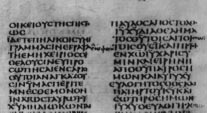 1958.e23_p341-362 4/24/00 9:48 AM Page 351KAPITOLA 23V BRZDE APOŠTOLA351Kresťania z pohanov (3:1). Je tu nejaká otázka,hoci o tom, kam bol list poslaný az akého dôvodu.Väčšina anglických prekladov naznačuje, žeadresátmi sú „svätí, ktorí sú v Efeze“(1:1), ale slová „v Efeze“ sa v ňom nenachádzajúFPOnajstaršie a najlepšie grécke rukopisy tohto listu. Väčšina textových expertov si myslí, že slová bolipôvodne neboli v liste, ale boli pridané apisár po tom, čo už bol v obehu za ačas. Ak áno, potom list Efezanom bol napísaný ako druhObrázok 23.1 Prvá strana listu Efezanom v Codex Sinaiticus,„kruhové písmeno“, určené na vytvorenie obvodu anajstarší kompletný rukopis Nového zákona. Všimnite sipočet pavlínskych kostolov, poslaných k „svätýmže prvý verš bol na okraji opravený. List, ktorí sú verní“, ale nie svätým žiadneho z členov, bol pôvodne adresovaný „svätým“, ale neskorší pisár ho umiestnil na tikulárne miesto. Takýmto listom by bola adresa špecifickejšia vložením frázy „kto sú vEfez.” Pre diskusiu o takýchto pisárskych zmenách nášho človeka skopírovaných na niekoľkých miestach, kde to bolo prijaté,uscripts, pozri kapitolu 29.vrátane mesta Efez. Zdá sa, žeprepisovač v Efeze sa rozhodol prispôsobiť list pridaním slov „v Efeze“.nebeská existencia (2:1–10). Takto Žid aadresátov, aby keď efezskí kresťaniaNežidovia sú zjednotení medzi sebou a so sebouprečítajte si to, mysleli by si, že to bolo napísané partic-Bože. Toto je „tajomstvo“ evanjelia, ktoré boloväčšinou k nim. Potom, obe kópie tohto pisáraukryté pred predchádzajúcimi generáciami, ale terazlist a iné kópie, v ktorých chýbali slová „vbolo zjavené „Pavovi“ a skrze neho ajEfez“ boli použité neskoršími odpisovačmi, ktorí opakovali...svete (3:1–13).vyvodil list. To by vysvetľovalo, prečo niektoré zDruhá polovica listu (kap. 4–6) kon-naše zachované rukopisy majú slová „vspočíva v nabádaní žiť spôsobom, ktorý sa prejavujeEfez“ a iní nie. (Budeme diskutovať otúto jednotu. Má to byť zrejmé v životezaujímavý biznis o tom, ako a prečo Christiancirkvi (4:1–16), v odlišnostipisári zmenili svoje texty v kapitole 29.)veriacich zo zvyšku spoločnosti (4:17–5:20) aPôvodne teda list možno nebolv sociálnych vzťahoch spolukresťanov, tj.poslaný do konkrétneho zboru, ale do určitého počtuv ich úlohách manželiek a manželov, detí akongregácií, napríklad v celej Áziiotcov, otrokov a pánov (5:21–6:9). ListMenší. Hlavným cieľom listu Efezanom jezavrie s výzvou pokračovať v bojipripomínať svojim nežidovským čitateľom, že aj keď oniproti silám diabla, ktoré sa snažia zničiťboli predtým odcudzení Bohu a jeho ľudu,narúšať život kongregácie (6:10–20) aIzrael, teraz sa stali jedným prostredníctvompotom „Pavlovo“ záverečné vyhlásenie a benedik-Ježišovo dielo — jedno so Židmi skrze Ježiša(6:21–24).dielo zmierenia a zjednotenia s BohomOpäť sa však musíme opýtať kritickýchjeho dielo vykúpenia (2:1–22). Konkrétnejšie —otázka: tento list skutočne poslal Paul?Ježišova smrť zbúrala bariéru, ktorá pred...Všeobecne povedané, list Efezanom môže znieť ako niektorí –viditeľne rozdelených Židov a pohanov, to jestvec, ktorú mohol napísať Paul. Prídavokžidovský zákon, takže obe skupiny sú teraz absolútne –musí byť, samozrejme, pre jeho charakter ako aly rovný; Židia a pohania môžu žiť v harmóniiokružný list, v ktorom sa autor obracia čjeden s druhým bez rozdeleniašpecifický problém, ako morálna nevhodnosť respZákon (2:11–18). Navyše, Kristus oboch zjednotilfalošné učenie, a preto neponúka žiadne konkrétne možnosti –Žid a pohan s Bohom (2:18–22). Veriaciriešenia. Niektorí učenci tvrdili, že Pavolnielenže zomreli s Kristom, ale aj zomreliby taký list nenapísal, ale akobol s ním vychovaný, aby si mohol užívať výhody amohli by sme vedieť? 1958.e23_p341-362 24.4.2000 9:48 Page 352352NOVÝ ZÁKON: HISTORICKÝ ÚVODSkutočný problém s listom Efezanom nie je v ňomdlhšie nesporné písmená: v prvých štyroch kapitoláchpríležitosti alebo širokého rozsahu, ale s podrobnosťamiRimanom je 581 viet, iba tri z nichčo autor v skutočnosti hovorí a spôsob, akým sa dnuktoré majú viac ako päťdesiat slov; v prvých štyroch kapitoláchktorý to hovorí (ako to bolo aj v prípade 2z 1. Korinťanom je 621 viet, sTesaloničanom a Kolosanom). Zatiaľ čo súdny príkaz -len jedno viac ako päťdesiat slov. Pavol mal tendenciu písať v aZdá sa, že štýl Kolosanov nie je paulínsky,stručný štýl. Autor listu Efezanom nie.štýl Efezanom je ešte väčší. Nikto ktoOkrem toho tento autor používa celkovo 116prečíta tento list v gréčtine môže pomôcť, že vás zasiahneslová, ktoré sa nenachádzajú v žiadnom Pavlovom nepopieraní –jeho neuveriteľne dlhé vety pri meraníed listy. Samozrejme, Pavol vo všetkom používa jedinečné slováproti Pavlovi. V gréčtine úvodné poďakovaniejeho listov, v závislosti od toho, čím sa stanez 1:3–14 (dvanásť veršov) je jedna veta. znova,hovorí, ale zdá sa, že 116 nepavlovských slovtoto nie je zlý štýl písania; jednoducho to nie je Paulovo.neprimerane vysoká v porovnaní s tým, čo nájdemeNiektorí vedci tento bod preukázaliinde. Napríklad kniha Filipanom, apresvedčivé výrazy (pozri článok Efezanom odpísmeno porovnateľnej, ale o niečo kratšej dĺžky,Victor Furnish v Anchor Bible Dictionary II.má jeden z najvyšších počet jedinečných slov (in535 – 42). Existuje niečo ako sto kom-pomer k celkovému počtu slov) medzicelé vety v tejto knihe, deväť z nich nad päťdesiatPavlove nesporné epištoly, ale je ich celkomslová v dĺžke. Porovnajte to s tým, čo nájdetelen 76.v Pavlových nesporných listoch. Filipanom aKeď sa to vezme v kombinácii s tým, čoNapríklad Galaťanom sú na tom zhruba rovnakoter z Efezanom vlastne hovorí, tieto rozdiely vdĺžka ako Efezanom; Philippians má 102 viet,štýl a slovná zásoba naznačujú, že niekto inýale len jeden z nich má viac ako päťdesiat slov anež to napísal Pavol, niekto napodobňoval písmenáGalaťanom má 181 viet, pričom iba jedna skončilaPavla, ale bez úplného úspechu. Preskúmaťpäťdesiat slov. Alebo zvážte tieto častiobsah listu Efezanom, môžeme sa pozrieť na jedenNIEČO NA ZAMYSLENIERámček 23.4 Slovník spásy v Pavlovi a EfezanomJeden z jemných kontrastov medzi listami Efezanom a nespornými Pavlovými listami zahŕňa technický rozdiel v jazyku, ktorý používajú na opis spasenia. V predchádzajúcich kapitolách sme rozoberali Pavlov pohľad na spasenie, teda jeho všeobecný pohľad na to, ako človek vstupuje do obnoveného vzťahu s Bohom. Presne povedané, Pavol používa skutočný výraz „záchrana“ a sloveso „zachrániť“ iba v budúcom význame. Pre Pavla sa byť spasením vzťahuje na to, čo sa stane, keď sa Kristus vráti a vyslobodí svojich nasledovníkov od Božieho hnevu, ktorý čoskoro zasiahne tento svet (napr. Rim 5:9–10; 1 Kor 3:15; 5:5). Hoci sa to dnes mnohým ľuďom môže zdať zvláštne, Paul by bol zmätený otázkou, ktorú ste možno niekedy dostali aj vy: „Bol si spasený? Jeho odpoveď by bola: „Samozrejme, že nie“, čím by myslel, že spasenie, prísne vzaté, je niečo, čo sa stane na parúzii, nie niečo, čo sa už stalo.Pre autora listu Efezanom je však spása niečím, čo sa už stalo.Tak ako kresťania už boli vzkriesení s Kristom, boli už aj spasení:„Milosťou ste spasení“ (2:5). Mohol to napísať Paul? Samozrejme, mohol , ale je to pravdepodobné, vzhľadom na spôsob, akým pravidelne hovorí inde? 1958.e23_p341-362 4/24/00 9:48 AM Page 353KAPITOLA 23V BRZDE APOŠTOLA353konkrétna pasáž, ktorá je ústredným prvkom zastrešenia –Ďalší zaujímavý rozdiel oproti Pavloviktorá je témou knihy a ktorej myšlienky sa objavujúvlastných listov je spôsob, akým autor listu Efezanompodobajú tým, ktoré Pavol uvádza v niektorých svojich2:1–10 konceptualizuje „skutky“. V Pavlovom evanjeliu,nesporné listy. Akonáhle sa presunieme podPohania sa uprednostňujú pred Bohom nie konanímpovrchu však tieto podobnosti začínajúskutky Zákona, ale skrze vieru vodparovať.Kristova smrť. Keď teda Pavol hovorí oEfezanom 2:1–10 hovorí o jeho obrátenídiela, má na mysli robenie týchto aspektovNežidovskí čitatelia od ich predchádzajúcich životov až po sal-Zákon, ktorý robí Židov jedinečnými ako ľudzakúsili v Kristovi. ExistujúIzraela (napr. obriezka a kóšer jedlo).tu je niekoľko dôležitých paulínskych tém:zákony). Efezanom sa však už neodvoláva nasynovo odlúčenie od Boha pred obrátenímžidovský zákon, ale hovorí namiesto „dobreKristovi sa hovorí o „smrti“ (v. 1–2), oskutky“ (pozri 2:8–10). Zaujímavé je, že ako sme zistili vdiabol je označený ako „vládca mocipredchádzajúca kapitola, autor Jakuba cou-vzduch“ (v. 2), milosť Božia prináša spásuvyzdvihol neskoršiu verziu Pavlovho evanjelia, ktorá trvala na tomskrze vieru, nie skutky (v. 8–9) a novéže viera bez konania dobrých skutkov bola ade –existencia vedie k mravnému životu (v. 10). Určite totopred Bohom. Zdá sa, že autorje paulínsky materiál.Efezanom v tom neskôr rozumejú „skutky“, nie...Aj tu sú však zvláštnosti, akoPauline, rozum.môžeme vidieť, keď sa hlbšie ponoríme do textu. TheRovnako ako sa zdá, že pojem „diela“ máPrvý a najzreteľnejší problém sa týka stavustratil svoj špecificky židovský obsah, rovnako ako ajveriaceho, ktorý je opísaný spôsobom, ktorý jeautorov vlastný bývalý život, v ktorom sa angažovalnápadne podobné tomu, čo sme našli v Kolosanom.tieto diela. Sám Pavol hrdo hovoril o tom, že...Aj keď Pavlove nesporné listy sú dosťmer života ako ten, v ktorom zachoval Židovzdôrazňuje, že vzkriesenie veriacich (dokoncaZákon lepší ako horliví farizejskí spoločníciv duchovnom zmysle) sa ešte nestalosvojej mladosti. Podľa jeho vlastných slov „s ohľadom naautor listu Efezanom vyhlasuje, že „Boh . . .spravodlivosť nájdená v Zákone, bolo zistené, že somoživil nás spolu s Kristom. . . a zdvihnutýbezúhonný“ (Flp 3,6). Pavlovo obrátenie nebolonás s ním a posadili nás s ním dopreč od divokej a promiskuitnej minulosti k annebeské miesta v Kristovi Ježišovi“ (v. 5–6). Totopriamy a morálny prítomný; to bolo z jednej formypohľad na veriaceho kresťana je ešte vznešenejší –prísna religiozita k druhému. Čo oed ako ten v Kolosanom; slováautor listu Efezanom? Očividne nepodviedol...autor používa stav veriaceho zrkadlo tých, ktoré ontakto vnímať Pavlovu minulosť, lebo podľapoužitie samotného Krista:ho „všetci z nás kedysi žili medzi nimi (tjpohania) vo vášňach nášho tela, poBoh dal túto moc do činnosti v Kristovi, keď vzkriesilžiadosti tela a zmyslov“ (2:3). To je pravdaho z mŕtvych a posadil ho po svojej praviciSám Pavol občas hovorí o tom, že bolna nebeských miestach, vysoko nad všetky vlády a autora –podliehať zákonu hriechu a spáchaniaa moc a panstvo a nad každé menoveci, o ktorých vedel, že by ich nemal robiťto je pomenované nielen v tomto veku, ale aj vo vekuprísť. A všetko mu položil pod nohy a(Rímskym 7); ale v jeho nesporných listochurobil z neho hlavu nad všetkými vecami cirkvi.rozsah jeho priestupku zahŕňal také veci ako(vv. 20–22)„žiadosť“ (Rim 7:7–8), nie divočina a ne-rozpustilý životný štýl pohanov, ktorý on niekedyPodľa Efezanom 2 veriaci sediahanobený (napr. pozri Rim 1:18–32). Z hľadiska jehos Kristom na nebeských miestach, nad všetkými...Paul žil „bezúhonne“. Nie takiná vec. Môže to byť ten istý autor, ktorý Casti-autor listu Efezanom.brána Korinťanov za to, že tvrdili, že oniKto bol teda tento autor a prečo písaluž prišiel byť povýšený s Kristom alist? Ešte raz, naša historická kuriozita jeteda už s ním vládli?zmarený nedostatkom dôkazov. Jednoznačne autor 1958.e23_p341-362 4/24/00 9:48 AM Page 354354NOVÝ ZÁKON: HISTORICKÝ ÚVODbol členom cirkvi, ktorá sa zaviazalaPastoračné epištoly, mali by sme si všimnúť ich ostensi –Pavlovo chápanie evanjelia, ale on evidentneble príležitosti a zastrešujúce body, a to ako ažil v neskoršom čase, možno blízko koncaskupina (pretože väčšina vedcov je si celkom istáv prvom storočí, keď sa niektoré Pavlove názory vyvinuli –že všetci pochádzajú z toho istého pera) a indi-vybral sa smerom, ktorým sa sám Paul nevybralvizuálne. Tieto písmená sú zoskupené ako pas-napríklad s ohľadom na to, čo to znamenalotorálne epištoly, pretože každá tvrdí, že ju napísalbyť zachránený oddelene od prác. Tento autor môže dobrePavla osobe, ktorú poveril vedením jedného z nichmali prístup k ďalším listom napísaným pod Pavlovýmjeho kostoly: Timotej, jeho mladý spoločník odišielnázov. Vedci už dlho zaznamenali napríklad aslúžiť medzi kresťanmi v Efeze amnožstvo podobností medzi Efezanom aTitus, jeho spoločník odišiel na ostrove Kréta.Kolosanov, vrátane ich otvárania a zatvárania,Okrem toho tieto epištoly obsahujú pastoračné rady,ich názory na to, že už boli vzkriesení s Kristom, ateda radu od apoštola svojmu ustanovenémuich pokyny manželkám a manželom, deťomzástupcov o tom, ako by sa mali staraťa otcov, otrokov a pánov.ich kresťanské stáda.Možno teda ide o neznámeho autoraKaždá z týchto epištol predpokladá mierne rozdielnes napätím, ktoré vypuklo medzi pohanmiferná situácia, ale zastrešujúce problémy súa Židia v cirkvách, ktoré poznal (v Áziirovnaký. Problémy sa týkajú (a) falošných učiteľov, ktoríMinor?) napísal, aby znovu potvrdil to, čo považoval zaspôsobujú problémy zborom ajadro Pavlovho posolstva, že Kristus spôsobil ab) vnútornú organizáciu spoločenstievzjednotenie Židov a pohanov a zmierenie –a ich vodcov. “Paul” vyzýva svojich zástupcovoboch s Bohom, a že všetci členoviaprevziať vedenie, riadiť pevnú loď, udržať všetko...Kresťanská cirkev by mala reagovať na ich novéjeden v rade, a predovšetkým umlčať tých, ktorístáť v Kristovi objímaním a podporovanímpodporovať myšlienky, ktoré sú v rozpore s učenímjednota poskytovaná zhora.ktoré on sám schválil.PATORÁLNE EPIŠTY1 Timotejovi1 Timotej predpokladá, že Pavol a Timotej vis —Až do tohto bodu som sa snažil ukázať, prečo učenciited Efez na ceste do Macedónska (1:3) apokračovať v diskusii o autorstve Deutera –že sa Pavol rozhodol nechať Timoteja za sebouPavlovské epištoly, ale keď prídeme na Pastoráldostať falošných učiteľov pod kontrolu (1:3–11), abyepištoly, 1. a 2. list Timotejovi a Títovivniesť poriadok do cirkvi (2:1–15) a ustanoviťväčšia vedecká jednomyseľnosť. Tieto tri písmená súmorálnych a čestných vodcov, aby veci udržali v chodemedzi učencami široko pokladaný za nepavlínskeho. V dis-hladko (3:1–13). Väčšinu listu tvorípreklínajúc autorstvo Pavlových listov, mypokyny týkajúce sa kresťanského života amali by sme si neustále pamätať, že sa nepýtame –sociálne interakcie, napríklad o tom, ako kresťaniači kresťania v prvom alebo druhomby sa mali modliť, ako sa majú správaťstoročia by boli sfalšované dokumenty v Pavlovomstarci, vdovy a ich vodcovia anázov. S istotou vieme, že niektorí áno: 2čomu by sa mali vyhýbať, menovite poukázať –Tesaloničanom sa odvoláva na sfalšovaný list (2:2), amenej asketický životný štýl, materiálne bohatstvo aprotoortodoxný kresťan sa priznal k falšovaniu 3heretici, ktorí kazia pravdu.Korinťanom. Navyše sa všetci zhodujú, že niektoríPovaha falošného učenia, ktoré autorzo spisov, ktoré prežili v Pavlovom mene, súznevažovanie je trochu ťažké rozoznať. NiektoríKresťanské falzifikáty (napr. korešpondenciačlenovia kongregácie majú evidentnemedzi „Pavlom“ a filozofom Senecom aočaria „mýty a nekonečnéapokalypsa, ktorú napísal „Paul“). Akí smegenealógie“ (1:4). Táto fráza udrela na strunupýtať sa teda, či nejaký daný dokument, žes modernými tlmočníkmi znalými rôznychtvrdenia, ktoré napísal Pavol, môžu podporiť jeho tvrdenie.prvky kresťanského gnosticizmu. Odvolanie z našejPred riešením otázky autorstvadiskusia v 11. kapitole, že gnostickí kresťania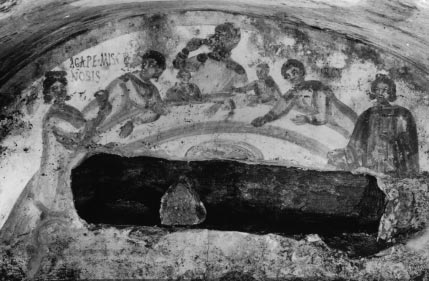 1958.e23_p341-362 4/24/00 9:48 AM Page 355KAPITOLA 23V BRZDE APOŠTOLA355FPOObrázok 23.2 Obrázok ženy slúžiacej pri Večeri Pánovej, činnosť, ktorú by autor Pastorálií nepochybne neschvaľoval. (Niektorí diváci sa domnievajú, že účastníci jedla vyzerajú na tomto obraze užasnuto.) vyvinuli prepracované mytológie, ktoré sledovali s posledným nabádaním „vyhnúť sa profánnemugenealógie božských bytostí až dotáranie a rozpory toho, čo sa falošne nazývajediný pravý Boh. Niektoré časti gnosticizmupoznanie“ (6:20). Grécke slovo pre „poznať“boli hlboko zakorenení v judaizme; židovskýokraj“, samozrejme, je gnóza; tí, ktorí boli gnosticiSamotné Sväté písmo, najmä prvé kapitolytvrdil, že vie, čo nebolo k dispozíciiGenesis, sa ukázal ako neobmedzený zdrojširokej verejnosti, dokonca ani svojim spolukresťanom.špekulácie o tom, ako svet a super-Zdá sa teda celkom rozumné predpokladaťvznikli prírodné bytosti, ktoré tomu vládnu. tože tento list bol namierený proti ranej formev tejto súvislosti je zarážajúce, že autor 1kresťanského gnosticizmu.Timothy pokračuje v útokoch na tých, ktorí chcú byťAutor neútočí na jeho názory„učitelia zákona“ (1:7).oponenti hlava-nehlava, ale namiesto toho nalieha na Timothyho, aby to neurobilVäčšina gnostických skupín, o ktorých viemedbať na ich slová a ak je to možné, priviesť ichboli prísne asketickí. Túžba uniknúťdo podania (1:3). Ako uvidíme neskôr, mnohé z nichmateriálnom svete sa rozhodli potrestať svoje telápokyny, ktoré dáva autor vedúcemu –aby sa nimi nezotročili, zdržiavajúc saloď cirkvi môže predstavovať snahu osexuálne vzťahy a trvanie na prísnych a nejednotnýchzorganizovať sa s cieľom čeliť týmto protivníkomzaujímavé diéty. Autor 1 Timothy corre —s jednotnou prednou stranou. V každom prípade kvalifikáciaspondingly kritizuje falošných učiteľov, pretože onitých, ktorí majú byť vymenovaní za vodcov„Zakážte manželstvo a požadujte abstinenciucirkvi, biskupov a diakonov, ktorých povinnosti súpotraviny“ (4:3). Navyše svoj list uzatváranikdy nevysvetlené, čoskoro sa dostanú do centra pozornosti. Pre to 1958.e23_p341-362 24.4.2000 9:48 Page 356356NOVÝ ZÁKON: HISTORICKÝ ÚVODautor, iba muži môžu obsadiť tieto pozícietí, ktorí zvádzajú svätých svojimi planými rečamia majú byť morálne čestní a silnía skazené životy (2:16–18, 23–26; 3:1–9; 4:3–5).osobnosti, ktoré môžu slúžiť ako modely spoločnosti –Existuje ešte menej dôkazov týkajúcich sakomunitu a vzbudzujú rešpekt vo svete vonkupovaha falošného učenia tu ako v 1kostol.Timotej. Dvaja zo súperov sú konkrétnePrísna organizácia cirkvi je dôležitá...povedal, že tvrdil, že „vzkriesenie mánielen na riešenie problémov, ktoré predstavujúuž sa stalo“ (2:17), tvrdenie, ktoré zniefalošných učiteľov ale aj na sledovanie vnútornéhoznáme z iných Pavlových spisov, ktoré mámefungovanie samotnej komunity. najmäpreskúmaný. Ale väčšinou autor útočí na svojho proti-autor sa obáva úlohy žiens všeobecným ohováraním, pričom neposkytujú žiadne špecifikáby mal hrať v zbore (nie veľa z jedného;o tom, čo vlastne povedali. Teda,pozri najmä 1 Tim 2:11–15) a o pozíciách –súperi sú tzva činnosti „vdov“, ktoré sa zdajú byťcirkev zapísaná a niektorými zaopatrenámilovníci samých seba, milovníci peňazí, chvastúni, arro-druh materiálnej podpory výmenou za ichhanebný, urážlivý, neposlušný voči rodičom, nevďačný –zbožné skutky (5:4–16). Autor si evidentne myslíplný, bezbožný, neľudský, neúprosný, ohovárač, proflák —brány, surovci, nenávidiaci dobra, zradní, bezohľadní,že ženy vo všeobecnosti a vdovy zvlášťopuchnutý domýšľavosťou, skôr milovníci rozkoše akovyvolali problémy a nedá sa im veriťmilovníci Boha, ktorí sa držia vonkajšej podoby bohov(napr. 5:11–13; pozri kapitolu 24).no popierajúc svoju silu. (3:2–5)Možno to boli všetky tieto veci aviac, ale pasáž neposkytuje žiadnu stopu o tom, čo2 Timotejoviv skutočnosti učili alebo zastávali. Timothy, v akomkoľvekDruhá pastoračná epištola predpokladá niečoudalosťou, je postaviť sa im zo všetkých síl aodlišná situácia. Tiež to napísal „Paul“.pokračovať v službe, ktorú „Pavol“ poverilTimotejovi (1:1). Teraz je však „Paul“ vo väzeník nemu, kým nepríde vidieť apoštola v jehoRím (1:16–17; jeho umiestnenie v 1. Timoteovi nebolootroctvo v Ríme.špecifikované) a jednoznačne očakáva, že bude zadanýsmrť čoskoro (4:6–8), po druhom súdnom konaní (prvé evidentne nedopadlo dobre; 4:17).TitusPíše Timotejovi nielen preto, aby ho k tomu povzbudilKniha Titus je oveľa viac podobná prvej pastoráciipokračovať vo svojej pastoračnej službe a zakoreniť nepravduepištola ako druhá. V skutočnosti sa zdá, že listučiteľov zo svojho kostola, ale tiež ho o to požiadaťniečo ako Readers' Digest verzia 1pridajte sa k nemu čo najskôr (4:21) a prineste so sebouTimotejovi so zoznamom kvalifikácií pre cirkevniektoré jeho osobné veci (4:13).vodcov a jeho morálne pokyny pre členov oV tomto liste sa dozvieme niečo viackongregácie vo svojich vzájomných vzťahoch.Timothy sám. Je zobrazený ako tretia generácia -Predpokladaná situácia je taká, že „Paul“ mákresťanstvo, ktoré bolo predbehnuté vo vierenechal svojho dôveryhodného súdruha Titusa na ostrovejeho matkou Eunice a starou mamou Lois (1:5).Kréta ako apoštolský zástupca cirkviBol vyškolený v Písme od svojho dieťaťa –tam (1:4–5). Najmä Titus mal byťkapucňou (3:15) a ako dospelý sa stal spoločníkommenovať starších alebo biskupov v zboroch každéhoPaula, ktorý s ním spolupracuje na jeho misiimesto (1:5–9). "Paul" teraz píše, aby moholniektoré mestá v Malej Ázii (3:10–11). Onnaliehať na Títa, aby opravil propagované falošné učeniabol vysvätený ku kresťanskej službe prostredníctvom ožidovsko-kresťanskými veriacimi, ktorí sa zdajúrituál vkladania rúk (1:6; 4:1–5). Akozahŕňajú obe komplikované „mytológie“, ktoréverný zástupca autora v Efeze (jeden zsplynúť veriacich (1:10–16) a „rodokmeny atých pár očividne, pozri 1:16–17;hádky o zákon“ (3,9). Rovnako ako v 1. Timoteovi,4:10–18), Timotej je obvinený z víťazstvafalošné učenie môže preto zahŕňať gnostické špecifiká- 1958.e23_p341-362 24.4.2000 9:48 Page 357KAPITOLA 23V BRZDE APOŠTOLA357ulácia. Titus sa nemá hádať s týmito ľuďmi; onZa predpokladu, že prídu všetky tri písmenáje upozorniť ich dvakrát, aby zmenili svoje názory az tej istej ruky (dokonca udeliť 2 Timotejovipotom ich jednoducho ignorujte, „keďže vieteiná príležitosť a obsah), bola tá rukaže takýto človek je zvrátený a hriešny, bytieapoštola Pavla? Sledovaním tejto otázky môžemesebaodsúdený“ (3:11). Potulní sa s nimi stretávajú —naučte sa veľa najmä o týchto epištoláchNetreba dodávať, že si pravdepodobne myslel opak.o historickej situácii, ktorú predpokladajú –Veľká časť epištoly obsahujepóza. Tu uvediem argumenty, ktoré existujúapoštolova múdra rada pre rôzne sociálne skupiny s...zdalo sa väčšine vedcov rozhodujúce pri preukázaní tohov zbore: starší muži (2:2), staršíPavol ich nenapísal.ženy (2:3), mladšie ženy (2:4–5), mlHneď na začiatku by sme mali zvážiť nezvyčajnosťmuži (2:6–8); a otrokmi (2:9–10). blízko konca,slovník používaný v týchto listoch. Predtýmrady majú všeobecnejší charakter,dovoľte mi najprv vysvetliťzahŕňajúce základné napomenutia zapojiť sa do mravnéhoich význam. Predpokladajme (predstaviť si príbuzného –správanie vo svetle nového života pre tých, ktoríly bizarnú situáciu), ktorú mal niekto odhaliťboli spasení (3:1–7, najmä v. 5). Nechajte —list, ktorý údajne napísal Paul a ktorý ho vyzývalter končí niekoľkými pozdravmi a prosboučitateľov zúčastniť sa omše každú sobotu večer, ísťaby sa Titus pripojil k apoštolovi v mesteraz za týždeň sa vyspovedať a trikrát povedať ZdravasNicopolis, kde plánuje prezimovaťMárie za každý neúmyselný hriech, ktorého sa dopustili.(3:12). V r bolo niekoľko miest tohto menaČo by ste povedali na takýto list? Niektoré z nichMalá Ázia a inde v ríši; to niejeslová by naznačovali kresťanské praktiky ajasné, na ktorý z nich sa autor odvoláva.presvedčenia, ktoré sa vyvinuli dlho po Pavlovej smrti(napr. omša Zdravas Mária). Iné použil Paul,ale nie rovnakým spôsobom (napr. spoveď). sHISTORICKÁ SITUÁCIAplynutie času, významné slová v akejkoľvek krajineA AUTORSTVOmeradla sú investované s novým významom a novýmslová vznikajú, preto ShakespearovskéPASTORÁLNE EPIŠTYAngličtina znie dnes mnohým ľuďom tak zvláštneVäčšina vedcov je odôvodnene presvedčená, že všetkya prečo by náš jazyk zasiaholtri pastoračné listy napísal ten istýShakespeare ako zvláštny. Slovná zásoba tohtoautora. S 1 Timotejom a Títom možno zapáliť —samotný hypotetický list by vám ukázal, žemalá pochybnosť. Štýl písania, predmet anenapísal to apoštol Pavol.konkrétny obsah je úplne podobný. Keby boliS pastoračnými listami, samozrejme, nachádzamenenapísala tá istá osoba, museli by smenič také do očí bijúce, ale nájdeme neúmernéPredpokladajme, že jeden z nich použil imitátorpočet nepavlovských slov, z ktorých väčšina ánoako vzor pre toho druhého, ale zdá sa, že existujesa vyskytujú v neskorších kresťanských spisoch. Sofistikovanýnie je dôvod si myslieť, že sa to stalo. Theprišli štúdie gréckeho textu týchto kníhOtázka z 2. Timotea sa ukázala o niečo viacs nasledujúcimi údajmi (pozri práce citované vzložité, pretože jeho obsah je odlišný. Napriek tomu dokoncanávrhy na ďalšie čítanie): okremtu je slovná zásoba a štýl písania blízkomien, v ktorých sa nachádza 848 rôznych slovzarovnané s ostatnými dvoma. Pozdrav zpastori; z nich sa 306 nevyskytuje nikde indelist sa zhoduje s listom 1. Timotejovi: „Timotejovi, môjPavlovský korpus Nového zákona (dokonca. . . dieťa . . . : Milosť, milosrdenstvo a pokoj od Bohavrátane Deutero-Paulínov). To znamená, žeOtec a Kristus Ježiš, náš Pán“ (1 Tim 1:2;viac ako jedna tretina slovnej zásoby nie je Pauline.2 Tim 1:2). Žiadny iný Pavlínsky list nemá to istéZarážajúce je, že viac ako dve tretiny z nich nie sú Paulineznenie. Navyše, veľa rovnakých obávslová používajú kresťanskí autori druhéhosú jasne v popredí v oboch listoch, najmä vstoročí. Zdá sa teda, že slovná zásoba predstavujestarosť o správu cirkvi azaslaná v týchto listoch je rozvinutejšia ako čoodstraňovanie buriny z falošných učiteľov.nachádzame v ďalších listoch pripisovaných Pavlovi.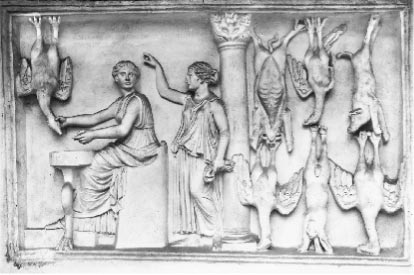 1958.e23_p341-362 24.4.2000 9:48 Page 358358NOVÝ ZÁKON: HISTORICKÝ ÚVODObrázok 23.3 Aj keď autor Pastoračných listov a mnohí jeho súčasníci verili, že ženy by sa nemali zapodievať obchodom mimo domova, mnohé ženy museli pracovať, aby prežili v starovekom rímskom svete, ako je vidieť na tomto obrázku. pohrebný pamätník zobrazujúci dve ženy pracujúce v hydinárni/mäsiarstve.Navyše niektoré slová, ktoré Pavol používaproblémy, ktoré listy riešia. Ak hlavná formav jeho vlastných listoch nadobúdajú rôzne významy vútok na falošné učenie bol nejaký druhpastoráli. Ako krátke príklady Pavlovo slovo prekresťanský gnosticizmus, potom by sa človek mohol opýtať kedy„mať správne postavenie pred Bohom“ (doslova,tento druh náboženstva môže byť historicky doložený„spravodlivý“) teraz znamená „byť morálne samostatný. V skutočnosti prví kresťanskí gnostici, ktorých smeual“ (tj „vzpriamený“; Tit 1:8) a výraz „viera“,poznať podľa mena žil v ranej až polovici sekundyčo pre Pavla znamená dôveryhodné prijatiestoročí. Samozrejme, gnostici z druhého storočiaKristova smrť pre spasenie sa teraz vzťahuje namohli mať niektorých predchodcov blízko koncasúbor učenia, ktoré tvorí kresťanské náboženstvo –prvé storočie (ako sme hovorili v kapitole 11),gion (napr. Tit 1:13).ale neexistuje takmer žiadny dôkaz, ktorý by tomu nasvedčovalSamozrejme, argument zo slovnej zásoby môžechrlili „mýty a nekonečné genealógie“, ktorénikdy nebyť rozhodný sám o sebe. Každý používa inéprísne asketický životný štýl alebo že onislová pri rôznych príležitostiach a kresťaninak trápili kresťanské zhromaždenie –slovná zásoba samotného Pavla sa musela vyvinúťpočas života samotného Pavla. Aničasom. Veľkosť týchto rozdielov musíPavlovi protivníci v Korinte boli takto vyspelí.dajte nám však pauzu, najmä preto, že oniEšte väčší význam má spôsob akýmsa zhodujú s inými znakmi písmen, ktoré naznačujú –tieto falošné učenia sú napádané v pastorácii,boli napísané po tom, čo Pavol odovzdallebo základná orientácia autora sa javí byťscéna. Na začiatok je tu povahaveľmi podobné tomu, čo sa vyvíja v 1958.e23_p341-362 24.4.2000 9:48 Page 359KAPITOLA 23V BRZDE APOŠTOLA359protoortodoxné kruhy prvého storočia. Z nášho ucha -tesnejšia loď? Jednoducho preto, že tam nebololier diskusie, možno ste sa divili, ako jedentam taká osoba.formou široko diverzifikovaného kresťanského hnutiaPavlove cirkvi boli „charizmatické“ komunity –sa stal dominantným. Ako sa to staloväzby, teda kongregácie ľudí, ktorí veriliže zo všetkej rozmanitosti, ktorú sme vo vnútri videliže boli obdarení Božím Duchom arané kresťanstvo, iba rímskokatolícketak dostali „dary“ (grécky charizmata ), aby to umožniliVznikla cirkev, cirkev, z ktorej saaby si navzájom slúžili ako učitelia,Východné pravoslávne a protestantské cirkvi súčasnostiproroci, evanjelisti, liečitelia, almužníci, jazyky –tiež odvodiť? Príbeh je príliš dlhý na to, aby sa dal vyrozprávaťhovorcovia, jazyky-tlmočníci atď. Tamje tu plno, zaujímavé akokoľvek. Pre naše účely ánonebol nakoniec nikto zodpovedný, okrem apos-dosť na to, aby som naznačil, že skupina, ktorú som volaltle (ktorý nebol na mieste činu), pretože všetcipraortodoxný bol úspešný v kontrovanídostali rovnaké obdarovanie Ducha,nároky iných skupín, a teda va tak nikto nemohol panovať nad niekým iným. Oprilákať viac konvertitov na vlastné perspektívy,aspoň tak si Pavol myslel, že cirkev by to mala robiťvytvorením jednotného frontu, ktorý si nárokoval trojnásobokbyť (pozri 1. Korinťanom 12–14).autorizáciu pre jeho chápanie náboženstva.Čo sa však stane, keď každý cítiTento jednotný front zahŕňal (a) rozvoj prísnosti –Duchom vedený, ale nie každý súhlasí s tým, kdená administratívna hierarchia, ktorá chránila aDuch vedie? V takejto situácii, kto to má povedaťsprostredkoval pravdu náboženstva (nakoniec,učenie jedného je z Ducha a učenie druhéhonapríklad v pápežstve), (b) trvať na tom, že všetkynie je? Kto má rozhodnúť, ako cirkev financujepraví kresťania vyznávajú súbor doktríntreba použiť? Kto má napomínať brata resppropagované týmito vodcami (kresťanské vyznania),sestra zapojená do pochybných osobných aktivít? Oa (c) odvolanie sa na súbor autoritatívnych kníhPaul tieto problémy zjavne nenašielPísmo ako nositelia týchto inšpirovaných doktrinálovmiestne vedenie naliehalo, pretože veril, žepravdy („Nový“ zákon; pozri kapitolu 1). Alebokoniec mal čoskoro prísť a že Duch bol sim-dať vec do tej najjednoduchšej a najaliternejšej podoby –zaplatiť akúsi zálohu toho, čo malo prísť, aPreto-ortodoxní v týchto konfliktoch zvíťazilidruh dočasného sprievodcu o tom, ako by bol život vtrvaním na platnosti kléru, vierovyznania,kráľovstvo. Ale čo sa stane, keď koniec niea kánon.prísť a nie je tam žiadna osoba alebo skupinaTieto formy povolenia neboli zavedenésynov, aby prevzali zodpovednosť? Vraj ako v kostolepočas Pavlovho dňa. Sú v procese vývoja -v Korinte sa deje poriadny chaos.oment však v pastoračných listoch.Zdá sa, že vývoj v pavlínskych komunitách sa odohral v reakcii naDuchovenstvo.Jediné pavlínske spoločenstvotento chaos. S odstupom času, Paul'sktorého vnútorné fungovanie poznáme do detailov,cirkvi vyvinuli akúsi hierarchiu autorov –vďaka apoštolovej rozšírenej korešpondencii –v ktorej sa vynorili a začali objavovať cirkevní predstaviteliadeň s tým, je kostol v Korinte. Totoprevziať kontrolu nad kongregáciami. Do obmedzenéhobola problémová cirkev, ktorá bola plnátento vývoj začal v neskorších rokochvnútorný nepokoj charakterizovaný tým, čo Paul kon-Pavlovej služby: v liste Filipanom,považovaný za osobnú nemorálnosť a subjektnapríklad spomína „dozorcov a diakonov“na to, čo považoval za falošné učenie. Akoako medzi jeho príjemcami (1:1). Ale Paul prideľuje niePavol sa vysporiadal s problémami, alebo skôr, abypre tieto osoby ani nepreberá osobitné úlohykoho v kostole odvolal, keď onže sa môžu priamo zaoberať problémami, ktoré onrozhodol sa s nimi vysporiadať? Ak si ho pamätášadresy.napísal celej cirkvi a prosil ichAsi päťdesiat rokov potom, čo Paul zomrel, ako...držať sa jeho rady. Prečo neosloviltieto úrady sa v rjeho obavy zodpovednej osobe, staršiemuprotoortodoxných kruhov. Každá kresťanská lokalitaalebo dozorca, ktorý by mohol robiť rozhodnutia a riadiť amal jasného vodcu nazývaného „biskup“ (gr 1958.e23_p341-362 24.4.2000 9:48 Page 360360NOVÝ ZÁKON: HISTORICKÝ ÚVODslovo je episkopos, doslova znamená „dozorca“, akoodtiaľ názov najslávnejšieho z týchto štátov –vo Fil 1:1), pod ktorým slúžili „presbyteri“viery, vymyslené vo štvrtom storočí a(v gréčtine „starší“), ktorí zrejme mali tendenciudnes známy ako Apoštolské vyznanie viery.duchovné potreby komunít a „dea-Proto-ortodoxné vierovyznania potvrdzovali presvedčenie, žecons“ (v gréčtine „ministri“), ktorí môžu maťboli popreté inými skupinami, ktoré tvrdili, že súzameraná na ich materiálne potreby. Na začiatku sekundy -Christian a zavrhli presvedčenie, že tietoIgnácove spisy z prvého storočia, napríklad mypotvrdili ďalšie skupiny. Napríklad gnostickýnájsť kostoly v Malej Ázii s osamelým biskupomKresťania tvrdili, že existuje veľa bohov, niev čele a zbor presbyterov a diakonovlen jeden, a že pravý Boh nikdy žiadneho nemalpod ním (pozri rámček 23.5 a podrobnejšie kapitolukontakt s hmotným svetom, ktorý bol26). Biskupi mali predovšetkým všetko vykoreniťstvorený menším, zlým božstvom. V reakcii na to preto-stopy heretického učenia.ortodoxné vyznanie hlásalo: „Veríme v JednoNeskôr v druhom storočí, keď prídemeBoh, Otec, Všemohúci, Stvoriteľ nebak takým protoortodoxným autorom ako Ireneus aa Zem“ (ako je uvedené v jeho o niečo neskoršom vzorci –Tertulliana, nachádzame výslovné argumenty pre to, čo jenicejského vyznania). Mnohí gnostici,niekedy nazývaná „apoštolská postupnosť“.navyše tvrdil, že Ježiš bol jedna osoba aPodľa týchto autorov ustanovili apoštoliKristus bol iný. Ortodoxná viera všakjeden biskup nad každou z hlavných cirkví vtvrdil: "Veríme v jedného Pána Ježiša Krista."kresťanstvo; títo biskupi zasa ručne vyberaníIné skupiny kresťanov popierali, že Ježiš bol asvojich nástupcov a ustanovil ich do služby,skutočný muž, ktorý sa skutočne narodil, kým bol ešte stálea tak ďalej až do doby spisovateľov. Títoiní popreli, že by jeho narodenie bolo vôbec výnimočnéautori považovali biskupov týchto cirkví zaalebo že jeho matka bola panna. V odozve,byť právoplatnými dedičmi apoštolov. Netreba hovoriť,protoortodoxné vyznanie viery potvrdilo, že „bolboli to aj biskupi, ktorí sa prihlásili knarodil sa z Panny Márie a stal sa človekom“.protoortodoxné hľadiská.Kresťania, ktorí to vymysleli a potvrdiliS odstupom času teda cirkevný hierar –ortodoxné vyznania vykresľovali kresťanstvo ako relikviuchy sa vyvinul z voľne organizovaného charis-venovaný súboru výrokov o doktrinálnej pravde,matické cirkvi založené Pavlom a pravdepodobneobsahujúce myšlienky alebo predstavy, ktoré mali byťinými misionármi, ako je on. Kde robiťuznávané všetkými veriacimi ako pravdivé. Pre nich,Pastoračné epištoly stoja v tejto vývojovej línii?„viera“ sa vzťahuje na telo kresťanského učeniaV týchto listoch „Pavol“ píše k svojmu oficiálnemu návrhu –ktoré mali byť potvrdené. Ako sme videli,ných zástupcov, ustanovených položenímtoto kontrastuje s Pavlovým vlastným použitím, v ktoromruky, nariaďujúc im menovať biskupov a„viera“ nie je výrok, ale vzťahdiakonov, ktorí sú vhodní na riadeniejeden, čo znamená dôverčivé prijatie smrticirkvi a odovzdať im pravé učenieKrista, aby sa dosiahol obnovený vzťahktoré sám apoštol poskytol. Úradníks Bohom. Je príznačné, že v Pastoračných listochštruktúra týchto písmen sa zdá byť vzdialenáčo má zásadný význam, je „učenie“,čo nachádzame v Pavlových listoch, ale je to blízkoto je súbor poznatkov sprostredkovanýchv súlade s tým, čo nachádzame v protoortodoxnýchapoštol, niekedy jednoducho označovaný ako „viera“autorov druhého storočia.(napr. pozri 1 Tim 1:10; Tit 1:9, 13). Tieto epištoly,potom sa zdá, že predstavujú formu kresťanstvaKrédo. Proto-ortodoxní kresťania sek-ktorý vznikol po Pavlovej vlastnej službe.prvé a tretie storočie cítili potrebu vyvinúť súbordoktrín, ku ktorým sa mali prihlásiť všetciCanon. Už som hovoril oskutočných veriacich. Ako to bolo v prípade proto-vývoj kresťanského kánonu Písmaortodoxných duchovných, prapravoslávne vyznanie viery bolov kapitole 1. Nenachádzame protoortodoxnéuznávaný ako výtvor samotných apoštolov;autori podporujúci konkrétnu zbierku1958.e23_p341-362 4/24/00 9:48 AM Page 361KAPITOLA 23V BRZDE APOŠTOLA361NIEKTORÉ ĎALŠIE INFORMÁCIERámček 23.5 Cirkevná hierarchia v IgnácoviNesporné Pavlove listy neobsahujú nič také ako štruktúrovaná hierarchia, ktorá sa začína prejavovať v dielach neskorších spisovateľov, ako bol Ignác, ktorý nalieha, aby osamelý biskup cirkvi plne ovládal svoju kongregáciu a aby presbyteri a diakoni tiež dostať osobitné miesta autority (porov. pastorále). Ako hovorí Ignác kresťanom zo Smyrny: Nech všetci nasledujete biskupa, ako Ježiš Kristus nasleduje Otca; a nasledujte presbytérium tak, ako by ste nasledovali apoštolov. A rešpektujte diakonov, ako rešpektujete Božie prikázanie. Nech nikto nerobí nič, čo sa týka cirkvi okrem biskupa. Jediná eucharistia, ktorá je platná, je tá, ktorú vykonáva biskup alebo osoba, ktorú určí. Kdekoľvek je biskup, považujte to za celú kongregáciu, tak ako tam, kde je Ježiš Kristus, tam nájdete celú cirkev. Nikomu sa nesluší vykonávať krst alebo sláviť Pánovu večeru, ak nie je prítomný biskup. Ale čokoľvek by mal biskup schváliť, je to milé aj Bohu. . . . Ten, kto ctí biskupa, bol poctený Bohom; ten, kto robí čokoľvek okrem vedomia biskupa, slúži diablovi.(Ign. Smyr. 8–9)kresťanských kníh až do konca rZÁVER: POST-druhom storočí. Pohyb smerom ku kánonuPAULÍNSKE PATORÁLNE EPIŠTOLYuž kráčal o niečo skôr, však vspisovatelia, ktorí citovali slová Ježiša aPastoračné listy majú aj iné aspektyspisy apoštolov ako smerodajné vo veciachvďaka čomu sa javia ako dátum po smrtitýkajúci sa doktríny a praxe. Tieto slováapoštol Pavol: ich zaujatie socneboli chápané len ako kusy dobrausporiadania v tomto svete a kresťanovporadenstvo; začali byť vnímaní ako stojaci na rovnakej úrovniskôr úctyhodnosť v očiach outsiderovso samotným židovským písmom, ktoré sas apokalypsou, ktorá čoskoro príde, ichKresťania pokračovali v úcte a štúdiu (porov. 2trvať na tom, aby predstavitelia cirkvi boli marní -Tim 3:16).ried skôr ako slobodný a celibátny (čo boloExistuje len málo dôkazov o tom, že to už boloPaulove vlastné preferencie pre seba aj pre jehosa stalo v čase, keď boli pastoračné epištolykonvertitov), ich predpoklad, že Timotej je anapísané, ale to málo, čo existuje, je zaujímavé.tretia generácia kresťanov predchádzala vo vierePrvá kniha Timoteja cituje úryvok zjeho matkou a starou mamou a ichTóru a postaví ju vedľa Ježišovho výrokuzáujem umlčať ženy, ktoré majú v(5:18). Zarážajúce je, že autor oba výroky označuje akoautorov pohľad sa vymkol spod kontroly (záležitosť, ktorú urobímePísmo sv. Zdá sa, že smerujeme po cestepreskúmajte v nasledujúcej kapitole). Ale najviacktoré vyústia do protoortodoxného kánonu.presvedčivý dôvod myslieť si, že boli 1958.e23_p341-362 4/24/00 9:48 AM Page 362362NOVÝ ZÁKON: HISTORICKÝ ÚVODnapísané koncom prvého storočia alebo tak nejako...postoje, ktoré tento anonymný autor zaujalčo neskôr, je to ich slovná zásoba a obavysa líšili nielen od tých, ktoré presadzoval Pavolodrážať to, čo sa dialo medzi proto-ortho-sám vo svojich nespochybniteľných listoch ale aj oddox kresťanov generáciu alebo dve po Pavlovejtie, ktoré predviedli iní pavlínski kresťania.smrť. Títo kresťania sa menej zaujímaliRozdiely sú zjavné najmä vblížiacim sa koncom sveta než sautorove útoky na gnózu, na účasť žien –problémy, ktorým čelí cirkev, ktorá tu mala byťment v cirkvi (pozri s. 368–371) a ďaleješte dlho. Toto bol kostolprísne asketický životný štýl. Ako sme videli, na týchtopotrebné posilniť sa prostredníctvom pevnejších orgánov,predmety autor Pastorálií stál v rozporea odohnať falošné učenia, ktoré mali pro-s tým, čomu verili iní kresťania, aj keďožívaný s plynúcim časom.pri podpore apelovali aj na apoštolaNeznámy autor v rámci cirkvi, ktorýsvoje vlastné názory (pozri 2. Pet 3:15–16).podpísaný Pavlovej autorite vzal pero,Cirkev, ktorú po sebe zanechal apoštol Pavolmožno nejakých tridsať alebo štyridsať rokov po tomsa tak vyvinulo komplexne a nepredvídateľnesám apoštol zomrel, aby urobil to, čo niektoríspôsoby. V dôsledku toho pavlínske kresťanstvo, ako všetkyPavlíni kresťania urobili pred ním ainé formy raného kresťanstva, bol pozoruhodnečo by iní urobili potom: napísali písanie –rôznorodý fenomén, ktorého rozmanité podobying v mene apoštola na adresuvýraz by sa až do triumfu nezjednotilzdrvujúce problémy svojej doby. Niet divu,protoortodoxie v neskorších storočiach.NÁVRHY NA ĎALŠIE ČÍTANIEBeker, J. Christiaan. The Heirs of Paul: Paul's Legacy v University Press, 1993. Jasný prehľad hlavnýchNový zákon a v dnešnej Cirkvi. Philadelphia:témy Kolosanom a Efezanom.Pevnosť, 1991. Prehľadné hodnotenie teológie oDeutero-Paulínske a Pastorálne listy, najmä vMacDonald, MY Paulínske cirkvi: Sociálno-historickývo svetle názorov stelesnených v nespornomŠtúdium inštitucionalizácie v pavlínskom a deuterskomPaulines.Paulínske spisy. Cambridge: Cambridgeská univerzitaPress, 1988. Štúdia, ktorá využíva sociálne vedyDonelson, LR Pseudepigraphy and Ethical Argument v prístupe, ktorý má pomôcť vysvetliť rôzne aspekty inštitútno-pastoračných listov. Tübingen: Mohr/Siebeck, 1986. Anacionalizácia cirkví spojených s Pavlom, najmäštúdia, ktorá dáva pastoračné epištoly do kontextuciálne, ako je to dokázané v listoch Efezanom, Kolosanom astaroveké praktiky pseudopigrafie a ktoré zakladajúPastoračné epištoly; pre pokročilejších študentov.ich teologické a etické hľadiská.Roetzel, Calvin. Listy Pavla: Rozhovory vHarrison, PN Problém pastoračných listov. Oxford: Kontext. 3d vyd. Atlanta: John Knox, 1991. Možno Humphrey Milford, 1921. Klasická štúdia, ktorá poskytujenajlepšia úvodná diskusia každého z Paulínovsmerodajný dôkaz, ktorý Pavol nenapísalepištoly, vrátane Deutero-Paulínov a Pastorálov.Pastoračné listy v ich súčasnej podobe.Mladá, Frances. Teológia pastoračných listov.Lincoln, Andrew a AJM Wedderburn. TeológiaCambridge: Cambridge University Press, 1994. Jasnéz Neskorších Pavlových listov. Cambridge: Cambridgeprehľad hlavných tém pastoračných listov. 1958.e24_p363-374 4/24/00 9:49 AM Page 363KAPITOLA 24Od Paulových kolegýňPastorovým zastrašeným ženám:Útlak žien v ranom kresťanstveŽeny zohrávali významnú úlohu v ranom vekuRimanom, v ktorej posiela pozdravy akresťanských cirkví vrátane tých združenýchpočet jeho známych (kap. 16). Hocis apoštolom Pavlom. Slúžili ako evanjelisti,Paul tu menuje viac mužov ako žienpastorov, učiteľov a prorokov. NiekdeZdá sa, že ženy v cirkvi nie sú v žiadnom prípade infe-bohatý a poskytoval finančnú podporu prerior svojim mužským náprotivkom. Je tu Phoebe, aapoštol; iní slúžili ako patróni celého kostola –diakon (alebo miništrant) v kostole Cenchreaees, čo umožňuje zborom stretávať sa vo svojich domovocha Pavlov vlastný patrón, ktorého Pavol poveril týma poskytnúť im potrebné zdrojeúloha doniesť list do Ríma (v. 1–2). Tamna ich zhromaždenia. Niektoré ženy boli Paulova cois Prisca, ktorá spolu so svojím manželom Aquilou, jepracovníkov na misijnom poli. Prečo teda robiť najviacdo značnej miery zodpovedný za pohanskú misiu a ktoľudia si dnes myslia, že všetci raní kresťaniapodporuje zbor vo svojom vlastnom dome (v. 3–4;vodcovia boli muži?všimnite si, že je pomenovaná skôr ako jej manžel).Táto otázka vyvolala množstvo inter-Je medzi nimi aj Paulova kolegyňa Maryv posledných rokoch. Tu budem prezentovaťRimanom (v. 6). Existujú Tryphaena, Tryphosa,jeden z presvedčivých pohľadov, ktorý máa Persis, ženy, ktoré Pavol nazýva svojou „spoluprácou“vyplynulo z týchto štúdií: napriek kľúčovej úloheers“ pre evanjelium (v. 6, 12). A je tu Júliaže ženy hrali v najstarších kresťanskýcha Rúfusova matka a Nereova sestra,cirkvi, do konca prvého storočia čeliliZdá sa, že všetci majú v tomto vysoký profilvážny odpor tých, ktorí ich popieralispoločenstvo (v. 13, 15). Najpôsobivejšie zo všetkých,právo obsadzovať postavenie a autoritu.je tu Junia, žena, ktorú Pavol pomenoval ako „predná-Tejto opozícii sa podarilo zatlačiť na Christiananajviac spomedzi apoštolov“ (v. 7). Apoštolskýženy podriadiť sa mužskej autorite akapela bola evidentne väčšia – a inkluzívnejšia –zakryli záznamy o ich skoršom zapojení.než zoznam dvanástich mužov, ktorých väčšina poznáo.Ďalšie paulínske listy poskytujú podobný dojemŽENY V PAVLOVÝCH KOSTOLOCHaktívnej účasti žien vkresťanské kostoly. V Korinte sú ženy plnéNapriek dojmu, z ktorého by človek mohol maťúdy tela, s duchovnými darmi ataké starokresťanské spisy ako Pastorályprávo ich používať. Aktívne sa zúčastňujú na ser-epištoly, ženy neboli vždy tichou prítomnosťouneresti uctievania, modliť sa a prorokovať spolu –v kostoloch. Zamyslime sa nad Pavlovým listompostavte sa na stranu mužov (1 Kor 11:4–6). Vo Filipanom je363 1958.e24_p363-374 4/24/00 9:49 AM Page 364364NOVÝ ZÁKON: HISTORICKÝ ÚVODsú len dvaja veriaci, ktorých treba menovaťlídrov a hovorcov. Prichádzajú ďalšie dôkazydve ženy, Euodia a Syntyche, ktorých nesúhlaszo skupín spojených s prorokom Montanomsion sa týka apoštola, zrejme pretoa jeho dve kolegyne, Prisca aich prominentné postavenie v komunite (PhilMaximillia, ktorá sa vzdala svojich manželstiev4:2). Skutočne, podľa rozprávania Skutkov,žiť asketickým životom a trvať na tom, že koniec vekucirkev vo Filipách začala obrátenímbol blízko a ku ktorému Boh povolal svoj ľudz Lýdie, ženy, ktorej celý dom...zrieknite sa všetkých telesných vášní v príprave nahold prišiel nasledovať jej príklad pri prijímaní tohto novéhokonečné zavŕšenie.viera. Bola hlavou svojej domácnosti, keďAko je možné, že ženy dosiahli také vysoké hodnotenie?Apoštol sa s ňou prvýkrát stretol a čoskoro sa stal hlavoutus a prevzal také vysoké úrovne autority vcirkev, ktorá sa zhromaždila v jej dome (Skutky 16:1–15).rané kresťanské hnutie? Jeden spôsob odpovedeAj po období Nového zákonaotázkou je pohľad na Ježišovu službuženy boli naďalej prominentné v kostolochsám, aby zistil, či si ženy užívajú vysokúspojený s Pavlom. Rozprávky spojené sprofil od samého začiatku hnutia.Zdá sa, že Thecla, o ktorej sa hovorí v kapitole 22udreli na strunu s takýmito ľuďmi. Tuboli príbehy žien, ktoré sa zriekli sexuálnych vzťahov a tým zlomili patriarchálne putáŽENY SPOJENÉmanželstvo, teda zákony a zvyky, ktoréS JEŽIŠOMnútil ich, aby slúžili túžbam a diktátomich manželov. Pripájame sa k apoštolom, týmto ženámVäčšina štúdií o ženách v ranom kresťanstveprišiel zažiť slobodu, ktorú poskytuje anboli menej než prísne, pokiaľ ide oasketický život zasvätený evanjeliu. Tieto príbehy -uplatňovanie historických kritérií na tradície ovykresľujú Pavla ako toho, kto hlásal, žeJežiš, ktoré opisujú jeho vzťah so ženami.cudný zdedí kráľovstvo so ženamiMy sami by sme nemali padnúť do pascebyť priťahovaný k jeho posolstvu.akceptovanie tradícií ako historických jednoducho pretoAj keď samotné príbehy sú fikcie,zhodujú sa s agendou, s ktorou sa stretávameZdá sa, že obsahujú zárodok historickej pravdy.zdieľať, feministické alebo iné. Takže začnem svojeŽeny, ktoré boli spojené s Pavlovými cirkvamireflexie uplatnením historických kritériíprišiel vzdať sa manželstva kvôli sebeuvedené v skoršom štádiu našej štúdie (kapitola 13)evanjelium a dosiahol významné pozície vaby sme zistili, čo môžeme vedieť s relatívnou cer-ich komunity. Pripomeňme si, že listy boli napísané neskôro ženách v Ježišovej službe.v mene Pavla hovoriť o takýchto ženách a snažiť sa o toNa začiatok môžeme s istou istotou povedať –priviesť ich do podriadenosti. Niektoré z týchto žiendence, ktorú Ježiš spájal so ženami a min-boli „vdovy“, teda ženy, ktoré nemali žiadneho muža –im verejne vysluhované. Pre istotu jeho dvanástkapán kapely (či už predtým bolinajbližšími učeníkmi boli takmer určite muži (ako jedenženatý alebo nie). Takéto ženy vraj chodiaby sa očakávalo od židovského rabína z prvého storočia). to jerozprávanie „rozprávok starých manželiek“ (1 Tim 4:7 a 5:13), poz-hlavne z tohto dôvodu, že hlavné postavyzrejme príbehy ako Skutky Pavla a Theclatakmer vo všetkých evanjeliových tradíciách sú muži. aleodôvodnili svoj životný štýl a názory. Aj v spisochnie všetky sú. V skutočnosti dôležitosťže sú proti nim, takéto ženy sú uznávanéžien v Ježišovej službe je mnohonásobne dosvedčený vbyť dôležitý pre cirkev, pretože je plnýnajstaršie tradície. Mark aj L (Luke'sslužba času v jej službách (1 Tim 5:3–16).osobitný zdroj), napríklad naznačujú, že JežišExistujú ešte ďalšie dôkazy o tom, že si ženy užívajúna jeho cestách ho sprevádzali ženy (Markprestížne pozície v cirkvách, až neskoro15:40–41; Lukáš 8:1–3), tradíciu potvrdenúdruhom storočí. Niektoré z týchto dôkazov pochádzajúTomášovo evanjelium ( Gosp. Thom . 114). Markaz gnostických skupín, ktoré sa hlásili k vernostia L tiež naznačujú, že ženy poskytli JežišaPaul a o ktorých bolo známe, že majú ženy ako svojes finančnou podporou počas jeho služby, evi-1958.e24_p363-374 24.4.2000 9:49 Page 365KAPITOLA 24ŽENY V RANOM KRESŤANSTVE365NIEKTORÉ ĎALŠIE INFORMÁCIEBox 24.1 Mária MagdalénaNepochybne najznámejšou ranokresťanskou ženou bola Mária Magdaléna, ktorá sa spomína vo všetkých štyroch kanonických evanjeliách ako svedkyňa Ježišovej smrti a zmŕtvychvstania (pozri napr. Mt 27:56, 61; 28:1; Mk 15:40). –41, 47; 16:1; Lukáš 23:49, 55–56; 24:1–9; Ján 19:25; 20:1–2, 11–18). Epiteton „Magdaléna“ ju identifikuje tak, že pochádza z mesta Magdala na brehu Galilejského jazera a používa sa na jej odlíšenie od inej Márie, ktorá je pomenovaná v Novom zákone (napr. Ježišova matka a matka Jakuba pozri Mat 24:10).Okrem jej prítomnosti s Ježišom počas jeho posledného týždňa a jej pozorovania ukrižovania a prázdneho hrobu sa z Lukášovho evanjelia dozvedáme, že Mária Magdaléna bola vyvrhnutá zo siedmich démonov a bola jednou zo žien, ktoré cestovali s Ježišom po Galilei. , ktorý jemu a jeho učeníkom poskytol prostriedky, ktoré potrebovali na život (Lukáš 8:2–3).Okrem toho sa o nej v Novom zákone veľa nehovorí. Väčšina ľudí ju dnes, samozrejme, považuje za prostitútku, aj keď v samotnom Novom zákone o tom nie je ani slovo (z biblických eposov produkovaných v Hollywoode by ste si mysleli, že toto bol hlavný bod!). Jej zobrazenie ako úplne pochybnej postavy sa objavuje až takmer 500 rokov po Novom zákone, keď ju začali identifikovať ako „hriešnu ženu“, ktorá pomazáva Ježiša v Lukášovi 7:36-50. Sám Lukáš však túto identifikáciu nerobí – aj keď mal na to dostatok príležitostí, vzhľadom na skutočnosť, že príbeh sa odohráva bezprostredne pred jeho zmienkou o Márii Magdaléne!Ďalšie neskoršie tradície tiež stavajú na tom, čo hovorí Nový zákon o Márii Magdaléne.Najmä sa zrodil názor, že keďže bola prvá, ktorá videla Ježiša vzkrieseného z mŕtvych, musela mať k nemu obzvlášť blízky vzťah. Niektoré gnostické evanjeliá teda naznačujú, že po svojom zmŕtvychvstaní ju Ježiš vybral na zvláštne zjavenia pravdy, ktoré prinesú spásu. Niektoré texty idú ešte ďalej a naznačujú, že medzi nimi bol dosť intímny vzťah. Najmä Filipovo evanjelium naznačuje, že mužskí učeníci žiarlili na Máriu Magdalénu a pýtali sa Ježiša, prečo ju miluje viac ako ich. Presný dôvod ich zdesenia? Žiaľ, detaily je ťažké odhaliť, keďže jediná kópia tohto evanjelia je plná dier v kritických bodoch. Ale je zaujímavé všimnúť si vetu bezprostredne pred zdesením učeníkov ( Evanjelium Fil. 63): „A spoločníčka [CHÝBAJÚCE SLOVÁ] Mária Magdaléna. [CHÝBAJÚCE SLOVÁ . . . miloval] ju viac ako všetkých učeníkov a často ju bozkával na [CHÝBAJÚCE SLOVO].Čo by človek mohol dať za poznanie tých chýbajúcich slov!vrúcne slúžiť ako jeho patróni (Marek 15:40–41;účtu je to nemenovaná žena v domeLukáš 8:1–3). V Markovi aj v Jánovi sa hovorí o JežišoviŠimon, malomocný; podľa Jána je to sestra Mária –zapojiť sa do verejného dialógu a diskusieter Marty a Lazara v jej vlastnom dome.so ženami, ktoré nepatrili medzi jeho bezprostrednéVo všetkých štyroch kanonických evanjeliách sú ženynasledovníci (Marek 7:24–30; Ján 4:1–42). Obajapovedal, že sprevádzal Ježiša z Galiley doEvanjeliá tiež zaznamenávajú, nezávisle od seba –Jeruzalem počas posledného týždňa svojho života a dotradícia, že Ježiš mal fyzický kontaktboli prítomní pri jeho ukrižovaní (Mt 27:55;so ženou, ktorá ho predtým pomazala olejomMarek 15:40–41; Lukáš 23:49; Ján 19:25). Ucho-jeho umučenie (Marek 14:3–9; Ján 12:1–8). U MarkaNajklamnejšie tradície v Markovi naznačujú, že oni sami 1958.e24_p363-374 24.4.2000 9:49 Page 366366NOVÝ ZÁKON: HISTORICKÝ ÚVODzostal verný až do konca: všetky jeho mužské disci-urobiť ich nezávislými od ich otcov alebo manželov –ples utiekol. Napokon, od synoptikov je jasné,kapely. Jedna úvaha, ktorá by mohla spôsobiťJána a Petrovo evanjelium, ktoré ženy nasledujú –tradície o Ježišovom spojení so ženamiers boli prví, ktorí uverili, že Ježišovo telo bolo čvierohodné je však výrazné bremeno odlhšie v hrobe (Mt 28:1–10; Marek 16:1–8;svoje vlastné apokalyptické posolstvo. Ježiš vyhlásilLukáš 23:55–24:10; Ján 20:1–2; Gosp. Pet.že Boh zasiahne do dejín a50 – 57). Tieto ženy boli evidentne prvéspôsobiť obrat osudov: poslednýhlásať, že Ježiš bol vzkriesený.by bol prvý a prvý posledný; tí, ktorí boliExistujú aj ďalšie zaujímavé tradíciebohatí by boli ochudobnení a chudobní ánoJežišov kontakt so ženami, ktoré neprejdúbyť bohatý; tí, ktorí boli teraz povýšení, budúkritérium viacnásobnej atestácie, vrátaneponížený a pokorný by bol povýšený.pamätný moment, ktorý sa nachádza iba v Lukášovom evanjeliuJežiš sa spájal s vyvrheľmi a dole –keď Ježiš povzbudzuje svoju priateľku Máriu v jej rozhodnutí –šliapaný spoločnosťou, evidentne ako uzákonenienamiesto toho, aby bol zaneprázdnenýjeho vyhlásenie, že kráľovstvo budesama s „ženskými“ domácimi povinnosťami (Lukepatria k takým. Keby boli ženy všeobecné -10:38–42). Keďže sa však zdá, že Luke jeMuži sa na neho pozerali zhora ako na menejcennéhoobzvlášť sa zaoberá zvýraznením prísľubu –kto vytvoril pravidlá a riadil spoločnosť, to robíneprítomnosť žien v Ježišovej službe (pozri kapitolu 8),nezdá sa byť nepravdepodobné, že by to mal Ježišje ťažké prijať túto tradíciu ako historickú.sa s nimi voľne spájal a že oniV skutočnosti je vo všeobecnosti ťažké použiť toto kritérium –bol by obzvlášť zaujatý jehorozdielnosť voči tradíciám o Ježišoviohlasovanie prichádzajúceho kráľovstva.zapojenie sa so ženami. Ako sme už urobiliNiektorí nedávni vedci navrhli, že Ježišvidno, niektorí raní kresťania boli oddaní ele-urobil oveľa viac, než to, že kázal radi –hodnotenie postavenia žien v cirkvi; ľudírovnostárska spoločnosť. Podľa tohto názoru onako tento možno vymyslel nejaké takéto tradície –pustil sa do reformy spoločnosti vynájdením nového súborusamotných.pravidiel na riadenie sociálnych vzťahov s cieľom vytvoriťPokiaľ ide o kontextovú dôveryhodnosť týchto tradícií –spoločnosť, v ktorej by boli muži a ženyJe pravda, že ženy boli všeobecne vnímanépovažované za absolútne rovné. Toto však môže byťako menejcenný ľuďmi v starovekom svete, ale tamberie dôkazy príliš ďaleko a možno vboli výnimky. Filozofické školy ako naprzlý smer. Ako sme videli, je toho máloEpikurejci a cynici, napríklad, obhajujú...naznačujú, že Ježišovi išlo o premenenú rovnosť žien. Samozrejme, že neboliakýmkoľvek zásadným spôsobom, nieto ešte do spoločnostimnohí epikurejci alebo cynici v Ježišovom bezprostrednom okolíz hľadiska rodových vzťahov. Podľa jeho názoru spoločnosť sprostredie Palestíny a naše obmedzené zdrojevšetky jeho konvencie mali čoskoro prísť k anaznačujú, že ženy boli spravidla vo všeobecnosti vyrovnanéso škrípaním, keď prišiel Syn človekaobmedzenejšie v tej časti ríše sz neba na súde na zemi. Ďaleko odvzhľadom na ich schopnosť zapojiť sa do spoločenských aktivítbudovanie novej spoločnosti, komunity rovných,mimo domova a mimo autorityJežiš pripravoval ľudí na zničenie aich otcov alebo manželov. Je to teda dôveryhodnébožská rekreácia spoločnosti.židovský učiteľ by povzbudil a podporilTo isté, aj keď Ježiš možno nieviedli takéto aktivity?svojho času naliehal na sociálnu revolúciu, bolo byNemáme žiadne spoľahlivé dôkazy, ktoré by tomu nasvedčovalispravodlivo povedať, že jeho posolstvo bolo revolučnéiní židovskí rabíni mali ženské nasledovníčky počasdôsledky. Najmä by sme nemali zabúdaťJežišov deň, ale vieme, že farizejiže Ježiš nabádal svojich nasledovníkov, aby začali implementovať...boli podporovaní a chránení mocnýmiment ideály kráľovstva v súčasnosti vženy na dvore kráľa Herodesa Veľkého.očakávanie príchodu Syna človeka. Pre toŽiaľ, hovorí to málo zdrojov, ktoré mámez tohto dôvodu skutočne mohla existovať nejaká formamálo o ženách z nižších vrstiev,rovnosť medzi mužmi a ženamiktorí nemali bohatstvo ani postaveniektorý sprevádzal Ježiša na jeho potulnom kázaní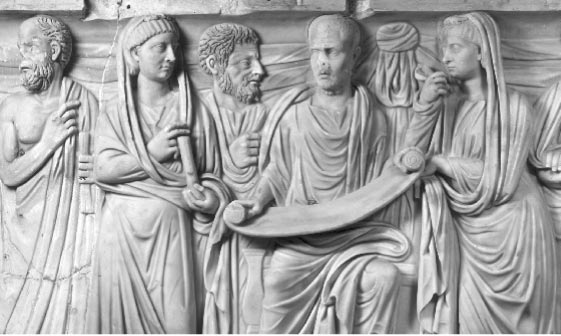 1958.e24_p363-374 24.4.2000 9:49 Page 367KAPITOLA 24ŽENY V RANOM KRESŤANSTVE367Obrázok 24.1 V niektorých grécko-rímskych filozofických školách mali ženy povolené miesta na rovnoprávnosti, ako je to znázornené na tejto scéne zo sarkofágu, v ktorej je pohanský filozof Plotinus lemovaný žiačkami.ministerstvo — nie ako prvý krok k reformePAVLO POROZUMENIEspoločnosti, ale ako príprava na nový svet, ktorýŽIEN V CIRKVImalo prísť čoskoro.Je možné, že postavenie žien medziApoštol Pavol nepoznal muža Ježiša, resp.Ježišovi nasledovníci, kým bol nažive, zapôsobilipravdepodobne niektorá z jeho nasledovníčok. Navyše, akoo postavení žien v kresťanskej cirkviveľa vecí sme už videlipo jeho smrti. To by pomohlo vysvetliť prečoktoré Pavol vyhlásil vo svetle Ježišovej smrti aZdá sa, že ženy zohrávali významnú úlohuvzkriesenie sa líšilo od pôvodného posolstvacirkvi spojené s apoštolom Pavlom, tzvpočuli učeníci v Galilei. Na jednu vec,ranokresťanské cirkvi, o ktorých sme najlepšie informovaníPavol veril, že koniec už nastal –o. Ale to by vysvetľovalo tieto významné úlohybojoval s víťazstvom nad silami zlalen čiastočne. Pre úplnejší obraz by sme sa mali vrátiťktorý bol vyhraný na Ježišovom kríži a spečatený na jehoPavlovi, aby zvážil nielen úlohy, ktoré ženyvzkriesenie. Víťazstvo ešte v žiadnom prípade nebolohral vo svojich kostoloch ale aj svoj vlastný pohľad nadokončené, ale aspoň sa to začalo. Toto víťazstvotieto roly.priniesol novosť života, začiatok ak nie 1958.e24_p363-374 24.4.2000 9:49 Page 368368NOVÝ ZÁKON: HISTORICKÝ ÚVODnaplnenie nového veku. Z tohto dôvodu každý —prikrývky, keď sa modlili a prorokovali vten, kto bol pokrstený v Krista, bol „nové stvorenie“kongregácii (1 Kor 11:3–16). Množstvo z“ (2 Kor 5:16). A prinajmenšom nový výtvordetaily Pavlových argumentov tu je ťažké zistiťimplikoval nový spoločenský poriadok: „Koľkí z váspochopiť a boli zdrojom nekonečnéhoboli pokrstení v Krista obliekli ste sahádky medzi biblistami. Napríklad,s Kristom. Už neexistuje Žid ani Grék,keď hovorí, že ženy majú mať „autoritu“už nie je otrok alebo slobodný, už nie jena ich hlavách (doslovné znenie v. 10), robímuž a žena; lebo vy všetci ste jedno v Kristovimá na mysli závoj alebo dlhé vlasy? Prečo by malJežiš“ (Gal 3,27-28).táto „autorita“ na hlave pôsobí na anjelov (v.Žiaden muž a žena v Kristovi – to bol rad –10)? Sú to dobrí anjeli alebo zlí? A tak ďalej.v dobe, v ktorej to každý vedelNapriek takýmto nejasnostiam je celkom jasné zmuži a ženy boli vo svojej podstate odlišní. ThePavlove argumenty, že ženy môžu a robili to –tento pojem bol však hlboko zakorenený v pavlínskom jazykuotvorene ticipovať v cirkvi po boku mužov — alekostoly. Moderní učenci to uznalimali to robiť ako ženy, nie ako muži. Prírodav Galaťanom 3:28 Pavol cituje slová, ktoré boliučil, že muži by mali mať krátke vlasy ahovorili nad obrátenými, keď boli pokrstení. Nieženy dlhé (aspoň tak to učila prírodačuduj sa, že v pavlínskych vodcoch boli ženyPaul!), teda ženy, ktoré sa podobalikostoly. Ženy si ich pokojne mohli vziaťmuži konali v rozpore s prírodou aslová k srdcu a uvedomiť si, že napriekteda v rozpore s Božou vôľou.všeobecne rozšírený názor, neboli ani jeden malý infe-Pre Pavla teda, aj keď muži arior mužom, s ktorými slúžili.ženy boli rovnaké v Kristovi, táto rovnosť niePavol sa však nezdá ako sám Ježišnapriek tomu sa stanú úplnou spoločenskou realitou. Mohli by sme predpokladaťnaliehal na sociálnu revolúciu v jeho svetleže sa to nemalo stať, kým sa Kristus nevrátiteologické presvedčenie (pripomeňme si našu diskusiu opriniesť nový vek. To znamená, muži aFilemon). Samozrejme, pokiaľ ide o postoj človeka –ženám ešte nebola priznaná úplná sociálna rovnosť –pred Kristom, nezáležalo na tom, čio nič viac, ako boli páni a otroci, lebojeden bol otrokom alebo majiteľom otroka; otroci mali byťKresťania ešte nezažili svoju slávunezaobchádzali inak ako s majstrami v kostole.vzkriesenie k nesmrteľnosti. Kým žiješ v tomtoKeď sa teda veriaci zišli, aby si užilivek, muži a ženy mali naďalej akceptovaťVečera Pánova, to sa niektorým neslušeloich „prirodzené“ sociálne roly so ženami podriadenými –dobré jedlo a pitie a iné sotva maťprináleží ľuďom tak, ako boli ľudia podriadení Kristovidosť. V Kristovi mala byť rovnosť aa Kristus bol podriadený Bohu (1 Kor 11:3).nedodržanie toho, že rovnosť môže viesť ku katastrofálnym výsledkom (1 Kor 11:27–30). Pavlov názor ho však nepodnietil, aby naliehal na všetkých kresťanovpánov, aby oslobodili svojich otrokov alebo kresťanských otrokovŽENY Vžiadať o ich prepustenie. Naopak, od „časuNÁSLEDKY PAVLAbol krátky,“ všetci sa mali uspokojiť s týmúlohy, v ktorých boli v súčasnosti; nemali skúšaťPavlov postoj k ženám v cirkvi môžezmeniť ich (1 Kor 7:17–24).pôsobiť na vás ako nekonzistentné, alebo prinajmenšom ako ambiva –Ako tento postoj ovplyvnil Pavlov pohľad napožičal. Ženy sa mohli zúčastniť v jeho kostoloch akoženy? Či už v súlade s jeho vlastnými názormi oslužobníci, proroci a dokonca aj apoštoli, ale oniPavol tvrdil, že rovnosť v Kristovi alebo niemali zachovať svoje spoločenské postavenie ako ženy astále mal byť rozdiel medzi mužmi anevyzerajú byť ako muži. Táto zjavná ambiva –ženy v tomto svete. Aby sme ten rozdiel odstránili,viedla k veľmi zaujímavému historickému výsledku.z Paulovho pohľadu to bolo neprirodzené a nesprávne. Toto oblečenie -Pri spore o úlohu žien vTude je najzreteľnejšie na Pavlovom naliehaní, žecirkev neskôr dospela k záveru, obe strany mohliženy v Korinte by mali naďalej nosiť hlavuapelovať na autoritu apoštola, aby podporila ich 1958.e24_p363-374 24.4.2000 9:49 Page 369KAPITOLA 24ŽENY V RANOM KRESŤANSTVE369NIEKTORÉ ĎALŠIE INFORMÁCIERámček 24.2 Podobnosti medzi 1. Tim 2:11–15 a1 Kor 14:34–351. Timotejovi 2:11–151. Korinťanom 14:34–35Nech sa žena učí v tichosti s plnýmŽeny by mali v kostoloch mlčať.podanie.Nedovoľujem žiadnej žene učiť alebo maťLebo im nie je dovolené hovoriť, aleautorita nad mužom; ona sa má zachovaťby mal byť podriadený,tichý.Lebo najprv bol stvorený Adam, potom Eva;ako hovorí aj zákon.a Adam nebol zvedený, ale tenžena bola oklamaná a stala sa apriestupník.Napriek tomu bude zachránená prostredníctvom pôrodu –Ak je niečo, čo chcú vedieťza predpokladu, že budú pokračovať vo viere anech sa doma opýtajú manželov.láska a svätosť, so skromnosťou.Lebo pre ženu je hanba hovoriťv kostolenázory. Na jednej strane boli tí, ktorí naliehali na dokončenieTim 2:4). Mali proti nim vystúpiťrovnosť medzi mužmi a ženami v cirkvi –ktorí zakazovali manželstvo a nabádali k asketickému životu (1es. Niektorí takíto veriaci rozprávali Pavlove vlastné príbehyTim 4:3). Mali umlčať ženy v ichspoločníčky, ženy ako Thecla, ktorákostoly; ženy nesmeli povedaťzriekol sa manželstva a sexuálnej aktivity, viedol askétubabské rozprávky a hlavne nepoučovať v ichžije a vyučoval mužských veriacich v kostole. Nazbory (1 Tim 4:7). Mali byť tichona druhej strane boli tí, ktorí naliehali na ženy, aby zostalia submisívne a sexuálne aktívne so svojimiv úplnej podriadenosti mužom. Toto sa veriacim páčimanželia; tých, ktorí chceli využívať výhodymohol bojovať proti rozprávkam Thecla a inýmspasenie malo porodiť deti (1 Tim 2:11–13).vodkyne vykreslením Pavla ako apoštolaPastoračné epištoly predstavujú ostrý kontrast kktorí trvali na manželstve, zavrhli asketizmus anázory uvedené v Skutkoch Pavla a Thecly.zakázal ženám učiť.Je možné, že tieto epištoly boli napísané pred...Ktorá strana tohto sporu produkovala knihymúdro čeliť takýmto názorom? Či alebo niektorý sa dostal do kánonu? Prehodnoťteboli, tieto listy majú celkom jasno v úlohePastoračné epištoly z tohto pohľadu. Tieto nechajú —hrať ženy, ktoré sú verné Pavloviters údajne napísal Paul svojim dvom mužoma jeho evanjelium. Najjasnejšie vyjadrenie sa nachádza vkolegov Timoteja a Titusa, naliehajúc na nichže najznámejšie pasáže Nového zákona,majú sklon k problémom vo svojich zboroch, vrátane1. Timotejovi 2:11–13. Tu je nám povedané, že ženyproblém žien. Títo pastori malinesmie učiť ľudí, pretože boli stvorenívymenovať mužských vodcov (biskupov, starších a dea-menejcenné, ako to naznačuje sám Boh v Zákone.cons), z ktorých všetci mali byť ženatí (napr. 1 TimBoh stvoril Evu ako druhú a pre človeka;3:2–5, 12) a ktorí sa mali starať o svoje domácnosti,žena (príbuzná Eve) preto nesmie pánomsamozrejme vrátane ich manželiek v podaní (1to nad mužom (príbuzným Adamovi) cez ňu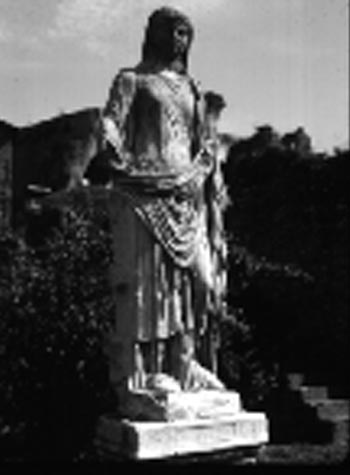 1958.e24_p363-374 4/24/00 9:49 AM Page 370370NOVÝ ZÁKON: HISTORICKÝ ÚVODvyučovanie. Okrem toho podľa tohto autoraed ako okrajovú poznámku, ktorú vložili neskorší prepisovačikaždý vie, čo sa stane, keď ženado textu po verši 33 (iní ho vložili zapreberá úlohu učiteľa. Je ľahko oklamanáverš 40). Verše však boli umiestnené(Diablom) a zvedie človeka z omylu. Takžev texte sa nezdá, že by boliženy majú zostať doma a udržiavaťnapísal Paul, ale niekto žijúci neskôr, ktocnosti vhodné pre ženy, rodiace deti zapoznal a sympatizoval s nímsvojich manželov a zachovanie ich skromnosti.názory žien, ktoré predkladá autor knihyZ veľkej časti na základe tejto pasáže, novodobí kriticiPastoračné epištoly.niekedy osočujú apoštola Pavla za jeho misogiu –V Pavlových vlastných zboroch to možno nebolonist pohľady. Problém je samozrejme v tom, že to urobilabsolútna rovnosť medzi mužmi a ženami.nepíš to.Ženy si mali pri modlitbe zakrývať hlavuZdá sa však, že Paul hovorí niečo podobné -a prorokovali, ukazujúc, že boli ženylar vo svojich nesporných listoch, v tvrdých slovách 1stále podlieha samcom. Ale bol tam jasný krok -Korinťanom 14:34–35. Naozaj, táto pasáž je taká sim...ment smerom k rovnosti, ktorý odrážal hnutiepodobné tomu z 1. Timotejovi 2:11–15 a tak odlišnézjavné v službe samotného Ježiša. navyšečo Pavol hovorí inde, že mnohí učenci súPavlova preferencia pre život v celibáte (názor niepresvedčený, že aj toto sú slová, ktoré povedal sám Pavoluprednostňovaný autorom Pastorálií) môže maťnikdy nenapísal; skôr boli neskôr vložené dopomohol podporiť toto hnutie smerom k rovnosti, pretoželist 1. Korinťanom od pisára, ktorý chcelurobiť Pavlove názory v súlade s pastoračnýmiepištoly. Rovnobežnosti sú zrejmé, keď sú dva priechody umiestnené vedľa seba (pozri rámček 24.2).Obe pasáže zdôrazňujú, že ženy by sa mali držaťmlčať v kostole a neučiť ľudí. Toto jeúdajne niečo, čo učí Zákon (naprpríbeh Adama a Evy). Ženy sú preto naudržať si svoje miesto, teda v domácnosti, podautoritu svojich manželov.Nie je to, samozrejme, absolútne nemožnéSám Pavol napísal pasáž, ktorá sa teraz nachádzav 1. liste Korinťanom, ale ako vedci už dlho zdôrazňujú, Pavol na inom mieste hovorí o ženských vedúcichFPOvo svojich kostoloch bez toho, aby to nejako naznačilmajú byť ticho. Menuje ženu ministerkouv Cenchreae, ženy proroky v Korinte a ažena apoštolka v Ríme. Ešte výraznejšie,naznačil už v samotnom 1. liste Korinťanomže ženám je dovolené hovoriť v kostole, lebonapríklad pri modlitbe alebo prorokovaní, činnostiachktoré sa v staroveku takmer vždy predvádzali nahlas. Ako mohol Pavol dovoliť ženám hovoriťkapitola 11, ale zakázať to v kapitole 14?Navyše je zaujímavé, že tie tvrdé slováproti ženám v 1. Korinťanom 14:34–35 prerušiť tok toho, čo Pavol povedal vObrázok 24.2 Socha vestálky na rímskom fóre, kontext. Až do verša 34 hovorilokolo roku 70 nl Šesť vestálskych panien, medzi najvýznamnejšie v oblasti proroctiev, a robí to znova vo verši 37.ženy v rímskej spoločnosti boli kňažkami, ktoré strážiliMôže sa teda stať, že medziľahlé verše boliposvätný krb Ríma a boli im udelené ďalšie špeciálne privi-nie je súčasťou textu 1. Korinťanom, ale má pôvod...leges a zodpovednosti. 1958.e24_p363-374 4/24/00 9:49 AM Page 371KAPITOLA 24ŽENY V RANOM KRESŤANSTVE371ženy, ktoré nasledovali jeho príklad, nemalijeho ocenenie dôležitosti osobnéhomali doma manželov, ktorí im mohli slúžiť ako relié...moc. Otvorene uctievala tých, ktorí boli silníobrovské autority. Naozaj, poznáme také ženya panovačný. Skutočne, najväčšia cnosť -z druhého a neskoršieho storočia — askétov, ktoríPre mužov bola „česť“, uznanieuprednostnil slobodu slobodného života pred obmedzujúcimprednosť pred ostatnými, stanovená predovšetkýmhranice starovekého manželstva.prostredníctvom svojej schopnosti dosiahnuť fyzickú, ekonomickú alebo politickú dominanciu. Iné cnosti bolisúvisiaci s tým, ako kto vyjadril túto nadvládu, zaANTICKÉ IDEOLÓGIEnapríklad preukázaním odvahy a „mužnosti“POHLAVIAkeď bolo ohrozené, a sebaovládanie azdržanlivosť, keď bola uplatňovaná.Pavlínske kostoly sa nakoniec presťahovali doV rímskej spoločnosti tí, ktorí boli „slabší“postoj objatý pastoračnými listami. Onimali byť podriadení tým, ktorí boliobmedzili úlohy, ktoré by ženy mohli hraťsilnejšie a ženy boli zo svojej podstaty,cirkvi, trvali na tom, aby kresťania boli manželmi, aslabší ako muži. Príroda sama vytvorila druhprinútil kresťanské ženy podriadiť sa diktátu zporadia klovania, v ktorom mali byť muži domi-ich manželov doma aj v kostole. tonadávať na ženy ako na nedokonalé a nerozvinuté –bolo by ľahké pripísať tento krok jednoduchootvorené bytosti a ženy podľa toho mali byťmužský šovinizmus, rovnako živý v staroveku ako onpodriadený mužom. Tento pojem dominancieje dnes, ale záležitosť je trochu komplikovanejšia –hrala sa vo všetkých druhoch vzťahov, špekulovala. Predovšetkým musíme zvážiť čosexuálne a domáce.mužská nadvláda mohla znamenať v starovekuZdá sa, že väčšina ľudí v rímskom svetekontext; pre väčšinu ľudí v starovekom Rimanesi mysleli, že ženy majú byť sexuálnesvet uvažoval o rodových vzťahoch z hľadiska tohodominujú muži. Tento pohľad bol niekedysú pre nás, ktorí žijeme v moderne, dosť cudzievyjadrené výrazmi, ktoré by nám mohli pripadať hlúpe; toZápadný svet.Všeobecne sa chápalo, že muži boli na to stvoreníĽudia v našom svete zvyčajne považujú za mužovbyť penetrátormi, kým ženy na to boli navrhnutéa ženy sú dva rôzne druhy ľudíprenikol. Byť sexuálne preniknutý bol znakombytosti sú navzájom spojené ako dve stranyslabosť a podriadenosť. To je dôvod, prečo rovnaké pohlavierovnakú mincu. Niekedy sa odvolávame na „moje lepšievzťahy medzi dospelými mužmi boli tak zamračenépolovici“ alebo „druhej polovici ľudskej rasy“. Inna — nie kvôli nejakému prirodzenému odporu, žestaroveku však väčšina ľudí nepomyslelaľudia cítili homosexuálne zväzky (v častiachmuži a ženy sú rôzni v druhu , ale ako sa líšia –v starovekom svete to bolo bežné pre dospelých mužovent v stupni. Pre nich existovalo jediné pokračovanie –majú pohlavie dospievajúcich, a teda menejcenných chlapcovehm, ktoré tvorilo ľudstvo. Nejaký človekpartneri), ale pretože takýto vzťah znamenal, že abytosti boli rozvinutejšie a dokonalejšiečlovek bol preniknutý, a preto dominoval –vzorky pozdĺž tohto kontinua. Ženy bolivyd. Byť ovládaný znamenalo stratiť nárokna dolnom konci stupnice pre biologickú oblasť –moc a teda svoju česť, principálsynovia: boli to „muži“, ktorí boli len čiastoční –mužská cnosť.sformovali sa v maternici, a tak boli nezdravíNa druhej strane ženské cnosti odvodenévelopovitý alebo nedokonalý od narodenia. Odlišovali saz vlastnej sféry vplyvu. Zatiaľ čo aod skutočných mužov v tom, že ich penisy nikdy nemalimužské boli spojené s verejnou arénoudospeli, ich pľúca neboli úplne vyvinuté amocenské vzťahy – fórum, obchodné miesto,zvyšok ich tiel sa nikdy nevyviniearmáda — ženy boli spojené sich plný potenciál. Takže zo svojej podstaty,domáca sféra domova. Pre istotu, ženyženy boli slabším pohlavím.boli mimoriadne aktívni a prepracovaníToto biologické chápanie pohlaví maloplný zodpovednosti a povinností, ale tietozávažné sociálne dôsledky. Staroveký rímskyboli takmer vždy spojené s domácnosťou:spoločnosť bola o niečo otvorenejšia ako našavýroba oblečenia, príprava jedla, pôrod detí,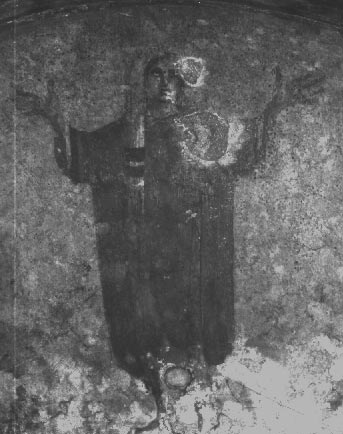 1958.e24_p363-374 24.4.2000 9:49 Page 372372NOVÝ ZÁKON: HISTORICKÝ ÚVODvzdelávanie detí, starostlivosť o osobnéúprimne a hanebne za to, že nepoznajú svoje miesto,financie a podobne. Dokonca aj bohaté ženyza neudržiavanie správnych ženských cností aniesol značné bremená, musel slúžiťza to, že sú sexuálne agresívni, a to aj v prípade, že ich osoby sú manažérmi domácnosti nad rodinou, otrokmi asexuálne životy boli úplne neznáme.zamestnancov, zatiaľ čo manželia sa týkali sebas vecami verejnými.Domáca povaha ženských cností gen-RODOVÁ IDEOLÓGIA Avyžadovalo, aby sa držala mimo očí verejnosti. OPAULÍNSKE CIRKVIprinajmenšom to je to, čo rímski muži, ktorí napísali morálkueseje pre ženy ich k tomu nabádali. Oni neboliNaša teoretická diskusia o ideológii roduvystupovať vo verejných diskusiách, nemali sa prejavovať –v rímskom svete, teda spôsobom, akým ľudiamali moc nad svojimi manželmi a bolimentálne a sociálne vytvorené sexuálne rozdiely,nebyť sexuálne zapletený s inými mužmi, keďženám dáva pozadie na prehodnotenie progresívnehoto by znamenalo, že jeden muž dominovalútlaku žien v pavlínskych kostoloch.manželky inej, spochybňujúc manželovuŽeny mohli byť neúmerne zastúpenévlastnú moc a následne aj svoju česť.vyslaných v najstarších kresťanských komunitách. Toto oZ tohto dôvodu ženy, ktoré sa snažili cvičiťprinajmenšom neustále tvrdili oponentisa myslelo na akúkoľvek moc alebo autoritu nad ľuďmiKresťanstvo v druhom storočí, ktoré videlo vnútro-byť „neprirodzený“. Keď ženy dosiahli úrovnepočet veriacich žien ako chybu; poznámka-autority, ako sa to stalo s rastúcou reguláciou –ochrancovia viery to nikdy nepopreli. Thelarity v rímskom svete v časeveľký počet sledovateľov žien nie je prekvapujúciNový zákon, boli často vnímaní podozrievavovzhľadom na okolnosť, že najstarší kresťankomunity, vrátane tých, ktoré založil Pavol,neboli zriadené ako verejné inštitúcie ako židovskésynagógy alebo miestne obchodné združenia, ktoré sa stretlivo verejných budovách a mali vysokú spoločenskú viditeľnosť. Paulzakladané domáce cirkvi, zhromaždenia konvertitovktorí sa stretávali v súkromných domoch (pozri rámček 11.3) a vV rímskom svete záležitosti domácnosti riešili predovšetkým ženy. Samozrejme, manžel bolpán domu, s konečnou autoritou nad všetkým, od financií až po náboženstvo domácnosti, ale odvtedydomov bol súkromný priestor namiesto verejného, väčšinamuži dávali svojim ženám v rámci nej relatívne voľnú vláduobmedzuje. Ak by sa Pavlove cirkvi stretávali v súkromných domoch,teda vo svete, kde ženy mali nejaký titulFPOjurisdikcie, nie je divu, že ženy častovykonával autoritu vo svojich cirkvách. Je tiež malýdiv, že im to muži často dovolili, lebodomov bol doménou ženy. Zvýšená možnosť ich vlastného zapojenia je možno jedným z dôvodov, prečo toľko žien priťahovalo náboženstvona prvom mieste.Prečo teda došlo k okliešteniu ženských rolí? Môže sa stať, že ako hnutie rástlo ajednotlivé cirkvi sa zväčšili, viac mužovsa zapojili a činnosti v rámciObrázok 24.3 Maľba kresťanskej ženy v modlitbe z kostola nadobudla verejnejší nádych. Ľudia dôkladne - Priscilly katakomby.je presiaknutá starodávnou ideológiou rodovej nat- 1958.e24_p363-374 24.4.2000 9:49 Page 373KAPITOLA 24ŽENY V RANOM KRESŤANSTVE373Zistilo sa, že je ťažké vyhnúť sa injekcii doa pravdepodobne nielen zo strany mužov. Ako jecirkvi perspektívy, ktoré prinieslipravda, dnes, v staroveku boli ženy formované akokeď sa obrátili. Tieto pohľady boli súčasťourovnako ako muži podľa ich kultúrnych predpokladov okto boli a prijali ich bez nichčo je správne a nesprávne, prirodzené a neprirodzené,otázku ako prirodzenú a správnu. A mohlivhodné a nevhodné. Zástancoviabyť vždy ospravedlnený z iných, kresťanských dôvodov. Prekultúrny status quo prevzal Pavlovo posolstvonapríklad Písma, ktoré títo ľudia zdedili(a Ježiša) radikálne odlišným smerom, napr.by sa mohlo použiť na ospravedlnenie odmietnutia práva žiennielen od tých, ktorí obhajovali vysokévykonávať právomoc. Židovská Biblia bola sama o sebe aprofil pre ženy v kostoloch ale aj odprodukt staroveku, zakorenený v izraelskom svetePavol a samotný Ježiš. Eschatologický odkaz -ktorý rovnako obhajoval ideológiu podriadenostivor, ktorý viedol pôvodné vyhlásenieako to urobil rímsky svet, hoci iným spôsobom.začalo slabnúť (všimnite si, ako je už stlmenéV dôsledku narastajúceho napätia niektorí Paulinepastorále) a kostol sa zväčšilveriaci, z ktorých mnohé sú ženy, by sme mohli predpokladať,silu. Stále viac sa to dostávalo na verejnosťzačal naliehať, aby názory na sexuálne vzťahy prevládali...dimenzia s hierarchiou a štruktúrou, ainant v ich kultúre už neboli vhodnéverejné poslanie, verejný hlas a záujem otí, ktorí boli „v Kristovi“. V reakcii na spoločenskú tlač -vzťahy s verejnosťou. Cirkev, inými slovami, postavila...istotne na nich namáhajú zo všetkých strán, títo ľudiana dlhé trate a apokalyptický chaos –naliehal na úplnú abstinenciu z manželských vzťahov,mudrc, ktorý ženám priniesol relatívnu sloboduargumentovať za sexuálnu zdržanlivosť a slobodu odz represívnych obmedzení ich spoločnostiobmedzenia, ktoré im ukladá manželstvo.sa posadil na zadné sedadlo a vzal so sebou tých, ktoríOkrem toho tvrdili, že odkedy boliapeloval na svoju autoritu, aby odôvodnila svojoslobodení od všetkých foriem zla Kristom, neboli nievýznamnú úlohu v živote komunity.už dlhšie obmedzené v tom, čo môžu robiť na verejnostiŽeny začali byť obmedzované v tom, čo majúfórum; mali práve také právo a schopnosť učiťmohol robiť v kostoloch; už nemohlia uplatňovať autoritu ako muži.evanjelizovať alebo učiť alebo vykonávať autoritu. TítoNanešťastie pre nich, ich názory nikdyboli verejné aktivity vyhradené pre mužov. Theúplne zakorenila. Skutočne, ich nápady môžu maťženy mali zostať doma a chrániť svojeobsahovali semeno vlastného zničenia, v askromnosť, čo bolo pre nich „prirodzené“; mali byťspôsob rozprávania. Títo kresťania žijúci v celibátevo všetkom sa podriaďujú svojim manželom; aočividne nedokázal vychovať novú generáciumali rodiť deti a plniť svoju funkciu –veriaci vo svoje názory bez toho, aby plodili detiako slabších a menej dokonalých členovtrénovať. S plynúcim časom a klesaním -ľudský rod. Rímska ideológia rodových vzťahovapokalyptickej nádeje, ktorá vytvorila asa pokresťančili a sociálne implikácie –zdalo sa, že na prvom mieste je zmysel pre rovnosťkatióny Pavlovej apokalyptickej vízie sa stratilije malá šanca, že myšlienky tak pevne implantovanéokrem vyvrheľov odsunutých na margo –u ľudí sa ich výchovou dalo zmeniť.ginovia jeho cirkví, ženy, ktorých rozprávky majú sur-Tí, ktorí obhajovali práva žien naožívajú iba náhodným objavom, nie ich zahrnutím –výkon autority v cirkvi sa rozšíril –na stránkach kánonického písma.NÁVRHY NA ĎALŠIE ČÍTANIEKraemer, Ross. Jej podiel na požehnaniach: Náboženstvá žien Lefkowitz, Mary R. a Maureen B. Fant, ed. Dámskemedzi pohanmi, židmi a kresťanmi v grécko-rímskom jazykuŽije v Grécku a Ríme: Zdrojová kniha v preklade.Svet. New York: Oxford University Press, 1992. ABaltimore: Johns Hopkins University Press, 1982. Anvynikajúce štúdium náboženstva, ako ho prijalo a formovalomimoriadne cenná zbierka starých textov illumi—ženy v starogréckom, rímskom, židovskom apopísať všetky hlavné aspekty života žien vkresťanských kultúr.Grécko-rímsky svet.1958.e24_p363-374 24.4.2000 9:49 Page 374374NOVÝ ZÁKON: HISTORICKÝ ÚVODPomeroy, Sarah. Bohyne, dievky, manželky a otroci:Torjesen, Karen Jo. Keď boli ženy kňazmi: ŽenyŽeny v klasickom staroveku. New York: Schocken,Vedenie v ranej cirkvi a ich škandál1975. Dôležitá štúdia meniacich sa názorov aPodriadenosť pri vzostupe kresťanstva. San Francisco: sociálna realita žien v gréckom a rímskom jazykuHarperCollins, 1993. Zaujímavá štúdia posunu —svetov.úlohy žien v raných kresťanských cirkvách;vhodné najmä pre začínajúcich študentov.Schüssler Fiorenza, Elisabeth. Na jej pamiatku: Feministka Teologická rekonštrukcia kresťanského pôvodu. NovýDrôt, Antoinette Clarková. Korintské ženské proroky : AYork: Crossroad, 1983. Sofistikovaný, kontroverznýRekonštrukcia prostredníctvom Pavlovej rétoriky. Minneapolis:a vysoko vplyvné štúdium úloh žienPevnosť, 1990. Pútavý pokus o rekonštrukciupri formovaní kresťanstva známou feministkoupredpoklady a názory zastávané medzi ženami vučenec a historik Nového zákona; pre viackorintský zbor, ktorý sa postavil protipokročilých študentov.Pavlove perspektívy; pre pokročilejších študentov. 1958.e25_p375-391 4/24/00 9:49 AM Page 375KAPITOLA 25Kresťania a Židia:Hebrejci, Barnabáš a neskoršia protižidovská literatúraTeraz, keď sme dokončili našu štúdiu oHoci Ježiš a jeho prví učeníci boliEvanjeliá, Skutky a listy pripisované Pavlovi,Židia a všetci autori Nového zákonamôžeme prejsť k preskúmaniu zostávajúcich kníhchápal ich pohyb ako prameniaci zNový zákon: katolícke listy aJudaizmus, ako čas plynul, medzi nimi vznikali konfliktyApokalypsa Jána. Výraz „katolícky“ môžeŽidia, ktorí verili v Ježiša a tí, ktorí neverili.spôsobiť určitý zmätok pre moderných čitateľov: naopakNapätie narastalo, keď sa začali množiť židovskí kresťaniačo by si niekto mohol myslieť, tieto knihy neboliobrátiť pohanov na túto novú vieru a tvrdiťnapísané iba rímskymi katolíkmi alebo pre nich. V tomtože aj oni mohli byť dedičmi daných sľubovv kontexte „katolícky“ znamená „univerzálny“ alebo „všeobecný“;do Izraela v Hebrejských Písmach aj bezz tohto dôvodu sa tieto knihy niekedy nazývajúdodržiavanie židovských zvykov a praktík. Thevšeobecné epištoly. Cez kresťanské veky,sociálne konflikty, ktoré nasledovali, vytvorili teologické rozdielymyslelo sa, že riešia univerzálny problém –vlastnosti pre vznikajúce kresťanské spoločenstvá:lemy, ktoré zažívajú kresťania všade, akokeby sa pohania nemuseli stať Židmi, aby sa mohlina rozdiel od listov Pavla, ktoré bolibyť kresťanmi, akí boli oni (a ich Židia –myslel osloviť konkrétne kongregácie okresťanskí bratia a sestry v cirkvi) dokonkrétne problémy.porozumieť sebe vo vzťahu k judaizmu?V skutočnosti však všeobecné epištoly nie sú,Predtým, ako uvidíte, ako tieto problémy vznikliprísne vzaté, všeobecné. To sme už videlivyriešené v niektorých ranokresťanských spisoch,traja z nich – 1, 2 a 3 Ján – uveďte konkrétne adresy –mali by sme začať skúmaním všeobecnejšiehoproblémy konkrétnej komunity. navyšeproblém, ku ktorému dospeli raní kresťaniajeden z nich, 1. Ján, nie je ani epištola. Nachápať ako sociálnu skupinu, ktorá bolaZároveň je to jeden z plodných spôsobov štúdia –odlišný od judaizmu. Ak chcete použiť modernú sociológiu -Cieľom týchto kníh je umiestniť ich do širšejTento výraz zahŕňa problém kresťanstvav torickom kontexte, aby ste videli, ako riešia problémy"sebadefinícia."ktoré kresťania vo všeobecnosti zažili počasobdobie, v ktorom boli napísané. Veľa ztieto problémy sa už objavili v našej štúdii;RANÝ KRESŤANzahŕňajú vzťahy prvých kresťanov sSEBADEFINÍCIA(a) nekresťanskí Židia, (b) antagonistickí pohania, (c)svojich vlastných svojhlavých členov a (d) históriuSebadefinícia je proces, ktorým každá skupina osamotný vesmír. V tejto kapitole sa budeme zaoberať...jednotlivci sa chápu ako odlišnístrane prvého z týchto vzťahov; ostatní budúskupina. Každý z nás, samozrejme, patrí do nejakého číslabude riešené v kapitolách 26–29.sociálnych skupín. Ste členom rodiny, a375 1958.e25_p375-391 24.4.2000 9:49 Page 376376NOVÝ ZÁKON: HISTORICKÝ ÚVODštudent vysokej školy alebo univerzity alebo odborníkavierou v neho. Tieto presvedčenia pomohli k charakteru –škola, občan štátu a krajiny, možnoskupinu a odlíšiť ju od všetkých ostatnýchčlen cirkvi, synagógy alebo inej rehole –sociálne skupiny. Nakoniec sa objavili kruté konfliktyobrovského zboru a možno aj účastníkaako sa skupina začala viac a viac definovaťnejaká iná akademická, náboženská alebo občianska skupinapevne a ako tí, ktorí boli mimo kom-(napr. spolok, Campus Crusade alebo Rotarykomunita sa stala nepriateľskou voči ich viere a praktikám –Klub). Každá z týchto sociálnych sietí má spôsobytices (pozri napríklad našu skoršiu diskusiu opochopenie a definovanie sa vzhľadom najohanitská komunita v 10. kapitole). opozíciačo majú jej členovia spoločné a čohnali skupinu ešte viac dovnútra, ako jej členovodlišuje ich od tých, ktorí niezačal trvať na konverzii na prijatie, prakt.patria. Tieto hranice medzi zasvätenými azriadili rôzne iniciačné obrady, ako je krst,outsideri sú súčasťou sebadefinície skupiny.dodržiavali iné pravidelné rituály, ako napríklad PánovPre niektoré sociálne skupiny sú hranice dobré –Večera, vymyslel charakteristické súbory presvedčení, ktoré bolidefinované a pevné; pre ostatných sú dosť voľné.byť priznaný všetkými členmi skupiny, a napríklad členmi prísneho fundamentalistuodsúdil tých, ktorí zostali vonku.Biblická cirkev môže mať veľmi pevné pochopenieAko sa kresťanstvo vyvíjalo, bolo k tomu nútenétoho, kto je vo vnútri a kto je mimo telavymedziť sa nielen vo vzťahu k židovskémuverný. Ak chcete patriť do tejto cirkvi, možno budete musieťsvet, z ktorého vzišiel, ale aj vo vzťahuzastávať určité presvedčenia bez váhania (napr. presvedčeniedo polyteistického sveta, do ktorého sa presťahovala av Biblii ako neomylné Slovo Božie az ktorých začal čerpať najväčší početdoslovný druhý príchod Krista) a zúčastniť sakonvertuje. Niekedy tieto rôzne aspekty seba samého –určite určité praktiky (napr. musíte byťdefinícia sa navzájom posilnila. Dovoľte mi podotknúťpokrstení v tomto konkrétnom kostole a vy musítelen jedna z mnohých otázok. Tak ako mynavštevovať kostol dvakrát v nedeľu a modlitebné stretnutie –Vidieť, Židia boli trochu anomálni vv stredu večer). Tí, ktorí to robiaGrécko-rímsky svet v tom (a) zachovaliveci patria medzi „zachránené“ (zasvätené osoby) a tieže mal byť len jeden Boh, Boh Izraelaktorí nie, patria medzi „stratených“ (outsiderov).uctievali a (b) dodržiavali starodávnu prax –Táto rigorózna forma sebadefinície stojí za totice, ktoré boli nariadené týmto Bohom ako súčasťostrý kontrast s tým, ktorý nájdeme, povedzme, u liberálajeho zákon, napríklad obriezka mužov,Presbyteriánsky kostol, kde členovia môžu poznaťDodržiavanie sabatu a diétne obmedzenia (napr.prečo sú kresťania a vo všeobecnosti rozumejútieto patrili medzi sociálne hranicečo to znamená byť presbyteriánom, ale ktorí nieŽidia ako skupina v rímskom svete). Vnútrivôbec si myslia, že len oni sú Boží vyvolení respRímska spoločnosť, od všetkých ostatných ľudí sa to očakávalože by to bola nezvratná tragédia a neporovnateľná...zúčastniť sa kultu k štátnym bohom. Židia bolidarovateľný hriech, ak by tak urobili niektorí ich členoviavyňaté, pretože to boli starovekí ľudia spreniesť členstvo do metodistickej cirkvistarodávne zvyky, ktoré takúto účasť zakazovali.cez ulicu.Prišli kresťania, väčšina z nich pre...Všetky sociálne skupiny sa definujú zakladateľskými pohanmi, ktorí sa nezdali byť Židmičo znamená byť členom a ako patriť –väčšina cudzincov: pracovali v sobotu, oniVstup do skupiny oddeľuje človeka od tých, ktorí to robiajedli bravčové mäso a ich muži neboli obrezaní. EšteNepatrí. Vždy to tak bolo, ako dlhotvrdili, že uctievajú Boha Židov aako existovali ľudské spoločnosti. To určite boloon sám; v skutočnosti tvrdili, že sú noví ľudia –pravda v prvých dňoch kresťanstva, keď jedenprosba tohto Boha. V dôsledku ich monoteizmu,skupina Židov sa chápala ako odlišnáodmietli uctievať štátnych bohov. Ale maliod iných Židov (a tiež od všetkých ostatných) vžiadne tradície predkov, ktoré by sa dali nárokovať – okrem tradícií –že uverili, že prišiel Mesiáš, žeŽidov, z ktorých väčšina ani nerobilazomrel a vstal z mŕtvych aZdá sa, že zachovávajú (napr. obriezku, zákony o kóšer potravinách,že by mohli mať právo stáť pred Bohoma tak ďalej). Ak, ako sa všeobecne prijímalo v 1958.e25_p375-391 4/24/00 9:49 AM Page 377KAPITOLA 25KRESŤANIA A ŽIDOV377Ríše, bohov hnevali tí, ktoríPotreba sebaobrany je len jedným z aspektovodmietol im ponúknuť kult (s výnimkou Židov, danývzťah kresťanstva k judaizmu, žeich tradície predkov) a kresťania odmietliviedol kresťanov, aby si vypestovali zmysel pre skupinovú iden-ponúkať im kult bez toho, aby mali nejaký rodový pôvod. Boli tam aj iné, viac interné aspekty akonuž, kto by bol na vinedobre, ako je potreba kresťanov vysvetliťkeď bohovia zoslali na mesto pohromu — anniektoré zo základov novej viery pre konvertitov.zemetrasenie, hlad, epidémia a podobne? vyAko to, že Boh, ktorý si vyvolil Židovuhádol to.byť jeho ľudom v dávnych dobách mal teraz v týchtoČiastočne sa brániť vo svete vposledné dni si vybrali iných ľudí,o ktorom takmer každý vedel, že nové náboženstvokresťanov? Aký vzťah mali veriaci v Ježišanemôže byť pravda a v ktorej je výluka-Židia, ktorí v neho neverili? A čo bolosivistický kult by sa určite neštítilich spojenie so židovským písmom?štátu, museli nakoniec kresťania vysvetľovaťUž sme videli, že rôzni kresťaniaako ich náboženstvo nebolo nedávne, ale úctyhodnéodpovedali na tieto otázky rôznymi spôsobmi – spomeňte sis vekom, starý ako Mojžiš a proroci,naše štúdie Matúša, Lukáša Skutkov, Galaťanom astarovekí spisovatelia starovekého Izraela. Tento akt seba samého -Efezanom, ako aj názory Ebionitovdefinícia bola do určitej miery vykonaná naa Marcion (pozri rámček 25.1). Rozdiely súprinajmenšom na účely vzťahov s verejnosťou, tješte viac sa zväčší, keď sa obrátime na ďalšie dvepre politický zisk. Keby boli kresťania pravdivíspisy vytvorené ranými kresťanmi: kánony –dedičia zasľúbení Izraela, mali obranucal List Hebrejom a nekánonickýmproti prenasledovaniu.Barnabášov list.NIEČO NA ZAMYSLENIERámček 25.1 Rozdielne názory kresťanov a židovRozdielne chápanie judaizmu bolo nájdené medzi kresťanmi v polovici druhého storočia (pozri kapitolu 1). Jedným extrémom boli židovsko-kresťanskí adoptívni, ktorí naďalej uctievali Boha Izraela ako jediného pravého Boha a Ježiša ako jeho Syna. Títo kresťania sa snažili dodržiavať židovský zákon vo všetkých jeho podrobnostiach, vrátane takých vecí, ako je obriezka, zachovávanie sabatu a zákony o kóšer potravinách. Na druhom extréme bol Marcion, ktorý tvrdil, že židovský Boh je podradné božstvo, že Ježiš nemal žiadny vzťah k tomuto Bohu, ale predstavoval vyššieho pravého Boha a že židovský zákon bol formou otroctva určeným pre Židov, ale absolútne nie. pre kresťanov.Samozrejme, že tieto rozdielne názory nevznikli zo zeme dorastenej v polovici druhého storočia; každý mal dlhú vlastnú prehistóriu. Židovsko-kresťanskí adoptívni tvrdili, že svoje názory našli vo svojom evanjeliu, ktoré bolo veľmi podobné Evanjeliu podľa Matúša, kde Ježiš hovorí, že jeho nasledovníci majú zachovávať celý Zákon ešte lepšie ako zákonníci a farizeji (Mt 5:17– 20). Marcion tvrdil, že svoje názory našiel v spisoch Pavla, ktorý nabádal Galaťanov, aby sa nedali obrezať, pretože ak by to urobili, boli by povinní dodržiavať celý Zákon (Gal 5:2–3).Tieto rozdiely vyvolávajú zaujímavú hypotetickú otázku. Predpokladajme, že sa sami Matúš a Pavol spojili a dostali pokyn, aby vypracovali spoločný pozičný dokument o tom, či majú veriaci v Ježiša dodržiavať židovský zákon. Boli by schopní dosiahnuť konsenzus? 1958.e25_p375-391 24.4.2000 9:49 Page 378378NOVÝ ZÁKON: HISTORICKÝ ÚVODKONTINUITA Aning, že to neurobil. Štýl písania nie jeSUPERIORITA: EPIŠTOLA TOPavla a hlavné témy diskusie (naprStarozákonné kňazstvo a židovská obetaHEBREJOVCIciálny systém) sú veci, ktoré Pavol sotva dokáže –List Hebrejom zobrazuje Židovnehovoriac o zdôrazňovaní. Navyše, týmto spôsobomZákon ako čiastočný a nedokonalý, neschopný uskutočniťautor chápe také kritické pojmy ako „viera“jeho úlohou je postaviť ľudí do správneho postavenia(11:1) sa výrazne líši od toho, čo nájdete vpred Bohom. Nedostatočnosť starej zmluvy,spisy apoštola. Ťažko teda povedať,kniha tvrdí, bola uznaná aj Starýmkto napísal knihu. Má množstvo mienTestament proroci, ktorí predpovedali, že Bohboli navrhnuté v priebehu rokov, vrátane takýchto skorýchby ustanovil novú zmluvu robiť to, čo starúKresťanské významné osobnosti ako Barnabáš, Apollo ajeden nemohol. Táto nová zmluva bola predpovedaná –Priscilla. Najbezpečnejšie je však jednoducho prijaťdlžný v zákone Mojžiša a stal sa skutočným –výrok slávneho kresťanského učenca ziba v Ježišovom diele. Staré má teraztretieho storočia, Origenes Alexandrijský, ktorý povedal:zomrel a veriaci sa musia držať nového."O tom, kto to napísal, vie len Boh."Sme v lepšej pozícii, aby sme niečo povedalio publiku knihy. Autor predpokladá -Kniha, autor a publikumes, že sú to kresťania, ktorí mali predtýmHoci Hebrejom sa bežne hovorí epištola,podstúpili za ne niekoľko vážnych prenasledovanítoto označenie nie je zvlášť vhodné. Dokoncaviera, vrátane väzenia a konfiškácie –hoci kniha má epištolárny uzávermajetku (10:32–34), hoci žiadny z nich(13:20–25), neexistuje žiadny epištolárny predpis. Theboli umučení (12:4). Zo starovekuautor neuvádza seba ani svojich adresátov,kniha bola nazvaná „Hebrejom“, alenezahŕňa ani úvodnú modlitbu, benediktickú...existujú značné pochybnosti o tom, čialebo poďakovanie v ich mene. navyšetíto prenasledovaní kresťania boli židia alebo pohania.autor opisuje svoju knihu nie ako list, ale akoNapríklad, keď ich autor pripomenie„slovom nabádania“ (13:22). Toto je primeraná suma -pokyn, ktorý dostali pri prvom príchodeMary obsahu knihy, vedúcej väčšinu vedcovdo stáda zahŕňa také záležitosti, ako je viera vmyslieť si, že pôvodne išlo o kázeň alebo homíliuBoh, viera vo vzkriesenie mŕtvych, aprednesený kresťanským kazateľom jeho zboru –večný súd (6:1–2). Židov určite priťahujecie. Autor možno zložil kázeňkresťanské náboženstvo by už vedeločítať nahlas (väčšina literatúry v staroveku bola,o takýchto veciach. Zdá sa teda pravdepodobnejšie,v skutočnosti čítať verejne), prípadne si to zapísalže máme do činenia so skupinou pohanských podvodníkov –po jeho ústnom podaní (z poznámok?). Ak ánoVertov, ktorí zažili určité prenasledovanievznikajú ako kázeň, potom epištolárna uzávierkaich kresťanská viera, možno (aj keď nie isté –s jeho požehnaním, nabádaním, cestovnými plánmi,ly) z dôvodov podobných tým, ktoré boli načrtnuté vyššie,posledné pozdravy a rozlúčka (13:20–25).teda za odmietnutie uctievania štátnych bohov bezjednoducho bol pripnutý jeho autorom alebo niekýmmať židovské korene, ktoré by to umožniliiní, ktorí čítali kus, keď ho poslal inému -odmietnutie prijateľné pre miestnych štátnych predstaviteľov.er komunita. To je obzvlášť zaujímavéAutor teda píše, aby demonštrovalTimotej sa spomína na konci (13:23). Sme myže kresťanstvo je nadradené judaizmu.vyvodiť z toho, že Pavol napísal kázeň?Možno sa obáva, že sú členmi jeho publikaKniha si výslovne netvrdí, že je napísaná –v pokušení obrátiť sa od kresťanstvadesať od Pavla; ako novozákonné evanjeliá, jek nekresťanskému judaizmu, možno preto, aby unikol prenasledovaniu –anonymný. Ale to prišlo byť zahrnuté vstrihanie. Opustiť Krista pre judaizmus, v jeho sudcovi –kánon len po kresťanoch tretieho a štvrtéhoment, bola by to vážna chyba. Urobiť takstoročia nadobudli presvedčenie, že Pavol písalbyť preferovať predobraz Božej spásyto. Moderní učenci sú však jednotní v poznaní –k samotnej spáse a rozhodnúť sa pre nedokonalé a 1958.e25_p375-391 4/24/00 9:49 AM Page 379KAPITOLA 25KRESŤANIA A ŽIDOV379skôr chybné náboženstvo židovských Písiemna rozdiel od nich bol bez hriechu a nepotrebovalnež jeho dokonalé a úplné naplnenie v Kristovi.obetovať sa za seba pred reprezentovanímPre tohto autora Kristus skutočne stojí in conti-ľudia. Je nadradený zostupom kňazovv súlade s náboženstvom Židov, ako je uvedené vod Léviho, pretože on je ten zasľúbený vich posvätné spisy; ale on je nadradený tejto reli-Písma ako kňaza z radu ov každom ohľade a tí, ktorí odmietajú salvu –Melchizedech (Ž 110:4), tajomná postavaktoré môže poskytnúť len onktorého Abrahám, praotec Léviho, poctilpadajúce pod Boží hnev.zaplatiť jednu desatinu svojho majetku (Gn 14:17–20).Z tohto dôvodu samotný Levi, ako ho zastupuje jehopredok, bol podradný a podriadenýMelchisedech a potomok z jeho línie. AkZastrešujúca témalevitskí kňazi dokázali vyrobiťKázeň: Kristova nadradenosťBoží ľudia dokonalí, Boh by nemuselNadradenosť Krista a jeho spásysľúbiť, že pošle kňaza z raduprináša je neustály refrén znejúci po celú dobuMelchisedech do sveta. Navyše, Kristus jetúto homíliu. Zvážte nasledujúce body, ktorénadradený týmto ostatným kňazom, pretože súzdôrazňuje autor.veľa, ale on je jeden a na rozdiel od nich potrebovalobetovať svoju obeť iba raz, nie opakovane.Kristus je nadradený prorokom (1:1–3). TheŽidovskí proroci boli Božími hovorcami vKristus je ministrom vyššej zmluvyviackrát, ale teraz prehovoril cez svoje(8:1–13). Boh v Písme sľúbil, že prinesieSyn, dokonalý obraz samotného Boha.nová zmluva (Jer 31:31–34), čím sa ukazuježe stará zmluva so Židmi bola zastaraná,Kristus je nadradený anjelom(1:4–11;ed a nedokonalé. Kristus je služobníkom tohto nového2:5–18). Anjeli spomínaní v Staromzmluva.Testament sú Boží poslovia par excellence,ale Kristus je jeho samotný Syn, vyvýšený do postaveniaKristus je služobníkom vo vyššom svätostánkumoc vedľa Božieho nebeského trónu. Anjeli sú(9:1–28). Pozemský svätostánok, kde je židovskýslužobníkov pre tých, ktorí sú určení na spasenie, aleobete sa pôvodne vykonávali,Kristus je Syn Boží, ktorého utrpenie je v skutočnostizostavené podľa nebeského vzoru. Na rozdiel odpriniesol túto spásu.židovských kňazov, Kristus neslúžil vpozemská replika; priniesol svoju obeť do neba,Kristus je nadradený Mojžišovi (3:1–6). Mojžiš boldo skutočnej svätyne, do Božej prítomnostisluha v „Božom dome“, ale Ježiš je Synomsám.dom.Kristus prináša vyššiu obeť (10:1–18).Kristus je nadradený Jozuovi (4:1–11). JoshuaKristova obeť bola dokonalá, na rozdiel od tých, ktoré malidal ľudu Izraela pokoj (alebo „odpočinok“) po tomktoré majú rok čo rok ponúkať židovskí kňazi.Zasľúbená zem bola dobytá; ale akoJeho smrť priniesla úplné odpustenie hriechov;Samotné Písmo naznačuje, ľud Izraelapreto už nie je potrebná žiadna obeta.nemohol plne vychutnať tento pokoj (alebo „vstúpiť doich odpočinok“), pretože boli neposlušní. Kristusprináša dokonalejší pokoj.Metóda autorskej demonštrácieRovnako ako autor Matúša, autor oKristus je nadradený židovskému kňazstvuŽidia zakladajú svoje chápanie Ježiša na(4:14–5:10; 7:1–29). Rovnako ako židovskí veľkňazi,židovské Písma. Môže sa to zdať trochu železné -Ježiš bol osobne oboznámený s ľudskými slabosťami –ic, vzhľadom na jeho naliehanie, že Ježiš je nadradenýpotreby, ktoré si vyžadujú sprostredkovateľa pred Bohom, alevšetko, čo židovské náboženstvo ponúka. ale 1958.e25_p375-391 24.4.2000 9:49 Page 380380NOVÝ ZÁKON: HISTORICKÝ ÚVODNIEČO NA ZAMYSLENIERámček 25.2 Rozdielne pohľady na Krista v HebrejochVideli sme, že niekedy v priebehu druhého storočia začali kresťania diskutovať o tom, či je Ježiš Boh alebo človek alebo oboje. Je celkom ľahké pochopiť, ako mohli všetky strany v takejto diskusii použiť knihu ako Hebrejom. Na jednej strane sú pasáže, ktoré sa zdajú obsahovať vznešený pohľad na Krista, vznešenejší než ten, ktorý možno nájsť takmer kdekoľvek inde v Novom zákone. Možno ste si všimli, že inde v Novom zákone je Ježiš zriedka, ak vôbec, výslovne nazývaný „Boh“ (hoci sa neustále nazýva „Syn Boží“). Hebrejom 1:8 však uvádza citát zo žalmov, v ktorých sa hovorí, že Boh hovorí k svojmu Synovi a nazýva ho „Bohom“: „Ale o Synovi [Boh] hovorí: ‚Tvoj trón, Bože, je večný a niekedy.'“Nie je to jednoznačné vyhlásenie, že sám Kristus je Boh? Problémom je, že gréčtinu tohto verša možno preložiť rôznymi spôsobmi. Dalo by sa to napríklad preložiť aj takto: „Ale o Synovi [Boh] hovorí: ‚Boh je tvoj trón na veky vekov.‘“Iné pasáže v liste Hebrejom mohla opačná strana použiť v neskorších kristologických debatách, aby ukázala, že Ježiš bol úplný človek z mäsa a kostí. Jeden z najvýraznejších veršov je 5:7, ktorý naznačuje, že Ježiš išiel na smrť s „hlasným výkrikom a slzami“, prosiac Boha, aby ho zachránil pred smrťou, a že sa „naučil poslušnosti“ (to znamená, že sa naučil poslúchať ?) cez jeho utrpenie. To neznie ako pokojný a uistený Ježiš o niektorých evanjeliách (napr. Lukáš a Ján); tu sa zdá, že Ježiš takmer ide na kríž, kope a kričí.Iní kresťania z druhého a tretieho storočia by, samozrejme, mohli tvrdiť, že keďže Hebrejci obsahujú obidva druhy pasáží, musia byť nejakým spôsobom zosúladení, napríklad tým, že Ježiš začal ako normálny človek, ale stal sa božským. jeho povýšenie (porov.Fil 2:6–10), alebo že Ježiš bol zároveň človekom aj Bohom.Ako by na tieto debaty reagoval samotný autor listu Hebrejom alebo ako by zmieril odlišné názory, ktoré podľa všetkého napísal? To sa, žiaľ, nikdy nedozvieme.ako sme už videli, nebol jedinýlepšie nahradiť židovské náboženstvo. Toto novéKresťanský autor, ktorý použil židovskú Bibliuniečo by samozrejme stálo v kontinuiteukázal, že judaizmus, ktorý poznal, bol neadekvátnys judaizmom; inak by tam sotva boloa passé. Argumentoval napríklad apoštol Pavolnejaký dôvod, aby autor citoval židovskýže samotný židovský zákon učil jeho doktrínuBiblia. Ako niečo nové by to však boloospravedlnenie z viery bez Zákona. Thenadradený tomu, ktorý bol poslaný nahradiť.autor listu Hebrejom zvolil iný smer. OnPrichádza najjasnejšie vyjadrenie autorovho pohľadutvrdí, že Písmo predvídalo budúci činvo svojej najdlhšej citácii Starého zákona (JerBoha, ktorý by prekonal všetko, čo malo31:31–34):prišiel pred. Podobne ako Matthew, aj on konceptualizuje toto očakávanie dvoma rôznymi spôsobmi, naprLebo keby tá prvá zmluva bola bezchybnánebolo by potrebné hľadať druhú.proroctvo, ktoré sa malo naplniť a ako popredné –Boh na nich nachádza chyby, keď hovorí: „Dnitieňovanie, ktoré sa malo stať skutočným.určite prídu, hovorí Pán, keď uzavriem novú zmluvu s domom Izraela aProroctvo-Splnenie. Pri niekoľkých príležitostiachs domom Júdovho . . . lebo nepokračovali -autor využíva predpovede židovských Písiemue v mojej zmluve, a tak som sa o to nestaralukázať, že Boh naplánoval niečo nové aich,“ hovorí Pán. (8:7–9) 1958.e25_p375-391 4/24/00 9:49 AM Page 381KAPITOLA 25KRESŤANIA A ŽIDOV381Uzatvára citáciu, ktorá pokračuje preoči. Samotní väzni môžu vidieť len totri ďalšie verše, keď povedal, že „keď hovoríme o 'atiene, a keď počujú hlasy týchnovú zmluvu,“ [Boh] urobil tú prvú obso —ktorí nesú bábky odrážajúce sa od steny predtýmlete“ (8:13). To znamená, že Písmo predpovedá...prirodzene predpokladajú, že ide o obrázkyed, že Boh ustanoví novú zmluvusami, ktorí hovoria. Tieto tiene súčo by urobilo staršie náboženstvo, ako je uvedenéjediné javy, ktoré zažívajú a oniv samotnom Písme, neplatné. Vpovažujte ich za skutočné – v skutočnosti za realitu v plnej miere –autorov úsudok, má biblická predpoveďness. Pre nich sú tieto tiene rastliny, zvieratá,teraz sa naplnil v Kristovi.a ľudí.Čo by sa stalo, pýta sa Sokrates, keby jeden zTieň-Realita. Autor listu Hebrejom tiežtieto spútané osoby boli oslobodené od jehochápe, že Kristus je nadradený náboženstvuotroctvo a postavil sa, aby sa rozhliadol? On byŽidia do takej miery, akou je realita vecinepochybne byť oslepený jasným svetlom; vo svojom ter-nadradený jeho predzvesti. Pri dvoch príležitostiach onror, mohol by si sadnúť a prosiť, aby ho pripútalirobí toto tvrdenie explicitným: oboje Starý zákonznova. Ale ak si oči tejto osoby zvyklisvätostánok (8:5) a samotný Zákon (10:1) boli alesvetlo, aby mohol vidieť, že obrázky sú zapnuté„tiene“ inej reality; ešte pri inej príležitosti -stena boli vlastne tiene bábok, onZdá sa, že tento názor predpokladá bez nichpotom by si uvedomil, aké plné boli jeho zmyslyvýslovne to uvádzajú (9:23–24; 13:10–13).oklamaný. To, čo považoval za realitu, bolo v tomVedci už dlho uznávajú, že termínyfakt len tiene.„tieň“ a „realita“ boli populárne filozofickéPredpokladajme, že táto osoba potom pokračovala v odchodemetafory, ktoré boli vyvinuté takmer 500jaskyne a vstúpiť do svetla slnka. simi-rokov skôr od Platóna. Platón trval na tom, že vecinepochybne by došlo k veľkému sledu udalostí. Najprv onzdajú sa byť skutočné sú často len tiene abol by oslepený svetlom (v porovnaní sväčšia realita. Fyzické potešenie má napríkladna ktorý by sa dal myslieť aj samotný oheň v jaskynivšetko zdanie, že ide o nadradené dobro; prečolen ako tieň). Až keď sa jeho oči prispôsobiliinak by to toľko ľudí aktívne sledovalo, niektoríprišiel vidieť, že ani bábky neboliže celý svoj život zasvätili niečomu inému? Inskutočnú vec, ale iba nedokonalé reprezentáciesamotná rozkoš je však dobrá len naoko.skutočné rastliny, zvieratá a ľudia. Nikto ktoStaňte sa svedkom kocoviny, okresného väzenia a poddospel k tomuto druhu uvedomenia by sa rozhodoldom na polceste. Pre Platóna sa nachádza skutočné dobrovráť sa do jaskyne, aby strávil zvyšok svojich dníniekde mimo telesného potešenia, čo jesledovať tiene vrhané na stenu. Raz má človekje teda len tieňom reality.zažitú realitu, niet cesty späť.Platónova najznámejšia ilustrácia tejto myšlienky je jehoPre autora listu Hebrejom je skutočnosťou KristusAlegória jaskyne, ktorá sa nachádza v jeho knihe VIIto bolo predznamenané v židovských Písmach. Akovplyvný dialóg Republikou. Predpokladajme,taký je nadradený všetkému, čo judaizmus máhovorí Sokrates, hovorca dialógu, že tamponúknuť. Autorovi však nejde len o to,je jaskyňa, v ktorej je spútaných množstvo ľudíly s predložením diskusie na nestrannomspolu na podlahe tak, aby to nebolo možnépublikum. Píše kresťanom a jeho ulti-vidieť čokoľvek okrem toho, čo leží pred nimimate cieľ je celkom jasný: chce presvedčiť svojeoči. Títo väzni vždy žili týmto spôsobom ačitateľov, ku ktorým sa už nevrátiatakže si neuvedomujú, že sú v jaskyni alebo že tamtieň judaizmu, keď zažijú –sú iné veci na svete, ktoré treba vidieť. Niektorí popierali Kristovu realitu.Tanec za nimi, bez toho, aby o tom vedeli, je nízkypolostena a za ňou veľký požiar. Medzipolostena a oheň sú ľudia, ktorí nosia bábkyCieľ autorskej expozícietvary rastlín a zvierat a ľudí. TheV celom svojom výklade autor listu Hebrejomsvetlo z ohňa vrhá tiene týchto predmetovopakovane nabáda svojich čitateľov, aby neodpadlina stene jaskyne, ktorá je pred väzňamiich oddanosť Kristovi. Mnohé z nich nabádajú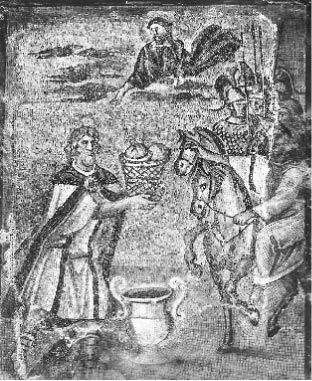 1958.e25_p375-391 24.4.2000 9:49 Page 382382NOVÝ ZÁKON: HISTORICKÝ ÚVODObrázok 25.1 Stredoveké znázornenie Melchisedeka a Abraháma. List Hebrejom naznačuje, že tajomná postava Melchisedeka, o ktorej sa v Genezis 14 spomína ako o tej, ktorej Abrahám, otec Židov, dal desatinu svojho majetku, nebol nikto iný ako samotný Kristus.sú založené na predstave, že Kristus jedokonalé a úplné? Ak odmietanie Božích služobníkov bolorealita za tieňom Židovzlé, čo sa stane s tými, ktorí odmietajú jeho Syna?Písma. Starý zákon obsahuje množstvoLogiku tohto argumentu možno ľahko ilustrovať:príbehy jednotlivcov, ktorí sa rozhodli neposlúchnuť Boha. Akokeby som bol naštvaný, keď sa môj syn hral so zápalkami,pravidlom, že tresty za neposlušnosť neboli spravodlivé –pomysli, ako by som reagoval, keby podpálil dom.ty — ponechané ako hnijúce mŕtvoly v divočinePrvá exhortácia sa vyskytuje v 2:1–4: „Aka podobne. Keby sa toto stalo ľuďomposolstvo vyhlásené prostredníctvom anjelov bolo platné aktorý zavrhol nedokonalé a neúplné zjavenie –každý priestupok alebo neposlušnosť bola spravodliváBoží osud, pýta sa autor, aký hrozný osudtrest, ako môžeme uniknúť, keď zanedbávame tak veľkéočakáva tých, ktorí odmietnu zjavenie, ktoré je pera spasenie [tj poskytnuté Kristom]? Odpoveď: 1958.e25_p375-391 24.4.2000 9:49 Page 383KAPITOLA 25KRESŤANIA A ŽIDOV383nebude úniku. Podobné nabádaniepodľa jeho vlastných poetickejších slov: „Viera je istota –sa objavuje v 3:7–18: ak tí, ktorí boli neposlušníance vecí, v ktoré sme dúfali, presvedčenie o veciachk Mojžišovi, Božiemu služobníkovi, boli zničení vnevidieť“ (11:1).divočina, predstavte si, čo sa s nimi stane11. kapitola rozpráva o skutkoch veriacichktorí neposlúchajú Ježiša, Božieho Syna.zo židovských Písiem, tí, ktorí žili aNiekedy tieto varovania nechávajú menej na sebakonali na základe ich uistenia o tom, čo malipredstavivosť, ako v hrozných a hrozivých slováchešte nezažité. Sám Ježiš v tom konalzo 6:1–6, kde autor tvrdí, že nemôže existovaťspôsobom (12:1–2). Jeho nasledovníci musia napodobňovať jehonádej na spásu pre tých, ktorí „odpadli“príklad. Aj keď trpia (ako on sámpo „osvietení“, teda pre týchmusia zostať verní Božiemu sľubu –ktorí opúšťajú vieru po tom, čo sa raz pripojili. Inaby získali svoju budúcu odmenu. Kniha končínázor autora, takíto ľudia „ukrižujúso sériou nabádaní, aby sme sa navzájom milovali,opäť Syn Boží a . . . pridržiavať hozdržať sa sexuálnych neslušností, poslúchaťpohŕdanie“ (v. 6). Tak aj v kapitole 10:vodcov komunity a zdržať sa falošnýchučenia, najmä tie, ktoré podporujú adhera –Ak vedome zotrvávame v hriechu po prijatív súlade so zákonmi judaizmu (13:1–18).poznaním pravdy už nezostáva aobeť za hriechy, ale strašná vyhliadka na súd,a ohnivá zúrivosť, ktorá pohltí protivníkovList Hebrejom(vv. 26–27). . . . Spadnúť do toho je strašná veca problém sebadefinícieruky živého Boha (v. 29).Aký bol sociálny kontext autora tohtoPrečo má autor potrebu dávať také jedovatéknihu a čitateľov, ktorým spravil naprvarovania pre ľudí, ktorí sú členmi con-silná príťažlivosť? Aj keď nevieme úplnezhlukovanie? Očividne preto, že niektorí z nich bolipríbeh, môžeme urobiť nejaké hodnoverné bodnutia v sede-byť v pokušení odpadnúť. Autor nieuácie. Ako sme videli, od svojich prvých dnívýslovne uviesť, kam môžu títo ľudia ísťKresťanské posolstvo bolo úzko späté s apocou –opustiť kresťanské spoločenstvo, ale môželyptická predstava, že koniec veku bol immi-Sotva pochybovať, vzhľadom na všetko ostatnénent, že sily zla boli na vzostupe, alehovorí o Kristovej nadradenosti nad nekresťanmiBoh čoskoro zasiahne v mene svojho ľudujudaizmus. Bojí sa, že sa kresťania zrieknua ospravedlniť ich utrpenie. S odchodom zKrista, aby vstúpil do synagógy a robí všetko...čas a nedostavenie sa konca, niektčo je v jeho moci zastaviť ich.veriaci sa vzdali svojej dôvery v túto apoku –Autorovým základom je, že jeho čitatelia budúlyptické posolstvo. Vo všeobecnosti nevieme čozdediť spasenie, ktoré len Boh zasľúbilstalo sa takým ľuďom. Či sa niektorí z nich vrátiliak zostanú v kresťanskej cirkvi. Asvojim bývalým bohom? Pravdepodobne. Urobil niektoré z nichpreto ich nabáda: „Neopúšťajte tedazachovať si monoteistickú oddanosť Bohuto tvoje sebavedomie; prináša veľkú odmenu.Izraela, ale zahodia svoju vieru v Krista ako jehoPretože potrebujete vytrvalosť, takže keď mátemesiáša a pripojiť sa k miestnej synagóge ako pohanvykonal vôľu Božiu, môžete prijať, čo bolo"Bohobojníci"? Niet pochýb o tom, že niektorí z nich to tak urobilisľúbené“ (10:35–36). Ako hovorí Písmo: „môjdobre. Autor sa obáva, že takýto podvodspravodlivý bude žiť z viery“ (cit. Hab 2,4verzia (alebo návrat) k judaizmu sa môže vyskytnúť medzio 10:37). Pre tohto autora sa objavuje žiť vierouniektorí členovia jeho komunity.znamenať niečo iné, ako to znamenaloNevieme, kde je komunita autorapre Pavla, ktorý tiež citoval Habakuka 2:4 (Rimsa nachádzal alebo kedy žil. Keď prenáša1:17; Gal 3:11). Pre autora listu Hebrejom vierapozdravy od „tých z Talianska“ (13:24), moholneznamená dôverčivé prijatie Kristovhoznamená buď „tí z nás, ktorí v súčasnosti žijeme vsmrť a vzkriesenie za hriechy; znamená to byťTaliansko“ alebo „tí, ktorí idú z Talianska, ale sú prítomní –s dôverou, že Boh urobí, čo sľúbil. Alebožije s nami." Niektorí vedci si to mysleli 1958.e25_p375-391 24.4.2000 9:49 Page 384384NOVÝ ZÁKON: HISTORICKÝ ÚVODjeho odkazy na kňazov, ktorí neustále vystupujúodpadli od svojej kresťanskej viery by sa naučiliobete naznačujú, že chrám stále stál –z prvej ruky, že je skutočne „hrozné spadnúťing, keď napísal, a teda, že knihudo rúk živého Boha“ (10:29).museli byť napísané pred rokom 70 nl Inípoukázal na to, že neskôr hovorili aj židovskí autoriChrám v prítomnom čase dlho potom, čo bola všimli sme si, že takmer všetky referencieDISKONTINUITAk židovskému obetnému systému v kniheA PREDSTAVA:sú čerpané z opisov v StaromBARNABÁŠOVA EPIŠTOLATestament skôr ako z praxe prvého storočia.Navyše tých niekoľko explicitných odkazov na com-Trochu iný pohľad sa objavuje vhistória obce naznačuje o niečo neskorší dátum, poz-takzvaná Barnabášova epištola, kniha, ktorá zobrazujepravdepodobne v poslednej štvrtine prvého storočia.Judaizmus ako falošné náboženstvo od samého začiatku.Títo kresťania predtým trpeli prenasledovanímPodľa tohto autora Židia porušili Božieale teraz prežívali určitú spokojnosť azmluvu, len čo s nimi bola uzavretá; onimožno nejaké defekty.nikdy neboli Božím ľudom a boliVždy, keď písal, anonymnikdy nepochopili svoje vlastné Písma. Naozaj,autor listu Hebrejom sa snažil založiťStarý zákon je a vždy bol avhodné hranice pre jeho kresťanskú komunitu –Kresťanská kniha.nity; to znamená, že bol zapojený do problémuBarnabáš sa tradične nazýval epis –Kresťanská sebadefinícia. Aj keď jeho komunikácia...tle, aj keď jeho epištolárny otvor obsahujenity evidentne tvorili z veľkej časti konvertovanílen pozdrav; ani jeho autor, ani jeho adresátipolyteisti, rozumeli sami sebe (alebo atje pomenovaný. Druhé a tretie storočieaspoň si autor myslel, že by tomu mali rozumieťKresťania, ktorí sa ako prví odvolávali na knihu, tvrdiliseba) ako skutočných dedičov tradíciíže to napísal Paulov spoločníkIzrael. Boli zjavne v konflikte s ostatnýmiBarnabáš (odtiaľ jeho názov), ale môžu maťskupiny, ktoré si tiež nárokovali tieto tradície –len hádal. Vskutku, títo neskorší autorija, najmä so skupinami nekresťanskýchmohli pripísať knihu spoločníkoviŽidia. Ako budeme diskutovať neskôr v tejto kapitole, nie...apoštola, aby pozdvihol jeho dôležitosť. Ucho-Kresťanskí Židia v tomto ďaleko prevyšovali kresťanovnajpravdepodobnejší spisovateľ, ktorý spomínal knihu, Clement ofčasu a spravidla to považovali za smiešne pre ne-Alexandria, zaraďuje ju medzi spisy oŽidia tvrdiť, že rozumejú židovskému náboženstvuNový zákon, ako aj iní kresťanskí spisovatelia vlepšie ako oni sami.Egypt do štvrtého storočia. Väčšina vedcov,Kresťanský autor listu Hebrejom všakknihu však datujte do obdobia dlho poči on sám bol Žid alebo nie, tvrdilskutočná Barnabášova smrť. Niekoľko komentárov vže Kristus naplnil starozákonné zjaveniesamotný text naznačuje dátum okolo roku 130 CE alebo tak.a že jeho nasledovníci boli skutočným Božím ľudom.V knihe sa napríklad spomína zničenieTí mimo kresťanskej viery, či už Židia respChrám, ku ktorému došlo v roku 70 nPohania, nemohli oprávnene tvrdiť, že sú(16:3) a odkazuje na možnosť, že to bude čoskorodedičia náboženstva, ktoré vyznával Mojžiš, za toprestavaný (16:4). Tá možnosť bola veľmináboženstvo sa tešilo na to, čo malo prísť. toveľmi živé počas prvých desaťročí druhéhobol len predobrazom spásy, ktorú Bohstoročia, ale viac-menej sa vyparil, keď sasľúbil v prorokoch, prinieslo spásucisár Hadrián (132 – 34 n. l.) mal Rimv osobe jeho syna Ježiša, mesiáša. V tomtosvätyňa postavená nad ruinami chrámu.kresťanské náboženstvo bolo nepretržité,Vzhľadom na popularitu epištoly v mesteale v konečnom dôsledku nadradené náboženstvu ne-Alexandria, mnohí učenci si myslia, že to bolo napísané...Kresťanský judaizmus a kresťania nemalitam desať. Alexandria mala veľkú židovskú populáciu –podľahnúť pokušeniu dať prednosť predzvesti –a mesto nakoniec prišlo do domu jedného z nichv dôsledku spasenia samotnej spáse. Tí, ktorínajväčšie kresťanské kostoly v Ríši.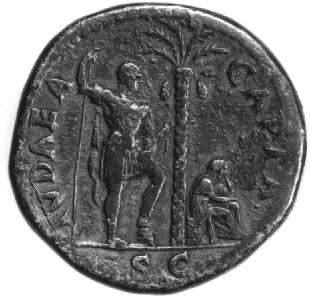 1958.e25_p375-391 24.4.2000 9:49 Page 385KAPITOLA 25KRESŤANIA A ŽIDOV385Vzťahy medzi skupinami boli príležitostnénapäté a niekedy aj nestále. Navyše aešte zaujímavejšie, vieme o alexandrijských Židochktorí praktizovali alegorické metódy na interpretáciuPísma. Jedným z najznámejších z nich bolfilozofa prvého storočia Filóna, ktorého metódy interpretácie sú porovnateľné s tými, ktoré sa používajúgnostici z druhého storočia, z ktorých mnohíFPOtiež pochádzal z Alexandrie. AutoromBarnabáš, nech už to bol ktokoľvek, využíva aj alegorický spôsob výkladu, ktorým text preberáznamenať niečo iné ako doslovné čítanieby naznačoval, ale používa svoje alegorické čítanianie podporovať judaizmus, ako to robil Filón, ale útočiťto. Barnabáš (ako ho budem ďalej volať) chápal Starý zákon ako kresťanskú knihuktoré si Židia vždy nesprávne vysvetľovali,Obrázok 25.2 Minca cisára Vespasiana, ktorý komem-ktorý podľa jeho názoru hlúpo tvrdil, žehovorí o dobytí Judey Titom s nápisomich náboženstvo im bolo dané Bohom. On"Judea v zajatí." Pád Jeruzalema bol významným tvrdením, že v tom boli zvedení zlomudalosť vo vývoji židovsko-kresťanských vzťahov.anjela, ktorý ich presvedčil, aby prijali zákonyStarý zákon skôr doslovne než obrazneukazuje na Krista a náboženstvo, ktoré malv ktorej strávil šesť dní tvorením svetazaložiť (9:5).pred odpočinkom o siedmej. Navyše, akoSám Barnabáš považuje iba častiSamotné Písma dosvedčujú: „Deň s PánomStarý zákon má byť doslova pravdivý, najmä tenje ako tisíc rokov a tisíc rokov ako jedenčasti, ktoré opisujú opakované činy neposlušnosti –deň“ (2 Pet 3:8; Ž 90:4). Šesť dní stvorenia,od detí Izraela. Pre neho napr.potom odkazujte na obdobie šiestich tisíc rokovdoslovne je pravda, že keď Mojžiš zostúpilktoré Boh aktívne zapája do sveta, doz hory Sinaj po prijatí Desatorabude nasledovať siedmy deň odpočinku, v ktorom budePrikázania, rozbil dve tabuľkykonečne ukončí hriech a prinesie pokojZákon na kúsky, keď videl modlárstvo azem raz a navždy. Príkaz zachovaťnemravnosť Izraelitov v tábore pod ním.Svätý deň sabatu sa teda nemá vykladať –Tento čin ukázal, že bola uzavretá Božia zmluvaed ako prikázanie zdržať sa práce; je todoslova zlomený Židmi, neposlušnýpoučenie o budúcej apokalypse va nemorálnych ľudí; a raz zlomený,ktoré Božie tisícročné kráľovstvo príde na zemzmluva nemohla byť nikdy obnovená (4:6–8).(pozri rámček 25.3). Až potom dôjde k kom. Podľa názoru autora Židia nepochopiliúplne svätých ľudí, ktorí dokážu svätiť „deň“.obrazný význam Zákona, ktorý bol daný(15:1–8).k Mojžišovi. Barnabáš venuje väčšinu svojich sílŽidia tiež nesprávne prijímajú stravovacie zákonyšoférovať domov tento základný bod, znova a znova dávať-Starý zákon doslova. Boh nemyslelv „pravom“ výklade židovského zákonaže jeho ľudia nemali jesť bravčové ani králičie respodpor voči ich vlastným doslovným chápaniamhyeny, z ktorých všetky sú v Tóre zakázané.z toho. Napríklad, keď Boh hovoril o úctePríkaz nejesť bravčové znamená nežiťsabatný deň a jeho svätenie neurobilako ošípané, ktoré pri hlade hlasno grčia aznamená, že Židia by sa mali zdržať práce napri naplnení mlčať. Ľudia nemajú zaobchádzať s Bohomsiedmy deň. Ako bezbožní ľudia, Barnabáš tvrdí,týmto spôsobom prichádzali k nemu s hlasnými prosbamiŽidia nemohli svätiť samotný deň.keď sú v núdzi a ignorujú ho, keďBoh namiesto toho hovoril o svojom vlastnom stvorení –nie sú (10:3). Nejesť králika znamená nejesť 1958.e25_p375-391 24.4.2000 9:49 Page 386386NOVÝ ZÁKON: HISTORICKÝ ÚVODNIEČO NA ZAMYSLENIERámček 25.3 Šesťtisíc rokov a počítanieBarnabáš bol prvým zaznamenaným kresťanom, ktorý tvrdil, že svet má trvať 6000 rokov.Jeho logiku – ak mu dáte jeho predpoklady – bolo ťažké spochybňovať: keďže sa hovorí, že stvorenie trvalo „šesť dní“ (1. Mojžišova 1) a keďže Písmo hovorí, že u Pána je „deň ako tisíc rokov“ ( 2 Pet 3:8) — voilà! Stvorenie Boha má trvať 6 000 rokov, pred siedmym „dňom“, tisícročným obdobím tisícročnej blaženosti. Táto línia uvažovania sa stala bežnou počas celého stredoveku.Ale kedy začať 6000-ročné stopky, aby sme poznali presný čas konca?Odpoveď pre mnohých anglicky hovoriacich kresťanov poskytol dávno po Barnabášovi slávny írsky arcibiskup zo sedemnásteho storočia James Ussher. Ussher bol erudovaný a široký učenec. Na základe svojich výpočtov na základe rodokmeňov Biblie (ktoré uvádzajú nielen to, kto koho splodil, ale v mnohých prípadoch tiež naznačujú, ako dlho potom každý zo splodených žil) spolu s inými starovekými zdrojmi, ako sú babylonské a rímske dejiny, tvrdil, že svet bol stvorený v roku 4004 pred Kristom – v skutočnosti na poludnie 23. októbra. Táto chronológia sa stala dominantnou v celom západnom kresťanstve. Bol široko vytlačený v Bibliách kráľa Jakuba a dnes mu stále veria kresťania, ktorí nemajú evolučné myslenie.Prečo však arcibiskup Ussher jednoducho veci trochu nezaokrúhlil a nerozhodol sa pre rok 4000 pred Kristom, povedzme, niekedy neskoro popoludní? Bolo to preto, že si dobre uvedomil faux pas, ktoré urobil vynálezca moderného kalendára (ktorý rozdeľuje veky na dve obdobia, jedno pred a druhé po narodení Ježiša), mních zo šiesteho storočia menom Dionysius Exiguus. Okrem toho, že Dionýzius nezačal éru rokom nula – čo je chyba, ktorú možno len ťažko obviňovať, keďže koncept nuly nebol ešte v šiestom storočí matematicky vypracovaný –, Dionysius zle vypočítal dátum Ježišovho narodenia, z ktorého éra mala svoj začiatok. Lebo ak bol Ježiš v skutočnosti za vlády kráľa Herodesa dieťaťom – ako hovorí Matúš aj Lukáš v Novom zákone –, potom sa musel narodiť najneskôr v roku 4 pred Kristom, v roku Herodesovej smrti. To vytvára problém, samozrejme, pre tých, ktorí naďalej pracujú so skratkami AD (anno domini: latinsky Rok nášho Pána) a pred Kr.(Pred Kristom) – keďže, ako sa niekedy uvádza, podľa kalendára, ktorý používame, sa Ježiš v skutočnosti narodil štyri roky pred Kristom! A pre Usshera, ktorý si myslel, že Ježiš sa narodil presne 4000 rokov po stvorení sveta (a 2000 rokov pred jeho koncom), to znamenalo, že dátum stvorenia musel byť v roku 4004 pred Kristom.Väčším problémom však je, že ak by mal svet existovať presne 6000 rokov (ako mnohí čitatelia Biblie tvrdili prakticky od počiatku kresťanského náboženstva) a ak by Ussherova chronológia bola správna (ako mnohí fundamentalistickí kresťania stále veria), — už to malo skončiť, 23. októbra 1997 napoludnie! Ale svet pokračuje ďalej.žiť ako tie divoké stvorenia, ktoré s každým prechodom...Podobne nejesť hyenu znamená nežiť licenciu –ing. rok zvyšujú ich sexuálny apetít a mnohopočetný život, ako tie promiskuitné zvieratá, ktorémnožiť počet ich sexuálnych partnerov, propagovaťmyslelo sa, že každý rok zmenia svoje pohlavie,náhodného a dokonca páchania incestu (10:6).striedavo sa stáva mužom a ženou (10:7). 1958.e25_p375-391 24.4.2000 9:49 Page 387KAPITOLA 25KRESŤANIA A ŽIDOV387NIEKTORÉ ĎALŠIE INFORMÁCIERámček 25.4 Gematria v ranom kresťanstveMožnosti gematrie sa zdajú byť takmer nekonečné. Keďže akákoľvek postupnosť písmen v gréčtine alebo hebrejčine „sčíta“ celkový počet, rôzne slová môžu byť navzájom spojené podľa ich číselného súčtu. Jedna gnostická skupina z druhého storočia napríklad poukázala na to, že súčet písmen v gréckom slove pre „holubicu“ je 801, čo je rovnaká číselná hodnota obsiahnutá v gréckych písmenách alfa (hodnota 1) a omega (hodnota 800). Z toho dospeli k záveru, že Boží Duch, ktorý zostúpil na Ježiša „ako holubica“, bol v skutočnosti prvkom samotného božstva, „alfa a omega“ (pozri Zjv 1,8), ktoré vstúpilo do človeka Ježiša, aby splnomocniť ho pre jeho službu. Iní kresťania, samozrejme, neboli presvedčení.Niektorí kresťanskí pisári používali číselnú hodnotu písmen, aby im pomohli vymyslieť skratky. V niektorých starovekých gréckych textoch namiesto ukončenia modlitby slovom „amen“títo pisári jednoducho napísali dve grécke písmená, ktoré predstavovali 99, číselnú hodnotu získanú sčítaním písmen v amen, čím si ušetrili sekundu času a kúsok atramentu.Použitie gematrie je dôležité aj v iných ranokresťanských textoch, ako uvidíme najmä vtedy, keď sa pokúsime určiť, čo mohol mať autor Knihy Zjavenia na mysli, keď tvrdil, že číslo Antikrista bolo 666 (pozri kapitolu 28).Pre Barnabáša sú na to určené zákony Božiekde používame rímske písmená, ale arabské číslice.vyvolať etické správanie; sú úplne nesprávne čítané, akPrax je však podobná ako u nás príležitostnebraný doslovne. Toto pravidlo platí aj pre väčšinupoužívanie rímskych číslic, v ktorých je naprcharakteristický židovský zákon všetkých, zákon obrezaniaI predstavuje jednu, V je päť a X je desať. V prípade sion. Boh nechcel, aby jeho ľud doslova rezalzo starej gréčtiny a starej hebrejčiny, každýz predkožiek svojich chlapčekov. Znak cir-písmeno malo číselnú hodnotu (takže v gréčtine naprobriezka daná Abrahámovi bola niečo celkomnapríklad alfa bola jedna, beta dva, gamarôzne; to bolo znamenie, že spasenie budetri a tak ďalej). Z tohto dôvodu každé slovo napísané -darované svetu skrze Ježišov kríž. Komudesať v týchto jazykoch malo číselný ekvivalentodôvodniť tento výklad, Barnabáš poukazuje na(súčet čísel reprezentovaných jeho písmenami).prvá správa o obriezke v Biblii, kdeNaopak, každé číslo bolo reprezentované aAbrahám vzal svojich 318 sluhov do púštepostupnosť písmen.aby zachránil svojho synovca Lóta, ktorý bol zajatýPri vysvetľovaní Abrahámovej obriezky jehoväzeň vojskom inváznych kráľov (Gn 17).318 služobníkov, Barnabáš poznamenáva, že 318 predstavuje –Pred bojom mal Abrahám týchto 318ed (v gréčtine) písmenami tau, iota a etačlenovia jeho domácnosti obrezaní. Čo je(τιη). Pre neho je toto číslo významné, pretoževýznamné pre Barnabáša je samotné číslo 318, ajasne ukazuje, že obriezka predznamenávazáhadné číslo, ktoré vysvetľuje pomocoukresťanské náboženstvo. Upozorňuje, že tau (τ) jespôsob výkladu známy v starovekom židovstvevyrobený v tvare kríža (vyzerá akozdroje ako „gematria“.Anglické t) a iota (ι) a eta (η) sú prvé dvaGematria bol spôsob interpretácie slov vpísmená mena „Ježiš“ (ιησους) v gréčtinevzhľadom na ich číselnú hodnotu (pozri rámček 25.4). In(9:1–8). Skutočná obriezka teda nie je zapálená –staroveké jazyky, písmená abecedyerálne prerezanie mäsa predkožky. To jetvoril dvojitú povinnosť ako čísla, na rozdiel od angličtiny,Ježišov kríž. Priľnavosť ku krížu, nie doslovné 1958.e25_p375-391 24.4.2000 9:49 Page 388388NOVÝ ZÁKON: HISTORICKÝ ÚVODobriezka je to, čo robí človeka členomneviem presne kedy a kde bol Barnabášľud Boží. Podľa Barnabáša totopísania, hoci okolo roku 130 v mestedoktrína sa nachádza v texte Židovz Alexandrie nie je zlý odhad. V každom prípade jeSamotné Písma v príbehu o Abrahámovis istotou povedať, že ako kresťan Barnabáš predstavuje...otec obriezky. Barnabáš uisťuje svojich čitateľoved nepatrná menšina osôb v rámci impériaže nikto nikdy nepočul lepší deň leshis, marginalizovanú náboženskú sektu, ktorá malasyna z neho (9:9).väčšina ľudí nikdy nepočula a bolaTento fascinujúci kúsok raného kresťanského písaniaopovrhovaný väčšinou tých, ktorí o tom počuli.končí na inej nôte opisom „DvaDemografické odhady zo staroveku súCesty“ života: morálne spravodlivá cesta „svetla“mimoriadne problematické, ale podľa najlepších odhadova morálne zvrátený spôsob „temnoty“. Títopočet obyvateľov Rímskej ríše na začiatku –sú cesty, medzi ktorými si musia vybrať všetci ľudia, av druhom storočí okolo 60 miliónov,autor naznačuje mravné praktiky aŽidia tvoria niečo okolo 7 percentnevhodnosti týkajúce sa každého.celkom. Kresťania, na druhej strane, byNa záver, čo môžeme povedať o Christianovitvorili oveľa menej ako 1 percentosebadefinícia, ako je vyjadrená v Epištole opopulácia. Ako sme videli predtým, môže existovaťBarnabáš? Kresťania tu nie sú, prísne povedané,skôr ženy ako mužiing, stáť v kontinuite s historickým judaizmom.kresťanské cirkvi a väčšina z nichJudaizmus je falošné náboženstvo, ktoré nasledujú ľudia, ktoríZdá sa, že kresťania, muži aj ženy, majúnerozumejú svojmu vlastnému Písmu. Totopochádzajú z nižších vrstiev. Nemáme žiadne náznaky -tvrdá obžaloba Židov slúži na odlíšeniez ktorej pochádza každý kresťan v tomto obdobíich od kresťanov, ktorí sú jediní pravdivísamých vyšších vrstiev rímskej spoločnosti.dedičia Božích zasľúbení. PísmaPočas tohto obdobia kostoly pokračovalipatria kresťanom a Židia nemajústretnúť v súkromných domoch, takže v mestských oblastiach tamprávo na ne. Na druhej strane ako Boží ľudmohlo ísť o množstvo malých individuálnych kon-Korene kresťanov sú staré ako Mojžišsa rozšírili možno veľké skupinya proroci. Kresťania sa tak nemusia zdaťv celom meste. Cirkevné budovy nemali byťodlišný od zvyšku sveta v spôsoboch, ktorébudovaná viac ako storočie.Židia sú, ale to je len preto, že Židia majúVo svetle týchto základných demografických údajovnesprávne interpretovali svoje náboženstvo. Pravá vieraKresťanstvo zjavne nebolo masívne zjednotenéznamená prijať Kristov kríž a žiť ahnutie s centralizovanou mocenskou základňou amravný spravodlivý život ako člen Božej zmluvy –politický vplyv. Naopak, bolo to rozptýlenétal komunita, kresťanská cirkev.a slabo financované, s malou účasťou verejnostia menšiu dôveru verejnosti. Väčšina ľudí, ktorípočul o kresťanoch nepovažoval ichnázory prijateľné a niekedy obťažovaliZÁVER: VZNIKv dôsledku toho miestne kresťanské spoločenstvá. Toto položteKRESŤANSKÝ ANTIJUDAIZMUSKresťanstvo v príkrom rozpore s judaizmom, ktorýmal nielen oveľa väčší počet, ale aj vis-Pre moderné uši protižidovské invektívyverejné štruktúry, široké verejné uznanie aBarnabášov list znie zápalne. Ako viemevýznamní predstavitelia verejnosti, z ktorých niektorív spätnom pohľade, takéto útoky proti židovským náboženstvám –mal sluch najvyšších predstaviteľov ríše,viedli k nenávistným zločinom proti Židompri príležitosti aj samotného cisára.ľudia, niektorí z nich majú nepredstaviteľnú drzosť.Ako malo kresťanstvo ospravedlniť svoju vlastnú existenciu...Každý, kto predkladá takéto poburujúce názoryčas na tomto svete? Ľud židovského Bohanáš vlastný deň by celkom správne podliehalneveril v Ježiša, ukrižovaného zločinca, akoverejná výpoveď a cenzúra.mesiáš a ktokoľvek v spoločnosti ako takej moholJe však dôležité pochopiť Epis-vidieť, že kresťania nepraktizovali predkovtle Barnabáša v kontexte svojej vlastnej doby. Robímetradície Židov, ktorých Bohom sú kresťania 1958.e25_p375-391 24.4.2000 9:49 Page 389KAPITOLA 25KRESŤANIA A ŽIDOV389NIEKTORÉ ĎALŠIE INFORMÁCIEŠkatuľka 25.5 Melitova veľkonočná kázeňMelito zo Sardis zomrel okolo roku 190 nl, takže jeho kázeň, v ktorej kritizoval Židov za úlohu, ktorú zohrali pri Ježišovej smrti, musela byť napísaná niekedy v polovici druhého storočia. Je to teda prvý prípad, keď kresťan obviňuje Židov zo zločinu „zabitia“, vraždy Boha. Toto obvinenie sa v priebehu storočí používalo na ospravedlnenie nenávistných činov násilia voči Židom. Čiastočne rétorická výrečnosť, s ktorou bolo obvinenie niekedy vznesené, prispelo k emocionálnej reakcii, ktorú vyvolalo.Zamyslite sa nad Melitovou strhujúcou, aj keď desivou rétorikou:Tento bol zavraždený. A kde bol zavraždený? V samom centre Jeruzalema! prečo? Lebo uzdravil ich chromých a očistil ich malomocných a ich slepých viedol svetlom a kriesil ich mŕtvych. Z tohto dôvodu trpel. . . . (kap. 72) Prečo si, ó, Izrael, urobil túto zvláštnu nespravodlivosť? Zneuctili ste toho, kto vás poctil. Opovrhoval si tým, kto si ťa vážil. Zapreli ste toho, kto vás verejne uznal. Zriekli ste sa toho, ktorý vás vyhlásil za svojich. Zabil si toho, kto ťa prinútil žiť. Prečo si to urobil, Izrael? (kap. 73) Bolo potrebné, aby trpel, áno, ale nie tebou; bolo potrebné, aby bol zneuctený, ale nie tebou; bolo potrebné, aby bol súdený, ale nie tebou; bolo potrebné, aby bol ukrižovaný, ale nie tebou, nie tvojou pravicou, Izrael! (kap. 75–76) Preto počúvajte a traste sa kvôli tomu, pre ktorého je zemtriasol sa. Ten, kto zavesil zem do vesmíru, je sám obesený; ten, kto upevnil nebesia na miesto, sám je pribitý na kôl; ten, kto pevne upevnil všetky veci, je sám pevne pripevnený k stromu. Pán je urazený, Boh bol zavraždený, izraelský kráľ bol zničený rukou Izraela. . . . (kap. 95–96) tvrdil, že slúži. Ak by náboženstvo mohlo dostať čveľmi odlišnými spôsobmi od Matúša, Pavla auznanie od židovských vodcov, keďže pokročiloautor listu Hebrejom. To bola tiež pozíciaaberantný súbor presvedčení a praktík a nemal žiadneprijaté židovsko-kresťanskými adopciami, ktoríochranu pred rímskymi správcami, od rpokračoval nielen v objatí židovskéhochýbala rodová tradícia, aké východisko zostaloPísma ale aj dodržiavať židovské praktiky ako naprdo kresťanskej cirkvi?obriezka, zachovávanie sabatu a kóšer jedloKresťania, ktorí boli presvedčení, že ich vierazákonov (pozri kapitolu 1). Začiatkom druhého storočia,nebola nesprávne založená alebo nesprávne vedená späťmaľovať však začali iní kresťanskí autoritých, ktorí ich odmietali a prenasledovali. Jedna formaich odporcov ako prívržencov falošného náboženstva.ktorú táto opozícia prijala bola protižidovská litera –Títo kresťania popierali, že by ich náboženstvo malo nejakétúra, ktorá sa začala písať s rastúcou voľnosťouskutočnú kontinuitu s judaizmom, hoci stáleako stále gramotnejší a otvorenejšítvrdili kontinuitu so samotným Starým zákonom.ľudia konvertovali na kresťanskú vieru. OToto bolo v skratke stanovisko Barnabáša.jedna scéna a na niektorých miestach autori tohto lit-Ešte neskôr v druhom storočí skutočný intelekt –erature sa jednoducho pokúsil uplatniť si sľuby Izraelaaj konvertovali na kresťanskú vieru — filozofipre Ježišových nasledovníkov; zaujatý tento základný postojako Justin Rímsky a rétoricky sofistikovaný 1958.e25_p375-391 24.4.2000 9:49 Page 390390NOVÝ ZÁKON: HISTORICKÝ ÚVODspisovatelia ako Tertullianus zo Severnej Afriky. Títonesprávne. Kresťanské prežitie si vyžadovalo obrannú pozíciu –intelektuáli využili svoje literárne schopnosti obochturing, ktorý bol vytočený v navrhnutých vitriolických traktochbrániť svoju vieru pred obvineniami zo stranyformovať kresťanskú identitu.pohanov a útočiť na Židov, ktorí nedokázali rozpoznaťJe pochybné, že tieto kresťanské protirečenia...svoju nadradenosť. Viac vyškolení ako ich pred-cvočky sa ukázali ako presvedčivé pre každého okrem týchna týchto autorov často zapôsobiliktorý už uveril. Ak chcete použiť modernú metaforu,sive vo svojej rétorike, aj keď pozícietíto spisovatelia kázali zboru. Vnútripokročili môžu znieť otrasne až moderneniekoľko sto rokov však toto trpké bičovanieuši. Justin aj Tertullian, napr.proti oveľa väčšiemu súperovipriznal, že obriezka bola daná ako znameniesebavedomý útok vysokých a mocnýchoddelil Židov od všetkých ostatných národov, okrem Justinaproti relatívne bezbrannej menšine.malo ich oddeliť na prenasledovanie a zaZ dôvodov viac-menej nesúvisiacich s anti-Tertullianus to malo ukázať, kto nebudeŽidovské spisy ranej cirkvi, kresťanstvavpustení do svätého mesta. (Tertullianus písalsa stalo dominantným náboženstvom ríše. Thepo tom, čo to Rimania zakázali Židomposun nenastal zo dňa na deň. Do začiatkužiť v Jeruzaleme po násilí druhéhovo štvrtom storočí tvorili kresťania stále oveľa menejžidovské povstanie v rokoch 132-35 nl)ako 10 percent populácie impéria (možnoIní autori zvýšili ante ešte vyššie. Jedenasi päť miliónov ľudí). Ale v jednom z najviacz najvýrečnejších homílií druhého storočiavýznamné obrátenia v dejinách, rímskeTury pochádza od kresťanského rečníka menom Melito,cisár Konštantín prišiel vyznávať vieru vktorí žili v meste Sardy v Malej Ázii (pozriKresťanský Boh a odvtedy všetkobox 25.5). Text jeho kázne je príbehom ozmenené. Konštantín nielenže ukončil prácu –Pesach v knihe Exodus a jeho spôsobciálne prenasledovanie cirkvi (niečo pred jehovýklad je obrazný. Vidí Ježiša akokonverzie, v roku 313 nl), ale aj onskutočný veľkonočný baránok, ktorého zavrhli a zabiliudelil mu zvláštne cisárske priazne. On pre-ľudia; ba viac než toto, on bol aj ním Bohom –videl rozsiahle pozemky, nádherné budovy aseba. Dôsledky pre Melita sú vážne: Izraelznačné príjmy cirkví, sponzorovaných vodcov zje vinný z vraždy vlastného Boha. Pravdaže, Židiacirkvi v Ríme a inde, a vzal anktorí naďalej odmietajú Krista, sú sami cul-aktívna účasť v kritických otázkach kresťanskej náukydôkazom tohto nenávistného činu. S Melitom smea cirkevná správa, napríklad povolanímjednoznačne na začiatku istej formy protižidovstvaslávny Nicejský koncil v roku 325, kde sanenávisť, ktorá sa na javisku neobjavilabola ustanovená ortodoxná kristologická doktrína.ľudskej histórii pred príchodom kresťanstva.Stalo sa nielen prijateľným, ale aj módnym...Ešte nie sme v bode, kedy by čokoľvekschopné a dokonca vhodné v niektorých kruhoch stať sa as touto nenávisťou by sa dalo veľa urobiť. TakétoChristian. Do konca štvrtého storočia,zápalné slová znamenajú jednu vec, keď oniKresťanstvo bolo vyhlásené za oficiálne náboženstvopochádzajú z pera pomerne nejasného kázania –impérium, s niečím ako polovicou celej populácie –slabej a bezmocnej menšinovej skupiny vo vnútripribližne 30 miliónov ľudí vyznávajúcich vieru.ríše a niečo celkom iné, keďTento historický prevrat mal hlboký vplyv navzali si to k srdcu ľudia vo vedúcich pozíciáchžidovsko-kresťanské vzťahy. V ranej častia moc. Pre Melita a jeho predchodcov naprdruhom storočí boli kresťania marginalizovaníodpor voči Židom predstavoval pokus oskupina, ktorá príležitostne vyrábala revolučné aospravedlniť existenciu kresťanstva vo svete, ktorýzápalné traktáty. Na konci štvrtého storočia -odmietol uznať. Títo kresťania veriliotočte stoly a obrátili sa s aže ich právo na existenciu záviselo na nedostatočnostipomstu. Čo začalo ako obranná pozícia –náboženstva, z ktorého pochádzajú –bezvýznamnej a bezmocnej menšinovej skupinyvyd. Ak mala väčšina Židov pravdu, potomsa stal názorom, ktorý zdieľali prominentní členoviaKresťania (tak tomu rozumeli) nevyhnutne boliRímska byrokracia. Oficiálna politika 1958.e25_p375-391 24.4.2000 9:49 Page 391KAPITOLA 25KRESŤANIA A ŽIDOV391impérium aktívne nevyžadovalo ani nepropagovalohoci jeho židovskí učeníci boli naučení milovaťstíhanie Židov, ale v mnohých prípadochsvojich židovských spoluobčanov ako seba samých, a aj keďKresťanskí guvernéri sa pozerali iným smerom alebopo smrti svojho zakladateľa vyvinuli teol-to úprimne toleroval. Synagógy boli spálené, rekvizita-systém etiky a základný pohľad naertie boli skonfiškované a Židia boli verejnesvet, ktorý bol naďalej zakorenený v judaizme,zosmiešňovaný a niekedy vystavený davovému násiliu.chápanie seba samých vo svetle ŽidovNa čele boli kresťania, ktorí sa ujaliPísma, o ktorých verili, že boli danéobranná rétorika ich predchodcov vo viereŽidovský ľud od židovského Boha – napriek tomu všetkémuaž príliš doslovne a konala podľa toho snahou zbaviťvecí, veľa z následnej histórieŽidia o svojom práve na existenciu.Kresťanstvo zahŕňalo odpadnutie od svojho židovskéhoVýsledkom je jedna z tragických irónií histórie.korene a niekedy násilný odpor vočiAj keď zakladateľ kresťanského náboženstvažidovský ľud. V snahe vymedziť sa vbol Žid, ktorý žil medzi židovským národom, napr.svet, kresťania prišli popierať svoje väzby sznížil židovský zákon, uctievaný v židovskomhistóriu, náboženstvo a židovský ľud. tragédia -synagóga, a vybraní židovskí nasledovníci, dokoncaic dopady tohto popierania s nami ostali aj dnes.NÁVRHY NA ĎALŠIE ČÍTANIEGager, John. Pôvod antisemitizmu. Oxford: Oxford Židia a kresťania prostredníctvom New Testament peri-University Press, 1983. Dôležitá štúdia o vzostupeod polovice druhého storočia.protižidovských presvedčení a praktík medzi kresťanmiv prvých storočiach nášho letopočtu.Sandmel, Samuel. Antisemitizmus v Novom zákone?Philadelphia: Fortess, 1978. Jasné a zaujímavéLindars, Barnabáš. Teológia listu Hebrejom.diskusia, z pohľadu židovského učenca, oCambridge: Cambridge University Press, 1991. Jasnéči sa majú pozerať časti Nového zákonaopis teologickej perspektívy Hebrejov.ako antisemitský.Setzer, Claudia J. Židovské reakcie na raných kresťanov.Ruether, Rosemary. Viera a bratovražda: teologickáPhiladelphia: Pevnosť, 1994. Pekne napísaná skúškaKorene antisemitizmu. New York: Seabury, 1974. Anároda verbálnych a fyzických reakcií, ktorépresvedčivá a kontroverzná štúdia, ktorá to tvrdíKresťania vyvolali medzi Židmi počas prvých dvochKresťanské tvrdenia o Ježišovi zo svojej podstaty sústoročia nášho letopočtu.nevyhnutne protižidovské.Tugwell, Simon. Apoštolskí otcovia. Harrisburg, Pa.: Sanders, Jack T. Schizmatics, Sectarians, Disidents, Deviants: Morehouse, 1990. Jasná a priamočiara diskusia - Prvých sto rokov židovsko-kresťanského pozadia a posolstva Apoštol.Vzťahy. Valley Forge, Pa.: Trinity Press International, Otcovia, vrátane Barnabášovho listu; ideálne pre rok 1993. Štúdia, ktorá hodnotí sociálne interakcie ozačínajúcich študentov. 1958.e26_p392-409 4/24/00 9:55 AM Page 392KAPITOLA 26Kresťania a pohania: 1. Petra, Ignácove listy,mučeníctvo Polykarpa a neskoršia apologetická literatúraVideli sme, že jedna z oblastí, o ktoré sa neustále obávaRímsky cisár alebo senát vyhlásil náboženstvoraní kresťania bol ich vzťah snezákonné a využívali na to jednotky a súdynekresťanských židov. Niekedy tento vzťahv čo najväčšom rozsahu potlačiť. Ako výsledok,sa stal napätým, čo viedlo k široko otvorenému konfliktu. Inkresťania sa ukryli; stretli sa tajnenejaké opatrenie, konflikt zahŕňal viac akov katakombách sa zhovárali len v súkromí aŽid proti kresťanovi. Raz kresťania opustilisa navzájom identifikovali na verejnosti prostredníctvom tajomstvaochranné objatie náboženstva predkov oznaky ako symbol ryby.Judaizmus, boli otvorení útokomTento pohľad na kresťanstvo v Rímskej ríšipohanská spoločnosť, ktorá vo všeobecnosti nerešpektovala novémôže to znamenať ľahostajný scenár, ale je to ďalekonáboženské hnutia a príležitostne sa obávalihoršie z historického hľadiska. V skutočnosti,hnev bohov, ktorí potrestali flagrantnýchZdá sa, že kresťanstvo vytvorilo len nepatrné množstvozanedbávanie ich kultu. V tejto kapitole posúvame naševplyv na impérium počas prvej stotinypozornosť na túto inú formu ranokresťanského podvodu –rokov svojej existencie. V žiadnom z dokumentovflict so zameraním na napätie, ktoré medzitým vznikloktoré sa zachovali od pohanských autorov prvéhoKresťania a pohania v Rímskej ríši.storočia nášho letopočtu – či už histórie alebofilozofické traktáty, cestopisy alebo beletristické diela, súkromná korešpondencia alebo verejné nápisy, právne dokumenty alebo osobné poznámky – v č.PRENASLEDOVANIEpohanským dokumentom akéhokoľvek druhu je buď Ježiš aleboPRVÝCH KRESŤANOVKresťanstvo vôbec spomenuté. Toto nebolo náboženstvo, ktoré by bolo v mysli každého a inšpirovanéMožno v dôsledku príliš veľa zlého Hollywooduteror v srdciach rímskej administratívy.filmy má veľa ľudí úplne pomýlenéNechcem tým povedať, že to nikto nikdy nepočulzmysel toho, čo to znamenalo byť kresťanom vkresťanstva. Ľudia o tom zjavne počuli,Rímska ríša. Obyčajne sa predstavuje, zaa mnohí z tých, ktorí to urobili, neboli láskavo zavrhnutí –príklad, že kresťania boli z bezprostrednej apostavil sa k tomu. To zahŕňalo aspoň jeden zdôležitý záujem o vyššie poschodiacisári prvého storočia, ako uvidíme. Ale relikvie -rímskej správy, ktorá videla kresťangion nebol pre vládcov vážnejšieho záujmuhnutie ako berúce svet búrkou a pocitomimpéria alebo ich podriadených. Počas druhého polnútený zastaviť ho akýmikoľvek potrebnými prostriedkami aprvého storočia bol nevýznamný a bezvýznamnýpreto začalo masívne a násilné prenasledovanie –otrava, komár, ktorého treba udrieť, nie tigerako druh protiútoku. Z tohto pohľadu jebyť skrotený.392 1958.e26_p392-409 4/24/00 9:55 AM Page 393KAPITOLA 26KRESŤANIA A POHANIA393Nebolo to porazené prostredníctvom oficiálne uzákonenéhoKrajiny Severnej Ameriky dnes. Spory ukončenéprenasledovanie v celej ríši. Na rozdiel od populárnychmajetkové práva, zmluvné záväzky, finančnépredstavivosti, neexistovalo žiadne cisárske zákonodarstvozáväzky a manželské dojednania boli všetko šunka-proti kresťanstvu a zodpovedajúcim spôsobom niepomýlené rímskymi zákonodarcami opatrne a vopredceloimpérium prenasledovanie kresťanov až do rcise detail. Rímske trestné právo na druhej stranetakmer dve storočia po čase Pavla. niebola úplne iná vec. Zločinecká činnosť -až do roku 250 nl cisár zakazoval náboženstvoväzby neboli striktne definované a tresty ánoa naliehať na prenasledovanie vo veľkom meradle, a dokoncanie je predpísané zákonom. V skutočnosti, aj keď to môže byť zvláštnepotom je tu nejaká otázka, ako mas-Zdá sa, že ani rímsky cisár, ani rímskysive mierka bola. V každom prípade počas prvéhosenát prijal trestný zákon, ktorý bol záväznýstoročia kresťanov nezahnali do podzemiana všetkých obyvateľov provinčných ríš.a nútený komunikovať v súkromí a skrývať saV provinciách vládli guvernéri, ktoríod úradov v rímskych katakombách.boli menovaní buď senátom alebo cisárom (v závislosti od jurisdikcie provinciebol pod). Títo guvernéri boli čerpaní zPrávne postavenie kresťanovnajvyšší predstavitelia ríše, senátoriKresťania mali rovnaké práva a povinnostia príležitostne aj ďalší aristokrati, ktorí boliako všetci ostatní v ríši. Spustenie nového kultuposúdený ako schopný zvládnuť vládu indigu –nebolo nezákonné; stalo sa to občas cez...nou populáciou. Krajinskí guvernéri malipočas celého helenisticko-rímskeho obdobia.dve hlavné povinnosti: zachovať pokoj aKresťania mali právo uctievať akéhokoľvek Bohavyberať dane. Sami mali viac akovybrali, dokonca aj židovského Boha. ďalejmalý podiel na týchto veciach, keďže guvernériRímske úrady sa nestarali o to, čidostali krátenie peňazí z daní, ktoré priniesli.Kresťania, ktorí uctievali tohto Boha, žili aOkrem toho boli poskytnuté takmer absolútnevystupovali ako Židia. Určite to nebolo v rozpore so žiadnym zákonommoc na dosiahnutie svojich cieľov. Asistovaťaby kresťania verili a hlásali, že Ježišpokrajinským orgánom v ich úlohách, senátsám bol božský, ako niektorí z nich nakoniecby príležitostne schvaľovali návrhy zákonovprišiel robiť. Ako sme videli, väčšina ľudíriadenie; neboli to však federálne zákony,veril, že bohovia môžu prísť na zem v človekuale skôr ako oficiálne rady. V akejkoľvek situácii -forme, niekedy ako veľkí filozofi alebo mocníOd guvernéra sa očakávalo, že využije maximumvládcov. Niektorí ľudia si mysleli, že cisárúsudok riešiť problémy, ktoré vznikli,sám bol bohom. Vyhlásiť ešte jednu osobupoužitie akýchkoľvek prostriedkov potrebných na udržaniebožské nebolo ani svätokrádežné, ani zlovestné.verejný poriadok a maximalizovať výber príjmov.Navyše, kresťania boli v rámci svojich zákonovSchopnosť použiť akékoľvek potrebné prostriedky dávalapráva sprostredkovať svoju vieru inýmvládne moc života a smrti. Od astretávať sa v súkromných domoch, zúčastniť saRímsky administratívny pohľad, Pontiussvoje vlastné charakteristické kultové praktiky a čítaťPilát bol úplne oprávnený odsúdiť Ježišaich Sväté písmo. Prečo teda bolina smrť ako verejné obťažovanie. Ľudia ako PilátKresťania ako Pavol sú niekedy uväznení, pod...Očakávalo sa, že takéto prípady budú riešiť s ju-vystavený telesným trestom a prinútený postaviť satam, kde je to možné, a prísnosť tam, kde je to potrebné.súd? Ak neporušili zákon, ako to bolo?Toto nás teraz privádza k menším podráždeniamKresťania boli uznaní vinnými zo zločinov a zo slovnej hry –spôsobené kresťanmi a následným prenasledovaním –mučením a väznením? Ak chcete odpovedať naškrty, ktoré boli spustené v rôznych lokalitáchOtázka, najprv musíme navštíviť rímsky právny systém –v celej ranej ríši. Napriek tomu, žetem.Kresťanské náboženstvo nebolo nezákonné, v prísnomRímske občianske právo bolo mimoriadne sofistikovanézmysle tohto výrazu (tj neexistovali žiadne zákony protia nuansované; skutočne poskytla základ previeme, že samotní kresťania boli slobodní...systémy občianskeho zákonodarstva nachádzajúce sa v európskych ačasto zapojený do sociálne rozvratných a 1958.e26_p392-409 4/24/00 9:55 AM Page 394394NOVÝ ZÁKON: HISTORICKÝ ÚVODpred trestuhodné správanie, ako vidno, zaentov a mužov, ktorí zostali pri oltári, vôbec nebolinapríklad v účtoch v zák. Bol to mag-potešilo. Aspoň v apokryfných aktoch oniúlohou istráta vyriešiť situáciu nasledovanímniekedy s tým niečo urobil tým, že sa pohnevaljeho najlepší úsudok, napríklad potrestaním par-verejnej mienky proti kresťanom aväzby, ktoré spôsobili narušenie.požaduje rozsudok od guvernéra.Zrejme ranokresťanské spoločenstváboli vnímaní s podozrením a nedôverou voči ostatnýmKresťania ako rušitelia pokojadôvody tiež. Ako sme už videli, tietoAké verejné nepokoje spôsobili kresťaniakomunity boli uzavreté pre cudzincov. Uzavretá spoločnosť -príčina? Z našich prvých zdrojov sa to dozvedámeety sú spoločnosťou vždy vnímané ako podozrivéKresťania považovali svoje spoločenstvá vieryveľký: čo presne sa snažia skryť? Kedybyť sebestačnými skupinami, ktoré sa stali exkluzívnymiprenikli informácie o činnosti kresťanov –nároky na jednotlivého člena. Ľudia bolisprávy len málo upokojili ostatných ľudíopustiť svoje bývalé združenia, aby sa pripojiliobavy. Bolo známe, že kresťania sa často stretávali skostol. Zahŕňalo to opustenie ich raných...ich bratia a sestry buď po zotmení alebo predtýmnáboženskej príslušnosti av prípade potreby aj svojej vlastnejúsvitu usporiadať „slávnosť lásky“ (ich termín prerodiny. Kresťania tvrdili, že ich Pán...Večera Pánova), oslava, ktorá zahŕňala rituálself chcel narušiť normálny rodinný životbozkávanie (napr. pozri Rim 16:16; 1 Pet 5:14). Pri tomtojeho nasledovníkov (pozri rámček 16.6). Z historickej permey jedli telo a pili krvz hľadiska je ťažké vedieť, či Ježiš konal...Syn Boží. Povesti začali lietať, a ak môžetespojenec hovoril slová, ktoré sa mu pripisujúpredstavte si to najhoršie, že nebudete ďaleko od cieľa.toto skóre, ale určite odrážajú realituPredpokladalo sa, že kresťania sa stretávajú pod plášťomcirkvi, ktoré neskôr vyznávali jeho meno:temnoty, aby skryli svoje opovrhnutiahodné činyzo sveta. Zapájali sa do divokých sexuálnych orgiíNemyslite si, že som prišiel priniesť pokoj(sviatky lásky, kde je vášnivý bozk mieruzem; Neprišiel som priniesť pokoj, ale meč.bol len začiatok), dopustili sa komunikácieLebo som prišiel postaviť človeka proti jeho otcovi análny incest so svojimi „bratmi a sestrami“ adcéra proti matke a nevestanajzlovestnejšie zo všetkých, robili činy infanti-proti svojej svokre; a nepriateľmi budúcide a rituálny kanibalizmus (jedenie syna).členov vlastnej domácnosti. Kto milujeotec alebo matka viac ako ja nie sú ma hoden;Tieto obvinenia sa nám môžu zdať smiešne, alea kto miluje syna alebo dcéru viac ako mňanekresťania im vo veľkej miere verilinie je ma hoden. (Matúš 10:34–37)druhom storočí, o čom svedčí fakt, žeKresťanskí autori ich museli opakovane brániť –Rodiny boli narušené, keď jeden členproti nim (pozri rámček 19.2). Podobné poplatkysa stal kresťanom a odmietol všetky rodinné väzby v rboli v antike proti iným skupinám akov prospech záväzku voči cirkvi. Skutočne,dobre; evidentne jeden z bežných spôsobov odlievaniaKresťanská cirkev sa vykresľovala ako konvertitanadávkami na nepopulárnu skupinu bolo tvrdiťnová rodina: veriaci sa navzájom nazývali bratmiže usporadúvali nočné orgie a jedli bábätká.a sestra, mali „otcov“ a „matky“ vTieto problémy spájala skutočnosť, ževiery a sám Boh bol Otcom všetkých.Kresťania sa odmietli zúčastňovať na miestnych kultoch aŽe táto nová rodina viery mala nahradiťešte horšie, v štátnych kultoch, ktoré ctili Rimanovv takých raných kresťanoch je zrejmá skutočná rodinabohovia. Toto odmietnutie bolo všeobecne považované za vlastizradné.rozprávania ako Pavlove dobrodružstvá s Theclou, aBoli to bohovia, ktorí chránili spoločnosť, ktorívzor konvertita, ktorý opustil jej zasnúbený nasledovaťpriniesol mier a prosperitu ríši prostredníctvomapoštola v živote čistoty (pozri tiež rámček 26.1).agentúra cisára, ktorý bol sám nejakýTáto náboženská rodina otvorila nové možnosti očasy považované za božské v provinciách, kdeživot pre kresťanských konvertitov; pre tých vonku, ako...Kresťanstvo bolo najúspešnejšie. Moderne povedané,dopad bol niekedy otrasný a rušivý –neuctievanie týchto bohov bolo politickým štátom –tívne. Ako si viete predstaviť, opustená par...ment ako náboženský, pretože ako sme videli, 1958.e26_p392-409 4/24/00 9:55 AM Page 395KAPITOLA 26KRESŤANIA A POHANIA395NIEČO NA ZAMYSLENIEBox 26.1Kresťanské narušenie rodiny: Prípad PerpetuaRaní kresťania uznávali a niekedy dokonca oslavovali skutočnosť, že dodržiavanie ich náboženstva môže narušiť rodinný život. Pre mnohých z nich bola kresťanská cirkev novou rodinou, ktorá nahradila ich starú, biologickú rodinu. Nikde nevidno ničivé možnosti kresťanstva jasnejšie ako na strhujúcom príbehu z konca druhého storočia o procese a poprave rímskej matróny menom Perpetua a jej otrokyne Felicitas. Prvá časť správy je v skutočnosti odvodená zo súkromného denníka, ktorý si Perpetua viedla vo väzení a čakala na svoj osud medzi divou zverou rímskeho amfiteátra v severnej Afrike.Perpetua uvádza, že mala malého syna, ktorého dala do opatery svojej rodine.V jednej z najsilnejších a najúžasnejších scén príbehu ju otec prosí, aby zvážila bolesť, ktorú svojim blízkym spôsobuje svojím nezmyselným odhodlaním zomrieť mučeníckou smrťou: A potom ku mne prišiel môj otec [vo väzení], vyčerpaný úzkosťou.Pristúpil ku mne, aby ma zvrhol dole [z viery] a povedal:"Zľutuj sa moja dcéra s mojimi šedinami." Zľutuj sa nad svojím otcom, ak som hoden, aby si ma volal otcom. . . . Majte ohľad na svojich bratov, vážte si svoju matku a svoju tetu, vážte si svojho syna, ktorý nebude môcť žiť po vás. Odlož svoju odvahu a nepriveď nás do záhuby; lebo nikto z nás nebude hovoriť slobodne, ak by si niečo trpel." . . . A smútil som nad šedivými vlasmi môjho otca. . . a ja som ho utešil slovami: „Na tom lešení sa stane čokoľvek, čo Boh bude chcieť. . . .“ A odišiel odo mňa v smútku.Iný deň . . . zhromaždilo sa obrovské množstvo ľudí. Namontujeme plošinu. Zvyšok vypočúvali a priznali.Potom prišli ku mne a môj otec sa okamžite objavil s mojím chlapcom, stiahol ma zo schodu a prosebným tónom povedal: „Zmiluj sa nad svojím dieťaťom. A prokurátor Hilarianus . . . povedal: "Ušetri šedivé vlasy svojho otca, ušetri detstvo svojho chlapca, obetuj za blaho cisárov." A ja som odpovedal: Neurobím to.Hilarianus povedal: "Si kresťan?" A ja som odpovedal: "Som kresťan."A keď tam stál môj otec, aby ma zhodil z viery, Hilarianus ho prikázal zhodiť a bili ho prútmi. . . .Prokurátor potom vynesie rozsudok nad nami všetkými a odsúdi nás na divú zver a veselo sme zišli do žalára ( Utrpenie Perpetua a Felicitas. 2).Perpetuu a jej otrokyňu Felicitas, ktorá porodila len niekoľko dní pred udalosťou, hodili divým zvieratám, aby sa priznali, že sú kresťania. Podrobný a krvavý popis incidentu zaznamenal očitý svedok a tvorí poslednú časť martyrológie s názvom Umučenie Perpetuy a Felicitas.ľudia v starovekom svete náboženstvo neoddeľovalidôsledné svedectvo účtov v zákonoch a zákonocha politiku do odlišných kategórií. Pre nich, abyodkazy v Pavlových listoch, kde sú Ježišovi nasledovnícizavrhnúť bohov štátu bolo zavrhnúť štát.sú niekedy vystavené násiliu davu (napr. zákNajskorší kresťania boli napadnutí hlavným –7:54–60; 13:48–51; 14:19–21, 21:27–36; 1 Tessza spôsobenie verejného nepokoja. Toto je podvod -2:13–16). Inokedy trpia úradník 1958.e26_p392-409 24.4.2000 9:55 Page 396396NOVÝ ZÁKON: HISTORICKÝ ÚVODtrest na príkaz rímskeho richtára, askvôli všeobecnému odporu k nim. Nero,naznačené napríklad Pavlovým odkazom na bytievšak nenariadil prenasledovanie kresťanovtrikrát zbitý palicami (2 Kor 11:25; pozri tiežžijúci mimo Ríma, a čo je dôležitejšie, onSkutky 16:22). Outsideri evidentne považovali zanepotrestal kresťanov Ríma za to, že súnasledovníci Krista, aby boli verejným rušivom, niekresťanov. Odsúdil ich za podpaľačstvo (dokoncamorálni, čestní občania, dalo by sa to očakávaťhoci v tom boli zjavne nevinneaby boli.poplatok). Kresťania boli teda obvinení z kom-Negatívny verejný obraz ranéhozmiernenie skutočných zločinov.Zo žieraviny možno odvodiť kresťanovNero možno vytvoril precedens. Kresťania, ktorípoznámky namierené proti nim zo strany pohanských autorov ouž sa na ne pozeralo s podozrením azačiatku druhého storočia (pozri rámček 13.1). Teda prenenávisť sa čoraz viac vnímala ako verejnosťako príklad volá rímsky historik Tacitusa guvernéri v provinciách musia maťKresťanstvo je „zhubná povera“ a tvrdeniapoznal opovrhnutie, ktoré mal sám cisárže Nero mohol použiť kresťanov ako obetných baránkovzobrazené pre nich. Problémy narastali spodpálenie Ríma pre ich „nenávisť vočiplynutie času, ako počet kresťanov rástolľudská rasa“ (Annal 15). Približne rovnakootvorene odmietol uctievať štátnych bohov. Totočasu (asi 115 n. l.), historik Suetoniussa vyjasní v druhom incidente úradníkaopísal kresťanov ako ľudí, ktorí sa držali „aprenasledovanie, o ktorom môžeme hovoriť s niektorýmiromán a zlomyseľná povera“ (Život Neradôvera. V roku 112 nl Plínius, guvernér16). Rímsky guvernér Bithynia-Pontus,Bithynia-Pontus v Malej Ázii, počul sťažnostiPlínius mladší, považovaný za kresťanovo kresťanoch vo svojej provincii a dal ich„tvrdohlaví“ a „šialení“ prívrženci „skazeného“.na skúšku. Potom napísal cisárovi Trajanovipoverčivosť“ a vyjadril nejaké prekvapenie, keďaby zistil, či zvládol situáciu –dozvedeli, že jedli pri spoločných jedlácherly. List stále prežíva. V ňom Plínius hovoríobyčajné jedlo, možno preto, že ich podozrievalcisára, že zatýkal podozrivýchkanibalizmu (List 10 Trajánovi). Neskorší autorikresťanov a nútil ich, aby preukázali svoju lojalituako uvažoval cisár Marcus Aureliusštátu vzdávaním úcty obrazom zKresťania byť pomýlení a tvrdohlavícisár a štátni bohovia obetovaním kadidla(Meditácie XI, 3); stvárnil satirik Luciana víno. Popravil tých, ktorí odmietli.ich ako iracionálnych, dôverčivých hlupákov (SmrťPlínius dal týchto ľudí popraviť nie pretoPeregrinus, 11-13).uctievali kresťanského Boha — bolimohli to urobiť – ale pretože odmietli uctievať bohov, ktorí podporovali Rímsku ríšu.Oficiálne prenasledovaniePlínius tiež nepotrestal tých, ktorí boli sus-Tento rozšírený nesúhlas kresťanov klamepredpokladal, že predtým boli kresťanmi tak dlhozákladom prvých vládnych krokovako boli ochotní uctievať rímskych bohov.proti nim. Objaví sa prvá plnohodnotná epizódaTento postup ukazuje, že nešlo o trestný činže to bolo prenasledovanie za Nera. Kedyboli kresťanmi (keďže zločiny sa trestajúNerovi nepriatelia ho obviňovali z požiaru, ktorý lev...aj keď ich niekto prestane páchať). Theel značnú časť mesta — vinu, že onzločin bol neústupný v odmietaní uctievaniazjavne zaslúžené – rozhodol sa využiťštátni bohovia. Zdá sa, že Plínius spoznalKresťania v Ríme ako jeho obetných baránkov. Podľaže kresťanom bránilo ich náboženstvorímskemu historikovi Tacitovi urobil Nero krčmu –od uctievania týchto bohov. Z tohto dôvodu akékoľvek —lic zobrazenie kresťanov, majúc niektorých z nichten, kto trval na tom, že je kresťanodetý do zvieracích koží, aby ich zožral pažravýbol automaticky stíhaný.psy a iní sa váľali v smole a zapálili saTraianus plne schválil Pliniov postuposvetliť jeho verejné záhrady. Tacitus naznačuje, že Nerov písomnej odpovedi, ktorá tiež stále prežíva, a vládne-mohli takto beztrestne zaobchádzať s kresťanmiZdá sa, že bludári z iných rímskych provincií majú 1958.e26_p392-409 24.4.2000 9:55 Page 397KAPITOLA 26KRESŤANIA A POHANIA397vzal si jeho odpoveď k srdcu. Kresťania neboliuž sme zvážili. V tejto kapitole smeulovený — Trajan výslovne zakázal také apreskúma niekoľko ďalších dokumentov, ktoréprax – a anonymné obvinenia boli všeobecné –odvodiť z tohto kontextu — kniha 1. Petra, tzvspojenec nepovolený, ale keď sa vyskytli ťažkosti v rámci aIgnácove listy a mučeníctvo Polykarpa -komunita a kresťania sa považovali za kod konca prvého storočia do robviňovať, prepukli prenasledovania, aj keď na krátky časuprostred druhého. Zhodou okolností každý zčasu. Ako existencia kresťanovtieto dokumenty sa tak či onak týkajústal sa viac známym, stal sa čoraz viacMalá Ázia, kraj, kde Plínius opisuje svojejasné, že boli (a) antisociálni v tom, že ánovlastné prenasledovanie kresťanov počas zhruba rnezúčastňujú sa na bežnom spoločenskom životerovnaké obdobie. Skúmaním týchto spisov budemespoločenstvá, b) svätokrádežné v tom, že odmietlizískať ďalšie poznatky o tom, ako to videli kresťaniauctievať bohov a (c) nebezpečné, keďžeseba vo svetle antagonistického sveta vbohovia neprijali láskavo spoločenstvá, ktoré poškodzujú...ktorým žili.nudili tých, ktorí im nedokázali ponúknuť kult. Podľakoniec druhého storočia, kresťanský apologét(doslova „obranca“ viery) Tertullianus moholKRESŤANIA Vsťažujú na rozšírené vnímanie, žeNEPRIATEĽSKÝ SVET:Kresťania boli zdrojom všetkých prinesených katastrofproti ľudskej rase bohmi:LIST 1 PETRAKniha 1. Petra je akýmsi okružným listomMyslia si, že kresťania sú príčinou každej verejnostinešťastia, každého nešťastia, s ktorým ľudianapísané v mene apoštola Petra na „sú navštevované. Ak Tiber stúpa tak vysoko ako mestské hradby,exulantov Disperzie“ v niekoľkých zak Níl nepošle svoje vody hore nadprovincie Malej Ázie: „Pontus, Galatia,polia, ak nebesia nedajú dážď, ak jeKapadócia, Ázia a Bitýnia“ (1:1). Predtýmzemetrasenie, ak je hlad alebo mor, rovno -vzhľadom na otázku, či Šimon Peterspôsob je zvolanie: „Preč s kresťanmi dotento list vlastne napísal sám, musíme sa to naučiťlev!" (ospravedlnenie 40)niečo o jeho príjemcoch a ich situácii.Kresťania, samozrejme, museli vymyslieť spôsobypochopenie a reagovanie na nenávisť, ktoráAdresátikonfrontovali ich zo všetkých strán. To znamená, žeAutor nazýva svojich čitateľov „vyhnancami“ (1:1) aodpor, ktorému kresťania čelili od ostatných„mimozemšťania“ (2:11). Väčšina vedcov pochopilasvet ich prinútil vymedziť sa voči nimtoto sú obrazné označenia kresťanov,to. Sociológovia už dlho uznávajú, že sociálnektorých skutočným domovom je nebo a ktorí teda súskupina často dosahuje silnejšiu solidaritu a vzájomné vzťahyzatiaľ vyhnancov na tomto svete. Podpornékonečné putá súdržnosti, keď čelíme nepriateľovi,tento výklad sú verše, kde autornajmä ten, ktorý je mocný a hrozivý.naznačuje, že jeho čitatelia sú v exile len pre „aKeď hovoríme v najvšeobecnejších pojmoch, opak –kým“ (1:17) a že ich skutočná vernosť jea prenasledovanie, ktorým čelili rôzne skoroich nebeské povolanie (1:13).Kresťanské spoločenstvá posilnili záväzok –Iní vedci to však navrhlisvojich členov navzájom, ako oniadresátmi boli skutočne vyhnanci a cudzinci vboli nútení čeliť svojim protivníkom spoločne.komunity, v ktorých žili, teda že oniTiež ich to prinútilo vysvetliť si...boli ľudia, ktorí sa presťahovali do nových komunítlogicky, prečo oni, ľudia Boží špeciálale neboli do nich plne integrované. Vpriazeň, by mal podstúpiť takú intenzívnu aRímskom svete takíto „mimozemšťania s trvalým pobytom“ stáli nakruté utrpenie.okrajom spoločnosti, s viacerými zákonnými právami, preTieto problémy sú podrobne riešené v niekoľkýchako otroci, ale menej ako domorodciber ranokresťanských spisov, z ktorých niektoréobčanov (s ohľadom napr. na vlastníka- 1958.e26_p392-409 4/24/00 9:55 AM Page 398398NOVÝ ZÁKON: HISTORICKÝ ÚVODNIEKTORÉ ĎALŠIE INFORMÁCIERámček 26.2 Šírenie kresťanstvaNa rozdiel od toho, čo si mnohí ľudia predstavujú, kresťanská cirkev rástla vo svojich prvých rokoch dosť pomaly. Na konci prvého storočia tvorili kresťania oveľa menej ako 1 percento 60-miliónovej populácie Ríše. Ale rast bol stabilný. A podľa nedávnych štúdií to bolo evidentne dosiahnuté nie veľkými evanjelizačnými kampaňami a masívnymi konverziami, ale prostredníctvom úzkej sociálnej siete: človek, ktorý konvertoval, vysvetlil výhody nového náboženstva členom rodiny, priateľom a kolegom, niekoľkým niekoľkým ktorí by sa sami mohli obrátiť. So stabilným tempom rastu 40 percent každé desaťročie (približná miera rastu pre mormónsku cirkev dnes, ako sa ukázalo), by sa malá skupina Ježišových nasledovníkov mohla stať niečo ako 5 percent Impéria do konca tretieho storočí.A potom, keď sa cisár Konštantín obrátil, počet dramaticky vzrástol, takže na konci štvrtého storočia sa polovica ríše nazývala kresťanskou.Prečo sa ľudia v prvých rokoch rozhodli vzdať sa iných foriem uctievania, aby prijali kresťanského Boha? Staršie štúdie tvrdili, že to bolo kvôli rozšírenej duchovnej „prázdnote“v celej ríši, že starí bohovia už neboli považovaní za hodných uctievania a kresťanstvo prišlo na scénu v ten správny moment. Archeologické dôkazy však ukazujú, že pohanské náboženstvá v druhom a treťom storočí skutočne prekvitali bez známok slabosti alebo malátnosti.Niektorí učenci tvrdili, že práve pohanská opozícia voči kresťanstvu, trochu ironicky, viedla k jeho rastu. Logika je taká, že na rozdiel od široko inkluzívnych pohanských náboženstiev – z ktorých žiadne netrvalo na tom, že má výhradné stanovisko k „pravde“ – kresťanstvo tvrdilo, že je tým správnym a jediným správnym náboženstvom, a jeho prívrženci boli ochotní zomrieť, aby to dokázali. Podľa tohto názoru bola takáto oddaná vášeň pre vieru príťažlivá pre potenciálnych konvertitov.Iní vedci poznamenali, že kresťanská cirkev poskytovala veľmi potrebnú sociálnu sieť pre ľudí, ktorí boli inak odcudzení spoločnosti, pričom miestne kresťanské komunity sa stretávali aspoň raz týždenne, pričom všetkých členov skupiny považovali za súčasť veľkej rodiny a starali sa o jedného. potreby iných, spoločné uctievanie a spoločné užívanie si spoločenských príležitostí – to všetko bolo príťažlivé pre cudzincov vo svete, ktorý neposkytoval také intímne sociálne skupiny.Iní učenci poukázali na to, že naše najskoršie správy naznačujú, že cudzinci boli priťahovaní k viere v Ježiša kvôli báječným príbehom o jeho moci – nielen počas jeho života, ale aj v súčasnosti. Ľudia, ktorí sa cez neho modlili k jedinému pravému Bohu, mali odpovede na svoje modlitby: chorí boli uzdravení, démonmi posadnutí boli vyháňaní a dokonca aj mŕtvi boli vzkriesení. Ak „zmyslom“ náboženstva bolo zabezpečiť výhody od Boha a toto náboženstvo by mohlo poskytnúť tieto výhody lepšie ako ktorékoľvek iné, potom nie je prekvapením, že by prilákalo čoraz väčší počet prívržencov.Našťastie si medzi týmito teóriami netreba vyberať; oni (a možno aj iní, o ktorých by ste si mohli myslieť) môžu pomôcť vysvetliť skorý úspech kresťanstva v Impériu. 1958.e26_p392-409 4/24/00 9:55 AM Page 399KAPITOLA 26KRESŤANIA A POHANIA399loď majetku). Ako to už u ľudí bývaporadenstvo; sú tiež usmerneniami, ako sa vyhnúť perze-v našom vlastnom svete, ktorí sú v meste novíod podozrivých orgánov a za uvedenie naak vstupujú do úzkej komunity, ktorejhanba tým, ktorí neprávom spôsobujú zneužívanie.rodiny sú spolu už dlho, tietocudzinci by nepochybne cítili odcudzenie od svojho sociálneho sveta.Kontext prenasledovaniaAko by sme mali zvážiť tieto dve možnostiTí príjemcovia, ktorí boli doslova rezidentskými mimozemšťanmipochopenie adresátov 1. Petra? Naby bol bezpochyby zvyknutý cítiťna jednej strane by mali cudzinci alebo cudzinciostrakizovanou spoločnosťou ako takou. Tieto pocity byboli hlavnými kandidátmi na členstvo v novomboli do určitej miery upokojení, keď už bolicirkvi, ktoré boli zakladané na začiatkuvstúpil do kresťanského spoločenstva. Tu by bolikresťanov. Prvý Peter mohol byťnašli pre seba domov v „dome-adresované takýmto osobám. Stáli na margo —drž sa Boha“ (4:17). Pridajte sa tiež k tejto novej rodineginov spoločnosti vo všeobecnosti, ale ktorí boli vítanímalo by to však nevýhodu v krčme –do nového spoločenstva viery, v ktorom súlic opozície, ktorú skupina vyvolala.mohli využívať výhody vrúcneho spoločenstva aVideli sme, že prenasledovanie kresťanovrodinné väzby pre nich navonok nedostupné.v Bithynia-Pontus počas guvernérstva vNavyše táto nová komunita nebola hocijakáPlínius vybuchol na najnižšej úrovni. Corres —spoločenské stretnutia rovnako zmýšľajúcich jednotlivcov; To bolozamyslene, 1. Petra naznačuje, že kresťania sú„Božia domácnosť“ (4:17).v zásade odporovali svojim bývalým kolegom aZároveň je to trochu ťažképriateľov, ktorí „sú prekvapení, že sa už nepripájateverte, že autor 1. Petra skutočne myslelsú v rovnakom prebytku rozptýlenia“ (4:4).že cudzinci s trvalým pobytom boli jediní ľudia, ktorí boliTo znamená, že kresťanskí konvertiti spôsobili aKresťania v kostoloch, ktoré oslovil (boliveľké zdesenie pre tých, s ktorýminie sú tam žiadni občania?) alebo že by boli sociálni vydedencitrávili svoj čas. Došlo k ajediní kresťania, ktorí by mali záujemverejné pobúrenie, zrejme zo strany tých, ktorí sa cítili opustení –čítanie jeho listu. Potom je asi najlepšie nieurobili ich bývalí priatelia (a manželia?), a tostlačte aj doslovný význam týchto označenímohlo dôjsť až k davovému násiliu respďaleko. Mnohí z jeho adresátov mohli mať trvalé bydliskoadministratívny zásah. Teda autormimozemšťania, ale určite to neboli všetci.hovorí o „ohnivej skúške, ktorá prebiehaJedna vec, ktorú môžeme povedať s relatívnou istotou –medzi vami“ (4:12).o adresátoch je to, či sú alebo nieboli cudzinci, boli kresťanskí veriaciprechádza utrpením a tento autor sa to snaží povedaťOdpoveď autoraako sa s tým vysporiadať. Slovo pre "utrpenie"Prenasledovanie často slúži na upevnenie väzieb, ktorésa v tomto krátkom liste vyskytuje častejšie ako v ktoromkoľvek inomspájať sociálnu skupinu, dávať členominej knihy Nového zákona, dokonca viac akoskupiny väčší pocit súdržnosti av oveľa dlhších dielach Lukáša a Skutkov com-spolupatričnosť, keď si uvedomujú, že sú „všetci v tom spolu –viazaný. Aj keď autor nehovorí priamo –ehm." Hoci autorom 1. Petra bol očividneZdá sa, že o tom, ako zvládnuť utrpenienebol zbehlý v modernej sociologickej teórii, bolo tom nepriamo hovoriť. V celom liste,jasne naladené na sociálne rozmery utrpenia –svojich čitateľov napríklad vyzýva, aby žili mravný životako ich zažili v spoločenstve –aby tí, čo sú vonku, videli, že súnych miest, ktorým sa venoval. Jedným z jeho cieľov bolonerobí nič zlé a nikomu nič nespôsobujeudržať tieto komunity pohromade, čo znamenaloublížiť. Majú byť poslušnými otrokmi, podriadenýmizabránenie odchodu jednotlivých členovmanželky a nežní manželia a majú poslúchať všetkýchtlak z vonkajšej strany namontovaný.riadiaci orgán a byť oddanými subjektmiSvojim čitateľom to neustále pripomínacisár. Nie sú to len kúsky morálkykeď sa pripojili, získali privilegované postavenie 1958.e26_p392-409 4/24/00 9:55 AM Page 400400NOVÝ ZÁKON: HISTORICKÝ ÚVODBožia domácnosť; boli špeciálne vybranéako ho poslal potrestať tých, čo robia zle a doBože, boli „posvätení Duchom“ a onichváľte tých, ktorí konajú správne. Lebo je to Božia vôľa, že týmboli „postriekaní [Kristovou] krvou“ (1:2). Onak konáte správne, mali by ste umlčať nevedomosťchce, aby si pamätali, že bolihlúpy“ (3:13–15).priniesol do tejto novej rodiny prostredníctvom novéhoNajvyššia odmena pre tých, ktorí zostanúnarodení (1:3, 23) a že sú teraz deťmipevní v utrpení bude spasenie, ktoré jeBoh, ich Otec (1:14, 17), keď bol čistý...čoskoro príde (1:1–3, 9). Tento autor nieprenasledovaný vzácnym darom Kristovej krvi (1:19).opustil eschatologickú nádej prvýchSú to vyvolení ľudia, oddelení od ostatnýchkresťanské spoločenstvá; objíma to, sebavedomýsveta, patriaci jedine Bohu (2:9).že Boh čoskoro prinesie utrpenie veriacich doVskutku, oni sú miestom Božieho pobytu, jehokoniec (4:17; 5:10). Kto bol tento autor?vlastný chrám, kde sa obetujú Bohu; prizároveň sú to svätí kňazi, ktorí robiatieto obete (2:4–9). Títo veriaci jednoznačne súAutor 1. Petrašpeciálne pred Bohom a jedinečné vo svete.Kniha samozrejme tvrdí, že ju napísal Peter,V skutočnosti do určitej miery trpia pretoJežišovým učeníkom a naznačuje, že ním bolsú také odlišné. Cudzinci nevedia pochopiť prečopísanie z hlavného mesta ríše. Toto je inti-členovia Božieho domu sa správajú tak odlišne;spárované v závere listu, kde autora vo svojej nevedomosti sa oháňajú tým, čo majúhovorí, že napísal z „Babylonu“ (5:13), anerozumiem (4:3–5). V tomto sú poháňaníkódové slovo v ranom kresťanstve pre Rím, tzvod samotného diabla, Božieho vesmírneho nepriateľa (5:8).ťažisko ríše zla, ktorá bola proti BohuKresťania by teda mali očakávať, že budú trpieť a(pozri Zjv 17:5; 18:2). Peter bol už tradičnenemali by sme byť prekvapení, keď tak urobia (4:12), lebospojený s Rímom ako jeho prvý biskup (tjako trpel Kristus, tak musia trpieť aj jeho nasledovníciprvý pápež; pozri rámček 21.1).(4:13). Nesmú trpieť za to, čo robiaMnohí učenci však pochybujú, že Peter písalnesprávne, ale iba za to, že robíte to, čo je správne.tento list. Prakticky jediné, čo môžeme povedaťPreto majú žiť morálny, čestný životlebo isté o učeníkovi Petrovi je, že bol a(3:14–17; 4:14–15). Navyše, keď trpia vrybár nižšej triedy z Galiley (Marek 1:16)týmto spôsobom musia byť pripravení brániť ich –o ktorom sa vedelo, že je negramotný (Skutky 4:13).vysvetlením, kto sú a čo súJeho rodným jazykom bola aramejčina. Tento list nastáť za: „Vždy buďte pripravení brániť sana druhej strane je napísaný vysoko gramotným Grékom –každému, kto od vás požaduje účtovníctvohovoriaceho kresťana, ktorý dôverne poznápre nádej, ktorá je vo vás; ale rob to jemne -Starý zákon v gréckom preklade aláskavosť a úcta“ (3:15–16). Tým, že toto urobítes radom gréckych rétorických konštrukcií. to jedruh obrany, kresťania postavia svojich nepriateľovSamozrejme je možné, že sa Peter vrátil do školyna hanbu (3:17).po Ježišovom vzkriesení sa naučil po grécky, stal sa anAutor 1. Petra sa teda netýka lendokonalý spisovateľ, ovládal starú gréckuvytvárať solidaritu v kresťanských spoločenstvách, aleTestament a presťahoval sa do Ríma predtým, ako napísal tototiež, a možno predovšetkým, ukončiť tolist; ale väčšine vedcov sa to zdá nepravdepodobné.utrpenie. Presne na tento bod poukazuje, keď onNiektorí sa domnievajú, že list bol skutočný –vyzýva svojich čitateľov, aby sa „správali čestnely produkoval Silvanus, ktorý sa spomína vmedzi pohanmi, aby vás ohovárali5:12. To je určite tiež možné, ale jednoako zločincov môžu vidieť vaše ctihodné skutky aby sa potom mohol čudovať, prečo sa Silván volal nie akooslavujte Boha“ (2:11). Jeho príkazy na morálne správanie...autor listu, ale len ako jeho pisateľ (prípZdá sa, že sú navrhnuté tak, aby zvíťazili nad skeptickýmidopravca). Iní si mysleli, že Silván(3:1). Vo svete, v ktorom kresťanské spoločenstvonapísal list tak, ako ho nadiktoval Peter abol považovaný za asociála, veriaci sú na tože Petrov hrubý diktát dal do es-„prijmite autoritu každej ľudskej inštitúcie,teticky príjemný a rétoricky presvedčivý štýlči už cisára ako najvyššieho alebo miestodržiteľaz gréčtiny. Ak áno, človek by mal stále ťažkosti 1958.e26_p392-409 24.4.2000 9:55 Page 401KAPITOLA 26KRESŤANIA A POHANIA401NGALLIARAETIAjaČIERNE MORETHISPÁNSKOALYMACEDÓNSKOACHAEASÝRIAMEDITGALILEEERRANEANSEARegióny obsahujúceJUDEAkresťanské cirkviEGYPT0200400 míľ0200400600 kmObrázok 26.1 Distribúcia kresťanstva do roku 300 nlúčtovanie o podrobných interpretáciáchKresťanská pseudepigrafia, v ktorej neskorší autorGrécky Starý zákon – a skutočne pre väčšinu z nichvzal meno Ježišovho najbližšieho učeníka, aby mu požičalpodrobný argument – bez toho, aby som to predpokladalautoritu k vlastným názorom.Skutočným autorom bol skôr Silván, než Peter.Ťažko však povedať, kedy autorMal by som zdôrazniť, že existujú mimoriadne –by písal, alebo dokonca odkiaľ aPočet sfalšovaných pseudonymných spisovkomu. Ak je list skutočne spojený s ÁziouPetrovo meno mimo Nového zákona. InMenší, ako naznačuje jeho predpis, by pravdepodobne mal byťdodatok k Petrovmu evanjeliu , ktorý mámezaradené do prvého storočia, možno blízko jeho konca,už diskutované, existujú tri apokalypsykeď bolo prenasledovanie na vzostupe, ale neskôrpripisovaný Petrovi (o jednom z nich budeme diskutovať vcirkevná hierarchia s osamelým biskupom nad každýmKapitola 28) niekoľko Petrových „Skutkov“ a inécirkev sa ešte nerozvinula. Niet ani stopyPetrove listy. Okrem toho, ako uvidíme, učencitúto hierarchiu v liste, kde cirkvi osú prakticky jednomyseľní v názore, že knihaZdá sa, že v Malej Ázii vládnu skupiny „starších“z 2. Petra v rámci Nového zákona je pseudonym-(5:1–4). V tomto regióne je evidentná hierarchia ,my tiež. Po zvážení je to asi najlepšiena začiatku druhého storočia všakpovažovať 1. Petra za ďalší príkladnajmä v Ignácových listoch.1958.e26_p392-409 4/24/00 9:55 AM Page 402402NOVÝ ZÁKON: HISTORICKÝ ÚVODKRESŤANIA ODsúdeníproblém bol sám o sebe. Môže to byť jeho autoritaDO SMRTI:ako bol biskup vyzvaný inými členmikostola pred jeho odchodom.IGNATIOVSKÉ LISTYNevieme presne, čo sa stalo počasListy Ignáca Antiochijského patria medziprenasledovanie, ktoré poslalo Ignáca do Ríma. Onnajzaujímavejšie ranokresťanské spisy, ktoré majú byť predoje naznačujú, že niekoľko ďalších členovslúžil od staroveku, v nemalej miere pretoSýrska cirkev bola zrejme pred nímich nezvyčajného historického prostredia. Oni sútiež čeliť poprave (Ign. Rim 10:2). Je to skutočné -adresovaný niekoľkým maloázijským cirkvám, žeje rozumné predpokladať, že miestne pobúrenie viedlo kvyslal delegácie, aby sa stretli s Ignácom, keď prechádzalzatknutie kresťanských vodcov v Antiochii; sedieť -cez región na ceste do Ríma, okolov tomto prípade by bolo niečo podobnérok 110 CE Toto nebola žiadna dovolenková cestato, čo vzniklo približne v rovnakom čase za PlíniaIgnáca. Odsúdený za zločiny proti štátu, onv Bithynia-Pontus, severne od miesta Ignatiuscestoval pod ozbrojenou strážou, aby čelil svojej smrtiprešiel cez Malú Áziu. Navyše od rpopravou, keď bol odsúdený do voľnej prírodyIgnáca poslali do hlavného mesta ríše na slovnú hračku –zvery rímskej arény kvôli jeho kresťanoviishment (možno najskôr postaviť pred súd), môže byťviera. Ďaleko od toho, aby sa triasol tvárou v tvár svojmu com-že on a jeho predchodcovia boli rímskymi občanmipo mučeníctve ho však Ignác prijala tak museli dostať špeciálne zaobchádzanie, na rozdiel odextaticky; tešil sa na príležitosťrodení občania Antiochie, ktorí mohli byťroztrhať a zožrať pre dobrosúdený a na mieste popravený.Kristus. Ignác bol fascinujúcou osobnosťouIgnáca sprevádzali cez pozemnú cestupovedzme to mierne. Niektorí moderní čitatelia ho vidia akozo Sýrie do Ríma skupinou vojakov, ktorých onideálny kresťanský mučeník a inými ako prípadprirovnáva k desiatim divokým leopardom, ktorí sa správajú krutejšie –štúdium patológie. V každom prípade jeho stav na začiatkuly pri dobrom zaobchádzaní (Ign. Rim. 5:1). Správy o jehoprotoortodoxných kruhov je jasné, pre niektorých kresťanovcesta mu evidentne predchádzala, keďže miestneneskorších storočí uvádzal jeho listy ako posvätného autora –cirkvi poslali zástupcov, aby ho navštívili na sever-miest.všetky jeho zastávky, prípadne mu poskytnúťso zásobami. V reakcii na tento výlev na jehov mene Ignáca písal listy cirkvám vHistorické pozadiemestá Tralles, Magnesia, Efez, Philadelphia,O mužovi Ignácovi nevieme takmer niča Smyrna. Napísal aj samostatný listokrem toho, čo možno vyčítať z jeho listov.biskup jednej z týchto cirkví, Polykarp zZ nich sa dozvedáme, že bol biskupom vSmyrna, s ktorou sa o chvíľu opäť stretneme, akokostol v Antiochii v Sýrii, jeden z najstarších aako aj list kresťanskému zboru vnajväčší z ríše. Očividne bol vzdelanýRím. Tieto listy boli očividne napísané v relande, čo svedčí o znalosti svetskej gréčtinyatívny zhon muža vo veľmi nezvyčajnom prostredí –literatúre (napr. v Ign. Rim 4:1). Môžu to byť tie postoje. Opakuje sa v nich niekoľko tém.ako vysoko gramotný konvertita z vyšších vrstievIgnác prenikol do kresťanského svetaZastrešujúce témykomunite v Antiochii a nakoniec vstal dopostavenie biskupa.Jednota Cirkvi.Ignác na tom trváZdá sa, že Ignác opustil kostol v akresťanské spoločenstvá po celom svetenepokojný stav. Informuje, že tam bolozjednotený. Že by to bola naliehavá obava avnútorná hádka, možno boj o podvod-protoortodoxný biskup by nemal byť prekvapenímtrol, a že vec bola vyriešená správnevzhľadom na rozšírenú rozmanitosť raného kresťanstvanedávno. Strana, za ktorú sa postavil sám Ignácktoré sme opakovane pozorovali. Dokoncaspor (nech už bol o čomkoľvek) bol zrejmý...Zdá sa, že Ignácov vlastný kostol v Antiochii ánovyhrali. Niektorí učenci sa domnievali, že Ignácboli vnútorne rozdelené, možno nad Ignácove vlastné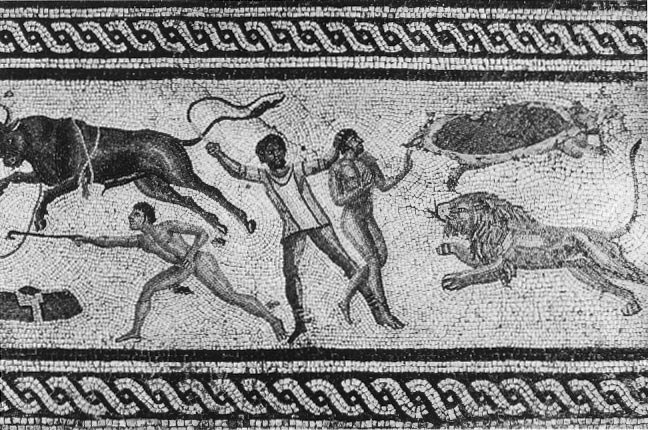 1958.e26_p392-409 4/24/00 9:55 AM Page 403KAPITOLA 26KRESŤANIA A POHANIA403FPOObrázok 26.2 Mozaika z vily v severnej Afrike zobrazujúca leva útočiaceho na človeka. Počas prenasledovania boli kresťania niekedy v aréne umučení divými zvieratami.právomoc ako biskup alebo nad menovaním jehoučenia o Ježišovi, ktoré považoval za falošné. mynástupca, keď bol preč. Z iných zdrojov myuž videli rôzne Nový zákonvedzte, že tam boli gnostickí kresťania aspisovatelia žijúci pred Ignácom mali rôzne názory naprípadne aj židovskí kresťania s adopciouJežiš. Tieto rozdiely sa začali zväčšovaťnázory. Tieto rôzne skupiny môžu mať v skutočnosti dom-plynutie času, čo vedie niektorých kresťanských vodcovinated niektoré z domácich kostolov v meste avyhlásiť, že len jeden z nich môže mať pravdu. Invyzvali vlastných „kandidátov“ na post miestnychtento boj o to, kto mal a kto pravdubiskupa. Ak áno, potom súčasťou vnútorného boja onesprávne, niektoré strany trvali na tom, že Ježiškomunity môžu zahŕňať značne odlišnétreba vnímať ako ľudskú bytosť vyvolenú Bohomteologické perspektívy medzi jej poprednými členmi.ale nie ako sám božský. Iní to tvrdiliJežiš bol v skutočnosti Boh a teda nie telo...Čistota Cirkvi. Ak by sa Ignác nechal čakať...a-krvná ľudská bytosť. Ešte iní, vrátanerozpútal teologický spor v Antiochii, totoSám Ignác tvrdil, že obojeby vysvetlil jeho naliehanie, že cirkvi znázory boli správne v tom, čo potvrdili, ale nesprávneMalá Ázia zachováva „čistú“ doktrínu, ktorá malav tom, čo popreli. Pre túto skupinu bol Ježiš obojedostali ich od apoštolov a neodišliľudské a božské. Výsledný pohľad, aspoň akood pravdy prijať heretické špekulácie.Ignác sám to vypracoval, bol pravdepodobne myslenýIgnác sa obzvlášť zaujíma o bojaby to znelo trochu paradoxne: Kristus bol „zrôzne druhy christologických heréz, tj.telesný, a predsa duchovný, narodený ešte nesplodený, Boh 1958.e26_p392-409 4/24/00 9:55 AM Page 404404NOVÝ ZÁKON: HISTORICKÝ ÚVODNIEČO NA ZAMYSLENIERámček 26.3 Alternatívny pohľad na kresťanské mučeníctvoVäčšina dochovaných kresťanských spisov zo staroveku sa ku kresťanskej mučeníctve stavia pozitívne a nabáda kresťanov, aby išli ochotne na smrť pre vieru a znášali všetky muky, ktoré si ľudia dokážu vymyslieť. Kresťania by tak napodobňovali umučenie svojho Pána Ježiša.Nie všetci však súhlasili. Z listov Plínia a spisov viacerých kresťanských autorov napríklad vieme, že v časoch prenasledovania dochádzalo k rozsiahlym zbehnutiam z kresťanských radov. Jeden z týchto autorov, Tertullianus, špecificky útočí na kresťanské gnostické skupiny za to, že sa stavajú proti mučeníctve. Tieto skupiny sa snažili presvedčiť svojich spolukresťanov, aby neboli takí hlúpi a nezomreli za svoju vieru. Podľa ich názoru Kristus zomrel, aby to jeho nasledovníci nemuseli robiť. Pre nich každý, kto prijal potrebu mučeníctva, v skutočnosti poprel, že samotná Ježišova smrť bola dostatočná na spasenie (Tertullian Scorpion's Žihadlo 1). Zdá sa pravdepodobné, že takíto ľudia nabádali kresťanov, aby vykonali potrebné obete štátnym bohom bez toho, aby sa v skutočnosti dopustili odpadnutia vo svojich srdciach, pretože Bohu predsa išlo o srdce, nie o také nezmyselné činy, ako je hádzanie hrsti kadidla na horiaci oltár. .Ak existovali konkurenčné kresťanské názory na mučeníctvo, prečo väčšina našich dochovaných textov stelesňuje len jeden z nich? Protoortodoxní kresťania, ktorí vyhrali boj o to, ktorých názory boli správne, boli dosť silní vo svojom naliehaní, aby kresťania išli na vlastnú smrť dobrovoľne, v nemalej miere, pretože tento názor úzko súvisel s inými teologickými postojmi, ktoré zaujali. Najmä fyzické utrpenie kresťanov slúžilo na zdôraznenie reality Kristovej vlastnej smrti, čo je bod veľkého významu v diskusiách o doketizme a gnosticizme v druhom a treťom storočí. Spojenie medzi cnosťami mučeníctva a skutočnosťou Kristovej smrti bolo objasnené už v spisoch Ignáca: Lebo [Kristus] pre nás všetko vytrpel, aby sme mohli byť spasení. A skutočne trpel, tak ako sa skutočne vychoval, nie ako niektorí neveriaci hovoria, že sa len zdalo, že trpí. Lebo oni sú len zdanie. . . . Lebo ak tieto veci urobil Pán len naoko, potom aj ja som spútaný len naoko. A prečo som sa teda vydal smrti, ohňu, meču a divej zveri? (Ign. Smyr. 2, 4) vtelený, pravý život uprostred smrti,vodcu, ktorý mal viesť cirkev takým spôsobomvzišiel z Márie ako aj z Boha, najprv podriadenéhomalo by to ísť.utrpenie potom mimo neho“ (Ign. Ef. 7:2).Pre Ignáca závisela čistota kostolaVedenie cirkvi. Dokonca viac akona tomto základnom vyznaní viery. Každý ktoPastoračné epištoly, listy Ignáca zdôrazňujúodmietol to malo byť odmietnuté z cirkvi. alevýznam cirkevnej hierarchie vo všetkých záležitostiachktorý mal zaručiť, že kresťania v celom rozsahudoktríny a praxe a trvá na tom, žesvet by sa k nemu aj naďalej prihlásil? SZObiskup je Boží zástupca na zemi, ktorého vládabol zodpovedný za čistotu cirkvi? Theje zákon (pozri rámček 23.5). Nikomu to nie je dovolenéodpoveď pre Ignáca bol jediný biskup, ktorý bolzapájať sa do akýchkoľvek cirkevných aktivít okrempredsedať každému kresťanskému spoločenstvu,biskupa a nikto mu nesmie odporovať 1958.e26_p392-409 4/24/00 9:55 AM Page 405KAPITOLA 26KRESŤANIA A POHANIA405autorita. Ignácovými slovami: „Je nevyhnutné konaťNech mi nič viditeľné ani neviditeľné neprekáža, aby som si to urobilv žiadnom prípade bez biskupa“ (Ign. Trall. 9:2),cestu k Ježišovi Kristovi. Poď oheň, kríž, bojuj s„Mali by ste ho rešpektovať tak, ako rešpektujetedivá zver, vykrúcanie kostí, mangľovanie končatín,autorita Boha Otca“ (Ign. Magn. 3:1), adrvenie celého môjho tela, kruté muky„Biskupa by sme mali považovať za samotného Pána“diabol – dovoľte mi dostať sa len k Ježišovi Kristovi. (5:2–3)(Ign. Ef. 6:1). Aký lepší spôsob, ako urobiť poriadokMýlili by sme sa však, keby sme napísali Ignácachaosu než tvrdiť, že vodcoviavypadol ako dementná duša, ktorá nebola v kontaktecirkvi, s ktorými sa náhodou niekto dohodne, majúreality. Bol veľmi v kontakte s realitou; tobol poverený samotným Bohom, aby viedol predstavenie.sa stala skutočnosťou, ktorú väčšina ostatných ľudí nevidí. Ignácova realita (hovoriac z jehoIgnác a prenasledovanie kresťanovz vlastnej perspektívy) bolo kráľovstvom, ktoré nebolo ztento svet, kráľovstvo, ktoré chcel získaťV niektorých ohľadoch najzaujímavejší z Ignácacelým svojím srdcom. Kráľovstva zeme znamenalospisy je list Rimanom, kde honič a boli jasne riadení silamisa výslovne zaoberá jeho nadchádzajúcim mučeníctvom. myzla. Človek by mohol uniknúť z otroctva týchto sílmožno očakávať, že Ignác bude chcieť nájsťtým, že im dovolíte urobiť to najhoršie, tým, že im to dovolítenejaký spôsob, ako sa vyhnúť tomu, aby ste museli platiť maximumzabiť telo, aby sa oslobodila duša. Verilcena za jeho vieru, keby to mohol urobiť bez kom-že útekom z tohto sveta dosiahnesľubuje svoje presvedčenie. Ignác však ideBože. Ignác bol teda jedným z prvých v dlhej dobena smrť dychtivo, túžobne. Píše narad kresťanských mučeníkov, ktorí sa prišli pozrieťRimania, aby ich vyzval, aby nezasahovali, leboniektorí z ich spolukresťanov ako ľudia pravdyverí, že len utrpením slávny avieru, pretože oni jediní boli ochotní trpieť hor-krvavé mučeníctvo stane sa skutočným učeníkomhanebné zneužívanie ich tiel pre dobro kráľa –Krista, len napodobňovaním Kristovho vlastného umučeniadom, ktorý nebol z tohto sveta (ale pozri rámček 26.3).bude schopný „dostať sa k Bohu“.Stratili sme prehľad o Ignácovi, keď napísal svojeIgnác žiada rímsku kongregáciu, aby „udelilalisty, hoci neskoršie kresťanské pramene uvádzajúmi nie viac ako byť obetou Bohu, kýmže skutočne čelil mučeníctve v rímskompri ruke je oltár“ (1:2). On to chceamfiteátra. Pre skutočné zobrazenie mučeníkamodlite sa za neho, nie preto, aby unikol svojmu utrpeniutvárou v tvár smrti musíme ísť inam — aleale mohol by to prijať: „Modlite sa, aby som mohol maťnie príliš ďaleko, pretože prvý plnohodnotný účet asilu duše i tela, aby som mohol nielenKresťanským mučeníkom je zhodou okolností ten z Polykarpa,hovoriť [o mučeníctve], ale naozaj ho chcieť“ (3:2).biskup zo Smyrny, ktorému Ignác napísal aPredovšetkým nechce, aby do toho zasahovalilist na ceste do Ríma.konania: „Prosím vás, nerobte mi tonevšedná láskavosť. Nechaj ma byť krmivom pre divýchzver — tak sa dostanem k Bohu. Som Božípšenica a ja som brúsený zubami divej zveriKRESŤANIA PREDšelmy pripraviť čistý chlieb pre Krista. radšej by somTRIBUNÁL: THEaby si sa lúštil na zvery, aby boli mojeMUČENSTVO POLYKARPhrob a nezostane z môjho tela ani úlomok“ (4:1–2).Niekomu modernému sa môže zdať táto túžba po smrtiZdá sa, že polykarp bol relatívne mladýčitatelia na hranici patologického:muž, keď sa spriatelil s Ignácom. Jeho mučeníctvo nastalo asi o štyridsaťpäť rokov neskôr156Aké vzrušenie budem mať z divých zvierat, žeCE Je trochu ťažké odhadnúť jeho veksú pre mňa pripravené! Dúfam, že budú pracovať krátkov tom čase, keďže na súde Polycarp tvrdil, že mája. Prehovorím ich, aby ma hneď zjedli aslúžil Kristovi osemdesiatšesť rokov (Mart Pol. 9:3). Ak nie zdržať, ako sa to niekedy stáva, cez strach.môže sa stať kresťanom vo veľmi mladom vekuA ak sa budú zdráhať, prinútim ich k tomu. . . .teda sa narodili niekedy okolo roku 60 alebo 65 nl 1958.e26_p392-409 4/24/00 9:55 AM Page 406406NOVÝ ZÁKON: HISTORICKÝ ÚVODPoprava Polycarpa a udalosti vedú -príklad, že jediný zločin, na ktorý Polykarp prišiel, bol zaznamenaný členom jeho podvodu –mitted sa pri odmietnutí postavil na stranu kresťanovzboru v Smyrne, v liste adresovanomuctievať štátnych bohov. Aby bolo možné doručiťkostol vo Philomelium v provincii Frýgiaod rozsudku smrti, všetko, čo sa vyžadovalov Malej Ázii. Aj keď toto „martyrológium“, respbolo „prisahať na Caesarovo šťastie“ (tj robiťopis mučeníctva pochádza od očitého svedka –pocta cisárovmu božskému duchu) a kliatbapozorovanie nemožno brať ako námietku„ateistov“, teda kresťanov, ktorí to neurobilisprávu o tom, čo sa stalo starému biskupoviuznávali bohov a boli teda v(keďže každý historický dokument bude odrážať pod-oči týchto pohanov, „ateistov“ (doslova „nie –objektívne názory osoby, ktorá ho vyrobila).teisti“, tí, ktorí neprijímajú bohov).Je v tom napríklad poriadna dávka umeniaPolykarp odmietol zavrhnúť Krista alebo jeho nasledovníkovúčtu v tom, že autor vychádza zo svojej cestya tak prinútil guvernéra konať svoju povinnosť vočiukazujú, že Polykarpovo mučeníctvo bolo „prispôsobiteľnéľudí tým, že ho dali popraviť.k evanjeliu“ (1,1), teda podobne ako JežišPrečo by Polykarp neodmietol svojho kresťanamučeníctvo, ako je opísané v ranej kresťanskej tra-vieru, aj keď len na chvíľu, aby sme sa vyhliditions (porov. Ignácovu túžbu trpieť ako Kristus).krutá a krutá smrť? Je zrejmé, že nikdy nebudemePolykarp teda v rozprávaní vie vopredvedieť, čo si o podložke myslel samotný Polycarp –ako má zomrieť (5,2), je zradený svojimiter, keďže nám to nikdy nemal možnosť povedať, alekumpánov (6:2), šéf polície mal na starosti jehoautor účtu dáva odpoveď,zatknutie sa volá Herodes (6:2), Polykarp to odmietačo je nepochybne reprezentatívne pre mnohéuniknúť zatknutiu, ale namiesto toho sa modlí, aby „Božia vôľa bolaKresťanské myslenie o utrpení pre dobrohotovo“ (7:1), vchádza do mesta nasadol na don –vieru (ale pozri rámček 26.3). Keď hovoríme o „všetkýchkľúč (8:1) a je postavený pred Rimanovmučeníctvo“, ktoré kresťania zažilitribunálu, ktorý sa ho snaží prepustiť, ale jetaká drzosť (čo samozrejme naznačuje, žeproti ktorým sa postavili davy, najmä ŽidiaIgnác a Polykarp neboli jedinítí, ktorí žiadajú Polykarpovu smrť (kap. 9–13).známy tým, že zomrel týmto spôsobom), anonymnýOkrem týchto literárnych dotykov súautor nám to hovoríniekoľko legendárnych prírastkov na účte, najmä v popise Polykarpovej popravypohŕdali mučením tohto sveta, kupovanímsám. Rímsky guvernér odsudzuje Polykarpa kpre seba v priebehu jednej hodiny večnosť života –smrť upálením. Keď kati postavia anal. Pre nich bol oheň ich neľudského mučeniaoheň okolo neho sa ho však nedotýkachladný; lebo im postavili pred oči únik zžiara; plamene namiesto toho tvoria akúsi komoruoheň, ktorý je večný a nikdy neuhasí. (2:2–3)okolo neho. Jeho pokožka nepáli, ale priberávzhľad pečenia chleba, a to vyžaruje niePodľa tohto autora kresťanskí mučenícizápach zuhoľnateného mäsa, ale vôňa pred-mysleli skôr na svoju budúcu slávu ako na svoje vzácne korenie. Keď jeho nepriatelia uvidia túto miru -posielali utrpenie a boli ochotní vymeniť to-cle, prikážu katovi, aby ho prepicholment v prítomnosti pre extázu v budúcnosti.dýku, ale keď to urobí, také množstvoNavyše si uvedomili aj odvrátenú stranuvyteká krv, ktorá uhasí celý požiar –záväzok: ustúpiť od svojej kresťanskej vierymriežka. Pridal sa pisár, ktorý príbeh neskôr skopírovalvyhnúť sa bolesti teraz by znamenalo trpieť večneešte zázračnejší detail: vyletí holubicatrápenie neskôr, v živote budúcom. Určite ánoz rany dýky v Polykarpovom boku (repre-lepšie zažiť agóniu na hodinu akoposiela svojho svätého ducha?). Tak zomrel Polykarp, súhlas...kruté pekelné muky na milión rokov ak príbehu, mučeníka, v ktorom Boh odmenilmimo.smrti rovnako ako v živote.Tento pohľad na utrpenie nám môže niečo povedaťNapriek zjavne fiktívnym dotykom vzaujímavé o smere, ktorým niektoréúčtu, tam sú niektoré veľmi zaujímavé historickéKresťania smerovali vo svojom myslení. Ako myfunkcie rovnako. Ukazuje nám rozprávanie, zavideli, kresťania sa od začiatku pozerali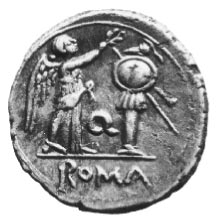 1958.e26_p392-409 24.4.2000 9:55 Page 407KAPITOLA 26KRESŤANIA A POHANIA407ríše v druhom storočí, to prípprišiel prilákať konvertitov nielen z radovnižších tried, ale občas aj z radovz tých, ktorí boli bohatší, mocnejší aviac vzdelaní. Intelektuálne orientovaní kresťania druhého storočia, samozrejme,boli rovnako náchylní na prenasledovanie pre svoju vieru akoboli ich spoločníkmi nižšej triedy. Niektorí z nichreagovali na situáciu tým, že využili svoju literatúruzručnosti na rozvoj intelektuálnej obranyKresťanstvo napríklad písaním otvorených listovcisárovi, aby ho vyzval, aby ukončilsporadické prenasledovanie kresťanov. Niektoré z nichKresťanskí myslitelia, vrátane takých autorov ako naprJustin v Ríme, Tertullian v severnej Afrike aOrigenes v Alexandrii, naďalej dobre známyaj dnes (pozri kapitolu 25). Zatiaľ čo my nemôžemevenovať tomu neskôr značné množstvo časuapologetickej literatúry v úvode kObrázok 26.3 Mnohí Rimania verili, že rímski bohoviaNový zákon, môžeme aspoň vidieť akoboli zodpovední za svoje vojenské a politické úspechy, ako nasledovali kresťanskí myslitelia druhého storočiaje zrejmé z tejto striebornej mince, ktorá zobrazuje rímsku bohyňuvedenie pisateľov Nového zákona (naprkorunovať pamätný obraz vojaka po víťazstve.autor 1. Petra) pri rozvíjaní svojich myšlienok vnové smery, keď sa brániliproti obvineniam vzneseným proti nim.do budúcnosti; pre väčšinu z nich to bola budúcnosťKresťanskí apologéti tvrdili, žepriniesol čoskoro Kristus, keď prišiel k moci vViera kresťanov bola nadradená všetkémujeho druhý príchod. Keď sa objaví toto bezprostredné -nachádza v iných náboženstvách ríše aKeď sa to nikdy nestalo, mnohí kresťania prestali robiť...že kresťania boli v tom celkom nevinnestarajú sa o spásu tohto svetaobvinenia z nemorálnosti a ateizmu. Ak chcete ukázaťa začali uvažovať o vlastnej spáse znadradenosť kresťanstva, tvrdili apologétitento svet. Súčasný život pre nich nebolže sa náboženstvo nemohlo tak ďaleko rozšíriť akoniec príbehu; v skutočnosti to bol len začiatok.široký, a s takou rýchlosťou, ak ruka oPo tomto živote prišla večnosť a nikto nemoholProzreteľnosť za tým nestála. Oni hlavné —dovoliť nechať lákadlá a radosti tohto smrteľníkaže jednotliví kresťania nemôžu odmietnuťexistencia zasahuje do skutočných extázhrať takú nadľudskú statočnosť tvárou v tvár smrtibudúci svet, ktorý by bol daný týmpokiaľ neboli podporovaní Božou mocou.ktorí zostávajú verní Bohu a jeho Kristovi.Trvali na tom, že Kristus nemohol zázračne splniť proroctvá vyslovené stovky rokovpred jeho časom v Hebrejskej Biblii, ak on sámKRESŤANIA NAneboli božské a ak náboženstvo, ktoré našiel-OBRANA: NESKÔRed nepredstavoval pravú interpretáciutradície Izraela. Skutočne, tvrdili apologétiAPOLOLOGETICKÁ LITERATÚRAže ich náboženstvo bolo nadradené práve pretoVideli sme v našich diskusiách o Skutkoch a 1bola taká starodávna, staršia ako filo-Petra, že kresťania, ktorí boli proti ichsofické tradície pochádzajúce od Platóna (ktorýnekresťanskými susedmi a nepriateľskými vládcami boližil 800 rokov po Mojžišovi) a ešte predtýmpovinní sa za seba brániť alebo sa ospravedlniťnáboženské tradície závislé od Homéra (ktorýpresvedčenia a činy. Ako sa šírilo kresťanstvožil 400 rokov po Mojžišovi). 1958.e26_p392-409 24.4.2000 9:55 Page 408408NOVÝ ZÁKON: HISTORICKÝ ÚVODStarovekosť kresťanského náboženstva mohlaerant. Ale kresťanstvo bolo niečím, čím mnohítiež vidieť, podľa ospravedlňovačov, vnemohol tolerovať práve preto, ironicky, skutočnosť, že iné (prijateľné) náboženstvá impériaSamotní kresťania boli vnímaní ako útržkovia –prevzala toľko dôležitých názorov.rodený a netolerantný. Na rozdiel od stúpencov iných relí-Teda viera v najvyššieho Boha, v človeka ako je jehomnoho kresťanov tvrdilo, že poznajúSyn, v narodení Syna Božieho z panny, v jeho mire –jediný spôsob, že len oni mali pravdu.cles, vzkriesenie z mŕtvych a výstup doTí, ktorí prijali túto pravdu, budú požehnanínebo – všetky tieto veci mali svoje paralelyBože, tí, ktorí to odmietli, tak urobili vo svojej vlastnej večnosti –Grécka mytológia. Prečo by mali byť kresťania hračkou...konečné nebezpečenstvo. Na konci budú veriaci odmenení,túžili po presvedčeniach, ku ktorým sa prihlásili aj ostatní,neveriacich prekliatych. Mnohí kresťania,hlavne ked krestanstvo, ktore bolo starsienajmä protoortodoxní kresťania, ktorínež najstaršie grécke mýty (keďže sa dá nájsťnakoniec ovládol náboženstvo, veril tomuuž v Mojžišových spisoch), bol prameňich bol jediný Boh a ten každý, ktopre tieto presvedčenia?odmietnutý by niesol večné následky.Napokon ospravedlňovatelia trvali na tom, že aj kebyTíto kresťania tak nabádali nekresťanov, abypohania sa rozhodli vzbúriť proti pravde aži a nechaj žiť — keď im na to prídeodmietnuť pravé poznanie Boha, ktoré ponúka totoKresťanská viera – ale práve tieto presvedčenia boli poslanéstaroveké náboženstvo by mali mať aspoň todo pekelných plameňov všetkých, ktorí neprijalislušnosť nechať to tak. Kresťania urobiliich. Tento druh intolerancie bol netolerovateľnýnič, čo by si zaslúžilo ich prenasledovanie. Skutočne,väčšina pohanov.ospravedlňovatelia tvrdili, obvinenia z neúcty kŽiadosť ospravedlňovateľov, aby vláda nieRímska autorita a obvinenia z flagrantnýchzamotať sa do záležitostí náboženstva prenasledovaním –nemravnosť namierená proti kresťanom bolaaberantné kulty sa nám tiež môžu zdať rozumné,poburujúce a nepodložené. Kresťania bolinajmä tí z nás v Spojených štátoch, kde„soľ zeme“, prvok spoločnosti, ktorýexistuje ústavná záruka oddeleniazabránili jej úplnému rozpadnutiu. Oni bolicirkvi a štátu. Pre starovekých ľudí všakdobrí občania a lojálni k štátu; oni bolitakéto oddelenie bolo neslýchané a nezmyselné.verné manželky, manželia a otroci; a boliBohovia urobili štát veľkým a ako odpoveďmorálni a čestní členovia ich komunít,štát ctil bohov. Bohovia to predsa urobiliktorí si zaslúžili skôr poďakovať ako potrestať.nežiadať veľa – jednoducho rešpekt a česťNavyše, tvrdili ospravedlňovatelia, bolo by to into bolo kvôli ich názvu, zobrazenému v takých jednoduchých úkonochv najlepšom záujme orgánov opustiťako obetovanie nejakého kadidla na oltári. TieKresťania v pokoji, za každý pokus umlčaťktorí odmietli urobiť takú obeť, bolo zrejmé –náboženstvo úplne zlyhalo. Tak často akoly tvrdohlavý a nebezpečný — tvrdohlavý, pretože ánoKresťania boli prenasledovaní a umučení, inémálo bolo zapojené a nebezpečné, pretože bohoviakonvertiti zaplavili svoje rady. K para-nebral láskavo k tým, ktorí úmyselne zanedbávajú –veta Tertulliana, „krv mučeníkov jeed ich kultu, alebo komunitám, ktoré boli ubytovanésemeno cirkvi“ ( Apológia 50).ich. Samozrejme, samotní bohovia boli tolerantní –Pozície vytýčené týmito kresťanmimravec, ale len do určitej miery, a keď sa raz urazili, oniapologéti môžu znieť pre väčšinu úplne rozumnedobre vedel, ako vymáhať odplatu. Prez nás, ktorí žijeme v západnom svete, ktorý sa objavilštát nepropagovať uctievanie bohov –z víťazstva, ktoré nakoniec vyhrali. Pre väčšinuskutočne, aby štát na tom netrval — bol bypohania tej doby však títo kresťanskí argumentujú -spáchali sociálnu samovraždu.by sa zdali úplne irelevantné. toBolo to úlohou kresťanských apologétovnie je to, že by pohania v ríši netolerovaliukázať, že tento pohanský pohľad bol nesprávny. V jednom inter-rôznorodosť. Práve naopak, ako sme videli, pohanskýúcty, zlyhali na plnej čiare. Ponáboženstiev a ich vyznávačov, či už zobrátenie Konštantína, štát neujalnižšie alebo vyššie triedy boli spravidla pozoruhodne tol-rady ospravedlňovateľov, aby ste sa dostali z obchodu1958.e26_p392-409 24.4.2000 9:55 Page 409KAPITOLA 26KRESŤANIA A POHANIA409náboženstvo. Kresťanskí cisári podporovali náboženstvocirkvi a štátu by boli prospešné pre oboch.gion práve tak zanietene, ako mali pohanskí cisáriA až keď tento nový nápad vstúpil dopred nimi, ale skôr ako používať silupublic domain a stal sa ústredným prvkomštátu na podporu rímskych bohov, využiliurobila ústavná listina Spojených štátovaby sa podporilo uctievanie kresťanského Boha. tonáboženstvo a politika sa začali považovať za dve dis-nebol až za osvietenstva tým európskymkrétskych subjektov, prvýkrát v históriimyslitelia dospeli k presvedčeniu, že oddeleniezápadná civilizácia.NÁVRHY NA ĎALŠIE ČÍTANIEElliott, JH Domov pre bezdomovcov: Sociologická exegéza osem správ o kresťanských mučeníctve, od očitého svedka 1. Petra, jeho situácia a stratégia. Philadelphia: zdroje druhého až štvrtého storočia.Pevnosť, 1981. Prelomová skúškaspoločenstvá, ktorým sa venuje 1 Peter zo sociPerkins, Judith. Trpiace ja: Bolesť a rozprávanieperspektíva; pre pokročilých študentov.Zastúpenie v ranej kresťanskej ére. Londýn a New York: Routledge, 1995. Brilantná štúdia raného vekuFrend, WHC Martyrdom and Perzecution in the EarlyKresťanské naratívy o utrpení, čo tvrdí, žecirkvi. Oxford: Blackwell, 1965. Najlepší ľudia v plnej dĺžke ako Ignatius prijali bolesť nie preto,štúdium nepriateľských akcií proti kresťanom počas prvejboli patologické, ale preto, že došlo k posunu v tom, akotri storočia nášho letopočtu.ľudia v grécko-rímskom svete začali vidieť avykresľovať sa ako trpiace telá.Lane Fox, Robin. Pohania a kresťania. New York: Alfred A. Knopf, 1987. Dlhý, ale fascinujúci a často brilantný Tugwell, Simon. Apoštolskí otcovia. Harrisburg, Pa.: Liant diskusia o vzťahu pohanov a Morehouse, 1990. Jasná a priama diskusia —Kresťania počas prvých storočí kresťanstva; preo pozadí a posolstve apoštolovpokročilejších študentov.Otcovia, vrátane Ignácových listov; ideálne prezačínajúcich študentov.Macmullen, Ramsey. Christianizácia Rímskej ríše n.l100 – 400. New Haven, Connecticut: Yale University Press,Wilken, Robert. Kresťania, ako ich videli Rimania.1984. Stručná a bystrá diskusia o rozdielochNew Haven. Conn.: Yale University Press, 1984. Akulty, s ktorými sa kresťania stretli, metódy, ktoré používali,populárna štúdia prevažne hanlivých názorov naa úspech, ktorý mali pri propagácii svojho náboženstva –Kresťania držané niekoľkými rímskymi autormi; obzvlášťv celom rímskom svete.vhodné pre začínajúcich študentov.Musurillo, H., ed. Skutky kresťanských mučeníkov. Oxford: Clarendon, 1972. Zaujímavá zbierka dvadsiatich 1958.e27_p410-424 24.4.2000 9:54 Page 410KAPITOLA 27Kresťania a kresťania: Jakub,Didaché, Polykarp, 1. Klement, Júda a 2. PeterAž do tejto fázy nášho skúmania generálaepištoly a ich útoky na secesionistov zproblémy všeobecných epištol sme preskúmalikomunita. V skutočnosti sa zdá, že väčšina z násdve oblasti sociálneho konfliktu, s ktorými sa stretávajúranokresťanskí autori videli ako veľa nepriateľovraní kresťania: tí, ktorí zahŕňajú nekresťanovvnútri kostola ako vonku.Židov a tých, ktorí sa týkajú pohanov. Videli smeV nemalej miere vznikali vnútorné konfliktyže tieto oblasti konfliktu ovplyvnili viac akopretože kresťanstvo bolo tak pozoruhodne rozmanité vvonkajšie aspekty kresťanstva; boli pro-prvé dve storočia. Od počiatkov tohtozjavne súvisí s určitou vnútornou dynamikou akonáboženské hnutie, veriaci, ktorí na tom trvalidobre. Židovská opozícia voči kresťanstvu, zamali kútik pravdy, našli nejaké svojenapríklad prinútil kresťanov zapojiť sa do činovnajenergickejších protivníkov medzi tými, ktorí tiežsebadefiníciu, keď sa im snažili porozumieť –tvrdil, že je kresťan, ale ktorý pokročil v rozdielochseba vo vzťahu k náboženstvu, z ktorého pochádzajúnázor alebo propagovali iný druha ľuďom, ktorí v tom pokračovaliživotného štýlu. Ako sme už videli, iba jedenobjať to. Nie všetci kresťania sa zhodli na sebe –základná forma kresťanstva vyšla víťazne zdefinície, ktoré boli navrhnuté. Pohanská opozíciatieto konflikty a následne sa vyhlásilatiež prinútil kresťanov venovať sa svojej verejnosti„ortodoxné“ a všetky hlavné formy modernyobrázok. Cirkevní predstavitelia vyzvali svoje komunity, abyKresťanstvo – katolícke, protestantské, východnéudržiavať vysoké etické štandardy, aby ste si zarobiliOrtodoxné – odvíjajú svoje korene od tohto víťazstva. Naozaj,rešpekt voči tým, ktorí mali podozrenie na motívy skupinyzbierka dvadsiatich siedmich starovekých kresťanova činnosti. Opäť nie každý kresťan súhlasilspisy, ktoré sa stali posvätným kánonom Písmao tom, čo by tieto etické normy mali obsahovať.je samo osebe jedným z odkazov tohto víťazstva. PočasTeraz sa odvrátime od týchto vonkajších foriemobdobie, ktoré v tejto štúdii skúmame, všakkonfliktu ku kontroverziám, ktoré zúrili vo vnútrižiadny novozákonný kánon ešte nevstúpil do platnostisamotné kresťanské spoločenstvá. Problémybytie a kresťania sa v žiadnom prípade nezhodli –ovplyvňujú nielen všeobecné epištoly; mámena niektoré z najzákladnejších otázokuž videli početné prípady internýchčomu veriť a ako žiť.Kresťanské konflikty v iných spisoch, ktoré mámeMôžeme vidieť niektoré konflikty v prácipreskúmaný. Stačí myslieť na Pavlove konfliktyniekoľko všeobecných epištol Novéhos judaistickými kresťanmi v Galácii alebo sTestament, ako aj v iných ranokresťanských spisoch –„superapoštoli“ v Korinte, pastorácieingy, ktoré náhodou prežijú z približne rovnakéhoepištoly a problémy falošného učenia, žedoba. V tejto kapitole zvážimeboli napísané na adresu, alebo na Johannineniektoré z týchto spisov, po postupnosti založenej410 1958.e27_p410-424 4/24/00 9:54 AM Page 411KAPITOLA 27KRESŤANIA A KRESŤANIA411viac na obsahu týchto kníh ako na ichExistuje otázka týkajúca sa identitychronológia (presné dátumy sú takmer nemožnéautora knihy. Dáva svoje meno ako James,v každom prípade potvrdiť týmito spismi). Ako myku ktorým sa čitatelia v priebehu storočí dostaliuvidíme hlavné vnútorné konflikty ranýchodkazovať na Ježišovho brata, ale je tam malý priestor –Kresťanské hnutie zahŕňalo etiku, vodcovstvo,syna, aby si myslel, že autor o sebe tvrdía doktrína. Tieto tri oblasti záujmu bolikonkrétne James. Meno bolo v r pomerne bežnésa, samozrejme, navzájom nevylučujú. V súvislosti s-prvé storočie; len na stránkach Novéhoveľa raných kresťanov verilo, že zléTestament, okrem brata Ježiša, myvodcovia zaviedli falošné učenia, ktoré propagovalistretnúť Jakuba, syna Zebedejovho (Mt 4:21),nemorálne aktivity. Toto sme už videliJakub, syn Alfeov (Mt 10:3), Jakubpohľad odrážajúci sa v pastoračných listoch a v listesyn Márie (Mt 27:56) a Jakub, otecIgnácove knihy, ktoré sú zhruba súčasné –Judáš (Lukáš 6:16). Ak bol autorom tohto listuvzácne s dielami, ktoré sa chystáme zvážiť:Jakub, brat Ježiša (alebo aspoň tvrdilJakubov list, Didaché, list obyť), je trochu zvláštne, že sa nikdy neodvolávaPolykarp Filipanom, 1. Klement, Júda ana akékoľvek osobné poznanie svojho brata alebo jeho brata2 Peter.učenia.List, ktorý James píše, je plný nabádaní pre svojich čitateľov a tieto silné morálne učenieEPIŠTOLA JAKUBAZdá sa, že skutočne odrážajú (hoci oninikdy necitujte) tradície Ježišovho vlastného učenia. PreZo všetkých spisov, ktoré budeme skúmaťnapríklad veriaci by nemali prisahať, ale nechV tejto kapitole sa James javí ako najmenšíich „áno, buď áno“ a ich „nie, buď nie“ (5,12, porov.znepokojený skorumpovanými vodcami alebo falošnými učeniamiMt 5:33–37); milovať blížneho napĺňainfiltrovanie komunity (ale pozri 3:1–3).Zákon (2:8, Mt 22:39–40); a tí, ktorí súNapriek tomu sa zdá, že časti listu sú priame –bohatí by sa mali báť prichádzajúceho súdu (5:1–6, porov.ed proti aberantným predstavám prednesenýmMt 19:23–24). Jedna z najvýraznejších vlastnostíKresťania známi autorovi. Najmä akoknihy však je, že sám Ježiš jesme už videli v kapitole 22, je to možnésotva kedy sa spomína. Okrem 1:1, epi-že niektorí kresťania prevzali Pavlovu doktrínuotvorenie tolára a 2:1, verš citovaný vyššie,ospravedlnenie vierou oddelene od skutkovJežiš sa vôbec nezdá. Čo je párneZákon znamená niečo, čo sám Pavol nemal,zaujímavejšie je, že okrem týchto dvoch verzií –totiž že záležalo len na človekutakmer žiadny z nápadov v knihe nie je jedinečný –veril, nie ako žil. James sledujely kresťanské. Rôzne etické príkazy majúopozičný postoj, tvrdiac, že pravá viera budepočetné paralely, napríklad v nekresťanskom jazykuvždy prejavovať vo svojom živote, najmä v tomŽidovské spisy a všetky príklady etikyako sa správa k chudobným a utláčaným. Položiťsprávanie je čerpané z hebrejských príbehovpodľa vlastných slov „človek je ospravedlnený zo skutkovBiblia (Abrahám 2:21, Rachab 2:25, Jób 5:11, Eliáša nie len vierou“ (2:24), pretože „viera s...5:17) a nie zo života Ježiša alebonaše skutky sú mŕtve“ (2:26).činnosti jeho apoštolov. Dokonca aj komunityKniha pozostáva zo série etických upozornení –veriaci, ktorí sú oslovení, sa objavujú v židovskom jazykupre tých, „ktorí veria v nášho slávneho Pánamaska – sú opísané ako „dvanásť kmeňov vJežiš Kristus“ (2:1). Je to prinajmenšom list vo formeDisperzia“ a miesto ich zhromaždenia je osvetlené –čiastočne: začína sa predpisom, ktorý pomenúvanazývaná „synagóga“ (2:2).autora a obsahuje pozdrav. Neexistuje žiadne episto -Z týchto dôvodov niektorí vedci argumentovalilary záver však a „list“ uvádza čže Jakub je akousi židovskou knihou múdrostioznačenie konkrétnej príležitosti. Namiesto toho je to col-(niečo ako Kniha prísloví, ale bezlekcia dobrých rád tým, ktoríako mnoho jednovrstvových) len s tenkým kresťanom„verte v nášho slávneho Pána Ježiša Krista“ (2:1).dyha. Podľa tohto názoru autor vzal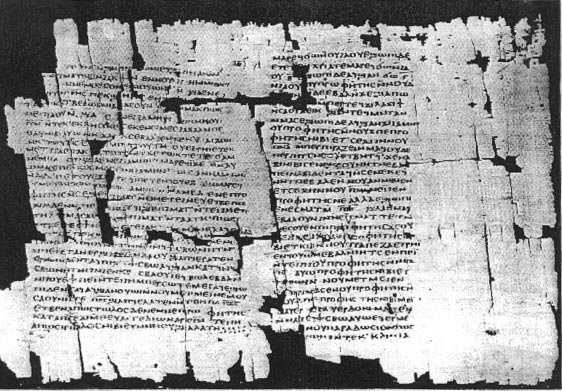 1958.e27_p410-424 24.4.2000 9:54 Page 412412NOVÝ ZÁKON: HISTORICKÝ ÚVODFPOObrázok 27.1 Prvá strana koptskej kópie The Didache.nad kusom židovského písma a „pokresťančením“2:14–26). Medzi ďalšie opakujúce sa témy patrípridaním niekoľkých odkazov na Ježiša.dôležitosť ovládania vlastného „jazyka“ (tj.Nie každý je presvedčený o tomto uhle pohľadu,niečí reč; 1:26; 3:1–12), nebezpečenstvo bohatstvavšak. Mnohí učenci majú naprpre veriacich (1:9–11; 4:13–17; 5:1–6) aspozoroval, že veľký počet napomenutítreba byť trpezlivý uprostred utrpenia (1:2–8,v Jakubovi majú úzke paralely v Matúšovej kázni12–16; 5:7–11). Autor však nie je podvádzanýna hore (pozri príklady uvedené vyššie). Inzaoberajúci sa len tým, čo by sme mohli nazvať individuálnymOkrem toho časti knihy úzko súvisiaetika. Ku koncu knihy sa obrátiiné Ježišovo učenie (porovnaj napr.riešiť komunálne aktivity v rámci cirkvi ako4:13–15 s Ježišovým podobenstvom o bohatom bláznovi v Lukášovino, dávať svojim čitateľom rady, ako povedať12:16–21). Ako potom jeden účet zamodlitby, spievanie žalmov, pomazanie chorých svšeobecná povaha týchto napomenutí, tjolej, vyznávanie hriechov a obnovovanie tých, ktorí ich majúskutočnosť, že väčšina z nich nie je výrazne odlišnáodišli od viery (5:13–16).Christian, a pre ich blízku podobnosť so staršímitradície o Ježišovi? Je možné, že autorspojilo niekoľko dôležitých etických zásadDIDACHEnapomenutia, ktoré možno nájsť v rôznychprostredia, ako je židovská múdra literatúra a tra-Myšlienka, že falošní učitelia a podvodníciedície Ježišovho vlastného učenia a použilKresťanských vodcov bolo v zahraničí o niečo viacich kresťanským spoločenstvám, ktorými jeprominentný v knihe zo začiatku druhého storočiaadresovanie.známy ako Didaché dvanástich apoštolovJakub zdôrazňuje, že tí, ktorí majú vieru( „didache“ doslova znamená „učenie“). Thepotrebujú to prejaviť spôsobom, akým žijú (1:22–27;Kniha bola prakticky neznáma až do konca 1958.e27_p410-424 24.4.2000 9:54 Page 413KAPITOLA 27KRESŤANIA A KRESŤANIA413devätnástom storočí, kedy bol objavený v rvyd. V dôsledku toho to niektorí vedci tvrdiakláštorná knižnica v Konštantínopole. Odvtedy totáto predstava o dvoch cestách nakoniec vzniklamá obrovský vplyv na naše chápanie v nekresťanských židovských kruhoch. Napriek tomu rôzneo vnútornom živote ranej kresťanskej komunityautori, ktorí začlenili tento zdroj do svojho spisu –nity. Okrem iného ( a ) zachováva našeing (Barnabáš, Didaché a niekoľko neskorších spisov –najstaršia správa o tom, ako praktizovali raní kresťania –ers) boli všetci kresťania. Navyše, rovnako ako Jamesdodržiavali svoje rituály krstu a eucharistie, ( b )množstvo paralel k Matúšovej kázni oodhaľuje druhy modlitieb, ktoré prví kresťaniaHore, rovnako aj Didache — ešte viac, vpovedal, ( c ) označuje dni, v ktorých sa postili,skutočnosť, vrátane zmienok o modlitbe za svojea ( d ) preukáže existenciu kočovníkanepriateľov, otočením druhého líca a odchodomKresťanskí apoštoli, proroci a učitelia, ktorímíľu navyše.putoval z mesta do mesta a oslovoval duchovnýchNa rozdiel od „učenia o dvoch cestách“,výmenou za potreby kresťanských spoločenstievdruhá časť Didache sa nezdána každodenné jedlo a prístrešie.byť čerpané zo skoršieho zdroja a môže dobre opakovaťPrvých šesť kapitol knihy predstavuje súborpohoršovať sa nad vlastnou skladbou anonymného autora.etických napomenutí organizovaných podľaJe to akýsi „cirkevný poriadok“, v ktorom sú pokynydoktrína „dvoch spôsobov“, ktorú mámesa dávajú na rôzne druhy cirkevných aktivít. Previdieť už v Barnabášovom liste. Tu,napríklad kresťania majú vykonávať svoje krstynamiesto toho, aby boli prezentované ako „Cestyv studenej tečúcej vode (tj vo vonkajšom potoku)Svetla a Tmy,“ hovorí sa o týchto dvoch spôsobochvšade tam, kde je to možné, hoci stojace alebo teplétie „na život a na smrť“. Široké podobnostivoda je v prípade potreby povolená. Ak žiadny zk Barnabášovi viedli väčšinu učencov k tomu, aby si to myslelitieto možnosti sú k dispozícii, voda sa má naliaťtáto časť písma bola nakreslená z ucha –nad hlavou človeka trikrát „v menelier zdroj, ktorý bol dostupnejší vari-Otec, Syn a Duch Svätý“ (kap. 7).našich kresťanských autorov.Kresťania sa majú postiť dvakrát do týždňaV mnohých ohľadoch je „Cesta života“ viacStredy a piatky (8:1), nie v pondelokzaujímavejšie ako „Cesta smrti“. Aspoň tena štvrtky odvtedy, keď „pokrytci“,autor tomu venuje podstatne viac priestoru — všetkopravdepodobne nekresťanskí Židia (porov. Matkapitol 1 – 4, na rozdiel len od kapitoly 5.6:16–18), urobte tak. Nemajú sa ani modliť „akoMnohé z morálnych nabádaní pripomínajúpokrytci“, ale mali by opakovať PánovuJakub: Kresťanské slová treba podporiťmodlitba trikrát denne (8:2–3; pozri rámček 27.1).činy (2:5; Jakub 2:14–26); žiarlivosť aKeď slávia Eucharistiu, sú prvíhnevu sa treba vyhýbať, pretože vedie k vraždepožehnaj pohár modlitbou, ktorú autor pro-(3:2; Jk 4:1–2); veriaci by sa mali združovaťvides a potom požehnať lámaný chlieb, ss pokornými a priamymi, nie s vysokýmiďalšia modlitba (9:1–4). Tento spôsob oslavya mocný (3:8; Jakub 2:5–7); a kresťanovVečera Pánova tak, že sa začne kalichom anemajú prejavovať uprednostňovanie alebo sa otáčať chrbtomkončiac chlebom už dlho máta vedcov,núdznym (4:3; Jakub 2:1–4), ale namiesto tohood typickej praxe prvých kresťanovdelia sa navzájom o svoj majetok (4:8; porov. JakubZdá sa, že sa odráža v Novom zákone2:14–16).správy o Poslednej večeri, kde Ježiš rozdával –Cesta smrti je opísaná oveľa stručnejšie;pije najprv chlieb a potom pohár (naprzahŕňa „vraždy, cudzoložstvá, žiadostivosti, smilstvá,Marek 14:22–25).krádeže, modlárstvo . . . klamstvo, arogancia, zlomyseľnosť, útržok –Didache pokračuje podávaním predĺženýchurodzenosť, chamtivosť, špinavé reči, žiarlivosť, drzosť,pokyny týkajúce sa toho, čo robiť s trav-povýšenosť“ a tak ďalej (5:1). Ešte raz,elingových apoštolov, učiteľov a prorokov, ktorí prichádzajúnabádania nie sú v tom výlučne kresťanskév meste slúžiť komunite (kap.súhlasili ďalší moralisti grécko-rímskeho sveta11 – 13). Objavujú sa tieto tri kategórie osôbže takýmto činnostiam a postojom sa treba vyhýbať –prekrývať sa. Problémy zrejme vznikli preto, že 1958.e27_p410-424 4/24/00 9:54 AM Page 414414NOVÝ ZÁKON: HISTORICKÝ ÚVODNIEKTORÉ ĎALŠIE INFORMÁCIERámček 27.1 Vývoj modlitby OtčenášModlitba Otčenáš sa nenachádza v evanjeliách podľa Marka alebo Jána. Zdá sa, že Lukáš predstavuje najstaršiu zachovanú formu modlitby, možno formu, ktorá bola pôvodná pre evanjelium Q. Matúša, rozširuje túto verziu pridaním niekoľkých ďalších prosieb. Jednou z mnohých zaujímavých čŕt Didaché je, že tiež predstavuje modlitbu Otčenáš, ale v trochu inej forme, než akú možno nájsť v ktoromkoľvek z kanonických evanjelií. Je zaujímavé, že z troch zachovaných verzií sa Didaché najviac približuje forme modlitby známej väčšine dnešných kresťanov.Zvážte najprv verzie v Lukášovi (Q) a Matúšovi, vedľa seba: Lukáš 11:2–4Matúš 6:9–13Otče, posväť sa tvoje meno.Otče náš, ktorý si na nebesiach, posväť satvoje meno.Nech príde tvoje kráľovstvo.Nech príde tvoje kráľovstvo.Nech sa stane tvoja vôľa, aj na zemi takej, aká jev nebi.Chlieb náš každodenný nám daj každý deň.Chlieb náš každodenný daj nám dnes.A odpusť nám naše hriechy, lebo myA odpusť nám dlhy, ako sme my odpustilija som odpustil každému, kto jektorí sú našimi dlžníkmi.dlžný nám.A neuveď nás do pokušenia.A neuveď nás do pokušenia, alezbav nás zlého.Didaché sa takmer do slova zhoduje s Matúšovou formou modlitby, ale pripája sa k záveru: „Lebo tvoja je moc a sláva naveky. Neskorší zákonníci, ktorí skopírovali Matúšovo evanjelium, dodali podobný koniec, ale pridali niekoľko ďalších slov, aby vytvorili známy záver: „Lebo tvoje je kráľovstvo, moc a sláva naveky, amen.niektorí potulní kresťania boli eštebáci, ktorí„prvoplodiny“ komunitného vína, úrody asa stali cestujúcimi kazateľmi výlučne pre financiedobytok, akoby to boli jeho veľkňazi (13:1–3).zisk. Z tohto dôvodu autor trvá na tom, že navštíviťOkrem toho sa kresťanské spoločenstvá majúing prorokov nesmie mať viac akovoliť biskupov a diakonov spomedzi svojichdvojdňová izba a stravovanie v komuniteriadi záležitosti cirkvi (15:1–2).náklady, a že sa považujú za nepravdivé, ak ánoZáverečná kapitola knihy poskytuje apožadovať peniaze pri vyslovení vyhláseniadruh apokalyptického diskurzu, nabádanie byťod Boha. Navyše, kadejakí potulní proroci, ktorípripravený na blížiaci sa koniec sveta, ktorýnesúhlasím s „doktrínami“ vyjadrenými v tomtoprinesie „Pán prichádza na oblakochdokument, alebo ktorí nedokážu praktizovať to, čo chcúneba“ (16:7). Vzhľadom na jeho voľné spojeniekázať, majú byť odmietnutí ako falošní (11:1–2, 10).s tým, čo tomu predchádza, mohla byť táto kapitolaDidache konečne dáva pokyny, ktoré sa týkajú –pripojená k Didache neskôr.putujúcich prorokov, ktorí sa rozhodnú usadiťAký je dátum predchádzajúcej častiv rámci komunity. Praví proroci majú byťkniha (kap. 1–15)? Vedci diskutovali ozaobchádzalo s najvyššou poctou a ponúkalovydať tak dlho, ako dlho vedia o dokumente 1958.e27_p410-424 24.4.2000 9:54 Page 415KAPITOLA 27KRESŤANIA A KRESŤANIA415existenciu človeka. Časť sporu sa sústreďuje okoloPOLYCARPOV LISTotázka jednoty knihy, teda či aleboNA FILIPÁNOVnie jeho rôzne časti pochádzajúce z rôznych čiasa miesta a boli spojené niekým žijúcimProblémy morálky a cirkevnej štruktúry sú tiežneskôr. Nedávni vedci majú tendenciu si myslieť, že knihadoložené v spise, ktorého historický obvod-bol vyrobený jedným autorom na základe ucha-postoje sú nám o niečo jasnejšie a kohoz viacerých zdrojov, ktoré má k dispozícii. Jeho konečná výroba môžeautora, s ktorým sme sa už mali možnosť stretnúť. Totodátum okolo roku 100 CE Jeden dôvod na výberje list napísaný cirkvi vo Filipáchnejakým takým dátumom je, že dokument sa javí ako pred-Biskup zo Smyrny Polykarp, Ignácov priateľ,Predpokladajme, že kresťanské spoločenstvá, ktoré ešte nie súktorí ako on prišli byť umučení v mene jehovysoko štruktúrované, na rozdiel od protoortodoxného com-Kresťanská viera (pozri kapitolu 26 vyššie). Budešobce, o ktorých vieme neskôr v sec-pripomenúť, že Polykarp bol sám príjemcom astoročí. Navyše, autor vie širokolist od Ignáca okolo roku 110, asi štyridsať-rad skorších kresťanských tradícií, ako sú naprpäť rokov pred vlastnou smrťou. Čoskoro po ňomstelesnené v Kázni na vrchu, a todostal tento list, napísal FilipanomZdá sa, že jeho komunita je trochu podobnáKresťania, zjavne v reakcii na ich žiadostiMatthew's, zastával názory, ktoré boli rozšírené vo niekoľkých veciach (Pol. Fil 3:1).Judaizmus, aj keď odmietal judaizmus taký, aký bolJedna z vecí, o ktorú Filipania žiadali –v súčasnosti praktizované (teda odkazy na „hyp—ed bol kópiou „Ignácových listov, tých, ktoré onokrity“; porov. Matúš 23). Potom sa zdá, žeposlal nám [do Smyrny] a všetkým ostatným, ktorých sme mydokument pochádza z doby, kedy sa rôznektoré sme mali“ (13:2). Polykarp to vyhovelKresťanské tradície, možno aj samotný Matúš,žiadosť, zaslanie vlastnej epištoly ako druhu zásterkyboli v obehu — teda niekedy po tomlist do zbierky. Samotná zbierkastrednej tretiny prvého storočia. Napriek tomu to bolo zjavné -by obsahoval dva listy, ktoré Ignác napísalvyrobené pred polovicou druhého storočia,od Troady k Smyrneanom a ich biskupovi akeď sa vyvinuli protoortodoxné cirkvimožno tie, ktoré predtým napísal, kým onich pevná forma štruktúry.vlastne u nich býval v Smyrne:Čo sa týka vnútorného života kongregácie (zborov), žeEfezanom, Magnesiánom, Tralliánom a Rimanom.autor osloví, zdá sa, že sú vČi zahŕňal aj list doproces vývoja prísneho etického kódexu (alebo atPhiladelphians (napísané z Troady) alebo ktorýkoľvek z nichprinajmenšom dúfa, že sú) a založenieIgnácove ďalšie spisy sú niečo, čo budemenajdôležitejšie ranokresťanské sviatosti aasi nikdy nevie.obradné praktiky (krst, eucharistia, setPolykarp naznačuje, že ako Ignác, tak ajmodlitby a dni pôstu). Majú tiež skúsenosti -Filipania požiadali, aby on alebo niekto z jehovýhody a problémy putovania –zástupcovia, vezmite listy kresťanovikresťanské „autority“, z ktorých niektoré poskytujúcirkvi v Sýrii (13:1). Toto bol koniec kostolaužitočné rady pre komunity a pre ostatnýchktorým bol Ignác pred zatknutím biskupomich aktívne využívať. V našej diskusii oa ktoré len nedávno zažili –Pastoračné listy sme videli, ako charizmatická komunikáciaschopným vnútorným nepokojom, evidentne v dôsledku internéhonity ako tieto nakoniec vyriešili svoje problémyboj o to, kto by ovládol cirkev, prípzriadením klerikálnych hierarchií, vieroučného štátu –zahŕňajúce osoby s veľmi rozdielnymi teológmi –a kanonických autorít. V mnohých ohľadochcal názory. Boj skončil úspešnekomunity Didache sa v tomto pohybujúz Ignácovej perspektívy. Cirkvi s vodcamismer, ako je zrejmé z vymenovania -ktorí zastávali podobné názory ako onmiestnych biskupov a diakonov, naliehanieposlať delegácie do Antiochie, aby ukázali svoje jedlo –o súlade s určitými názormi a oddanostiprístav. Polycarp oznamuje svoj plán ísť tam za...k určitým uznávaným tradíciám, ako sú naprsonálne, ak sa naskytne príležitosť (13:1).v skoršom štádiu boli začlenenéJeden z problémov, ktoré mali vedciKázeň na vrchu.pochopenie Polykarpovho listu je v poznaní 1958.e27_p410-424 4/24/00 9:54 AM Page 416416NOVÝ ZÁKON: HISTORICKÝ ÚVODkeď to napísal. Časti listu tomu nasvedčujúktorý podľa toho „nevyznáva, že JežišIgnác práve prechádzal mestom na svojej cesteKristus prišiel v tele“ (7,1).do Ríma. Tak sa napríklad Polycarp pýtaTento problém je o niečo menej nepriehľadnýFilipanom za každú správu, ktorú počulietické pochybenie filipského staršieho, ao ňom (13:2). Ale skôr v liste Polycarpmuž menom Valens, ktorý spolu so svojou manželkou malZdá sa, že vie, že Ignác sa už stretol so svojimievidentne spreneverené finančné prostriedky z cirkvi asmrť mučeníctvom (9:1). Niektorí učenci majúprichytený pri čine (kap. 11). Thez týchto dôvodov navrhol, aby kapitoly 13–14Filipania požiadali Polycarpa o radu v tejto vecipredstavujú časť listu napísaného okolo roku 110 CE,a ochotne to dáva. Uvádza, že inci-čoskoro potom, čo Polykarp videl Ignáca, ale todent by mal byť pre nich lekciou, aby netúžilipredchádzajúce kapitoly pochádzajú z listu napísaného niektsvetské statky. Pokiaľ ide o páchateľa,o dvadsaťpäť rokov neskôr pri príležitosti problémovPlete sa, Polycarp radí, aby boliktorý povstal v cirkvi vo Filipách. Náhodou —dovolené činiť pokánie a vrátiť sa k dobrým milostiamnapísané Pavlovými listami Filipanom,kostol. Žiadna taká láskavá liečba sa neodporúča –podľa tejto teórie písmená Polykarpanapravený za nekajúcnych falošných učiteľov.boli neskôr rozrezané a zlepené, aby vytvorili jedenOdhliadnuc od týchto špecifických problémov, Polycarp's nech...väčšie písmeno pre širší obeh.ter pozostáva najmä zo všeobecných morálnych nabádaní.Vedci sa v tomto stále zaujímajú o rôzne stranyFilipania sa majú navzájom milovať a milovaťdiskusia. Zdá sa, že väčšina si to dnes myslímodlite sa jeden za druhého a dávajte almužnu kedykoľvekkeď Polykarp označuje Ignáca za mučeníka zamožné, ich manželky majú milovať svojich manželov avierou v 9. kapitolu naznačuje, čo vievychovávať svoje deti v bázni Božej, ichsa stane, keď jeho priateľ dorazí do Ríma.vdovy majú byť rozvážne a oddané modlitbe,Ak je to tak, list ako celok ánoich diakoni majú byť mravní a bezúhonní, ichnemuselo ísť nevyhnutne o zložený kus, alemladší muži sa majú vyhýbať telesným vášňam amohol byť napísaný naraz, pomerne skorotak ďalej. Mnohí čitatelia listu ich našlidruhom storočí.usmernenia trochu neinšpirujúce, alebo aspoňV každom prípade, či už to bolo napísané okolonetvorivý. Vskutku, Polycarp venuje takmerroku 110 alebo o niečo neskôr je jasné, žecelý list citovať alebo narážať na iné skoréter bol zložený čiastočne preto, že Polycarp cítilkresťanské autority. Skôr ako formulovaťobmedzená na riešenie vážneho vnútorného problému –vlastné názory, vytvoril druh pas-čo prežívala filipská cirkev,tich predchádzajúcich tradícií.problémy zahŕňajúce aj etické pochybeniaTáto okolnosť sama osebe je však nevýhodnájeden z jeho starších a zjavenie sa falošného učenia –značný záujem historika raného vekuers. Problém s falošnými učiteľmi je nejaký...kresťanstvo. V tomto krátkom liste len asi päťčo je nepolapiteľné, ale zdá sa, že niektorí členoviastránok v anglickom preklade, je ich veľafilipský zbor, možno outsideri100 citácií a narážok na iných autorov.ktorí prišli do ich stredu, začali hlásaťNavyše je ich len asi 10 percentdoketický druh kristológie podobný tomutočerpané zo stránok židovských písiem,tered v listoch samotného Ignáca a odspisy, ku ktorým sa Polykarp úprimne priznávazhruba v rovnakom čase v johanitských listoch.veľmi dobre vedieť (12:1). Tvrdí to všakAspoň z toho sa dá usudzovaťpoznať Pavlove listy (3:2; 11:2–3) a skutočnePolykarpovo kritizovanie niekoho, koho nazývamnožstvo jeho citátov je čerpaných z listov„prvorodený Satana“. Toto bolo epitetonpripisované apoštolovi, vrátane Pastoračného epis –Polykarp sa neskôr použil špeciálne proti doketistovitles a Hebrejom. Okrem toho zobrazuje PolycarpMarcion, podľa jeho vlastného svedectvaznačné znalosti o tradíciách, ktoré súštudent, prapravoslávny cirkevný otecvložené do synoptických evanjelií, Skutkov a 1Irenej. Osoba, na ktorú Polykarp vo svojom liste útočíPeter (pozri rámček 27.2).k Filipanom je „antikrist“, ktorý popieraSkrátka, napriek tomu, že tak písalže dôjde k vzkrieseniu tela azačiatkom druhého storočia dokazuje Polykarp 1958.e27_p410-424 24.4.2000 9:54 Page 417KAPITOLA 27KRESŤANIA A KRESŤANIA417NIEČO NA ZAMYSLENIERámček 27.2 Polykarp a ranokresťanská tradíciaAk chcete získať predstavu o tom, ako dôkladne bol Polykarp ponorený do kresťanskej tradície, pouvažujte o nasledujúcom úryvku z piatej kapitoly jeho listu Filipanom. Možné ozveny a citácie skorších kresťanských spisov som dal do zátvoriek.Keď teda vieme, že Bohu sa neposmievajú (Gal 6:7), mali by sme kráčať hodne (Flp 1:27) jeho prikázania a slávy. Podobne nech sú diakoni bez úhony pred jeho spravodlivosťou ako služobníci Boha a Krista, a nie ľudia; nech nie sú ohováračmi ani osočovateľmi (1 Tim 3, 8) ani milovníci peňazí (1 Tim 3, 3), ale nech sú vo všetkom umiernení, súcitní, opatrní a chodia podľa pravdy Pane, ktorý si sa stal služobníkom všetkých (Marek 9:35). Lebo ak sa mu budeme páčiť v súčasnom svete, dostaneme aj prichádzajúci svet, ako nám sľúbil, že nás vzkriesi z mŕtvych (Ján 5:21), a ak sa budeme správať tak, ako sme ho hodní, s ním budeme aj kraľovať (2Tim 2:12). . . lebo je dobré byť odrezaný od túžob, ktoré sú na tomto svete, pretože každá túžba vedie vojnu proti Duchu (1 Pet 2:11), a to ani smilníci, ani zženštilí, ani muži, ktorí majú sex s mužmi. budú dedičmi Božieho kráľovstva (1 Kor 6,9-10).Tu v rámci pol strany textu Polykarp opakuje frázy nájdené v ôsmich rôznych knihách, ktoré sa nakoniec stali súčasťou Nového zákona. Zdá sa, že na začiatku druhého storočia staršie kresťanské spisy už začali formovať myšlienky a názory preto-ortodoxných cirkevných vodcov.presne tie obavy, ktoré budú prevládaťschizma v cirkvi v Korinte. Od druhejprotoortodoxní autori neskoršej druhej astoročia sa list pripisuje mužovitretieho storočia, ktorí sa zaoberali bratrancommenom Klement, považovaný za tretieho biskupa zkonflikty ich komunít a ktorí sa prihlásilikostol v Ríme. Samotný list všakna pozície, ktoré sa neskôr stali dominantnýminikdy nespomína Klementa; tvrdí, že bolv celom kostole ako celku. Nalieha na anprodukovala „cirkev Božia, žijúca vo vyhnanstve vspravodlivá cirkevná hierarchia (s ohľadom naRím, do cirkvi Božej, vyhnanej v Korinte“starší Valens), apeluje na doktrinálne čisté vyznanie(1:1). To znamená, že to bol list od Rimanov(s ohľadom na doketistov) a používa skôrkresťanského spoločenstva ku korintskej cirkvi.Kresťanské tradície a spisy ako smerodajnéKeďže list pravdepodobne nebol zostavený ako aza usmerňovanie prebiehajúceho života cirkvi.druh projektu výboru, však jeho skutočnýautor mohol byť vodcomrímsky kostol.Na rozdiel od väčšiny ostatných kníh, ktorými sme1 CLEMENTberúc do úvahy v tejto kapitole 1. Klement uvádzaniektoré konkrétne stopy týkajúce sa doby jehoObavy o vedenie cirkvi sú vyrovnanépísanie. Jeho autor hovorí o Korinťanoviústrednejšie v epištole známej ako 1. Klement, acirkev ako „starobylá“ (47:6) a predsa to tvrdílist, ktorého jediným cieľom je adresovaťstále existujú cirkevní vodcovia po celom svete 1958.e27_p410-424 24.4.2000 9:54 Page 418418NOVÝ ZÁKON: HISTORICKÝ ÚVODktorí boli ručne vyberaní apoštolmi (kap. 44).List neposkytuje žiadne konkrétne informácie o...Tieto komentáre to spolu môžu naznačovaťo tom, kto boli noví vodcovia alebo čo sú začautor žije niekedy blízko koncastál za. Nevieme napríklad čiprvé storočie. Potvrdzujúce dôkazy môžu byťprijali teologické pozície, ktoré Klementnachádza v autorovom odkaze na mučeníctvobez ohľadu na to, či to boli ľudiaPetra a Pavla, ktoré sa odohrali počas...ktorých samotný Klement jednoducho nemal rád resping skoršieho prenasledovania v meste v „našom vlastnomobdivovať, alebo či kresťanských vodcov v Rímečas“ (kap. 5; všeobecne sa predpokladá, že majúsa postavil proti zmene vedenia cirkvi na generálbol popravený za vlády Nera) a v jehoprincíp, možno zo strachu, že ak takéto veciznamenie, že nepriateľstvo proti kresťanomsa môžu stať v zahraničí, môžu sa stať domaboli nedávno obnovené (1:1; 7:1). Pre veľatiež. Bez ohľadu na skutočnú historickú situáciu, 1vedcov, tieto odkazy naznačujú čas zloženiaKlement pevne uvádza svoje primárne usmernenie presituáciu niekedy okolo roku 95 alebo 96, kedycirkevné riadenie, usmernenie, ktoré je preniknutépredpokladá sa, že cisár Domitianus sa zasnúbils božskou autoritou a podporené slovamiv niektorých lokálnych prenasledovaniach kresťanov, hocisvätého písma. Vodcovia kresťanovtvrdých dôkazov o tomto prenasledovaní je málo.cirkvi boli ustanovené apoštolmi,Neskorší autor žijúci v Korinte, proto-ortho-ktorí boli vyvolení Kristom, ktorý bol poslaný zdox Christian menom Dionysius, naznačuje, že 1Bože. Každý, kto zosadí týchto vodcov, je tam...Klement bol použitý ako Písmo Korinťanompopredia vo vzbure proti Bohu (kap. 42–44).kostol okolo roku 170 nl Okrem toho ďalšie dôkazyTieto kapitoly 1. Klementa poskytujú jednu znaznačuje, že o knihe sa niekedy uvažovalonajstaršie dochované vyjadrenia pojmu „apošto byť súčasťou „Nového“ zákona v niektorýchtolickej postupnosti,“ ktorý neskôr prišiel hrať takýregiónoch cirkvi. Zdá sa teda, ževýznamnú úlohu v teologických sporoch okniha bola napísaná koncom prvého storočia,druhom storočí. To sme už videliže to bol okamžitý úspech v Korinte (atprotoortodoxní kresťania používali cirkevného hierara –najmenej medzi niektorými tamojšími kresťanmi) achy ako spôsob kontroly teologickej deviácie vže to bolo potom distribuované do iných častíich kongregácie, ale pretoortodoxný biskup –Kresťanský svet, kde sa tiež čítalo s obľubou.ops, starší a diakoni boli len takí efektívni akoAutor (ktorého budem naďalej volaťich kancelárie boli stabilné. Ak tam bol značnýKlement kvôli pohodliu) sa naučila opakovaná fluktuácia v kanceláriách v držbe„ohavnej a nesvätej schizmy“ vcirkevných predstaviteľov, ako sa to dnes deje napríklad vKorintská cirkev (1:1). Očividne starší zpolitická aréna, potom nemôže existovať žiadna záruka -cirkev bola z ich strany násilne zosadenástabilný program a jednotný pohľad – sínusúrad a iní zaujali ich miesta (3:2–4).qua non pre pretoortodoxných kresťanov, ktorí chcúNie je nám povedané, ako presne k prevratu došlozaviesť svoju formu viery a praxe ako domi-inscenované, to znamená, či došlo k (a) aktu-nant v celom kresťanskom svete.al akt násilia (čo sa zdá nepravdepodobné, keďžeTo však nie je argument, žeproblémom bolo cirkevné vedenie, nie vojenské alebo civilnéautor 1. Klementa používa na kritizovanie tých, ktorívláda), b) voľba vodcov, ktoríprevzali vedenie cirkvi v rbývalí dôstojníci stratení, (c) vzhľad charis-Korint. Namiesto toho sa odvoláva na Písmo, aby ukázalmatické postavy v cirkvi, ktoré jednoducho zvíťaziliže v dejinách Božieho ľudu,srdcia a mysle zboru azávisť a spory boli vždy podporované hriechom -tým sa de facto ujal právomocí, prípnermi, ktorí sú proti spravodlivým. Teda ond) niečo iné. Jasné je, že cirkevhanobí činy korintských „uzurpátorov“v Ríme zistila, že okolnosť je úplne neistá –citovaním príkladov žiarlivosti a rivalitytling a napísal pomerne dlhý list na nápravucestu od Kaina a Ábela až po jeho vlastné dni. Onsituáciu k vlastnej spokojnosti, trochu ako Paulapeluje aj na slová prorokov, aby ukázalisám to urobil asi pred štyridsiatimi rokmi.že Boh odporuje tým, ktorí sa povyšujú 1958.e27_p410-424 24.4.2000 9:54 Page 419KAPITOLA 27KRESŤANIA A KRESŤANIA419tých, ktorých si vyvolil. Okrem toho totože kvôli jednému alebo dvom jednotlivcom sa pevné aautor neobmedzuje svoje citácie na slovástaroveká korintská cirkev je v vzbure proti jejžidovského Písma, ale uplatňuje učenie opresbyteri. . . . (47:6)Ježiš a spisy jeho apoštolov o podvode –Vy, ktorí ste zodpovední za vzburu, sa musíte podriadiťaj dočasná situácia (napr. kap. 12, 46).presbyterom. Musíte pokoriť svoje srdcia aTie sú pre neho rovnako smerodajné ako Starébuď disciplinovaný, aby si činil pokánie. Musíte sa učiťTestament. Tu sme na ceste k tomuposlušnosť a skoncujte so svojou hrdou chváloujedinečne kresťanské autority – nakoniec,a skrotiť svoje arogantné jazyky. Lebo je to lepšie preKresťanské spisy — slúžia ako koneční rozhodcoviaaby ste mali bezvýznamné, no úctyhodné miesto vvo všetkých veciach viery a praxe.Kristovo stádo, než aby sa javilo ako významné a bolo vylúčené –Ku koncu svojho listu Clement ponúkaz Kristovej nádeje. (57:1–2)niekoľko praktických rád pre jednanie s vodcom –Nemôžeme s istotou vedieť, ako dobre to umožnilo...lodná kríza. Čo sa stalo v kostole o hodter ku Korinťanom bol najprv prijatý. BezpochýbKorint je hanba a zodpovední musiabývalí predstavitelia cirkvi (priateliačiňte pokánie a vráťte vedenie tým, ktorí za...vodcovia v Ríme?) to privítali s otvorenou náručou,šťastne ho vlastnil:zatiaľ čo tí, ktorí prevzali ich pozícieautorita to považovala za viac než len malý rozruch –Je to hanebné, mimoriadne hanebné a bezúhonné –ing. Je možné, že sa vzdali kontrolytvojej kresťanskej výchovy, aby si to oznámilcirkvi, ale je možné aj to, že aj keď oniNIEČO NA ZAMYSLENIERámček 27.3 Iné problémy v korintskej cirkviMnohé z problémov, ktorým sa apoštol Pavol venoval v 1. liste Korinťanom, sa opakujú v liste 1. Klementa, vrátane ( a ) rozdelenia v zbore (kap. 3, 42–44), ( b ) konfliktov vyplývajúcich z pýchy a blahosklonného postoja niektorých členov (kap. 13 – 23), prípadne ( c ) prípady zjavnej nemravnosti (kap. 30). Je tu však určitá otázka, či ide v skutočnosti o opakujúce sa problémy v cirkvi, alebo či bol autor 1. Klementa ovplyvnený v tom, čo má napísať 1. listom Korinťanom, listom, ktorý poznal a niekedy ho citoval (pozri 1. Klement 47).Obzvlášť zaujímavé je, že sa stále zdá, že niektorí členovia korintskej cirkvi popierajú budúce vzkriesenie mŕtvych. Autor rieši túto otázku priamo, ale spôsobom veľmi odlišným od Pavla. Istotu budúceho zmŕtvychvstania preňho dokazuje samotný priebeh prírody: ako deň a noc nasledujú bez konca za sebou, tak život musí nasledovať smrť, ktorá vzišla zo života (kap. 24). (Prečo táto úvaha tiež nenaznačuje, že tí, ktorí vstanú z mŕtvych, budú musieť znova zomrieť, to autor nikdy nerieši.) Najzaujímavejšie zo všetkého je, že autor nachádza dôkaz o vzkriesení v legende o Fénixovi, vtáka, ktorý sa údajne dožíva 500 rokov (kap. 25). V čase svojej smrti si Fénix vytvorí svoj vlastný hrob, do ktorého vlezie a zomrie. Ale z jeho hnijúceho mäsa sa rodí červ, ktorý nakoniec vyrastie a vysunie krídla a potom sa vráti do egyptského chrámu, kde žil vo svojom predchádzajúcom živote, aby znovu začal kolobeh zrodenia, života, smrti a znovuzrodenia. . Teda, tvrdí autor 1. Klementa, Boh odhaľuje „veľkosť svojho zasľúbenia“ o vzkriesení prostredníctvom stálej existencie vtáka.1958.e27_p410-424 24.4.2000 9:54 Page 420420NOVÝ ZÁKON: HISTORICKÝ ÚVODkeď sa tak stalo, vnútorný boj neprišiel okamžite –roľník. Skutočne sa dozvedáme zo zdrojov datovaných dojedol koniec. Je jasné, že rímska pozíciadruhé storočie, ktoré Judova rodina nedosiahlanakoniec sa stal všeobecne známym a uznávaným –spoločenský význam, a preto boli pravdepodobnecitované: myslelo sa, že vodcovia cirkvínemal dobré vzdelanie: o jeho vnukoch sa vedelodlžili svoje postavenie samotnému Bohu a nemohlinevzdelaní roľníci. Autor tohtobyť proti bez odporovania Bohu.Kniha, na druhej strane, bol niekto, kto bolViacerí vedci to považovali za významnédobre vyškolený v gréčtine a bol oboznámený s aže tento názor bol prvýkrát presadzovaný, pokiaľ môžemeširoká škála apokryfnej židovskej literatúry. Onpovedzte v rímskej cirkvi, ktorej bol biskupcitáty napríklad zo strateného apokryfného účtuprípadne zaujať pozíciu špeciálneho prísľubu –anjelského boja o Mojžišovo telo (v. 9), av celom kresťanskom svete. Tu v 1cituje knihu 1. Enocha ako Písmo (v. 14).Klement rímski vodcovia nevyvíjajú vplyvNezdá sa teda pravdepodobné, že by to bolo Ježišovo vlastnélen nad vlastným zborom, ale aj nad abrat napísal knihu.zbor nachádzajúci sa ďaleko. Táto rímska chrípka -Kniha sa zaoberá falošnými učiteľmi, ktoríS prechodom bolo cítiť čoraz viacvtrhli do kresťanskej komunity:času, kým sa rímsky biskup nezačal považovať za otca všetkých biskupov, a teda za otca všetkých biskupovMilovaný. . . Považujem za potrebné napísať a odvolať savodca celej kresťanskej cirkvi. Je pravdepodobné -aby si bojoval o vieru, ktorá bola raz navždybly nie náhodou, že forma kresťanstva, žezverený svätým. Pre niektorých votrelcov majúukradnutý medzi vami, ľuďmi, ktorí už dávno bolinakoniec sa etablovala ako ortodoxná vurčený na toto odsúdenie ako bezbožný, ktorýtretie a štvrté storočie vychádzalo z Ríma,prevrátiť milosť nášho Boha na nehanebnosťa že všeobecná cirkev sa stala známoua zaprieť nášho jediného Majstra a Pána Ježiša Krista.ako rímskokatolícka cirkev, s biskupom o(v. 3–4)tej cirkvi, pápeža, slúžiaceho ako hlavacirkvi po celom svete.Je ťažké vedieť, akí kresťanskí vodcovia môžu byťmyslel si, že zaprel Krista, ale môže to byť tak,z pohľadu autora každý, kto náboženstvu rozumie tak, ako výrazneJUDEodlišný od spôsobu, akým on sám podliehatento poplatok. Podobný stav sme videli aj u násTáto starosť o vedenie cirkvi ještúdia 1. Jána. Rovnako ako secesionisti zadresované ešte iným spôsobom v oveľa kratšom prevedení –sa predpokladalo, že johanínska komunita máter, ktorý mal to šťastie byť súčasťouzapojený do nemorálnych a nezákonných činností, pretožeNový zákon, možno preto, že autorsvojich falošných presvedčení, takými sú Júdovi odporcoviana začiatku tvrdil, že je vysoko postavenýhlavne ohováraní pre ich nemravnosť a zvrátenosťkresťanské kruhy. Autor tohto jednostranového dielu —životný štýl. Sú „ako iracionálne zvieratá“ (v.pomenoval sa Juda (doslova Judáš), „vývar –10), vykonávajú „skutky bezbožnosti“ (v. 15),Jakubov“ (v. 1). Ako viete, boli skorosú „bručúni a nespokojenci, vyžívajú satradície, ktorými boli dvaja Ježišovi bratiasvoje vlastné žiadostivosti a sú bombastické v reči“menom Júda a Jakub (Marek 6:3). Tento autor,(v. 16). Autor ich prirovnáva k deťom opotom zjavne tvrdí, že súvisí sIzrael, ktorý si po úteku z Egypta vychutnalveľký vodca jeruzalemskej cirkvi Jakub asvojvoľné skutky nevery (cudzoložstvo a modlárstvo),teda byť rodinným vzťahom samotného Ježiša.a obyvateľom Sodomy a Gomory,Samotný list dáva málo dôvodov na prijatiektorý sa „vyžíval v sexuálnej nemravnosti a prenasledovaltoto tvrdenie a mnohí kritickí učenci si myslianeprirodzená žiadostivosť“ (v. 5–7).že je to ďalší príklad raného kresťanstvaZ pohľadu historikov to tak má byťpseudopigrafia. Ježišov brat Jude, samozrejme,ľutoval, že nám autor nikdy nepovie, čo tietoby bol aramejsky hovoriaci z nižšej triedyľudia vlastne stáli za tým, čo učili 1958.e27_p410-424 24.4.2000 9:54 Page 421KAPITOLA 27KRESŤANIA A KRESŤANIA421a ako žili. Väčšina listu je jednoduchátento list bol prevzatý z knihy oplné invektív a osočovania. TheJúda a začlenené do kapitoly 2. Ak Júda môženepriatelia autora sú „bezvodé oblaky nesenédatované koncom prvého storočia, 2. Petrapozdĺž vetra; jesenné stromy bez ovocia,musí byť o niečo neskôr. Preto nemohlodvakrát mŕtvy, vykorenený; divoké morské vlny, vrhané —boli napísané Ježišovým spoločníkom Petrom, ktorýhromadia penu vlastnej hanby“ (v. 12–13).bol zrejme niekedy umučený v RímeJe však jasné, že autor cíti, že jeho64 nl za vlády cisára Nera (pozri dis—komunita je ohrozená týmito „svetskými ľuďmi“cusia 1. Klimenta vyššie).prosím, zbavení Ducha, ktorí spôsobujú rozdeľovanie –Tento list by teda mal byť pravdepodobne zahrnutýsionov“ (v. 19). Títo falošní učitelia si to musia uvedomiťmedzi veľkým počtom pseudonymných spisov -čo sa stane tým, ktorí odporujú Bohu a vedúingov v mene Petra, medzi ktoré patríjeho ľudia blúdia. V minulosti tí, ktorí maliPetrovo evanjelium, o ktorom sme uvažovali v 12. kapitolespôsobovali nepokoje a podporovali nemravnosťa Petrovu apokalypsu , ktorú budeme skúmaťmedzi Božím ľudom boli konfrontovanív kapitole 28. V tejto súvislosti je zarážajúceBoží súd. Páchatelia si musia dávať pozorže list nebol všeobecne akceptovaný ako Petrov,a čiňte pokánie, aby neboli ako obyvateliaalebo dokonca známe, že existujú, pre väčšinu z prvých trochzo Sodomy a Gomory, slúžiaci „ako príkladkresťanské storočia. Neexistuje jediný odkaz –podstúpením trestu večného ohňa“ (v. 7).až do roku 220 nl a nieNevieme presne, kedy pseudonym...sa zdá, že boli vo veľkej miere rozšírené prinajmenšommôj autor vytvoril svoj účet; najmodernejšieďalšie storočie potom. Nebolo pochýbvedci to datujú niekde blízko konca rzahrnuté do kánonu, pretože ortodoxnéprvé storočie. Vieme, že kniha bola použitáotcovia štvrtého storočia akceptovali nárokyako zdroj o niekoľko rokov neskôr pod iným pseudonymom –jeho autorom byť Peter, a pretože slúžilmou autor, ktorý vyrobil podobne jedovatýich zámery postaviť sa proti tým, ktorí podporujúútok na falošných učiteľov, ktorí propagovali nemorálnosťfalošné učenie.správanie medzi kresťanmi. Tento autorAutor vychádza zo svojej cesty a trvá na tom, že onnapísal v mene apoštola Petra a pro-nie je nikto iný ako Ježišov učeník – možno prípad,vyvodil list, ktorý bol s najväčšou pravdepodobnosťou konečnýpríliš veľa protestov. Nielenže začínakniha Nového zákona, ktorá sa má napísať,pomenoval sa „Simeon Peter, sluha a apos –epištola z 2. Petra.o Ježišovi Kristovi“ (1:1), ale pokračujerozpráva o svojej osobnej skúsenosti s Ježišomhoru Premenenia, na ktorú hľadel2 PETERJežišovu slávu a počul Božie potvrdenie svojho Syna hlasom z neba (1:17;Z rôznych dôvodov je o tom menej diskusiíako uvidíme, pseudonymný autor knihyautorstvo 2 Petra ako ktorýkoľvek iný pseude-Apokalypsa Petra tiež apeluje na jeho „pamäť“.pigraphon v Novom zákone. Veľký hlavný —táto udalosť). Ubezpečuje svojho čitateľa, že tam bolity kritických vedcov sa zhodujú, že ktokoľvek napísalvidieť tieto veci: „Sami sme počuli tento hlaskniha, to nebol Ježišov učeník Šimon Peter. Akoprísť z neba, kým sme boli s ním nabol prípad 1. Petra, tento autor je príbuzný –svätý vrch“ (1:18). Prečo sa rozhodnely sofistikovaný a gramotný grécky hovoriacipredvádzať svoje poverenia týmto spôsobom? Je pravdepodobné -Kresťan, nie aramejsky hovoriaci židovský hrášok –presvedčiť svojich čitateľov, že to nepotrebujemravec. Zároveň štýl písania„múdro vymyslené mýty“, aby sme pochopili JežišaKniha je tak radikálne odlišná od knihy 1. Petra(1:16), keďže o ňom vie z prvej ruky.že jazykovedci sú v myslení prakticky jednotníTento odkaz na mýty môže naznačovať niektoré –že keby bol za výrobu zodpovedný Šimon Petervec o autorových oponentoch. Môžu byťbývalú knihu, toto nemohol napísaťraní gnostici, ktorí využívajú svoje tvorivé mytológiejeden. Ešte viac k veci, hlavná časťa genealógie na podporu ich „neortodoxných“ 1958.e27_p410-424 24.4.2000 9:54 Page 422422NOVÝ ZÁKON: HISTORICKÝ ÚVODNIEKTORÉ ĎALŠIE INFORMÁCIERámček 27.4 Peter, údený tuniak a lietajúci kacírSpomedzi pseudepigrafov spojených s apoštolom Petrom nie je žiadna zaujímavejšia ako apokryfné Petrove Skutky, dokument, ktorý podrobne opisuje Petrove rôzne konfrontácie s heretickým mágom Šimonom Mágom (porov. Sk 8:14–24). Rozprávanie ukazuje, ako Peter prekonáva kúzelníka vzývaním Božej moci. Zamyslime sa nad nasledujúcim zábavným rozprávaním, v ktorom Peter dokazuje božskú autoritu svojho posolstva oživením mŕtveho tuniaka: Ale Peter sa otočil a uvidel údeného tuniaka visiaceho v okne; a vzal ho a povedal ľudu: Ak to teraz uvidíte plávať vo vode ako ryba, budete môcť veriť v toho, ktorého kážem? A všetci jednohlasne povedali: Naozaj ti uveríme! Teraz bol blízko rybník; tak povedal: "V tvojom mene, Ježišu Kriste, v ktorý stále neveria" [povedal tuniakovi] "v prítomnosti týchto všetkých buď nažive a plávaj ako ryba!" A hodil tuniaka do rybníka a on ožil a začal plávať.A ľudia videli plávať ryby; a prinútil to urobiť nielen na tú hodinu, alebo by sa to mohlo nazvať klamom, ale nechal to plávať, takže to prilákalo davy zo všetkých strán a ukázalo, že tuniak sa stal živou rybou; až tak, že niektorí ľudia za to hodili chlieb a všetko to zjedlo. A keď to videli, išlo za ním veľké množstvo a uverili v Pána. (Skutky Petra 5) V konečnom zúčtovaní medzi kacírskym čarodejníkom a Božím mužom používa kúzelník Šimon svoje sily, aby vyskočil do vzduchu a preletel ako vták ponad chrámy a kopce Ríma. Aby Peter nezostal pozadu, vyzýva Boha, aby udrel Šimona vo vzduchu; Boh vyhovie, na kúzelníkovo zdesenie a zánik. Nepripravený na núdzové pristátie sa rúti na zem a zlomí si nohu na troch miestach. Keď zástupy vidia, čo sa stalo, ponáhľajú sa, aby ho ukameňovali ako zločinca. A tak pravý Boží apoštol víťazí nad svojím nepriateľom, hlásateľom herézy.hľadísk, pretože autor pokračuje v útokuako „Písmo“ – ďalšie náznaky toho, že písmľudí, ktorí poskytujú idiosynkratické interpretáciebol napísaný dlho po smrti apoštola. Ako myPísma – obľúbená činnosť gnostikov,už predtým videli, gnostici sa zúčastnili -podľa prapravoslávnych cirkevných otcov:lar páči Paul ako autorita pre ich názory.„V prvom rade musíš pochopiť, že nieTak ti napísal aj náš milovaný brat Pavolproroctvo z písma je vecou každého človekapodľa múdrosti, ktorá mu bola daná, hovoriac o tomvýklad“ (1:21). Navyše, autoroveako to robí vo všetkých svojich listoch. Sú tam nejaké veciodporcovia sa odvolávajú na spisy apoštolaje ťažko pochopiteľné, čo neznalý aPavla, ktoré sú v tom čase evidentne v obehu –nestabilné skrútenie k ich vlastnému zničeniu, ako to robiaako zbierka a dokonca sa o nich uvažujeostatné písma. (3:16) 1958.e27_p410-424 4/24/00 9:54 AM Page 423KAPITOLA 27KRESŤANIA A KRESŤANIA423Žiaľ, autor 2 Peter nienosť a zbožnosť, čakanie a urýchlenieuviedol skutočné názory svojich oponentov, alepríchod dňa Božieho, kvôli ktorémujednoducho vstúpi do invektív voči nim. Veľanebesia budú zapálené a rozpustené ajeho útok bol jednoducho požičaný odživly sa roztopia ohňom“ (3:11–12).Júdov list. Svojich oponentov vidí ako „falošnýchproroci“ (2:1), ktorí sa zapájajú do ohavných činovnemravnosť: „Majú oči plné cudzoložstva, v...splatný za hriech. . . . Hovoria bombastické nezmysly,ZÁVER: KONFLIKTYa neslušnými žiadosťami tela lákajúV RÁMCI RANYľudia, ktorí práve utiekli od tých, ktorí žijúKRESŤANSKÉ SPOLOČENSTVÁv omyle“ (2:14, 18). Navyše tieto osoby súnie outsideri, ale členovia kresťanskej komIn kresťanských spisov, ktoré prežili zkomunity, ktorí podľa autorovho úsudku odišlikoniec prvého storočia a začiatokna scestie k vlastnej skaze:po druhom získame určitý pocit o staveKresťanstvo na konci Nového zákonaLebo by bolo pre nich lepšie, keby to nikdy nemaliobdobie. Kresťanské spoločenstvá boli podľa čpoznať cestu spravodlivosti než potom, čo som poznalznamená v tejto dobe jednotný. Iný kresťanto, odvrátiť sa od svätého prikázania, ževedúci a učitelia hlásali inébol im odovzdaný. Stalo sa im topodľa pravdivého príslovia: „Pes sa obrátiverzií viery a mnohí z nich boli prina vlastné zvratky.“ (2:21 – 22)vážne vzájomné spory. Kresťania mali rôzne názory na to, ako sa správať obajaJedna dodatočná informácia o nichv kresťanskej komunite a v spoločnostiKresťanským protivníkom je, že sa vysmievajú tradíciám –ety ako celok. Myslelo sa, že niektorí kresťaniaapokalyptické presvedčenie, že koniec sveta jezapájať sa do divokých, nemorálnych aktivít a byťhroziacej. Autor ubezpečuje svojich čitateľov, žepropagovanie takýchto podnikov v cirkvi.prorokov a samotného Ježiša, hovoriaceho cezAko historici tohto obdobia by sme si to mali pamätaťapoštoli, predpovedali, že „v posledných dňoch budú posmievačiže takmer každého príbehu máme len jednu stranu.príďte sa posmievať a oddávať sa ich vlastným chtíčom a povedať –Nemožno pochybovať o tom, že „nemorálne a nemorálne“ing: „Kde je zasľúbenie jeho príchodu? navždyrupt heretics“ napadnutý v prežívajúcich spisoch byodkedy zomreli naši predkovia, všetko pokračuje tak, ako mámali veľa čo povedať na svoju obranu. Naozaj,boli od počiatku stvorenia“ (3:3–4).obhajovali svoje názory a útočili na svojho proto-Autor ďalej naznačuje, že koniec jeortodoxných odporcov za šírenie chyby, ako máme mypredurčený prísť. Zatiaľ čo svet mal kedysiobjavený z gnostických spisov Nagovzničila voda, teraz sa konzervujeHammadi knižnica. Bohužiaľ, takmer všetky ostatnéna zničenie ohňom. Skutočne sa zdá, že tento koniecknihy produkované zástancami alternatívneho kresťanstvapomaly prichádzať len pre tých, ktorí merajúperspektívy boli zničené na ich príkazčas z ľudského hľadiska. Pre Boha však „jedného dňavíťazných protivníkov. Typicky od starovekuje ako tisíc rokov a tisíc rokov jesvete, prežijú len spisy víťazov.ako jeden deň“ (3:8) – to znamená, že by sa dalo predpokladať –Autori, ktorí neskôr prišli na svätorečenie v rpredstava, ze ak je koniec este 6000 rokov daleko, tak jeNový zákon, niektorí z nich tvrdia, že ním sústále príde „čoskoro“.apoštoli, naliehali na svoje vlastné verzie viery,Autor zdôrazňuje, že koniec bolsvojich vlastných vodcov a svojich vlastných systémov etiky.odložené, aby mali všetci ľudia dostatok času na pokánieTíto autori možno úplne nesúhlasili –a obrátiť sa k pravde. Ale je tu súdny deňmentácie v každom bode, ale vo väčšineje však predurčený prísť, a keď to urobíich rozdiely sa začali vyrovnávať, keďbude vyzerať „ako zlodej“ (3:9). Istota tohtoich knihy boli neskôr zhromaždené na posvätné miestoposledný deň by mal viesť ľudí k tomu, aby žili „životy holi“kánon Písma a len čítať a vykladať 1958.e27_p410-424 4/24/00 9:54 AM Page 424424NOVÝ ZÁKON: HISTORICKÝ ÚVODvo svetle jeden druhého. Proto-ortodoxnýveriaci tak pripravili pôdu pre ukončenie bojovKresťania, ktorí sú predovšetkým zodpovední za tento kánonortodoxia, ktorá mala zúriť počas celej sek-Písmo tiež obhajovalo cirkevnú štruktúru, ktoráprvé a tretie storočie ako iný kresťanmohla vystopovať až k Ježišovi a jeho apoštolom. Inskupiny predstavujúce rôzne chápanieich konflikty s aberantnými formami náboženstva,viera sa snažila o konvertitov aj zvonkutieto koncom prvého storočia a začiatkom druhého storočia(cez evanjelizáciu) a zvnútra.NÁVRHY NA ĎALŠIE ČÍTANIEBauckham, Richard. Júda a Ježišovi príbuzní vJefford, Clayton, ed. Didache v kontexte: eseje o tom Raná cirkev. Edinburgh: T & T Clark, 1990. AnText, História a Prenos. Leiden: Brill, 1995.zaujímavá štúdia, ktorá okrem iného tvrdí, žeVýznamná zbierka esejí, ktoré pokrývajú všetkyJúdov list v skutočnosti napísal Ježiš sámhlavný aspekt štúdia Didaché; pre pokročilýchbrat.študentov.Chester, Andrew a Ralph Martin. Theology of theTugwell, Simon. Apoštolskí otcovia. Harrisburg, Pa.: Listy Jakuba, Petra a Judea. Cambridge:Morehouse, 1990. Jasná a priamočiara diskusia –Cambridge University Press, 1994. Pekná diskusiao pozadí a posolstve apoštolovsociálneho kontextu a teologických perspektívOtcovia, vrátane Didache, Polykarpovej epištoly, týchto katolíckych listov.a 1 Klement; ideálne pre začínajúcich študentov. 1958.e28_p425-441 4/24/00 9:55 AM Page 425KAPITOLA 28Kresťania a kozmos: Zjavenie Jána,Hermasov pastier a Petrova apokalypsaÚVOD: KONIECautor 2. Petra, sa prišiel vysmievať myšlienke, že JežišSVETA Asa mal čoskoro vrátiť z neba na súde.Napriek tomu, že plynie čas aZJAVENIE JÁNAneúspech ich nádejí sa nenaplnil, mnohíBlížil sa koniec sveta. Tak vyhlásenéKresťania zostali pevne oddaní tejto viere.Ježiš a niekoľko rokov po ňom apoštol Pavol.Stál v centre posolstva, ktoré hlásalA tak hlásala väčšina prvých kresťanovapoštol Pavol asi dvadsať rokov po Ježišovio ktorých máme nejaké vedomosti. Koniec časusám zomrel a niektorí podľa Markovho evanjeliakeď prišiel, Boh sa chystal zasiahnuť do dejín;pätnásť rokov po Pavlovi, evanjeliom podľa MatúšaKristus sa mal čoskoro vrátiť z neba na súde –asi pätnásť rokov po Markovi a do 2. Petra ament na zemi a ľudia mali činiť pokánie aDidaché asi tridsať rokov po Matúšovi .pripraviť sa na jeho príchod.Príchod konca bol tiež vrúcnyPostupom času táto správa stratila svojepresvedčenie proroka menom Ján, ktorý žilapelovať v niektorých kresťanských kruhoch. Na koniec nikdyblízko konca prvého storočia. John bol aprišlo a kresťania museli prehodnotiť (respKresťanský veštec, ktorý napísal majestátnosť a úctu –dokonca odmietnuť) skoršie tradície, ktoré to hovoriliinšpirujúca správa o konci sveta, anby. Takéto prehodnotenie sme už zaznamenali –účet, ktorý splodil nekonečné špekulácie amedzi niektorými ranokresťanskými autormi.diskusia medzi tými, ktorí naďalej čakajúVšimli sme si napríklad, ako evanjelium oJežišov návrat cez devätnástkuLukáš upravuje Ježišove predpovede tak, že niesto rokov. Ján nebol jediným Židom respdlhšie tvrdí, že Syn človeka príde vo svojomKresťanský autor na rozprávanie vízií koncaživoty učeníkov. Videli sme tiež, že v 7.svet. Skutočne, typ knihy, ktorú napísalneskoršie evanjeliá, ako Ján a Tomáš, Ježišbol pomerne populárny medzi ľuďmi, ktorí hľadalinehovorí žiadne podobenstvá o prichádzajúcom kráľovstvenebeské pravdy, ktoré by im mohli dať zmyselBoží. Tiež sme si všimli, že medzipozemské skutočnosti. Ale žiadny z ostatných raných apoc-Kresťania v Korinte, Ježišov návrat a vzkriesenie...alypses sa tešil takmer úspechunáprava mŕtvych sa stala horúcimi otázkami, akoApokalypsa Jána. Skutočne, kniha oniektorí veriaci tvrdili, že Boží plánZjavenie naďalej slúži mnohým kresťanomvykúpenie už bolo dokončené adnes ako akýsi plán udalostí, ktoré sú stáleže už zažívali plný úžitok –sa prejaví v budúcnosti, keď sa história ozáchvaty spásy. Navyše sme to stále videlisvet, ako veria, bude privedený do ainých kresťanov, ako sú tí, ktorých napadliškrípanie zastaviť.425 1958.e28_p425-441 4/24/00 9:55 AM Page 426426NOVÝ ZÁKON: HISTORICKÝ ÚVOD0100200 mi.0100200 kmPergamumThyatiraSardisSmyrnaPhiladelphiaEfezLaodiceaObrázok 28.1 Sedem cirkví Malej Ázie, ktorým sa venuje Zjavenie 2–3.OBSAH Akapitola 1. Druhá časť je riešená v kapitoláchŠTRUKTÚRA2–3. Kristus diktuje krátke listy každému z nichsedem kostolov v Malej Ázii, ktoré opisujú ich sit-KNIHA ZJAVENIAa naliehanie na určité kroky. TítoNázov knihy pochádza z jej otvoreniacirkvi majú ťažkosti: persecu—slová: „Zjavenie Ježiša Krista, ktoré Bohfalošné učenia a apatia. Kristus chválidal mu, aby ukázal svojim služobníkom, čo musí čoskoro vziaťtí, ktorí urobili, čo je správne, sľubujúmiesto“ (Zjv 1:1). Odhalenie alebo apokalypsaim odmenou, ale vyčíta tým, ktorí padli(z gréckeho slova pre „odhalenie“ alebo „odhalenie –preč a vyhráža sa im súdom.ing”) sa týka konca času; je to dané BohomTretia úloha je splnená v kapitolách 4–22,cez Ježiša a jeho anjela „svojmu služobníkovi Jánovi“ktoré zaznamenávajú Jánovu nebeskú víziu budúcnosti(1:1). Zdá sa, že autor je známy svojim čítaním –priebeh dejín až do konca vekov. v skratke,ers, ktorí sú identifikovaní ako kresťania siedmichrozprávanie sa odvíja nasledovne. Prorok jecirkvi v Malej Ázii (1:11). Začína rozprávať -vzatý do neba cez okno v nebi.hodnotiť jeho vizionárske skúsenosti opisom jehoTam vidí trón Boha, ktorý je večný –mimoriadne stretnutie s vznešeným Kristom,nakoniec ho uctieva a chváli dvadsaťštyri ľudíten „ako Syn človeka“, ktorý chodí v„starší“ a štyri „živé bytosti“ (anjelské bytosti vuprostred siedmich zlatých svietnikov (1:12–20).tvary zvierat; kap. 4). V rukáchKristus hovorí Jánovi, aby „napísal, čo mášpostava na tróne je zvitok zapečatený so siedmimividené, čo je a čo sa má stať potom“pečate, ktoré nemôže zlomiť iba ten, kto je(1:19). Inými slovami, má ( a ) rozprávať ouznaný za hodného. Tento zvitok zaznamenáva budúcnosťvidenie Krista, ktoré práve mal („to, čo tyzem, a prorok plače, keď vidí, že nievideli”), ( b ) opísať súčasnú situáciučlovek môže zlomiť jeho pečate; ale jeden zo starších informujecirkvi v jeho dobe („čo je“) a ( c ) zaznamenávajúže je tu ten, kto je toho hoden. Potom vidíjeho vízie konca časov („čo treba vziaťvedľa trónu „Baránok stojaci ako keby bolmiesto po tomto“). Prvá úloha je splnená vzabitý“ (5:6). Baránok je, samozrejme, Kristus. 1958.e28_p425-441 24.4.2000 9:55 Page 427KAPITOLA 28KRESŤANIA A KOZMOS427Baránok berie zvitok z rukyTí, ktorí sa postavili na stranu Krista, sú privedeníBože, uprostred veľkej chvály a uctievania odvečné kráľovstvo; tí, ktorí ich zosúladili –dvadsaťštyri starcov a štyri živé bytosti,ja s diablom a jeho antikristom sú vzatía začne lámať jeho pečate (kap. 5). spreč pre večné muky v ohnivom jazere. Thekaždá porušená pečať zasiahne veľkú katastrofuSám diabol je hodený do jazera, ako aj napokonZem: vojna, hlad, smrť. Šiesta pečať označujeHádes a samotná smrť (kap. 20).vrchol, katastrofa kozmických rozmerov: slnkoProrok má potom víziu nového neba –sčernie, mesiac sčervenie ako krv, hviezdysk a nová zem, ktorú Boh stvoril pre svoj ľud –spadnúť z neba a samotná obloha zmizne. Jedenprosím Nový Jeruzalem zostupuje z neba, smôže si myslieť, že sme prišli na koniec všetkéhobrány z perál a ulice dláždené zlatom.veci, zničenie vesmíru. Ale my smeToto je krásne a utopické miesto, kde je Kristuslen v kapitole 6.vládne večný, kde niet strachu ani temnoty,Zlomenie siedmej pečate nevedie k ažiadna bolesť ani utrpenie, zlo alebo smrť, miesto, kdeosamelé katastrofy, ale do obdobia ticha, tjdobrí a spravodliví budú prebývať naveky (kap.nasledoval úplne nový súbor siedmich ďalších dis-21 – 22). Prorok končí svoju knihu zdôraznením –astry. Objaví sa sedem anjelov, každý s trúbou.že jeho vízia je pravdivá a že k nej dôjdeAko každý zatrúbi, ďalšia devasta –splnenie veľmi skoro.Zeme zasahujú národy: prírodné katastrofy na zemia more a na oblohe, zdanie hrôzyšelmy, ktoré mučia a mrzačia, rozsiahle nešťastiea nevýslovné utrpenie (kap. 8–9). sedem-KNIHAenttá trúba označuje začiatok koncaZjavenia OD(11:15), príchod antikrista a jeho falošHISTORICKÝ POHĽADprorok na zemi (kap. 12–13) a zjavenie sa ďalších siedmich anjelov, z ktorých každý má naplnenú miskuPre väčšinu moderných čitateľov Apokalypsa Jánas Božím hnevom. Ako anjeli vylievajú svojepôsobí mysticky a bizarne, celkom sa nepodobá ničomumisky na zemi, ďalšie ničenie ainak, čo čítame. Čiastočne to vysvetľuje náš problém –nasleduje agónia: odporné choroby, rozšírené omylyneustála fascinácia knihou – je to také zvláštne,ery a smrť (kap. 15–16).tak nadpozemské, že jeho opisy nemožno jednoduchoKoniec prichádza so zničenímboli vysnívané. Zdá sa, že jeho nadprirodzený pocitveľká „babylonská dievka“, napokon mestoobhájiť jeho nadprirodzený charakter.zodpovedný za prenasledovanie svätých (kap.Historik, ktorý pristupuje ku knihe, ako...17). Mesto je zvrhnuté, k veľkému plaču aniekedy to vidí v trochu inom svetlenárek na zemi, ale k veľkej radosti v nebinebola jedinou knihou svojho druhu, do ktorej sa písalo(kap. 18–19). Nasleduje porážka mestastaroveký svet, aj keď je jediný, ktorýzáverečným kozmickým bojom, v ktorom Kristus so svojímväčšina z nás už niekedy čítala. Vskutku, množstvonebeské armády, zapája sily ziné apokalypsy vytvorili starí Židiaantikrist sa postavil proti nemu (19:11–21). Kristusa kresťanov. Tieto diela ponúkajú aj nadpozemskévyhráva suverénne víťazstvo. Nepriatelia Boha súsprávy o dianí v nebi, bizarný popis –úplne rozdrvený, a antikrist a jehonadprirodzené udalosti a transcendentné skutočné –falošní proroci sú hodení do jazera horiacich sul-vecí, ktoré zasahujú do dejín nášho sveta, asrsť na veky mučiť.hlboko symbolické vízie konca času, ktoré súSamotný Satan je potom uväznený v bezodnomdal Boh prostredníctvom svojich anjelov človekujama, kým Kristus a jeho svätí vládnu na zemi za aproroka, ktorý ich zapisuje do kryptických atisíc rokov. Potom sa diabol vynorí atajomné príbehy plné dôrazných tvrdeníkrátky čas zviesť niektoré národy z cesty. Potomže sú pravdivé a čoskoro sa uskutočnia.prichádza konečný súd, na ktorom sú všetky osobyNiektoré z týchto ďalších apokalyps stále prežívajú,vzkriesení z mŕtvych a odmenení za svoje skutky.a spolu tvoria odlišný žáner liter- 1958.e28_p425-441 24.4.2000 9:55 Page 428428NOVÝ ZÁKON: HISTORICKÝ ÚVODpovaha. Nie je teda ani zďaleka jedinečný vo svojej dobe,čo neskôr zahŕňa nekanonické židovské dielaJánova apokalypsa nasledovala niekoľko litrov –z 1 Enocha, 2 Barucha a 4 Ezdráša a dvoch impor-konvencie, ktoré boli medzi Židmi dobre známetristné kresťanské apokalypsy, ktoré budeme skúmať –a kresťania starovekého sveta. Historikneskôr v tejto kapitole: Hermasov pastierkto chce porozumieť tomuto starému textu,a Petrovu apokalypsu.potom ho zaradí do kontextu tohto súvisiacehoTieto apokalypsy sa v dôležitých veciach líšia.literatúre a vysvetliť jej dôležité črty vo svetleNiektoré z ich najzreteľnejších rozdielov sa týkajúliterárnych konvencií žánru.či ich napísali židia alebo kresťania,keďže apokalyptická dráma sa vyvíja inakpodľa toho, či je alebo nie je sám Ježiškľúčom k budúcnosti. Jedna z vecí, ktoré všetky tietoAPOKALYPTICKÉ SVETOVÉ POHĽADYknihy však majú spoločné to, že boliA ŽÁNRE APOKALYPSYočividne napísané v časoch núdze a utrpenia,či už skutočné alebo domnelé. Vo veľkej miere apoca-Apokalypsy boli napísané, aby sprostredkovali apokalypu –lypsy boli knihy, ktoré protestovali proti súčasnému poriadkutická agenda. Tu je dôležité byť veľmi jasnývecí a právomocí, ktoré ho udržiavali; títoo našich podmienkach. V celej našej diskusii mámsily boli považované za nepriateľské k spôsobom apoužil výraz „apokalyptizmus“ na označenie anľud Boží. Tieto knihy to vždy ukazujústaroveký židovský a kresťanský svetonázor, ženapriek utrpeniu, ktoré zažívajú ľudia ztvrdil, že existujú dve základné kom-Boh, Boh má v konečnom dôsledku kontrolu a čoskoro budezložky reality, dobra a zla, a že každý...zasahovať v ich mene. Jeden z dôležitýchvec na svete bola zarovnaná na jednej alebo druhej straneÚčelom týchto prác je teda povzbudiť ichiné (Boh verzus diabol, anjeli verzusktorí zažívajú sily zla držať sadémoni, život verzus smrť atď.; pozri kapitolua zachovať si vieru. Ich utrpenie nie je zbytočné15 vyššie). Táto dualistická perspektíva sa vzťahovala naa nebude to trvať dlho, lebo čoskoro budú vin —ľudská história: súčasný vek bol považovaný za zlý,napísané v slávnom vyvrcholení dejín, v ktorýchovládaný diablom a jeho silami, zatiaľ čoBoh zničí sily zla a povýši ichbudúci vek by bol dobrý, riadený Bohom.ktorí mu zostali verní.Podľa tohto názoru malo dôjsť medzi týmito vekami ku kataklizmatickému zlomu, keď Bohby zničil sily zla, aby priviedol svojekráľovstvo. Vtedy by nastal rozsudokApokalypsa ako žáner:všetkých bytostí, živých aj mŕtvych. Tento rozsudokVšeobecný popishrozilo.Rôzne židovské a kresťanské apokalypsy, žeZatiaľ čo výraz „apokalyptizmus“ označujeodovzdať toto posolstvo zdieľať množstvo literárnych postáv –tento svetonázor, „apokalypsa“ sa vzťahuje na žánertúry. Všetky tieto knihy sú príbehmi prvej osobyliteratúru, ktorá ho stelesňuje. Každý, kto napísal aod prorokov, ktorým bol udelený vysoký sym-Židovská alebo kresťanská apokalypsa bola zjavne anbolické vízie alebo sny. Vízie sú zvyčajneapokalyptik (tj on alebo ona prijala apoku –interpretovaný nebeskou bytosťou, ktorá slúži ako alyptický svetonázor). Opak však nie jesprostredkovateľ. Z veľkej časti slúžia víziepravda: nie každý apokalyptik napísal apokalypsu.vysvetliť realitu Zeme z perspektívyTeda ani Ján Krstiteľ, ani Ježiš, ani Pavol,neba – skutočnosti, ako je konečný významak vezmeme tri výrazné príklady, zdá saživota a budúceho priebehu dejín Zeme.napísal podrobnú víziu nebeských skutočností.Tieto príbehy vždy stelesňujú triumfPrvý židovský apokalyptik, ktorý to urobil, nášmupohyb od bolestnej existencie života tuvedomostí, bol autorom Daniela (okolo 165dole do slávneho života hore alebo zBCE), ktorých druhá polovica obsahuje niekoľkoútrapy a utrpenia súčasnosti k vínu —krátke apokalypsy. Iné apokalypsy napísali niektoré –darovanie a blaženosť budúcnosti.1958.e28_p425-441 24.4.2000 9:55 Page 429KAPITOLA 28KRESŤANIA A KOZMOS429Existujú dva hlavné druhy starovekej apoky –môže pomôcť zabezpečiť vypočutie vlastných názorovlypsy. Tieto sa navzájom nevylučujú –prepožičanie akejsi autority svojmu písaniu, že togory. Ako uvidíte, kniha Zjavenie máinak nemohol dúfať, že si to užijem. Nikde nie jeaspekty každej, hoci aj niektorých iných apokalypstento druh autority je dôležitejší ako kedysú len jedného alebo druhého typu:jeden píše podrobný popis nebeskéhoreality, ktoré vysvetľujú tragédie a utrpenie1. Nebeské cesty. V tomto druhu apokalypsy,pozemský život. Takéto vízie transcendentnej pravdy súprorok je vzatý do neba a danýočividne nie je udelená len tak hocikomu. To robíprehliadka nebeskej ríše anjelomzmysel teda, že autori apokalyps zvyčajnespoločníka, kde vidí symboly atvrdili, že sú to slávne osobnosti minulostiudalosti, ktoré majú pozemské dôsledky. Thepovestní svojou náboženskou zbožnosťou a oddanosťouMyšlienka tohto druhu apokalypsy je takáBože. Len takým by Boh zjavilživot na zemi priamo odráža život v nebi;konečné pravdy, ktoré by mohli odhaliť tajomstváto znamená, že je to niečo ako pozemský tieňľudská existencia.Použitie pseudonymu dávalo zvláštny zmyselnebeskej reality (porovnaj našu diskusiu ona apokalypsy typu historickej skice. Autor:Platonický pojem tieň verzus realita vpredstierať, že je niekto žijúci v diaľkeKapitola 25).minulosti, autor mohol „predpovedať“ budúcnosť. Typický -2. Historické náčrty. V tomto druhu apokalypsy,cal ploy teda bolo písať v mene aprorok má symbolickú víziu budúcnostiprorok z dávnych čias, ktorému bol zjavenýpriebeh dejín. Napríklad groteskné beštiemnožstvo udalostí, ktoré sa mali uskutočniť. Kedymôže vystúpiť z mora a spôsobiť spúšťautor potom pokračoval v predpovedaní toho, čo bolozem, predstavujúce rôzne kráľovstvá, ktoréčoskoro sa to stane v jeho vlastnej dobe – čitateľ niepríde ovládnuť Boží ľud (pozrivedieť, kedy to bolo, samozrejme, od autoraDaniel 7). Symbolika sa často vysvetľujetvrdil, že píše z dávnej minulosti — onvidiaci nebeským prostredníkom abola prirodzene priznaná výhoda pochybnosti.cez neho k čitateľovi.To znamená, že tieto budúce udalosti (od čiasčitateľa) boli rovnako isté ako tieto sa už stalo. Prorok bolApokalypsa ako žáner:vo všetkom ostatnom pravdu; určite mal tiež pravduo tom, čo bude nasledovať!Špecifické literárne črtyPrvá apokalypsa, o ktorej je známe, že používa túto technológiu –Napriek ich veľkým rozdielom, prežijú...nique bol zahrnutý do hebrejskej Biblie.apokalypsy zvyčajne zdieľajú špecifické literárne predstavy –Kniha Daniel, údajne napísaná veľkýmtúry. Najbežnejšie z nich sú nasledujúce:múdry muž zo šiesteho storočia pred Kristom počas rdní babylonského zajatia, bol v skutočnosti napísanýPseudonymita. Takmer celá staroveká apoka –desať, podľa úsudku takmer všetkých kritických učencov,lypses boli napísané pseudonymne v názveniekedy v období utrpenia spojenéhoslávnej náboženskej osobnosti z minulosti (ts makabejským povstaním, asi o 400 rokov neskôr.Kniha Zjavenia je vzácnou výnimkou). MedziNiet divu, že „Daniel“ dokázal predpovedať vzostupprežívajúce židovské apokalypsy sú niektoré tvrdenia –Peržania a Gréci a ešte presnejšie -ktoré majú napísať Mojžiš, Abrahám, Enoch apodrobne popísať udalosti, ktoré sa mali odohrať v blízkostidokonca aj Adam. Máme povesť kresťanských apokalyps –čas židovského povstania; autor týchtoedly z pier proroka Izaiáša a„proroctvá“ žili potom, čo sa uskutočnili.apoštolov Petra, Pavla a Tomáša.Asi by sme nemali vynášať morálny súdExistuje nejaký konkrétny dôvod pre autorov apoc-tento druh literárneho prostriedku, pretože to nie je vôbec jasnéalypsy, aby skryli svoju identitu za pseudo-že apokalyptickí autori chceli viesť ľudínym? Tú pseudonymitu sme už videliblúdiť písaním pod pseudonymom. Skôr oni 1958.e28_p425-441 24.4.2000 9:55 Page 430430NOVÝ ZÁKON: HISTORICKÝ ÚVODktorých cieľom je poskytnúť útechu a nádej pre týchdoslova, napríklad, nebolo by akoktorí sa zmietali v hroznom utrpení.zmapovať ich chronologicky na časovej osi. Akosme už videli, pri zlome šiestehoBizarné symbolické vízie. Zriedka robiť apokalypsypečať, slnko, mesiac a hviezdy sú zničené; určiteopísať geografiu neba alebo udalostitoto je koniec – žiadny život už nemôže existovať –budúcnosť v priamom a ľahko pochopiteľnoming. Ale život ide ďalej a my vstupujeme do novéhopodmienky. Namiesto toho sa tešia z mystického afáza utrpenia na zemi s nebeskýmvyžívať sa v symbolickom. Budúcnosť je predstavovaná akosvetlá svietia v plnej sile.séria divokých a groteskných zvierat, ktoré sa objavujú naTo, čo máme, je teda akýsi špirálovitý efekttvár zeme; sú tam fantastické predstavenia,rozprávanie. Katastrofy, ktoré opisuje, môžu...bizarné obrazy, zvláštne postavy, tajomné udalosti.nie je načrtnutý lineárne, ako keby jedna udalosťSymboly často mätú nielen čitateľanevyhnutne nastalo po druhom. Jedna z výhodale aj samotného proroka, ktorý niekedy tlačí...tento druh opakovania umožňuje autorovije anjelským prostredníkom pri výkladepoužiť dôležité čísla, o ktorých je známe, že majú moje –čo videl. Niekedy vysvetlenietické vlastnosti. V knihe Zjavenie, presám o sebe je tajomný a podlieha širokému spektrunapríklad existujú tri hlavné súbory siedmich disas-výklady.z neba poslané, pravdepodobne číslo trisymbolizujúce plnosť a dokonalosť a sedem symbolovNásilné opakovania. Apokalypsy často prenášajúbolizujúce božstvo — na rozdiel od šiestich, čo je jednotajomstvá nebeskej ríše cez vio-krátke sedem, a preto nedokonalé (pozri nižšiezapožičané opakovania. Tým nechcem povedať, že tamna čísle šelmy, 666).je v týchto textoch vždy opakované násilie –hoci tam často je — ale že tie opakovaniaTriumfálne hnutie. Svojou povahou apoca-sami sú násilní v tom, že porušujúlypsy sú navrhnuté tak, aby poskytovali nádej tým, ktoríerálny zmysel rozprávania. Teda apokalypticitrpieť a zúfať. Nakoniec Boh zvíťazí.často zdôrazňujú svoje body tým, že vytvárajú počet –Súčasné utrpenie je intenzívne a to prídemenej opakovaní pre efekt. Ak by človek bralbude ešte intenzívnejšia, ale nakoniec to urobí BohZjavenie opisy budúcich súženízvíťaziť nad zlom a obhájiť svoj ľud.NIEČO NA ZAMYSLENIERámček 28.1 Kniha Zjavenia ako podzemná literatúraNiektorí čitatelia knihy Zjavenie sa domnievajú, že jej tajomné symboly naznačujú, že išlo o „podzemnú“ literatúru. Symbolický jazyk knihy bol podľa tejto interpretácie použitý na to, aby si vládne orgány neuvedomili, že sú sami napadnutí.V tomto názore môže byť kúsok pravdy, ale niekto by si mohol klásť otázku, či je pravdepodobné, že si rímsky správca cez víkend sadol a prečítal si dobrú kresťanskú knihu. Zdá sa pravdepodobnejšie, že hlavná funkcia symbolizmu, či už v Zjavení alebo v iných apokalypsách, spočívala inde, totiž v charaktere samotného materiálu. Vskutku, nebeské tajomstvá nie sú svojou povahou priamočiare ani banálne, ani nie sú predmetom empirického dôkazu; ich tajomnosť a nádhera doslova vyžadujú, aby boli vyjadrené v nadpozemských a bizarných symboloch vyšších realít neba. 1958.e28_p425-441 4/24/00 9:55 AM Page 431KAPITOLA 28KRESŤANIA A KOZMOS431NIEKTORÉ ĎALŠIE INFORMÁCIERámček 28.2 Autor Zjavenia v ranej cirkviAj keď kniha Zjavenie bola nakoniec zahrnutá do kánonu Nového zákona, pretože kresťanskí vodcovia si mysleli, že ju napísal Ježišov učeník Ján, syn Zebedeov, našli sa aj otvorene nesúhlasiaci. Snáď najznámejším bol Dionýz, biskup mesta Alexandria (Egypt) v polovici tretieho storočia, ktorého poznámky o knihe majú na nich prekvapivo moderný nádych. Dionysius použil autorovu sebaprezentáciu a svoj grécky štýl písania, aby ukázal, že nie je pisateľom štvrtého evanjelia (o ktorom Dionysius predpokladal, že je učeníkom Jánom). Jeho záver? Museli existovať dvaja rôzni raní kresťanskí vodcovia menom Ján, z ktorých obaja pôsobili v Malej Ázii, odkiaľ pochádza Evanjelium aj Zjavenie. Nasledujúce citáty sú čerpané z Dionýziových spisov, ako ich cituje cirkevný historik Euseius zo štvrtého storočia ( Cirkevné dejiny 7.25).Ten, kto napísal tieto veci (tj knihu Zjavenia), sa nazýva Ján a mali by sme mu veriť. Nie je však jasné, ktorý John to bol. Lebo sa nenazýva učeníkom, ktorého Pán miloval – ako sa to často stáva v evanjeliu – ani nehovorí, že to bol ten, kto sa opieral o Ježišovu hruď, ani že bol Jakubov brat, ktorý videl aj počul Pane. Ale určite by sa opísal jedným z týchto spôsobov, keby o sebe chcel dať jasne vedieť. . . . Myslím si [preto], že medzi kresťanmi v Malej Ázii musel žiť ešte jeden Ján, ako sa hovorí, že v Efeze sú dva rôzne hroby, oba údajne Jánove.Samotná formulácia tiež pomáha rozlišovať medzi evanjeliom a listom [Jánovým] na jednej strane a knihou Zjavenia na strane druhej.Prvé dva sú napísané nielen bez chýb v gréčtine, ale aj so skutočnou zručnosťou, pokiaľ ide o slovnú zásobu, logiku a súvislosť významu. Nenájdete v nich žiadny barbarský výraz, gramatický nedostatok, či vulgárny výraz. . . . Nepopieram, že tento ďalší autor mal odhalenia. . . ale všímam si, že ani jazykom, ani štýlom nepíše presnú gréčtinu. Používa barbarské výrazy a niekedy sa previní aj gramatickou chybou. . . . Nehovorím to preto, aby som ho obvinil (zďaleka nie!), ale jednoducho preto, aby som demonštroval, že tieto dve knihy si nie sú vôbec podobné.Motivačná funkcia. Tieto knihy ich nabádajúZJAVENIE JÁNAčitatelia, aby zostali verní svojmu náboženskému spoločenstvuV HISTORICKOM KONTEXTEaby zostali verní svojej viere a odmietlivzdať sa nádeje. Tento bod stojí za to zdôrazniť:Kniha Zjavenia je medzi nimi prakticky jedinečnástaroveké židovské a kresťanské apokalypsy boliapokalypsy v tom, že sa nezdá byť pseudo-napísané nie toľko, aby odhalilo presné detailynymous. Autor sa jednoducho nazýva John s...budúcnosť, ako poskytnúť motiváciu pre tých, ktorívyhlasovať, že je slávna osoba z minulosti.boli v nebezpečenstve, že budú ochabovať v ich záväzkoch –Niektorí kresťania z druhého a tretieho storočia –a straty nádeje uprostred svojich problémov –turies tvrdil, že tento Ján nebol nikto iný akofering. Nádej, ktorú poskytli, bola zakorenená vJežišov vlastný učeník, syn Zebedeov. Iníviera, že keď bolo všetko povedané a urobené, Boh bol v tomodmietol túto predstavu a v dôsledku toho odmietolkontrolu nad svetom a nakoniec by odmenilipripustiť knihu do kresťanského kánonutí, ktorí mu zostali verní.Písmo sv. (Ak by to autor tvrdil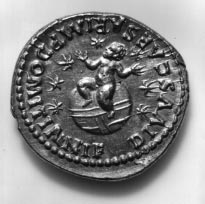 1958.e28_p425-441 4/24/00 9:55 AM Page 432432NOVÝ ZÁKON: HISTORICKÝJohn, kniha by sa pravdepodobne musela považovať za pseudonymnú, z dôvodov, ktoré uvidímemomentálne.) Jedna z irónií NovéhoTestament je, že štvrté evanjelium, ktoré robínetvrdiť, že to napísal niekto menom John,sa volá Ján, zatiaľ čo kniha Zjavenie,ktorý tvrdí, že ho napísal niekto menovanýJán, nie je nazývaný týmto menom. V každom prípademožno bez výhrad konštatovať, že ktokoľvekFPOnapísal evanjelium, nenapísal aj túto knihu. Prejedna vec, teologické dôrazy sú celkom odlišné. V Jánovom evanjeliu prakticky nie jestarosť o blížiaci sa koniec veku (kontrastsynoptici s ich vyhlásením obezprostredný príchod Syna človeka); v kniheZjavenia koniec je takmer celý problém.Ešte dôležitejšie je, ako uznávajú aj lingvisti v ranom kresťanstve, štýly písaniatieto dve knihy sú úplne odlišné. PodrobnéObrázok 28.2 Rímska minca zobrazujúca syna cisáraštúdie ukázali, že autor ZjaveniaDomitianus sedí na zemeguli a naťahuje sa k siedmim hviezdam,bol hlavne gramotný v semitskom jazyku,s nápisom „Božskému cézarovi“. Všimnite si simi-pravdepodobne aramejsky a vedel grécky ako druhýlarity s víziami nachádzajúcimi sa v Zjavení, kde aj Kristus je božská bytosť, Boží Syn a vládca zeme, vJazyk. Jeho gréčtina je miestami nemotorná, niektoré...ktorých rukou je sedem hviezd (napr. Zjv 1:12–16). zaujímavékrát dokonca negramatické. Toto vôbec nie jedosť, Zjavenie bolo napísané za čias Domiciána,prípad s Jánovým evanjeliom, ktoré je napísané v rkedy bola táto minca razená.úplne iný štýl a teda od iného autora.Napríklad Babylonská šelma v 17. kapitole,Už sme videli, že štvrté evanjeliumktorý, ako uvidíme, zrejme reprezentuje mestopravdepodobne nenapísal Ján, synRíma, má vraj na hlave sedem rohov.Zebedee. Je teda možné, že kniha oPredstavujú sedem „kráľov“, čo zjavne znamenáZjavenie bolo? Problém s týmto pohľadom jevládcovia Ríma (17:9). Hovorí sa, že päť z nichže časti knihy sa sotva dali vysvetliťprišli a odišli a jeden momentálne vládnekeby to napísal Ježišov vlastný učeník. The(17:10). To by pravdepodobne znamenalo, žeautor napríklad občas spomína „videnie bolo napísané za vlády šiestehoapoštolov“, ale nikdy nenaznačí, že je jedným zRímsky vládca, ale ktorým vládcom by sme mali začaťich (napr. 21:14). Ešte pútavejšie, pri jednompočítanie — s diktátorom Juliusom Caesarom alebo sbod v rozprávaní vidí prorok dvadsaťštyrijeho adoptívny syn, prvý cisár, Caesarstarší okolo Božieho trónu (kap. 4). VäčšinaAugustus? A datuje táto vízia celútlmočníci chápu, že tieto čísla predstavujúkniha alebo len táto časť?dvanásť židovských patriarchov a dvanásti apos –Na základe podrobného štúdia všetkých takýchto indíciíJežišove slová (21:12, 14); medzi nimi, samozrejme,v texte si väčšina vyšetrovateľov myslí, že častibudú dvaja synovia Zebedeovi. Ale autorKniha bola napísaná v 60-tych rokochnič nenaznačuje, že sa vidí! toCommon Era, krátko po prenasledovanízdá sa teda, že knihu napísali niektoríKresťania za Nera. Ak začneme počítať sďalší kresťan menom Ján, prorok, ktorý bolJulius Caesar, Nero bol náhodou šiestyznámy niekoľkým cirkvám v Malej Ázii.vládca Ríma. Bol tiež jedným z vedúcich autorovJe ťažké presne vedieť, kedy napísalnepriateľov. Kniha obsahuje aj ďalšie aspekty, ako...táto kniha. Moderní tlmočníci zvyčajne oslovujúniekedy, čo naznačuje, že to nebolo dokončené až do rdetaily v niektorých víziách na určenie dátumu.o niečo neskôr, pravdepodobne okolo roku 95 po Kr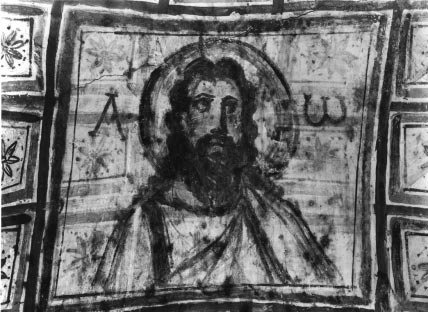 1958.e28_p425-441 4/24/00 9:55 AM Page 433KAPITOLA 28KRESŤANIA A KOZMOS433FPOObrázok 28.3 Obraz Krista ako Alfa a Omega (Zj 21:6; 22:13), z katakomby Commodilla.panovanie Domiciána. Napríklad kódové slovo(18:11–20). Najmä John usmerňuje svoj hnev„Babylon“ (pozri napr. Zj 14:8; 16:9; 18:2) prišielproti politickým inštitúciám svojej doby, najmäbyť používaný Židmi na označenie Ríma za hlavnéhopredovšetkým rímska vláda, ktorá reagovalapolitickým nepriateľom Boha po zničeníza útlak a utrpenie ľudíJeruzalem v roku 70 (napr. 4 Ezdráš 3; 2 Baruch 10).Boží. Podľa jeho názoru táto vláda neprekoná...O niečo menej komplikovaná je otázkavive, pretože Boh ho čoskoro zničí.sociálny kontext knihy. AutorSkrátka kresťanstvo tak, ako ho prežívameopisuje kresťanské cirkvi v Malej Ázii v rautor bol utláčaným a prenasledovaným náboženstvom.kapitoly 2–3. Sú prenasledovaní, majú falošnéTlmočníci totiž tradične zachovávajúučiteľov v ich strede a množstvo ichže John skutočne napísal knihu v exilečlenovia stratili vášeň pre svoju vieru, poz.zo svojej vlasti kvôli svojmu kresťanskému prokla-pravdepodobne kvôli plynúcemu času a ťažkému-matáciu (pozri 1:9). Cirkvi jeho sveta mali dosť –lode, ktoré im boli ako kresťanom uvalené. Indez ekonomického vykorisťovania a niektv knihe čítame o rozsiahlej kresťanskej mar-Kresťania boli umučení, ale Boh išieltýrdy (6:5) a nájsť náznaky, že kresťanaby tomu všetkému skoncoval, a veľmi skoro to urobí.komunity, medzi ktoré sa autor obraciaVo všeobecnosti Zjavenie zodpovedáchudobnejšie vrstvy, ktoré nenávidia bohatých a mocnýchzákladný popis apokalypsy. Je to z prvej ruky 1958.e28_p425-441 4/24/00 9:55 AM Page 434434NOVÝ ZÁKON: HISTORICKÝ ÚVODNIEČO NA ZAMYSLENIERámček 28.3 Futuristické výklady Knihy ZjaveniaJedným z najpopulárnejších spôsobov, ako dnes vykladať knihu Zjavenie, je čítať jej symbolické vízie ako doslovné opisy toho, čo sa stane v našej dobe. Ale s takýmto prístupom sú problémy. Na jednej strane by sme mali byť podozrievaví voči interpretáciám, ktoré sú nehanebne narcistické; tento spôsob chápania knihy tvrdí, že celý priebeh ľudských dejín teraz vyvrcholil u nás! Ešte väčším problémom však je, že tento prístup musí nevyhnutne ignorovať určité črty textu, aby jeho interpretácie vyhovovali.Uvažujme ako jeden príklad o výklade „kobyliek“, ktoré sa vynárajú z dymu bezodnej jamy, aby spôsobili na zemi spúšť, v 9. kapitole.Vidiaci opisuje vzhľad týchto strašných tvorov nasledovne: Na ich hlavách bolo niečo, čo vyzeralo ako zlaté koruny; ich tváre boli ako ľudské tváre, ich vlasy ako ženské vlasy a ich zuby ako zuby levov; mali šupiny ako železné panciere a hluk ich krídel bol ako hluk mnohých vozov s koňmi rútiacimi sa do boja. Majú chvosty ako škorpióny, so žihadlami a v ich chvostoch je ich moc škodiť ľuďom. . . . (Zj 9:7–10) Podľa jednej futuristickej interpretácie sú tieto kobylky moderné útočné helikoptéry letiace cez dym boja. Veštec, žijúci mnoho storočí pred príchodom moderných vojen, nemal ako vedieť, čo tieto stroje skutočne sú, a tak ich opísal, ako najlepšie vedel. Lietajú ako kobylky, ale majú tvar obrovských škorpiónov.Rotory navrchu vyzerajú ako koruny, zdá sa, že majú ľudské tváre, keď ich piloti nazerajú cez čelné sklo, sú zahalené maskovaním, ktoré z diaľky vyzerá ako vlasy, na predných stranách majú namaľované ostré zuby, sú vyrobené z ocele a Zdá sa, že majú železné panciere, údery ich rotorov znie ako bojové vozy, ktoré sa ponáhľajú do boja, a na chvostoch majú pripevnené guľomety ako žihadlá škorpiónov.Čo môže byť vierohodnejšie? Prorok nahliadol do budúcnosti a videl to, čo nemohol pochopiť. My však v dobe, v ktorej sa jeho predpovede naplnia, im plne rozumieme.Problém je, že interpretácia jednoducho nefunguje, pretože prehliada niektoré z najdôležitejších detailov pasáže. Zamyslime sa napríklad nad tým, čo tieto kobylky vlastne robia. Text je dosť dôrazný: nesmú škodiť žiadnej tráve ani stromom, ale iba ľuďom; navyše, a čo je najdôležitejšie, majú právomoc mučiť ľudí päť mesiacov, ale nie ich zabíjať (9:4–5). Tí, ktorí sú napadnutí kobylkami, budú túžiť zomrieť, ale nebudú to môcť urobiť (9:6). Tieto kobylky nemôžu byť modernými vojnovými nástrojmi určenými na hromadné ničenie, pretože sa o nich výslovne hovorí, že nie sú schopné nič zničiť.Rovnaké problémy sa vyskytujú prakticky pri každej interpretácii knihy, ktorá berie svoje vízie ako doslovné opisy udalostí, ktoré sa stanú v našej blízkej budúcnosti. Tieto prístupy jednoducho nedokážu zohľadniť detaily textu, čo znamená, že samotný text neberú dostatočne vážne. Je rozumnejšie interpretovať text v jeho vlastnom historickom kontexte, nie ako doslovný opis budúcnosti zeme, ale ako metaforické vyhlásenie o konečnej Božej suverenite nad svetom, ktorý je sužovaný zlom. 1958.e28_p425-441 4/24/00 9:55 AM Page 435KAPITOLA 28KRESŤANIA A KOZMOS435účet napísaný prorokom, ktorý bol ukázaný a„Žena sediaca na šarlátovej šelme, ktorá bola plnávízia neba, ktorá vysvetľuje realitu zeme,rúhavé mená“ (v. 3). Žena má na sebevízia, ktorá je sprostredkovaná anjelmi a je plná bizarnostijemné šaty a šperky a drží v ruke „aa tajomná symbolika. Povaha knihy jezlatý pohár plný ohavností a nečistôtnaznačené na začiatku vo veľkolepej vízii ojej smilstvo“ (v. 4). Na jej čele je nápis -vyvýšeného Krista, ktorého prorok opisuje vdesať meno „Veľký Babylon“. Je „opitákapitola 1. Tu sa Kristus javí ako „podobný Synovis krvou svätých a krvouČlovek“ (porov. Dan 7:13–14, kde táto fráza opisujeJežišovi svedkovia“ (v. 6).kozmický sudca zeme) a je videný kráčaťÚžasná vízia. Našťastie, sprievod -medzi siedmimi zlatými svietnikmi (tj je pred...Anjel poskytuje dostatočné vysvetlenie, aby to umožnilposlaný medzi sedem maloázijských cirkví, 1:20)s relatívnou ľahkosťou interpretovať jeho hlavné bodyso siedmimi hviezdami v rukách (tj on sám je v(aj keď aj tak sú niektoré detaily trochu záhadné –kontrolu nad anjelmi strážnymi týchto cirkví azling). Šelma, na ktorej sedí žena, jeteda o vlastných osudoch cirkví, 1:20). Jehochystá sa zostúpiť do bezodnej jamy (v. 8); myvzhľad je symbolický: okrem iného je azistite v 20:2, že Satan bude uvrhnutýkráľ (má na sebe dlhé rúcho so zlatými vlečkami, 1:12), onjama, takže táto žena, nech je to ktokoľvek, sa zdá byťje prastarý (s bielymi vlasmi, 1:14), on je kozmickýpodporovaný diablom. (Toto je dôležitý bodsudca (s očami ako oheň, 1:14), je plný nádherypozorovať, lebo kniha Zjavenie bude(s nohami z lešteného bronzu, 1:15), je plný prachu –časy vykladajú svoje vlastné symboly pre pozornýchblažený (hlasom mnohých vôd, 1:15), hovoríčitateľ.) Kto je samotná žena? Zver máslovo Božie (prichádza dvojsečný mečsedem hláv a bolo nám povedané, že ich je sedemz jeho úst, 1:16) a je úplne premožený –hory, na ktorých sedí žena (v. 9). Preing (s tvárou ako slnko, 1:16). Prorokovatí, ktorí vedia dosť o svete, v ktoromodpoveď na túto víziu je pochopiteľná: padápísal prorok, toto bude jediná stopadole ako mŕtvy. Ale Kristus ho vzkriesi a príde...to je potrebné. Pre tých, ktorí nie, anjelprikazuje mu odovzdať posolstvo svojej vízierobí vec ešte jasnejšou vo verši 18: „Thea pravda o tom, čo ešte len príde. Mnoho ďalšíchžena, ktorú si videl, je veľké mesto, ktoré vládne nadvlastnosti knihy sú tiež typické pre tento žáner.králi zeme“.Význam vízie je teraz primeranýBizarná symbolika. Symbolický charaktertransparentný. „Veľké mesto“, v ktorom vládlo svetuJánove vízie sú zrejmé. Niekedy aj on sámJánovým dňom bol zjavne Rím, ktorý sa bežne nazývalnerozumie tomu, čo vidí a čo potrebujemesto „postavené na siedmich pahorkoch“ (preto ten šelmyanjel, aby mu to vysvetlil (napr. 17:7). Nie každý-sedem hláv). Toto mesto, ktoré je vo vízii sup-to, čo hovorí, je však zahalené rúškom tajomstva.prenesený samotným diablom, pokazilMnohé zo symbolov nie sú pre podrodov ťažké (smilnica smilní s kráľmistáť za tými, ktorí vedia dosť o Staromzem), vykorisťovala národy zeme (ona jeTestament (napr. obraz „kto je ako synozdobený pekným oblečením a šperkami) a perse-človek“) alebo o bežných obrazoch v antickej kultúrepodrezala kresťanov (je opitá krvou(napr. oči ohňa). Vysvetlenia iných sym-mučeníci). Prečo sa kurva volá Babylon?Bols sú v texte naznačené. Tieto patria medziTento symbol je jasný aj pre tých, ktorí poznajú starénajzaujímavejšie prvky knihy. ZopárTestament, kde je Babylon zobrazený ako oblúk –prominentné príklady budú ilustrovať procesnepriateľ Boží, mesto, ktorého armády zdevastovalihistorický výklad.Júdu, zrovnali so zemou Jeruzalem a zničili chrámv roku 587 pred Kristom V Zjavení je teda „Babylon“ aVeľká babylonská dievka. V kapitole 17kódové meno pre mesto, ktoré je proti Bohu – Rím,prorok je vzatý do púšte, aby videl „Hlavným nepriateľom Boha. Ako starý Babylon, Rímskvelá kurva. . . s ktorými králi zemetiež bude zničená (v. 16). Naozaj, toto jesmilnili“ (v. 2). Vidí apointa veľkej časti celej knihy. 1958.e28_p425-441 4/24/00 9:55 AM Page 436436NOVÝ ZÁKON: HISTORICKÝ ÚVODThe Number of the Beast, 666. Trochu skoršie-vykorisťuje svoj ľud a zabíja svätých. Vzhľadom nav knihe máme popis iného –podobnosti so zvieraťom v kapitole 17, možno nieer beštia, ktorá sa pozoruhodne podobábyť príliš ďaleko, aby som predpokladal, že to zviera môže byťten, ktorý sme práve pozorovali. Podľa kap-ďalší obraz Rímskej ríše. Ak áno, tak potomter 13, táto iná šelma povstáva z mora a máhlavy by boli pravdepodobne vládcamidesať rohov a veľa hláv. Jedna z jeho hláv prijímaríše, z ktorých niektorí žiadajú, aby boli uctievanísmrteľná rana, ktorá sa potom zahojí. Celá(rovnako ako niektorí cisári). Jedna z týchto hlávsvet nasleduje toto zviera, ktoré je zmocnenébol smrteľne zranený, ale potom sa uzdravil. Čodrak (tj Diabol, 12:9). Šelma vedie vojnumôže to znamenať? Historici už dlho vedia o ana svätých a víťazí nad nimi (13:7). Máskupina starých židovských kníh s názvom Sybillinemoc nad všetkými národmi zeme (13:7–8),Oracles, ktoré predpovedajú, že jeden z najviac nenávidenýchich ekonomické využívanie (13:17) a dopyt –rímskych cisárov Caesar Nero sa vrátibyť uctievaný (13:15). uzatvára autorz mŕtvych spôsobiť zmätok na zemi – mak –jeho opis tohto smrteľného nepriateľa Boha s aje porovnateľný s tým, kto sa zotavuje z akonečná identifikačná značka pridelená osobám „s pod-smrteľná rana. Táto populárna viera môžestojaci." Číslo šelmy je 666 (13:18).majú niečo spoločné s číslomTlmočníci poskytli množstvo vysvetlení –zver. Treba pripomenúť, že Nero bol videný akopočet tohto počtu v priebehu rokov (pravdepodobne viacúhlavný nepriateľ kresťanov, nad ktorými zúri –viac ako šesťstošesťdesiatšesť z nich). Väčšina zmenej a nespravodlivo prenasledovaní za podpálenietíto tlmočníci sa snažili ukázaťmesto Rím. Mohol byť šelmouže šelma konečne povstala v ich vlastných dňoch.opísané v Zjavení 13?Zriedkavo sú interpretácie prezentované ako domnienky –Je zaujímavé, keď sa volá „Caesar Nero“.samozrejme, ale takmer vždy s dôvernosťounapísané hebrejskými písmenami („Nero“ sa stávadence tých, ktorí majú vnútornú lopatku. Len„Neron“), ich číselný súčet je 666. Viacza posledných niekoľko desaťročí napr.stále je zaujímavé, že meno sa dá napísaťKresťanskí kazatelia, televízni evanjelisti a autoriiným spôsobom, bez koncového n na konci. N je navrhol také dráždivé a rôznorodé candi-hodnota 50 v hebrejskom číselnom systéme. Kedydatuje ako Adolf Hitler, Mussolini, bývalý ministerpoužíva sa alternatívny pravopis, názovštátu Henry Kissinger a pápež Pavol VI!súčet je 616.Autor tejto knihy však písalAutor Zjavenia sa neodvoláva napre jeho vlastnú dobu, nie pre dvadsiate storočie, aHitler alebo Mussolini alebo ktokoľvek iný v modernom svetemohol mať na mysli niečo konkrétne (pozrikrát. Jeho nepriateľom bol Rím a jeho cézari. To bolobox 28.3). Pripomeňme si našu diskusiu o starovekom umeníRím, ktorý ovládol ostatné národyvýkladu známeho ako gematria (v súvislostiZem, využívali svoje pôvodné obyvateľstvo as Barnabášovým listom ). V starovekuutláčal Boží ľud; bol to Rimančíselných sústav sa čísla písali pomocoucisár, ktorý bol uctievaný ako božský a ktorýpísmen, a naopak, ľubovoľná kombinácia písmenprenasledovali kresťanov a niekedy ich podrobovalimôže poskytnúť číselný súčet. Ktokoľvek znalýsmrť. Táto kniha je o tom, ako sa Boh chystals gematria by pochopil, čozvrhnúť na konci tohto cisára a jeho ríšuautor myslel tým, že početčasu (pozri najmä kap. 18–19) predšelma bola 666. Naznačoval, že toto jeodmeňovanie svojich svätých kráľovstvom v novomčíselná hodnota mena osoby. Záujem -nebo a nová zem (kap. 20–22).vráska v tejto veci je, že niektoré zstarogrécke rukopisy knihy oNásilné opakovania. Kniha Zjavenie fol-Zjavenie dáva iné číslo pre šelmu.znižuje literárnu konvenciu používania násilného opakovania –V týchto dokumentoch je to 616 a nie 666.dotácií. Je nemožné prijať predpovedeAko tomu všetkému môžeme dať zmysel? Šelma jetáto kniha ako lineárny, chronologický sledopísaný ako Boží nepriateľ, ktorý ovláda svet,udalosti, ktoré sa majú stať na konci času. The 1958.e28_p425-441 4/24/00 9:55 AM Page 437KAPITOLA 28KRESŤANIA A KOZMOS437vesmír sa v 6. kapitole ukrýva sám do seba, alebolesť a agónia pokračujú ďalších trinásťkapitoly! Autor napísal pre efekt, znásobil súženie a zintenzívnil utrpenie posledných čias, aby ukázal, aké strašné jeveci sa stanú.Triumfálne hnutie. Rozprávanie sa pohybujecez tragédiu k triumfu, cez zúfalstvo knádej. Základným bodom rozprávania jeposkytnúť záruku, že bez ohľadu na to, aké desivésituácia sa môže stať, Boh je nakoniec vkontrolu nad tým všetkým. Utrpenie súčasnosti je súčasťouBožieho plánu a on tým ospravedlní svoj ľudničenie svojich nepriateľov. Keď tak urobí, urobízalož na zemi nové kráľovstvo, v ktorom tamuž nebude žiadna bolesť, utrpenie alebo smrť, už viacprenasledovanie alebo vykorisťovanie, už žiadna choroba,hladomor, alebo vojna. Bude len Kristus a jehoObrázok 28.4 Minca vyrazená v roku 71 nl zobrazujúca mesto Rím kráľovstvo svätých.sediaci na siedmich pahorkoch (porov. Zjv 17:9).Bezprostrednosť. Autor na začiatku a na konci svojho diela zdôrazňuje, že udalosti onpre tých, ktorí sa ukázali ako neveriaci, alezáznamy sa stanú čoskoro (1:1, 3; 22:6, 10,večná odmena pre tých, ktorí zostali verní.12, 20). Tento dôraz môže naznačovať, že ľudia, ktorých oslovuje, v súčasnosti podstupujú značné utrpenie (všimnite si všadeprítomné odkazy naPASTIER HERMASprenasledovanie, vykorisťovanie a mučeníctvo). On jepísanie, ktoré im poskytne nádej, že to urobiaUž sme videli ranokresťanskú apoku –nemusí trpieť dlho, kým príde koniec alypsy využívali rôzne prostriedky na odhalenieBoh zasahuje do dejín, aby to všetko napravilnebeské tajomstvá, ktoré môžu dávať zmysel Zemi –sa pokazilo.ly reality. Žiadna z dvoch kníh, ktoré teraz neurobímestručne preskúmať, napríklad zahŕňa podrobnéPovzbudenie a napomenutie. v konečnom dôsledkunáčrt budúceho priebehu dejín.Zjavenie je kniha o nádeji. Vo všetkej úcte,Prvá je napísaná kniha s názvom The Shepherdna autorovom rozvrhu záleží menej ako na jeho prepočte –od kresťana menom Hermas. Ako kniha oposolstvo, že Boh je zvrchovaný nad týmto svetom,Zjavenie, Pastier je medzi apokou nezvyčajný –bez ohľadu na zdanie a že čoskoro budelypsuje v tom, že nie je pseudonymný. Hermas bol azastaviť utrpenie jeho ľudu. TotoKresťanský život počas prvej polovice druhéhoPosolstvo je určené na povzbudenie tých, ktorí sú perse-storočí nášho letopočtu v Ríme, kde bol jeho bratpodrezaný a slabý, ale má aj napomínaťbiskupa. Jeho kniha bola dobre prijatátých, ktorí sú v pokušení opustiť loď vzhľadom naKresťania na celom svete a bol párnyich súčasné trápenie. Ján zdôrazňuje, že tiezaradený medzi spisy Novéhoktorí odídu od viery, budú čeliť prísnemu súdu –Testament kánon jedným z našich najstarších rukopisov.ment, skutočne zažijú večné muky.Napokon však rozsudok vyslovený oVeriaci sa preto musia držať a neustupovať,anonymným autorom druhého storočia bolmusia si zachovať vieru a nikdy neopustiť nádej,trvalé; tento autor naliehal, aby Pastier nielebo koniec je blízko a s ním prichádza strašný sudca –čítať ako Písmo, pretože bolo napísané „nedávno 1958.e28_p425-441 4/24/00 9:55 AM Page 438438NOVÝ ZÁKON: HISTORICKÝ ÚVODly“ (tj nebol dosť starý) a pretože jehovízie a podobnosti sú záhadné a symbolické –autor bol niekto, kto bol známyic; sú normálne vysvetlené Hermasovi (aRímska cirkev, nie apoštol (pozri rámček 28.4).čitateľ) ako majúci duchovný význam preKniha má svoj názov podľa anjelskéhoKresťania žijúci na zemi. Mandáty súprostredníka, ktorý sa Hermasovi zjavuje v podobe ao niečo ľahšie interpretovateľné, pozostávajúce z priamychpastier. Sú tu aj iné anjelské bytostinabádania hovoriť pravdu, dávať almužnu, konaťno najmä stará žena, ktorá identifikujedobré pre všetkých, vyhýbať sa sexuálnej nemravnosti, opitý –seba ako zosobnenie kresťanaobžerstvo, pokrytectvo, zlomyseľnosť atď.kostol. Tieto rôzne postavy komunikujúCelá kniha, nielen prikázania, sú návody, prikázania a podobenstvá Hermasovi,z etického hľadiska. Primárny problémktorý žiada o výklady toho, čo vidí azahŕňa kresťanov, ktorí upadli do hriechupočuje. Jeho nebeskí spoločníci zvyčajne podvádzajú...po krste. Zatiaľ čo množstvo skorýchposlal, niekedy neochotne.Kresťania trvali na tom, že tí, ktorí sa vrátili do aKniha je pomerne prehľadne rozdelená do piatichživot v hriechu po ich obrátení a krste malividenia, dvanásť súborov prikázaní (alebo „človek –stratili svoje spasenie (Hebr 6:4–6), táto knihadátumy“) a desať podobenstiev (alebo „podobenstiev“). Thetvrdí, že druhé pokánie je možné. ANIEKTORÉ ĎALŠIE INFORMÁCIERámček 28.4 Hermasov pastiera Muratoriánsky kánonAnonymný autor, ktorý zavrhol Hermasovho pastiera , pretože bol napísaný„nedávno“ od niekoho, kto nebol apoštol, je inak neznáma postava, ktorej písanie stále priťahuje vedcov. V jedinom fragmente jeho spisu, ktorý zostal, stručne hovorí o knihách, ktoré považuje za súčasť Kresťanských písiem. Žiaľ, fragment začína uprostred vety, po ktorej nasledujú slová: „Tretia kniha evanjelia je tá podľa Lukáša. . . .“ Očividne práve diskutoval o Matúšovi a Markovi (za predpokladu, že toto boli jeho prvé dve evanjeliá). Pokračuje v opise Lukáša, Jána, Pavlových listov a ďalších kníh, ktoré prijíma ako kanonické. Dielo končí, ako začína, v strede vety.Fragment objavil v osemnástom storočí v knižnici v Miláne v Taliansku učenec Muratori. Z tohto dôvodu je známy ako Muratorovský fragment. Samotný fragment napísal v ôsmom storočí nekvalifikovaný latinský pisár; jeho gramatika je hrozná a bol mimoriadne neopatrný. Vedci diskutujú o tom, kedy a kde vznikol pôvodný text, ktorý pisár kopíroval; väčšina verí, že bola napísaná v druhej polovici druhého storočia v Ríme alebo v jeho okolí. Pôvodným jazykom dokumentu bola pravdepodobne gréčtina.Muratorovský kánon nespomína knihy Hebrejom, Jakuba, 1. Petra, 2. Petra alebo 3. Jána, ale akceptuje ako kánonické všetky ostatné knihy nášho súčasného Nového zákona. Je zaujímavé, že prijíma aj Šalamúnovú múdrosť a trochu predbežne aj Petrovu apokalypsu. Napokon autor výslovne odsudzuje dve knihy, ktoré označuje za falzifikáty, ktoré vymysleli nasledovníci Marciona v Pavlovom mene: list Laodicejčanom a ďalší Alexandrovcom. Katolícka cirkev ich nemá akceptovať ako kanonické spisy, vyhlasuje autor, „lebo sa nehodí, aby sa žlč miešala s medom“.Tento fragment je veľmi zaujímavý pre historika raného kresťanstva, pretože odhaľuje obdobie kresťanských dejín, v ktorom sa zdá, že uzavretý kánon Písma je na obzore, hoci je stále v určitej vzdialenosti.1958.e28_p425-441 24.4.2000 9:55 Page 439KAPITOLA 28KRESŤANIA A KOZMOS439človek, ktorý sa po krste obráti k hriechu, máveža, z ktorých šesť je výkonnejších akolen jedna druhá šanca na pokánie. Akostatné. Kamene predstavujú osoby, ktorédruhá príležitosť je premrhaná, potom nietvoria cirkev. Tie, ktoré perfektne sedianádej zostáva.sú apoštoli, biskupi, učitelia a diakoniTento prísľub druhého pokánia nemusíktorí sú v dokonalej harmónii medzi sebou –Zdá sa, že ide o mimoriadne apokalyptické posolstvo, ale je to takehm. Ďalšími použiteľnými kameňmi sú kresťaniaje, pretože druhé pokánie zabráni aktorí zostali Bohu verní až na smrť.osoba pred apokalyptickým súdomKamene, ktoré sú zhnité, popraskané alebo nesprávne...Bože. Okrem toho kniha obsahuje množstvoshapen predstavujú ľudí, ktorí môžu tvoriť čďalšie znaky apokalypsy.časť Božej veže, aj keď oniboli predtým kameňmi potenciálnej hodnoty (napr.1. Rozprávanie z prvej osoby. Autor hovorí okedysi tvrdili, že sú kresťania).jeho osobnej histórie a udalostí, ktoréPatria sem ľudia, ktorí bolisa mu stali.pokryteckí vo svojej viere alebo ktorí sa zriekli –2. Sprostredkované odhalenia. Zažíva vízieurobil pravdu.ktoré vyjadrujú pravdu, že potrebuje prísť –Vízia zobrazuje sociálnu realitu a jejoznámiť svojim čitateľom. Tieto vízie súkonečný bod je morálny. Tí, ktorí majúdané cez anjelských sprostredkovateľov a súboli vyhnaní z cirkvi kvôli ichvšeobecne interpretované aj nimi.pokrytectvo alebo samoľúbosť sú nabádaní k pokániu3. Transcendentné reality. Vízie poskytujúpred dokončením veže, raz práceHermas s „nebeským“ základom pre jehoje hotovo, nebudú mať miesto medzi„pozemská“ doktrína. Cirkev a jej skúsenosti -ľud Boží.nie sú náhodné nehodyPríšera. V ďalšej dôležitej víziiľudskú históriu. Sú zakorenené v božskej skutočnosti –Hermas opisuje svoje stretnutie s aa sú riadené vyššími mocnosťami. V tomtogroteskné zviera, ktoré je symbolom duchovnapríbeh Boh pracuje v zákulisírealita (Vízia IV). Hermas ide ďalejuskutočniť jeho plán pre cirkev.cestu a na jeho zdesenie vidí gigantický mon-4. Symbolické vízie. Vízie a podobné -ster dýchajúci ohnivé kobylky z úst atules, ktoré Hermas zobrazuje, sú zjavnerúti sa na neho s dostatočnou silousymbolické a často súvisia s inými víziamizničiť mesto. Vystrašený takmer na smrť,nájdený v inej židovskej a kresťanskej apoke –Hermas sa modlí o pomoc a je mu povedané, aby prešiellypsy. Dva príklady sú víziešelma podľa. Ako to robí, monštrum klameveža a monštrum.dole pokorne a nerobí nič, len šviháVeža. Vo svojom treťom videní Hermas vidíjazyk vo vzduchu. Hovorí sa nám, že šelmavežu, ktorú stavia v mori šesť mláďatpredstavuje budúce veľké prenasledovanie, ktorémužov, ktorým pomáhajú desaťtisícerozdrví každého, kto sa neobráti k Bohuiní. Používajú na to rôzne kamenez celého srdca, čistého a bezúhonného.konštrukcia veže. Niektoré kamene sú na mieru -5. Povzbudzovanie a napomínanie. Akovyrobené na úlohu, ale niektoré sú zhnité, inéZjavenie Jána, pastiera Hermasasú prasknuté a iné jednoducho nesedia.v konečnom dôsledku má za cieľ povzbudiť a napomenúť jehoTie, ktoré sa dajú použiť, sa spájajú dočitateľov. Tí, ktorí upadli do hriešneho životapostavte vežu, zatiaľ čo ostatné sú odliatepo krste sú povzbudzovaní k pokániustranou. Anjelský tlmočník potom vysvetľujea znovu sa obráťte na život viery; môžučo toto všetko znamená. Veža jeveriť, že dostanú druhú šancu.kostol. Je postavená v mori, pretože prichádzaAle všetci veriaci musia vedieť, že Božído bytia cez vody krstu. Thetrpezlivosť s hriešnikmi nie je neobmedzená, lebopracovníci sú svätí anjeli, ktorí stavajúpríde súdny deň, v ktorom 1958.e28_p425-441 24.4.2000 9:55 Page 440440NOVÝ ZÁKON: HISTORICKÝ ÚVODveža kostola bude dokončená, adva príbytky mŕtvych alebo ich jednoducho opisujetí, ktorí sú mimo Božích dobrých milostí, chcúv takých živých detailoch, že sa zdá , akoby Peter skutočne cítil silu svojho hnevu.spojenec, ktorý ich vidí. Neexistujú však žiadne nejasnosti týkajúce sa príslušných osudov tých, ktorí sú určení na jedno alebo druhé miesto. V znepokojujúcom stavespôsobom, hrozné tresty prekliatych súAPOKALYPSA PETRAvyrobené tak, aby vyhovovali ich zločinom. Tí, ktorí sú vinní z rúhania, sú obesení za jazyk kvôli neuhaseniu –Posledná kresťanská apokalypsa, ktorú treba zvážiťschopný ohňa, večne opekať. Muži, ktorí majú com-tvrdí, že ide o záznam mučenia z prvej rukyzmierené smilstvo sú navždy pozastavené ichpeklo a extázy neba napísané vpohlavné orgány. Tí, ktorí spáchali vraždu, súmeno Ježišovho učeníka Petra. Ako sme videli,hodený do rokliny, aby bol večne trápenýexistuje veľké množstvo ranokresťanských pseude-jedovatými plazmi a rojiacimi sa červami.pigrapha napísaná v Petrovom mene, jedna alebo dve z nichUctievači modiel sú prenasledovaní ohavnýmiktorý sa dostal do Nového zákona.démonov a vyhnaných z vysokých útesov, času aVskutku, medzi kresťanskými apokalypsami sme samiznova, na večnosť.viem o troch, ktorí si nárokujú jeho meno. Jeden je pred-Zaradený medzi hriešnikov, ktorí večne trpiaslúžil len v arabskom preklade, iný bolmuky sú tí, ktorí sa zapojili do extra-objavený medzi koptskými spismi z Nagumanželský sex, ktorí neposlúchli svojich rodičov,Knižnica Hammadi a tretia je známaktorí dali almužnu, ale nesnažili sa žiť správne,storočia historikmi, hoci malia ktorí požičali peniaze a žiadajú...v ich vlastníctve až od roku 1887, kedy bolaed zložené úročenie. Na druhej strane blahoslavenínájdený v hrobke kresťanského mnícha spolu sruku, sú tí, ktorí nasledovali Krista apseudonymné Petrovo evanjelium. Je to tretiezachovával Božie prikázania. Toto budúapokalypsa, ktorá sa nás tu bude týkať, pretože je to aprivedení do večného kráľovstva, kam budú chcieťkniha, ktorá bola prijatá ako kanonické Písmo v ružívaj si blažený život v nebi navždy. Knihaniektoré kostoly z druhého a tretieho storočiakončí tým, že Peter z prvej ruky opisuje, čo videl(pozri rámček 28.4). Dokonca aj vtedy, keď sa to konečne stalona vrchu Premenenia, možno do vali —vylúčená z kánonu, pokračovala v tvorbe andatovať legitimitu zvyšku jeho vízie (porov. 2vplyv na kresťanské myslenie. Podľa našich vedomostí,Pet 1:17–18).toto je prvý kresťanský spis, ktorý opisuje jeden čas –Konečné posolstvo tohto popisu z prvej ruky –ney cez peklo a nebo, účet, ktorýPrepojenie pekelných a nebeských skutočností je dôvod –ovplyvnil veľký počet nástupcov, napr.celkom jasné. Existuje len jeden spôsob, ako sa vyhnúť tvárou v tvárnakoniec, Danteho Božská komédia, jedna zvečné muky za hriechy: nehreš. Len tieveľká inšpiratívna klasika západnej civilizácie.ktorí veria v Krista a vedú poctivú morálkuKniha sa začína Petrom a ďalším dis-životy môžu očakávať, že vstúpia do jeho večného kráľa –na Olivovej hore počúvajúc Ježišadom. Všetci ostatní budú zatratení Bohom tvárou v tvárpredniesť svoj „apokalyptický prejav“ (pozri Marek 13).nevýslovnú bolesť a utrpenie po celú večnosť.Peter sa pýta na nadchádzajúci súd. JežišToto posolstvo nepochybne zavážiloodpovedá opisom desivých udalostí, ktorévplyv na jej kresťanských čitateľov; bolo to predsanastane, keď bude svet zničený ohňomnapísal „Peter“, Ježišov najbližší učeník!posledný súd. Potom podrobne opisuje večné ter-Okrem toho sa správa stala podstatnou súčasťou –Rory, ktoré čakajú na tých, ktorí sú určení do pekla a ešte viacv kresťanskom misionárskom ohlasovaníkrátko (možno preto, že ich je o niečo menejako aj poskytnutie stimulu pre pohanov azaujímavý a určite menej grafický), perpet —Židia, aby sa odvrátili od svojich falošných ciest a začali sa klaňaťskutočné požehnanie tých, ktorí smerujú do neba.jediný pravý Boh, ktorý odmení tých, ktoríExistuje určitá nejednoznačnosť o tom, či Ježišprišiel prijať jeho pravdu a trestať na veky vekov –vlastne vezme Petra na cestu cez tietonity tých, ktorí to neurobili. 1958.e28_p425-441 4/24/00 9:55 AM Page 441KAPITOLA 28KRESŤANIA A KOZMOS441NÁVRHY NA ĎALŠIE ČÍTANIEAune, David. Nový zákon v jeho literárnom prostredí.storočia, ako naznačujú komentáre nájdené v ThePhiladelphia: Westminster, 1987. Zahŕňa prehľadPastier.diskusia o charakteristikách apokalypsy asociálny svet, ktorý predpokladajú.Pilch, J. Čo hovoria o Knihe Zjavenia?New York: Paulist Press, 1978. Jasný prehľad oCollins, Adela Yarbro. Kríza a katarzia: Sila moderných vedeckých pohľadov na hlavné aspektyApokalypsa. Philadelphia: Westminster, 1984. Vynikajúca kniha Zjavenia.úvodná diskusia autora, spoločenský kontext,a zastrešujúce posolstvo Apokalypsy.Pipin, Tina. Smrť a túžba: Rétorika rodu v Apokalypsa Jána. Louisville, Ky.: Westminster/John Collins, John J., ed. Apokalypsa: Morfológia žánru.Knox, 1992. Zaujímavá diskusia o ženeIn Semeia 14. Missoula, Mont.: Scholars Press 1979. Obrazy v knihe Zjavenie a sociálny svetkomplexné skúmanie charakteristík apoky –že to predpokladá, napísané z feministického pohľadu –lypsy; pre pokročilejších študentov.tívne; pre pokročilých študentov.Elliott, JK Apokryfný Nový zákon: Zbierka Apokryfná kresťanská literatúra v anglickom preklade.Rowland, Christopher. Otvorené nebo: Štúdia oOxford: Clarendon, 1993. Vynikajúci jednozväzokApokalyptika v judaizme a ranom kresťanstve. New York: zbierka nekanonických diel vrátane takýchKrižovatka, 1982. Hlavný prehľad raných židovských adôležité apokryfné apokalypsy ako Apokalypsa zKresťanský apokalyptizmus, ako to dokazujú prežitéPetra, v čitateľnom anglickom preklade s krátkymi úvodnými textami.dukcie.Tugwell, Simon. Apoštolskí otcovia. Harrisburg, Pa.: Osiek, Carolyn. Bohatí a chudobní v Pastierovi zMorehouse, 1990. Jasná a priamočiara diskusiaHermas. Washington, DC: Katolícka bibliao pozadí a posolstve apoštolovAssociation of America, 1979. Diskusia oOtcovia, vrátane Hermasovho pastiera ; ideálne presociálny svet cirkvi v Ríme na začiatku 2začínajúcich študentov. 1958.e29_p442-450 24.4.2000 9:52 Page 442KAPITOLA 29Epilóg: Máme pôvodný Nový zákon?Teraz sme dospeli k záveru našej štúdiepo jednom slove. Samotná kópia bola vtedyz najstarších kresťanských spisov. Náš prieskum -skopírované, možno v Solúne, možno vnás previedli pozoruhodným rozsahominá komunita, ktorej bola odobratá kópia respmateriály – historické hnutia, sociálne skupiny,odoslaná. Táto kópia kópie bola tiež skopírovaná, asa literárne diela spred Ježišových dníboli neskoršie kópie, až onedlho existovali acez prvé desaťročia druhého storočia.veľké množstvo rôznych kópií listového cirku-V niektorých ohľadoch sme sa, samozrejme, iba poškriabaliv rôznych komunitáchpovrchu tohto výnimočného segmentu človekaStredomorské, všetko vyrobené ručne tempom, ktoréhistória a literatúra, ktorá z nej vzišla. Inby sa nám zdalo neuveriteľne pomalétento epilóg našej štúdie urobím v krátkostisú zvyknutí na svet kopírok, slovkomentuje osud najstaršieho kresťanaspracovatelia, elektronická pošta a publikovanie na počítači –spisy po ich vytvorení a položiť otázku –ing.čo väčšinu ľudí asi nikdy nenapadlo –V tomto procese prekopírovania dokumentu pomocouple: Máme pôvodný Nový zákon? Theruky, originál nakoniec vyhodili respodpoveď ťa možno prekvapí.spálené alebo inak zničené. Možno maločítali toľko, že sa to jednoducho opotrebovalo. V hocijakomraní kresťania nevideli potrebu zachovávať„pôvodný“ text, keďže už mali kópieRUKOPISYto. Možno si plne neuvedomili, čo sa stalo-NOVÉHO ZÁKONAperami na text, ktorý sa kopíruje a prepisuje ručne,najmä pisármi, ktorí nie sú odborne vyškolení –skutočnosti nemáme pôvodné kópie žiadneho z nichnoví ľudia, ale jednoducho gramotní ľudia s časomknihy Nového zákona alebo ktorejkoľvek z nicha peniaze na vykonanie práce. Prepisovači, aj keď súiné kresťanské spisy, ktoré sme skúmali vkvalifikovaní špecialisti, nevyhnutne robia chyby.našej štúdie (alebo vlastne akéhokoľvek literárneho textu z(Každý, kto o tom pochybuje, by mal skopírovať dlhý dokument –staroveký svet). Originály sa stratili respručne a uvidíte, ako sa mu darí.)dávno zničené a všetko, čo máme, jeNavyše vždy, keď kopírovač urobí kópiu zkópie. Z veľkej časti boli vyrobené tieto kópiedokument, ktorý už bol skopírovaný, chyba –stovky rokov po origináloch a odberie sa začne množiť; pisári nielen zaviesťiné kópie, nie originály.svoje vlastné chyby, reprodukujú aj chybyDovoľte mi vysvetliť situáciu poskytnutím samotkynachádza v kopírovanej kópii.príklad toho, ako veci fungovali. KeďNemáme originálnu kópiu 1Solúnčania dostali prvý Pavlov list, niektTesaloničanom alebo z akéhokoľvek iného Nového zákonav komunite to museli skopírovať ručne,kniha. Nemáme ani kópie vyrobené priamo z442 1958.e29_p442-450 24.4.2000 9:52 Page 443KAPITOLA 29MÁME ORIGINÁL NOVÉHO ZÁKONA?443originály, kópie vytvorené z kópiíStredovek, mnohí z nich takmer tisícoriginály alebo kópie vytvorené z kópiírokov potom, čo Paul a jeho spoločníci zomreliprvé kópie. Naše najstaršie rukopisy (tj ručné...tvár zeme, neznamená, že môžemepísomné kópie) Pavlových listov pochádzajú z okolbuďte si istí, že poznáme pôvodný text200 CE, teda takmer 150 rokov po tom, čo napísalpovedal. Pretože ak máme veľmi málo skorých kópií, v skutočnostiich. Najstaršie úplné rukopisy evanjeliísotva nejaký, ako môžeme vedieť, že text bolpochádzajú približne z rovnakej doby, aj keď mámesa výrazne nezmenila predtým , ako začala byťniektoré fragmenty rukopisov, ktoré sa datujú skôr.reprodukované v takom veľkom množstve?Objavili jeden Johnov fragment o veľkosti kreditnej kartyNie je to len záležitosť vedeckých špekulácií –na smetisku v Egypte sa zvyčajne datuje do prvéhopovedať, že slová Nového zákonapolovice druhého storočia. Aj naša relatívne plnáboli zmenené v procese kopírovania. myrukopisy z obdobia okolo roku 200 nie sú pre-viem, že sa zmenili, pretože môžeme prísť-slúžil však neporušený. Stránky a celé knihyporovnať všetkých 5 400 kópií navzájom. Čo jesa z nich stratili skôr, ako boli objavenézarážajúce je, že keď tak urobíme, zistíme, že niev modernej dobe. Skutočne to nie je až do štvrtéhodve z týchto kópií (okrem najmenšieho fragmentu –storočia, takmer 300 rokov po Novom zákonesúhlasia v celom svojom znení. Tam môže byťbolo napísané, že začíname nachádzať úplného človeka –len jeden dôvod: pisári, ktorí kopírovaliuskripty všetkých jej kníh.texty ich zmenili. Nikto nevie pre cer-Po štvrtom alebo piatom storočí, kópieako často ich menili, pretože nieNový zákon sa stáva oveľa bežnejším.človek ešte dokázal spočítať všetky rozdiely –Skutočne, ak spočítame celý Nový zákonmedzi zachovanými rukopismi. Niektorírukopisy, ktoré boli objavené, č.odhady uvádzajú ich počet okolo 200 000,ber je pôsobivý. V súčasnosti vieme o takmerokolo 300 000. Možno je to najjednoduchšie5 400 gréckych kópií celého Nového alebo jeho častivyjadrite údaj v komparatívnom vyjadrení: existujúTestament, od drobných útržkov veršov aleboviac rozdielov medzi našimi rukopismi akodve, ktoré by sa zmestili do dlane mas-v Novom zákone sú slová.súbory obsahujúce všetkých dvadsaťsedem kníhNapriek týmto pozoruhodným rozdielom, schol-zviazané spolu. Tieto kópie sa líšia dátumom, hrubýmArs sú presvedčení, že dokážeme zrekonštruovať pôvodly, od druhého storočia až po vynálezinal slová Nového zákona s rozumnýmkníhtlače v pätnástom storočí. Ako(aj keď asi nie 100 percentná) presnosť. TheVýsledkom je, že Nový zákon je zachovaný oveľa viacprvým krokom k tomu je kategorizovať druhyrukopisy než ktorákoľvek iná kniha zo staroveku.zmeny, ktoré zapisovatelia urobili vo svojich textoch.Existuje napríklad menej ako 700 kópiíHomerova Ilias, menej ako 350 kópií hierEuripides a iba jeden výtlačok z prvých šiestich kníhz Tacitových letopisov .ZMENY VČo je znepokojujúce pre tých, ktorí to chcú vedieťTEXT NOVÉHO ZÁKONAto, ako vyzeral pôvodný text, nie je počet novozákonných rukopisov, ale ich dátumyPrevažnú väčšinu všetkých zmien nájdete v našej novinkea rozdiely medzi nimi. Samozrejme, myRukopisy testamentu sú neopatrné chyby, ktoré súočakával, že bude skopírovaný Nový zákonľahko rozpoznateľné a opraviteľné. kresťanskí pisáristredoveku častejšie ako Homér respboli úplne ľudskí a často jednoducho robili chybyEuripides alebo Tacitus; vyškolení kopisti prostredníctvom...pretože boli unavení alebo nepozorní alebo niekedy,vtedajší západný svet bol kresťanskýnešikovný. Skutočne, jediná najčastejšia chyba vpisári, často mnísi, ktorí z väčšej častinaše rukopisy majú nesprávne napísané slová (ktoré sú sig-pripravovali kópie textov na náboženské účely –dôležité pre niečo viac, než len ukázať, že pisári ves. Napriek tomu skutočnosť, že máme tisíce novýchantika nevedela písať o nič lepšie ako väčšina ľudíRukopisy testamentu, ktoré vznikli počas rdnes). Okrem toho máme množstvo rukopisov1958.e29_p442-450 24.4.2000 9:52 Page 444444NOVÝ ZÁKON: HISTORICKÝ ÚVODv ktorých pisári vynechali celé slová, verše, prípjednoducho preto, že pisári tu už nie súpárnych strán knihy, pravdepodobne náhodou.aby sme urobili rozhovor o ich zámeroch. Ale niektoré zPísatelia niekedy preusporiadali slová na stránke,zmeny v našich rukopisoch sotva môžu byťnapríklad vynechaním slova a následným vydržanímpripisované únave, nepozornosti alebo neschopnosti;to neskôr vo vete. Niekedy našli anamiesto toho naznačujú zámer a predvídavosť.okrajová poznámka načmáraná skorším pisárom aJe ťažké vedieť, čo by mohlo mať motiváciu...myslel, že to má byť zahrnuté do textu, takžeed pisára zmeniť svoj text, ale často sa to zdávložili ho ako doplnkový verš. Tieto druhyboli nejakým problémom v samotnom textenáhodných zmien čiastočne uľahčiliktoré považoval za znepokojujúce. Niekedy napr.skutočnosť, že starovekí pisári nepoužívali interpunkciu apisári narazili na vyhlásenie, ktoré sa zdalodelenia odsekov alebo dokonca medzery medzi slovami.pomýlené, ako v Markovi 1:2, kde je citácia zObčas, ako si viete predstaviť, správneKniha Malachiáš je citovaná ako pochádzajúca z Izaiáša. Ointerpretácia vety závisí od toho, akoinokedy si zákonníci mysleli, že ide o pasážslová sa majú oddeliť (lastnightatdinnerwekopírovanie odporovalo inému, ako v Markovi 2:25videla hojnosť na stole).(1 Sam 21:1–7, kde Achimelech, nie Abiatar,Iné druhy zmien sú dôležitejšie –hovorí sa, že bol veľkňazom, keď Dávidje pre moderných učencov ťažšie odhaliť.vstúpil do chrámu). Ešte inokedy pisáriToto sú zmeny, ktoré zrejme majú pisárisi myslel, že pasáž je gramaticky nesprávnaurobené v ich textoch zámerne. Hovorím, že onialebo nevkusné. Vo všetkých takýchto prípadoch sa zdá, že pisári majú„zdá sa“, že takéto zmeny vykonal úmyselnemal malé výčitky svedomia pri zmene textuNIEKTORÉ ĎALŠIE INFORMÁCIERámček 29.1 Citovanie kapitoly a veršaVzhľadom na skutočnosť, že staroveké rukopisy nepoužívali na oddelenie slov interpunkciu, odseky alebo dokonca medzery, nebude žiadnym prekvapením, keď sa dozvieme, že rozdelenia kapitol a veršov, ktoré sa nachádzajú v moderných prekladoch Nového zákona, nie sú pôvodné (ako keby Pavol, pri písaní listu Rimanom by ma napadlo očíslovať jeho vety a nazvať ich veršami!). Aby sa uľahčilo čítanie týchto kníh – najmä na verejnosti – začali sa pisári už v štvrtom storočí deliť podľa kapitol. Kapitoly v prekladoch Nového zákona, ktoré sa dnes používajú, však siahajú až do začiatku trinásteho storočia, keď prednášajúci na Parížskej univerzite menom Stephen Langton zaviedol do latinskej Biblie veľké rozdelenie.Rozdelenie veršov malo prísť až o ďalšie tri storočia. V roku 1551 parížsky tlačiar Robert Stephanus vydal grécke a latinské vydanie Nového zákona, v ktorom bola každá kapitola rozdelená na samostatné verše. Toto sú delenie veršov, ktoré sa používajú dodnes. Prvýkrát sa objavili v anglickom preklade v ženevskej verzii z roku 1560.Zaujímavá anekdota: Stephanov syn naznačil, že jeho otec robil tieto verše, keď „na koni“ (tj na ceste) z Paríža do Lyonu. Pravdepodobne mal na mysli, že jeho otec si vzal text so sebou a pracoval na ňom v noci počas prestávok v hostincoch pozdĺž cesty. Niektorí zarytí pozorovatelia si však všimli, že miestami naše delenia veršov nedávajú zmysel (niekedy sa vyskytujú priamo v strede vety), a navrhli, že Stephanus doslova pracoval „na koni“, takže vždy, keď jeho oro narazil do výmole , spôsobilo to neúmyselné pošmyknutie pera.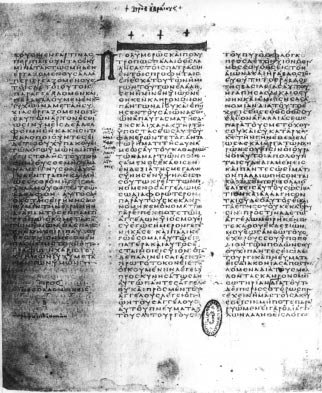 1958.e29_p442-450 24.4.2000 9:52 Page 445KAPITOLA 29MÁME ORIGINÁL NOVÉHO ZÁKONA?445FPOObrázok 29.1 Prvá kapitola Listu Židom v jednom z najstarších a najlepšie zachovaných rukopisov Nového zákona, Codex Vaticanus. Všimnite si okrajovú poznámku medzi prvým a druhým stĺpcom. Korektor textu vymazal slovo vo verši 3 a nahradil ho iným slovom; prišiel druhý korektor, vymazal opravu, znovu vložil pôvodné slovo a napísal poznámku na okraj, aby odsúdil prvého korektora. Poznámka znie: "Blázon a darebák, nechaj staré čítanie, nemeň ho!"(Mk 1:2 aj 2:25 boli bežne pozmenené, naprproblém. Vedci sa teda musia rozhodnúť, akú formupríklad). Niektorí pisári však také nerobiliverš bol pravdepodobne pôvodný a ktorý predstavujezmeny. Výsledkom bolo, že verš našiel v niektorých manusentoch zmenu, ktorú urobil pisár.skripty sa budú javiť ako stelesňujúce chybu, protirečivé –Jeden z najbežnejších druhov zámernýchtion, alebo nepohodlná konštrukcia, ale v iných tozmeny zahŕňali „harmonizáciu“ jedného textubudú formulované inak spôsobom, ktorý zabránina inú, teda zmenu pasáže v jednej knihe 1958.e29_p442-450 24.4.2000 9:52 Page 446446NOVÝ ZÁKON: HISTORICKÝ ÚVODaby to bolo v súlade s podobnou pasážou v inom.vševediaci a preto musel vedieť kedyTento druh zmeny je obzvlášť bežný vmal prísť koniec. Pisári vyriešili teológiu –Synoptické evanjeliá, keďže to hovoria tieto tri knihycal problém Ježišovej nevedomosti odstránením akéhokoľvekveľa rovnakých príbehov mierne (alebo významnýchodkaz naň z textu.ly) rôznymi spôsobmi. Harmonizáciou takýchto účtovAko vidíte, niektoré textové zmeny môžu byťpisári ich urobili identickými. Jeden z najviacdôležité pre interpretáciu textu. Zvážte sev-slávne príklady harmonizácie zahŕňajúďalšie dôležité príklady. Najstarší manu -Modlitba Pána, ktorá je v Lukášovi 11 oveľa kratšiascenáre Evanjelia podľa Marka končia v 16:8 snež je v Matúšovi 6 (pozri rámček 27.1). Niektoríuvádzajú, že ženy utiekli z Ježišovho prázdneho hrobupisári však rozdiely zahladili týmstrach a nikomu nepovedali, čo videli. Neskôrpridanie prosieb nájdených len u Matúša krukopisy pripájajú ďalších dvanásť veršovmodlitba nájdená u Lukáša. Táto dlhšia forma je cestaktorý vzkriesený Ježiš zjavuje pred svojím nešťastím –v ktorej sa modlitba prednáša dodnes. To bolo tiežciles a prednesie pozoruhodný prejav, v ktoromspôsob, akým ju prednášali starodávni pisári, čo čhovorí okrem iného, že tí, ktorípochybnosť je to, čo niektorých z nich viedlo k tomu, aby pridali petícieveriť v neho bude schopný zvládnuť jedovaténa Lukášovu verziu modlitby v prvom rade,hady a piť smrtiaci jed bez utrpenianamiesto toho, povedzme, vymazať ich z Matúša.ublížiť. Sú tieto verše pôvodné, alebo ich pridali pisáriMedzi najzaujímavejšie zmeny, ktoré bolik textu, ktorý sa inak zdalo, že tiež končíúmyselne urobené pisármi sú tie, ktorénáhle? Väčšina učencov si myslí, že evanjelium je pôvodné –zahŕňať kresťanské doktríny. Zdá sa, že vly skončili o 16:8 (vysvetlím ich základný dôvod –druhé a tretie storočie, keď najstarší človek –pri prijímaní rozhodnutí, ako je toto nižšie).vznikali uskripty a keď doktri-Napísal autor štvrtého evanjeliaKonečné kontroverzie boli v plnom prúde (pozri kapitoluslávny príbeh o žene pristihnutej pri cudzoložstve alebo bola1), pisári niekedy upravili svoje texty natoto je neskorší dodatok k evanjeliu dobrým spôsobom –prinútiť ich , aby povedali, čo mali znamenaťpisár? Príbeh sa nachádza v mnohých našich neskorších(podľa názoru zákonníkov). Napríklad, keď Ježišrukopisy medzi kapitolami 7 a 8, ale nie vzostáva v chráme ako dvanásťročnýktorýkoľvek z prvých; navyše štýl písaniachlapca a objaví ho tam jeho matka po asa výrazne líši od zvyšku evanjelia.pri dlhom hľadaní ho vyčíta: „Dieťa,Takmer všetci vedci uznávajú, že príbeh bolprečo si sa k nám takto správal? Pozri, tvojv skutočnosti mnoho pridaných k rukopisom Jánovho evanjeliaOtec a ja sme ťa veľmi hľadalirokov po prvom uvedení do obehu.úzkosť“ (Lukáš 2:48). Niektorí pisári sa zmeniliUrobil hlas pri Ježišovom krste v evanjeliu ztext, aby Ježišova matka už nehovorila „ tvojaLukáš pôvodne vyhlásil: „Si môj milovaný syn,Otec a ja sme ťa hľadali.“ alev ktorých som spokojný,“ ktoré sú presne tienamiesto toho hovorí: „ Hľadali sme vás“. Theslová nájdené v Markovom účte, alebo to vyhlásil,dôvod zmeny by mal byť zrejmý: preto-"Si môj syn, dnes som ťa splodil," akoortodoxní zákonníci verili, že Jozef nie jetext napísali niektorí z prvých svedkov –Ježišov otec, pretože Ježiš sa narodil z panny. Aes (Lukáš 3:23)? Toto posledné vyhlásenie, citátdruhý príklad sa vyskytuje v Ježišovej apokalyptickej dis—2. žalmu, by bolo prijateľné pre druhý –samozrejme, kde svojim učeníkom hovorí, že niktostoročia kresťania, ktorí popierali, že Ježiš malvie presný moment, kedy bude koniecbol vždy božský: pre nich bol „adoptovaný“.prísť: „O tom dni a hodine nikto nevie,byť Božím synom pri jeho krste. A môže tiež maťani nebeskí anjeli, ani Syn, ale jedinebol pôvodný text Lukáša, ktorý bol zmenenýOtca“ (Mt 24:36). Zaujímavé je, že veľkýpraortodoxnými pisármi, ktorí odmietli adopciu –počet pisárov zmenil text odstránenímnázor tionistov na Ježišov krst. Toto robí lepšiefrázu „ani Syn“. Opäť dôvod nie jezmysel, než si myslieť, že pisár zmenil Lukášatazke najst. Ak bol Ježiš skutočne božský, ako stredovektext (tým, že hlasový citát Žalmu 2) vytvorítezákonníci verili, že bol, potom musel byťznie to adopčnejšie, ako to už bolo. 1958.e29_p442-450 24.4.2000 9:52 Page 447KAPITOLA 29MÁME ORIGINÁL NOVÉHO ZÁKONA?447Posledný príklad zahŕňa slávne slová z 1Kresťanskí autori z rôznych čias aJán 5:7–8, jediná pasáž v celej Bibliimiest, ktorí citovali Nový zákon. Autor:ktorý výslovne potvrdzuje kresťanskú doktrínuzhromaždením ich cenových ponúk môžeme preskúmať –trojica – že Božstvo pozostáva z trochštrukturovať, čo ich vlastné rukopisy pravdepodobneosoby, ale že „títo traja sú jedno“. DokoncaVyzeral ako.hoci pasáž je súčasťou latinskej Biblie aVzhľadom na toto množstvo dôkazov, jedennašiel si cestu do King James Version, ánomožno predpokladať, že je to celkom jasné kritériumsa nevyskytuje v žiadnom gréckom rukopise Novéhopre rozhodnutie, ktoré čítanie je originálneTestament spred štrnásteho storočia. K môjmuspočítajte svedkov na podporu každého (rôzne –vedomostí, neexistuje textár, ktorý by si myslelent) čítanie a prijať ten, ktorý je najviacže pasáž bola pôvodne nájdená v 1. Jánovi.hojne osvedčené. Predpokladajme, že napr.že na daný verš je 500 svedkovktoré majú jednu formu znenia a iba šesťKRITÉRIÁ PRE ZALOŽENIEktoré majú variantnú formu. Všetky ostatné veciPÔVODNÝ TEXTza rovnakých okolností by sa dalo predpokladať, že šesťV Novom zákone existuje subdisciplínapredstavujú chybu.štipendium s názvom „textová kritika“, ktoré sa snažíProblém je však v tom, že všetky ostatné veciustanoviť pôvodný text Novéhosú zriedkavo rovnaké. Ak šesť svedkov, napr.Testament založený na zachovanom rukopise evi-prosím, všetky pochádzajú z tretej a štvrtej cendencie. Je to zložitá úloha, ale môže byťturies, zatiaľ čo 500 sú všetky neskoršie, odmimoriadne zaujímavé – niečo ako čítanie a5. až 15. storočie, potom šesť májdetektívka, v ktorej musí byť pár indíciízachovať staršiu formu textu, ktorý vznikoldať dokopy, aby sa rozhodlo o „jednotke“.zmenené k spokojnosti neskorších pisárov.Ak existujú rôzne formy textu, tj.Takže, jednoducho spočítať svedkov, ktorí su-keď je verš formulovaný rôznymi spôsobmi vpreniesť určitá forma textu je vo všeobecnosti správnazachované rukopisy, otázka musí byťsa považuje za dosť nespoľahlivú metódupýtali, ktoré rukopisy predstavujú textrekonštrukciou pôvodného textu.autogram (technický výraz pre originál)2. Vek svedkov. Forma textua ktoré predstavujú zmeny textu?ktorý podporujú najstarší svedkovia jeNevyhnutne si treba vybrať medzi jednýmje pravdepodobnejšie, že bude originálna ako iná formaforma znenia a iná, a výber môženájsť až v neskorších rukopisoch, aj keď tietoniekedy podstatný rozdiel v tom, ako asú početnejšie. Väčšina vedcov uznávadokument sa interpretuje. Keďže je lepšie urobiťže tento princíp je lepší ako jednoducho počítať –inteligentná voľba založená na dôkazoch ako sim-rukopisov, ale aj to môže byť problém-Len hádajte, kritici vyvinuli určité princípy na rozhodovanie, ktorá forma textu je viac podobná –lematické. Napríklad je možné pre šiesty —ly byť originál.storočia, aby sa zachovala staršia formatextu ako, povedzme, zo štvrtého storočia.To by sa stalo, keby manu zo šiesteho storočia...1. Počet svedkov, ktorí podporujú ascenár bol vytvorený z kópie, ktorá bolaČítanie. Okrem takmer 5 400 gréckychvyrobené v druhom storočí, zatiaľ čorukopisov Nového zákona, mámerukopis zo štvrtého storočia odvodený od jednéhodesaťtisíce kníh Nového zákona –vyrobený v treťom.písma v iných jazykoch, do ktorých to bolo3. Kvalita svedkov. Na súde,nakoniec preložené (najmä latinčina, alevýpovede niektorých svedkov prinášajú viacaj sýrsky, koptský, arménsky a iné).hmotnosť ako u iných. Ak sú dva rozumy -Okrem toho existujú desiatky starovekýchs protichodným svedectvom a jedným je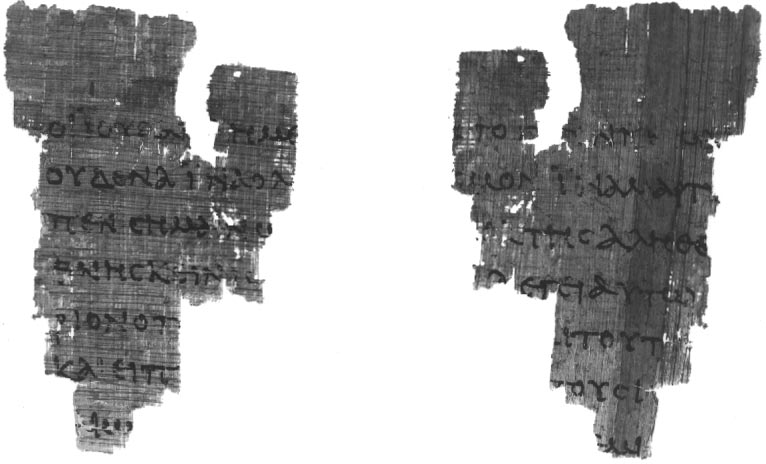 1958.e29_p442-450 24.4.2000 9:52 Page 448448NOVÝ ZÁKON: HISTORICKÝ ÚVODFPOObrázok 29.2 P52, fragment Evanjelia podľa Jána (18:31–33, 37–38) objavený na smetisku v egyptskom piesku. Tento útržok veľkosti kreditnej karty je najstarším zachovaným rukopisom Nového zákona z obdobia okolo 125 – 150 nl Tu je zobrazená predná aj zadná strana.známy ako zvyčajný klamár, opilec abyť lokálnou variáciou reprodukovanou pisármi zzlodej, zatiaľ čo ten druhý je čestný mem –v regióne, zatiaľ čo v druhom je pravdepodobnejšieber komunity, väčšina porôt zapáli-byť starší, keďže bol všeobecne známy.je ťažké rozhodnúť sa, komu veriť. Simík-Vyššie uvedené kritériá majú často kumulatívneIlar situácia nastáva pri rukopisoch. Niektorípomáha vedcom rozhodnúť, aký je pôvod –sú zjavne plné chýb, napríklad keďpôvodný text bol. Ak jedna forma čítania, napr.ich pisár bol bežne nepozorný alebo nešikovný,žaloba sa nachádza v geograficky odlišných svedectvách –a ostatní sa zdajú byť úplne dôveryhodní –ktoré sú skoré a vo všeobecnosti vysoko kvalitné,hodný. Najlepšie rukopisy sú tie, ktoré to robiapotom je veľká šanca, že je to originál.pravidelne nezachovávajú formy textu, ktoré súTento rozsudok však musí potvrdiťevidentne v omyle.dva ďalšie faktory4. Geografické rozšírenie svedkov. An5. Náročnosť čítania. Vedci majúešte užitočnejšie kritérium zahŕňa geo-považuje toto kritérium za mimoriadne používané –grafické rozloženie rôznych foriemplný. Videli sme, že pisári niekedy eliminujú...text, najmä medzi najstaršími manu-infikované možné rozpory a rozpory –skripty. Predpokladajme, že naše rukopisy podporujú dvacie, harmonizované príbehy a zmenené doktríny –rôzne formy pasáže, našiel sa len jedennaozaj pochybné tvrdenia. pretomedzi rukopismi vyrobenými v určitej geografickej oblastikeď máme dve formy textu, jednu takúgrafická oblasť (povedzme južné Taliansko), druhábolo by znepokojovalo zákonníkov — lebonájdených u svedkov rozšírených po celom svetenapríklad taký, ktorý si možno protirečíStredozemné more (povedzme severná Afrika,iná pasáž alebo gramaticky nevkusná respAlexandria, Sýria, Malá Ázia, Galia ateologicky problematické — a to jednoŠpanielsko). V tomto prípade je pravdepodobnejšie to prvénebolo by to také znepokojujúce, je to pre-1958.e29_p442-450 24.4.2000 9:52 Page 449KAPITOLA 29MÁME ORIGINÁL NOVÉHO ZÁKONA?449merná forma textu, tá, ktorá je viac „odlišná“rukopisov Nového zákona než ktoréhokoľvek inéhofiktívne“, čo je pravdepodobnejšie originálne. Toinej knihy, o ktorej by sme nemali pochybovaťje, keďže pisári mali oveľa väčšiu pravdepodobnosťpravdivosť svojho posolstva. Vzhľadom na to, čo sme videliopravili problémy, než aby ich vytvorili,v tejto kapitole by malo byť jasné, prečo tento riadokpomerne hladký, konzistentný, harmonický -zdôvodnenie je chybné. Je samozrejme pravda, ženiózne a ortodoxné čítania sú pravdepodobnejšieNový zákon je hojne dosvedčený v manu-ktoré vytvorili pisári. Náš prvýskripty vyrábané v priebehu vekov, ale väčšina z nichRukopisy, čo je dosť zaujímavé, sútieto rukopisy sú odstránené mnoho storočítaké, ktoré majú tendenciu zachovávať ťažšiez originálov a žiadny z nich nie je dokonalýčítania.presné. Všetky obsahujú chyby – celkom,tisícky chýb. Nie je to ľahká úloha6. Súlad s vlastným jazykom autora,zrekonštruovať pôvodné slová NovéhoŠtýl a teológia. S predchádzajúcim kritériomTestament.nás zaujímalo, akú formuNavyše, aj keď učenci majú vo všeobecnostipasáž by sa dala najľahšie pripísaťpodarilo zrekonštruovať Nový zákon,pisárov, ktorí text skopírovali. S našou šiestou atoto samo o sebe nemá žiadny vplyv na pravdivosťkonečné kritérium, ktoré nás zaujímajeho posolstvo. Znamená to jednoducho, že môžeme byť rozumom –formu pasáže by bolo najjednoduchšie pripísaťdostatočne istý tým, čo autori Nového zákonaautor, ktorý pôvodne vytvoril text vvlastne povedané, rovnako ako si môžeme byť celkom istívzhľadom na jeho slovnú zásobu, štýl písania a teolo-čo Platón a Euripides a Josephus agy. Ak sa medzi nimi zachovajú dve formy pasážeVšetci povedali Suetonius. Či už niektorý z týchtorukopisov Nového zákona a jedného z nichstarovekí autori tvrdili, že všetko, čo je pravda , jeobsahujú slová, gramatickú konštrukciu –ďalšia otázka, na ktorú nevieme odpovedať sim-a teologické myšlienky, ktoré sa nikdy nevyskytujúodvolaním sa na počet preživších manu—autorove spisy inde (alebo tento konfliktskripty, ktoré uchovávajú ich spisy.s jeho ďalšími spismi), potom táto formaKeďže toto bol historický úvod doje menej pravdepodobné, že text bude originálny ako ten druhý.Nový zákon, a nie teologický,nevstúpili sme do tejto otázky pravdytvrdenia Nového zákona. Historici nie súVšetky tieto kritériá je potrebné uplatniť na všetkykvalifikovanejší na zodpovedanie otázok konečnýchkonkrétnu pasáž, aby ste sa rozhodli, ktoré čítaniepravdu než ktokoľvek iný. Ak historici odpovediazachovaných medzi rukopismi pravdepodobne budetakéto otázky nerobia v rámci svojich možnostíoriginálny. V mnohých prípadoch argumenty čoa-historikov ale v ich postavení ako veriacich resplesce, takže aj najstaršie a najlepšie rukopisyfilozofi alebo teológovia (alebo skeptici). Čopodporte čítanie, ktoré je najťažšie a tohistorik môže povedať ako historik však jesa najviac zhoduje s autorovým vlastným lán-že raná kresťanská pravda tvrdí, že bolimeradlom a štýlom. Keď sa to stane, môžeme byťodovzdávané z generácie na generáciu, nierelatívne isté, že sme odkryli ucho –len ústne, ale aj prostredníctvom písaných textov, ktorénajbližšia dostupná forma textu.inšpirovali nádej a vieru vo veriacich aniekedy nenávisť a strach v ich nepriateľoch.Že tieto texty sa často menili vZÁVER:proces ich prenosu je užitočnou lekciou prePÔVODNÝ TEXTnás. Len zriedkavo majú dokumenty NovéhoNOVÉHO ZÁKONATestament bol prečítaný z historického záujmu,čisté a jednoduché. Pre tých, ktorí čítali, počuli aMožno ste už niekedy počuliprepísal tieto texty v priebehu storočí, predtýmniekto tvrdí, že Nový zákon môže byťvynález „histórie“ ako moderného disku-dôveryhodná, pretože je to najlepšia overená knihalínii, zachovali živú vieru, takústaroveký svet, pretože je ich viacsa mohli naďalej meniť a rásť a to teraz1958.e29_p442-450 24.4.2000 9:52 Page 450450NOVÝ ZÁKON: HISTORICKÝ ÚVODsa stále mení a rastie. Zatiaľ čo môžealebo inak, študovať tradíciu a čítaťbyť úlohou veriaceho rozhodnúť sa, kde má stáťjeho texty, aby ste videli, odkiaľ to prišlo, aby ste sa naučili, ako na tov tejto veľkej živej bytosti kresťanasa zmenilo a aby sme pochopili, ako sa z neho stalo čotradície, to je úlohou historika, kresťanato robilo.NÁVRHY NA ĎALŠIE ČÍTANIEAland, Kurt a Barbara Alandovci. Text NovéhoEpp, Eldon Jay a Gordon D. Fee. Štúdium teórie a Testament: Úvod do kritických vydaní a do Metóda textovej kritiky Nového zákona. Veľká teória a prax modernej textovej kritiky. 2d Rapids, Mich.: Eerdmans, 1993. Významná zbierka. Trans. Erroll F. Rhodes. Grand Rapids, Michigan:esejí o dôležitých aspektoch textovej kritikyEerdmans; Leiden: Brill, 1989. Neoceniteľný úvod –dvoma poprednými učencami v tejto oblasti; pre pokročilýchdukcia k rôznym vydaniam gréckeho novéhoštudentov.Testament a iné aspekty textovej kritiky; najviacvhodné pre študentov, ktorí vedia po grécky.Greenlee, J. Harold. Úvod do Nového zákonaTextová kritika. 2d vyd. Peabody: Mass.: Hendrickson, Ehrman, Bart D. Ortodoxná korupcia Písma:1995. Pekný úvod do problémov a pervitínVplyv raných kristologických sporov na text ods zapojených do rekonštrukcie pôvodného textuNový zákon. New York: Oxfordská univerzitaNový zákon.Press, 1993. Štúdia o spôsoboch, akými boli zákonníci ovplyvnení doktrinálnymi spormi v ranej cirkvi aMetzger, Bruce M. Text Nového zákona: Jehoako upravili svoje texty Nového zákona naPrenos, korupcia a obnova. 3d vyd. Nové, aby sa viac prispôsobili svojim vlastnýmYork: Oxford University Press, 1992. Celkovo možno povedať, ženázory; pre pokročilých študentov.najlepší úvod do histórie, údajov a metódTextová kritika Nového zákona. Časti knihyEhrman, Bart D. a Michael W. Holmes. Textvyžadujú základnú znalosť gréčtiny.Nový zákon v súčasnom výskume: Eseje o"Otázka stavu." Grand Rapids, Michigan: Eerdmans,Parker, David. Živý text evanjelií. Cambridge: 1995. Zbierka dôležitých esejí, ktoré poskytujú up-Cambridge University Press, 1997.doterajšie diskusie a bibliografie všetkých význam-kniha, ideálna pre začiatočníkov, ktorá ukazuje, akonepríjemný aspekt textovej kritiky Nového zákona; prezmeny medzi rukopismi vytvárajú nové významypokročilých študentov.pre samotné texty evanjelií. 1958.e30_p451-460 24.4.2000 9:52 Page 451SLOVNÍČEK POJMOVAdopcionizmus: Názor, že Ježiš nebol božský, ale ľudská bytosť z mäsa a kostí, ktorá bola pri krste adoptovaná za Božieho syna.Eóny: V gnostickom mýte božské bytosti, ktoré sú potomkami jediného pravého, nepoznateľného Boha.Alexander Veľký: Veľký vojenský vodca Macedónska (356 – 323 pred n. l.), ktorého armády dobyli veľkú časť východného Stredomoria a ktorý bol zodpovedný za šírenie gréckej kultúry (helénizmu) v krajinách, ktoré dobyl.Antiochus Epiphanes: Sýrsky panovník, ktorý sa pokúsil prinútiť Židov v Palestíne, aby prijali grécku kultúru, čo viedlo k makabejskému povstaniu v roku 167BCEAntitézy: Doslova „protichodné výroky“ používané ako odborný výraz na označenie šiestich Ježišových výrokov v Kázni na vrchu (Mt 5:21–48), v ktorých uvádza židovský zákon („Počuli ste, že . ...“) a potom nad tým nastaví svoj vlastný výklad („Ale ja vám hovorím...“).Apokalypsa: Literárny žáner, v ktorom autor, zvyčajne pseudonymný, uvádza symbolické sny alebo vízie dané alebo interpretované prostredníctvom anjelského prostredníka, ktoré odhaľujú nebeské tajomstvá, ktoré môžu dať zmysel pozemskej realite.Apokalypticizmus: Svetonázor zastávaný mnohými starovekými Židmi a kresťanmi, ktorý tvrdil, že súčasný vek je ovládaný silami zla, ktoré však budú zničené na konci času, keď Boh zasiahne do dejín, aby priviedol svoje kráľovstvo, čo je udalosť, o ktorej sa myslelo, že byť bezprostredný.Apokryfy: Grécky výraz, ktorý doslova znamená „skryté veci“, používaný v knihách na okraji židovských alebo kresťanských kánonov Písma. Židovské apokryfy zahŕňajú knihy nájdené v Septuaginte, ale nie v hebrejskej Biblii, vrátane 1 a 2 Makabejských a 4 Ezdrášov.Apollonius: Pohanský filozof a svätý muž z prvého storočia n. l., o ktorom sa hovorilo, že robí zázraky a prináša božsky inšpirované učenia, muž, o ktorom niektorí z jeho nasledovníkov verili, že je synom Božím.Ospravedlnenie: Zdôvodnené vysvetlenie a zdôvodnenie vlastného presvedčenia a/alebo praktík z gréckeho slova, ktoré znamená „obrana“.Apoštol: Vo všeobecnosti ten, kto je poverený vykonaním úlohy, z gréckeho slova znamenajúceho „poslaný“; v ranom kresťanstve sa tento výraz používal na označenie zvláštnych vyslancov viery, ktorí boli chápaní ako predstavitelia Krista. Pozri tiež Učeník.Apoštolskí otcovia: Zbierka nekanonických spisov napísaných protoortodoxnými kresťanmi druhého storočia, o ktorých sa tradične myslelo, že sú nasledovníkmi apoštolov; niektoré z týchto diel boli v častiach ranej cirkvi považované za Písmo.Združenia, dobrovoľné: V grécko-rímskom svete súkromne organizované malé skupiny ľudí, ktorí zdieľali spoločné záujmy a pravidelne sa stretávali, aby sa stýkali, vychutnali si spoločné jedlo a podnikali; dva z najznámejších typov 451 1958.e30_p451-460 24.4.2000 9:52 Page 452452SLOVNÍČEK POJMOVboli živnostenské združenia (zložené z členov rovnakého povolania) a pohrebné spolky.Augurs: Skupina pohanských kňazov v Ríme, ktorí mohli interpretovať vôľu bohov „prevzatím záštity“. Pozri tiež Auspicy.Auspicy: Forma veštenia, pri ktorej špeciálne určení kňazi mohli určovať vôľu bohov pozorovaním letových vzorov alebo stravovacích návykov vtákov. Pozri tiež Veštenie.Autogram: Originálny rukopis literárneho textu z gréckeho slova, ktoré znamená „samotné písmo“.BCE / CE: Skratky pre „pred spoločným obdobím“ a „bežným obdobím“, používané ako presné ekvivalenty kresťanských označení„pred Kristom“ (BC) a „anno domini“ (po Kr., latinská fráza znamená,„rok nášho Pána“).Blahoslavenstvá: Latinské slovo, ktoré doslova znamená „požehnania“, používané ako technický výraz pre Ježišove výroky, ktorými sa začína kázanie na vrchu (napr.„Blahoslavení chudobní duchom. . .“ Mat 5:3–12).Milovaný učeník: Prezývka pre „učeníka, ktorého Ježiš miloval“ v Jánovom evanjeliu, ktorý hrá významnú úlohu v príbehu o umučení, ale nikdy nie je pomenovaný. Staršia tradícia ho identifikovala ako Jána, syna Zebedeovho a tvrdila, že to bol on, kto napísal evanjelium.Kánon: Z gréckeho slova, ktoré znamená „pravítko“ alebo „rovná hrana“. Tento výraz začal označovať akúkoľvek uznávanú zbierku textov; kánon Nového zákona je teda súborom kníh, ktoré kresťania prijímajú ako smerodajné.Katolík: Z gréckeho slova znamenajúceho „univerzálny“ alebo „všeobecný“, použitého v novozákonných listoch Jakuba, 1. a 2. Petra, 1., 2. a 3. Jána, Júdu a niekedy Hebrejov („katolícke“ listy) na rozlíšenie ich z listov Pavla.Kristus. Viď Mesiáš.Christológia: Akékoľvek učenie o prirodzenosti Krista. Pozri tiež Adopcionizmus; doketizmus.Kontextová metóda: Metóda používaná na štúdium literárneho textu najprv určením jeho sociálneho a historického kontextu a následným použitím tohto kontextu na vysvetlenie významu textu.Kontextová dôveryhodnosť, kritérium: Jedno z kritérií, ktoré vedci bežne používajú na vytvorenie historicky spoľahlivého materiálu; pokiaľ ide o historického Ježiša, kritérium tvrdí, že ak Ježišov výrok alebo skutok nemožno vierohodne zapadnúť do jeho vlastného palestínskeho kontextu v prvom storočí, nemožno ho považovať za autentický.Kozmos: Grécke slovo pre „svet“.Covenant: Dohoda alebo zmluva medzi dvoma sociálnymi alebo politickými stranami, ktoré sa dohodli; používali starí Židia v súvislosti s paktom, ktorý Boh uzavrel na ich ochranu a zachovanie ako svojho vyvoleného ľudu výmenou za ich oddanosť a dodržiavanie jeho zákona.Kult: Skrátená forma cultus deorum, latinská fráza, ktorá doslovne znamená „starostlivosť o bohov“, ktorá sa vo všeobecnosti používa pri akomkoľvek súbore náboženských praktík uctievania. V pohanských náboženstvách to zvyčajne zahŕňalo obete a modlitby. 1958.e30_p451-460 24.4.2000 9:52 Page 453SLOVNÍČEK POJMOV453Cynici: Grécko-rímski filozofi, bežne zobrazovaní ako pouliční kazatelia, ktorí prenasledovali svojich poslucháčov a nabádali ich, aby našli skutočnú slobodu oslobodením sa od všetkých spoločenských konvencií. Rozhodnutie cynikov žiť „v súlade s prírodou“ bez akýchkoľvek jemností života viedlo ich odporcov k tomu, aby ich nazývali „psy“ (v gréčtine cynes ).Daimonia: Kategória božských bytostí v grécko-rímskom svete. Daimonia bola všeobecne považovaná za menej mocnú ako bohovia, ale oveľa silnejšiu ako ľudia a schopnú ovplyvňovať ľudské životy.Mŕtveho mora: Staroveké židovské spisy objavené v niekoľkých jaskyniach blízko severozápadného okraja Mŕtveho mora, o ktorých sa všeobecne predpokladá, že ich vytvorila skupina apokalypticky zmýšľajúcich Esénov, ktorí žili v mníšskej komunite od makabejských čias až po židovskú vojnu v roku 66. –70 CE Pozri tiež Eséni; Kumrán.Demeter: Grécka a rímska bohyňa obilia, uctievaná v prominentnom tajomnom kulte v Eleusis v Grécku. Pozri tiež Persephone.Demiurge: Doslova „Stvoriteľ“, termín používaný v gnostických textoch na označenie mocného (ale podradného) božstva, ktoré stvorilo svet.Deutero-Paulínske listy: Listy Efezanom, Kolosanom a 2Tesaloničanom, ktoré majú v pavlovskom korpuse „sekundárne“ (Deutero), pretože vedci diskutujú o tom, či ich napísal Pavol.Diaspóra: grécky výraz pre „rozptýlenie“, termín, ktorý označuje rozptýlenie Židov z Palestíny do iných častí Stredozemného mora, počnúc babylonskými výbojmi v šiestom storočí pred KristomUčeník: Nasledovník, ktorý je „učený“ (na rozdiel od apoštola, ktorý je„poslaný“ ako vyslanec).Nepodobnosť, kritérium: Jedno z kritérií bežne používaných vedcami na vytvorenie historicky spoľahlivého materiálu; kritérium tvrdí, že ak sa Ježišov výrok alebo skutok nezhoduje s programom raných kresťanov (alebo je proti nemu), je pravdepodobnejšie, že bude autentický.Veštenie: Akákoľvek prax používaná na zistenie vôle bohov. Pozri tiež Uspicy ; Extispicity.Doketizmus: Názor, že Ježiš nebol ľudskou bytosťou, ale len sa zdal byť z gréckeho slova, ktoré znamená „zdať sa“ alebo „zjaviť sa“.Ebioniti: Skupina adoptionistov z druhého storočia, ktorí udržiavali židovské praktiky a židovské formy uctievania.Egyptian, The: Židovský apokalyptický prorok z prvého storočia nášho letopočtu, ktorý predpovedal zničenie hradieb Jeruzalema, o ktorých sa zmienil Josephus.Epikurejci: Staroveká skupina nasledovníkov gréckeho filozofa Epikura, ktorý tvrdil, že bohovia boli zbavení starostí o ľudský život, a preto sa ich netreba báť ani ich upokojovať. Šťastie prišlo v nadviazaní pokojnej harmónie s inými rovnako zmýšľajúcimi ľuďmi a užívaní si jednoduchých radostí každodennej existencie.Jazdectvo: Druhá najvyššia socioekonomická trieda starovekého Ríma (pod senátorom), zahŕňajúca bohatých aristokratov. 1958.e30_p451-460 24.4.2000 9:52 Page 454454SLOVNÍČEK POJMOVEschatológia: Doslova „štúdium (alebo doktrína) o posledných časoch“. Technický výraz, ktorý sa používa na opis predstáv o tom, čo sa stane na „konci“ –buď koniec života človeka, alebo častejšie koniec sveta.Eséni: Apokalyptická a asketická židovská sekta vznikla počas makabejského obdobia, o členoch ktorých sa všeobecne predpokladá, že vytvorili zvitky od Mŕtveho mora.Extispicy: Forma veštenia v gréckych a rímskych náboženstvách, pri ktorej špeciálne ustanovený kňaz (haruspex) skúmal vnútornosti obetovaného zvieraťa, aby zistil, či bolo prijaté bohmi.Štvrtá filozofia: Skupina Židov, ktorých Josephus spomína, ale necháva ich bez mena, charakterizuje ich trvanie na násilnom odpore voči cudzej nadvláde zasľúbenej zeme. Pozri tiež Sicarii; Zelóti.Hypotéza štyroch zdrojov: Riešenie „synoptického problému“, ktoré tvrdí, že za evanjeliami Matúša, Marka a Lukáša sú štyri zdroje: (a) Marek bol zdrojom veľkej časti rozprávania o Matúšovi a Lukášovi; (2) Q bol zdrojom výrokov nájdených u Matúša a Lukáša, ale nie u Marka; (3) M poskytol materiál nachádzajúci sa iba v Matúšovom evanjeliu; a (4) L poskytla materiál nájdený iba u Lukáša.Gamaliel: Slávny rabín judaizmu prvého storočia nášho letopočtu.Gematria: židovská metóda interpretácie slova na základe číselnej hodnoty jeho písmen (v gréčtine aj hebrejčine slúžia písmená abecedy aj ako číslice.)Génius: Mužský strážny duch (ten ženský sa nazýval Iuno).Nežid: Židovské označenie pre Nežida.Gnosticizmus: Skupina starovekých náboženstiev, z ktorých niektoré sú úzko spojené s kresťanstvom, ktoré tvrdili, že prvky božstva uviazli v tomto zlom svete hmoty a mohli byť uvoľnené len vtedy, keď získali tajnú gnózu (gréčtina pre „poznanie“). o tom, kto boli a ako mohli uniknúť. Všeobecne sa predpokladalo, že gnózu priniesol vyslanec božskej ríše.Grécko-rímsky svet: Krajiny (a kultúra) okolo Stredozemného mora od čias Alexandra Veľkého po cisára Konštantína, približne 300BCE až 300 CE (pozri tiež rámček 2.2).Hanina ben Dosa: Známy galilejský rabín z prvého storočia, o ktorom sa hovorilo, že robil zázraky porovnateľné s tými Ježišovými.Haruspex: V rímskom náboženstve špeciálne vyškolený kňaz zručný v praktizovaní extispicy.Hasmoneans: Alternatívny názov pre Makabejcov, rodinu židovských kňazov, ktorá začala povstanie proti Sýrii v roku 167 pred Kristom a ktorá vládla Izraelu pred rímskym dobytím v roku 63 pred KristomHelenizácia: Šírenie gréckeho jazyka a kultúry (helénizmus) po celom Stredomorí, počnúc výbojmi Alexandra Veľkého.Heracleon: Gnostik žijúci okolo roku 170 nl, ktorý napísal komentár k Evanjeliu podľa Jána, o prvom, o ktorom je známe, že ho napísal kresťan na akúkoľvek časť Biblie. 1958.e30_p451-460 24.4.2000 9:52 Page 455SLOVNÍČEK POJMOV455Heréza: Akýkoľvek svetonázor alebo súbor presvedčení, ktoré tí, ktorí sú pri moci, považujú za deviantné, od gréckeho slova znamenajúceho „výber“ (pretože „heretici“ sa „rozhodli“ odkloniť sa od „pravdy“.) Pozri tiež pravoslávie.Veľkňaz: Pred rokom 70 nl najvyššia autorita v judaizme, keď neexistoval židovský kráľ, zodpovedný za prevádzku jeruzalemského chrámu a jeho kňazov. Pozri tiež saducejov; Sanhedrin.Historiografia: Literárna rekonštrukcia historických udalostí; písanie histórie; a štúdium a analýza historického príbehu.svätých: Najvnútornejšia časť židovského chrámu v Jeruzaleme, ktorý bol úplne prázdny, ale verilo sa, že v ňom prebýva Božia prítomnosť na zemi. Nikto nemohol vstúpiť do tejto miestnosti okrem veľkňaza v Deň zmierenia, aby priniesol obeť za hriechy ľudí.Honi „Circle-Drawer“: Galilejčan z prvého storočia pred Kristom, o ktorom sa hovorilo, že robil zázraky a mal podobné skúsenosti ako Ježiš.Nezávislé osvedčenie, Kritérium: Jedno z kritérií bežne používaných odborníkmi na vytvorenie historicky spoľahlivého materiálu; pokiaľ ide o historického Ježiša, kritérium tvrdí, že ak je Ježišov výrok alebo skutok nezávisle potvrdený viac ako jedným zdrojom, je pravdepodobnejšie, že bude autentický.Isis: Egyptská bohyňa uctievaná v tajomných kultoch v celom rímskom svete.Josephus: Židovský historik prvého storočia, vymenovaný za dvorného historika rímskym cisárom Vespasiánom, ktorého diela Židovská vojna a Židovské starožitnosti sú hlavným zdrojom informácií o živote v Palestíne prvého storočia.Judas Maccabeus: židovský vlastenec, ktorý viedol rodinu zodpovednú za vedenie makabejskej revolty. Pozri tiež Hasmoneans.Súdny model: Jeden z dvoch hlavných spôsobov, ktorými Pavol chápal alebo konceptualizoval vzťah medzi Kristovou smrťou a spasením. Podľa tohto modelu je spasenie porovnateľné s právnym rozhodnutím, v ktorom Boh, ktorý je zákonodarcom aj sudcom, zaobchádza s ľuďmi ako s „nevinnými“ za spáchanie priestupkov (= hriechov) proti jeho zákonu – aj keď sú vinní . — pretože Ježišova smrť bola prijatá ako platba. Pozri tiež Participationist Model.Ospravedlnenie vierou: Doktrína nachádzajúca sa v Pavlových listoch (pozri „Súdny model“), že človek je „upravený“ (= ospravedlnený) pred Bohom dôverou v účinky Kristovej smrti, a nie konaním skutkov predpísaných zákonom. židovský zákon.Justin Martyr: Jeden z prvých „apologétov“, Justin žil v Ríme v polovici druhého storočia.Literárno-historická metóda: Metóda používaná na štúdium literárneho textu otázkou, ako jeho žánrový text fungoval v jeho historickom kontexte, a skúmaním jeho historického významu (t. j. pohľadom na to, ako by jeho význam chápali jeho najstarší čitatelia) v vzhľadom na jeho literárne vlastnosti.L: Dokument (alebo dokumenty, písomné alebo ústne), ktorý sa už nezachoval, ale ktorý zjavne poskytol Lukášovi tradície, ktoré sa nenachádzajú u Matúša ani u Marka. Pozri tiež hypotézu štyroch zdrojov. 1958.e30_p451-460 24.4.2000 9:52 Page 456456SLOVNÍČEK POJMOVLares: Domáce božstvá bežne uctievané v domoch po celom rímskom svete, o ktorých sa predpokladá, že chránia dom a jeho obyvateľov, a často sa stotožňujú s duchmi predkov rodiny.M: Dokument (alebo dokumenty, písomné alebo ústne), ktorý sa už nezachoval, ale ktorý evidentne poskytol Matúšovi tradície, ktoré sa nenachádzajú u Marka alebo Lukáša. Pozri tiež hypotézu štyroch zdrojov.Makabejské povstanie: Židovské povstanie proti Sýrčanom a ich kráľovi Antiochovi Epiphanesovi, ktoré sa začalo v roku 167 pred Kristom, na protest proti násilnému vnucovaniu helenistickej kultúry a zákazu židovských praktík, ako je obriezka. Pozri tiež Hasmoneans.Rukopis: Akákoľvek ručne písaná kópia literárneho textu.Marcion: Kresťanský učenec a evanjelista z druhého storočia, neskôr označený za kacíra pre svoju doketickú kristológiu a vieru v dvoch bohov – tvrdého legalistického Boha Židov a milosrdného milujúceho Boha Ježiša – názory, o ktorých tvrdil, že ich našiel v spisy Pavla.Markanova priorita: Názor, že Marek bol prvým zo synoptických evanjelií napísaných a bol jedným zo zdrojov, ktoré použili Matúš a Lukáš.Melito zo Sardis: Kresťanský vodca z 2. storočia z Malej Ázie, ktorého výrečná veľkonočná kázeň o starozákonnom príbehu Exodus vrhá na Židov jedovaté nadávky.Mesiáš: Z hebrejského slova, ktoré doslovne znamená „pomazaný“, preložené do gréčtiny ako Christos, z čoho je odvodené naše anglické slovo Kristus. V prvom storočí nášho letopočtu existovala široká škála očakávaní, kto by mohol byť tento pomazaný, niektorí Židia očakávali budúceho kráľa bojovníka ako Dávid, iní kozmického vykupiteľa z neba, iní autoritatívneho kňaza a ďalší mocného hovorcu z neba. Boh ako Mojžiš.Mišna: Zbierka ústnych tradícií odovzdávaných generáciami židovských rabínov, ktorí sa považovali za potomkov farizejov, nakoniec spísaná okolo roku 200 nl. Pozri tiež Talmud.Mithras: Perzské božstvo uctievané v tajomnom kulte rozšírenom po celom rímskom svete.Muratorovský fragment: Fragmentárny text objavený v 18. storočí, pomenovaný po svojom talianskom objaviteľovi Muratorim, ktorý obsahuje v latinčine zoznam kresťanských kníh, ktoré jeho autor považoval za kanonické; kánon sa zvyčajne považuje za vyrobený koncom druhého storočia v Ríme alebo v jeho okolí.Tajomné kulty: Skupina grécko-rímskych náboženstiev, ktoré sa zamerali na individuálne potreby oddaných v tomto živote aj v živote po smrti, nazvané tak, pretože ich iniciačné rituály a kultové praktiky zahŕňali odhalenie skrytých vecí, ktoré mali byť utajené. outsiderov.Nag Hammadi: Dedina v hornom (južnom) Egypte, blízko miesta, kde bola v roku 1945 objavená zbierka gnostických spisov vrátane Tomášovho evanjelia .Orákulum: Posvätné miesto, kde bohovia odpovedali na otázky, ktoré ich ctitelia priniesli svätej osobe – kňazovi alebo, častejšie, 1958.e30_p451-460 24.4.2000 9:52 Page 457SLOVNÍČEK POJMOV457kňažka – ktorá často dodávala božskú odpoveď zo stavu podobného tranzu; tento výraz sa môže vzťahovať aj na samotnú božskú odpoveď.Origenes: Kresťanský filozof a teológ z egyptskej Alexandrie na začiatku tretieho storočia, ktorý napísal jednu z najznámejších kresťanských ospravedlnení.Pravoslávie: Z gréčtiny, doslova znamená „správny názor“; termín používaný na označenie svetonázoru alebo súboru presvedčení, ktoré väčšina tých, ktorí sú pri moci, uznáva za pravdivé. Pozri tiež Heréza.Pohanstvo: Ktorékoľvek z polyteistických náboženstiev grécko-rímskeho sveta, zastrešujúci termín pre staroveké stredomorské náboženstvá iné ako judaizmus a kresťanstvo.Papyrus: Trstinovitá rastlina, ktorá rastie hlavne okolo Nílu, ktorej stonka sa v staroveku používala na výrobu papierovej plochy na písanie.Parousia: Grécke slovo znamenajúce „prítomnosť“ alebo „príchod“, ktoré sa používa ako technický výraz na označenie druhého príchodu Ježiša na súde na konci časov.Participationistický model: Jeden z dvoch hlavných spôsobov, ktorými Pavol chápal alebo konceptualizoval vzťah medzi Kristovou smrťou a spasením. Tento model chápal hriech ako kozmickú silu, ktorá zotročuje ľudí; spasenie (vyslobodenie z otroctva) prišlo účasťou na Kristovej smrti prostredníctvom krstu. Pozri tiež „Súdny model“.Umučenie: Z gréckeho slova, ktoré znamená „utrpenie“, používaného ako technický výraz na označenie tradícií Ježišových posledných dní, až po jeho ukrižovanie vrátane (odtiaľ „rozprávanie o pašiách“).Pesach: Najvýznamnejší a široko oslavovaný každoročný sviatok Židov v rímskych časoch, pripomínajúci exodus z Egypta.Pastoračné listy: Listy Nového zákona, ktoré Pavol údajne napísal dvom pastorom, Timotejovi (1. a 2. Timotejovi) a Títovi, týkajúce sa ich pastoračných povinností.Pauline Corpus: Všetky listy Nového zákona, ktoré tvrdia, že ich napísal Pavol, vrátane Deutero-Pauline a Pastorálnych listov.Penates: Domáce božstvá bežne uctievané v celom rímskom svete, o ktorých sa predpokladá, že chránia špajzu a potraviny v domácnosti.Pentateuch: Doslova „päť zvitkov“ v gréčtine, termín používaný na označenie prvých piatich kníh hebrejskej Biblie, známych aj ako Tóra alebo Mojžišov zákon.Letnice: Židovský poľnohospodársky sviatok, oslavovaný päťdesiat dní po sviatku Pesach, z gréckeho slova päťdesiat ( pentakosia ).Persephone: Dcéra gréckej bohyne Demeter, údajne bola unesená do podsvetia Hádom, ale každý rok jej bolo dovolené vrátiť sa k životu, aby sa dočasne stretla so svojou smútiacou matkou; tiež známy ako Kore.Pešer: Staroveký židovský spôsob výkladu Písma, bežne používaný v komentároch zvitkov od Mŕtveho mora, v ktorých sa text vysvetľoval tak, že má svoje naplnenie v osobách alebo udalostiach súčasnosti.Farizeji: Židovská sekta, ktorá mohla vzniknúť počas makabejského obdobia, ktorá kládla dôraz na prísne dodržiavanie zákonov o čistote stanovených v Tóre. Pozri tiež Mišna. 1958.e30_p451-460 24.4.2000 9:52 Page 458458SLOVNÍČEK POJMOVPhilo: Slávny židovský filozof, ktorý žil v Alexandrii v Egypte v prvom storočí, ktorý považoval židovské Písma za úplne zlučiteľné s názormi gréckej filozofie a snažil sa ich podľa toho interpretovať.Predpis: Formálny začiatok listu, ktorý zvyčajne obsahuje mená odosielateľa a adresátov, pozdrav a často modlitbu alebo prianie dobrého zdravia.Protoortodoxné kresťanstvo: Forma kresťanstva podporovaná niektorými kresťanmi druhého a tretieho storočia (vrátane apoštolských otcov), ktorá presadzovala doktríny, ktoré boli víťaznou kresťanskou stranou vyhlásené za „pravoverné“ vo štvrtom a neskorších storočiach. také skupiny ako Ebioniti, Marcioniti a Gnostici.Pseudepigrapha: Z gréčtiny, doslovne znamená „falošné spisy“ a bežne sa vzťahuje na staroveké nekanonické židovské a kresťanské literárne texty, z ktorých mnohé boli napísané pseudonymom.Pseudonymita: Prax písania pod fiktívnym menom, evidentná vo veľkom množstve pohanských, židovských a kresťanských spisov zo staroveku.Q Zdroj: Zdroj, ktorý použili Matúš aj Lukáš pre príbehy, ktoré zdieľajú, hlavne výroky, ktoré sa u Marka nenachádzajú; z nemeckého slova Quelle, „zdroj“. Dokument už neexistuje, ale možno ho zrekonštruovať na základe Matúša a Lukáša.Kumrán: Miesto blízko severozápadného pobrežia Mŕtveho mora, kde boli v roku 1946 objavené zvitky od Mŕtveho mora, evidentne domovom skupiny Esénov, ktorí zvitky používali ako súčasť svojej knižnice.Redakčná kritika: Štúdia o tom, ako autori upravovali alebo upravovali (tj redigovali) svoje zdroje s ohľadom na ich vlastné záujmy a obavy.Rétorika: Umenie presviedčania; v grécko-rímskom svete to zahŕňalo školenie v oblasti konštrukcie a analýzy argumentácie a bolo hlavným predmetom vysokoškolského vzdelávania.Rímska ríša: Všetky krajiny dobyté Rímom a ovládané, nakoniec, rímskym cisárom, počnúc Caesarom Augustom v roku 27 pred Kristom; predtým bol Rím republikou, v ktorej vládol Senát ( pozri tiež rámček 2.4).Saduceovia: Židovská strana spojená s kultom Chrámu a židovskými kňazmi, ktorí ho viedli, zahŕňajúca predovšetkým židovskú aristokraciu v Judei. Vodca strany, veľkňaz, slúžil ako najvyšší miestny úradník a hlavný spojovateľ s rímskym guvernérom.Samaritáni: Obyvatelia Samárie medzi Galileou a Judeou, ktorých niektorí Židia považovali za odpadlíkov a polokrvníkov, pretože ich rodokmeň možno vysledovať až do zmiešaných manželstiev medzi Židmi a pohanskými národmi niekoľko storočí pred obdobím Nového zákona.Sanhedrin: Rada židovských vodcov na čele s veľkňazom, ktorá zohrávala poradnú úlohu v otázkach náboženskej a občianskej politiky.Scribes, Christian: Gramotní kresťania zodpovední za kopírovanie posvätného písma.Písatelia, židia: Vysoko vzdelaní odborníci na židovské právo (a možno aj jeho odpisovatelia) počas grécko-rímskeho obdobia. 1958.e30_p451-460 24.4.2000 9:52 Page 459SLOVNÍČEK POJMOV459Senators: Najvyššie postavení členovia rímskej aristokracie, zahŕňajúci najbohatších mužov Ríma, zodpovední za riadenie obrovskej rímskej byrokracie počas republiky a stále aktívni a veľmi viditeľní počas doby impéria.Septuaginta: Preklad Hebrejských Písiem do gréčtiny, tak nazvaný podľa tradície, ktorú vytvorilo sedemdesiat (lat. septuaginta ) židovských učencov.Kázeň na vrchu: Kázeň, ktorá sa nachádza iba v Matúšovi 5–7, ktorá zachováva mnohé z najznámejších Ježišových výrokov (vrátane Matúšovej podoby blahoslavenstiev, antitéz a modlitby Otčenáš).Sicarii: Latinský výraz, ktorý doslova znamená „dýkari“, označenie pre skupinu Židov z prvého storočia zodpovedných za atentáty na židovských aristokratov, o ktorých sa predpokladá, že kolaborovali s Rimanmi. Pozri tiež štvrtú filozofiu.Zdroj znamení: Dokument, ktorý sa už nezachoval, o ktorom si mnohí učenci mysleli, že bol použitý ako jeden zo zdrojov Ježišovej služby vo štvrtom evanjeliu; údajne rozprávalo o množstve Ježišových zázračných skutkov.Sociálno-historická metóda: Metóda používaná na štúdium literárneho textu, ktorý sa snaží rekonštruovať sociálnu históriu komunity, ktorá sa za ním skrýva.Syn Boží: Vo väčšine grécko-rímskych kruhov označenie človeka narodeného bohu, schopného vykonávať zázračné skutky a/alebo sprostredkovať nadľudské učenie; v židovských kruhoch označenie osôb vybraných, aby stáli v osobitnom vzťahu s Bohom Izraela, vrátane starých židovských kráľov.Syn človeka: Termín, ktorého význam je medzi modernými učencami veľmi sporný, používaný v niektorých starovekých apokalyptických textoch na označenie kozmického sudcu zoslaného z neba na konci časov.Stoici: grécko-rímski filozofi, ktorí nabádali ľudí, aby pochopili, ako svet funguje, a žili v súlade s ním, pričom nedovolili, aby nič mimo nich ovplyvnilo ich vnútorný stav blahobytu.Povera: V starovekom svete bola povera chápaná vysoko vzdelanými vyššími vrstvami ako nadmerný strach z bohov, ktorý viedol človeka k prehnanej úzkostlivosti v snahe vyhnúť sa ich nespokojnosti.Synagóga: židovské miesto uctievania a modlitby, z gréckeho slova, ktoré doslovne znamená „zjednotení“.Synoptické evanjeliá: Evanjeliá podľa Matúša, Marka a Lukáša, ktoré rozprávajú toľko rovnakých príbehov, že ich možno umiestniť vedľa seba v paralelných stĺpcoch, a tak „byť videné spolu“ (doslovný význam „synoptického“).Synoptický problém: Problém vysvetlenia podobností a rozdielov medzi tromi synoptickými evanjeliami. Pozri tiež Markanova priorita; Q Zdroj.Talmud: Veľká zbierka starovekých židovských tradícií, ktorá zahŕňa Mišnu a neskoršie komentáre k Mišne, nazývané Gemarah.Existujú dve zbierky Talmudu, jedna vyrobená v Palestíne na začiatku piateho storočia nášho letopočtu a druhá v Babylone možno o storočie neskôr. Babylonský Talmud je všeobecne považovaný za smerodajnejší.Tertullianus: Brilantný a štipľavý kresťanský autor z konca druhého a začiatku tretieho storočia. Tertullianus, ktorý pochádzal zo severnej Afriky a písal po latinsky, je jedným z najznámejších ranokresťanských apologétov. 1958.e30_p451-460 24.4.2000 9:52 Page 460460SLOVNÍČEK POJMOVTextová kritika: Akademická disciplína, ktorá sa snaží vytvoriť pôvodné znenie textu na základe zachovaných rukopisov.Thecla: (Legendárna) Pavlova učeníčka, ktorej dobrodružstvá sú vyrozprávané v románovom diele z druhého storočia Skutky Pavla a Thecly.Theudas: (1) Židovský apokalyptický prorok z prvého storočia (spomínaný Josephusom), ktorý predpovedal rozdelenie rieky Jordán a evidentne opätovné dobytie Zasľúbenej zeme vyvoleným ľudom. (2) Raný gnostický kresťan, údajne učeník Pavla a učiteľ Valentina.Tóra: Hebrejské slovo, ktoré znamená „vedenie“ alebo „smerovanie“, ale zvyčajne sa prekladá ako „zákon“. Ako technický termín označuje buď Boží zákon daný Mojžišovi, alebo prvých päť kníh židovskej Biblie, o ktorých sa tradične predpokladalo, že ich napísal Mojžiš – Genezis, Exodus, Levitikus, Numeri a Deuteronómium.Tradícia: Akákoľvek doktrína, myšlienka, prax alebo zvyk, ktorý sa prenáša z jednej osoby na druhú.Dva spôsoby: Doktrína nájdená v Didaché a Barnabášovom liste, že ľudia si musia vybrať medzi dvoma spôsobmi života, cestou života (alebo svetla) a cestou smrti (alebo temnoty).Nesporné Pavlove listy: List Rimanom, 1. a 2. Korinťanom, Galaťanom, Filipanom, 1. Tesaloničanom a Filemon – listy, o ktorých učenci podľa drvivej väčšiny usudzujú, že ich napísal Pavol. Pozri tiež Deutero-Paulínove epištoly; Pastoračné epištoly.Valentinus: Gnostický kresťan z druhého storočia, ktorý vystopoval svoju intelektuálnu líniu cez svojho učiteľa Theudasa až k apoštolovi Pavlovi.Zelóti: Skupina galilejských Židov, ktorí utiekli do Jeruzalema počas povstania proti Rímu v rokoch 66 – 70 n. l., ktorí zvrhli vládnucu aristokraciu v meste a naliehali na násilný odpor až do trpkého konca. Pozri tiež štvrtú filozofiu. 1958_e32 4/24/00 9:51 AM Page 461INDEXAbrahám, 85–86, 149, 272, 309–11, 329, 337, 387–88Caesar Augustus, 18, 27, 109, 432Skutky, apokryfné, 394. Pozri tiež Thecla Caiaphas, 247–48Skutky apoštolov, 8–9, 105, 122–40, 262–65Caligula (cisár), 25., 27., 32., 223Adopcionisti, 2–3, 343, 377, 389, 403, 446Kalvín, Ján, 319Eóny, 174CanonPosmrtný život, 24, 30, 176 – 77, 218, 296Nový zákon, 2–13, 344, 360–61, 378, 410, 418, 423–24,Akiba, rabín, 71431–32, 437, 440Alexander Veľký, 19, 20–21, 24, 32, 57, 214, 216Starý zákon, 4.–5Uctievanie anjelov, 347Katolícke epištoly. Pozri Všeobecné epištolyAntikrist, 167 – 68, 345 – 46, 416, 427CE, 8Antijudaizmus, 100, 184, 384–91Cephas, 295, 307–8Antiochus Epifanes, 214–15, 226Cerinthus, 190Antipas, Hero d, 215–16, 233Charizmatické spoločenstvá, 359antisemitizmus. Viď AntijudaizmusHlavní kňazi, 39, 65, 237Antitézy, 94–96Chloe, 294ApokalypsaKristus, ako titul. Viď Mesiášako žáner, 225, 427–31Kristov hymnus, Filipanom, 314, 316Jána. Pozri Zjavenie JánakresťanstvoApokalyptizmus, 92, 160, 188 – 90, 225 – 28, 267 – 68, 270 – 72,začiatok, 252–53281–82, 366–67, 423, 427šírenie, 44–47, 388–91, 407–9a proroctvo , 225, 227kristológia. Vidieť Ježiša ako človeka; Ježiš ako božskýApokryfy, židovské, 95, 116Obriezka, 3, 35, 303–11, 387–88. Pozri tiež Zákon, židovský Apollonius z Tyany, 17–18, 24, 58, 210, 240–41Claudius (cisár), 27, 32, 196, 320Apollo, 294–95Klement, Prvý, 320, 331, 417–20Ospravedlnenie, 106–7, 134–37, 139–40, 407–9Klement Alexandrijský, 384Apoštoli, list, 190Klérus, kresťan, 359–60, 404–5, 418–20Apoštolské vyznanie viery, 360Co dex Sinaiticus, 12, 351Apoštolské konštitúcie, 343Zbierka, Paul 's, 301, 321Apoštolskí otcovia, 9. Pozri tiež jednotlivé mená Kolosanom, 261–62, 346–50Apoštolská postupnosť, 360, 418Porovnávacia metóda, 103–21, 145–49Aquila, 291, 363Konfucius, 89Aramaizmy, kritérium 203Konštantín, 390, 408Archelaus, 109, 216, 224Kontextová dôveryhodnosť , kritérium, 206–7, 230Artemis, 281Kontextová metóda, 164–70, 266Asclepius, 46, 209, 211Korint, 290 – 91, 300Malá Ázia, sedem zborov, 426–27Korinťanom, prvý, 290–99, 419, dobrovoľné , 38, 282–83Korinťanom, Druhý, 299–303Asýrčania, 213Korinťanom, Tretí, 261, 341, 343Atanáz, 11Zmluva, židovská, 34–36, 225, 232, 272, 306, 379–81, 385Zmierenie, Ježišova smrť ako, 71–72, 117, 133, 257Creed, Christian, 360august, 25Kritériá pre rekonštrukciu Ježišovho života, 201–7Augustín, 319Ukrižovanie, 49–52, 71–74, 116–18, 183–84, 197–98, 205,Slávnosť , 25233, 248 – 50, 254 – 56, 268, 271, 292 – 93, 297, 334, 389Autogramy, 447–50kultŽidia, 36–38, 96–97, 170, 217–18. Pozri tiež Chrám, židovskýBabylončania, 213, 216pohan, 20–32, 170, 279–81, 376–77, 394–96Krst, kresťan, 296, 327–28, 348–49, 376, 413, 438–39,Cumanus, 222–23446Cynická filozofia , 236, 278, 366Bar Kosiba, Šimon, 71Barnabáš, list, 12, 384–88, 413Daimonia, 22-23, 33Baruch, druhý, 428Daniel, kniha, 225, 242, 256, 342, 428–29BCE, 8Dante, 440Blahoslavenstvá, 93–94, 120, 244Dávid, kráľ, 61, 85–87, 112Milovaný učeník, 154, 157, 160–61. Pozri tiež evanjeliá, autoriDeň zmierenia, 37, 72Betlehem, 87–88, 90, 108–10Zvitky od Mŕtveho mora, 218–21, 226. Pozri tiež esénsky životopis , grécko-rímsky, 56–59, 85, 107–8, 123, 142Zabitie, obvinenie z, 389Rozprávky o narodení, 108–10. Pozri tiež Ježiš, narodenieDemeter , 30Krvavý pot, Ježiš, 115Demiurg, 175Bratia Ježišovi, 203, 333, 337–38, 420Deutero-Paulínove epištoly, 261–62, 344–544611958_e32 4/24/00 9:51 AM Page 462462INDEXdiabol. Viď SatanGenius, 23, 27Diaspóra, 34, 38Nežid, 18. Pozri tiež kresťanstvo pohanovDiatesseron, 181Kresťanstvo pohanov , 74, 98, 101–2, 118–19, 127, 139–40,Diatribe, 321272–74, 303–11, 321–31Didache, 412–15Gnosticizmus, 5–6, 9, 170–79, 184–190, 339–40, 354–55, 358,Didymus Judas Thomas, 9, 185–86364, 385, 387, 403–4, 421–22. Pozri tiež Nag HammadiDionýz Korintský, 418KnižnicaDionýz, 30Go ds, Roman, 20–32, 46–47, 285, 376–78, 394–97, 407–9.Diotrephes, 169–70Pozri tiež grécko-rímske náboženstvoUčeník. Pozri Dvanásť,Zlaté pravidlo, 95–96Nepodobnosť, kritérium, 204–6, 230–31Gospelové harmónie, 181Veštenie, 25evanjeliaDoketisti, 3, 5, 167, 175, 182 – 83, 343, 404, 416autorov, 8, 43–44, 52–53, 137–40. Pozri aj individuálneDomition (cisár), 27, 32, 418, 432–33evanjeliaDualizmus, 173–74, 226dátumy, 43Dura-Europas, 169–70rozdiely medzi, 47–52žáner, 55–59Ebioniti, 170–81, 258ako historické pramene, 199–202Evanjelium, 181židovsko-kresťanský, 180–82Egyptský, The, 223, 232nekánonický, 172, 179–92. Pozri aj jednotlivé menáKoniec času, 119–20, 127–28, 139, 160, 426–38. Pozri tiežGuvernéri, Roman, 285, 393–94. Pozri tiež Plínius; Pontský apokalyptizmusPilátEnoch, Prvý, 244, 420, 428Grécko-rímske náboženstvo, 20–32, 277. Pozri tiež Bohovia, RomanEpafras, 138, 316, 346Grécko-rímsky svet (história , spoločnosť), 16–17, 19, 27, 32,Epaphro ditus, 312–13, 316277–81Efezanom, 261–62, 350–54Epikureizmus, 31–32, 366Habakuky, komentár k, 219–20epištoly. Pozri ListyHagar , 310Jazdci, 27Hanina ben Dosa, 40, 62, 210, 240 – 41Eschatológia. Pozri Koniec času; ApokalyptizmusHaruspex, 25Eséni, 38–39, 215–16, 218–21, 234–35, 267–68. Pozri tiežHasmoneans. Viď Makabejská vzburaZvitky od Mŕtveho moraPokrývky hlavy, 297, 367–68Eucharistia, 118–19, 298, 355, 376, 412–13Hebrejská Biblia, 4–5, 11, 174, 378–88Euo dia, 313–14, 364Hebrejom, list k, 378–84Euripides, 443, 257Židom, evanjelium, 182Eusebius, 182–83, 431helenizácia, 19, 214Extispicy, 25.–26Heracleon, 178Ezra, Štvrtý, 244, 248Herakles, 24, 186, 257Heréza, 2.–7. Pozri tiež Adopcionisti; docetisti; gnosticizmus; VieraProtoortodoxné kresťanstvoa dejepis, 13–14, 208–12Hermas. Viď Hermasov pastiera funguje. Pozri Jakub, list oHero Dians, 64Pavlovo učenie na, 271–72, 308–11, 321–29, 360. Pozri tiež Hero dotus, 95Ospravedlnenie, Pavlova doktrína o.Hrdina Veľký, 88, 90, 214–16, 366Rozlúčkový prejav, 143, 152Hesio d, 22Pôst v ranom kresťanstve , 413Hierarchia, Cirkev. Viď DuchovenstvoFelicitas, 395Veľkňaz, Žid, 37, 39, 65, 72, 214, 247Falšovanie. Pozri PseudepigraphaHillel, rabín, 95Hypotéza štyroch prameňov, 77–82Historiografia. Pozrite si históriu ako žánerŠtvrtá filozofia, 38–39, 221–22História, ako žáner, 106–8, 122–25Fronto, 287Svätý svätých, 37, 72Plnenie citácia, 87–88Homer , 22, 407, 443Pohrebné spoločnosti, 38, 282–83Honi the Circle-Draw , 40, 62, 241Domáce kostoly, 170, 282Gaius, vedúci cirkvi , 164, 169Galácia, 303–4„Ja som“ hovorí, 149Galaťanom, 303–11Idoly, 37, 264Galén, 342Ignác, 167, 360 – 61, 402 – 5, 415Gamaliel, 266–67Nezávislá atestácia, kritérium, 202–4, 231–32Gematria, 387, 436Evanjelia detstva, 190–92Rod, ideológie, 371–73Povstania, židovské. Viď židovská vojnaVšeobecné epištoly, 162–78, 375Irenej, 171–72, 177, 190, 360, 416 1958_e32 4/24/00 9:51 AM Page 463INDEX463Izák, 310Kráľovstvo Božie, 226–28, 241–50. Pozri tiež apokalyptizmusIzmael, 310Kráľ Židov, 90, 248–49Isis, 30Kórea. Viď PersefonaIsocrates, 95L (Lukášov špeciálny zdroj), 77, 81–82,James, apokryfón z roku 190Lares, 23,Jakub, brat Ježiša, 197, 308, 337–38, 341, 420zákonJakuba, list, 337–38, 353, 411–12Židovské, 3–4, 34–38, 93–97, 216–22, 347, 351, 353, 376–88.Jakuba, Evanjelium z roku 191Pozri tiež Obriezka; Pavol, pohľad na ZákonJeruzalem, 222–25, 233–37, 385ústne, 217, 267apoštolov, 307–8. Pozri tiež Twelve, TheRoman, 393–94Rada, 132Lazár, 146–47JežišListy, v grécko-rímskom svete, 162–64ako apokalyptický prorok, 229-50,Gramotnosť , 48krst, 2, 6, 62, 88, 90–93, 112, 181, 205, 232, 258, 446.Literárnohistorický meto d, 76, 92, 142–44Pozri tiež Jána KrstiteľaModlitba Pána , 413–14, 446zrada o. Viď Judáš IškariotskýVečera Pánova. Viď Eucharistianarodenie, 3–5, 85–90, 108–10, 114, 186, 191, 216, 360Láskaako cynický filozof , 236Ježišovo učenie na, 245, 394smrť, 247–50. Pozri tiež uzmierenie, Ježišova smrť ako; Pavlovo učenie na, 297–98, 311, 314–16, 330UkrižovanieLucián zo Samosaty, 396listiny z, 233–41Lukáš, autor, 137–40. Pozri tiež evanjeliá, autoriako božské, 3, 6–7, 71, 155–57, 380Lukáš, Evanjelium z, 103–21geneaológia, 85–87, 112Luther , Martin, 319, 337historické, kanonické pramene pre. Pozri Kritériá na rekonštrukciu Ježišovho životaM (Matúšov špeciálny zdroj), 77, 81–82historické, nekanonické pramene pre, 195–99Makabejská vzbura, 116, 214–16, 219, 222, 225–26, 257, 429ako človek, 5, 7, 155–57, 380Maccabeans. Viď Makabejská vzburaako Pán, 254–55Troch kráľov, 90, 92, 109ako Mesiáš. Viď MesiášMágia, 28Zázraky, 240–41Magnificat, 114ako prorok, 112–17Rukopisy, Nový zákon, 9, 12, 58, 113, 115, 118–19,návrat z neba, 281, 286–88, 298–99, 313, 344–46, 348,258, 266, 351, 436, 442–50352Marcion, 3, 5, 11, 89, 167, 176, 179, 182, 377, 416, 437ako Syn Boží, 60–74, 254–59Marcus Aurelius, 287, 396ako Syn človeka, 254–59Marek, Evanjelium z, 60–75učenie z, 241–47Markanova priorita, 77–79súd, 49–52, 70, 99–101, 183, 247–50Mučeníctvo, kresťan, 133, 331, 395, 402–7, 418, 421, 433pohľad na ženy, 364–67Mučeníci, Židia, 116, 257židovské spisy. Pozri Hebrejskú BibliuMária Magdaléna, 365Židovská vojna , 37, 74, 197, 220, 224–25Matúš, Evanjelium z, 84–102Židia, vo štvrtom evanjeliu, 144, 159Maximilla, 364johanitská komunita, 156–60, 166–68, 177–78Melanchton, Philip, 319Johanove epištoly, 162–78, 416Melchisedech, 379, 382Ján a synoptici, 145–46Melito zo Sardis, 389–90John, apokryfón z, 190Mesiáš, 60–63, 85–90, 219, 244, 249, 254–58, 268Ján, Evanjelium z, 6, 141–61Mesiášske tajomstvo, 68, 91–92Ján, syn Zebedeov, 53, 160 – 61, 190, 431 – 32Zázrak, problém z, 208–12Jána, pramene, 150–53Mišna, 197, 217, 267Ján Krstiteľ, 62, 90–92, 181, 203, 205, 232–33Mithra, 30Josephus, 38, 109, 122, 197 – 98, 215 – 25, 248Modely pre spasenie, Paul's, 324–28Judaizmus, 33–41. Pozri tiež Zákon, židovskýMontanus, 364Judáš, syn Ezechiášov, 224Mojžiš, 34–35, 49–50, 88–90, 93–94, 149, 272, 310, 379, 385.Judáš Iškariotský, 129–30, 205, 248–49Pozri tiež zmluva, židovská; Zákon, židovskýJudáš Makabejský. Viď Makabejská vzburaMuratorovský fragment, 437Júda, epištola, 420–21Mysteriózne kulty, 29.–31Súdny model, Pavlov, 324–25, 327–28. Pozri tiež Ospravedlnenie, Mytológia , Grécko, 22–24, 30, 186, 407Pavlova doktrínaJulius Caesar , 18, 27, 31, 222, 432Knižnica Nag Hammadi , 9, 171 – 72, 185, 190, 423. Pozri tiež Ospravedlnenie, Pavlovu doktrínu, 271–72, 308–11, 324–28,gnosticizmus337–38, 411Nazarejci, evanjelium, 180–81Justín mučeník , 389–90, 407Nero (cisár), 27, 32, 196, 331, 390, 421, 432, 436 1958_e32 24.4.2000 9:51 Page 464464INDEXNový zákon. Pozri Canon, Nový zákonFarizeji, 38–39, 64–65, 96–99, 215–17, 245, 266–68, 366Nicea, Rada, 390Filemon, 316 – 318, 350Nico demus, 144, 206Filip, Evanjelium z, 9, 206, 365Romány, grécko-rímsky 124Philippi, 312Filipanom, 311–16Starý testament. Pozri Hebrejskú BibliuPhilo, 87, 385Onezimus, 316–18Filozofi a filozofia , grécko-rímsky, 30-32, 236,Veštci, 25277–79, 291–92, 366Origenes, 378, 407Philostratus. Viď Apollonius z TyanyPravoslávie. Viď praortodoxné kresťanstvoPhoebe, 320, 363Oxyrhynchus, 163, 188Phoenix, 419Platón, platonizmus, 31, 381, 407Pohan, 18Plautus, 186Pohanstvo. Pozri grécko-rímske náboženstvoPlínius , 196, 314, 396, 402, 404Palestína, dejiny, 213–25. Pozri tiež Maccabean Revolt Plutarch, 56–57Papyrus, 448. Pozri tiež Rukopisy, New Testament Polycarp, 405–7, 415–17Podobenstvá, 66, 99, 145, 189, 203–4, 237. Pozri tiež Ježiš, uč-Pompeius , 214, 216zPilát Pontský, 49–50, 99–100, 107, 183–84, 196–97, 216,Parúzia. Vidíš Ježiša, vráť sa z neba218, 223, 237, 247–49, 393Participationistický model, Paul's, 325–28Predpis, 294, 305, 321, 345Vášeň. Vidieť Ježiša, smrťKňazi, židovskí, 37, 217, 237, 379. Pozri tiež vrchní kňazi; Veľká Pascha , 49–52, 156, 222–23, 237, 247, 390kňazPastoračné epištoly, 261–62, 354–62, 369–71Kňazi, Roman, 26PaulPrisca (Pavlov spoločník). Viď Priscillav Skutkoch, 126–28, 134–39, 262–65, 269Prisca (montanistka), 364ako apokalyptik, 267–72, 281–82, 286–88, 295–99, 302–3,Priscilla, 291, 363313, 318, 327, 335, 345 – 46, 373Prológ, Johannine, 142, 144, 150, 153, 157, 167konverzia, 126, 263, 268-72, 306-7, 353Proroci, Židia, 223–25, 233smrť 331 418kresťanstvo , 6–7, 11, 171–73, 190, 343,ťažkosti pri štúdiu, 261–66359–61, 402–4, 408, 415–24, 444–46a historický Ježiš, 199, 292, 332–36. Pozri tiež Pavol, pozri Žalmy v ranom kresťanstve , 130, 255–56KristaPseudepigrapha, 261–62, 265, 341–62, 401, 420–21, 429, 440život, 260–74, 306–8Pseudonymita. Pozri Pseudepigraphamisijné cesty z, 126, 274Pyramída, božská, 22, 33misijné posolstvo, 279–82, 321–31Pythagorus, 24, 342misijná taktika, 276–79povaha jeho listov, 265–66, 274Zdroj Q, 77–81, 188, 190, 232, 234, 414oponentov, 295–97, 303–8. Pozri tiež Superapoštoli vQuirinius, 109KorintKumrán. Pozrite si zvitky od Mŕtveho morapohľad na Krista, 271, 281, 292–93, 295, 324–28. Pozri tiež Pavla a historického JežišaKritika redakcie, 76, 85-101, 103-4, 149-53pohľad na zákon, 263–64, 267–68, 271–74, 303–11, 321–31,Cudzinci s trvalým pobytom, 397, 399337–38, 377Vzkrieseniepohľad na ženy, 367–71v apokalyptizme, 228, 270, 295–98Penates, 23veriacich, 160, 286, 348–49, 353, 419. Pozri tiežPentateuch, 4, 35. Pozri tiež Zákon, židovské vzkriesenie v apokalyptizmeLetnice, deň 126, 133Ježiša, 72–74, 133, 135, 183–84, 188, 253–55, 270–72,Perpetua, 395294–97, 324–31Prenasledovanie kresťanov, 74–75, 106–7, 129, 133–34, 268,Rozhovory o zjavení, 190282–85, 344–45, 377–78, 392–409, 418, 432–38. Pozri tiež Zjavenie Jána, 425–37Nero (cisár)Rétorika, 267, 321Prenasledovanie Židov. Viď AntijudaizmusRímsky cisár , 24–26, 223. Pozri tiež Caesar Augustus; Nero;Persephone, 30Rímska ríša; Titus; Trajan; VespasianaPešer, 219–20Rímska ríša, 19, 27, 32, 222 – 25, 392 – 97, 435 – 36PeterRimanom, Pavlov list, 319–31Zákony, 401, 422Rím. Viď Rímska ríša; Rimanom, Pavlov list doApokalypsa, 421, 437, 440Prvý list, 397–401Sobota, 35, 216–217, 385. Pozri tiež Zákon, židovskýevanjelium, 182–84, 199, 401, 421, 440ObeteDruhý list z, 11, 401, 421–23Žid, 36, 267, 272, 309, 378–79Šimon, 53, 67 – 69, 100, 128 – 34, 154, 307, 320, 400, 418,Pohan, 25. Pozri tiež Bohovia, Roman421, 440Saduceji, 38–39, 64, 215–18, 237, 247–481958_e32 4/24/00 9:51 AM Page 465INDEX465Samaritáni, 127T almud, 197, 217Sanhedrin, 70–71, 218, 247–48T atian, 181Satan, 226, 301–2, 427, 435–36Vyberači daní a hriešnici, 239, 245PisáriT osy, 37, 222Kresťan, 443–50. Pozri tiež Rukopisy, chrám Nového zákona , židovský, 34, 36–38, 50, 64–65, 72, 110–11, 117,Žid, 64134-35, 214, 217-18, 222-25, 233-35, 237, 247-48, 384Secesionisti, 167–68, 178T ertullian, 171, 182, 261, 342, 360, 390, 397, 404, 407Sekty, židovské, 38–39, 64–65, 215–22Textová kritika, 447–50. Pozri tiež Rukopisy, NovéSebadefinícia, 375–77, 383–84, 388TestamentSeneca, 261, 265, 343, 354Thecla, 265, 338 – 39, 364, 369, 394Senát a senátori, Roman, 26–27, 393Tematický prístup, 124–40, 144–45Septuaginta, 34, 61–62, 267Theophilus, 107, 125Serapion (biskup z Antiochie), 182Tesaloničanom, prvý, 276–88Kázeň na vrchu, 81, 88, 92–96, 412–15, 415Tesaloničanom, druhý, 261–62, 344–46Sexuálne rituály, v ranom kresťanstve , 177, 286–87, 394, 408Solún, 267–77Pastier Hermas, 11, 320, 437–40Theudas (kresťanský gnostik), 339–40Sicarii, 221Theudas (židovský prorok), 223Znamenia, vo štvrtom evanjeliu, 142–43, 147–48, 152–53,Thomas157–58, 180Evanjelium 6, 81, 185, 192, 199, 206, 341Zdroj znakov. Pozri Znamenia vo štvrtom evanjeliuevanjelium detstva, 191Silván, 277, 291, 294, 300, 344, 400 – 401Thukydides, 122–23Šimon Magus, 190, 422Timotej (Pavlov spoločník), 263, 277, 288, 291, 294, 300,Hriech, v Pavlovi, 324–30316, 344, 348, 354–56, 378Hriešnici. Viď vyberači daní a hriešniciTimothy , First, 261, 354–56. Pozri tiež Pastoračné listy Otroctvo, v ranom kresťanstve , 291, 294, 316–18, 367–68Timotej , druhý, 261, 356. Pozri tiež Pastoračné epištoly Sociálno-historická metóda, 141, 153–60, 282–84T itus (spoločník Pavla), 299–300, 302–3, 308, 338, 354,Sokrates. Viď Platón, platonizmus356–57. Pozri tiež Pastoračné epištolySyn BožíT itus (cisár), 27, 32, 224, 385Žid, 40, 62–63, 70T itus, list do, 261. Pozri tiež Pastoračné listypohan, 17–18, 23–24, 62, 186T itus, Pseudo-, 341Syn človeka, 70, 120, 203, 242–45, 249, 282. Pozri tiež Ježiš, ako T obit, 95Syn človekaTóra. Viď Zákon, židovskýSophia, 174–75Tradície, ústne, o Ježišovi, 43–53Sosthenes, 294T rajan (cisár), 27, 32, 196, 396–97Reči, v Skutkoch, 129–37, 264–65T welve, The, 129, 131–32, 237. Pozri tiež Jeruzalem, apoštoliReči, v starých spisoch, 123, 128Dve cesty, 388, 413Duchovné dary, 297Stoicizmus, 31–32, 236, 278Nesporné Pavlove epištoly, 262Suetonius, 196, 320, 396Zjednotenie s Kristom. Pozri Participationist model, Paul'sTrpiaci sluha, 256Superapoštoli v Korinte, 300–303Poverčivosť, 196, 396V alens, 416Sybilline orakuly, 436Valentín , 339Symbolizmus, apokalyptický, 430–38V espasian (cisár), 23, 27, 32, 197, 210, 385Synagógy, 37–8, 157–60, 170, 206, 277Synoptické evanjeliá. Pozrite si jednotlivé evanjeliáVojnový zvitok, 220Synoptický problém, 76–82isdoma , 437Syntyche, 313–14, 364Ženy, v ranom kresťanstve, 363–73T abernacle, 370, 381T acitus, 109, 196, 248, 396, 443Zelóti, 221, 224